Документ предоставлен КонсультантПлюс
КАЗАНСКАЯ ГОРОДСКАЯ ДУМАРЕШЕНИЕот 28 февраля 2020 г. N 5-38ОБ УТВЕРЖДЕНИИ ГЕНЕРАЛЬНОГО ПЛАНА ГОРОДСКОГО ОКРУГА КАЗАНЬЗаслушав и обсудив доклад Руководителя Исполнительного комитета г. Казани Д.Г.Калинкина о Генеральном плане городского округа Казань, депутаты отмечают, что Генеральный план разработан в соответствии со статьей 24 Градостроительного кодекса Российской Федерации (далее - ГрК РФ), обеспечивает развитие города до 2040 года и прошел все необходимые публичные процедуры.Учитывая протокол и заключение по результатам общественных обсуждений, опубликованное в установленном порядке, а также протокол согласительной комиссии по результатам проведения процедуры согласования в соответствии со статьей 25 ГрК РФ, Казанская городская Дума решила:1. Утвердить Генеральный план городского округа Казань согласно приложению к настоящему решению.2. Признать утратившим силу решение Казанской городской Думы от 28.12.2007 N 23-26 "О Генеральном плане муниципального образования города Казани".Мэр городаИ.Р.МЕТШИНПриложениек решениюКазанской городской Думыот 28 февраля 2020 г. N 5-38ГЕНЕРАЛЬНЫЙ ПЛАНГОРОДСКОГО ОКРУГА КАЗАНЬI. Положение о территориальном планированииЧасть 1. Общие положения1.1. Цели и задачи Генерального плана городского округа КазаньПравовыми основаниями разработки и реализации Генерального плана городского округа Казань (далее - Генеральный план г. Казани) являются Градостроительный кодексом Российской Федерации, Земельный кодексом Российской Федерации, Бюджетный кодексом Российской Федерации, Федеральный законом от 06.10.2003 N 131-ФЗ "Об общих принципах организации местного самоуправления в Российской Федерации", иные нормативные правовые акты Российской Федерации, Республики Татарстан, городского округа Казань, регулирующие вопросы градостроительной деятельности и реализации мероприятий за счет средств бюджетов бюджетной системы Российской Федерации.Генеральный план г. Казани базируется на документах стратегического планирования, в том числе Стратегии социально-экономического развития Республики Татарстан на период до 2030 года (Закон Республики Татарстан от 17.06.2015 N 40-ЗРТ), Схеме территориального планирования Республики Татарстан (постановление Кабинета Министров Республики Татарстан от 21.02.2011 N 134), Стратегии социально-экономического развития муниципального образования г. Казани до 2030 года (решение Казанской городской Думы от 14.12.2016 N 2-12), и учитывает схемы территориального планирования Российской Федерации, государственные программы Российской Федерации, государственные программы Республики Татарстан, муниципальные программы городского округа Казань.Площадь территории муниципального образования города Казани составляет 63 839,55 га.Площадь территории в границе населенного пункта г. Казани, утверждаемой Генеральным планом г. Казани, составляет 58 898,44 га.Приоритетами городского округа Казань в части пространственного развития являются: обеспечение устойчивого и комплексного развития территории города, учета интересов граждан и их объединений, высокого качества городской среды на всей территории города, повышение эффективности использования городских ресурсов, реализация условий экологической безопасности и сохранения природного и культурного наследия, обеспечение развития Казанской агломерации, учет интересов Российской Федерации и Республики Татарстан.Целью Генерального плана г. Казани является обеспечение устойчивого развития территории, определение назначения территорий городского округа Казань исходя из совокупности социальных, экономических, экологических и иных факторов для реализации принципов обеспечения комплексного и устойчивого развития территории, а также развития инженерной, транспортной и социальной инфраструктур.Задачами Генерального плана г. Казани являются:- определение и закрепление функционального назначения территорий городского округа;- определение зон планируемого размещения объектов местного значения городского округа;- определение перечня мероприятий по реализации Генерального плана г. Казани и этапов их реализации.Генеральный план г. Казани утверждается и реализуется в границах муниципального образования города Казани Республики Татарстан, установленных Законом Республики Татарстан от 15.09.2004 N 46-ЗРТ (с изменениями), с учетом развития прилегающих к г. Казани территорий муниципальных районов.1.2. Сроки реализации Генерального плана г. КазаниГенеральный план г. Казани разработан на следующие проектные периоды:- первая очередь строительства (до 2025 года);- расчетный срок - на 20 лет (до 2040 года);- перспектива - на 35 лет (до 2055 года).Очередность застройки территорий определяется в зависимости либо от наличия инженерной, транспортной и социальной инфраструктур, необходимых для обслуживания населения, либо от сроков их создания, которые определяются с учетом норм Градостроительного кодекса Российской Федерации, Земельного кодекса Российской Федерации, Бюджетного кодекса Российской Федерации, Правил землепользования и застройки городского округа Казань, документации по планировке территорий, иных нормативных правовых актов Российской Федерации, Республики Татарстан, городского округа Казань, регулирующих вопросы градостроительной деятельности и реализацию инфраструктурных мероприятий за счет средств бюджетов бюджетной системы Российской Федерации.1.3. Технико-экономические показатели Генерального плана г. КазаниОсновные технико-экономические показатели, на которые ориентированы проектные предложения Генерального плана г. Казани, представлены в таблице 1.3.1 настоящего положения.Таблица 1.3.1Технико-экономические показателиГенерального плана г. КазаниЧасть 2. Цели и задачи территориального планирования городского округа Казань2.1. В части функционально-планировочной структурыФормирование планировочной структуры городского округа Казань осуществляется с учетом сложившейся планировочной структуры, специфику которой определяет наличие планировочных зон и поясов разных исторических периодов с различной интенсивностью урбанизации - это зона Исторического центра, Срединный пояс и Периферийный пояс. Границы каждого планировочного пояса определяют естественные и антропогенные рубежи.Город формируется как сложная, разнообразная среда традиционного для европейской части России типа. Баланс функций распределяется по поясам и секторам города. В зоне Исторического центра и Срединном поясе развитие осуществляется путем комплексной реорганизации жилых, общественных и производственных территорий, в Периферийном поясе - за счет комплексного освоения новых территорий.Основными задачами территориального планирования в части функционально-планировочной структуры городского округа Казань являются:1) формирование функционально-планировочной структуры, обеспечивающей сбалансированность размещения населения, мест приложения труда и сокращение времени средней поездки, учитывающей действующие планировочные ограничения градостроительной деятельности, функции Казани как столицы Республики Татарстан и агломерационные связи со смежными районами;2) полицентрическое развитие города, обеспечивающее появление новых точек роста, новых центров производственной, деловой и социальной активности, что позволит сократить маятниковую миграцию населения и равномерно распределить социально-общественные, транспортные и экономические нагрузки на территории города;3) обеспечение эффективного использования городских территорий за счет приведения их функционального назначения и параметров использования в соответствие с экономической и градостроительной ценностью территории;4) комплексное развитие территорий города, в том числе предполагающее создание районов смешанного функционального использования;5) улучшение жилищных условий, достижение многообразия типов жилой среды и комплексности застройки жилых территорий;6) интеграция принятых и реализуемых градостроительных решений в единую функционально-планировочную структуру города, обеспечение транспортной связности и доступности отдаленных районов города;7) реализация принципов опережающего развития транспортной, инженерной и социальной инфраструктур на незастроенных территориях, взаимоувязанность территориального планирования и градостроительного зонирования;8) обеспечение сложившейся и новой застройки надежным транспортным обслуживанием, инженерным оборудованием, объектами социальной инфраструктуры, инженерной защиты в соответствии с Местными нормативами градостроительного проектирования г. Казани (далее - МНГП);9) формирование природно-рекреационного комплекса города с сохранением рекреационной роли природных территорий, бережным и эффективным использованием экологического потенциала в интересах жителей;10) обеспечение безопасности территории и окружающей среды.2.2. В части социальной инфраструктурыЦелью развития социальной инфраструктуры является доведение уровня обеспеченности социальными объектами обслуживания до норм, установленных МНГП (решение Казанской городской Думы от 14.12.2016 N 8-12 с изменениями).Для достижения поставленной цели необходимо:- формирование сети объектов социальной инфраструктуры с учетом территориальной доступности, установленной в МНГП;- установление объема объектов социальной инфраструктуры в границах каждой функциональной зоны, предполагающей жилую застройку, на основании МНГП;- реализация мероприятий целевых программ по развитию объектов социальной инфраструктуры;- комплексное развитие объектов социальной инфраструктуры повседневного и периодического обслуживания на застроенных и осваиваемых жилых территориях.Перечень объектов социальной инфраструктуры определен в МНГП. Принадлежность объектов к объектам местного, регионального или федерального значения определяется в соответствии с Законом Республики Татарстан от 25.12.2010 N 98-ЗРТ "О градостроительной деятельности в Республике Татарстан".2.3. В части транспортной инфраструктурыЦелью территориального планирования городского округа Казань в части транспортной инфраструктуры является повышение доступности объектов транспортной инфраструктуры и качества передвижений населения для обеспечения устойчивого развития.Для достижения поставленной цели необходимо решение следующих задач:- повышение надежности транспортной системы (повышение связанности территории путем развития поперечных связей, строительства искусственных сооружений, снижение задержек в движении, снижение перегрузки сети, формирование дублирующих направлений);- совершенствование транспортно-планировочного каркаса городского округа Казань с учетом запланированного развития территории;- развитие магистральных направлений общегородского значения в направлениях с наиболее высокими показателями развития: западном, северном, юго-восточном;- оптимизация размещения жилых зон и мест приложения труда с целью минимизации транспортной загрузки улично-дорожной сети;- опережающее развитие магистральной улично-дорожной сети районного значения;- формирование в городе единой системы рельсовых видов транспорта (включая метрополитен, железную дорогу, трамвай, скоростной трамвай) и единой мультимодальной системы городского пассажирского транспорта в целом;- формирование системы транспортно-пересадочных узлов (далее - ТПУ);- обеспечение агломерационных связей территории муниципального образования города Казани с территориями прилегающих районов Республики Татарстан;- интеграция транспортной системы Казани в транспортную систему Российской Федерации и международные транспортные коридоры, минимизация транзитного движения через город;- снижение загрузки центральной части города автотранспортными потоками;- обеспечение (сохранение) приоритета массового пассажирского транспорта при совершении внутригородских перевозок;- существенное повышение безопасности и комфорта передвижения пешеходов в городе;- снижение негативного влияния транспортной деятельности на экологию города;- развитие инфраструктуры внешнего транспорта г. Казани (железнодорожного, внутреннего водного, воздушного), включая федеральные проекты (ВСМ - 2 "Казань - Москва" и другие), что послужит фактором объединения территорий субъектов Российской Федерации;- формирование современной инфраструктуры грузовой логистики.2.4. В части охраны окружающей средыЦелью территориального планирования городского округа Казань в части охраны окружающей среды является улучшение экологической ситуации.Для достижения поставленной цели необходимо:- обеспечение сбалансированного учета экологических, природоохранных, экономических, социальных и иных факторов при осуществлении градостроительной деятельности;- регулирование и достижение допустимых уровней негативного воздействия на окружающую среду и здоровье населения, обеспечение рационального природопользования с учетом интересов настоящего и будущих поколений, восстановление нарушенных территорий, экосистем и природных ландшафтов;- планирование эффективных природоохранных мероприятий, отвечающих особенностям природной среды городского округа Казань и уровню антропогенной нагрузки на городскую территорию;- обеспечение снижения выбросов загрязняющих веществ в атмосферный воздух;- соблюдение режима использования водных объектов, обеспечивающих формирование комфортной среды проживания на территории города;- переход на опережающую стратегию безопасности градостроительного освоения: прогнозирование возникновения и развития возможных негативных инженерно-геологических процессов с целью обеспечения устойчивости геологической среды города;- создание системы геоэкологического мониторинга;- внедрение экологоориентированных и наилучших доступных технологий на производственных объектах города;- развитие инновационной мусороперерабатывающей отрасли в Казанской экономической зоне и достижение цели: Казань - первый город в Российской Федерации с нулевыми отходами;- обеспечение экологической безопасности потенциально опасных видов деятельности, экологическая реабилитация территорий и акваторий, пострадавших в результате техногенного воздействия на природную среду;- обеспечение безопасного функционирования источников химической, биологической и иной опасности;- обеспечение безопасных уровней шума, вибрации, электромагнитных излучений, радиации, радона;- внедрение принципов зеленого строительства и зеленой экономики, продвижение технологий ресурсосбережения во всех секторах городской инфраструктуры.2.5. В части природно-рекреационного комплексаЦелью территориального планирования городского округа Казань в части природно-рекреационного комплекса (далее - ПРК) является сохранение существующих и создание новых озелененных территорий города в соответствии с требованиями МНГП. Это предполагает формирование ПРК как системы территориально и экологически взаимосвязанных природных и озелененных территорий, предназначенной для обеспечения устойчивости и экологического равновесия территории муниципального образования города Казани.Для достижения поставленной цели необходимо решение следующих задач:- выработка рациональных решений по территориальному развитию, рациональному использованию, сохранению целостности и средоформирующих функций природных и природно-антропогенных ландшафтов как необходимого условия создания комфортной среды жизнедеятельности населения и общественных пространств, обеспечения экологической безопасности и устойчивого развития города, сохранения природного многообразия;- обеспечение общественных интересов в части создания и улучшения состояния рекреационных территорий;- формирование объектов туристического показа в системе рекреационных территорий общегородского значения в рамках обеспечения условий для осуществления Казанью функций столицы Республики Татарстан при проведении республиканских, общероссийских и международных мероприятий;- реализация положений правовых актов Российской Федерации и Республики Татарстан в области охраны окружающей среды и природопользования, международных обязательств Российской Федерации в сфере оптимизации природопользования и сохранения природного разнообразия рекомендаций документов Программы ООН - Хабитат по формированию и содержанию общественных пространств.Материалами Генерального плана г. Казани в этих целях предусматриваются:- утверждение карты ПРК и перечней существующих и планируемых особо охраняемых природных территорий, озелененных территорий общего пользования в составе материалов Генерального плана г. Казани;- формирование системы природных и озелененных территорий на основе гидрографической сети с учетом геоморфологических особенностей территории и планировочной структуры города, обеспечение максимально возможной взаимосвязи территорий в этой системе;- обеспечение сопряженного развития природных и природно-антропогенных ландшафтов;- увеличение доли общей площади природных и озелененных территорий (объектов ПРК) не менее чем на 75%, а озелененных территорий общего пользования (парков, садов, скверов, бульваров, объектов малого озеленения) - не менее чем в 5 раз путем реализации комплекса мероприятий по формированию ПРК, предусмотренных МНГП;- создание предпосылок и условий для разработки и реализации проектов благоустройства территорий и решений по благоустройству объектов ПРК в соответствии с принятыми городскими и республиканскими программами;- актуализация перечней существующих и планируемых особо охраняемых природных территорий, озелененных территорий общего пользования в соответствии с постановлениями об утверждении проектов планировки и образовании особо охраняемых природных территорий;- становление (уточнение) границ планируемых озелененных территорий, предусмотренных к созданию Генеральным планом г. Казани, при подготовке проектов планировки территорий;- проведение работ по подготовке к постановке на кадастровый учет и постановке на кадастровый учет существующих и планируемых к созданию озелененных территорий общего пользования;- создание реестра зеленых насаждений и организация работ по его ведению.2.6. В части инженерной инфраструктурыЦелями территориального планирования городского округа Казань в части развития инженерной инфраструктуры являются:- внедрение экономически эффективных и экологически безопасных современных технологий на источниках инженерного обеспечения и головных инженерных сооружениях;- обеспечение стабильной и безаварийной работы систем транспортировки инженерных ресурсов и сточных вод за счет своевременного проведения диагностики, реновации и реконструкции коммуникаций и сооружений;- обеспечение полного охвата застроенных территорий системами инженерного обеспечения;- создание высокоскоростной транспортной сети для предоставления новых современных услуг связи с применением волоконно-оптических кабелей.Для достижения поставленных целей необходимо решение следующих задач:1) в части развития инфраструктуры водохозяйственного комплекса и улучшения условий водоснабжения и водоотведения:- рационализация водопользования, снижение всех видов потерь воды;- обеспечение нормативного качества питьевой воды в условиях роста антропогенной нагрузки на водоисточники;- совершенствование методов очистки природной и сточных вод путем внедрения мембранной, озоносорбционной технологий очистки питьевой воды и технологии глубокой очистки хозяйственно-бытовых и поверхностных стоков;- обеспечение стабильной и безаварийной работы систем транспортировки питьевой и сточных вод путем своевременной диагностики, реновации и реконструкции коммуникаций и сооружений в условиях значительного износа трубопроводов, снижения водопотребления и, соответственно, уменьшения скорости движения воды в трубах;- совершенствование системы учета, сокращения потерь при распределении воды и повышение надежности системы распределения воды;- расширение зоны охвата застроенных территорий системами водоотведения с доведением его до 100%;- реконструкция биологических очистных сооружений г. Казани (далее - БОСК);- развитие инфраструктуры по утилизации, обезвреживанию и захоронению производственных и твердых бытовых отходов, в том числе осадков сточных вод;- разработка и внедрение современных технологий по обезвоживанию и утилизации осадков сточных вод на иловых картах канализационных очистных сооружений;- рекультивация старых иловых полей БОСК;- обеспечение качества очистки хозяйственно-бытовых и поверхностных сточных вод до нормативных показателей;2) в части развития инфраструктуры топливно-энергетического комплекса и улучшения условий тепло-, электро-, газоснабжения:- развитие внешних системообразующих связей для расширения возможностей по приему электрической мощности из ОЭС Центра;- организация совместной параллельной работы ТЭЦ и ряда РТС с учетом вывода из эксплуатации малых и неэффективных котельных и перевода их тепловых нагрузок на источники когенерации и необходимого строительства связей с теплофикационной системой;- своевременное проведение реконструкции и модернизации оборудования на действующих источниках, а также системы транспорта тепловой и электрической энергии с истекшим нормативным сроком эксплуатации;- техническое перевооружение электрических сетей с повышением их пропускной способности, в том числе путем перевода на более высокое напряжение и перекладки ВЛЭП в кабель;- обеспечение совершенствования технологий в области теплоснабжения и теплофикации, снижение себестоимости производства тепловой и электрической энергии за счет применения современных технологий;- совершенствование схемы тепловых сетей для обеспечения возможности полной загрузки теплофикационного источника, а также повышения надежности работы системы теплоснабжения при условии минимизации затрат;- повышение энергоэффективности в производстве, передаче и потреблении тепловой и электрической энергии; широкое внедрение комплекса энергосберегающих мероприятий;- повышение надежности энергоисточников с максимально возможным использованием существующих резервов мощности в нормальных и послеаварийных режимах, нормативное резервирование всех систем транспорта газа, электроэнергии и тепла;- обеспечение безаварийного и бесперебойного снабжения газом в необходимом объеме объектов энергетики, промышленности, городского хозяйства и населения города Казани;- внесение изменений в нормативно-правовую базу с целью обеспечения нормальных условий эксплуатации, реконструкции и модернизации объектов магистрального трубопроводного транспорта, вынос которых из границ города технически затруднен и экономически нецелесообразен. Придание землям, находящимся в их охранных и технических зонах, особого статуса;- увеличение пропускной способности и техническое перевооружение объектов федеральной и региональной газотранспортной системы ООО "Газпром трансгаз Казань" как на территории г. Казани, так и за городской чертой;- развитие, модернизация и повышение надежности газораспределительных сетей путем реконструкции участков магистрального газопровода и подключенных к нему газопроводов-отводов и ГРС (ГГРП) для газоснабжения крупных источников энергоснабжения в центральной и срединной частях города; формирование кольцевых схем с подачей газа от нескольких источников и вторых независимых газовых вводов на энергоисточники; газификация новых и существующих негазифицированных потребителей;- снижение воздействия энергоисточников на атмосферный воздух за счет закрытия ряда неэкономичных мелких котельных, внедрения природоохранных мероприятий на действующих источниках, модернизации энергоисточников, ужесточения требований к размещению и выбору оборудования новых источников.Решение поставленных задач повысит эффективность использования территорий города, комфортность и экологическую безопасность окружающей среды.2.7. В части предупреждения и ликвидации последствий чрезвычайных ситуацийЦелями территориального планирования городского округа Казань в части предупреждения и ликвидации последствий чрезвычайных ситуаций являются защита населения в случае возникновения чрезвычайных ситуаций техногенного или природного характера, сохранение здоровья населения и снижение рисков возникновения негативных последствий чрезвычайных ситуаций.Для достижения поставленных целей необходимо:- определение зон планируемого оснащения территорий техническими средствами, обеспечивающими информирование и оповещение населения при возникновении чрезвычайных ситуаций природного и техногенного характера;- определение зон планируемого размещения объектов, обеспечивающих безопасность и защиту населения при возникновении чрезвычайных ситуаций природного и техногенного характера.2.8. В части инженерной защитыЦелями территориального планирования городского округа Казань в части инженерной защиты являются обеспечение условий инженерной защиты территории от затопления и подтопления и выполнение требований Федерального закона от 21.07.1997 N 117-ФЗ "О безопасности гидротехнических сооружений", правил эксплуатации инженерной защиты населенных пунктов.Для достижения поставленных целей необходимо решение следующих задач:- определение зон планируемого размещения сооружений системы инженерной защиты территории от затопления и подтопления;- реконструкция и модернизация существующих сооружений инженерной защиты;- строительство дамб обвалования как для защиты существующей застройки, так и для перспективных территорий строительства;- сооружение новых объектов дренажной системы, таких как дрены и насосные станции;- образование подготовленных к строительству территорий путем подсыпки или намыва грунтов;- расчистка русел рек и водотоков с целью увеличения пропускной способности.Часть 3. Направления и мероприятия территориального планирования городского округа Казань3.1. Направления и мероприятия территориального планирования в части функционально-планировочной структуры3.1.1. Направления развития функционально-планировочной структурыНаправлениями развития функционально-планировочной структуры городского округа Казань являются:- создание жилищного фонда и объектов, образующих рабочие места с учетом сбалансированности их размещения;- развитие коммерческой деловой застройки с размещением в ней представительских функций Казани как столицы Республики Татарстан, увеличение показателей капитализации недвижимости, расширение третичного сектора экономики города;- частичная реорганизация и сокращение санитарно-защитных зон производств в срединной и центральной частях города, формирование новых производственных площадок в периферийных частях города, в том числе новых производственных зон, обеспечивающих рабочими местами жителей ближайшего пригорода;- формирование новых общественных и производственных центров на периферии города и на границах с прилегающими районами.Направлениями развития зоны Исторического центра являются:- преимущественное сохранение существующего функционального использования в зонах охраны объектов;- реконструкция объектов исторической застройки, сохранение морфологии застройки исторического центра при размещении новых объектов;- новое строительство с соблюдением требований сохранения объектов культурного наследия и особо охраняемых территорий (в том числе природных) в соответствии с Федеральным законом от 25.06.2002 N 73-ФЗ "Об объектах культурного наследия (памятниках истории и культуры) народов Российской Федерации" и иными нормативно-правовыми актами, регулирующими отношения по условиям охраны объектов культурного наследия.Направлениями развития Срединного пояса являются:- реорганизация ряда участков многоквартирной застройки с целью ее уплотнения и размещения общественной застройки;- реорганизация производственных территорий, сокращение размеров санитарно-защитных зон за счет внедрения современных процессов производства на промышленных предприятиях;- реорганизация части территорий малоэтажной жилой застройки с целью ее уплотнения и размещения общественной застройки;- застройка свободных территорий под жилую многоэтажную и общественную застройку при условии опережающего развития транспортной и инженерной инфраструктур;- благоустройство рекреационных территорий.Направлениями развития Периферийного пояса являются:- застройка свободных территорий преимущественно под индивидуальное и малоэтажное многоквартирное жилищное строительство при условии опережающего развития транспортной и инженерной инфраструктур;- сохранение существующего использования в зонах природного комплекса;- создание новых локальных общественных центров, в том числе на границах с прилегающими к муниципальному образованию городу Казани районах;- создание новых мест приложения труда;3.1.2. Функциональные зоны Генерального плана г. КазаниВ Генеральном плане г. Казани на карте "Основной чертеж Генерального плана городского округа Казань (карта функциональных зон)" выделены функциональные зоны, для каждой зоны установлен тип функционального назначения (земельных участков и объектов капитального строительства).Для каждой функциональной зоны в настоящем положении устанавливаются уникальный номер, индекс, наименование типа функциональной зоны.Для функциональных зон, допускающих жилищное строительство, для которых рассчитан жилищный фонд, рассчитана общая потребность в объектах социальной инфраструктуры в соответствии с МНГП, указаны существующий объем социальных объектов и дефицит в объектах социальной инфраструктуры.Максимальный объем нежилого фонда, его типология в границах функциональных зон устанавливаются на последующих стадиях проектирования (проектах планировки территории, в эскизных предложениях и проектной документации) исходя из требований МНГП и иных нормативно-правовых актов в сфере градостроительства, а также режимов установленных зон с особыми условиями использования территории в соответствии с действующим законодательством.Перечень функциональных зон установлен в целях обеспечения максимально эффективного использования территории города за счет сбалансированного взаиморасположения объектов различной типологии, учитывает требования СП 42.13330.2016. Свод правил. Градостроительство. Планировка и застройка городских и сельских поселений (приказ Минстроя России от 30.12.2016 N 1034/пр), региональных нормативов градостроительного проектирования Республики Татарстан (постановление Кабинета Министров Республики Татарстан от 27.12.2013 N 1071) и МНГП, а также с учетом классификатора видов разрешенного использования, утвержденного приказом Минэкономразвития России.В Генеральном плане г. Казани предусмотрены 4 основные группы типов функциональных зон:1) общественные;2) жилые;3) производственные;4) природные.Также в составе Генерального плана г. Казани применяются многофункциональные, смешанные и иные специальные типы функциональных зон. Полный перечень функциональных зон указан в таблице 3.1.1 настоящего положения.Проектное соотношение территорий различного функционального назначения в границах зоны определяется соответствующим типом функциональной зоны и ее индексом. Первая цифра индекса характеризует преобладающий в долгосрочной перспективе тип функционального назначения (как правило, более 50% территории или фонда застройки), вторая (при наличии) - дополнительный тип. Наличие третьей цифры в индексе (пример, 124) допускает различное соотношение типов функционального назначения в зависимости от сложившейся градостроительной ситуации и социально-экономических условий.Границы разработки проектов планировки территории устанавливаются кратно территории одной или нескольких смежных функциональных зон, отображенных в Генеральном плане г. Казани, или их частей, но не менее одного квартала.Для смешанных зон развитие территории предусматривает возможность как сохранения сложившейся планировочной структуры и типа существующей застройки, так и возможность изменения планировочной структуры, реконструкции и нового строительства с возможностью увеличения процента основного типа застройки за счет сокращения дополнительного типа застройки с учетом санитарно-защитных зон (далее - СЗЗ). При этом в случае изменения планировочной структуры территория должна быть обеспечена полноценными социальной, транспортной и инженерной инфраструктурами, определенными проектами планировки территорий, а также должны быть выполнены условия соблюдения градостроительных и технических регламентов, действующих нормативов градостроительного проектирования, санитарных норм и иных требований, установленных нормативно-правовыми актами.3.1.3. Общие пояснения ко всем функциональным зонамВ функциональных зонах на застроенных территориях могут находиться существующие капитальные объекты, не соответствующие функциональному назначению зон, которые могут использоваться по их существующему назначению (в том числе возможно проведение капитального ремонта). При реконструкции и новом строительстве функциональное назначение и параметры земельного участка и капитальных объектов должны приводиться в соответствие с видами разрешенного использования (далее - ВРИ) и параметрами Правил землепользования и застройки г. Казани (далее - ПЗЗ).В таблице 3.1.1 настоящего положения для функциональных зон указаны основные допустимые объекты и виды деятельности, определенные согласно СП 42.13330.2016. В ПЗЗ детализируется вид территориальной зоны, соответствующий основным допустимым объектам и видам деятельности, указанным для функциональной зоны в Генеральном плане г. Казани. Так, в функциональных жилых зонах в ПЗЗ, помимо жилых территориальных зон, могут выделяться иные территориальные зоны, необходимые для обслуживания этой жилой застройки.Для каждого типа функциональной зоны, установленной в Генеральном плане г. Казани, основные допустимые объекты и виды деятельности детализируются в ПЗЗ согласно классификатору видов разрешенного использования, утвержденному приказом Минэкономразвития России.При установлении в ПЗЗ территориальных зон допускается использовать различные сочетания объектов и видов деятельности из таблицы 3.1.1 настоящего положения в качестве основных разрешенных видов использования, при этом вспомогательные и условно разрешенные виды использования определяются ПЗЗ.Для всех функциональных зон, указанных в таблице 3.1.1 настоящего положения, возможно размещение объектов инженерной инфраструктуры в соответствии с картами планируемого размещения инженерных сетей и сооружений. Кроме того, для всех функциональных зон к основным допустимым объектам и видам деятельности относятся:а) объекты инженерной защиты, а также следующих существующих и планируемых объектов инженерной инфраструктуры:- объекты электроснабжения (ПС мощностью менее 110 кВ, РП, ТП);- объекты водоснабжения (ВНС, ВУ);- объекты газоснабжения (ГРП, ГРПШ);- объекты водоотведения хозяйственно-бытовых и дождевых стоков (КНС, локальные очистные сооружения);- объекты теплоснабжения (котельные);- объекты сети связи (АТС);- другие аналогичные по функциональному использованию объекты;б) объекты и виды деятельности территориальных зон градостроительных регламентов рекреационного назначения (элементы ПРК) в соответствии с МНГП;в) объекты, которые в соответствии с МНГП не подлежат отображению на картах документа территориального планирования (на картах Генерального плана г. Казани), а именно улицы, проезды и бульвары местного значения, выделяемые красными линиями, утверждаемыми на последующих стадиях проектирования, а также объекты инженерной инфраструктуры местного значения.Границы функциональных зон подлежат уточнению при установлении территориальных зон в Правилах землепользования и застройки г. Казани по границам земельных участков, территорий объектов культурного наследия, зон с особыми условиями использования территорий и с учетом других ограничений, а также мест размещения объектов местного значения, красных линий в соответствии с документацией по планировке территории.Границы функциональных зон и земельных участков, занимаемых существующими инженерными сооружениями, могут уточняться на стадии разработки проектов планировок и межевания территории, в том числе могут быть увеличены в связи с реконструкцией существующих объектов при изменении технических параметров и характеристик (класса, категории, мощности и других характеристик).Для функциональных зон кроме зон жилого назначения, ФЗ:400 и ФЗ:410, указанных в таблице 3.1.1 настоящего положения, к основным допустимым объектам и видам деятельности относятся:а) культовые объекты (мечети, церкви, монастыри и другие);б) размещение вдоль дорог межрегионального значения, местных дорог IV категории и улиц общегородского значения I, II, III классов и районного значения автомоек, станций технического обслуживания, АЗС и АГЗС при условии возможности организации СЗЗ от этих размещаемых объектов до нормируемой застройки, а также при соблюдении требований и ограничений, устанавливаемых режимами тех или иных зон с особыми условиями использования территории в соответствии с действующим законодательством;в) транспортно-пересадочные узлы (далее - ТПУ). Место положение ТПУ должны уточняться при подготовке документации по планировке территории и рабочем проектировании.Территориальные зоны ПЗЗ, предусматривающие виды разрешенного использования в качестве основных, вспомогательных или условно разрешенных - паркинги и иные места постоянного и временного хранения личных автомобилей, допускаются в любых функциональных зонах с соблюдением ограничений по использованию территорий, рекреационной ценности территорий, а также при условии соответствия МНГП и возможности организации СЗЗ до нормируемой застройки.Осуществление нового строительства жилых и нежилых объектов в функциональных зонах независимо от типа зон допустимо только при соблюдении требований и ограничений, устанавливаемых режимами тех или иных зон с особыми условиями использования территории в соответствии с действующим законодательством.Для зон 123, 124, 200 и 3003 тип застройки, определенный для соответствующей зоны, устанавливается в проектах планировки территории с учетом требований МНГП, действующих на момент утверждения проекта планировки территории, в зависимости от пропускной способности улично-дорожной сети (далее - УДС).Для зон 124, 200 и 3003 количество и мощность муниципальных объектов устанавливаются в проектах планировки территории с учетом требований МНГП, действующих на момент утверждения проекта планировки территории, в зависимости от пропускной способности УДС.Для зоны 800 тип застройки, количество и мощность муниципальных объектов устанавливаются в проектах планировки территории после снятия ограничений зон с особыми условиями использования территории. В данной зоне возможны реконструкция объектов транспортной, инженерной инфраструктур, реконструкция и строительство капитальных объектов основного назначения. Строительство объектов жилого назначения и сопутствующих им социальных объектов возможно только при условии снятия ограничений зон с особыми условиями использования в установленном законодательстве порядке.Для функциональных зон, в которых к допустимым объектам относятся жилые дома и для которых в настоящем Генеральном плане г. Казани показатели не установлены, максимальные параметры жилищного фонда устанавливаются на дальнейшей стадии проектирования, в том числе рассчитанные в проектах планировки территорий в соответствии с МНГП, с учетом требований режимов зон с особыми условиями использования территории, объектов культурного наследия.Таблица 3.1.1Перечень типов функциональных зон,устанавливаемых в Генеральном плане г. Казани--------------------------------Примечание.1) <*> В функциональной зоне 430 при условии снятия ограничений зон с особыми условиями использования территории в установленном законодательством порядке территориальная зона в ПЗЗ определяется в соответствии с фактическим использованием земельных участков и объектов капитального строительства.2) <**> В функциональной зоне 800 при условии снятия ограничений зон с особыми условиями использования территории в установленном законодательством порядке основные допустимые объекты и виды деятельности определяются в соответствии с фактическим использованием земельных участков и объектов капитального строительства или в соответствии с проектами планировки территорий.Таблица 3.1.2Функциональные зоны Генерального плана г. Казани3.1.4. Границы населенного пункта г. КазаниВ соответствии с Градостроительным кодексом Российской Федерации Генеральным планом г. Казани устанавливается граница населенного пункта г. Казани.Площадь населенного пункта г. Казани, устанавливаемая в составе Генерального плана г. Казани, составляет 58 898,44 га.Граница населенного пункта г. Казани, устанавливаемая в составе Генерального плана г. Казани, представлена на карте границ населенного пункта (в масштабе 1:10 000).Настоящим Генеральным планом г. Казани устанавливается граница населенного пункта г. Казани с учетом:- статей 32 и 36 Градостроительного кодекса Российской Федерации;- Закона Республики Татарстан от 29.12.2008 N 139-ЗРТ "Об изменении границ территорий отдельных муниципальных образований, административно-территориального устройства Республики Татарстан и внесении изменений в законы Республики Татарстан "О границах территории и статусе муниципального образования города Казани" и "Об установлении границ территорий и статусе муниципального образования "Высокогорский муниципальный район" и муниципальных образований в его составе";- приказа Федерального агентства лесного хозяйства (Рослесхоз) Министерства природных ресурсов и экологии Российской Федерации от 13.02.2019 N 189 "Об установлении границ Пригородного лесничества в Республике Татарстан";- приказа Министерства лесного хозяйства Республики Татарстан от 19.02.2019 N 112-осн "Об утверждении лесохозяйственного регламента пригородного лесничества";- постановления Исполнительного комитета муниципального образования города Казани от 20.02.2009 N 826 "Об утверждении границ особо охраняемых природных территорий местного значения "Парк Победы" и "Центральный парк культуры и отдыха им. М.Горького";- постановления Исполнительного комитета муниципального образования города Казани от 31.07.2009 N 6384 "Об утверждении границ особо охраняемой природной территории местного значения - городского леса "Лебяжье" (с изменениями и дополнениями);- заключения Комитета внешнего благоустройства Исполнительного комитета муниципального образования города Казани об отсутствии пересечений земельных участков, имеющих пересечения с границами лесного фонда, с особо охраняемыми природными территориями местного значения;- заключения Комитета Республики Татарстан по охране объектов культурного наследия об отсутствии пересечений земельных участков, имеющих пересечения с границами лесного фонда и объектами культурного наследия;- заключения Государственного комитета Республики Татарстан по биологическим ресурсам об отсутствии пересечений земельных участков имеющих пересечения с границами лесного фонда, с особо охраняемыми природными территориями республиканского значения;- заключения Министерства экологии и природных ресурсов Российской Федерации об отсутствии пересечений земельных участков, имеющих пересечения с границами лесного фонда, с особо охраняемыми природными территориями федерального значения;- заключения министерства лесного хозяйства Республики Татарстан.Перечень земельных участков, исключаемых из состава населенного пункта, представлен в таблице 3.1.3 к настоящему положению.Перечень земельных участков, включаемых в состав населенного пункта, представлен в таблице 3.1.4 к настоящему положению.Таблица 3.1.3Перечень земельных участков,исключаемых из границ населенного пунктаПеречень земельных участков, включаемых в границу населенного пункта г. Казани в границах кадастрового квартала N 16:16:223201 (жилой массив Акинская Поляна) в соответствии с их фактическим использованием (индивидуальные жилые дома), которые были включены в границы муниципального образования г. Казани Законом Республики Татарстан от 29.12.2008 N 139-ЗРТ, при этом утратив статус населенного пункта, представлен в таблице 3.1.4.Таблица 3.1.4Перечень земельных участков,включаемых в границу населенного пункта г. Казани3.2. Направления и мероприятия территориального планирования в части социальной инфраструктурыОсновными направлениями развития социальной инфраструктуры является повышение качества образования, улучшение медицинского обслуживания, повышение уровня рождаемости, снижение смертности, обеспечение высокой доступности учреждений культуры, физкультуры и спорта, а также других объектов обслуживания.Генеральным планом г. Казани в части развития социальной инфраструктуры заложены мероприятия, позволяющие обеспечить выполнение полномочий муниципального образования по созданию условий для развития и обеспечения: муниципальными объектами образования и здравоохранения; услугами по организации досуга, физической культуры и массового спорта и отдыха населения.Мероприятия по развитию объектов социальной инфраструктуры на территории городского округа Казань в целом на расчетный срок до 2040 года предусматривают:- сохранение существующих объектов сети в части их функционального назначения;- размещение объектов местного значения в целях достижения нормативного уровня обеспеченности объектами социальной инфраструктуры повседневного и периодического обслуживания и обеспечения нормативной доступности объектов, обеспечения комплексности обслуживания населения сложившихся районов сохраняемой жилой застройки и на территориях перспективного жилищного строительства;- размещение новых объектов регионального значения в соответствии с ранее принятыми решениями.Реализация мероприятий Генерального плана г. Казани на расчетный срок до 2040 года в целом по городу направлена на:- увеличение нежилого фонда на 8,5 млн кв. м общей площади объектов социальной инфраструктуры, в том числе за счет реализации имеющейся документации по планировке территории в части развития объектов социальной инфраструктуры;- изменение структуры сети объектов социальной инфраструктуры с увеличением доли объектов повседневного и периодического обслуживания;- обеспечение населения объектами повседневного и периодического обслуживания в пешеходной доступности; сокращение радиусов доступности объектов повседневного и периодического обслуживания до нормативных;- увеличение показателя обеспеченности населения объектами социальной инфраструктуры в целом по городу в 2,5 раза (с 3,6 кв. м на одного жителя до 8,9 кв. м);- создание дополнительных мест приложения труда на объектах социальной инфраструктуры;- сокращение различий показателей обеспеченности населения периферийных районов путем более интенсивного развития объектов в районах периферийного пояса, удаленных от инфраструктуры срединной и центральной частей города.Таблица 3.2.1Показатели планируемого развития социальной инфраструктурына территории городского округа Казань до 2040 годаПланируемые объекты социальной инфраструктуры местного значения представлены в таблице 3.2.2, включают минимальный перечень объектов повседневного и периодического обслуживания, емкость и состав которых определены МНГП. Показатели, указанные в данной таблице, могут уточняться при разработке проектов планировки территорий на основании местных нормативов градостроительного проектирования, действующих на период утверждения документации по планировке территории. Дополнительные объекты, объем которых превышает установленный материалами Генерального плана г. Казани, могут быть размещены также и в зонах, в которых наличие таких объектов не предусмотрено материалами Генерального плана г. Казани, при условии соблюдения требований МНГП.Перечень объектов местного значения в сфере ритуального обслуживания (территории кладбищ), планируемых для размещения на территории города Казани, основные характеристики и местоположение представлены в таблице 3.2.3.Перечень объектов социальной инфраструктуры регионального значения, планируемых к сохранению и планируемых для размещения на территории города Казани, их основные характеристики и местоположение представлены в таблицах 3.2.4, 3.2.5. Перечень объектов социальной инфраструктуры регионального значения, планируемых для размещения, отображает принятые решения по их развитию.Перечень объектов социальной инфраструктуры федерального значения, планируемых к сохранению и планируемых для размещения на территории города Казани, их основные характеристики и местоположение представлены в таблицах 3.2.6, 3.2.7. Перечень объектов социальной инфраструктуры федерального значения, планируемых для размещения, отображает принятые решения по их развитию.Мероприятия Генерального плана г. Казани в части развития социальной инфраструктуры отражены на схеме "Карта планируемого размещения объектов социальной инфраструктуры местного, регионального и федерального значения". Указанное на карте размещение планируемых объектов местного и регионального значения в пределах функциональных зон является ориентировочным (без адресной привязки) и не является местоположением объекта. Местоположение объекта устанавливается в рамках реализации Генерального плана на дальнейших стадиях проектирования. В случае отсутствия свободных земельных участков или помещений под размещение объектов в необходимом объеме при обеспечении нормативной территориальной доступности размещение объектов возможно предусматривать на территориях сопредельных функциональных зон. В случае, если площадь функциональной зоны в определенном формате не позволяет на схеме "Карта планируемого размещения объектов социальной инфраструктуры местного, регионального и федерального значения" вместить все относящиеся к ней значки, является допустимым расположение значков в непосредственной близости от данной функциональной зоны, а также наложение значков при условии сохранения возможности их идентификации."Карта планируемого размещения объектов социальной инфраструктуры местного, регионального и федерального значения" выполнена в соответствии с требованиями приказа Минэкономразвития России от 09.01.2018 N 10 "Об утверждении требований к описанию и отображению в документах территориального планирования объектов федерального значения, объектов регионального значения, объектов местного значения и о признании утратившим силу приказа Минэкономразвития России от 07.12.2016 N 793".Таблица 3.2.2Планируемые объектыкапитального строительства местного значенияПримечание.1) Знак "-" в 9 столбце обозначает, что дефицит отсутствует.2) Знак "*" в 7, 8 и 9 столбцах обозначает отсутствие показателя.3) (1) - если максимальная площадь жилищного фонда (по утвержденным ППТ) меньше, чем заложено в проекте Генерального плана г. Казани, то вместимость социальных объектов допускается в соответствии с утвержденным проектом планировки на данную территории.4) (2) - путем строительства отдельно стоящего (стационарного) объекта или нескольких объектов, реконструкции существующих объектов, а также за счет размещения недостающих мест на прилегающих территориях.5) (3) - для жилых и смешанных функциональных зон, в которых к допустимым объектам относятся жилые дома, потребность в объектах социальной инфраструктуры определяется на следующих стадиях проектирования пропорционально планируемому жилищному фонду.6) (4) если показатель жилищного фонда в столбце 4 отсутствует, то максимальная площадь жилищного фонда определяется проектом планировки территории (для застроенных территорий - проектом застройки).7) (5) отсутствие показателя в столбце 9 при отсутствии показателя максимальной площади жилищного фонда в столбце 4 обозначает, что соответствующий значок на чертежах не ставится, а объект местного значения размещается в соответствии с расчетами максимальной площади жилищного фонда, определяемой согласно проекту планировки территории или проекту застройки (для застроенных территорий).8) Перечень объектов социальной инфраструктуры местного значения, планируемых для размещения, включает минимальный комплекс объектов повседневного и периодического обслуживания, емкость и состав которых определен МНГП. Количество объектов и их общий объем (кв. м) может превышать показатели, указанные в данной таблице. Дополнительные объекты, объем которых превышает установленный материалами Генерального плана г. Казани, могут быть размещены в зонах, в которых наличие таких объектов не предусмотрено материалами Генерального плана г. Казани, при условии соблюдения требований МНГП.9. В случае отсутствия свободных земельных участков или помещений под размещение объектов в необходимом объеме на дальнейших стадиях проектирования при обеспечении нормативной территориальной доступности размещение объектов возможно предусматривать на территориях сопредельных функциональных зон.10. В случае снятия ограничений зон с особыми условиями использования территорий для функциональной зоны 800 размещение объектов социальной инфраструктуры определяется на дальнейших стадиях проектирования.11. На карте в границах функциональной зоны обозначаются одним значком следующие группы объектов: 1) физкультурно-оздоровительные комплексы, спортивно-тренажерные залы, бассейны, специализированные спортивные объекты; 2) культурно-досуговые учреждения, подростковые клубы, молодежные центры.Таблица 3.2.3Перечень объектов местного значения в сфереритуального обслуживания (территории кладбищ), планируемыхдля размещения на территории города Казани,основные характеристики и местоположениеТаблица 3.2.4Перечень объектов социальной инфраструктуры региональногозначения, планируемых к сохранению на территории городаКазани, основные характеристики и местоположениеПримечание.1) Знак "*" обозначает отсутствие показателяТаблица 3.2.5Перечень объектов социальной инфраструктуры региональногозначения, планируемых для размещения на территории городаКазани, основные характеристики и местоположениеПримечание.1) Знак "*)" означает, что местоположение объектов определяется на последующих стадиях проектирования.1) Знак "*" обозначает отсутствие показателя, который определяется республиканскими программами и другими отраслевыми документами.Таблица 3.2.6Перечень объектов социальной инфраструктуры федеральногозначения, планируемых к сохранению на территории городаКазани, основные характеристики и местоположениеПримечание.1) Знак "*" обозначает отсутствие показателяТаблица 3.2.7Перечень объектов социальной инфраструктуры федеральногозначения, планируемых для размещения на территории городаКазани, основные характеристики и местоположение3.3. Направления и мероприятия территориального планирования в части транспортной инфраструктурыВ целях развития и совершенствования транспортно-планировочной структуры территории муниципального образования г. Казани определены мероприятия по совершенствованию каркаса улично-дорожной сети с развитием магистральных улиц общегородского значения преимущественно в западном, северном, юго-восточном секторах и развитием районной улично-дорожной сети (далее - УДС).Предложения по развитию магистральной и районной УДС и этапность ее реализации основаны на результатах итерационного моделирования в программном комплексе CUBE, которое производилось с учетом сбалансированного размещения мест проживания и мест приложения труда и оценки эффективности реализации отдельных участков УДС.В Генеральном плане г. Казани предусмотрено строительство улиц общегородского, районного и местного значения.На Карте планируемого размещения линейных объектов транспортной инфраструктуры местного значения городского округа Казань (М 1:10000) показываются основные (стратегические) направления магистральных улиц общегородского и районного значения. В Правилах землепользования и застройки границы УДС уточняются установлением подзоны "0", которая впоследствии корректируется и утверждается красными линиями в проектах планировки и межевания территории, в том числе линейных объектов.Границы прохождения планируемых улиц и дорог должны уточняться при разработке проектов планировки и межевания линейных объектов УДС с учетом рельефа местности, наличия природных объектов, магистральных инженерных коммуникаций и объектов инженерной инфраструктуры и иных факторов, которые могут повлиять на уточнение либо отклонение трассировки УДС Генерального плана.Учитывая, что планировочная структура в границах функциональных зон будет определяться в проектах планировок на карте линейных объектов улицы местного значения не отображаются, а трассировка планируемых улиц местного значения будет устанавливаться красными линиями при разработке проектов планировки и проектов межевания территорий.На период первой очереди до 2025 года предусмотрено:- строительство магистрали общегородского значения 1-го класса вдоль западного хода ж/д и южного хода ж/д (проектируемый проезд N 21, проектируемый проезд N 16), включающей новые участки магистральных улиц общегородского значения 1-го класса, новый мостовой переход, дублирующий Кировскую дамбу;- строительство магистрали общегородского значения 2-го класса вдоль трассы ВСМ от автомобильной дороги общего пользования федерального значения М-7 "Волга" Москва - Владимир - Нижний Новгород - Казань - Уфа до пересечения с ул. Фатыха Амирхана;- строительство участка Большого Казанского Кольца посредством реконструкции улиц Баки Урманче, Тихорецкая, строительства проектируемого проезда N 24, участка улично-дорожной сети между улицами Тихорецкая и Тимер Юл (проектируемый проезд N 16);- строительство магистральной улицы районного значения от жилого комплекса Салават Купере до ул. Тэцевская (проектируемый проезд N 4);- строительство магистрали общегородского значения 1-го класса - участка Вознесенского тракта, от Аметьевской магистрали до пересечения с магистральной улицей общегородского значения 2-го класса (проектируемый проезд N 29);- строительство магистрали общегородского значения 2-го класса "Юго-восточноая дуга" (проектируемые проезды N 44, N 69) от проектируемого проезда N 16 до Вознесенского тракта;- строительство магистральной улицы общегородского значения 2-го класса периферийной части юго-восточного сектора города (проектируемый проезд N 29);- строительство улично-дорожной сети в районе бывших артскладов.На период расчетного срока до 2040 года:- строительство магистрали общегородского значения 2-го класса "Юго-восточная дуга" (проектируемый проезд N 69) от Вознесенского тракта до проектируемого проезда N 57;- строительство магистрали общегородского значения 2-го класса "Адмиралтейская слобода - ул. Васильченко - автомобильная дорога общего пользования федерального значения М-7 "Волга" Москва - Владимир - Нижний Новгород - Казань - Уфа;- строительство магистральной улицы районного значения от ул. Гаврилова до жилого массива Кульсеитово (проектируемый проезд N 87);- строительство магистральной улицы общегородского значения 1-го класса вдоль Северного меридионального хода ж/д, от ул. Торфяная до автомобильной дороги общего пользования федерального значения М-7 "Волга" Москва - Владимир - Нижний Новгород - Казань - Уфа (проектируемый проезд N 15, представлен в двух вариантах, местоположение будет определено проектом планировки);- строительство магистральной улицы общегородского значения 1-го класса - участка Вознесенского тракта от магистрали "Юго-восточная дуга" до автомобильной дороги общего пользования федерального значения М-7 "Волга" Москва - Владимир - Нижний Новгород - Казань - Уфа;- строительство магистральной улицы общегородского значения 2-го класса периферийной части восточного сектора города (проектируемый проезд N 29);- строительство магистральной улицы 2-го класса в северо-восточном секторе, с выходом на автомобильную дорогу общего пользования федерального значения М-7 "Волга" Москва - Владимир - Нижний Новгород - Казань - Уфа в месте примыкания трассы Казань - Малмыж в соответствии с СТП Республики Татарстан;- строительство магистральной улицы общегородского значения 2-го класса периферийной части северного сектора города (проектируемый проезд N 1) от магистральной улицы общегородского значения 1-го класса вдоль Северного меридионального хода ж/д до района Осиново;Мероприятия по опережающему развитию сети магистральных улиц районного значения:На период первой очереди до 2025 года:- реконструкция и строительство районной и местной УДС в районе жилого массива Салмачи;- реконструкция и строительство районной УДС в районе жилого комплекса "Березовая Роща";- реконструкция и строительство районной УДС на территории, включающей жилые комплексы "Седьмое небо", "Светлая долина", "Весна", деловой центр "Улица Аделя Кутуя".На период расчетного срока до 2040 года:- реконструкция и строительство магистральных улиц районного значения в периферийной части северо-восточного сектора города;- строительство магистральной и местной УДС территорий в восточной части города;- строительство районной и местной УДС территорий производственного кластера "Оргсинтез";- строительство районной и местной УДС территорий южной части Авиастроительного района;- строительство районной и местной УДС территорий района "Поле Чудес".На повышение связности территории направлены мероприятия по строительству мостовых переходов через р. Казанку:На период первой очереди до 2025 года:- строительство мостового перехода - дублера Кировской дамбы в непосредственной близости от существующей Кировской дамбы со стороны Куйбышевского водохранилища (р. Волга);- строительство мостового перехода в продолжение магистральной улицы общегородского значения 2-го класса - ул. Михаила Миля (проектируемый проезд N 11);На период расчетного срока до 2040 года:- строительство мостового перехода в створе ул. Чистопольская от ул. Чистопольская до ул. Новаторов;- строительство мостовых переходов в створах улично-дорожной сети через малые реки на всей территории городского округа;- строительство моста между полуостровами в Речном порту.На период за расчетный срок:- строительство мостового перехода через Куйбышевское водохранилище (р. Волга) в створе ул. Тихорецкая с примыканием к ул. Чехова (Верхний Услон);- строительство мостового перехода через Куйбышевское водохранилище (р. Волга) в створе проектируемого проезда N 85.Мероприятия по повышению связности территории городского округа включают строительство путепроводов через железнодорожные пути:На период первой очереди до 2025 года:- на пересечении железной дороги с магистральной улицей общегородского значения 1-го класса западного хода ж/д и южного хода ж/д (проектируемый проезд N 21);- соединение восточной части ул. Васильченко с проектируемым проездом N 13 в створе ул. Теплично-Комбинатская;- соединение двух частей ул. Восход;- соединение ул. Короленко с ул. Михаила Миля с продлением до ул. Тэцевская;- на пересечении железной дороги с магистральной улицей общегородского значения 2-го класса "Восточное полукольцо";На период расчетного срока до 2040 года:- на пересечении железной дороги с магистральной улицей общегородского значения 1-го класса вдоль Северного меридионального хода ж/д от ул. Торфяная до автомобильной дороги общего пользования федерального значения М-7 "Волга" Москва - Владимир - Нижний Новгород - Казань - Уфа;- на пересечении железной дороги с магистральными улицами общегородского значения 2-го класса и улицами районного значения на всей территории городского округа.Мероприятия по обеспечению приоритета массового пассажирского транспорта и организации единой системы рельсовых видов транспорта (метрополитен, железная дорога, трамвай, скоростной трамвай) включают в себя:- организацию новых маршрутов автобусов на действующей и проектируемой УДС в целях обеспечения нормативных требований в части транспортного обслуживания населения;- реконструкцию и модернизацию существующей технической и ремонтной базы предприятий пассажирского транспорта, в том числе:На период первой очереди до 2025 года:- строительство трамвайной линии "микрорайон "Салават Купере" - ул. Несмелова" с подключением к существующей линии трамвая;- строительство трамвайной линии по ул. Васильченко, далее - по ул. Химическая с подключением к действующей трамвайной линии по ул. Беломорская;- строительство трамвайной линии от существующего трамвайного разворотного кольца "Речной вокзал" по ул. Меховщиков, далее по ул. Магистральная;- строительство трамвайной линии по участку Большого Казанского Кольца: по ул. Тихорецкая, проектируемому проезду N 24, ул. Баки Урманче - с подключением к действующей трамвайной линии в зоне конечной станции жилого комплекса "Солнечный город";- строительство трамвайной линии "ул. Фрунзе - железнодорожная станция Новое Аракчино";- восстановление трамвайной линии по улицам Техническая и Авангардная и соединение с планируемой трамвайной линией по Большому Казанскому Кольцу.На период расчетного срока до 2040 года:- строительство трамвайной линии на территории Казанского финансового района по ул. Тимер Юл с подключением к существующей трамвайной линии по ул. Техническая;- продление трамвайной линии по ул. Комиссара Габишева до ул. Академика Завойского;- организация движения скоростных автобусных маршрутов по выделенному полотну по предлагаемым и реконструируемым общегородским магистралям.Мероприятия по развитию системы внеуличного скоростного транспорта включают в себя:- резервирование технических зон для обеспечения возможности сооружения новых линий метрополитена (с минимизацией финансовых затрат при возобновлении программы развития метрополитена) для обеспечения потенциала развития городского округа на перспективу, с возможностью использования данных коридоров в развивающихся периферийных районах городского округа, для строительства линий легкого рельсового транспорта;- предложения по развитию метрополитена, которые предусматривают в дополнение к существующей линии метрополитена с учетом ее продления, сооружение двух новых линий - полукольцевой линии по направлению "юго-восток" - "север" и радиальной линии по направлению "восток" - "центр города";- сооружение участка полукольцевой линии в юго-восточной части от действующей линии метрополитена станция "Дубравная" вдоль Юлиуса Фучика ул. до проспекта Победы на период первой очереди до 2025 года,- строительство двух новых линий - полукольцевой линии по направлению "юго-восток" - "север" и радиальной линии по направлению "восток" - "центр города" на период за расчетный срок, с возможностью досрочной реализации, при наличии градостроительных предпосылок роста пассажиропотоков и соответствующих фондов финансирования.Мероприятия по развитию и размещению объектов железнодорожного транспорта пригородно-городского сообщения:- обустройство в границах городского округа существующих железнодорожных остановочных пунктов и зонных станций с организацией посадочных и пересадочных устройств, внеуличных пешеходных переходов, перехватывающих (плоскостных) парковок, отстойно-разворотных площадок, остановок наземного городского пассажирского транспорта, перекрытия платформ и иных сооружений для обеспечения комфорта передвижения пассажиров, ожидания поездов, посадки-высадки пассажиров;- реорганизация территорий у железнодорожных остановочных пунктов, включая формирование общественных пространств, максимально приспособленных для обеспечения удобного подхода и подъезда пассажиров на наземном пассажирском общественном и индивидуальном транспорте.Мероприятия по формированию системы транспортно-пересадочных узлов (далее - ТПУ) включают в себя создание новых пересадочных узлов на основе станций метрополитена и железнодорожных станций для обеспечения взаимоувязанного развития всех видов пассажирского транспорта.ТПУ делятся на две основные группы:1. ТПУ общегородского значения формируются в районе крупных железнодорожных и автовокзалов, станций метро и остановок наземного общественного транспорта, где предполагается создание крупных логистических и общественных центров, на пересечении магистральных автомобильных дорог.2. ТПУ местного районного значения формируются в зоне остановок общественного транспорта с большим количеством маршрутов и видов общественного транспорта.На период первой очереди до 2025 года:ТПУ общегородского значения:- ТПУ в районе ж/д вокзала "Казань-Пассажирская";- ТПУ в районе ж/д станции "Компрессорный";- ТПУ в районе станции метро "Северный Вокзал";- ТПУ в районе автовокзала "Южный".На период расчетного срока до 2040 года:ТПУ общегородского значения:- ТПУ "Абжалилова" в районе пересечения ул. Абжалилова и ул. Николая Ершова;- ТПУ в районе станции метро "Яшьлек";- ТПУ в районе ж/д станции "Адмиралтейская слобода";- ТПУ в районе ж/д станции "Вахитово";- ТПУ в районе автовокзала "Восточный";- ТПУ в районе ж/д станции "Дербышки";- ТПУ в районе ж/д станции "Новое Аракчино";- ТПУ в районе станция метро "Горки";- ТПУ в районе станции метро "Проспект Победы";- ТПУ в районе станции метро "Кремлевская".ТПУ местного значения:- ТПУ в жилом комплексе Азино-1 (Вознесенский тракт - пр. Победы).На период за расчетный срок:ТПУ общегородского значения:- ТПУ в районе ж/д станции "804-й км".ТПУ местного значения:- ТПУ в Советском районе (ул. Центральная - ул. Мамадышский Тракт);Мероприятия по повышению безопасности и комфорта передвижения пешеходов в городе включают в себя:- установление баланса в организации пешеходного и транспортного движения на улицах исторического центра;- обеспечение доступа ко всем акваториям городского округа (река Волга, река Казанка и озеро Нижний Кабан), и организация пешеходных пространств и коммуникаций по берегам водных пространств;- обеспечение связности трех набережных (река Волга, река Казанка и озера Нижний Кабан) между собой, а также обеспечение удобства подхода к этим набережным;- формирование пешеходных пространств и коммуникаций на улицах исторического центра, насыщенных памятниками истории, культуры, архитектуры;- обеспечение пешеходной связности системы озер Кабан;- развитие пешеходных коммуникаций, обеспечивающих связь озелененных территорий городского округа (лесопарковых, парковых, особо охраняемых и природных и др.) с пешеходными пространствами в урбанизированной среде, беспрепятственные подходы к ним;- обеспечение непрерывной доступной среды для всех категорий пешеходов;- строительство внеуличных пешеходных переходов и пешеходных мостов.Мероприятия по развитию водного транспорта включают в себя:- реорганизацию территории речного вокзала, причалов, пристаней;- создание комфортной береговой инфраструктуры;- обустройство подходов/подъездов к причалам и пристаням.Мероприятия по формированию современной инфраструктуры грузовой логистики включают в себя:- реорганизацию грузового порта с переносом основных объемов грузовых операций в проектируемый центр мультимодальной логистики в районе г. Свияжска;- строительство новых причалов и терминалов (пассажирских) в Речном порту;- создание сети логистических комплексов, обеспечивающей потребность г. Казани в мультимодальных грузовых перевозках, включает в себя грузовые и сортировочные железнодорожные станции, технополис "Химград" и логистический центр "Константиновский", проектируемые в границах города, а также размещаемые на прилегающих к городу территориях: технополис "Новая Тура", индустриальный логистический парк "Биек Тау", логистический центр G-Park Kazan. Формирование крупного Свияжского мультимодального логистического центра призвано обеспечить современный уровень развития материально-технической и складской базы терминально-логистической системы в Казанском регионе.В общей сложности в рамках мероприятий по развитию транспортной инфраструктуры, включая мероприятия за расчетный срок, предлагается строительство 355,8 км магистральной УДС, реконструкции 164,5 км магистральной УДС, строительство 57 транспортных развязок в разных уровнях, 73 мостов и путепроводов (в том числе 3 мостовых переходов через реку Казанку), 38,3 км трамвайных путей.Показатели планируемого развития транспортной инфраструктуры в границах городского округа Казань представлены в таблице 3.3.1.Таблица 3.3.1Показатели планируемого развития транспортнойинфраструктуры в границах городского округа Казань--------------------------------<1> Классификация автомобильных дорог принята в соответствии с утвержденными МНГП г. КазаньПеречень объектов улично-дорожной сети, планируемых для размещения в границах городского округа Казань, представлен в таблице 3.3.2.Перечень объектов железнодорожного транспорта, планируемых для размещения в границах городского округа Казань, представлен в таблице 3.3.3.Перечень объектов водного транспорта, планируемых для размещения в границах городского округа Казань, представлен в таблице 3.3.4.Перечень логистических центров, планируемых для размещения в границах городского округа Казань, представлен в таблице 3.3.5.В Генеральном плане г. Казани на картах и в текстовой части указаны мосты "большие" и "внеклассные" длиной 100 и более метров. Местоположение мостов "средних" и "мелких", их количество и характеристики определяются на дальнейших стадиях проектирования.Таблица 3.3.2Перечень объектов улично-дорожной сети, планируемыхдля размещения в границах городского округа Казань--------------------------------<*> Примечание: в таблицу 3.3.2: границы технических коридоров линий метрополитена и размещение станций метрополитена должны уточняться при подготовке проектов планировок территорий и рабочем проектировании.Таблица 3.3.3Перечень объектов железнодорожного транспорта, планируемыхдля размещения в границах городского округа Казань,их основные характеристики и местоположение (в таблицеуказаны отображаемые в настоящем Генеральном планег. Казани, планируемые для размещения в границахмуниципального образования города Казань, объектыжелезнодорожного транспорта, не являющиеся объектамиместного значения)Таблица 3.3.4Перечень объектов водного транспорта, планируемыхдля размещения в границах городского округа Казань,их основные характеристики и местоположениеПримечание: в таблицу 3.3.4 включены мероприятия по развитию внешней транспортной инфраструктуры Казани в пределах Казанской агломерации и непосредственно влияющие на развитие территорий в границах городского округа Казань.--------------------------------<1> Находится за границами городского округа Казань.<2> Находится частично за границей городского округа Казань.Таблица 3.3.5Перечень логистических объектов, планируемых для размещенияв зоне влияния городского округа Казань,основные характеристики и местоположениеПримечание: в таблицу 3.3.5 включены мероприятия по развитию внешней транспортной инфраструктуры Казани в пределах Казанской агломерации и непосредственно влияющие на развитие территорий в границах городского округа Казань.--------------------------------<1> Находится за границами городского округа Казань.<2> Находится частично за границей городского округа Казань.3.4. Направления и мероприятия территориального планирования в части охраны окружающей средыОсновными направлениями и мероприятиями территориального планирования в части охраны окружающей среды являются:1) осуществление градостроительного развития с учетом данных о состоянии геологической среды и реализации мероприятий, направленных на снижение интенсивности развития опасных процессов:а) мероприятия по защите от подтопления:- повышение отметок поверхности земли подтопленных территорий с одновременным устройством различных систем дренажей в соответствии с требуемой нормой осушения;- регулирование русел рек и ручьев, в том числе расчистка и углубление водотоков, позволяющие увеличить их дренирующую способность;- сооружение защитных дамб вдоль русел рек, подсыпка затопляемой площади до отметки, превышающей расчетный уровень высоких вод в реке;- устройство перехватывающих дренажных сооружений для подземных вод, поступающих со стороны водоразделов;- проведение эксплуатационных защитных мероприятий (сооружение профилактических дренажей, противофильтрационных завес, применение защитной гидроизоляции заглубленных частей сооружений);- вертикальная планировка территории, обеспечивающая быстрый отвод поверхностного стока от зданий и с территории в целом; организация закрытой системы отвода поверхностного стока;- предупреждение утечек из водонесущих коммуникаций; поддержание систем водонесущих коммуникаций в технически исправном состоянии;б) противооползневые мероприятия:- планировка склонов - срезка (уполаживание) на участках с повышенной крутизной; террасирование;- дренирование склона перехватывающими дренажами;- закрепление оползневых склонов удерживающими сооружениями и конструкциями; отсыпка в нижней части склонов упорных призм;- исключение в особо сложных условиях из застройки участков крутых склонов и территорий, прилегающих к ним, в радиусе, равном двукратной глубине оползневого склона;- мониторинг развития деформаций оползневых склонов;в) противокарстовые мероприятия:- отказ от градостроительного освоения участков, опасных в карстово-суффозионном отношении;- исключение ситуаций, способствующих колебаниям уровней грунтовых и подземных вод, увеличению скорости фильтрации подземных вод в растворимых скальных и суффозионно-неустойчивых рыхлых породах;- заполнение карстовых полостей цементными растворами или другими твердеющими материалами;- применение специальных конструкций фундаментов сооружений и самих возводимых сооружений, повышающих их пространственную жесткость;- опирание фундаментов на надежные незакарстованные или закрепленные грунты;- оснащение объектов специальными автоматическими системами, фиксирующими подвижки грунтового массива, и связанные с ними деформации строительных конструкций;г) противосуффозионные мероприятия:- закрепление грунтового массива (тампонирование и др.);- устройство грунтовых подушек;- прекращение или замедление фильтрационного потока путем устройства водонепроницаемых завес;- устройство дренажей;д) мероприятия по предотвращению овражной эрозии и склоновых процессов:- отвод и локализация временных водотоков;- выполаживание и террасирование склонов;- высадка деревьев и кустарников для закрепления склонов;- мероприятия по устранению плывунных свойств грунтов;- осушение плывунного грунтового массива;- закрепление плывунного грунтового массива путем струйной цементации, силикатизации, применения геокомпозитных материалов;- устройство в подземных выработках пригруза для создания повышенного давления, отжимающего плывун;- погружение свай ниже интервала глубин распространения плывунов;- применение при строительстве шпунтовых ограждений, "стены в грунте", подпорных стен, уширенных фундаментов сооружений, комбинированных плитно-свайных фундаментов, уменьшение вертикальных нагрузок;е) мероприятия по устранению (снижению) просадочных свойств грунтов:- водозащитные: устройство маловодопроницаемых экранов, засыпка пазух котлованов и траншей, устройство вокруг зданий водонепроницаемых отмосток, прокладка внешних и внутренних водонесущих коммуникаций в гидроизолированных железобетонных оболочках, отвод аварийных вод за пределы зданий;- механические: уплотнение грунтов основания сооружений тяжелыми трамбовками, прорезка толщи просадочных грунтов свайными фундаментами, втрамбование в дно котлована жесткого материала (щебня, гравия, песчано-гравийной смеси и т.п.), создание грунтовых подушек из глин и суглинков;- физико-химические (инъекционные) способы: силикатизация, цементация;- конструктивные: усиление балок, колонн, плит, подведение дополнительных опор, установка дополнительных элементов жесткости зданий и сооружений;2) снижение уровня загрязнения атмосферного воздуха за счет:- сокращения выбросов загрязняющих веществ в атмосферный воздух от стационарных и передвижных источников (промышленных предприятий, объектов теплоэнергетики, коммунальных объектов, автотранспортных потоков);- исключения несанкционированных выбросов от промышленных предприятий и коммунальных объектов;- модернизации котельных, расположенных в Советском и Приволжском районах города;- реорганизации производственных зон и увеличения доли наукоемких и экологобезопасных промышленных объектов;- реализации концепции модернизации крупных промышленных предприятий города Казани с внедрением прогрессивных экологических технологий;- преимущественного развития инновационных отраслей промышленности и внедрения наилучших доступных технологий на предприятиях, в первую очередь на объектах с высоким риском загрязнения окружающей среды: ПАО "Казаньоргсинтез", АО "Нэфис Косметикс", ФКП "Казанский государственный казенный пороховой завод";- уменьшения выбросов загрязняющих веществ от объектов-источников загрязнения атмосферного воздуха путем применения передовых природоохранных технологий;- совершенствования порядка регулирования выбросов при неблагоприятных метеорологических условиях (НМУ);- сокращения поступления взвешенных загрязняющих веществ в атмосферу с территории города;- оптимизации и повышения эффективности управления транспортными потоками;- увеличения пропускной способности автомагистралей, в том числе путем строительства скоростных магистралей, реконструкции улично-дорожной сети, упорядочения парковок и пр.;- обновления парка общественного транспорта, преимущественного развития электрических видов транспорта, в том числе городского рельсового транспорта;- обеспечения контроля качества топлива, используемого автотранспортом;- создания зон низких выбросов от автотранспорта в центральной исторической части города, туристских районах и на природоохранных территориях;- запрета проезда транзитного транспорта через жилые районы;- формирования комфортной велотранспортной сети и организации пешеходных пространств;3) охрана водных ресурсов в части:- охраны источников питьевого водоснабжения;- обустройства зон санитарной охраны водных объектов - источников питьевого и хозяйственно-бытового водоснабжения, включая подземные, и обеспечения соблюдения режима соответствующих зон санитарной охраны;- регламентации хозяйственной деятельности в границах площадей залегания месторождений подземных вод;- экологической реабилитации водных объектов, улучшения состояния водных экологических систем, повышения качества воды;- восстановления водных объектов, утративших способность к самоочищению;- строительства и модернизации очистных сооружений и систем оборотного и повторного водоснабжения, сокращения доли загрязненных сточных вод в общем объеме сброса в поверхностные водные объекты сточных вод;- модернизации системы гидрометеорологических наблюдений, технического перевооружения и совершенствования методов оперативного прогнозирования опасных гидрологических явлений;- обеспечения защищенности от негативного воздействия вод;- строительства, реконструкции объектов инженерной защиты и берегоукрепительных сооружений;- приведения гидротехнических сооружений в безопасное техническое состояние и обеспечения эксплуатационной надежности гидротехнических сооружений;- регламентации градостроительной деятельности на территориях, подверженных периодическому затоплению;- осуществления мониторинга состояния водных объектов, а также дна, берегов и водоохранных зон;- обеспечения надлежащего санитарного состояния водоохранных зон;- соблюдения установленных режимов использования водоохранных зон, прибрежных защитных и береговых полос водных объектов;- развития сферы услуг в области водного туризма и рекреации;- увеличения количества городских зон отдыха, спортивно-оздоровительных и рекреационных зон на водных объектах;4) защита от шума в части:- снижения шума от промышленных и коммунальных предприятий путем применения менее шумных станков и оборудования при новом строительстве, реорганизации и перепрофилировании производственных объектов;- применения систем шумоглушения и звукоизоляции на сохраняемых производственных предприятиях и объектах инженерно-транспортной инфраструктуры;- развития транспортных систем, обеспечивающих в процессе функционирования соблюдение нормативных уровней звука по границам жилой застройки за счет создания специальных малошумных путей движения и использования подвижного состава с минимальными шумовыми характеристиками;- размещения вдоль транспортных магистралей объектов торгового, административно-делового назначения, создающих буферную зону для защиты от шума на территории и в помещениях, для которых установлены повышенные требования к допустимым уровням звука;- создания бестранспортных зон на участках жилой застройки, в местах массового отдыха населения, на территориях лечебных объектов;- применения специальных придорожных сооружений для снижения уровня шума в прилегающей застройке, на территориях объектов лечебного, учебного и рекреационного назначения при новом строительстве и реконструкции существующих транспортных магистралей;- строительства искусственных сооружений (экранов, тоннелей, эстакад) при прохождении транспортных магистралей через районы жилой застройки, природных и озелененных территорий;- использования современных дорожных покрытий и поддержания их качества в состоянии, при котором создаются наименьшие уровни звука при движении транспортных средств;- применения конструкций с повышенным уровнем звукоизоляции при размещении застройки в условиях превышения нормативных уровней звука от движения воздушных судов;- создания системы озеленения, включая специальные полосы древесно-кустарниковых насаждений, обеспечивающих снижение шума на территориях лечебных учреждений, зон отдыха, парковых зон;- разработки акустической карты города с отображением зон шумового дискомфорта от различных источников внешнего шума, включая подготовку адресного перечня мероприятий по защите от шума жилой и общественной застройки;5) обеспечение санитарной очистки города от отходов производства и потребления:- развитие инновационной мусороперерабатывающей отрасли в Казанской экономической зоне;- внедрение 100-процентного раздельного сбора и сортировки твердых коммунальных отходов на всей территории города Казани;- реализация программ по сбору и утилизации специфических видов отходов: осадков сточных вод очистных сооружений, биологических и медицинских отходов, ртутьсодержащих отходов, представляющих собой особую опасность для населения;- экологическое восстановление территорий объектов размещения отходов после завершения их эксплуатации (полигон ТКО "Самосырово", полигон ТКО "Восточный", полигон ТКО по ул. Химическая);- выявление и санация территорий несанкционированных свалок;- экологическая реабилитация и санация загрязненных территорий, включая земли промышленных предприятий, планируемых к ликвидации либо реорганизации.3.5. Направления и мероприятия территориального планирования в части природно-рекреационного комплексаМероприятия по формированию природно-рекреационного комплекса определяются на основе карты природно-рекреационного комплекса, выполняемой и утверждаемой в составе Генерального плана г. Казани, и распределяются по следующим основным направлениям:- сохранение и функциональное развитие существующих особо охраняемых природных территорий регионального и местного значения как основы природно-рекреационного комплекса города посредством повышения рекреационного потенциала прогулочных и рекреационных зон, в том числе создания объектов туристического показа (экологические и иные экскурсионные тропы и маршруты, смотровые площадки, музеи природы), троп здоровья, лыжных трасс и велосипедных маршрутов;- сохранение существующих рекреационных территорий, поддержание и увеличение их рекреационного потенциала посредством реконструкции и капитального ремонта, благоустройства;- достижение нормативного уровня обеспечения населения рекреационными территориями общего пользования посредством создания новых объектов (парков, садов, скверов, бульваров, набережных, пляжей) в составе природно-рекреационного комплекса;- создание новых озелененных территорий различных категорий, включая зеленые насаждения специального назначения;- приспособление парков, садов, скверов общегородского значения для использования в качестве объектов туристического показа;- экологическая реабилитация водных объектов и их прибрежных зон, нарушенных участков овражно-балочных систем и иных участков ценных природных ландшафтов;- биотехнические мероприятия по восстановлению природных сообществ, популяций редких видов животных и растений;- создание и ведение реестра зеленых насаждений с использованием современных методов дистанционного зондирования.Границы объектов природно-рекреационного комплекса могут уточняться проектами планировки и проектами межевания территорий, при установлении границ территориальных зон в Правилах землепользования и застройки г. Казани, с учетом границ зон с особыми условиями использования территории, границ объектов культурного наследия и других ограничений, без уменьшения площади объектов природно-рекреационного комплекса.Показатели развития особо охраняемых природных территорий, природных и озелененных территорий приведены в таблице 3.5.1, перечень объектов природно-рекреационного комплекса - в таблице 3.5.2, перечень функциональных зон, в пределах которых границы объектов природно-рекреационного комплекса устанавливаются в составе документации по планировке территории, - в таблице 3.5.3.Таблица 3.5.1. Показатели развития особо охраняемых природных территорий, природных и озелененных территорий--------------------------------<*> Государственный доклад "О состоянии природных ресурсов и об охране окружающей среды Республики Татарстан в 2018 году" (Казань, 2019), с. 182, табл. 12.2<**> Из расчета численности населения Казани на 01.01.2019 - 1243,5 тыс. чел.<***> При проектной численности населения по сценарию - 1,43 млн чел.Таблица 3.5.2. Перечень (экспликация) объектов природно-рекреационного комплекса--------------------------------<*> Памятник природы "Река Казанка" включает акваторию реки Казанки, которая относится к водным объектам, находящимся в собственности РФ (Водный кодекс РФ, ст. 8), вследствие чего площадь территории не учитывается.Таблица 3.5.3. Перечень функциональных зон, в которых границы объектов природно-рекреационного комплекса устанавливаются в составе документации по планировке территории3.6. Направления и мероприятия территориального планирования в части инженерной инфраструктурыОсновные направления развития инженерной инфраструктуры отображены на картах планируемого размещения объектов инженерной инфраструктуры, содержащих сведения, составляющие государственную тайну, и изложены в данном разделе.По результатам разработки и утверждения проектов планировок территорий возможно изменение количества планируемых объектов инженерной инфраструктуры, мощности, протяженности и диаметров инженерных сетей.Мероприятия по развитию системы водоснабженияОсновной задачей развития системы водоснабжения является гарантированное обеспечение жителей города чистой питьевой водой. Задача состоит в том, чтобы не только поставлять потребителям питьевую воду, удовлетворяющую нормативным требованиям, но и принять меры по улучшению ее качества независимо от состояния водоисточников в условиях введения все более строгих нормативных требований.Для решения такого рода задачи необходимо внедрение современных инновационных технологий в водном секторе, привлечение частного капитала для модернизации и реконструкции системы водоснабжения.Намечаемая реконструкция и новое строительство водопроводных сооружений и сетей для создания системы водоснабжения до 2040 года с выделением первоочередных мероприятий позволит решить задачи водного сектора по основным направлениям:- полная реконструкция поверхностного водозабора "Волжский" без увеличения производительности, завершение перехода на более эффективные и технически совершенные технологии водоподготовки при производстве питьевой воды на станции водоочистки в целях обеспечения гарантированной безопасности и безвредности питьевой воды;- реконструкция подземных водозаборов "Мирный" до 22,0 тыс. куб. м/сут. и "Танкодром" до 8,0 тыс. куб. м/час, строительство новых водозаборных сооружений с использованием подземных источников водоснабжения в целях обеспечения гарантированной безопасности питьевой воды;- строительство нового подземного водозабора "Столбищенский" производительностью 200 тыс. куб. м/сут., что обеспечит стабильность водоснабжения города в любых непредвиденных ситуациях;- строительство системы новых водоводов и водопроводных узлов с резервуарами и их закольцовки вдоль границы существующей черты города, что позволит обеспечить надежность системы водоснабжения, нормализовать напор воды в сетях и обеспечит водоснабжением существующие и застраиваемые жилые массивы на территории Авиастроительного, Ново-Савиновского, Советского и части Московского районов. Система водоводов предусматривает кольцующие водоводы по цепочке: водозабор "Волжский" - водопроводный узел "Тэцевский" - водопроводный узел "Кольцевой" - водопроводный узел "Дербышки" - водопроводный узел "Северо-Восточный" - водопроводный узел в районе трассы М7 (ул. Мамадышский Тракт) - водозабор "Танкодром" - ВНС "Южная-2" - водозабор "Столбищенский";- реконструкция и модернизация водопроводной сети в целях обеспечения качества воды, поставляемой потребителям, повышения надежности водоснабжения и снижения аварийности, а также на нужды пожаротушения;- подача питьевой воды из централизованной системы городского водопровода и расширение сферы предоставления услуг по водоснабжению в ИЖС и СТ, входящие в границы муниципального образования.Мероприятия по развитию системы газоснабженияОсновной задачей для обеспечения существующих и перспективных потребителей природным газом в необходимых объемах и с достаточной степенью надежности и безопасности и для решения проблемы, связанной с наличием объектов магистрального трубопроводного транспорта на территории городского округа Казань, является реализация мероприятий, предусмотренных Схемой территориального планирования в области федерального транспорта (в части трубопроводного транспорта), утвержденной распоряжением Правительства Российской Федерации от 06.05.2015 N 816-р (в редакции распоряжения Правительства Российской Федерации от 22.12.2018 N 2915-р), по объекту "Реконструкция газопровода Миннибаево-Казань на участке 220 - 285 км".Для обеспечения природным газом в необходимых объемах районов нового строительства и реконструкции, отдельных объектов капитального строительства, существующих негазифицированных поселков, а также для повышения надежности и бесперебойности газоснабжения на территории городского округа Казань предусматривается развитие газораспределительной сети за счет:- строительства газопроводов высокого давления 2-й категории (Р <= 0.6 МПа) к новым котельным и ГРП (ШРП) жилых микрорайонов;- строительства газопроводов высокого давления 2-й категории (Р <= 0.6 МПа) диаметром 400 мм (в отдельных случаях высокого давления 1-й категории (Р <= 1,2 МПа) или среднего давления) с отводами от них к отдельным потребителям и ГРП (ШРП) для формирования кольцевых схем и для обеспечения бесперебойного снабжения газом новой застройки и сохраняемых, подлежащих капитализации негазифицированных садовых и дачных поселков в периферийных районах города;- реконструкции (капремонта) существующих сетей среднего давления (Р <= 0,3 МПа), строительства газопроводов-связок между тупиковыми участками газораспределительной сети, строительства газопроводов к новым ГРП (ШРП), котельным малой мощности, объектам общественного и производственно-коммунального назначения;- строительства необходимого количества ГРП (ШРП) и газовых сетей среднего и низкого давления на территории газифицируемых поселков с индивидуальной и малоэтажной застройкой;- реконструкции существующих ГРП (ШРП) с увеличением производительности.Мероприятия по развитию системы теплоснабжения:- реконструкция, модернизация существующих централизованных источников теплоснабжения;- строительство источников тепловой энергии: котельных на газовом топливе в количестве 14 шт., обеспечивающих перспективную тепловую нагрузку на осваиваемых территориях муниципального образования города Казани, для которых отсутствует возможность или целесообразность передачи тепловой энергии от существующих или реконструируемых источников энергии;- строительство и реконструкция тепловых сетей для присоединения новых потребителей с учетом нормативной надежности и безопасности теплоснабжения.Мероприятия по развитию системы водоотведения (хозяйственно-бытовой канализации)1. Повышение качества очистки городских сточных вод за счет:- реконструкции БОСК с внедрением технологий глубокой очистки городских сточных вод до ПДК рыбохозяйственного водопользования и перекрытием действующих сооружений с устройством газоочистки дурнопахнущих выбросов;- реконструкции локальных очистных сооружений "Крутушка" и промышленных предприятий, осуществляющих очистку и самостоятельный выпуск очищенной воды в Куйбышевское водохранилище, с переводом в закрытые помещения с очисткой газовоздушной смеси;- совершенствования очистных сооружений предварительной очистки производственных сточных вод перед сбросом в городскую систему водоотведения для ликвидации негативного воздействия специфических загрязнений на работу комплекса биологической очистки;- внедрения на промышленных предприятиях систем оборотного и повторного водопользования без сброса в систему коммунального водоотведения для оптимизации гидравлической нагрузки на систему водоотведения.2. Создание законченного цикла промышленной обработки осадков сточных вод в закрытых помещениях с ликвидацией иловых площадок за счет строительства сооружений по термомеханической обработке осадков сточных вод (либо рекультивированных иным способом), постепенной переработки и захоронения осадка, накопленного на иловых площадках, и рекультивации иловых площадок, выводимых из эксплуатации.3. Обеспечение полного охвата всей застройки городского округа централизованной системой водоотведения за счет:- реконструкции магистральных напорно-самотечных сетей канализации диаметром от 500 до 1000 мм суммарной протяженностью 86 км;- реконструкции магистральных напорно-самотечных сетей канализации диаметром от 1000 мм суммарной протяженностью 49 км;- реконструкции уличных напорно-самотечных сетей канализации диаметром от 300 до 500 мм суммарной протяженностью около 70 км;- строительства КНС "Заречная" с отводящими напорными трубопроводами до БОСК протяженностью 18 км с последующей консервацией КНС "Верхняя";- реконструкции головных и районных КНС в количестве 81 единицы (в том числе 67 муниципальных);- строительства новых районных и местных КНС общим количеством 95 единиц для создания схем водоотведения в районах новой массовой застройки и реновации, а также сохраняемых неканализованных районах;- строительства магистральных канализационных самотечных коллекторов протяженностью 372 км;- строительства районных и местных канализационных напорно-самотечных сетей протяженностью 458 км.Мероприятия по развитию системы электроснабженияДля повышения надежности электроснабжения и снижения дефицита электроэнергии проведена масштабная реконструкция ТЭЦ-3, построены кабельно-воздушные заходы 220 кВ от ВЛ "Киндери - Зеленодольская" на ТЭЦ-3, КВЛ 220 кВ "Щелоков - Центральная".Для выдачи мощности в систему электроснабжения будут реконструированы 7 ПС 110 кВ, запланированы к строительству 15 ПС 110 кВ. Электроснабжение участка ВСМ-2 будет осуществляться от проектируемой ТПС 220 кВ. Новые электроподстанции будут включаться в систему кабельными линиями.В целях высвобождения территории для строительства новых объектов застройки и улично-дорожной сети проектом генерального плана г. Казани предусмотрено переустройство воздушных линий электропередачи 35 кВ и выше в кабельные линии.Для повышения надежности энергообеспечения в Республике Татарстан в целом и городском округе Казань в частности предусмотрены проекты по объектам федерального значения "ВЛ 500 кВ Помары - Киндери (реконструкция совместного подвеса с ВЛ 500 кВ Помары - Удмуртская)", "ВЛ 500 кВ Помары - Удмуртская (реконструкция)" (ВЛ 500 кВ в границы г. Казани не заходит).Мероприятия по развитию системы дождевой канализацииДля обеспечения водоотвода поверхностного стока с территории городского округа Казань на расчетный срок необходимо проложить 461,6 км магистральных сетей дождевой канализации диаметром 500-2000 мм, в том числе:- на первую очередь строительства - 114,9 км;- в соответствии с программой комплексного развития систем коммунальной инфраструктуры г. Казани на период с 2016 по 2020 годы строительство, модернизация и реконструкция сетей дождевой канализации диаметром 500 - 2000 мм общей протяженностью 137,6 км.Поверхностный сток является серьезным источником загрязнения водоприемников. В целях защиты рек от загрязнения предусматривается устройство очистных сооружений на водовыпусках из сети дождевой канализации в водоприемники (реки).Для очистки поверхностного стока с территории городского округа Казань на расчетный срок намечается строительство 104 очистных сооружений, в том числе на первую очередь строительства - 83 сооружения.Мероприятия по развитию системы средств связиГлавная цель развития отрасли "Связь" - достижение полного и качественного удовлетворения потребностей абонентов в услугах электросвязи, увеличение контингента пользователей, обеспечение доступности современных услуг, повышение качества предоставляемых услуг и расширение их перечня.Для предоставления населению более качественной телефонной связи и расширения спектра инфокоммуникационных услуг необходимо:- увеличение номерной емкости действующих АТС за счет реконструкции 59 АТС и размещения 11 телефонных станций с установкой современного цифрового оборудования;- строительство новых абонентских концентраторов (АЦК) в центрах наибольшей нагрузки;- строительство ориентировочно 410,8 км магистральной телефонной канализации с прокладкой волоконно-оптических линий связи (ВОЛС) и замена медно-жильных кабелей на волоконно-оптические линии связи (ВОЛС).Проводное вещание намечается обеспечивать по цифровой сети с центральной усилительной станции (ЦУС) за счет размещения в центрах нагрузки усилительных станций проводного вещания (УСПВ). Усилительные станции в сложившейся застройке будут размещаться в помещениях существующих объектов проводного вещания.Для обеспечения проектируемой застройки проводным вещанием дополнительно потребуется разместить 11 усилительных станций проводного вещания.При невозможности прокладки каналов в труднодоступные районы может быть организовано эфирное радиовещание.Основными направлениями развития радиотелевизионной передающей сети являются:- повышение качества передачи сигналов цветового изображения и звукового сопровождения;- увеличение количества передаваемых программ.Обеспечение бесперебойного функционирования телерадиовещательной сети потребует реализации следующих мероприятий:- внедрения систем дистанционного контроля и мониторинга передающего оборудования;- установки приемного и передающего цифрового оборудования и антенно-фидерных устройств на технических объектах с максимальным использованием существующих систем инженерных коммуникаций;- модернизации инфраструктуры государственных сетей телевещания;- обеспечения потребностей распределения телерадиоканалов спутниковым ресурсом;- обеспечения возможности повсеместного регионального цифрового вещания.Перечень объектов системы теплоснабжения, планируемых для размещения в границах городского округа Казань, представлен в таблице 3.6.1.Перечень объектов системы водоснабжения и хозяйственно-бытовой канализации, планируемых для размещения в границах городского округа Казань, представлен в таблице 3.6.2.Перечень объектов системы газоснабжения, планируемых для размещения в границах городского округа Казань, представлен в таблице 3.6.3.Перечень объектов системы ливневой канализации, планируемых для размещения в границах городского округа Казань, представлен в таблице 3.6.4.Перечень объектов системы связи, планируемых для размещения в границах городского округа Казань, представлен в таблице 3.6.5.Перечень объектов системы электроснабжения, планируемых для размещения в границах городского округа Казань, представлен в таблице 3.6.6.Перечень объектов, для которых необходимо установление зон с особыми условиями использования территорий:1. Планируемые объекты капитального строительства местного значения системы водоснабжения:- подземный водозабор "Столбищенский";- подземные водозаборы на новых территориях в соответствии с ППТ;- водопроводные узлы.2. Планируемые объекты капитального строительства местного значения системы водоотведения и хозяйственно-бытовой канализации:- канализационная насосная станция "Заречная";- канализационные насосные станции.3. Планируемые объекты капитального строительства местного значения системы водоотведения и ливневой канализации:- очистные сооружения.4. Планируемые объекты капитального строительства местного значения системы газоснабжения:- ГРП.5. Планируемые объекты капитального строительства местного значения системы электроснабжения:- электроподстанции, РП, ТП.6. Планируемые объекты капитального строительства местного значения системы теплоснабжения:- котельные.Таблица 3.6.1Перечень объектов системы теплоснабжения федерального,местного значения, планируемых для размещения в границахгородского округа Казань, основные характеристикии местоположениеТаблица 3.6.2Перечень объектов системы водоснабженияи хозяйственно-бытовой канализации местного значения,планируемых для размещения в границах городского округаКазань, основные характеристики и местоположениеТаблица 3.6.3Перечень объектов системы газоснабжения федерального,регионального, местного значения, планируемыхдля размещения в границах городского округа Казань,основные характеристики и местоположениеТаблица 3.6.4Перечень объектов системы водоотведения и ливневойканализации (местного значения), планируемых для размещенияв границах городского округа Казань,основные характеристики и местоположениеТаблица 3.6.5Перечень объектов системы связи (местного значения),планируемых для размещения в границах городского округаКазань, основные характеристики и местоположениеТаблица 3.6.6Перечень объектов системы электроснабжения федерального,регионального, местного значения, планируемыхдля размещения в границах городского округа Казань,основные характеристики и местоположение3.7. Направления и мероприятия территориального планирования в части предупреждения и ликвидации последствий чрезвычайных ситуацийМероприятия Генерального плана г. Казани в части предупреждения и ликвидации последствий чрезвычайных ситуаций отражены на Схеме территорий, подверженных риску возникновения чрезвычайных ситуаций природного и техногенного характера, и в пояснительной записке, имеющей гриф "Секретно".Город Казань относится к первой группе по гражданской обороне. Защита населения, проживающего на территории, отнесенной к группе по гражданской обороне, предусматривается в укрытиях (постановление Правительства Российской Федерации от 29 ноября 1999 г. N 1309 (ред. от 18 июля 2015 г.) "О Порядке создания убежищ и иных объектов гражданской обороны").Для защиты населения города на территории необходимо предусмотреть размещение в жилой застройке защитных сооружений гражданской обороны (укрытий) общей вместимостью 1383469 мест. Места размещения укрытий и их вместимость требуется определить на последующих стадиях проектирования.Для оповещения населения и работающих смен, находящихся на территории городского округа, о надвигающейся угрозе мирного времени или в особый период на кровле проектируемых зданий необходимо установить дополнительно ориентировочно 25 электросирен звукового оповещения. Места установки проектируемых электросирен необходимо определять при подготовке проектов планировки территорий и уточнять на последующих стадиях проектирования исходя из нормативного радиуса действия электросирены. Новые электросирены необходимо включить в общую сеть оповещения города.Мероприятия по обеспечению пожарной безопасностиПротивопожарные мероприятия являются составной частью комплекса мероприятий, обеспечивающих устойчивость функционирования отраслей и объектов народного хозяйства, в мирное и военное время. Их важность предопределяется большими размерами ущерба, который могут нанести пожары, возникающие как в мирное, так и в военное время, в очагах массового поражения.В настоящее время на территории городского поселения расположено 26 пожарных депо с общим парком 100 единиц пожарной техники различного назначения.Для обоснования принятого нормативного времени прибытия пожарных расчетов, тушения пожаров и проведения аварийно-спасательных работ на рассматриваемой территории произведен расчет в соответствии с методикой, утвержденной Сводом правил 11.13130.2009 "Места дислокации подразделений пожарной охраны. Порядок и методика определения".Необходимо отметить, что для данной стадии проектирования расчет произведен по средним показателям, необходимым для расчета, при этом целью выезда дежурного караула на пожар будут являться:- ликвидация пожара прежде, чем его площадь превысит площадь, которую может потушить один дежурный караул (цель N 1);- ликвидация пожара прежде, чем наступит предел огнестойкости строительных конструкций в помещении пожара (цель N 2).Таблица 3.7.1. Сводная таблица результатов расчетовПолученное в результате расчетов расстояние до объектов обслуживания пожарными подразделениями позволяет обеспечить время прибытия первого пожарного подразделения к месту предполагаемого пожара за 10 минут (при средней скорости пожарной машины 40 км/ч без учета загруженности проезжей части).Генеральным планом г. Казани на территории города предусматривается реконструкция существующей застройки со сносом и новым строительством, а также освоение новых территорий, что предусматривает строительство зданий различной этажности, функционального назначения и увеличению плотности населения.На момент разработки генерального плана проблемы по обеспеченностью пожарными подразделениями отмечаются на территории Кировского, Советского, Приволжского и Авиастроительного районов.Для обеспечения территории города необходимым числом пожарных депо и обеспечения нормативного времени прибытия пожарного подразделения к месту пожара предлагается в Генеральном плане г. Казани предусмотреть 16 пожарных депо общей вместимостью 93 а/м, предусмотренных утвержденными и разрабатываемыми проектами планировки, а также дополнительно разместить 4 пожарных депо на территориях:1) Кировского района на 6 а/м;2) Авиастроительного района на 4 а/м;3) Советского района на 4 а/м;4. Приволжского района на 4 а/м.С учетом существующих 26 общее число составит 42 пожарных депо. Численность единиц пожарной техники составит 193 а/м.Места под размещение предлагаемых пожарных депо обозначены ориентировочно в разделе ИТМ ГОиЧС на схеме и должны быть уточнены на стадии проекта планировки территории.Подбор конкретного участка и изъятие его для нужд города осуществляется администрацией города.Количество автомобилей в депо и площади участков целесообразно выбирать в соответствии с нормами НПБ 101-95.Мероприятия по пожарной безопасности на рассматриваемой территории необходимо организовать в соответствии с Федеральным законом "Технический регламент о требованиях пожарной безопасности" от 22.07.2008 N 123-ФЗ.3.8. Направления и мероприятия территориального планирования в части инженерной защитыМероприятия Генерального плана г. Казани в части инженерной защиты отражены в материалах обоснования в пояснительной записке и на картах "Карта развития инженерной защиты", "Карта подтопления" и "Карта затопления", имеющих гриф "Секретно".В части инженерной защиты от затопления и подтопления территории городского округа Казань необходима реализация мероприятий по реконструкции существующих систем инженерной защиты и строительству новых защитных сооружений.Реконструкция существующих систем инженерной защитыДля восстановления работоспособности дренажной системы необходимо провести мероприятия по расчистке русел открытых дрен и канав. Закрытые дрены подлежат прочистке, при необходимости следует произвести замену конструкций дрен на соответствующие современному гидрогеологическому режиму. В первую очередь реконструкции подлежат дрены, ведущие к ДНС N 7, 3 и 6.В части защиты от затопления следует провести работы по восстановлению проектных отметок дамб, выполнить берегоукрепление на поврежденных участках. В целях уменьшения влияния Куйбышевского водохранилища на питание грунтовых вод следует выполнить работы по регулированию фильтрационного режима дамб (выполнить противофильтрационные элементы). В первую очередь реконструкции подлежат Портовая дамба, Верхняя плотина, Нижне-Заречная дамба.Выполнить замену оборудования на дренажных насосных станциях. Характеристики устанавливаемого оборудования должны соответствовать параметрам реконструируемой дренажной сети с учетом планов перспективного развития.Строительство новых защитных сооруженийВ рамках развития системы инженерной защиты предусматриваются мероприятия по строительству новых защитных сооружений от затопления и подтопления территории городского округа Казань. Предполагается строительство дамб, дренажных коллекторов открытого и закрытого типа, насосных станций перекачки дренажных вод и водосброса, совмещенного с паводковой насосной станцией. Также в рамках развития системы инженерной защиты предусматривается образование новых территорий путем подсыпки или намыва до нормативных отметок.Основное внимание уделено развитию системы инженерной защиты в Ново-Савиновском районе и на территории перспективной застройки Авиастроительного района. В Ново-Савиновском районе планируется строительство дамбы "Савинка", дамбы "Спортивная" и дамбы "Гавриловская". Предусматривается развитая сеть дренажей - продление существующей дрены N 9 дреной N 19* в сторону Парка Победы, устройство дрен N 17*, 18* в районе Парка Победы и строительство насосной станции N 10*. Вдоль дамбы "Гавриловская" предусматривается придамбовый дренаж (дрены N 14*, 15*, 16*) и строительство насосных станций N 9* и 11*. С севера района планируется устройство дрен N 12*, 13* с выводом их в дрену N 14*. Данные мероприятия позволяют полностью защитить Ново-Савиновский район от негативных проявлений затопления и подтопления.В Авиастроительном районе для защиты территорий перспективной застройки предусматривается их подсыпка, строительство дамбы "Авиазаводская" с устройством придамбовой дрены N 23*, дрены N 24* и насосной станции N 12*, к которой данные дрены выводятся. Северная часть территорий защищается открытыми дренами N 20*, 21*, 22* с выпуском в р. Казанку. Данные мероприятия позволяют защитить территории перспективной застройки Авиастроительного района, а также улучшают ситуацию с уровнем грунтовых вод на территории Казанского авиационного завода.В Вахитовском районе в продолжение Федосеевской дамбы предусматривается строительство Подлужной дамбы с выводом ее за мост "Миллениум" и замыканием на незатопляемые отметки рельефа. Территории, подлежащие перспективному освоению в районе грузового порта, будут защищены от негативных воздействий путем их подсыпки.В Кировском районе для защиты существующей застройки предусматривается строительство дамб вдоль берега Куйбышевского водохранилища: "Новослободская", "Нижне-Аракчинская", "Верхне-Аракчинская", "Куземетьевская" и "Займище". Для защиты территорий перспективной застройки предусматривается их подсыпка или намыв. В перспективном районе около жилого массива Куземетьево также предусматривается открытая самотечная дрена N 27* с выпуском в Куйбышевское водохранилище.В Приволжском районе для защиты существующей и перспективной застройки предусматривается как строительство дамб вдоль берега Куйбышевского водохранилища, так и подсыпка или намыв территорий. Реализация защиты предусматривает два этапа. На первом этапе для защиты жилых массивов Новое Победилово и Отары от наводнения предусмотрено строительство дамб "Малая" и "Вторая Южная". Для защиты жилого массива Старое Победилово и прилегающих селитебных территорий предусматривается строительство дамбы "Победиловская", которая строится вторым этапом реализации защиты Приволжского района от затопления.Для транзитного пропуска дренажных вод, перекачиваемых ДНС N 1 через существующую Южную дамбу, на защищаемой территории предусмотрено устройство магистральной канавы N 3 и водосброса в дамбе "Вторая Южная". Водосброс совмещен с паводковой насосной станцией, которая будет включаться в работу при закрытом затворе водосброса во время подъема уровня воды со стороны водохранилища выше отметки порога водопропускного сооружения. В дальнейшем при реализации проекта строительства дамбы "Победиловская" следует провести реконструкцию водосброса и насосной для организации отвода дренажных вод за границы защищаемой территории. Также предусмотрено строительство локальной дренажной системы в районе озера Средний Кабан, состоящей из дрен N 25*, 26* и насосной станции N 13*. Данная система предназначена для защиты от подтопления прилегающей территории с выпуском дренажных вод в озеро Средний Кабан.В Советском районе в качестве мероприятий по защите от наводнений предусматривается расчистка и расширение русла реки Ноксы с целью увеличения пропускной способности водотока в период половодья. Также на территориях, подлежащих перспективному освоению, предусмотрена их подсыпка и устройство берегоукрепления. Для защиты существующей застройки вдоль поймы реки Казанки предусматривается строительство дамб "Троицкая", "Сибирская", "Нижняя Железнодорожная" и "Верхняя Железнодорожная".Реконструкцию существующих сооружений и строительство новых объектов инженерной защиты планируется реализовывать поэтапно в соответствии с генеральным планом развития города и отраслевыми программами. Строительство объектов инженерной защиты территорий существующей застройки относится к первоочередным мероприятиям. Очередность реконструкции существующих систем инженерной защиты установлена исходя из необходимости выполнения работ по самым технически неудовлетворительным объектам. Такие сооружения являются объектами реконструкции первой очередности.Строительство новых объектов привязано к очередности освоения новых территорий и также учитывает необходимость сооружения защиты по существующим районам застройки. На дальнейших стадиях проектирования (в проектах планировок и рабочих проектах) могут уточняться класс, тип, протяженность и отметки гребня объектов инженерной защиты, а также точное место строительства и иные показатели и характеристики исходя из отраслевых требований к объектам инженерной защиты.Перечни существующих и планируемых систем инженерной защиты, а также очередность реализации проектов реконструкции и строительства приведены в таблицах 3.8.1 и 3.8.2.Таблица 3.8.1Перечень существующих сооружений инженерной защитыв границах городского округа КазаньТаблица 3.8.2Перечень сооружений инженерной защиты, планируемыхдля размещения в границах городского округа КазаньПримечание. Очередность объектов, отмеченных "**", соответствует планируемой очередности освоения новых территорий.Основной чертеж Генерального плана городского округа Казань(карта функциональных зон), М 1:10000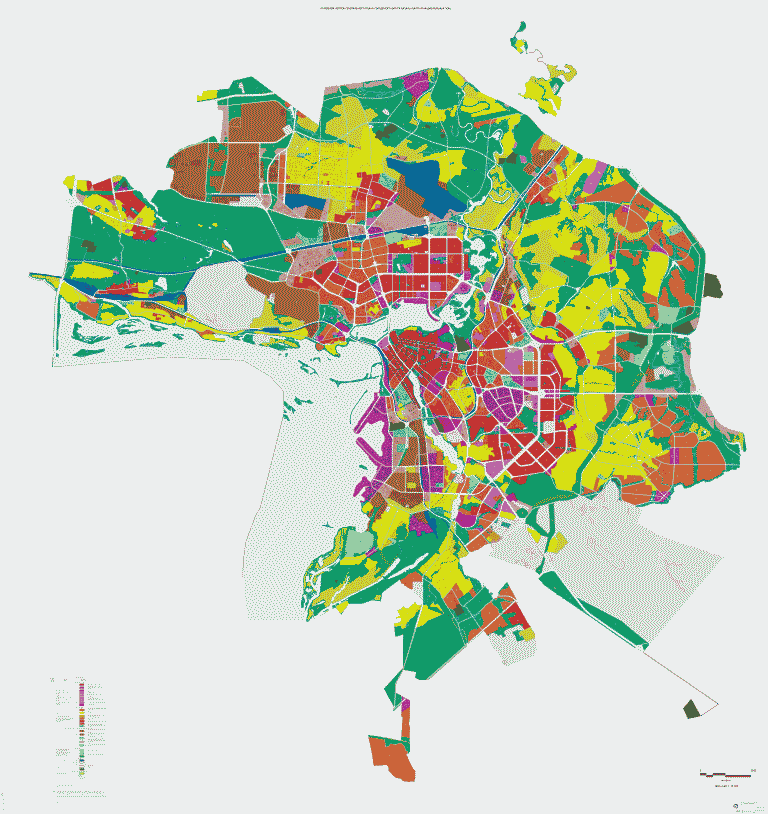 Карта границ населенного пункта г. Казани, М 1:10000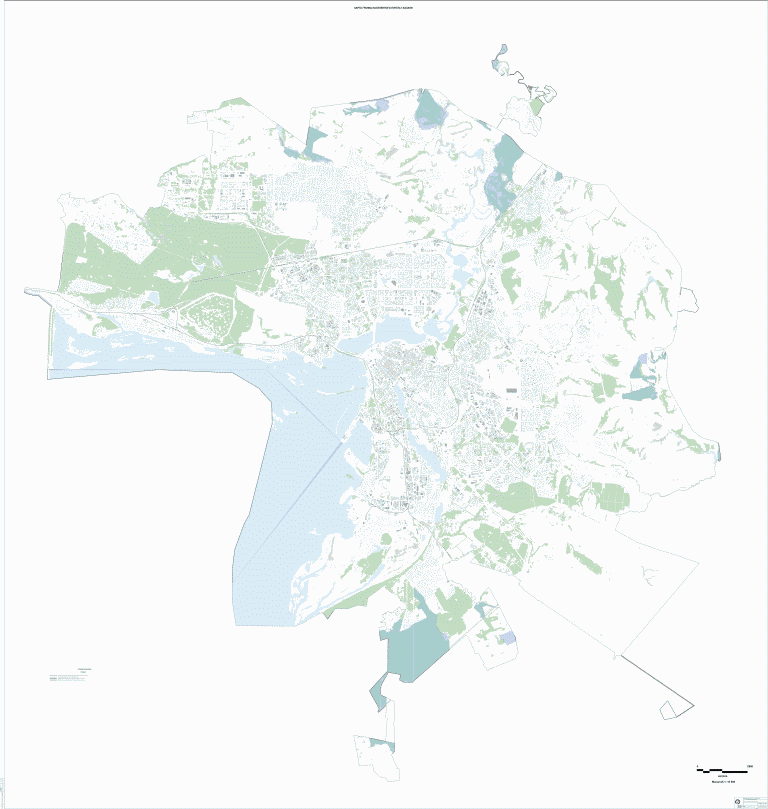 Карта планируемого размещения линейных объектовтранспортной инфраструктуры местного значениягородского округа Казань, М 1:10000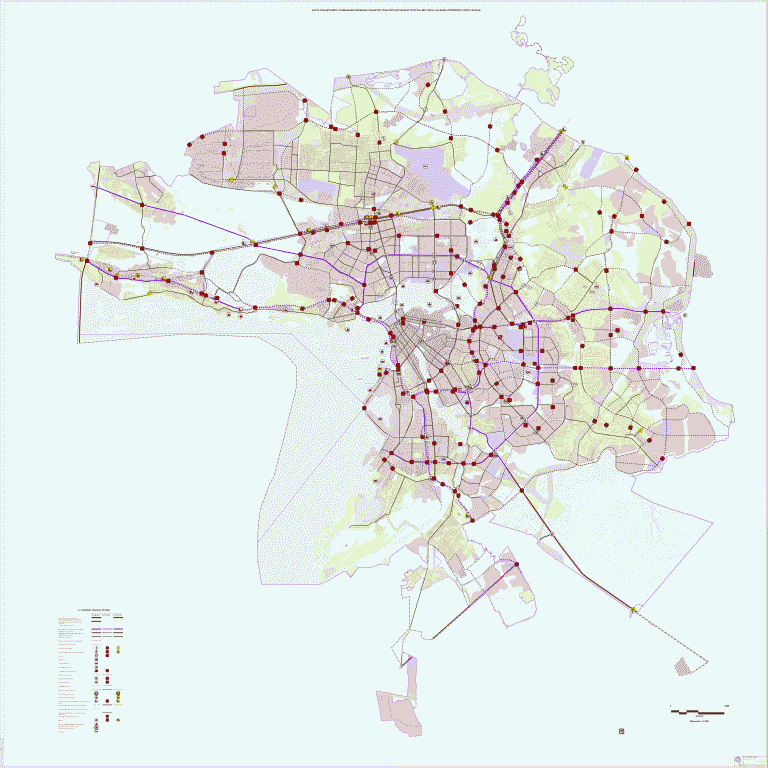 Карта планируемого размещения электротранспортаместного значения городского округа Казань, М 1:10000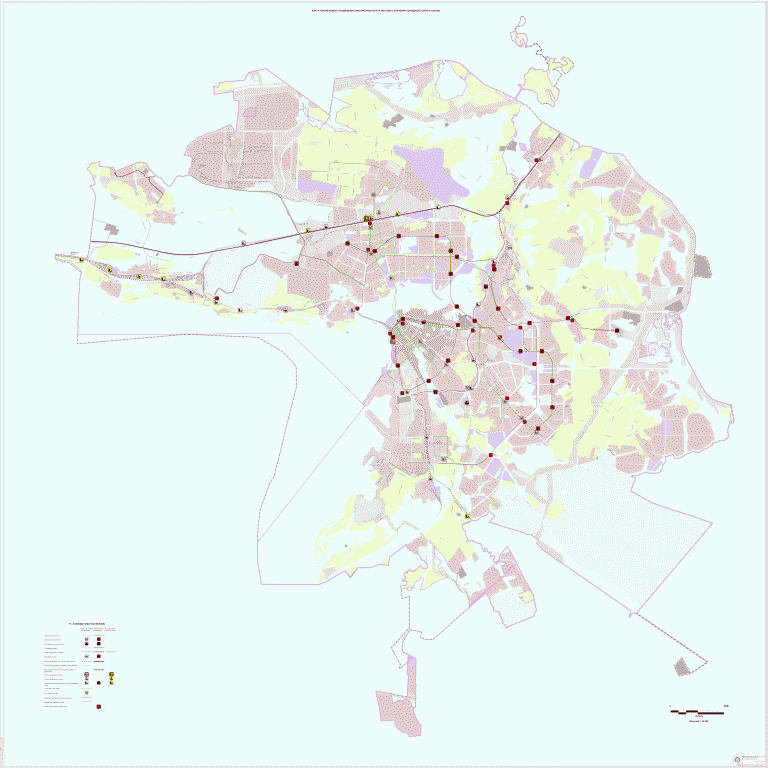 Карта планируемого размещения объектовсоциальной инфраструктуры местного, региональногои федерального значения, М 1:10000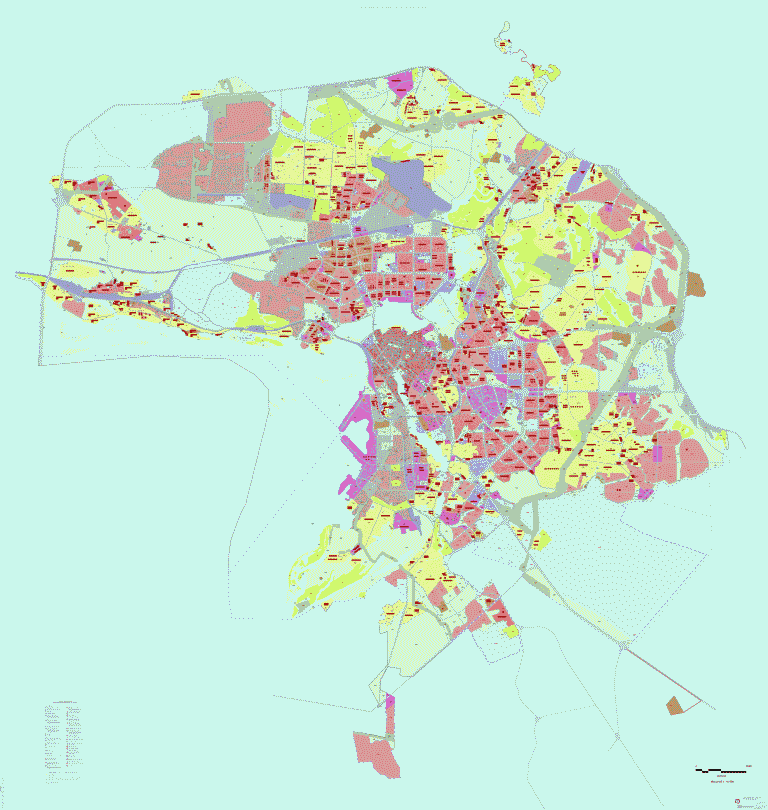 Карта природно-рекреационного комплексагородского округа Казань, М 1:10000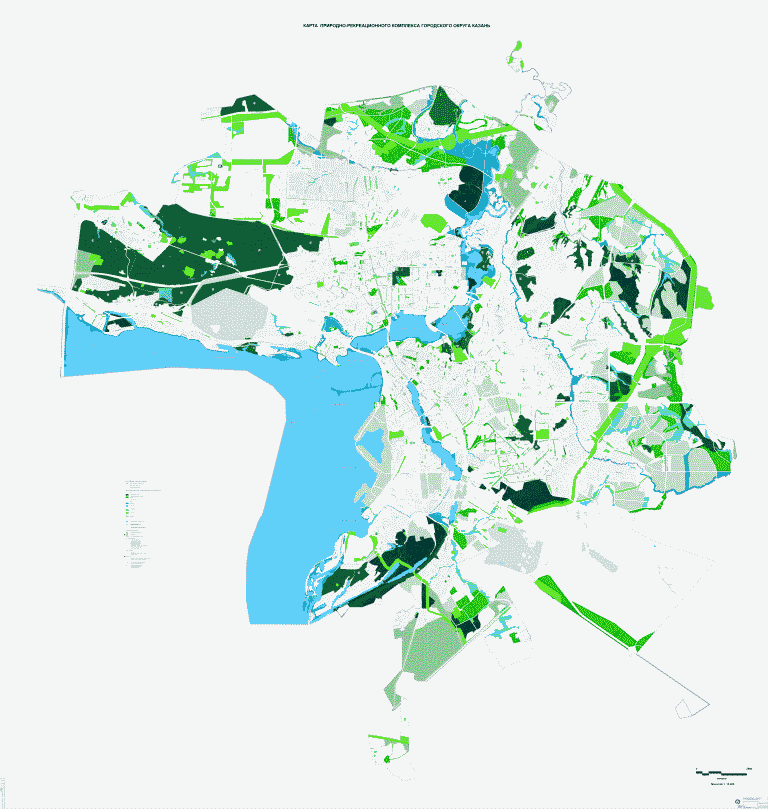 Карты планируемого размещения объектов инженернойинфраструктуры местного значения,М 1:10000 (совершенно секретно)Рисунок не приводится.Карта развития инженерной защиты, М 1:10000(для служебного пользования)Рисунок не приводится.Схема территорий, подверженных риску возникновениячрезвычайных ситуаций природного и техногенного характера,М 1:25000 (секретно)Рисунок не приводится.II. Графические материалыЗаместитель ГлавыЛ.Н.АНДРЕЕВАN п/пПоказателиЕд. измеренияСуществующее положение по состоянию на 01.01.20181-я очередьРасчетный срок1НАСЕЛЕНИЕ, ЭКОНОМИКАНАСЕЛЕНИЕ, ЭКОНОМИКАНАСЕЛЕНИЕ, ЭКОНОМИКАНАСЕЛЕНИЕ, ЭКОНОМИКАНАСЕЛЕНИЕ, ЭКОНОМИКА1.1Общая численность постоянного населенияТыс. чел.1243,513701430 - базовый показатель,1520 - брутто (принят для расчета нагрузок на социальную, транспортную и инженерную инфраструктуры)1.2Плотность населенияЧел./га19,521,523,81.3Возрастная структура населенияВозрастная структура населенияВозрастная структура населенияВозрастная структура населенияВозрастная структура населения1.3.1трудоспособное населениеТыс. чел.7087638821.3.1трудоспособное население%5755,7581.3.2младше трудоспособного возрастаТыс. чел.2392802731.3.2младше трудоспособного возраста%1920,4181.3.3старше трудоспособного возрастаТыс. чел.2963273651.3.3старше трудоспособного возраста%2424241.4Общая численность занятых в экономикеТыс. чел.626,66708102ТЕРРИТОРИЯТЕРРИТОРИЯТЕРРИТОРИЯТЕРРИТОРИЯТЕРРИТОРИЯ2.1Общая площадь в границах муниципального образования города Казани, в том числе:Га63839,5563839,5563839,552.1.1зоны сельскохозяйственного использованияГа10175,49437,7-2.1.2жилые зоныГа12237,914490,016673,52.1.3зоны размещения садоводства и огородничестваГа3283,03275,63200,02.1.4общественные зоныГа1344,11717,01965,12.1.5зоны производственно-коммунальной застройкиГа5706,85700,05692,32.1.6зоны природно-рекреационных и озелененных территорийГа9796,010700,017878,52.1.7иные зоныГа21296,3518519,2518430,153ЖИЛИЩНЫЙ ФОНДЖИЛИЩНЫЙ ФОНДЖИЛИЩНЫЙ ФОНДЖИЛИЩНЫЙ ФОНДЖИЛИЩНЫЙ ФОНД3.1Общая площадь жилищного фонда, в том числе:Млн кв. м31,538,146,33.1.1многоквартирный жилищный фондМлн кв. м26,832,737,93.1.2индивидуальный жилищный фондМлн кв. м4,75,48,43.2Средняя обеспеченность населения общей площадью жилищного фондаКв. м/чел.25,327,830,53.3Динамика фонда жилой застройкиДинамика фонда жилой застройкиДинамика фонда жилой застройкиДинамика фонда жилой застройкиДинамика фонда жилой застройки3.3.1общий объем нового строительстваМлн кв. м-6,917,03.3.2общий объем убыли ветхого и аварийного жилищного фондаМлн кв. м-0,30,63.3.3объем строительства в годМлн кв. м0,80,850,854ОБЪЕКТЫ СОЦИАЛЬНОГО И КУЛЬТУРНО-БЫТОВОГО ОБСЛУЖИВАНИЯ НАСЕЛЕНИЯОБЪЕКТЫ СОЦИАЛЬНОГО И КУЛЬТУРНО-БЫТОВОГО ОБСЛУЖИВАНИЯ НАСЕЛЕНИЯОБЪЕКТЫ СОЦИАЛЬНОГО И КУЛЬТУРНО-БЫТОВОГО ОБСЛУЖИВАНИЯ НАСЕЛЕНИЯОБЪЕКТЫ СОЦИАЛЬНОГО И КУЛЬТУРНО-БЫТОВОГО ОБСЛУЖИВАНИЯ НАСЕЛЕНИЯОБЪЕКТЫ СОЦИАЛЬНОГО И КУЛЬТУРНО-БЫТОВОГО ОБСЛУЖИВАНИЯ НАСЕЛЕНИЯ4.1Дошкольные образовательные организацииМесто55173937071717224.2Общеобразовательные организацииМесто1160531985343662274.3Учреждения дополнительного образованияМесто2787433614378744.4Стационарные учрежденияКойко-место1018910729116294.5Амбулаторно-поликлинические учрежденияПосещений в смену1476618649209024.6Станции скорой медицинской помощиАвтомобили93931034.7БиблиотекиТыс. экземпляров1406,63865,4810407,494.8Культурно-досуговые учреждения (помещения для культурно-массовой работы, досуга и любительской деятельности)Тыс. кв. м29,733,150,64.9Физкультурно-оздоровительные комплексыТыс. кв. м пл. пола-101,1391,64.10Спортивно-тренажерные залыТыс. кв. м пл. пола-69,4268,94.11БассейныТыс. кв. м зеркала воды-10,841,54.12Специализированные спортивные объектыТыс. кв. м119,5151,8219,54.13Банно-оздоровительные комплексы (муниципальные объекты)Помывочное место-2646103594.14Объекты социального обеспеченияТыс. кв. м50,050,260,94.15Общественные пункты охраны порядкаОбъекты1051341845ТРАНСПОРТНАЯ ИНФРАСТРУКТУРАТРАНСПОРТНАЯ ИНФРАСТРУКТУРАТРАНСПОРТНАЯ ИНФРАСТРУКТУРАТРАНСПОРТНАЯ ИНФРАСТРУКТУРАТРАНСПОРТНАЯ ИНФРАСТРУКТУРА5.1Протяженность магистральных улицКм1796,31880,42152,15.2Протяженность линий метрополитенаКм18,323,423,45.3Протяженность трамвайных линийКм59,787,7985.4Транспортная мобильность населенияТранспортная мобильность населенияТранспортная мобильность населенияТранспортная мобильность населенияТранспортная мобильность населения5.4.1общественным транспортомПоездок в год на 1 жителя266,33204005.4.2автомобильным транспортомПоездок в год на 1 жителя1771802005.4.3средняя дальность поездкиКм7,157,595.4.4доля внеуличного транспорта в пассажиропотоках%6064675.4.5среднее время поездки "дом - работа"Минуты3332286ИНЖЕНЕРНАЯ ИНФРАСТРУКТУРАИНЖЕНЕРНАЯ ИНФРАСТРУКТУРАИНЖЕНЕРНАЯ ИНФРАСТРУКТУРАИНЖЕНЕРНАЯ ИНФРАСТРУКТУРАИНЖЕНЕРНАЯ ИНФРАСТРУКТУРА6.1Водопотребление (максимально суточное)Тыс. куб. м/сутки3825476686.2Водоотведение (максимально суточное)Тыс. куб. м/сутки3805476006.3ГазопотреблениеМлрд куб. м/год3,24,14,86.4Электрическая нагрузкаМВт1300142516806.5ТеплоснабжениеГкал/час3504400854786.6Емкость телефонной сетиКол-во номеров-699501578106.7Канализация6.7.1реконструкция и модернизация БОСКТыс. куб. м/сутки-6506506.7.2реконструкция и модернизация локальных ОС (Крутушка, Оргсинтез, КЗСК)Тыс. куб. м/сутки--73736.7.3строительство цеха термомеханической обработки осадкаОбъект-116.7.4новое строительство канализационных насосных станций (КНС)Единиц-55956.7.5реконструкция канализационных насосных станций (КНС)Единиц-76816.7.6новое строительство магистральных канализационных сетейКм-3008306.7.7реконструкция канализационных сетейКм-3505466.7.8- в том числе магистральныхКм-311356.8Дождевая канализация6.8.1прокладка сетейКм-115461,66.8.2новое строительство локальных ОСШт. объектов-831046.8.3новое строительство насосных станцийШт. объектов-116.9Теплоснабжение6.9.1реконструкция источников теплоснабженияШт. объектов-446.9.2строительство новых источников теплоснабженияШт. объектов-9146.9.3строительство тепловых сетейКм-44876.10Газоснабжение6.10.1реконструкция существующих ГРС с переводом их в разряд ГГРПШт. объектов-666.10.2реконструкция существующих ГРПШт. объектов--166.10.3строительство ГРП (ГРПШ)Шт. объектов-40846.10.4прокладка газовых сетей Р <= 1,2 МПаКм-62626.10.5прокладка газовых сетей Р <= 0,6 МПаКм-85,5120,56.10.6прокладка газовых сетей Р <= 0,3 МпаКм--15,76.11Электроснабжение6.11.1строительство электроподстанций 220/110/10кВШт. объектов-116.11.2строительство электроподстанций 110/10кВШт. объектов-9156.11.3строительство электроподстанций 35/10кВШт. объектов-116.11.4реконструкция электроподстанцийШт. объектов-676.11.5переустройство ВЛЭП в кабельКм-64,4278,66.11.7строительство КВЛ 220 кВ (ВСМ-2)Км-13,413,46.11.8прокладка КЛ 110 кВКм-106,4143,26.12Телефонизация6.12.1строительство цифровых АТС (узлов связи)Шт. объектов-2116.12.2реконструкция существующих АТСШт. объектов-15596.12.3прокладка телефонной сетиКм-554106.12.4строительство УСПВШт. объектов-1116.12.5модернизация телевизионной станцииШт. объектов-136.13Водоснабжение6.13.1реконструкция и модернизация поверхностного водозабораТыс. куб. м/сутки-6306306.13.2реконструкция подземных водозаборовШт. объектов-226.13.3реконструкция водопроводных сооруженийШт. объектов-16166.13.4строительство водозабора "Столбищенский"Тыс. куб. м/сутки-2002006.13.5строительство водопроводных сооруженийШт. объектов-45466.13.6реконструкция водопроводной сетиКм-1108266.13.7строительство водопроводной сетиКм-182372Индекс функциональной зоныНаименование типа функциональной зоныОсновные допустимые объекты и виды деятельностиКод объекта (по приказу Минэкономразвития РФ N 10)Значение(Название зоны по приказу Минэкономразвития РФ N 10)Зоны общественного назначенияЗоны общественного назначенияЗоны общественного назначенияЗоны общественного назначенияЗоны общественного назначения100Зона размещения общественного назначения- Объекты административного, общественного и делового назначения;- объекты торгового назначения;- объекты образования;- объекты здравоохранения;- объекты спорта;- объекты общепита;- объекты соцкультбыта;- объекты отдыха и туризмаи виды деятельности соответственно связанные с указанными в настоящем пункте объектами701010300Общественно-деловые зоны <436>1001Специализированная зона размещения объектов торговли- Объекты торгового назначения;- объекты торгово-развлекательного назначения;- объекты общепитаи виды деятельности соответственно связанные с указанными в настоящем пункте объектами701010302Зона специализированной общественной застройки <440>1002Специализированная зона размещения объектов образования- Объекты образования;- объекты научно-исследовательские и опытно-конструкторскиеи виды деятельности соответственно связанные с указанными в настоящем пункте объектами701010302Зона специализированной общественной застройки <440>1003Специализированная зона размещения объектов медицины и здравоохранения- Объекты здравоохранения;- объекты научно-исследовательскиеи виды деятельности соответственно связанные с указанными в настоящем пункте объектами701010302Зона специализированной общественной застройки <440>1004Специализированная зона размещения объектов культуры- Объекты культурного назначенияи виды деятельности соответственно связанные с указанными в настоящем пункте объектами701010302Зона специализированной общественной застройки <440>1005Специализированная зона размещения объектов спорта- Объекты спортаи виды деятельности соответственно связанные с указанными в настоящем пункте объектами701010302Зона специализированной общественной застройки <440>120Зона смешанного размещения общественно-деловой и жилой застройки- Объекты административного, общественного и делового назначения;- объекты торгового назначения;- объекты образования;- объекты здравоохранения;- объекты спорта;- объекты общепита;- объекты соцкультбыта;- индивидуальная и блокированная жилая застройка;- малоэтажная жилая застройка до 4 этажей;- среднеэтажная жилая застройка до 8 этажей;- многоэтажная жилая застройка 9 и более этажей;- объекты отдыха и туризмаи виды деятельности соответственно связанные с указанными в настоящем пункте объектами701010200Зона смешанной и общественно-деловой застройки <434>123Многофункциональная зона развития, освоение территории при условии разработки проекта планировки- Объекты административного, общественного и делового назначения;- объекты торгового назначения;- объекты образования;- объекты здравоохранения;- объекты спорта;- объекты общепита;- объекты соцкультбыта;- индивидуальная и блокированная жилая застройка;- малоэтажная жилая застройка до 4 этажей;- среднеэтажная жилая застройка до 8 этажей;- многоэтажная жилая застройка 9 и более этажей;- объекты коммунально-складского назначения;- производственно-коммунальные объекты III - V классов опасности;- объекты отдыха и туризмаи виды деятельности соответственно связанные с указанными в настоящем пункте объектами701010301Многофункциональная общественно-деловая зона <438>124Многофункциональная зона общегородского центра- Объекты административного, общественного и делового назначения;- объекты торгового назначения;- объекты образования;- объекты здравоохранения;- объекты спорта;- объекты общепита;- объекты соцкультбыта;- малоэтажная жилая застройка до 4 этажей;- среднеэтажная жилая застройка до 8 этажей;- объекты отдыха и туризмаи виды деятельности соответственно связанные с указанными в настоящем пункте объектами701010303Зона исторической застройки <442>Зоны жилого назначенияЗоны жилого назначенияЗоны жилого назначенияЗоны жилого назначенияЗоны жилого назначения200Зона перспективного формирования жилых районов, освоение территории при условии разработки проекта планировки- Индивидуальная и блокированная жилая застройка;- малоэтажная жилая застройка до 4 этажей;- среднеэтажная жилая застройка до 8 этажей;- многоэтажная жилая застройка 9 и более этажей;- объекты торгового назначения;- объекты образования;- объекты здравоохранения;- объекты спорта;- объекты общепита;- объекты соцкультбыта;- объекты отдыха и туризмаи виды деятельности соответственно связанные с указанными в настоящем пункте объектами701010100Жилые зоны <424>201Зона индивидуальной и блокированной жилой застройки- Индивидуальная и блокированная жилая застройка;- объекты торгового назначения;- объекты образования;- объекты здравоохранения;- объекты спорта;- объекты общепита;- объекты соцкультбытаи виды деятельности соответственно связанные с указанными в настоящем пункте объектами701010101Зона застройки индивидуальными жилыми домами <426>202Зона смешанной блокированной и малоэтажной многоквартирной жилой застройки- Блокированная жилая застройка;- малоэтажная жилая застройка до 4 этажей;- объекты торгового назначения;- объекты образования;- объекты здравоохранения;- объекты спорта;- объекты общепита;- объекты соцкультбыта;- объекты отдыха и туризмаи виды деятельности соответственно связанные с указанными в настоящем пункте объектами701010102Зона застройки малоэтажными жилыми домами (до 4 этажей, включая мансардный) <428>203Зона многоквартирной среднеэтажной жилой застройки- Малоэтажная жилая застройка до 4 этажей;- среднеэтажная жилая застройка до 8 этажей;- объекты торгового назначения;- объекты образования;- объекты здравоохранения;- объекты спорта;- объекты общепита;- объекты соцкультбыта;- объекты отдыха и туризмаи виды деятельности соответственно связанные с указанными в настоящем пункте объектами701010103Зона застройки среднеэтажными жилыми домами (от 5 до 8 этажей, включая мансардный) <430>204Зона многоквартирной многоэтажной жилой застройки- Среднеэтажная жилая застройка до 8 этажей;- многоэтажная жилая застройка 9 и более этажей;- объекты торгового назначения;- объекты образования;- объекты здравоохранения;- объекты спорта;- объекты общепита;- объекты соцкультбыта;- объекты отдыха и туризмаи виды деятельности соответственно связанные с указанными в настоящем пункте объектами701010104Зона застройки многоэтажными жилыми домами (9 этажей и более) <432>210Зона размещения многоквартирной жилой застройки с высокой долей общественных функций- Среднеэтажная жилая застройка до 8 этажей;- многоэтажная жилая застройка 9 и более этажей;- объекты административного и общественно-делового назначения;- объекты торгового назначения;- объекты образования;- объекты здравоохранения;- объекты спорта;- объекты общепита;- объекты соцкультбыта;- объекты отдыха и туризмаи виды деятельности соответственно связанные с указанными в настоящем пункте объектами701010100Жилые зоны <424>230Зона смешанного размещения жилой застройки и производственно-коммунальных объектов- Индивидуальная и блокированная жилая застройка;- малоэтажная жилая застройка до 4 этажей;- среднеэтажная жилая застройка до 8 этажей;- многоэтажная жилая застройка 9 и более этажей;- объекты общепита;- объекты соцкультбыта;- объекты административного, общественного и делового назначения;- объекты торгового назначения;- объекты образования;- объекты здравоохранения;- объекты спорта;- объекты коммунально-складского назначения;- производственно-коммунальные объекты III - V классов опасности;- объекты отдыха и туризмаи виды деятельности соответственно связанные с указанными в настоящем пункте объектами701011000Иные зоны <492>Зона размещения производственных и коммунально-складских объектовЗона размещения производственных и коммунально-складских объектовЗона размещения производственных и коммунально-складских объектовЗона размещения производственных и коммунально-складских объектовЗона размещения производственных и коммунально-складских объектов3001Зона размещения производственных объектов I - II классов опасности и коммунально-складского назначения- Объекты коммунально-складского назначения;- производственно-коммунальные объекты I - II классов опасности;- производственно-коммунальные объекты III - V классов опасности;- объекты торгового и бытового назначения;- объекты общепитаи виды деятельности соответственно связанные с указанными в настоящем пункте объектами701010401Производственная зона <446>3002Зона размещения производственных объектов III - V классов опасности и коммунально-складского назначения- Объекты коммунально-складского назначения;- производственно-коммунальные объекты III - V классов опасности;- объекты торгового и бытового назначения;- объекты административного, общественного и делового назначения;- объекты общепитаи виды деятельности соответственно связанные с указанными в настоящем пункте объектами701010401Производственная зона <446>310Зона смешанного размещения производственных, коммунально-складских объектов и общественно-деловой застройки- Объекты коммунально-складского назначения;- производственно-коммунальные объекты III - V классов опасности;- объекты административного, общественного и делового назначения;- объекты торгового назначения;- объекты образования;- объекты здравоохранения;- объекты спорта;- объекты общепита;- объекты соцкультбыта;- объекты отдыха и туризмаи виды деятельности соответственно связанные с указанными в настоящем пункте объектами701010402Коммунально-складская зона <448>320Зона смешанного размещения производственных, коммунально-складских объектов и участков жилой застройки- Производственно-коммунальные объекты III - V классов опасности;- объекты коммунально-складского назначения;- индивидуальная и блокированная жилая застройка;- малоэтажная жилая застройка до 4 этажей;- среднеэтажная жилая застройка до 8 этажей;- объекты административного, общественного и делового назначения;- объекты торгового назначения;- объекты образования;- объекты здравоохранения;- объекты спорта;- объекты общепита;- объекты соцкультбыта;- объекты отдыха и туризмаи виды деятельности соответственно связанные с указанными в настоящем пункте объектами701011000Иные зоны <492>3003Зона рекультивации земель и перспективного использования территории, освоение территории после утверждения проекта планировки- Производственно-коммунальные объекты III - V классов опасности;- объекты коммунально-складского назначения;- объекты административного, общественного и делового назначения;- объекты торгового назначения;- объекты спортаи виды деятельности соответственно связанные с указанными в настоящем пункте объектами701011000Иные зоны <492>Рекреационная зонаРекреационная зонаРекреационная зонаРекреационная зонаРекреационная зона400Зона природных территорий- ООПТ;- ценные территории природоохранного назначения, не включенные в состав ООПТ;- объекты, необходимые для обслуживания ООПТ, в том числе пункты обеспечения общественного порядка, пожарная часть и подобные объекты МЧСи виды деятельности соответственно связанные с указанными в настоящем пункте объектами701010601Зона озелененных территорий общего пользования (лесопарки, парки, сады, скверы, бульвары, городские леса) <468>410Рекреационная зона. Размещение природных территорий с долей общественных функций- Ценные территории природоохранного назначения, не включенные в состав ООПТ;- рекреационные территории общего пользования;- питомники декоративных и плодовых культур;- объекты отдыха и туризма;- профилактории, санаторно-лечебные учреждения;- объекты, необходимые для обслуживания территорий природного назначения, в том числе пункты обеспечения общественного порядка, пожарная часть и подобные объекты МЧСи виды деятельности соответственно связанные с указанными в настоящем пункте объектами701010601Зона озелененных территорий общего пользования (лесопарки, парки, сады, скверы, бульвары, городские леса) <468>430Зона размещения озеленения специального назначения <*>- Территории, не подлежащие застройке и ведению иной хозяйственной деятельностии виды деятельности соответственно связанные с указанными в настоящем пункте объектами701010703Зона озелененных территорий специального назначения <486>Зона транспортаЗона транспортаЗона транспортаЗона транспортаЗона транспорта600Зона размещения объектов внешнего транспорта- Объекты транспорта;- объекты коммунально-складского назначения;- объекты административного, общественного и делового назначения;- объекты общепитаи виды деятельности соответственно связанные с указанными в настоящем пункте объектами701010405Зона транспортной инфраструктуры <454>Зона специального назначенияЗона специального назначенияЗона специального назначенияЗона специального назначенияЗона специального назначения800Зона размещения объектов специального назначения различного вида <*>- Режимные объекты;- объекты коммунально-складского назначения;- объекты транспортаи виды деятельности соответственно связанные с указанными в настоящем пункте объектами701010800Зона режимных территорий <488>830Зона размещения объектов твердых коммунальных отходов- Объекты сортировки и переработки твердых коммунальных отходов;и виды деятельности соответственно связанные с указанными в настоящем пункте объектами701010702Зона складирования и захоронения отходов <484>840Зона мест погребения- Кладбища, крематории, мемориальные паркии виды деятельности соответственно связанные с указанными в настоящем пункте объектами701010701Зона кладбищ <482>Зона размещения садоводствЗона размещения садоводствЗона размещения садоводствЗона размещения садоводствЗона размещения садоводств920Зона размещения садоводств- Территории ведения гражданами садоводства или огородничества для собственных нужди виды деятельности соответственно связанные с указанными в настоящем пункте объектами701010502Зона садоводческих или огороднических некоммерческих товариществ <460>IDИндекс зоныНазвание зоны1201Зона индивидуальной и блокированной жилой застройки2201Зона индивидуальной и блокированной жилой застройки3204Зона многоквартирной многоэтажной жилой застройки4204Зона многоквартирной многоэтажной жилой застройки5410Рекреационная зона. Размещение природных территорий с долей общественных функций6310Зона смешанного размещения производственных, коммунально-складских объектов и общественно-деловой застройки7430Зона размещения озеленения специального назначения8920Зона размещения садоводств9400Зона природных территорий10310Зона смешанного размещения производственных, коммунально-складских объектов и общественно-деловой застройки12430Зона размещения озеленения специального назначения13840Зона мест погребения14123Многофункциональная зона развития, освоение территории при условии разработки проекта планировки15204Зона многоквартирной многоэтажной жилой застройки16410Рекреационная зона. Размещение природных территорий с долей общественных функций17410Рекреационная зона. Размещение природных территорий с долей общественных функций18201Зона индивидуальной и блокированной жилой застройки191001Специализированная зона размещения объектов торговли20400Зона природных территорий21202Зона смешанной блокированной и малоэтажной многоквартирной жилой застройки22430Зона размещения озеленения специального назначения23204Зона многоквартирной многоэтажной жилой застройки24410Рекреационная зона. Размещение природных территорий с долей общественных функций25201Зона индивидуальной и блокированной жилой застройки26430Зона размещения озеленения специального назначения27201Зона индивидуальной и блокированной жилой застройки28201Зона индивидуальной и блокированной жилой застройки29410Рекреационная зона. Размещение природных территорий с долей общественных функций303001Зона размещения производственных объектов I - II классов опасности и коммунально-складского назначения311002Специализированная зона размещения объектов образования32400Зона природных территорий331002Специализированная зона размещения объектов образования34400Зона природных территорий35310Зона смешанного размещения производственных, коммунально-складских объектов и общественно-деловой застройки36201Зона индивидуальной и блокированной жилой застройки373001Зона размещения производственных объектов I - II классов опасности и коммунально-складского назначения38840Зона мест погребения39430Зона размещения озеленения специального назначения40430Зона размещения озеленения специального назначения41430Зона размещения озеленения специального назначения42310Зона смешанного размещения производственных, коммунально-складских объектов и общественно-деловой застройки43410Рекреационная зона. Размещение природных территорий с долей общественных функций44410Рекреационная зона. Размещение природных территорий с долей общественных функций45310Зона смешанного размещения производственных, коммунально-складских объектов и общественно-деловой застройки46310Зона смешанного размещения производственных, коммунально-складских объектов и общественно-деловой застройки47204Зона многоквартирной многоэтажной жилой застройки48410Рекреационная зона. Размещение природных территорий с долей общественных функций493001Зона размещения производственных объектов I - II классов опасности и коммунально-складского назначения50410Рекреационная зона. Размещение природных территорий с долей общественных функций51430Зона размещения озеленения специального назначения52800Зона размещения объектов специального назначения различного вида53430Зона размещения озеленения специального назначения54310Зона смешанного размещения производственных, коммунально-складских объектов и общественно-деловой застройки55430Зона размещения озеленения специального назначения56430Зона размещения озеленения специального назначения573002Зона размещения производственных объектов III - V классов опасности и коммунально-складского назначения58410Рекреационная зона. Размещение природных территорий с долей общественных функций59800Зона размещения объектов специального назначения различного вида60600Зона размещения объектов внешнего транспорта61800Зона размещения объектов специального назначения различного вида623001Зона размещения производственных объектов I - II классов опасности и коммунально-складского назначения63600Зона размещения объектов внешнего транспорта64430Зона размещения озеленения специального назначения65400Зона природных территорий66201Зона индивидуальной и блокированной жилой застройки67920Зона размещения садоводств68410Рекреационная зона. Размещение природных территорий с долей общественных функций69201Зона индивидуальной и блокированной жилой застройки70600Зона размещения объектов внешнего транспорта71100Зона размещения общественного назначения721005Специализированная зона размещения объектов спорта73201Зона индивидуальной и блокированной жилой застройки74430Зона размещения озеленения специального назначения75400Зона природных территорий763001Зона размещения производственных объектов I - II классов опасности и коммунально-складского назначения773001Зона размещения производственных объектов I - II классов опасности и коммунально-складского назначения78600Зона размещения объектов внешнего транспорта793002Зона размещения производственных объектов III - V классов опасности и коммунально-складского назначения80840Зона мест погребения81201Зона индивидуальной и блокированной жилой застройки82201Зона индивидуальной и блокированной жилой застройки83400Зона природных территорий84201Зона индивидуальной и блокированной жилой застройки85400Зона природных территорий86400Зона природных территорий87204Зона многоквартирной многоэтажной жилой застройки88600Зона размещения объектов внешнего транспорта89123Многофункциональная зона развития, освоение территории после утверждения проекта планировки90310Зона смешанного размещения производственных, коммунально-складских объектов и общественно-деловой застройки91204Зона многоквартирной многоэтажной жилой застройки92204Зона многоквартирной многоэтажной жилой застройки93204Зона многоквартирной многоэтажной жилой застройки943002Зона размещения производственных объектов III - V классов опасности и коммунально-складского назначения95410Рекреационная зона. Размещение природных территорий с долей общественных функций96204Зона многоквартирной многоэтажной жилой застройки971001Специализированная зона размещения объектов торговли98201Зона индивидуальной и блокированной жилой застройки99201Зона индивидуальной и блокированной жилой застройки100400Зона природных территорий101430Зона размещения озеленения специального назначения102310Зона смешанного размещения производственных, коммунально-складских объектов и общественно-деловой застройки103410Рекреационная зона. Размещение природных территорий с долей общественных функций104310Зона смешанного размещения производственных, коммунально-складских объектов и общественно-деловой застройки105201Зона индивидуальной и блокированной жилой застройки106200Зона перспективного формирования жилых районов, освоение территории при условии разработки проекта планировки107430Зона размещения озеленения специального назначения108310Зона смешанного размещения производственных, коммунально-складских объектов и общественно-деловой застройки109204Зона многоквартирной многоэтажной жилой застройки110600Зона размещения объектов внешнего транспорта1113002Зона размещения производственных объектов III - V классов опасности и коммунально-складского назначения112410Рекреационная зона. Размещение природных территорий с долей общественных функций113230Зона смешанного размещения жилой застройки и производственно-коммунальных объектов1143001Зона размещения производственных объектов I - II классов опасности и коммунально-складского назначения115400Зона природных территорий116310Зона смешанного размещения производственных, коммунально-складских объектов и общественно-деловой застройки1183002Зона размещения производственных объектов III - V классов опасности и коммунально-складского назначения119310Зона смешанного размещения производственных, коммунально-складских объектов и общественно-деловой застройки120201Зона индивидуальной и блокированной жилой застройки121400Зона природных территорий122310Зона смешанного размещения производственных, коммунально-складских объектов и общественно-деловой застройки123800Зона размещения объектов специального назначения различного вида124310Зона смешанного размещения производственных, коммунально-складских объектов и общественно-деловой застройки125310Зона смешанного размещения производственных, коммунально-складских объектов и общественно-деловой застройки126201Зона индивидуальной и блокированной жилой застройки127204Зона многоквартирной многоэтажной жилой застройки128202Зона смешанной блокированной и малоэтажной многоквартирной жилой застройки129400Зона природных территорий130201Зона индивидуальной и блокированной жилой застройки131840Зона мест погребения132400Зона природных территорий133600Зона размещения объектов внешнего транспорта134203Зона многоквартирной среднеэтажной жилой застройки135201Зона индивидуальной и блокированной жилой застройки1363002Зона размещения производственных объектов III - V классов опасности и коммунально-складского назначения137310Зона смешанного размещения производственных, коммунально-складских объектов и общественно-деловой застройки138400Зона природных территорий139201Зона индивидуальной и блокированной жилой застройки140200Зона перспективного формирования жилых районов, освоение территории при условии разработки проекта планировки141920Зона размещения садоводств142430Зона размещения озеленения специального назначения143800Зона размещения объектов специального назначения различного вида144400Зона природных территорий145430Зона размещения озеленения специального назначения146203Зона многоквартирной среднеэтажной жилой застройки1473002Зона размещения производственных объектов III - V классов опасности и коммунально-складского назначения148201Зона индивидуальной и блокированной жилой застройки149400Зона природных территорий150310Зона смешанного размещения производственных, коммунально-складских объектов и общественно-деловой застройки151920Зона размещения садоводств152320Зона смешанного размещения производственных, коммунально-складских объектов и участков жилой застройки153230Зона смешанного размещения жилой застройки и производственно-коммунальных объектов1543002Зона размещения производственных объектов III - V классов опасности и коммунально-складского назначения155400Зона природных территорий156201Зона индивидуальной и блокированной жилой застройки157201Зона индивидуальной и блокированной жилой застройки158310Зона смешанного размещения производственных, коммунально-складских объектов и общественно-деловой застройки159201Зона индивидуальной и блокированной жилой застройки160600Зона размещения объектов внешнего транспорта161920Зона размещения садоводств162800Зона размещения объектов специального назначения различного вида163400Зона природных территорий164400Зона природных территорий165430Зона размещения озеленения специального назначения166203Зона многоквартирной среднеэтажной жилой застройки167400Зона природных территорий168203Зона многоквартирной среднеэтажной жилой застройки169310Зона смешанного размещения производственных, коммунально-складских объектов и общественно-деловой застройки170430Зона размещения озеленения специального назначения171430Зона размещения озеленения специального назначения172410Рекреационная зона. Размещение природных территорий с долей общественных функций173410Рекреационная зона. Размещение природных территорий с долей общественных функций174600Зона размещения объектов внешнего транспорта175310Зона смешанного размещения производственных, коммунально-складских объектов и общественно-деловой застройки176600Зона размещения объектов внешнего транспорта177920Зона размещения садоводств178400Зона природных территорий179800Зона размещения объектов специального назначения различного вида180201Зона индивидуальной и блокированной жилой застройки181400Зона природных территорий182920Зона размещения садоводств183920Зона размещения садоводств1851003Специализированная зона размещения объектов медицины и здравоохранения186200Зона перспективного формирования жилых районов, освоение территории при условии разработки проекта планировки187310Зона смешанного размещения производственных, коммунально-складских объектов и общественно-деловой застройки188201Зона индивидуальной и блокированной жилой застройки189100Зона размещения общественного назначения1903001Зона размещения производственных объектов I - II классов опасности и коммунально-складского назначения191920Зона размещения садоводств192201Зона индивидуальной и блокированной жилой застройки193400Зона природных территорий194400Зона природных территорий195230Зона смешанного размещения жилой застройки и производственно-коммунальных объектов196920Зона размещения садоводств197203Зона многоквартирной среднеэтажной жилой застройки198310Зона смешанного размещения производственных, коммунально-складских объектов и общественно-деловой застройки1993002Зона размещения производственных объектов III - V классов опасности и коммунально-складского назначения200430Зона размещения озеленения специального назначения2013002Зона размещения производственных объектов III - V классов опасности и коммунально-складского назначения202310Зона смешанного размещения производственных, коммунально-складских объектов и общественно-деловой застройки203920Зона размещения садоводств204310Зона смешанного размещения производственных, коммунально-складских объектов и общественно-деловой застройки205201Зона индивидуальной и блокированной жилой застройки206202Зона смешанной блокированной и малоэтажной многоквартирной жилой застройки207310Зона смешанного размещения производственных, коммунально-складских объектов и общественно-деловой застройки208400Зона природных территорий209600Зона размещения объектов внешнего транспорта210201Зона индивидуальной и блокированной жилой застройки211203Зона многоквартирной среднеэтажной жилой застройки212800Зона размещения объектов специального назначения различного вида213400Зона природных территорий214203Зона многоквартирной среднеэтажной жилой застройки215920Зона размещения садоводств216920Зона размещения садоводств217310Зона смешанного размещения производственных, коммунально-складских объектов и общественно-деловой застройки218201Зона индивидуальной и блокированной жилой застройки2193002Зона размещения производственных объектов III - V классов опасности и коммунально-складского назначения2203001Зона размещения производственных объектов I - II классов опасности и коммунально-складского назначения221920Зона размещения садоводств222201Зона индивидуальной и блокированной жилой застройки223201Зона индивидуальной и блокированной жилой застройки224201Зона индивидуальной и блокированной жилой застройки225201Зона индивидуальной и блокированной жилой застройки226230Зона смешанного размещения жилой застройки и производственно-коммунальных объектов227920Зона размещения садоводств228210Зона размещения многоквартирной жилой застройки с высокой долей общественных функций229204Зона многоквартирной многоэтажной жилой застройки230800Зона размещения объектов специального назначения различного вида231204Зона многоквартирной многоэтажной жилой застройки232400Зона природных территорий233201Зона индивидуальной и блокированной жилой застройки234204Зона многоквартирной многоэтажной жилой застройки2353001Зона размещения производственных объектов I - II классов опасности и коммунально-складского назначения236201Зона индивидуальной и блокированной жилой застройки237204Зона многоквартирной многоэтажной жилой застройки238400Зона природных территорий239203Зона многоквартирной среднеэтажной жилой застройки240204Зона многоквартирной многоэтажной жилой застройки241840Зона мест погребения242204Зона многоквартирной многоэтажной жилой застройки243204Зона многоквартирной многоэтажной жилой застройки244204Зона многоквартирной многоэтажной жилой застройки245204Зона многоквартирной многоэтажной жилой застройки246400Зона природных территорий247430Зона размещения озеленения специального назначения248204Зона многоквартирной многоэтажной жилой застройки249600Зона размещения объектов внешнего транспорта250210Зона размещения многоквартирной жилой застройки с высокой долей общественных функций251800Зона размещения объектов специального назначения различного вида252410Рекреационная зона. Размещение природных территорий с долей общественных функций253204Зона многоквартирной многоэтажной жилой застройки254800Зона размещения объектов специального назначения различного вида255204Зона многоквартирной многоэтажной жилой застройки256203Зона многоквартирной среднеэтажной жилой застройки257800Зона размещения объектов специального назначения различного вида258201Зона индивидуальной и блокированной жилой застройки2591005Специализированная зона размещения объектов спорта2603001Зона размещения производственных объектов I - II классов опасности и коммунально-складского назначения261203Зона многоквартирной среднеэтажной жилой застройки262201Зона индивидуальной и блокированной жилой застройки263840Зона мест погребения2641003Специализированная зона размещения объектов медицины и здравоохранения265204Зона многоквартирной многоэтажной жилой застройки266410Рекреационная зона. Размещение природных территорий с долей общественных функций267400Зона природных территорий268600Зона размещения объектов внешнего транспорта269400Зона природных территорий270100Зона размещения общественного назначения271210Зона размещения многоквартирной жилой застройки с высокой долей общественных функций272400Зона природных территорий273203Зона многоквартирной среднеэтажной жилой застройки274201Зона индивидуальной и блокированной жилой застройки275410Рекреационная зона. Размещение природных территорий с долей общественных функций276400Зона природных территорий277600Зона размещения объектов внешнего транспорта278310Зона смешанного размещения производственных, коммунально-складских объектов и общественно-деловой застройки279210Зона размещения многоквартирной жилой застройки с высокой долей общественных функций280204Зона многоквартирной многоэтажной жилой застройки281920Зона размещения садоводств282201Зона индивидуальной и блокированной жилой застройки283800Зона размещения объектов специального назначения различного вида284204Зона многоквартирной многоэтажной жилой застройки285210Зона размещения многоквартирной жилой застройки с высокой долей общественных функций286203Зона многоквартирной среднеэтажной жилой застройки287400Зона природных территорий288410Рекреационная зона. Размещение природных территорий с долей общественных функций2891005Специализированная зона размещения объектов спорта290204Зона многоквартирной многоэтажной жилой застройки291203Зона многоквартирной среднеэтажной жилой застройки292230Зона смешанного размещения жилой застройки и производственно-коммунальных объектов293410Рекреационная зона. Размещение природных территорий с долей общественных функций294400Зона природных территорий295400Зона природных территорий296920Зона размещения садоводств297203Зона многоквартирной среднеэтажной жилой застройки298201Зона индивидуальной и блокированной жилой застройки299410Рекреационная зона. Размещение природных территорий с долей общественных функций300203Зона многоквартирной среднеэтажной жилой застройки301203Зона многоквартирной среднеэтажной жилой застройки302123Многофункциональная зона развития, освоение территории при условии разработки проекта планировки303310Зона смешанного размещения производственных, коммунально-складских объектов и общественно-деловой застройки304201Зона индивидуальной и блокированной жилой застройки3053002Зона размещения производственных объектов III - V классов опасности и коммунально-складского назначения3063002Зона размещения производственных объектов III - V классов опасности и коммунально-складского назначения307600Зона размещения объектов внешнего транспорта308120Зона смешанного размещения общественно-деловой и жилой застройки309100Зона размещения общественного назначения310203Зона многоквартирной среднеэтажной жилой застройки311210Зона размещения многоквартирной жилой застройки с высокой долей общественных функций312100Зона размещения общественного назначения313123Многофункциональная зона развития, освоение территории при условии разработки проекта планировки3143002Зона размещения производственных объектов III - V классов опасности и коммунально-складского назначения315210Зона размещения многоквартирной жилой застройки с высокой долей общественных функций316920Зона размещения садоводств3173001Зона размещения производственных объектов I - II классов опасности и коммунально-складского назначения318920Зона размещения садоводств319400Зона природных территорий320210Зона размещения многоквартирной жилой застройки с высокой долей общественных функций321430Зона размещения озеленения специального назначения323204Зона многоквартирной многоэтажной жилой застройки324201Зона индивидуальной и блокированной жилой застройки325203Зона многоквартирной среднеэтажной жилой застройки327400Зона природных территорий3281004Специализированная зона размещения объектов культуры329203Зона многоквартирной среднеэтажной жилой застройки330201Зона индивидуальной и блокированной жилой застройки331410Рекреационная зона. Размещение природных территорий с долей общественных функций332203Зона многоквартирной среднеэтажной жилой застройки3331005Специализированная зона размещения объектов спорта3341003Специализированная зона размещения объектов медицины и здравоохранения335600Зона размещения объектов внешнего транспорта336203Зона многоквартирной среднеэтажной жилой застройки337310Зона смешанного размещения производственных, коммунально-складских объектов и общественно-деловой застройки338310Зона смешанного размещения производственных, коммунально-складских объектов и общественно-деловой застройки339201Зона индивидуальной и блокированной жилой застройки340230Зона смешанного размещения жилой застройки и производственно-коммунальных объектов341200Зона перспективного формирования жилых районов, освоение территории при условии разработки проекта планировки342410Рекреационная зона. Размещение природных территорий с долей общественных функций343410Рекреационная зона. Размещение природных территорий с долей общественных функций344203Зона многоквартирной среднеэтажной жилой застройки345320Зона смешанного размещения производственных, коммунально-складских объектов и участков жилой застройки346410Рекреационная зона. Размещение природных территорий с долей общественных функций347840Зона мест погребения348204Зона многоквартирной многоэтажной жилой застройки349410Рекреационная зона. Размещение природных территорий с долей общественных функций3503001Зона размещения производственных объектов I - II классов опасности и коммунально-складского назначения351400Зона природных территорий352201Зона индивидуальной и блокированной жилой застройки353430Зона размещения озеленения специального назначения354920Зона размещения садоводств355410Рекреационная зона. Размещение природных территорий с долей общественных функций356210Зона размещения многоквартирной жилой застройки с высокой долей общественных функций3571005Специализированная зона размещения объектов спорта358201Зона индивидуальной и блокированной жилой застройки359400Зона природных территорий360410Рекреационная зона. Размещение природных территорий с долей общественных функций361204Зона многоквартирной многоэтажной жилой застройки362100Зона размещения общественного назначения363120Зона смешанного размещения общественно-деловой и жилой застройки364600Зона размещения объектов внешнего транспорта365310Зона смешанного размещения производственных, коммунально-складских объектов и общественно-деловой застройки3661001Специализированная зона размещения объектов торговли367204Зона многоквартирной многоэтажной жилой застройки3681005Специализированная зона размещения объектов спорта369201Зона индивидуальной и блокированной жилой застройки370410Рекреационная зона. Размещение природных территорий с долей общественных функций371210Зона размещения многоквартирной жилой застройки с высокой долей общественных функций372600Зона размещения объектов внешнего транспорта373201Зона индивидуальной и блокированной жилой застройки374100Зона размещения общественного назначения375204Зона многоквартирной многоэтажной жилой застройки376100Зона размещения общественного назначения377410Рекреационная зона. Размещение природных территорий с долей общественных функций378310Зона смешанного размещения производственных, коммунально-складских объектов и общественно-деловой застройки379201Зона индивидуальной и блокированной жилой застройки3803002Зона размещения производственных объектов III - V классов опасности и коммунально-складского назначения381840Зона мест погребения382201Зона индивидуальной и блокированной жилой застройки383400Зона природных территорий384400Зона природных территорий385840Зона мест погребения386210Зона размещения многоквартирной жилой застройки с высокой долей общественных функций387100Зона размещения общественного назначения388204Зона многоквартирной многоэтажной жилой застройки389430Зона размещения озеленения специального назначения390210Зона размещения многоквартирной жилой застройки с высокой долей общественных функций391201Зона индивидуальной и блокированной жилой застройки392800Зона размещения объектов специального назначения различного вида393201Зона индивидуальной и блокированной жилой застройки394100Зона размещения общественного назначения395201Зона индивидуальной и блокированной жилой застройки396410Рекреационная зона. Размещение природных территорий с долей общественных функций3971001Специализированная зона размещения объектов торговли3983002Зона размещения производственных объектов III - V классов опасности и коммунально-складского назначения399400Зона природных территорий400204Зона многоквартирной многоэтажной жилой застройки401410Рекреационная зона. Размещение природных территорий с долей общественных функций402410Рекреационная зона. Размещение природных территорий с долей общественных функций403204Зона многоквартирной многоэтажной жилой застройки404410Рекреационная зона. Размещение природных территорий с долей общественных функций405600Зона размещения объектов внешнего транспорта406100Зона размещения общественного назначения407204Зона многоквартирной многоэтажной жилой застройки408201Зона индивидуальной и блокированной жилой застройки409400Зона природных территорий410320Зона смешанного размещения производственных, коммунально-складских объектов и участков жилой застройки411204Зона многоквартирной многоэтажной жилой застройки412310Зона смешанного размещения производственных, коммунально-складских объектов и общественно-деловой застройки413400Зона природных территорий414204Зона многоквартирной многоэтажной жилой застройки4151003Специализированная зона размещения объектов медицины и здравоохранения416204Зона многоквартирной многоэтажной жилой застройки417400Зона природных территорий418120Зона смешанного размещения общественно-деловой и жилой застройки4191005Специализированная зона размещения объектов спорта421310Зона смешанного размещения производственных, коммунально-складских объектов и общественно-деловой застройки422100Зона размещения общественного назначения423410Рекреационная зона. Размещение природных территорий с долей общественных функций425400Зона природных территорий426204Зона многоквартирной многоэтажной жилой застройки427100Зона размещения общественного назначения428400Зона природных территорий4291001Специализированная зона размещения объектов торговли431310Зона смешанного размещения производственных, коммунально-складских объектов и общественно-деловой застройки432204Зона многоквартирной многоэтажной жилой застройки4341002Специализированная зона размещения объектов образования435600Зона размещения объектов внешнего транспорта436210Зона размещения многоквартирной жилой застройки с высокой долей общественных функций437201Зона индивидуальной и блокированной жилой застройки438410Рекреационная зона. Размещение природных территорий с долей общественных функций439204Зона многоквартирной многоэтажной жилой застройки440204Зона многоквартирной многоэтажной жилой застройки441200Зона перспективного формирования жилых районов, освоение территории при условии разработки проекта планировки442204Зона многоквартирной многоэтажной жилой застройки443310Зона смешанного размещения производственных, коммунально-складских объектов и общественно-деловой застройки4441005Специализированная зона размещения объектов спорта445400Зона природных территорий446400Зона природных территорий4471003Специализированная зона размещения объектов медицины и здравоохранения448400Зона природных территорий449204Зона многоквартирной многоэтажной жилой застройки450800Зона размещения объектов специального назначения различного вида451310Зона смешанного размещения производственных, коммунально-складских объектов и общественно-деловой застройки452210Зона размещения многоквартирной жилой застройки с высокой долей общественных функций453200Зона перспективного формирования жилых районов, освоение территории при условии разработки проекта планировки454400Зона природных территорий455410Рекреационная зона. Размещение природных территорий с долей общественных функций456100Зона размещения общественного назначения457204Зона многоквартирной многоэтажной жилой застройки458400Зона природных территорий4591005Специализированная зона размещения объектов спорта460204Зона многоквартирной многоэтажной жилой застройки4611001Специализированная зона размещения объектов торговли4621005Специализированная зона размещения объектов спорта463100Зона размещения общественного назначения465400Зона природных территорий466200Зона перспективного формирования жилых районов, освоение территории при условии разработки проекта планировки467430Зона размещения озеленения специального назначения468430Зона размещения озеленения специального назначения4693002Зона размещения производственных объектов III - V классов опасности и коммунально-складского назначения470800Зона размещения объектов специального назначения различного вида471410Рекреационная зона. Размещение природных территорий с долей общественных функций472410Рекреационная зона. Размещение природных территорий с долей общественных функций473920Зона размещения садоводств474410Рекреационная зона. Размещение природных территорий с долей общественных функций4751005Специализированная зона размещения объектов спорта476410Рекреационная зона. Размещение природных территорий с долей общественных функций477840Зона мест погребения478203Зона многоквартирной среднеэтажной жилой застройки479200Зона перспективного формирования жилых районов, освоение территории при условии разработки проекта планировки480210Зона размещения многоквартирной жилой застройки с высокой долей общественных функций481201Зона индивидуальной и блокированной жилой застройки482410Рекреационная зона. Размещение природных территорий с долей общественных функций483100Зона размещения общественного назначения484410Рекреационная зона. Размещение природных территорий с долей общественных функций485920Зона размещения садоводств486201Зона индивидуальной и блокированной жилой застройки487123Многофункциональная зона развития, освоение территории при условии разработки проекта планировки488204Зона многоквартирной многоэтажной жилой застройки489410Рекреационная зона. Размещение природных территорий с долей общественных функций490100Зона размещения общественного назначения491800Зона размещения объектов специального назначения различного вида492800Зона размещения объектов специального назначения различного вида493203Зона многоквартирной среднеэтажной жилой застройки494204Зона многоквартирной многоэтажной жилой застройки495430Зона размещения озеленения специального назначения496123Многофункциональная зона развития, освоение территории при условии разработки проекта планировки497410Рекреационная зона. Размещение природных территорий с долей общественных функций498201Зона индивидуальной и блокированной жилой застройки499310Зона смешанного размещения производственных, коммунально-складских объектов и общественно-деловой застройки500410Рекреационная зона. Размещение природных территорий с долей общественных функций501201Зона индивидуальной и блокированной жилой застройки502920Зона размещения садоводств503410Рекреационная зона. Размещение природных территорий с долей общественных функций504201Зона индивидуальной и блокированной жилой застройки505400Зона природных территорий506201Зона индивидуальной и блокированной жилой застройки507400Зона природных территорий508400Зона природных территорий509920Зона размещения садоводств510430Зона размещения озеленения специального назначения511201Зона индивидуальной и блокированной жилой застройки512201Зона индивидуальной и блокированной жилой застройки513400Зона природных территорий514201Зона индивидуальной и блокированной жилой застройки515201Зона индивидуальной и блокированной жилой застройки516920Зона размещения садоводств517400Зона природных территорий518400Зона природных территорий519201Зона индивидуальной и блокированной жилой застройки520400Зона природных территорий5211003Специализированная зона размещения объектов медицины и здравоохранения522920Зона размещения садоводств523400Зона природных территорий524840Зона мест погребения525210Зона размещения многоквартирной жилой застройки с высокой долей общественных функций526920Зона размещения садоводств5271003Специализированная зона размещения объектов медицины и здравоохранения528920Зона размещения садоводств530400Зона природных территорий5313002Зона размещения производственных объектов III - V классов опасности и коммунально-складского назначения532201Зона индивидуальной и блокированной жилой застройки5333002Зона размещения производственных объектов III - V классов опасности и коммунально-складского назначения534310Зона смешанного размещения производственных, коммунально-складских объектов и общественно-деловой застройки535200Зона перспективного формирования жилых районов, освоение территории при условии разработки проекта планировки536310Зона смешанного размещения производственных, коммунально-складских объектов и общественно-деловой застройки537310Зона смешанного размещения производственных, коммунально-складских объектов и общественно-деловой застройки538201Зона индивидуальной и блокированной жилой застройки539400Зона природных территорий540210Зона размещения многоквартирной жилой застройки с высокой долей общественных функций541320Зона смешанного размещения производственных, коммунально-складских объектов и участков жилой застройки542400Зона природных территорий543210Зона размещения многоквартирной жилой застройки с высокой долей общественных функций544410Рекреационная зона. Размещение природных территорий с долей общественных функций545410Рекреационная зона. Размещение природных территорий с долей общественных функций5461005Специализированная зона размещения объектов спорта547920Зона размещения садоводств548201Зона индивидуальной и блокированной жилой застройки549201Зона индивидуальной и блокированной жилой застройки550210Зона размещения многоквартирной жилой застройки с высокой долей общественных функций551201Зона индивидуальной и блокированной жилой застройки552202Зона смешанной блокированной и малоэтажной многоквартирной жилой застройки553400Зона природных территорий554920Зона размещения садоводств555400Зона природных территорий556203Зона многоквартирной среднеэтажной жилой застройки557600Зона размещения объектов внешнего транспорта558203Зона многоквартирной среднеэтажной жилой застройки559210Зона размещения многоквартирной жилой застройки с высокой долей общественных функций560203Зона многоквартирной среднеэтажной жилой застройки561920Зона размещения садоводств562410Рекреационная зона. Размещение природных территорий с долей общественных функций563410Рекреационная зона. Размещение природных территорий с долей общественных функций564201Зона индивидуальной и блокированной жилой застройки565400Зона природных территорий566210Зона размещения многоквартирной жилой застройки с высокой долей общественных функций567203Зона многоквартирной среднеэтажной жилой застройки569204Зона многоквартирной многоэтажной жилой застройки570201Зона индивидуальной и блокированной жилой застройки571201Зона индивидуальной и блокированной жилой застройки572201Зона индивидуальной и блокированной жилой застройки573201Зона индивидуальной и блокированной жилой застройки574400Зона природных территорий575201Зона индивидуальной и блокированной жилой застройки576410Рекреационная зона. Размещение природных территорий с долей общественных функций577410Рекреационная зона. Размещение природных территорий с долей общественных функций578410Рекреационная зона. Размещение природных территорий с долей общественных функций5793002Зона размещения производственных объектов III - V классов опасности и коммунально-складского назначения580320Зона смешанного размещения производственных, коммунально-складских объектов и участков жилой застройки581400Зона природных территорий582920Зона размещения садоводств584920Зона размещения садоводств5851005Специализированная зона размещения объектов спорта586840Зона мест погребения587920Зона размещения садоводств588320Зона смешанного размещения производственных, коммунально-складских объектов и участков жилой застройки589920Зона размещения садоводств590400Зона природных территорий591400Зона природных территорий592400Зона природных территорий593600Зона размещения объектов внешнего транспорта594800Зона размещения объектов специального назначения различного вида595310Зона смешанного размещения производственных, коммунально-складских объектов и общественно-деловой застройки596920Зона размещения садоводств597920Зона размещения садоводств598920Зона размещения садоводств599123Многофункциональная зона развития, освоение территории при условии разработки проекта планировки600400Зона природных территорий601400Зона природных территорий602201Зона индивидуальной и блокированной жилой застройки603430Зона размещения озеленения специального назначения604201Зона индивидуальной и блокированной жилой застройки6053002Зона размещения производственных объектов III - V классов опасности и коммунально-складского назначения606201Зона индивидуальной и блокированной жилой застройки607430Зона размещения озеленения специального назначения608400Зона природных территорий609920Зона размещения садоводств610400Зона природных территорий611201Зона индивидуальной и блокированной жилой застройки612400Зона природных территорий613400Зона природных территорий614310Зона смешанного размещения производственных, коммунально-складских объектов и общественно-деловой застройки615200Зона перспективного формирования жилых районов, освоение территории при условии разработки проекта планировки616400Зона природных территорий617840Зона мест погребения618400Зона природных территорий619201Зона индивидуальной и блокированной жилой застройки620310Зона смешанного размещения производственных, коммунально-складских объектов и общественно-деловой застройки621400Зона природных территорий622201Зона индивидуальной и блокированной жилой застройки623400Зона природных территорий624920Зона размещения садоводств625600Зона размещения объектов внешнего транспорта626400Зона природных территорий627201Зона индивидуальной и блокированной жилой застройки628310Зона смешанного размещения производственных, коммунально-складских объектов и общественно-деловой застройки6293002Зона размещения производственных объектов III - V классов опасности и коммунально-складского назначения630920Зона размещения садоводств631400Зона природных территорий632201Зона индивидуальной и блокированной жилой застройки633201Зона индивидуальной и блокированной жилой застройки634400Зона природных территорий635310Зона смешанного размещения производственных, коммунально-складских объектов и общественно-деловой застройки636400Зона природных территорий637400Зона природных территорий638201Зона индивидуальной и блокированной жилой застройки639203Зона многоквартирной среднеэтажной жилой застройки640201Зона индивидуальной и блокированной жилой застройки642201Зона индивидуальной и блокированной жилой застройки643201Зона индивидуальной и блокированной жилой застройки644920Зона размещения садоводств645400Зона природных территорий646400Зона природных территорий647310Зона смешанного размещения производственных, коммунально-складских объектов и общественно-деловой застройки648310Зона смешанного размещения производственных, коммунально-складских объектов и общественно-деловой застройки649203Зона многоквартирной среднеэтажной жилой застройки650400Зона природных территорий651201Зона индивидуальной и блокированной жилой застройки652201Зона индивидуальной и блокированной жилой застройки653400Зона природных территорий654200Зона перспективного формирования жилых районов, освоение территории при условии разработки проекта планировки655100Зона размещения общественного назначения656400Зона природных территорий658920Зона размещения садоводств659310Зона смешанного размещения производственных, коммунально-складских объектов и общественно-деловой застройки660100Зона размещения общественного назначения661410Рекреационная зона. Размещение природных территорий с долей общественных функций662800Зона размещения объектов специального назначения различного вида663400Зона природных территорий664200Зона перспективного формирования жилых районов, освоение территории при условии разработки проекта планировки665200Зона перспективного формирования жилых районов, освоение территории при условии разработки проекта планировки666400Зона природных территорий667920Зона размещения садоводств668400Зона природных территорий6693002Зона размещения производственных объектов III - V классов опасности и коммунально-складского назначения670920Зона размещения садоводств671200Зона перспективного формирования жилых районов, освоение территории при условии разработки проекта планировки672400Зона природных территорий6733002Зона размещения производственных объектов III - V классов опасности и коммунально-складского назначения674310Зона смешанного размещения производственных, коммунально-складских объектов и общественно-деловой застройки675400Зона природных территорий676400Зона природных территорий677400Зона природных территорий678310Зона смешанного размещения производственных, коммунально-складских объектов и общественно-деловой застройки679920Зона размещения садоводств680920Зона размещения садоводств681200Зона перспективного формирования жилых районов, освоение территории при условии разработки проекта планировки682400Зона природных территорий6831002Специализированная зона размещения объектов образования684200Зона перспективного формирования жилых районов, освоение территории при условии разработки проекта планировки685400Зона природных территорий686201Зона индивидуальной и блокированной жилой застройки6873002Зона размещения производственных объектов III - V классов опасности и коммунально-складского назначения688201Зона индивидуальной и блокированной жилой застройки689920Зона размещения садоводств690400Зона природных территорий691201Зона индивидуальной и блокированной жилой застройки692310Зона смешанного размещения производственных, коммунально-складских объектов и общественно-деловой застройки693430Зона размещения озеленения специального назначения694920Зона размещения садоводств695400Зона природных территорий6963002Зона размещения производственных объектов III - V классов опасности и коммунально-складского назначения697201Зона индивидуальной и блокированной жилой застройки698400Зона природных территорий699123Многофункциональная зона развития, освоение территории при условии разработки проекта планировки700400Зона природных территорий701430Зона размещения озеленения специального назначения702200Зона перспективного формирования жилых районов, освоение территории при условии разработки проекта планировки703210Зона размещения многоквартирной жилой застройки с высокой долей общественных функций704400Зона природных территорий705210Зона размещения многоквартирной жилой застройки с высокой долей общественных функций706800Зона размещения объектов специального назначения различного вида707201Зона индивидуальной и блокированной жилой застройки709201Зона индивидуальной и блокированной жилой застройки710320Зона смешанного размещения производственных, коммунально-складских объектов и участков жилой застройки711200Зона перспективного формирования жилых районов, освоение территории при условии разработки проекта планировки712201Зона индивидуальной и блокированной жилой застройки713400Зона природных территорий714400Зона природных территорий715204Зона многоквартирной многоэтажной жилой застройки716201Зона индивидуальной и блокированной жилой застройки717200Зона перспективного формирования жилых районов, освоение территории при условии разработки проекта планировки718920Зона размещения садоводств719840Зона мест погребения720200Зона перспективного формирования жилых районов, освоение территории при условии разработки проекта планировки721200Зона перспективного формирования жилых районов, освоение территории при условии разработки проекта планировки722400Зона природных территорий723230Зона смешанного размещения жилой застройки и производственно-коммунальных объектов724201Зона индивидуальной и блокированной жилой застройки725400Зона природных территорий726201Зона индивидуальной и блокированной жилой застройки727201Зона индивидуальной и блокированной жилой застройки728201Зона индивидуальной и блокированной жилой застройки729100Зона размещения общественного назначения730201Зона индивидуальной и блокированной жилой застройки731400Зона природных территорий732920Зона размещения садоводств733201Зона индивидуальной и блокированной жилой застройки734400Зона природных территорий735400Зона природных территорий736200Зона перспективного формирования жилых районов, освоение территории при условии разработки проекта планировки737201Зона индивидуальной и блокированной жилой застройки738201Зона индивидуальной и блокированной жилой застройки739204Зона многоквартирной многоэтажной жилой застройки740200Зона перспективного формирования жилых районов, освоение территории при условии разработки проекта планировки741320Зона смешанного размещения производственных, коммунально-складских объектов и участков жилой застройки742230Зона смешанного размещения жилой застройки и производственно-коммунальных объектов743201Зона индивидуальной и блокированной жилой застройки744840Зона мест погребения745400Зона природных территорий746400Зона природных территорий747201Зона индивидуальной и блокированной жилой застройки748201Зона индивидуальной и блокированной жилой застройки749201Зона индивидуальной и блокированной жилой застройки750920Зона размещения садоводств751200Зона перспективного формирования жилых районов, освоение территории при условии разработки проекта планировки752201Зона индивидуальной и блокированной жилой застройки753400Зона природных территорий754204Зона многоквартирной многоэтажной жилой застройки755230Зона смешанного размещения жилой застройки и производственно-коммунальных объектов756400Зона природных территорий757201Зона индивидуальной и блокированной жилой застройки758400Зона природных территорий759200Зона перспективного формирования жилых районов, освоение территории при условии разработки проекта планировки760400Зона природных территорий761200Зона перспективного формирования жилых районов, освоение территории при условии разработки проекта планировки762920Зона размещения садоводств763310Зона смешанного размещения производственных, коммунально-складских объектов и общественно-деловой застройки764400Зона природных территорий765310Зона смешанного размещения производственных, коммунально-складских объектов и общественно-деловой застройки766200Зона перспективного формирования жилых районов, освоение территории при условии разработки проекта планировки767201Зона индивидуальной и блокированной жилой застройки768230Зона смешанного размещения жилой застройки и производственно-коммунальных объектов769310Зона смешанного размещения производственных, коммунально-складских объектов и общественно-деловой застройки770400Зона природных территорий771200Зона перспективного формирования жилых районов, освоение территории при условии разработки проекта планировки772200Зона перспективного формирования жилых районов, освоение территории при условии разработки проекта планировки773430Зона размещения озеленения специального назначения7741005Специализированная зона размещения объектов спорта775430Зона размещения озеленения специального назначения776430Зона размещения озеленения специального назначения777200Зона перспективного формирования жилых районов, освоение территории при условии разработки проекта планировки778400Зона природных территорий779320Зона смешанного размещения производственных, коммунально-складских объектов и участков жилой застройки780201Зона индивидуальной и блокированной жилой застройки782204Зона многоквартирной многоэтажной жилой застройки783200Зона перспективного формирования жилых районов, освоение территории при условии разработки проекта планировки784310Зона смешанного размещения производственных, коммунально-складских объектов и общественно-деловой застройки785204Зона многоквартирной многоэтажной жилой застройки786410Рекреационная зона. Размещение природных территорий с долей общественных функций787310Зона смешанного размещения производственных, коммунально-складских объектов и общественно-деловой застройки788204Зона многоквартирной многоэтажной жилой застройки7893003Зона рекультивации земель и перспективного использования территории, освоение территории после утверждения проекта планировки790840Зона мест погребения791204Зона многоквартирной многоэтажной жилой застройки792310Зона смешанного размещения производственных, коммунально-складских объектов и общественно-деловой застройки793204Зона многоквартирной многоэтажной жилой застройки794400Зона природных территорий795840Зона мест погребения796430Зона размещения озеленения специального назначения797200Зона перспективного формирования жилых районов, освоение территории при условии разработки проекта планировки798400Зона природных территорий799400Зона природных территорий800204Зона многоквартирной многоэтажной жилой застройки8013002Зона размещения производственных объектов III - V классов опасности и коммунально-складского назначения802430Зона размещения озеленения специального назначения803400Зона природных территорий804400Зона природных территорий805400Зона природных территорий806840Зона мест погребения807310Зона смешанного размещения производственных, коммунально-складских объектов и общественно-деловой застройки809830Зона размещения объектов твердых коммунальных отходов810410Рекреационная зона. Размещение природных территорий с долей общественных функций811100Зона размещения общественного назначения812310Зона смешанного размещения производственных, коммунально-складских объектов и общественно-деловой застройки813201Зона индивидуальной и блокированной жилой застройки814100Зона размещения общественного назначения815400Зона природных территорий816430Зона размещения озеленения специального назначения817201Зона индивидуальной и блокированной жилой застройки818400Зона природных территорий8193003Зона рекультивации земель и перспективного использования территории, освоение территории после утверждения проекта планировки820400Зона природных территорий8213003Зона рекультивации земель и перспективного использования территории, освоение территории после утверждения проекта планировки8223003Зона рекультивации земель и перспективного использования территории, освоение территории после утверждения проекта планировки823400Зона природных территорий8243002Зона размещения производственных объектов III - V классов опасности и коммунально-складского назначения825430Зона размещения озеленения специального назначения826310Зона смешанного размещения производственных, коммунально-складских объектов и общественно-деловой застройки827830Зона размещения объектов твердых коммунальных отходов828310Зона смешанного размещения производственных, коммунально-складских объектов и общественно-деловой застройки829310Зона смешанного размещения производственных, коммунально-складских объектов и общественно-деловой застройки830840Зона мест погребения831201Зона индивидуальной и блокированной жилой застройки832201Зона индивидуальной и блокированной жилой застройки833200Зона перспективного формирования жилых районов, освоение территории при условии разработки проекта планировки834201Зона индивидуальной и блокированной жилой застройки835310Зона смешанного размещения производственных, коммунально-складских объектов и общественно-деловой застройки836201Зона индивидуальной и блокированной жилой застройки837800Зона размещения объектов специального назначения различного вида839800Зона размещения объектов специального назначения различного вида840800Зона размещения объектов специального назначения различного вида841410Рекреационная зона. Размещение природных территорий с долей общественных функций8423003Зона рекультивации земель и перспективного использования территории, освоение территории после утверждения проекта планировки843920Зона размещения садоводств844920Зона размещения садоводств845920Зона размещения садоводств846920Зона размещения садоводств847920Зона размещения садоводств848920Зона размещения садоводств849410Рекреационная зона. Размещение природных территорий с долей общественных функций850201Зона индивидуальной и блокированной жилой застройки851204Зона многоквартирной многоэтажной жилой застройки852204Зона многоквартирной многоэтажной жилой застройки853203Зона многоквартирной среднеэтажной жилой застройки854204Зона многоквартирной многоэтажной жилой застройки855204Зона многоквартирной многоэтажной жилой застройки856204Зона многоквартирной многоэтажной жилой застройки857203Зона многоквартирной среднеэтажной жилой застройки858410Рекреационная зона. Размещение природных территорий с долей общественных функций859410Рекреационная зона. Размещение природных территорий с долей общественных функций860400Зона природных территорий861310Зона смешанного размещения производственных, коммунально-складских объектов и общественно-деловой застройки862410Рекреационная зона. Размещение природных территорий с долей общественных функций863410Рекреационная зона. Размещение природных территорий с долей общественных функций864410Рекреационная зона. Размещение природных территорий с долей общественных функций865800Зона размещения объектов специального назначения различного вида866400Зона природных территорий867400Зона природных территорий869800Зона размещения объектов специального назначения различного вида870800Зона размещения объектов специального назначения различного вида871800Зона размещения объектов специального назначения различного вида872800Зона размещения объектов специального назначения различного вида873410Рекреационная зона. Размещение природных территорий с долей общественных функций874410Рекреационная зона. Размещение природных территорий с долей общественных функций875410Рекреационная зона. Размещение природных территорий с долей общественных функций876400Зона природных территорий877800Зона размещения объектов специального назначения различного вида878201Зона индивидуальной и блокированной жилой застройки879310Зона смешанного размещения производственных, коммунально-складских объектов и общественно-деловой застройки880204Зона многоквартирной многоэтажной жилой застройки881400Зона природных территорий882201Зона индивидуальной и блокированной жилой застройки883200Зона перспективного формирования жилых районов, освоение территории при условии разработки проекта планировки884800Зона размещения объектов специального назначения различного вида885840Зона мест погребения886840Зона мест погребения887400Зона природных территорий888430Зона размещения озеленения специального назначения889410Рекреационная зона. Размещение природных территорий с долей общественных функций890120Зона смешанного размещения общественно-деловой и жилой застройки891310Зона смешанного размещения производственных, коммунально-складских объектов и общественно-деловой застройки892800Зона размещения объектов специального назначения различного вида893600Зона размещения объектов внешнего транспорта894100Зона размещения общественного назначения895800Зона размещения объектов специального назначения различного вида896800Зона размещения объектов специального назначения различного вида897400Зона природных территорий898800Зона размещения объектов специального назначения различного вида900410Рекреационная зона. Размещение природных территорий с долей общественных функций901400Зона природных территорий902400Зона природных территорий903410Рекреационная зона. Размещение природных территорий с долей общественных функций904400Зона природных территорий905410Рекреационная зона. Размещение природных территорий с долей общественных функций9061005Специализированная зона размещения объектов спорта9071004Специализированная зона размещения объектов культуры9081005Специализированная зона размещения объектов спорта909100Зона размещения общественного назначения910123Многофункциональная зона развития, освоение территории при условии разработки проекта планировки911124Многофункциональная зона общегородского центра912410Рекреационная зона. Размещение природных территорий с долей общественных функций913100Зона размещения общественного назначения914410Рекреационная зона. Размещение природных территорий с долей общественных функций915600Зона размещения объектов внешнего транспорта916124Многофункциональная зона общегородского центра917410Рекреационная зона. Размещение природных территорий с долей общественных функций918124Многофункциональная зона общегородского центра920210Зона размещения многоквартирной жилой застройки с высокой долей общественных функций921124Многофункциональная зона общегородского центра922410Рекреационная зона. Размещение природных территорий с долей общественных функций923124Многофункциональная зона общегородского центра924124Многофункциональная зона общегородского центра925124Многофункциональная зона общегородского центра926410Рекреационная зона. Размещение природных территорий с долей общественных функций927210Зона размещения многоквартирной жилой застройки с высокой долей общественных функций928210Зона размещения многоквартирной жилой застройки с высокой долей общественных функций929124Многофункциональная зона общегородского центра930400Зона природных территорий931124Многофункциональная зона общегородского центра932124Многофункциональная зона общегородского центра933210Зона размещения многоквартирной жилой застройки с высокой долей общественных функций934410Рекреационная зона. Размещение природных территорий с долей общественных функций935124Многофункциональная зона общегородского центра936410Рекреационная зона. Размещение природных территорий с долей общественных функций937124Многофункциональная зона общегородского центра938310Зона смешанного размещения производственных, коммунально-складских объектов и общественно-деловой застройки939310Зона смешанного размещения производственных, коммунально-складских объектов и общественно-деловой застройки940600Зона размещения объектов внешнего транспорта941201Зона индивидуальной и блокированной жилой застройки942410Рекреационная зона. Размещение природных территорий с долей общественных функций943124Многофункциональная зона общегородского центра944124Многофункциональная зона общегородского центра9451003Специализированная зона размещения объектов медицины и здравоохранения946124Многофункциональная зона общегородского центра947410Рекреационная зона. Размещение природных территорий с долей общественных функций9481004Специализированная зона размещения объектов культуры949410Рекреационная зона. Размещение природных территорий с долей общественных функций950310Зона смешанного размещения производственных, коммунально-складских объектов и общественно-деловой застройки951230Зона смешанного размещения жилой застройки и производственно-коммунальных объектов952124Многофункциональная зона общегородского центра953201Зона индивидуальной и блокированной жилой застройки954124Многофункциональная зона общегородского центра955310Зона смешанного размещения производственных, коммунально-складских объектов и общественно-деловой застройки956410Рекреационная зона. Размещение природных территорий с долей общественных функций957410Рекреационная зона. Размещение природных территорий с долей общественных функций958124Многофункциональная зона общегородского центра959124Многофункциональная зона общегородского центра960410Рекреационная зона. Размещение природных территорий с долей общественных функций961124Многофункциональная зона общегородского центра962410Рекреационная зона. Размещение природных территорий с долей общественных функций963124Многофункциональная зона общегородского центра964600Зона размещения объектов внешнего транспорта965410Рекреационная зона. Размещение природных территорий с долей общественных функций966100Зона размещения общественного назначения967840Зона мест погребения968410Рекреационная зона. Размещение природных территорий с долей общественных функций969410Рекреационная зона. Размещение природных территорий с долей общественных функций970410Рекреационная зона. Размещение природных территорий с долей общественных функций971320Зона смешанного размещения производственных, коммунально-складских объектов и участков жилой застройки972310Зона смешанного размещения производственных, коммунально-складских объектов и общественно-деловой застройки973124Многофункциональная зона общегородского центра974310Зона смешанного размещения производственных, коммунально-складских объектов и общественно-деловой застройки976410Рекреационная зона. Размещение природных территорий с долей общественных функций977310Зона смешанного размещения производственных, коммунально-складских объектов и общественно-деловой застройки9781005Специализированная зона размещения объектов спорта979124Многофункциональная зона общегородского центра980410Рекреационная зона. Размещение природных территорий с долей общественных функций981124Многофункциональная зона общегородского центра982410Рекреационная зона. Размещение природных территорий с долей общественных функций983124Многофункциональная зона общегородского центра984124Многофункциональная зона общегородского центра985410Рекреационная зона. Размещение природных территорий с долей общественных функций986320Зона смешанного размещения производственных, коммунально-складских объектов и участков жилой застройки987204Зона многоквартирной многоэтажной жилой застройки988124Многофункциональная зона общегородского центра989124Многофункциональная зона общегородского центра990123Многофункциональная зона развития, освоение территории при условии разработки проекта планировки991124Многофункциональная зона общегородского центра992124Многофункциональная зона общегородского центра993320Зона смешанного размещения производственных, коммунально-складских объектов и участков жилой застройки995310Зона смешанного размещения производственных, коммунально-складских объектов и общественно-деловой застройки996800Зона размещения объектов специального назначения различного вида997124Многофункциональная зона общегородского центра998430Зона размещения озеленения специального назначения999310Зона смешанного размещения производственных, коммунально-складских объектов и общественно-деловой застройки1000600Зона размещения объектов внешнего транспорта1001310Зона смешанного размещения производственных, коммунально-складских объектов и общественно-деловой застройки1002410Рекреационная зона. Размещение природных территорий с долей общественных функций1003124Многофункциональная зона общегородского центра10043001Зона размещения производственных объектов I - II классов опасности и коммунально-складского назначения10051003Специализированная зона размещения объектов медицины и здравоохранения1006410Рекреационная зона. Размещение природных территорий с долей общественных функций1007210Зона размещения многоквартирной жилой застройки с высокой долей общественных функций1008120Зона смешанного размещения общественно-деловой и жилой застройки10093001Зона размещения производственных объектов I - II классов опасности и коммунально-складского назначения10101004Специализированная зона размещения объектов культуры1011120Зона смешанного размещения общественно-деловой и жилой застройки1012800Зона размещения объектов специального назначения различного вида1013120Зона смешанного размещения общественно-деловой и жилой застройки1014123Многофункциональная зона развития, освоение территории при условии разработки проекта планировки1015124Многофункциональная зона общегородского центра1016410Рекреационная зона. Размещение природных территорий с долей общественных функций1017210Зона размещения многоквартирной жилой застройки с высокой долей общественных функций10183001Зона размещения производственных объектов I - II классов опасности и коммунально-складского назначения1019210Зона размещения многоквартирной жилой застройки с высокой долей общественных функций1020410Рекреационная зона. Размещение природных территорий с долей общественных функций1021120Зона смешанного размещения общественно-деловой и жилой застройки1022120Зона смешанного размещения общественно-деловой и жилой застройки1023100Зона размещения общественного назначения1024410Рекреационная зона. Размещение природных территорий с долей общественных функций1025920Зона размещения садоводств1026410Рекреационная зона. Размещение природных территорий с долей общественных функций10273002Зона размещения производственных объектов III - V классов опасности и коммунально-складского назначения1028410Рекреационная зона. Размещение природных территорий с долей общественных функций1029400Зона природных территорий1031410Рекреационная зона. Размещение природных территорий с долей общественных функций1032123Многофункциональная зона развития, освоение территории при условии разработки проекта планировки1033600Зона размещения объектов внешнего транспорта1034210Зона размещения многоквартирной жилой застройки с высокой долей общественных функций1035204Зона многоквартирной многоэтажной жилой застройки10361003Специализированная зона размещения объектов медицины и здравоохранения1037210Зона размещения многоквартирной жилой застройки с высокой долей общественных функций1038310Зона смешанного размещения производственных, коммунально-складских объектов и общественно-деловой застройки10391005Специализированная зона размещения объектов спорта10401005Специализированная зона размещения объектов спорта1041410Рекреационная зона. Размещение природных территорий с долей общественных функций10423002Зона размещения производственных объектов III - V классов опасности и коммунально-складского назначения10433001Зона размещения производственных объектов I - II классов опасности и коммунально-складского назначения1044920Зона размещения садоводств1045201Зона индивидуальной и блокированной жилой застройки1046204Зона многоквартирной многоэтажной жилой застройки1047310Зона смешанного размещения производственных, коммунально-складских объектов и общественно-деловой застройки1048204Зона многоквартирной многоэтажной жилой застройки1049210Зона размещения многоквартирной жилой застройки с высокой долей общественных функций10501005Специализированная зона размещения объектов спорта1051840Зона мест погребения1052600Зона размещения объектов внешнего транспорта1053410Рекреационная зона. Размещение природных территорий с долей общественных функций1054400Зона природных территорий1055840Зона мест погребения1056410Рекреационная зона. Размещение природных территорий с долей общественных функций1057201Зона индивидуальной и блокированной жилой застройки1058123Многофункциональная зона развития, освоение территории при условии разработки проекта планировки1059210Зона размещения многоквартирной жилой застройки с высокой долей общественных функций1060120Зона смешанного размещения общественно-деловой и жилой застройки1061230Зона смешанного размещения жилой застройки и производственно-коммунальных объектов1062123Многофункциональная зона развития, освоение территории при условии разработки проекта планировки1063320Зона смешанного размещения производственных, коммунально-складских объектов и участков жилой застройки1064210Зона размещения многоквартирной жилой застройки с высокой долей общественных функций1065203Зона многоквартирной среднеэтажной жилой застройки1066920Зона размещения садоводств1067100Зона размещения общественного назначения1068201Зона индивидуальной и блокированной жилой застройки1069600Зона размещения объектов внешнего транспорта1070600Зона размещения объектов внешнего транспорта1071210Зона размещения многоквартирной жилой застройки с высокой долей общественных функций1072210Зона размещения многоквартирной жилой застройки с высокой долей общественных функций1073600Зона размещения объектов внешнего транспорта1074201Зона индивидуальной и блокированной жилой застройки1075120Зона смешанного размещения общественно-деловой и жилой застройки1076204Зона многоквартирной многоэтажной жилой застройки1077123Многофункциональная зона развития, освоение территории при условии разработки проекта планировки1078600Зона размещения объектов внешнего транспорта1079410Рекреационная зона. Размещение природных территорий с долей общественных функций1080100Зона размещения общественного назначения1081410Рекреационная зона. Размещение природных территорий с долей общественных функций1082920Зона размещения садоводств1083410Рекреационная зона. Размещение природных территорий с долей общественных функций1084204Зона многоквартирной многоэтажной жилой застройки1085203Зона многоквартирной среднеэтажной жилой застройки1086800Зона размещения объектов специального назначения различного вида10871005Специализированная зона размещения объектов спорта1088410Рекреационная зона. Размещение природных территорий с долей общественных функций1089430Зона размещения озеленения специального назначения10901003Специализированная зона размещения объектов медицины и здравоохранения10911003Специализированная зона размещения объектов медицины и здравоохранения1092123Многофункциональная зона развития, освоение территории при условии разработки проекта планировки1093320Зона смешанного размещения производственных, коммунально-складских объектов и участков жилой застройки1094204Зона многоквартирной многоэтажной жилой застройки10953002Зона размещения производственных объектов III - V классов опасности и коммунально-складского назначения1096310Зона смешанного размещения производственных, коммунально-складских объектов и общественно-деловой застройки1097201Зона индивидуальной и блокированной жилой застройки1098210Зона размещения многоквартирной жилой застройки с высокой долей общественных функций1099201Зона индивидуальной и блокированной жилой застройки1100210Зона размещения многоквартирной жилой застройки с высокой долей общественных функций1101203Зона многоквартирной среднеэтажной жилой застройки1102124Многофункциональная зона общегородского центра1103210Зона размещения многоквартирной жилой застройки с высокой долей общественных функций1104430Зона размещения озеленения специального назначения1105100Зона размещения общественного назначения1106204Зона многоквартирной многоэтажной жилой застройки1107120Зона смешанного размещения общественно-деловой и жилой застройки1108600Зона размещения объектов внешнего транспорта1109210Зона размещения многоквартирной жилой застройки с высокой долей общественных функций1110201Зона индивидуальной и блокированной жилой застройки1111410Рекреационная зона. Размещение природных территорий с долей общественных функций1112201Зона индивидуальной и блокированной жилой застройки1113204Зона многоквартирной многоэтажной жилой застройки1114200Зона перспективного формирования жилых районов, освоение территории при условии разработки проекта планировки1115920Зона размещения садоводств1116410Рекреационная зона. Размещение природных территорий с долей общественных функций1117210Зона размещения многоквартирной жилой застройки с высокой долей общественных функций1118400Зона природных территорий1119203Зона многоквартирной среднеэтажной жилой застройки1120400Зона природных территорий1121204Зона многоквартирной многоэтажной жилой застройки11221002Специализированная зона размещения объектов образования1123310Зона смешанного размещения производственных, коммунально-складских объектов и общественно-деловой застройки11251002Специализированная зона размещения объектов образования1126230Зона смешанного размещения жилой застройки и производственно-коммунальных объектов1127204Зона многоквартирной многоэтажной жилой застройки1128410Рекреационная зона. Размещение природных территорий с долей общественных функций1129800Зона размещения объектов специального назначения различного вида1130201Зона индивидуальной и блокированной жилой застройки1131210Зона размещения многоквартирной жилой застройки с высокой долей общественных функций1132210Зона размещения многоквартирной жилой застройки с высокой долей общественных функций1133203Зона многоквартирной среднеэтажной жилой застройки1134410Рекреационная зона. Размещение природных территорий с долей общественных функций1135800Зона размещения объектов специального назначения различного вида1136100Зона размещения общественного назначения1137200Зона перспективного формирования жилых районов, освоение территории при условии разработки проекта планировки1138201Зона индивидуальной и блокированной жилой застройки1139123Многофункциональная зона развития, освоение территории при условии разработки проекта планировки1140410Рекреационная зона. Размещение природных территорий с долей общественных функций1141210Зона размещения многоквартирной жилой застройки с высокой долей общественных функций1142410Рекреационная зона. Размещение природных территорий с долей общественных функций11441003Специализированная зона размещения объектов медицины и здравоохранения1145410Рекреационная зона. Размещение природных территорий с долей общественных функций1146201Зона индивидуальной и блокированной жилой застройки1148840Зона мест погребения1149201Зона индивидуальной и блокированной жилой застройки1150230Зона смешанного размещения жилой застройки и производственно-коммунальных объектов1151200Зона перспективного формирования жилых районов, освоение территории при условии разработки проекта планировки1152210Зона размещения многоквартирной жилой застройки с высокой долей общественных функций1153204Зона многоквартирной многоэтажной жилой застройки1154201Зона индивидуальной и блокированной жилой застройки1155123Многофункциональная зона развития, освоение территории при условии разработки проекта планировки1156310Зона смешанного размещения производственных, коммунально-складских объектов и общественно-деловой застройки1157200Зона перспективного формирования жилых районов, освоение территории при условии разработки проекта планировки1158230Зона смешанного размещения жилой застройки и производственно-коммунальных объектов11591003Специализированная зона размещения объектов медицины и здравоохранения1160310Зона смешанного размещения производственных, коммунально-складских объектов и общественно-деловой застройки1161800Зона размещения объектов специального назначения различного вида1162123Многофункциональная зона развития, освоение территории при условии разработки проекта планировки1163210Зона размещения многоквартирной жилой застройки с высокой долей общественных функций1164204Зона многоквартирной многоэтажной жилой застройки1165230Зона смешанного размещения жилой застройки и производственно-коммунальных объектов1166210Зона размещения многоквартирной жилой застройки с высокой долей общественных функций1167123Многофункциональная зона развития, освоение территории при условии разработки проекта планировки1168124Многофункциональная зона общегородского центра1169120Зона смешанного размещения общественно-деловой и жилой застройки1170123Многофункциональная зона развития, освоение территории при условии разработки проекта планировки1171400Зона природных территорий1172200Зона перспективного формирования жилых районов, освоение территории при условии разработки проекта планировки1173100Зона размещения общественного назначения11741002Специализированная зона размещения объектов образования11751005Специализированная зона размещения объектов спорта11761005Специализированная зона размещения объектов спорта11771001Специализированная зона размещения объектов торговли1178410Рекреационная зона. Размещение природных территорий с долей общественных функций1179210Зона размещения многоквартирной жилой застройки с высокой долей общественных функций1180123Многофункциональная зона развития, освоение территории при условии разработки проекта планировки1181230Зона смешанного размещения жилой застройки и производственно-коммунальных объектов1182203Зона многоквартирной среднеэтажной жилой застройки11831005Специализированная зона размещения объектов спорта1184204Зона многоквартирной многоэтажной жилой застройки1185210Зона размещения многоквартирной жилой застройки с высокой долей общественных функций11861001Специализированная зона размещения объектов торговли11871001Специализированная зона размещения объектов торговли11881001Специализированная зона размещения объектов торговли1189204Зона многоквартирной многоэтажной жилой застройки1190310Зона смешанного размещения производственных, коммунально-складских объектов и общественно-деловой застройки1191400Зона природных территорий11923002Зона размещения производственных объектов III - V классов опасности и коммунально-складского назначения1193400Зона природных территорий1194310Зона смешанного размещения производственных, коммунально-складских объектов и общественно-деловой застройки1195410Рекреационная зона. Размещение природных территорий с долей общественных функций1196410Рекреационная зона. Размещение природных территорий с долей общественных функций11971001Специализированная зона размещения объектов торговли1198204Зона многоквартирной многоэтажной жилой застройки1199120Зона смешанного размещения общественно-деловой и жилой застройки12001003Специализированная зона размещения объектов медицины и здравоохранения12011003Специализированная зона размещения объектов медицины и здравоохранения12023002Зона размещения производственных объектов III - V классов опасности и коммунально-складского назначения1203800Зона размещения объектов специального назначения различного вида1204204Зона многоквартирной многоэтажной жилой застройки1207800Зона размещения объектов специального назначения различного вида1208800Зона размещения объектов специального назначения различного вида1209800Зона размещения объектов специального назначения различного вида1210201Зона индивидуальной и блокированной жилой застройки1211201Зона индивидуальной и блокированной жилой застройки1212120Зона смешанного размещения общественно-деловой и жилой застройки1213410Рекреационная зона. Размещение природных территорий с долей общественных функций1214410Рекреационная зона. Размещение природных территорий с долей общественных функций1215410Рекреационная зона. Размещение природных территорий с долей общественных функций1216410Рекреационная зона. Размещение природных территорий с долей общественных функций1217410Рекреационная зона. Размещение природных территорий с долей общественных функций1218800Зона размещения объектов специального назначения различного вида1219201Зона индивидуальной и блокированной жилой застройки1220204Зона многоквартирной многоэтажной жилой застройки12211005Специализированная зона размещения объектов спорта1222410Рекреационная зона. Размещение природных территорий с долей общественных функций1223201Зона индивидуальной и блокированной жилой застройки1224201Зона индивидуальной и блокированной жилой застройки1225100Зона размещения общественного назначения1226600Зона размещения объектов внешнего транспорта1227210Зона размещения многоквартирной жилой застройки с высокой долей общественных функций1228310Зона смешанного размещения производственных, коммунально-складских объектов и общественно-деловой застройки1229210Зона размещения многоквартирной жилой застройки с высокой долей общественных функций1230201Зона индивидуальной и блокированной жилой застройки1232201Зона индивидуальной и блокированной жилой застройки1233100Зона размещения общественного назначения1234100Зона размещения общественного назначения1235800Зона размещения объектов специального назначения различного вида1236800Зона размещения объектов специального назначения различного вида1237800Зона размещения объектов специального назначения различного вида1238800Зона размещения объектов специального назначения различного вида1239800Зона размещения объектов специального назначения различного вида1240410Рекреационная зона. Размещение природных территорий с долей общественных функций1242204Зона многоквартирной многоэтажной жилой застройки1243120Зона смешанного размещения общественно-деловой и жилой застройки1244800Зона размещения объектов специального назначения различного вида1245800Зона размещения объектов специального назначения различного вида1246800Зона размещения объектов специального назначения различного вида1247800Зона размещения объектов специального назначения различного вида1248800Зона размещения объектов специального назначения различного вида1249800Зона размещения объектов специального назначения различного вида1250800Зона размещения объектов специального назначения различного вида1251800Зона размещения объектов специального назначения различного вида1252800Зона размещения объектов специального назначения различного вида1253410Рекреационная зона. Размещение природных территорий с долей общественных функций12543002Зона размещения производственных объектов III - V классов опасности и коммунально-складского назначения1255123Многофункциональная зона развития, освоение территории при условии разработки проекта планировки1256410Рекреационная зона. Размещение природных территорий с долей общественных функций1257800Зона размещения объектов специального назначения различного вида1258201Зона индивидуальной и блокированной жилой застройки1259410Рекреационная зона. Размещение природных территорий с долей общественных функций1260800Зона размещения объектов специального назначения различного вида1261800Зона размещения объектов специального назначения различного вида1264410Рекреационная зона. Размещение природных территорий с долей общественных функций1265120Зона смешанного размещения общественно-деловой и жилой застройки1266410Рекреационная зона. Размещение природных территорий с долей общественных функций1267123Многофункциональная зона развития, освоение территории при условии разработки проекта планировки1268800Зона размещения объектов специального назначения различного вида12691002Специализированная зона размещения объектов образования1270410Рекреационная зона. Размещение природных территорий с долей общественных функций1271204Зона многоквартирной многоэтажной жилой застройки1272201Зона индивидуальной и блокированной жилой застройки1273201Зона индивидуальной и блокированной жилой застройки1274410Рекреационная зона. Размещение природных территорий с долей общественных функций1276201Зона индивидуальной и блокированной жилой застройки1277201Зона индивидуальной и блокированной жилой застройки1278100Зона размещения общественного назначения1279120Зона смешанного размещения общественно-деловой и жилой застройки1280800Зона размещения объектов специального назначения различного вида1281430Зона размещения озеленения специального назначения1282430Зона размещения озеленения специального назначения12831003Специализированная зона размещения объектов медицины и здравоохранения1284310Зона смешанного размещения производственных, коммунально-складских объектов и общественно-деловой застройки1285201Зона индивидуальной и блокированной жилой застройки1286410Рекреационная зона. Размещение природных территорий с долей общественных функций1287410Рекреационная зона. Размещение природных территорий с долей общественных функций1290201Зона индивидуальной и блокированной жилой застройки1291800Зона размещения объектов специального назначения различного вида1292201Зона индивидуальной и блокированной жилой застройки1293800Зона размещения объектов специального назначения различного вида1294800Зона размещения объектов специального назначения различного вида1295410Рекреационная зона. Размещение природных территорий с долей общественных функций1296203Зона многоквартирной среднеэтажной жилой застройки1297120Зона смешанного размещения общественно-деловой и жилой застройки1298400Зона природных территорий1299600Зона размещения объектов внешнего транспорта1300410Рекреационная зона. Размещение природных территорий с долей общественных функций1302430Зона размещения озеленения специального назначения1303410Рекреационная зона. Размещение природных территорий с долей общественных функций1304201Зона индивидуальной и блокированной жилой застройки1305400Зона природных территорий13063002Зона размещения производственных объектов III - V классов опасности и коммунально-складского назначения13073002Зона размещения производственных объектов III - V классов опасности и коммунально-складского назначения1308920Зона размещения садоводств1309430Зона размещения озеленения специального назначения1310201Зона индивидуальной и блокированной жилой застройки1311201Зона индивидуальной и блокированной жилой застройки1312410Рекреационная зона. Размещение природных территорий с долей общественных функций1313310Зона смешанного размещения производственных, коммунально-складских объектов и общественно-деловой застройки1314201Зона индивидуальной и блокированной жилой застройки1315201Зона индивидуальной и блокированной жилой застройки1316123Многофункциональная зона развития, освоение территории при условии разработки проекта планировки1317201Зона индивидуальной и блокированной жилой застройки1318201Зона индивидуальной и блокированной жилой застройки1319400Зона природных территорий1320123Многофункциональная зона развития, освоение территории при условии разработки проекта планировки1321201Зона индивидуальной и блокированной жилой застройки1322400Зона природных территорий1324201Зона индивидуальной и блокированной жилой застройки13253002Зона размещения производственных объектов III - V классов опасности и коммунально-складского назначения1326600Зона размещения объектов внешнего транспорта1327201Зона индивидуальной и блокированной жилой застройки1328920Зона размещения садоводств1329400Зона природных территорий1330400Зона природных территорий1331201Зона индивидуальной и блокированной жилой застройки1332400Зона природных территорий1333410Рекреационная зона. Размещение природных территорий с долей общественных функций1334430Зона размещения озеленения специального назначения1335840Зона мест погребения1336200Зона перспективного формирования жилых районов, освоение территории при условии разработки проекта планировки1337410Рекреационная зона. Размещение природных территорий с долей общественных функций13381003Специализированная зона размещения объектов медицины и здравоохранения1339400Зона природных территорий1340920Зона размещения садоводств1341203Зона многоквартирной среднеэтажной жилой застройки1342201Зона индивидуальной и блокированной жилой застройки1343920Зона размещения садоводств1344400Зона природных территорий1345920Зона размещения садоводств1346201Зона индивидуальной и блокированной жилой застройки1347410Рекреационная зона. Размещение природных территорий с долей общественных функций1348120Зона смешанного размещения общественно-деловой и жилой застройки1349210Зона размещения многоквартирной жилой застройки с высокой долей общественных функций1350400Зона природных территорий1351204Зона многоквартирной многоэтажной жилой застройки1353600Зона размещения объектов внешнего транспорта1354201Зона индивидуальной и блокированной жилой застройки1355400Зона природных территорий1356920Зона размещения садоводств1357310Зона смешанного размещения производственных, коммунально-складских объектов и общественно-деловой застройки1358201Зона индивидуальной и блокированной жилой застройки1359600Зона размещения объектов внешнего транспорта1361400Зона природных территорий1362204Зона многоквартирной многоэтажной жилой застройки1363201Зона индивидуальной и блокированной жилой застройки13641003Специализированная зона размещения объектов медицины и здравоохранения1365840Зона мест погребения1366430Зона размещения озеленения специального назначения1367920Зона размещения садоводств1368400Зона природных территорий1369400Зона природных территорий1370210Зона размещения многоквартирной жилой застройки с высокой долей общественных функций1371430Зона размещения озеленения специального назначения1372200Зона перспективного формирования жилых районов, освоение территории при условии разработки проекта планировки1373201Зона индивидуальной и блокированной жилой застройки1374920Зона размещения садоводств1375200Зона перспективного формирования жилых районов, освоение территории при условии разработки проекта планировки1376430Зона размещения озеленения специального назначения1377410Рекреационная зона. Размещение природных территорий с долей общественных функций1378100Зона размещения общественного назначения1379200Зона перспективного формирования жилых районов, освоение территории при условии разработки проекта планировки1380210Зона размещения многоквартирной жилой застройки с высокой долей общественных функций1381600Зона размещения объектов внешнего транспорта13821001Специализированная зона размещения объектов торговли1384200Зона перспективного формирования жилых районов, освоение территории при условии разработки проекта планировки1385400Зона природных территорий1386200Зона перспективного формирования жилых районов, освоение территории при условии разработки проекта планировки1387400Зона природных территорий1388200Зона перспективного формирования жилых районов, освоение территории при условии разработки проекта планировки1390200Зона перспективного формирования жилых районов, освоение территории при условии разработки проекта планировки1391204Зона многоквартирной многоэтажной жилой застройки1392410Рекреационная зона. Размещение природных территорий с долей общественных функций1393204Зона многоквартирной многоэтажной жилой застройки1394201Зона индивидуальной и блокированной жилой застройки1395800Зона размещения объектов специального назначения различного вида13961001Специализированная зона размещения объектов торговли1397202Зона смешанной блокированной и малоэтажной многоквартирной жилой застройки1398204Зона многоквартирной многоэтажной жилой застройки1399400Зона природных территорий1400201Зона индивидуальной и блокированной жилой застройки1401310Зона смешанного размещения производственных, коммунально-складских объектов и общественно-деловой застройки1402310Зона смешанного размещения производственных, коммунально-складских объектов и общественно-деловой застройки1403204Зона многоквартирной многоэтажной жилой застройки1404410Рекреационная зона. Размещение природных территорий с долей общественных функций1405430Зона размещения озеленения специального назначения1406400Зона природных территорий1407400Зона природных территорий1408201Зона индивидуальной и блокированной жилой застройки1409100Зона размещения общественного назначения1410204Зона многоквартирной многоэтажной жилой застройки1411204Зона многоквартирной многоэтажной жилой застройки1412430Зона размещения озеленения специального назначения1413400Зона природных территорий1414400Зона природных территорий1415800Зона размещения объектов специального назначения различного вида1416201Зона индивидуальной и блокированной жилой застройки1417310Зона смешанного размещения производственных, коммунально-складских объектов и общественно-деловой застройки1418204Зона многоквартирной многоэтажной жилой застройки1420201Зона индивидуальной и блокированной жилой застройки1421204Зона многоквартирной многоэтажной жилой застройки1422800Зона размещения объектов специального назначения различного вида1423200Зона перспективного формирования жилых районов, освоение территории при условии разработки проекта планировки1424100Зона размещения общественного назначения1425201Зона индивидуальной и блокированной жилой застройки1426204Зона многоквартирной многоэтажной жилой застройки1427120Зона смешанного размещения общественно-деловой и жилой застройки1428100Зона размещения общественного назначения1429400Зона природных территорий1430201Зона индивидуальной и блокированной жилой застройки1431204Зона многоквартирной многоэтажной жилой застройки1432201Зона индивидуальной и блокированной жилой застройки1433204Зона многоквартирной многоэтажной жилой застройки1434200Зона перспективного формирования жилых районов, освоение территории при условии разработки проекта планировки1435120Зона смешанного размещения общественно-деловой и жилой застройки1436204Зона многоквартирной многоэтажной жилой застройки1437410Рекреационная зона. Размещение природных территорий с долей общественных функций1438400Зона природных территорий1439430Зона размещения озеленения специального назначения1440204Зона многоквартирной многоэтажной жилой застройки1441400Зона природных территорий1442201Зона индивидуальной и блокированной жилой застройки1443840Зона мест погребения1444800Зона размещения объектов специального назначения различного вида1445400Зона природных территорий1446310Зона смешанного размещения производственных, коммунально-складских объектов и общественно-деловой застройки1447201Зона индивидуальной и блокированной жилой застройки1449840Зона мест погребения1450201Зона индивидуальной и блокированной жилой застройки1451800Зона размещения объектов специального назначения различного вида1452204Зона многоквартирной многоэтажной жилой застройки1453310Зона смешанного размещения производственных, коммунально-складских объектов и общественно-деловой застройки1455201Зона индивидуальной и блокированной жилой застройки1456201Зона индивидуальной и блокированной жилой застройки1457200Зона перспективного формирования жилых районов, освоение территории при условии разработки проекта планировки1458430Зона размещения озеленения специального назначения1459201Зона индивидуальной и блокированной жилой застройки1461400Зона природных территорий1462400Зона природных территорий1463400Зона природных территорий1464400Зона природных территорий1467400Зона природных территорий1468410Рекреационная зона. Размещение природных территорий с долей общественных функций1469430Зона размещения озеленения специального назначения1471200Зона перспективного формирования жилых районов, освоение территории при условии разработки проекта планировки1472310Зона смешанного размещения производственных, коммунально-складских объектов и общественно-деловой застройки1473201Зона индивидуальной и блокированной жилой застройки1474201Зона индивидуальной и блокированной жилой застройки1475920Зона размещения садоводств1476203Зона многоквартирной среднеэтажной жилой застройки1477920Зона размещения садоводств1478201Зона индивидуальной и блокированной жилой застройки1479201Зона индивидуальной и блокированной жилой застройки1480230Зона смешанного размещения жилой застройки и производственно-коммунальных объектов1481430Зона размещения озеленения специального назначения1482200Зона перспективного формирования жилых районов, освоение территории при условии разработки проекта планировки1484201Зона индивидуальной и блокированной жилой застройки1485410Рекреационная зона. Размещение природных территорий с долей общественных функций1486201Зона индивидуальной и блокированной жилой застройки1487200Зона перспективного формирования жилых районов, освоение территории при условии разработки проекта планировки1488201Зона индивидуальной и блокированной жилой застройки1489204Зона многоквартирной многоэтажной жилой застройки1490400Зона природных территорий1491201Зона индивидуальной и блокированной жилой застройки1492400Зона природных территорий1493204Зона многоквартирной многоэтажной жилой застройки1494200Зона перспективного формирования жилых районов, освоение территории при условии разработки проекта планировки1495400Зона природных территорий1496200Зона перспективного формирования жилых районов, освоение территории при условии разработки проекта планировки1497400Зона природных территорий1498400Зона природных территорий1500840Зона мест погребения1503400Зона природных территорий1504430Зона размещения озеленения специального назначения1505310Зона смешанного размещения производственных, коммунально-складских объектов и общественно-деловой застройки1506310Зона смешанного размещения производственных, коммунально-складских объектов и общественно-деловой застройки1507201Зона индивидуальной и блокированной жилой застройки1508400Зона природных территорий1509201Зона индивидуальной и блокированной жилой застройки1510800Зона размещения объектов специального назначения различного вида1511400Зона природных территорий1512400Зона природных территорий1513430Зона размещения озеленения специального назначения1514400Зона природных территорий1516400Зона природных территорий1517840Зона мест погребения1518430Зона размещения озеленения специального назначения1519800Зона размещения объектов специального назначения различного вида1520920Зона размещения садоводств1521201Зона индивидуальной и блокированной жилой застройки1522201Зона индивидуальной и блокированной жилой застройки1523400Зона природных территорий1524201Зона индивидуальной и блокированной жилой застройки1525201Зона индивидуальной и блокированной жилой застройки1526400Зона природных территорий1527201Зона индивидуальной и блокированной жилой застройки1528201Зона индивидуальной и блокированной жилой застройки1530400Зона природных территорий1531400Зона природных территорий1532200Зона перспективного формирования жилых районов, освоение территории при условии разработки проекта планировки1533100Зона размещения общественного назначения1534200Зона перспективного формирования жилых районов, освоение территории при условии разработки проекта планировки1535200Зона перспективного формирования жилых районов, освоение территории при условии разработки проекта планировки1536400Зона природных территорий1537201Зона индивидуальной и блокированной жилой застройки1538400Зона природных территорий1539200Зона перспективного формирования жилых районов, освоение территории при условии разработки проекта планировки1540400Зона природных территорий1541800Зона размещения объектов специального назначения различного вида1542201Зона индивидуальной и блокированной жилой застройки1543201Зона индивидуальной и блокированной жилой застройки1544200Зона перспективного формирования жилых районов, освоение территории при условии разработки проекта планировки1545400Зона природных территорий1546100Зона размещения общественного назначения1547201Зона индивидуальной и блокированной жилой застройки1548200Зона перспективного формирования жилых районов, освоение территории при условии разработки проекта планировки1549410Рекреационная зона. Размещение природных территорий с долей общественных функций1550400Зона природных территорий1551100Зона размещения общественного назначения1552200Зона перспективного формирования жилых районов, освоение территории при условии разработки проекта планировки1553201Зона индивидуальной и блокированной жилой застройки1554400Зона природных территорий1555430Зона размещения озеленения специального назначения1556120Зона смешанного размещения общественно-деловой и жилой застройки1557310Зона смешанного размещения производственных, коммунально-складских объектов и общественно-деловой застройки1558201Зона индивидуальной и блокированной жилой застройки1560201Зона индивидуальной и блокированной жилой застройки1561410Рекреационная зона. Размещение природных территорий с долей общественных функций1562200Зона перспективного формирования жилых районов, освоение территории при условии разработки проекта планировки1563400Зона природных территорий1564800Зона размещения объектов специального назначения различного вида1565400Зона природных территорий1566201Зона индивидуальной и блокированной жилой застройки1567200Зона перспективного формирования жилых районов, освоение территории при условии разработки проекта планировки1568310Зона смешанного размещения производственных, коммунально-складских объектов и общественно-деловой застройки1569200Зона перспективного формирования жилых районов, освоение территории при условии разработки проекта планировки1570200Зона перспективного формирования жилых районов, освоение территории при условии разработки проекта планировки1571201Зона индивидуальной и блокированной жилой застройки1572201Зона индивидуальной и блокированной жилой застройки1573400Зона природных территорий1574400Зона природных территорий1575201Зона индивидуальной и блокированной жилой застройки1576800Зона размещения объектов специального назначения различного вида1577400Зона природных территорий1578310Зона смешанного размещения производственных, коммунально-складских объектов и общественно-деловой застройки1579400Зона природных территорий1580200Зона перспективного формирования жилых районов, освоение территории при условии разработки проекта планировки1581200Зона перспективного формирования жилых районов, освоение территории при условии разработки проекта планировки1582400Зона природных территорий1583400Зона природных территорий1584200Зона перспективного формирования жилых районов, освоение территории при условии разработки проекта планировки1585100Зона размещения общественного назначения1587203Зона многоквартирной среднеэтажной жилой застройки1588200Зона перспективного формирования жилых районов, освоение территории при условии разработки проекта планировки1589200Зона перспективного формирования жилых районов, освоение территории при условии разработки проекта планировки1590200Зона перспективного формирования жилых районов, освоение территории при условии разработки проекта планировки1591100Зона размещения общественного назначения1592100Зона размещения общественного назначения1593100Зона размещения общественного назначения1594400Зона природных территорий1596100Зона размещения общественного назначения1597200Зона перспективного формирования жилых районов, освоение территории при условии разработки проекта планировки1598100Зона размещения общественного назначения1599100Зона размещения общественного назначения1600200Зона перспективного формирования жилых районов, освоение территории при условии разработки проекта планировки1601400Зона природных территорий1602200Зона перспективного формирования жилых районов, освоение территории при условии разработки проекта планировки1603200Зона перспективного формирования жилых районов, освоение территории при условии разработки проекта планировки1604430Зона размещения озеленения специального назначения1605200Зона перспективного формирования жилых районов, освоение территории при условии разработки проекта планировки1606200Зона перспективного формирования жилых районов, освоение территории при условии разработки проекта планировки1607400Зона природных территорий1608920Зона размещения садоводств1609800Зона размещения объектов специального назначения различного вида1610400Зона природных территорий1611400Зона природных территорий1612200Зона перспективного формирования жилых районов, освоение территории при условии разработки проекта планировки1613200Зона перспективного формирования жилых районов, освоение территории при условии разработки проекта планировки1614800Зона размещения объектов специального назначения различного вида1615400Зона природных территорий1616920Зона размещения садоводств1617840Зона мест погребения1618200Зона перспективного формирования жилых районов, освоение территории при условии разработки проекта планировки1619840Зона мест погребения1620840Зона мест погребения1621840Зона мест погребения1622430Зона размещения озеленения специального назначения1623800Зона размещения объектов специального назначения различного вида1624200Зона перспективного формирования жилых районов, освоение территории при условии разработки проекта планировки1625200Зона перспективного формирования жилых районов, освоение территории при условии разработки проекта планировки1626200Зона перспективного формирования жилых районов, освоение территории при условии разработки проекта планировки1626200Зона перспективного формирования жилых районов, освоение территории при условии разработки проекта планировки1627430Зона размещения озеленения специального назначения1628430Зона размещения озеленения специального назначения1629400Зона природных территорий1631200Зона перспективного формирования жилых районов, освоение территории при условии разработки проекта планировки1632410Рекреационная зона. Размещение природных территорий с долей общественных функций1633430Зона размещения озеленения специального назначения1634400Зона природных территорий1635200Зона перспективного формирования жилых районов, освоение территории при условии разработки проекта планировки1636400Зона природных территорий16373002Зона размещения производственных объектов III - V классов опасности и коммунально-складского назначения1638410Рекреационная зона. Размещение природных территорий с долей общественных функций16393002Зона размещения производственных объектов III - V классов опасности и коммунально-складского назначения1640800Зона размещения объектов специального назначения различного вида1641200Зона перспективного формирования жилых районов, освоение территории при условии разработки проекта планировки1642201Зона индивидуальной и блокированной жилой застройки1643120Зона смешанного размещения общественно-деловой и жилой застройки1644410Рекреационная зона. Размещение природных территорий с долей общественных функций1645410Рекреационная зона. Размещение природных территорий с долей общественных функций1646201Зона индивидуальной и блокированной жилой застройки1647204Зона многоквартирной многоэтажной жилой застройки1648120Зона смешанного размещения общественно-деловой и жилой застройки1649310Зона смешанного размещения производственных, коммунально-складских объектов и общественно-деловой застройки1650400Зона природных территорий1651310Зона смешанного размещения производственных, коммунально-складских объектов и общественно-деловой застройки1652201Зона индивидуальной и блокированной жилой застройки1654800Зона размещения объектов специального назначения различного вида16553003Зона рекультивации земель и перспективного использования территории, освоение территории после утверждения проекта планировки1656430Зона размещения озеленения специального назначения1657310Зона смешанного размещения производственных, коммунально-складских объектов и общественно-деловой застройки1658310Зона смешанного размещения производственных, коммунально-складских объектов и общественно-деловой застройки1659430Зона размещения озеленения специального назначения1661410Рекреационная зона. Размещение природных территорий с долей общественных функций1662600Зона размещения объектов внешнего транспорта1663100Зона размещения общественного назначения1664230Зона смешанного размещения жилой застройки и производственно-коммунальных объектов1665410Рекреационная зона. Размещение природных территорий с долей общественных функций1666410Рекреационная зона. Размещение природных территорий с долей общественных функций1667410Рекреационная зона. Размещение природных территорий с долей общественных функций1668100Зона размещения общественного назначения1669100Зона размещения общественного назначения1670400Зона природных территорий1671600Зона размещения объектов внешнего транспорта1672600Зона размещения объектов внешнего транспорта1673600Зона размещения объектов внешнего транспорта1674600Зона размещения объектов внешнего транспорта1675410Рекреационная зона. Размещение природных территорий с долей общественных функций1676201Зона индивидуальной и блокированной жилой застройки1677410Рекреационная зона. Размещение природных территорий с долей общественных функций1678204Зона многоквартирной многоэтажной жилой застройки1679204Зона многоквартирной многоэтажной жилой застройки1680200Зона перспективного формирования жилых районов, освоение территории при условии разработки проекта планировки1681202Зона смешанной блокированной и малоэтажной многоквартирной жилой застройки1682200Зона перспективного формирования жилых районов, освоение территории при условии разработки проекта планировки1683204Зона многоквартирной многоэтажной жилой застройки16841003Специализированная зона размещения объектов медицины и здравоохранения1685200Зона перспективного формирования жилых районов, освоение территории при условии разработки проекта планировки1686410Рекреационная зона. Размещение природных территорий с долей общественных функций1687410Рекреационная зона. Размещение природных территорий с долей общественных функций16881004Специализированная зона размещения объектов культуры1690800Зона размещения объектов специального назначения различного вида1691120Зона смешанного размещения общественно-деловой и жилой застройки1692201Зона индивидуальной и блокированной жилой застройки1693201Зона индивидуальной и блокированной жилой застройки1694201Зона индивидуальной и блокированной жилой застройки1695201Зона индивидуальной и блокированной жилой застройки1696310Зона смешанного размещения производственных, коммунально-складских объектов и общественно-деловой застройки1697200Зона перспективного формирования жилых районов, освоение территории при условии разработки проекта планировки16981004Специализированная зона размещения объектов культуры1699800Зона размещения объектов специального назначения различного вида1701201Зона индивидуальной и блокированной жилой застройки1707204Зона многоквартирной многоэтажной жилой застройки17083002Зона размещения производственных объектов III - V классов опасности и коммунально-складского назначения1709201Зона индивидуальной и блокированной жилой застройки1710210Зона размещения многоквартирной жилой застройки с высокой долей общественных функций1711203Зона многоквартирной среднеэтажной жилой застройки1712120Зона смешанного размещения общественно-деловой и жилой застройки1713201Зона индивидуальной и блокированной жилой застройки1714200Зона перспективного формирования жилых районов, освоение территории при условии разработки проекта планировки1715310Зона смешанного размещения производственных, коммунально-складских объектов и общественно-деловой застройки1716410Рекреационная зона. Размещение природных территорий с долей общественных функций1717310Зона смешанного размещения производственных, коммунально-складских объектов и общественно-деловой застройки1718410Рекреационная зона. Размещение природных территорий с долей общественных функций1719310Зона смешанного размещения производственных, коммунально-складских объектов и общественно-деловой застройки1720201Зона индивидуальной и блокированной жилой застройки1721120Зона смешанного размещения общественно-деловой и жилой застройки1723201Зона индивидуальной и блокированной жилой застройки1724201Зона индивидуальной и блокированной жилой застройки1725123Многофункциональная зона развития, освоение территории при условии разработки проекта планировки1726210Зона размещения многоквартирной жилой застройки с высокой долей общественных функций1727200Зона перспективного формирования жилых районов, освоение территории при условии разработки проекта планировки1728200Зона перспективного формирования жилых районов, освоение территории при условии разработки проекта планировки1729210Зона размещения многоквартирной жилой застройки с высокой долей общественных функций1730201Зона индивидуальной и блокированной жилой застройки1731200Зона перспективного формирования жилых районов, освоение территории при условии разработки проекта планировки1732200Зона перспективного формирования жилых районов, освоение территории при условии разработки проекта планировки1733400Зона природных территорий1734410Рекреационная зона. Размещение природных территорий с долей общественных функций1735410Рекреационная зона. Размещение природных территорий с долей общественных функций1736400Зона природных территорий1737400Зона природных территорий1738410Рекреационная зона. Размещение природных территорий с долей общественных функций1739400Зона природных территорий1744800Зона размещения объектов специального назначения различного вида1745800Зона размещения объектов специального назначения различного вида1746800Зона размещения объектов специального назначения различного вида1747201Зона индивидуальной и блокированной жилой застройки1748800Зона размещения объектов специального назначения различного вида1749201Зона индивидуальной и блокированной жилой застройки1750204Зона многоквартирной многоэтажной жилой застройки1752201Зона индивидуальной и блокированной жилой застройки1753400Зона природных территорий1754410Рекреационная зона. Размещение природных территорий с долей общественных функций1756800Зона размещения объектов специального назначения различного вида1757230Зона смешанного размещения жилой застройки и производственно-коммунальных объектов1758410Рекреационная зона. Размещение природных территорий с долей общественных функций1761800Зона размещения объектов специального назначения различного вида1762800Зона размещения объектов специального назначения различного вида1763201Зона индивидуальной и блокированной жилой застройки1764800Зона размещения объектов специального назначения различного вида1766410Рекреационная зона. Размещение природных территорий с долей общественных функций1767400Зона природных территорий1768123Многофункциональная зона развития, освоение территории при условии разработки проекта планировки1769410Рекреационная зона. Размещение природных территорий с долей общественных функций1770410Рекреационная зона. Размещение природных территорий с долей общественных функций1771840Зона мест погребения1772202Зона смешанной блокированной и малоэтажной многоквартирной жилой застройки1773230Зона смешанного размещения жилой застройки и производственно-коммунальных объектов1774410Рекреационная зона. Размещение природных территорий с долей общественных функций1775200Зона перспективного формирования жилых районов, освоение территории при условии разработки проекта планировки1776800Зона размещения объектов специального назначения различного вида1777201Зона индивидуальной и блокированной жилой застройки1778410Рекреационная зона. Размещение природных территорий с долей общественных функций1779201Зона индивидуальной и блокированной жилой застройки1783800Зона размещения объектов специального назначения различного вида1784800Зона размещения объектов специального назначения различного вида1786800Зона размещения объектов специального назначения различного вида1790310Зона смешанного размещения производственных, коммунально-складских объектов и общественно-деловой застройки1791800Зона размещения объектов специального назначения различного вида1792400Зона природных территорий1793204Зона многоквартирной многоэтажной жилой застройки1794204Зона многоквартирной многоэтажной жилой застройки1795203Зона многоквартирной среднеэтажной жилой застройки1796204Зона многоквартирной многоэтажной жилой застройки1797410Рекреационная зона. Размещение природных территорий с долей общественных функций1798230Зона смешанного размещения жилой застройки и производственно-коммунальных объектов17991003Специализированная зона размещения объектов медицины и здравоохранения1800410Рекреационная зона. Размещение природных территорий с долей общественных функций1802201Зона индивидуальной и блокированной жилой застройки1803410Рекреационная зона. Размещение природных территорий с долей общественных функций1804202Зона смешанной блокированной и малоэтажной многоквартирной жилой застройки1805204Зона многоквартирной многоэтажной жилой застройки1806210Зона размещения многоквартирной жилой застройки с высокой долей общественных функций1807204Зона многоквартирной многоэтажной жилой застройки1808204Зона многоквартирной многоэтажной жилой застройки1809100Зона размещения общественного назначения1810202Зона смешанной блокированной и малоэтажной многоквартирной жилой застройки1811400Зона природных территорий1812203Зона многоквартирной среднеэтажной жилой застройки1813310Зона смешанного размещения производственных, коммунально-складских объектов и общественно-деловой застройки1814310Зона смешанного размещения производственных, коммунально-складских объектов и общественно-деловой застройки1815400Зона природных территорий1816920Зона размещения садоводств1817920Зона размещения садоводств1818201Зона индивидуальной и блокированной жилой застройки1819410Рекреационная зона. Размещение природных территорий с долей общественных функций1821120Зона смешанного размещения общественно-деловой и жилой застройки1822123Многофункциональная зона развития, освоение территории при условии разработки проекта планировки2000400Зона природных территорий2001400Зона природных территорий2002400Зона природных территорий2003400Зона природных территорий2004400Зона природных территорий2005400Зона природных территорий2006400Зона природных территорий2007400Зона природных территорий2008400Зона природных территорий2009400Зона природных территорий2010400Зона природных территорий2011400Зона природных территорий2012400Зона природных территорий2013400Зона природных территорий2014400Зона природных территорий2015400Зона природных территорий2016400Зона природных территорий2017400Зона природных территорий2018200Зона перспективного формирования жилых районов, освоение территории при условии разработки проекта планировки2019410Рекреационная зона. Размещение природных территорий с долей общественных функций2020410Рекреационная зона. Размещение природных территорий с долей общественных функций2021201Зона индивидуальной и блокированной жилой застройки20221002Специализированная зона размещения объектов образования2023400Зона природных территорий2024201Зона индивидуальной и блокированной жилой застройки2025800Зона размещения объектов специального назначения различного вида2026201Зона индивидуальной и блокированной жилой застройки2027201Зона индивидуальной и блокированной жилой застройки2028400Зона природных территорий2029310Зона смешанного размещения производственных, коммунально-складских объектов и общественно-деловой застройки2030430Зона размещения озеленения специального назначения2032410Рекреационная зона. Размещение природных территорий с долей общественных функций2033410Рекреационная зона. Размещение природных территорий с долей общественных функций2034400Зона природных территорий2035202Зона смешанной блокированной и малоэтажной многоквартирной жилой застройки2036920Зона размещения садоводств20371004Специализированная зона размещения объектов культуры2038400Зона природных территорий2039124Многофункциональная зона общегородского центра2040410Рекреационная зона. Размещение природных территорий с долей общественных функций2042100Зона размещения общественного назначения2043200Зона перспективного формирования жилых районов, освоение территории при условии разработки проекта планировки20441005Специализированная зона размещения объектов спорта2045410Рекреационная зона. Размещение природных территорий с долей общественных функций2046203Зона многоквартирной среднеэтажной жилой застройки2047920Зона размещения садоводств2048201Зона индивидуальной и блокированной жилой застройки2049200Зона перспективного формирования жилых районов, освоение территории при условии разработки проекта планировки2050400Зона природных территорий2051310Зона смешанного размещения производственных, коммунально-складских объектов и общественно-деловой застройки2052400Зона природных территорий2053430Зона размещения озеленения специального назначения2054200Зона перспективного формирования жилых районов, освоение территории при условии разработки проекта планировки2055430Зона размещения озеленения специального назначения2056430Зона размещения озеленения специального назначения2057201Зона индивидуальной и блокированной жилой застройки2058410Рекреационная зона. Размещение природных территорий с долей общественных функций2059410Рекреационная зона. Размещение природных территорий с долей общественных функций2060310Зона смешанного размещения производственных, коммунально-складских объектов и общественно-деловой застройки2063123Многофункциональная зона развития, освоение территории при условии разработки проекта планировки20641001Специализированная зона размещения объектов торговли2065410Рекреационная зона. Размещение природных территорий с долей общественных функций2066310Зона смешанного размещения производственных, коммунально-складских объектов и общественно-деловой застройки2068410Рекреационная зона. Размещение природных территорий с долей общественных функций2069100Зона размещения общественного назначения2070100Зона размещения общественного назначения20711004Специализированная зона размещения объектов культуры2072120Зона смешанного размещения общественно-деловой и жилой застройки2073230Зона смешанного размещения жилой застройки и производственно-коммунальных объектов2074410Рекреационная зона. Размещение природных территорий с долей общественных функций2075201Зона индивидуальной и блокированной жилой застройки2076201Зона индивидуальной и блокированной жилой застройки2077410Рекреационная зона. Размещение природных территорий с долей общественных функций2078201Зона индивидуальной и блокированной жилой застройки2079201Зона индивидуальной и блокированной жилой застройки2080800Зона размещения объектов специального назначения различного вида2081100Зона размещения общественного назначения2082200Зона перспективного формирования жилых районов освоение территории после утверждения проекта планировки2083410Рекреационная зона. Размещение природных территорий с долей общественных функций2084200Зона перспективного формирования жилых районов, освоение территории при условии разработки проекта планировки20853003Зона рекультивации земель и перспективного использования территории, освоение территории после утверждения проекта планировки2086230Зона смешанного размещения жилой застройки и производственно-коммунальных объектов2087201Зона индивидуальной и блокированной жилой застройки20881004Специализированная зона размещения объектов культуры2089410Рекреационная зона. Размещение природных территорий с долей общественных функций2090410Рекреационная зона. Размещение природных территорий с долей общественных функций2091203Зона многоквартирной среднеэтажной жилой застройки2092400Зона природных территорий2093400Зона природных территорий2094430Зона размещения озеленения специального назначения2095430Зона размещения озеленения специального назначения2096410Рекреационная зона. Размещение природных территорий с долей общественных функций2097400Зона природных территорий20981002Специализированная зона размещения объектов образования2099800Зона размещения объектов специального назначения различного вида2100400Зона природных территорий2101200Зона перспективного формирования жилых районов, освоение территории при условии разработки проекта планировки2102410Рекреационная зона. Размещение природных территорий с долей общественных функций2102410Рекреационная зона. Размещение природных территорий с долей общественных функций2104410Рекреационная зона. Размещение природных территорий с долей общественных функций2105200Зона перспективного формирования жилых районов, освоение территории при условии разработки проекта планировки2106200Зона перспективного формирования жилых районов, освоение территории при условии разработки проекта планировки2107800Зона размещения объектов специального назначения различного вида2108310Зона смешанного размещения производственных, коммунально-складских объектов и общественно-деловой застройки21091005Специализированная зона размещения объектов спорта2110400Зона природных территорий2111200Зона перспективного формирования жилых районов, освоение территории при условии разработки проекта планировки2112120Зона смешанного размещения общественно-деловой и жилой застройки2113310Зона смешанного размещения производственных, коммунально-складских объектов и общественно-деловой застройки2114310Зона смешанного размещения производственных, коммунально-складских объектов и общественно-деловой застройки2115200Зона перспективного формирования жилых районов, освоение территории при условии разработки проекта планировки2116201Зона индивидуальной и блокированной жилой застройки2117200Зона перспективного формирования жилых районов, освоение территории при условии разработки проекта планировки21181005Специализированная зона размещения объектов спорта2119310Зона смешанного размещения производственных, коммунально-складских объектов и общественно-деловой застройкиN п/пКадастровый номерСтатусДата учетаМестоположениеКатегорияПлощадь, кв. мТип площадиРазрешенный вид использования116:00:000000:1006Учтенный15.08.17Республика Татарстан, МО "г. Казань"Категория не установлена3919Уточненная216:00:000000:1357Учтенный11.01.19Республика Татарстан, МО г. Казань, г. Казань, ул. Мамадышский Тракт, з/у 120ЖЗемли населенных пунктов141387УточненнаяПод размещение полигона ТБО316:00:000000:1359Учтенный22.01.19Республика Татарстан, МО "г. Казань", г. Казань, Приволжский районЗемли населенных пунктов27903Уточненнаязапас (код 12.3)416:00:000000:1362Учтенный25.01.19Республика Татарстан, МО "г. Казань", г. Казань, Приволжский районЗемли населенных пунктов7781Уточненнаязапас (код 12.3)516:00:000000:1427Учтенный21.03.19Республика Татарстан, МО г. Казань, г. Казань, Авиастроительный районЗемли населенных пунктов1897250Уточненнаяприродный ландшафт616:00:000000:217Учтенный12.04.13Республика Татарстан, г. Казань, Авиастроительный районЗемли населенных пунктов1915351Уточненнаяприродный ландшафт716:00:000000:465Учтенный10.10.14Республика Татарстан, г. Казань, Приволжский район, ул. Рубежная 5-яЗемли населенных пунктов22139УточненнаяПриродный ландшафт (16-й вид)816:00:000000:472Учтенный21.10.14Республика Татарстан, г. Казань, Приволжский район, ул. Рубежная 5-яЗемли населенных пунктов149467УточненнаяПриродный ландшафт (16-й вид)916:00:000000:578Учтенный02.03.15Республика Татарстан, г. Казань, Авиастроительный район, вблизи жилого массива СеверныйЗемли населенных пунктов22620Уточненнаяпод озеленение (вид N 16)1016:16:000000:4587Учтенный25.12.14Республика Татарстан, г. Казань, Авиастроительный район, ул. РубиноваяЗемли населенных пунктов967083Уточненнаяприродный ландшафт (16-й вид)1116:16:000000:4980Учтенный30.03.15Республика Татарстан, г. Казань, Авиастроительный район, вблизи ул. ЗеленаяЗемли населенных пунктов822170Уточненнаяпод природный ландшафт (вид N 16)1216:16:000000:4999Учтенный01.04.15Республика Татарстан, г. Казань, Авиастроительный район, ул. ПесочнаяЗемли населенных пунктов132378Уточненнаяпод озеленение (санитарно-защитная зона автомагистрали) (вид 16)1316:16:000000:5090Учтенный06.05.15Республика Татарстан, г. Казань, Авиастроительный район, вблизи ул. ЗеленаяЗемли населенных пунктов76723Уточненнаяпод природный ландшафт (код 12.0 общее пользование территории)1416:16:000000:7986Учтенный04.02.19Республика Татарстан, МО г. Казань, г. Казань, Авиастроительный районЗемли населенных пунктов2075Уточненнаядля сельскохозяйственного производства1516:16:120602:300Ранее учтенный06.12.07Республика Татарстан, г. Казань, участок в 3 км на восток от д. СамосыровоЗемли населенных пунктов189550УточненнаяПод размещение полигона ТБО1616:16:212201:53Учтенный01.08.18Республика Татарстан, МО "г. Казань", г. КазаньЗемли населенных пунктов99УточненнаяЗемельные участки (территория) общего пользования1716:16:212201:9Ранее учтенный---2078Декларированная-1816:16:212204:494Учтенный01.12.16Республика Татарстан, МО г. Казань, г. Казань, Авиастроительный район, жилой массив Кадышево, ул. Советская, д. 108Земли населенных пунктов40889Уточненнаяобъект отдыха и туризма - детский оздоровительный лагерь (код 9.2.1 - санаторная деятельность: размещение лечебно - оздоровительных лагерей)1916:16:212205:12Учтенный11.12.08Республика Татарстан, г. Казань, ГСК Мотор-4, участок 74Земли населенных пунктов183УточненнаяДля размещения гаража2016:16:214101:1109Учтенный11.02.19Республика Татарстан, МО г. Казань, г. Казань, некоммерческое садоводческое товарищество "Солонка", участок 19Земли населенных пунктов515Уточненнаяведение садоводства (код 13.2)2116:16:300407:165Учтенный06.08.18Республика Татарстан, МО г. Казань, г. КазаньЗемли населенных пунктов647УточненнаяЗемельные участки (территория) общего пользования2216:16:300408:955Учтенный06.08.18Республика Татарстан, МО г. Казань, г. КазаньЗемли населенных пунктов642УточненнаяЗемельные участки (территория) общего пользования2316:24:000000:4323Ранее учтенный20.06.14Республика Татарстан, МО г. Казань, г. Казань, с/т "Татарстан", участок 55Земли населенных пунктов599УточненнаяДля садоводства2416:24:000000:4429Учтенный10.10.14Республика Татарстан, г. Казань, Приволжский район, п. Петровский, ул. УгловаяЗемли населенных пунктов914424Уточненнаяприродный ландшафт (16-й вид)2516:24:000000:4583Ранее учтенный25.12.14Республика Татарстан, МО г. Казань, г. Казань, садоводческое товарищество "Татарстан", участок 15Земли населенных пунктов626УточненнаяДля садоводства2616:24:000000:5315Ранее учтенный16.03.17Республика Татарстан, МО г. Казань, г. Казань, с/т "Татарстан", участок 46Земли населенных пунктов629УточненнаяДля садоводства2716:24:000000:5318Ранее учтенный16.03.17Республика Татарстан, МО г. Казань, г. Казань, садоводческое товарищество "Татарстан", участок 100Земли населенных пунктов668УточненнаяДля садоводства2816:24:000000:5328Ранее учтенный29.03.17Республика Татарстан, МО г. Казань, г. Казань, с/т "Татарстан", участок 145Земли населенных пунктов609УточненнаяДля садоводства2916:24:000000:5617Ранее учтенный21.04.17Республика Татарстан, МО г. Казань, г. Казань, садоводческое товарищество "Татарстан", участок 101Земли населенных пунктов621Уточненнаяведение садоводства3016:24:000000:5621Ранее учтенный26.04.17Республика Татарстан, МО г. Казань, г. Казань, садоводческое товарищество "Дорожник", участок 29Земли населенных пунктов528Уточненнаяразмещения индивидуальных садовых участков3116:24:000000:5656Ранее учтенный23.06.17Республика Татарстан, МО г. Казань, г. Казань, садоводческое товарищество "Любитель-садовод", участок 43Земли населенных пунктов434Уточненнаядля индивидуальных садовых участков3216:24:000000:5692Ранее учтенный25.10.17Республика Татарстан, МО г. Казань, г. Казань, с/т "Татарстан", участок 119Земли населенных пунктов657Уточненнаяведение садоводства3316:24:000000:5833Ранее учтенный11.07.18Республика Татарстан, МО г. Казань, г. Казань, садоводческое товарищество "Любитель-Садовод", участок 56Земли населенных пунктов391Уточненнаясадоводство3416:24:000000:5961Учтенный27.02.19Республика Татарстан, МО г. Казань, г. Казань, с.т. "Дорожник"Земли населенных пунктов707Уточненнаядля садоводства3516:24:090704:1399Учтенный24.11.14Республика Татарстан, г. Казань, Приволжский район, ул. ВысотнаяЗемли населенных пунктов16007УточненнаяПод природный ландшафт3616:24:090704:1400Временный26.11.14Республика Татарстан, г. Казань, Приволжский район, п. Петровский, ул. ВысотнаяЗемли населенных пунктов147593УточненнаяПриродный ландшафт (вид N 14)3716:24:090704:1410Временный16.12.14Республика Татарстан, г. Казань, Приволжский район, ул. Ясная ПолянаЗемли населенных пунктов366557Уточненнаяприродный ландшафт (16-й вид)3816:24:090704:214Учтенный29.10.08Республика Татарстан, г. КазаньЗемли населенных пунктов39149Уточненнаядля размещения автомобильной дороги "Казань - Боровое Матюшино"3916:24:150302:1119Учтенный24.11.17Республика Татарстан, МО "г. Казань", г. КазаньЗемли населенных пунктов118УточненнаяПод строительство автодороги4016:24:150302:1122Учтенный27.11.17Республика Татарстан, МО "г. Казань", г. КазаньЗемли населенных пунктов14УточненнаяПод строительство автодороги4116:24:150302:1123Учтенный29.11.17Республика Татарстан, МО г. Казань, г. КазаньЗемли населенных пунктов127УточненнаяПод строительство автодороги4216:24:150302:1125Учтенный09.12.17Республика Татарстан, МО г. Казань, г. Казань, Приволжский район, ул. ДомрачевыхЗемли населенных пунктов1258УточненнаяПод строительство автодороги4316:24:150302:121Ранее учтенный---30Уточненная-4416:24:150302:122Ранее учтенный---3533Уточненная-4516:24:150302:123Ранее учтенный---21Уточненная-4616:24:150302:124Ранее учтенный---9Уточненная-4716:24:150302:198Учтенный15.09.14Республика Татарстан, г. Казань, Приволжский район, ул. ДомрачевыхЗемли населенных пунктов158147Уточненнаяприродный ландшафт (16-й вид)4816:24:150302:320Учтенный30.12.15Республика Татарстан, МО г. Казань, г. Казань, ул. Генерала Ерина, 7ЕЗемли населенных пунктов819Уточненнаяобъекты благоустройства на отдельном земельном участке (3.1)4916:24:150302:84Ранее учтенный---38897Уточненная-5016:24:150302:88Ранее учтенный---8279Уточненная-5116:24:150302:89Ранее учтенный---28960Уточненная-5216:24:150302:90Ранее учтенный---23368Уточненная-5316:24:150302:92Ранее учтенный---3407Уточненная-5416:24:150303:212Учтенный03.09.14Республика Татарстан, г. Казань, Приволжский район, ул. ДомрачевыхЗемли населенных пунктов17781Уточненнаяприродный ландшафт (16-й вид)5516:24:150303:213Учтенный10.09.14Республика Татарстан, г. Казань, Приволжский район, ул. ДомрачевыхЗемли населенных пунктов28923Уточненнаяприродный ландшафт (16-й вид)5616:24:150303:360Учтенный12.02.19Республика Татарстан, МО г. Казань, г. Казань, Приволжский районЗемли населенных пунктов12984УточненнаяДля сельскохозяйственного производства5716:24:150303:363Учтенный12.02.19Республика Татарстан, МО г. Казань, г. Казань, Приволжский районЗемли населенных пунктов13639УточненнаяДля сельскохозяйственного производства5816:24:150303:366Учтенный12.02.19Республика Татарстан, МО г. Казань, г. Казань, Приволжский районЗемли населенных пунктов69525УточненнаяДля сельскохозяйственного производства5916:24:150303:368Учтенный12.02.19Республика Татарстан, МО г. Казань, г. Казань, Приволжский районЗемли населенных пунктов2997УточненнаяДля сельскохозяйственного производства6016:24:150303:43Ранее учтенный---82Декларированная-6116:24:150303:44Ранее учтенный---63499Декларированная-6216:24:150303:45Ранее учтенный---2003Декларированная-6316:24:150303:54Ранее учтенный---15555Декларированная-6416:24:150303:63Ранее учтенный---13644Декларированная-6516:24:150303:72Ранее учтенный---2570Декларированная-6616:24:150303:77Ранее учтенный---242Декларированная-6716:24:150303:78Ранее учтенный---1554Декларированная-6816:24:150303:96Ранее учтенный---70099Уточненная-6916:24:251501:1Ранее учтенный31.01.07Республика Татарстан, г. Казань, СДТ "Татарстан", участок 1Земли населенных пунктов643УточненнаяСадоводство7016:24:251501:10Ранее учтенный30.07.02Республика Татарстан, г. Казань, с.т. Татарстан, участок 10Земли населенных пунктов608Уточненнаядля садоводства7116:24:251501:102Ранее учтенный28.07.06Республика Татарстан, МО г. Казань, г. Казань, СДТ ТатарстанЗемли населенных пунктов633УточненнаяДля садоводства7216:24:251501:103Ранее учтенный27.07.06Республика Татарстан, МО г. Казань, г. Казань, СДТ "Татарстан"Земли населенных пунктов624УточненнаяДля садоводства7316:24:251501:106Ранее учтенный25.05.00Республика Татарстан, МО г. Казань, г. Казань, СНТ "Татарстан", участок 106Земли населенных пунктов598УточненнаяСадоводство7416:24:251501:11Ранее учтенный29.02.08Республика Татарстан, г. Казань, с/т Татарстан участок 11Земли населенных пунктов600Декларированная7516:24:251501:111Ранее учтенный25.05.00Республика Татарстан, г. Казань, садоводческое товарищество Татарстан, участок 111Земли населенных пунктов600ДекларированнаяСадоводство7616:24:251501:113Ранее учтенный27.02.07Республика Татарстан, г. Казань, сдт ТатарстанЗемли населенных пунктов598ДекларированнаяСадоводство7716:24:251501:125Ранее учтенный10.07.06Республика Татарстан, МО г. Казань, г. Казань, сдт "Татарстан"Земли населенных пунктов630УточненнаяДля садоводства7816:24:251501:126Ранее учтенный27.02.07Республика Татарстан, г. Казань, с/т "Татарстан", участок 126Земли населенных пунктов664УточненнаяСадоводство7916:24:251501:129Ранее учтенный25.05.00Республика Татарстан, МО г. Казань, г. Казань, садоводческое товарищество "Татарстан", участок 129Земли населенных пунктов659УточненнаяСадоводство8016:24:251501:13Ранее учтенный18.01.94Республика Татарстан, МО г. Казань, г. Казань, СНТ "Татарстан", участок 13Земли населенных пунктов646УточненнаяДля садоводства8116:24:251501:131Ранее учтенный25.05.00Республика Татарстан, г. Казань, сдт "Татарстан"Земли населенных пунктов782Уточненная8216:24:251501:133Ранее учтенный12.07.06Республика Татарстан, г. Казань, снт Татарстан, участок 133Земли населенных пунктов705Уточненнаяведение садоводства8316:24:251501:139Учтенный06.05.08Республика Татарстан, МО г. Казань, г. Казань, с/т "Татарстан", участок 139Земли населенных пунктов606УточненнаяДля садоводства8416:24:251501:14Ранее учтенный25.05.00Республика Татарстан, МО г. Казань, г. Казань, ст. "Татарстан", участок 14Земли населенных пунктов635УточненнаяСадоводство8516:24:251501:142Ранее учтенный22.01.08Республика Татарстан, МО г. Казань, г. Казань, с/т Татарстан, участок 142Земли населенных пунктов657УточненнаяСадоводство8616:24:251501:143Ранее учтенный22.01.08Республика Татарстан, МО г. Казань, г. Казань, с/т Татарстан, участок 143Земли населенных пунктов608УточненнаяСадоводство8716:24:251501:146Ранее учтенный12.09.06Республика Татарстан, г. Казань, с. Усады, СТ "Татарстан"Земли населенных пунктов643УточненнаяДля садоводства8816:24:251501:149Ранее учтенный29.02.08Республика Татарстан, г. Казань, с. Усады, СТ "Татарстан", участок N 30Земли населенных пунктов593УточненнаяДля садоводства8916:24:251501:152Учтенный29.12.08Республика Татарстан, г. Казань, с. Усады, СТ "Татарстан", участок N 109Земли населенных пунктов652УточненнаяДля садоводства9016:24:251501:153Учтенный28.01.09Республика Татарстан, г. Казань, с.т. "Татарстан", участок 138Земли населенных пунктов647УточненнаяСадоводство9116:24:251501:154Учтенный03.02.09Республика Татарстан, г. Казань, с. Усады, СТ "Татарстан", участок N 153Земли населенных пунктов637УточненнаяДля садоводства9216:24:251501:155Учтенный03.02.09Республика Татарстан, г. Казань, СТ "Татарстан", участок N 94Земли населенных пунктов1233УточненнаяДля садоводства9316:24:251501:156Учтенный05.02.09Республика Татарстан, г. Казань, с. Усады, СТ "Татарстан", участок N 6Земли населенных пунктов656УточненнаяДля садоводства9416:24:251501:157Учтенный05.02.09Республика Татарстан, г. Казань, с. Усады, СТ "Татарстан", участок N 130Земли населенных пунктов607УточненнаяДля садоводства9516:24:251501:160Учтенный12.03.09Республика Татарстан, г. Казань, СТ "Татарстан", участок N 49Земли населенных пунктов634УточненнаяДля садоводства9616:24:251501:161Учтенный19.03.09Республика Татарстан, г. Казань, СТ "Татарстан", участок N 110Земли населенных пунктов621УточненнаяДля садоводства9716:24:251501:162Учтенный19.03.09Республика Татарстан, г. Казань, с. Усады, СТ "Татарстан", участок 136Земли населенных пунктов670УточненнаяДля садоводства9816:24:251501:163Учтенный20.03.09Республика Татарстан, г. Казань, СТ "Татарстан", участок N 19Земли населенных пунктов692УточненнаяДля садоводства9916:24:251501:164Учтенный23.03.09Республика Татарстан, г. Казань, СТ "Татарстан", участок 271Земли населенных пунктов1156УточненнаяДля садоводства10016:24:251501:165Учтенный24.03.09Республика Татарстан, МО г. Казань, г. Казань, ст "Татарстан", участок 270Земли населенных пунктов1194УточненнаяДля садоводства10116:24:251501:166Учтенный24.03.09Республика Татарстан, г. Казань, СТ "Татарстан", участок 272Земли населенных пунктов1173УточненнаяДля садоводства10216:24:251501:167Учтенный24.03.09Республика Татарстан, г. Казань, СТ "Татарстан", участок 99Земли населенных пунктов603УточненнаяДля садоводства10316:24:251501:168Учтенный26.03.09Республика Татарстан, г. Казань, СТ "Татарстан", участок 87Земли населенных пунктов600УточненнаяДля садоводства10416:24:251501:169Учтенный26.03.09Республика Татарстан, г. Казань, СТ "Татарстан", участок 33Земли населенных пунктов582УточненнаяДля садоводства10516:24:251501:170Учтенный31.03.09Республика Татарстан, г. Казань, СТ "Татарстан", участок 7Земли населенных пунктов694УточненнаяДля садоводства10616:24:251501:171Учтенный06.04.09Республика Татарстан, г. Казань, СТ "Татарстан", участок N 95Земли населенных пунктов620Уточненнаядля садоводства и огородничества10716:24:251501:172Учтенный02.05.09Республика Татарстан, г. Казань, СНТ "Татарстан", участок 114Земли населенных пунктов816УточненнаяДля садоводства10816:24:251501:173Учтенный02.05.09Республика Татарстан, г. Казань, СНТ "Татарстан", участок 134Земли населенных пунктов556УточненнаяДля садоводства10916:24:251501:174Учтенный05.05.09Республика Татарстан, г. Казань, СНТ "Татарстан", участок 241Земли населенных пунктов595Уточненнаясады, огороды, дачи, жилые строения на садовых и дачных участках11016:24:251501:175Учтенный-Республика Татарстан, г. Казань, СНТ "Татарстан", участок 197Земли населенных пунктов619УточненнаяДля садоводства11116:24:251501:176Учтенный05.05.09Республика Татарстан, г. Казань, СНТ "Татарстан", участок 186Земли населенных пунктов573УточненнаяДля садоводства11216:24:251501:177Учтенный05.05.09Республика Татарстан, г. Казань, СНТ "Татарстан", участок 198Земли населенных пунктов628УточненнаяДля садоводства11316:24:251501:178Учтенный05.05.09Республика Татарстан, г. Казань, СНТ "Татарстан", участок 238Земли населенных пунктов610УточненнаяДля садоводства11416:24:251501:179Учтенный05.05.09Республика Татарстан, г. Казань, СНТ "Татарстан", участок 235Земли населенных пунктов598УточненнаяДля садоводства11516:24:251501:18Ранее учтенный05.09.07Республика Татарстан, МО г. Казань, г. Казань, СДТ "Татарстан", участок 18Земли населенных пунктов623УточненнаяСадоводство11616:24:251501:180Учтенный05.05.09Республика Татарстан, г. Казань, СНТ "Татарстан", участок 189Земли населенных пунктов605УточненнаяДля садоводства11716:24:251501:181Учтенный14.05.09Республика Татарстан, г. Казань, СНТ "Татарстан", участок 234Земли населенных пунктов595УточненнаяДля садоводства11816:24:251501:182Учтенный14.05.09Республика Татарстан, г. Казань, СНТ "Татарстан", участок 207Земли населенных пунктов605УточненнаяДля садоводства11916:24:251501:183Учтенный14.05.09Республика Татарстан, г. Казань, СНТ "Татарстан", участок N 263Земли населенных пунктов661.95УточненнаяДля садоводства12016:24:251501:184Учтенный14.05.09Республика Татарстан, г. Казань, СНТ Татарстан, участок 159Земли населенных пунктов597УточненнаяДля садоводства12116:24:251501:185Учтенный14.05.09Республика Татарстан, г. Казань, СНТ "Татарстан", участок N 177Земли населенных пунктов622УточненнаяДля садоводства12216:24:251501:186Учтенный15.05.09Республика Татарстан, г. Казань, СНТ "Татарстан", участок N 208Земли населенных пунктов614УточненнаяДля садоводства12316:24:251501:187Учтенный15.05.09Республика Татарстан, г. Казань, СНТ "Татарстан", участок N 262Земли населенных пунктов650УточненнаяДля садоводства12416:24:251501:188Учтенный15.05.09Республика Татарстан, г. Казань, СНТ "Татарстан", участок N 209Земли населенных пунктов607УточненнаяДля садоводства12516:24:251501:189Учтенный15.05.09Республика Татарстан, г. Казань, СНТ Татарстан, участок N 256Земли населенных пунктов573УточненнаяДля садоводства12616:24:251501:190Учтенный26.05.09Республика Татарстан, г. Казань, СНТ "Татарстан", участок N 104Земли населенных пунктов631УточненнаяДля садоводства12716:24:251501:191Учтенный26.05.09Республика Татарстан, г. Казань, СНТ "Татарстан", участок 173Земли населенных пунктов626УточненнаяДля садоводства12816:24:251501:192Учтенный27.05.09Республика Татарстан, г. Казань, СНТ "Татарстан", участок 179Земли населенных пунктов586УточненнаяДля садоводства12916:24:251501:193Учтенный27.05.09Республика Татарстан, г. Казань, СНТ "Татарстан", участок 225Земли населенных пунктов583УточненнаяДля садоводства13016:24:251501:194Учтенный27.05.09Республика Татарстан, г. Казань, СНТ "Татарстан", участок 248Земли населенных пунктов612УточненнаяДля садоводства13116:24:251501:195Учтенный28.05.09Республика Татарстан, г. Казань, СНТ "Татарстан", участок 199Земли населенных пунктов626УточненнаяДля садоводства13216:24:251501:196Учтенный04.06.09Республика Татарстан, г. Казань, СНТ "Татарстан", участок 158Земли населенных пунктов604УточненнаяДля садоводства13316:24:251501:198Учтенный17.06.09Республика Татарстан, г. Казань, СНТ "Татарстан", участок 36Земли населенных пунктов595УточненнаяДля садоводства13416:24:251501:199Учтенный17.06.09Республика Татарстан, г. Казань, СНТ "Татарстан", участок 150Земли населенных пунктов611УточненнаяДля садоводства13516:24:251501:2Ранее учтенный21.08.06Республика Татарстан, МО "г. Казань", г. Казань, СДТ "Татарстан"Земли населенных пунктов625УточненнаяДля садоводства13616:24:251501:200Учтенный19.06.09Республика Татарстан, г. Казань, СНТ "Татарстан", участок 148Земли населенных пунктов628УточненнаяДля садоводства13716:24:251501:201Учтенный19.06.09Республика Татарстан, г. Казань, СНТ "Татарстан", участок 17Земли населенных пунктов652УточненнаяДля садоводства13816:24:251501:202Учтенный19.06.09Республика Татарстан, г. Казань, СНТ "Татарстан", участок 41Земли населенных пунктов626УточненнаяДля садоводства13916:24:251501:203Учтенный22.06.09Республика Татарстан, г. Казань, СНТ "Татарстан", участок 224Земли населенных пунктов593УточненнаяДля садоводства14016:24:251501:204Учтенный23.06.09Республика Татарстан, г. Казань, СНТ "Татарстан", участок 191Земли населенных пунктов598УточненнаяДля садоводства14116:24:251501:205Учтенный23.06.09Республика Татарстан, г. Казань, СНТ "Татарстан", участок 188Земли населенных пунктов590УточненнаяДля садоводства14216:24:251501:206Учтенный23.06.09Республика Татарстан, г. Казань, СНТ "Татарстан", участок 164Земли населенных пунктов596УточненнаяДля садоводства14316:24:251501:207Учтенный23.06.09Республика Татарстан, г. Казань, СНТ "Татарстан", участок 239Земли населенных пунктов569УточненнаяДля садоводства14416:24:251501:208Учтенный23.06.09Республика Татарстан, г. Казань, СНТ "Татарстан", участок 227Земли населенных пунктов556УточненнаяДля садоводства14516:24:251501:209Учтенный23.06.09Республика Татарстан, г. Казань, СНТ "Татарстан", участок 165Земли населенных пунктов577УточненнаяДля садоводства14616:24:251501:210Учтенный23.06.09Республика Татарстан, г. Казань, СТ "Татарстан", участок 28Земли населенных пунктов602УточненнаяДля садоводства14716:24:251501:212Учтенный23.06.09Республика Татарстан, г. Казань, СНТ "Татарстан", участок 216Земли населенных пунктов612УточненнаяДля садоводства14816:24:251501:213Учтенный23.06.09Республика Татарстан, г. Казань, СНТ "Татарстан", участок 154Земли населенных пунктов472Уточненнаяведение садоводства14916:24:251501:214Учтенный23.06.09Республика Татарстан, г. Казань, СНТ "Татарстан", участок 160Земли населенных пунктов593УточненнаяДля садоводства15016:24:251501:215Учтенный23.06.09Республика Татарстан, г. Казань, СНТ "Татарстан", участок 192Земли населенных пунктов600УточненнаяДля садоводства15116:24:251501:217Учтенный23.06.09Республика Татарстан, г. Казань, СНТ "Татарстан", участок 196Земли населенных пунктов613УточненнаяДля садоводства15216:24:251501:218Учтенный29.06.09Республика Татарстан, г. Казань, с. Усады, СТ Татарстан, участок N 121Земли населенных пунктов677УточненнаяДля садоводства15316:24:251501:219Учтенный30.06.09Республика Татарстан, г. Казань, снт Татарстан, участок 151Земли населенных пунктов659УточненнаяДля садоводства15416:24:251501:22Ранее учтенный29.02.08Республика Татарстан, МО г. Казань, г. Казань, СНТ "Татарстан", участок 22Земли населенных пунктов660УточненнаяДля садоводства15516:24:251501:220Учтенный08.07.09Республика Татарстан, г. Казань, СНТ "Татарстан", участок 107Земли населенных пунктов609УточненнаяДля садоводства15616:24:251501:221Учтенный17.07.09Республика Татарстан, г. Казань, СНТ "Татарстан", участок 34Земли населенных пунктов598УточненнаяДля садоводства15716:24:251501:222Учтенный18.07.09Республика Татарстан, г. Казань, СНТ "Татарстан", участок 147Земли населенных пунктов660УточненнаяДля садоводства15816:24:251501:223Учтенный18.07.09Республика Татарстан, г. Казань, СНТ "Татарстан", участок 217Земли населенных пунктов544УточненнаяДля садоводства15916:24:251501:224Учтенный18.07.09Республика Татарстан, г. Казань, СНТ "Татарстан", участок 257Земли населенных пунктов570УточненнаяДля садоводства16016:24:251501:225Учтенный18.07.09Республика Татарстан, г. Казань, СНТ "Татарстан", участок 61Земли населенных пунктов639УточненнаяДля садоводства16116:24:251501:226Учтенный20.07.09Республика Татарстан, г. Казань, СНТ "Татарстан", уч. N 193Земли населенных пунктов595УточненнаяДля садоводства16216:24:251501:227Учтенный20.07.09Республика Татарстан, г. Казань, СНТ "Татарстан", участок 230Земли населенных пунктов600УточненнаяДля садоводства16316:24:251501:228Учтенный21.07.09Республика Татарстан, г. Казань, СНТ "Татарстан", участок 260Земли населенных пунктов680УточненнаяДля садоводства16416:24:251501:229Учтенный21.07.09Республика Татарстан, г. Казань, СНТ "Татарстан", участок 259Земли населенных пунктов551УточненнаяДля садоводства16516:24:251501:230Учтенный22.07.09Республика Татарстан, г. Казань, СНТ "Татарстан", участок 255Земли населенных пунктов562УточненнаяДля садоводства16616:24:251501:231Учтенный22.07.09Республика Татарстан, г. Казань, СНТ "Татарстан", участок 223Земли населенных пунктов602УточненнаяДля садоводства16716:24:251501:232Учтенный22.07.09Республика Татарстан, г. Казань, СНТ "Татарстан", участок 155Земли населенных пунктов554УточненнаяДля садоводства16816:24:251501:233Учтенный22.07.09Республика Татарстан, г. Казань, СНТ "Татарстан", участок 240Земли населенных пунктов592УточненнаяДля садоводства16916:24:251501:234Учтенный22.07.09Республика Татарстан, г. Казань, СНТ "Татарстан", участок 161Земли населенных пунктов591УточненнаяДля садоводства17016:24:251501:235Учтенный22.07.09Республика Татарстан, г. Казань, СНТ "Татарстан", участок 175Земли населенных пунктов580УточненнаяДля садоводства17116:24:251501:236Учтенный22.07.09Республика Татарстан, г. Казань, садовое товарищество "Татарстан", участок 213Земли населенных пунктов606УточненнаяДля садоводства17216:24:251501:237Учтенный22.07.09Республика Татарстан, г. Казань, СНТ "Татарстан", участок 178Земли населенных пунктов609УточненнаяДля садоводства17316:24:251501:238Учтенный22.07.09Республика Татарстан, г. Казань, садовое товарищество "Татарстан", участок 226Земли населенных пунктов580УточненнаяДля садоводства17416:24:251501:239Учтенный23.07.09Республика Татарстан, г. Казань, садовое товарищество "Татарстан", участок 190Земли населенных пунктов588УточненнаяДля садоводства17516:24:251501:24Ранее учтенный25.05.00Республика Татарстан, г. Казань, с.т. "Татарстан", участок 24Земли населенных пунктов598ДекларированнаяСадоводство17616:24:251501:240Учтенный23.07.09Республика Татарстан, г. Казань, СНТ "Татарстан", участок 265Земли населенных пунктов622УточненнаяДля садоводства17716:24:251501:241Учтенный23.07.09Республика Татарстан, г. Казань, СНТ "Татарстан", участок 215Земли населенных пунктов615УточненнаяДля садоводства17816:24:251501:242Учтенный23.07.09Республика Татарстан, г. Казань, СНТ "Татарстан", участок 163Земли населенных пунктов615УточненнаяДля садоводства17916:24:251501:243Учтенный25.07.09Республика Татарстан, г. Казань, СНТ "Татарстан", участок 258Земли населенных пунктов590УточненнаяДля садоводства18016:24:251501:244Учтенный-Республика Татарстан, Лаишевский муниципальный район, Столбищенское сельское поселение, СНТ Татарстан, участок 40Земли сельскохозяйственного назначения646УточненнаяДля ведения гражданами садоводства и огородничества18116:24:251501:245Учтенный27.07.09Республика Татарстан, г. Казань, СНТ "Татарстан", участок 261Земли населенных пунктов705УточненнаяДля садоводства18216:24:251501:247Учтенный27.07.09Республика Татарстан, г. Казань, СНТ "Татарстан", участок 135Земли населенных пунктов617УточненнаяДля садоводства18316:24:251501:248Учтенный-Республика Татарстан, г. Казань, СНТ "Татарстан", участок 98Земли населенных пунктов634УточненнаяДля ведения гражданами садоводства и огородничества18416:24:251501:25Ранее учтенный12.07.06Республика Татарстан, г. Казань, сдт "Татарстан"Земли населенных пунктов583ДекларированнаяДля садоводства18516:24:251501:251Ранее учтенный18.01.94Республика Татарстан, МО г. Казань, г. Казань, с/т "Татарстан", участок 71Земли населенных пунктов625УточненнаяДля садоводства18616:24:251501:252Учтенный24.09.09Республика Татарстан, г. Казань, СНТ "Татарстан", участок 137Земли населенных пунктов678УточненнаяДля садоводства18716:24:251501:253Ранее учтенный18.01.94Республика Татарстан, МО г. Казань, г. Казань, с/т "Татарстан", участок 51Земли населенных пунктов634УточненнаяДля садоводства18816:24:251501:254Ранее учтенный07.07.99Республика Татарстан, г. Казань, с/т "Татарстан", участок 27Земли населенных пунктов630УточненнаяДля садоводства18916:24:251501:257Ранее учтенный27.10.98Республика Татарстан, МО г. Казань, г. Казань, с/т "Татарстан", участок 20Земли населенных пунктов809УточненнаяДля садоводства19016:24:251501:258Ранее учтенный18.01.94Республика Татарстан, МО г. Казань, г. Казань, с/т "Татарстан", участок 16Земли населенных пунктов657УточненнаяДля садоводства19116:24:251501:259Ранее учтенный18.01.94Республика Татарстан, МО г. Казань, г. Казань, с/т "Татарстан", участок 69Земли населенных пунктов600УточненнаяДля садоводства19216:24:251501:261Ранее учтенный18.01.94Республика Татарстан, МО г. Казань, г. Казань, с/т "Татарстан", участок 26Земли населенных пунктов602УточненнаяДля садоводства19316:24:251501:263Учтенный18.12.09Республика Татарстан, г. Казань, с.т. "Татарстан", участок 141Земли населенных пунктов649УточненнаяСадоводство19416:24:251501:266Учтенный19.03.10Республика Татарстан, МО г. Казань, Приволжский район, ст "Татарстан", участок 127Земли населенных пунктов941УточненнаяДля садоводства19516:24:251501:270Учтенный27.04.10Республика Татарстан, г. Казань, садоводческое товарищество "Татарстан", участок 144Земли населенных пунктов667УточненнаяСадоводство19616:24:251501:272Учтенный25.10.10Республика Татарстан, г. Казань, сад. тов. "Татарстан", участок 11Земли населенных пунктов698УточненнаяДля садоводства19716:24:251501:273Учтенный12.01.11Республика Татарстан, г. Казань, Приволжский район, садоводческое товарищество "Татарстан", участок 128Земли населенных пунктов722УточненнаяСадоводство19816:24:251501:29Ранее учтенный29.02.08Республика Татарстан, г. Казань, СТ "Татарстан", участок 29Земли населенных пунктов599УточненнаяДля садоводства19916:24:251501:3Ранее учтенный12.07.06Республика Татарстан, г. Казань, с/т "Татарстан", участок 3Земли населенных пунктов630УточненнаяСадоводство20016:24:251501:311Учтенный01.07.11Республика Татарстан, г. Казань, Приволжский район, садоводческое товарищество "Татарстан", участок 245Земли населенных пунктов609УточненнаяДля ведения садоводства20116:24:251501:313Учтенный01.09.11Республика Татарстан, г. Казань, Приволжский район, садоводческое товарищество "Татарстан", участок 242Земли населенных пунктов434УточненнаяДля ведения садоводства20216:24:251501:314Учтенный12.09.11Республика Татарстан, г. Казань, Приволжский район, садоводческое товарищество "Татарстан", участок 250Земли населенных пунктов600УточненнаяДля ведения садоводства20316:24:251501:315Учтенный20.10.11Республика Татарстан, г. Казань, Приволжский район, садоводческое товарищество "Татарстан", участок 268Земли населенных пунктов756УточненнаяДля ведения садоводства20416:24:251501:316Учтенный21.10.11Республика Татарстан, г. Казань, Приволжский район, садоводческое товарищество "Татарстан", участок 269Земли населенных пунктов808УточненнаяДля ведения садоводства20516:24:251501:318Учтенный02.12.11Республика Татарстан, г. Казань, Приволжский район, СТ "Татарстан", участок 200Земли населенных пунктов652УточненнаяДля ведения садоводства20616:24:251501:319Учтенный29.12.11Республика Татарстан, г. Казань, Приволжский район, садоводческое товарищество "Татарстан", участок 205Земли населенных пунктов595УточненнаяДля ведения садоводства20716:24:251501:320Учтенный29.12.11Республика Татарстан, г. Казань, Приволжский район, Садоводческое товарищество "Татарстан", участок 206Земли населенных пунктов599УточненнаяДля ведения садоводства20816:24:251501:321Учтенный30.12.11Республика Татарстан, г. Казань, Приволжский район, садоводческое товарищество "Татарстан", участок 246Земли населенных пунктов626УточненнаяДля ведения садоводства20916:24:251501:322Учтенный30.12.11Республика Татарстан, г. Казань, Приволжский район, садоводческое товарищество "Татарстан", участок 244Земли населенных пунктов621УточненнаяДля ведения садоводства21016:24:251501:323Учтенный18.01.12Республика Татарстан, г. Казань, Приволжский район, садоводческое товарищество "Татарстан", участок 157Земли населенных пунктов600УточненнаяДля ведения садоводства21116:24:251501:324Учтенный18.01.12Республика Татарстан, г. Казань, Приволжский район, Садоводческое товарищество "Татарстан", участок 222Земли населенных пунктов614УточненнаяДля ведения садоводства21216:24:251501:325Учтенный19.01.12Республика Татарстан, г. Казань, Приволжский район, садоводческое товарищество "Татарстан", участок 156Земли населенных пунктов579УточненнаяДля ведения садоводства21316:24:251501:326Учтенный23.01.12Республика Татарстан, г. Казань, Приволжский район, садоводческое товарищество "Татарстан", участок 233Земли населенных пунктов595УточненнаяДля ведения садоводства21416:24:251501:327Учтенный23.01.12Республика Татарстан, г. Казань, Приволжский район, садоводческое товарищество "Татарстан", участок 231Земли населенных пунктов598УточненнаяДля ведения садоводства21516:24:251501:328Учтенный24.01.12Республика Татарстан, г. Казань, Приволжский район, садоводческое товарищество "Татарстан", участок 232Земли населенных пунктов599УточненнаяДля ведения садоводства21616:24:251501:329Ранее учтенный02.02.12Республика Татарстан, г. Казань, садоводческое товарищество "Татарстан", участок 97Земли населенных пунктов640УточненнаяДля садоводства21716:24:251501:330Учтенный03.02.12Республика Татарстан, г. Казань, Приволжский район, садоводческое товарищество "Татарстан", участок 229Земли населенных пунктов610УточненнаяДля ведения садоводства21816:24:251501:331Учтенный06.02.12Республика Татарстан, г. Казань, Приволжский район, садоводческое товарищество "Татарстан", участок 228Земли населенных пунктов597УточненнаяДля ведения садоводства21916:24:251501:332Учтенный10.04.12Республика Татарстан, г. Казань, Приволжский район, садоводческое товарищество "Татарстан", участок 249Земли населенных пунктов613УточненнаяДля ведения садоводства22016:24:251501:333Учтенный12.04.12Республика Татарстан, г. Казань, с/т "Татарстан", участок 93Земли населенных пунктов1045УточненнаяДля садоводства22116:24:251501:334Учтенный20.04.12Республика Татарстан, г. Казань, Приволжский район, садоводческое товарищество "Татарстан", участок 218Земли населенных пунктов580УточненнаяДля ведения садоводства22216:24:251501:335Учтенный20.04.12Республика Татарстан, г. Казань, Приволжский район, садоводческое товарищество "Татарстан", участок 247Земли населенных пунктов624УточненнаяДля ведения садоводства22316:24:251501:336Учтенный14.05.12Республика Татарстан, г. Казань, Приволжский район, садоводческое товарищество "Татарстан", участок 252Земли населенных пунктов578УточненнаяДля ведения садоводства22416:24:251501:337Учтенный24.05.12Республика Татарстан, г. Казань, Приволжский район, Садоводческое товарищество "Татарстан", участок 214Земли населенных пунктов597УточненнаяДля ведения садоводства22516:24:251501:340Учтенный01.06.12Республика Татарстан, г. Казань, Приволжский район, Садоводческое товарищество "Татарстан", участок 194Земли населенных пунктов599УточненнаяДля ведения садоводства22616:24:251501:342Учтенный20.06.12Республика Татарстан, г. Казань, Приволжский район, садоводческое товарищество "Татарстан", участок 251Земли населенных пунктов571УточненнаяДля ведения садоводства22716:24:251501:343Ранее учтенный06.07.12Республика Татарстан, МО "г. Казань", г. Казань, с/т "Татарстан", участок 105Земли населенных пунктов605УточненнаяДля садоводства22816:24:251501:344Ранее учтенный15.08.12Республика Татарстан, МО "г. Казань", г. Казань, с/т "Татарстан", участок 88Земли населенных пунктов605УточненнаяДля садоводства22916:24:251501:345Ранее учтенный06.09.12Республика Татарстан, МО г. Казань, г. Казань, с/т "Татарстан", участок 70Земли населенных пунктов618Уточненнаядля садоводства23016:24:251501:346Ранее учтенный28.09.12Республика Татарстан, г. Казань, садоводческое товарищество "Татарстан", участок 63Земли населенных пунктов618УточненнаяДля садоводства23116:24:251501:347Учтенный31.10.12Республика Татарстан, г. Казань, Приволжский район, садоводческое товарищество "Татарстан", участок 204Земли населенных пунктов617Уточненнаядля ведения садоводства23216:24:251501:348Учтенный21.12.12Республика Татарстан, г. Казань, Приволжский район, Садоводческое товарищество "Татарстан", участок 201Земли населенных пунктов652Уточненнаядля ведения садоводства23316:24:251501:364Учтенный19.11.13Республика Татарстан, г. Казань, с. Усады, СТ "Татарстан", участок 152Земли населенных пунктов379Уточненнаядля садоводства23416:24:251501:365Учтенный19.11.13Республика Татарстан, г. Казань, с. Усады, СТ "Татарстан", участок 152Земли населенных пунктов379Уточненнаядля садоводства23516:24:251501:37Ранее учтенный25.05.00Республика Татарстан, МО г. Казань, г. Казань, с.т. "Татарстан", участок 37Земли населенных пунктов614Уточненнаядля садоводства23616:24:251501:389Учтенный18.12.14Республика Татарстан, г. Казань, Приволжский район, Садоводческое товарищество "Татарстан", участок 182Земли населенных пунктов650Уточненнаядля ведения садоводства23716:24:251501:39Ранее учтенный06.02.07Республика Татарстан, МО г. Казань, г. Казань, сдт "Татарстан", участок 39Земли населенных пунктов636УточненнаяСадоводство23816:24:251501:391Учтенный02.03.15Республика Татарстан, г. Казань, Приволжский район, СНТ "Татарстан", участок 170Земли населенных пунктов1210УточненнаяДля садоводства23916:24:251501:4Ранее учтенный25.05.00Республика Татарстан, МО г. Казань, г. Казань, садовое товарищество "Татарстан", участок 4Земли населенных пунктов646УточненнаяСадоводство24016:24:251501:42Ранее учтенный29.02.08Республика Татарстан, МО г. Казань, г. Казань, с.т. "Татарстан", участок 42Земли населенных пунктов585УточненнаяСадоводство24116:24:251501:43Ранее учтенный29.08.07Республика Татарстан, МО г. Казань, г. Казань, с.т. "Татарстан", участок 43Земли населенных пунктов600УточненнаяДля садоводства24216:24:251501:44Ранее учтенный25.05.00Республика Татарстан, г. Казань, с.т. "Татарстан", участок 44Земли населенных пунктов585Уточненнаясадоводство24316:24:251501:447Учтенный25.10.17Республика Татарстан, МО г. Казань, г. Казань, снт "Татарстан", участок 120Земли населенных пунктов657УточненнаяСадоводство24416:24:251501:470Учтенный04.03.19Республика Татарстан, МО г. Казань, г. Казань, СНТ "Татарстан", участок N 210Земли населенных пунктов595Уточненнаясадоводство24516:24:251501:473Учтенный22.03.19Республика Татарстан, МО г. Казань, г. Казань, СНТ "Татарстан", участок 184Земли населенных пунктов720Уточненнаясадоводство24616:24:251501:48Ранее учтенный29.02.08Республика Татарстан, МО г. Казань, г. Казань, с.т. "Татарстан", участок 48Земли населенных пунктов611Уточненнаядля садоводства24716:24:251501:5Ранее учтенный29.02.08Республика Татарстан, МО "г. Казань", г. Казань, садовое товарищество "Татарстан", участок 5Земли населенных пунктов652УточненнаяСадоводство24816:24:251501:56Ранее учтенный02.08.07Республика Татарстан, МО г. Казань, г. Казань, сдт "Татарстан", участок 56Земли населенных пунктов602УточненнаяСадоводство24916:24:251501:60Ранее учтенный02.08.05Республика Татарстан, г. Казань, с.т. Татарстан, участок N 60Земли населенных пунктов598УточненнаяДля садоводства25016:24:251501:65Ранее учтенный25.05.00Республика Татарстан, г. Казань, с.т. "Татарстан", участок 65Земли населенных пунктов598ДекларированнаяСадоводство25116:24:251501:67Ранее учтенный25.05.00Республика Татарстан, г. Казань, с.т. "Татарстан", участок 67Земли населенных пунктов607УточненнаяДля ведения садоводства25216:24:251501:72Ранее учтенный04.09.06Республика Татарстан, МО г. Казань, г. Казань, сдт "Татарстан"Земли населенных пунктов637УточненнаяДля садоводства25316:24:251501:73Ранее учтенный20.11.06Республика Татарстан, МО г. Казань, г. Казань, сдт "Татарстан", участок 73Земли населенных пунктов618УточненнаяСадоводство25416:24:251501:74Ранее учтенный18.01.94Республика Татарстан, МО г. Казань, г. Казань, с.т. "Татарстан", участок N 74Земли населенных пунктов608УточненнаяДля садоводства25516:24:251501:75Учтенный30.04.08Республика Татарстан, г. Казань, с.т. "Татарстан", участок 75Земли населенных пунктов598УточненнаяСадоводство25616:24:251501:76Ранее учтенный29.02.08Республика Татарстан, МО г. Казань, г. Казань, с.т. "Татарстан", участок 76Земли населенных пунктов627УточненнаяСадоводство25716:24:251501:77Ранее учтенный25.05.00Республика Татарстан, МО г. Казань, г. Казань, с.т. "Татарстан", участок 77Земли населенных пунктов611УточненнаяСадоводство25816:24:251501:78Ранее учтенный06.06.07Республика Татарстан, г. Казань, сдт "Татарстан", участок 78Земли населенных пунктов598ДекларированнаяСадоводство25916:24:251501:79Учтенный29.08.08Республика Татарстан, г. Казань, с.т. Татарстан, участок 79Земли населенных пунктов598УточненнаяСадоводство26016:24:251501:80Ранее учтенный25.05.00Республика Татарстан, г. Казань, с.т. Татарстан, участок 80Земли населенных пунктов600ДекларированнаяСадоводство26116:24:251501:83Ранее учтенный12.09.06Республика Татарстан, МО "г. Казань", г. Казань, сдт ТатарстанЗемли населенных пунктов599УточненнаяДля садоводства26216:24:251501:89Ранее учтенный29.02.08Республика Татарстан, г. Казань, с/т "Татарстан", участок 89Земли населенных пунктов632Уточненнаядля садоводства26316:24:251501:9Ранее учтенный05.10.06Республика Татарстан, г. Казань, с.т. Татарстан, участок 9Земли населенных пунктов600ДекларированнаяСадоводство26416:24:251501:90Ранее учтенный02.05.07Республика Татарстан, г. Казань, сдт Татарстан, участок 90Земли населенных пунктов598ДекларированнаяСадоводство26516:24:251501:91Ранее учтенный17.10.03Республика Татарстан, МО г. Казань, Казань, с.т. "Татарстан", участок N 91Земли населенных пунктов598Уточненнаядля садоводства26616:24:251501:96Ранее учтенный29.02.08Республика Татарстан, МО г. Казань, г. Казань, снт "Татарстан", участок 96Земли населенных пунктов597УточненнаяДля садоводства26716:24:256601:1Ранее учтенный29.02.08Республика Татарстан, г. Казань, с.т. "Любитель-садовод", участок 1Земли населенных пунктов400ДекларированнаяСадоводство26816:24:256601:10Ранее учтенный29.02.08Республика Татарстан, г. Казань, с.т. "Любитель-садовод" участок 10Земли населенных пунктов400Декларированная26916:24:256601:100Ранее учтенный29.02.08Республика Татарстан, г. Казань, с.т. "Любитель-садовод", участок 100Земли населенных пунктов400Декларированная27016:24:256601:101Ранее учтенный25.05.00Республика Татарстан, г. Казань, с.т. "Любитель-садовод", участок 101Земли населенных пунктов400Декларированная27116:24:256601:103Ранее учтенный25.05.00Республика Татарстан, г. Казань, с.т. "Любитель-садовод", участок 103Земли населенных пунктов400Декларированнаядля садоводства27216:24:256601:104Ранее учтенный11.11.03Республика Татарстан, г. Казань, с.т. "Любитель-Садовод", уч. N 104Земли населенных пунктов400Декларированнаяведение садоводства27316:24:256601:105Ранее учтенный29.02.08Республика Татарстан, г. Казань, ст. "Любитель-садовод", участок 105Земли населенных пунктов400Декларированнаядля садоводства27416:24:256601:106Ранее учтенный29.02.08Республика Татарстан, г. Казань, ст. "Любитель - садовод", уч. 106Земли населенных пунктов400Декларированнаяведение садоводства27516:24:256601:107Ранее учтенный29.02.08Республика Татарстан, г. Казань, с.т. "Любитель-садовод", участок 107Земли населенных пунктов400Декларированная27616:24:256601:108Ранее учтенный25.05.00Республика Татарстан, г. Казань, с.т. "Любитель-садовод", участок 108Земли населенных пунктов400Декларированная27716:24:256601:109Ранее учтенный13.04.07Республика Татарстан, г. Казань, сдт "Любитель-садовод", участок 109Земли населенных пунктов400ДекларированнаяСадоводство27816:24:256601:11Ранее учтенный21.10.02Республика Татарстан, г. Казань, садоводческое товарищество "Любитель-садовод", участок N 11Земли населенных пунктов400Уточненнаяведение садоводства27916:24:256601:113Ранее учтенный25.05.00Республика Татарстан, МО г. Казань, г. Казань, с.т. "Любитель-садовод", участок 113Земли населенных пунктов385УточненнаяСадоводство28016:24:256601:114Ранее учтенный17.10.03Республика Татарстан, МО г. Казань, г. Казань, с.т. Садовод-Любитель, участок N 114Земли населенных пунктов382Уточненнаядля садоводства28116:24:256601:115Ранее учтенный26.06.06Республика Татарстан, г. Казань, с.т. "Любитель-садовод" участок 115Земли населенных пунктов400УточненнаяДля садоводства28216:24:256601:116Ранее учтенный26.06.06Республика Татарстан, г. Казань, с.т. "Любитель-садовод", участок 116Земли населенных пунктов399.99Декларированная28316:24:256601:117Ранее учтенный26.06.06Республика Татарстан, г. Казань, с/т Любитель-садовод, участок 117Земли населенных пунктов399.99ДекларированнаяДля садоводства28416:24:256601:119Ранее учтенный10.11.05Республика Татарстан, г. Казань, с.т. "Любитель-садовод", участок 119Земли населенных пунктов400Декларированнаяведение садоводства28516:24:256601:120Ранее учтенный29.02.08Республика Татарстан, г. Казань, с.т. "Любитель-Садовод", участок N 120Земли населенных пунктов400Декларированная28616:24:256601:121Ранее учтенный28.07.05Республика Татарстан, г. Казань, снт "Любитель-Садовод", уч. 121Земли населенных пунктов400Уточненнаяведение садоводства28716:24:256601:122Ранее учтенный29.02.08Республика Татарстан, г. Казань, с.т. "Любитель садовод", участок 122Земли населенных пунктов400ДекларированнаяНе определено28816:24:256601:123Ранее учтенный29.01.06Республика Татарстан, г. Казань, с.т. "Любитель-садовод", участок 123Земли населенных пунктов400Уточненнаяведение садоводства28916:24:256601:125Ранее учтенный29.02.08Республика Татарстан, г. Казань, с.т. "Любитель-садовод", участок 125Земли населенных пунктов400ДекларированнаяДля садоводства29016:24:256601:126Ранее учтенный14.12.07Республика Татарстан, г. Казань, с.т. "Любитель-садовод", участок 126Земли населенных пунктов400ДекларированнаяСадоводство29116:24:256601:127Ранее учтенный11.09.06Республика Татарстан, г. Казань, с.т. "Любитель-садовод", участок 127Земли населенных пунктов400Декларированнаяведение садоводства29216:24:256601:129Ранее учтенный27.07.07Республика Татарстан, г. Казань, сдт "Любитель-садовод", участок 129Земли населенных пунктов400ДекларированнаяСадоводство29316:24:256601:130Ранее учтенный25.05.00Республика Татарстан, г. Казань, садоводческое товарищество "Любитель-садовод", участок 130Земли населенных пунктов412УточненнаяСадоводство29416:24:256601:131Ранее учтенный28.08.07Республика Татарстан, г. Казань, с.т. "Любитель-Садовод", уч. 131Земли населенных пунктов363Уточненнаяведение садоводства29516:24:256601:132Ранее учтенный29.08.07Республика Татарстан, г. Казань, с.т. "Любитель-Садовод", уч. 132Земли населенных пунктов440УточненнаяДля садоводства29616:24:256601:134Ранее учтенный29.02.08Республика Татарстан, г. Казань, с.т. "Любитель-садовод", участок 134Земли населенных пунктов400Декларированная29716:24:256601:135Ранее учтенный06.01.04Республика Татарстан, г. Казань, с/т Садовод-Любитель, участок N 135Земли населенных пунктов400Уточненнаяведение садоводства29816:24:256601:137Ранее учтенный10.11.05Республика Татарстан, г. Казань, с.т. "Любитель-садовод", участок 137Земли населенных пунктов400Декларированнаяведение садоводства29916:24:256601:138Ранее учтенный25.05.00Республика Татарстан, г. Казань, с.т. "Любитель-садовод", участок 138Земли населенных пунктов400Декларированная30016:24:256601:139Ранее учтенный02.02.05Республика Татарстан, г. Казань, снт Любитель-Садовод, участок 139Земли населенных пунктов400Уточненнаяведение садоводства30116:24:256601:14Ранее учтенный29.02.08Республика Татарстан, г. Казань, с.т. "Любитель - Садовод", участок 14Земли населенных пунктов400Декларированная30216:24:256601:140Ранее учтенный29.02.08Республика Татарстан, г. Казань, с.т. "Любитель-садовод", участок 140Земли населенных пунктов400Декларированная30316:24:256601:15Ранее учтенный25.10.01Республика Татарстан, г. Казань, с.т. "Садовод-Любитель", участок 15Земли населенных пунктов400Уточненнаядля садоводства30416:24:256601:150Ранее учтенный17.08.95Республика Татарстан, МО г. Казань, г. Казань, садоводческое товарищество Любитель-садовод, участок 97Земли населенных пунктов400Уточненнаядля садоводства30516:24:256601:155Ранее учтенный14.06.11Республика Татарстан, МО "г. Казань", г. Казань, садоводческое товарищество "Любитель-садовод", участок 133Земли населенных пунктов485Уточненнаядля садоводства30616:24:256601:16Ранее учтенный29.02.08Республика Татарстан, МО г. Казань, г. Казань, ст "Любитель-садовод", участок 16Земли населенных пунктов392УточненнаяДля садоводства30716:24:256601:18Ранее учтенный25.05.00Республика Татарстан, г. Казань, с.т. "Любитель-садовод", участок 18Земли населенных пунктов400Декларированная30816:24:256601:19Учтенный03.06.08Республика Татарстан, г. Казань, с.т. "Любитель-садовод", участок 19Земли населенных пунктов400УточненнаяСадоводство30916:24:256601:20Ранее учтенный21.11.00Республика Татарстан, г. Казань, сдт Любитель-Садовод, уч. 20Земли населенных пунктов387ДекларированнаяДля садоводства31016:24:256601:22Ранее учтенный25.05.00Республика Татарстан, МО г. Казань, г. Казань, СТ "Любитель-садовод", участок 22Земли населенных пунктов440Уточненнаядля садоводства31116:24:256601:221Ранее учтенный16.03.12Республика Татарстан, МО г. Казань, г. Казань, сад. тов. "Любитель-садовод", участок 2Земли населенных пунктов411УточненнаяДля садоводства31216:24:256601:222Ранее учтенный09.06.12Республика Татарстан, МО г. Казань, г. Казань, сад. тов. "Любитель-садовод", участок 42Земли населенных пунктов381УточненнаяДля садоводства31316:24:256601:23Ранее учтенный31.07.07Республика Татарстан, г. Казань, с.т. "Любитель-садовод", участок 23Земли населенных пунктов400ДекларированнаяСадоводство31416:24:256601:24Ранее учтенный03.12.02Республика Татарстан, г. Казань, садоводческое товарищество "Любитель-Садовод", участок N 24Земли населенных пунктов400УточненнаяДля садоводства31516:24:256601:26Ранее учтенный25.05.00Республика Татарстан, г. Казань, с.т. "Любитель-садовод", участок 26Земли населенных пунктов400ДекларированнаяСадоводство31616:24:256601:27Ранее учтенный29.02.08Республика Татарстан, г. Казань, с.т. "Любитель-садовод" участок 27Земли населенных пунктов400Декларированная31716:24:256601:28Ранее учтенный25.05.00Республика Татарстан, г. Казань, сдт Любитель садовод, участок 28Земли населенных пунктов400Декларированная31816:24:256601:29Ранее учтенный25.05.00Республика Татарстан, МО г. Казань, г. Казань, с.т. "Любитель-Садовод", участок 29Земли населенных пунктов400Уточненная31916:24:256601:31Ранее учтенный29.08.07Республика Татарстан, МО г. Казань, г. Казань, ст "Любитель-садовод", участок 31Земли населенных пунктов379УточненнаяСадоводство32016:24:256601:32Ранее учтенный29.02.08Республика Татарстан, г. Казань, с.т. "Любитель - садовод", участок 32Земли населенных пунктов400Декларированная32116:24:256601:33Ранее учтенный03.02.04Республика Татарстан, г. Казань, с.т. "Садовод-Любитель", участок 33Земли населенных пунктов400Уточненнаядля садоводства32216:24:256601:35Ранее учтенный16.10.03Республика Татарстан, г. Казань, с.т. "Садовод-Любитель", участок 35Земли населенных пунктов400Уточненнаядля садоводства32316:24:256601:37Ранее учтенный25.05.00Республика Татарстан, г. Казань, с.т. "Любитель-садовод", участок 37Земли населенных пунктов400Декларированная32416:24:256601:38Ранее учтенный25.05.00Республика Татарстан, г. Казань, с.т. "Любитель-садовод", участок 38Земли населенных пунктов400Декларированная32516:24:256601:39Ранее учтенный29.02.08Республика Татарстан, МО г. Казань, г. Казань, с.т. "Любитель-садовод", участок 39Земли населенных пунктов419Уточненнаядля садоводства32616:24:256601:4Ранее учтенный05.07.07Республика Татарстан, г. Казань, с.т. "Любитель-садовод", участок 4Земли населенных пунктов400ДекларированнаяСадоводство32716:24:256601:40Ранее учтенный21.12.06Республика Татарстан, г. Казань, с.т. "Любитель-садовод", участок 40Земли населенных пунктов400ДекларированнаяСадоводство32816:24:256601:41Ранее учтенный18.04.07Республика Татарстан, г. Казань, сдт "Любитель-садовод", участок 41Земли населенных пунктов400ДекларированнаяСадоводство32916:24:256601:44Ранее учтенный29.02.08Республика Татарстан, г. Казань, с.т. "Любитель-садовод", участок 44Земли населенных пунктов400Декларированная33016:24:256601:46Ранее учтенный10.07.06Республика Татарстан, г. Казань, с.т. "Любитель-садовод", участок 46Земли населенных пунктов400ДекларированнаяДля садоводства33116:24:256601:47Ранее учтенный10.08.00Республика Татарстан, г. Казань, садоводческое товарищество "Любитель-Садовод", участок N 47Земли населенных пунктов400ДекларированнаяДля садоводства33216:24:256601:48Ранее учтенный29.02.08Республика Татарстан, г. Казань, ст Любитель-садовод, участок 48Земли населенных пунктов400ДекларированнаяСадоводство33316:24:256601:5Ранее учтенный29.02.08Республика Татарстан, г. Казань, с.т. "Любитель-садовод", участок 5Земли населенных пунктов400Декларированная33416:24:256601:53Ранее учтенный25.05.00Республика Татарстан, МО г. Казань, г. Казань, с/т "Садовод-любитель", участок 53Земли населенных пунктов366УточненнаяСадоводство33516:24:256601:57Ранее учтенный29.02.08Республика Татарстан, г. Казань, с.т. "Любитель-садовод", участок 57Земли населенных пунктов400Декларированная33616:24:256601:59Ранее учтенный25.05.00Республика Татарстан, г. Казань, с.т. "Любитель-садовод", участок 59Земли населенных пунктов400Декларированная33716:24:256601:6Ранее учтенный18.04.07Республика Татарстан, г. Казань, с.т. "Любитель-садовод", участок 6Земли населенных пунктов400ДекларированнаяСадоводство33816:24:256601:60Ранее учтенный17.08.95Республика Татарстан, г. Казань, с.т. "Садовод-Любитель", участок 60Земли населенных пунктов400Уточненнаядля садоводства33916:24:256601:61Ранее учтенный18.07.06Республика Татарстан, г. Казань, с.т. "Любитель-садовод", участок 61Земли населенных пунктов400ДекларированнаяДля садоводства34016:24:256601:63Ранее учтенный29.02.08Республика Татарстан, г. Казань, с.т. "Любитель-садовод", участок 63Земли населенных пунктов400Декларированная34116:24:256601:64Ранее учтенный21.09.07Республика Татарстан, г. Казань, сад. тов. "Любитель-садовод", участок N 64Земли населенных пунктов417УточненнаяДля садоводства34216:24:256601:65Ранее учтенный14.10.03Республика Татарстан, г. Казань, с.т. "Садовод-Любитель", участок 65Земли населенных пунктов400Уточненнаяведение садоводства34316:24:256601:66Ранее учтенный16.08.05Республика Татарстан, г. Казань, садовое товарищество "Любитель-Садовод", участок 66Земли населенных пунктов400Уточненнаядля садоводства34416:24:256601:67Ранее учтенный29.02.08Республика Татарстан, г. Казань, с.т. "Любитель-садовод", участок 67Земли населенных пунктов400Декларированнаясадоводство34516:24:256601:68Ранее учтенный25.05.00Республика Татарстан, г. Казань, с.т. "Любитель-садовод", участок 68Земли населенных пунктов400Декларированная34616:24:256601:69Ранее учтенный05.12.07Республика Татарстан, г. Казань, с.т. "Любитель-садовод", участок 69Земли населенных пунктов400ДекларированнаяСадоводство34716:24:256601:7Ранее учтенный26.02.04Республика Татарстан, г. Казань, с.т. "Любитель-садовод", участок 7Земли населенных пунктов400УточненнаяСадоводство34816:24:256601:70Ранее учтенный29.02.08Республика Татарстан, г. Казань, с.т. "Любитель-садовод", участок 70Земли населенных пунктов400Декларированная34916:24:256601:71Ранее учтенный19.07.07Республика Татарстан, г. Казань, с.т. "Любитель-садовод", участок 71Земли населенных пунктов400ДекларированнаяСадоводство35016:24:256601:72Ранее учтенный10.10.02Республика Татарстан, г. Казань, с.т. Садовод-Любитель, участок N 72Земли населенных пунктов398.53УточненнаяДля садоводства35116:24:256601:73Ранее учтенный21.01.08Республика Татарстан, г. Казань, с.т. "Любитель-садовод", участок 73Земли населенных пунктов400ДекларированнаяСадоводство35216:24:256601:74Ранее учтенный25.05.00Республика Татарстан, г. Казань, с.т. "Любитель-садовод", участок 74Земли населенных пунктов400Декларированная35316:24:256601:75Ранее учтенный29.02.08Республика Татарстан, г. Казань, с.т. "Любитель-садовод", участок 75Земли населенных пунктов400Декларированная35416:24:256601:76Ранее учтенный29.02.08Республика Татарстан, г. Казань, с.т. "Любитель-садовод", участок 76Земли населенных пунктов400Декларированнаядля садоводства35516:24:256601:8Ранее учтенный29.02.08Республика Татарстан, г. Казань, с.т. "Любитель-садовод", участок 8Земли населенных пунктов400Декларированная35616:24:256601:80Ранее учтенный26.10.06Республика Татарстан, г. Казань, с.т. "Любитель-садовод", участок 80Земли населенных пунктов400Уточненнаяведение садоводства35716:24:256601:81Ранее учтенный25.05.00Республика Татарстан, г. Казань, с.т. "Любитель-садовод", участок 81Земли населенных пунктов400Декларированная35816:24:256601:84Ранее учтенный11.09.07Республика Татарстан, г. Казань, с.т. "Любитель-садовод", участок 84Земли населенных пунктов400ДекларированнаяСадоводство35916:24:256601:85Ранее учтенный26.10.06Республика Татарстан, г. Казань, с.т. "Любитель-садовод", участок 85Земли населенных пунктов400ДекларированнаяДля садоводства36016:24:256601:86Ранее учтенный25.05.00Республика Татарстан, г. Казань, с.т. "Любитель-садовод", участок 86Земли населенных пунктов400Декларированная36116:24:256601:87Ранее учтенный25.05.00Республика Татарстан, г. Казань, с.т. "Любитель-садовод", участок 87Земли населенных пунктов400Декларированная36216:24:256601:89Ранее учтенный29.02.08Республика Татарстан, г. Казань, с.т. "Любитель-садовод", участок 89Земли населенных пунктов400ДекларированнаяСадоводство36316:24:256601:9Ранее учтенный30.09.03Республика Татарстан, г. Казань, садоводческое товарищество "Любитель-Садовод", участок N 9Земли населенных пунктов400УточненнаяДля садоводства36416:24:256601:90Ранее учтенный25.05.00Республика Татарстан, г. Казань, с.т. "Любитель-садовод", участок 90Земли населенных пунктов400Декларированная36516:24:256601:91Ранее учтенный29.02.08Республика Татарстан, г. Казань, с.т. "Любитель-садовод", участок 91Земли населенных пунктов400Декларированная36616:24:256601:92Ранее учтенный08.10.07Республика Татарстан, г. Казань, с.т. "Любитель-садовод", участок 92Земли населенных пунктов400ДекларированнаяСадоводство36716:24:256601:93Ранее учтенный25.05.00Республика Татарстан, г. Казань, с.т. "Любитель-садовод", участок 93Земли населенных пунктов400Декларированная36816:24:256601:96Ранее учтенный29.02.08Республика Татарстан, МО г. Казань, г. Казань, с.т. "Любитель-садовод", участок 96Земли населенных пунктов398УточненнаяСадоводство36916:24:256601:98Ранее учтенный29.02.08Республика Татарстан, МО г. Казань, г. Казань, с.т. "Любитель-садовод", участок 98Земли населенных пунктов400УточненнаяДля садоводства37016:24:259401:1Ранее учтенный29.02.08Республика Татарстан, г. Казань, садоводческое товарищество "Дорожник", участок 1Земли населенных пунктов552УточненнаяСадоводство37116:24:259401:10Ранее учтенный25.05.00Республика Татарстан, г. Казань, с.т. "Дорожник", участок 10Земли населенных пунктов391Декларированная37216:24:259401:100Учтенный04.04.12Республика Татарстан, г. Казань, садоводческое товарищество "Дорожник", участок 53Земли населенных пунктов402Уточненнаясадовый участок37316:24:259401:122Учтенный05.06.18Республика Татарстан, МО г. Казань, г. Казань, Приволжский район, снт "Дорожник", участок 24Земли населенных пунктов548Уточненнаяиндивидуальные садовые участки37416:24:259401:14Ранее учтенный08.06.07Республика Татарстан, г. Казань, сдт Дорожник, участок 14Земли населенных пунктов573Декларированная37516:24:259401:16Ранее учтенный25.05.00Республика Татарстан, г. Казань, снт "Дорожник", участок 16Земли населенных пунктов663УточненнаяИндивидуальный садовый участок37616:24:259401:18Ранее учтенный25.05.00Республика Татарстан, г. Казань, с.т. "Дорожник", участок 18Земли населенных пунктов612Уточненнаясадоводство37716:24:259401:19Ранее учтенный16.09.02Республика Татарстан, г. Казань, с.т. "Дорожник", участок 19Земли населенных пунктов470Уточненнаядля садоводства37816:24:259401:23Ранее учтенный24.09.07Республика Татарстан, г. Казань, с.т. "Дорожник", участок 23Земли населенных пунктов611Декларированная37916:24:259401:25Ранее учтенный25.05.00Республика Татарстан, г. Казань, садоводческое товарищество "Дорожник", участок 25Земли населенных пунктов501Уточненнаяиндивидуальный садовый участок38016:24:259401:32Ранее учтенный17.10.06Республика Татарстан, г. Казань, с.т. "Дорожник", участок 32Земли населенных пунктов553Декларированная38116:24:259401:35Ранее учтенный25.05.00Республика Татарстан, г. Казань, с.т. "Дорожник", участок 35Земли населенных пунктов536Декларированная38216:24:259401:37Ранее учтенный04.02.03Республика Татарстан, г. Казань, с.т. "Дорожник", участок 37Земли населенных пунктов538.78Уточненнаяведение садоводства38316:24:259401:40Учтенный14.05.08Республика Татарстан, г. Казань, с.т. "Дорожник", участок 40Земли населенных пунктов548УточненнаяСадоводство38416:24:259401:43Ранее учтенный28.02.08Республика Татарстан, г. Казань, с.т. "Дорожник", участок 43Земли населенных пунктов385ДекларированнаяНе определено38516:24:259401:50Ранее учтенный21.10.05Республика Татарстан, г. Казань, с.т. "Дорожник", участок 50Земли населенных пунктов519УточненнаяДля садоводства38616:24:259401:54Ранее учтенный21.06.96Республика Татарстан, г. Казань, с.т. "Дорожник", участок 26Земли населенных пунктов537Уточненнаяведение садоводства38716:24:259401:55Учтенный12.12.08Республика Татарстан, г. Казань, с.н.т. "Дорожник", участок 42Земли населенных пунктов423УточненнаяСадоводство38816:24:259401:56Учтенный24.01.09Республика Татарстан, г. Казань, с.н.т. "Дорожник", участок 28Земли населенных пунктов463УточненнаяСадоводство38916:24:259401:57Ранее учтенный21.06.96Республика Татарстан, г. Казань, с.т. "Дорожник", участок 27Земли населенных пунктов485УточненнаяИндивидуальное садоводство39016:24:259401:58Учтенный14.04.09Республика Татарстан, г. Казань, с.т. "Дорожник", участок 11Земли населенных пунктов374УточненнаяСадоводство39116:24:259401:59Учтенный28.04.09Республика Татарстан, г. Казань, с.т. "Дорожник", участок 36Земли населенных пунктов508УточненнаяДля садоводства39216:24:259401:6Учтенный16.05.08Республика Татарстан, г. Казань, с.т. "Дорожник", участок 6Земли населенных пунктов359УточненнаяСадоводство39316:24:259401:60Учтенный03.06.09Республика Татарстан, г. Казань, с.т. "Дорожник", участок 45Земли населенных пунктов510УточненнаяСадоводство39416:24:259401:61Учтенный11.06.09Республика Татарстан, г. Казань, с.н.т. "Дорожник", участок 55Земли населенных пунктов603УточненнаяДля садоводства39516:24:259401:64Учтенный16.09.09Республика Татарстан, г. Казань, снт "Дорожник", участок 41Земли населенных пунктов451УточненнаяДля садоводства39616:24:259401:65Учтенный30.10.09Республика Татарстан, г. Казань, с.т. "Дорожник", участок 52Земли населенных пунктов376УточненнаяСадоводство39716:24:259401:66Учтенный08.02.10Республика Татарстан, г. Казань, С/Т "Дорожник", участок 47Земли населенных пунктов535УточненнаяДля индивидуального садоводства39816:24:259401:67Учтенный26.02.10Республика Татарстан, г. Казань, с.т. "Дорожник", участок 58Земли населенных пунктов665УточненнаяИндивидуальный садовый участок39916:24:259401:68Учтенный10.06.10Республика Татарстан, г. Казань, Садовое товарищество "Дорожник", участок 7Земли населенных пунктов322УточненнаяСадоводство40016:24:259401:69Ранее учтенный21.06.96Республика Татарстан, г. Казань, с/т "Дорожник", участок 17Земли населенных пунктов663УточненнаяИндивидуальный садовый участок40116:24:259401:70Ранее учтенный03.08.04Республика Татарстан, г. Казань, с/т Дорожник, участок N 61Земли населенных пунктов552Уточненнаядля садоводства40216:24:259401:71Ранее учтенный18.11.02Республика Татарстан, г. Казань, с/т Дорожник, участок N 57Земли населенных пунктов558Уточненнаяведение садоводства40316:24:259401:72Ранее учтенный30.12.03Республика Татарстан, г. Казань, с/т Дорожник, участок N 59Земли населенных пунктов545Уточненнаяведение садоводства40416:24:259401:73Ранее учтенный30.09.04Республика Татарстан, г. Казань, с/т Дорожник, участок 13Земли населенных пунктов526Уточненнаядля садоводства40516:24:259401:74Ранее учтенный24.02.04Республика Татарстан, г. Казань, садовое товарищество "Дорожник", участок N 64Земли населенных пунктов620УточненнаяДля садоводства40616:24:259401:75Учтенный08.12.10Республика Татарстан, г. Казань, с.т. "Дорожник", участок 51Земли населенных пунктов778УточненнаяДля индивидуального садоводства40716:24:259401:76Учтенный17.01.11Республика Татарстан, г. Казань, снт "Дорожник", участок 22Земли населенных пунктов558УточненнаяИндивидуальный садовый участок40816:24:259401:78Ранее учтенный15.04.11Республика Татарстан, г. Казань, садовое товарищество "Дорожник", участок 21Земли населенных пунктов569УточненнаяИндивидуальный садовый участок40916:24:259401:8Ранее учтенный29.02.08Республика Татарстан, г. Казань, с.т. "Дорожник", участок 8Земли населенных пунктов506Декларированная41016:24:259401:9Ранее учтенный30.05.07Республика Татарстан, г. Казань, с.т. "Дорожник", участок 9Земли населенных пунктов564УточненнаяСадоводство41116:24:259401:95Ранее учтенный13.01.12Республика Татарстан, г. Казань, садовое товарищество "Дорожник", участок 33Земли населенных пунктов537УточненнаяИндивидуальный садовый участок41216:24:259401:96Ранее учтенный13.01.12Республика Татарстан, г. Казань, садовое товарищество "Дорожник", участок 34Земли населенных пунктов506УточненнаяИндивидуальный садовый участок41316:24:259401:97Ранее учтенный13.01.12Республика Татарстан, г. Казань, садовое товарищество "Дорожник", участок 46Земли населенных пунктов484УточненнаяИндивидуальный садовый участок41416:24:259401:99Учтенный30.03.12Республика Татарстан, г. Казань, садоводческое товарищество "Дорожник", участок 54Земли населенных пунктов368Уточненнаясадовый участок41516:24:260201:111Ранее учтенный---6Уточненная-41616:24:260201:112Ранее учтенный---6Уточненная-41716:24:260201:113Ранее учтенный---6Уточненная-41816:24:260201:114Ранее учтенный---6Уточненная-41916:24:260201:115Ранее учтенный---6Уточненная-42016:24:260201:116Ранее учтенный---6Уточненная-42116:24:260201:117Ранее учтенный---6Уточненная-42216:24:260201:118Ранее учтенный---6Уточненная-42316:24:260201:119Ранее учтенный---6Уточненная-42416:24:260201:12Ранее учтенный---63383Уточненная-42516:24:260201:120Ранее учтенный---6Уточненная-42616:24:260201:121Ранее учтенный---6Уточненная-42716:24:260201:122Ранее учтенный---6Уточненная-42816:24:260201:126Ранее учтенный---29Уточненная-42916:24:260201:127Ранее учтенный---29Уточненная-43016:24:260201:128Ранее учтенный---29Уточненная-43116:24:260201:129Ранее учтенный---29Уточненная-43216:24:260201:130Ранее учтенный---29Уточненная-43316:24:260201:131Ранее учтенный---29Уточненная-43416:24:260201:132Ранее учтенный---29Уточненная-43516:24:260201:133Ранее учтенный---30Уточненная-43616:24:260201:134Ранее учтенный---29Уточненная-43716:24:260201:135Ранее учтенный---29Уточненная-43816:24:260201:3307Учтенный17.04.17Республика Татарстан, МО "г. Казань", г. КазаньЗемли населенных пунктов1026Уточненная-43916:24:260201:3417Учтенный-Республика Татарстан, Лаишевский муниципальный район, Матюшинское сельское поселение, Пригородное лесничество, Матюшинское участковое лесничество, квартал 13, выдел 22Земли лесного фонда1323УточненнаяДля размещения объектов промышленности, энергетики, транспорта, связи, радиовещания, телевидения, информатики, обеспечения космической деятельности, обороны, безопасности и иного специального назначения44016:24:260201:522Учтенный20.11.08Республика Татарстан, г. Казань, пригородное лесничествоЗемли населенных пунктов40965Уточненнаядля размещения автомобильной дороги "Казань - Боровое Матюшино"44116:33:080513:16Ранее учтенный28.09.06Республика Татарстан, г. Казань, ОАО СХП КощаковскийЗемли населенных пунктов21293Декларированнаядля сельскохозяйственного производства44216:33:080513:17Ранее учтенный28.09.06Республика Татарстан, г. Казань, ОАО СХП КощаковскийЗемли населенных пунктов2549Декларированнаядля сельскохозяйственного производства44316:33:080513:23Ранее учтенный17.08.07Республика Татарстан, МО г. Казань, г. КазаньЗемли населенных пунктов90221ДекларированнаяДля лесоразведения44416:33:080513:48Учтенный11.09.12Республика Татарстан, г. Казань, Советский районЗемли населенных пунктов944Уточненнаяинженерно-технические объекты - газопровод44516:33:080513:49Учтенный10.12.13Республика Татарстан, г. Казань, Советский районЗемли населенных пунктов207Уточненнаяинженерно-технические объекты - газопровод44616:33:080513:50Учтенный11.12.13Республика Татарстан, г. Казань, Советский район, ул. Мамадышский ТрактЗемли населенных пунктов912Уточненнаяобъекты, сооружения, предназначенные для инженерно-технического обеспечения функционирования земельных участков и объектов капитального строительства в пределах территории одного или нескольких кварталов (3.1 - коммунальное обслуживание) - для реконструк.44716:33:080513:53Учтенный08.07.14Республика Татарстан, МО "г. Казань", г. Казань, Советский район, ул. Мамадышский ТрактЗемли населенных пунктов79572УточненнаяПриродный ландшафт44816:50:000000:17730Учтенный29.08.14Республика Татарстан, г. Казань, Советский район, ул. СтанционнаяЗемли населенных пунктов7848Уточненнаятерритория общего пользования (озеленение)44916:50:000000:17761Учтенный08.09.14Республика Татарстан, г. Казань, Советский район, ул. БереговаяЗемли населенных пунктов20223Уточненнаяприродный ландшафт (16-й вид)45016:50:000000:17778Учтенный10.09.14Республика Татарстан, г. Казань, Советский район, ул. ЛипатоваЗемли населенных пунктов21194Уточненнаяпод инженерный объект (13-й вид)45116:50:000000:17803Учтенный15.09.14Республика Татарстан, г. Казань, Советский район, ул. БереговаяЗемли населенных пунктов4183Уточненнаяприродный ландшафт (16-й вид)45216:50:000000:17884Учтенный24.09.14Республика Татарстан, г. Казань, Советский район, ул. ЗаречнаяЗемли населенных пунктов26946Уточненнаятерритория общего пользования (озеленение)45316:50:000000:17889Учтенный24.09.14Республика Татарстан, г. Казань, Советский район, ул. КооперативнаяЗемли населенных пунктов31890Уточненнаяпод проезд (16-й вид)45416:50:000000:18090Учтенный27.10.14Республика Татарстан, г. Казань, Советский район, ул. БереговаяЗемли населенных пунктов6918Уточненнаяприродный ландшафт (16-й вид)45516:50:000000:18455Учтенный05.02.15Республика Татарстан, г. Казань, Авиастроительный район, ул. ОбочнаяЗемли населенных пунктов28302УточненнаяПод природный ландшафт (вид N 16)45616:50:000000:22745Учтенный16.08.18Республика Татарстан, МО "г. Казань", г. КазаньЗемли населенных пунктов1891УточненнаяЗемельные участки (территория) общего пользования45716:50:000000:4160Ранее учтенный21.07.11Республика Татарстан, "МО г. Казань", г. Казань, Высокогорское участковое лесничество, ГБУ "Пригородное лесничество", квартал 105, выдела 17,24Земли лесного фонда1500УточненнаяОсуществление религиозной деятельности45816:50:000000:7181Учтенный15.12.12Республика Татарстан, г. Казань, Авиастроительный районЗемли населенных пунктов26974Уточненнаяобъекты инженерной инфраструктуры многоквартирных домов45916:50:171902:2Ранее учтенный01.09.99Республика Татарстан, г. Казань, Приволжский район, п. МирныйЗемли населенных пунктов96788ДекларированнаяГослесфонд46016:50:171902:44Учтенный21.01.19Республика Татарстан, МО г. Казань, г. Казань, Приволжский районЗемли населенных пунктов7482Уточненнаязапас (код 12.3)46116:50:171902:45Учтенный30.01.19Республика Татарстан, МО "г. Казань", г. Казань, Приволжский районЗемли населенных пунктов1021Уточненнаязапас (код 12.3)46216:50:172111:73Ранее учтенный01.09.99Республика Татарстан, г. Казань, Приволжский районЗемли населенных пунктов4ДекларированнаяОпора ЛЭП46316:50:172111:74Ранее учтенный01.09.99Республика Татарстан, г. Казань, Приволжский районЗемли населенных пунктов4ДекларированнаяОпора ЛЭП46416:50:172111:75Ранее учтенный01.09.99Республика Татарстан, г. Казань, Приволжский районЗемли населенных пунктов4ДекларированнаяОпора ЛЭП46516:50:172111:76Ранее учтенный01.09.99Республика Татарстан, г. Казань, Приволжский районЗемли населенных пунктов4ДекларированнаяОпора ЛЭП46616:50:172119:10Ранее учтенный01.09.99Республика Татарстан, г. Казань Приволжский район п. ПетровскийЗемли населенных пунктов4ДекларированнаяОпора ЛЭП46716:50:172119:11Ранее учтенный01.09.99Республика Татарстан, г. Казань Приволжский район п. ПетровскийЗемли населенных пунктов4ДекларированнаяОпора ЛЭП46816:50:172119:12Ранее учтенный01.09.99Республика Татарстан, г. Казань Приволжский район п. ПетровскийЗемли населенных пунктов4ДекларированнаяОпора ЛЭП46916:50:172119:13Ранее учтенный01.09.99Республика Татарстан, г. Казань, Приволжский район, ул. Лесная (н.п. Петровский)Земли населенных пунктов21.1ДекларированнаяТП47016:50:172119:14Ранее учтенный01.09.99Республика Татарстан, г. Казань Приволжский район п. ПетровскийЗемли населенных пунктов4ДекларированнаяОпора ЛЭП47116:50:172120:2Ранее учтенный01.09.99Республика Татарстан, г. Казань, Приволжский район, п. ПетровскийЗемли населенных пунктов137436ДекларированнаяГослесфонд47216:50:172120:3Ранее учтенный01.09.99Республика Татарстан, г. Казань Приволжский район п. ПетровскийЗемли населенных пунктов4ДекларированнаяОпора ЛЭП47316:50:220987:58Ранее учтенный01.09.99Республика Татарстан, г. Казань, Авиастроительный район, ул. УспенскогоЗемли населенных пунктов1668.5Декларированнаяпустырь47416:50:221305:130Ранее учтенный01.09.99Республика Татарстан, г. Казань, Авиастроительный районЗемли населенных пунктов67358.19ДекларированнаяГослесфонд47516:50:221306:25Ранее учтенный09.06.06-25Уточненная47616:50:221306:26Ранее учтенный09.06.06-25Уточненная47716:50:221306:27Ранее учтенный09.06.06-25Уточненная47816:50:221306:59Ранее учтенный01.09.99Республика Татарстан, г. Казань, Авиастроительный район, ул. ВоронихинаЗемли населенных пунктов903.5ДекларированнаяОгород47916:50:221306:60Ранее учтенный01.09.99Республика Татарстан, МО "г. Казань", г. Казань, Авиастроительный район, ул. Маршала Говорова, д. 73Земли населенных пунктов1026Уточненнаяиндивидуальный жилой дом (код 2.1)48016:50:221306:672Учтенный12.07.17Республика Татарстан, МО "г. Казань", г. Казань, Авиастроительный район, ул. Дубинина, д. 159Земли населенных пунктов400Уточненнаяиндивидуальный жилой дом (код 2.1)48116:50:221307:1Ранее учтенный09.06.06-25Уточненная48216:50:221307:10Ранее учтенный09.06.06-25Уточненная48316:50:221307:11Ранее учтенный09.06.06-25Уточненная48416:50:221307:1195Учтенный04.04.15Республика Татарстан, г. Казань, Авиастроительный район, вблизи жилого массива СеверныйЗемли населенных пунктов76961УточненнаяОбщее пользование территории (под озеленение) код: 12.048516:50:221307:1196Учтенный06.04.15Республика Татарстан, г. Казань, Авиастроительный район, вблизи жилого массива СеверныйЗемли населенных пунктов6550Уточненнаяобщее пользование территории (под озеленение) код: 12.048616:50:221307:12Ранее учтенный09.06.06-25Уточненная48716:50:221307:13Ранее учтенный09.06.06-25Уточненная48816:50:221307:14Ранее учтенный09.06.06-25Уточненная48916:50:221307:15Ранее учтенный09.06.06-25Уточненная49016:50:221307:16Ранее учтенный09.06.06-25Уточненная49116:50:221307:17Ранее учтенный09.06.06-25Уточненная49216:50:221307:2Ранее учтенный09.06.06-25Уточненная49316:50:221307:3Ранее учтенный09.06.06-25Уточненная49416:50:221307:4Ранее учтенный09.06.06-25Уточненная49516:50:221307:5Ранее учтенный09.06.06-25Уточненная49616:50:221307:6Ранее учтенный09.06.06-25Уточненная49716:50:221307:657Ранее учтенный08.06.06Республика Татарстан, г. Казань, Авиастроительный районЗемли населенных пунктов179601.1ДекларированнаяГослесфонд49816:50:221307:7Ранее учтенный09.06.06-25Уточненная49916:50:221307:8Ранее учтенный09.06.06-25Уточненная50016:50:221307:9Ранее учтенный09.06.06-25Уточненная50116:50:240218:16Ранее учтенный01.09.99Республика Татарстан, г. КазаньЗемли населенных пунктов7096.7ДекларированнаяГослесфонд50216:50:240301:1Ранее учтенный19.02.01Республика Татарстан, МО "г. Казань", г. Казань, ул. Лотфуллы Фаттахова, 10кЗемли населенных пунктов9370Уточненнаяпод старообрядческое кладбище50316:50:240301:100Учтенный27.03.19Республика Татарстан, МО "г. Казань", г. Казань, Советский район, жилой массив Большие Дербышки, ул. Лесная, 58Земли населенных пунктов70000Уточненнаязапас (код 12.3)50416:50:240301:12Ранее учтенный01.09.99Республика Татарстан, г. Казань, Советский районЗемли населенных пунктов39568.1ДекларированнаяГослесфонд50516:50:240301:13Ранее учтенный01.09.99Республика Татарстан, г. Казань, Советский районЗемли населенных пунктов270683.5ДекларированнаяГослесфонд50616:50:240301:14Ранее учтенный01.09.99Республика Татарстан, г. Казань, Советский районЗемли населенных пунктов59179.5ДекларированнаяГослесфонд50716:50:240301:15Ранее учтенный01.09.99Республика Татарстан, г. Казань, Советский районЗемли населенных пунктов5935.7ДекларированнаяГослесфонд50816:50:240301:16Ранее учтенный01.09.99Республика Татарстан, г. Казань, Советский районЗемли населенных пунктов41799.94ДекларированнаяГослесфонд50916:50:240301:17Ранее учтенный01.09.99Республика Татарстан, г. Казань, Советский районЗемли населенных пунктов18373146ДекларированнаяГослесфонд51016:50:240301:19Ранее учтенный01.09.99Республика Татарстан, г. Казань Советский район п. ДербышкиЗемли населенных пунктов4ДекларированнаяОпора ЛЭП51116:50:240301:2Ранее учтенный23.03.01Республика Татарстан, г. Казань, Советский район, п. ДербышкиЗемли населенных пунктов80990Уточненнаяпод кладбище51216:50:240301:20Ранее учтенный01.09.99Республика Татарстан, г. Казань Советский район п. ДербышкиЗемли населенных пунктов4ДекларированнаяОпора ЛЭП51316:50:240301:21Ранее учтенный01.09.99Республика Татарстан, г. Казань Советский район п. ДербышкиЗемли населенных пунктов4ДекларированнаяОпора ЛЭП51416:50:240301:22Ранее учтенный01.09.99Республика Татарстан, г. Казань Советский район п. ДербышкиЗемли населенных пунктов4ДекларированнаяОпора ЛЭП51516:50:240301:23Ранее учтенный01.09.99Республика Татарстан, г. Казань, Советский район, п. ДербышкиЗемли населенных пунктов4ДекларированнаяОпора ЛЭП51616:50:240301:24Ранее учтенный01.09.99Республика Татарстан, г. Казань Советский район п. ДербышкиЗемли населенных пунктов4ДекларированнаяОпора ЛЭП51716:50:240301:25Ранее учтенный01.09.99Республика Татарстан, г. Казань Советский район п. ДербышкиЗемли населенных пунктов4ДекларированнаяОпора ЛЭП51816:50:240301:26Ранее учтенный01.09.99Республика Татарстан, г. Казань Советский район п. ДербышкиЗемли населенных пунктов4ДекларированнаяОпора ЛЭП51916:50:240301:27Ранее учтенный01.09.99Республика Татарстан, г. Казань Советский район п. ДербышкиЗемли населенных пунктов4ДекларированнаяОпора ЛЭП52016:50:240301:28Ранее учтенный01.09.99Республика Татарстан, г. Казань Советский район п. ДербышкиЗемли населенных пунктов4ДекларированнаяОпора ЛЭП52116:50:240301:29Ранее учтенный01.09.99Республика Татарстан, г. Казань Советский район п. ДербышкиЗемли населенных пунктов4ДекларированнаяОпора ЛЭП52216:50:240301:3Ранее учтенный23.03.01Республика Татарстан, г. Казань, Советский район, п. ДербышкиЗемли населенных пунктов120Декларированнаяпод кладбище52316:50:240301:30Ранее учтенный01.09.99Республика Татарстан, г. Казань Советский район п. ДербышкиЗемли населенных пунктов4ДекларированнаяОпора ЛЭП52416:50:240301:31Ранее учтенный01.09.99Республика Татарстан, г. Казань Советский район п. ДербышкиЗемли населенных пунктов4ДекларированнаяОпора ЛЭП52516:50:240301:32Ранее учтенный01.09.99Республика Татарстан, г. Казань Советский район п. ДербышкиЗемли населенных пунктов4ДекларированнаяОпора ЛЭП52616:50:240301:33Ранее учтенный01.09.99Республика Татарстан, г. Казань Советский район п. ДербышкиЗемли населенных пунктов4ДекларированнаяОпора ЛЭП52716:50:240301:34Ранее учтенный01.09.99Республика Татарстан, г. Казань Советский район п. ДербышкиЗемли населенных пунктов4ДекларированнаяОпора ЛЭП52816:50:240301:35Ранее учтенный01.09.99Республика Татарстан, г. Казань Советский район п. ДербышкиЗемли населенных пунктов4ДекларированнаяОпора ЛЭП52916:50:240301:36Ранее учтенный01.09.99Республика Татарстан, г. Казань Советский район п. ДербышкиЗемли населенных пунктов4ДекларированнаяОпора ЛЭП53016:50:240301:37Ранее учтенный01.09.99Республика Татарстан, г. Казань Советский район п. ДербышкиЗемли населенных пунктов4ДекларированнаяОпора ЛЭП53116:50:240301:38Ранее учтенный01.09.99Республика Татарстан, г. Казань Советский район п. ДербышкиЗемли населенных пунктов4ДекларированнаяОпора ЛЭП53216:50:240301:39Ранее учтенный01.09.99Республика Татарстан, г. Казань Советский район п. ДербышкиЗемли населенных пунктов4ДекларированнаяОпора ЛЭП53316:50:240301:4Ранее учтенный23.03.01Республика Татарстан, г. Казань, Советский район, п. ДербышкиЗемли населенных пунктов850Декларированнаяпод кладбище53416:50:240301:41Ранее учтенный01.09.99Республика Татарстан, г. Казань Советский район п. ДербышкиЗемли населенных пунктов4ДекларированнаяОпора ЛЭП53516:50:240301:45Ранее учтенный01.09.99Республика Татарстан, г. Казань, Советский районЗемли населенных пунктов5000ДекларированнаяТерритория N 2 кладбище53616:50:240301:5Ранее учтенный04.08.01Республика Татарстан, г. Казань, Советский район, ул. ПрибольничнаяЗемли населенных пунктов15УточненнаяПод объект газоснабжения (ШП-562)53716:50:240301:74Учтенный23.07.12Республика Татарстан, МО "г. Казань", г. Казань, жилой массив Большие Дербышки, ул. Лесная, 56гЗемли населенных пунктов44575Уточненнаяпод размещение кладбища53816:50:240302:2Ранее учтенный01.09.99Республика Татарстан, г. Казань, Советский районЗемли населенных пунктов1587620.2ДекларированнаяГослесфонд53916:50:240302:3Ранее учтенный29.02.08Республика Татарстан, г. Казань, Советский районЗемли населенных пунктов3.9ДекларированнаяОпоры ЛЭП54016:50:240302:4Ранее учтенный29.02.08Республика Татарстан, г. Казань, Советский районЗемли населенных пунктов3.7ДекларированнаяОпоры ЛЭП54116:50:240302:5Ранее учтенный29.02.08Республика Татарстан, г. Казань, Советский районЗемли населенных пунктов3.66ДекларированнаяОпоры ЛЭП54216:50:240302:6Ранее учтенный29.02.08Республика Татарстан, г. Казань, Советский районЗемли населенных пунктов3.9ДекларированнаяОпоры ЛЭП54316:50:240506:14Ранее учтенный01.09.99Республика Татарстан, г. Казань, Советский районЗемли населенных пунктов2064.9ДекларированнаяРучей54416:50:240506:35Учтенный05.09.14Республика Татарстан, г. Казань, Советский район, ул. ЗаречнаяЗемли населенных пунктов12187Уточненнаятерритория общего пользования - озеленение (16-й вид)54516:50:240513:16Ранее учтенный01.09.99Республика Татарстан, г. Казань, отс. Советский, ул. Лесная (н.п. Б.Дербышки)Земли населенных пунктов4ДекларированнаяОпора ЛЭП54616:50:240513:17Ранее учтенный01.09.99Республика Татарстан, г. Казань, Советский район, п. Б.Дербышки, ул. ЛеснаяЗемли населенных пунктов4ДекларированнаяОпора ЛЭП54716:50:240513:18Ранее учтенный01.09.99Республика Татарстан, г. Казань, Советский район, п. Б.Дербышки, ул. ЛеснаяЗемли населенных пунктов4ДекларированнаяОпора ЛЭП54816:50:240513:19Ранее учтенный01.09.99Республика Татарстан, г. Казань, Советский район, п. Б.Дербышки, ул. ЛеснаяЗемли населенных пунктов4ДекларированнаяОпора ЛЭП54916:50:240513:31Ранее учтенный01.09.99Республика Татарстан, г. Казань, Советский районЗемли населенных пунктов19934.8ДекларированнаяНеиспользуемые земли55016:50:240604:38Ранее учтенный01.09.99Республика Татарстан, г. Казань, Советский район, п. Кульсеитово, ул. АйнурЗемли населенных пунктов9ДекларированнаяТрансформатор55116:50:250124:17Ранее учтенный01.09.99Республика Татарстан, г. Казань, Советский район, п. Киндери, ул. НабережнаяЗемли населенных пунктов4ДекларированнаяОпора ЛЭП55216:50:250124:18Ранее учтенный01.09.99Республика Татарстан, г. Казань, Советский район, п. Киндери, ул. ВодстройЗемли населенных пунктов13823.4ДекларированнаяГослесфонд55316:50:250124:19Ранее учтенный01.09.99Республика Татарстан, г. Казань, Советский район, п. Киндери, ул. ВодстройЗемли населенных пунктов4ДекларированнаяОпора ЛЭП55416:50:250124:20Ранее учтенный01.09.99Республика Татарстан, г. Казань, Советский район, п. Киндери, ул. ВодстройЗемли населенных пунктов12ДекларированнаяОпора ЛЭП55516:50:250124:21Ранее учтенный01.09.99Республика Татарстан, г. Казань, Советский район, п. Киндери, ул. ВодстройЗемли населенных пунктов12ДекларированнаяОпора ЛЭП55616:50:250124:24Ранее учтенный01.09.99Республика Татарстан, МО "г. Казань", г. Казань, Советский район, п. Киндери, ул. ВодстройЗемли населенных пунктов43УточненнаяИндивидуальный гараж55716:50:250124:32Ранее учтенный01.09.99Республика Татарстан, г. Казань, Советский район, п. Киндери, ул. ВодстройЗемли населенных пунктов43.5ДекларированнаяИндивидуальный гараж55816:50:250124:91Ранее учтенный01.09.99Республика Татарстан, г. Казань, Советский район, п. Киндери, ул. ВодстройЗемли населенных пунктов4ДекларированнаяОпора ЛЭП55916:50:250127:15Ранее учтенный01.09.99Республика Татарстан, г. Казань, Советский районЗемли населенных пунктов93843ДекларированнаяГослесфонд56016:50:250127:4Ранее учтенный01.09.99Республика Татарстан, г. Казань, Советский район, п. Киндери, ул. ВодстройЗемли населенных пунктов49.2ДекларированнаяОпора ЛЭП56116:50:250127:50Учтенный07.08.18Республика Татарстан, МО "г. Казань", г. КазаньЗемли населенных пунктов341УточненнаяЗемельные участки (территория) общего пользования56216:50:320308:1Ранее учтенный30.05.00Республика Татарстан, МО "г. Казань", г. Казань, Авиастроительный район, с. Щербаково, ул. Новая, д. 24Земли населенных пунктов2377УточненнаяИндивидуальное жилищное строительство56316:50:320309:14Ранее учтенный01.09.99Республика Татарстан, г. Казань, Авиастроительный район, п. КадышевоЗемли населенных пунктов10201.33ДекларированнаяРека Казанка56416:50:320310:2Ранее учтенный01.09.99Республика Татарстан, г. Казань, Авиастроительный район, п. ЩербаковоЗемли населенных пунктов45709.5ДекларированнаяДорога56516:50:340101:2Ранее учтенный02.12.03Республика Татарстан, г. Казань, Авиастроительный районЗемли населенных пунктов170УточненнаяПод водонапорную станцию и водонапорную башню56616:50:340101:323Учтенный22.01.15Республика Татарстан, г. Казань, Авиастроительный районЗемли населенных пунктов3854УточненнаяСанаторий "Крутушка"56716:50:340101:326Учтенный22.01.15Республика Татарстан, г. Казань, Авиастроительный районЗемли населенных пунктов120429УточненнаяСанаторий "Крутушка"56816:50:340101:327Учтенный22.01.15Республика Татарстан, г. Казань, Авиастроительный районЗемли населенных пунктов64175УточненнаяСанаторий "Крутушка"56916:50:340101:328Учтенный22.01.15Республика Татарстан, г. Казань, Авиастроительный районЗемли населенных пунктов11303УточненнаяСанаторий "Крутушка"57016:50:340101:329Учтенный22.01.15Республика Татарстан, г. Казань, Авиастроительный районЗемли населенных пунктов6669УточненнаяСанаторий "Крутушка"57116:50:340101:33Ранее учтенный01.09.99Республика Татарстан, г. Казань, Авиастроительный район, жилой массив "Санаторий Крутушка", ул. Центральная, д. 59Земли населенных пунктов653Уточненнаяличное подсобное хозяйство57216:50:340101:330Учтенный22.01.15Республика Татарстан, г. Казань, Авиастроительный районЗемли населенных пунктов6656УточненнаяСанаторий "Крутушка"57316:50:340101:331Учтенный22.01.15Республика Татарстан, г. Казань, Авиастроительный районЗемли населенных пунктов29093УточненнаяСанаторий "Крутушка"57416:50:340101:348Учтенный08.06.18Республика Татарстан, МО "г. Казань", г. Казань, Авиастроительный район, участок на территории жилого поселка санатория "Крутушка"Земли населенных пунктов1167УточненнаяИндивидуальное жилищное строительство57516:50:340101:349Учтенный08.06.18Республика Татарстан, МО "г. Казань", г. Казань, Авиастроительный район, участок на территории жилого поселка санатория "Крутушка"Земли населенных пунктов1152УточненнаяИндивидуальное жилищное строительство57616:50:340101:35Ранее учтенный01.09.99Республика Татарстан, г. Казань, Авиастроительный район, п. Крутушка, ул. Центральная, 49аЗемли населенных пунктов2896ДекларированнаяВедение личного подсобного хозяйства57716:50:340101:37Ранее учтенный01.09.99Республика Татарстан, г. Казань, Авиастроительный районЗемли населенных пунктов23ДекларированнаяИндивидуальный гараж57816:50:340101:38Ранее учтенный01.09.99Республика Татарстан, г. Казань, Авиастроительный район, у КПП, территория санатория "Крутушка"Земли населенных пунктов19ДекларированнаяИндивидуальный гараж57916:50:340101:39Ранее учтенный01.09.99Республика Татарстан, г. Казань, Авиастроительный районЗемли населенных пунктов25ДекларированнаяИндивидуальный гараж58016:50:340101:40Ранее учтенный01.09.99Республика Татарстан, г. Казань, Авиастроительный районЗемли населенных пунктов20ДекларированнаяИндивидуальный гараж58116:50:340101:41Ранее учтенный01.09.99Республика Татарстан, г. Казань, Авиастроительный районЗемли населенных пунктов12ДекларированнаяИндивидуальный сарай58216:50:340101:42Ранее учтенный01.09.99Республика Татарстан, г. Казань, Авиастроительный районЗемли населенных пунктов33ДекларированнаяИндивидуальный гараж58316:50:340101:43Ранее учтенный01.09.99Республика Татарстан, г. Казань, Авиастроительный район, у КПП, территория санатория "Крутушка"Земли населенных пунктов34ДекларированнаяИндивидуальный гараж58416:50:340101:44Ранее учтенный01.09.99Республика Татарстан, г. Казань, Авиастроительный районЗемли населенных пунктов40ДекларированнаяИндивидуальный гараж58516:50:340101:67Ранее учтенный30.03.06Республика Татарстан, г. Казань, Авиастроительный район, п. Крутушка, ул. Центральная, участок 51Земли населенных пунктов2075УточненнаяВедение личного подсобного хозяйства58616:50:340101:7Ранее учтенный01.09.99Республика Татарстан, МО "г. Казань", г. Казань, Авиастроительный район, п. Крутушка, ул. Центральная, участок 55Земли населенных пунктов1232УточненнаяИндивидуальное жилищное строительство58716:50:340101:93Учтенный09.06.09Республика Татарстан, г. Казань, Авиастроительный район, пос. сан. КрутушкаЗемли населенных пунктов48УточненнаяЛичное подсобное хозяйствоN п/пКадастровый номерСтатусДатаАдресКатегорияПлощадь, кв. мТип площадиРазрешенное использование116:16:000000:5353Учтенный16.07.15Республика Татарстан, г. Казань, Советский район, жилой массив Акинская Поляна, ул. Дачная, д. 16Земли населенных пунктов1447Уточненнаяиндивидуальное жилищное строительство (жилой дом)216:16:000000:5985Учтенный04.03.16Республика Татарстан, МО г. Казань, г. Казань, ул. Дачная, д. 15Земли населенных пунктов1124УточненнаяДля ведения личного подсобного хозяйства316:16:223201:1Ранее учтенный13.01.07Республика Татарстан, МО г. Казань, ул. Дачная, д. 5Категория не установлена1414УточненнаяДля ведения личного подсобного хозяйства416:16:223201:10Ранее учтенный13.01.07Республика Татарстан, МО г. Казань, г. Казань, Советский район, жилой массив Акинская Поляна, ул. Дачная, 22Категория не установлена1117УточненнаяДля ведения личного подсобного хозяйства516:16:223201:11Ранее учтенный13.01.07Республика Татарстан, МО г. Казань, ул. ДачнаяКатегория не установлена2157.96ДекларированнаяДля ведения личного подсобного хозяйства616:16:223201:14Ранее учтенный14.01.07Республика Татарстан, МО г. Казань, ул. Дачная, д. 14Категория не установлена1482УточненнаяДля ведения личного подсобного хозяйства716:16:223201:15Ранее учтенный14.01.07Республика Татарстан, МО г. КазаньКатегория не установлена1801ДекларированнаяДля ведения личного подсобного хозяйства816:16:223201:16Ранее учтенный14.01.07Республика Татарстан, МО г. Казань, ул. ДачнаяКатегория не установлена2429УточненнаяДля ведения личного подсобного хозяйства916:16:223201:17Ранее учтенный14.01.07Республика Татарстан, МО г. Казань, ул. Дачная, д. 1/1Категория не установлена1609.24ДекларированнаяДля ведения личного подсобного хозяйства1016:16:223201:18Ранее учтенный14.01.07Республика Татарстан, МО г. КазаньКатегория не установлена2492УточненнаяДля ведения личного подсобного хозяйства1116:16:223201:2Ранее учтенный13.01.07Республика Татарстан, МО г. Казань, ул. Дачная, д. 4Категория не установлена1539УточненнаяДля ведения личного подсобного хозяйства1216:16:223201:25Ранее учтенный14.01.07Республика Татарстан, МО г. КазаньКатегория не установлена7.96ДекларированнаяДля иных целей1316:16:223201:3Ранее учтенный13.01.07Республика Татарстан, МО г. Казань, ул. Дачная, д. 6Категория не установлена2173УточненнаяВедение личного подсобного хозяйства1416:16:223201:4Ранее учтенный13.01.07Республика Татарстан, МО г. Казань, ул. Дачная, д. 7Категория не установлена2140ДекларированнаяДля ведения личного подсобного хозяйства1516:16:223201:41Ранее учтенный28.08.12Республика Татарстан, МО г. КазаньКатегория не установлена1634УточненнаяДля ведения личного подсобного хозяйства1616:16:223201:46Учтенный16.07.15Республика Татарстан, г. Казань, Советский район, жилой массив Акинская Поляна, ул. Дачная, д. 16Земли населенных пунктов924Уточненнаяиндивидуальное жилищное строительство (жилой дом)1716:16:223201:48Учтенный04.03.16Республика Татарстан, МО г. Казань, г. Казань, ул. ДачнаяЗемли населенных пунктов724УточненнаяДля ведения личного подсобного хозяйства1816:16:223201:5Ранее учтенный13.01.07Республика Татарстан, МО г. Казань, ул. Дачная, д. 8Категория не установлена1893УточненнаяДля ведения личного подсобного хозяйства1916:16:223201:6Ранее учтенный13.01.07Республика Татарстан, МО г. Казань, ул. Дачная, д. 9Категория не установлена1540УточненнаяДля ведения личного подсобного хозяйства2016:16:223201:7Ранее учтенный13.01.07Республика Татарстан, МО г. Казань, ул. Дачная, д. 10Категория не установлена714УточненнаяДля ведения личного подсобного хозяйства2116:16:223201:8Ранее учтенный13.01.07Республика Татарстан, МО г. Казань, ул. Дачная, д. 11Категория не установлена421УточненнаяВедение личного подсобного хозяйства2216:16:223201:9Ранее учтенный13.01.07Республика Татарстан, МО г. Казань, ул. Дачная, д. 11/1Категория не установлена718Уточненнаяведение личного подсобного хозяйстваN п/пНаименование показателейПланируемый объем сети, тыс. кв. мПланируемый объем сети, тыс. кв. мПланируемый объем сети, тыс. кв. мN п/пНаименование показателей2018 г.2025 г.2040 г.1Объекты учебно-образовательного назначения2667,15226,610273,02Объекты здравоохранения706,0780,2833,13Объекты социального обеспечения50,050,260,94Объекты культурно-досугового назначения282,3317,6412,75Объекты спортивного назначения532,1665,91024,06Банно-оздоровительные комплексы10,036,6113,77Объекты отдыха и туризма (детские оздоровительные лагеря)21,021,021,08Общественные пункты охраны порядка, отделения полиции45,145,947,4Объекты социальной инфраструктуры, всего4313,6714412785,8N п/пТип функциональной зоныНаименование местоположения (ID:)Максимальная площадь жилищного фонда (1) (3) (общая площадь квартир для МКД), тыс. кв. м (4)Виды объектовЕдиницы измеренияОбщая потребность в объектах, ед. измеренияСуществующая емкость объектов, ед. измеренияДефицит в объектах, ед. измерения (2) (5)1234567891Зона индивидуальной и блокированной жилой застройки121,27Дошкольные образовательные организацииМеста28<*>281Зона индивидуальной и блокированной жилой застройки121,27Общеобразовательные организацииМеста59<*>591Зона индивидуальной и блокированной жилой застройки121,27Учреждения дополнительного образования детейМеста5<*>51Зона индивидуальной и блокированной жилой застройки121,27БиблиотекиТыс. экземпляров1,73<*>1,731Зона индивидуальной и блокированной жилой застройки121,27Культурно-досуговые учреждения (помещения для культурно-массовой работы, досуга и любительской деятельности)Кв. м общ. пл.4,10<*>4,101Зона индивидуальной и блокированной жилой застройки121,27Физкультурно-оздоровительные комплексы (с залом, бассейном, катком), в том числе для занятий спортом маломобильных групп населенияКв. м пл. пола65,88<*>65,881Зона индивидуальной и блокированной жилой застройки121,27Спортивно-тренажерные залы повседневного обслуживания, в том числе спортивные залы общего пользованияКв. м пл. пола44,93<*>44,931Зона индивидуальной и блокированной жилой застройки121,27БассейныКв. м зеркала воды6,91<*>6,911Зона индивидуальной и блокированной жилой застройки121,27Банно-оздоровительные комплексыПомывочные места1,73<*>1,731Зона индивидуальной и блокированной жилой застройки121,27Общественные пункты охраны порядкаОбъект0,03<*>0,032Зона индивидуальной и блокированной жилой застройки228,47Дошкольные образовательные организацииМеста36<*>362Зона индивидуальной и блокированной жилой застройки228,47Общеобразовательные организацииМеста78<*>782Зона индивидуальной и блокированной жилой застройки228,47Учреждения дополнительного образования детейМеста6<*>62Зона индивидуальной и блокированной жилой застройки228,47БиблиотекиТыс. экземпляров2,26<*>2,262Зона индивидуальной и блокированной жилой застройки228,47Культурно-досуговые учреждения (помещения для культурно-массовой работы, досуга и любительской деятельности)Кв. м общ. пл.5,36<*>5,362Зона индивидуальной и блокированной жилой застройки228,47Физкультурно-оздоровительные комплексы (с залом, бассейном, катком), в том числе для занятий спортом маломобильных групп населенияКв. м пл. пола86,01<*>86,012Зона индивидуальной и блокированной жилой застройки228,47Спортивно-тренажерные залы повседневного обслуживания, в том числе спортивные залы общего пользованияКв. м общ. пл.58,66<*>58,662Зона индивидуальной и блокированной жилой застройки228,47БассейныКв. м зеркала воды9,02<*>9,022Зона индивидуальной и блокированной жилой застройки228,47Банно-оздоровительные комплексыПомывочные места2,26<*>2,262Зона индивидуальной и блокированной жилой застройки228,47Общественные пункты охраны порядкаОбъект0,04<*>0,043Зона многоквартирной многоэтажной жилой застройки391,00Дошкольные образовательные организацииМеста328<*>3283Зона многоквартирной многоэтажной жилой застройки391,00Общеобразовательные организацииМеста692<*>6923Зона многоквартирной многоэтажной жилой застройки391,00Учреждения дополнительного образования детейМеста55<*>553Зона многоквартирной многоэтажной жилой застройки391,00БиблиотекиТыс. экземпляров20,02<*>20,023Зона многоквартирной многоэтажной жилой застройки391,00Культурно-досуговые учреждения (помещения для культурно-массовой работы, досуга и любительской деятельности)Кв. м общ. пл.48,23<*>48,233Зона многоквартирной многоэтажной жилой застройки391,00Физкультурно-оздоровительные комплексы (с залом, бассейном, катком), в том числе для занятий спортом маломобильных групп населенияКв. м пл. пола764,40<*>764,403Зона многоквартирной многоэтажной жилой застройки391,00Спортивно-тренажерные залы повседневного обслуживания, в том числе спортивные залы общего пользованияКв. м пл. пола525,07<*>525,073Зона многоквартирной многоэтажной жилой застройки391,00БассейныКв. м зеркала воды80,99<*>80,993Зона многоквартирной многоэтажной жилой застройки391,00Банно-оздоровительные комплексыПомывочные места20,02<*>20,023Зона многоквартирной многоэтажной жилой застройки391,00Общественные пункты охраны порядкаОбъект0,34<*>0,344Зона многоквартирной многоэтажной жилой застройки4378Дошкольные образовательные организацииМеста13615208414Зона многоквартирной многоэтажной жилой застройки4378Общеобразовательные организацииМеста2873122416494Зона многоквартирной многоэтажной жилой застройки4378Учреждения дополнительного образования детейМеста227<*>2274Зона многоквартирной многоэтажной жилой застройки4378БиблиотекиТыс. экземпляров83,16<*>83,164Зона многоквартирной многоэтажной жилой застройки4378Культурно-досуговые учреждения (помещения для культурно-массовой работы, досуга и любительской деятельности)Кв. м общ. пл.200,34<*>200,344Зона многоквартирной многоэтажной жилой застройки4378Физкультурно-оздоровительные комплексы (с залом, бассейном, катком), в том числе для занятий спортом маломобильных групп населенияКв. м пл. пола3175,20<*>3175,204Зона многоквартирной многоэтажной жилой застройки4378Спортивно-тренажерные залы повседневного обслуживания, в том числе спортивные залы общего пользованияКв. м пл. пола2181,06<*>2181,064Зона многоквартирной многоэтажной жилой застройки4378БассейныКв. м зеркала воды336,42<*>336,424Зона многоквартирной многоэтажной жилой застройки4378Банно-оздоровительные комплексыПомывочные места83,16<*>83,164Зона многоквартирной многоэтажной жилой застройки4378Общественные пункты охраны порядкаОбъект1,4010,404Зона многоквартирной многоэтажной жилой застройки4378ФОК спортивной школы (по спортивной гимнастике и акробатике)Кв. м общ. пл.-<*>05Многофункциональная зона развития, освоение территории при условии разработки проекта планировки14101Дошкольные образовательные организацииМеста364<*>3645Многофункциональная зона развития, освоение территории при условии разработки проекта планировки14101Общеобразовательные организацииМеста768<*>7685Многофункциональная зона развития, освоение территории при условии разработки проекта планировки14101Учреждения дополнительного образования детейМеста61<*>615Многофункциональная зона развития, освоение территории при условии разработки проекта планировки14101БиблиотекиТыс. экземпляров22,22<*>22,225Многофункциональная зона развития, освоение территории при условии разработки проекта планировки14101Культурно-досуговые учреждения (помещения для культурно-массовой работы, досуга и любительской деятельности)Кв. м общ. пл.53,53<*>53,535Многофункциональная зона развития, освоение территории при условии разработки проекта планировки14101Физкультурно-оздоровительные комплексы (с залом, бассейном, катком), в том числе для занятий спортом маломобильных групп населенияКв. м пл. пола848,40<*>848,405Многофункциональная зона развития, освоение территории при условии разработки проекта планировки14101Спортивно-тренажерные залы повседневного обслуживания, в том числе спортивные залы общего пользованияКв. м пл. пола582,77<*>582,775Многофункциональная зона развития, освоение территории при условии разработки проекта планировки14101БассейныКв. м зеркала воды89,89<*>89,895Многофункциональная зона развития, освоение территории при условии разработки проекта планировки14101Банно-оздоровительные комплексыПомывочные места22,22<*>22,225Многофункциональная зона развития, освоение территории при условии разработки проекта планировки14101Общественные пункты охраны порядкаОбъект0,37<*>0,375Многофункциональная зона развития, освоение территории при условии разработки проекта планировки14101Спортивный комплекс с универсальным спортивным заломКв. м общ. пл.-<*>-6Зона многоквартирной многоэтажной жилой застройки15111Дошкольные образовательные организацииМеста400<*>4006Зона многоквартирной многоэтажной жилой застройки15111Общеобразовательные организацииМеста844<*>8446Зона многоквартирной многоэтажной жилой застройки15111Учреждения дополнительного образования детейМеста67<*>676Зона многоквартирной многоэтажной жилой застройки15111БиблиотекиТыс. экземпляров24,42<*>24,426Зона многоквартирной многоэтажной жилой застройки15111Культурно-досуговые учреждения (помещения для культурно-массовой работы, досуга и любительской деятельности)Кв. м общ. пл.58,83<*>58,836Зона многоквартирной многоэтажной жилой застройки15111Физкультурно-оздоровительные комплексы (с залом, бассейном, катком), в том числе для занятий спортом маломобильных групп населенияКв. м пл. пола932,40<*>932,406Зона многоквартирной многоэтажной жилой застройки15111Спортивно-тренажерные залы повседневного обслуживания, в том числе спортивные залы общего пользованияКв. м пл. пола640,47<*>640,476Зона многоквартирной многоэтажной жилой застройки15111БассейныКв. м зеркала воды98,79<*>98,796Зона многоквартирной многоэтажной жилой застройки15111Банно-оздоровительные комплексыПомывочные места24,42<*>24,426Зона многоквартирной многоэтажной жилой застройки15111Общественные пункты охраны порядкаОбъект0,41<*>0,416Зона многоквартирной многоэтажной жилой застройки15111Спортивный комплекс (хоккей)Кв. м общ. пл.-<*>07Зона индивидуальной и блокированной жилой застройки1885,04Дошкольные образовательные организацииМеста126<*>1267Зона индивидуальной и блокированной жилой застройки1885,04Общеобразовательные организацииМеста270<*>2707Зона индивидуальной и блокированной жилой застройки1885,04Учреждения дополнительного образования детейМеста22<*>227Зона индивидуальной и блокированной жилой застройки1885,04БиблиотекиТыс. экземпляров7,86<*>7,867Зона индивидуальной и блокированной жилой застройки1885,04Культурно-досуговые учреждения (помещения для культурно-массовой работы, досуга и любительской деятельности)Кв. м общ. пл.18,66<*>18,667Зона индивидуальной и блокированной жилой застройки1885,04Физкультурно-оздоровительные комплексы (с залом, бассейном, катком), в том числе для занятий спортом маломобильных групп населенияКв. м пл. пола299,51<*>299,517Зона индивидуальной и блокированной жилой застройки1885,04Спортивно-тренажерные залы повседневного обслуживания, в том числе спортивные залы общего пользованияКв. м пл. пола204,26<*>204,267Зона индивидуальной и блокированной жилой застройки1885,04БассейныКв. м зеркала воды31,42<*>31,427Зона индивидуальной и блокированной жилой застройки1885,04Банно-оздоровительные комплексыПомывочные места7,86<*>7,867Зона индивидуальной и блокированной жилой застройки1885,04Общественные пункты охраны порядкаОбъект0,13<*>0,138Зона смешанной блокированной и малоэтажной многоквартирной жилой застройки2113,56Дошкольные образовательные организацииМеста49110-8Зона смешанной блокированной и малоэтажной многоквартирной жилой застройки2113,56Общеобразовательные организацииМеста103<*>1038Зона смешанной блокированной и малоэтажной многоквартирной жилой застройки2113,56Учреждения дополнительного образования детейМеста8<*>88Зона смешанной блокированной и малоэтажной многоквартирной жилой застройки2113,56БиблиотекиТыс. экземпляров2,98<*>2,988Зона смешанной блокированной и малоэтажной многоквартирной жилой застройки2113,56Культурно-досуговые учреждения (помещения для культурно-массовой работы, досуга и любительской деятельности)Кв. м общ. пл.7,19<*>7,198Зона смешанной блокированной и малоэтажной многоквартирной жилой застройки2113,56Физкультурно-оздоровительные комплексы (с залом, бассейном, катком), в том числе для занятий спортом маломобильных групп населенияКв. м пл. пола113,92<*>113,928Зона смешанной блокированной и малоэтажной многоквартирной жилой застройки2113,56Спортивно-тренажерные залы повседневного обслуживания, в том числе спортивные залы общего пользованияКв. м пл. пола78,25<*>78,258Зона смешанной блокированной и малоэтажной многоквартирной жилой застройки2113,56БассейныКв. м зеркала воды12,07<*>12,078Зона смешанной блокированной и малоэтажной многоквартирной жилой застройки2113,56Банно-оздоровительные комплексыПомывочные места2,98<*>2,988Зона смешанной блокированной и малоэтажной многоквартирной жилой застройки2113,56Общественные пункты охраны порядкаОбъект0,05<*>0,059Зона многоквартирной многоэтажной жилой застройки23870,00Дошкольные образовательные организацииМеста3132<*>31329Зона многоквартирной многоэтажной жилой застройки23870,00Общеобразовательные организацииМеста6612<*>66129Зона многоквартирной многоэтажной жилой застройки23870,00Учреждения дополнительного образования детейМеста522<*>5229Зона многоквартирной многоэтажной жилой застройки23870,00БиблиотекиТыс. экземпляров191,40<*>191,409Зона многоквартирной многоэтажной жилой застройки23870,00Культурно-досуговые учреждения (помещения для культурно-массовой работы, досуга и любительской деятельности)Кв. м общ. пл.461,10<*>461,109Зона многоквартирной многоэтажной жилой застройки23870,00Физкультурно-оздоровительные комплексы (с залом, бассейном, катком), в том числе для занятий спортом маломобильных групп населенияКв. м пл. пола7308,00<*>7308,009Зона многоквартирной многоэтажной жилой застройки23870,00Спортивно-тренажерные залы повседневного обслуживания, в том числе спортивные залы общего пользованияКв. м пл. пола5019,90<*>5019,909Зона многоквартирной многоэтажной жилой застройки23870,00БассейныКв. м зеркала воды774,30<*>774,309Зона многоквартирной многоэтажной жилой застройки23870,00Банно-оздоровительные комплексыПомывочные места191,40<*>191,409Зона многоквартирной многоэтажной жилой застройки23870,00Общественные пункты охраны порядкаОбъект3,22<*>3,229Зона многоквартирной многоэтажной жилой застройки23870,00Физкультурно-спортивный комплекс с бассейномКв. м общ. пл.-<*>18990,0010Зона индивидуальной и блокированной жилой застройки2594,51Дошкольные образовательные организацииМеста105110-10Зона индивидуальной и блокированной жилой застройки2594,51Общеобразовательные организацииМеста226<*>22610Зона индивидуальной и блокированной жилой застройки2594,51Учреждения дополнительного образования детейМеста18<*>1810Зона индивидуальной и блокированной жилой застройки2594,51БиблиотекиТыс. экземпляров6,58<*>6,5810Зона индивидуальной и блокированной жилой застройки2594,51Культурно-досуговые учреждения (помещения для культурно-массовой работы, досуга и любительской деятельности)Кв. м общ. пл.15,62<*>15,6210Зона индивидуальной и блокированной жилой застройки2594,51Физкультурно-оздоровительные комплексы (с залом, бассейном, катком), в том числе для занятий спортом маломобильных групп населенияКв. м пл. пола250,71<*>250,7110Зона индивидуальной и блокированной жилой застройки2594,51Спортивно-тренажерные залы повседневного обслуживания, в том числе спортивные залы общего пользованияКв. м пл. пола170,98<*>170,9810Зона индивидуальной и блокированной жилой застройки2594,51БассейныКв. м зеркала воды26,30<*>26,3010Зона индивидуальной и блокированной жилой застройки2594,51Банно-оздоровительные комплексыПомывочные места6,58<*>6,5810Зона индивидуальной и блокированной жилой застройки2594,51Общественные пункты охраны порядкаОбъект0,11<*>0,1110Зона индивидуальной и блокированной жилой застройки2594,51Объект культурыКв. м общ. пл.-639,40-11Зона индивидуальной и блокированной жилой застройки2751,99Дошкольные образовательные организацииМеста116<*>11611Зона индивидуальной и блокированной жилой застройки2751,99Общеобразовательные организацииМеста249<*>24911Зона индивидуальной и блокированной жилой застройки2751,99Учреждения дополнительного образования детейМеста20<*>2011Зона индивидуальной и блокированной жилой застройки2751,99БиблиотекиТыс. экземпляров7,23<*>7,2311Зона индивидуальной и блокированной жилой застройки2751,99Культурно-досуговые учреждения (помещения для культурно-массовой работы, досуга и любительской деятельности)Кв. м общ. пл.17,18<*>17,1811Зона индивидуальной и блокированной жилой застройки2751,99Физкультурно-оздоровительные комплексы (с залом, бассейном, катком), в том числе для занятий спортом маломобильных групп населенияКв. м пл. пола275,72<*>275,7211Зона индивидуальной и блокированной жилой застройки2751,99Спортивно-тренажерные залы повседневного обслуживания, в том числе спортивные залы общего пользованияКв. м пл. пола188,03<*>188,0311Зона индивидуальной и блокированной жилой застройки2751,99БассейныКв. м зеркала воды28,93<*>28,9311Зона индивидуальной и блокированной жилой застройки2751,99Банно-оздоровительные комплексыПомывочные места7,23<*>7,2311Зона индивидуальной и блокированной жилой застройки2751,99Общественные пункты охраны порядкаОбъект0,12<*>0,1212Зона индивидуальной и блокированной жилой застройки2822,18Дошкольные образовательные организацииМеста45<*>4512Зона индивидуальной и блокированной жилой застройки2822,18Общеобразовательные организацииМеста97<*>9712Зона индивидуальной и блокированной жилой застройки2822,18Учреждения дополнительного образования детейМеста8<*>812Зона индивидуальной и блокированной жилой застройки2822,18БиблиотекиТыс. экземпляров2,82<*>2,8212Зона индивидуальной и блокированной жилой застройки2822,18Культурно-досуговые учреждения (помещения для культурно-массовой работы, досуга и любительской деятельности)Кв. м общ. пл.6,69<*>6,6912Зона индивидуальной и блокированной жилой застройки2822,18Физкультурно-оздоровительные комплексы (с залом, бассейном, катком), в том числе для занятий спортом маломобильных групп населенияКв. м пл. пола107,36<*>107,3612Зона индивидуальной и блокированной жилой застройки2822,18Спортивно-тренажерные залы повседневного обслуживания, в том числе спортивные залы общего пользованияКв. м пл. пола73,22<*>73,2212Зона индивидуальной и блокированной жилой застройки2822,18БассейныКв. м зеркала воды11,26<*>11,2612Зона индивидуальной и блокированной жилой застройки2822,18Банно-оздоровительные комплексыПомывочные места2,82<*>2,8212Зона индивидуальной и блокированной жилой застройки2822,18Общественные пункты охраны порядкаОбъект0,05<*>0,0513Специализированная зона размещения объектов образования31-Дошкольные образовательные организацииМеста-120-14Зона индивидуальной и блокированной жилой застройки3628,80Дошкольные образовательные организацииМеста61220-14Зона индивидуальной и блокированной жилой застройки3628,80Общеобразовательные организацииМеста131540-14Зона индивидуальной и блокированной жилой застройки3628,80Учреждения дополнительного образования детейМеста11<*>1114Зона индивидуальной и блокированной жилой застройки3628,80БиблиотекиТыс. экземпляров3,81<*>3,8114Зона индивидуальной и блокированной жилой застройки3628,80Культурно-досуговые учреждения (помещения для культурно-массовой работы, досуга и любительской деятельности)Кв. м общ. пл.9,04<*>9,0414Зона индивидуальной и блокированной жилой застройки3628,80Физкультурно-оздоровительные комплексы (с залом, бассейном, катком), в том числе для занятий спортом маломобильных групп населенияКв. м пл. пола145,18<*>145,1814Зона индивидуальной и блокированной жилой застройки3628,80Спортивно-тренажерные залы повседневного обслуживания, в том числе спортивные залы общего пользованияКв. м пл. пола99,01<*>99,0114Зона индивидуальной и блокированной жилой застройки3628,80БассейныКв. м зеркала воды15,23<*>15,2314Зона индивидуальной и блокированной жилой застройки3628,80Банно-оздоровительные комплексыПомывочные места3,81<*>3,8114Зона индивидуальной и блокированной жилой застройки3628,80Общественные пункты охраны порядкаОбъект0,06<*>0,0615Зона многоквартирной многоэтажной жилой застройки47466,00Дошкольные образовательные организацииМеста1678<*>167815Зона многоквартирной многоэтажной жилой застройки47466,00Общеобразовательные организацииМеста3542<*>354215Зона многоквартирной многоэтажной жилой застройки47466,00Учреждения дополнительного образования детейМеста280<*>28015Зона многоквартирной многоэтажной жилой застройки47466,00БиблиотекиТыс. экземпляров102,5212,7189,8115Зона многоквартирной многоэтажной жилой застройки47466,00Культурно-досуговые учреждения (помещения для культурно-массовой работы, досуга и любительской деятельности)Кв. м общ. пл.246,98<*>246,9815Зона многоквартирной многоэтажной жилой застройки47466,00Физкультурно-оздоровительные комплексы (с залом, бассейном, катком), в том числе для занятий спортом маломобильных групп населенияКв. м пл. пола3914,40<*>3914,4015Зона многоквартирной многоэтажной жилой застройки47466,00Спортивно-тренажерные залы повседневного обслуживания, в том числе спортивные залы общего пользованияКв. м пл. пола2688,82<*>2688,8215Зона многоквартирной многоэтажной жилой застройки47466,00БассейныКв. м зеркала воды414,74<*>414,7415Зона многоквартирной многоэтажной жилой застройки47466,00Банно-оздоровительные комплексыПомывочные места102,52<*>102,5215Зона многоквартирной многоэтажной жилой застройки47466,00Общественные пункты охраны порядкаОбъект1,7210,7215Зона многоквартирной многоэтажной жилой застройки47466,00Подростковый клуб / молодежный центрКв. м общ. пл.-<*>600,016Рекреационная зона. Размещение природных территорий с долей общественных функций50-Детский оздоровительный лагерьМеста-423-17Зона индивидуальной и блокированной жилой застройки66111,25Дошкольные образовательные организацииМеста2535519817Зона индивидуальной и блокированной жилой застройки66111,25Общеобразовательные организацииМеста543640-17Зона индивидуальной и блокированной жилой застройки66111,25Учреждения дополнительного образования детейМеста44<*>4417Зона индивидуальной и блокированной жилой застройки66111,25БиблиотекиТыс. экземпляров15,81<*>15,8117Зона индивидуальной и блокированной жилой застройки66111,25Культурно-досуговые учреждения (помещения для культурно-массовой работы, досуга и любительской деятельности)Кв. м общ. пл.37,54<*>37,5417Зона индивидуальной и блокированной жилой застройки66111,25Физкультурно-оздоровительные комплексы (с залом, бассейном, катком), в том числе для занятий спортом маломобильных групп населенияКв. м пл. пола602,68<*>602,6817Зона индивидуальной и блокированной жилой застройки66111,25Спортивно-тренажерные залы повседневного обслуживания, в том числе спортивные залы общего пользованияКв. м пл. пола411,01<*>411,0117Зона индивидуальной и блокированной жилой застройки66111,25БассейныКв. м зеркала воды63,23<*>63,2317Зона индивидуальной и блокированной жилой застройки66111,25Банно-оздоровительные комплексыПомывочные места15,81<*>15,8117Зона индивидуальной и блокированной жилой застройки66111,25Общественные пункты охраны порядкаОбъект0,26<*>0,2618Зона индивидуальной и блокированной жилой застройки69-Дошкольные образовательные организацииМеста2<*>218Зона индивидуальной и блокированной жилой застройки69-Общеобразовательные организацииМеста5<*>518Зона индивидуальной и блокированной жилой застройки69-Учреждения дополнительного образования детейМеста0<*>-18Зона индивидуальной и блокированной жилой застройки69-БиблиотекиТыс. экземпляров0,13<*>0,1318Зона индивидуальной и блокированной жилой застройки69-Культурно-досуговые учреждения (помещения для культурно-массовой работы, досуга и любительской деятельности)Кв. м общ. пл.0,32<*>0,3218Зона индивидуальной и блокированной жилой застройки69-Физкультурно-оздоровительные комплексы (с залом, бассейном, катком), в том числе для занятий спортом маломобильных групп населенияКв. м пл. пола5,07<*>5,0718Зона индивидуальной и блокированной жилой застройки69-Спортивно-тренажерные залы повседневного обслуживания, в том числе спортивные залы общего пользованияКв. м пл. пола3,46<*>3,4618Зона индивидуальной и блокированной жилой застройки69-БассейныКв. м зеркала воды0,53<*>0,5318Зона индивидуальной и блокированной жилой застройки69-Банно-оздоровительные комплексыПомывочные места0,13<*>0,1318Зона индивидуальной и блокированной жилой застройки69-Общественные пункты охраны порядкаОбъект0,00<*>-19Зона размещения общественного назначения71-Учреждения дополнительного образования детейКв. м общ. пл.-5733,20-20Специализированная зона размещения объектов спорта72-Объект спорта (реконструкция стадиона, строительство крытой ледовой арены)Кв. м общ. пл.---21Зона индивидуальной и блокированной жилой застройки737,05Дошкольные образовательные организацииМеста15<*>1521Зона индивидуальной и блокированной жилой застройки737,05Общеобразовательные организацииМеста32<*>3221Зона индивидуальной и блокированной жилой застройки737,05Учреждения дополнительного образования детейМеста3<*>321Зона индивидуальной и блокированной жилой застройки737,05БиблиотекиТыс. экземпляров0,93<*>0,9321Зона индивидуальной и блокированной жилой застройки737,05Культурно-досуговые учреждения (помещения для культурно-массовой работы, досуга и любительской деятельности)Кв. м общ. пл.2,20<*>2,2021Зона индивидуальной и блокированной жилой застройки737,05Физкультурно-оздоровительные комплексы (с залом, бассейном, катком), в том числе для занятий спортом маломобильных групп населенияКв. м пл. пола35,38<*>35,3821Зона индивидуальной и блокированной жилой застройки737,05Спортивно-тренажерные залы повседневного обслуживания, в том числе спортивные залы общего пользованияКв. м пл. пола24,13<*>24,1321Зона индивидуальной и блокированной жилой застройки737,05БассейныКв. м зеркала воды3,71<*>3,7121Зона индивидуальной и блокированной жилой застройки737,05Банно-оздоровительные комплексыПомывочные места0,93<*>0,9321Зона индивидуальной и блокированной жилой застройки737,05Общественные пункты охраны порядкаОбъект0,02<*>0,0222Зона индивидуальной и блокированной жилой застройки8132,4Дошкольные образовательные организацииМеста30<*>3022Зона индивидуальной и блокированной жилой застройки8132,4Общеобразовательные организацииМеста63<*>6322Зона индивидуальной и блокированной жилой застройки8132,4Учреждения дополнительного образования детейМеста5<*>522Зона индивидуальной и блокированной жилой застройки8132,4БиблиотекиТыс. экземпляров1,84<*>1,8422Зона индивидуальной и блокированной жилой застройки8132,4Культурно-досуговые учреждения (помещения для культурно-массовой работы, досуга и любительской деятельности)Кв. м общ. пл.4,38<*>4,3822Зона индивидуальной и блокированной жилой застройки8132,4Физкультурно-оздоровительные комплексы (с залом, бассейном, катком), в том числе для занятий спортом маломобильных групп населенияКв. м пл. пола70,31<*>70,3122Зона индивидуальной и блокированной жилой застройки8132,4Спортивно-тренажерные залы повседневного обслуживания, в том числе спортивные залы общего пользованияКв. м пл. пола47,95<*>47,9522Зона индивидуальной и блокированной жилой застройки8132,4БассейныКв. м зеркала воды7,38<*>7,3822Зона индивидуальной и блокированной жилой застройки8132,4Банно-оздоровительные комплексыПомывочные места1,84<*>1,8422Зона индивидуальной и блокированной жилой застройки8132,4Общественные пункты охраны порядкаОбъект0,03<*>0,0323Зона индивидуальной и блокированной жилой застройки8228,98Дошкольные образовательные организацииМеста48<*>4823Зона индивидуальной и блокированной жилой застройки8228,98Общеобразовательные организацииМеста103<*>10323Зона индивидуальной и блокированной жилой застройки8228,98Учреждения дополнительного образования детейМеста8<*>823Зона индивидуальной и блокированной жилой застройки8228,98БиблиотекиТыс. экземпляров3,01<*>3,0123Зона индивидуальной и блокированной жилой застройки8228,98Культурно-досуговые учреждения (помещения для культурно-массовой работы, досуга и любительской деятельности)Кв. м общ. пл.7,14<*>7,1423Зона индивидуальной и блокированной жилой застройки8228,98Физкультурно-оздоровительные комплексы (с залом, бассейном, катком), в том числе для занятий спортом маломобильных групп населенияКв. м пл. пола114,68<*>114,6823Зона индивидуальной и блокированной жилой застройки8228,98Спортивно-тренажерные залы повседневного обслуживания, в том числе спортивные залы общего пользованияКв. м пл. пола78,21<*>78,2123Зона индивидуальной и блокированной жилой застройки8228,98БассейныКв. м зеркала воды12,03<*>12,0323Зона индивидуальной и блокированной жилой застройки8228,98Банно-оздоровительные комплексыПомывочные места3,01<*>3,0123Зона индивидуальной и блокированной жилой застройки8228,98Общественные пункты охраны порядкаОбъект0,05<*>0,0524Зона индивидуальной и блокированной жилой застройки845,53Дошкольные образовательные организацииМеста11<*>1124Зона индивидуальной и блокированной жилой застройки845,53Общеобразовательные организацииМеста24<*>2424Зона индивидуальной и блокированной жилой застройки845,53Учреждения дополнительного образования детейМеста2<*>224Зона индивидуальной и блокированной жилой застройки845,53БиблиотекиТыс. экземпляров0,70<*>0,7024Зона индивидуальной и блокированной жилой застройки845,53Культурно-досуговые учреждения (помещения для культурно-массовой работы, досуга и любительской деятельности)Кв. м общ. пл.1,67<*>1,6724Зона индивидуальной и блокированной жилой застройки845,53Физкультурно-оздоровительные комплексы (с залом, бассейном, катком), в том числе для занятий спортом маломобильных групп населенияКв. м пл. пола26,84<*>26,8424Зона индивидуальной и блокированной жилой застройки845,53Спортивно-тренажерные залы повседневного обслуживания, в том числе спортивные залы общего пользованияКв. м пл. пола18,30<*>18,3024Зона индивидуальной и блокированной жилой застройки845,53БассейныКв. м зеркала воды2,82<*>2,8224Зона индивидуальной и блокированной жилой застройки845,53Банно-оздоровительные комплексыПомывочные места0,70<*>0,7024Зона индивидуальной и блокированной жилой застройки845,53Общественные пункты охраны порядкаОбъект0,01<*>0,0125Зона многоквартирной многоэтажной жилой застройки8725,16Дошкольные образовательные организацииМеста91155-25Зона многоквартирной многоэтажной жилой застройки8725,16Общеобразовательные организацииМеста191530-25Зона многоквартирной многоэтажной жилой застройки8725,16Учреждения дополнительного образования детейМеста15<*>1525Зона многоквартирной многоэтажной жилой застройки8725,16БиблиотекиТыс. экземпляров5,53<*>5,5325Зона многоквартирной многоэтажной жилой застройки8725,16Культурно-досуговые учреждения (помещения для культурно-массовой работы, досуга и любительской деятельности)Кв. м общ. пл.13,33<*>13,3325Зона многоквартирной многоэтажной жилой застройки8725,16Физкультурно-оздоровительные комплексы (с залом, бассейном, катком), в том числе для занятий спортом маломобильных групп населенияКв. м пл. пола211,33<*>211,3325Зона многоквартирной многоэтажной жилой застройки8725,16Спортивно-тренажерные залы повседневного обслуживания, в том числе спортивные залы общего пользованияКв. м пл. пола145,16<*>145,1625Зона многоквартирной многоэтажной жилой застройки8725,16БассейныКв. м зеркала воды22,39<*>22,3925Зона многоквартирной многоэтажной жилой застройки8725,16Банно-оздоровительные комплексыПомывочные места5,53<*>5,5325Зона многоквартирной многоэтажной жилой застройки8725,16Общественные пункты охраны порядкаОбъект0,09<*>0,0926Многофункциональная зона развития, освоение территории при условии разработки проекта планировки8965,00Дошкольные образовательные организацииМеста234<*>23426Многофункциональная зона развития, освоение территории при условии разработки проекта планировки8965,00Общеобразовательные организацииМеста494<*>49426Многофункциональная зона развития, освоение территории при условии разработки проекта планировки8965,00Учреждения дополнительного образования детейМеста39<*>3926Многофункциональная зона развития, освоение территории при условии разработки проекта планировки8965,00БиблиотекиТыс. экземпляров14,30<*>14,3026Многофункциональная зона развития, освоение территории при условии разработки проекта планировки8965,00Культурно-досуговые учреждения (помещения для культурно-массовой работы, досуга и любительской деятельности)Кв. м общ. пл.34,452500-26Многофункциональная зона развития, освоение территории при условии разработки проекта планировки8965,00Физкультурно-оздоровительные комплексы (с залом, бассейном, катком), в том числе для занятий спортом маломобильных групп населенияКв. м пл. пола546,00<*>546,0026Многофункциональная зона развития, освоение территории при условии разработки проекта планировки8965,00Спортивно-тренажерные залы повседневного обслуживания, в том числе спортивные залы общего пользованияКв. м пл. пола375,05<*>375,0526Многофункциональная зона развития, освоение территории при условии разработки проекта планировки8965,00БассейныКв. м зеркала воды57,85<*>57,8526Многофункциональная зона развития, освоение территории при условии разработки проекта планировки8965,00Банно-оздоровительные комплексыПомывочные места14,30<*>14,3026Многофункциональная зона развития, освоение территории при условии разработки проекта планировки8965,00Общественные пункты охраны порядкаОбъект0,24<*>0,2427Зона многоквартирной многоэтажной жилой застройки9141,92Дошкольные образовательные организацииМеста151170-27Зона многоквартирной многоэтажной жилой застройки9141,92Общеобразовательные организацииМеста319360-27Зона многоквартирной многоэтажной жилой застройки9141,92Учреждения дополнительного образования детейМеста25<*>2527Зона многоквартирной многоэтажной жилой застройки9141,92БиблиотекиТыс. экземпляров9,22<*>9,2227Зона многоквартирной многоэтажной жилой застройки9141,92Культурно-досуговые учреждения (помещения для культурно-массовой работы, досуга и любительской деятельности)Кв. м общ. пл.22,22<*>22,2227Зона многоквартирной многоэтажной жилой застройки9141,92Физкультурно-оздоровительные комплексы (с залом, бассейном, катком), в том числе для занятий спортом маломобильных групп населенияКв. м пл. пола352,11<*>352,1127Зона многоквартирной многоэтажной жилой застройки9141,92Спортивно-тренажерные залы повседневного обслуживания, в том числе спортивные залы общего пользованияКв. м пл. пола241,87<*>241,8727Зона многоквартирной многоэтажной жилой застройки9141,92Бассейныкв. м зеркала воды37,31<*>37,3127Зона многоквартирной многоэтажной жилой застройки9141,92Банно-оздоровительные комплексыПомывочные места9,22<*>9,2227Зона многоквартирной многоэтажной жилой застройки9141,92Общественные пункты охраны порядкаОбъект0,16<*>0,1628Зона многоквартирной многоэтажной жилой застройки9227,88Дошкольные образовательные организацииМеста100<*>10028Зона многоквартирной многоэтажной жилой застройки9227,88Общеобразовательные организацииМеста212<*>21228Зона многоквартирной многоэтажной жилой застройки9227,88Учреждения дополнительного образования детейМеста17<*>1728Зона многоквартирной многоэтажной жилой застройки9227,88БиблиотекиТыс. экземпляров6,13<*>6,1328Зона многоквартирной многоэтажной жилой застройки9227,88Культурно-досуговые учреждения (помещения для культурно-массовой работы, досуга и любительской деятельности)Кв. м общ. пл.14,78<*>14,7828Зона многоквартирной многоэтажной жилой застройки9227,88Физкультурно-оздоровительные комплексы (с залом, бассейном, катком), в том числе для занятий спортом маломобильных групп населенияКв. м пл. пола234,18<*>234,1828Зона многоквартирной многоэтажной жилой застройки9227,88Спортивно-тренажерные залы повседневного обслуживания, в том числе спортивные залы общего пользованияКв. м пл. пола160,86<*>160,8628Зона многоквартирной многоэтажной жилой застройки9227,88БассейныКв. м зеркала воды24,81<*>24,8128Зона многоквартирной многоэтажной жилой застройки9227,88Банно-оздоровительные комплексыПомывочные места6,13<*>6,1328Зона многоквартирной многоэтажной жилой застройки9227,88Общественные пункты охраны порядкаОбъект0,10<*>0,1029Зона многоквартирной многоэтажной жилой застройки9328,93Дошкольные образовательные организацииМеста104325-29Зона многоквартирной многоэтажной жилой застройки9328,93Общеобразовательные организацииМеста220<*>22029Зона многоквартирной многоэтажной жилой застройки9328,93Учреждения дополнительного образования детейМеста17<*>1729Зона многоквартирной многоэтажной жилой застройки9328,93БиблиотекиТыс. экземпляров6,36<*>6,3629Зона многоквартирной многоэтажной жилой застройки9328,93Культурно-досуговые учреждения (помещения для культурно-массовой работы, досуга и любительской деятельности)Кв. м общ. пл.15,33<*>15,3329Зона многоквартирной многоэтажной жилой застройки9328,93Физкультурно-оздоровительные комплексы (с залом, бассейном, катком), в том числе для занятий спортом маломобильных групп населенияКв. м пл. пола243,01<*>243,0129Зона многоквартирной многоэтажной жилой застройки9328,93Спортивно-тренажерные залы повседневного обслуживания, в том числе спортивные залы общего пользованияКв. м пл. пола166,93<*>166,9329Зона многоквартирной многоэтажной жилой застройки9328,93БассейныКв. м зеркала воды25,75<*>25,7529Зона многоквартирной многоэтажной жилой застройки9328,93Банно-оздоровительные комплексыПомывочные места6,36<*>6,3629Зона многоквартирной многоэтажной жилой застройки9328,93Общественные пункты охраны порядкаОбъект0,111-30Рекреационная зона. Размещение природных территорий с долей общественных функций95-Детский оздоровительный лагерьМеста-125-31Зона многоквартирной многоэтажной жилой застройки96137,619Дошкольные образовательные организацииМеста49511038531Зона многоквартирной многоэтажной жилой застройки96137,619Общеобразовательные организацииМеста104685019631Зона многоквартирной многоэтажной жилой застройки96137,619Учреждения дополнительного образования детейМеста83<*>8331Зона многоквартирной многоэтажной жилой застройки96137,619БиблиотекиТыс. экземпляров30,2868,64-31Зона многоквартирной многоэтажной жилой застройки96137,619Культурно-досуговые учреждения (помещения для культурно-массовой работы, досуга и любительской деятельности)Кв. м общ. пл.72,94<*>72,9431Зона многоквартирной многоэтажной жилой застройки96137,619Физкультурно-оздоровительные комплексы (с залом, бассейном, катком), в том числе для занятий спортом маломобильных групп населенияКв. м пл. пола1156,00<*>1156,0031Зона многоквартирной многоэтажной жилой застройки96137,619Спортивно-тренажерные залы повседневного обслуживания, в том числе спортивные залы общего пользованияКв. м пл. пола794,06<*>794,0631Зона многоквартирной многоэтажной жилой застройки96137,619БассейныКв. м зеркала воды122,48<*>122,4831Зона многоквартирной многоэтажной жилой застройки96137,619Банно-оздоровительные комплексыПомывочные места30,28<*>30,2831Зона многоквартирной многоэтажной жилой застройки96137,619Общественные пункты охраны порядкаОбъект0,51<*>0,5131Зона многоквартирной многоэтажной жилой застройки96137,619Объект спортаКв. м общ. пл.-2280,00-31Зона многоквартирной многоэтажной жилой застройки96137,619Ледовый дворецКв. м пл. участка-<*>5860,031Зона многоквартирной многоэтажной жилой застройки96137,619Молодежный центр (ул. Революционная, д. 29)Кв. м общ. пл.-<*><*>32Зона индивидуальной и блокированной жилой застройки9816,71Дошкольные образовательные организацииМеста37<*>3732Зона индивидуальной и блокированной жилой застройки9816,71Общеобразовательные организацииМеста79<*>7932Зона индивидуальной и блокированной жилой застройки9816,71Учреждения дополнительного образования детейМеста6<*>632Зона индивидуальной и блокированной жилой застройки9816,71БиблиотекиТыс. экземпляров2,29<*>2,2932Зона индивидуальной и блокированной жилой застройки9816,71Культурно-досуговые учреждения (помещения для культурно-массовой работы, досуга и любительской деятельности)Кв. м общ. пл.5,43<*>5,4332Зона индивидуальной и блокированной жилой застройки9816,71Физкультурно-оздоровительные комплексы (с залом, бассейном, катком), в том числе для занятий спортом маломобильных групп населенияКв. м пл. пола87,23<*>87,2332Зона индивидуальной и блокированной жилой застройки9816,71Спортивно-тренажерные залы повседневного обслуживания, в том числе спортивные залы общего пользованияКв. м пл. пола59,49<*>59,4932Зона индивидуальной и блокированной жилой застройки9816,71БассейныКв. м зеркала воды9,15<*>9,1532Зона индивидуальной и блокированной жилой застройки9816,71Банно-оздоровительные комплексыПомывочные места2,29<*>2,2932Зона индивидуальной и блокированной жилой застройки9816,71Общественные пункты охраны порядкаОбъект0,04<*>0,0433Зона индивидуальной и блокированной жилой застройки10525,45Дошкольные образовательные организацииМеста63<*>6333Зона индивидуальной и блокированной жилой застройки10525,45Общеобразовательные организацииМеста135<*>13533Зона индивидуальной и блокированной жилой застройки10525,45Учреждения дополнительного образования детейМеста11<*>1133Зона индивидуальной и блокированной жилой застройки10525,45БиблиотекиТыс. экземпляров3,94<*>3,9433Зона индивидуальной и блокированной жилой застройки10525,45Культурно-досуговые учреждения (помещения для культурно-массовой работы, досуга и любительской деятельности)Кв. м общ. пл.9,35<*>9,3533Зона индивидуальной и блокированной жилой застройки10525,45Физкультурно-оздоровительные комплексы (с залом, бассейном, катком), в том числе для занятий спортом маломобильных групп населенияКв. м пл. пола150,06<*>150,0633Зона индивидуальной и блокированной жилой застройки10525,45Спортивно-тренажерные залы повседневного обслуживания, в том числе спортивные залы общего пользованияКв. м пл. пола102,34<*>102,3433Зона индивидуальной и блокированной жилой застройки10525,45БассейныКв. м зеркала воды15,74<*>15,7433Зона индивидуальной и блокированной жилой застройки10525,45Банно-оздоровительные комплексыПомывочные места3,94<*>3,9433Зона индивидуальной и блокированной жилой застройки10525,45Общественные пункты охраны порядкаОбъект0,06<*>0,0634Зона перспективного формирования жилых районов, освоение территории при условии разработки проекта планировки106-Дошкольные образовательные организацииМеста<*><*><*>34Зона перспективного формирования жилых районов, освоение территории при условии разработки проекта планировки106-Общеобразовательные организацииМеста<*><*><*>34Зона перспективного формирования жилых районов, освоение территории при условии разработки проекта планировки106-Учреждения дополнительного образования детейМеста<*><*><*>34Зона перспективного формирования жилых районов, освоение территории при условии разработки проекта планировки106-БиблиотекиТыс. экземпляров<*><*><*>34Зона перспективного формирования жилых районов, освоение территории при условии разработки проекта планировки106-Культурно-досуговые учреждения (помещения для культурно-массовой работы, досуга и любительской деятельности)Кв. м общ. пл.<*><*><*>34Зона перспективного формирования жилых районов, освоение территории при условии разработки проекта планировки106-Физкультурно-оздоровительные комплексы (с залом, бассейном, катком), в том числе для занятий спортом маломобильных групп населенияКв. м пл. пола<*><*><*>34Зона перспективного формирования жилых районов, освоение территории при условии разработки проекта планировки106-Спортивно-тренажерные залы повседневного обслуживания, в том числе спортивные залы общего пользованияКв. м пл. пола<*><*><*>34Зона перспективного формирования жилых районов, освоение территории при условии разработки проекта планировки106-БассейныКв. м зеркала воды<*><*><*>34Зона перспективного формирования жилых районов, освоение территории при условии разработки проекта планировки106-Банно-оздоровительные комплексыПомывочные места<*><*><*>34Зона перспективного формирования жилых районов, освоение территории при условии разработки проекта планировки106-Общественные пункты охраны порядкаОбъект<*><*><*>35Зона многоквартирной многоэтажной жилой застройки10977,5Дошкольные образовательные организацииМеста277<*>27735Зона многоквартирной многоэтажной жилой застройки10977,5Общеобразовательные организацииМеста585<*>58535Зона многоквартирной многоэтажной жилой застройки10977,5Учреждения дополнительного образования детейМеста46<*>4635Зона многоквартирной многоэтажной жилой застройки10977,5БиблиотекиТыс. экземпляров16,94<*>16,9435Зона многоквартирной многоэтажной жилой застройки10977,5Культурно-досуговые учреждения (помещения для культурно-массовой работы, досуга и любительской деятельности)Кв. м общ. пл.40,81<*>40,8135Зона многоквартирной многоэтажной жилой застройки10977,5Физкультурно-оздоровительные комплексы (с залом, бассейном, катком), в том числе для занятий спортом маломобильных групп населенияКв. м пл. пола646,80<*>646,8035Зона многоквартирной многоэтажной жилой застройки10977,5Спортивно-тренажерные залы повседневного обслуживания, в том числе спортивные залы общего пользованияКв. м пл. пола444,29<*>444,2935Зона многоквартирной многоэтажной жилой застройки10977,5БассейныКв. м зеркала воды68,53<*>68,5335Зона многоквартирной многоэтажной жилой застройки10977,5Банно-оздоровительные комплексыПомывочные места16,94<*>16,9435Зона многоквартирной многоэтажной жилой застройки10977,5Общественные пункты охраны порядкаОбъект0,28<*>0,2835Зона многоквартирной многоэтажной жилой застройки10977,5Подростковый клуб / молодежный центрКв. м общ. пл.-<*>150,036Зона смешанного размещения жилой застройки и производственно-коммунальных объектов11311,61Дошкольные образовательные организацииМеста42<*>4236Зона смешанного размещения жилой застройки и производственно-коммунальных объектов11311,61Общеобразовательные организацииМеста88<*>8836Зона смешанного размещения жилой застройки и производственно-коммунальных объектов11311,61Учреждения дополнительного образования детейМеста7<*>736Зона смешанного размещения жилой застройки и производственно-коммунальных объектов11311,61БиблиотекиТыс. экземпляров2,55<*>2,5536Зона смешанного размещения жилой застройки и производственно-коммунальных объектов11311,61Культурно-досуговые учреждения (помещения для культурно-массовой работы, досуга и любительской деятельности)Кв. м общ. пл.6,15<*>6,1536Зона смешанного размещения жилой застройки и производственно-коммунальных объектов11311,61Физкультурно-оздоровительные комплексы (с залом, бассейном, катком), в том числе для занятий спортом маломобильных групп населенияКв. м пл. пола97,48<*>97,4836Зона смешанного размещения жилой застройки и производственно-коммунальных объектов11311,61Спортивно-тренажерные залы повседневного обслуживания, в том числе спортивные залы общего пользованияКв. м пл. пола66,96<*>66,9636Зона смешанного размещения жилой застройки и производственно-коммунальных объектов11311,61БассейныКв. м зеркала воды10,33<*>10,3336Зона смешанного размещения жилой застройки и производственно-коммунальных объектов11311,61Банно-оздоровительные комплексыПомывочные места2,55<*>2,5536Зона смешанного размещения жилой застройки и производственно-коммунальных объектов11311,61Общественные пункты охраны порядкаОбъект0,04<*>0,0437Зона индивидуальной и блокированной жилой застройки1201,63Дошкольные образовательные организацииМеста4<*>437Зона индивидуальной и блокированной жилой застройки1201,63Общеобразовательные организацииМеста8<*>837Зона индивидуальной и блокированной жилой застройки1201,63Учреждения дополнительного образования детейМеста1<*>137Зона индивидуальной и блокированной жилой застройки1201,63БиблиотекиТыс. экземпляров0,22<*>0,2237Зона индивидуальной и блокированной жилой застройки1201,63Культурно-досуговые учреждения (помещения для культурно-массовой работы, досуга и любительской деятельности)Кв. м общ. пл.0,53<*>0,5337Зона индивидуальной и блокированной жилой застройки1201,63Физкультурно-оздоровительные комплексы (с залом, бассейном, катком), в том числе для занятий спортом маломобильных групп населенияКв. м пл. пола8,54<*>8,5437Зона индивидуальной и блокированной жилой застройки1201,63Спортивно-тренажерные залы повседневного обслуживания, в том числе спортивные залы общего пользованияКв. м пл. пола5,82<*>5,8237Зона индивидуальной и блокированной жилой застройки1201,63БассейныКв. м зеркала воды0,90<*>0,9037Зона индивидуальной и блокированной жилой застройки1201,63Банно-оздоровительные комплексыПомывочные места0,22<*>0,2237Зона индивидуальной и блокированной жилой застройки1201,63Общественные пункты охраны порядкаОбъект0,00<*>0,0038Зона индивидуальной и блокированной жилой застройки1268,59Дошкольные образовательные организацииМеста1595-38Зона индивидуальной и блокированной жилой застройки1268,59Общеобразовательные организацииМеста31<*>3138Зона индивидуальной и блокированной жилой застройки1268,59Учреждения дополнительного образования детейМеста3<*>338Зона индивидуальной и блокированной жилой застройки1268,59БиблиотекиТыс. экземпляров0,91<*>0,9138Зона индивидуальной и блокированной жилой застройки1268,59Культурно-досуговые учреждения (помещения для культурно-массовой работы, досуга и любительской деятельности)Кв. м общ. пл.2,17<*>2,1738Зона индивидуальной и блокированной жилой застройки1268,59Физкультурно-оздоровительные комплексы (с залом, бассейном, катком), в том числе для занятий спортом маломобильных групп населенияКв. м пл. пола34,77<*>34,7738Зона индивидуальной и блокированной жилой застройки1268,59Спортивно-тренажерные залы повседневного обслуживания, в том числе спортивные залы общего пользованияКв. м пл. пола23,71<*>23,7138Зона индивидуальной и блокированной жилой застройки1268,59БассейныКв. м зеркала воды3,65<*>3,6538Зона индивидуальной и блокированной жилой застройки1268,59Банно-оздоровительные комплексыПомывочные места0,91<*>0,9138Зона индивидуальной и блокированной жилой застройки1268,59Общественные пункты охраны порядкаОбъект0,01<*>0,0139Зона многоквартирной многоэтажной жилой застройки1278,99Дошкольные образовательные организацииМеста32<*>3239Зона многоквартирной многоэтажной жилой застройки1278,99Общеобразовательные организацииМеста68<*>6839Зона многоквартирной многоэтажной жилой застройки1278,99Учреждения дополнительного образования детейМеста5<*>539Зона многоквартирной многоэтажной жилой застройки1278,99БиблиотекиТыс. экземпляров1,98<*>1,9839Зона многоквартирной многоэтажной жилой застройки1278,99Культурно-досуговые учреждения (помещения для культурно-массовой работы, досуга и любительской деятельности)Кв. м общ. пл.4,77<*>4,7739Зона многоквартирной многоэтажной жилой застройки1278,99Физкультурно-оздоровительные комплексы (с залом, бассейном, катком), в том числе для занятий спортом маломобильных групп населенияКв. м пл. пола75,52<*>75,5239Зона многоквартирной многоэтажной жилой застройки1278,99Спортивно-тренажерные залы повседневного обслуживания, в том числе спортивные залы общего пользованияКв. м пл. пола51,88<*>51,8839Зона многоквартирной многоэтажной жилой застройки1278,99БассейныКв. м зеркала воды8,00<*>8,0039Зона многоквартирной многоэтажной жилой застройки1278,99Банно-оздоровительные комплексыПомывочные места1,98<*>1,9839Зона многоквартирной многоэтажной жилой застройки1278,99Общественные пункты охраны порядкаОбъект0,03<*>0,0340Зона смешанной блокированной и малоэтажной многоквартирной жилой застройки1289,99Дошкольные образовательные организацииМеста36<*>3640Зона смешанной блокированной и малоэтажной многоквартирной жилой застройки1289,99Общеобразовательные организацииМеста76<*>7640Зона смешанной блокированной и малоэтажной многоквартирной жилой застройки1289,99Учреждения дополнительного образования детейМеста6<*>640Зона смешанной блокированной и малоэтажной многоквартирной жилой застройки1289,99БиблиотекиТыс. экземпляров2,20<*>2,2040Зона смешанной блокированной и малоэтажной многоквартирной жилой застройки1289,99Культурно-досуговые учреждения (помещения для культурно-массовой работы, досуга и любительской деятельности)Кв. м общ. пл.5,29<*>5,2940Зона смешанной блокированной и малоэтажной многоквартирной жилой застройки1289,99Физкультурно-оздоровительные комплексы (с залом, бассейном, катком), в том числе для занятий спортом маломобильных групп населенияКв. м пл. пола83,89<*>83,8940Зона смешанной блокированной и малоэтажной многоквартирной жилой застройки1289,99Спортивно-тренажерные залы повседневного обслуживания, в том числе спортивные залы общего пользованияКв. м пл. пола57,62<*>57,6240Зона смешанной блокированной и малоэтажной многоквартирной жилой застройки1289,99БассейныКв. м зеркала воды8,89<*>8,8940Зона смешанной блокированной и малоэтажной многоквартирной жилой застройки1289,99Банно-оздоровительные комплексыПомывочные места2,20<*>2,2040Зона смешанной блокированной и малоэтажной многоквартирной жилой застройки1289,99Общественные пункты охраны порядкаОбъект0,04<*>0,0441Зона индивидуальной и блокированной жилой застройки13023,54Дошкольные образовательные организацииМеста26<*>2641Зона индивидуальной и блокированной жилой застройки13023,54Общеобразовательные организацииМеста55<*>5541Зона индивидуальной и блокированной жилой застройки13023,54Учреждения дополнительного образования детейМеста5<*>541Зона индивидуальной и блокированной жилой застройки13023,54БиблиотекиТыс. экземпляров1,60<*>1,6041Зона индивидуальной и блокированной жилой застройки13023,54Культурно-досуговые учреждения (помещения для культурно-массовой работы, досуга и любительской деятельности)Кв. м общ. пл.3,80<*>3,8041Зона индивидуальной и блокированной жилой застройки13023,54Физкультурно-оздоровительные комплексы (с залом, бассейном, катком), в том числе для занятий спортом маломобильных групп населенияКв. м пл. пола61,00<*>61,0041Зона индивидуальной и блокированной жилой застройки13023,54Спортивно-тренажерные залы повседневного обслуживания, в том числе спортивные залы общего пользованияКв. м пл. пола41,60<*>41,6041Зона индивидуальной и блокированной жилой застройки13023,54БассейныКв. м зеркала воды6,40<*>6,4041Зона индивидуальной и блокированной жилой застройки13023,54Банно-оздоровительные комплексыПомывочные места1,60<*>1,6041Зона индивидуальной и блокированной жилой застройки13023,54Общественные пункты охраны порядкаОбъект0,03<*>0,0342Зона многоквартирной среднеэтажной жилой застройки13463,60Дошкольные образовательные организацииМеста229480-42Зона многоквартирной среднеэтажной жилой застройки13463,60Общеобразовательные организацииМеста483660-42Зона многоквартирной среднеэтажной жилой застройки13463,60Учреждения дополнительного образования детейМеста38<*>3842Зона многоквартирной среднеэтажной жилой застройки13463,60БиблиотекиТыс. экземпляров13,99<*>13,9942Зона многоквартирной среднеэтажной жилой застройки13463,60Культурно-досуговые учреждения (помещения для культурно-массовой работы, досуга и любительской деятельности)Кв. м общ. пл.33,71320,8-42Зона многоквартирной среднеэтажной жилой застройки13463,60Физкультурно-оздоровительные комплексы (с залом, бассейном, катком), в том числе для занятий спортом маломобильных групп населенияКв. м пл. пола534,20<*>534,2042Зона многоквартирной среднеэтажной жилой застройки13463,60Спортивно-тренажерные залы повседневного обслуживания, в том числе спортивные залы общего пользованияКв. м пл. пола366,94<*>366,9442Зона многоквартирной среднеэтажной жилой застройки13463,60БассейныКв. м зеркала воды56,60<*>56,6042Зона многоквартирной среднеэтажной жилой застройки13463,60Банно-оздоровительные комплексыПомывочные места13,99<*>13,9942Зона многоквартирной среднеэтажной жилой застройки13463,60Общественные пункты охраны порядкаОбъект0,24<*>0,2443Зона индивидуальной и блокированной жилой застройки13515,59Дошкольные образовательные организацииМеста14<*>1443Зона индивидуальной и блокированной жилой застройки13515,59Общеобразовательные организацииМеста30<*>3043Зона индивидуальной и блокированной жилой застройки13515,59Учреждения дополнительного образования детейМеста2<*>243Зона индивидуальной и блокированной жилой застройки13515,59БиблиотекиТыс. экземпляров0,86<*>0,8643Зона индивидуальной и блокированной жилой застройки13515,59Культурно-досуговые учреждения (помещения для культурно-массовой работы, досуга и любительской деятельности)Кв. м общ. пл.2,05<*>2,0543Зона индивидуальной и блокированной жилой застройки13515,59Физкультурно-оздоровительные комплексы (с залом, бассейном, катком), в том числе для занятий спортом маломобильных групп населенияКв. м пл. пола32,94<*>32,9443Зона индивидуальной и блокированной жилой застройки13515,59Спортивно-тренажерные залы повседневного обслуживания, в том числе спортивные залы общего пользованияКв. м пл. пола22,46<*>22,4643Зона индивидуальной и блокированной жилой застройки13515,59БассейныКв. м зеркала воды3,46<*>3,4643Зона индивидуальной и блокированной жилой застройки13515,59Банно-оздоровительные комплексыПомывочные места0,86<*>0,8643Зона индивидуальной и блокированной жилой застройки13515,59Общественные пункты охраны порядкаОбъект0,01<*>0,0144Зона индивидуальной и блокированной жилой застройки13931,46Дошкольные образовательные организацииМеста62<*>6244Зона индивидуальной и блокированной жилой застройки13931,46Общеобразовательные организацииМеста133540-44Зона индивидуальной и блокированной жилой застройки13931,46Учреждения дополнительного образования детейМеста11<*>1144Зона индивидуальной и блокированной жилой застройки13931,46БиблиотекиТыс. экземпляров3,874,2-44Зона индивидуальной и блокированной жилой застройки13931,46Культурно-досуговые учреждения (помещения для культурно-массовой работы, досуга и любительской деятельности)Кв. м общ. пл.9,20479,0-44Зона индивидуальной и блокированной жилой застройки13931,46Физкультурно-оздоровительные комплексы (с залом, бассейном, катком), в том числе для занятий спортом маломобильных групп населенияКв. м пл. пола147,62<*>147,6244Зона индивидуальной и блокированной жилой застройки13931,46Спортивно-тренажерные залы повседневного обслуживания, в том числе спортивные залы общего пользованияКв. м пл. пола100,67<*>100,6744Зона индивидуальной и блокированной жилой застройки13931,46БассейныКв. м зеркала воды15,49<*>15,4944Зона индивидуальной и блокированной жилой застройки13931,46Банно-оздоровительные комплексыПомывочные места3,87<*>3,8744Зона индивидуальной и блокированной жилой застройки13931,46Общественные пункты охраны порядкаОбъект0,06<*>0,0645Зона перспективного формирования жилых районов, освоение территории при условии разработки проекта планировки проекта планировки140-Дошкольные образовательные организацииМеста<*><*><*>45Зона перспективного формирования жилых районов, освоение территории при условии разработки проекта планировки проекта планировки140-Общеобразовательные организацииМеста<*><*><*>45Зона перспективного формирования жилых районов, освоение территории при условии разработки проекта планировки проекта планировки140-Учреждения дополнительного образования детейМеста<*><*><*>45Зона перспективного формирования жилых районов, освоение территории при условии разработки проекта планировки проекта планировки140-БиблиотекиТыс. экземпляров<*><*><*>45Зона перспективного формирования жилых районов, освоение территории при условии разработки проекта планировки проекта планировки140-Культурно-досуговые учреждения (помещения для культурно-массовой работы, досуга и любительской деятельности)Кв. м общ. пл.<*><*><*>45Зона перспективного формирования жилых районов, освоение территории при условии разработки проекта планировки проекта планировки140-Физкультурно-оздоровительные комплексы (с залом, бассейном, катком), в том числе для занятий спортом маломобильных групп населенияКв. м пл. пола<*><*><*>45Зона перспективного формирования жилых районов, освоение территории при условии разработки проекта планировки проекта планировки140-Спортивно-тренажерные залы повседневного обслуживания, в том числе спортивные залы общего пользованияКв. м пл. пола<*><*><*>45Зона перспективного формирования жилых районов, освоение территории при условии разработки проекта планировки проекта планировки140-БассейныКв. м зеркала воды<*><*><*>45Зона перспективного формирования жилых районов, освоение территории при условии разработки проекта планировки проекта планировки140-Банно-оздоровительные комплексыПомывочные места<*><*><*>45Зона перспективного формирования жилых районов, освоение территории при условии разработки проекта планировки проекта планировки140-Общественные пункты охраны порядкаОбъект<*><*><*>46Зона многоквартирной среднеэтажной жилой застройки14654,16Дошкольные образовательные организацииМеста195360-46Зона многоквартирной среднеэтажной жилой застройки14654,16Общеобразовательные организацииМеста412<*>41246Зона многоквартирной среднеэтажной жилой застройки14654,16Учреждения дополнительного образования детейМеста32<*>3246Зона многоквартирной среднеэтажной жилой застройки14654,16БиблиотекиТыс. экземпляров11,91<*>11,9146Зона многоквартирной среднеэтажной жилой застройки14654,16Культурно-досуговые учреждения (помещения для культурно-массовой работы, досуга и любительской деятельности)Кв. м общ. пл.28,702434,0-46Зона многоквартирной среднеэтажной жилой застройки14654,16Физкультурно-оздоровительные комплексы (с залом, бассейном, катком), в том числе для занятий спортом маломобильных групп населенияКв. м пл. пола454,94<*>454,9446Зона многоквартирной среднеэтажной жилой застройки14654,16Спортивно-тренажерные залы повседневного обслуживания, в том числе спортивные залы общего пользованияКв. м пл. пола312,50<*>312,5046Зона многоквартирной среднеэтажной жилой застройки14654,16БассейныКв. м зеркала воды48,20<*>48,2046Зона многоквартирной среднеэтажной жилой застройки14654,16Банно-оздоровительные комплексыПомывочные места11,91<*>11,9146Зона многоквартирной среднеэтажной жилой застройки14654,16Общественные пункты охраны порядкаОбъект0,201-47Зона индивидуальной и блокированной жилой застройки14826,25Дошкольные образовательные организацииМеста70<*>7047Зона индивидуальной и блокированной жилой застройки14826,25Общеобразовательные организацииМеста150<*>15047Зона индивидуальной и блокированной жилой застройки14826,25Учреждения дополнительного образования детейМеста12<*>1247Зона индивидуальной и блокированной жилой застройки14826,25БиблиотекиТыс. экземпляров4,35<*>4,3547Зона индивидуальной и блокированной жилой застройки14826,25Культурно-досуговые учреждения (помещения для культурно-массовой работы, досуга и любительской деятельности)Кв. м общ. пл.10,34<*>10,3447Зона индивидуальной и блокированной жилой застройки14826,25Физкультурно-оздоровительные комплексы (с залом, бассейном, катком), в том числе для занятий спортом маломобильных групп населенияКв. м пл. пола165,92<*>165,9247Зона индивидуальной и блокированной жилой застройки14826,25Спортивно-тренажерные залы повседневного обслуживания, в том числе спортивные залы общего пользованияКв. м пл. пола113,15<*>113,1547Зона индивидуальной и блокированной жилой застройки14826,25БассейныКв. м зеркала воды17,41<*>17,4147Зона индивидуальной и блокированной жилой застройки14826,25Банно-оздоровительные комплексыПомывочные места4,35<*>4,3547Зона индивидуальной и блокированной жилой застройки14826,25Общественные пункты охраны порядкаОбъект0,07<*>0,0747Зона индивидуальной и блокированной жилой застройки14826,25Подростковый клуб / молодежный центрКв. м общ. пл.-<*>150,048Зона смешанного размещения жилой застройки и производственно-коммунальных объектов15386,0Дошкольные образовательные организацииМеста310<*>31048Зона смешанного размещения жилой застройки и производственно-коммунальных объектов15386,0Общеобразовательные организацииМеста654<*>65448Зона смешанного размещения жилой застройки и производственно-коммунальных объектов15386,0Учреждения дополнительного образования детейМеста52<*>5248Зона смешанного размещения жилой застройки и производственно-коммунальных объектов15386,0БиблиотекиТыс. экземпляров18,92<*>18,9248Зона смешанного размещения жилой застройки и производственно-коммунальных объектов15386,0Культурно-досуговые учреждения (помещения для культурно-массовой работы, досуга и любительской деятельности)Кв. м общ. пл.45,58<*>45,5848Зона смешанного размещения жилой застройки и производственно-коммунальных объектов15386,0Физкультурно-оздоровительные комплексы (с залом, бассейном, катком), в том числе для занятий спортом маломобильных групп населенияКв. м пл. пола722,40<*>722,4048Зона смешанного размещения жилой застройки и производственно-коммунальных объектов15386,0Спортивно-тренажерные залы повседневного обслуживания, в том числе спортивные залы общего пользованияКв. м пл. пола496,22<*>496,2248Зона смешанного размещения жилой застройки и производственно-коммунальных объектов15386,0БассейныКв. м зеркала воды76,54<*>76,5448Зона смешанного размещения жилой застройки и производственно-коммунальных объектов15386,0Банно-оздоровительные комплексыПомывочные места18,92<*>18,9248Зона смешанного размещения жилой застройки и производственно-коммунальных объектов15386,0Общественные пункты охраны порядкаОбъект0,32<*>0,3248Зона смешанного размещения жилой застройки и производственно-коммунальных объектов15386,0Объект культурыКв. м общ. пл.-<*>-49Зона размещения производственных объектов III - V классов опасности и коммунально-складского назначения154-БиблиотекиТыс. экземпляров-19,36-49Зона размещения производственных объектов III - V классов опасности и коммунально-складского назначения154-Общественные пункты охраны порядкаОбъект-1-50Зона индивидуальной и блокированной жилой застройки15652,73Дошкольные образовательные организацииМеста76,03<*>76,0350Зона индивидуальной и блокированной жилой застройки15652,73Общеобразовательные организацииМеста163,35<*>163,3550Зона индивидуальной и блокированной жилой застройки15652,73Учреждения дополнительного образования детейМеста13,37<*>13,3750Зона индивидуальной и блокированной жилой застройки15652,73БиблиотекиТыс. экземпляров4,75<*>4,7550Зона индивидуальной и блокированной жилой застройки15652,73Культурно-досуговые учреждения (помещения для культурно-массовой работы, досуга и любительской деятельности)Кв. м общ. пл.11,29<*>11,2950Зона индивидуальной и блокированной жилой застройки15652,73Физкультурно-оздоровительные комплексы (с залом, бассейном, катком), в том числе для занятий спортом маломобильных групп населенияКв. м пл. пола181,17<*>181,1750Зона индивидуальной и блокированной жилой застройки15652,73Спортивно-тренажерные залы повседневного обслуживания, в том числе спортивные залы общего пользованияКв. м пл. пола123,55<*>123,5550Зона индивидуальной и блокированной жилой застройки15652,73БассейныКв. м зеркала воды19,01<*>19,0150Зона индивидуальной и блокированной жилой застройки15652,73Банно-оздоровительные комплексыПомывочные места4,75<*>4,7550Зона индивидуальной и блокированной жилой застройки15652,73Общественные пункты охраны порядкаОбъект0,08<*>0,0851Зона индивидуальной и блокированной жилой застройки157272,54Дошкольные образовательные организацииМеста707<*>70751Зона индивидуальной и блокированной жилой застройки157272,54Общеобразовательные организацииМеста151974577451Зона индивидуальной и блокированной жилой застройки157272,54Учреждения дополнительного образования детейМеста124<*>12451Зона индивидуальной и блокированной жилой застройки157272,54БиблиотекиТыс. экземпляров44,19<*>44,1951Зона индивидуальной и блокированной жилой застройки157272,54Культурно-досуговые учреждения (помещения для культурно-массовой работы, досуга и любительской деятельности)Кв. м общ. пл.104,96<*>104,9651Зона индивидуальной и блокированной жилой застройки157272,54Физкультурно-оздоровительные комплексы (с залом, бассейном, катком), в том числе для занятий спортом маломобильных групп населенияКв. м пл. пола1684,82<*>1684,8251Зона индивидуальной и блокированной жилой застройки157272,54Спортивно-тренажерные залы повседневного обслуживания, в том числе спортивные залы общего пользованияКв. м пл. пола1148,99<*>1148,9951Зона индивидуальной и блокированной жилой застройки157272,54БассейныКв. м зеркала воды176,77<*>176,7751Зона индивидуальной и блокированной жилой застройки157272,54Банно-оздоровительные комплексыПомывочные места44,19<*>44,1951Зона индивидуальной и блокированной жилой застройки157272,54Общественные пункты охраны порядкаОбъект0,72<*>0,7252Зона индивидуальной и блокированной жилой застройки15954,05Дошкольные образовательные организацииМеста113<*>11352Зона индивидуальной и блокированной жилой застройки15954,05Общеобразовательные организацииМеста244<*>24452Зона индивидуальной и блокированной жилой застройки15954,05Учреждения дополнительного образования детейМеста20<*>2052Зона индивидуальной и блокированной жилой застройки15954,05БиблиотекиТыс. экземпляров7,09<*>7,0952Зона индивидуальной и блокированной жилой застройки15954,05Культурно-досуговые учреждения (помещения для культурно-массовой работы, досуга и любительской деятельности)Кв. м общ. пл.16,83<*>16,8352Зона индивидуальной и блокированной жилой застройки15954,05Физкультурно-оздоровительные комплексы (с залом, бассейном, катком), в том числе для занятий спортом маломобильных групп населенияКв. м пл. пола270,23<*>270,2352Зона индивидуальной и блокированной жилой застройки15954,05Спортивно-тренажерные залы повседневного обслуживания, в том числе спортивные залы общего пользованияКв. м пл. пола184,29<*>184,2952Зона индивидуальной и блокированной жилой застройки15954,05БассейныКв. м зеркала воды28,35<*>28,3552Зона индивидуальной и блокированной жилой застройки15954,05Банно-оздоровительные комплексыПомывочные места7,09<*>7,0952Зона индивидуальной и блокированной жилой застройки15954,05Общественные пункты охраны порядкаОбъект0,12<*>0,1253Зона многоквартирной среднеэтажной жилой застройки166109,72Дошкольные образовательные организацииМеста395430-53Зона многоквартирной среднеэтажной жилой застройки166109,72Общеобразовательные организацииМеста8347508453Зона многоквартирной среднеэтажной жилой застройки166109,72Учреждения дополнительного образования детейМеста66340-53Зона многоквартирной среднеэтажной жилой застройки166109,72БиблиотекиТыс. экземпляров24,14<*>24,1453Зона многоквартирной среднеэтажной жилой застройки166109,72Культурно-досуговые учреждения (помещения для культурно-массовой работы, досуга и любительской деятельности)Кв. м общ. пл.58,1559,3-53Зона многоквартирной среднеэтажной жилой застройки166109,72Физкультурно-оздоровительные комплексы (с залом, бассейном, катком), в том числе для занятий спортом маломобильных групп населенияКв. м пл. пола921,64<*>921,6453Зона многоквартирной среднеэтажной жилой застройки166109,72Спортивно-тренажерные залы повседневного обслуживания, в том числе спортивные залы общего пользованияКв. м пл. пола633,08<*>633,0853Зона многоквартирной среднеэтажной жилой застройки166109,72БассейныКв. м зеркала воды97,65<*>97,6553Зона многоквартирной среднеэтажной жилой застройки166109,72Банно-оздоровительные комплексыПомывочные места24,14<*>24,1453Зона многоквартирной среднеэтажной жилой застройки166109,72Общественные пункты охраны порядкаОбъект0,411-54Зона многоквартирной среднеэтажной жилой застройки16811,73Дошкольные образовательные организацииМеста42150-54Зона многоквартирной среднеэтажной жилой застройки16811,73Общеобразовательные организацииМеста89<*>8954Зона многоквартирной среднеэтажной жилой застройки16811,73Учреждения дополнительного образования детейМеста7<*>754Зона многоквартирной среднеэтажной жилой застройки16811,73БиблиотекиТыс. экземпляров2,5815,89-54Зона многоквартирной среднеэтажной жилой застройки16811,73Культурно-досуговые учреждения (помещения для культурно-массовой работы, досуга и любительской деятельности)Кв. м общ. пл.6,22<*>6,2254Зона многоквартирной среднеэтажной жилой застройки16811,73Физкультурно-оздоровительные комплексы (с залом, бассейном, катком), в том числе для занятий спортом маломобильных групп населенияКв. м пл. пола98,55<*>98,5554Зона многоквартирной среднеэтажной жилой застройки16811,73Спортивно-тренажерные залы повседневного обслуживания, в том числе спортивные залы общего пользованияКв. м пл. пола67,69<*>67,6954Зона многоквартирной среднеэтажной жилой застройки16811,73БассейныКв. м зеркала воды10,44<*>10,4454Зона многоквартирной среднеэтажной жилой застройки16811,73Банно-оздоровительные комплексыПомывочные места2,58<*>2,5854Зона многоквартирной среднеэтажной жилой застройки16811,73Общественные пункты охраны порядкаОбъект0,041-55Зона индивидуальной и блокированной жилой застройки180, 176346,17Дошкольные образовательные организацииМеста101<*>10155Зона индивидуальной и блокированной жилой застройки180, 176346,17Общеобразовательные организацииМеста216<*>21655Зона индивидуальной и блокированной жилой застройки180, 176346,17Учреждения дополнительного образования детейМеста18<*>1855Зона индивидуальной и блокированной жилой застройки180, 176346,17БиблиотекиТыс. экземпляров6,29<*>6,2955Зона индивидуальной и блокированной жилой застройки180, 176346,17Культурно-досуговые учреждения (помещения для культурно-массовой работы, досуга и любительской деятельности)Кв. м общ. пл.14,93<*>14,9355Зона индивидуальной и блокированной жилой застройки180, 176346,17Физкультурно-оздоровительные комплексы (с залом, бассейном, катком), в том числе для занятий спортом маломобильных групп населенияКв. м пл. пола239,73<*>239,7355Зона индивидуальной и блокированной жилой застройки180, 176346,17Спортивно-тренажерные залы повседневного обслуживания, в том числе спортивные залы общего пользованияКв. м пл. пола163,49<*>163,4955Зона индивидуальной и блокированной жилой застройки180, 176346,17БассейныКв. м зеркала воды25,15<*>25,1555Зона индивидуальной и блокированной жилой застройки180, 176346,17Банно-оздоровительные комплексыПомывочные места6,29<*>6,2955Зона индивидуальной и блокированной жилой застройки180, 176346,17Общественные пункты охраны порядкаОбъект0,10<*>0,1056Зона перспективного формирования жилых районов, освоение территории при условии разработки проекта планировки186-Дошкольные образовательные организацииМеста<*><*><*>56Зона перспективного формирования жилых районов, освоение территории при условии разработки проекта планировки186-Общеобразовательные организацииМеста<*><*><*>56Зона перспективного формирования жилых районов, освоение территории при условии разработки проекта планировки186-Учреждения дополнительного образования детейМеста<*><*><*>56Зона перспективного формирования жилых районов, освоение территории при условии разработки проекта планировки186-БиблиотекиТыс. экземпляров<*><*><*>56Зона перспективного формирования жилых районов, освоение территории при условии разработки проекта планировки186-Культурно-досуговые учреждения (помещения для культурно-массовой работы, досуга и любительской деятельности)Кв. м общ. пл.<*><*><*>56Зона перспективного формирования жилых районов, освоение территории при условии разработки проекта планировки186-Физкультурно-оздоровительные комплексы (с залом, бассейном, катком), в том числе для занятий спортом маломобильных групп населенияКв. м пл. пола<*><*><*>56Зона перспективного формирования жилых районов, освоение территории при условии разработки проекта планировки186-Спортивно-тренажерные залы повседневного обслуживания, в том числе спортивные залы общего пользованияКв. м пл. пола<*><*><*>56Зона перспективного формирования жилых районов, освоение территории при условии разработки проекта планировки186-БассейныКв. м зеркала воды<*><*><*>56Зона перспективного формирования жилых районов, освоение территории при условии разработки проекта планировки186-Банно-оздоровительные комплексыПомывочные места<*><*><*>56Зона перспективного формирования жилых районов, освоение территории при условии разработки проекта планировки186-Общественные пункты охраны порядкаОбъект<*><*><*>57Зона индивидуальной и блокированной жилой застройки188104,10Дошкольные образовательные организацииМеста22212010257Зона индивидуальной и блокированной жилой застройки188104,10Общеобразовательные организацииМеста476<*>47657Зона индивидуальной и блокированной жилой застройки188104,10Учреждения дополнительного образования детейМеста39<*>3957Зона индивидуальной и блокированной жилой застройки188104,10БиблиотекиТыс. экземпляров13,86<*>13,8657Зона индивидуальной и блокированной жилой застройки188104,10Культурно-досуговые учреждения (помещения для культурно-массовой работы, досуга и любительской деятельности)Кв. м общ. пл.32,91<*>32,9157Зона индивидуальной и блокированной жилой застройки188104,10Физкультурно-оздоровительные комплексы (с залом, бассейном, катком), в том числе для занятий спортом маломобильных групп населенияКв. м пл. пола528,26<*>528,2657Зона индивидуальной и блокированной жилой застройки188104,10Спортивно-тренажерные залы повседневного обслуживания, в том числе спортивные залы общего пользованияКв. м пл. пола360,26<*>360,2657Зона индивидуальной и блокированной жилой застройки188104,10БассейныКв. м зеркала воды55,42<*>55,4257Зона индивидуальной и блокированной жилой застройки188104,10Банно-оздоровительные комплексыПомывочные места13,86<*>13,8657Зона индивидуальной и блокированной жилой застройки188104,10Общественные пункты охраны порядкаОбъект0,23<*>0,2358Зона индивидуальной и блокированной жилой застройки192200,50Дошкольные образовательные организацииМеста5074604758Зона индивидуальной и блокированной жилой застройки192200,50Общеобразовательные организацииМеста109064045058Зона индивидуальной и блокированной жилой застройки192200,50Учреждения дополнительного образования детейМеста89<*>8958Зона индивидуальной и блокированной жилой застройки192200,50БиблиотекиТыс. экземпляров31,70<*>31,7058Зона индивидуальной и блокированной жилой застройки192200,50Культурно-досуговые учреждения (помещения для культурно-массовой работы, досуга и любительской деятельности)Кв. м общ. пл.75,28475,1-58Зона индивидуальной и блокированной жилой застройки192200,50Физкультурно-оздоровительные комплексы (с залом, бассейном, катком), в том числе для занятий спортом маломобильных групп населенияКв. м пл. пола1208,41<*>1208,4158Зона индивидуальной и блокированной жилой застройки192200,50Спортивно-тренажерные залы повседневного обслуживания, в том числе спортивные залы общего пользованияКв. м пл. пола824,10<*>824,1058Зона индивидуальной и блокированной жилой застройки192200,50БассейныКв. м зеркала воды126,78<*>126,7858Зона индивидуальной и блокированной жилой застройки192200,50Банно-оздоровительные комплексыПомывочные места31,70<*>31,7058Зона индивидуальной и блокированной жилой застройки192200,50Общественные пункты охраны порядкаОбъект0,52<*>0,5259Зона смешанного размещения жилой застройки и производственно-коммунальных объектов195581,90Дошкольные образовательные организацииМеста2095320177559Зона смешанного размещения жилой застройки и производственно-коммунальных объектов195581,90Общеобразовательные организацииМеста4422250417259Зона смешанного размещения жилой застройки и производственно-коммунальных объектов195581,90Учреждения дополнительного образования детейМеста349<*>34959Зона смешанного размещения жилой застройки и производственно-коммунальных объектов195581,90БиблиотекиТыс. экземпляров128,0218,17109,8559Зона смешанного размещения жилой застройки и производственно-коммунальных объектов195581,90Культурно-досуговые учреждения (помещения для культурно-массовой работы, досуга и любительской деятельности)Кв. м общ. пл.308,411521,2-59Зона смешанного размещения жилой застройки и производственно-коммунальных объектов195581,90Физкультурно-оздоровительные комплексы (с залом, бассейном, катком), в том числе для занятий спортом маломобильных групп населенияКв. м пл. пола4887,96<*>4887,9659Зона смешанного размещения жилой застройки и производственно-коммунальных объектов195581,90Спортивно-тренажерные залы повседневного обслуживания, в том числе спортивные залы общего пользованияКв. м пл. пола3357,56<*>3357,5659Зона смешанного размещения жилой застройки и производственно-коммунальных объектов195581,90БассейныКв. м зеркала воды517,89<*>517,8959Зона смешанного размещения жилой застройки и производственно-коммунальных объектов195581,90Банно-оздоровительные комплексыПомывочные места128,02<*>128,0259Зона смешанного размещения жилой застройки и производственно-коммунальных объектов195581,90Общественные пункты охраны порядкаОбъект2,1511,1560Зона многоквартирной среднеэтажной жилой застройки1972,48Дошкольные образовательные организацииМеста9120-60Зона многоквартирной среднеэтажной жилой застройки1972,48Общеобразовательные организацииМеста19<*>1960Зона многоквартирной среднеэтажной жилой застройки1972,48Учреждения дополнительного образования детейМеста1<*>160Зона многоквартирной среднеэтажной жилой застройки1972,48БиблиотекиТыс. экземпляров0,55<*>0,5560Зона многоквартирной среднеэтажной жилой застройки1972,48Культурно-досуговые учреждения (помещения для культурно-массовой работы, досуга и любительской деятельности)Кв. м общ. пл.1,31<*>1,3160Зона многоквартирной среднеэтажной жилой застройки1972,48Физкультурно-оздоровительные комплексы (с залом, бассейном, катком), в том числе для занятий спортом маломобильных групп населенияКв. м пл. пола20,82<*>20,8260Зона многоквартирной среднеэтажной жилой застройки1972,48Спортивно-тренажерные залы повседневного обслуживания, в том числе спортивные залы общего пользованияКв. м пл. пола14,30<*>14,3060Зона многоквартирной среднеэтажной жилой застройки1972,48БассейныКв. м зеркала воды2,21<*>2,2160Зона многоквартирной среднеэтажной жилой застройки1972,48Банно-оздоровительные комплексыПомывочные места0,55<*>0,5560Зона многоквартирной среднеэтажной жилой застройки1972,48Общественные пункты охраны порядкаОбъект0,01<*>0,0161Зона индивидуальной и блокированной жилой застройки20528,00Дошкольные образовательные организацииМеста32<*>3261Зона индивидуальной и блокированной жилой застройки20528,00Общеобразовательные организацииМеста68<*>6861Зона индивидуальной и блокированной жилой застройки20528,00Учреждения дополнительного образования детейМеста6<*>661Зона индивидуальной и блокированной жилой застройки20528,00БиблиотекиТыс. экземпляров1,97<*>1,9761Зона индивидуальной и блокированной жилой застройки20528,00Культурно-досуговые учреждения (помещения для культурно-массовой работы, досуга и любительской деятельности)Кв. м общ. пл.4,68<*>4,6861Зона индивидуальной и блокированной жилой застройки20528,00Физкультурно-оздоровительные комплексы (с залом, бассейном, катком), в том числе для занятий спортом маломобильных групп населенияКв. м пл. пола75,17<*>75,1761Зона индивидуальной и блокированной жилой застройки20528,00Спортивно-тренажерные залы повседневного обслуживания, в том числе спортивные залы общего пользованияКв. м пл. пола51,26<*>51,2661Зона индивидуальной и блокированной жилой застройки20528,00БассейныКв. м зеркала воды7,89<*>7,8961Зона индивидуальной и блокированной жилой застройки20528,00Банно-оздоровительные комплексыПомывочные места1,97<*>1,9761Зона индивидуальной и блокированной жилой застройки20528,00Общественные пункты охраны порядкаОбъект0,03<*>0,0362Зона смешанной блокированной и малоэтажной многоквартирной жилой застройки2069,11Дошкольные образовательные организацииМеста3335-62Зона смешанной блокированной и малоэтажной многоквартирной жилой застройки2069,11Общеобразовательные организацииМеста69<*>6962Зона смешанной блокированной и малоэтажной многоквартирной жилой застройки2069,11Учреждения дополнительного образования детейМеста5<*>562Зона смешанной блокированной и малоэтажной многоквартирной жилой застройки2069,11БиблиотекиТыс. экземпляров2,00<*>2,0062Зона смешанной блокированной и малоэтажной многоквартирной жилой застройки2069,11Культурно-досуговые учреждения (помещения для культурно-массовой работы, досуга и любительской деятельности)Кв. м общ. пл.4,83<*>4,8362Зона смешанной блокированной и малоэтажной многоквартирной жилой застройки2069,11Физкультурно-оздоровительные комплексы (с залом, бассейном, катком), в том числе для занятий спортом маломобильных групп населенияКв. м пл. пола76,54<*>76,5462Зона смешанной блокированной и малоэтажной многоквартирной жилой застройки2069,11Спортивно-тренажерные залы повседневного обслуживания, в том числе спортивные залы общего пользованияКв. м пл. пола52,58<*>52,5862Зона смешанной блокированной и малоэтажной многоквартирной жилой застройки2069,11БассейныКв. м зеркала воды8,11<*>8,1162Зона смешанной блокированной и малоэтажной многоквартирной жилой застройки2069,11Банно-оздоровительные комплексыПомывочные места2,00<*>2,0062Зона смешанной блокированной и малоэтажной многоквартирной жилой застройки2069,11Общественные пункты охраны порядкаОбъект0,03<*>0,0363Зона индивидуальной и блокированной жилой застройки21063,14Дошкольные образовательные организацииМеста227<*>22763Зона индивидуальной и блокированной жилой застройки21063,14Общеобразовательные организацииМеста480<*>48063Зона индивидуальной и блокированной жилой застройки21063,14Учреждения дополнительного образования детейМеста38<*>3863Зона индивидуальной и блокированной жилой застройки21063,14БиблиотекиТыс. экземпляров13,89<*>13,8963Зона индивидуальной и блокированной жилой застройки21063,14Культурно-досуговые учреждения (помещения для культурно-массовой работы, досуга и любительской деятельности)Кв. м общ. пл.33,47<*>33,4763Зона индивидуальной и блокированной жилой застройки21063,14Физкультурно-оздоровительные комплексы (с залом, бассейном, катком), в том числе для занятий спортом маломобильных групп населенияКв. м пл. пола530,41<*>530,4163Зона индивидуальной и блокированной жилой застройки21063,14Спортивно-тренажерные залы повседневного обслуживания, в том числе спортивные залы общего пользованияКв. м пл. пола364,34<*>364,3463Зона индивидуальной и блокированной жилой застройки21063,14БассейныКв. м зеркала воды56,20<*>56,2063Зона индивидуальной и блокированной жилой застройки21063,14Банно-оздоровительные комплексыПомывочные места13,89<*>13,8963Зона индивидуальной и блокированной жилой застройки21063,14Общественные пункты охраны порядкаОбъект0,23<*>0,2364Зона многоквартирной среднеэтажной жилой застройки21143,00Дошкольные образовательные организацииМеста155<*>15564Зона многоквартирной среднеэтажной жилой застройки21143,00Общеобразовательные организацииМеста327<*>32764Зона многоквартирной среднеэтажной жилой застройки21143,00Учреждения дополнительного образования детейМеста26<*>2664Зона многоквартирной среднеэтажной жилой застройки21143,00БиблиотекиТыс. экземпляров9,46<*>9,4664Зона многоквартирной среднеэтажной жилой застройки21143,00Культурно-досуговые учреждения (помещения для культурно-массовой работы, досуга и любительской деятельности)Кв. м общ. пл.22,79<*>22,7964Зона многоквартирной среднеэтажной жилой застройки21143,00Физкультурно-оздоровительные комплексы (с залом, бассейном, катком), в том числе для занятий спортом маломобильных групп населенияКв. м пл. пола361,20<*>361,2064Зона многоквартирной среднеэтажной жилой застройки21143,00Спортивно-тренажерные залы повседневного обслуживания, в том числе спортивные залы общего пользованияКв. м пл. пола248,11<*>248,1164Зона многоквартирной среднеэтажной жилой застройки21143,00БассейныКв. м зеркала воды38,27<*>38,2764Зона многоквартирной среднеэтажной жилой застройки21143,00Банно-оздоровительные комплексыПомывочные места9,46<*>9,4664Зона многоквартирной среднеэтажной жилой застройки21143,00Общественные пункты охраны порядкаОбъект0,16<*>0,1665Зона многоквартирной среднеэтажной жилой застройки214111,00Дошкольные образовательные организацииМеста400<*>40065Зона многоквартирной среднеэтажной жилой застройки214111,00Общеобразовательные организацииМеста844<*>84465Зона многоквартирной среднеэтажной жилой застройки214111,00Учреждения дополнительного образования детейМеста67<*>6765Зона многоквартирной среднеэтажной жилой застройки214111,00БиблиотекиТыс. экземпляров24,42<*>24,4265Зона многоквартирной среднеэтажной жилой застройки214111,00Культурно-досуговые учреждения (помещения для культурно-массовой работы, досуга и любительской деятельности)Кв. м общ. пл.58,83<*>58,8365Зона многоквартирной среднеэтажной жилой застройки214111,00Физкультурно-оздоровительные комплексы (с залом, бассейном, катком), в том числе для занятий спортом маломобильных групп населенияКв. м пл. пола932,40<*>932,4065Зона многоквартирной среднеэтажной жилой застройки214111,00Спортивно-тренажерные залы повседневного обслуживания, в том числе спортивные залы общего пользованияКв. м пл. пола640,47<*>640,4765Зона многоквартирной среднеэтажной жилой застройки214111,00БассейныКв. м зеркала воды98,79<*>98,7965Зона многоквартирной среднеэтажной жилой застройки214111,00Банно-оздоровительные комплексыПомывочные места24,42<*>24,4265Зона многоквартирной среднеэтажной жилой застройки214111,00Общественные пункты охраны порядкаОбъект0,41<*>0,4166Зона индивидуальной и блокированной жилой застройки21846,53Дошкольные образовательные организацииМеста114<*>11466Зона индивидуальной и блокированной жилой застройки21846,53Общеобразовательные организацииМеста246<*>24666Зона индивидуальной и блокированной жилой застройки21846,53Учреждения дополнительного образования детейМеста20<*>2066Зона индивидуальной и блокированной жилой застройки21846,53БиблиотекиТыс. экземпляров7,15<*>7,1566Зона индивидуальной и блокированной жилой застройки21846,53Культурно-досуговые учреждения (помещения для культурно-массовой работы, досуга и любительской деятельности)Кв. м общ. пл.16,99<*>16,9966Зона индивидуальной и блокированной жилой застройки21846,53Физкультурно-оздоровительные комплексы (с залом, бассейном, катком), в том числе для занятий спортом маломобильных групп населенияКв. м пл. пола272,67<*>272,6766Зона индивидуальной и блокированной жилой застройки21846,53Спортивно-тренажерные залы повседневного обслуживания, в том числе спортивные залы общего пользованияКв. м пл. пола185,95<*>185,9566Зона индивидуальной и блокированной жилой застройки21846,53БассейныКв. м зеркала воды28,61<*>28,6166Зона индивидуальной и блокированной жилой застройки21846,53Банно-оздоровительные комплексыПомывочные места7,15<*>7,1566Зона индивидуальной и блокированной жилой застройки21846,53Общественные пункты охраны порядкаОбъект0,12<*>0,1267Зона индивидуальной и блокированной жилой застройки22214,94Дошкольные образовательные организацииМеста44<*>4467Зона индивидуальной и блокированной жилой застройки22214,94Общеобразовательные организацииМеста94400-67Зона индивидуальной и блокированной жилой застройки22214,94Учреждения дополнительного образования детейМеста8<*>867Зона индивидуальной и блокированной жилой застройки22214,94БиблиотекиТыс. экземпляров2,72<*>2,7267Зона индивидуальной и блокированной жилой застройки22214,94Культурно-досуговые учреждения (помещения для культурно-массовой работы, досуга и любительской деятельности)Кв. м общ. пл.6,46<*>6,4667Зона индивидуальной и блокированной жилой застройки22214,94Физкультурно-оздоровительные комплексы (с залом, бассейном, катком), в том числе для занятий спортом маломобильных групп населенияКв. м пл. пола103,70<*>103,7067Зона индивидуальной и блокированной жилой застройки22214,94Спортивно-тренажерные залы повседневного обслуживания, в том числе спортивные залы общего пользованияКв. м пл. пола70,72<*>70,7267Зона индивидуальной и блокированной жилой застройки22214,94БассейныКв. м зеркала воды10,88<*>10,8867Зона индивидуальной и блокированной жилой застройки22214,94Банно-оздоровительные комплексыПомывочные места2,72<*>2,7267Зона индивидуальной и блокированной жилой застройки22214,94Общественные пункты охраны порядкаОбъект0,04<*>0,0468Зона индивидуальной и блокированной жилой застройки22340,22Дошкольные образовательные организацииМеста88<*>8868Зона индивидуальной и блокированной жилой застройки22340,22Общеобразовательные организацииМеста188<*>18868Зона индивидуальной и блокированной жилой застройки22340,22Учреждения дополнительного образования детейМеста15<*>1568Зона индивидуальной и блокированной жилой застройки22340,22БиблиотекиТыс. экземпляров5,47<*>5,4768Зона индивидуальной и блокированной жилой застройки22340,22Культурно-досуговые учреждения (помещения для культурно-массовой работы, досуга и любительской деятельности)Кв. м общ. пл.13,00<*>13,0068Зона индивидуальной и блокированной жилой застройки22340,22Физкультурно-оздоровительные комплексы (с залом, бассейном, катком), в том числе для занятий спортом маломобильных групп населенияКв. м пл. пола208,62<*>208,6268Зона индивидуальной и блокированной жилой застройки22340,22Спортивно-тренажерные залы повседневного обслуживания, в том числе спортивные залы общего пользованияКв. м пл. пола142,27<*>142,2768Зона индивидуальной и блокированной жилой застройки22340,22БассейныКв. м зеркала воды21,89<*>21,8968Зона индивидуальной и блокированной жилой застройки22340,22Банно-оздоровительные комплексыПомывочные места5,47<*>5,4768Зона индивидуальной и блокированной жилой застройки22340,22Общественные пункты охраны порядкаОбъект0,09<*>0,0969Зона индивидуальной и блокированной жилой застройки224, 20279,42Дошкольные образовательные организацииМеста11<*>1169Зона индивидуальной и блокированной жилой застройки224, 20279,42Общеобразовательные организацииМеста23<*>2369Зона индивидуальной и блокированной жилой застройки224, 20279,42Учреждения дополнительного образования детейМеста2<*>269Зона индивидуальной и блокированной жилой застройки224, 20279,42БиблиотекиТыс. экземпляров1<*>0,6769Зона индивидуальной и блокированной жилой застройки224, 20279,42Культурно-досуговые учреждения (помещения для культурно-массовой работы, досуга и любительской деятельности)Кв. м общ. пл.2<*>1,6069Зона индивидуальной и блокированной жилой застройки224, 20279,42Физкультурно-оздоровительные комплексы (с залом, бассейном, катком), в том числе для занятий спортом маломобильных групп населенияКв. м пл. пола26<*>25,6269Зона индивидуальной и блокированной жилой застройки224, 20279,42Спортивно-тренажерные залы повседневного обслуживания, в том числе спортивные залы общего пользованияКв. м пл. пола17<*>17,4769Зона индивидуальной и блокированной жилой застройки224, 20279,42БассейныКв. м зеркала воды3<*>2,6969Зона индивидуальной и блокированной жилой застройки224, 20279,42Банно-оздоровительные комплексыПомывочные места1<*>0,6769Зона индивидуальной и блокированной жилой застройки224, 20279,42Общественные пункты охраны порядкаОбъект0<*>0,0170Зона индивидуальной и блокированной жилой застройки225108,47Дошкольные образовательные организацииМеста27012015070Зона индивидуальной и блокированной жилой застройки225108,47Общеобразовательные организацииМеста580600-70Зона индивидуальной и блокированной жилой застройки225108,47Учреждения дополнительного образования детейМеста47<*>4770Зона индивидуальной и блокированной жилой застройки225108,47БиблиотекиТыс. экземпляров16,86<*>16,8670Зона индивидуальной и блокированной жилой застройки225108,47Культурно-досуговые учреждения (помещения для культурно-массовой работы, досуга и любительской деятельности)Кв. м общ. пл.40,05<*>40,0570Зона индивидуальной и блокированной жилой застройки225108,47Физкультурно-оздоровительные комплексы (с залом, бассейном, катком), в том числе для занятий спортом маломобильных групп населенияКв. м пл. пола642,94<*>642,9470Зона индивидуальной и блокированной жилой застройки225108,47Спортивно-тренажерные залы повседневного обслуживания, в том числе спортивные залы общего пользованияКв. м пл. пола438,46<*>438,4670Зона индивидуальной и блокированной жилой застройки225108,47БассейныКв. м зеркала воды67,46<*>67,4670Зона индивидуальной и блокированной жилой застройки225108,47Банно-оздоровительные комплексыПомывочные места16,86<*>16,8670Зона индивидуальной и блокированной жилой застройки225108,47Общественные пункты охраны порядкаОбъект0,27<*>0,2771Зона смешанного размещения жилой застройки и производственно-коммунальных объектов22623,00Дошкольные образовательные организацииМеста83<*>8371Зона смешанного размещения жилой застройки и производственно-коммунальных объектов22623,00Общеобразовательные организацииМеста175<*>17571Зона смешанного размещения жилой застройки и производственно-коммунальных объектов22623,00Учреждения дополнительного образования детейМеста14<*>1471Зона смешанного размещения жилой застройки и производственно-коммунальных объектов22623,00БиблиотекиТыс. экземпляров5,06<*>5,0671Зона смешанного размещения жилой застройки и производственно-коммунальных объектов22623,00Культурно-досуговые учреждения (помещения для культурно-массовой работы, досуга и любительской деятельности)Кв. м общ. пл.12,19<*>12,1971Зона смешанного размещения жилой застройки и производственно-коммунальных объектов22623,00Физкультурно-оздоровительные комплексы (с залом, бассейном, катком), в том числе для занятий спортом маломобильных групп населенияКв. м пл. пола193,20<*>193,2071Зона смешанного размещения жилой застройки и производственно-коммунальных объектов22623,00Спортивно-тренажерные залы повседневного обслуживания, в том числе спортивные залы общего пользованияКв. м пл. пола132,71<*>132,7171Зона смешанного размещения жилой застройки и производственно-коммунальных объектов22623,00БассейныКв. м зеркала воды20,47<*>20,4771Зона смешанного размещения жилой застройки и производственно-коммунальных объектов22623,00Банно-оздоровительные комплексыПомывочные места5,06<*>5,0671Зона смешанного размещения жилой застройки и производственно-коммунальных объектов22623,00Общественные пункты охраны порядкаОбъект0,091-72Зона размещения многоквартирной жилой застройки с высокой долей общественных функций228106,0Дошкольные образовательные организацииМеста38112026172Зона размещения многоквартирной жилой застройки с высокой долей общественных функций228106,0Общеобразовательные организацииМеста80440040472Зона размещения многоквартирной жилой застройки с высокой долей общественных функций228106,0Учреждения дополнительного образования детейМеста63<*>6372Зона размещения многоквартирной жилой застройки с высокой долей общественных функций228106,0БиблиотекиТыс. экземпляров23,28<*>23,2872Зона размещения многоквартирной жилой застройки с высокой долей общественных функций228106,0Культурно-досуговые учреждения (помещения для культурно-массовой работы, досуга и любительской деятельности)Кв. м общ. пл.56,07<*>56,0772Зона размещения многоквартирной жилой застройки с высокой долей общественных функций228106,0Физкультурно-оздоровительные комплексы (с залом, бассейном, катком), в том числе для занятий спортом маломобильных групп населенияКв. м пл. пола888,72<*>888,7272Зона размещения многоквартирной жилой застройки с высокой долей общественных функций228106,0Спортивно-тренажерные залы повседневного обслуживания, в том числе спортивные залы общего пользованияКв. м пл. пола610,47<*>610,4772Зона размещения многоквартирной жилой застройки с высокой долей общественных функций228106,0БассейныКв. м зеркала воды94,16<*>94,1672Зона размещения многоквартирной жилой застройки с высокой долей общественных функций228106,0Банно-оздоровительные комплексыПомывочные места23,28<*>23,2872Зона размещения многоквартирной жилой застройки с высокой долей общественных функций228106,0Общественные пункты охраны порядкаОбъект0,39<*>0,3973Зона многоквартирной многоэтажной жилой застройки22945,10Дошкольные образовательные организацииМеста162190-73Зона многоквартирной многоэтажной жилой застройки22945,10Общеобразовательные организацииМеста343<*>34373Зона многоквартирной многоэтажной жилой застройки22945,10Учреждения дополнительного образования детейМеста27<*>2773Зона многоквартирной многоэтажной жилой застройки22945,10БиблиотекиТыс. экземпляров9,92<*>9,9273Зона многоквартирной многоэтажной жилой застройки22945,10Культурно-досуговые учреждения (помещения для культурно-массовой работы, досуга и любительской деятельности)Кв. м общ. пл.23,90<*>23,9073Зона многоквартирной многоэтажной жилой застройки22945,10Физкультурно-оздоровительные комплексы (с залом, бассейном, катком), в том числе для занятий спортом маломобильных групп населенияКв. м пл. пола378,82<*>378,8273Зона многоквартирной многоэтажной жилой застройки22945,10Спортивно-тренажерные залы повседневного обслуживания, в том числе спортивные залы общего пользованияКв. м пл. пола260,22<*>260,2273Зона многоквартирной многоэтажной жилой застройки22945,10БассейныКв. м зеркала воды40,14<*>40,1473Зона многоквартирной многоэтажной жилой застройки22945,10Банно-оздоровительные комплексыПомывочные места9,92<*>9,9273Зона многоквартирной многоэтажной жилой застройки22945,10Общественные пункты охраны порядкаОбъект0,171-74Зона многоквартирной многоэтажной жилой застройки231230,00Дошкольные образовательные организацииМеста82819063874Зона многоквартирной многоэтажной жилой застройки231230,00Общеобразовательные организацииМеста1748<*>174874Зона многоквартирной многоэтажной жилой застройки231230,00Учреждения дополнительного образования детейМеста138<*>13874Зона многоквартирной многоэтажной жилой застройки231230,00БиблиотекиТыс. экземпляров50,60<*>50,6074Зона многоквартирной многоэтажной жилой застройки231230,00Культурно-досуговые учреждения (помещения для культурно-массовой работы, досуга и любительской деятельности)Кв. м общ. пл.121,90<*>121,9074Зона многоквартирной многоэтажной жилой застройки231230,00Физкультурно-оздоровительные комплексы (с залом, бассейном, катком), в том числе для занятий спортом маломобильных групп населенияКв. м пл. пола1932,00<*>1932,0074Зона многоквартирной многоэтажной жилой застройки231230,00Спортивно-тренажерные залы повседневного обслуживания, в том числе спортивные залы общего пользованияКв. м пл. пола1327,10<*>1327,1074Зона многоквартирной многоэтажной жилой застройки231230,00БассейныКв. м зеркала воды204,70<*>204,7074Зона многоквартирной многоэтажной жилой застройки231230,00Банно-оздоровительные комплексыПомывочные места50,60<*>50,6074Зона многоквартирной многоэтажной жилой застройки231230,00Общественные пункты охраны порядкаОбъект0,851-74Зона многоквартирной многоэтажной жилой застройки231230,00Подростковый клуб / молодежный центрКв. м общ. пл.-<*>600,075Зона индивидуальной и блокированной жилой застройки23323,35Дошкольные образовательные организацииМеста60<*>6075Зона индивидуальной и блокированной жилой застройки23323,35Общеобразовательные организацииМеста129<*>12975Зона индивидуальной и блокированной жилой застройки23323,35Учреждения дополнительного образования детейМеста11<*>1175Зона индивидуальной и блокированной жилой застройки23323,35БиблиотекиТыс. экземпляров3,74<*>3,7475Зона индивидуальной и блокированной жилой застройки23323,35Культурно-досуговые учреждения (помещения для культурно-массовой работы, досуга и любительской деятельности)Кв. м общ. пл.8,89<*>8,8975Зона индивидуальной и блокированной жилой застройки23323,35Физкультурно-оздоровительные комплексы (с залом, бассейном, катком), в том числе для занятий спортом маломобильных групп населенияКв. м пл. пола142,74<*>142,7475Зона индивидуальной и блокированной жилой застройки23323,35Спортивно-тренажерные залы повседневного обслуживания, в том числе спортивные залы общего пользованияКв. м пл. пола97,34<*>97,3475Зона индивидуальной и блокированной жилой застройки23323,35БассейныКв. м зеркала воды14,98<*>14,9875Зона индивидуальной и блокированной жилой застройки23323,35Банно-оздоровительные комплексыПомывочные места3,74<*>3,7475Зона индивидуальной и блокированной жилой застройки23323,35Общественные пункты охраны порядкаОбъект0,06<*>0,0676Зона многоквартирной многоэтажной жилой застройки23485,20Дошкольные образовательные организацииМеста306,7322086,7376Зона многоквартирной многоэтажной жилой застройки23485,20Общеобразовательные организацииМеста647,55<*>647,5576Зона многоквартирной многоэтажной жилой застройки23485,20Учреждения дополнительного образования детейМеста51,12<*>51,1276Зона многоквартирной многоэтажной жилой застройки23485,20БиблиотекиТыс. экземпляров18,74<*>18,7476Зона многоквартирной многоэтажной жилой застройки23485,20Культурно-досуговые учреждения (помещения для культурно-массовой работы, досуга и любительской деятельности)Кв. м общ. пл.45,16<*>45,1676Зона многоквартирной многоэтажной жилой застройки23485,20Физкультурно-оздоровительные комплексы (с залом, бассейном, катком), в том числе для занятий спортом маломобильных групп населенияКв. м пл. пола715,71<*>715,7176Зона многоквартирной многоэтажной жилой застройки23485,20Спортивно-тренажерные залы повседневного обслуживания, в том числе спортивные залы общего пользованияКв. м пл. пола491,63<*>491,6376Зона многоквартирной многоэтажной жилой застройки23485,20БассейныКв. м зеркала воды75,83<*>75,8376Зона многоквартирной многоэтажной жилой застройки23485,20Банно-оздоровительные комплексыПомывочные места18,74<*>18,7476Зона многоквартирной многоэтажной жилой застройки23485,20Общественные пункты охраны порядкаОбъект0,32<*>0,3277Зона индивидуальной и блокированной жилой застройки23619,16Дошкольные образовательные организацииМеста37<*>3777Зона индивидуальной и блокированной жилой застройки23619,16Общеобразовательные организацииМеста80<*>8077Зона индивидуальной и блокированной жилой застройки23619,16Учреждения дополнительного образования детейМеста7<*>777Зона индивидуальной и блокированной жилой застройки23619,16БиблиотекиТыс. экземпляров2,34<*>2,3477Зона индивидуальной и блокированной жилой застройки23619,16Культурно-досуговые учреждения (помещения для культурно-массовой работы, досуга и любительской деятельности)Кв. м общ. пл.5,55<*>5,5577Зона индивидуальной и блокированной жилой застройки23619,16Физкультурно-оздоровительные комплексы (с залом, бассейном, катком), в том числе для занятий спортом маломобильных групп населенияКв. м пл. пола89,06<*>89,0677Зона индивидуальной и блокированной жилой застройки23619,16Спортивно-тренажерные залы повседневного обслуживания, в том числе спортивные залы общего пользованияКв. м пл. пола60,74<*>60,7477Зона индивидуальной и блокированной жилой застройки23619,16БассейныКв. м зеркала воды9,34<*>9,3477Зона индивидуальной и блокированной жилой застройки23619,16Банно-оздоровительные комплексыПомывочные места2,34<*>2,3477Зона индивидуальной и блокированной жилой застройки23619,16Общественные пункты охраны порядкаОбъект0,04<*>0,0478Зона многоквартирной многоэтажной жилой застройки237416,0Дошкольные образовательные организацииМеста149857092878Зона многоквартирной многоэтажной жилой застройки237416,0Общеобразовательные организацииМеста3162520264278Зона многоквартирной многоэтажной жилой застройки237416,0Учреждения дополнительного образования детейМеста250<*>25078Зона многоквартирной многоэтажной жилой застройки237416,0БиблиотекиТыс. экземпляров91,5213,5677,9678Зона многоквартирной многоэтажной жилой застройки237416,0Культурно-досуговые учреждения (помещения для культурно-массовой работы, досуга и любительской деятельности)Кв. м общ. пл.220,48253,6-78Зона многоквартирной многоэтажной жилой застройки237416,0Физкультурно-оздоровительные комплексы (с залом, бассейном, катком), в том числе для занятий спортом маломобильных групп населенияКв. м пл. пола3494,40<*>3494,4078Зона многоквартирной многоэтажной жилой застройки237416,0Спортивно-тренажерные залы повседневного обслуживания, в том числе спортивные залы общего пользованияКв. м пл. пола2400,32<*>2400,3278Зона многоквартирной многоэтажной жилой застройки237416,0БассейныКв. м зеркала воды370,24<*>370,2478Зона многоквартирной многоэтажной жилой застройки237416,0Банно-оздоровительные комплексыПомывочные места91,52<*>91,5278Зона многоквартирной многоэтажной жилой застройки237416,0Общественные пункты охраны порядкаОбъект1,54<*>1,5479Зона многоквартирной среднеэтажной жилой застройки239104Дошкольные образовательные организацииМеста37412025479Зона многоквартирной среднеэтажной жилой застройки239104Общеобразовательные организацииМеста790<*>79079Зона многоквартирной среднеэтажной жилой застройки239104Учреждения дополнительного образования детейМеста62<*>6279Зона многоквартирной среднеэтажной жилой застройки239104БиблиотекиТыс. экземпляров22,88<*>22,8879Зона многоквартирной среднеэтажной жилой застройки239104Культурно-досуговые учреждения (помещения для культурно-массовой работы, досуга и любительской деятельности)Кв. м общ. пл.55,12561,5-79Зона многоквартирной среднеэтажной жилой застройки239104Физкультурно-оздоровительные комплексы (с залом, бассейном, катком), в том числе для занятий спортом маломобильных групп населенияКв. м пл. пола873,60<*>873,6079Зона многоквартирной среднеэтажной жилой застройки239104Спортивно-тренажерные залы повседневного обслуживания, в том числе спортивные залы общего пользованияКв. м пл. пола600,08<*>600,0879Зона многоквартирной среднеэтажной жилой застройки239104БассейныКв. м зеркала воды92,56<*>92,5679Зона многоквартирной среднеэтажной жилой застройки239104Банно-оздоровительные комплексыПомывочные места22,88<*>22,8879Зона многоквартирной среднеэтажной жилой застройки239104Общественные пункты охраны порядкаОбъект0,38<*>0,3880Зона многоквартирной многоэтажной жилой застройки24039,08Дошкольные образовательные организацииМеста141330-80Зона многоквартирной многоэтажной жилой застройки24039,08Общеобразовательные организацииМеста297400-80Зона многоквартирной многоэтажной жилой застройки24039,08Учреждения дополнительного образования детейМеста23<*>2380Зона многоквартирной многоэтажной жилой застройки24039,08БиблиотекиТыс. экземпляров8,60<*>8,6080Зона многоквартирной многоэтажной жилой застройки24039,08Культурно-досуговые учреждения (помещения для культурно-массовой работы, досуга и любительской деятельности)Кв. м общ. пл.20,71<*>20,7180Зона многоквартирной многоэтажной жилой застройки24039,08Физкультурно-оздоровительные комплексы (с залом, бассейном, катком), в том числе для занятий спортом маломобильных групп населенияКв. м пл. пола328,31<*>328,3180Зона многоквартирной многоэтажной жилой застройки24039,08Спортивно-тренажерные залы повседневного обслуживания, в том числе спортивные залы общего пользованияКв. м пл. пола225,51<*>225,5180Зона многоквартирной многоэтажной жилой застройки24039,08БассейныКв. м зеркала воды34,78<*>34,7880Зона многоквартирной многоэтажной жилой застройки24039,08Банно-оздоровительные комплексыПомывочные места8,60<*>8,6080Зона многоквартирной многоэтажной жилой застройки24039,08Общественные пункты охраны порядкаОбъект0,14<*>0,1481Зона многоквартирной многоэтажной жилой застройки242, 24412,18Дошкольные образовательные организацииМеста44170-81Зона многоквартирной многоэтажной жилой застройки242, 24412,18Общеобразовательные организацииМеста93600-81Зона многоквартирной многоэтажной жилой застройки242, 24412,18Учреждения дополнительного образования детейМеста7600-81Зона многоквартирной многоэтажной жилой застройки242, 24412,18БиблиотекиТыс. экземпляров2,68<*>2,6881Зона многоквартирной многоэтажной жилой застройки242, 24412,18Культурно-досуговые учреждения (помещения для культурно-массовой работы, досуга и любительской деятельности)Кв. м общ. пл.6,45<*>6,4581Зона многоквартирной многоэтажной жилой застройки242, 24412,18Физкультурно-оздоровительные комплексы (с залом, бассейном, катком), в том числе для занятий спортом маломобильных групп населенияКв. м пл. пола102,27<*>102,2781Зона многоквартирной многоэтажной жилой застройки242, 24412,18Спортивно-тренажерные залы повседневного обслуживания, в том числе спортивные залы общего пользованияКв. м пл. пола70,25<*>70,2581Зона многоквартирной многоэтажной жилой застройки242, 24412,18БассейныКв. м зеркала воды10,84<*>10,8481Зона многоквартирной многоэтажной жилой застройки242, 24412,18Банно-оздоровительные комплексыПомывочные места2,68<*>2,6881Зона многоквартирной многоэтажной жилой застройки242, 24412,18Общественные пункты охраны порядкаОбъект0,05<*>0,0582Зона многоквартирной многоэтажной жилой застройки243127,79Дошкольные образовательные организацииМеста46030016082Зона многоквартирной многоэтажной жилой застройки243127,79Общеобразовательные организацииМеста97155042182Зона многоквартирной многоэтажной жилой застройки243127,79Учреждения дополнительного образования детейМеста77<*>7782Зона многоквартирной многоэтажной жилой застройки243127,79БиблиотекиТыс. экземпляров28,11<*>28,1182Зона многоквартирной многоэтажной жилой застройки243127,79Культурно-досуговые учреждения (помещения для культурно-массовой работы, досуга и любительской деятельности)Кв. м общ. пл.67,73<*>67,7382Зона многоквартирной многоэтажной жилой застройки243127,79Физкультурно-оздоровительные комплексы (с залом, бассейном, катком), в том числе для занятий спортом маломобильных групп населенияКв. м пл. пола1073,40<*>1073,4082Зона многоквартирной многоэтажной жилой застройки243127,79Спортивно-тренажерные залы повседневного обслуживания, в том числе спортивные залы общего пользованияКв. м пл. пола737,33<*>737,3382Зона многоквартирной многоэтажной жилой застройки243127,79БассейныКв. м зеркала воды113,73<*>113,7382Зона многоквартирной многоэтажной жилой застройки243127,79Банно-оздоровительные комплексыПомывочные места28,11<*>28,1182Зона многоквартирной многоэтажной жилой застройки243127,79Общественные пункты охраны порядкаОбъект0,471-83Зона многоквартирной многоэтажной жилой застройки24565,79Дошкольные образовательные организацииМеста237<*>23783Зона многоквартирной многоэтажной жилой застройки24565,79Общеобразовательные организацииМеста500<*>50083Зона многоквартирной многоэтажной жилой застройки24565,79Учреждения дополнительного образования детейМеста39<*>3983Зона многоквартирной многоэтажной жилой застройки24565,79БиблиотекиТыс. экземпляров14,47<*>14,4783Зона многоквартирной многоэтажной жилой застройки24565,79Культурно-досуговые учреждения (помещения для культурно-массовой работы, досуга и любительской деятельности)Кв. м общ. пл.34,87<*>34,8783Зона многоквартирной многоэтажной жилой застройки24565,79Физкультурно-оздоровительные комплексы (с залом, бассейном, катком), в том числе для занятий спортом маломобильных групп населенияКв. м пл. пола552,62<*>552,6283Зона многоквартирной многоэтажной жилой застройки24565,79Спортивно-тренажерные залы повседневного обслуживания, в том числе спортивные залы общего пользованияКв. м пл. пола379,60<*>379,6083Зона многоквартирной многоэтажной жилой застройки24565,79БассейныКв. м зеркала воды58,55<*>58,5583Зона многоквартирной многоэтажной жилой застройки24565,79Банно-оздоровительные комплексыПомывочные места14,47<*>14,4783Зона многоквартирной многоэтажной жилой застройки24565,79Общественные пункты охраны порядкаОбъект0,24<*>0,2484Зона многоквартирной многоэтажной жилой застройки248104Дошкольные образовательные организацииМеста374460-84Зона многоквартирной многоэтажной жилой застройки248104Общеобразовательные организацииМеста79050029084Зона многоквартирной многоэтажной жилой застройки248104Учреждения дополнительного образования детейМеста62400-84Зона многоквартирной многоэтажной жилой застройки248104БиблиотекиТыс. экземпляров22,88<*>22,8884Зона многоквартирной многоэтажной жилой застройки248104Культурно-досуговые учреждения (помещения для культурно-массовой работы, досуга и любительской деятельности)Кв. м общ. пл.55,12<*>55,1284Зона многоквартирной многоэтажной жилой застройки248104Физкультурно-оздоровительные комплексы (с залом, бассейном, катком), в том числе для занятий спортом маломобильных групп населенияКв. м пл. пола873,60<*>873,684Зона многоквартирной многоэтажной жилой застройки248104Спортивно-тренажерные залы повседневного обслуживания, в том числе спортивные залы общего пользованияКв. м пл. пола600,08<*>600,184Зона многоквартирной многоэтажной жилой застройки248104БассейныКв. м зеркала воды92,56<*>92,5684Зона многоквартирной многоэтажной жилой застройки248104Банно-оздоровительные комплексыПомывочные места22,88<*>22,8884Зона многоквартирной многоэтажной жилой застройки248104Общественные пункты охраны порядкаОбъект0,381-85Зона размещения многоквартирной жилой застройки с высокой долей общественных функций25019,95Дошкольные образовательные организацииМеста72<*>7285Зона размещения многоквартирной жилой застройки с высокой долей общественных функций25019,95Общеобразовательные организацииМеста152600-85Зона размещения многоквартирной жилой застройки с высокой долей общественных функций25019,95Учреждения дополнительного образования детейМеста12<*>1285Зона размещения многоквартирной жилой застройки с высокой долей общественных функций25019,95БиблиотекиТыс. экземпляров4,3925,69-85Зона размещения многоквартирной жилой застройки с высокой долей общественных функций25019,95Культурно-досуговые учреждения (помещения для культурно-массовой работы, досуга и любительской деятельности)Кв. м общ. пл.10,57<*>10,5785Зона размещения многоквартирной жилой застройки с высокой долей общественных функций25019,95Физкультурно-оздоровительные комплексы (с залом, бассейном, катком), в том числе для занятий спортом маломобильных групп населенияКв. м пл. пола167,57<*>167,5785Зона размещения многоквартирной жилой застройки с высокой долей общественных функций25019,95Спортивно-тренажерные залы повседневного обслуживания, в том числе спортивные залы общего пользованияКв. м пл. пола115,11<*>115,1185Зона размещения многоквартирной жилой застройки с высокой долей общественных функций25019,95БассейныКв. м зеркала воды17,75<*>17,7585Зона размещения многоквартирной жилой застройки с высокой долей общественных функций25019,95Банно-оздоровительные комплексыПомывочные места4,39<*>4,3985Зона размещения многоквартирной жилой застройки с высокой долей общественных функций25019,95Общественные пункты охраны порядкаОбъект0,07<*>0,0786Зона многоквартирной многоэтажной жилой застройки253286,97Дошкольные образовательные организацииМеста103339064386Зона многоквартирной многоэтажной жилой застройки253286,97Общеобразовательные организацииМеста218180210186Зона многоквартирной многоэтажной жилой застройки253286,97Учреждения дополнительного образования детейМеста172<*>17286Зона многоквартирной многоэтажной жилой застройки253286,97БиблиотекиТыс. экземпляров63,13<*>63,1386Зона многоквартирной многоэтажной жилой застройки253286,97Культурно-досуговые учреждения (помещения для культурно-массовой работы, досуга и любительской деятельности)Кв. м общ. пл.152,09<*>152,0986Зона многоквартирной многоэтажной жилой застройки253286,97Физкультурно-оздоровительные комплексы (с залом, бассейном, катком), в том числе для занятий спортом маломобильных групп населенияКв. м пл. пола2410,55<*>2410,5586Зона многоквартирной многоэтажной жилой застройки253286,97Спортивно-тренажерные залы повседневного обслуживания, в том числе спортивные залы общего пользованияКв. м пл. пола1655,82<*>1655,8286Зона многоквартирной многоэтажной жилой застройки253286,97БассейныКв. м зеркала воды255,40<*>255,4086Зона многоквартирной многоэтажной жилой застройки253286,97Банно-оздоровительные комплексыПомывочные места63,13<*>63,1386Зона многоквартирной многоэтажной жилой застройки253286,97Общественные пункты охраны порядкаОбъект1,062-86Зона многоквартирной многоэтажной жилой застройки253286,97Объект социального обеспеченияКв. м общ. пл.-2890,50-87Зона многоквартирной многоэтажной жилой застройки255203,00Дошкольные образовательные организацииМеста731<*>73187Зона многоквартирной многоэтажной жилой застройки255203,00Общеобразовательные организацииМеста1543<*>154387Зона многоквартирной многоэтажной жилой застройки255203,00Учреждения дополнительного образования детейМеста122905-87Зона многоквартирной многоэтажной жилой застройки255203,00БиблиотекиТыс. экземпляров44,66<*>44,6687Зона многоквартирной многоэтажной жилой застройки255203,00Культурно-досуговые учреждения (помещения для культурно-массовой работы, досуга и любительской деятельности)Кв. м общ. пл.107,59400,0-87Зона многоквартирной многоэтажной жилой застройки255203,00Физкультурно-оздоровительные комплексы (с залом, бассейном, катком), в том числе для занятий спортом маломобильных групп населенияКв. м пл. пола1705,20<*>1705,2087Зона многоквартирной многоэтажной жилой застройки255203,00Спортивно-тренажерные залы повседневного обслуживания, в том числе спортивные залы общего пользованияКв. м пл. пола1171,31<*>1171,3187Зона многоквартирной многоэтажной жилой застройки255203,00БассейныКв. м зеркала воды180,67<*>180,6787Зона многоквартирной многоэтажной жилой застройки255203,00Банно-оздоровительные комплексыПомывочные места44,66<*>44,6687Зона многоквартирной многоэтажной жилой застройки255203,00Общественные пункты охраны порядкаОбъект0,751-88Зона многоквартирной среднеэтажной жилой застройки25664,28Дошкольные образовательные организацииМеста231,42<*>231,4288Зона многоквартирной среднеэтажной жилой застройки25664,28Общеобразовательные организацииМеста488,56400,0088,5688Зона многоквартирной среднеэтажной жилой застройки25664,28Учреждения дополнительного образования детейМеста38,57<*>38,5788Зона многоквартирной среднеэтажной жилой застройки25664,28БиблиотекиТыс. экземпляров14,1411,542,6088Зона многоквартирной среднеэтажной жилой застройки25664,28Культурно-досуговые учреждения (помещения для культурно-массовой работы, досуга и любительской деятельности)Кв. м общ. пл.34,07<*>34,0788Зона многоквартирной среднеэтажной жилой застройки25664,28Физкультурно-оздоровительные комплексы (с залом, бассейном, катком), в том числе для занятий спортом маломобильных групп населенияКв. м пл. пола539,99<*>539,9988Зона многоквартирной среднеэтажной жилой застройки25664,28Спортивно-тренажерные залы повседневного обслуживания, в том числе спортивные залы общего пользованияКв. м пл. пола370,92<*>370,9288Зона многоквартирной среднеэтажной жилой застройки25664,28БассейныКв. м зеркала воды57,21<*>57,2188Зона многоквартирной среднеэтажной жилой застройки25664,28Банно-оздоровительные комплексыПомывочные места14,14<*>14,1488Зона многоквартирной среднеэтажной жилой застройки25664,28Общественные пункты охраны порядкаОбъект0,24<*>0,2488Зона многоквартирной среднеэтажной жилой застройки25664,28Объект культурыКв. м общ. пл.-2989,10-89Зона индивидуальной и блокированной жилой застройки25881,77Дошкольные образовательные организацииМеста138<*>13889Зона индивидуальной и блокированной жилой застройки25881,77Общеобразовательные организацииМеста297<*>29789Зона индивидуальной и блокированной жилой застройки25881,77Учреждения дополнительного образования детейМеста24<*>2489Зона индивидуальной и блокированной жилой застройки25881,77БиблиотекиТыс. экземпляров8,6416,65-89Зона индивидуальной и блокированной жилой застройки25881,77Культурно-досуговые учреждения (помещения для культурно-массовой работы, досуга и любительской деятельности)Кв. м общ. пл.20,52<*>20,5289Зона индивидуальной и блокированной жилой застройки25881,77Физкультурно-оздоровительные комплексы (с залом, бассейном, катком), в том числе для занятий спортом маломобильных групп населенияКв. м пл. пола329,40<*>329,4089Зона индивидуальной и блокированной жилой застройки25881,77Спортивно-тренажерные залы повседневного обслуживания, в том числе спортивные залы общего пользованияКв. м пл. пола224,64<*>224,6489Зона индивидуальной и блокированной жилой застройки25881,77БассейныКв. м зеркала воды34,56<*>34,5689Зона индивидуальной и блокированной жилой застройки25881,77Банно-оздоровительные комплексыПомывочные места8,64<*>8,6489Зона индивидуальной и блокированной жилой застройки25881,77Общественные пункты охраны порядкаОбъект0,14<*>0,1490Специализированная зона размещения объектов спорта259-Учреждения дополнительного образования детейКв. м общ. пл.-3109,8-90Специализированная зона размещения объектов спорта259-Объект спортаКв. м общ. пл.-<*>-91Зона многоквартирной среднеэтажной жилой застройки261, 1812103,72Дошкольные образовательные организацииМеста373490-91Зона многоквартирной среднеэтажной жилой застройки261, 1812103,72Общеобразовательные организацииМеста78840038891Зона многоквартирной среднеэтажной жилой застройки261, 1812103,72Учреждения дополнительного образования детейМеста62<*>6291Зона многоквартирной среднеэтажной жилой застройки261, 1812103,72БиблиотекиТыс. экземпляров22,8221,521,3091Зона многоквартирной среднеэтажной жилой застройки261, 1812103,72Культурно-досуговые учреждения (помещения для культурно-массовой работы, досуга и любительской деятельности)Кв. м общ. пл.54,97<*>54,9791Зона многоквартирной среднеэтажной жилой застройки261, 1812103,72Физкультурно-оздоровительные комплексы (с залом, бассейном, катком), в том числе для занятий спортом маломобильных групп населенияКв. м пл. пола871,28<*>871,2891Зона многоквартирной среднеэтажной жилой застройки261, 1812103,72Спортивно-тренажерные залы повседневного обслуживания, в том числе спортивные залы общего пользованияКв. м пл. пола598,49<*>598,4991Зона многоквартирной среднеэтажной жилой застройки261, 1812103,72БассейныКв. м зеркала воды92,31<*>92,3191Зона многоквартирной среднеэтажной жилой застройки261, 1812103,72Банно-оздоровительные комплексыПомывочные места22,82<*>22,8291Зона многоквартирной среднеэтажной жилой застройки261, 1812103,72Общественные пункты охраны порядкаОбъект0,38<*>0,3891Зона многоквартирной среднеэтажной жилой застройки261, 1812103,72Объект образованияКв. м общ. пл.-835,90-92Зона индивидуальной и блокированной жилой застройки26228,44Дошкольные образовательные организацииМеста64<*>6492Зона индивидуальной и блокированной жилой застройки26228,44Общеобразовательные организацииМеста137<*>13792Зона индивидуальной и блокированной жилой застройки26228,44Учреждения дополнительного образования детейМеста11<*>1192Зона индивидуальной и блокированной жилой застройки26228,44БиблиотекиТыс. экземпляров3,98<*>3,9892Зона индивидуальной и блокированной жилой застройки26228,44Культурно-досуговые учреждения (помещения для культурно-массовой работы, досуга и любительской деятельности)Кв. м общ. пл.9,46<*>9,4692Зона индивидуальной и блокированной жилой застройки26228,44Физкультурно-оздоровительные комплексы (с залом, бассейном, катком), в том числе для занятий спортом маломобильных групп населенияКв. м пл. пола151,89<*>151,8992Зона индивидуальной и блокированной жилой застройки26228,44Спортивно-тренажерные залы повседневного обслуживания, в том числе спортивные залы общего пользованияКв. м пл. пола103,58<*>103,5892Зона индивидуальной и блокированной жилой застройки26228,44БассейныКв. м зеркала воды15,94<*>15,9492Зона индивидуальной и блокированной жилой застройки26228,44Банно-оздоровительные комплексыПомывочные места3,98<*>3,9892Зона индивидуальной и блокированной жилой застройки26228,44Общественные пункты охраны порядкаОбъект0,06<*>0,0693Зона многоквартирной многоэтажной жилой застройки265102,38Дошкольные образовательные организацииМеста3698028993Зона многоквартирной многоэтажной жилой застройки265102,38Общеобразовательные организацииМеста77860017893Зона многоквартирной многоэтажной жилой застройки265102,38Учреждения дополнительного образования детейМеста61<*>6193Зона многоквартирной многоэтажной жилой застройки265102,38БиблиотекиТыс. экземпляров22,52<*>22,5293Зона многоквартирной многоэтажной жилой застройки265102,38Культурно-досуговые учреждения (помещения для культурно-массовой работы, досуга и любительской деятельности)Кв. м общ. пл.54,26<*>54,2693Зона многоквартирной многоэтажной жилой застройки265102,38Физкультурно-оздоровительные комплексы (с залом, бассейном, катком), в том числе для занятий спортом маломобильных групп населенияКв. м пл. пола859,99<*>859,9993Зона многоквартирной многоэтажной жилой застройки265102,38Спортивно-тренажерные залы повседневного обслуживания, в том числе спортивные залы общего пользованияКв. м пл. пола590,73<*>590,7393Зона многоквартирной многоэтажной жилой застройки265102,38БассейныКв. м зеркала воды91,12<*>91,1293Зона многоквартирной многоэтажной жилой застройки265102,38Банно-оздоровительные комплексыПомывочные места22,52<*>22,5293Зона многоквартирной многоэтажной жилой застройки265102,38Общественные пункты охраны порядкаОбъект0,38<*>0,3894Зона размещения многоквартирной жилой застройки с высокой долей общественных функций27177,64Дошкольные образовательные организацииМеста279320-94Зона размещения многоквартирной жилой застройки с высокой долей общественных функций27177,64Общеобразовательные организацииМеста59025034094Зона размещения многоквартирной жилой застройки с высокой долей общественных функций27177,64Учреждения дополнительного образования детейМеста47180-94Зона размещения многоквартирной жилой застройки с высокой долей общественных функций27177,64БиблиотекиТыс. экземпляров17,08<*>17,0894Зона размещения многоквартирной жилой застройки с высокой долей общественных функций27177,64Культурно-досуговые учреждения (помещения для культурно-массовой работы, досуга и любительской деятельности)Кв. м общ. пл.41,15280,7-94Зона размещения многоквартирной жилой застройки с высокой долей общественных функций27177,64Физкультурно-оздоровительные комплексы (с залом, бассейном, катком), в том числе для занятий спортом маломобильных групп населенияКв. м пл. пола652,13<*>652,1394Зона размещения многоквартирной жилой застройки с высокой долей общественных функций27177,64Спортивно-тренажерные залы повседневного обслуживания, в том числе спортивные залы общего пользованияКв. м пл. пола447,95<*>447,9594Зона размещения многоквартирной жилой застройки с высокой долей общественных функций27177,64БассейныКв. м зеркала воды69,10<*>69,1094Зона размещения многоквартирной жилой застройки с высокой долей общественных функций27177,64Банно-оздоровительные комплексыПомывочные места17,08<*>17,0894Зона размещения многоквартирной жилой застройки с высокой долей общественных функций27177,64Общественные пункты охраны порядкаОбъект0,291-95Зона многоквартирной среднеэтажной жилой застройки273143,66Дошкольные образовательные организацииМеста51711040795Зона многоквартирной среднеэтажной жилой застройки273143,66Общеобразовательные организацииМеста10921320-95Зона многоквартирной среднеэтажной жилой застройки273143,66Учреждения дополнительного образования детейМеста86350-95Зона многоквартирной среднеэтажной жилой застройки273143,66БиблиотекиТыс. экземпляров31,6017,7113,8995Зона многоквартирной среднеэтажной жилой застройки273143,66Культурно-досуговые учреждения (помещения для культурно-массовой работы, досуга и любительской деятельности)Кв. м общ. пл.76,14<*>76,1495Зона многоквартирной среднеэтажной жилой застройки273143,66Физкультурно-оздоровительные комплексы (с залом, бассейном, катком), в том числе для занятий спортом маломобильных групп населенияКв. м пл. пола1206,71<*>1206,7195Зона многоквартирной среднеэтажной жилой застройки273143,66Спортивно-тренажерные залы повседневного обслуживания, в том числе спортивные залы общего пользованияКв. м пл. пола828,90<*>828,9095Зона многоквартирной среднеэтажной жилой застройки273143,66БассейныКв. м зеркала воды127,85<*>127,8595Зона многоквартирной среднеэтажной жилой застройки273143,66Банно-оздоровительные комплексыПомывочные места31,60<*>31,6095Зона многоквартирной среднеэтажной жилой застройки273143,66Общественные пункты охраны порядкаОбъект0,531-95Зона многоквартирной среднеэтажной жилой застройки273143,66Объект культурыКв. м общ. пл.-4819,30-96Зона индивидуальной и блокированной жилой застройки27430,35Дошкольные образовательные организацииМеста48<*>4896Зона индивидуальной и блокированной жилой застройки27430,35Общеобразовательные организацииМеста102<*>10296Зона индивидуальной и блокированной жилой застройки27430,35Учреждения дополнительного образования детейМеста8<*>896Зона индивидуальной и блокированной жилой застройки27430,35БиблиотекиТыс. экземпляров2,98<*>2,9896Зона индивидуальной и блокированной жилой застройки27430,35Культурно-досуговые учреждения (помещения для культурно-массовой работы, досуга и любительской деятельности)Кв. м общ. пл.7,07<*>7,0796Зона индивидуальной и блокированной жилой застройки27430,35Физкультурно-оздоровительные комплексы (с залом, бассейном, катком), в том числе для занятий спортом маломобильных групп населенияКв. м пл. пола113,46<*>113,4696Зона индивидуальной и блокированной жилой застройки27430,35Спортивно-тренажерные залы повседневного обслуживания, в том числе спортивные залы общего пользованияКв. м пл. пола77,38<*>77,3896Зона индивидуальной и блокированной жилой застройки27430,35БассейныКв. м зеркала воды11,90<*>11,9096Зона индивидуальной и блокированной жилой застройки27430,35Банно-оздоровительные комплексыПомывочные места2,98<*>2,9896Зона индивидуальной и блокированной жилой застройки27430,35Общественные пункты охраны порядкаОбъект0,05<*>0,0597Зона размещения многоквартирной жилой застройки с высокой долей общественных функций27947,25Дошкольные образовательные организацииМеста170185-97Зона размещения многоквартирной жилой застройки с высокой долей общественных функций27947,25Общеобразовательные организацииМеста359<*>35997Зона размещения многоквартирной жилой застройки с высокой долей общественных функций27947,25Учреждения дополнительного образования детейМеста28<*>2897Зона размещения многоквартирной жилой застройки с высокой долей общественных функций27947,25БиблиотекиТыс. экземпляров10,39<*>10,3997Зона размещения многоквартирной жилой застройки с высокой долей общественных функций27947,25Культурно-досуговые учреждения (помещения для культурно-массовой работы, досуга и любительской деятельности)Кв. м общ. пл.25,04<*>25,0497Зона размещения многоквартирной жилой застройки с высокой долей общественных функций27947,25Физкультурно-оздоровительные комплексы (с залом, бассейном, катком), в том числе для занятий спортом маломобильных групп населенияКв. м пл. пола396,87<*>396,8797Зона размещения многоквартирной жилой застройки с высокой долей общественных функций27947,25Спортивно-тренажерные залы повседневного обслуживания, в том числе спортивные залы общего пользованияКв. м пл. пола272,62<*>272,6297Зона размещения многоквартирной жилой застройки с высокой долей общественных функций27947,25БассейныКв. м зеркала воды42,05<*>42,0597Зона размещения многоквартирной жилой застройки с высокой долей общественных функций27947,25Банно-оздоровительные комплексыПомывочные места10,39<*>10,3997Зона размещения многоквартирной жилой застройки с высокой долей общественных функций27947,25Общественные пункты охраны порядкаОбъект0,171-98Зона многоквартирной многоэтажной жилой застройки280544Дошкольные образовательные организацииМеста1958111084898Зона многоквартирной многоэтажной жилой застройки280544Общеобразовательные организацииМеста41341700243498Зона многоквартирной многоэтажной жилой застройки280544Учреждения дополнительного образования детейМеста3261060-98Зона многоквартирной многоэтажной жилой застройки280544БиблиотекиТыс. экземпляров119,68<*>119,6898Зона многоквартирной многоэтажной жилой застройки280544Культурно-досуговые учреждения (помещения для культурно-массовой работы, досуга и любительской деятельности)Кв. м общ. пл.288,321309,5-98Зона многоквартирной многоэтажной жилой застройки280544Физкультурно-оздоровительные комплексы (с залом, бассейном, катком), в том числе для занятий спортом маломобильных групп населенияКв. м пл. пола4569,60<*>4569,6098Зона многоквартирной многоэтажной жилой застройки280544Спортивно-тренажерные залы повседневного обслуживания, в том числе спортивные залы общего пользованияКв. м пл. пола3138,88<*>3138,8898Зона многоквартирной многоэтажной жилой застройки280544БассейныКв. м зеркала воды484,16<*>484,1698Зона многоквартирной многоэтажной жилой застройки280544Банно-оздоровительные комплексыПомывочные места119,68<*>119,6898Зона многоквартирной многоэтажной жилой застройки280544Общественные пункты охраны порядкаОбъект2,0111,0198Зона многоквартирной многоэтажной жилой застройки280544Объект социального обеспеченияКв. м общ. пл.-362,4-98Зона многоквартирной многоэтажной жилой застройки280544Объекты спорта "Центр керлинга для отделения по керлингу"Кв. м общ. пл.-<*>2822,099Зона индивидуальной и блокированной жилой застройки2829,96Дошкольные образовательные организацииМеста9<*>999Зона индивидуальной и блокированной жилой застройки2829,96Общеобразовательные организацииМеста19<*>1999Зона индивидуальной и блокированной жилой застройки2829,96Учреждения дополнительного образования детейМеста2<*>299Зона индивидуальной и блокированной жилой застройки2829,96БиблиотекиТыс. экземпляров0,56<*>0,5699Зона индивидуальной и блокированной жилой застройки2829,96Культурно-досуговые учреждения (помещения для культурно-массовой работы, досуга и любительской деятельности)Кв. м общ. пл.1,33<*>1,3399Зона индивидуальной и блокированной жилой застройки2829,96Физкультурно-оздоровительные комплексы (с залом, бассейном, катком), в том числе для занятий спортом маломобильных групп населенияКв. м пл. пола21,35<*>21,3599Зона индивидуальной и блокированной жилой застройки2829,96Спортивно-тренажерные залы повседневного обслуживания, в том числе спортивные залы общего пользованияКв. м пл. пола14,56<*>14,5699Зона индивидуальной и блокированной жилой застройки2829,96БассейныКв. м зеркала воды2,24<*>2,2499Зона индивидуальной и блокированной жилой застройки2829,96Банно-оздоровительные комплексыПомывочные места0,56<*>0,5699Зона индивидуальной и блокированной жилой застройки2829,96Общественные пункты охраны порядкаОбъект0,01<*>0,01100Зона многоквартирной многоэтажной жилой застройки284227,29Дошкольные образовательные организацииМеста818925-100Зона многоквартирной многоэтажной жилой застройки284227,29Общеобразовательные организацииМеста17271876-100Зона многоквартирной многоэтажной жилой застройки284227,29Учреждения дополнительного образования детейМеста136<*>136100Зона многоквартирной многоэтажной жилой застройки284227,29БиблиотекиТыс. экземпляров50,0039,6810,32100Зона многоквартирной многоэтажной жилой застройки284227,29Культурно-досуговые учреждения (помещения для культурно-массовой работы, досуга и любительской деятельности)Кв. м общ. пл.120,46<*>120,46100Зона многоквартирной многоэтажной жилой застройки284227,29Физкультурно-оздоровительные комплексы (с залом, бассейном, катком), в том числе для занятий спортом маломобильных групп населенияКв. м пл. пола1909,22<*>1909,22100Зона многоквартирной многоэтажной жилой застройки284227,29Спортивно-тренажерные залы повседневного обслуживания, в том числе спортивные залы общего пользованияКв. м пл. пола1311,45<*>1311,45100Зона многоквартирной многоэтажной жилой застройки284227,29БассейныКв. м зеркала воды202,29<*>202,29100Зона многоквартирной многоэтажной жилой застройки284227,29Банно-оздоровительные комплексыПомывочные места50,00<*>50,00100Зона многоквартирной многоэтажной жилой застройки284227,29Общественные пункты охраны порядкаОбъект0,84<*>0,84101Зона размещения многоквартирной жилой застройки с высокой долей общественных функций285347,00Дошкольные образовательные организацииМеста1249290959101Зона размещения многоквартирной жилой застройки с высокой долей общественных функций285347,00Общеобразовательные организацииМеста26374002237101Зона размещения многоквартирной жилой застройки с высокой долей общественных функций285347,00Учреждения дополнительного образования детейМеста208<*>208101Зона размещения многоквартирной жилой застройки с высокой долей общественных функций285347,00БиблиотекиТыс. экземпляров76,3425,5150,83101Зона размещения многоквартирной жилой застройки с высокой долей общественных функций285347,00Культурно-досуговые учреждения (помещения для культурно-массовой работы, досуга и любительской деятельности)Кв. м общ. пл.183,91<*>183,91101Зона размещения многоквартирной жилой застройки с высокой долей общественных функций285347,00Физкультурно-оздоровительные комплексы (с залом, бассейном, катком), в том числе для занятий спортом маломобильных групп населенияКв. м пл. пола2914,80<*>2914,80101Зона размещения многоквартирной жилой застройки с высокой долей общественных функций285347,00Спортивно-тренажерные залы повседневного обслуживания, в том числе спортивные залы общего пользованияКв. м пл. пола2002,19<*>2002,19101Зона размещения многоквартирной жилой застройки с высокой долей общественных функций285347,00БассейныКв. м зеркала воды308,83<*>308,83101Зона размещения многоквартирной жилой застройки с высокой долей общественных функций285347,00Банно-оздоровительные комплексыПомывочные места76,34<*>76,34101Зона размещения многоквартирной жилой застройки с высокой долей общественных функций285347,00Общественные пункты охраны порядкаОбъект1,2810,28101Зона размещения многоквартирной жилой застройки с высокой долей общественных функций285347,00Объект спортаКв. м общ. пл.-5391,0-101Зона размещения многоквартирной жилой застройки с высокой долей общественных функций285347,00Подростковый клубКв. м общ. пл.-<*>600,0102Зона многоквартирной среднеэтажной жилой застройки286171,68Дошкольные образовательные организацииМеста618390228102Зона многоквартирной среднеэтажной жилой застройки286171,68Общеобразовательные организацииМеста13051200105102Зона многоквартирной среднеэтажной жилой застройки286171,68Учреждения дополнительного образования детейМеста103<*>103102Зона многоквартирной среднеэтажной жилой застройки286171,68БиблиотекиТыс. экземпляров37,77<*>37,77102Зона многоквартирной среднеэтажной жилой застройки286171,68Культурно-досуговые учреждения (помещения для культурно-массовой работы, досуга и любительской деятельности)Кв. м общ. пл.90,99350,1-102Зона многоквартирной среднеэтажной жилой застройки286171,68Физкультурно-оздоровительные комплексы (с залом, бассейном, катком), в том числе для занятий спортом маломобильных групп населенияКв. м пл. пола1442,09<*>1442,09102Зона многоквартирной среднеэтажной жилой застройки286171,68Спортивно-тренажерные залы повседневного обслуживания, в том числе спортивные залы общего пользованияКв. м пл. пола990,58<*>990,58102Зона многоквартирной среднеэтажной жилой застройки286171,68БассейныКв. м зеркала воды152,79<*>152,79102Зона многоквартирной среднеэтажной жилой застройки286171,68Банно-оздоровительные комплексыПомывочные места37,77<*>37,77102Зона многоквартирной среднеэтажной жилой застройки286171,68Общественные пункты охраны порядкаОбъект0,641-103Специализированная зона размещения объектов спорта289-СтадионКв. м общ. пл.-11404,0-104Зона многоквартирной многоэтажной жилой застройки290188,74Дошкольные образовательные организацииМеста679430249104Зона многоквартирной многоэтажной жилой застройки290188,74Общеобразовательные организацииМеста14341401294104Зона многоквартирной многоэтажной жилой застройки290188,74Учреждения дополнительного образования детейМеста113<*>113104Зона многоквартирной многоэтажной жилой застройки290188,74БиблиотекиТыс. экземпляров41,52<*>41,52104Зона многоквартирной многоэтажной жилой застройки290188,74Культурно-досуговые учреждения (помещения для культурно-массовой работы, досуга и любительской деятельности)Кв. м общ. пл.100,03<*>100,03104Зона многоквартирной многоэтажной жилой застройки290188,74Физкультурно-оздоровительные комплексы (с залом, бассейном, катком), в том числе для занятий спортом маломобильных групп населенияКв. м пл. пола1585,41<*>1585,41104Зона многоквартирной многоэтажной жилой застройки290188,74Спортивно-тренажерные залы повседневного обслуживания, в том числе спортивные залы общего пользованияКв. м пл. пола1089,02<*>1089,02104Зона многоквартирной многоэтажной жилой застройки290188,74БассейныКв. м зеркала воды167,98<*>167,98104Зона многоквартирной многоэтажной жилой застройки290188,74Банно-оздоровительные комплексыПомывочные места41,52<*>41,52104Зона многоквартирной многоэтажной жилой застройки290188,74Общественные пункты охраны порядкаОбъект0,70<*>0,70105Зона многоквартирной среднеэтажной жилой застройки291174,65Дошкольные образовательные организацииМеста629510119105Зона многоквартирной среднеэтажной жилой застройки291174,65Общеобразовательные организацииМеста13271860-105Зона многоквартирной среднеэтажной жилой застройки291174,65Учреждения дополнительного образования детейМеста105<*>105105Зона многоквартирной среднеэтажной жилой застройки291174,65БиблиотекиТыс. экземпляров38,425,7432,68105Зона многоквартирной среднеэтажной жилой застройки291174,65Культурно-досуговые учреждения (помещения для культурно-массовой работы, досуга и любительской деятельности)Кв. м общ. пл.92,56<*>92,56105Зона многоквартирной среднеэтажной жилой застройки291174,65Физкультурно-оздоровительные комплексы (с залом, бассейном, катком), в том числе для занятий спортом маломобильных групп населенияКв. м пл. пола1467,06<*>1467,06105Зона многоквартирной среднеэтажной жилой застройки291174,65Спортивно-тренажерные залы повседневного обслуживания, в том числе спортивные залы общего пользованияКв. м пл. пола1007,73<*>1007,73105Зона многоквартирной среднеэтажной жилой застройки291174,65БассейныКв. м зеркала воды155,44<*>155,44105Зона многоквартирной среднеэтажной жилой застройки291174,65Банно-оздоровительные комплексыПомывочные места38,42<*>38,42105Зона многоквартирной среднеэтажной жилой застройки291174,65Общественные пункты охраны порядкаОбъект0,65<*>0,65105Зона многоквартирной среднеэтажной жилой застройки291174,65Подростковый клуб / молодежный центрКв. м общ. пл.-<*>600,0106Зона смешанного размещения жилой застройки и производственно-коммунальных объектов292103,384Дошкольные образовательные организацииМеста372<*>372106Зона смешанного размещения жилой застройки и производственно-коммунальных объектов292103,384Общеобразовательные организацииМеста786<*>786106Зона смешанного размещения жилой застройки и производственно-коммунальных объектов292103,384Учреждения дополнительного образования детейМеста62<*>62106Зона смешанного размещения жилой застройки и производственно-коммунальных объектов292103,384БиблиотекиТыс. экземпляров22,74<*>22,74106Зона смешанного размещения жилой застройки и производственно-коммунальных объектов292103,384Культурно-досуговые учреждения (помещения для культурно-массовой работы, досуга и любительской деятельности)Кв. м общ. пл.54,79<*>54,79106Зона смешанного размещения жилой застройки и производственно-коммунальных объектов292103,384Физкультурно-оздоровительные комплексы (с залом, бассейном, катком), в том числе для занятий спортом маломобильных групп населенияКв. м пл. пола868,43<*>868,43106Зона смешанного размещения жилой застройки и производственно-коммунальных объектов292103,384Спортивно-тренажерные залы повседневного обслуживания, в том числе спортивные залы общего пользованияКв. м пл. пола596,53<*>596,53106Зона смешанного размещения жилой застройки и производственно-коммунальных объектов292103,384БассейныКв. м зеркала воды92,01<*>92,01106Зона смешанного размещения жилой застройки и производственно-коммунальных объектов292103,384Банно-оздоровительные комплексыПомывочные места22,74<*>22,74106Зона смешанного размещения жилой застройки и производственно-коммунальных объектов292103,384Общественные пункты охраны порядкаОбъект0,38<*>0,38106Зона смешанного размещения жилой застройки и производственно-коммунальных объектов292103,384Подростковый клуб / молодежный центрКв. м общ. пл.-<*>700,0106Зона смешанного размещения жилой застройки и производственно-коммунальных объектов292103,384Универсальный спортивный зал для СШОР по волейболуКв. м общ. пл.-<*>1300,0106Зона смешанного размещения жилой застройки и производственно-коммунальных объектов292103,384МП г. Казани КЦСО детей и молодежи "Доверие"Кв. м общ. пл.-<*>150,0107Рекреационная зона. Размещение природных территорий с долей общественных функций293-Учреждения дополнительного образования детейКв. м общ. пл.-636,0-107Рекреационная зона. Размещение природных территорий с долей общественных функций293-Объект культурыКв. м общ. пл.-9292,3-108Зона многоквартирной среднеэтажной жилой застройки29773,61Дошкольные образовательные организацииМеста26575190108Зона многоквартирной среднеэтажной жилой застройки29773,61Общеобразовательные организацииМеста559650-108Зона многоквартирной среднеэтажной жилой застройки29773,61Учреждения дополнительного образования детейМеста44<*>44108Зона многоквартирной среднеэтажной жилой застройки29773,61БиблиотекиТыс. экземпляров16,19<*>16,19108Зона многоквартирной среднеэтажной жилой застройки29773,61Культурно-досуговые учреждения (помещения для культурно-массовой работы, досуга и любительской деятельности)Кв. м общ. пл.39,01<*>39,01108Зона многоквартирной среднеэтажной жилой застройки29773,61Физкультурно-оздоровительные комплексы (с залом, бассейном, катком), в том числе для занятий спортом маломобильных групп населенияКв. м пл. пола618,29<*>618,29108Зона многоквартирной среднеэтажной жилой застройки29773,61Спортивно-тренажерные залы повседневного обслуживания, в том числе спортивные залы общего пользованияКв. м пл. пола424,71<*>424,71108Зона многоквартирной среднеэтажной жилой застройки29773,61БассейныКв. м зеркала воды65,51<*>65,51108Зона многоквартирной среднеэтажной жилой застройки29773,61Банно-оздоровительные комплексыПомывочные места16,19<*>16,19108Зона многоквартирной среднеэтажной жилой застройки29773,61Общественные пункты охраны порядкаОбъект0,27<*>0,27108Зона многоквартирной среднеэтажной жилой застройки29773,61Объект социального обеспеченияКв. м общ. пл.-231,6-109Зона индивидуальной и блокированной жилой застройки29831,03Дошкольные образовательные организацииМеста82<*>82109Зона индивидуальной и блокированной жилой застройки29831,03Общеобразовательные организацииМеста177<*>177109Зона индивидуальной и блокированной жилой застройки29831,03Учреждения дополнительного образования детейМеста14<*>14109Зона индивидуальной и блокированной жилой застройки29831,03БиблиотекиТыс. экземпляров5,15<*>5,15109Зона индивидуальной и блокированной жилой застройки29831,03Культурно-досуговые учреждения (помещения для культурно-массовой работы, досуга и любительской деятельности)Кв. м общ. пл.12,24<*>12,24109Зона индивидуальной и блокированной жилой застройки29831,03Физкультурно-оздоровительные комплексы (с залом, бассейном, катком), в том числе для занятий спортом маломобильных групп населенияКв. м пл. пола196,42<*>196,42109Зона индивидуальной и блокированной жилой застройки29831,03Спортивно-тренажерные залы повседневного обслуживания, в том числе спортивные залы общего пользованияКв. м пл. пола133,95<*>133,95109Зона индивидуальной и блокированной жилой застройки29831,03БассейныКв. м зеркала воды20,61<*>20,61109Зона индивидуальной и блокированной жилой застройки29831,03Банно-оздоровительные комплексыПомывочные места5,15<*>5,15109Зона индивидуальной и блокированной жилой застройки29831,03Общественные пункты охраны порядкаОбъект0,08<*>0,08110Зона многоквартирной среднеэтажной жилой застройки30077,93Дошкольные образовательные организацииМеста281120161110Зона многоквартирной среднеэтажной жилой застройки30077,93Общеобразовательные организацииМеста592920-110Зона многоквартирной среднеэтажной жилой застройки30077,93Учреждения дополнительного образования детейМеста47<*>47110Зона многоквартирной среднеэтажной жилой застройки30077,93БиблиотекиТыс. экземпляров17,1449,0-110Зона многоквартирной среднеэтажной жилой застройки30077,93Культурно-досуговые учреждения (помещения для культурно-массовой работы, досуга и любительской деятельности)Кв. м общ. пл.41,30<*>41,30110Зона многоквартирной среднеэтажной жилой застройки30077,93Физкультурно-оздоровительные комплексы (с залом, бассейном, катком), в том числе для занятий спортом маломобильных групп населенияКв. м пл. пола654,60<*>654,60110Зона многоквартирной среднеэтажной жилой застройки30077,93Спортивно-тренажерные залы повседневного обслуживания, в том числе спортивные залы общего пользованияКв. м пл. пола449,65<*>449,65110Зона многоквартирной среднеэтажной жилой застройки30077,93БассейныКв. м зеркала воды69,36<*>69,36110Зона многоквартирной среднеэтажной жилой застройки30077,93Банно-оздоровительные комплексыПомывочные места17,14<*>17,14110Зона многоквартирной среднеэтажной жилой застройки30077,93Общественные пункты охраны порядкаОбъект0,291-111Зона многоквартирной среднеэтажной жилой застройки301106,28Дошкольные образовательные организацииМеста383<*>383111Зона многоквартирной среднеэтажной жилой застройки301106,28Общеобразовательные организацииМеста808860-111Зона многоквартирной среднеэтажной жилой застройки301106,28Учреждения дополнительного образования детейМеста64400-111Зона многоквартирной среднеэтажной жилой застройки301106,28БиблиотекиТыс. экземпляров23,38<*>23,38111Зона многоквартирной среднеэтажной жилой застройки301106,28Культурно-досуговые учреждения (помещения для культурно-массовой работы, досуга и любительской деятельности)Кв. м общ. пл.56,33<*>56,33111Зона многоквартирной среднеэтажной жилой застройки301106,28Физкультурно-оздоровительные комплексы (с залом, бассейном, катком), в том числе для занятий спортом маломобильных групп населенияКв. м пл. пола892,74<*>892,74111Зона многоквартирной среднеэтажной жилой застройки301106,28Спортивно-тренажерные залы повседневного обслуживания, в том числе спортивные залы общего пользованияКв. м пл. пола613,23<*>613,23111Зона многоквартирной среднеэтажной жилой застройки301106,28БассейныКв. м зеркала воды94,59<*>94,59111Зона многоквартирной среднеэтажной жилой застройки301106,28Банно-оздоровительные комплексыПомывочные места23,38<*>23,38111Зона многоквартирной среднеэтажной жилой застройки301106,28Общественные пункты охраны порядкаОбъект0,39<*>0,39112Многофункциональная зона развития, освоение территории при условии разработки проекта планировки302186,00Дошкольные образовательные организацииМеста670<*>670112Многофункциональная зона развития, освоение территории при условии разработки проекта планировки302186,00Общеобразовательные организацииМеста1414<*>1414112Многофункциональная зона развития, освоение территории при условии разработки проекта планировки302186,00Учреждения дополнительного образования детейМеста112<*>112112Многофункциональная зона развития, освоение территории при условии разработки проекта планировки302186,00БиблиотекиТыс. экземпляров40,92<*>40,92112Многофункциональная зона развития, освоение территории при условии разработки проекта планировки302186,00Культурно-досуговые учреждения (помещения для культурно-массовой работы, досуга и любительской деятельности)Кв. м общ. пл.98,58<*>98,58112Многофункциональная зона развития, освоение территории при условии разработки проекта планировки302186,00Физкультурно-оздоровительные комплексы (с залом, бассейном, катком), в том числе для занятий спортом маломобильных групп населенияКв. м пл. пола1562,40<*>1562,40112Многофункциональная зона развития, освоение территории при условии разработки проекта планировки302186,00Спортивно-тренажерные залы повседневного обслуживания, в том числе спортивные залы общего пользованияКв. м пл. пола1073,22<*>1073,22112Многофункциональная зона развития, освоение территории при условии разработки проекта планировки302186,00БассейныКв. м зеркала воды165,54<*>165,54112Многофункциональная зона развития, освоение территории при условии разработки проекта планировки302186,00Банно-оздоровительные комплексыПомывочные места40,92<*>40,92112Многофункциональная зона развития, освоение территории при условии разработки проекта планировки302186,00Общественные пункты охраны порядкаОбъект0,69<*>0,69113Зона индивидуальной и блокированной жилой застройки3043,46Дошкольные образовательные организацииМеста8<*>8113Зона индивидуальной и блокированной жилой застройки3043,46Общеобразовательные организацииМеста17<*>17113Зона индивидуальной и блокированной жилой застройки3043,46Учреждения дополнительного образования детейМеста1<*>1113Зона индивидуальной и блокированной жилой застройки3043,46БиблиотекиТыс. экземпляров0,48<*>0,48113Зона индивидуальной и блокированной жилой застройки3043,46Культурно-досуговые учреждения (помещения для культурно-массовой работы, досуга и любительской деятельности)Кв. м общ. пл.1,14<*>1,14113Зона индивидуальной и блокированной жилой застройки3043,46Физкультурно-оздоровительные комплексы (с залом, бассейном, катком), в том числе для занятий спортом маломобильных групп населенияКв. м пл. пола18,30<*>18,30113Зона индивидуальной и блокированной жилой застройки3043,46Спортивно-тренажерные залы повседневного обслуживания, в том числе спортивные залы общего пользованияКв. м пл. пола12,48<*>12,48113Зона индивидуальной и блокированной жилой застройки3043,46БассейныКв. м зеркала воды1,92<*>1,92113Зона индивидуальной и блокированной жилой застройки3043,46Банно-оздоровительные комплексыПомывочные места0,48<*>0,48113Зона индивидуальной и блокированной жилой застройки3043,46Общественные пункты охраны порядкаОбъект0,01<*>0,01114Зона смешанного размещения общественно-деловой и жилой застройки308-Дошкольные образовательные организацииМеста<*><*><*>114Зона смешанного размещения общественно-деловой и жилой застройки308-Общеобразовательные организацииМеста<*>500<*>114Зона смешанного размещения общественно-деловой и жилой застройки308-Учреждения дополнительного образования детейМеста<*><*><*>114Зона смешанного размещения общественно-деловой и жилой застройки308-БиблиотекиТыс. экземпляров<*><*><*>114Зона смешанного размещения общественно-деловой и жилой застройки308-Культурно-досуговые учреждения (помещения для культурно-массовой работы, досуга и любительской деятельности)Кв. м общ. пл.<*><*><*>114Зона смешанного размещения общественно-деловой и жилой застройки308-Физкультурно-оздоровительные комплексы (с залом, бассейном, катком), в том числе для занятий спортом маломобильных групп населенияКв. м пл. пола<*><*><*>114Зона смешанного размещения общественно-деловой и жилой застройки308-Спортивно-тренажерные залы повседневного обслуживания, в том числе спортивные залы общего пользованияКв. м пл. пола<*><*><*>114Зона смешанного размещения общественно-деловой и жилой застройки308-БассейныКв. м зеркала воды<*><*><*>114Зона смешанного размещения общественно-деловой и жилой застройки308-Банно-оздоровительные комплексыПомывочные места<*><*><*>114Зона смешанного размещения общественно-деловой и жилой застройки308-Общественные пункты охраны порядкаОбъект<*><*><*>115Зона многоквартирной среднеэтажной жилой застройки31088,34Дошкольные образовательные организацииМеста318180138115Зона многоквартирной среднеэтажной жилой застройки31088,34Общеобразовательные организацииМеста671<*>671115Зона многоквартирной среднеэтажной жилой застройки31088,34Учреждения дополнительного образования детейМеста53480-115Зона многоквартирной среднеэтажной жилой застройки31088,34БиблиотекиТыс. экземпляров19,43<*>19,43115Зона многоквартирной среднеэтажной жилой застройки31088,34Культурно-досуговые учреждения (помещения для культурно-массовой работы, досуга и любительской деятельности)Кв. м общ. пл.46,82231,8-115Зона многоквартирной среднеэтажной жилой застройки31088,34Физкультурно-оздоровительные комплексы (с залом, бассейном, катком), в том числе для занятий спортом маломобильных групп населенияКв. м пл. пола742,02<*>742,02115Зона многоквартирной среднеэтажной жилой застройки31088,34Спортивно-тренажерные залы повседневного обслуживания, в том числе спортивные залы общего пользованияКв. м пл. пола509,70<*>509,70115Зона многоквартирной среднеэтажной жилой застройки31088,34БассейныКв. м зеркала воды78,62<*>78,62115Зона многоквартирной среднеэтажной жилой застройки31088,34Банно-оздоровительные комплексыПомывочные места19,43<*>19,43115Зона многоквартирной среднеэтажной жилой застройки31088,34Общественные пункты охраны порядкаОбъект0,33<*>0,33116Зона размещения многоквартирной жилой застройки с высокой долей общественных функций31155,00Дошкольные образовательные организацииМеста198<*>198116Зона размещения многоквартирной жилой застройки с высокой долей общественных функций31155,00Общеобразовательные организацииМеста418<*>418116Зона размещения многоквартирной жилой застройки с высокой долей общественных функций31155,00Учреждения дополнительного образования детейМеста33<*>33116Зона размещения многоквартирной жилой застройки с высокой долей общественных функций31155,00БиблиотекиТыс. экземпляров12,10<*>12,10116Зона размещения многоквартирной жилой застройки с высокой долей общественных функций31155,00Культурно-досуговые учреждения (помещения для культурно-массовой работы, досуга и любительской деятельности)Кв. м общ. пл.29,15<*>29,15116Зона размещения многоквартирной жилой застройки с высокой долей общественных функций31155,00Физкультурно-оздоровительные комплексы (с залом, бассейном, катком), в том числе для занятий спортом маломобильных групп населенияКв. м пл. пола462,00<*>462,00116Зона размещения многоквартирной жилой застройки с высокой долей общественных функций31155,00Спортивно-тренажерные залы повседневного обслуживания, в том числе спортивные залы общего пользованияКв. м пл. пола317,35<*>317,35116Зона размещения многоквартирной жилой застройки с высокой долей общественных функций31155,00БассейныКв. м зеркала воды48,95<*>48,95116Зона размещения многоквартирной жилой застройки с высокой долей общественных функций31155,00Банно-оздоровительные комплексыПомывочные места12,10<*>12,10116Зона размещения многоквартирной жилой застройки с высокой долей общественных функций31155,00Общественные пункты охраны порядкаОбъект0,20<*>0,20117Многофункциональная зона развития, освоение территории при условии разработки проекта планировки313470,00Дошкольные образовательные организацииМеста1692<*>1692117Многофункциональная зона развития, освоение территории при условии разработки проекта планировки313470,00Общеобразовательные организацииМеста3572<*>3572117Многофункциональная зона развития, освоение территории при условии разработки проекта планировки313470,00Учреждения дополнительного образования детейМеста282<*>282117Многофункциональная зона развития, освоение территории при условии разработки проекта планировки313470,00БиблиотекиТыс. экземпляров103,40<*>103,40117Многофункциональная зона развития, освоение территории при условии разработки проекта планировки313470,00Культурно-досуговые учреждения (помещения для культурно-массовой работы, досуга и любительской деятельности)Кв. м общ. пл.249,10<*>249,10117Многофункциональная зона развития, освоение территории при условии разработки проекта планировки313470,00Физкультурно-оздоровительные комплексы (с залом, бассейном, катком), в том числе для занятий спортом маломобильных групп населенияКв. м пл. пола3948,00<*>3948,00117Многофункциональная зона развития, освоение территории при условии разработки проекта планировки313470,00Спортивно-тренажерные залы повседневного обслуживания, в том числе спортивные залы общего пользованияКв. м пл. пола2711,90<*>2711,90117Многофункциональная зона развития, освоение территории при условии разработки проекта планировки313470,00БассейныКв. м зеркала воды418,30<*>418,30117Многофункциональная зона развития, освоение территории при условии разработки проекта планировки313470,00Банно-оздоровительные комплексыПомывочные места103,40<*>103,40117Многофункциональная зона развития, освоение территории при условии разработки проекта планировки313470,00Общественные пункты охраны порядкаОбъект1,74<*>1,74118Зона размещения многоквартирной жилой застройки с высокой долей общественных функций315521Дошкольные образовательные организацииМеста1876<*>1876118Зона размещения многоквартирной жилой застройки с высокой долей общественных функций315521Общеобразовательные организацииМеста396010102950118Зона размещения многоквартирной жилой застройки с высокой долей общественных функций315521Учреждения дополнительного образования детейМеста313658-118Зона размещения многоквартирной жилой застройки с высокой долей общественных функций315521БиблиотекиТыс. экземпляров114,62<*>114,62118Зона размещения многоквартирной жилой застройки с высокой долей общественных функций315521Культурно-досуговые учреждения (помещения для культурно-массовой работы, досуга и любительской деятельности)Кв. м общ. пл.276,13<*>276,13118Зона размещения многоквартирной жилой застройки с высокой долей общественных функций315521Физкультурно-оздоровительные комплексы (с залом, бассейном, катком), в том числе для занятий спортом маломобильных групп населенияКв. м пл. пола4376,40<*>4376,40118Зона размещения многоквартирной жилой застройки с высокой долей общественных функций315521Спортивно-тренажерные залы повседневного обслуживания, в том числе спортивные залы общего пользованияКв. м пл. пола3006,17<*>3006,17118Зона размещения многоквартирной жилой застройки с высокой долей общественных функций315521БассейныКв. м зеркала воды463,69<*>463,69118Зона размещения многоквартирной жилой застройки с высокой долей общественных функций315521Банно-оздоровительные комплексыПомывочные места114,62<*>114,62118Зона размещения многоквартирной жилой застройки с высокой долей общественных функций315521Общественные пункты охраны порядкаОбъект1,9310,93118Зона размещения многоквартирной жилой застройки с высокой долей общественных функций315521Объект социального обеспеченияКв. м общ. пл.-958,1-118Зона размещения многоквартирной жилой застройки с высокой долей общественных функций315521Подростковый клубКв. м общ. пл.-<*>600,0119Зона размещения многоквартирной жилой застройки с высокой долей общественных функций320395,00Дошкольные образовательные организацииМеста14221060362119Зона размещения многоквартирной жилой застройки с высокой долей общественных функций320395,00Общеобразовательные организацииМеста30022163839119Зона размещения многоквартирной жилой застройки с высокой долей общественных функций320395,00Учреждения дополнительного образования детейМеста2371300-119Зона размещения многоквартирной жилой застройки с высокой долей общественных функций320395,00БиблиотекиТыс. экземпляров86,90<*>86,90119Зона размещения многоквартирной жилой застройки с высокой долей общественных функций320395,00Культурно-досуговые учреждения (помещения для культурно-массовой работы, досуга и любительской деятельности)Кв. м общ. пл.209,35<*>209,35119Зона размещения многоквартирной жилой застройки с высокой долей общественных функций320395,00Физкультурно-оздоровительные комплексы (с залом, бассейном, катком), в том числе для занятий спортом маломобильных групп населенияКв. м пл. пола3318,00<*>3318,00119Зона размещения многоквартирной жилой застройки с высокой долей общественных функций320395,00Спортивно-тренажерные залы повседневного обслуживания, в том числе спортивные залы общего пользованияКв. м пл. пола2279,15<*>2279,15119Зона размещения многоквартирной жилой застройки с высокой долей общественных функций320395,00БассейныКв. м зеркала воды351,55<*>351,55119Зона размещения многоквартирной жилой застройки с высокой долей общественных функций320395,00Банно-оздоровительные комплексыПомывочные места86,90<*>86,90119Зона размещения многоквартирной жилой застройки с высокой долей общественных функций320395,00Общественные пункты охраны порядкаОбъект1,4610,46120Зона многоквартирной многоэтажной жилой застройки323194,00Дошкольные образовательные организацииМеста698<*>698120Зона многоквартирной многоэтажной жилой застройки323194,00Общеобразовательные организацииМеста1474<*>1474120Зона многоквартирной многоэтажной жилой застройки323194,00Учреждения дополнительного образования детейМеста116<*>116120Зона многоквартирной многоэтажной жилой застройки323194,00БиблиотекиТыс. экземпляров42,68<*>42,68120Зона многоквартирной многоэтажной жилой застройки323194,00Культурно-досуговые учреждения (помещения для культурно-массовой работы, досуга и любительской деятельности)Кв. м общ. пл.102,82<*>102,82120Зона многоквартирной многоэтажной жилой застройки323194,00Физкультурно-оздоровительные комплексы (с залом, бассейном, катком), в том числе для занятий спортом маломобильных групп населенияКв. м пл. пола1629,60<*>1629,60120Зона многоквартирной многоэтажной жилой застройки323194,00Спортивно-тренажерные залы повседневного обслуживания, в том числе спортивные залы общего пользованияКв. м пл. пола1119,38<*>1119,38120Зона многоквартирной многоэтажной жилой застройки323194,00БассейныКв. м зеркала воды172,66<*>172,66120Зона многоквартирной многоэтажной жилой застройки323194,00Банно-оздоровительные комплексыПомывочные места42,68<*>42,68120Зона многоквартирной многоэтажной жилой застройки323194,00Общественные пункты охраны порядкаОбъект0,72<*>0,72121Зона индивидуальной и блокированной жилой застройки3249,59Дошкольные образовательные организацииМеста20<*>20121Зона индивидуальной и блокированной жилой застройки3249,59Общеобразовательные организацииМеста43<*>43121Зона индивидуальной и блокированной жилой застройки3249,59Учреждения дополнительного образования детейМеста4<*>4121Зона индивидуальной и блокированной жилой застройки3249,59БиблиотекиТыс. экземпляров1,25<*>1,25121Зона индивидуальной и блокированной жилой застройки3249,59Культурно-досуговые учреждения (помещения для культурно-массовой работы, досуга и любительской деятельности)Кв. м общ. пл.2,96<*>2,96121Зона индивидуальной и блокированной жилой застройки3249,59Физкультурно-оздоровительные комплексы (с залом, бассейном, катком), в том числе для занятий спортом маломобильных групп населенияКв. м пл. пола47,58<*>47,58121Зона индивидуальной и блокированной жилой застройки3249,59Спортивно-тренажерные залы повседневного обслуживания, в том числе спортивные залы общего пользованияКв. м пл. пола32,45<*>32,45121Зона индивидуальной и блокированной жилой застройки3249,59БассейныКв. м зеркала воды4,99<*>4,99121Зона индивидуальной и блокированной жилой застройки3249,59Банно-оздоровительные комплексыПомывочные места1,25<*>1,25121Зона индивидуальной и блокированной жилой застройки3249,59Общественные пункты охраны порядкаОбъект0,02<*>0,02122Зона многоквартирной среднеэтажной жилой застройки325162,89Дошкольные образовательные организацииМеста586300286122Зона многоквартирной среднеэтажной жилой застройки325162,89Общеобразовательные организацииМеста1238550688122Зона многоквартирной среднеэтажной жилой застройки325162,89Учреждения дополнительного образования детейМеста98160-122Зона многоквартирной среднеэтажной жилой застройки325162,89БиблиотекиТыс. экземпляров35,84<*>35,84122Зона многоквартирной среднеэтажной жилой застройки325162,89Культурно-досуговые учреждения (помещения для культурно-массовой работы, досуга и любительской деятельности)Кв. м общ. пл.86,33222,3-122Зона многоквартирной среднеэтажной жилой застройки325162,89Физкультурно-оздоровительные комплексы (с залом, бассейном, катком), в том числе для занятий спортом маломобильных групп населенияКв. м пл. пола1368,25<*>1368,25122Зона многоквартирной среднеэтажной жилой застройки325162,89Спортивно-тренажерные залы повседневного обслуживания, в том числе спортивные залы общего пользованияКв. м пл. пола939,86<*>939,86122Зона многоквартирной среднеэтажной жилой застройки325162,89БассейныКв. м зеркала воды144,97<*>144,97122Зона многоквартирной среднеэтажной жилой застройки325162,89Банно-оздоровительные комплексыПомывочные места35,84<*>35,84122Зона многоквартирной среднеэтажной жилой застройки325162,89Общественные пункты охраны порядкаОбъект0,60<*>0,60122Зона многоквартирной среднеэтажной жилой застройки325162,89Объект образованияКв. м общ. пл.-770,10-123Зона многоквартирной среднеэтажной жилой застройки329109,00Дошкольные образовательные организацииМеста392410-123Зона многоквартирной среднеэтажной жилой застройки329109,00Общеобразовательные организацииМеста828600228123Зона многоквартирной среднеэтажной жилой застройки329109,00Учреждения дополнительного образования детейМеста65<*>65123Зона многоквартирной среднеэтажной жилой застройки329109,00БиблиотекиТыс. экземпляров23,98<*>23,98123Зона многоквартирной среднеэтажной жилой застройки329109,00Культурно-досуговые учреждения (помещения для культурно-массовой работы, досуга и любительской деятельности)Кв. м общ. пл.57,77<*>57,77123Зона многоквартирной среднеэтажной жилой застройки329109,00Физкультурно-оздоровительные комплексы (с залом, бассейном, катком), в том числе для занятий спортом маломобильных групп населенияКв. м пл. пола915,63<*>915,63123Зона многоквартирной среднеэтажной жилой застройки329109,00Спортивно-тренажерные залы повседневного обслуживания, в том числе спортивные залы общего пользованияКв. м пл. пола628,95<*>628,95123Зона многоквартирной среднеэтажной жилой застройки329109,00БассейныКв. м зеркала воды97,01<*>97,01123Зона многоквартирной среднеэтажной жилой застройки329109,00Банно-оздоровительные комплексыПомывочные места23,98<*>23,98123Зона многоквартирной среднеэтажной жилой застройки329109,00Общественные пункты охраны порядкаОбъект0,401-124Зона индивидуальной и блокированной жилой застройки3307,89Дошкольные образовательные организацииМеста19<*>19124Зона индивидуальной и блокированной жилой застройки3307,89Общеобразовательные организацииМеста42<*>42124Зона индивидуальной и блокированной жилой застройки3307,89Учреждения дополнительного образования детейМеста3<*>3124Зона индивидуальной и блокированной жилой застройки3307,89БиблиотекиТыс. экземпляров1,22<*>1,22124Зона индивидуальной и блокированной жилой застройки3307,89Культурно-досуговые учреждения (помещения для культурно-массовой работы, досуга и любительской деятельности)Кв. м общ. пл.2,89<*>2,89124Зона индивидуальной и блокированной жилой застройки3307,89Физкультурно-оздоровительные комплексы (с залом, бассейном, катком), в том числе для занятий спортом маломобильных групп населенияКв. м пл. пола46,36<*>46,36124Зона индивидуальной и блокированной жилой застройки3307,89Спортивно-тренажерные залы повседневного обслуживания, в том числе спортивные залы общего пользованияКв. м пл. пола31,62<*>31,62124Зона индивидуальной и блокированной жилой застройки3307,89БассейныКв. м зеркала воды4,86<*>4,86124Зона индивидуальной и блокированной жилой застройки3307,89Банно-оздоровительные комплексыПомывочные места1,22<*>1,22124Зона индивидуальной и блокированной жилой застройки3307,89Общественные пункты охраны порядкаОбъект0,02<*>0,02125Зона многоквартирной среднеэтажной жилой застройки332106,00Дошкольные образовательные организацииМеста382230152125Зона многоквартирной среднеэтажной жилой застройки332106,00Общеобразовательные организацииМеста806<*>806125Зона многоквартирной среднеэтажной жилой застройки332106,00Учреждения дополнительного образования детейМеста64<*>64125Зона многоквартирной среднеэтажной жилой застройки332106,00БиблиотекиТыс. экземпляров23,32<*>23,32125Зона многоквартирной среднеэтажной жилой застройки332106,00Культурно-досуговые учреждения (помещения для культурно-массовой работы, досуга и любительской деятельности)Кв. м общ. пл.56,18<*>56,18125Зона многоквартирной среднеэтажной жилой застройки332106,00Физкультурно-оздоровительные комплексы (с залом, бассейном, катком), в том числе для занятий спортом маломобильных групп населенияКв. м пл. пола890,40<*>890,40125Зона многоквартирной среднеэтажной жилой застройки332106,00Спортивно-тренажерные залы повседневного обслуживания, в том числе спортивные залы общего пользованияКв. м пл. пола611,62<*>611,62125Зона многоквартирной среднеэтажной жилой застройки332106,00БассейныКв. м зеркала воды94,34<*>94,34125Зона многоквартирной среднеэтажной жилой застройки332106,00Банно-оздоровительные комплексыПомывочные места23,32<*>23,32125Зона многоквартирной среднеэтажной жилой застройки332106,00Общественные пункты охраны порядкаОбъект0,39<*>0,39126Специализированная зона размещения объектов спорта333-Учреждения дополнительного образования детейКв. м общ. пл.-2913,9-126Специализированная зона размещения объектов спорта333-СтадионКв. м общ. пл.-3355,6-127Зона многоквартирной среднеэтажной жилой застройки336121,16Дошкольные образовательные организацииМеста436450-127Зона многоквартирной среднеэтажной жилой застройки336121,16Общеобразовательные организацииМеста921600321127Зона многоквартирной среднеэтажной жилой застройки336121,16Учреждения дополнительного образования детейМеста73<*>73127Зона многоквартирной среднеэтажной жилой застройки336121,16БиблиотекиТыс. экземпляров26,6639,61-127Зона многоквартирной среднеэтажной жилой застройки336121,16Культурно-досуговые учреждения (помещения для культурно-массовой работы, досуга и любительской деятельности)Кв. м общ. пл.64,22467,1-127Зона многоквартирной среднеэтажной жилой застройки336121,16Физкультурно-оздоровительные комплексы (с залом, бассейном, катком), в том числе для занятий спортом маломобильных групп населенияКв. м пл. пола1017,76<*>1017,76127Зона многоквартирной среднеэтажной жилой застройки336121,16Спортивно-тренажерные залы повседневного обслуживания, в том числе спортивные залы общего пользованияКв. м пл. пола699,10<*>699,10127Зона многоквартирной среднеэтажной жилой застройки336121,16БассейныКв. м зеркала воды107,83<*>107,83127Зона многоквартирной среднеэтажной жилой застройки336121,16Банно-оздоровительные комплексыПомывочные места26,66<*>26,66127Зона многоквартирной среднеэтажной жилой застройки336121,16Общественные пункты охраны порядкаОбъект0,451-128Зона смешанного размещения производственных, коммунально-складских объектов и общественно-деловой застройки337-Банно-оздоровительные комплексыКв. м общ. пл.-2758,20-129Зона индивидуальной и блокированной жилой застройки33916,44Дошкольные образовательные организацииМеста2280-129Зона индивидуальной и блокированной жилой застройки33916,44Общеобразовательные организацииМеста48320-129Зона индивидуальной и блокированной жилой застройки33916,44Учреждения дополнительного образования детейМеста4<*>4129Зона индивидуальной и блокированной жилой застройки33916,44БиблиотекиТыс. экземпляров1,394,1-129Зона индивидуальной и блокированной жилой застройки33916,44Культурно-досуговые учреждения (помещения для культурно-массовой работы, досуга и любительской деятельности)Кв. м общ. пл.3,31<*>3,31129Зона индивидуальной и блокированной жилой застройки33916,44Физкультурно-оздоровительные комплексы (с залом, бассейном, катком), в том числе для занятий спортом маломобильных групп населенияКв. м пл. пола53,07<*>53,07129Зона индивидуальной и блокированной жилой застройки33916,44Спортивно-тренажерные залы повседневного обслуживания, в том числе спортивные залы общего пользованияКв. м пл. пола36,19<*>36,19129Зона индивидуальной и блокированной жилой застройки33916,44БассейныКв. м зеркала воды5,57<*>5,57129Зона индивидуальной и блокированной жилой застройки33916,44Банно-оздоровительные комплексыПомывочные места1,39<*>1,39129Зона индивидуальной и блокированной жилой застройки33916,44Общественные пункты охраны порядкаОбъект0,021-130Зона смешанного размещения жилой застройки и производственно-коммунальных объектов3401,62Дошкольные образовательные организацииМеста6<*>6130Зона смешанного размещения жилой застройки и производственно-коммунальных объектов3401,62Общеобразовательные организацииМеста12<*>12130Зона смешанного размещения жилой застройки и производственно-коммунальных объектов3401,62Учреждения дополнительного образования детейМеста1<*>1130Зона смешанного размещения жилой застройки и производственно-коммунальных объектов3401,62БиблиотекиТыс. экземпляров0,36<*>0,36130Зона смешанного размещения жилой застройки и производственно-коммунальных объектов3401,62Культурно-досуговые учреждения (помещения для культурно-массовой работы, досуга и любительской деятельности)Кв. м общ. пл.0,86<*>0,86130Зона смешанного размещения жилой застройки и производственно-коммунальных объектов3401,62Физкультурно-оздоровительные комплексы (с залом, бассейном, катком), в том числе для занятий спортом маломобильных групп населенияКв. м пл. пола13,61<*>13,61130Зона смешанного размещения жилой застройки и производственно-коммунальных объектов3401,62Спортивно-тренажерные залы повседневного обслуживания, в том числе спортивные залы общего пользованияКв. м пл. пола9,35<*>9,35130Зона смешанного размещения жилой застройки и производственно-коммунальных объектов3401,62БассейныКв. м зеркала воды1,44<*>1,44130Зона смешанного размещения жилой застройки и производственно-коммунальных объектов3401,62Банно-оздоровительные комплексыПомывочные места0,36<*>0,36130Зона смешанного размещения жилой застройки и производственно-коммунальных объектов3401,62Общественные пункты охраны порядкаОбъект0,01<*>0,01131Зона перспективного формирования жилых районов, освоение территории при условии разработки проекта планировки341-Дошкольные образовательные организацииМеста<*><*><*>131Зона перспективного формирования жилых районов, освоение территории при условии разработки проекта планировки341-Общеобразовательные организацииМеста<*><*><*>131Зона перспективного формирования жилых районов, освоение территории при условии разработки проекта планировки341-Учреждения дополнительного образования детейМеста<*><*><*>131Зона перспективного формирования жилых районов, освоение территории при условии разработки проекта планировки341-БиблиотекиТыс. экземпляров<*><*><*>131Зона перспективного формирования жилых районов, освоение территории при условии разработки проекта планировки341-Культурно-досуговые учреждения (помещения для культурно-массовой работы, досуга и любительской деятельности)Кв. м общ. пл.<*><*><*>131Зона перспективного формирования жилых районов, освоение территории при условии разработки проекта планировки341-Физкультурно-оздоровительные комплексы (с залом, бассейном, катком), в том числе для занятий спортом маломобильных групп населенияКв. м пл. пола<*><*><*>131Зона перспективного формирования жилых районов, освоение территории при условии разработки проекта планировки341-Спортивно-тренажерные залы повседневного обслуживания, в том числе спортивные залы общего пользованияКв. м пл. пола<*><*><*>131Зона перспективного формирования жилых районов, освоение территории при условии разработки проекта планировки341-БассейныКв. м зеркала воды<*><*><*>131Зона перспективного формирования жилых районов, освоение территории при условии разработки проекта планировки341-Банно-оздоровительные комплексыПомывочные места<*><*><*>131Зона перспективного формирования жилых районов, освоение территории при условии разработки проекта планировки341-Общественные пункты охраны порядкаОбъект<*><*><*>132Зона многоквартирной среднеэтажной жилой застройки344131,34Дошкольные образовательные организацииМеста473600-132Зона многоквартирной среднеэтажной жилой застройки344131,34Общеобразовательные организацииМеста998850148132Зона многоквартирной среднеэтажной жилой застройки344131,34Учреждения дополнительного образования детейМеста796019132Зона многоквартирной среднеэтажной жилой застройки344131,34БиблиотекиТыс. экземпляров28,89<*>28,89132Зона многоквартирной среднеэтажной жилой застройки344131,34Культурно-досуговые учреждения (помещения для культурно-массовой работы, досуга и любительской деятельности)Кв. м общ. пл.69,61<*>69,61132Зона многоквартирной среднеэтажной жилой застройки344131,34Физкультурно-оздоровительные комплексы (с залом, бассейном, катком), в том числе для занятий спортом маломобильных групп населенияКв. м пл. пола1103,24<*>1103,24132Зона многоквартирной среднеэтажной жилой застройки344131,34Спортивно-тренажерные залы повседневного обслуживания, в том числе спортивные залы общего пользованияКв. м пл. пола757,82<*>757,82132Зона многоквартирной среднеэтажной жилой застройки344131,34БассейныКв. м зеркала воды116,89<*>116,89132Зона многоквартирной среднеэтажной жилой застройки344131,34Банно-оздоровительные комплексыПомывочные места28,89<*>28,89132Зона многоквартирной среднеэтажной жилой застройки344131,34Общественные пункты охраны порядкаОбъект0,491-133Зона многоквартирной многоэтажной жилой застройки348583,09Дошкольные образовательные организацииМеста20991140959133Зона многоквартирной многоэтажной жилой застройки348583,09Общеобразовательные организацииМеста44318403591133Зона многоквартирной многоэтажной жилой застройки348583,09Учреждения дополнительного образования детейМеста3501350-133Зона многоквартирной многоэтажной жилой застройки348583,09БиблиотекиТыс. экземпляров128,28<*>128,28133Зона многоквартирной многоэтажной жилой застройки348583,09Культурно-досуговые учреждения (помещения для культурно-массовой работы, досуга и любительской деятельности)Кв. м общ. пл.309,04252,556,54133Зона многоквартирной многоэтажной жилой застройки348583,09Физкультурно-оздоровительные комплексы (с залом, бассейном, катком), в том числе для занятий спортом маломобильных групп населенияКв. м пл. пола4897,96<*>4897,96133Зона многоквартирной многоэтажной жилой застройки348583,09Спортивно-тренажерные залы повседневного обслуживания, в том числе спортивные залы общего пользованияКв. м пл. пола3364,44<*>3364,44133Зона многоквартирной многоэтажной жилой застройки348583,09БассейныКв. м зеркала воды518,95<*>518,95133Зона многоквартирной многоэтажной жилой застройки348583,09Банно-оздоровительные комплексыПомывочные места128,28<*>128,28133Зона многоквартирной многоэтажной жилой застройки348583,09Общественные пункты охраны порядкаОбъект2,1620,16134Зона индивидуальной и блокированной жилой застройки35222,77Дошкольные образовательные организацииМеста41<*>41134Зона индивидуальной и блокированной жилой застройки35222,77Общеобразовательные организацииМеста87<*>87134Зона индивидуальной и блокированной жилой застройки35222,77Учреждения дополнительного образования детейМеста7<*>7134Зона индивидуальной и блокированной жилой застройки35222,77БиблиотекиТыс. экземпляров2,54<*>2,54134Зона индивидуальной и блокированной жилой застройки35222,77Культурно-досуговые учреждения (помещения для культурно-массовой работы, досуга и любительской деятельности)Кв. м общ. пл.6,04<*>6,04134Зона индивидуальной и блокированной жилой застройки35222,77Физкультурно-оздоровительные комплексы (с залом, бассейном, катком), в том числе для занятий спортом маломобильных групп населенияКв. м пл. пола96,99<*>96,99134Зона индивидуальной и блокированной жилой застройки35222,77Спортивно-тренажерные залы повседневного обслуживания, в том числе спортивные залы общего пользованияКв. м пл. пола66,14<*>66,14134Зона индивидуальной и блокированной жилой застройки35222,77БассейныКв. м зеркала воды10,18<*>10,18134Зона индивидуальной и блокированной жилой застройки35222,77Банно-оздоровительные комплексыПомывочные места2,54<*>2,54134Зона индивидуальной и блокированной жилой застройки35222,77Общественные пункты охраны порядкаОбъект0,04<*>0,04135Рекреационная зона. Размещение природных территорий с долей общественных функций355-Учреждения дополнительного образования детейМеста-<*>-136Зона перспективного формирования жилых районов, освоение территории при условии разработки проекта планировки356-Дошкольные образовательные организацииМеста<*>260<*>136Зона перспективного формирования жилых районов, освоение территории при условии разработки проекта планировки356-Общеобразовательные организацииМеста<*>800<*>136Зона перспективного формирования жилых районов, освоение территории при условии разработки проекта планировки356-Учреждения дополнительного образования детейМеста<*>255<*>136Зона перспективного формирования жилых районов, освоение территории при условии разработки проекта планировки356-БиблиотекиТыс. экземпляров<*><*><*>136Зона перспективного формирования жилых районов, освоение территории при условии разработки проекта планировки356-Культурно-досуговые учреждения (помещения для культурно-массовой работы, досуга и любительской деятельности)Кв. м общ. пл.<*>106,0<*>136Зона перспективного формирования жилых районов, освоение территории при условии разработки проекта планировки356-Физкультурно-оздоровительные комплексы (с залом, бассейном, катком), в том числе для занятий спортом маломобильных групп населенияКв. м пл. пола<*><*><*>136Зона перспективного формирования жилых районов, освоение территории при условии разработки проекта планировки356-Спортивно-тренажерные залы повседневного обслуживания, в том числе спортивные залы общего пользованияКв. м пл. пола<*><*><*>136Зона перспективного формирования жилых районов, освоение территории при условии разработки проекта планировки356-БассейныКв. м зеркала воды<*><*><*>136Зона перспективного формирования жилых районов, освоение территории при условии разработки проекта планировки356-Банно-оздоровительные комплексыПомывочные места<*><*><*>136Зона перспективного формирования жилых районов, освоение территории при условии разработки проекта планировки356-Общественные пункты охраны порядкаОбъект<*>2,0<*>136Зона перспективного формирования жилых районов, освоение территории при условии разработки проекта планировки356-Объект социального обеспеченияКв. м общ. пл.-1027,5-137Специализированная зона размещения объектов спорта357-Общеобразовательные организацииМеста-900-138Зона индивидуальной и блокированной жилой застройки3582,22Дошкольные образовательные организацииМеста3<*>3138Зона индивидуальной и блокированной жилой застройки3582,22Общеобразовательные организацииМеста6<*>6138Зона индивидуальной и блокированной жилой застройки3582,22Учреждения дополнительного образования детейМеста0<*>0138Зона индивидуальной и блокированной жилой застройки3582,22БиблиотекиТыс. экземпляров0,18<*>0,18138Зона индивидуальной и блокированной жилой застройки3582,22Культурно-досуговые учреждения (помещения для культурно-массовой работы, досуга и любительской деятельности)Кв. м общ. пл.0,42<*>0,42138Зона индивидуальной и блокированной жилой застройки3582,22Физкультурно-оздоровительные комплексы (с залом, бассейном, катком), в том числе для занятий спортом маломобильных групп населенияКв. м пл. пола6,71<*>6,71138Зона индивидуальной и блокированной жилой застройки3582,22Спортивно-тренажерные залы повседневного обслуживания, в том числе спортивные залы общего пользованияКв. м пл. пола4,58<*>4,58138Зона индивидуальной и блокированной жилой застройки3582,22БассейныКв. м зеркала воды0,70<*>0,70138Зона индивидуальной и блокированной жилой застройки3582,22Банно-оздоровительные комплексыПомывочные места0,18<*>0,18138Зона индивидуальной и блокированной жилой застройки3582,22Общественные пункты охраны порядкаОбъект0,00<*>0,00139Зона многоквартирной многоэтажной жилой застройки361135,0Дошкольные образовательные организацииМеста486110376139Зона многоквартирной многоэтажной жилой застройки361135,0Общеобразовательные организацииМеста1026<*>1026139Зона многоквартирной многоэтажной жилой застройки361135,0Учреждения дополнительного образования детейМеста81<*>81139Зона многоквартирной многоэтажной жилой застройки361135,0БиблиотекиТыс. экземпляров29,7039,91-139Зона многоквартирной многоэтажной жилой застройки361135,0Культурно-досуговые учреждения (помещения для культурно-массовой работы, досуга и любительской деятельности)Кв. м общ. пл.71,55<*>71,55139Зона многоквартирной многоэтажной жилой застройки361135,0Физкультурно-оздоровительные комплексы (с залом, бассейном, катком), в том числе для занятий спортом маломобильных групп населенияКв. м пл. пола1134,00<*>1134,00139Зона многоквартирной многоэтажной жилой застройки361135,0Спортивно-тренажерные залы повседневного обслуживания, в том числе спортивные залы общего пользованияКв. м пл. пола778,95<*>778,95139Зона многоквартирной многоэтажной жилой застройки361135,0БассейныКв. м зеркала воды120,15<*>120,15139Зона многоквартирной многоэтажной жилой застройки361135,0Банно-оздоровительные комплексыПомывочные места29,70<*>29,70139Зона многоквартирной многоэтажной жилой застройки361135,0Общественные пункты охраны порядкаОбъект0,501-140Зона смешанного размещения общественно-деловой и жилой застройки363-Дошкольные образовательные организацииМеста<*><*><*>140Зона смешанного размещения общественно-деловой и жилой застройки363-Общеобразовательные организацииМеста<*><*><*>140Зона смешанного размещения общественно-деловой и жилой застройки363-Учреждения дополнительного образования детейМеста<*><*><*>140Зона смешанного размещения общественно-деловой и жилой застройки363-БиблиотекиТыс. экземпляров<*><*><*>140Зона смешанного размещения общественно-деловой и жилой застройки363-Культурно-досуговые учреждения (помещения для культурно-массовой работы, досуга и любительской деятельности)Кв. м общ. пл.<*><*><*>140Зона смешанного размещения общественно-деловой и жилой застройки363-Физкультурно-оздоровительные комплексы (с залом, бассейном, катком), в том числе для занятий спортом маломобильных групп населенияКв. м пл. пола<*><*><*>140Зона смешанного размещения общественно-деловой и жилой застройки363-Спортивно-тренажерные залы повседневного обслуживания, в том числе спортивные залы общего пользованияКв. м пл. пола<*><*><*>140Зона смешанного размещения общественно-деловой и жилой застройки363-БассейныКв. м зеркала воды<*><*><*>140Зона смешанного размещения общественно-деловой и жилой застройки363-Банно-оздоровительные комплексыПомывочные места<*><*><*>140Зона смешанного размещения общественно-деловой и жилой застройки363-Общественные пункты охраны порядкаОбъект<*><*><*>140Зона смешанного размещения общественно-деловой и жилой застройки363-Объект образованияКв. м общ. пл.-1189,8-141Зона многоквартирной многоэтажной жилой застройки36763,00Дошкольные образовательные организацииМеста227<*>227141Зона многоквартирной многоэтажной жилой застройки36763,00Общеобразовательные организацииМеста479620-141Зона многоквартирной многоэтажной жилой застройки36763,00Учреждения дополнительного образования детейМеста38<*>38141Зона многоквартирной многоэтажной жилой застройки36763,00БиблиотекиТыс. экземпляров13,86<*>13,86141Зона многоквартирной многоэтажной жилой застройки36763,00Культурно-досуговые учреждения (помещения для культурно-массовой работы, досуга и любительской деятельности)Кв. м общ. пл.33,39<*>33,39141Зона многоквартирной многоэтажной жилой застройки36763,00Физкультурно-оздоровительные комплексы (с залом, бассейном, катком), в том числе для занятий спортом маломобильных групп населенияКв. м пл. пола529,20<*>529,20141Зона многоквартирной многоэтажной жилой застройки36763,00Спортивно-тренажерные залы повседневного обслуживания, в том числе спортивные залы общего пользованияКв. м пл. пола363,51<*>363,51141Зона многоквартирной многоэтажной жилой застройки36763,00БассейныКв. м зеркала воды56,07<*>56,07141Зона многоквартирной многоэтажной жилой застройки36763,00Банно-оздоровительные комплексыПомывочные места13,86<*>13,86141Зона многоквартирной многоэтажной жилой застройки36763,00Общественные пункты охраны порядкаОбъект0,23<*>0,23142Специализированная зона размещения объектов спорта368-Учреждения дополнительного образования детейКв. м общ. пл.-6634,4-142Специализированная зона размещения объектов спорта368-Объект спортаКв. м общ. пл.-14884,0-142Специализированная зона размещения объектов спорта368-Физкультурно-спортивный комплекс с крытым каткомКв. м пл. участка-<*>60800,0143Зона индивидуальной и блокированной жилой застройки36940,99Дошкольные образовательные организацииМеста59<*>59143Зона индивидуальной и блокированной жилой застройки36940,99Общеобразовательные организацииМеста126<*>126143Зона индивидуальной и блокированной жилой застройки36940,99Учреждения дополнительного образования детейМеста10<*>10143Зона индивидуальной и блокированной жилой застройки36940,99БиблиотекиТыс. экземпляров3,66<*>3,66143Зона индивидуальной и блокированной жилой застройки36940,99Культурно-досуговые учреждения (помещения для культурно-массовой работы, досуга и любительской деятельности)Кв. м общ. пл.8,70<*>8,70143Зона индивидуальной и блокированной жилой застройки36940,99Физкультурно-оздоровительные комплексы (с залом, бассейном, катком), в том числе для занятий спортом маломобильных групп населенияКв. м пл. пола139,69<*>139,69143Зона индивидуальной и блокированной жилой застройки36940,99Спортивно-тренажерные залы повседневного обслуживания, в том числе спортивные залы общего пользованияКв. м пл. пола95,26<*>95,26143Зона индивидуальной и блокированной жилой застройки36940,99БассейныКв. м зеркала воды14,66<*>14,66143Зона индивидуальной и блокированной жилой застройки36940,99Банно-оздоровительные комплексыПомывочные места3,66<*>3,66143Зона индивидуальной и блокированной жилой застройки36940,99Общественные пункты охраны порядкаОбъект0,06<*>0,06144Рекреационная зона. Размещение природных территорий с долей общественных функций370-Детский оздоровительный лагерьМеста-220-145Зона размещения многоквартирной жилой застройки с высокой долей общественных функций371219,00Дошкольные образовательные организацииМеста788310478145Зона размещения многоквартирной жилой застройки с высокой долей общественных функций371219,00Общеобразовательные организацииМеста1664<*>1664145Зона размещения многоквартирной жилой застройки с высокой долей общественных функций371219,00Учреждения дополнительного образования детейМеста131<*>131145Зона размещения многоквартирной жилой застройки с высокой долей общественных функций371219,00БиблиотекиТыс. экземпляров48,18<*>48,18145Зона размещения многоквартирной жилой застройки с высокой долей общественных функций371219,00Культурно-досуговые учреждения (помещения для культурно-массовой работы, досуга и любительской деятельности)Кв. м общ. пл.116,07<*>116,07145Зона размещения многоквартирной жилой застройки с высокой долей общественных функций371219,00Физкультурно-оздоровительные комплексы (с залом, бассейном, катком), в том числе для занятий спортом маломобильных групп населенияКв. м пл. пола1839,60<*>1839,60145Зона размещения многоквартирной жилой застройки с высокой долей общественных функций371219,00Спортивно-тренажерные залы повседневного обслуживания, в том числе спортивные залы общего пользованияКв. м пл. пола1263,63<*>1263,63145Зона размещения многоквартирной жилой застройки с высокой долей общественных функций371219,00БассейныКв. м зеркала воды194,91<*>194,91145Зона размещения многоквартирной жилой застройки с высокой долей общественных функций371219,00Банно-оздоровительные комплексыПомывочные места48,18<*>48,18145Зона размещения многоквартирной жилой застройки с высокой долей общественных функций371219,00Общественные пункты охраны порядкаОбъект0,81<*>0,81146Зона индивидуальной и блокированной жилой застройки37311,11Дошкольные образовательные организацииМеста25<*>25146Зона индивидуальной и блокированной жилой застройки37311,11Общеобразовательные организацииМеста53<*>53146Зона индивидуальной и блокированной жилой застройки37311,11Учреждения дополнительного образования детейМеста4<*>4146Зона индивидуальной и блокированной жилой застройки37311,11БиблиотекиТыс. экземпляров1,55<*>1,55146Зона индивидуальной и блокированной жилой застройки37311,11Культурно-досуговые учреждения (помещения для культурно-массовой работы, досуга и любительской деятельности)Кв. м общ. пл.3,69<*>3,69146Зона индивидуальной и блокированной жилой застройки37311,11Физкультурно-оздоровительные комплексы (с залом, бассейном, катком), в том числе для занятий спортом маломобильных групп населенияКв. м пл. пола59,17<*>59,17146Зона индивидуальной и блокированной жилой застройки37311,11Спортивно-тренажерные залы повседневного обслуживания, в том числе спортивные залы общего пользованияКв. м пл. пола40,35<*>40,35146Зона индивидуальной и блокированной жилой застройки37311,11БассейныКв. м зеркала воды6,21<*>6,21146Зона индивидуальной и блокированной жилой застройки37311,11Банно-оздоровительные комплексыПомывочные места1,55<*>1,55146Зона индивидуальной и блокированной жилой застройки37311,11Общественные пункты охраны порядкаОбъект0,03<*>0,03147Зона многоквартирной многоэтажной жилой застройки375300,85Дошкольные образовательные организацииМеста1083615468147Зона многоквартирной многоэтажной жилой застройки375300,85Общеобразовательные организацииМеста22862480-147Зона многоквартирной многоэтажной жилой застройки375300,85Учреждения дополнительного образования детейМеста181711-147Зона многоквартирной многоэтажной жилой застройки375300,85БиблиотекиТыс. экземпляров66,19<*>66,19147Зона многоквартирной многоэтажной жилой застройки375300,85Культурно-досуговые учреждения (помещения для культурно-массовой работы, досуга и любительской деятельности)Кв. м общ. пл.159,45<*>159,45147Зона многоквартирной многоэтажной жилой застройки375300,85Физкультурно-оздоровительные комплексы (с залом, бассейном, катком), в том числе для занятий спортом маломобильных групп населенияКв. м пл. пола2527,12<*>2527,12147Зона многоквартирной многоэтажной жилой застройки375300,85Спортивно-тренажерные залы повседневного обслуживания, в том числе спортивные залы общего пользованияКв. м пл. пола1735,89<*>1735,89147Зона многоквартирной многоэтажной жилой застройки375300,85БассейныКв. м зеркала воды267,75<*>267,75147Зона многоквартирной многоэтажной жилой застройки375300,85Банно-оздоровительные комплексыПомывочные места66,19<*>66,19147Зона многоквартирной многоэтажной жилой застройки375300,85Общественные пункты охраны порядкаОбъект1,1110,11147Зона многоквартирной многоэтажной жилой застройки375300,85Подростковый клуб / молодежный центрКв. м общ. пл.-<*><*>148Зона индивидуальной и блокированной жилой застройки37944,24Дошкольные образовательные организацииМеста93<*>93148Зона индивидуальной и блокированной жилой застройки37944,24Общеобразовательные организацииМеста199<*>199148Зона индивидуальной и блокированной жилой застройки37944,24Учреждения дополнительного образования детейМеста16<*>16148Зона индивидуальной и блокированной жилой застройки37944,24БиблиотекиТыс. экземпляров5,79<*>5,79148Зона индивидуальной и блокированной жилой застройки37944,24Культурно-досуговые учреждения (помещения для культурно-массовой работы, досуга и любительской деятельности)Кв. м общ. пл.13,76<*>13,76148Зона индивидуальной и блокированной жилой застройки37944,24Физкультурно-оздоровительные комплексы (с залом, бассейном, катком), в том числе для занятий спортом маломобильных групп населенияКв. м пл. пола220,82<*>220,82148Зона индивидуальной и блокированной жилой застройки37944,24Спортивно-тренажерные залы повседневного обслуживания, в том числе спортивные залы общего пользованияКв. м пл. пола150,59<*>150,59148Зона индивидуальной и блокированной жилой застройки37944,24БассейныКв. м зеркала воды23,17<*>23,17148Зона индивидуальной и блокированной жилой застройки37944,24Банно-оздоровительные комплексыПомывочные места5,79<*>5,79148Зона индивидуальной и блокированной жилой застройки37944,24Общественные пункты охраны порядкаОбъект0,09<*>0,09149Зона индивидуальной и блокированной жилой застройки38230,0Дошкольные образовательные организацииМеста34<*>34149Зона индивидуальной и блокированной жилой застройки38230,0Общеобразовательные организацииМеста73<*>73149Зона индивидуальной и блокированной жилой застройки38230,0Учреждения дополнительного образования детейМеста6<*>6149Зона индивидуальной и блокированной жилой застройки38230,0БиблиотекиТыс. экземпляров2,13<*>2,13149Зона индивидуальной и блокированной жилой застройки38230,0Культурно-досуговые учреждения (помещения для культурно-массовой работы, досуга и любительской деятельности)Кв. м общ. пл.5,05<*>5,05149Зона индивидуальной и блокированной жилой застройки38230,0Физкультурно-оздоровительные комплексы (с залом, бассейном, катком), в том числе для занятий спортом маломобильных групп населенияКв. м пл. пола81,13<*>81,13149Зона индивидуальной и блокированной жилой застройки38230,0Спортивно-тренажерные залы повседневного обслуживания, в том числе спортивные залы общего пользованияКв. м пл. пола55,33<*>55,33149Зона индивидуальной и блокированной жилой застройки38230,0БассейныКв. м зеркала воды8,51<*>8,51149Зона индивидуальной и блокированной жилой застройки38230,0Банно-оздоровительные комплексыПомывочные места2,13<*>2,13149Зона индивидуальной и блокированной жилой застройки38230,0Общественные пункты охраны порядкаОбъект0,03<*>0,03150Зона размещения многоквартирной жилой застройки с высокой долей общественных функций386140,00Дошкольные образовательные организацииМеста504<*>504150Зона размещения многоквартирной жилой застройки с высокой долей общественных функций386140,00Общеобразовательные организацииМеста1064<*>1064150Зона размещения многоквартирной жилой застройки с высокой долей общественных функций386140,00Учреждения дополнительного образования детейМеста84<*>84150Зона размещения многоквартирной жилой застройки с высокой долей общественных функций386140,00БиблиотекиТыс. экземпляров30,80<*>30,80150Зона размещения многоквартирной жилой застройки с высокой долей общественных функций386140,00Культурно-досуговые учреждения (помещения для культурно-массовой работы, досуга и любительской деятельности)Кв. м общ. пл.74,20<*>74,20150Зона размещения многоквартирной жилой застройки с высокой долей общественных функций386140,00Физкультурно-оздоровительные комплексы (с залом, бассейном, катком), в том числе для занятий спортом маломобильных групп населенияКв. м пл. пола1176,00<*>1176,00150Зона размещения многоквартирной жилой застройки с высокой долей общественных функций386140,00Спортивно-тренажерные залы повседневного обслуживания, в том числе спортивные залы общего пользованияКв. м пл. пола807,80<*>807,80150Зона размещения многоквартирной жилой застройки с высокой долей общественных функций386140,00БассейныКв. м зеркала воды124,60<*>124,60150Зона размещения многоквартирной жилой застройки с высокой долей общественных функций386140,00Банно-оздоровительные комплексыПомывочные места30,80<*>30,80150Зона размещения многоквартирной жилой застройки с высокой долей общественных функций386140,00Общественные пункты охраны порядкаОбъект0,52<*>0,52151Зона многоквартирной многоэтажной жилой застройки388131,96Дошкольные образовательные организацииМеста475340135151Зона многоквартирной многоэтажной жилой застройки388131,96Общеобразовательные организацииМеста10031375-151Зона многоквартирной многоэтажной жилой застройки388131,96Учреждения дополнительного образования детейМеста79<*>79151Зона многоквартирной многоэтажной жилой застройки388131,96БиблиотекиТыс. экземпляров29,03<*>29,03151Зона многоквартирной многоэтажной жилой застройки388131,96Культурно-досуговые учреждения (помещения для культурно-массовой работы, досуга и любительской деятельности)Кв. м общ. пл.69,94<*>69,94151Зона многоквартирной многоэтажной жилой застройки388131,96Физкультурно-оздоровительные комплексы (с залом, бассейном, катком), в том числе для занятий спортом маломобильных групп населенияКв. м пл. пола1108,42<*>1108,42151Зона многоквартирной многоэтажной жилой застройки388131,96Спортивно-тренажерные залы повседневного обслуживания, в том числе спортивные залы общего пользованияКв. м пл. пола761,38<*>761,38151Зона многоквартирной многоэтажной жилой застройки388131,96БассейныКв. м зеркала воды117,44<*>117,44151Зона многоквартирной многоэтажной жилой застройки388131,96Банно-оздоровительные комплексыПомывочные места29,03<*>29,03151Зона многоквартирной многоэтажной жилой застройки388131,96Общественные пункты охраны порядкаОбъект0,49<*>0,49152Зона размещения многоквартирной жилой застройки с высокой долей общественных функций39058,19Дошкольные образовательные организацииМеста209<*>209152Зона размещения многоквартирной жилой застройки с высокой долей общественных функций39058,19Общеобразовательные организацииМеста442<*>442152Зона размещения многоквартирной жилой застройки с высокой долей общественных функций39058,19Учреждения дополнительного образования детейМеста35<*>35152Зона размещения многоквартирной жилой застройки с высокой долей общественных функций39058,19БиблиотекиТыс. экземпляров12,809,173,63152Зона размещения многоквартирной жилой застройки с высокой долей общественных функций39058,19Культурно-досуговые учреждения (помещения для культурно-массовой работы, досуга и любительской деятельности)Кв. м общ. пл.30,84<*>30,84152Зона размещения многоквартирной жилой застройки с высокой долей общественных функций39058,19Физкультурно-оздоровительные комплексы (с залом, бассейном, катком), в том числе для занятий спортом маломобильных групп населенияКв. м пл. пола488,80<*>488,80152Зона размещения многоквартирной жилой застройки с высокой долей общественных функций39058,19Спортивно-тренажерные залы повседневного обслуживания, в том числе спортивные залы общего пользованияКв. м пл. пола335,76<*>335,76152Зона размещения многоквартирной жилой застройки с высокой долей общественных функций39058,19БассейныКв. м зеркала воды51,79<*>51,79152Зона размещения многоквартирной жилой застройки с высокой долей общественных функций39058,19Банно-оздоровительные комплексыПомывочные места12,80<*>12,80152Зона размещения многоквартирной жилой застройки с высокой долей общественных функций39058,19Общественные пункты охраны порядкаОбъект0,22<*>0,22153Зона индивидуальной и блокированной жилой застройки39135,29Дошкольные образовательные организацииМеста57<*>57153Зона индивидуальной и блокированной жилой застройки39135,29Общеобразовательные организацииМеста122<*>122153Зона индивидуальной и блокированной жилой застройки39135,29Учреждения дополнительного образования детейМеста10<*>10153Зона индивидуальной и блокированной жилой застройки39135,29БиблиотекиТыс. экземпляров3,54<*>3,54153Зона индивидуальной и блокированной жилой застройки39135,29Культурно-досуговые учреждения (помещения для культурно-массовой работы, досуга и любительской деятельности)Кв. м общ. пл.8,40<*>8,40153Зона индивидуальной и блокированной жилой застройки39135,29Физкультурно-оздоровительные комплексы (с залом, бассейном, катком), в том числе для занятий спортом маломобильных групп населенияКв. м пл. пола134,81<*>134,81153Зона индивидуальной и блокированной жилой застройки39135,29Спортивно-тренажерные залы повседневного обслуживания, в том числе спортивные залы общего пользованияКв. м пл. пола91,94<*>91,94153Зона индивидуальной и блокированной жилой застройки39135,29БассейныКв. м зеркала воды14,14<*>14,14153Зона индивидуальной и блокированной жилой застройки39135,29Банно-оздоровительные комплексыПомывочные места3,54<*>3,54153Зона индивидуальной и блокированной жилой застройки39135,29Общественные пункты охраны порядкаОбъект0,06<*>0,06153Зона индивидуальной и блокированной жилой застройки39135,29Подростковый клуб / молодежный центрКв. м общ. пл.-<*>600,0154Зона индивидуальной и блокированной жилой застройки3934,92Дошкольные образовательные организацииМеста5<*>5154Зона индивидуальной и блокированной жилой застройки3934,92Общеобразовательные организацииМеста12<*>12154Зона индивидуальной и блокированной жилой застройки3934,92Учреждения дополнительного образования детейМеста1<*>1154Зона индивидуальной и блокированной жилой застройки3934,92БиблиотекиТыс. экземпляров0,34<*>0,34154Зона индивидуальной и блокированной жилой застройки3934,92Культурно-досуговые учреждения (помещения для культурно-массовой работы, досуга и любительской деятельности)Кв. м общ. пл.0,80<*>0,80154Зона индивидуальной и блокированной жилой застройки3934,92Физкультурно-оздоровительные комплексы (с залом, бассейном, катком), в том числе для занятий спортом маломобильных групп населенияКв. м пл. пола12,81<*>12,81154Зона индивидуальной и блокированной жилой застройки3934,92Спортивно-тренажерные залы повседневного обслуживания, в том числе спортивные залы общего пользованияКв. м пл. пола8,74<*>8,74154Зона индивидуальной и блокированной жилой застройки3934,92БассейныКв. м зеркала воды1,34<*>1,34154Зона индивидуальной и блокированной жилой застройки3934,92Банно-оздоровительные комплексыПомывочные места0,34<*>0,34154Зона индивидуальной и блокированной жилой застройки3934,92Общественные пункты охраны порядкаОбъект0,01<*>0,01155Зона индивидуальной и блокированной жилой застройки39536,12Дошкольные образовательные организацииМеста82<*>82155Зона индивидуальной и блокированной жилой застройки39536,12Общеобразовательные организацииМеста176<*>176155Зона индивидуальной и блокированной жилой застройки39536,12Учреждения дополнительного образования детейМеста14<*>14155Зона индивидуальной и блокированной жилой застройки39536,12БиблиотекиТыс. экземпляров5,12<*>5,12155Зона индивидуальной и блокированной жилой застройки39536,12Культурно-досуговые учреждения (помещения для культурно-массовой работы, досуга и любительской деятельности)Кв. м общ. пл.12,16<*>12,16155Зона индивидуальной и блокированной жилой застройки39536,12Физкультурно-оздоровительные комплексы (с залом, бассейном, катком), в том числе для занятий спортом маломобильных групп населенияКв. м пл. пола195,20<*>195,20155Зона индивидуальной и блокированной жилой застройки39536,12Спортивно-тренажерные залы повседневного обслуживания, в том числе спортивные залы общего пользованияКв. м пл. пола133,12<*>133,12155Зона индивидуальной и блокированной жилой застройки39536,12БассейныКв. м зеркала воды20,48<*>20,48155Зона индивидуальной и блокированной жилой застройки39536,12Банно-оздоровительные комплексыПомывочные места5,12<*>5,12155Зона индивидуальной и блокированной жилой застройки39536,12Общественные пункты охраны порядкаОбъект0,08<*>0,08155Зона индивидуальной и блокированной жилой застройки39536,12Подростковый клуб / молодежный центрКв. м общ. пл.-<*>700,0156Зона многоквартирной многоэтажной жилой застройки400111,00Дошкольные образовательные организацииМеста400120280156Зона многоквартирной многоэтажной жилой застройки400111,00Общеобразовательные организацииМеста844<*>844156Зона многоквартирной многоэтажной жилой застройки400111,00Учреждения дополнительного образования детейМеста67<*>67156Зона многоквартирной многоэтажной жилой застройки400111,00БиблиотекиТыс. экземпляров24,42<*>24,42156Зона многоквартирной многоэтажной жилой застройки400111,00Культурно-досуговые учреждения (помещения для культурно-массовой работы, досуга и любительской деятельности)Кв. м общ. пл.58,83<*>58,83156Зона многоквартирной многоэтажной жилой застройки400111,00Физкультурно-оздоровительные комплексы (с залом, бассейном, катком), в том числе для занятий спортом маломобильных групп населенияКв. м пл. пола932,40<*>932,40156Зона многоквартирной многоэтажной жилой застройки400111,00Спортивно-тренажерные залы повседневного обслуживания, в том числе спортивные залы общего пользованияКв. м пл. пола640,47<*>640,47156Зона многоквартирной многоэтажной жилой застройки400111,00БассейныКв. м зеркала воды98,79<*>98,79156Зона многоквартирной многоэтажной жилой застройки400111,00Банно-оздоровительные комплексыПомывочные места24,42<*>24,42156Зона многоквартирной многоэтажной жилой застройки400111,00Общественные пункты охраны порядкаОбъект0,41<*>0,41156Зона многоквартирной многоэтажной жилой застройки400111,00Подростковый клуб / молодежный центрКв. м общ. пл.-<*>600,0157Зона многоквартирной многоэтажной жилой застройки403152,66Дошкольные образовательные организацииМеста550110440157Зона многоквартирной многоэтажной жилой застройки403152,66Общеобразовательные организацииМеста1160864296157Зона многоквартирной многоэтажной жилой застройки403152,66Учреждения дополнительного образования детейМеста92<*>92157Зона многоквартирной многоэтажной жилой застройки403152,66БиблиотекиТыс. экземпляров33,59<*>33,59157Зона многоквартирной многоэтажной жилой застройки403152,66Культурно-досуговые учреждения (помещения для культурно-массовой работы, досуга и любительской деятельности)Кв. м общ. пл.80,91<*>80,91157Зона многоквартирной многоэтажной жилой застройки403152,66Физкультурно-оздоровительные комплексы (с залом, бассейном, катком), в том числе для занятий спортом маломобильных групп населенияКв. м пл. пола1282,36<*>1282,36157Зона многоквартирной многоэтажной жилой застройки403152,66Спортивно-тренажерные залы повседневного обслуживания, в том числе спортивные залы общего пользованияКв. м пл. пола880,86<*>880,86157Зона многоквартирной многоэтажной жилой застройки403152,66БассейныКв. м зеркала воды135,87<*>135,87157Зона многоквартирной многоэтажной жилой застройки403152,66Банно-оздоровительные комплексыПомывочные места33,59<*>33,59157Зона многоквартирной многоэтажной жилой застройки403152,66Общественные пункты охраны порядкаОбъект0,56<*>0,56157Зона многоквартирной многоэтажной жилой застройки403152,66Молодежный центрКв. м общ. пл.-<*>2000,0158Зона многоквартирной многоэтажной жилой застройки407351,89Дошкольные образовательные организацииМеста12671150117158Зона многоквартирной многоэтажной жилой застройки407351,89Общеобразовательные организацииМеста26741800874158Зона многоквартирной многоэтажной жилой застройки407351,89Учреждения дополнительного образования детейМеста211500-158Зона многоквартирной многоэтажной жилой застройки407351,89БиблиотекиТыс. экземпляров77,4221,8555,57158Зона многоквартирной многоэтажной жилой застройки407351,89Культурно-досуговые учреждения (помещения для культурно-массовой работы, досуга и любительской деятельности)Кв. м общ. пл.186,5097,688,90158Зона многоквартирной многоэтажной жилой застройки407351,89Физкультурно-оздоровительные комплексы (с залом, бассейном, катком), в том числе для занятий спортом маломобильных групп населенияКв. м пл. пола2955,86<*>2955,86158Зона многоквартирной многоэтажной жилой застройки407351,89Спортивно-тренажерные залы повседневного обслуживания, в том числе спортивные залы общего пользованияКв. м пл. пола2030,39<*>2030,39158Зона многоквартирной многоэтажной жилой застройки407351,89БассейныКв. м зеркала воды313,18<*>313,18158Зона многоквартирной многоэтажной жилой застройки407351,89Банно-оздоровительные комплексыПомывочные места77,42<*>77,42158Зона многоквартирной многоэтажной жилой застройки407351,89Общественные пункты охраны порядкаОбъект1,303-159Зона индивидуальной и блокированной жилой застройки40842,69Дошкольные образовательные организацииМеста97<*>97159Зона индивидуальной и блокированной жилой застройки40842,69Общеобразовательные организацииМеста208<*>208159Зона индивидуальной и блокированной жилой застройки40842,69Учреждения дополнительного образования детейМеста17<*>17159Зона индивидуальной и блокированной жилой застройки40842,69БиблиотекиТыс. экземпляров6,06<*>6,06159Зона индивидуальной и блокированной жилой застройки40842,69Культурно-досуговые учреждения (помещения для культурно-массовой работы, досуга и любительской деятельности)Кв. м общ. пл.14,40<*>14,40159Зона индивидуальной и блокированной жилой застройки40842,69Физкультурно-оздоровительные комплексы (с залом, бассейном, катком), в том числе для занятий спортом маломобильных групп населенияКв. м пл. пола231,19<*>231,19159Зона индивидуальной и блокированной жилой застройки40842,69Спортивно-тренажерные залы повседневного обслуживания, в том числе спортивные залы общего пользованияКв. м пл. пола157,66<*>157,66159Зона индивидуальной и блокированной жилой застройки40842,69БассейныКв. м зеркала воды24,26<*>24,26159Зона индивидуальной и блокированной жилой застройки40842,69Банно-оздоровительные комплексыПомывочные места6,06<*>6,06159Зона индивидуальной и блокированной жилой застройки40842,69Общественные пункты охраны порядкаОбъект0,10<*>0,10160Зона многоквартирной многоэтажной жилой застройки411126,56Дошкольные образовательные организацииМеста456<*>456160Зона многоквартирной многоэтажной жилой застройки411126,56Общеобразовательные организацииМеста962<*>962160Зона многоквартирной многоэтажной жилой застройки411126,56Учреждения дополнительного образования детейМеста76<*>76160Зона многоквартирной многоэтажной жилой застройки411126,56БиблиотекиТыс. экземпляров27,84<*>27,84160Зона многоквартирной многоэтажной жилой застройки411126,56Культурно-досуговые учреждения (помещения для культурно-массовой работы, досуга и любительской деятельности)Кв. м общ. пл.67,08<*>67,08160Зона многоквартирной многоэтажной жилой застройки411126,56Физкультурно-оздоровительные комплексы (с залом, бассейном, катком), в том числе для занятий спортом маломобильных групп населенияКв. м пл. пола1063,12<*>1063,12160Зона многоквартирной многоэтажной жилой застройки411126,56Спортивно-тренажерные залы повседневного обслуживания, в том числе спортивные залы общего пользованияКв. м пл. пола730,26<*>730,26160Зона многоквартирной многоэтажной жилой застройки411126,56БассейныКв. м зеркала воды112,64<*>112,64160Зона многоквартирной многоэтажной жилой застройки411126,56Банно-оздоровительные комплексыПомывочные места27,84<*>27,84160Зона многоквартирной многоэтажной жилой застройки411126,56Общественные пункты охраны порядкаОбъект0,47<*>0,47160Зона многоквартирной многоэтажной жилой застройки411126,56Подростковый клуб / молодежный центрМеста-<*>300,0161Зона многоквартирной многоэтажной жилой застройки414433,85Дошкольные образовательные организацииМеста1562660902161Зона многоквартирной многоэтажной жилой застройки414433,85Общеобразовательные организацииМеста329714001897161Зона многоквартирной многоэтажной жилой застройки414433,85Учреждения дополнительного образования детейМеста260390-161Зона многоквартирной многоэтажной жилой застройки414433,85БиблиотекиТыс. экземпляров95,4595,130,32161Зона многоквартирной многоэтажной жилой застройки414433,85Культурно-досуговые учреждения (помещения для культурно-массовой работы, досуга и любительской деятельности)Кв. м общ. пл.229,94853,3-161Зона многоквартирной многоэтажной жилой застройки414433,85Физкультурно-оздоровительные комплексы (с залом, бассейном, катком), в том числе для занятий спортом маломобильных групп населенияКв. м пл. пола3644,30<*>3644,30161Зона многоквартирной многоэтажной жилой застройки414433,85Спортивно-тренажерные залы повседневного обслуживания, в том числе спортивные залы общего пользованияКв. м пл. пола2503,29<*>2503,29161Зона многоквартирной многоэтажной жилой застройки414433,85БассейныКв. м зеркала воды386,12<*>386,12161Зона многоквартирной многоэтажной жилой застройки414433,85Банно-оздоровительные комплексыПомывочные места95,45<*>95,45161Зона многоквартирной многоэтажной жилой застройки414433,85Общественные пункты охраны порядкаОбъект1,6110,61162Зона многоквартирной многоэтажной жилой застройки416432,25Дошкольные образовательные организацииМеста1556580976162Зона многоквартирной многоэтажной жилой застройки416432,25Общеобразовательные организацииМеста328521001185162Зона многоквартирной многоэтажной жилой застройки416432,25Учреждения дополнительного образования детейМеста25921049162Зона многоквартирной многоэтажной жилой застройки416432,25БиблиотекиТыс. экземпляров95,10<*>95,10162Зона многоквартирной многоэтажной жилой застройки416432,25Культурно-досуговые учреждения (помещения для культурно-массовой работы, досуга и любительской деятельности)Кв. м общ. пл.229,09<*>229,09162Зона многоквартирной многоэтажной жилой застройки416432,25Физкультурно-оздоровительные комплексы (с залом, бассейном, катком), в том числе для занятий спортом маломобильных групп населенияКв. м пл. пола3630,92<*>3630,92162Зона многоквартирной многоэтажной жилой застройки416432,25Спортивно-тренажерные залы повседневного обслуживания, в том числе спортивные залы общего пользованияКв. м пл. пола2494,09<*>2494,09162Зона многоквартирной многоэтажной жилой застройки416432,25БассейныКв. м зеркала воды384,70<*>384,70162Зона многоквартирной многоэтажной жилой застройки416432,25Банно-оздоровительные комплексыПомывочные места95,10<*>95,10162Зона многоквартирной многоэтажной жилой застройки416432,25Общественные пункты охраны порядкаОбъект1,6010,60163Зона смешанного размещения общественно-деловой и жилой застройки418-Дошкольные образовательные организацииМеста<*><*><*>163Зона смешанного размещения общественно-деловой и жилой застройки418-Общеобразовательные организацииМеста<*><*><*>163Зона смешанного размещения общественно-деловой и жилой застройки418-Учреждения дополнительного образования детейМеста<*><*><*>163Зона смешанного размещения общественно-деловой и жилой застройки418-БиблиотекиТыс. экземпляров<*><*><*>163Зона смешанного размещения общественно-деловой и жилой застройки418-Культурно-досуговые учреждения (помещения для культурно-массовой работы, досуга и любительской деятельности)Кв. м общ. пл.<*><*><*>163Зона смешанного размещения общественно-деловой и жилой застройки418-Физкультурно-оздоровительные комплексы (с залом, бассейном, катком), в том числе для занятий спортом маломобильных групп населенияКв. м пл. пола<*><*><*>163Зона смешанного размещения общественно-деловой и жилой застройки418-Спортивно-тренажерные залы повседневного обслуживания, в том числе спортивные залы общего пользованияКв. м пл. пола<*><*><*>163Зона смешанного размещения общественно-деловой и жилой застройки418-БассейныКв. м зеркала воды<*><*><*>163Зона смешанного размещения общественно-деловой и жилой застройки418-Банно-оздоровительные комплексыПомывочные места<*><*><*>163Зона смешанного размещения общественно-деловой и жилой застройки418-Общественные пункты охраны порядкаОбъект<*><*><*>164Зона многоквартирной многоэтажной жилой застройки426237,30Дошкольные образовательные организацииМеста854540314164Зона многоквартирной многоэтажной жилой застройки426237,30Общеобразовательные организацииМеста18031600203164Зона многоквартирной многоэтажной жилой застройки426237,30Учреждения дополнительного образования детейМеста142<*>142164Зона многоквартирной многоэтажной жилой застройки426237,30БиблиотекиТыс. экземпляров52,21<*>52,21164Зона многоквартирной многоэтажной жилой застройки426237,30Культурно-досуговые учреждения (помещения для культурно-массовой работы, досуга и любительской деятельности)Кв. м общ. пл.125,77<*>125,77164Зона многоквартирной многоэтажной жилой застройки426237,30Физкультурно-оздоровительные комплексы (с залом, бассейном, катком), в том числе для занятий спортом маломобильных групп населенияКв. м пл. пола1993,29<*>1993,29164Зона многоквартирной многоэтажной жилой застройки426237,30Спортивно-тренажерные залы повседневного обслуживания, в том числе спортивные залы общего пользованияКв. м пл. пола1369,20<*>1369,20164Зона многоквартирной многоэтажной жилой застройки426237,30БассейныКв. м зеркала воды211,19<*>211,19164Зона многоквартирной многоэтажной жилой застройки426237,30Банно-оздоровительные комплексыПомывочные места52,21<*>52,21164Зона многоквартирной многоэтажной жилой застройки426237,30Общественные пункты охраны порядкаОбъект0,881-164Зона многоквартирной многоэтажной жилой застройки426237,30Объект социального обеспеченияКв. м общ. пл.-89,6-165Зона многоквартирной многоэтажной жилой застройки432360,73Дошкольные образовательные организацииМеста1299840459165Зона многоквартирной многоэтажной жилой застройки432360,73Общеобразовательные организацииМеста27421890852165Зона многоквартирной многоэтажной жилой застройки432360,73Учреждения дополнительного образования детейМеста2161575-165Зона многоквартирной многоэтажной жилой застройки432360,73БиблиотекиТыс. экземпляров79,3620,3159,05165Зона многоквартирной многоэтажной жилой застройки432360,73Культурно-досуговые учреждения (помещения для культурно-массовой работы, досуга и любительской деятельности)Кв. м общ. пл.191,19<*>191,19165Зона многоквартирной многоэтажной жилой застройки432360,73Физкультурно-оздоровительные комплексы (с залом, бассейном, катком), в том числе для занятий спортом маломобильных групп населенияКв. м пл. пола3030,12<*>3030,12165Зона многоквартирной многоэтажной жилой застройки432360,73Спортивно-тренажерные залы повседневного обслуживания, в том числе спортивные залы общего пользованияКв. м пл. пола2081,40<*>2081,40165Зона многоквартирной многоэтажной жилой застройки432360,73БассейныКв. м зеркала воды321,05<*>321,05165Зона многоквартирной многоэтажной жилой застройки432360,73Банно-оздоровительные комплексыПомывочные места79,36<*>79,36165Зона многоквартирной многоэтажной жилой застройки432360,73Общественные пункты охраны порядкаОбъект1,3310,33165Зона многоквартирной многоэтажной жилой застройки432360,73Объект социального обеспеченияКв. м общ. пл.-270,3-165Зона многоквартирной многоэтажной жилой застройки432360,73Объект спортаКв. м общ. пл.-5855,0-166Зона размещения многоквартирной жилой застройки с высокой долей общественных функций436125,00Дошкольные образовательные организацииМеста450<*>450166Зона размещения многоквартирной жилой застройки с высокой долей общественных функций436125,00Общеобразовательные организацииМеста950<*>950166Зона размещения многоквартирной жилой застройки с высокой долей общественных функций436125,00Учреждения дополнительного образования детейМеста75<*>75166Зона размещения многоквартирной жилой застройки с высокой долей общественных функций436125,00БиблиотекиТыс. экземпляров27,50<*>27,50166Зона размещения многоквартирной жилой застройки с высокой долей общественных функций436125,00Культурно-досуговые учреждения (помещения для культурно-массовой работы, досуга и любительской деятельности)Кв. м общ. пл.66,25<*>66,25166Зона размещения многоквартирной жилой застройки с высокой долей общественных функций436125,00Физкультурно-оздоровительные комплексы (с залом, бассейном, катком), в том числе для занятий спортом маломобильных групп населенияКв. м пл. пола1050,00<*>1050,00166Зона размещения многоквартирной жилой застройки с высокой долей общественных функций436125,00Спортивно-тренажерные залы повседневного обслуживания, в том числе спортивные залы общего пользованияКв. м пл. пола721,25<*>721,25166Зона размещения многоквартирной жилой застройки с высокой долей общественных функций436125,00БассейныКв. м зеркала воды111,25<*>111,25166Зона размещения многоквартирной жилой застройки с высокой долей общественных функций436125,00Банно-оздоровительные комплексыПомывочные места27,50<*>27,50166Зона размещения многоквартирной жилой застройки с высокой долей общественных функций436125,00Общественные пункты охраны порядкаОбъект0,46<*>0,46167Зона индивидуальной и блокированной жилой застройки437881,6Дошкольные образовательные организацииМеста26<*>26167Зона индивидуальной и блокированной жилой застройки437881,6Общеобразовательные организацииМеста56<*>56167Зона индивидуальной и блокированной жилой застройки437881,6Учреждения дополнительного образования детейМеста5<*>5167Зона индивидуальной и блокированной жилой застройки437881,6БиблиотекиТыс. экземпляров1,62<*>1,62167Зона индивидуальной и блокированной жилой застройки437881,6Культурно-досуговые учреждения (помещения для культурно-массовой работы, досуга и любительской деятельности)Кв. м общ. пл.3,84<*>3,84167Зона индивидуальной и блокированной жилой застройки437881,6Физкультурно-оздоровительные комплексы (с залом, бассейном, катком), в том числе для занятий спортом маломобильных групп населенияКв. м пл. пола61,61<*>61,61167Зона индивидуальной и блокированной жилой застройки437881,6Спортивно-тренажерные залы повседневного обслуживания, в том числе спортивные залы общего пользованияКв. м пл. пола42,02<*>42,02167Зона индивидуальной и блокированной жилой застройки437881,6БассейныКв. м зеркала воды6,46<*>6,46167Зона индивидуальной и блокированной жилой застройки437881,6Банно-оздоровительные комплексыПомывочные места1,62<*>1,62167Зона индивидуальной и блокированной жилой застройки437881,6Общественные пункты охраны порядкаОбъект0,03<*>0,03168Зона многоквартирной многоэтажной жилой застройки439337,62Дошкольные образовательные организацииМеста1215810405168Зона многоквартирной многоэтажной жилой застройки439337,62Общеобразовательные организацииМеста25666001966168Зона многоквартирной многоэтажной жилой застройки439337,62Учреждения дополнительного образования детейМеста203300-168Зона многоквартирной многоэтажной жилой застройки439337,62БиблиотекиТыс. экземпляров74,28<*>74,28168Зона многоквартирной многоэтажной жилой застройки439337,62Культурно-досуговые учреждения (помещения для культурно-массовой работы, досуга и любительской деятельности)Кв. м общ. пл.178,94<*>178,94168Зона многоквартирной многоэтажной жилой застройки439337,62Физкультурно-оздоровительные комплексы (с залом, бассейном, катком), в том числе для занятий спортом маломобильных групп населенияКв. м пл. пола2835,99<*>2835,99168Зона многоквартирной многоэтажной жилой застройки439337,62Спортивно-тренажерные залы повседневного обслуживания, в том числе спортивные залы общего пользованияКв. м пл. пола1948,06<*>1948,06168Зона многоквартирной многоэтажной жилой застройки439337,62БассейныКв. м зеркала воды300,48<*>300,48168Зона многоквартирной многоэтажной жилой застройки439337,62Банно-оздоровительные комплексыПомывочные места74,28<*>74,28168Зона многоквартирной многоэтажной жилой застройки439337,62Общественные пункты охраны порядкаОбъект1,2510,25169Зона многоквартирной многоэтажной жилой застройки440377,55Дошкольные образовательные организацииМеста1359960399169Зона многоквартирной многоэтажной жилой застройки440377,55Общеобразовательные организацииМеста286912001669169Зона многоквартирной многоэтажной жилой застройки440377,55Учреждения дополнительного образования детейМеста227<*>227169Зона многоквартирной многоэтажной жилой застройки440377,55БиблиотекиТыс. экземпляров83,0616,4266,64169Зона многоквартирной многоэтажной жилой застройки440377,55Культурно-досуговые учреждения (помещения для культурно-массовой работы, досуга и любительской деятельности)Кв. м общ. пл.200,10613,5-169Зона многоквартирной многоэтажной жилой застройки440377,55Физкультурно-оздоровительные комплексы (с залом, бассейном, катком), в том числе для занятий спортом маломобильных групп населенияКв. м пл. пола3171,43<*>3171,43169Зона многоквартирной многоэтажной жилой застройки440377,55Спортивно-тренажерные залы повседневного обслуживания, в том числе спортивные залы общего пользованияКв. м пл. пола2178,47<*>2178,47169Зона многоквартирной многоэтажной жилой застройки440377,55БассейныКв. м зеркала воды336,02<*>336,02169Зона многоквартирной многоэтажной жилой застройки440377,55Банно-оздоровительные комплексыПомывочные места83,06<*>83,06169Зона многоквартирной многоэтажной жилой застройки440377,55Общественные пункты охраны порядкаОбъект1,4010,40170Зона перспективного формирования жилых районов, освоение территории при условии разработки проекта планировки441-Дошкольные образовательные организацииМеста<*><*><*>170Зона перспективного формирования жилых районов, освоение территории при условии разработки проекта планировки441-Общеобразовательные организацииМеста<*><*><*>170Зона перспективного формирования жилых районов, освоение территории при условии разработки проекта планировки441-Учреждения дополнительного образования детейМеста<*><*><*>170Зона перспективного формирования жилых районов, освоение территории при условии разработки проекта планировки441-БиблиотекиТыс. экземпляров<*><*><*>170Зона перспективного формирования жилых районов, освоение территории при условии разработки проекта планировки441-Культурно-досуговые учреждения (помещения для культурно-массовой работы, досуга и любительской деятельности)Кв. м общ. пл.<*><*><*>170Зона перспективного формирования жилых районов, освоение территории при условии разработки проекта планировки441-Физкультурно-оздоровительные комплексы (с залом, бассейном, катком), в том числе для занятий спортом маломобильных групп населенияКв. м пл. пола<*><*><*>170Зона перспективного формирования жилых районов, освоение территории при условии разработки проекта планировки441-Спортивно-тренажерные залы повседневного обслуживания, в том числе спортивные залы общего пользованияКв. м пл. пола<*><*><*>170Зона перспективного формирования жилых районов, освоение территории при условии разработки проекта планировки441-БассейныКв. м зеркала воды<*><*><*>170Зона перспективного формирования жилых районов, освоение территории при условии разработки проекта планировки441-Банно-оздоровительные комплексыПомывочные места<*><*><*>170Зона перспективного формирования жилых районов, освоение территории при условии разработки проекта планировки441-Общественные пункты охраны порядкаОбъект<*>1<*>171Зона многоквартирной многоэтажной жилой застройки442175,78Дошкольные образовательные организацииМеста633340293171Зона многоквартирной многоэтажной жилой застройки442175,78Общеобразовательные организацииМеста1336<*>1336171Зона многоквартирной многоэтажной жилой застройки442175,78Учреждения дополнительного образования детейМеста105<*>105171Зона многоквартирной многоэтажной жилой застройки442175,78БиблиотекиТыс. экземпляров38,67<*>38,67171Зона многоквартирной многоэтажной жилой застройки442175,78Культурно-досуговые учреждения (помещения для культурно-массовой работы, досуга и любительской деятельности)Кв. м общ. пл.93,16<*>93,16171Зона многоквартирной многоэтажной жилой застройки442175,78Физкультурно-оздоровительные комплексы (с залом, бассейном, катком), в том числе для занятий спортом маломобильных групп населенияКв. м пл. пола1476,53<*>1476,53171Зона многоквартирной многоэтажной жилой застройки442175,78Спортивно-тренажерные залы повседневного обслуживания, в том числе спортивные залы общего пользованияКв. м пл. пола1014,23<*>1014,23171Зона многоквартирной многоэтажной жилой застройки442175,78БассейныКв. м зеркала воды156,44<*>156,44171Зона многоквартирной многоэтажной жилой застройки442175,78Банно-оздоровительные комплексыПомывочные места38,67<*>38,67171Зона многоквартирной многоэтажной жилой застройки442175,78Общественные пункты охраны порядкаОбъект0,65<*>0,65172Специализированная зона размещения объектов спорта444-Учреждения дополнительного образования детейКв. м общ. пл.-3082,0-173Зона многоквартирной многоэтажной жилой застройки44986,00Дошкольные образовательные организацииМеста310<*>310173Зона многоквартирной многоэтажной жилой застройки44986,00Общеобразовательные организацииМеста654<*>654173Зона многоквартирной многоэтажной жилой застройки44986,00Учреждения дополнительного образования детейМеста52<*>52173Зона многоквартирной многоэтажной жилой застройки44986,00БиблиотекиТыс. экземпляров18,92<*>18,92173Зона многоквартирной многоэтажной жилой застройки44986,00Культурно-досуговые учреждения (помещения для культурно-массовой работы, досуга и любительской деятельности)Кв. м общ. пл.45,58<*>45,58173Зона многоквартирной многоэтажной жилой застройки44986,00Физкультурно-оздоровительные комплексы (с залом, бассейном, катком), в том числе для занятий спортом маломобильных групп населенияКв. м пл. пола722,40<*>722,40173Зона многоквартирной многоэтажной жилой застройки44986,00Спортивно-тренажерные залы повседневного обслуживания, в том числе спортивные залы общего пользованияКв. м пл. пола496,22<*>496,22173Зона многоквартирной многоэтажной жилой застройки44986,00БассейныКв. м зеркала воды76,54<*>76,54173Зона многоквартирной многоэтажной жилой застройки44986,00Банно-оздоровительные комплексыПомывочные места18,92<*>18,92173Зона многоквартирной многоэтажной жилой застройки44986,00Общественные пункты охраны порядкаОбъект0,32<*>0,32173Зона многоквартирной многоэтажной жилой застройки44986,00Подростковый клуб/молодежный центрКв. м общ. пл.-<*>600,0174Зона размещения многоквартирной жилой застройки с высокой долей общественных функций452291,43Дошкольные образовательные организацииМеста1049220829174Зона размещения многоквартирной жилой застройки с высокой долей общественных функций452291,43Общеобразовательные организацииМеста2215<*>2215174Зона размещения многоквартирной жилой застройки с высокой долей общественных функций452291,43Учреждения дополнительного образования детейМеста175<*>175174Зона размещения многоквартирной жилой застройки с высокой долей общественных функций452291,43БиблиотекиТыс. экземпляров64,12<*>64,12174Зона размещения многоквартирной жилой застройки с высокой долей общественных функций452291,43Культурно-досуговые учреждения (помещения для культурно-массовой работы, досуга и любительской деятельности)Кв. м общ. пл.154,46<*>154,46174Зона размещения многоквартирной жилой застройки с высокой долей общественных функций452291,43Физкультурно-оздоровительные комплексы (с залом, бассейном, катком), в том числе для занятий спортом маломобильных групп населенияКв. м пл. пола2448,03<*>2448,03174Зона размещения многоквартирной жилой застройки с высокой долей общественных функций452291,43Спортивно-тренажерные залы повседневного обслуживания, в том числе спортивные залы общего пользованияКв. м пл. пола1681,56<*>1681,56174Зона размещения многоквартирной жилой застройки с высокой долей общественных функций452291,43БассейныКв. м зеркала воды259,37<*>259,37174Зона размещения многоквартирной жилой застройки с высокой долей общественных функций452291,43Банно-оздоровительные комплексыПомывочные места64,12<*>64,12174Зона размещения многоквартирной жилой застройки с высокой долей общественных функций452291,43Общественные пункты охраны порядкаОбъект1,08<*>1,08174Зона размещения многоквартирной жилой застройки с высокой долей общественных функций452291,43Подростковый клубКв. м общ. пл.-<*>600175Зона перспективного формирования жилых районов, освоение территории при условии разработки проекта планировки453-Дошкольные образовательные организацииМеста<*><*><*>175Зона перспективного формирования жилых районов, освоение территории при условии разработки проекта планировки453-Общеобразовательные организацииМеста<*><*><*>175Зона перспективного формирования жилых районов, освоение территории при условии разработки проекта планировки453-Учреждения дополнительного образования детейМеста<*><*><*>175Зона перспективного формирования жилых районов, освоение территории при условии разработки проекта планировки453-БиблиотекиТыс. экземпляров<*><*><*>175Зона перспективного формирования жилых районов, освоение территории при условии разработки проекта планировки453-Культурно-досуговые учреждения (помещения для культурно-массовой работы, досуга и любительской деятельности)Кв. м общ. пл.<*><*><*>175Зона перспективного формирования жилых районов, освоение территории при условии разработки проекта планировки453-Физкультурно-оздоровительные комплексы (с залом, бассейном, катком), в том числе для занятий спортом маломобильных групп населенияКв. м пл. пола<*><*><*>175Зона перспективного формирования жилых районов, освоение территории при условии разработки проекта планировки453-Спортивно-тренажерные залы повседневного обслуживания, в том числе спортивные залы общего пользованияКв. м пл. пола<*><*><*>175Зона перспективного формирования жилых районов, освоение территории при условии разработки проекта планировки453-БассейныКв. м зеркала воды<*><*><*>175Зона перспективного формирования жилых районов, освоение территории при условии разработки проекта планировки453-Банно-оздоровительные комплексыПомывочные места<*><*><*>175Зона перспективного формирования жилых районов, освоение территории при условии разработки проекта планировки453-Общественные пункты охраны порядкаОбъект<*><*><*>176Зона многоквартирной многоэтажной жилой застройки457121Дошкольные образовательные организацииМеста436<*>436176Зона многоквартирной многоэтажной жилой застройки457121Общеобразовательные организацииМеста920<*>920176Зона многоквартирной многоэтажной жилой застройки457121Учреждения дополнительного образования детейМеста73<*>73176Зона многоквартирной многоэтажной жилой застройки457121БиблиотекиТыс. экземпляров26,62<*>26,62176Зона многоквартирной многоэтажной жилой застройки457121Культурно-досуговые учреждения (помещения для культурно-массовой работы, досуга и любительской деятельности)Кв. м общ. пл.64,13<*>64,13176Зона многоквартирной многоэтажной жилой застройки457121Физкультурно-оздоровительные комплексы (с залом, бассейном, катком), в том числе для занятий спортом маломобильных групп населенияКв. м пл. пола1016,40<*>1016,40176Зона многоквартирной многоэтажной жилой застройки457121Спортивно-тренажерные залы повседневного обслуживания, в том числе спортивные залы общего пользованияКв. м пл. пола698,17<*>698,17176Зона многоквартирной многоэтажной жилой застройки457121БассейныКв. м зеркала воды107,69<*>107,69176Зона многоквартирной многоэтажной жилой застройки457121Банно-оздоровительные комплексыПомывочные места26,62<*>26,62176Зона многоквартирной многоэтажной жилой застройки457121Общественные пункты охраны порядкаОбъект0,45<*>0,45176Зона многоквартирной многоэтажной жилой застройки457121Легкоатлетический манежКв. м общ. пл.-<*>630,0177Зона многоквартирной многоэтажной жилой застройки46045,00Дошкольные образовательные организацииМеста162<*>162177Зона многоквартирной многоэтажной жилой застройки46045,00Общеобразовательные организацииМеста342<*>342177Зона многоквартирной многоэтажной жилой застройки46045,00Учреждения дополнительного образования детейМеста27<*>27177Зона многоквартирной многоэтажной жилой застройки46045,00БиблиотекиТыс. экземпляров9,90<*>9,90177Зона многоквартирной многоэтажной жилой застройки46045,00Культурно-досуговые учреждения (помещения для культурно-массовой работы, досуга и любительской деятельности)Кв. м общ. пл.23,85<*>23,85177Зона многоквартирной многоэтажной жилой застройки46045,00Физкультурно-оздоровительные комплексы (с залом, бассейном, катком), в том числе для занятий спортом маломобильных групп населенияКв. м пл. пола378,00<*>378,00177Зона многоквартирной многоэтажной жилой застройки46045,00Спортивно-тренажерные залы повседневного обслуживания, в том числе спортивные залы общего пользованияКв. м пл. пола259,65<*>259,65177Зона многоквартирной многоэтажной жилой застройки46045,00БассейныКв. м зеркала воды40,05<*>40,05177Зона многоквартирной многоэтажной жилой застройки46045,00Банно-оздоровительные комплексыПомывочные места9,90<*>9,90177Зона многоквартирной многоэтажной жилой застройки46045,00Общественные пункты охраны порядкаОбъект0,17<*>0,17178Специализированная зона размещения объектов спорта462-ФОК для ДЮСШ по художественной гимнастикеКв. м общ. пл.-<*>0179Зона перспективного формирования жилых районов, освоение территории при условии разработки проекта планировки466-Дошкольные образовательные организацииМеста<*><*><*>179Зона перспективного формирования жилых районов, освоение территории при условии разработки проекта планировки466-Общеобразовательные организацииМеста<*><*><*>179Зона перспективного формирования жилых районов, освоение территории при условии разработки проекта планировки466-Учреждения дополнительного образования детейМеста<*><*><*>179Зона перспективного формирования жилых районов, освоение территории при условии разработки проекта планировки466-БиблиотекиТыс. экземпляров<*><*><*>179Зона перспективного формирования жилых районов, освоение территории при условии разработки проекта планировки466-Культурно-досуговые учреждения (помещения для культурно-массовой работы, досуга и любительской деятельности)Кв. м общ. пл.<*><*><*>179Зона перспективного формирования жилых районов, освоение территории при условии разработки проекта планировки466-Физкультурно-оздоровительные комплексы (с залом, бассейном, катком), в том числе для занятий спортом маломобильных групп населенияКв. м пл. пола<*><*><*>179Зона перспективного формирования жилых районов, освоение территории при условии разработки проекта планировки466-Спортивно-тренажерные залы повседневного обслуживания, в том числе спортивные залы общего пользованияКв. м пл. пола<*><*><*>179Зона перспективного формирования жилых районов, освоение территории при условии разработки проекта планировки466-БассейныКв. м зеркала воды<*><*><*>179Зона перспективного формирования жилых районов, освоение территории при условии разработки проекта планировки466-Банно-оздоровительные комплексыПомывочные места<*><*><*>179Зона перспективного формирования жилых районов, освоение территории при условии разработки проекта планировки466-Общественные пункты охраны порядкаОбъект<*><*><*>180Зона размещения производственных объектов III - V классов опасности и коммунально-складского назначения469-Объект спортаКв. м общ. пл.-3887,50-180Зона размещения производственных объектов III - V классов опасности и коммунально-складского назначения469-Универсальный спортивный комплекс, бассейн для ДЮСШКв. м общ. пл.--<*>181Рекреационная зона. Размещение природных территорий с долей общественных функций472-Детский оздоровительный лагерьМеста-300-182Специализированная зона размещения объектов спорта475-Объект спортаКв. м общ. пл.-3862,70-182Специализированная зона размещения объектов спорта475-Спортивный комплекс "Центр керлинга для отделения керлинга"Кв. м общ. пл.--0183Зона многоквартирной среднеэтажной жилой застройки47864,40Дошкольные образовательные организацииМеста23219042183Зона многоквартирной среднеэтажной жилой застройки47864,40Общеобразовательные организацииМеста489960-183Зона многоквартирной среднеэтажной жилой застройки47864,40Учреждения дополнительного образования детейМеста39<*>39183Зона многоквартирной среднеэтажной жилой застройки47864,40БиблиотекиТыс. экземпляров14,17<*>14,17183Зона многоквартирной среднеэтажной жилой застройки47864,40Культурно-досуговые учреждения (помещения для культурно-массовой работы, досуга и любительской деятельности)Кв. м общ. пл.34,13<*>34,13183Зона многоквартирной среднеэтажной жилой застройки47864,40Физкультурно-оздоровительные комплексы (с залом, бассейном, катком), в том числе для занятий спортом маломобильных групп населенияКв. м пл. пола540,98<*>540,98183Зона многоквартирной среднеэтажной жилой застройки47864,40Спортивно-тренажерные залы повседневного обслуживания, в том числе спортивные залы общего пользованияКв. м пл. пола371,60<*>371,60183Зона многоквартирной среднеэтажной жилой застройки47864,40БассейныКв. м зеркала воды57,32<*>57,32183Зона многоквартирной среднеэтажной жилой застройки47864,40Банно-оздоровительные комплексыПомывочные места14,17<*>14,17183Зона многоквартирной среднеэтажной жилой застройки47864,40Общественные пункты охраны порядкаОбъект0,24<*>0,24184Зона перспективного формирования жилых районов, освоение территории при условии разработки проекта планировки479-Дошкольные образовательные организацииМеста<*><*><*>184Зона перспективного формирования жилых районов, освоение территории при условии разработки проекта планировки479-Общеобразовательные организацииМеста<*><*><*>184Зона перспективного формирования жилых районов, освоение территории при условии разработки проекта планировки479-Учреждения дополнительного образования детейМеста<*><*><*>184Зона перспективного формирования жилых районов, освоение территории при условии разработки проекта планировки479-БиблиотекиТыс. экземпляров<*><*><*>184Зона перспективного формирования жилых районов, освоение территории при условии разработки проекта планировки479-Культурно-досуговые учреждения (помещения для культурно-массовой работы, досуга и любительской деятельности)Кв. м общ. пл.<*><*><*>184Зона перспективного формирования жилых районов, освоение территории при условии разработки проекта планировки479-Физкультурно-оздоровительные комплексы (с залом, бассейном, катком), в том числе для занятий спортом маломобильных групп населенияКв. м пл. пола<*><*><*>184Зона перспективного формирования жилых районов, освоение территории при условии разработки проекта планировки479-Спортивно-тренажерные залы повседневного обслуживания, в том числе спортивные залы общего пользованияКв. м пл. пола<*><*><*>184Зона перспективного формирования жилых районов, освоение территории при условии разработки проекта планировки479-БассейныКв. м зеркала воды<*><*><*>184Зона перспективного формирования жилых районов, освоение территории при условии разработки проекта планировки479-Банно-оздоровительные комплексыПомывочные места<*><*><*>184Зона перспективного формирования жилых районов, освоение территории при условии разработки проекта планировки479-Общественные пункты охраны порядкаОбъект<*>1<*>185Зона размещения многоквартирной жилой застройки с высокой долей общественных функций480-Дошкольные образовательные организацииМеста<*><*><*>185Зона размещения многоквартирной жилой застройки с высокой долей общественных функций480-Общеобразовательные организацииМеста<*><*><*>185Зона размещения многоквартирной жилой застройки с высокой долей общественных функций480-Учреждения дополнительного образования детейМеста<*><*><*>185Зона размещения многоквартирной жилой застройки с высокой долей общественных функций480-БиблиотекиТыс. экземпляров<*><*><*>185Зона размещения многоквартирной жилой застройки с высокой долей общественных функций480-Культурно-досуговые учреждения (помещения для культурно-массовой работы, досуга и любительской деятельности)Кв. м общ. пл.<*><*><*>185Зона размещения многоквартирной жилой застройки с высокой долей общественных функций480-Физкультурно-оздоровительные комплексы (с залом, бассейном, катком), в том числе для занятий спортом маломобильных групп населенияКв. м пл. пола<*><*><*>185Зона размещения многоквартирной жилой застройки с высокой долей общественных функций480-Спортивно-тренажерные залы повседневного обслуживания, в том числе спортивные залы общего пользованияКв. м пл. пола<*><*><*>185Зона размещения многоквартирной жилой застройки с высокой долей общественных функций480-БассейныКв. м зеркала воды<*><*><*>185Зона размещения многоквартирной жилой застройки с высокой долей общественных функций480-Банно-оздоровительные комплексыПомывочные места<*><*><*>185Зона размещения многоквартирной жилой застройки с высокой долей общественных функций480-Общественные пункты охраны порядкаОбъект<*><*><*>186Зона индивидуальной и блокированной жилой застройки4812,77Дошкольные образовательные организацииМеста5<*>5186Зона индивидуальной и блокированной жилой застройки4812,77Общеобразовательные организацииМеста10<*>10186Зона индивидуальной и блокированной жилой застройки4812,77Учреждения дополнительного образования детейМеста1<*>1186Зона индивидуальной и блокированной жилой застройки4812,77БиблиотекиТыс. экземпляров0,29<*>0,29186Зона индивидуальной и блокированной жилой застройки4812,77Культурно-досуговые учреждения (помещения для культурно-массовой работы, досуга и любительской деятельности)Кв. м общ. пл.0,68<*>0,68186Зона индивидуальной и блокированной жилой застройки4812,77Физкультурно-оздоровительные комплексы (с залом, бассейном, катком), в том числе для занятий спортом маломобильных групп населенияКв. м пл. пола10,98<*>10,98186Зона индивидуальной и блокированной жилой застройки4812,77Спортивно-тренажерные залы повседневного обслуживания, в том числе спортивные залы общего пользованияКв. м пл. пола7,49<*>7,49186Зона индивидуальной и блокированной жилой застройки4812,77БассейныКв. м зеркала воды1,15<*>1,15186Зона индивидуальной и блокированной жилой застройки4812,77Банно-оздоровительные комплексыПомывочные места0,29<*>0,29186Зона индивидуальной и блокированной жилой застройки4812,77Общественные пункты охраны порядкаОбъект0,00<*>0,00187Зона индивидуальной и блокированной жилой застройки48653,00Дошкольные образовательные организацииМеста0<*>0187Зона индивидуальной и блокированной жилой застройки48653,00Общеобразовательные организацииМеста1<*>1187Зона индивидуальной и блокированной жилой застройки48653,00Учреждения дополнительного образования детейМеста0<*>0187Зона индивидуальной и блокированной жилой застройки48653,00БиблиотекиТыс. экземпляров0,02<*>0,02187Зона индивидуальной и блокированной жилой застройки48653,00Культурно-досуговые учреждения (помещения для культурно-массовой работы, досуга и любительской деятельности)Кв. м общ. пл.0,04<*>0,04187Зона индивидуальной и блокированной жилой застройки48653,00Физкультурно-оздоровительные комплексы (с залом, бассейном, катком), в том числе для занятий спортом маломобильных групп населенияКв. м пл. пола0,61<*>0,61187Зона индивидуальной и блокированной жилой застройки48653,00Спортивно-тренажерные залы повседневного обслуживания, в том числе спортивные залы общего пользованияКв. м пл. пола0,42<*>0,42187Зона индивидуальной и блокированной жилой застройки48653,00БассейныКв. м зеркала воды0,06<*>0,06187Зона индивидуальной и блокированной жилой застройки48653,00Банно-оздоровительные комплексыПомывочные места0,02<*>0,02187Зона индивидуальной и блокированной жилой застройки48653,00Общественные пункты охраны порядкаОбъект0,00<*>0,00188Многофункциональная зона развития, освоение территории при условии разработки проекта планировки487-Дошкольные образовательные организацииМеста<*><*><*>188Многофункциональная зона развития, освоение территории при условии разработки проекта планировки487-Общеобразовательные организацииМеста<*><*><*>188Многофункциональная зона развития, освоение территории при условии разработки проекта планировки487-Учреждения дополнительного образования детейМеста<*><*><*>188Многофункциональная зона развития, освоение территории при условии разработки проекта планировки487-БиблиотекиТыс. экземпляров<*><*><*>188Многофункциональная зона развития, освоение территории при условии разработки проекта планировки487-Культурно-досуговые учреждения (помещения для культурно-массовой работы, досуга и любительской деятельности)Кв. м общ. пл.<*><*><*>188Многофункциональная зона развития, освоение территории при условии разработки проекта планировки487-Физкультурно-оздоровительные комплексы (с залом, бассейном, катком), в том числе для занятий спортом маломобильных групп населенияКв. м пл. пола<*><*><*>188Многофункциональная зона развития, освоение территории при условии разработки проекта планировки487-Спортивно-тренажерные залы повседневного обслуживания, в том числе спортивные залы общего пользованияКв. м пл. пола<*><*><*>188Многофункциональная зона развития, освоение территории при условии разработки проекта планировки487-БассейныКв. м зеркала воды<*><*><*>188Многофункциональная зона развития, освоение территории при условии разработки проекта планировки487-Банно-оздоровительные комплексыПомывочные места<*><*><*>188Многофункциональная зона развития, освоение территории при условии разработки проекта планировки487-Общественные пункты охраны порядкаОбъект<*><*><*>189Зона многоквартирной многоэтажной жилой застройки48818,81Дошкольные образовательные организацииМеста68<*>68189Зона многоквартирной многоэтажной жилой застройки48818,81Общеобразовательные организацииМеста143<*>143189Зона многоквартирной многоэтажной жилой застройки48818,81Учреждения дополнительного образования детейМеста11<*>11189Зона многоквартирной многоэтажной жилой застройки48818,81БиблиотекиТыс. экземпляров4,14<*>4,14189Зона многоквартирной многоэтажной жилой застройки48818,81Культурно-досуговые учреждения (помещения для культурно-массовой работы, досуга и любительской деятельности)Кв. м общ. пл.9,97<*>9,97189Зона многоквартирной многоэтажной жилой застройки48818,81Физкультурно-оздоровительные комплексы (с залом, бассейном, катком), в том числе для занятий спортом маломобильных групп населенияКв. м пл. пола157,99<*>157,99189Зона многоквартирной многоэтажной жилой застройки48818,81Спортивно-тренажерные залы повседневного обслуживания, в том числе спортивные залы общего пользованияКв. м пл. пола108,52<*>108,52189Зона многоквартирной многоэтажной жилой застройки48818,81БассейныКв. м зеркала воды16,74<*>16,74189Зона многоквартирной многоэтажной жилой застройки48818,81Банно-оздоровительные комплексыПомывочные места4,14<*>4,14189Зона многоквартирной многоэтажной жилой застройки48818,81Общественные пункты охраны порядкаОбъект0,07<*>0,07190Зона многоквартирной среднеэтажной жилой застройки4934,40Дошкольные образовательные организацииМеста16<*>16190Зона многоквартирной среднеэтажной жилой застройки4934,40Общеобразовательные организацииМеста33<*>33190Зона многоквартирной среднеэтажной жилой застройки4934,40Учреждения дополнительного образования детейМеста3<*>3190Зона многоквартирной среднеэтажной жилой застройки4934,40БиблиотекиТыс. экземпляров0,97<*>0,97190Зона многоквартирной среднеэтажной жилой застройки4934,40Культурно-досуговые учреждения (помещения для культурно-массовой работы, досуга и любительской деятельности)Кв. м общ. пл.2,33<*>2,33190Зона многоквартирной среднеэтажной жилой застройки4934,40Физкультурно-оздоровительные комплексы (с залом, бассейном, катком), в том числе для занятий спортом маломобильных групп населенияКв. м пл. пола36,99<*>36,99190Зона многоквартирной среднеэтажной жилой застройки4934,40Спортивно-тренажерные залы повседневного обслуживания, в том числе спортивные залы общего пользованияКв. м пл. пола25,41<*>25,41190Зона многоквартирной среднеэтажной жилой застройки4934,40БассейныКв. м зеркала воды3,92<*>3,92190Зона многоквартирной среднеэтажной жилой застройки4934,40Банно-оздоровительные комплексыПомывочные места0,97<*>0,97190Зона многоквартирной среднеэтажной жилой застройки4934,40Общественные пункты охраны порядкаОбъект0,02<*>0,02191Зона многоквартирной многоэтажной жилой застройки49469,00Дошкольные образовательные организацииМеста248<*>248191Зона многоквартирной многоэтажной жилой застройки49469,00Общеобразовательные организацииМеста524<*>524191Зона многоквартирной многоэтажной жилой застройки49469,00Учреждения дополнительного образования детейМеста41<*>41191Зона многоквартирной многоэтажной жилой застройки49469,00БиблиотекиТыс. экземпляров15,18<*>15,18191Зона многоквартирной многоэтажной жилой застройки49469,00Культурно-досуговые учреждения (помещения для культурно-массовой работы, досуга и любительской деятельности)Кв. м общ. пл.36,57<*>36,57191Зона многоквартирной многоэтажной жилой застройки49469,00Физкультурно-оздоровительные комплексы (с залом, бассейном, катком), в том числе для занятий спортом маломобильных групп населенияКв. м пл. пола579,60<*>579,60191Зона многоквартирной многоэтажной жилой застройки49469,00Спортивно-тренажерные залы повседневного обслуживания, в том числе спортивные залы общего пользованияКв. м пл. пола398,13<*>398,13191Зона многоквартирной многоэтажной жилой застройки49469,00БассейныКв. м зеркала воды61,41<*>61,41191Зона многоквартирной многоэтажной жилой застройки49469,00Банно-оздоровительные комплексыПомывочные места15,18<*>15,18191Зона многоквартирной многоэтажной жилой застройки49469,00Общественные пункты охраны порядкаОбъект0,26<*>0,26192Многофункциональная зона развития, освоение территории при условии разработки проекта планировки496-Дошкольные образовательные организацииМеста<*><*><*>192Многофункциональная зона развития, освоение территории при условии разработки проекта планировки496-Общеобразовательные организацииМеста<*><*><*>192Многофункциональная зона развития, освоение территории при условии разработки проекта планировки496-Учреждения дополнительного образования детейМеста<*><*><*>192Многофункциональная зона развития, освоение территории при условии разработки проекта планировки496-БиблиотекиТыс. экземпляров<*><*><*>192Многофункциональная зона развития, освоение территории при условии разработки проекта планировки496-Культурно-досуговые учреждения (помещения для культурно-массовой работы, досуга и любительской деятельности)Кв. м общ. пл.<*><*><*>192Многофункциональная зона развития, освоение территории при условии разработки проекта планировки496-Физкультурно-оздоровительные комплексы (с залом, бассейном, катком), в том числе для занятий спортом маломобильных групп населенияКв. м пл. пола<*><*><*>192Многофункциональная зона развития, освоение территории при условии разработки проекта планировки496-Спортивно-тренажерные залы повседневного обслуживания, в том числе спортивные залы общего пользованияКв. м пл. пола<*><*><*>192Многофункциональная зона развития, освоение территории при условии разработки проекта планировки496-БассейныКв. м зеркала воды<*><*><*>192Многофункциональная зона развития, освоение территории при условии разработки проекта планировки496-Банно-оздоровительные комплексыПомывочные места<*><*><*>192Многофункциональная зона развития, освоение территории при условии разработки проекта планировки496-Общественные пункты охраны порядкаОбъект<*><*><*>193Зона индивидуальной и блокированной жилой застройки49843,00Дошкольные образовательные организацииМеста49<*>49193Зона индивидуальной и блокированной жилой застройки49843,00Общеобразовательные организацииМеста105<*>105193Зона индивидуальной и блокированной жилой застройки49843,00Учреждения дополнительного образования детейМеста9<*>9193Зона индивидуальной и блокированной жилой застройки49843,00БиблиотекиТыс. экземпляров3,06<*>3,06193Зона индивидуальной и блокированной жилой застройки49843,00Культурно-досуговые учреждения (помещения для культурно-массовой работы, досуга и любительской деятельности)Кв. м общ. пл.7,26<*>7,26193Зона индивидуальной и блокированной жилой застройки49843,00Физкультурно-оздоровительные комплексы (с залом, бассейном, катком), в том числе для занятий спортом маломобильных групп населенияКв. м пл. пола116,51<*>116,51193Зона индивидуальной и блокированной жилой застройки49843,00Спортивно-тренажерные залы повседневного обслуживания, в том числе спортивные залы общего пользованияКв. м пл. пола79,46<*>79,46193Зона индивидуальной и блокированной жилой застройки49843,00БассейныКв. м зеркала воды12,22<*>12,22193Зона индивидуальной и блокированной жилой застройки49843,00Банно-оздоровительные комплексыПомывочные места3,06<*>3,06193Зона индивидуальной и блокированной жилой застройки49843,00Общественные пункты охраны порядкаОбъект0,05<*>0,05194Зона индивидуальной и блокированной жилой застройки50133,00Дошкольные образовательные организацииМеста37<*>37194Зона индивидуальной и блокированной жилой застройки50133,00Общеобразовательные организацииМеста80<*>80194Зона индивидуальной и блокированной жилой застройки50133,00Учреждения дополнительного образования детейМеста7<*>7194Зона индивидуальной и блокированной жилой застройки50133,00БиблиотекиТыс. экземпляров2,32<*>2,32194Зона индивидуальной и блокированной жилой застройки50133,00Культурно-досуговые учреждения (помещения для культурно-массовой работы, досуга и любительской деятельности)Кв. м общ. пл.5,51<*>5,51194Зона индивидуальной и блокированной жилой застройки50133,00Физкультурно-оздоровительные комплексы (с залом, бассейном, катком), в том числе для занятий спортом маломобильных групп населенияКв. м пл. пола88,45<*>88,45194Зона индивидуальной и блокированной жилой застройки50133,00Спортивно-тренажерные залы повседневного обслуживания, в том числе спортивные залы общего пользованияКв. м пл. пола60,32<*>60,32194Зона индивидуальной и блокированной жилой застройки50133,00БассейныКв. м зеркала воды9,28<*>9,28194Зона индивидуальной и блокированной жилой застройки50133,00Банно-оздоровительные комплексыПомывочные места2,32<*>2,32194Зона индивидуальной и блокированной жилой застройки50133,00Общественные пункты охраны порядкаОбъект0,04<*>0,04194Зона индивидуальной и блокированной жилой застройки50133,00Подростковый клуб / молодежный центрКв. м общ. пл.-<*>300,0195Зона индивидуальной и блокированной жилой застройки50413,00Дошкольные образовательные организацииМеста14<*>14195Зона индивидуальной и блокированной жилой застройки50413,00Общеобразовательные организацииМеста31<*>31195Зона индивидуальной и блокированной жилой застройки50413,00Учреждения дополнительного образования детейМеста3<*>3195Зона индивидуальной и блокированной жилой застройки50413,00БиблиотекиТыс. экземпляров0,90<*>0,90195Зона индивидуальной и блокированной жилой застройки50413,00Культурно-досуговые учреждения (помещения для культурно-массовой работы, досуга и любительской деятельности)Кв. м общ. пл.2,14<*>2,14195Зона индивидуальной и блокированной жилой застройки50413,00Физкультурно-оздоровительные комплексы (с залом, бассейном, катком), в том числе для занятий спортом маломобильных групп населенияКв. м пл. пола34,43<*>34,43195Зона индивидуальной и блокированной жилой застройки50413,00Спортивно-тренажерные залы повседневного обслуживания, в том числе спортивные залы общего пользованияКв. м пл. пола23,48<*>23,48195Зона индивидуальной и блокированной жилой застройки50413,00БассейныКв. м зеркала воды3,61<*>3,61195Зона индивидуальной и блокированной жилой застройки50413,00Банно-оздоровительные комплексыПомывочные места0,90<*>0,90195Зона индивидуальной и блокированной жилой застройки50413,00Общественные пункты охраны порядкаОбъект0,01<*>0,01196Зона индивидуальной и блокированной жилой застройки50660,00Дошкольные образовательные организацииМеста69<*>69196Зона индивидуальной и блокированной жилой застройки50660,00Общеобразовательные организацииМеста147<*>147196Зона индивидуальной и блокированной жилой застройки50660,00Учреждения дополнительного образования детейМеста12<*>12196Зона индивидуальной и блокированной жилой застройки50660,00БиблиотекиТыс. экземпляров4,29<*>4,29196Зона индивидуальной и блокированной жилой застройки50660,00Культурно-досуговые учреждения (помещения для культурно-массовой работы, досуга и любительской деятельности)Кв. м общ. пл.10,18<*>10,18196Зона индивидуальной и блокированной жилой застройки50660,00Физкультурно-оздоровительные комплексы (с залом, бассейном, катком), в том числе для занятий спортом маломобильных групп населенияКв. м пл. пола163,48<*>163,48196Зона индивидуальной и блокированной жилой застройки50660,00Спортивно-тренажерные залы повседневного обслуживания, в том числе спортивные залы общего пользованияКв. м пл. пола111,49<*>111,49196Зона индивидуальной и блокированной жилой застройки50660,00БассейныКв. м зеркала воды17,15<*>17,15196Зона индивидуальной и блокированной жилой застройки50660,00Банно-оздоровительные комплексыПомывочные места4,29<*>4,29196Зона индивидуальной и блокированной жилой застройки50660,00Общественные пункты охраны порядкаОбъект0,07<*>0,07197Зона индивидуальной и блокированной жилой застройки51130,00Дошкольные образовательные организацииМеста34<*>34197Зона индивидуальной и блокированной жилой застройки51130,00Общеобразовательные организацииМеста74<*>74197Зона индивидуальной и блокированной жилой застройки51130,00Учреждения дополнительного образования детейМеста6<*>6197Зона индивидуальной и блокированной жилой застройки51130,00БиблиотекиТыс. экземпляров2,15<*>2,15197Зона индивидуальной и блокированной жилой застройки51130,00Культурно-досуговые учреждения (помещения для культурно-массовой работы, досуга и любительской деятельности)Кв. м общ. пл.5,10<*>5,10197Зона индивидуальной и блокированной жилой застройки51130,00Физкультурно-оздоровительные комплексы (с залом, бассейном, катком), в том числе для занятий спортом маломобильных групп населенияКв. м пл. пола81,85<*>81,85197Зона индивидуальной и блокированной жилой застройки51130,00Спортивно-тренажерные залы повседневного обслуживания, в том числе спортивные залы общего пользованияКв. м пл. пола55,82<*>55,82197Зона индивидуальной и блокированной жилой застройки51130,00БассейныКв. м зеркала воды8,59<*>8,59197Зона индивидуальной и блокированной жилой застройки51130,00Банно-оздоровительные комплексыПомывочные места2,15<*>2,15197Зона индивидуальной и блокированной жилой застройки51130,00Общественные пункты охраны порядкаОбъект0,03<*>0,03198Зона индивидуальной и блокированной жилой застройки5122,00Дошкольные образовательные организацииМеста2<*>2198Зона индивидуальной и блокированной жилой застройки5122,00Общеобразовательные организацииМеста5<*>5198Зона индивидуальной и блокированной жилой застройки5122,00Учреждения дополнительного образования детейМеста0<*>-198Зона индивидуальной и блокированной жилой застройки5122,00БиблиотекиТыс. экземпляров0,14<*>0,14198Зона индивидуальной и блокированной жилой застройки5122,00Культурно-досуговые учреждения (помещения для культурно-массовой работы, досуга и любительской деятельности)Кв. м общ. пл.0,32<*>0,32198Зона индивидуальной и блокированной жилой застройки5122,00Физкультурно-оздоровительные комплексы (с залом, бассейном, катком), в том числе для занятий спортом маломобильных групп населенияКв. м пл. пола5,22<*>5,22198Зона индивидуальной и блокированной жилой застройки5122,00Спортивно-тренажерные залы повседневного обслуживания, в том числе спортивные залы общего пользованияКв. м пл. пола3,56<*>3,56198Зона индивидуальной и блокированной жилой застройки5122,00БассейныКв. м зеркала воды0,55<*>0,55198Зона индивидуальной и блокированной жилой застройки5122,00Банно-оздоровительные комплексыПомывочные места0,14<*>0,14198Зона индивидуальной и блокированной жилой застройки5122,00Общественные пункты охраны порядкаОбъект0,00<*>0,00199Зона индивидуальной и блокированной жилой застройки514117,00Дошкольные образовательные организацииМеста133<*>133199Зона индивидуальной и блокированной жилой застройки514117,00Общеобразовательные организацииМеста285<*>285199Зона индивидуальной и блокированной жилой застройки514117,00Учреждения дополнительного образования детейМеста23<*>23199Зона индивидуальной и блокированной жилой застройки514117,00БиблиотекиТыс. экземпляров8,29<*>8,29199Зона индивидуальной и блокированной жилой застройки514117,00Культурно-досуговые учреждения (помещения для культурно-массовой работы, досуга и любительской деятельности)Кв. м общ. пл.19,69<*>19,69199Зона индивидуальной и блокированной жилой застройки514117,00Физкультурно-оздоровительные комплексы (с залом, бассейном, катком), в том числе для занятий спортом маломобильных групп населенияКв. м пл. пола316,03<*>316,03199Зона индивидуальной и блокированной жилой застройки514117,00Спортивно-тренажерные залы повседневного обслуживания, в том числе спортивные залы общего пользованияКв. м пл. пола215,52<*>215,52199Зона индивидуальной и блокированной жилой застройки514117,00БассейныКв. м зеркала воды33,16<*>33,16199Зона индивидуальной и блокированной жилой застройки514117,00Банно-оздоровительные комплексыПомывочные места8,29<*>8,29199Зона индивидуальной и блокированной жилой застройки514117,00Общественные пункты охраны порядкаОбъект0,13<*>0,13200Зона индивидуальной и блокированной жилой застройки5153,00Дошкольные образовательные организацииМеста3<*>3200Зона индивидуальной и блокированной жилой застройки5153,00Общеобразовательные организацииМеста6<*>6200Зона индивидуальной и блокированной жилой застройки5153,00Учреждения дополнительного образования детейМеста1<*>1200Зона индивидуальной и блокированной жилой застройки5153,00БиблиотекиТыс. экземпляров0,19<*>0,19200Зона индивидуальной и блокированной жилой застройки5153,00Культурно-досуговые учреждения (помещения для культурно-массовой работы, досуга и любительской деятельности)Кв. м общ. пл.0,44<*>0,44200Зона индивидуальной и блокированной жилой застройки5153,00Физкультурно-оздоровительные комплексы (с залом, бассейном, катком), в том числе для занятий спортом маломобильных групп населенияКв. м пл. пола7,07<*>7,07200Зона индивидуальной и блокированной жилой застройки5153,00Спортивно-тренажерные залы повседневного обслуживания, в том числе спортивные залы общего пользованияКв. м пл. пола4,82<*>4,82200Зона индивидуальной и блокированной жилой застройки5153,00БассейныКв. м зеркала воды0,74<*>0,74200Зона индивидуальной и блокированной жилой застройки5153,00Банно-оздоровительные комплексыПомывочные места0,19<*>0,19200Зона индивидуальной и блокированной жилой застройки5153,00Общественные пункты охраны порядкаОбъект0,00<*>-201Зона индивидуальной и блокированной жилой застройки51936,07Дошкольные образовательные организацииМеста76<*>76201Зона индивидуальной и блокированной жилой застройки51936,07Общеобразовательные организацииМеста164<*>164201Зона индивидуальной и блокированной жилой застройки51936,07Учреждения дополнительного образования детейМеста13<*>13201Зона индивидуальной и блокированной жилой застройки51936,07БиблиотекиТыс. экземпляров4,77<*>4,77201Зона индивидуальной и блокированной жилой застройки51936,07Культурно-досуговые учреждения (помещения для культурно-массовой работы, досуга и любительской деятельности)Кв. м общ. пл.11,32<*>11,32201Зона индивидуальной и блокированной жилой застройки51936,07Физкультурно-оздоровительные комплексы (с залом, бассейном, катком), в том числе для занятий спортом маломобильных групп населенияКв. м пл. пола181,78<*>181,78201Зона индивидуальной и блокированной жилой застройки51936,07Спортивно-тренажерные залы повседневного обслуживания, в том числе спортивные залы общего пользованияКв. м пл. пола123,97<*>123,97201Зона индивидуальной и блокированной жилой застройки51936,07БассейныКв. м зеркала воды19,07<*>19,07201Зона индивидуальной и блокированной жилой застройки51936,07Банно-оздоровительные комплексыПомывочные места4,77<*>4,77201Зона индивидуальной и блокированной жилой застройки51936,07Общественные пункты охраны порядкаОбъект0,08<*>0,08202Зона размещения многоквартирной жилой застройки с высокой долей общественных функций525140,00Дошкольные образовательные организацииМеста504<*>504202Зона размещения многоквартирной жилой застройки с высокой долей общественных функций525140,00Общеобразовательные организацииМеста1064<*>1064202Зона размещения многоквартирной жилой застройки с высокой долей общественных функций525140,00Учреждения дополнительного образования детейМеста84<*>84202Зона размещения многоквартирной жилой застройки с высокой долей общественных функций525140,00БиблиотекиТыс. экземпляров30,80<*>30,80202Зона размещения многоквартирной жилой застройки с высокой долей общественных функций525140,00Культурно-досуговые учреждения (помещения для культурно-массовой работы, досуга и любительской деятельности)Кв. м общ. пл.74,20<*>74,20202Зона размещения многоквартирной жилой застройки с высокой долей общественных функций525140,00Физкультурно-оздоровительные комплексы (с залом, бассейном, катком), в том числе для занятий спортом маломобильных групп населенияКв. м пл. пола1176,00<*>1176,00202Зона размещения многоквартирной жилой застройки с высокой долей общественных функций525140,00Спортивно-тренажерные залы повседневного обслуживания, в том числе спортивные залы общего пользованияКв. м пл. пола807,80<*>807,80202Зона размещения многоквартирной жилой застройки с высокой долей общественных функций525140,00БассейныКв. м зеркала воды124,60<*>124,60202Зона размещения многоквартирной жилой застройки с высокой долей общественных функций525140,00Банно-оздоровительные комплексыПомывочные места30,80<*>30,80202Зона размещения многоквартирной жилой застройки с высокой долей общественных функций525140,00Общественные пункты охраны порядкаОбъект0,52<*>0,52203Зона индивидуальной и блокированной жилой застройки5324,50Дошкольные образовательные организацииМеста14<*>14203Зона индивидуальной и блокированной жилой застройки5324,50Общеобразовательные организацииМеста30<*>30203Зона индивидуальной и блокированной жилой застройки5324,50Учреждения дополнительного образования детейМеста2<*>2203Зона индивидуальной и блокированной жилой застройки5324,50БиблиотекиТыс. экземпляров0,86<*>0,86203Зона индивидуальной и блокированной жилой застройки5324,50Культурно-досуговые учреждения (помещения для культурно-массовой работы, досуга и любительской деятельности)Кв. м общ. пл.2,05<*>2,05203Зона индивидуальной и блокированной жилой застройки5324,50Физкультурно-оздоровительные комплексы (с залом, бассейном, катком), в том числе для занятий спортом маломобильных групп населенияКв. м пл. пола32,94<*>32,94203Зона индивидуальной и блокированной жилой застройки5324,50Спортивно-тренажерные залы повседневного обслуживания, в том числе спортивные залы общего пользованияКв. м пл. пола22,46<*>22,46203Зона индивидуальной и блокированной жилой застройки5324,50БассейныКв. м зеркала воды3,46<*>3,46203Зона индивидуальной и блокированной жилой застройки5324,50Банно-оздоровительные комплексыПомывочные места0,86<*>0,86203Зона индивидуальной и блокированной жилой застройки5324,50Общественные пункты охраны порядкаОбъект0,01<*>0,01204Зона перспективного формирования жилых районов, освоение территории при условии разработки проекта планировки535-Дошкольные образовательные организацииМеста<*><*><*>204Зона перспективного формирования жилых районов, освоение территории при условии разработки проекта планировки535-Общеобразовательные организацииМеста<*><*><*>204Зона перспективного формирования жилых районов, освоение территории при условии разработки проекта планировки535-Учреждения дополнительного образования детейМеста<*><*><*>204Зона перспективного формирования жилых районов, освоение территории при условии разработки проекта планировки535-БиблиотекиТыс. экземпляров<*><*><*>204Зона перспективного формирования жилых районов, освоение территории при условии разработки проекта планировки535-Культурно-досуговые учреждения (помещения для культурно-массовой работы, досуга и любительской деятельности)Кв. м общ. пл.<*><*><*>204Зона перспективного формирования жилых районов, освоение территории при условии разработки проекта планировки535-Физкультурно-оздоровительные комплексы (с залом, бассейном, катком), в том числе для занятий спортом маломобильных групп населенияКв. м пл. пола<*><*><*>204Зона перспективного формирования жилых районов, освоение территории при условии разработки проекта планировки535-Спортивно-тренажерные залы повседневного обслуживания, в том числе спортивные залы общего пользованияКв. м пл. пола<*><*><*>204Зона перспективного формирования жилых районов, освоение территории при условии разработки проекта планировки535-БассейныКв. м зеркала воды<*><*><*>204Зона перспективного формирования жилых районов, освоение территории при условии разработки проекта планировки535-Банно-оздоровительные комплексыПомывочные места<*><*><*>204Зона перспективного формирования жилых районов, освоение территории при условии разработки проекта планировки535-Общественные пункты охраны порядкаОбъект<*><*><*>205Зона индивидуальной и блокированной жилой застройки5384,79Дошкольные образовательные организацииМеста17<*>17205Зона индивидуальной и блокированной жилой застройки5384,79Общеобразовательные организацииМеста37<*>37205Зона индивидуальной и блокированной жилой застройки5384,79Учреждения дополнительного образования детейМеста3<*>3205Зона индивидуальной и блокированной жилой застройки5384,79БиблиотекиТыс. экземпляров1,07<*>1,07205Зона индивидуальной и блокированной жилой застройки5384,79Культурно-досуговые учреждения (помещения для культурно-массовой работы, досуга и любительской деятельности)Кв. м общ. пл.2,55<*>2,55205Зона индивидуальной и блокированной жилой застройки5384,79Физкультурно-оздоровительные комплексы (с залом, бассейном, катком), в том числе для занятий спортом маломобильных групп населенияКв. м пл. пола40,87<*>40,87205Зона индивидуальной и блокированной жилой застройки5384,79Спортивно-тренажерные залы повседневного обслуживания, в том числе спортивные залы общего пользованияКв. м пл. пола27,87<*>27,87205Зона индивидуальной и блокированной жилой застройки5384,79БассейныКв. м зеркала воды4,29<*>4,29205Зона индивидуальной и блокированной жилой застройки5384,79Банно-оздоровительные комплексыПомывочные места1,07<*>1,07205Зона индивидуальной и блокированной жилой застройки5384,79Общественные пункты охраны порядкаОбъект0,02<*>0,02206Зона размещения многоквартирной жилой застройки с высокой долей общественных функций54048,17Дошкольные образовательные организацииМеста17311558206Зона размещения многоквартирной жилой застройки с высокой долей общественных функций54048,17Общеобразовательные организацииМеста366<*>366206Зона размещения многоквартирной жилой застройки с высокой долей общественных функций54048,17Учреждения дополнительного образования детейМеста29<*>29206Зона размещения многоквартирной жилой застройки с высокой долей общественных функций54048,17БиблиотекиТыс. экземпляров10,60<*>10,60206Зона размещения многоквартирной жилой застройки с высокой долей общественных функций54048,17Культурно-досуговые учреждения (помещения для культурно-массовой работы, досуга и любительской деятельности)Кв. м общ. пл.25,53<*>25,53206Зона размещения многоквартирной жилой застройки с высокой долей общественных функций54048,17Физкультурно-оздоровительные комплексы (с залом, бассейном, катком), в том числе для занятий спортом маломобильных групп населенияКв. м пл. пола404,62<*>404,62206Зона размещения многоквартирной жилой застройки с высокой долей общественных функций54048,17Спортивно-тренажерные залы повседневного обслуживания, в том числе спортивные залы общего пользованияКв. м пл. пола277,94<*>277,94206Зона размещения многоквартирной жилой застройки с высокой долей общественных функций54048,17БассейныКв. м зеркала воды42,87<*>42,87206Зона размещения многоквартирной жилой застройки с высокой долей общественных функций54048,17Банно-оздоровительные комплексыПомывочные места10,60<*>10,60206Зона размещения многоквартирной жилой застройки с высокой долей общественных функций54048,17Общественные пункты охраны порядкаОбъект0,181-207Зона размещения многоквартирной жилой застройки с высокой долей общественных функций54316,59Дошкольные образовательные организацииМеста60130-207Зона размещения многоквартирной жилой застройки с высокой долей общественных функций54316,59Общеобразовательные организацииМеста126<*>126207Зона размещения многоквартирной жилой застройки с высокой долей общественных функций54316,59Учреждения дополнительного образования детейМеста10<*>10207Зона размещения многоквартирной жилой застройки с высокой долей общественных функций54316,59БиблиотекиТыс. экземпляров3,6528,63-207Зона размещения многоквартирной жилой застройки с высокой долей общественных функций54316,59Культурно-досуговые учреждения (помещения для культурно-массовой работы, досуга и любительской деятельности)Кв. м общ. пл.8,79<*>8,79207Зона размещения многоквартирной жилой застройки с высокой долей общественных функций54316,59Физкультурно-оздоровительные комплексы (с залом, бассейном, катком), в том числе для занятий спортом маломобильных групп населенияКв. м пл. пола139,38<*>139,38207Зона размещения многоквартирной жилой застройки с высокой долей общественных функций54316,59Спортивно-тренажерные залы повседневного обслуживания, в том числе спортивные залы общего пользованияКв. м пл. пола95,74<*>95,74207Зона размещения многоквартирной жилой застройки с высокой долей общественных функций54316,59БассейныКв. м зеркала воды14,77<*>14,77207Зона размещения многоквартирной жилой застройки с высокой долей общественных функций54316,59Банно-оздоровительные комплексыПомывочные места3,65<*>3,65207Зона размещения многоквартирной жилой застройки с высокой долей общественных функций54316,59Общественные пункты охраны порядкаОбъект0,06<*>0,06208Рекреационная зона. Размещение природных территорий с долей общественных функций544-Культурно-досуговые учреждения (помещения для культурно-массовой работы, досуга и любительской деятельности)Кв. м общ. пл.-6440,0-209Специализированная зона размещения объектов спорта546-Учреждения дополнительного образования детейКв. м общ. пл.-1725,0-209Специализированная зона размещения объектов спорта546-Объект спортаКв. м общ. пл.-7667,9-210Зона индивидуальной и блокированной жилой застройки5480,78Дошкольные образовательные организацииМеста2<*>2210Зона индивидуальной и блокированной жилой застройки5480,78Общеобразовательные организацииМеста4<*>4210Зона индивидуальной и блокированной жилой застройки5480,78Учреждения дополнительного образования детейМеста0<*>0210Зона индивидуальной и блокированной жилой застройки5480,78БиблиотекиТыс. экземпляров0,13<*>0,13210Зона индивидуальной и блокированной жилой застройки5480,78Культурно-досуговые учреждения (помещения для культурно-массовой работы, досуга и любительской деятельности)Кв. м общ. пл.0,30<*>0,30210Зона индивидуальной и блокированной жилой застройки5480,78Физкультурно-оздоровительные комплексы (с залом, бассейном, катком), в том числе для занятий спортом маломобильных групп населенияКв. м пл. пола4,88<*>4,88210Зона индивидуальной и блокированной жилой застройки5480,78Спортивно-тренажерные залы повседневного обслуживания, в том числе спортивные залы общего пользованияКв. м пл. пола3,33<*>3,33210Зона индивидуальной и блокированной жилой застройки5480,78БассейныКв. м зеркала воды0,51<*>0,51210Зона индивидуальной и блокированной жилой застройки5480,78Банно-оздоровительные комплексыПомывочные места0,13<*>0,13210Зона индивидуальной и блокированной жилой застройки5480,78Общественные пункты охраны порядкаОбъект0,00<*>0,00211Зона индивидуальной и блокированной жилой застройки54933,59Дошкольные образовательные организацииМеста62<*>62211Зона индивидуальной и блокированной жилой застройки54933,59Общеобразовательные организацииМеста133360-211Зона индивидуальной и блокированной жилой застройки54933,59Учреждения дополнительного образования детейМеста11<*>11211Зона индивидуальной и блокированной жилой застройки54933,59БиблиотекиТыс. экземпляров3,86<*>3,86211Зона индивидуальной и блокированной жилой застройки54933,59Культурно-досуговые учреждения (помещения для культурно-массовой работы, досуга и любительской деятельности)Кв. м общ. пл.9,16<*>9,16211Зона индивидуальной и блокированной жилой застройки54933,59Физкультурно-оздоровительные комплексы (с залом, бассейном, катком), в том числе для занятий спортом маломобильных групп населенияКв. м пл. пола147,01<*>147,01211Зона индивидуальной и блокированной жилой застройки54933,59Спортивно-тренажерные залы повседневного обслуживания, в том числе спортивные залы общего пользованияКв. м пл. пола100,26<*>100,26211Зона индивидуальной и блокированной жилой застройки54933,59БассейныКв. м зеркала воды15,42<*>15,42211Зона индивидуальной и блокированной жилой застройки54933,59Банно-оздоровительные комплексыПомывочные места3,86<*>3,86211Зона индивидуальной и блокированной жилой застройки54933,59Общественные пункты охраны порядкаОбъект0,06<*>0,06212Зона размещения многоквартирной жилой застройки с высокой долей общественных функций55086,41Дошкольные образовательные организацииМеста31126546212Зона размещения многоквартирной жилой застройки с высокой долей общественных функций55086,41Общеобразовательные организацииМеста657550107212Зона размещения многоквартирной жилой застройки с высокой долей общественных функций55086,41Учреждения дополнительного образования детейМеста52500-212Зона размещения многоквартирной жилой застройки с высокой долей общественных функций55086,41БиблиотекиТыс. экземпляров19,01<*>19,01212Зона размещения многоквартирной жилой застройки с высокой долей общественных функций55086,41Культурно-досуговые учреждения (помещения для культурно-массовой работы, досуга и любительской деятельности)Кв. м общ. пл.45,79<*>45,79212Зона размещения многоквартирной жилой застройки с высокой долей общественных функций55086,41Физкультурно-оздоровительные комплексы (с залом, бассейном, катком), в том числе для занятий спортом маломобильных групп населенияКв. м пл. пола725,80<*>725,80212Зона размещения многоквартирной жилой застройки с высокой долей общественных функций55086,41Спортивно-тренажерные залы повседневного обслуживания, в том числе спортивные залы общего пользованияКв. м пл. пола498,56<*>498,56212Зона размещения многоквартирной жилой застройки с высокой долей общественных функций55086,41БассейныКв. м зеркала воды76,90<*>76,90212Зона размещения многоквартирной жилой застройки с высокой долей общественных функций55086,41Банно-оздоровительные комплексыПомывочные места19,01<*>19,01212Зона размещения многоквартирной жилой застройки с высокой долей общественных функций55086,41Общественные пункты охраны порядкаОбъект0,32<*>0,32213Зона индивидуальной и блокированной жилой застройки55132,27Дошкольные образовательные организацииМеста62<*>62213Зона индивидуальной и блокированной жилой застройки55132,27Общеобразовательные организацииМеста133<*>133213Зона индивидуальной и блокированной жилой застройки55132,27Учреждения дополнительного образования детейМеста11<*>11213Зона индивидуальной и блокированной жилой застройки55132,27БиблиотекиТыс. экземпляров3,87<*>3,87213Зона индивидуальной и блокированной жилой застройки55132,27Культурно-досуговые учреждения (помещения для культурно-массовой работы, досуга и любительской деятельности)Кв. м общ. пл.9,20<*>9,20213Зона индивидуальной и блокированной жилой застройки55132,27Физкультурно-оздоровительные комплексы (с залом, бассейном, катком), в том числе для занятий спортом маломобильных групп населенияКв. м пл. пола147,62<*>147,62213Зона индивидуальной и блокированной жилой застройки55132,27Спортивно-тренажерные залы повседневного обслуживания, в том числе спортивные залы общего пользованияКв. м пл. пола100,67<*>100,67213Зона индивидуальной и блокированной жилой застройки55132,27БассейныКв. м зеркала воды15,49<*>15,49213Зона индивидуальной и блокированной жилой застройки55132,27Банно-оздоровительные комплексыПомывочные места3,87<*>3,87213Зона индивидуальной и блокированной жилой застройки55132,27Общественные пункты охраны порядкаОбъект0,06<*>0,06214Зона смешанной блокированной и малоэтажной многоквартирной жилой застройки55231,00Дошкольные образовательные организацииМеста112<*>112214Зона смешанной блокированной и малоэтажной многоквартирной жилой застройки55231,00Общеобразовательные организацииМеста236<*>236214Зона смешанной блокированной и малоэтажной многоквартирной жилой застройки55231,00Учреждения дополнительного образования детейМеста19<*>19214Зона смешанной блокированной и малоэтажной многоквартирной жилой застройки55231,00БиблиотекиТыс. экземпляров6,82<*>6,82214Зона смешанной блокированной и малоэтажной многоквартирной жилой застройки55231,00Культурно-досуговые учреждения (помещения для культурно-массовой работы, досуга и любительской деятельности)Кв. м общ. пл.16,43<*>16,43214Зона смешанной блокированной и малоэтажной многоквартирной жилой застройки55231,00Физкультурно-оздоровительные комплексы (с залом, бассейном, катком), в том числе для занятий спортом маломобильных групп населенияКв. м пл. пола260,40<*>260,40214Зона смешанной блокированной и малоэтажной многоквартирной жилой застройки55231,00Спортивно-тренажерные залы повседневного обслуживания, в том числе спортивные залы общего пользованияКв. м пл. пола178,87<*>178,87214Зона смешанной блокированной и малоэтажной многоквартирной жилой застройки55231,00БассейныКв. м зеркала воды27,59<*>27,59214Зона смешанной блокированной и малоэтажной многоквартирной жилой застройки55231,00Банно-оздоровительные комплексыПомывочные места6,82<*>6,82214Зона смешанной блокированной и малоэтажной многоквартирной жилой застройки55231,00Общественные пункты охраны порядкаОбъект0,11<*>0,11215Зона многоквартирной среднеэтажной жилой застройки55670,0Дошкольные образовательные организацииМеста25248204215Зона многоквартирной среднеэтажной жилой застройки55670,0Общеобразовательные организацииМеста532650-215Зона многоквартирной среднеэтажной жилой застройки55670,0Учреждения дополнительного образования детейМеста42<*>42215Зона многоквартирной среднеэтажной жилой застройки55670,0БиблиотекиТыс. экземпляров15,40<*>15,40215Зона многоквартирной среднеэтажной жилой застройки55670,0Культурно-досуговые учреждения (помещения для культурно-массовой работы, досуга и любительской деятельности)Кв. м общ. пл.37,10<*>37,10215Зона многоквартирной среднеэтажной жилой застройки55670,0Физкультурно-оздоровительные комплексы (с залом, бассейном, катком), в том числе для занятий спортом маломобильных групп населенияКв. м пл. пола588,00<*>588,00215Зона многоквартирной среднеэтажной жилой застройки55670,0Спортивно-тренажерные залы повседневного обслуживания, в том числе спортивные залы общего пользованияКв. м пл. пола403,90<*>403,90215Зона многоквартирной среднеэтажной жилой застройки55670,0БассейныКв. м зеркала воды62,30<*>62,30215Зона многоквартирной среднеэтажной жилой застройки55670,0Банно-оздоровительные комплексыПомывочные места15,40<*>15,40215Зона многоквартирной среднеэтажной жилой застройки55670,0Общественные пункты охраны порядкаОбъект0,26<*>0,26216Зона размещения объектов внешнего транспорта557-Учреждения дополнительного образования детейКв. м общ. пл.-564,6-217Зона многоквартирной среднеэтажной жилой застройки55836,29Дошкольные образовательные организацииМеста131<*>131217Зона многоквартирной среднеэтажной жилой застройки55836,29Общеобразовательные организацииМеста276350-217Зона многоквартирной среднеэтажной жилой застройки55836,29Учреждения дополнительного образования детейМеста22<*>22217Зона многоквартирной среднеэтажной жилой застройки55836,29БиблиотекиТыс. экземпляров7,98<*>7,98217Зона многоквартирной среднеэтажной жилой застройки55836,29Культурно-досуговые учреждения (помещения для культурно-массовой работы, досуга и любительской деятельности)Кв. м общ. пл.19,24<*>19,24217Зона многоквартирной среднеэтажной жилой застройки55836,29Физкультурно-оздоровительные комплексы (с залом, бассейном, катком), в том числе для занятий спортом маломобильных групп населенияКв. м пл. пола304,86<*>304,86217Зона многоквартирной среднеэтажной жилой застройки55836,29Спортивно-тренажерные залы повседневного обслуживания, в том числе спортивные залы общего пользованияКв. м пл. пола209,41<*>209,41217Зона многоквартирной среднеэтажной жилой застройки55836,29БассейныКв. м зеркала воды32,30<*>32,30217Зона многоквартирной среднеэтажной жилой застройки55836,29Банно-оздоровительные комплексыПомывочные места7,98<*>7,98217Зона многоквартирной среднеэтажной жилой застройки55836,29Общественные пункты охраны порядкаОбъект0,13<*>0,13218Зона размещения многоквартирной жилой застройки с высокой долей общественных функций55978,54Дошкольные образовательные организацииМеста28324538218Зона размещения многоквартирной жилой застройки с высокой долей общественных функций55978,54Общеобразовательные организацииМеста597620-218Зона размещения многоквартирной жилой застройки с высокой долей общественных функций55978,54Учреждения дополнительного образования детейМеста47350-218Зона размещения многоквартирной жилой застройки с высокой долей общественных функций55978,54БиблиотекиТыс. экземпляров17,28<*>17,28218Зона размещения многоквартирной жилой застройки с высокой долей общественных функций55978,54Культурно-досуговые учреждения (помещения для культурно-массовой работы, досуга и любительской деятельности)Кв. м общ. пл.41,63<*>41,63218Зона размещения многоквартирной жилой застройки с высокой долей общественных функций55978,54Физкультурно-оздоровительные комплексы (с залом, бассейном, катком), в том числе для занятий спортом маломобильных групп населенияКв. м пл. пола659,73<*>659,73218Зона размещения многоквартирной жилой застройки с высокой долей общественных функций55978,54Спортивно-тренажерные залы повседневного обслуживания, в том числе спортивные залы общего пользованияКв. м пл. пола453,17<*>453,17218Зона размещения многоквартирной жилой застройки с высокой долей общественных функций55978,54БассейныКв. м зеркала воды69,90<*>69,90218Зона размещения многоквартирной жилой застройки с высокой долей общественных функций55978,54Банно-оздоровительные комплексыПомывочные места17,28<*>17,28218Зона размещения многоквартирной жилой застройки с высокой долей общественных функций55978,54Общественные пункты охраны порядкаОбъект0,291-219Зона многоквартирной среднеэтажной жилой застройки56013,81Дошкольные образовательные организацииМеста50<*>50219Зона многоквартирной среднеэтажной жилой застройки56013,81Общеобразовательные организацииМеста105<*>105219Зона многоквартирной среднеэтажной жилой застройки56013,81Учреждения дополнительного образования детейМеста8<*>8219Зона многоквартирной среднеэтажной жилой застройки56013,81БиблиотекиТыс. экземпляров3,04<*>3,04219Зона многоквартирной среднеэтажной жилой застройки56013,81Культурно-досуговые учреждения (помещения для культурно-массовой работы, досуга и любительской деятельности)Кв. м общ. пл.7,32<*>7,32219Зона многоквартирной среднеэтажной жилой застройки56013,81Физкультурно-оздоровительные комплексы (с залом, бассейном, катком), в том числе для занятий спортом маломобильных групп населенияКв. м пл. пола116,02<*>116,02219Зона многоквартирной среднеэтажной жилой застройки56013,81Спортивно-тренажерные залы повседневного обслуживания, в том числе спортивные залы общего пользованияКв. м пл. пола79,70<*>79,70219Зона многоквартирной среднеэтажной жилой застройки56013,81БассейныКв. м зеркала воды12,29<*>12,29219Зона многоквартирной среднеэтажной жилой застройки56013,81Банно-оздоровительные комплексыПомывочные места3,04<*>3,04219Зона многоквартирной среднеэтажной жилой застройки56013,81Общественные пункты охраны порядкаОбъект0,05<*>0,05220Зона индивидуальной и блокированной жилой застройки5642,73Дошкольные образовательные организацииМеста7<*>7220Зона индивидуальной и блокированной жилой застройки5642,73Общеобразовательные организацииМеста14<*>14220Зона индивидуальной и блокированной жилой застройки5642,73Учреждения дополнительного образования детейМеста1<*>1220Зона индивидуальной и блокированной жилой застройки5642,73БиблиотекиТыс. экземпляров0,42<*>0,42220Зона индивидуальной и блокированной жилой застройки5642,73Культурно-досуговые учреждения (помещения для культурно-массовой работы, досуга и любительской деятельности)Кв. м общ. пл.0,99<*>0,99220Зона индивидуальной и блокированной жилой застройки5642,73Физкультурно-оздоровительные комплексы (с залом, бассейном, катком), в том числе для занятий спортом маломобильных групп населенияКв. м пл. пола15,86<*>15,86220Зона индивидуальной и блокированной жилой застройки5642,73Спортивно-тренажерные залы повседневного обслуживания, в том числе спортивные залы общего пользованияКв. м пл. пола10,82<*>10,82220Зона индивидуальной и блокированной жилой застройки5642,73БассейныКв. м зеркала воды1,66<*>1,66220Зона индивидуальной и блокированной жилой застройки5642,73Банно-оздоровительные комплексыПомывочные места0,42<*>0,42220Зона индивидуальной и блокированной жилой застройки5642,73Общественные пункты охраны порядкаОбъект0,01<*>0,01221Зона размещения многоквартирной жилой застройки с высокой долей общественных функций56614,08Дошкольные образовательные организацииМеста5195-221Зона размещения многоквартирной жилой застройки с высокой долей общественных функций56614,08Общеобразовательные организацииМеста107<*>107221Зона размещения многоквартирной жилой застройки с высокой долей общественных функций56614,08Учреждения дополнительного образования детейМеста8<*>8221Зона размещения многоквартирной жилой застройки с высокой долей общественных функций56614,08БиблиотекиТыс. экземпляров3,10<*>3,10221Зона размещения многоквартирной жилой застройки с высокой долей общественных функций56614,08Культурно-досуговые учреждения (помещения для культурно-массовой работы, досуга и любительской деятельности)Кв. м общ. пл.7,46<*>7,46221Зона размещения многоквартирной жилой застройки с высокой долей общественных функций56614,08Физкультурно-оздоровительные комплексы (с залом, бассейном, катком), в том числе для занятий спортом маломобильных групп населенияКв. м пл. пола118,31<*>118,31221Зона размещения многоквартирной жилой застройки с высокой долей общественных функций56614,08Спортивно-тренажерные залы повседневного обслуживания, в том числе спортивные залы общего пользованияКв. м пл. пола81,26<*>81,26221Зона размещения многоквартирной жилой застройки с высокой долей общественных функций56614,08БассейныКв. м зеркала воды12,53<*>12,53221Зона размещения многоквартирной жилой застройки с высокой долей общественных функций56614,08Банно-оздоровительные комплексыПомывочные места3,10<*>3,10221Зона размещения многоквартирной жилой застройки с высокой долей общественных функций56614,08Общественные пункты охраны порядкаОбъект0,05<*>0,05222Зона многоквартирной среднеэтажной жилой застройки567120,78Дошкольные образовательные организацииМеста435550-222Зона многоквартирной среднеэтажной жилой застройки567120,78Общеобразовательные организацииМеста918740178222Зона многоквартирной среднеэтажной жилой застройки567120,78Учреждения дополнительного образования детейМеста72<*>72222Зона многоквартирной среднеэтажной жилой застройки567120,78БиблиотекиТыс. экземпляров26,5752,16-222Зона многоквартирной среднеэтажной жилой застройки567120,78Культурно-досуговые учреждения (помещения для культурно-массовой работы, досуга и любительской деятельности)Кв. м общ. пл.64,01<*>64,01222Зона многоквартирной среднеэтажной жилой застройки567120,78Физкультурно-оздоровительные комплексы (с залом, бассейном, катком), в том числе для занятий спортом маломобильных групп населенияКв. м пл. пола1014,56<*>1014,56222Зона многоквартирной среднеэтажной жилой застройки567120,78Спортивно-тренажерные залы повседневного обслуживания, в том числе спортивные залы общего пользованияКв. м пл. пола696,91<*>696,91222Зона многоквартирной среднеэтажной жилой застройки567120,78БассейныКв. м зеркала воды107,50<*>107,50222Зона многоквартирной среднеэтажной жилой застройки567120,78Банно-оздоровительные комплексыПомывочные места26,57<*>26,57222Зона многоквартирной среднеэтажной жилой застройки567120,78Общественные пункты охраны порядкаОбъект0,451-223Зона многоквартирной многоэтажной жилой застройки569133,06Дошкольные образовательные организацииМеста47941861223Зона многоквартирной многоэтажной жилой застройки569133,06Общеобразовательные организацииМеста1011756255223Зона многоквартирной многоэтажной жилой застройки569133,06Учреждения дополнительного образования детейМеста80280-223Зона многоквартирной многоэтажной жилой застройки569133,06БиблиотекиТыс. экземпляров29,27<*>29,27223Зона многоквартирной многоэтажной жилой застройки569133,06Культурно-досуговые учреждения (помещения для культурно-массовой работы, досуга и любительской деятельности)Кв. м общ. пл.70,52<*>70,52223Зона многоквартирной многоэтажной жилой застройки569133,06Физкультурно-оздоровительные комплексы (с залом, бассейном, катком), в том числе для занятий спортом маломобильных групп населенияКв. м пл. пола1117,72<*>1117,72223Зона многоквартирной многоэтажной жилой застройки569133,06Спортивно-тренажерные залы повседневного обслуживания, в том числе спортивные залы общего пользованияКв. м пл. пола767,77<*>767,77223Зона многоквартирной многоэтажной жилой застройки569133,06БассейныКв. м зеркала воды118,43<*>118,43223Зона многоквартирной многоэтажной жилой застройки569133,06Банно-оздоровительные комплексыПомывочные места29,27<*>29,27223Зона многоквартирной многоэтажной жилой застройки569133,06Общественные пункты охраны порядкаОбъект0,49<*>0,49224Зона индивидуальной и блокированной жилой застройки57067,39Дошкольные образовательные организацииМеста135<*>135224Зона индивидуальной и блокированной жилой застройки57067,39Общеобразовательные организацииМеста291<*>291224Зона индивидуальной и блокированной жилой застройки57067,39Учреждения дополнительного образования детейМеста24<*>24224Зона индивидуальной и блокированной жилой застройки57067,39БиблиотекиТыс. экземпляров8,46<*>8,46224Зона индивидуальной и блокированной жилой застройки57067,39Культурно-досуговые учреждения (помещения для культурно-массовой работы, досуга и любительской деятельности)Кв. м общ. пл.20,10<*>20,10224Зона индивидуальной и блокированной жилой застройки57067,39Физкультурно-оздоровительные комплексы (с залом, бассейном, катком), в том числе для занятий спортом маломобильных групп населенияКв. м пл. пола322,69<*>322,69224Зона индивидуальной и блокированной жилой застройки57067,39Спортивно-тренажерные залы повседневного обслуживания, в том числе спортивные залы общего пользованияКв. м пл. пола220,06<*>220,06224Зона индивидуальной и блокированной жилой застройки57067,39БассейныКв. м зеркала воды33,86<*>33,86224Зона индивидуальной и блокированной жилой застройки57067,39Банно-оздоровительные комплексыПомывочные места8,46<*>8,46224Зона индивидуальной и блокированной жилой застройки57067,39Общественные пункты охраны порядкаОбъект0,14<*>0,14225Зона индивидуальной и блокированной жилой застройки57136,00Дошкольные образовательные организацииМеста41<*>41225Зона индивидуальной и блокированной жилой застройки57136,00Общеобразовательные организацииМеста89<*>89225Зона индивидуальной и блокированной жилой застройки57136,00Учреждения дополнительного образования детейМеста7<*>7225Зона индивидуальной и блокированной жилой застройки57136,00БиблиотекиТыс. экземпляров2,59<*>2,59225Зона индивидуальной и блокированной жилой застройки57136,00Культурно-досуговые учреждения (помещения для культурно-массовой работы, досуга и любительской деятельности)Кв. м общ. пл.6,14<*>6,14225Зона индивидуальной и блокированной жилой застройки57136,00Физкультурно-оздоровительные комплексы (с залом, бассейном, катком), в том числе для занятий спортом маломобильных групп населенияКв. м пл. пола98,59<*>98,59225Зона индивидуальной и блокированной жилой застройки57136,00Спортивно-тренажерные залы повседневного обслуживания, в том числе спортивные залы общего пользованияКв. м пл. пола67,24<*>67,24225Зона индивидуальной и блокированной жилой застройки57136,00БассейныКв. м зеркала воды10,34<*>10,34225Зона индивидуальной и блокированной жилой застройки57136,00Банно-оздоровительные комплексыПомывочные места2,59<*>2,59225Зона индивидуальной и блокированной жилой застройки57136,00Общественные пункты охраны порядкаОбъект0,04<*>0,04226Зона индивидуальной и блокированной жилой застройки57233,23Дошкольные образовательные организацииМеста39<*>39226Зона индивидуальной и блокированной жилой застройки57233,23Общеобразовательные организацииМеста83<*>83226Зона индивидуальной и блокированной жилой застройки57233,23Учреждения дополнительного образования детейМеста7<*>7226Зона индивидуальной и блокированной жилой застройки57233,23БиблиотекиТыс. экземпляров2,42<*>2,42226Зона индивидуальной и блокированной жилой застройки57233,23Культурно-досуговые учреждения (помещения для культурно-массовой работы, досуга и любительской деятельности)Кв. м общ. пл.5,74<*>5,74226Зона индивидуальной и блокированной жилой застройки57233,23Физкультурно-оздоровительные комплексы (с залом, бассейном, катком), в том числе для занятий спортом маломобильных групп населенияКв. м пл. пола92,11<*>92,11226Зона индивидуальной и блокированной жилой застройки57233,23Спортивно-тренажерные залы повседневного обслуживания, в том числе спортивные залы общего пользованияКв. м пл. пола62,82<*>62,82226Зона индивидуальной и блокированной жилой застройки57233,23БассейныКв. м зеркала воды9,66<*>9,66226Зона индивидуальной и блокированной жилой застройки57233,23Банно-оздоровительные комплексыПомывочные места2,42<*>2,42226Зона индивидуальной и блокированной жилой застройки57233,23Общественные пункты охраны порядкаОбъект0,04<*>0,04227Зона индивидуальной и блокированной жилой застройки57329,14Дошкольные образовательные организацииМеста77<*>77227Зона индивидуальной и блокированной жилой застройки57329,14Общеобразовательные организацииМеста164<*>164227Зона индивидуальной и блокированной жилой застройки57329,14Учреждения дополнительного образования детейМеста13<*>13227Зона индивидуальной и блокированной жилой застройки57329,14БиблиотекиТыс. экземпляров4,78<*>4,78227Зона индивидуальной и блокированной жилой застройки57329,14Культурно-досуговые учреждения (помещения для культурно-массовой работы, досуга и любительской деятельности)Кв. м общ. пл.11,36<*>11,36227Зона индивидуальной и блокированной жилой застройки57329,14Физкультурно-оздоровительные комплексы (с залом, бассейном, катком), в том числе для занятий спортом маломобильных групп населенияКв. м пл. пола182,39<*>182,39227Зона индивидуальной и блокированной жилой застройки57329,14Спортивно-тренажерные залы повседневного обслуживания, в том числе спортивные залы общего пользованияКв. м пл. пола124,38<*>124,38227Зона индивидуальной и блокированной жилой застройки57329,14БассейныКв. м зеркала воды19,14<*>19,14227Зона индивидуальной и блокированной жилой застройки57329,14Банно-оздоровительные комплексыПомывочные места4,78<*>4,78227Зона индивидуальной и блокированной жилой застройки57329,14Общественные пункты охраны порядкаОбъект0,08<*>0,08228Зона индивидуальной и блокированной жилой застройки57519,98Дошкольные образовательные организацииМеста47<*>47228Зона индивидуальной и блокированной жилой застройки57519,98Общеобразовательные организацииМеста100<*>100228Зона индивидуальной и блокированной жилой застройки57519,98Учреждения дополнительного образования детейМеста8<*>8228Зона индивидуальной и блокированной жилой застройки57519,98БиблиотекиТыс. экземпляров2,91<*>2,91228Зона индивидуальной и блокированной жилой застройки57519,98Культурно-досуговые учреждения (помещения для культурно-массовой работы, досуга и любительской деятельности)Кв. м общ. пл.6,92<*>6,92228Зона индивидуальной и блокированной жилой застройки57519,98Физкультурно-оздоровительные комплексы (с залом, бассейном, катком), в том числе для занятий спортом маломобильных групп населенияКв. м пл. пола111,02<*>111,02228Зона индивидуальной и блокированной жилой застройки57519,98Спортивно-тренажерные залы повседневного обслуживания, в том числе спортивные залы общего пользованияКв. м пл. пола75,71<*>75,71228Зона индивидуальной и блокированной жилой застройки57519,98БассейныКв. м зеркала воды11,65<*>11,65228Зона индивидуальной и блокированной жилой застройки57519,98Банно-оздоровительные комплексыПомывочные места2,91<*>2,91228Зона индивидуальной и блокированной жилой застройки57519,98Общественные пункты охраны порядкаОбъект0,05<*>0,05229Рекреационная зона. Размещение природных территорий с долей общественных функций578-Учреждения дополнительного образования детейКв. м общ. пл.-2935,70-230Многофункциональная зона развития, освоение территории при условии разработки проекта планировки599113,00Дошкольные образовательные организацииМеста407<*>407230Многофункциональная зона развития, освоение территории при условии разработки проекта планировки599113,00Общеобразовательные организацииМеста859<*>859230Многофункциональная зона развития, освоение территории при условии разработки проекта планировки599113,00Учреждения дополнительного образования детейМеста68<*>68230Многофункциональная зона развития, освоение территории при условии разработки проекта планировки599113,00БиблиотекиТыс. экземпляров24,86<*>24,86230Многофункциональная зона развития, освоение территории при условии разработки проекта планировки599113,00Культурно-досуговые учреждения (помещения для культурно-массовой работы, досуга и любительской деятельности)Кв. м общ. пл.59,89<*>59,89230Многофункциональная зона развития, освоение территории при условии разработки проекта планировки599113,00Физкультурно-оздоровительные комплексы (с залом, бассейном, катком), в том числе для занятий спортом маломобильных групп населенияКв. м пл. пола949,20<*>949,20230Многофункциональная зона развития, освоение территории при условии разработки проекта планировки599113,00Спортивно-тренажерные залы повседневного обслуживания, в том числе спортивные залы общего пользованияКв. м пл. пола652,01<*>652,01230Многофункциональная зона развития, освоение территории при условии разработки проекта планировки599113,00БассейныКв. м зеркала воды100,57<*>100,57230Многофункциональная зона развития, освоение территории при условии разработки проекта планировки599113,00Банно-оздоровительные комплексыПомывочные места24,86<*>24,86230Многофункциональная зона развития, освоение территории при условии разработки проекта планировки599113,00Общественные пункты охраны порядкаОбъект0,42<*>0,42231Зона индивидуальной и блокированной жилой застройки6022,66Дошкольные образовательные организацииМеста5<*>5231Зона индивидуальной и блокированной жилой застройки6022,66Общеобразовательные организацииМеста10<*>10231Зона индивидуальной и блокированной жилой застройки6022,66Учреждения дополнительного образования детейМеста1<*>1231Зона индивидуальной и блокированной жилой застройки6022,66БиблиотекиТыс. экземпляров0,29<*>0,29231Зона индивидуальной и блокированной жилой застройки6022,66Культурно-досуговые учреждения (помещения для культурно-массовой работы, досуга и любительской деятельности)Кв. м общ. пл.0,68<*>0,68231Зона индивидуальной и блокированной жилой застройки6022,66Физкультурно-оздоровительные комплексы (с залом, бассейном, катком), в том числе для занятий спортом маломобильных групп населенияКв. м пл. пола10,98<*>10,98231Зона индивидуальной и блокированной жилой застройки6022,66Спортивно-тренажерные залы повседневного обслуживания, в том числе спортивные залы общего пользованияКв. м пл. пола7,49<*>7,49231Зона индивидуальной и блокированной жилой застройки6022,66БассейныКв. м зеркала воды1,15<*>1,15231Зона индивидуальной и блокированной жилой застройки6022,66Банно-оздоровительные комплексыПомывочные места0,29<*>0,29231Зона индивидуальной и блокированной жилой застройки6022,66Общественные пункты охраны порядкаОбъект0,00<*>-232Зона индивидуальной и блокированной жилой застройки60479,76Дошкольные образовательные организацииМеста18412064232Зона индивидуальной и блокированной жилой застройки60479,76Общеобразовательные организацииМеста395650-232Зона индивидуальной и блокированной жилой застройки60479,76Учреждения дополнительного образования детейМеста32<*>32232Зона индивидуальной и блокированной жилой застройки60479,76БиблиотекиТыс. экземпляров11,50<*>11,50232Зона индивидуальной и блокированной жилой застройки60479,76Культурно-досуговые учреждения (помещения для культурно-массовой работы, досуга и любительской деятельности)Кв. м общ. пл.27,32<*>27,32232Зона индивидуальной и блокированной жилой застройки60479,76Физкультурно-оздоровительные комплексы (с залом, бассейном, катком), в том числе для занятий спортом маломобильных групп населенияКв. м пл. пола438,59<*>438,59232Зона индивидуальной и блокированной жилой застройки60479,76Спортивно-тренажерные залы повседневного обслуживания, в том числе спортивные залы общего пользованияКв. м пл. пола299,10<*>299,10232Зона индивидуальной и блокированной жилой застройки60479,76БассейныКв. м зеркала воды46,02<*>46,02232Зона индивидуальной и блокированной жилой застройки60479,76Банно-оздоровительные комплексыПомывочные места11,50<*>11,50232Зона индивидуальной и блокированной жилой застройки60479,76Общественные пункты охраны порядкаОбъект0,19<*>0,19233Зона индивидуальной и блокированной жилой застройки60617,56Дошкольные образовательные организацииМеста35<*>35233Зона индивидуальной и блокированной жилой застройки60617,56Общеобразовательные организацииМеста74<*>74233Зона индивидуальной и блокированной жилой застройки60617,56Учреждения дополнительного образования детейМеста6<*>6233Зона индивидуальной и блокированной жилой застройки60617,56БиблиотекиТыс. экземпляров2,16<*>2,16233Зона индивидуальной и блокированной жилой застройки60617,56Культурно-досуговые учреждения (помещения для культурно-массовой работы, досуга и любительской деятельности)Кв. м общ. пл.5,13<*>5,13233Зона индивидуальной и блокированной жилой застройки60617,56Физкультурно-оздоровительные комплексы (с залом, бассейном, катком), в том числе для занятий спортом маломобильных групп населенияКв. м пл. пола82,35<*>82,35233Зона индивидуальной и блокированной жилой застройки60617,56Спортивно-тренажерные залы повседневного обслуживания, в том числе спортивные залы общего пользованияКв. м пл. пола56,16<*>56,16233Зона индивидуальной и блокированной жилой застройки60617,56БассейныКв. м зеркала воды8,64<*>8,64233Зона индивидуальной и блокированной жилой застройки60617,56Банно-оздоровительные комплексыПомывочные места2,16<*>2,16233Зона индивидуальной и блокированной жилой застройки60617,56Общественные пункты охраны порядкаОбъект0,04<*>0,04234Зона индивидуальной и блокированной жилой застройки611Дошкольные образовательные организацииМеста54<*>54234Зона индивидуальной и блокированной жилой застройки611Общеобразовательные организацииМеста117<*>117234Зона индивидуальной и блокированной жилой застройки611Учреждения дополнительного образования детейМеста10<*>10234Зона индивидуальной и блокированной жилой застройки611БиблиотекиТыс. экземпляров3,40<*>3,40234Зона индивидуальной и блокированной жилой застройки611Культурно-досуговые учреждения (помещения для культурно-массовой работы, досуга и любительской деятельности)Кв. м общ. пл.8,07<*>8,07234Зона индивидуальной и блокированной жилой застройки611Физкультурно-оздоровительные комплексы (с залом, бассейном, катком), в том числе для занятий спортом маломобильных групп населенияКв. м пл. пола129,53<*>129,53234Зона индивидуальной и блокированной жилой застройки611Спортивно-тренажерные залы повседневного обслуживания, в том числе спортивные залы общего пользованияКв. м пл. пола88,34<*>88,34234Зона индивидуальной и блокированной жилой застройки611БассейныКв. м зеркала воды13,59<*>13,59234Зона индивидуальной и блокированной жилой застройки611Банно-оздоровительные комплексыПомывочные места3,40<*>3,40234Зона индивидуальной и блокированной жилой застройки611Общественные пункты охраны порядкаОбъект0,06<*>0,06235Зона перспективного формирования жилых районов, освоение территории при условии разработки проекта планировки615-Дошкольные образовательные организацииМеста<*><*><*>235Зона перспективного формирования жилых районов, освоение территории при условии разработки проекта планировки615-Общеобразовательные организацииМеста<*><*><*>235Зона перспективного формирования жилых районов, освоение территории при условии разработки проекта планировки615-Учреждения дополнительного образования детейМеста<*><*><*>235Зона перспективного формирования жилых районов, освоение территории при условии разработки проекта планировки615-БиблиотекиТыс. экземпляров<*><*><*>235Зона перспективного формирования жилых районов, освоение территории при условии разработки проекта планировки615-Культурно-досуговые учреждения (помещения для культурно-массовой работы, досуга и любительской деятельности)Кв. м общ. пл.<*><*><*>235Зона перспективного формирования жилых районов, освоение территории при условии разработки проекта планировки615-Физкультурно-оздоровительные комплексы (с залом, бассейном, катком), в том числе для занятий спортом маломобильных групп населенияКв. м пл. пола<*><*><*>235Зона перспективного формирования жилых районов, освоение территории при условии разработки проекта планировки615-Спортивно-тренажерные залы повседневного обслуживания, в том числе спортивные залы общего пользованияКв. м пл. пола<*><*><*>235Зона перспективного формирования жилых районов, освоение территории при условии разработки проекта планировки615-БассейныКв. м зеркала воды<*><*><*>235Зона перспективного формирования жилых районов, освоение территории при условии разработки проекта планировки615-Банно-оздоровительные комплексыПомывочные места<*><*><*>235Зона перспективного формирования жилых районов, освоение территории при условии разработки проекта планировки615-Общественные пункты охраны порядкаОбъект<*><*><*>236Зона природных территорий616-Общественные пункты охраны порядкаОбъект-1-237Зона индивидуальной и блокированной жилой застройки6198,31Дошкольные образовательные организацииМеста17<*>17237Зона индивидуальной и блокированной жилой застройки6198,31Общеобразовательные организацииМеста36<*>36237Зона индивидуальной и блокированной жилой застройки6198,31Учреждения дополнительного образования детейМеста3<*>3237Зона индивидуальной и блокированной жилой застройки6198,31БиблиотекиТыс. экземпляров1,04<*>1,04237Зона индивидуальной и блокированной жилой застройки6198,31Культурно-досуговые учреждения (помещения для культурно-массовой работы, досуга и любительской деятельности)Кв. м общ. пл.2,47<*>2,47237Зона индивидуальной и блокированной жилой застройки6198,31Физкультурно-оздоровительные комплексы (с залом, бассейном, катком), в том числе для занятий спортом маломобильных групп населенияКв. м пл. пола39,65<*>39,65237Зона индивидуальной и блокированной жилой застройки6198,31Спортивно-тренажерные залы повседневного обслуживания, в том числе спортивные залы общего пользованияКв. м пл. пола27,04<*>27,04237Зона индивидуальной и блокированной жилой застройки6198,31БассейныКв. м зеркала воды4,16<*>4,16237Зона индивидуальной и блокированной жилой застройки6198,31Банно-оздоровительные комплексыПомывочные места1,04<*>1,04237Зона индивидуальной и блокированной жилой застройки6198,31Общественные пункты охраны порядкаОбъект0,02<*>0,02238Зона индивидуальной и блокированной жилой застройки6223,04Дошкольные образовательные организацииМеста7<*>7238Зона индивидуальной и блокированной жилой застройки6223,04Общеобразовательные организацииМеста15<*>15238Зона индивидуальной и блокированной жилой застройки6223,04Учреждения дополнительного образования детейМеста1<*>1238Зона индивидуальной и блокированной жилой застройки6223,04БиблиотекиТыс. экземпляров0,43<*>0,43238Зона индивидуальной и блокированной жилой застройки6223,04Культурно-досуговые учреждения (помещения для культурно-массовой работы, досуга и любительской деятельности)Кв. м общ. пл.1,03<*>1,03238Зона индивидуальной и блокированной жилой застройки6223,04Физкультурно-оздоровительные комплексы (с залом, бассейном, катком), в том числе для занятий спортом маломобильных групп населенияКв. м пл. пола16,47<*>16,47238Зона индивидуальной и блокированной жилой застройки6223,04Спортивно-тренажерные залы повседневного обслуживания, в том числе спортивные залы общего пользованияКв. м пл. пола11,23<*>11,23238Зона индивидуальной и блокированной жилой застройки6223,04БассейныКв. м зеркала воды1,73<*>1,73238Зона индивидуальной и блокированной жилой застройки6223,04Банно-оздоровительные комплексыПомывочные места0,43<*>0,43238Зона индивидуальной и блокированной жилой застройки6223,04Общественные пункты охраны порядкаОбъект0,01<*>0,01239Зона индивидуальной и блокированной жилой застройки62719,58Дошкольные образовательные организацииМеста41<*>41239Зона индивидуальной и блокированной жилой застройки62719,58Общеобразовательные организацииМеста89<*>89239Зона индивидуальной и блокированной жилой застройки62719,58Учреждения дополнительного образования детейМеста7<*>7239Зона индивидуальной и блокированной жилой застройки62719,58БиблиотекиТыс. экземпляров2,59<*>2,59239Зона индивидуальной и блокированной жилой застройки62719,58Культурно-досуговые учреждения (помещения для культурно-массовой работы, досуга и любительской деятельности)Кв. м общ. пл.6,16<*>6,16239Зона индивидуальной и блокированной жилой застройки62719,58Физкультурно-оздоровительные комплексы (с залом, бассейном, катком), в том числе для занятий спортом маломобильных групп населенияКв. м пл. пола98,82<*>98,82239Зона индивидуальной и блокированной жилой застройки62719,58Спортивно-тренажерные залы повседневного обслуживания, в том числе спортивные залы общего пользованияКв. м пл. пола67,39<*>67,39239Зона индивидуальной и блокированной жилой застройки62719,58БассейныКв. м зеркала воды10,37<*>10,37239Зона индивидуальной и блокированной жилой застройки62719,58Банно-оздоровительные комплексыПомывочные места2,59<*>2,59239Зона индивидуальной и блокированной жилой застройки62719,58Общественные пункты охраны порядкаОбъект0,04<*>0,04240Зона индивидуальной и блокированной жилой застройки632, 2116201,94Дошкольные образовательные организацииМеста356140216240Зона индивидуальной и блокированной жилой застройки632, 2116201,94Общеобразовательные организацииМеста765<*>765240Зона индивидуальной и блокированной жилой застройки632, 2116201,94Учреждения дополнительного образования детейМеста63<*>63240Зона индивидуальной и блокированной жилой застройки632, 2116201,94БиблиотекиТыс. экземпляров22,26<*>22,26240Зона индивидуальной и блокированной жилой застройки632, 2116201,94Культурно-досуговые учреждения (помещения для культурно-массовой работы, досуга и любительской деятельности)Кв. м общ. пл.52,86495-240Зона индивидуальной и блокированной жилой застройки632, 2116201,94Физкультурно-оздоровительные комплексы (с залом, бассейном, катком), в том числе для занятий спортом маломобильных групп населенияКв. м пл. пола848,51<*>848,51240Зона индивидуальной и блокированной жилой застройки632, 2116201,94Спортивно-тренажерные залы повседневного обслуживания, в том числе спортивные залы общего пользованияКв. м пл. пола578,66<*>578,66240Зона индивидуальной и блокированной жилой застройки632, 2116201,94БассейныКв. м зеркала воды89,02<*>89,02240Зона индивидуальной и блокированной жилой застройки632, 2116201,94Банно-оздоровительные комплексыПомывочные места22,26<*>22,26240Зона индивидуальной и блокированной жилой застройки632, 2116201,94Общественные пункты охраны порядкаОбъект0,36<*>0,36241Зона индивидуальной и блокированной жилой застройки6339,00Дошкольные образовательные организацииМеста10<*>10241Зона индивидуальной и блокированной жилой застройки6339,00Общеобразовательные организацииМеста21<*>21241Зона индивидуальной и блокированной жилой застройки6339,00Учреждения дополнительного образования детейМеста2<*>2241Зона индивидуальной и блокированной жилой застройки6339,00БиблиотекиТыс. экземпляров0,60<*>0,60241Зона индивидуальной и блокированной жилой застройки6339,00Культурно-досуговые учреждения (помещения для культурно-массовой работы, досуга и любительской деятельности)Кв. м общ. пл.1,44<*>1,44241Зона индивидуальной и блокированной жилой застройки6339,00Физкультурно-оздоровительные комплексы (с залом, бассейном, катком), в том числе для занятий спортом маломобильных групп населенияКв. м пл. пола23,07<*>23,07241Зона индивидуальной и блокированной жилой застройки6339,00Спортивно-тренажерные залы повседневного обслуживания, в том числе спортивные залы общего пользованияКв. м пл. пола15,73<*>15,73241Зона индивидуальной и блокированной жилой застройки6339,00БассейныКв. м зеркала воды2,42<*>2,42241Зона индивидуальной и блокированной жилой застройки6339,00Банно-оздоровительные комплексыПомывочные места0,60<*>0,60241Зона индивидуальной и блокированной жилой застройки6339,00Общественные пункты охраны порядкаОбъект0,01<*>0,01242Зона индивидуальной и блокированной жилой застройки63814,97Дошкольные образовательные организацииМеста32<*>32242Зона индивидуальной и блокированной жилой застройки63814,97Общеобразовательные организацииМеста69<*>69242Зона индивидуальной и блокированной жилой застройки63814,97Учреждения дополнительного образования детейМеста6<*>6242Зона индивидуальной и блокированной жилой застройки63814,97БиблиотекиТыс. экземпляров2,00<*>2,00242Зона индивидуальной и блокированной жилой застройки63814,97Культурно-досуговые учреждения (помещения для культурно-массовой работы, досуга и любительской деятельности)Кв. м общ. пл.4,75<*>4,75242Зона индивидуальной и блокированной жилой застройки63814,97Физкультурно-оздоровительные комплексы (с залом, бассейном, катком), в том числе для занятий спортом маломобильных групп населенияКв. м пл. пола76,25<*>76,25242Зона индивидуальной и блокированной жилой застройки63814,97Спортивно-тренажерные залы повседневного обслуживания, в том числе спортивные залы общего пользованияКв. м пл. пола52,00<*>52,00242Зона индивидуальной и блокированной жилой застройки63814,97БассейныКв. м зеркала воды8,00<*>8,00242Зона индивидуальной и блокированной жилой застройки63814,97Банно-оздоровительные комплексыПомывочные места2,00<*>2,00242Зона индивидуальной и блокированной жилой застройки63814,97Общественные пункты охраны порядкаОбъект0,03<*>0,03243Зона многоквартирной среднеэтажной жилой застройки63911,26Дошкольные образовательные организацииМеста41<*>41243Зона многоквартирной среднеэтажной жилой застройки63911,26Общеобразовательные организацииМеста86400-243Зона многоквартирной среднеэтажной жилой застройки63911,26Учреждения дополнительного образования детейМеста7<*>7243Зона многоквартирной среднеэтажной жилой застройки63911,26БиблиотекиТыс. экземпляров2,48<*>2,48243Зона многоквартирной среднеэтажной жилой застройки63911,26Культурно-досуговые учреждения (помещения для культурно-массовой работы, досуга и любительской деятельности)Кв. м общ. пл.5,97<*>5,97243Зона многоквартирной среднеэтажной жилой застройки63911,26Физкультурно-оздоровительные комплексы (с залом, бассейном, катком), в том числе для занятий спортом маломобильных групп населенияКв. м пл. пола94,59<*>94,59243Зона многоквартирной среднеэтажной жилой застройки63911,26Спортивно-тренажерные залы повседневного обслуживания, в том числе спортивные залы общего пользованияКв. м пл. пола64,98<*>64,98243Зона многоквартирной среднеэтажной жилой застройки63911,26БассейныКв. м зеркала воды10,02<*>10,02243Зона многоквартирной среднеэтажной жилой застройки63911,26Банно-оздоровительные комплексыПомывочные места2,48<*>2,48243Зона многоквартирной среднеэтажной жилой застройки63911,26Общественные пункты охраны порядкаОбъект0,04<*>0,04244Зона индивидуальной и блокированной жилой застройки6402,31Дошкольные образовательные организацииМеста2<*>2244Зона индивидуальной и блокированной жилой застройки6402,31Общеобразовательные организацииМеста4<*>4244Зона индивидуальной и блокированной жилой застройки6402,31Учреждения дополнительного образования детейМеста0<*>0244Зона индивидуальной и блокированной жилой застройки6402,31БиблиотекиТыс. экземпляров0,13<*>0,13244Зона индивидуальной и блокированной жилой застройки6402,31Культурно-досуговые учреждения (помещения для культурно-массовой работы, досуга и любительской деятельности)Кв. м общ. пл.0,30<*>0,30244Зона индивидуальной и блокированной жилой застройки6402,31Физкультурно-оздоровительные комплексы (с залом, бассейном, катком), в том числе для занятий спортом маломобильных групп населенияКв. м пл. пола4,88<*>4,88244Зона индивидуальной и блокированной жилой застройки6402,31Спортивно-тренажерные залы повседневного обслуживания, в том числе спортивные залы общего пользованияКв. м пл. пола3,33<*>3,33244Зона индивидуальной и блокированной жилой застройки6402,31БассейныКв. м зеркала воды0,51<*>0,51244Зона индивидуальной и блокированной жилой застройки6402,31Банно-оздоровительные комплексыПомывочные места0,13<*>0,13244Зона индивидуальной и блокированной жилой застройки6402,31Общественные пункты охраны порядкаОбъект0,00<*>-245Зона индивидуальной и блокированной жилой застройки6427,17Дошкольные образовательные организацииМеста17<*>17245Зона индивидуальной и блокированной жилой застройки6427,17Общеобразовательные организацииМеста37<*>37245Зона индивидуальной и блокированной жилой застройки6427,17Учреждения дополнительного образования детейМеста3<*>3245Зона индивидуальной и блокированной жилой застройки6427,17БиблиотекиТыс. экземпляров1,07<*>1,07245Зона индивидуальной и блокированной жилой застройки6427,17Культурно-досуговые учреждения (помещения для культурно-массовой работы, досуга и любительской деятельности)Кв. м общ. пл.2,55<*>2,55245Зона индивидуальной и блокированной жилой застройки6427,17Физкультурно-оздоровительные комплексы (с залом, бассейном, катком), в том числе для занятий спортом маломобильных групп населенияКв. м пл. пола40,87<*>40,87245Зона индивидуальной и блокированной жилой застройки6427,17Спортивно-тренажерные залы повседневного обслуживания, в том числе спортивные залы общего пользованияКв. м пл. пола27,87<*>27,87245Зона индивидуальной и блокированной жилой застройки6427,17БассейныКв. м зеркала воды4,29<*>4,29245Зона индивидуальной и блокированной жилой застройки6427,17Банно-оздоровительные комплексыПомывочные места1,07<*>1,07245Зона индивидуальной и блокированной жилой застройки6427,17Общественные пункты охраны порядкаОбъект0,02<*>0,02246Зона индивидуальной и блокированной жилой застройки64312,99Дошкольные образовательные организацииМеста28<*>28246Зона индивидуальной и блокированной жилой застройки64312,99Общеобразовательные организацииМеста61330-246Зона индивидуальной и блокированной жилой застройки64312,99Учреждения дополнительного образования детейМеста5<*>5246Зона индивидуальной и блокированной жилой застройки64312,99БиблиотекиТыс. экземпляров1,78<*>1,78246Зона индивидуальной и блокированной жилой застройки64312,99Культурно-досуговые учреждения (помещения для культурно-массовой работы, досуга и любительской деятельности)Кв. м общ. пл.4,22<*>4,22246Зона индивидуальной и блокированной жилой застройки64312,99Физкультурно-оздоровительные комплексы (с залом, бассейном, катком), в том числе для занятий спортом маломобильных групп населенияКв. м пл. пола67,71<*>67,71246Зона индивидуальной и блокированной жилой застройки64312,99Спортивно-тренажерные залы повседневного обслуживания, в том числе спортивные залы общего пользованияКв. м пл. пола46,18<*>46,18246Зона индивидуальной и блокированной жилой застройки64312,99БассейныКв. м зеркала воды7,10<*>7,10246Зона индивидуальной и блокированной жилой застройки64312,99Банно-оздоровительные комплексыПомывочные места1,78<*>1,78246Зона индивидуальной и блокированной жилой застройки64312,99Общественные пункты охраны порядкаОбъект0,03<*>0,03247Зона многоквартирной среднеэтажной жилой застройки64911,92Дошкольные образовательные организацииМеста43<*>43247Зона многоквартирной среднеэтажной жилой застройки64911,92Общеобразовательные организацииМеста91<*>91247Зона многоквартирной среднеэтажной жилой застройки64911,92Учреждения дополнительного образования детейМеста7<*>7247Зона многоквартирной среднеэтажной жилой застройки64911,92БиблиотекиТыс. экземпляров2,62<*>2,62247Зона многоквартирной среднеэтажной жилой застройки64911,92Культурно-досуговые учреждения (помещения для культурно-массовой работы, досуга и любительской деятельности)Кв. м общ. пл.6,32<*>6,32247Зона многоквартирной среднеэтажной жилой застройки64911,92Физкультурно-оздоровительные комплексы (с залом, бассейном, катком), в том числе для занятий спортом маломобильных групп населенияКв. м пл. пола100,14<*>100,14247Зона многоквартирной среднеэтажной жилой застройки64911,92Спортивно-тренажерные залы повседневного обслуживания, в том числе спортивные залы общего пользованияКв. м пл. пола68,79<*>68,79247Зона многоквартирной среднеэтажной жилой застройки64911,92БассейныКв. м зеркала воды10,61<*>10,61247Зона многоквартирной среднеэтажной жилой застройки64911,92Банно-оздоровительные комплексыПомывочные места2,62<*>2,62247Зона многоквартирной среднеэтажной жилой застройки64911,92Общественные пункты охраны порядкаОбъект0,04<*>0,04248Зона индивидуальной и блокированной жилой застройки6515,00Дошкольные образовательные организацииМеста5<*>5248Зона индивидуальной и блокированной жилой застройки6515,00Общеобразовательные организацииМеста12<*>12248Зона индивидуальной и блокированной жилой застройки6515,00Учреждения дополнительного образования детейМеста1<*>1248Зона индивидуальной и блокированной жилой застройки6515,00БиблиотекиТыс. экземпляров0,34<*>0,34248Зона индивидуальной и блокированной жилой застройки6515,00Культурно-досуговые учреждения (помещения для культурно-массовой работы, досуга и любительской деятельности)Кв. м общ. пл.0,81<*>0,81248Зона индивидуальной и блокированной жилой застройки6515,00Физкультурно-оздоровительные комплексы (с залом, бассейном, катком), в том числе для занятий спортом маломобильных групп населенияКв. м пл. пола12,95<*>12,95248Зона индивидуальной и блокированной жилой застройки6515,00Спортивно-тренажерные залы повседневного обслуживания, в том числе спортивные залы общего пользованияКв. м пл. пола8,83<*>8,83248Зона индивидуальной и блокированной жилой застройки6515,00БассейныКв. м зеркала воды1,36<*>1,36248Зона индивидуальной и блокированной жилой застройки6515,00Банно-оздоровительные комплексыПомывочные места0,34<*>0,34248Зона индивидуальной и блокированной жилой застройки6515,00Общественные пункты охраны порядкаОбъект0,01<*>0,01249Зона индивидуальной и блокированной жилой застройки65210,96Дошкольные образовательные организацииМеста25<*>25249Зона индивидуальной и блокированной жилой застройки65210,96Общеобразовательные организацииМеста54<*>54249Зона индивидуальной и блокированной жилой застройки65210,96Учреждения дополнительного образования детейМеста4<*>4249Зона индивидуальной и блокированной жилой застройки65210,96БиблиотекиТыс. экземпляров1,58<*>1,58249Зона индивидуальной и блокированной жилой застройки65210,96Культурно-досуговые учреждения (помещения для культурно-массовой работы, досуга и любительской деятельности)Кв. м общ. пл.3,76<*>3,76249Зона индивидуальной и блокированной жилой застройки65210,96Физкультурно-оздоровительные комплексы (с залом, бассейном, катком), в том числе для занятий спортом маломобильных групп населенияКв. м пл. пола60,39<*>60,39249Зона индивидуальной и блокированной жилой застройки65210,96Спортивно-тренажерные залы повседневного обслуживания, в том числе спортивные залы общего пользованияКв. м пл. пола41,18<*>41,18249Зона индивидуальной и блокированной жилой застройки65210,96БассейныКв. м зеркала воды6,34<*>6,34249Зона индивидуальной и блокированной жилой застройки65210,96Банно-оздоровительные комплексыПомывочные места1,58<*>1,58249Зона индивидуальной и блокированной жилой застройки65210,96Общественные пункты охраны порядкаОбъект0,03<*>0,03250Зона перспективного формирования жилых районов, освоение территории при условии разработки проекта планировки654-Дошкольные образовательные организацииМеста<*><*><*>250Зона перспективного формирования жилых районов, освоение территории при условии разработки проекта планировки654-Общеобразовательные организацииМеста<*><*><*>250Зона перспективного формирования жилых районов, освоение территории при условии разработки проекта планировки654-Учреждения дополнительного образования детейМеста<*><*><*>250Зона перспективного формирования жилых районов, освоение территории при условии разработки проекта планировки654-БиблиотекиТыс. экземпляров<*><*><*>250Зона перспективного формирования жилых районов, освоение территории при условии разработки проекта планировки654-Культурно-досуговые учреждения (помещения для культурно-массовой работы, досуга и любительской деятельности)Кв. м общ. пл.<*><*><*>250Зона перспективного формирования жилых районов, освоение территории при условии разработки проекта планировки654-Физкультурно-оздоровительные комплексы (с залом, бассейном, катком), в том числе для занятий спортом маломобильных групп населенияКв. м пл. пола<*><*><*>250Зона перспективного формирования жилых районов, освоение территории при условии разработки проекта планировки654-Спортивно-тренажерные залы повседневного обслуживания, в том числе спортивные залы общего пользованияКв. м пл. пола<*><*><*>250Зона перспективного формирования жилых районов, освоение территории при условии разработки проекта планировки654-БассейныКв. м зеркала воды<*><*><*>250Зона перспективного формирования жилых районов, освоение территории при условии разработки проекта планировки654-Банно-оздоровительные комплексыПомывочные места<*><*><*>250Зона перспективного формирования жилых районов, освоение территории при условии разработки проекта планировки654-Общественные пункты охраны порядкаОбъект<*><*><*>251Зона перспективного формирования жилых районов, освоение территории при условии разработки проекта планировки664-Дошкольные образовательные организацииМеста<*><*><*>251Зона перспективного формирования жилых районов, освоение территории при условии разработки проекта планировки664-Общеобразовательные организацииМеста<*><*><*>251Зона перспективного формирования жилых районов, освоение территории при условии разработки проекта планировки664-Учреждения дополнительного образования детейМеста<*><*><*>251Зона перспективного формирования жилых районов, освоение территории при условии разработки проекта планировки664-БиблиотекиТыс. экземпляров<*><*><*>251Зона перспективного формирования жилых районов, освоение территории при условии разработки проекта планировки664-Культурно-досуговые учреждения (помещения для культурно-массовой работы, досуга и любительской деятельности)Кв. м общ. пл.<*><*><*>251Зона перспективного формирования жилых районов, освоение территории при условии разработки проекта планировки664-Физкультурно-оздоровительные комплексы (с залом, бассейном, катком), в том числе для занятий спортом маломобильных групп населенияКв. м пл. пола<*><*><*>251Зона перспективного формирования жилых районов, освоение территории при условии разработки проекта планировки664-Спортивно-тренажерные залы повседневного обслуживания, в том числе спортивные залы общего пользованияКв. м пл. пола<*><*><*>251Зона перспективного формирования жилых районов, освоение территории при условии разработки проекта планировки664-БассейныКв. м зеркала воды<*><*><*>251Зона перспективного формирования жилых районов, освоение территории при условии разработки проекта планировки664-Банно-оздоровительные комплексыПомывочные места<*><*><*>251Зона перспективного формирования жилых районов, освоение территории при условии разработки проекта планировки664-Общественные пункты охраны порядкаОбъект<*><*><*>252Зона перспективного формирования жилых районов, освоение территории при условии разработки проекта планировки665-Дошкольные образовательные организацииМеста<*><*><*>252Зона перспективного формирования жилых районов, освоение территории при условии разработки проекта планировки665-Общеобразовательные организацииМеста<*><*><*>252Зона перспективного формирования жилых районов, освоение территории при условии разработки проекта планировки665-Учреждения дополнительного образования детейМеста<*><*><*>252Зона перспективного формирования жилых районов, освоение территории при условии разработки проекта планировки665-БиблиотекиТыс. экземпляров<*><*><*>252Зона перспективного формирования жилых районов, освоение территории при условии разработки проекта планировки665-Культурно-досуговые учреждения (помещения для культурно-массовой работы, досуга и любительской деятельности)Кв. м общ. пл.<*><*><*>252Зона перспективного формирования жилых районов, освоение территории при условии разработки проекта планировки665-Физкультурно-оздоровительные комплексы (с залом, бассейном, катком), в том числе для занятий спортом маломобильных групп населенияКв. м пл. пола<*><*><*>252Зона перспективного формирования жилых районов, освоение территории при условии разработки проекта планировки665-Спортивно-тренажерные залы повседневного обслуживания, в том числе спортивные залы общего пользованияКв. м пл. пола<*><*><*>252Зона перспективного формирования жилых районов, освоение территории при условии разработки проекта планировки665-БассейныКв. м зеркала воды<*><*><*>252Зона перспективного формирования жилых районов, освоение территории при условии разработки проекта планировки665-Банно-оздоровительные комплексыПомывочные места<*><*><*>252Зона перспективного формирования жилых районов, освоение территории при условии разработки проекта планировки665-Общественные пункты охраны порядкаОбъект<*><*><*>253Зона перспективного формирования жилых районов, освоение территории при условии разработки проекта планировки671-Дошкольные образовательные организацииМеста<*><*><*>253Зона перспективного формирования жилых районов, освоение территории при условии разработки проекта планировки671-Общеобразовательные организацииМеста<*><*><*>253Зона перспективного формирования жилых районов, освоение территории при условии разработки проекта планировки671-Учреждения дополнительного образования детейМеста<*><*><*>253Зона перспективного формирования жилых районов, освоение территории при условии разработки проекта планировки671-БиблиотекиТыс. экземпляров<*><*><*>253Зона перспективного формирования жилых районов, освоение территории при условии разработки проекта планировки671-Культурно-досуговые учреждения (помещения для культурно-массовой работы, досуга и любительской деятельности)Кв. м общ. пл.<*><*><*>253Зона перспективного формирования жилых районов, освоение территории при условии разработки проекта планировки671-Физкультурно-оздоровительные комплексы (с залом, бассейном, катком), в том числе для занятий спортом маломобильных групп населенияКв. м пл. пола<*><*><*>253Зона перспективного формирования жилых районов, освоение территории при условии разработки проекта планировки671-Спортивно-тренажерные залы повседневного обслуживания, в том числе спортивные залы общего пользованияКв. м пл. пола<*><*><*>253Зона перспективного формирования жилых районов, освоение территории при условии разработки проекта планировки671-БассейныКв. м зеркала воды<*><*><*>253Зона перспективного формирования жилых районов, освоение территории при условии разработки проекта планировки671-Банно-оздоровительные комплексыПомывочные места<*><*><*>253Зона перспективного формирования жилых районов, освоение территории при условии разработки проекта планировки671-Общественные пункты охраны порядкаОбъект<*><*><*>254Зона перспективного формирования жилых районов, освоение территории при условии разработки проекта планировки681-Дошкольные образовательные организацииМеста<*><*><*>254Зона перспективного формирования жилых районов, освоение территории при условии разработки проекта планировки681-Общеобразовательные организацииМеста<*><*><*>254Зона перспективного формирования жилых районов, освоение территории при условии разработки проекта планировки681-Учреждения дополнительного образования детейМеста<*><*><*>254Зона перспективного формирования жилых районов, освоение территории при условии разработки проекта планировки681-БиблиотекиТыс. экземпляров<*><*><*>254Зона перспективного формирования жилых районов, освоение территории при условии разработки проекта планировки681-Культурно-досуговые учреждения (помещения для культурно-массовой работы, досуга и любительской деятельности)Кв. м общ. пл.<*><*><*>254Зона перспективного формирования жилых районов, освоение территории при условии разработки проекта планировки681-Физкультурно-оздоровительные комплексы (с залом, бассейном, катком), в том числе для занятий спортом маломобильных групп населенияКв. м пл. пола<*><*><*>254Зона перспективного формирования жилых районов, освоение территории при условии разработки проекта планировки681-Спортивно-тренажерные залы повседневного обслуживания, в том числе спортивные залы общего пользованияКв. м пл. пола<*><*><*>254Зона перспективного формирования жилых районов, освоение территории при условии разработки проекта планировки681-БассейныКв. м зеркала воды<*><*><*>254Зона перспективного формирования жилых районов, освоение территории при условии разработки проекта планировки681-Банно-оздоровительные комплексыПомывочные места<*><*><*>254Зона перспективного формирования жилых районов, освоение территории при условии разработки проекта планировки681-Общественные пункты охраны порядкаОбъект<*><*><*>255Зона перспективного формирования жилых районов, освоение территории при условии разработки проекта планировки684-Дошкольные образовательные организацииМеста<*><*><*>255Зона перспективного формирования жилых районов, освоение территории при условии разработки проекта планировки684-Общеобразовательные организацииМеста<*><*><*>255Зона перспективного формирования жилых районов, освоение территории при условии разработки проекта планировки684-Учреждения дополнительного образования детейМеста<*><*><*>255Зона перспективного формирования жилых районов, освоение территории при условии разработки проекта планировки684-БиблиотекиТыс. экземпляров<*><*><*>255Зона перспективного формирования жилых районов, освоение территории при условии разработки проекта планировки684-Культурно-досуговые учреждения (помещения для культурно-массовой работы, досуга и любительской деятельности)Кв. м общ. пл.<*><*><*>255Зона перспективного формирования жилых районов, освоение территории при условии разработки проекта планировки684-Физкультурно-оздоровительные комплексы (с залом, бассейном, катком), в том числе для занятий спортом маломобильных групп населенияКв. м пл. пола<*><*><*>255Зона перспективного формирования жилых районов, освоение территории при условии разработки проекта планировки684-Спортивно-тренажерные залы повседневного обслуживания, в том числе спортивные залы общего пользованияКв. м пл. пола<*><*><*>255Зона перспективного формирования жилых районов, освоение территории при условии разработки проекта планировки684-БассейныКв. м зеркала воды<*><*><*>255Зона перспективного формирования жилых районов, освоение территории при условии разработки проекта планировки684-Банно-оздоровительные комплексыПомывочные места<*><*><*>255Зона перспективного формирования жилых районов, освоение территории при условии разработки проекта планировки684-Общественные пункты охраны порядкаОбъект<*><*><*>256Зона индивидуальной и блокированной жилой застройки6865,41Дошкольные образовательные организацииМеста12<*>12256Зона индивидуальной и блокированной жилой застройки6865,41Общеобразовательные организацииМеста26<*>26256Зона индивидуальной и блокированной жилой застройки6865,41Учреждения дополнительного образования детейМеста2<*>2256Зона индивидуальной и блокированной жилой застройки6865,41БиблиотекиТыс. экземпляров0,75<*>0,75256Зона индивидуальной и блокированной жилой застройки6865,41Культурно-досуговые учреждения (помещения для культурно-массовой работы, досуга и любительской деятельности)Кв. м общ. пл.1,79<*>1,79256Зона индивидуальной и блокированной жилой застройки6865,41Физкультурно-оздоровительные комплексы (с залом, бассейном, катком), в том числе для занятий спортом маломобильных групп населенияКв. м пл. пола28,67<*>28,67256Зона индивидуальной и блокированной жилой застройки6865,41Спортивно-тренажерные залы повседневного обслуживания, в том числе спортивные залы общего пользованияКв. м пл. пола19,55<*>19,55256Зона индивидуальной и блокированной жилой застройки6865,41БассейныКв. м зеркала воды3,01<*>3,01256Зона индивидуальной и блокированной жилой застройки6865,41Банно-оздоровительные комплексыПомывочные места0,75<*>0,75256Зона индивидуальной и блокированной жилой застройки6865,41Общественные пункты охраны порядкаОбъект0,01<*>0,01257Зона индивидуальной и блокированной жилой застройки68847,00Дошкольные образовательные организацииМеста55<*>55257Зона индивидуальной и блокированной жилой застройки68847,00Общеобразовательные организацииМеста119<*>119257Зона индивидуальной и блокированной жилой застройки68847,00Учреждения дополнительного образования детейМеста10<*>10257Зона индивидуальной и блокированной жилой застройки68847,00БиблиотекиТыс. экземпляров3,46<*>3,46257Зона индивидуальной и блокированной жилой застройки68847,00Культурно-досуговые учреждения (помещения для культурно-массовой работы, досуга и любительской деятельности)Кв. м общ. пл.8,21<*>8,21257Зона индивидуальной и блокированной жилой застройки68847,00Физкультурно-оздоровительные комплексы (с залом, бассейном, катком), в том числе для занятий спортом маломобильных групп населенияКв. м пл. пола131,80<*>131,80257Зона индивидуальной и блокированной жилой застройки68847,00Спортивно-тренажерные залы повседневного обслуживания, в том числе спортивные залы общего пользованияКв. м пл. пола89,88<*>89,88257Зона индивидуальной и блокированной жилой застройки68847,00БассейныКв. м зеркала воды13,83<*>13,83257Зона индивидуальной и блокированной жилой застройки68847,00Банно-оздоровительные комплексыПомывочные места3,46<*>3,46257Зона индивидуальной и блокированной жилой застройки68847,00Общественные пункты охраны порядкаОбъект0,06<*>0,06258Зона индивидуальной и блокированной жилой застройки69157,47Дошкольные образовательные организацииМеста101<*>101258Зона индивидуальной и блокированной жилой застройки69157,47Общеобразовательные организацииМеста216<*>216258Зона индивидуальной и блокированной жилой застройки69157,47Учреждения дополнительного образования детейМеста18<*>18258Зона индивидуальной и блокированной жилой застройки69157,47БиблиотекиТыс. экземпляров6,30<*>6,30258Зона индивидуальной и блокированной жилой застройки69157,47Культурно-досуговые учреждения (помещения для культурно-массовой работы, досуга и любительской деятельности)Кв. м общ. пл.14,96<*>14,96258Зона индивидуальной и блокированной жилой застройки69157,47Физкультурно-оздоровительные комплексы (с залом, бассейном, катком), в том числе для занятий спортом маломобильных групп населенияКв. м пл. пола240,08<*>240,08258Зона индивидуальной и блокированной жилой застройки69157,47Спортивно-тренажерные залы повседневного обслуживания, в том числе спортивные залы общего пользованияКв. м пл. пола163,73<*>163,73258Зона индивидуальной и блокированной жилой застройки69157,47БассейныКв. м зеркала воды25,19<*>25,19258Зона индивидуальной и блокированной жилой застройки69157,47Банно-оздоровительные комплексыПомывочные места6,30<*>6,30258Зона индивидуальной и блокированной жилой застройки69157,47Общественные пункты охраны порядкаОбъект0,10<*>0,10259Зона смешанного размещения производственных, коммунально-складских объектов и общественно-деловой застройки692-Общеобразовательные организацииМеста-400-259Зона смешанного размещения производственных, коммунально-складских объектов и общественно-деловой застройки692-Учреждения дополнительного образования детейКв. м общ. пл.-6936,0-260Зона индивидуальной и блокированной жилой застройки6975,00Дошкольные образовательные организацииМеста18<*>18260Зона индивидуальной и блокированной жилой застройки6975,00Общеобразовательные организацииМеста38<*>38260Зона индивидуальной и блокированной жилой застройки6975,00Учреждения дополнительного образования детейМеста3<*>3260Зона индивидуальной и блокированной жилой застройки6975,00БиблиотекиТыс. экземпляров1,10<*>1,10260Зона индивидуальной и блокированной жилой застройки6975,00Культурно-досуговые учреждения (помещения для культурно-массовой работы, досуга и любительской деятельности)Кв. м общ. пл.2,65<*>2,65260Зона индивидуальной и блокированной жилой застройки6975,00Физкультурно-оздоровительные комплексы (с залом, бассейном, катком), в том числе для занятий спортом маломобильных групп населенияКв. м пл. пола42,00<*>42,00260Зона индивидуальной и блокированной жилой застройки6975,00Спортивно-тренажерные залы повседневного обслуживания, в том числе спортивные залы общего пользованияКв. м пл. пола28,85<*>28,85260Зона индивидуальной и блокированной жилой застройки6975,00БассейныКв. м зеркала воды4,45<*>4,45260Зона индивидуальной и блокированной жилой застройки6975,00Банно-оздоровительные комплексыПомывочные места1,10<*>1,10260Зона индивидуальной и блокированной жилой застройки6975,00Общественные пункты охраны порядкаОбъект0,02<*>0,02261Многофункциональная зона развития, освоение территории при условии разработки проекта планировки699228,00Дошкольные образовательные организацииМеста821<*>821261Многофункциональная зона развития, освоение территории при условии разработки проекта планировки699228,00Общеобразовательные организацииМеста1733<*>1733261Многофункциональная зона развития, освоение территории при условии разработки проекта планировки699228,00Учреждения дополнительного образования детейМеста137<*>137261Многофункциональная зона развития, освоение территории при условии разработки проекта планировки699228,00БиблиотекиТыс. экземпляров50,16<*>50,16261Многофункциональная зона развития, освоение территории при условии разработки проекта планировки699228,00Культурно-досуговые учреждения (помещения для культурно-массовой работы, досуга и любительской деятельности)Кв. м общ. пл.120,84<*>120,84261Многофункциональная зона развития, освоение территории при условии разработки проекта планировки699228,00Физкультурно-оздоровительные комплексы (с залом, бассейном, катком), в том числе для занятий спортом маломобильных групп населенияКв. м пл. пола1915,20<*>1915,20261Многофункциональная зона развития, освоение территории при условии разработки проекта планировки699228,00Спортивно-тренажерные залы повседневного обслуживания, в том числе спортивные залы общего пользованияКв. м пл. пола1315,56<*>1315,56261Многофункциональная зона развития, освоение территории при условии разработки проекта планировки699228,00БассейныКв. м зеркала воды202,92<*>202,92261Многофункциональная зона развития, освоение территории при условии разработки проекта планировки699228,00Банно-оздоровительные комплексыПомывочные места50,16<*>50,16261Многофункциональная зона развития, освоение территории при условии разработки проекта планировки699228,00Общественные пункты охраны порядкаОбъект0,84<*>0,84261Многофункциональная зона развития, освоение территории при условии разработки проекта планировки699228,00Объект культурыКв. м общ. пл.-834,8-262Зона перспективного формирования жилых районов, освоение территории при условии разработки проекта планировки702-Дошкольные образовательные организацииМеста<*><*><*>262Зона перспективного формирования жилых районов, освоение территории при условии разработки проекта планировки702-Общеобразовательные организацииМеста<*><*><*>262Зона перспективного формирования жилых районов, освоение территории при условии разработки проекта планировки702-Учреждения дополнительного образования детейМеста<*><*><*>262Зона перспективного формирования жилых районов, освоение территории при условии разработки проекта планировки702-БиблиотекиТыс. экземпляров<*><*><*>262Зона перспективного формирования жилых районов, освоение территории при условии разработки проекта планировки702-Культурно-досуговые учреждения (помещения для культурно-массовой работы, досуга и любительской деятельности)Кв. м общ. пл.<*><*><*>262Зона перспективного формирования жилых районов, освоение территории при условии разработки проекта планировки702-Физкультурно-оздоровительные комплексы (с залом, бассейном, катком), в том числе для занятий спортом маломобильных групп населенияКв. м пл. пола<*><*><*>262Зона перспективного формирования жилых районов, освоение территории при условии разработки проекта планировки702-Спортивно-тренажерные залы повседневного обслуживания, в том числе спортивные залы общего пользованияКв. м пл. пола<*><*><*>262Зона перспективного формирования жилых районов, освоение территории при условии разработки проекта планировки702-БассейныКв. м зеркала воды<*><*><*>262Зона перспективного формирования жилых районов, освоение территории при условии разработки проекта планировки702-Банно-оздоровительные комплексыПомывочные места<*><*><*>262Зона перспективного формирования жилых районов, освоение территории при условии разработки проекта планировки702-Общественные пункты охраны порядкаОбъект<*><*><*>263Зона размещения многоквартирной жилой застройки с высокой долей общественных функций70388,0Дошкольные образовательные организацииМеста317<*>317263Зона размещения многоквартирной жилой застройки с высокой долей общественных функций70388,0Общеобразовательные организацииМеста669<*>669263Зона размещения многоквартирной жилой застройки с высокой долей общественных функций70388,0Учреждения дополнительного образования детейМеста53<*>53263Зона размещения многоквартирной жилой застройки с высокой долей общественных функций70388,0БиблиотекиТыс. экземпляров19,36<*>19,36263Зона размещения многоквартирной жилой застройки с высокой долей общественных функций70388,0Культурно-досуговые учреждения (помещения для культурно-массовой работы, досуга и любительской деятельности)Кв. м общ. пл.46,64<*>46,64263Зона размещения многоквартирной жилой застройки с высокой долей общественных функций70388,0Физкультурно-оздоровительные комплексы (с залом, бассейном, катком), в том числе для занятий спортом маломобильных групп населенияКв. м пл. пола739,20<*>739,20263Зона размещения многоквартирной жилой застройки с высокой долей общественных функций70388,0Спортивно-тренажерные залы повседневного обслуживания, в том числе спортивные залы общего пользованияКв. м пл. пола507,76<*>507,76263Зона размещения многоквартирной жилой застройки с высокой долей общественных функций70388,0БассейныКв. м зеркала воды78,32<*>78,32263Зона размещения многоквартирной жилой застройки с высокой долей общественных функций70388,0Банно-оздоровительные комплексыПомывочные места19,36<*>19,36263Зона размещения многоквартирной жилой застройки с высокой долей общественных функций70388,0Общественные пункты охраны порядкаОбъект0,33<*>0,33264Зона размещения многоквартирной жилой застройки с высокой долей общественных функций70526,90Дошкольные образовательные организацииМеста97<*>97264Зона размещения многоквартирной жилой застройки с высокой долей общественных функций70526,90Общеобразовательные организацииМеста204<*>204264Зона размещения многоквартирной жилой застройки с высокой долей общественных функций70526,90Учреждения дополнительного образования детейМеста16<*>16264Зона размещения многоквартирной жилой застройки с высокой долей общественных функций70526,90БиблиотекиТыс. экземпляров5,92<*>5,92264Зона размещения многоквартирной жилой застройки с высокой долей общественных функций70526,90Культурно-досуговые учреждения (помещения для культурно-массовой работы, досуга и любительской деятельности)Кв. м общ. пл.14,26<*>14,26264Зона размещения многоквартирной жилой застройки с высокой долей общественных функций70526,90Физкультурно-оздоровительные комплексы (с залом, бассейном, катком), в том числе для занятий спортом маломобильных групп населенияКв. м пл. пола225,95<*>225,95264Зона размещения многоквартирной жилой застройки с высокой долей общественных функций70526,90Спортивно-тренажерные залы повседневного обслуживания, в том числе спортивные залы общего пользованияКв. м пл. пола155,21<*>155,21264Зона размещения многоквартирной жилой застройки с высокой долей общественных функций70526,90БассейныКв. м зеркала воды23,94<*>23,94264Зона размещения многоквартирной жилой застройки с высокой долей общественных функций70526,90Банно-оздоровительные комплексыПомывочные места5,92<*>5,92264Зона размещения многоквартирной жилой застройки с высокой долей общественных функций70526,90Общественные пункты охраны порядкаОбъект0,10<*>0,10265Зона индивидуальной и блокированной жилой застройки70747,00Дошкольные образовательные организацииМеста53<*>53265Зона индивидуальной и блокированной жилой застройки70747,00Общеобразовательные организацииМеста115<*>115265Зона индивидуальной и блокированной жилой застройки70747,00Учреждения дополнительного образования детейМеста9<*>9265Зона индивидуальной и блокированной жилой застройки70747,00БиблиотекиТыс. экземпляров3,34<*>3,34265Зона индивидуальной и блокированной жилой застройки70747,00Культурно-досуговые учреждения (помещения для культурно-массовой работы, досуга и любительской деятельности)Кв. м общ. пл.7,92<*>7,92265Зона индивидуальной и блокированной жилой застройки70747,00Физкультурно-оздоровительные комплексы (с залом, бассейном, катком), в том числе для занятий спортом маломобильных групп населенияКв. м пл. пола127,16<*>127,16265Зона индивидуальной и блокированной жилой застройки70747,00Спортивно-тренажерные залы повседневного обслуживания, в том числе спортивные залы общего пользованияКв. м пл. пола86,72<*>86,72265Зона индивидуальной и блокированной жилой застройки70747,00БассейныКв. м зеркала воды13,34<*>13,34265Зона индивидуальной и блокированной жилой застройки70747,00Банно-оздоровительные комплексыПомывочные места3,34<*>3,34265Зона индивидуальной и блокированной жилой застройки70747,00Общественные пункты охраны порядкаОбъект0,05<*>0,05266Зона индивидуальной и блокированной жилой застройки70922,33Дошкольные образовательные организацииМеста48<*>48266Зона индивидуальной и блокированной жилой застройки70922,33Общеобразовательные организацииМеста104<*>104266Зона индивидуальной и блокированной жилой застройки70922,33Учреждения дополнительного образования детейМеста9<*>9266Зона индивидуальной и блокированной жилой застройки70922,33БиблиотекиТыс. экземпляров3,02<*>3,02266Зона индивидуальной и блокированной жилой застройки70922,33Культурно-досуговые учреждения (помещения для культурно-массовой работы, досуга и любительской деятельности)Кв. м общ. пл.7,18<*>7,18266Зона индивидуальной и блокированной жилой застройки70922,33Физкультурно-оздоровительные комплексы (с залом, бассейном, катком), в том числе для занятий спортом маломобильных групп населенияКв. м пл. пола115,29<*>115,29266Зона индивидуальной и блокированной жилой застройки70922,33Спортивно-тренажерные залы повседневного обслуживания, в том числе спортивные залы общего пользованияКв. м пл. пола78,62<*>78,62266Зона индивидуальной и блокированной жилой застройки70922,33БассейныКв. м зеркала воды12,10<*>12,10266Зона индивидуальной и блокированной жилой застройки70922,33Банно-оздоровительные комплексыПомывочные места3,02<*>3,02266Зона индивидуальной и блокированной жилой застройки70922,33Общественные пункты охраны порядкаОбъект0,05<*>0,05267Зона перспективного формирования жилых районов, освоение территории при условии разработки проекта планировки711-Дошкольные образовательные организацииМеста<*><*><*>267Зона перспективного формирования жилых районов, освоение территории при условии разработки проекта планировки711-Общеобразовательные организацииМеста<*><*><*>267Зона перспективного формирования жилых районов, освоение территории при условии разработки проекта планировки711-Учреждения дополнительного образования детейМеста<*><*><*>267Зона перспективного формирования жилых районов, освоение территории при условии разработки проекта планировки711-БиблиотекиТыс. экземпляров<*><*><*>267Зона перспективного формирования жилых районов, освоение территории при условии разработки проекта планировки711-Культурно-досуговые учреждения (помещения для культурно-массовой работы, досуга и любительской деятельности)Кв. м общ. пл.<*><*><*>267Зона перспективного формирования жилых районов, освоение территории при условии разработки проекта планировки711-Физкультурно-оздоровительные комплексы (с залом, бассейном, катком), в том числе для занятий спортом маломобильных групп населенияКв. м пл. пола<*><*><*>267Зона перспективного формирования жилых районов, освоение территории при условии разработки проекта планировки711-Спортивно-тренажерные залы повседневного обслуживания, в том числе спортивные залы общего пользованияКв. м пл. пола<*><*><*>267Зона перспективного формирования жилых районов, освоение территории при условии разработки проекта планировки711-БассейныКв. м зеркала воды<*><*><*>267Зона перспективного формирования жилых районов, освоение территории при условии разработки проекта планировки711-Банно-оздоровительные комплексыПомывочные места<*><*><*>267Зона перспективного формирования жилых районов, освоение территории при условии разработки проекта планировки711-Общественные пункты охраны порядкаОбъект<*><*><*>268Зона индивидуальной и блокированной жилой застройки71272,464Дошкольные образовательные организацииМеста95<*>95268Зона индивидуальной и блокированной жилой застройки71272,464Общеобразовательные организацииМеста204<*>204268Зона индивидуальной и блокированной жилой застройки71272,464Учреждения дополнительного образования детейМеста17<*>17268Зона индивидуальной и блокированной жилой застройки71272,464БиблиотекиТыс. экземпляров5,92<*>5,92268Зона индивидуальной и блокированной жилой застройки71272,464Культурно-досуговые учреждения (помещения для культурно-массовой работы, досуга и любительской деятельности)Кв. м общ. пл.14,06<*>14,06268Зона индивидуальной и блокированной жилой застройки71272,464Физкультурно-оздоровительные комплексы (с залом, бассейном, катком), в том числе для занятий спортом маломобильных групп населенияКв. м пл. пола225,70<*>225,70268Зона индивидуальной и блокированной жилой застройки71272,464Спортивно-тренажерные залы повседневного обслуживания, в том числе спортивные залы общего пользованияКв. м пл. пола153,92<*>153,92268Зона индивидуальной и блокированной жилой застройки71272,464БассейныКв. м зеркала воды23,68<*>23,68268Зона индивидуальной и блокированной жилой застройки71272,464Банно-оздоровительные комплексыПомывочные места5,92<*>5,92268Зона индивидуальной и блокированной жилой застройки71272,464Общественные пункты охраны порядкаОбъект0,10<*>0,10268Зона индивидуальной и блокированной жилой застройки71272,464Объект спорта по теннисуКв. м общ. пл.-<*>0269Зона многоквартирной многоэтажной жилой застройки71519,93Дошкольные образовательные организацииМеста72<*>72269Зона многоквартирной многоэтажной жилой застройки71519,93Общеобразовательные организацииМеста151<*>151269Зона многоквартирной многоэтажной жилой застройки71519,93Учреждения дополнительного образования детейМеста12<*>12269Зона многоквартирной многоэтажной жилой застройки71519,93БиблиотекиТыс. экземпляров4,38<*>4,38269Зона многоквартирной многоэтажной жилой застройки71519,93Культурно-досуговые учреждения (помещения для культурно-массовой работы, досуга и любительской деятельности)Кв. м общ. пл.10,56<*>10,56269Зона многоквартирной многоэтажной жилой застройки71519,93Физкультурно-оздоровительные комплексы (с залом, бассейном, катком), в том числе для занятий спортом маломобильных групп населенияКв. м пл. пола167,37<*>167,37269Зона многоквартирной многоэтажной жилой застройки71519,93Спортивно-тренажерные залы повседневного обслуживания, в том числе спортивные залы общего пользованияКв. м пл. пола114,97<*>114,97269Зона многоквартирной многоэтажной жилой застройки71519,93БассейныКв. м зеркала воды17,73<*>17,73269Зона многоквартирной многоэтажной жилой застройки71519,93Банно-оздоровительные комплексыПомывочные места4,38<*>4,38269Зона многоквартирной многоэтажной жилой застройки71519,93Общественные пункты охраны порядкаОбъект0,07<*>0,07270Зона индивидуальной и блокированной жилой застройки71666,0Дошкольные образовательные организацииМеста76<*>76270Зона индивидуальной и блокированной жилой застройки71666,0Общеобразовательные организацииМеста162<*>162270Зона индивидуальной и блокированной жилой застройки71666,0Учреждения дополнительного образования детейМеста13<*>13270Зона индивидуальной и блокированной жилой застройки71666,0БиблиотекиТыс. экземпляров4,72<*>4,72270Зона индивидуальной и блокированной жилой застройки71666,0Культурно-досуговые учреждения (помещения для культурно-массовой работы, досуга и любительской деятельности)Кв. м общ. пл.11,21<*>11,21270Зона индивидуальной и блокированной жилой застройки71666,0Физкультурно-оздоровительные комплексы (с залом, бассейном, катком), в том числе для занятий спортом маломобильных групп населенияКв. м пл. пола179,95<*>179,95270Зона индивидуальной и блокированной жилой застройки71666,0Спортивно-тренажерные залы повседневного обслуживания, в том числе спортивные залы общего пользованияКв. м пл. пола122,72<*>122,72270Зона индивидуальной и блокированной жилой застройки71666,0БассейныКв. м зеркала воды18,88<*>18,88270Зона индивидуальной и блокированной жилой застройки71666,0Банно-оздоровительные комплексыПомывочные места4,72<*>4,72270Зона индивидуальной и блокированной жилой застройки71666,0Общественные пункты охраны порядкаОбъект0,08<*>0,08271Зона перспективного формирования жилых районов, освоение территории при условии разработки проекта планировки717-Дошкольные образовательные организацииМеста<*><*><*>271Зона перспективного формирования жилых районов, освоение территории при условии разработки проекта планировки717-Общеобразовательные организацииМеста<*><*><*>271Зона перспективного формирования жилых районов, освоение территории при условии разработки проекта планировки717-Учреждения дополнительного образования детейМеста<*><*><*>271Зона перспективного формирования жилых районов, освоение территории при условии разработки проекта планировки717-БиблиотекиТыс. экземпляров<*><*><*>271Зона перспективного формирования жилых районов, освоение территории при условии разработки проекта планировки717-Культурно-досуговые учреждения (помещения для культурно-массовой работы, досуга и любительской деятельности)Кв. м общ. пл.<*><*><*>271Зона перспективного формирования жилых районов, освоение территории при условии разработки проекта планировки717-Физкультурно-оздоровительные комплексы (с залом, бассейном, катком), в том числе для занятий спортом маломобильных групп населенияКв. м пл. пола<*><*><*>271Зона перспективного формирования жилых районов, освоение территории при условии разработки проекта планировки717-Спортивно-тренажерные залы повседневного обслуживания, в том числе спортивные залы общего пользованияКв. м пл. пола<*><*><*>271Зона перспективного формирования жилых районов, освоение территории при условии разработки проекта планировки717-БассейныКв. м зеркала воды<*><*><*>271Зона перспективного формирования жилых районов, освоение территории при условии разработки проекта планировки717-Банно-оздоровительные комплексыПомывочные места<*><*><*>271Зона перспективного формирования жилых районов, освоение территории при условии разработки проекта планировки717-Общественные пункты охраны порядкаОбъект<*><*><*>272Зона перспективного формирования жилых районов, освоение территории при условии разработки проекта планировки720-Дошкольные образовательные организацииМеста<*><*><*>272Зона перспективного формирования жилых районов, освоение территории при условии разработки проекта планировки720-Общеобразовательные организацииМеста<*><*><*>272Зона перспективного формирования жилых районов, освоение территории при условии разработки проекта планировки720-Учреждения дополнительного образования детейМеста<*><*><*>272Зона перспективного формирования жилых районов, освоение территории при условии разработки проекта планировки720-БиблиотекиТыс. экземпляров<*><*><*>272Зона перспективного формирования жилых районов, освоение территории при условии разработки проекта планировки720-Культурно-досуговые учреждения (помещения для культурно-массовой работы, досуга и любительской деятельности)Кв. м общ. пл.<*><*><*>272Зона перспективного формирования жилых районов, освоение территории при условии разработки проекта планировки720-Физкультурно-оздоровительные комплексы (с залом, бассейном, катком), в том числе для занятий спортом маломобильных групп населенияКв. м пл. пола<*><*><*>272Зона перспективного формирования жилых районов, освоение территории при условии разработки проекта планировки720-Спортивно-тренажерные залы повседневного обслуживания, в том числе спортивные залы общего пользованияКв. м пл. пола<*><*><*>272Зона перспективного формирования жилых районов, освоение территории при условии разработки проекта планировки720-БассейныКв. м зеркала воды<*><*><*>272Зона перспективного формирования жилых районов, освоение территории при условии разработки проекта планировки720-Банно-оздоровительные комплексыПомывочные места<*><*><*>272Зона перспективного формирования жилых районов, освоение территории при условии разработки проекта планировки720-Общественные пункты охраны порядкаОбъект<*><*><*>273Зона перспективного формирования жилых районов, освоение территории при условии разработки проекта планировки721-Дошкольные образовательные организацииМеста<*><*><*>273Зона перспективного формирования жилых районов, освоение территории при условии разработки проекта планировки721-Общеобразовательные организацииМеста<*><*><*>273Зона перспективного формирования жилых районов, освоение территории при условии разработки проекта планировки721-Учреждения дополнительного образования детейМеста<*><*><*>273Зона перспективного формирования жилых районов, освоение территории при условии разработки проекта планировки721-БиблиотекиТыс. экземпляров<*><*><*>273Зона перспективного формирования жилых районов, освоение территории при условии разработки проекта планировки721-Культурно-досуговые учреждения (помещения для культурно-массовой работы, досуга и любительской деятельности)Кв. м общ. пл.<*><*><*>273Зона перспективного формирования жилых районов, освоение территории при условии разработки проекта планировки721-Физкультурно-оздоровительные комплексы (с залом, бассейном, катком), в том числе для занятий спортом маломобильных групп населенияКв. м пл. пола<*><*><*>273Зона перспективного формирования жилых районов, освоение территории при условии разработки проекта планировки721-Спортивно-тренажерные залы повседневного обслуживания, в том числе спортивные залы общего пользованияКв. м пл. пола<*><*><*>273Зона перспективного формирования жилых районов, освоение территории при условии разработки проекта планировки721-БассейныКв. м зеркала воды<*><*><*>273Зона перспективного формирования жилых районов, освоение территории при условии разработки проекта планировки721-Банно-оздоровительные комплексыПомывочные места<*><*><*>273Зона перспективного формирования жилых районов, освоение территории при условии разработки проекта планировки721-Общественные пункты охраны порядкаОбъект<*><*><*>274Зона смешанного размещения жилой застройки и производственно-коммунальных объектов7231,09Дошкольные образовательные организацииМеста4120-274Зона смешанного размещения жилой застройки и производственно-коммунальных объектов7231,09Общеобразовательные организацииМеста8<*>8274Зона смешанного размещения жилой застройки и производственно-коммунальных объектов7231,09Учреждения дополнительного образования детейМеста1<*>1274Зона смешанного размещения жилой застройки и производственно-коммунальных объектов7231,09БиблиотекиТыс. экземпляров0,24<*>0,24274Зона смешанного размещения жилой застройки и производственно-коммунальных объектов7231,09Культурно-досуговые учреждения (помещения для культурно-массовой работы, досуга и любительской деятельности)Кв. м общ. пл.0,58<*>0,58274Зона смешанного размещения жилой застройки и производственно-коммунальных объектов7231,09Физкультурно-оздоровительные комплексы (с залом, бассейном, катком), в том числе для занятий спортом маломобильных групп населенияКв. м пл. пола9,14<*>9,14274Зона смешанного размещения жилой застройки и производственно-коммунальных объектов7231,09Спортивно-тренажерные залы повседневного обслуживания, в том числе спортивные залы общего пользованияКв. м пл. пола6,28<*>6,28274Зона смешанного размещения жилой застройки и производственно-коммунальных объектов7231,09БассейныКв. м зеркала воды0,97<*>0,97274Зона смешанного размещения жилой застройки и производственно-коммунальных объектов7231,09Банно-оздоровительные комплексыПомывочные места0,24<*>0,24274Зона смешанного размещения жилой застройки и производственно-коммунальных объектов7231,09Общественные пункты охраны порядкаОбъект0,00<*>0,00275Зона индивидуальной и блокированной жилой застройки72434,00Дошкольные образовательные организацииМеста39<*>39275Зона индивидуальной и блокированной жилой застройки72434,00Общеобразовательные организацииМеста83<*>83275Зона индивидуальной и блокированной жилой застройки72434,00Учреждения дополнительного образования детейМеста7<*>7275Зона индивидуальной и блокированной жилой застройки72434,00БиблиотекиТыс. экземпляров2,42<*>2,42275Зона индивидуальной и блокированной жилой застройки72434,00Культурно-досуговые учреждения (помещения для культурно-массовой работы, досуга и любительской деятельности)Кв. м общ. пл.5,76<*>5,76275Зона индивидуальной и блокированной жилой застройки72434,00Физкультурно-оздоровительные комплексы (с залом, бассейном, катком), в том числе для занятий спортом маломобильных групп населенияКв. м пл. пола92,41<*>92,41275Зона индивидуальной и блокированной жилой застройки72434,00Спортивно-тренажерные залы повседневного обслуживания, в том числе спортивные залы общего пользованияКв. м пл. пола63,02<*>63,02275Зона индивидуальной и блокированной жилой застройки72434,00БассейныКв. м зеркала воды9,70<*>9,70275Зона индивидуальной и блокированной жилой застройки72434,00Банно-оздоровительные комплексыПомывочные места2,42<*>2,42275Зона индивидуальной и блокированной жилой застройки72434,00Общественные пункты охраны порядкаОбъект0,04<*>0,04276Зона индивидуальной и блокированной жилой застройки72621,14Дошкольные образовательные организацииМеста34<*>34276Зона индивидуальной и блокированной жилой застройки72621,14Общеобразовательные организацииМеста73<*>73276Зона индивидуальной и блокированной жилой застройки72621,14Учреждения дополнительного образования детейМеста6<*>6276Зона индивидуальной и блокированной жилой застройки72621,14БиблиотекиТыс. экземпляров2,13<*>2,13276Зона индивидуальной и блокированной жилой застройки72621,14Культурно-досуговые учреждения (помещения для культурно-массовой работы, досуга и любительской деятельности)Кв. м общ. пл.5,05<*>5,05276Зона индивидуальной и блокированной жилой застройки72621,14Физкультурно-оздоровительные комплексы (с залом, бассейном, катком), в том числе для занятий спортом маломобильных групп населенияКв. м пл. пола81,13<*>81,13276Зона индивидуальной и блокированной жилой застройки72621,14Спортивно-тренажерные залы повседневного обслуживания, в том числе спортивные залы общего пользованияКв. м пл. пола55,33<*>55,33276Зона индивидуальной и блокированной жилой застройки72621,14БассейныКв. м зеркала воды8,51<*>8,51276Зона индивидуальной и блокированной жилой застройки72621,14Банно-оздоровительные комплексыПомывочные места2,13<*>2,13276Зона индивидуальной и блокированной жилой застройки72621,14Общественные пункты охраны порядкаОбъект0,03<*>0,03277Зона индивидуальной и блокированной жилой застройки72761,13Дошкольные образовательные организацииМеста122<*>122277Зона индивидуальной и блокированной жилой застройки72761,13Общеобразовательные организацииМеста261<*>261277Зона индивидуальной и блокированной жилой застройки72761,13Учреждения дополнительного образования детейМеста21<*>21277Зона индивидуальной и блокированной жилой застройки72761,13БиблиотекиТыс. экземпляров7,60<*>7,60277Зона индивидуальной и блокированной жилой застройки72761,13Культурно-досуговые учреждения (помещения для культурно-массовой работы, досуга и любительской деятельности)Кв. м общ. пл.18,05<*>18,05277Зона индивидуальной и блокированной жилой застройки72761,13Физкультурно-оздоровительные комплексы (с залом, бассейном, катком), в том числе для занятий спортом маломобильных групп населенияКв. м пл. пола289,75<*>289,75277Зона индивидуальной и блокированной жилой застройки72761,13Спортивно-тренажерные залы повседневного обслуживания, в том числе спортивные залы общего пользованияКв. м пл. пола197,60<*>197,60277Зона индивидуальной и блокированной жилой застройки72761,13БассейныКв. м зеркала воды30,40<*>30,40277Зона индивидуальной и блокированной жилой застройки72761,13Банно-оздоровительные комплексыПомывочные места7,60<*>7,60277Зона индивидуальной и блокированной жилой застройки72761,13Общественные пункты охраны порядкаОбъект0,12<*>0,12278Зона индивидуальной и блокированной жилой застройки72823,78Дошкольные образовательные организацииМеста31<*>31278Зона индивидуальной и блокированной жилой застройки72823,78Общеобразовательные организацииМеста67<*>67278Зона индивидуальной и блокированной жилой застройки72823,78Учреждения дополнительного образования детейМеста5<*>5278Зона индивидуальной и блокированной жилой застройки72823,78БиблиотекиТыс. экземпляров1,94<*>1,94278Зона индивидуальной и блокированной жилой застройки72823,78Культурно-досуговые учреждения (помещения для культурно-массовой работы, досуга и любительской деятельности)Кв. м общ. пл.4,60<*>4,60278Зона индивидуальной и блокированной жилой застройки72823,78Физкультурно-оздоровительные комплексы (с залом, бассейном, катком), в том числе для занятий спортом маломобильных групп населенияКв. м пл. пола73,81<*>73,81278Зона индивидуальной и блокированной жилой застройки72823,78Спортивно-тренажерные залы повседневного обслуживания, в том числе спортивные залы общего пользованияКв. м пл. пола50,34<*>50,34278Зона индивидуальной и блокированной жилой застройки72823,78БассейныКв. м зеркала воды7,74<*>7,74278Зона индивидуальной и блокированной жилой застройки72823,78Банно-оздоровительные комплексыПомывочные места1,94<*>1,94278Зона индивидуальной и блокированной жилой застройки72823,78Общественные пункты охраны порядкаОбъект0,03<*>0,03279Зона индивидуальной и блокированной жилой застройки73070,00Дошкольные образовательные организацииМеста79<*>79279Зона индивидуальной и блокированной жилой застройки73070,00Общеобразовательные организацииМеста170<*>170279Зона индивидуальной и блокированной жилой застройки73070,00Учреждения дополнительного образования детейМеста14<*>14279Зона индивидуальной и блокированной жилой застройки73070,00БиблиотекиТыс. экземпляров4,94<*>4,94279Зона индивидуальной и блокированной жилой застройки73070,00Культурно-досуговые учреждения (помещения для культурно-массовой работы, досуга и любительской деятельности)Кв. м общ. пл.11,74<*>11,74279Зона индивидуальной и блокированной жилой застройки73070,00Физкультурно-оздоровительные комплексы (с залом, бассейном, катком), в том числе для занятий спортом маломобильных групп населенияКв. м пл. пола188,47<*>188,47279Зона индивидуальной и блокированной жилой застройки73070,00Спортивно-тренажерные залы повседневного обслуживания, в том числе спортивные залы общего пользованияКв. м пл. пола128,53<*>128,53279Зона индивидуальной и блокированной жилой застройки73070,00БассейныКв. м зеркала воды19,77<*>19,77279Зона индивидуальной и блокированной жилой застройки73070,00Банно-оздоровительные комплексыПомывочные места4,94<*>4,94279Зона индивидуальной и блокированной жилой застройки73070,00Общественные пункты охраны порядкаОбъект0,08<*>0,08280Зона индивидуальной и блокированной жилой застройки73332,00Дошкольные образовательные организацииМеста37<*>37280Зона индивидуальной и блокированной жилой застройки73332,00Общеобразовательные организацииМеста80<*>80280Зона индивидуальной и блокированной жилой застройки73332,00Учреждения дополнительного образования детейМеста7<*>7280Зона индивидуальной и блокированной жилой застройки73332,00БиблиотекиТыс. экземпляров2,33<*>2,33280Зона индивидуальной и блокированной жилой застройки73332,00Культурно-досуговые учреждения (помещения для культурно-массовой работы, досуга и любительской деятельности)Кв. м общ. пл.5,52<*>5,52280Зона индивидуальной и блокированной жилой застройки73332,00Физкультурно-оздоровительные комплексы (с залом, бассейном, катком), в том числе для занятий спортом маломобильных групп населенияКв. м пл. пола88,68<*>88,68280Зона индивидуальной и блокированной жилой застройки73332,00Спортивно-тренажерные залы повседневного обслуживания, в том числе спортивные залы общего пользованияКв. м пл. пола60,48<*>60,48280Зона индивидуальной и блокированной жилой застройки73332,00БассейныКв. м зеркала воды9,30<*>9,30280Зона индивидуальной и блокированной жилой застройки73332,00Банно-оздоровительные комплексыПомывочные места2,33<*>2,33280Зона индивидуальной и блокированной жилой застройки73332,00Общественные пункты охраны порядкаОбъект0,04<*>0,04281Зона перспективного формирования жилых районов, освоение территории при условии разработки проекта планировки736-Дошкольные образовательные организацииМеста<*><*><*>281Зона перспективного формирования жилых районов, освоение территории при условии разработки проекта планировки736-Общеобразовательные организацииМеста<*><*><*>281Зона перспективного формирования жилых районов, освоение территории при условии разработки проекта планировки736-Учреждения дополнительного образования детейМеста<*><*><*>281Зона перспективного формирования жилых районов, освоение территории при условии разработки проекта планировки736-БиблиотекиТыс. экземпляров<*><*><*>281Зона перспективного формирования жилых районов, освоение территории при условии разработки проекта планировки736-Культурно-досуговые учреждения (помещения для культурно-массовой работы, досуга и любительской деятельности)Кв. м общ. пл.<*><*><*>281Зона перспективного формирования жилых районов, освоение территории при условии разработки проекта планировки736-Физкультурно-оздоровительные комплексы (с залом, бассейном, катком), в том числе для занятий спортом маломобильных групп населенияКв. м пл. пола<*><*><*>281Зона перспективного формирования жилых районов, освоение территории при условии разработки проекта планировки736-Спортивно-тренажерные залы повседневного обслуживания, в том числе спортивные залы общего пользованияКв. м пл. пола<*><*><*>281Зона перспективного формирования жилых районов, освоение территории при условии разработки проекта планировки736-БассейныКв. м зеркала воды<*><*><*>281Зона перспективного формирования жилых районов, освоение территории при условии разработки проекта планировки736-Банно-оздоровительные комплексыПомывочные места<*><*><*>281Зона перспективного формирования жилых районов, освоение территории при условии разработки проекта планировки736-Общественные пункты охраны порядкаОбъект<*><*><*>282Зона индивидуальной и блокированной жилой застройки7374,18Дошкольные образовательные организацииМеста3<*>3282Зона индивидуальной и блокированной жилой застройки7374,18Общеобразовательные организацииМеста7<*>7282Зона индивидуальной и блокированной жилой застройки7374,18Учреждения дополнительного образования детейМеста1<*>1282Зона индивидуальной и блокированной жилой застройки7374,18БиблиотекиТыс. экземпляров0,21<*>0,21282Зона индивидуальной и блокированной жилой застройки7374,18Культурно-досуговые учреждения (помещения для культурно-массовой работы, досуга и любительской деятельности)Кв. м общ. пл.0,49<*>0,49282Зона индивидуальной и блокированной жилой застройки7374,18Физкультурно-оздоровительные комплексы (с залом, бассейном, катком), в том числе для занятий спортом маломобильных групп населенияКв. м пл. пола7,93<*>7,93282Зона индивидуальной и блокированной жилой застройки7374,18Спортивно-тренажерные залы повседневного обслуживания, в том числе спортивные залы общего пользованияКв. м пл. пола5,41<*>5,41282Зона индивидуальной и блокированной жилой застройки7374,18БассейныКв. м зеркала воды0,83<*>0,83282Зона индивидуальной и блокированной жилой застройки7374,18Банно-оздоровительные комплексыПомывочные места0,21<*>0,21282Зона индивидуальной и блокированной жилой застройки7374,18Общественные пункты охраны порядкаОбъект0,00<*>0,00283Зона индивидуальной и блокированной жилой застройки7382,08Дошкольные образовательные организацииМеста3<*>3283Зона индивидуальной и блокированной жилой застройки7382,08Общеобразовательные организацииМеста6<*>6283Зона индивидуальной и блокированной жилой застройки7382,08Учреждения дополнительного образования детейМеста0<*>0283Зона индивидуальной и блокированной жилой застройки7382,08БиблиотекиТыс. экземпляров0,16<*>0,16283Зона индивидуальной и блокированной жилой застройки7382,08Культурно-досуговые учреждения (помещения для культурно-массовой работы, досуга и любительской деятельности)Кв. м общ. пл.0,38<*>0,38283Зона индивидуальной и блокированной жилой застройки7382,08Физкультурно-оздоровительные комплексы (с залом, бассейном, катком), в том числе для занятий спортом маломобильных групп населенияКв. м пл. пола6,10<*>6,10283Зона индивидуальной и блокированной жилой застройки7382,08Спортивно-тренажерные залы повседневного обслуживания, в том числе спортивные залы общего пользованияКв. м пл. пола4,16<*>4,16283Зона индивидуальной и блокированной жилой застройки7382,08БассейныКв. м зеркала воды0,64<*>0,64283Зона индивидуальной и блокированной жилой застройки7382,08Банно-оздоровительные комплексыПомывочные места0,16<*>0,16283Зона индивидуальной и блокированной жилой застройки7382,08Общественные пункты охраны порядкаОбъект0,00<*>0,00284Зона многоквартирной многоэтажной жилой застройки739351,00Дошкольные образовательные организацииМеста1264<*>1264284Зона многоквартирной многоэтажной жилой застройки739351,00Общеобразовательные организацииМеста2668<*>2668284Зона многоквартирной многоэтажной жилой застройки739351,00Учреждения дополнительного образования детейМеста211<*>211284Зона многоквартирной многоэтажной жилой застройки739351,00БиблиотекиТыс. экземпляров77,22<*>77,22284Зона многоквартирной многоэтажной жилой застройки739351,00Культурно-досуговые учреждения (помещения для культурно-массовой работы, досуга и любительской деятельности)Кв. м общ. пл.186,03<*>186,03284Зона многоквартирной многоэтажной жилой застройки739351,00Физкультурно-оздоровительные комплексы (с залом, бассейном, катком), в том числе для занятий спортом маломобильных групп населенияКв. м пл. пола2948,40<*>2948,40284Зона многоквартирной многоэтажной жилой застройки739351,00Спортивно-тренажерные залы повседневного обслуживания, в том числе спортивные залы общего пользованияКв. м пл. пола2025,27<*>2025,27284Зона многоквартирной многоэтажной жилой застройки739351,00БассейныКв. м зеркала воды312,39<*>312,39284Зона многоквартирной многоэтажной жилой застройки739351,00Банно-оздоровительные комплексыПомывочные места77,22<*>77,22284Зона многоквартирной многоэтажной жилой застройки739351,00Общественные пункты охраны порядкаОбъект1,30<*>1,30285Зона перспективного формирования жилых районов, освоение территории при условии разработки проекта планировки740-Дошкольные образовательные организацииМеста<*><*><*>285Зона перспективного формирования жилых районов, освоение территории при условии разработки проекта планировки740-Общеобразовательные организацииМеста<*><*><*>285Зона перспективного формирования жилых районов, освоение территории при условии разработки проекта планировки740-Учреждения дополнительного образования детейМеста<*><*><*>285Зона перспективного формирования жилых районов, освоение территории при условии разработки проекта планировки740-БиблиотекиТыс. экземпляров<*><*><*>285Зона перспективного формирования жилых районов, освоение территории при условии разработки проекта планировки740-Культурно-досуговые учреждения (помещения для культурно-массовой работы, досуга и любительской деятельности)Кв. м общ. пл.<*><*><*>285Зона перспективного формирования жилых районов, освоение территории при условии разработки проекта планировки740-Физкультурно-оздоровительные комплексы (с залом, бассейном, катком), в том числе для занятий спортом маломобильных групп населенияКв. м пл. пола<*><*><*>285Зона перспективного формирования жилых районов, освоение территории при условии разработки проекта планировки740-Спортивно-тренажерные залы повседневного обслуживания, в том числе спортивные залы общего пользованияКв. м пл. пола<*><*><*>285Зона перспективного формирования жилых районов, освоение территории при условии разработки проекта планировки740-БассейныКв. м зеркала воды<*><*><*>285Зона перспективного формирования жилых районов, освоение территории при условии разработки проекта планировки740-Банно-оздоровительные комплексыПомывочные места<*><*><*>285Зона перспективного формирования жилых районов, освоение территории при условии разработки проекта планировки740-Общественные пункты охраны порядкаОбъект<*><*><*>286Зона смешанного размещения жилой застройки и производственно-коммунальных объектов742252,00Дошкольные образовательные организацииМеста907260647286Зона смешанного размещения жилой застройки и производственно-коммунальных объектов742252,00Общеобразовательные организацииМеста19151224691286Зона смешанного размещения жилой застройки и производственно-коммунальных объектов742252,00Учреждения дополнительного образования детейМеста151<*>151286Зона смешанного размещения жилой застройки и производственно-коммунальных объектов742252,00БиблиотекиТыс. экземпляров55,44<*>55,44286Зона смешанного размещения жилой застройки и производственно-коммунальных объектов742252,00Культурно-досуговые учреждения (помещения для культурно-массовой работы, досуга и любительской деятельности)Кв. м общ. пл.133,56<*>133,56286Зона смешанного размещения жилой застройки и производственно-коммунальных объектов742252,00Физкультурно-оздоровительные комплексы (с залом, бассейном, катком), в том числе для занятий спортом маломобильных групп населенияКв. м пл. пола2116,80<*>2116,80286Зона смешанного размещения жилой застройки и производственно-коммунальных объектов742252,00Спортивно-тренажерные залы повседневного обслуживания, в том числе спортивные залы общего пользованияКв. м пл. пола1454,04<*>1454,04286Зона смешанного размещения жилой застройки и производственно-коммунальных объектов742252,00БассейныКв. м зеркала воды224,28<*>224,28286Зона смешанного размещения жилой застройки и производственно-коммунальных объектов742252,00Банно-оздоровительные комплексыПомывочные места55,44<*>55,44286Зона смешанного размещения жилой застройки и производственно-коммунальных объектов742252,00Общественные пункты охраны порядкаОбъект0,93<*>0,93287Зона индивидуальной и блокированной жилой застройки743109,86Дошкольные образовательные организацииМеста182<*>182287Зона индивидуальной и блокированной жилой застройки743109,86Общеобразовательные организацииМеста391510-287Зона индивидуальной и блокированной жилой застройки743109,86Учреждения дополнительного образования детейМеста32<*>32287Зона индивидуальной и блокированной жилой застройки743109,86БиблиотекиТыс. экземпляров11,38<*>11,38287Зона индивидуальной и блокированной жилой застройки743109,86Культурно-досуговые учреждения (помещения для культурно-массовой работы, досуга и любительской деятельности)Кв. м общ. пл.27,02<*>27,02287Зона индивидуальной и блокированной жилой застройки743109,86Физкультурно-оздоровительные комплексы (с залом, бассейном, катком), в том числе для занятий спортом маломобильных групп населенияКв. м пл. пола433,71<*>433,71287Зона индивидуальной и блокированной жилой застройки743109,86Спортивно-тренажерные залы повседневного обслуживания, в том числе спортивные залы общего пользованияКв. м пл. пола295,78<*>295,78287Зона индивидуальной и блокированной жилой застройки743109,86БассейныКв. м зеркала воды45,50<*>45,50287Зона индивидуальной и блокированной жилой застройки743109,86Банно-оздоровительные комплексыПомывочные места11,38<*>11,38287Зона индивидуальной и блокированной жилой застройки743109,86Общественные пункты охраны порядкаОбъект0,18<*>0,18288Зона индивидуальной и блокированной жилой застройки7475,48Дошкольные образовательные организацииМеста11<*>11288Зона индивидуальной и блокированной жилой застройки7475,48Общеобразовательные организацииМеста24<*>24288Зона индивидуальной и блокированной жилой застройки7475,48Учреждения дополнительного образования детейМеста2<*>2288Зона индивидуальной и блокированной жилой застройки7475,48БиблиотекиТыс. экземпляров0,69<*>0,69288Зона индивидуальной и блокированной жилой застройки7475,48Культурно-досуговые учреждения (помещения для культурно-массовой работы, досуга и любительской деятельности)Кв. м общ. пл.1,63<*>1,63288Зона индивидуальной и блокированной жилой застройки7475,48Физкультурно-оздоровительные комплексы (с залом, бассейном, катком), в том числе для занятий спортом маломобильных групп населенияКв. м пл. пола26,23<*>26,23288Зона индивидуальной и блокированной жилой застройки7475,48Спортивно-тренажерные залы повседневного обслуживания, в том числе спортивные залы общего пользованияКв. м пл. пола17,89<*>17,89288Зона индивидуальной и блокированной жилой застройки7475,48БассейныКв. м зеркала воды2,75<*>2,75288Зона индивидуальной и блокированной жилой застройки7475,48Банно-оздоровительные комплексыПомывочные места0,69<*>0,69288Зона индивидуальной и блокированной жилой застройки7475,48Общественные пункты охраны порядкаОбъект0,01<*>0,01289Зона индивидуальной и блокированной жилой застройки748284,00Дошкольные образовательные организацииМеста323<*>323289Зона индивидуальной и блокированной жилой застройки748284,00Общеобразовательные организацииМеста694<*>694289Зона индивидуальной и блокированной жилой застройки748284,00Учреждения дополнительного образования детейМеста57<*>57289Зона индивидуальной и блокированной жилой застройки748284,00БиблиотекиТыс. экземпляров20,19<*>20,19289Зона индивидуальной и блокированной жилой застройки748284,00Культурно-досуговые учреждения (помещения для культурно-массовой работы, досуга и любительской деятельности)Кв. м общ. пл.47,96<*>47,96289Зона индивидуальной и блокированной жилой застройки748284,00Физкультурно-оздоровительные комплексы (с залом, бассейном, катком), в том числе для занятий спортом маломобильных групп населенияКв. м пл. пола769,90<*>769,90289Зона индивидуальной и блокированной жилой застройки748284,00Спортивно-тренажерные залы повседневного обслуживания, в том числе спортивные залы общего пользованияКв. м пл. пола525,04<*>525,04289Зона индивидуальной и блокированной жилой застройки748284,00БассейныКв. м зеркала воды80,78<*>80,78289Зона индивидуальной и блокированной жилой застройки748284,00Банно-оздоровительные комплексыПомывочные места20,19<*>20,19289Зона индивидуальной и блокированной жилой застройки748284,00Общественные пункты охраны порядкаОбъект0,33<*>0,33289Зона индивидуальной и блокированной жилой застройки748284,00Физкультурно-спортивный комплексКв. м общ. пл.-<*>40473,70290Зона индивидуальной и блокированной жилой застройки74952,18Дошкольные образовательные организацииМеста72<*>72290Зона индивидуальной и блокированной жилой застройки74952,18Общеобразовательные организацииМеста155<*>155290Зона индивидуальной и блокированной жилой застройки74952,18Учреждения дополнительного образования детейМеста13<*>13290Зона индивидуальной и блокированной жилой застройки74952,18БиблиотекиТыс. экземпляров4,50<*>4,50290Зона индивидуальной и блокированной жилой застройки74952,18Культурно-досуговые учреждения (помещения для культурно-массовой работы, досуга и любительской деятельности)Кв. м общ. пл.10,68<*>10,68290Зона индивидуальной и блокированной жилой застройки74952,18Физкультурно-оздоровительные комплексы (с залом, бассейном, катком), в том числе для занятий спортом маломобильных групп населенияКв. м пл. пола171,41<*>171,41290Зона индивидуальной и блокированной жилой застройки74952,18Спортивно-тренажерные залы повседневного обслуживания, в том числе спортивные залы общего пользованияКв. м пл. пола116,90<*>116,90290Зона индивидуальной и блокированной жилой застройки74952,18БассейныКв. м зеркала воды17,98<*>17,98290Зона индивидуальной и блокированной жилой застройки74952,18Банно-оздоровительные комплексыПомывочные места4,50<*>4,50290Зона индивидуальной и блокированной жилой застройки74952,18Общественные пункты охраны порядкаОбъект0,07<*>0,07291Зона перспективного формирования жилых районов, освоение территории при условии разработки проекта планировки751-Дошкольные образовательные организацииМеста<*><*><*>291Зона перспективного формирования жилых районов, освоение территории при условии разработки проекта планировки751-Общеобразовательные организацииМеста<*><*><*>291Зона перспективного формирования жилых районов, освоение территории при условии разработки проекта планировки751-Учреждения дополнительного образования детейМеста<*><*><*>291Зона перспективного формирования жилых районов, освоение территории при условии разработки проекта планировки751-БиблиотекиТыс. экземпляров<*><*><*>291Зона перспективного формирования жилых районов, освоение территории при условии разработки проекта планировки751-Культурно-досуговые учреждения (помещения для культурно-массовой работы, досуга и любительской деятельности)Кв. м общ. пл.<*><*><*>291Зона перспективного формирования жилых районов, освоение территории при условии разработки проекта планировки751-Физкультурно-оздоровительные комплексы (с залом, бассейном, катком), в том числе для занятий спортом маломобильных групп населенияКв. м пл. пола<*><*><*>291Зона перспективного формирования жилых районов, освоение территории при условии разработки проекта планировки751-Спортивно-тренажерные залы повседневного обслуживания, в том числе спортивные залы общего пользованияКв. м пл. пола<*><*><*>291Зона перспективного формирования жилых районов, освоение территории при условии разработки проекта планировки751-БассейныКв. м зеркала воды<*><*><*>291Зона перспективного формирования жилых районов, освоение территории при условии разработки проекта планировки751-Банно-оздоровительные комплексыПомывочные места<*><*><*>291Зона перспективного формирования жилых районов, освоение территории при условии разработки проекта планировки751-Общественные пункты охраны порядкаОбъект<*><*><*>292Зона индивидуальной и блокированной жилой застройки75228,18Дошкольные образовательные организацииМеста42<*>42292Зона индивидуальной и блокированной жилой застройки75228,18Общеобразовательные организацииМеста91<*>91292Зона индивидуальной и блокированной жилой застройки75228,18Учреждения дополнительного образования детейМеста7<*>7292Зона индивидуальной и блокированной жилой застройки75228,18БиблиотекиТыс. экземпляров2,64<*>2,64292Зона индивидуальной и блокированной жилой застройки75228,18Культурно-досуговые учреждения (помещения для культурно-массовой работы, досуга и любительской деятельности)Кв. м общ. пл.6,27<*>6,27292Зона индивидуальной и блокированной жилой застройки75228,18Физкультурно-оздоровительные комплексы (с залом, бассейном, катком), в том числе для занятий спортом маломобильных групп населенияКв. м пл. пола100,65<*>100,65292Зона индивидуальной и блокированной жилой застройки75228,18Спортивно-тренажерные залы повседневного обслуживания, в том числе спортивные залы общего пользованияКв. м пл. пола68,64<*>68,64292Зона индивидуальной и блокированной жилой застройки75228,18БассейныКв. м зеркала воды10,56<*>10,56292Зона индивидуальной и блокированной жилой застройки75228,18Банно-оздоровительные комплексыПомывочные места2,64<*>2,64292Зона индивидуальной и блокированной жилой застройки75228,18Общественные пункты охраны порядкаОбъект0,04<*>0,04293Зона многоквартирной многоэтажной жилой застройки754341,0Дошкольные образовательные организацииМеста1228340888293Зона многоквартирной многоэтажной жилой застройки754341,0Общеобразовательные организацииМеста2592<*>2592293Зона многоквартирной многоэтажной жилой застройки754341,0Учреждения дополнительного образования детейМеста205<*>205293Зона многоквартирной многоэтажной жилой застройки754341,0БиблиотекиТыс. экземпляров75,02<*>75,02293Зона многоквартирной многоэтажной жилой застройки754341,0Культурно-досуговые учреждения (помещения для культурно-массовой работы, досуга и любительской деятельности)Кв. м общ. пл.180,73<*>180,73293Зона многоквартирной многоэтажной жилой застройки754341,0Физкультурно-оздоровительные комплексы (с залом, бассейном, катком), в том числе для занятий спортом маломобильных групп населенияКв. м пл. пола2864,40<*>2864,40293Зона многоквартирной многоэтажной жилой застройки754341,0Спортивно-тренажерные залы повседневного обслуживания, в том числе спортивные залы общего пользованияКв. м пл. пола1967,57<*>1967,57293Зона многоквартирной многоэтажной жилой застройки754341,0БассейныКв. м зеркала воды303,49<*>303,49293Зона многоквартирной многоэтажной жилой застройки754341,0Банно-оздоровительные комплексыПомывочные места75,02<*>75,02293Зона многоквартирной многоэтажной жилой застройки754341,0Общественные пункты охраны порядкаОбъект1,26<*>1,26294Зона смешанного размещения жилой застройки и производственно-коммунальных объектов75540,08Дошкольные образовательные организацииМеста1448064294Зона смешанного размещения жилой застройки и производственно-коммунальных объектов75540,08Общеобразовательные организацииМеста305<*>305294Зона смешанного размещения жилой застройки и производственно-коммунальных объектов75540,08Учреждения дополнительного образования детейМеста24<*>24294Зона смешанного размещения жилой застройки и производственно-коммунальных объектов75540,08БиблиотекиТыс. экземпляров8,82<*>8,82294Зона смешанного размещения жилой застройки и производственно-коммунальных объектов75540,08Культурно-досуговые учреждения (помещения для культурно-массовой работы, досуга и любительской деятельности)Кв. м общ. пл.21,24491,2-294Зона смешанного размещения жилой застройки и производственно-коммунальных объектов75540,08Физкультурно-оздоровительные комплексы (с залом, бассейном, катком), в том числе для занятий спортом маломобильных групп населенияКв. м пл. пола336,68<*>336,68294Зона смешанного размещения жилой застройки и производственно-коммунальных объектов75540,08Спортивно-тренажерные залы повседневного обслуживания, в том числе спортивные залы общего пользованияКв. м пл. пола231,27<*>231,27294Зона смешанного размещения жилой застройки и производственно-коммунальных объектов75540,08БассейныКв. м зеркала воды35,67<*>35,67294Зона смешанного размещения жилой застройки и производственно-коммунальных объектов75540,08Банно-оздоровительные комплексыПомывочные места8,82<*>8,82294Зона смешанного размещения жилой застройки и производственно-коммунальных объектов75540,08Общественные пункты охраны порядкаОбъект0,151-294Зона смешанного размещения жилой застройки и производственно-коммунальных объектов75540,08Подростковый клуб / молодежный центрКв. м общ. пл.-<*><*>295Зона индивидуальной и блокированной жилой застройки75720,47Дошкольные образовательные организацииМеста28260-295Зона индивидуальной и блокированной жилой застройки75720,47Общеобразовательные организацииМеста60<*>60295Зона индивидуальной и блокированной жилой застройки75720,47Учреждения дополнительного образования детейМеста5<*>5295Зона индивидуальной и блокированной жилой застройки75720,47БиблиотекиТыс. экземпляров1,74<*>1,74295Зона индивидуальной и блокированной жилой застройки75720,47Культурно-досуговые учреждения (помещения для культурно-массовой работы, досуга и любительской деятельности)Кв. м общ. пл.4,14<*>4,14295Зона индивидуальной и блокированной жилой застройки75720,47Физкультурно-оздоровительные комплексы (с залом, бассейном, катком), в том числе для занятий спортом маломобильных групп населенияКв. м пл. пола66,49<*>66,49295Зона индивидуальной и блокированной жилой застройки75720,47Спортивно-тренажерные залы повседневного обслуживания, в том числе спортивные залы общего пользованияКв. м пл. пола45,34<*>45,34295Зона индивидуальной и блокированной жилой застройки75720,47БассейныКв. м зеркала воды6,98<*>6,98295Зона индивидуальной и блокированной жилой застройки75720,47Банно-оздоровительные комплексыПомывочные места1,74<*>1,74295Зона индивидуальной и блокированной жилой застройки75720,47Общественные пункты охраны порядкаОбъект0,03<*>0,03296Зона перспективного формирования жилых районов, освоение территории при условии разработки проекта планировки759-Дошкольные образовательные организацииМеста<*><*><*>296Зона перспективного формирования жилых районов, освоение территории при условии разработки проекта планировки759-Общеобразовательные организацииМеста<*><*><*>296Зона перспективного формирования жилых районов, освоение территории при условии разработки проекта планировки759-Учреждения дополнительного образования детейМеста<*><*><*>296Зона перспективного формирования жилых районов, освоение территории при условии разработки проекта планировки759-БиблиотекиТыс. экземпляров<*><*><*>296Зона перспективного формирования жилых районов, освоение территории при условии разработки проекта планировки759-Культурно-досуговые учреждения (помещения для культурно-массовой работы, досуга и любительской деятельности)Кв. м общ. пл.<*><*><*>296Зона перспективного формирования жилых районов, освоение территории при условии разработки проекта планировки759-Физкультурно-оздоровительные комплексы (с залом, бассейном, катком), в том числе для занятий спортом маломобильных групп населенияКв. м пл. пола<*><*><*>296Зона перспективного формирования жилых районов, освоение территории при условии разработки проекта планировки759-Спортивно-тренажерные залы повседневного обслуживания, в том числе спортивные залы общего пользованияКв. м пл. пола<*><*><*>296Зона перспективного формирования жилых районов, освоение территории при условии разработки проекта планировки759-БассейныКв. м зеркала воды<*><*><*>296Зона перспективного формирования жилых районов, освоение территории при условии разработки проекта планировки759-Банно-оздоровительные комплексыПомывочные места<*><*><*>296Зона перспективного формирования жилых районов, освоение территории при условии разработки проекта планировки759-Общественные пункты охраны порядкаОбъект<*><*><*>297Зона перспективного формирования жилых районов, освоение территории при условии разработки проекта планировки761-Дошкольные образовательные организацииМеста<*><*><*>297Зона перспективного формирования жилых районов, освоение территории при условии разработки проекта планировки761-Общеобразовательные организацииМеста<*><*><*>297Зона перспективного формирования жилых районов, освоение территории при условии разработки проекта планировки761-Учреждения дополнительного образования детейМеста<*><*><*>297Зона перспективного формирования жилых районов, освоение территории при условии разработки проекта планировки761-БиблиотекиТыс. экземпляров<*><*><*>297Зона перспективного формирования жилых районов, освоение территории при условии разработки проекта планировки761-Культурно-досуговые учреждения (помещения для культурно-массовой работы, досуга и любительской деятельности)Кв. м общ. пл.<*><*><*>297Зона перспективного формирования жилых районов, освоение территории при условии разработки проекта планировки761-Физкультурно-оздоровительные комплексы (с залом, бассейном, катком), в том числе для занятий спортом маломобильных групп населенияКв. м пл. пола<*><*><*>297Зона перспективного формирования жилых районов, освоение территории при условии разработки проекта планировки761-Спортивно-тренажерные залы повседневного обслуживания, в том числе спортивные залы общего пользованияКв. м пл. пола<*><*><*>297Зона перспективного формирования жилых районов, освоение территории при условии разработки проекта планировки761-БассейныКв. м зеркала воды<*><*><*>297Зона перспективного формирования жилых районов, освоение территории при условии разработки проекта планировки761-Банно-оздоровительные комплексыПомывочные места<*><*><*>297Зона перспективного формирования жилых районов, освоение территории при условии разработки проекта планировки761-Общественные пункты охраны порядкаОбъект<*><*><*>298Зона перспективного формирования жилых районов, освоение территории при условии разработки проекта планировки766-Дошкольные образовательные организацииМеста<*><*><*>298Зона перспективного формирования жилых районов, освоение территории при условии разработки проекта планировки766-Общеобразовательные организацииМеста<*><*><*>298Зона перспективного формирования жилых районов, освоение территории при условии разработки проекта планировки766-Учреждения дополнительного образования детейМеста<*><*><*>298Зона перспективного формирования жилых районов, освоение территории при условии разработки проекта планировки766-БиблиотекиТыс. экземпляров<*><*><*>298Зона перспективного формирования жилых районов, освоение территории при условии разработки проекта планировки766-Культурно-досуговые учреждения (помещения для культурно-массовой работы, досуга и любительской деятельности)Кв. м общ. пл.<*><*><*>298Зона перспективного формирования жилых районов, освоение территории при условии разработки проекта планировки766-Физкультурно-оздоровительные комплексы (с залом, бассейном, катком), в том числе для занятий спортом маломобильных групп населенияКв. м пл. пола<*><*><*>298Зона перспективного формирования жилых районов, освоение территории при условии разработки проекта планировки766-Спортивно-тренажерные залы повседневного обслуживания, в том числе спортивные залы общего пользованияКв. м пл. пола<*><*><*>298Зона перспективного формирования жилых районов, освоение территории при условии разработки проекта планировки766-БассейныКв. м зеркала воды<*><*><*>298Зона перспективного формирования жилых районов, освоение территории при условии разработки проекта планировки766-Банно-оздоровительные комплексыПомывочные места<*><*><*>298Зона перспективного формирования жилых районов, освоение территории при условии разработки проекта планировки766-Общественные пункты охраны порядкаОбъект<*><*><*>299Зона индивидуальной и блокированной жилой застройки76712,40Дошкольные образовательные организацииМеста16<*>16299Зона индивидуальной и блокированной жилой застройки76712,40Общеобразовательные организацииМеста34<*>34299Зона индивидуальной и блокированной жилой застройки76712,40Учреждения дополнительного образования детейМеста3<*>3299Зона индивидуальной и блокированной жилой застройки76712,40БиблиотекиТыс. экземпляров0,98<*>0,98299Зона индивидуальной и блокированной жилой застройки76712,40Культурно-досуговые учреждения (помещения для культурно-массовой работы, досуга и любительской деятельности)Кв. м общ. пл.2,32<*>2,32299Зона индивидуальной и блокированной жилой застройки76712,40Физкультурно-оздоровительные комплексы (с залом, бассейном, катком), в том числе для занятий спортом маломобильных групп населенияКв. м пл. пола37,21<*>37,21299Зона индивидуальной и блокированной жилой застройки76712,40Спортивно-тренажерные залы повседневного обслуживания, в том числе спортивные залы общего пользованияКв. м пл. пола25,38<*>25,38299Зона индивидуальной и блокированной жилой застройки76712,40БассейныКв. м зеркала воды3,90<*>3,90299Зона индивидуальной и блокированной жилой застройки76712,40Банно-оздоровительные комплексыПомывочные места0,98<*>0,98299Зона индивидуальной и блокированной жилой застройки76712,40Общественные пункты охраны порядкаОбъект0,02<*>0,02300Зона смешанного размещения жилой застройки и производственно-коммунальных объектов768146,0Дошкольные образовательные организацииМеста526<*>526300Зона смешанного размещения жилой застройки и производственно-коммунальных объектов768146,0Общеобразовательные организацииМеста1110<*>1110300Зона смешанного размещения жилой застройки и производственно-коммунальных объектов768146,0Учреждения дополнительного образования детейМеста88<*>88300Зона смешанного размещения жилой застройки и производственно-коммунальных объектов768146,0БиблиотекиТыс. экземпляров32,12<*>32,12300Зона смешанного размещения жилой застройки и производственно-коммунальных объектов768146,0Культурно-досуговые учреждения (помещения для культурно-массовой работы, досуга и любительской деятельности)Кв. м общ. пл.77,38<*>77,38300Зона смешанного размещения жилой застройки и производственно-коммунальных объектов768146,0Физкультурно-оздоровительные комплексы (с залом, бассейном, катком), в том числе для занятий спортом маломобильных групп населенияКв. м пл. пола1226,40<*>1226,40300Зона смешанного размещения жилой застройки и производственно-коммунальных объектов768146,0Спортивно-тренажерные залы повседневного обслуживания, в том числе спортивные залы общего пользованияКв. м пл. пола842,42<*>842,42300Зона смешанного размещения жилой застройки и производственно-коммунальных объектов768146,0БассейныКв. м зеркала воды129,94<*>129,94300Зона смешанного размещения жилой застройки и производственно-коммунальных объектов768146,0Банно-оздоровительные комплексыПомывочные места32,12<*>32,12300Зона смешанного размещения жилой застройки и производственно-коммунальных объектов768146,0Общественные пункты охраны порядкаОбъект0,54<*>0,54300Зона смешанного размещения жилой застройки и производственно-коммунальных объектов768146,0Объекты спорта (бассейн ДЮСШ по плаванию)Кв. м общ. пл.-<*>1169,0301Зона перспективного формирования жилых районов, освоение территории при условии разработки проекта планировки771-Дошкольные образовательные организацииМеста<*><*><*>301Зона перспективного формирования жилых районов, освоение территории при условии разработки проекта планировки771-Общеобразовательные организацииМеста<*><*><*>301Зона перспективного формирования жилых районов, освоение территории при условии разработки проекта планировки771-Учреждения дополнительного образования детейМеста<*><*><*>301Зона перспективного формирования жилых районов, освоение территории при условии разработки проекта планировки771-БиблиотекиТыс. экземпляров<*><*><*>301Зона перспективного формирования жилых районов, освоение территории при условии разработки проекта планировки771-Культурно-досуговые учреждения (помещения для культурно-массовой работы, досуга и любительской деятельности)Кв. м общ. пл.<*><*><*>301Зона перспективного формирования жилых районов, освоение территории при условии разработки проекта планировки771-Физкультурно-оздоровительные комплексы (с залом, бассейном, катком), в том числе для занятий спортом маломобильных групп населенияКв. м пл. пола<*><*><*>301Зона перспективного формирования жилых районов, освоение территории при условии разработки проекта планировки771-Спортивно-тренажерные залы повседневного обслуживания, в том числе спортивные залы общего пользованияКв. м пл. пола<*><*><*>301Зона перспективного формирования жилых районов, освоение территории при условии разработки проекта планировки771-БассейныКв. м зеркала воды<*><*><*>301Зона перспективного формирования жилых районов, освоение территории при условии разработки проекта планировки771-Банно-оздоровительные комплексыПомывочные места<*><*><*>301Зона перспективного формирования жилых районов, освоение территории при условии разработки проекта планировки771-Общественные пункты охраны порядкаОбъект<*><*><*>302Зона перспективного формирования жилых районов, освоение территории при условии разработки проекта планировки772-Дошкольные образовательные организацииМеста<*><*><*>302Зона перспективного формирования жилых районов, освоение территории при условии разработки проекта планировки772-Общеобразовательные организацииМеста<*><*><*>302Зона перспективного формирования жилых районов, освоение территории при условии разработки проекта планировки772-Учреждения дополнительного образования детейМеста<*><*><*>302Зона перспективного формирования жилых районов, освоение территории при условии разработки проекта планировки772-БиблиотекиТыс. экземпляров<*><*><*>302Зона перспективного формирования жилых районов, освоение территории при условии разработки проекта планировки772-Культурно-досуговые учреждения (помещения для культурно-массовой работы, досуга и любительской деятельности)Кв. м общ. пл.<*><*><*>302Зона перспективного формирования жилых районов, освоение территории при условии разработки проекта планировки772-Физкультурно-оздоровительные комплексы (с залом, бассейном, катком), в том числе для занятий спортом маломобильных групп населенияКв. м пл. пола<*><*><*>302Зона перспективного формирования жилых районов, освоение территории при условии разработки проекта планировки772-Спортивно-тренажерные залы повседневного обслуживания, в том числе спортивные залы общего пользованияКв. м пл. пола<*><*><*>302Зона перспективного формирования жилых районов, освоение территории при условии разработки проекта планировки772-БассейныКв. м зеркала воды<*><*><*>302Зона перспективного формирования жилых районов, освоение территории при условии разработки проекта планировки772-Банно-оздоровительные комплексыПомывочные места<*><*><*>302Зона перспективного формирования жилых районов, освоение территории при условии разработки проекта планировки772-Общественные пункты охраны порядкаОбъект<*><*><*>303Специализированная зона размещения объектов спорта774-Учреждения дополнительного образования детейКв. м общ. пл.-7212,90-304Зона перспективного формирования жилых районов, освоение территории при условии разработки проекта планировки777-Дошкольные образовательные организацииМеста<*><*><*>304Зона перспективного формирования жилых районов, освоение территории при условии разработки проекта планировки777-Общеобразовательные организацииМеста<*><*><*>304Зона перспективного формирования жилых районов, освоение территории при условии разработки проекта планировки777-Учреждения дополнительного образования детейМеста<*><*><*>304Зона перспективного формирования жилых районов, освоение территории при условии разработки проекта планировки777-БиблиотекиТыс. экземпляров<*><*><*>304Зона перспективного формирования жилых районов, освоение территории при условии разработки проекта планировки777-Культурно-досуговые учреждения (помещения для культурно-массовой работы, досуга и любительской деятельности)Кв. м общ. пл.<*><*><*>304Зона перспективного формирования жилых районов, освоение территории при условии разработки проекта планировки777-Физкультурно-оздоровительные комплексы (с залом, бассейном, катком), в том числе для занятий спортом маломобильных групп населенияКв. м пл. пола<*><*><*>304Зона перспективного формирования жилых районов, освоение территории при условии разработки проекта планировки777-Спортивно-тренажерные залы повседневного обслуживания, в том числе спортивные залы общего пользованияКв. м пл. пола<*><*><*>304Зона перспективного формирования жилых районов, освоение территории при условии разработки проекта планировки777-БассейныКв. м зеркала воды<*><*><*>304Зона перспективного формирования жилых районов, освоение территории при условии разработки проекта планировки777-Банно-оздоровительные комплексыПомывочные места<*><*><*>304Зона перспективного формирования жилых районов, освоение территории при условии разработки проекта планировки777-Общественные пункты охраны порядкаОбъект<*><*><*>305Зона индивидуальной и блокированной жилой застройки780228,00Дошкольные образовательные организацииМеста821<*>821305Зона индивидуальной и блокированной жилой застройки780228,00Общеобразовательные организацииМеста1733<*>1733305Зона индивидуальной и блокированной жилой застройки780228,00Учреждения дополнительного образования детейМеста137<*>137305Зона индивидуальной и блокированной жилой застройки780228,00БиблиотекиТыс. экземпляров50,16<*>50,16305Зона индивидуальной и блокированной жилой застройки780228,00Культурно-досуговые учреждения (помещения для культурно-массовой работы, досуга и любительской деятельности)Кв. м общ. пл.120,84<*>120,84305Зона индивидуальной и блокированной жилой застройки780228,00Физкультурно-оздоровительные комплексы (с залом, бассейном, катком), в том числе для занятий спортом маломобильных групп населенияКв. м пл. пола1915,20<*>1915,20305Зона индивидуальной и блокированной жилой застройки780228,00Спортивно-тренажерные залы повседневного обслуживания, в том числе спортивные залы общего пользованияКв. м пл. пола1315,56<*>1315,56305Зона индивидуальной и блокированной жилой застройки780228,00БассейныКв. м зеркала воды202,92<*>202,92305Зона индивидуальной и блокированной жилой застройки780228,00Банно-оздоровительные комплексыПомывочные места50,16<*>50,16305Зона индивидуальной и блокированной жилой застройки780228,00Общественные пункты охраны порядкаОбъект0,84<*>0,84306Зона многоквартирной многоэтажной жилой застройки782244,00Дошкольные образовательные организацииМеста878340538306Зона многоквартирной многоэтажной жилой застройки782244,00Общеобразовательные организацииМеста1854<*>1854306Зона многоквартирной многоэтажной жилой застройки782244,00Учреждения дополнительного образования детейМеста146<*>146306Зона многоквартирной многоэтажной жилой застройки782244,00БиблиотекиТыс. экземпляров53,68<*>53,68306Зона многоквартирной многоэтажной жилой застройки782244,00Культурно-досуговые учреждения (помещения для культурно-массовой работы, досуга и любительской деятельности)Кв. м общ. пл.129,32<*>129,32306Зона многоквартирной многоэтажной жилой застройки782244,00Физкультурно-оздоровительные комплексы (с залом, бассейном, катком), в том числе для занятий спортом маломобильных групп населенияКв. м пл. пола2049,60<*>2049,60306Зона многоквартирной многоэтажной жилой застройки782244,00Спортивно-тренажерные залы повседневного обслуживания, в том числе спортивные залы общего пользованияКв. м пл. пола1407,88<*>1407,88306Зона многоквартирной многоэтажной жилой застройки782244,00БассейныКв. м зеркала воды217,16<*>217,16306Зона многоквартирной многоэтажной жилой застройки782244,00Банно-оздоровительные комплексыПомывочные места53,68<*>53,68306Зона многоквартирной многоэтажной жилой застройки782244,00Общественные пункты охраны порядкаОбъект0,90<*>0,90306Зона многоквартирной многоэтажной жилой застройки782244,00ФОК для спортивной школыКв. м общ. пл.-<*>0306Зона многоквартирной многоэтажной жилой застройки782244,00Подростковый клуб / молодежный центрКв. м общ. пл.-<*>600,0307Зона перспективного формирования жилых районов, освоение территории при условии разработки проекта планировки783-Дошкольные образовательные организацииМеста<*><*><*>307Зона перспективного формирования жилых районов, освоение территории при условии разработки проекта планировки783-Общеобразовательные организацииМеста<*><*><*>307Зона перспективного формирования жилых районов, освоение территории при условии разработки проекта планировки783-Учреждения дополнительного образования детейМеста<*><*><*>307Зона перспективного формирования жилых районов, освоение территории при условии разработки проекта планировки783-БиблиотекиТыс. экземпляров<*><*><*>307Зона перспективного формирования жилых районов, освоение территории при условии разработки проекта планировки783-Культурно-досуговые учреждения (помещения для культурно-массовой работы, досуга и любительской деятельности)Кв. м общ. пл.<*><*><*>307Зона перспективного формирования жилых районов, освоение территории при условии разработки проекта планировки783-Физкультурно-оздоровительные комплексы (с залом, бассейном, катком), в том числе для занятий спортом маломобильных групп населенияКв. м пл. пола<*><*><*>307Зона перспективного формирования жилых районов, освоение территории при условии разработки проекта планировки783-Спортивно-тренажерные залы повседневного обслуживания, в том числе спортивные залы общего пользованияКв. м пл. пола<*><*><*>307Зона перспективного формирования жилых районов, освоение территории при условии разработки проекта планировки783-БассейныКв. м зеркала воды<*><*><*>307Зона перспективного формирования жилых районов, освоение территории при условии разработки проекта планировки783-Банно-оздоровительные комплексыПомывочные места<*><*><*>307Зона перспективного формирования жилых районов, освоение территории при условии разработки проекта планировки783-Общественные пункты охраны порядкаОбъект<*><*><*>308Зона многоквартирной многоэтажной жилой застройки785594,29Дошкольные образовательные организацииМеста21391150989308Зона многоквартирной многоэтажной жилой застройки785594,29Общеобразовательные организацииМеста45177263791308Зона многоквартирной многоэтажной жилой застройки785594,29Учреждения дополнительного образования детейМеста357<*>357308Зона многоквартирной многоэтажной жилой застройки785594,29БиблиотекиТыс. экземпляров130,74<*>130,74308Зона многоквартирной многоэтажной жилой застройки785594,29Культурно-досуговые учреждения (помещения для культурно-массовой работы, досуга и любительской деятельности)Кв. м общ. пл.314,97<*>314,97308Зона многоквартирной многоэтажной жилой застройки785594,29Физкультурно-оздоровительные комплексы (с залом, бассейном, катком), в том числе для занятий спортом маломобильных групп населенияКв. м пл. пола4992,00<*>4992,00308Зона многоквартирной многоэтажной жилой застройки785594,29Спортивно-тренажерные залы повседневного обслуживания, в том числе спортивные залы общего пользованияКв. м пл. пола3429,03<*>3429,03308Зона многоквартирной многоэтажной жилой застройки785594,29БассейныКв. м зеркала воды528,91<*>528,91308Зона многоквартирной многоэтажной жилой застройки785594,29Банно-оздоровительные комплексыПомывочные места130,74<*>130,74308Зона многоквартирной многоэтажной жилой застройки785594,29Общественные пункты охраны порядкаОбъект2,20<*>2,20309Зона многоквартирной многоэтажной жилой застройки7887,49Дошкольные образовательные организацииМеста27<*>27309Зона многоквартирной многоэтажной жилой застройки7887,49Общеобразовательные организацииМеста57<*>57309Зона многоквартирной многоэтажной жилой застройки7887,49Учреждения дополнительного образования детейМеста4<*>4309Зона многоквартирной многоэтажной жилой застройки7887,49БиблиотекиТыс. экземпляров1,65<*>1,65309Зона многоквартирной многоэтажной жилой застройки7887,49Культурно-досуговые учреждения (помещения для культурно-массовой работы, досуга и любительской деятельности)Кв. м общ. пл.3,97<*>3,97309Зона многоквартирной многоэтажной жилой застройки7887,49Физкультурно-оздоровительные комплексы (с залом, бассейном, катком), в том числе для занятий спортом маломобильных групп населенияКв. м пл. пола62,95<*>62,95309Зона многоквартирной многоэтажной жилой застройки7887,49Спортивно-тренажерные залы повседневного обслуживания, в том числе спортивные залы общего пользованияКв. м пл. пола43,24<*>43,24309Зона многоквартирной многоэтажной жилой застройки7887,49БассейныКв. м зеркала воды6,67<*>6,67309Зона многоквартирной многоэтажной жилой застройки7887,49Банно-оздоровительные комплексыПомывочные места1,65<*>1,65309Зона многоквартирной многоэтажной жилой застройки7887,49Общественные пункты охраны порядкаОбъект0,03<*>0,03310Зона многоквартирной многоэтажной жилой застройки791277,34Дошкольные образовательные организацииМеста998750248310Зона многоквартирной многоэтажной жилой застройки791277,34Общеобразовательные организацииМеста21081926182310Зона многоквартирной многоэтажной жилой застройки791277,34Учреждения дополнительного образования детейМеста166<*>166310Зона многоквартирной многоэтажной жилой застройки791277,34БиблиотекиТыс. экземпляров61,01<*>61,01310Зона многоквартирной многоэтажной жилой застройки791277,34Культурно-досуговые учреждения (помещения для культурно-массовой работы, досуга и любительской деятельности)Кв. м общ. пл.146,99<*>146,99310Зона многоквартирной многоэтажной жилой застройки791277,34Физкультурно-оздоровительные комплексы (с залом, бассейном, катком), в том числе для занятий спортом маломобильных групп населенияКв. м пл. пола2329,66<*>2329,66310Зона многоквартирной многоэтажной жилой застройки791277,34Спортивно-тренажерные залы повседневного обслуживания, в том числе спортивные залы общего пользованияКв. м пл. пола1600,25<*>1600,25310Зона многоквартирной многоэтажной жилой застройки791277,34БассейныКв. м зеркала воды246,83<*>246,83310Зона многоквартирной многоэтажной жилой застройки791277,34Банно-оздоровительные комплексыПомывочные места61,01<*>61,01310Зона многоквартирной многоэтажной жилой застройки791277,34Общественные пункты охраны порядкаОбъект1,033-311Зона многоквартирной многоэтажной жилой застройки79357,0Дошкольные образовательные организацииМеста202<*>202311Зона многоквартирной многоэтажной жилой застройки79357,0Общеобразовательные организацииМеста426800-311Зона многоквартирной многоэтажной жилой застройки79357,0Учреждения дополнительного образования детейМеста34<*>34311Зона многоквартирной многоэтажной жилой застройки79357,0БиблиотекиТыс. экземпляров12,32<*>12,32311Зона многоквартирной многоэтажной жилой застройки79357,0Культурно-досуговые учреждения (помещения для культурно-массовой работы, досуга и любительской деятельности)Кв. м общ. пл.29,68<*>29,68311Зона многоквартирной многоэтажной жилой застройки79357,0Физкультурно-оздоровительные комплексы (с залом, бассейном, катком), в том числе для занятий спортом маломобильных групп населенияКв. м пл. пола470,40<*>470,40311Зона многоквартирной многоэтажной жилой застройки79357,0Спортивно-тренажерные залы повседневного обслуживания, в том числе спортивные залы общего пользованияКв. м пл. пола323,12<*>323,12311Зона многоквартирной многоэтажной жилой застройки79357,0БассейныКв. м зеркала воды49,84<*>49,84311Зона многоквартирной многоэтажной жилой застройки79357,0Банно-оздоровительные комплексыПомывочные места12,32<*>12,32311Зона многоквартирной многоэтажной жилой застройки79357,0Общественные пункты охраны порядкаОбъект0,21<*>0,21311Зона многоквартирной многоэтажной жилой застройки79357,0Подростковый клуб / молодежный центрКв. м общ. пл.-<*>600,0312Зона перспективного формирования жилых районов, освоение территории при условии разработки проекта планировки797-Дошкольные образовательные организацииМеста<*><*><*>312Зона перспективного формирования жилых районов, освоение территории при условии разработки проекта планировки797-Общеобразовательные организацииМеста<*><*><*>312Зона перспективного формирования жилых районов, освоение территории при условии разработки проекта планировки797-Учреждения дополнительного образования детейМеста<*><*><*>312Зона перспективного формирования жилых районов, освоение территории при условии разработки проекта планировки797-БиблиотекиТыс. экземпляров<*><*><*>312Зона перспективного формирования жилых районов, освоение территории при условии разработки проекта планировки797-Культурно-досуговые учреждения (помещения для культурно-массовой работы, досуга и любительской деятельности)Кв. м общ. пл.<*><*><*>312Зона перспективного формирования жилых районов, освоение территории при условии разработки проекта планировки797-Физкультурно-оздоровительные комплексы (с залом, бассейном, катком), в том числе для занятий спортом маломобильных групп населенияКв. м пл. пола<*><*><*>312Зона перспективного формирования жилых районов, освоение территории при условии разработки проекта планировки797-Спортивно-тренажерные залы повседневного обслуживания, в том числе спортивные залы общего пользованияКв. м пл. пола<*><*><*>312Зона перспективного формирования жилых районов, освоение территории при условии разработки проекта планировки797-БассейныКв. м зеркала воды<*><*><*>312Зона перспективного формирования жилых районов, освоение территории при условии разработки проекта планировки797-Банно-оздоровительные комплексыПомывочные места<*><*><*>312Зона перспективного формирования жилых районов, освоение территории при условии разработки проекта планировки797-Общественные пункты охраны порядкаОбъект<*><*><*>313Зона многоквартирной многоэтажной жилой застройки800258,73Дошкольные образовательные организацииМеста93185081313Зона многоквартирной многоэтажной жилой застройки800258,73Общеобразовательные организацииМеста19661656310313Зона многоквартирной многоэтажной жилой застройки800258,73Учреждения дополнительного образования детейМеста155<*>155313Зона многоквартирной многоэтажной жилой застройки800258,73БиблиотекиТыс. экземпляров56,9216,4240,50313Зона многоквартирной многоэтажной жилой застройки800258,73Культурно-досуговые учреждения (помещения для культурно-массовой работы, досуга и любительской деятельности)Кв. м общ. пл.137,13751,4-313Зона многоквартирной многоэтажной жилой застройки800258,73Физкультурно-оздоровительные комплексы (с залом, бассейном, катком), в том числе для занятий спортом маломобильных групп населенияКв. м пл. пола2173,31<*>2173,31313Зона многоквартирной многоэтажной жилой застройки800258,73Спортивно-тренажерные залы повседневного обслуживания, в том числе спортивные залы общего пользованияКв. м пл. пола1492,85<*>1492,85313Зона многоквартирной многоэтажной жилой застройки800258,73БассейныКв. м зеркала воды230,27<*>230,27313Зона многоквартирной многоэтажной жилой застройки800258,73Банно-оздоровительные комплексыПомывочные места56,92<*>56,92313Зона многоквартирной многоэтажной жилой застройки800258,73Общественные пункты охраны порядкаОбъект0,963-314Зона индивидуальной и блокированной жилой застройки81327,00Дошкольные образовательные организацииМеста31<*>31314Зона индивидуальной и блокированной жилой застройки81327,00Общеобразовательные организацииМеста67<*>67314Зона индивидуальной и блокированной жилой застройки81327,00Учреждения дополнительного образования детейМеста5<*>5314Зона индивидуальной и блокированной жилой застройки81327,00БиблиотекиТыс. экземпляров1,94<*>1,94314Зона индивидуальной и блокированной жилой застройки81327,00Культурно-досуговые учреждения (помещения для культурно-массовой работы, досуга и любительской деятельности)Кв. м общ. пл.4,60<*>4,60314Зона индивидуальной и блокированной жилой застройки81327,00Физкультурно-оздоровительные комплексы (с залом, бассейном, катком), в том числе для занятий спортом маломобильных групп населенияКв. м пл. пола73,78<*>73,78314Зона индивидуальной и блокированной жилой застройки81327,00Спортивно-тренажерные залы повседневного обслуживания, в том числе спортивные залы общего пользованияКв. м пл. пола50,31<*>50,31314Зона индивидуальной и блокированной жилой застройки81327,00БассейныКв. м зеркала воды7,74<*>7,74314Зона индивидуальной и блокированной жилой застройки81327,00Банно-оздоровительные комплексыПомывочные места1,94<*>1,94314Зона индивидуальной и блокированной жилой застройки81327,00Общественные пункты охраны порядкаОбъект0,03<*>0,03315Зона индивидуальной и блокированной жилой застройки817105,76Дошкольные образовательные организацииМеста190<*>190315Зона индивидуальной и блокированной жилой застройки817105,76Общеобразовательные организацииМеста408<*>408315Зона индивидуальной и блокированной жилой застройки817105,76Учреждения дополнительного образования детейМеста33<*>33315Зона индивидуальной и блокированной жилой застройки817105,76БиблиотекиТыс. экземпляров11,86<*>11,86315Зона индивидуальной и блокированной жилой застройки817105,76Культурно-досуговые учреждения (помещения для культурно-массовой работы, досуга и любительской деятельности)Кв. м общ. пл.28,16<*>28,16315Зона индивидуальной и блокированной жилой застройки817105,76Физкультурно-оздоровительные комплексы (с залом, бассейном, катком), в том числе для занятий спортом маломобильных групп населенияКв. м пл. пола452,01<*>452,01315Зона индивидуальной и блокированной жилой застройки817105,76Спортивно-тренажерные залы повседневного обслуживания, в том числе спортивные залы общего пользованияКв. м пл. пола308,26<*>308,26315Зона индивидуальной и блокированной жилой застройки817105,76БассейныКв. м зеркала воды47,42<*>47,42315Зона индивидуальной и блокированной жилой застройки817105,76Банно-оздоровительные комплексыПомывочные места11,86<*>11,86315Зона индивидуальной и блокированной жилой застройки817105,76Общественные пункты охраны порядкаОбъект0,19<*>0,19316Зона индивидуальной и блокированной жилой застройки831270,00Дошкольные образовательные организацииМеста2<*>2316Зона индивидуальной и блокированной жилой застройки831270,00Общеобразовательные организацииМеста4<*>4316Зона индивидуальной и блокированной жилой застройки831270,00Учреждения дополнительного образования детейМеста0<*>-316Зона индивидуальной и блокированной жилой застройки831270,00БиблиотекиТыс. экземпляров0,11<*>0,11316Зона индивидуальной и блокированной жилой застройки831270,00Культурно-досуговые учреждения (помещения для культурно-массовой работы, досуга и любительской деятельности)Кв. м общ. пл.0,27<*>0,27316Зона индивидуальной и блокированной жилой застройки831270,00Физкультурно-оздоровительные комплексы (с залом, бассейном, катком), в том числе для занятий спортом маломобильных групп населенияКв. м пл. пола4,27<*>4,27316Зона индивидуальной и блокированной жилой застройки831270,00Спортивно-тренажерные залы повседневного обслуживания, в том числе спортивные залы общего пользованияКв. м пл. пола2,91<*>2,91316Зона индивидуальной и блокированной жилой застройки831270,00БассейныКв. м зеркала воды0,45<*>0,45316Зона индивидуальной и блокированной жилой застройки831270,00Банно-оздоровительные комплексыПомывочные места0,11<*>0,11316Зона индивидуальной и блокированной жилой застройки831270,00Общественные пункты охраны порядкаОбъект0,00<*>-317Зона индивидуальной и блокированной жилой застройки83255,00Дошкольные образовательные организацииМеста63<*>63317Зона индивидуальной и блокированной жилой застройки83255,00Общеобразовательные организацииМеста135<*>135317Зона индивидуальной и блокированной жилой застройки83255,00Учреждения дополнительного образования детейМеста11<*>11317Зона индивидуальной и блокированной жилой застройки83255,00БиблиотекиТыс. экземпляров3,93<*>3,93317Зона индивидуальной и блокированной жилой застройки83255,00Культурно-досуговые учреждения (помещения для культурно-массовой работы, досуга и любительской деятельности)Кв. м общ. пл.9,33<*>9,33317Зона индивидуальной и блокированной жилой застройки83255,00Физкультурно-оздоровительные комплексы (с залом, бассейном, катком), в том числе для занятий спортом маломобильных групп населенияКв. м пл. пола149,82<*>149,82317Зона индивидуальной и блокированной жилой застройки83255,00Спортивно-тренажерные залы повседневного обслуживания, в том числе спортивные залы общего пользованияКв. м пл. пола102,17<*>102,17317Зона индивидуальной и блокированной жилой застройки83255,00БассейныКв. м зеркала воды15,72<*>15,72317Зона индивидуальной и блокированной жилой застройки83255,00Банно-оздоровительные комплексыПомывочные места3,93<*>3,93317Зона индивидуальной и блокированной жилой застройки83255,00Общественные пункты охраны порядкаОбъект0,06<*>0,06318Зона перспективного формирования жилых районов, освоение территории при условии разработки проекта планировки833-Дошкольные образовательные организацииМеста<*><*><*>318Зона перспективного формирования жилых районов, освоение территории при условии разработки проекта планировки833-Общеобразовательные организацииМеста<*><*><*>318Зона перспективного формирования жилых районов, освоение территории при условии разработки проекта планировки833-Учреждения дополнительного образования детейМеста<*><*><*>318Зона перспективного формирования жилых районов, освоение территории при условии разработки проекта планировки833-БиблиотекиТыс. экземпляров<*><*><*>318Зона перспективного формирования жилых районов, освоение территории при условии разработки проекта планировки833-Культурно-досуговые учреждения (помещения для культурно-массовой работы, досуга и любительской деятельности)Кв. м общ. пл.<*><*><*>318Зона перспективного формирования жилых районов, освоение территории при условии разработки проекта планировки833-Физкультурно-оздоровительные комплексы (с залом, бассейном, катком), в том числе для занятий спортом маломобильных групп населенияКв. м пл. пола<*><*><*>318Зона перспективного формирования жилых районов, освоение территории при условии разработки проекта планировки833-Спортивно-тренажерные залы повседневного обслуживания, в том числе спортивные залы общего пользованияКв. м пл. пола<*><*><*>318Зона перспективного формирования жилых районов, освоение территории при условии разработки проекта планировки833-БассейныКв. м зеркала воды<*><*><*>318Зона перспективного формирования жилых районов, освоение территории при условии разработки проекта планировки833-Банно-оздоровительные комплексыПомывочные места<*><*><*>318Зона перспективного формирования жилых районов, освоение территории при условии разработки проекта планировки833-Общественные пункты охраны порядкаОбъект<*><*><*>319Зона индивидуальной и блокированной жилой застройки83423,00Дошкольные образовательные организацииМеста26<*>26319Зона индивидуальной и блокированной жилой застройки83423,00Общеобразовательные организацииМеста56<*>56319Зона индивидуальной и блокированной жилой застройки83423,00Учреждения дополнительного образования детейМеста5<*>5319Зона индивидуальной и блокированной жилой застройки83423,00БиблиотекиТыс. экземпляров1,63<*>1,63319Зона индивидуальной и блокированной жилой застройки83423,00Культурно-досуговые учреждения (помещения для культурно-массовой работы, досуга и любительской деятельности)Кв. м общ. пл.3,86<*>3,86319Зона индивидуальной и блокированной жилой застройки83423,00Физкультурно-оздоровительные комплексы (с залом, бассейном, катком), в том числе для занятий спортом маломобильных групп населенияКв. м пл. пола61,96<*>61,96319Зона индивидуальной и блокированной жилой застройки83423,00Спортивно-тренажерные залы повседневного обслуживания, в том числе спортивные залы общего пользованияКв. м пл. пола42,25<*>42,25319Зона индивидуальной и блокированной жилой застройки83423,00БассейныКв. м зеркала воды6,50<*>6,50319Зона индивидуальной и блокированной жилой застройки83423,00Банно-оздоровительные комплексыПомывочные места1,63<*>1,63319Зона индивидуальной и блокированной жилой застройки83423,00Общественные пункты охраны порядкаОбъект0,03<*>0,03320Зона индивидуальной и блокированной жилой застройки83641,00Дошкольные образовательные организацииМеста49<*>49320Зона индивидуальной и блокированной жилой застройки83641,00Общеобразовательные организацииМеста104<*>104320Зона индивидуальной и блокированной жилой застройки83641,00Учреждения дополнительного образования детейМеста9<*>9320Зона индивидуальной и блокированной жилой застройки83641,00БиблиотекиТыс. экземпляров3,04<*>3,04320Зона индивидуальной и блокированной жилой застройки83641,00Культурно-досуговые учреждения (помещения для культурно-массовой работы, досуга и любительской деятельности)Кв. м общ. пл.7,21<*>7,21320Зона индивидуальной и блокированной жилой застройки83641,00Физкультурно-оздоровительные комплексы (с залом, бассейном, катком), в том числе для занятий спортом маломобильных групп населенияКв. м пл. пола115,81<*>115,81320Зона индивидуальной и блокированной жилой застройки83641,00Спортивно-тренажерные залы повседневного обслуживания, в том числе спортивные залы общего пользованияКв. м пл. пола78,98<*>78,98320Зона индивидуальной и блокированной жилой застройки83641,00БассейныКв. м зеркала воды12,15<*>12,15320Зона индивидуальной и блокированной жилой застройки83641,00Банно-оздоровительные комплексыПомывочные места3,04<*>3,04320Зона индивидуальной и блокированной жилой застройки83641,00Общественные пункты охраны порядкаОбъект0,05<*>0,05321Зона индивидуальной и блокированной жилой застройки85010,93Дошкольные образовательные организацииМеста26<*>26321Зона индивидуальной и блокированной жилой застройки85010,93Общеобразовательные организацииМеста56<*>56321Зона индивидуальной и блокированной жилой застройки85010,93Учреждения дополнительного образования детейМеста5<*>5321Зона индивидуальной и блокированной жилой застройки85010,93БиблиотекиТыс. экземпляров1,62<*>1,62321Зона индивидуальной и блокированной жилой застройки85010,93Культурно-досуговые учреждения (помещения для культурно-массовой работы, досуга и любительской деятельности)Кв. м общ. пл.3,84<*>3,84321Зона индивидуальной и блокированной жилой застройки85010,93Физкультурно-оздоровительные комплексы (с залом, бассейном, катком), в том числе для занятий спортом маломобильных групп населенияКв. м пл. пола61,61<*>61,61321Зона индивидуальной и блокированной жилой застройки85010,93Спортивно-тренажерные залы повседневного обслуживания, в том числе спортивные залы общего пользованияКв. м пл. пола42,02<*>42,02321Зона индивидуальной и блокированной жилой застройки85010,93БассейныКв. м зеркала воды6,46<*>6,46321Зона индивидуальной и блокированной жилой застройки85010,93Банно-оздоровительные комплексыПомывочные места1,62<*>1,62321Зона индивидуальной и блокированной жилой застройки85010,93Общественные пункты охраны порядкаОбъект0,03<*>0,03322Зона многоквартирной многоэтажной жилой застройки851220,24Дошкольные образовательные организацииМеста793340453322Зона многоквартирной многоэтажной жилой застройки851220,24Общеобразовательные организацииМеста1674<*>1674322Зона многоквартирной многоэтажной жилой застройки851220,24Учреждения дополнительного образования детейМеста132<*>132322Зона многоквартирной многоэтажной жилой застройки851220,24БиблиотекиТыс. экземпляров48,45<*>48,45322Зона многоквартирной многоэтажной жилой застройки851220,24Культурно-досуговые учреждения (помещения для культурно-массовой работы, досуга и любительской деятельности)Кв. м общ. пл.116,73<*>116,73322Зона многоквартирной многоэтажной жилой застройки851220,24Физкультурно-оздоровительные комплексы (с залом, бассейном, катком), в том числе для занятий спортом маломобильных групп населенияКв. м пл. пола1850,04<*>1850,04322Зона многоквартирной многоэтажной жилой застройки851220,24Спортивно-тренажерные залы повседневного обслуживания, в том числе спортивные залы общего пользованияКв. м пл. пола1270,80<*>1270,80322Зона многоквартирной многоэтажной жилой застройки851220,24БассейныКв. м зеркала воды196,02<*>196,02322Зона многоквартирной многоэтажной жилой застройки851220,24Банно-оздоровительные комплексыПомывочные места48,45<*>48,45322Зона многоквартирной многоэтажной жилой застройки851220,24Общественные пункты охраны порядкаОбъект0,811-322Зона многоквартирной многоэтажной жилой застройки851220,24Подростковый клуб / молодежный центрКв. м общ. пл.-<*>2000,0323Зона многоквартирной многоэтажной жилой застройки852193,00Дошкольные образовательные организацииМеста695<*>695323Зона многоквартирной многоэтажной жилой застройки852193,00Общеобразовательные организацииМеста1467<*>1467323Зона многоквартирной многоэтажной жилой застройки852193,00Учреждения дополнительного образования детейМеста116<*>116323Зона многоквартирной многоэтажной жилой застройки852193,00БиблиотекиТыс. экземпляров42,46<*>42,46323Зона многоквартирной многоэтажной жилой застройки852193,00Культурно-досуговые учреждения (помещения для культурно-массовой работы, досуга и любительской деятельности)Кв. м общ. пл.102,29<*>102,29323Зона многоквартирной многоэтажной жилой застройки852193,00Физкультурно-оздоровительные комплексы (с залом, бассейном, катком), в том числе для занятий спортом маломобильных групп населенияКв. м пл. пола1621,20<*>1621,20323Зона многоквартирной многоэтажной жилой застройки852193,00Спортивно-тренажерные залы повседневного обслуживания, в том числе спортивные залы общего пользованияКв. м пл. пола1113,61<*>1113,61323Зона многоквартирной многоэтажной жилой застройки852193,00БассейныКв. м зеркала воды171,77<*>171,77323Зона многоквартирной многоэтажной жилой застройки852193,00Банно-оздоровительные комплексыПомывочные места42,46<*>42,46323Зона многоквартирной многоэтажной жилой застройки852193,00Общественные пункты охраны порядкаОбъект0,71<*>0,71323Зона многоквартирной многоэтажной жилой застройки852193,00Подростковый клуб / молодежный центрКв. м общ. пл.-<*>600,0324Зона многоквартирной среднеэтажной жилой застройки85361,74Дошкольные образовательные организацииМеста22220517324Зона многоквартирной среднеэтажной жилой застройки85361,74Общеобразовательные организацииМеста4691200-324Зона многоквартирной среднеэтажной жилой застройки85361,74Учреждения дополнительного образования детейМеста371740-324Зона многоквартирной среднеэтажной жилой застройки85361,74БиблиотекиТыс. экземпляров13,58<*>13,58324Зона многоквартирной среднеэтажной жилой застройки85361,74Культурно-досуговые учреждения (помещения для культурно-массовой работы, досуга и любительской деятельности)Кв. м общ. пл.32,7257,9-324Зона многоквартирной среднеэтажной жилой застройки85361,74Физкультурно-оздоровительные комплексы (с залом, бассейном, катком), в том числе для занятий спортом маломобильных групп населенияКв. м пл. пола518,64<*>518,64324Зона многоквартирной среднеэтажной жилой застройки85361,74Спортивно-тренажерные залы повседневного обслуживания, в том числе спортивные залы общего пользованияКв. м пл. пола356,26<*>356,26324Зона многоквартирной среднеэтажной жилой застройки85361,74БассейныКв. м зеркала воды54,95<*>54,95324Зона многоквартирной среднеэтажной жилой застройки85361,74Банно-оздоровительные комплексыПомывочные места13,58<*>13,58324Зона многоквартирной среднеэтажной жилой застройки85361,74Общественные пункты охраны порядкаОбъект0,23<*>0,23325Зона многоквартирной многоэтажной жилой застройки854161,63Дошкольные образовательные организацииМеста582270312325Зона многоквартирной многоэтажной жилой застройки854161,63Общеобразовательные организацииМеста1228830398325Зона многоквартирной многоэтажной жилой застройки854161,63Учреждения дополнительного образования детейМеста97<*>97325Зона многоквартирной многоэтажной жилой застройки854161,63БиблиотекиТыс. экземпляров35,56<*>35,56325Зона многоквартирной многоэтажной жилой застройки854161,63Культурно-досуговые учреждения (помещения для культурно-массовой работы, досуга и любительской деятельности)Кв. м общ. пл.85,66<*>85,66325Зона многоквартирной многоэтажной жилой застройки854161,63Физкультурно-оздоровительные комплексы (с залом, бассейном, катком), в том числе для занятий спортом маломобильных групп населенияКв. м пл. пола1357,67<*>1357,67325Зона многоквартирной многоэтажной жилой застройки854161,63Спортивно-тренажерные залы повседневного обслуживания, в том числе спортивные залы общего пользованияКв. м пл. пола932,59<*>932,59325Зона многоквартирной многоэтажной жилой застройки854161,63БассейныКв. м зеркала воды143,85<*>143,85325Зона многоквартирной многоэтажной жилой застройки854161,63Банно-оздоровительные комплексыПомывочные места35,56<*>35,56325Зона многоквартирной многоэтажной жилой застройки854161,63Общественные пункты охраны порядкаОбъект0,60<*>0,60326Зона многоквартирной многоэтажной жилой застройки85591,09Дошкольные образовательные организацииМеста328<*>328326Зона многоквартирной многоэтажной жилой застройки85591,09Общеобразовательные организацииМеста692<*>692326Зона многоквартирной многоэтажной жилой застройки85591,09Учреждения дополнительного образования детейМеста55<*>55326Зона многоквартирной многоэтажной жилой застройки85591,09БиблиотекиТыс. экземпляров20,04<*>20,04326Зона многоквартирной многоэтажной жилой застройки85591,09Культурно-досуговые учреждения (помещения для культурно-массовой работы, досуга и любительской деятельности)Кв. м общ. пл.48,28<*>48,28326Зона многоквартирной многоэтажной жилой застройки85591,09Физкультурно-оздоровительные комплексы (с залом, бассейном, катком), в том числе для занятий спортом маломобильных групп населенияКв. м пл. пола765,16<*>765,16326Зона многоквартирной многоэтажной жилой застройки85591,09Спортивно-тренажерные залы повседневного обслуживания, в том числе спортивные залы общего пользованияКв. м пл. пола525,59<*>525,59326Зона многоквартирной многоэтажной жилой застройки85591,09БассейныКв. м зеркала воды81,07<*>81,07326Зона многоквартирной многоэтажной жилой застройки85591,09Банно-оздоровительные комплексыПомывочные места20,04<*>20,04326Зона многоквартирной многоэтажной жилой застройки85591,09Общественные пункты охраны порядкаОбъект0,34<*>0,34327Зона многоквартирной многоэтажной жилой застройки856113,94Дошкольные образовательные организацииМеста410<*>410327Зона многоквартирной многоэтажной жилой застройки856113,94Общеобразовательные организацииМеста866<*>866327Зона многоквартирной многоэтажной жилой застройки856113,94Учреждения дополнительного образования детейМеста68<*>68327Зона многоквартирной многоэтажной жилой застройки856113,94БиблиотекиТыс. экземпляров25,07<*>25,07327Зона многоквартирной многоэтажной жилой застройки856113,94Культурно-досуговые учреждения (помещения для культурно-массовой работы, досуга и любительской деятельности)Кв. м общ. пл.60,39<*>60,39327Зона многоквартирной многоэтажной жилой застройки856113,94Физкультурно-оздоровительные комплексы (с залом, бассейном, катком), в том числе для занятий спортом маломобильных групп населенияКв. м пл. пола957,13<*>957,13327Зона многоквартирной многоэтажной жилой застройки856113,94Спортивно-тренажерные залы повседневного обслуживания, в том числе спортивные залы общего пользованияКв. м пл. пола657,46<*>657,46327Зона многоквартирной многоэтажной жилой застройки856113,94БассейныКв. м зеркала воды101,41<*>101,41327Зона многоквартирной многоэтажной жилой застройки856113,94Банно-оздоровительные комплексыПомывочные места25,07<*>25,07327Зона многоквартирной многоэтажной жилой застройки856113,94Общественные пункты охраны порядкаОбъект0,42<*>0,42327Зона многоквартирной многоэтажной жилой застройки856113,94Подростковый клуб / молодежный центрКв. м общ. пл.-<*>300,0328Зона многоквартирной среднеэтажной жилой застройки857105,85Дошкольные образовательные организацииМеста381408-328Зона многоквартирной среднеэтажной жилой застройки857105,85Общеобразовательные организацииМеста804490314328Зона многоквартирной среднеэтажной жилой застройки857105,85Учреждения дополнительного образования детейМеста64<*>64328Зона многоквартирной среднеэтажной жилой застройки857105,85БиблиотекиТыс. экземпляров23,29<*>23,29328Зона многоквартирной среднеэтажной жилой застройки857105,85Культурно-досуговые учреждения (помещения для культурно-массовой работы, досуга и любительской деятельности)Кв. м общ. пл.56,10<*>56,10328Зона многоквартирной среднеэтажной жилой застройки857105,85Физкультурно-оздоровительные комплексы (с залом, бассейном, катком), в том числе для занятий спортом маломобильных групп населенияКв. м пл. пола889,14<*>889,14328Зона многоквартирной среднеэтажной жилой застройки857105,85Спортивно-тренажерные залы повседневного обслуживания, в том числе спортивные залы общего пользованияКв. м пл. пола610,75<*>610,75328Зона многоквартирной среднеэтажной жилой застройки857105,85БассейныКв. м зеркала воды94,21<*>94,21328Зона многоквартирной среднеэтажной жилой застройки857105,85Банно-оздоровительные комплексыПомывочные места23,29<*>23,29328Зона многоквартирной среднеэтажной жилой застройки857105,85Общественные пункты охраны порядкаОбъект0,39<*>0,39329Зона индивидуальной и блокированной жилой застройки8788,14Дошкольные образовательные организацииМеста16<*>16329Зона индивидуальной и блокированной жилой застройки8788,14Общеобразовательные организацииМеста35<*>35329Зона индивидуальной и блокированной жилой застройки8788,14Учреждения дополнительного образования детейМеста31000-329Зона индивидуальной и блокированной жилой застройки8788,14БиблиотекиТыс. экземпляров1,01<*>1,01329Зона индивидуальной и блокированной жилой застройки8788,14Культурно-досуговые учреждения (помещения для культурно-массовой работы, досуга и любительской деятельности)Кв. м общ. пл.2,39<*>2,39329Зона индивидуальной и блокированной жилой застройки8788,14Физкультурно-оздоровительные комплексы (с залом, бассейном, катком), в том числе для занятий спортом маломобильных групп населенияКв. м пл. пола38,43<*>38,43329Зона индивидуальной и блокированной жилой застройки8788,14Спортивно-тренажерные залы повседневного обслуживания, в том числе спортивные залы общего пользованияКв. м пл. пола26,21<*>26,21329Зона индивидуальной и блокированной жилой застройки8788,14БассейныКв. м зеркала воды4,03<*>4,03329Зона индивидуальной и блокированной жилой застройки8788,14Банно-оздоровительные комплексыПомывочные места1,01<*>1,01329Зона индивидуальной и блокированной жилой застройки8788,14Общественные пункты охраны порядкаОбъект0,02<*>0,02330Зона многоквартирной многоэтажной жилой застройки88062,00Дошкольные образовательные организацииМеста223<*>223330Зона многоквартирной многоэтажной жилой застройки88062,00Общеобразовательные организацииМеста471<*>471330Зона многоквартирной многоэтажной жилой застройки88062,00Учреждения дополнительного образования детейМеста37<*>37330Зона многоквартирной многоэтажной жилой застройки88062,00БиблиотекиТыс. экземпляров13,64<*>13,64330Зона многоквартирной многоэтажной жилой застройки88062,00Культурно-досуговые учреждения (помещения для культурно-массовой работы, досуга и любительской деятельности)Кв. м общ. пл.32,86<*>32,86330Зона многоквартирной многоэтажной жилой застройки88062,00Физкультурно-оздоровительные комплексы (с залом, бассейном, катком), в том числе для занятий спортом маломобильных групп населенияКв. м пл. пола520,80<*>520,80330Зона многоквартирной многоэтажной жилой застройки88062,00Спортивно-тренажерные залы повседневного обслуживания, в том числе спортивные залы общего пользованияКв. м пл. пола357,74<*>357,74330Зона многоквартирной многоэтажной жилой застройки88062,00БассейныКв. м зеркала воды55,18<*>55,18330Зона многоквартирной многоэтажной жилой застройки88062,00Банно-оздоровительные комплексыПомывочные места13,64<*>13,64330Зона многоквартирной многоэтажной жилой застройки88062,00Общественные пункты охраны порядкаОбъект0,23<*>0,23331Зона индивидуальной и блокированной жилой застройки8822,26Дошкольные образовательные организацииМеста4<*>4331Зона индивидуальной и блокированной жилой застройки8822,26Общеобразовательные организацииМеста9<*>9331Зона индивидуальной и блокированной жилой застройки8822,26Учреждения дополнительного образования детейМеста1<*>1331Зона индивидуальной и блокированной жилой застройки8822,26БиблиотекиТыс. экземпляров0,26<*>0,26331Зона индивидуальной и блокированной жилой застройки8822,26Культурно-досуговые учреждения (помещения для культурно-массовой работы, досуга и любительской деятельности)Кв. м общ. пл.0,61<*>0,61331Зона индивидуальной и блокированной жилой застройки8822,26Физкультурно-оздоровительные комплексы (с залом, бассейном, катком), в том числе для занятий спортом маломобильных групп населенияКв. м пл. пола9,76<*>9,76331Зона индивидуальной и блокированной жилой застройки8822,26Спортивно-тренажерные залы повседневного обслуживания, в том числе спортивные залы общего пользованияКв. м пл. пола6,66<*>6,66331Зона индивидуальной и блокированной жилой застройки8822,26БассейныКв. м зеркала воды1,02<*>1,02331Зона индивидуальной и блокированной жилой застройки8822,26Банно-оздоровительные комплексыПомывочные места0,26<*>0,26331Зона индивидуальной и блокированной жилой застройки8822,26Общественные пункты охраны порядкаОбъект0,00<*>-332Зона перспективного формирования жилых районов, освоение территории при условии разработки проекта планировки883-Дошкольные образовательные организацииМеста<*><*><*>332Зона перспективного формирования жилых районов, освоение территории при условии разработки проекта планировки883-Общеобразовательные организацииМеста<*><*><*>332Зона перспективного формирования жилых районов, освоение территории при условии разработки проекта планировки883-Учреждения дополнительного образования детейМеста<*><*><*>332Зона перспективного формирования жилых районов, освоение территории при условии разработки проекта планировки883-БиблиотекиТыс. экземпляров<*><*><*>332Зона перспективного формирования жилых районов, освоение территории при условии разработки проекта планировки883-Культурно-досуговые учреждения (помещения для культурно-массовой работы, досуга и любительской деятельности)Кв. м общ. пл.<*><*><*>332Зона перспективного формирования жилых районов, освоение территории при условии разработки проекта планировки883-Физкультурно-оздоровительные комплексы (с залом, бассейном, катком), в том числе для занятий спортом маломобильных групп населенияКв. м пл. пола<*><*><*>332Зона перспективного формирования жилых районов, освоение территории при условии разработки проекта планировки883-Спортивно-тренажерные залы повседневного обслуживания, в том числе спортивные залы общего пользованияКв. м пл. пола<*><*><*>332Зона перспективного формирования жилых районов, освоение территории при условии разработки проекта планировки883-БассейныКв. м зеркала воды<*><*><*>332Зона перспективного формирования жилых районов, освоение территории при условии разработки проекта планировки883-Банно-оздоровительные комплексыПомывочные места<*><*><*>332Зона перспективного формирования жилых районов, освоение территории при условии разработки проекта планировки883-Общественные пункты охраны порядкаОбъект<*><*><*>333Зона смешанного размещения общественно-деловой и жилой застройки890-Дошкольные образовательные организацииМеста<*>140<*>333Зона смешанного размещения общественно-деловой и жилой застройки890-Общеобразовательные организацииМеста<*><*><*>333Зона смешанного размещения общественно-деловой и жилой застройки890-Учреждения дополнительного образования детейМеста<*><*><*>333Зона смешанного размещения общественно-деловой и жилой застройки890-БиблиотекиТыс. экземпляров<*><*><*>333Зона смешанного размещения общественно-деловой и жилой застройки890-Культурно-досуговые учреждения (помещения для культурно-массовой работы, досуга и любительской деятельности)Кв. м общ. пл.<*><*><*>333Зона смешанного размещения общественно-деловой и жилой застройки890-Физкультурно-оздоровительные комплексы (с залом, бассейном, катком), в том числе для занятий спортом маломобильных групп населенияКв. м пл. пола<*><*><*>333Зона смешанного размещения общественно-деловой и жилой застройки890-Спортивно-тренажерные залы повседневного обслуживания, в том числе спортивные залы общего пользованияКв. м пл. пола<*><*><*>333Зона смешанного размещения общественно-деловой и жилой застройки890-БассейныКв. м зеркала воды<*><*><*>333Зона смешанного размещения общественно-деловой и жилой застройки890-Банно-оздоровительные комплексыПомывочные места<*><*><*>333Зона смешанного размещения общественно-деловой и жилой застройки890-Общественные пункты охраны порядкаОбъект<*><*><*>334Зона смешанного размещения производственных, коммунально-складских объектов и общественно-деловой застройки891-Дошкольные образовательные организацииМеста-170-335Специализированная зона размещения объектов спорта906-СтадионКв. м общ. пл.-23449,1-335Специализированная зона размещения объектов спорта906-БассейнКв. м общ. пл.-<*>4800,0336Многофункциональная зона развития, освоение территории при условии разработки проекта планировки9102031Дошкольные образовательные организацииМеста73121477165336Многофункциональная зона развития, освоение территории при условии разработки проекта планировки9102031Общеобразовательные организацииМеста1543626315173336Многофункциональная зона развития, освоение территории при условии разработки проекта планировки9102031Учреждения дополнительного образования детейМеста1219<*>1219336Многофункциональная зона развития, освоение территории при условии разработки проекта планировки9102031БиблиотекиТыс. экземпляров446,82<*>446,82336Многофункциональная зона развития, освоение территории при условии разработки проекта планировки9102031Культурно-досуговые учреждения (помещения для культурно-массовой работы, досуга и любительской деятельности)Кв. м общ. пл.1076,43<*>1076,43336Многофункциональная зона развития, освоение территории при условии разработки проекта планировки9102031Физкультурно-оздоровительные комплексы (с залом, бассейном, катком), в том числе для занятий спортом маломобильных групп населенияКв. м пл. пола17060,40<*>17060,40336Многофункциональная зона развития, освоение территории при условии разработки проекта планировки9102031Спортивно-тренажерные залы повседневного обслуживания, в том числе спортивные залы общего пользованияКв. м пл. пола11718,87<*>11718,87336Многофункциональная зона развития, освоение территории при условии разработки проекта планировки9102031БассейныКв. м зеркала воды1807,59<*>1807,59336Многофункциональная зона развития, освоение территории при условии разработки проекта планировки9102031Банно-оздоровительные комплексыПомывочные места446,82<*>446,82336Многофункциональная зона развития, освоение территории при условии разработки проекта планировки9102031Общественные пункты охраны порядкаОбъект7,5116,51336Многофункциональная зона развития, освоение территории при условии разработки проекта планировки9102031ФОК для ДЮСШКв. м общ. пл.-<*>1986,0337Многофункциональная зона общегородского центра911-Дошкольные образовательные организацииМеста<*>75<*>337Многофункциональная зона общегородского центра911-Общеобразовательные организацииМеста<*><*><*>337Многофункциональная зона общегородского центра911-Учреждения дополнительного образования детейМеста<*><*><*>337Многофункциональная зона общегородского центра911-БиблиотекиТыс. экземпляров<*><*><*>337Многофункциональная зона общегородского центра911-Культурно-досуговые учреждения (помещения для культурно-массовой работы, досуга и любительской деятельности)Кв. м общ. пл.<*><*><*>337Многофункциональная зона общегородского центра911-Физкультурно-оздоровительные комплексы (с залом, бассейном, катком), в том числе для занятий спортом маломобильных групп населенияКв. м пл. пола<*><*><*>337Многофункциональная зона общегородского центра911-Спортивно-тренажерные залы повседневного обслуживания, в том числе спортивные залы общего пользованияКв. м пл. пола<*><*><*>337Многофункциональная зона общегородского центра911-БассейныКв. м зеркала воды<*><*><*>337Многофункциональная зона общегородского центра911-Банно-оздоровительные комплексыПомывочные места<*><*><*>337Многофункциональная зона общегородского центра911-Общественные пункты охраны порядкаОбъект<*><*><*>338Многофункциональная зона общегородского центра916-Дошкольные образовательные организацииМеста<*><*><*>338Многофункциональная зона общегородского центра916-Общеобразовательные организацииМеста<*>800<*>338Многофункциональная зона общегородского центра916-Учреждения дополнительного образования детейМеста<*><*><*>338Многофункциональная зона общегородского центра916-БиблиотекиТыс. экземпляров<*><*><*>338Многофункциональная зона общегородского центра916-Культурно-досуговые учреждения (помещения для культурно-массовой работы, досуга и любительской деятельности)Кв. м общ. пл.<*><*><*>338Многофункциональная зона общегородского центра916-Физкультурно-оздоровительные комплексы (с залом, бассейном, катком), в том числе для занятий спортом маломобильных групп населенияКв. м пл. пола<*><*><*>338Многофункциональная зона общегородского центра916-Спортивно-тренажерные залы повседневного обслуживания, в том числе спортивные залы общего пользованияКв. м пл. пола<*><*><*>338Многофункциональная зона общегородского центра916-БассейныКв. м зеркала воды<*><*><*>338Многофункциональная зона общегородского центра916-Банно-оздоровительные комплексыПомывочные места<*><*><*>338Многофункциональная зона общегородского центра916-Общественные пункты охраны порядкаОбъект<*><*><*>339Многофункциональная зона общегородского центра918-Дошкольные образовательные организацииМеста<*><*><*>339Многофункциональная зона общегородского центра918-Общеобразовательные организацииМеста<*><*><*>339Многофункциональная зона общегородского центра918-Учреждения дополнительного образования детейМеста<*><*><*>339Многофункциональная зона общегородского центра918-БиблиотекиТыс. экземпляров<*><*><*>339Многофункциональная зона общегородского центра918-Культурно-досуговые учреждения (помещения для культурно-массовой работы, досуга и любительской деятельности)Кв. м общ. пл.<*><*><*>339Многофункциональная зона общегородского центра918-Физкультурно-оздоровительные комплексы (с залом, бассейном, катком), в том числе для занятий спортом маломобильных групп населенияКв. м пл. пола<*><*><*>339Многофункциональная зона общегородского центра918-Спортивно-тренажерные залы повседневного обслуживания, в том числе спортивные залы общего пользованияКв. м пл. пола<*><*><*>339Многофункциональная зона общегородского центра918-БассейныКв. м зеркала воды<*><*><*>339Многофункциональная зона общегородского центра918-Банно-оздоровительные комплексыПомывочные места<*><*><*>339Многофункциональная зона общегородского центра918-Общественные пункты охраны порядкаОбъект<*><*><*>340Зона размещения многоквартирной жилой застройки с высокой долей общественных функций92022,00Дошкольные образовательные организацииМеста79<*>79340Зона размещения многоквартирной жилой застройки с высокой долей общественных функций92022,00Общеобразовательные организацииМеста167<*>167340Зона размещения многоквартирной жилой застройки с высокой долей общественных функций92022,00Учреждения дополнительного образования детейМеста13<*>13340Зона размещения многоквартирной жилой застройки с высокой долей общественных функций92022,00БиблиотекиТыс. экземпляров4,84<*>4,84340Зона размещения многоквартирной жилой застройки с высокой долей общественных функций92022,00Культурно-досуговые учреждения (помещения для культурно-массовой работы, досуга и любительской деятельности)Кв. м общ. пл.11,66<*>11,66340Зона размещения многоквартирной жилой застройки с высокой долей общественных функций92022,00Физкультурно-оздоровительные комплексы (с залом, бассейном, катком), в том числе для занятий спортом маломобильных групп населенияКв. м пл. пола184,80<*>184,80340Зона размещения многоквартирной жилой застройки с высокой долей общественных функций92022,00Спортивно-тренажерные залы повседневного обслуживания, в том числе спортивные залы общего пользованияКв. м пл. пола126,94<*>126,94340Зона размещения многоквартирной жилой застройки с высокой долей общественных функций92022,00БассейныКв. м зеркала воды19,58<*>19,58340Зона размещения многоквартирной жилой застройки с высокой долей общественных функций92022,00Банно-оздоровительные комплексыПомывочные места4,84<*>4,84340Зона размещения многоквартирной жилой застройки с высокой долей общественных функций92022,00Общественные пункты охраны порядкаОбъект0,08<*>0,08341Многофункциональная зона общегородского центра921-Дошкольные образовательные организацииМеста<*><*><*>341Многофункциональная зона общегородского центра921-Общеобразовательные организацииМеста<*><*><*>341Многофункциональная зона общегородского центра921-Учреждения дополнительного образования детейМеста<*><*><*>341Многофункциональная зона общегородского центра921-БиблиотекиТыс. экземпляров<*><*><*>341Многофункциональная зона общегородского центра921-Культурно-досуговые учреждения (помещения для культурно-массовой работы, досуга и любительской деятельности)Кв. м общ. пл.<*><*><*>341Многофункциональная зона общегородского центра921-Физкультурно-оздоровительные комплексы (с залом, бассейном, катком), в том числе для занятий спортом маломобильных групп населенияКв. м пл. пола<*><*><*>341Многофункциональная зона общегородского центра921-Спортивно-тренажерные залы повседневного обслуживания, в том числе спортивные залы общего пользованияКв. м пл. пола<*><*><*>341Многофункциональная зона общегородского центра921-БассейныКв. м зеркала воды<*><*><*>341Многофункциональная зона общегородского центра921-Банно-оздоровительные комплексыПомывочные места<*><*><*>341Многофункциональная зона общегородского центра921-Общественные пункты охраны порядкаОбъект<*><*><*>342Многофункциональная зона общегородского центра923-Дошкольные образовательные организацииМеста<*><*><*>342Многофункциональная зона общегородского центра923-Общеобразовательные организацииМеста<*><*><*>342Многофункциональная зона общегородского центра923-Учреждения дополнительного образования детейМеста<*><*><*>342Многофункциональная зона общегородского центра923-БиблиотекиТыс. экземпляров<*><*><*>342Многофункциональная зона общегородского центра923-Культурно-досуговые учреждения (помещения для культурно-массовой работы, досуга и любительской деятельности)Кв. м общ. пл.<*><*><*>342Многофункциональная зона общегородского центра923-Физкультурно-оздоровительные комплексы (с залом, бассейном, катком), в том числе для занятий спортом маломобильных групп населенияКв. м пл. пола<*><*><*>342Многофункциональная зона общегородского центра923-Спортивно-тренажерные залы повседневного обслуживания, в том числе спортивные залы общего пользованияКв. м пл. пола<*><*><*>342Многофункциональная зона общегородского центра923-БассейныКв. м зеркала воды<*><*><*>342Многофункциональная зона общегородского центра923-Банно-оздоровительные комплексыПомывочные места<*><*><*>342Многофункциональная зона общегородского центра923-Общественные пункты охраны порядкаОбъект<*><*><*>343Многофункциональная зона общегородского центра924-Дошкольные образовательные организацииМеста<*><*><*>343Многофункциональная зона общегородского центра924-Общеобразовательные организацииМеста<*><*><*>343Многофункциональная зона общегородского центра924-Учреждения дополнительного образования детейМеста<*><*><*>343Многофункциональная зона общегородского центра924-БиблиотекиТыс. экземпляров<*><*><*>343Многофункциональная зона общегородского центра924-Культурно-досуговые учреждения (помещения для культурно-массовой работы, досуга и любительской деятельности)Кв. м общ. пл.<*><*><*>343Многофункциональная зона общегородского центра924-Физкультурно-оздоровительные комплексы (с залом, бассейном, катком), в том числе для занятий спортом маломобильных групп населенияКв. м пл. пола<*><*><*>343Многофункциональная зона общегородского центра924-Спортивно-тренажерные залы повседневного обслуживания, в том числе спортивные залы общего пользованияКв. м пл. пола<*><*><*>343Многофункциональная зона общегородского центра924-БассейныКв. м зеркала воды<*><*><*>343Многофункциональная зона общегородского центра924-Банно-оздоровительные комплексыПомывочные места<*><*><*>343Многофункциональная зона общегородского центра924-Общественные пункты охраны порядкаОбъект<*><*><*>344Многофункциональная зона общегородского центра925-Дошкольные образовательные организацииМеста<*>110<*>344Многофункциональная зона общегородского центра925-Общеобразовательные организацииМеста<*><*><*>344Многофункциональная зона общегородского центра925-Учреждения дополнительного образования детейМеста<*><*><*>344Многофункциональная зона общегородского центра925-БиблиотекиТыс. экземпляров<*><*><*>344Многофункциональная зона общегородского центра925-Культурно-досуговые учреждения (помещения для культурно-массовой работы, досуга и любительской деятельности)Кв. м общ. пл.<*><*><*>344Многофункциональная зона общегородского центра925-Физкультурно-оздоровительные комплексы (с залом, бассейном, катком), в том числе для занятий спортом маломобильных групп населенияКв. м пл. пола<*><*><*>344Многофункциональная зона общегородского центра925-Спортивно-тренажерные залы повседневного обслуживания, в том числе спортивные залы общего пользованияКв. м пл. пола<*><*><*>344Многофункциональная зона общегородского центра925-БассейныКв. м зеркала воды<*><*><*>344Многофункциональная зона общегородского центра925-Банно-оздоровительные комплексыПомывочные места<*><*><*>344Многофункциональная зона общегородского центра925-Общественные пункты охраны порядкаОбъект<*><*><*>345Зона размещения многоквартирной жилой застройки с высокой долей общественных функций927175,00Дошкольные образовательные организацииМеста63070560345Зона размещения многоквартирной жилой застройки с высокой долей общественных функций927175,00Общеобразовательные организацииМеста1330600730345Зона размещения многоквартирной жилой застройки с высокой долей общественных функций927175,00Учреждения дополнительного образования детейМеста105<*>105345Зона размещения многоквартирной жилой застройки с высокой долей общественных функций927175,00БиблиотекиТыс. экземпляров38,50<*>38,50345Зона размещения многоквартирной жилой застройки с высокой долей общественных функций927175,00Культурно-досуговые учреждения (помещения для культурно-массовой работы, досуга и любительской деятельности)Кв. м общ. пл.92,75<*>92,75345Зона размещения многоквартирной жилой застройки с высокой долей общественных функций927175,00Физкультурно-оздоровительные комплексы (с залом, бассейном, катком), в том числе для занятий спортом маломобильных групп населенияКв. м пл. пола1470,00<*>1470,00345Зона размещения многоквартирной жилой застройки с высокой долей общественных функций927175,00Спортивно-тренажерные залы повседневного обслуживания, в том числе спортивные залы общего пользованияКв. м пл. пола1009,75<*>1009,75345Зона размещения многоквартирной жилой застройки с высокой долей общественных функций927175,00БассейныКв. м зеркала воды155,75<*>155,75345Зона размещения многоквартирной жилой застройки с высокой долей общественных функций927175,00Банно-оздоровительные комплексыПомывочные места38,50<*>38,50345Зона размещения многоквартирной жилой застройки с высокой долей общественных функций927175,00Общественные пункты охраны порядкаОбъект0,65<*>0,65346Зона размещения многоквартирной жилой застройки с высокой долей общественных функций92889,00Дошкольные образовательные организацииМеста32028040346Зона размещения многоквартирной жилой застройки с высокой долей общественных функций92889,00Общеобразовательные организацииМеста676500176346Зона размещения многоквартирной жилой застройки с высокой долей общественных функций92889,00Учреждения дополнительного образования детейМеста53<*>53346Зона размещения многоквартирной жилой застройки с высокой долей общественных функций92889,00БиблиотекиТыс. экземпляров19,5883,87-346Зона размещения многоквартирной жилой застройки с высокой долей общественных функций92889,00Культурно-досуговые учреждения (помещения для культурно-массовой работы, досуга и любительской деятельности)Кв. м общ. пл.47,17<*>47,17346Зона размещения многоквартирной жилой застройки с высокой долей общественных функций92889,00Физкультурно-оздоровительные комплексы (с залом, бассейном, катком), в том числе для занятий спортом маломобильных групп населенияКв. м пл. пола747,60<*>747,60346Зона размещения многоквартирной жилой застройки с высокой долей общественных функций92889,00Спортивно-тренажерные залы повседневного обслуживания, в том числе спортивные залы общего пользованияКв. м пл. пола513,53<*>513,53346Зона размещения многоквартирной жилой застройки с высокой долей общественных функций92889,00БассейныКв. м зеркала воды79,21<*>79,21346Зона размещения многоквартирной жилой застройки с высокой долей общественных функций92889,00Банно-оздоровительные комплексыПомывочные места19,58<*>19,58346Зона размещения многоквартирной жилой застройки с высокой долей общественных функций92889,00Общественные пункты охраны порядкаОбъект0,33<*>0,33347Многофункциональная зона общегородского центра929-Дошкольные образовательные организацииМеста<*>110<*>347Многофункциональная зона общегородского центра929-Общеобразовательные организацииМеста<*><*><*>347Многофункциональная зона общегородского центра929-Учреждения дополнительного образования детейМеста<*><*><*>347Многофункциональная зона общегородского центра929-БиблиотекиТыс. экземпляров<*><*><*>347Многофункциональная зона общегородского центра929-Культурно-досуговые учреждения (помещения для культурно-массовой работы, досуга и любительской деятельности)Кв. м общ. пл.<*><*><*>347Многофункциональная зона общегородского центра929-Физкультурно-оздоровительные комплексы (с залом, бассейном, катком), в том числе для занятий спортом маломобильных групп населенияКв. м пл. пола<*><*><*>347Многофункциональная зона общегородского центра929-Спортивно-тренажерные залы повседневного обслуживания, в том числе спортивные залы общего пользованияКв. м пл. пола<*><*><*>347Многофункциональная зона общегородского центра929-БассейныКв. м зеркала воды<*><*><*>347Многофункциональная зона общегородского центра929-Банно-оздоровительные комплексыПомывочные места<*><*><*>347Многофункциональная зона общегородского центра929-Общественные пункты охраны порядкаОбъект<*><*><*>348Многофункциональная зона общегородского центра931-Дошкольные образовательные организацииМеста<*>110<*>348Многофункциональная зона общегородского центра931-Общеобразовательные организацииМеста<*><*><*>348Многофункциональная зона общегородского центра931-Учреждения дополнительного образования детейМеста<*>200<*>348Многофункциональная зона общегородского центра931-БиблиотекиТыс. экземпляров<*><*><*>348Многофункциональная зона общегородского центра931-Культурно-досуговые учреждения (помещения для культурно-массовой работы, досуга и любительской деятельности)Кв. м общ. пл.<*><*><*>348Многофункциональная зона общегородского центра931-Физкультурно-оздоровительные комплексы (с залом, бассейном, катком), в том числе для занятий спортом маломобильных групп населенияКв. м пл. пола<*><*><*>348Многофункциональная зона общегородского центра931-Спортивно-тренажерные залы повседневного обслуживания, в том числе спортивные залы общего пользованияКв. м пл. пола<*><*><*>348Многофункциональная зона общегородского центра931-БассейныКв. м зеркала воды<*><*><*>348Многофункциональная зона общегородского центра931-Банно-оздоровительные комплексыПомывочные места<*><*><*>348Многофункциональная зона общегородского центра931-Общественные пункты охраны порядкаОбъект<*><*><*>348Многофункциональная зона общегородского центра931-Объект культурыКв. м общ. пл.-794,20-349Многофункциональная зона общегородского центра932-Дошкольные образовательные организацииМеста<*><*><*>349Многофункциональная зона общегородского центра932-Общеобразовательные организацииМеста<*><*><*>349Многофункциональная зона общегородского центра932-Учреждения дополнительного образования детейМеста<*><*><*>349Многофункциональная зона общегородского центра932-БиблиотекиТыс. экземпляров<*><*><*>349Многофункциональная зона общегородского центра932-Культурно-досуговые учреждения (помещения для культурно-массовой работы, досуга и любительской деятельности)Кв. м общ. пл.<*><*><*>349Многофункциональная зона общегородского центра932-Физкультурно-оздоровительные комплексы (с залом, бассейном, катком), в том числе для занятий спортом маломобильных групп населенияКв. м пл. пола<*><*><*>349Многофункциональная зона общегородского центра932-Спортивно-тренажерные залы повседневного обслуживания, в том числе спортивные залы общего пользованияКв. м пл. пола<*><*><*>349Многофункциональная зона общегородского центра932-БассейныКв. м зеркала воды<*><*><*>349Многофункциональная зона общегородского центра932-Банно-оздоровительные комплексыПомывочные места<*><*><*>349Многофункциональная зона общегородского центра932-Общественные пункты охраны порядкаОбъект<*><*><*>350Зона размещения многоквартирной жилой застройки с высокой долей общественных функций93366,00Дошкольные образовательные организацииМеста238<*>238350Зона размещения многоквартирной жилой застройки с высокой долей общественных функций93366,00Общеобразовательные организацииМеста502<*>502350Зона размещения многоквартирной жилой застройки с высокой долей общественных функций93366,00Учреждения дополнительного образования детейМеста40<*>40350Зона размещения многоквартирной жилой застройки с высокой долей общественных функций93366,00БиблиотекиТыс. экземпляров14,52<*>14,52350Зона размещения многоквартирной жилой застройки с высокой долей общественных функций93366,00Культурно-досуговые учреждения (помещения для культурно-массовой работы, досуга и любительской деятельности)Кв. м общ. пл.34,98<*>34,98350Зона размещения многоквартирной жилой застройки с высокой долей общественных функций93366,00Физкультурно-оздоровительные комплексы (с залом, бассейном, катком), в том числе для занятий спортом маломобильных групп населенияКв. м пл. пола554,40<*>554,40350Зона размещения многоквартирной жилой застройки с высокой долей общественных функций93366,00Спортивно-тренажерные залы повседневного обслуживания, в том числе спортивные залы общего пользованияКв. м пл. пола380,82<*>380,82350Зона размещения многоквартирной жилой застройки с высокой долей общественных функций93366,00БассейныКв. м зеркала воды58,74<*>58,74350Зона размещения многоквартирной жилой застройки с высокой долей общественных функций93366,00Банно-оздоровительные комплексыПомывочные места14,52<*>14,52350Зона размещения многоквартирной жилой застройки с высокой долей общественных функций93366,00Общественные пункты охраны порядкаОбъект0,241-350Зона размещения многоквартирной жилой застройки с высокой долей общественных функций93366,00Подростковый клуб / молодежный центрКв. м общ. пл.-<*><*>351Многофункциональная зона общегородского центра935-Дошкольные образовательные организацииМеста<*><*><*>351Многофункциональная зона общегородского центра935-Общеобразовательные организацииМеста<*><*><*>351Многофункциональная зона общегородского центра935-Учреждения дополнительного образования детейМеста<*><*><*>351Многофункциональная зона общегородского центра935-БиблиотекиТыс. экземпляров<*><*><*>351Многофункциональная зона общегородского центра935-Культурно-досуговые учреждения (помещения для культурно-массовой работы, досуга и любительской деятельности)Кв. м общ. пл.<*><*><*>351Многофункциональная зона общегородского центра935-Физкультурно-оздоровительные комплексы (с залом, бассейном, катком), в том числе для занятий спортом маломобильных групп населенияКв. м пл. пола<*><*><*>351Многофункциональная зона общегородского центра935-Спортивно-тренажерные залы повседневного обслуживания, в том числе спортивные залы общего пользованияКв. м пл. пола<*><*><*>351Многофункциональная зона общегородского центра935-БассейныКв. м зеркала воды<*><*><*>351Многофункциональная зона общегородского центра935-Банно-оздоровительные комплексыПомывочные места<*><*><*>351Многофункциональная зона общегородского центра935-Общественные пункты охраны порядкаОбъект<*><*><*>352Многофункциональная зона общегородского центра937-Дошкольные образовательные организацииМеста<*><*><*>352Многофункциональная зона общегородского центра937-Общеобразовательные организацииМеста<*>50<*>352Многофункциональная зона общегородского центра937-Учреждения дополнительного образования детейМеста<*><*><*>352Многофункциональная зона общегородского центра937-БиблиотекиТыс. экземпляров<*><*><*>352Многофункциональная зона общегородского центра937-Культурно-досуговые учреждения (помещения для культурно-массовой работы, досуга и любительской деятельности)Кв. м общ. пл.<*><*><*>352Многофункциональная зона общегородского центра937-Физкультурно-оздоровительные комплексы (с залом, бассейном, катком), в том числе для занятий спортом маломобильных групп населенияКв. м пл. пола<*><*><*>352Многофункциональная зона общегородского центра937-Спортивно-тренажерные залы повседневного обслуживания, в том числе спортивные залы общего пользованияКв. м пл. пола<*><*><*>352Многофункциональная зона общегородского центра937-БассейныКв. м зеркала воды<*><*><*>352Многофункциональная зона общегородского центра937-Банно-оздоровительные комплексыПомывочные места<*><*><*>352Многофункциональная зона общегородского центра937-Общественные пункты охраны порядкаОбъект<*><*><*>353Зона индивидуальной и блокированной жилой застройки94123,04Дошкольные образовательные организацииМеста10<*>10353Зона индивидуальной и блокированной жилой застройки94123,04Общеобразовательные организацииМеста23<*>23353Зона индивидуальной и блокированной жилой застройки94123,04Учреждения дополнительного образования детейМеста2<*>2353Зона индивидуальной и блокированной жилой застройки94123,04БиблиотекиТыс. экземпляров0,66<*>0,66353Зона индивидуальной и блокированной жилой застройки94123,04Культурно-досуговые учреждения (помещения для культурно-массовой работы, досуга и любительской деятельности)Кв. м общ. пл.1,56<*>1,56353Зона индивидуальной и блокированной жилой застройки94123,04Физкультурно-оздоровительные комплексы (с залом, бассейном, катком), в том числе для занятий спортом маломобильных групп населенияКв. м пл. пола25,01<*>25,01353Зона индивидуальной и блокированной жилой застройки94123,04Спортивно-тренажерные залы повседневного обслуживания, в том числе спортивные залы общего пользованияКв. м пл. пола17,06<*>17,06353Зона индивидуальной и блокированной жилой застройки94123,04БассейныКв. м зеркала воды2,62<*>2,62353Зона индивидуальной и блокированной жилой застройки94123,04Банно-оздоровительные комплексыПомывочные места0,66<*>0,66353Зона индивидуальной и блокированной жилой застройки94123,04Общественные пункты охраны порядкаОбъект0,01<*>0,01354Многофункциональная зона общегородского центра943-Дошкольные образовательные организацииМеста<*><*><*>354Многофункциональная зона общегородского центра943-Общеобразовательные организацииМеста<*><*><*>354Многофункциональная зона общегородского центра943-Учреждения дополнительного образования детейМеста<*>2037<*>354Многофункциональная зона общегородского центра943-БиблиотекиТыс. экземпляров<*><*><*>354Многофункциональная зона общегородского центра943-Культурно-досуговые учреждения (помещения для культурно-массовой работы, досуга и любительской деятельности)Кв. м общ. пл.<*>191,3<*>354Многофункциональная зона общегородского центра943-Физкультурно-оздоровительные комплексы (с залом, бассейном, катком), в том числе для занятий спортом маломобильных групп населенияКв. м пл. пола<*><*><*>354Многофункциональная зона общегородского центра943-Спортивно-тренажерные залы повседневного обслуживания, в том числе спортивные залы общего пользованияКв. м пл. пола<*><*><*>354Многофункциональная зона общегородского центра943-БассейныКв. м зеркала воды<*><*><*>354Многофункциональная зона общегородского центра943-Банно-оздоровительные комплексыПомывочные места<*><*><*>354Многофункциональная зона общегородского центра943-Общественные пункты охраны порядкаОбъект<*><*><*>355Многофункциональная зона общегородского центра944-Дошкольные образовательные организацииМеста<*>110<*>355Многофункциональная зона общегородского центра944-Общеобразовательные организацииМеста<*>900<*>355Многофункциональная зона общегородского центра944-Учреждения дополнительного образования детейКв. м общ. пл.<*>1551,8<*>355Многофункциональная зона общегородского центра944-БиблиотекиТыс. экземпляров<*><*><*>355Многофункциональная зона общегородского центра944-Культурно-досуговые учреждения (помещения для культурно-массовой работы, досуга и любительской деятельности)Кв. м общ. пл.<*><*><*>355Многофункциональная зона общегородского центра944-Физкультурно-оздоровительные комплексы (с залом, бассейном, катком), в том числе для занятий спортом маломобильных групп населенияКв. м пл. пола<*><*><*>355Многофункциональная зона общегородского центра944-Спортивно-тренажерные залы повседневного обслуживания, в том числе спортивные залы общего пользованияКв. м пл. пола<*><*><*>355Многофункциональная зона общегородского центра944-БассейныКв. м зеркала воды<*><*><*>355Многофункциональная зона общегородского центра944-Банно-оздоровительные комплексыПомывочные места<*><*><*>355Многофункциональная зона общегородского центра944-Общественные пункты охраны порядкаОбъект<*>2<*>355Многофункциональная зона общегородского центра944-Объект образованияКв. м общ. пл.-925,2-355Многофункциональная зона общегородского центра944-Объект культурыКв. м общ. пл.-432,0-356Многофункциональная зона общегородского центра946-Дошкольные образовательные организацииМеста<*><*><*>356Многофункциональная зона общегородского центра946-Общеобразовательные организацииМеста<*><*><*>356Многофункциональная зона общегородского центра946-Учреждения дополнительного образования детейМеста<*>2037<*>356Многофункциональная зона общегородского центра946-БиблиотекиТыс. экземпляров<*><*><*>356Многофункциональная зона общегородского центра946-Культурно-досуговые учреждения (помещения для культурно-массовой работы, досуга и любительской деятельности)Кв. м общ. пл.<*>191,3<*>356Многофункциональная зона общегородского центра946-Физкультурно-оздоровительные комплексы (с залом, бассейном, катком), в том числе для занятий спортом маломобильных групп населенияКв. м пл. пола<*><*><*>356Многофункциональная зона общегородского центра946-Спортивно-тренажерные залы повседневного обслуживания, в том числе спортивные залы общего пользованияКв. м пл. пола<*><*><*>356Многофункциональная зона общегородского центра946-БассейныКв. м зеркала воды<*><*><*>356Многофункциональная зона общегородского центра946-Банно-оздоровительные комплексыПомывочные места<*><*>100356Многофункциональная зона общегородского центра946-Общественные пункты охраны порядкаОбъект<*>1<*>356Многофункциональная зона общегородского центра946-Объект культурыКв. м общ. пл.-675,9-357Зона смешанного размещения жилой застройки и производственно-коммунальных объектов951391,0Дошкольные образовательные организацииМеста14092201189357Зона смешанного размещения жилой застройки и производственно-коммунальных объектов951391,0Общеобразовательные организацииМеста29755602415357Зона смешанного размещения жилой застройки и производственно-коммунальных объектов951391,0Учреждения дополнительного образования детейМеста235<*>235357Зона смешанного размещения жилой застройки и производственно-коммунальных объектов951391,0БиблиотекиТыс. экземпляров86,11<*>86,11357Зона смешанного размещения жилой застройки и производственно-коммунальных объектов951391,0Культурно-досуговые учреждения (помещения для культурно-массовой работы, досуга и любительской деятельности)Кв. м общ. пл.207,44504,7-357Зона смешанного размещения жилой застройки и производственно-коммунальных объектов951391,0Физкультурно-оздоровительные комплексы (с залом, бассейном, катком), в том числе для занятий спортом маломобильных групп населенияКв. м пл. пола3287,76<*>3287,76357Зона смешанного размещения жилой застройки и производственно-коммунальных объектов951391,0Спортивно-тренажерные залы повседневного обслуживания, в том числе спортивные залы общего пользованияКв. м пл. пола2258,38<*>2258,38357Зона смешанного размещения жилой застройки и производственно-коммунальных объектов951391,0БассейныКв. м зеркала воды348,35<*>348,35357Зона смешанного размещения жилой застройки и производственно-коммунальных объектов951391,0Банно-оздоровительные комплексыПомывочные места86,11<*>86,11357Зона смешанного размещения жилой застройки и производственно-коммунальных объектов951391,0Общественные пункты охраны порядкаОбъект1,4510,45358Многофункциональная зона общегородского центра952-Дошкольные образовательные организацииМеста<*><*><*>358Многофункциональная зона общегородского центра952-Общеобразовательные организацииМеста<*><*><*>358Многофункциональная зона общегородского центра952-Учреждения дополнительного образования детейМеста<*><*><*>358Многофункциональная зона общегородского центра952-БиблиотекиТыс. экземпляров<*><*><*>358Многофункциональная зона общегородского центра952-Культурно-досуговые учреждения (помещения для культурно-массовой работы, досуга и любительской деятельности)Кв. м общ. пл.<*><*><*>358Многофункциональная зона общегородского центра952-Физкультурно-оздоровительные комплексы (с залом, бассейном, катком), в том числе для занятий спортом маломобильных групп населенияКв. м пл. пола<*><*><*>358Многофункциональная зона общегородского центра952-Спортивно-тренажерные залы повседневного обслуживания, в том числе спортивные залы общего пользованияКв. м пл. пола<*><*><*>358Многофункциональная зона общегородского центра952-БассейныКв. м зеркала воды<*><*><*>358Многофункциональная зона общегородского центра952-Банно-оздоровительные комплексыПомывочные места<*><*><*>358Многофункциональная зона общегородского центра952-Общественные пункты охраны порядкаОбъект<*><*><*>359Зона индивидуальной и блокированной жилой застройки9531,88Дошкольные образовательные организацииМеста4<*>4359Зона индивидуальной и блокированной жилой застройки9531,88Общеобразовательные организацииМеста8<*>8359Зона индивидуальной и блокированной жилой застройки9531,88Учреждения дополнительного образования детейМеста1<*>1359Зона индивидуальной и блокированной жилой застройки9531,88БиблиотекиТыс. экземпляров0,22<*>0,22359Зона индивидуальной и блокированной жилой застройки9531,88Культурно-досуговые учреждения (помещения для культурно-массовой работы, досуга и любительской деятельности)Кв. м общ. пл.0,53<*>0,53359Зона индивидуальной и блокированной жилой застройки9531,88Физкультурно-оздоровительные комплексы (с залом, бассейном, катком), в том числе для занятий спортом маломобильных групп населенияКв. м пл. пола8,54<*>8,54359Зона индивидуальной и блокированной жилой застройки9531,88Спортивно-тренажерные залы повседневного обслуживания, в том числе спортивные залы общего пользованияКв. м пл. пола5,82<*>5,82359Зона индивидуальной и блокированной жилой застройки9531,88БассейныКв. м зеркала воды0,90<*>0,90359Зона индивидуальной и блокированной жилой застройки9531,88Банно-оздоровительные комплексыПомывочные места0,22<*>0,22359Зона индивидуальной и блокированной жилой застройки9531,88Общественные пункты охраны порядкаОбъект0,00<*>-360Многофункциональная зона общегородского центра954-Дошкольные образовательные организацииМеста<*><*><*>360Многофункциональная зона общегородского центра954-Общеобразовательные организацииМеста<*><*><*>360Многофункциональная зона общегородского центра954-Учреждения дополнительного образования детейМеста<*><*><*>360Многофункциональная зона общегородского центра954-БиблиотекиТыс. экземпляров<*><*><*>360Многофункциональная зона общегородского центра954-Культурно-досуговые учреждения (помещения для культурно-массовой работы, досуга и любительской деятельности)Кв. м общ. пл.<*><*><*>360Многофункциональная зона общегородского центра954-Физкультурно-оздоровительные комплексы (с залом, бассейном, катком), в том числе для занятий спортом маломобильных групп населенияКв. м пл. пола<*><*><*>360Многофункциональная зона общегородского центра954-Спортивно-тренажерные залы повседневного обслуживания, в том числе спортивные залы общего пользованияКв. м пл. пола<*><*><*>360Многофункциональная зона общегородского центра954-БассейныКв. м зеркала воды<*><*><*>360Многофункциональная зона общегородского центра954-Банно-оздоровительные комплексыПомывочные места<*><*><*>360Многофункциональная зона общегородского центра954-Общественные пункты охраны порядкаОбъект<*><*><*>361Многофункциональная зона общегородского центра958-Дошкольные образовательные организацииМеста<*><*><*>361Многофункциональная зона общегородского центра958-Общеобразовательные организацииМеста<*><*><*>361Многофункциональная зона общегородского центра958-Учреждения дополнительного образования детейМеста<*><*><*>361Многофункциональная зона общегородского центра958-БиблиотекиТыс. экземпляров<*><*><*>361Многофункциональная зона общегородского центра958-Культурно-досуговые учреждения (помещения для культурно-массовой работы, досуга и любительской деятельности)Кв. м общ. пл.<*><*><*>361Многофункциональная зона общегородского центра958-Физкультурно-оздоровительные комплексы (с залом, бассейном, катком), в том числе для занятий спортом маломобильных групп населенияКв. м пл. пола<*><*><*>361Многофункциональная зона общегородского центра958-Спортивно-тренажерные залы повседневного обслуживания, в том числе спортивные залы общего пользованияКв. м пл. пола<*><*><*>361Многофункциональная зона общегородского центра958-БассейныКв. м зеркала воды<*><*><*>361Многофункциональная зона общегородского центра958-Банно-оздоровительные комплексыПомывочные места<*><*><*>361Многофункциональная зона общегородского центра958-Общественные пункты охраны порядкаОбъект<*><*><*>361Многофункциональная зона общегородского центра958-Объект культурыКв. м общ. пл.-376,3-362Многофункциональная зона общегородского центра959-Дошкольные образовательные организацииМеста<*>330<*>362Многофункциональная зона общегородского центра959-Общеобразовательные организацииМеста<*><*><*>362Многофункциональная зона общегородского центра959-Учреждения дополнительного образования детейМеста<*><*><*>362Многофункциональная зона общегородского центра959-БиблиотекиТыс. экземпляров<*><*><*>362Многофункциональная зона общегородского центра959-Культурно-досуговые учреждения (помещения для культурно-массовой работы, досуга и любительской деятельности)Кв. м общ. пл.<*><*><*>362Многофункциональная зона общегородского центра959-Физкультурно-оздоровительные комплексы (с залом, бассейном, катком), в том числе для занятий спортом маломобильных групп населенияКв. м пл. пола<*><*><*>362Многофункциональная зона общегородского центра959-Спортивно-тренажерные залы повседневного обслуживания, в том числе спортивные залы общего пользованияКв. м пл. пола<*><*><*>362Многофункциональная зона общегородского центра959-БассейныКв. м зеркала воды<*><*><*>362Многофункциональная зона общегородского центра959-Банно-оздоровительные комплексыПомывочные места<*><*><*>362Многофункциональная зона общегородского центра959-Общественные пункты охраны порядкаОбъект<*><*><*>363Многофункциональная зона общегородского центра961-Дошкольные образовательные организацииМеста<*><*><*>363Многофункциональная зона общегородского центра961-Общеобразовательные организацииМеста<*><*><*>363Многофункциональная зона общегородского центра961-Учреждения дополнительного образования детейМеста<*>50<*>363Многофункциональная зона общегородского центра961-БиблиотекиТыс. экземпляров<*><*><*>363Многофункциональная зона общегородского центра961-Культурно-досуговые учреждения (помещения для культурно-массовой работы, досуга и любительской деятельности)Кв. м общ. пл.<*><*><*>363Многофункциональная зона общегородского центра961-Физкультурно-оздоровительные комплексы (с залом, бассейном, катком), в том числе для занятий спортом маломобильных групп населенияКв. м пл. пола<*><*><*>363Многофункциональная зона общегородского центра961-Спортивно-тренажерные залы повседневного обслуживания, в том числе спортивные залы общего пользованияКв. м пл. пола<*><*><*>363Многофункциональная зона общегородского центра961-БассейныКв. м зеркала воды<*><*><*>363Многофункциональная зона общегородского центра961-Банно-оздоровительные комплексыПомывочные места<*><*><*>363Многофункциональная зона общегородского центра961-Общественные пункты охраны порядкаОбъект<*><*><*>364Многофункциональная зона общегородского центра963-Дошкольные образовательные организацииМеста<*><*><*>364Многофункциональная зона общегородского центра963-Общеобразовательные организацииМеста<*>400<*>364Многофункциональная зона общегородского центра963-Учреждения дополнительного образования детейМеста<*><*><*>364Многофункциональная зона общегородского центра963-БиблиотекиТыс. экземпляров<*><*><*>364Многофункциональная зона общегородского центра963-Культурно-досуговые учреждения (помещения для культурно-массовой работы, досуга и любительской деятельности)Кв. м общ. пл.<*><*><*>364Многофункциональная зона общегородского центра963-Физкультурно-оздоровительные комплексы (с залом, бассейном, катком), в том числе для занятий спортом маломобильных групп населенияКв. м пл. пола<*><*><*>364Многофункциональная зона общегородского центра963-Спортивно-тренажерные залы повседневного обслуживания, в том числе спортивные залы общего пользованияКв. м пл. пола<*><*><*>364Многофункциональная зона общегородского центра963-БассейныКв. м зеркала воды<*><*><*>364Многофункциональная зона общегородского центра963-Банно-оздоровительные комплексыПомывочные места<*><*><*>364Многофункциональная зона общегородского центра963-Общественные пункты охраны порядкаОбъект<*><*><*>365Зона размещения общественного назначения966-Объект культурыКв. м общ. пл.-12450,60-366Многофункциональная зона общегородского центра973-Дошкольные образовательные организацииМеста<*><*><*>366Многофункциональная зона общегородского центра973-Общеобразовательные организацииМеста<*><*><*>366Многофункциональная зона общегородского центра973-Учреждения дополнительного образования детейМеста<*><*><*>366Многофункциональная зона общегородского центра973-БиблиотекиТыс. экземпляров<*><*><*>366Многофункциональная зона общегородского центра973-Культурно-досуговые учреждения (помещения для культурно-массовой работы, досуга и любительской деятельности)Кв. м общ. пл.<*><*><*>366Многофункциональная зона общегородского центра973-Физкультурно-оздоровительные комплексы (с залом, бассейном, катком), в том числе для занятий спортом маломобильных групп населенияКв. м пл. пола<*><*><*>366Многофункциональная зона общегородского центра973-Спортивно-тренажерные залы повседневного обслуживания, в том числе спортивные залы общего пользованияКв. м пл. пола<*><*><*>366Многофункциональная зона общегородского центра973-БассейныКв. м зеркала воды<*><*><*>366Многофункциональная зона общегородского центра973-Банно-оздоровительные комплексыПомывочные места<*><*><*>366Многофункциональная зона общегородского центра973-Общественные пункты охраны порядкаОбъект<*><*><*>367Многофункциональная зона общегородского центра979-Дошкольные образовательные организацииМеста<*><*><*>367Многофункциональная зона общегородского центра979-Общеобразовательные организацииМеста<*><*><*>367Многофункциональная зона общегородского центра979-Учреждения дополнительного образования детейМеста<*><*><*>367Многофункциональная зона общегородского центра979-БиблиотекиТыс. экземпляров<*><*><*>367Многофункциональная зона общегородского центра979-Культурно-досуговые учреждения (помещения для культурно-массовой работы, досуга и любительской деятельности)Кв. м общ. пл.<*><*><*>367Многофункциональная зона общегородского центра979-Физкультурно-оздоровительные комплексы (с залом, бассейном, катком), в том числе для занятий спортом маломобильных групп населенияКв. м пл. пола<*><*><*>367Многофункциональная зона общегородского центра979-Спортивно-тренажерные залы повседневного обслуживания, в том числе спортивные залы общего пользованияКв. м пл. пола<*><*><*>367Многофункциональная зона общегородского центра979-БассейныКв. м зеркала воды<*><*><*>367Многофункциональная зона общегородского центра979-Банно-оздоровительные комплексыПомывочные места<*><*><*>367Многофункциональная зона общегородского центра979-Общественные пункты охраны порядкаОбъект<*><*><*>368Многофункциональная зона общегородского центра981-Дошкольные образовательные организацииМеста<*>80<*>368Многофункциональная зона общегородского центра981-Общеобразовательные организацииМеста<*><*><*>368Многофункциональная зона общегородского центра981-Учреждения дополнительного образования детейМеста<*><*><*>368Многофункциональная зона общегородского центра981-БиблиотекиТыс. экземпляров<*>18,36<*>368Многофункциональная зона общегородского центра981-Культурно-досуговые учреждения (помещения для культурно-массовой работы, досуга и любительской деятельности)Кв. м общ. пл.<*><*><*>368Многофункциональная зона общегородского центра981-Физкультурно-оздоровительные комплексы (с залом, бассейном, катком), в том числе для занятий спортом маломобильных групп населенияКв. м пл. пола<*><*><*>368Многофункциональная зона общегородского центра981-Спортивно-тренажерные залы повседневного обслуживания, в том числе спортивные залы общего пользованияКв. м пл. пола<*><*><*>368Многофункциональная зона общегородского центра981-БассейныКв. м зеркала воды<*><*><*>368Многофункциональная зона общегородского центра981-Банно-оздоровительные комплексыПомывочные места<*><*><*>368Многофункциональная зона общегородского центра981-Общественные пункты охраны порядкаОбъект<*><*><*>368Многофункциональная зона общегородского центра981-Объект культурыКв. м общ. пл.-205,0-369Рекреационная зона. Размещение природных территорий с долей общественных функций982-Учреждения дополнительного образования детейКв. м общ. пл.-<*>-369Рекреационная зона. Размещение природных территорий с долей общественных функций982-Объект культурыКв. м общ. пл.-<*>-370Многофункциональная зона общегородского центра983-Дошкольные образовательные организацииМеста<*><*><*>370Многофункциональная зона общегородского центра983-Общеобразовательные организацииМеста<*><*><*>370Многофункциональная зона общегородского центра983-Учреждения дополнительного образования детейМеста<*><*><*>370Многофункциональная зона общегородского центра983-БиблиотекиТыс. экземпляров<*><*><*>370Многофункциональная зона общегородского центра983-Культурно-досуговые учреждения (помещения для культурно-массовой работы, досуга и любительской деятельности)Кв. м общ. пл.<*><*><*>370Многофункциональная зона общегородского центра983-Физкультурно-оздоровительные комплексы (с залом, бассейном, катком), в том числе для занятий спортом маломобильных групп населенияКв. м пл. пола<*><*><*>370Многофункциональная зона общегородского центра983-Спортивно-тренажерные залы повседневного обслуживания, в том числе спортивные залы общего пользованияКв. м пл. пола<*><*><*>370Многофункциональная зона общегородского центра983-БассейныКв. м зеркала воды<*><*><*>370Многофункциональная зона общегородского центра983-Банно-оздоровительные комплексыПомывочные места<*><*><*>370Многофункциональная зона общегородского центра983-Общественные пункты охраны порядкаОбъект<*><*><*>371Многофункциональная зона общегородского центра984-Дошкольные образовательные организацииМеста<*><*><*>371Многофункциональная зона общегородского центра984-Общеобразовательные организацииМеста<*><*><*>371Многофункциональная зона общегородского центра984-Учреждения дополнительного образования детейМеста<*><*><*>371Многофункциональная зона общегородского центра984-БиблиотекиТыс. экземпляров<*><*><*>371Многофункциональная зона общегородского центра984-Культурно-досуговые учреждения (помещения для культурно-массовой работы, досуга и любительской деятельности)Кв. м общ. пл.<*><*><*>371Многофункциональная зона общегородского центра984-Физкультурно-оздоровительные комплексы (с залом, бассейном, катком), в том числе для занятий спортом маломобильных групп населенияКв. м пл. пола<*><*><*>371Многофункциональная зона общегородского центра984-Спортивно-тренажерные залы повседневного обслуживания, в том числе спортивные залы общего пользованияКв. м пл. пола<*><*><*>371Многофункциональная зона общегородского центра984-БассейныКв. м зеркала воды<*><*><*>371Многофункциональная зона общегородского центра984-Банно-оздоровительные комплексыПомывочные места<*><*><*>371Многофункциональная зона общегородского центра984-Общественные пункты охраны порядкаОбъект<*><*><*>372Зона многоквартирной многоэтажной жилой застройки987184,35Дошкольные образовательные организацииМеста664470194372Зона многоквартирной многоэтажной жилой застройки987184,35Общеобразовательные организацииМеста14011200201372Зона многоквартирной многоэтажной жилой застройки987184,35Учреждения дополнительного образования детейМеста111<*>111372Зона многоквартирной многоэтажной жилой застройки987184,35БиблиотекиТыс. экземпляров40,56<*>40,56372Зона многоквартирной многоэтажной жилой застройки987184,35Культурно-досуговые учреждения (помещения для культурно-массовой работы, досуга и любительской деятельности)Кв. м общ. пл.97,70<*>97,70372Зона многоквартирной многоэтажной жилой застройки987184,35Физкультурно-оздоровительные комплексы (с залом, бассейном, катком), в том числе для занятий спортом маломобильных групп населенияКв. м пл. пола1548,51<*>1548,51372Зона многоквартирной многоэтажной жилой застройки987184,35Спортивно-тренажерные залы повседневного обслуживания, в том числе спортивные залы общего пользованияКв. м пл. пола1063,68<*>1063,68372Зона многоквартирной многоэтажной жилой застройки987184,35БассейныКв. м зеркала воды164,07<*>164,07372Зона многоквартирной многоэтажной жилой застройки987184,35Банно-оздоровительные комплексыПомывочные места40,56<*>40,56372Зона многоквартирной многоэтажной жилой застройки987184,35Общественные пункты охраны порядкаОбъект0,68<*>0,68373Многофункциональная зона общегородского центра988-Дошкольные образовательные организацииМеста<*><*><*>373Многофункциональная зона общегородского центра988-Общеобразовательные организацииМеста<*>400<*>373Многофункциональная зона общегородского центра988-Учреждения дополнительного образования детейМеста<*>2000<*>373Многофункциональная зона общегородского центра988-БиблиотекиТыс. экземпляров<*><*><*>373Многофункциональная зона общегородского центра988-Культурно-досуговые учреждения (помещения для культурно-массовой работы, досуга и любительской деятельности)Кв. м общ. пл.<*><*><*>373Многофункциональная зона общегородского центра988-Физкультурно-оздоровительные комплексы (с залом, бассейном, катком), в том числе для занятий спортом маломобильных групп населенияКв. м пл. пола<*><*><*>373Многофункциональная зона общегородского центра988-Спортивно-тренажерные залы повседневного обслуживания, в том числе спортивные залы общего пользованияКв. м пл. пола<*><*><*>373Многофункциональная зона общегородского центра988-БассейныКв. м зеркала воды<*><*><*>373Многофункциональная зона общегородского центра988-Банно-оздоровительные комплексыПомывочные места<*><*><*>373Многофункциональная зона общегородского центра988-Общественные пункты охраны порядкаОбъект<*><*><*>373Многофункциональная зона общегородского центра988-Объект культурыКв. м общ. пл.-1655,20-374Многофункциональная зона общегородского центра989-Дошкольные образовательные организацииМеста<*><*><*>374Многофункциональная зона общегородского центра989-Общеобразовательные организацииМеста<*>850<*>374Многофункциональная зона общегородского центра989-Учреждения дополнительного образования детейМеста<*><*><*>374Многофункциональная зона общегородского центра989-БиблиотекиТыс. экземпляров<*><*><*>374Многофункциональная зона общегородского центра989-Культурно-досуговые учреждения (помещения для культурно-массовой работы, досуга и любительской деятельности)Кв. м общ. пл.<*><*><*>374Многофункциональная зона общегородского центра989-Физкультурно-оздоровительные комплексы (с залом, бассейном, катком), в том числе для занятий спортом маломобильных групп населенияКв. м пл. пола<*><*><*>374Многофункциональная зона общегородского центра989-Спортивно-тренажерные залы повседневного обслуживания, в том числе спортивные залы общего пользованияКв. м пл. пола<*><*><*>374Многофункциональная зона общегородского центра989-БассейныКв. м зеркала воды<*><*><*>374Многофункциональная зона общегородского центра989-Банно-оздоровительные комплексыПомывочные места<*><*><*>374Многофункциональная зона общегородского центра989-Общественные пункты охраны порядкаОбъект<*><*><*>375Многофункциональная зона развития, освоение территории при условии разработки проекта планировки99041Дошкольные образовательные организацииМеста148<*>148375Многофункциональная зона развития, освоение территории при условии разработки проекта планировки99041Общеобразовательные организацииМеста312<*>312375Многофункциональная зона развития, освоение территории при условии разработки проекта планировки99041Учреждения дополнительного образования детейМеста25<*>25375Многофункциональная зона развития, освоение территории при условии разработки проекта планировки99041БиблиотекиТыс. экземпляров9,02<*>9,02375Многофункциональная зона развития, освоение территории при условии разработки проекта планировки99041Культурно-досуговые учреждения (помещения для культурно-массовой работы, досуга и любительской деятельности)Кв. м общ. пл.21,73<*>21,73375Многофункциональная зона развития, освоение территории при условии разработки проекта планировки99041Физкультурно-оздоровительные комплексы (с залом, бассейном, катком), в том числе для занятий спортом маломобильных групп населенияКв. м пл. пола344,40<*>344,40375Многофункциональная зона развития, освоение территории при условии разработки проекта планировки99041Спортивно-тренажерные залы повседневного обслуживания, в том числе спортивные залы общего пользованияКв. м пл. пола236,57<*>236,57375Многофункциональная зона развития, освоение территории при условии разработки проекта планировки99041БассейныКв. м зеркала воды36,49<*>36,49375Многофункциональная зона развития, освоение территории при условии разработки проекта планировки99041Банно-оздоровительные комплексыПомывочные места9,02<*>9,02375Многофункциональная зона развития, освоение территории при условии разработки проекта планировки99041Общественные пункты охраны порядкаОбъект0,15<*>0,15376Многофункциональная зона общегородского центра991-Дошкольные образовательные организацииМеста<*><*><*>376Многофункциональная зона общегородского центра991-Общеобразовательные организацииМеста<*>885<*>376Многофункциональная зона общегородского центра991-Учреждения дополнительного образования детейМеста<*><*><*>376Многофункциональная зона общегородского центра991-БиблиотекиТыс. экземпляров<*><*><*>376Многофункциональная зона общегородского центра991-Культурно-досуговые учреждения (помещения для культурно-массовой работы, досуга и любительской деятельности)Кв. м общ. пл.<*><*><*>376Многофункциональная зона общегородского центра991-Физкультурно-оздоровительные комплексы (с залом, бассейном, катком), в том числе для занятий спортом маломобильных групп населенияКв. м пл. пола<*><*><*>376Многофункциональная зона общегородского центра991-Спортивно-тренажерные залы повседневного обслуживания, в том числе спортивные залы общего пользованияКв. м пл. пола<*><*><*>376Многофункциональная зона общегородского центра991-БассейныКв. м зеркала воды<*><*><*>376Многофункциональная зона общегородского центра991-Банно-оздоровительные комплексыПомывочные места<*><*><*>376Многофункциональная зона общегородского центра991-Общественные пункты охраны порядкаОбъект<*><*><*>377Многофункциональная зона общегородского центра992-Дошкольные образовательные организацииМеста<*>66<*>377Многофункциональная зона общегородского центра992-Общеобразовательные организацииМеста<*>1480<*>377Многофункциональная зона общегородского центра992-Учреждения дополнительного образования детейМеста<*><*><*>377Многофункциональная зона общегородского центра992-БиблиотекиТыс. экземпляров<*><*><*>377Многофункциональная зона общегородского центра992-Культурно-досуговые учреждения (помещения для культурно-массовой работы, досуга и любительской деятельности)Кв. м общ. пл.<*><*><*>377Многофункциональная зона общегородского центра992-Физкультурно-оздоровительные комплексы (с залом, бассейном, катком), в том числе для занятий спортом маломобильных групп населенияКв. м пл. пола<*><*><*>377Многофункциональная зона общегородского центра992-Спортивно-тренажерные залы повседневного обслуживания, в том числе спортивные залы общего пользованияКв. м пл. пола<*><*><*>377Многофункциональная зона общегородского центра992-БассейныКв. м зеркала воды<*><*><*>377Многофункциональная зона общегородского центра992-Банно-оздоровительные комплексыПомывочные места<*><*><*>377Многофункциональная зона общегородского центра992-Общественные пункты охраны порядкаОбъект<*><*><*>377Многофункциональная зона общегородского центра992-Объект культурыКв. м общ. пл.-285,0-378Многофункциональная зона общегородского центра997-Дошкольные образовательные организацииМеста<*><*><*>378Многофункциональная зона общегородского центра997-Общеобразовательные организацииМеста<*>320<*>378Многофункциональная зона общегородского центра997-Учреждения дополнительного образования детейМеста<*>400<*>378Многофункциональная зона общегородского центра997-БиблиотекиТыс. экземпляров<*><*><*>378Многофункциональная зона общегородского центра997-Культурно-досуговые учреждения (помещения для культурно-массовой работы, досуга и любительской деятельности)Кв. м общ. пл.<*><*><*>378Многофункциональная зона общегородского центра997-Физкультурно-оздоровительные комплексы (с залом, бассейном, катком), в том числе для занятий спортом маломобильных групп населенияКв. м пл. пола<*><*><*>378Многофункциональная зона общегородского центра997-Спортивно-тренажерные залы повседневного обслуживания, в том числе спортивные залы общего пользованияКв. м пл. пола<*><*><*>378Многофункциональная зона общегородского центра997-БассейныКв. м зеркала воды<*><*><*>378Многофункциональная зона общегородского центра997-Банно-оздоровительные комплексыПомывочные места<*><*><*>378Многофункциональная зона общегородского центра997-Общественные пункты охраны порядкаОбъект<*><*><*>379Многофункциональная зона общегородского центра1003-Дошкольные образовательные организацииМеста<*>330<*>379Многофункциональная зона общегородского центра1003-Общеобразовательные организацииМеста<*><*><*>379Многофункциональная зона общегородского центра1003-Учреждения дополнительного образования детейМеста<*><*><*>379Многофункциональная зона общегородского центра1003-БиблиотекиТыс. экземпляров<*><*><*>379Многофункциональная зона общегородского центра1003-Культурно-досуговые учреждения (помещения для культурно-массовой работы, досуга и любительской деятельности)Кв. м общ. пл.<*><*><*>379Многофункциональная зона общегородского центра1003-Физкультурно-оздоровительные комплексы (с залом, бассейном, катком), в том числе для занятий спортом маломобильных групп населенияКв. м пл. пола<*><*><*>379Многофункциональная зона общегородского центра1003-Спортивно-тренажерные залы повседневного обслуживания, в том числе спортивные залы общего пользованияКв. м пл. пола<*><*><*>379Многофункциональная зона общегородского центра1003-БассейныКв. м зеркала воды<*><*><*>379Многофункциональная зона общегородского центра1003-Банно-оздоровительные комплексыПомывочные места<*><*><*>379Многофункциональная зона общегородского центра1003-Общественные пункты охраны порядкаОбъект<*><*><*>380Зона размещения многоквартирной жилой застройки с высокой долей общественных функций1007117,37Дошкольные образовательные организацииМеста423586-380Зона размещения многоквартирной жилой застройки с высокой долей общественных функций1007117,37Общеобразовательные организацииМеста8921250-380Зона размещения многоквартирной жилой застройки с высокой долей общественных функций1007117,37Учреждения дополнительного образования детейМеста70<*>70380Зона размещения многоквартирной жилой застройки с высокой долей общественных функций1007117,37БиблиотекиТыс. экземпляров25,82<*>25,82380Зона размещения многоквартирной жилой застройки с высокой долей общественных функций1007117,37Культурно-досуговые учреждения (помещения для культурно-массовой работы, досуга и любительской деятельности)Кв. м общ. пл.62,20<*>62,20380Зона размещения многоквартирной жилой застройки с высокой долей общественных функций1007117,37Физкультурно-оздоровительные комплексы (с залом, бассейном, катком), в том числе для занятий спортом маломобильных групп населенияКв. м пл. пола985,87<*>985,87380Зона размещения многоквартирной жилой застройки с высокой долей общественных функций1007117,37Спортивно-тренажерные залы повседневного обслуживания, в том числе спортивные залы общего пользованияКв. м пл. пола677,20<*>677,20380Зона размещения многоквартирной жилой застройки с высокой долей общественных функций1007117,37БассейныКв. м зеркала воды104,45<*>104,45380Зона размещения многоквартирной жилой застройки с высокой долей общественных функций1007117,37Банно-оздоровительные комплексыПомывочные места25,82<*>25,82380Зона размещения многоквартирной жилой застройки с высокой долей общественных функций1007117,37Общественные пункты охраны порядкаОбъект0,431-381Зона смешанного размещения общественно-деловой и жилой застройки1008-Дошкольные образовательные организацииМеста<*>65<*>381Зона смешанного размещения общественно-деловой и жилой застройки1008-Общеобразовательные организацииМеста<*><*><*>381Зона смешанного размещения общественно-деловой и жилой застройки1008-Учреждения дополнительного образования детейМеста<*><*><*>381Зона смешанного размещения общественно-деловой и жилой застройки1008-БиблиотекиТыс. экземпляров<*><*><*>381Зона смешанного размещения общественно-деловой и жилой застройки1008-Культурно-досуговые учреждения (помещения для культурно-массовой работы, досуга и любительской деятельности)Кв. м общ. пл.<*>1127,0<*>381Зона смешанного размещения общественно-деловой и жилой застройки1008-Физкультурно-оздоровительные комплексы (с залом, бассейном, катком), в том числе для занятий спортом маломобильных групп населенияКв. м пл. пола<*><*><*>381Зона смешанного размещения общественно-деловой и жилой застройки1008-Спортивно-тренажерные залы повседневного обслуживания, в том числе спортивные залы общего пользованияКв. м пл. пола<*><*><*>381Зона смешанного размещения общественно-деловой и жилой застройки1008-БассейныКв. м зеркала воды<*><*><*>381Зона смешанного размещения общественно-деловой и жилой застройки1008-Банно-оздоровительные комплексыПомывочные места<*><*><*>381Зона смешанного размещения общественно-деловой и жилой застройки1008-Общественные пункты охраны порядкаОбъект<*><*><*>382Специализированная зона размещения объектов культуры1010-Учреждения дополнительного образования детейМеста-4085-382Специализированная зона размещения объектов культуры1010-Культурно-досуговые учреждения (помещения для культурно-массовой работы, досуга и любительской деятельности)Кв. м общ. пл.-233,3-383Зона смешанного размещения общественно-деловой и жилой застройки1011-Дошкольные образовательные организацииМеста<*>60<*>383Зона смешанного размещения общественно-деловой и жилой застройки1011-Общеобразовательные организацииМеста<*><*><*>383Зона смешанного размещения общественно-деловой и жилой застройки1011-Учреждения дополнительного образования детейМеста<*><*><*>383Зона смешанного размещения общественно-деловой и жилой застройки1011-БиблиотекиТыс. экземпляров<*><*><*>383Зона смешанного размещения общественно-деловой и жилой застройки1011-Культурно-досуговые учреждения (помещения для культурно-массовой работы, досуга и любительской деятельности)Кв. м общ. пл.<*><*><*>383Зона смешанного размещения общественно-деловой и жилой застройки1011-Физкультурно-оздоровительные комплексы (с залом, бассейном, катком), в том числе для занятий спортом маломобильных групп населенияКв. м пл. пола<*><*><*>383Зона смешанного размещения общественно-деловой и жилой застройки1011-Спортивно-тренажерные залы повседневного обслуживания, в том числе спортивные залы общего пользованияКв. м пл. пола<*><*><*>383Зона смешанного размещения общественно-деловой и жилой застройки1011-БассейныКв. м зеркала воды<*><*><*>383Зона смешанного размещения общественно-деловой и жилой застройки1011-Банно-оздоровительные комплексыПомывочные места<*><*><*>383Зона смешанного размещения общественно-деловой и жилой застройки1011-Общественные пункты охраны порядкаОбъект<*><*><*>384Зона смешанного размещения общественно-деловой и жилой застройки1013-Дошкольные образовательные организацииМеста<*><*><*>384Зона смешанного размещения общественно-деловой и жилой застройки1013-Общеобразовательные организацииМеста<*><*><*>384Зона смешанного размещения общественно-деловой и жилой застройки1013-Учреждения дополнительного образования детейМеста<*><*><*>384Зона смешанного размещения общественно-деловой и жилой застройки1013-БиблиотекиТыс. экземпляров<*><*><*>384Зона смешанного размещения общественно-деловой и жилой застройки1013-Культурно-досуговые учреждения (помещения для культурно-массовой работы, досуга и любительской деятельности)Кв. м общ. пл.<*><*><*>384Зона смешанного размещения общественно-деловой и жилой застройки1013-Физкультурно-оздоровительные комплексы (с залом, бассейном, катком), в том числе для занятий спортом маломобильных групп населенияКв. м пл. пола<*><*><*>384Зона смешанного размещения общественно-деловой и жилой застройки1013-Спортивно-тренажерные залы повседневного обслуживания, в том числе спортивные залы общего пользованияКв. м пл. пола<*><*><*>384Зона смешанного размещения общественно-деловой и жилой застройки1013-БассейныКв. м зеркала воды<*><*><*>384Зона смешанного размещения общественно-деловой и жилой застройки1013-Банно-оздоровительные комплексыПомывочные места<*><*><*>384Зона смешанного размещения общественно-деловой и жилой застройки1013-Общественные пункты охраны порядкаОбъект<*><*><*>385Многофункциональная зона развития, освоение территории при условии разработки проекта планировки101418Дошкольные образовательные организацииМеста65<*>65385Многофункциональная зона развития, освоение территории при условии разработки проекта планировки101418Общеобразовательные организацииМеста137<*>137385Многофункциональная зона развития, освоение территории при условии разработки проекта планировки101418Учреждения дополнительного образования детейМеста11<*>11385Многофункциональная зона развития, освоение территории при условии разработки проекта планировки101418БиблиотекиТыс. экземпляров3,96<*>3,96385Многофункциональная зона развития, освоение территории при условии разработки проекта планировки101418Культурно-досуговые учреждения (помещения для культурно-массовой работы, досуга и любительской деятельности)Кв. м общ. пл.9,54<*>9,54385Многофункциональная зона развития, освоение территории при условии разработки проекта планировки101418Физкультурно-оздоровительные комплексы (с залом, бассейном, катком), в том числе для занятий спортом маломобильных групп населенияКв. м пл. пола151,20<*>151,20385Многофункциональная зона развития, освоение территории при условии разработки проекта планировки101418Спортивно-тренажерные залы повседневного обслуживания, в том числе спортивные залы общего пользованияКв. м пл. пола103,86<*>103,86385Многофункциональная зона развития, освоение территории при условии разработки проекта планировки101418БассейныКв. м зеркала воды16,02<*>16,02385Многофункциональная зона развития, освоение территории при условии разработки проекта планировки101418Банно-оздоровительные комплексыПомывочные места3,96<*>3,96385Многофункциональная зона развития, освоение территории при условии разработки проекта планировки101418Общественные пункты охраны порядкаОбъект0,07<*>0,07386Многофункциональная зона общегородского центра1015-Дошкольные образовательные организацииМеста<*><*><*>386Многофункциональная зона общегородского центра1015-Общеобразовательные организацииМеста<*><*><*>386Многофункциональная зона общегородского центра1015-Учреждения дополнительного образования детейМеста<*><*><*>386Многофункциональная зона общегородского центра1015-БиблиотекиТыс. экземпляров<*><*><*>386Многофункциональная зона общегородского центра1015-Культурно-досуговые учреждения (помещения для культурно-массовой работы, досуга и любительской деятельности)Кв. м общ. пл.<*><*><*>386Многофункциональная зона общегородского центра1015-Физкультурно-оздоровительные комплексы (с залом, бассейном, катком), в том числе для занятий спортом маломобильных групп населенияКв. м пл. пола<*><*><*>386Многофункциональная зона общегородского центра1015-Спортивно-тренажерные залы повседневного обслуживания, в том числе спортивные залы общего пользованияКв. м пл. пола<*><*><*>386Многофункциональная зона общегородского центра1015-БассейныКв. м зеркала воды<*><*><*>386Многофункциональная зона общегородского центра1015-Банно-оздоровительные комплексыПомывочные места<*><*><*>386Многофункциональная зона общегородского центра1015-Общественные пункты охраны порядкаОбъект<*><*><*>387Рекреационная зона. Размещение природных территорий с долей общественных функций1016-Объект культурыКв. м общ. пл.-9123,9-388Зона размещения многоквартирной жилой застройки с высокой долей общественных функций1017, 1019113,0Дошкольные образовательные организацииМеста407<*>407388Зона размещения многоквартирной жилой застройки с высокой долей общественных функций1017, 1019113,0Общеобразовательные организацииМеста859<*>859388Зона размещения многоквартирной жилой застройки с высокой долей общественных функций1017, 1019113,0Учреждения дополнительного образования детейМеста68<*>68388Зона размещения многоквартирной жилой застройки с высокой долей общественных функций1017, 1019113,0БиблиотекиТыс. экземпляров24,86<*>24,86388Зона размещения многоквартирной жилой застройки с высокой долей общественных функций1017, 1019113,0Культурно-досуговые учреждения (помещения для культурно-массовой работы, досуга и любительской деятельности)Кв. м общ. пл.59,89<*>59,89388Зона размещения многоквартирной жилой застройки с высокой долей общественных функций1017, 1019113,0Физкультурно-оздоровительные комплексы (с залом, бассейном, катком), в том числе для занятий спортом маломобильных групп населенияКв. м пл. пола949,20<*>949,20388Зона размещения многоквартирной жилой застройки с высокой долей общественных функций1017, 1019113,0Спортивно-тренажерные залы повседневного обслуживания, в том числе спортивные залы общего пользованияКв. м пл. пола652,01<*>652,01388Зона размещения многоквартирной жилой застройки с высокой долей общественных функций1017, 1019113,0БассейныКв. м зеркала воды100,57<*>100,57388Зона размещения многоквартирной жилой застройки с высокой долей общественных функций1017, 1019113,0Банно-оздоровительные комплексыПомывочные места24,86<*>24,86388Зона размещения многоквартирной жилой застройки с высокой долей общественных функций1017, 1019113,0Общественные пункты охраны порядкаОбъект0,42<*>0,42389Зона смешанного размещения общественно-деловой и жилой застройки1021-Дошкольные образовательные организацииМеста<*><*><*>389Зона смешанного размещения общественно-деловой и жилой застройки1021-Общеобразовательные организацииМеста<*><*><*>389Зона смешанного размещения общественно-деловой и жилой застройки1021-Учреждения дополнительного образования детейМеста<*><*><*>389Зона смешанного размещения общественно-деловой и жилой застройки1021-БиблиотекиТыс. экземпляров<*><*><*>389Зона смешанного размещения общественно-деловой и жилой застройки1021-Культурно-досуговые учреждения (помещения для культурно-массовой работы, досуга и любительской деятельности)Кв. м общ. пл.<*><*><*>389Зона смешанного размещения общественно-деловой и жилой застройки1021-Физкультурно-оздоровительные комплексы (с залом, бассейном, катком), в том числе для занятий спортом маломобильных групп населенияКв. м пл. пола<*><*><*>389Зона смешанного размещения общественно-деловой и жилой застройки1021-Спортивно-тренажерные залы повседневного обслуживания, в том числе спортивные залы общего пользованияКв. м пл. пола<*><*><*>389Зона смешанного размещения общественно-деловой и жилой застройки1021-БассейныКв. м зеркала воды<*><*><*>389Зона смешанного размещения общественно-деловой и жилой застройки1021-Банно-оздоровительные комплексыПомывочные места<*><*><*>389Зона смешанного размещения общественно-деловой и жилой застройки1021-Общественные пункты охраны порядкаОбъект<*><*><*>390Зона смешанного размещения общественно-деловой и жилой застройки1022-Дошкольные образовательные организацииМеста<*>94<*>390Зона смешанного размещения общественно-деловой и жилой застройки1022-Общеобразовательные организацииМеста<*><*><*>390Зона смешанного размещения общественно-деловой и жилой застройки1022-Учреждения дополнительного образования детейМеста<*><*><*>390Зона смешанного размещения общественно-деловой и жилой застройки1022-БиблиотекиТыс. экземпляров<*>4,0<*>390Зона смешанного размещения общественно-деловой и жилой застройки1022-Культурно-досуговые учреждения (помещения для культурно-массовой работы, досуга и любительской деятельности)Кв. м общ. пл.<*>495,0<*>390Зона смешанного размещения общественно-деловой и жилой застройки1022-Физкультурно-оздоровительные комплексы (с залом, бассейном, катком), в том числе для занятий спортом маломобильных групп населенияКв. м пл. пола<*><*><*>390Зона смешанного размещения общественно-деловой и жилой застройки1022-Спортивно-тренажерные залы повседневного обслуживания, в том числе спортивные залы общего пользованияКв. м пл. пола<*><*><*>390Зона смешанного размещения общественно-деловой и жилой застройки1022-БассейныКв. м зеркала воды<*><*><*>390Зона смешанного размещения общественно-деловой и жилой застройки1022-Банно-оздоровительные комплексыПомывочные места<*><*><*>390Зона смешанного размещения общественно-деловой и жилой застройки1022-Общественные пункты охраны порядкаОбъект<*><*><*>391Зона природных территорий1029-СтадионКв. м общ. пл.-11975,50-392Многофункциональная зона развития, освоение территории при условии разработки проекта планировки103294,00Дошкольные образовательные организацииМеста338<*>338392Многофункциональная зона развития, освоение территории при условии разработки проекта планировки103294,00Общеобразовательные организацииМеста714<*>714392Многофункциональная зона развития, освоение территории при условии разработки проекта планировки103294,00Учреждения дополнительного образования детейМеста56<*>56392Многофункциональная зона развития, освоение территории при условии разработки проекта планировки103294,00БиблиотекиТыс. экземпляров20,68<*>20,68392Многофункциональная зона развития, освоение территории при условии разработки проекта планировки103294,00Культурно-досуговые учреждения (помещения для культурно-массовой работы, досуга и любительской деятельности)Кв. м общ. пл.49,82<*>49,82392Многофункциональная зона развития, освоение территории при условии разработки проекта планировки103294,00Физкультурно-оздоровительные комплексы (с залом, бассейном, катком), в том числе для занятий спортом маломобильных групп населенияКв. м пл. пола789,60<*>789,60392Многофункциональная зона развития, освоение территории при условии разработки проекта планировки103294,00Спортивно-тренажерные залы повседневного обслуживания, в том числе спортивные залы общего пользованияКв. м пл. пола542,38<*>542,38392Многофункциональная зона развития, освоение территории при условии разработки проекта планировки103294,00БассейныКв. м зеркала воды83,66<*>83,66392Многофункциональная зона развития, освоение территории при условии разработки проекта планировки103294,00Банно-оздоровительные комплексыПомывочные места20,68<*>20,68392Многофункциональная зона развития, освоение территории при условии разработки проекта планировки103294,00Общественные пункты охраны порядкаОбъект0,35<*>0,35393Зона размещения многоквартирной жилой застройки с высокой долей общественных функций103437,0Дошкольные образовательные организацииМеста133<*>133393Зона размещения многоквартирной жилой застройки с высокой долей общественных функций103437,0Общеобразовательные организацииМеста281<*>281393Зона размещения многоквартирной жилой застройки с высокой долей общественных функций103437,0Учреждения дополнительного образования детейМеста22<*>22393Зона размещения многоквартирной жилой застройки с высокой долей общественных функций103437,0БиблиотекиТыс. экземпляров8,14<*>8,14393Зона размещения многоквартирной жилой застройки с высокой долей общественных функций103437,0Культурно-досуговые учреждения (помещения для культурно-массовой работы, досуга и любительской деятельности)Кв. м общ. пл.19,61<*>19,61393Зона размещения многоквартирной жилой застройки с высокой долей общественных функций103437,0Физкультурно-оздоровительные комплексы (с залом, бассейном, катком), в том числе для занятий спортом маломобильных групп населенияКв. м пл. пола310,8<*>310,8393Зона размещения многоквартирной жилой застройки с высокой долей общественных функций103437,0Спортивно-тренажерные залы повседневного обслуживания, в том числе спортивные залы общего пользованияКв. м пл. пола213,49<*>213,49393Зона размещения многоквартирной жилой застройки с высокой долей общественных функций103437,0БассейныКв. м зеркала воды32,93<*>32,93393Зона размещения многоквартирной жилой застройки с высокой долей общественных функций103437,0Банно-оздоровительные комплексыПомывочные места8,14<*>8,14393Зона размещения многоквартирной жилой застройки с высокой долей общественных функций103437,0Общественные пункты охраны порядкаОбъект0,14<*>0,14394Зона многоквартирной многоэтажной жилой застройки1035320,0Дошкольные образовательные организацииМеста1152500652394Зона многоквартирной многоэтажной жилой застройки1035320,0Общеобразовательные организацииМеста24326001832394Зона многоквартирной многоэтажной жилой застройки1035320,0Учреждения дополнительного образования детейМеста192<*>192394Зона многоквартирной многоэтажной жилой застройки1035320,0БиблиотекиТыс. экземпляров70,4<*>70,4394Зона многоквартирной многоэтажной жилой застройки1035320,0Культурно-досуговые учреждения (помещения для культурно-массовой работы, досуга и любительской деятельности)Кв. м общ. пл.169,6<*>169,6394Зона многоквартирной многоэтажной жилой застройки1035320,0Физкультурно-оздоровительные комплексы (с залом, бассейном, катком), в том числе для занятий спортом маломобильных групп населенияКв. м пл. пола2688,0<*>2688,0394Зона многоквартирной многоэтажной жилой застройки1035320,0Спортивно-тренажерные залы повседневного обслуживания, в том числе спортивные залы общего пользованияКв. м пл. пола1846,4<*>1846,4394Зона многоквартирной многоэтажной жилой застройки1035320,0БассейныКв. м зеркала воды284,8<*>284,8394Зона многоквартирной многоэтажной жилой застройки1035320,0Банно-оздоровительные комплексыПомывочные места70,4<*>70,4394Зона многоквартирной многоэтажной жилой застройки1035320,0Общественные пункты охраны порядкаОбъект1,1810,18395Зона размещения многоквартирной жилой застройки с высокой долей общественных функций103732,42Дошкольные образовательные организацииМеста117<*>117395Зона размещения многоквартирной жилой застройки с высокой долей общественных функций103732,42Общеобразовательные организацииМеста246800-395Зона размещения многоквартирной жилой застройки с высокой долей общественных функций103732,42Учреждения дополнительного образования детейМеста19<*>19395Зона размещения многоквартирной жилой застройки с высокой долей общественных функций103732,42БиблиотекиТыс. экземпляров7,13<*>7,13395Зона размещения многоквартирной жилой застройки с высокой долей общественных функций103732,42Культурно-досуговые учреждения (помещения для культурно-массовой работы, досуга и любительской деятельности)Кв. м общ. пл.17,18<*>17,18395Зона размещения многоквартирной жилой застройки с высокой долей общественных функций103732,42Физкультурно-оздоровительные комплексы (с залом, бассейном, катком), в том числе для занятий спортом маломобильных групп населенияКв. м пл. пола272,31<*>272,31395Зона размещения многоквартирной жилой застройки с высокой долей общественных функций103732,42Спортивно-тренажерные залы повседневного обслуживания, в том числе спортивные залы общего пользованияКв. м пл. пола187,05<*>187,05395Зона размещения многоквартирной жилой застройки с высокой долей общественных функций103732,42БассейныКв. м зеркала воды28,85<*>28,85395Зона размещения многоквартирной жилой застройки с высокой долей общественных функций103732,42Банно-оздоровительные комплексыПомывочные места7,13<*>7,13395Зона размещения многоквартирной жилой застройки с высокой долей общественных функций103732,42Общественные пункты охраны порядкаОбъект0,12<*>0,12396Специализированная зона размещения объектов спорта1040-Учреждения дополнительного образования детейКв. м общ. пл.-5262,0-397Зона индивидуальной и блокированной жилой застройки10456,25Дошкольные образовательные организацииМеста11<*>11397Зона индивидуальной и блокированной жилой застройки10456,25Общеобразовательные организацииМеста24<*>24397Зона индивидуальной и блокированной жилой застройки10456,25Учреждения дополнительного образования детейМеста2<*>2397Зона индивидуальной и блокированной жилой застройки10456,25БиблиотекиТыс. экземпляров0,70<*>0,70397Зона индивидуальной и блокированной жилой застройки10456,25Культурно-досуговые учреждения (помещения для культурно-массовой работы, досуга и любительской деятельности)Кв. м общ. пл.1,67<*>1,67397Зона индивидуальной и блокированной жилой застройки10456,25Физкультурно-оздоровительные комплексы (с залом, бассейном, катком), в том числе для занятий спортом маломобильных групп населенияКв. м пл. пола26,84<*>26,84397Зона индивидуальной и блокированной жилой застройки10456,25Спортивно-тренажерные залы повседневного обслуживания, в том числе спортивные залы общего пользованияКв. м пл. пола18,30<*>18,30397Зона индивидуальной и блокированной жилой застройки10456,25БассейныКв. м зеркала воды2,82<*>2,82397Зона индивидуальной и блокированной жилой застройки10456,25Банно-оздоровительные комплексыПомывочные места0,70<*>0,70397Зона индивидуальной и блокированной жилой застройки10456,25Общественные пункты охраны порядкаОбъект0,01<*>0,01398Зона многоквартирной многоэтажной жилой застройки1046134,00Дошкольные образовательные организацииМеста482<*>482398Зона многоквартирной многоэтажной жилой застройки1046134,00Общеобразовательные организацииМеста1018850168398Зона многоквартирной многоэтажной жилой застройки1046134,00Учреждения дополнительного образования детейМеста80<*>80398Зона многоквартирной многоэтажной жилой застройки1046134,00БиблиотекиТыс. экземпляров29,48<*>29,48398Зона многоквартирной многоэтажной жилой застройки1046134,00Культурно-досуговые учреждения (помещения для культурно-массовой работы, досуга и любительской деятельности)Кв. м общ. пл.71,02550,0-398Зона многоквартирной многоэтажной жилой застройки1046134,00Физкультурно-оздоровительные комплексы (с залом, бассейном, катком), в том числе для занятий спортом маломобильных групп населенияКв. м пл. пола1125,60<*>1125,60398Зона многоквартирной многоэтажной жилой застройки1046134,00Спортивно-тренажерные залы повседневного обслуживания, в том числе спортивные залы общего пользованияКв. м пл. пола773,18<*>773,18398Зона многоквартирной многоэтажной жилой застройки1046134,00БассейныКв. м зеркала воды119,26<*>119,26398Зона многоквартирной многоэтажной жилой застройки1046134,00Банно-оздоровительные комплексыПомывочные места29,48<*>29,48398Зона многоквартирной многоэтажной жилой застройки1046134,00Общественные пункты охраны порядкаОбъект0,50<*>0,50399Зона смешанного размещения производственных, коммунально-складских объектов и общественно-деловой застройки1047-Дошкольные образовательные организацииМеста-220-400Зона многоквартирной многоэтажной жилой застройки104870,57Дошкольные образовательные организацииМеста25422034400Зона многоквартирной многоэтажной жилой застройки104870,57Общеобразовательные организацииМеста536330206400Зона многоквартирной многоэтажной жилой застройки104870,57Учреждения дополнительного образования детейМеста42<*>42400Зона многоквартирной многоэтажной жилой застройки104870,57БиблиотекиТыс. экземпляров15,53<*>15,53400Зона многоквартирной многоэтажной жилой застройки104870,57Культурно-досуговые учреждения (помещения для культурно-массовой работы, досуга и любительской деятельности)Кв. м общ. пл.37,40<*>37,40400Зона многоквартирной многоэтажной жилой застройки104870,57Физкультурно-оздоровительные комплексы (с залом, бассейном, катком), в том числе для занятий спортом маломобильных групп населенияКв. м пл. пола592,81<*>592,81400Зона многоквартирной многоэтажной жилой застройки104870,57Спортивно-тренажерные залы повседневного обслуживания, в том числе спортивные залы общего пользованияКв. м пл. пола407,21<*>407,21400Зона многоквартирной многоэтажной жилой застройки104870,57БассейныКв. м зеркала воды62,81<*>62,81400Зона многоквартирной многоэтажной жилой застройки104870,57Банно-оздоровительные комплексыПомывочные места15,53<*>15,53400Зона многоквартирной многоэтажной жилой застройки104870,57Общественные пункты охраны порядкаОбъект0,261-401Зона размещения многоквартирной жилой застройки с высокой долей общественных функций1049218,00Дошкольные образовательные организацииМеста785<*>785401Зона размещения многоквартирной жилой застройки с высокой долей общественных функций1049218,00Общеобразовательные организацииМеста1657<*>1657401Зона размещения многоквартирной жилой застройки с высокой долей общественных функций1049218,00Учреждения дополнительного образования детейМеста131<*>131401Зона размещения многоквартирной жилой застройки с высокой долей общественных функций1049218,00БиблиотекиТыс. экземпляров47,96<*>47,96401Зона размещения многоквартирной жилой застройки с высокой долей общественных функций1049218,00Культурно-досуговые учреждения (помещения для культурно-массовой работы, досуга и любительской деятельности)Кв. м общ. пл.115,54374,9-401Зона размещения многоквартирной жилой застройки с высокой долей общественных функций1049218,00Физкультурно-оздоровительные комплексы (с залом, бассейном, катком), в том числе для занятий спортом маломобильных групп населенияКв. м пл. пола1831,20<*>1831,20401Зона размещения многоквартирной жилой застройки с высокой долей общественных функций1049218,00Спортивно-тренажерные залы повседневного обслуживания, в том числе спортивные залы общего пользованияКв. м пл. пола1257,86<*>1257,86401Зона размещения многоквартирной жилой застройки с высокой долей общественных функций1049218,00БассейныКв. м зеркала воды194,02<*>194,02401Зона размещения многоквартирной жилой застройки с высокой долей общественных функций1049218,00Банно-оздоровительные комплексыПомывочные места47,96<*>47,96401Зона размещения многоквартирной жилой застройки с высокой долей общественных функций1049218,00Общественные пункты охраны порядкаОбъект0,811-402Зона индивидуальной и блокированной жилой застройки105711,69Дошкольные образовательные организацииМеста36<*>36402Зона индивидуальной и блокированной жилой застройки105711,69Общеобразовательные организацииМеста76<*>76402Зона индивидуальной и блокированной жилой застройки105711,69Учреждения дополнительного образования детейМеста6<*>6402Зона индивидуальной и блокированной жилой застройки105711,69БиблиотекиТыс. экземпляров2,22<*>2,22402Зона индивидуальной и блокированной жилой застройки105711,69Культурно-досуговые учреждения (помещения для культурно-массовой работы, досуга и любительской деятельности)Кв. м общ. пл.5,28<*>5,28402Зона индивидуальной и блокированной жилой застройки105711,69Физкультурно-оздоровительные комплексы (с залом, бассейном, катком), в том числе для занятий спортом маломобильных групп населенияКв. м пл. пола84,79<*>84,79402Зона индивидуальной и блокированной жилой застройки105711,69Спортивно-тренажерные залы повседневного обслуживания, в том числе спортивные залы общего пользованияКв. м пл. пола57,82<*>57,82402Зона индивидуальной и блокированной жилой застройки105711,69БассейныКв. м зеркала воды8,90<*>8,90402Зона индивидуальной и блокированной жилой застройки105711,69Банно-оздоровительные комплексыПомывочные места2,22<*>2,22402Зона индивидуальной и блокированной жилой застройки105711,69Общественные пункты охраны порядкаОбъект0,04<*>0,04403Многофункциональная зона развития, освоение территории при условии разработки проекта планировки1058201,00Дошкольные образовательные организацииМеста724<*>724403Многофункциональная зона развития, освоение территории при условии разработки проекта планировки1058201,00Общеобразовательные организацииМеста1528<*>1528403Многофункциональная зона развития, освоение территории при условии разработки проекта планировки1058201,00Учреждения дополнительного образования детейМеста121<*>121403Многофункциональная зона развития, освоение территории при условии разработки проекта планировки1058201,00БиблиотекиТыс. экземпляров44,22<*>44,22403Многофункциональная зона развития, освоение территории при условии разработки проекта планировки1058201,00Культурно-досуговые учреждения (помещения для культурно-массовой работы, досуга и любительской деятельности)Кв. м общ. пл.106,53<*>106,53403Многофункциональная зона развития, освоение территории при условии разработки проекта планировки1058201,00Физкультурно-оздоровительные комплексы (с залом, бассейном, катком), в том числе для занятий спортом маломобильных групп населенияКв. м пл. пола1688,40<*>1688,40403Многофункциональная зона развития, освоение территории при условии разработки проекта планировки1058201,00Спортивно-тренажерные залы повседневного обслуживания, в том числе спортивные залы общего пользованияКв. м пл. пола1159,77<*>1159,77403Многофункциональная зона развития, освоение территории при условии разработки проекта планировки1058201,00БассейныКв. м зеркала воды178,89<*>178,89403Многофункциональная зона развития, освоение территории при условии разработки проекта планировки1058201,00Банно-оздоровительные комплексыПомывочные места44,22<*>44,22403Многофункциональная зона развития, освоение территории при условии разработки проекта планировки1058201,00Общественные пункты охраны порядкаОбъект0,74<*>0,74404Зона размещения многоквартирной жилой застройки с высокой долей общественных функций1059218,00Дошкольные образовательные организацииМеста785255530404Зона размещения многоквартирной жилой застройки с высокой долей общественных функций1059218,00Общеобразовательные организацииМеста1657720937404Зона размещения многоквартирной жилой застройки с высокой долей общественных функций1059218,00Учреждения дополнительного образования детейМеста131<*>131404Зона размещения многоквартирной жилой застройки с высокой долей общественных функций1059218,00БиблиотекиТыс. экземпляров47,9666,48-404Зона размещения многоквартирной жилой застройки с высокой долей общественных функций1059218,00Культурно-досуговые учреждения (помещения для культурно-массовой работы, досуга и любительской деятельности)Кв. м общ. пл.115,54<*>115,54404Зона размещения многоквартирной жилой застройки с высокой долей общественных функций1059218,00Физкультурно-оздоровительные комплексы (с залом, бассейном, катком), в том числе для занятий спортом маломобильных групп населенияКв. м пл. пола1831,20<*>1831,20404Зона размещения многоквартирной жилой застройки с высокой долей общественных функций1059218,00Спортивно-тренажерные залы повседневного обслуживания, в том числе спортивные залы общего пользованияКв. м пл. пола1257,86<*>1257,86404Зона размещения многоквартирной жилой застройки с высокой долей общественных функций1059218,00БассейныКв. м зеркала воды194,02<*>194,02404Зона размещения многоквартирной жилой застройки с высокой долей общественных функций1059218,00Банно-оздоровительные комплексыПомывочные места47,96<*>47,96404Зона размещения многоквартирной жилой застройки с высокой долей общественных функций1059218,00Общественные пункты охраны порядкаОбъект0,812-405Зона смешанного размещения общественно-деловой и жилой застройки1060-Дошкольные образовательные организацииМеста<*><*><*>405Зона смешанного размещения общественно-деловой и жилой застройки1060-Общеобразовательные организацииМеста<*>500<*>405Зона смешанного размещения общественно-деловой и жилой застройки1060-Учреждения дополнительного образования детейМеста<*><*><*>405Зона смешанного размещения общественно-деловой и жилой застройки1060-БиблиотекиТыс. экземпляров<*><*><*>405Зона смешанного размещения общественно-деловой и жилой застройки1060-Культурно-досуговые учреждения (помещения для культурно-массовой работы, досуга и любительской деятельности)Кв. м общ. пл.<*><*><*>405Зона смешанного размещения общественно-деловой и жилой застройки1060-Физкультурно-оздоровительные комплексы (с залом, бассейном, катком), в том числе для занятий спортом маломобильных групп населенияКв. м пл. пола<*><*><*>405Зона смешанного размещения общественно-деловой и жилой застройки1060-Спортивно-тренажерные залы повседневного обслуживания, в том числе спортивные залы общего пользованияКв. м пл. пола<*><*><*>405Зона смешанного размещения общественно-деловой и жилой застройки1060-БассейныКв. м зеркала воды<*><*><*>405Зона смешанного размещения общественно-деловой и жилой застройки1060-Банно-оздоровительные комплексыПомывочные места<*><*><*>405Зона смешанного размещения общественно-деловой и жилой застройки1060-Общественные пункты охраны порядкаОбъект<*><*><*>406Зона смешанного размещения жилой застройки и производственно-коммунальных объектов106120,65Дошкольные образовательные организацииМеста74<*>74406Зона смешанного размещения жилой застройки и производственно-коммунальных объектов106120,65Общеобразовательные организацииМеста157<*>157406Зона смешанного размещения жилой застройки и производственно-коммунальных объектов106120,65Учреждения дополнительного образования детейМеста12<*>12406Зона смешанного размещения жилой застройки и производственно-коммунальных объектов106120,65БиблиотекиТыс. экземпляров4,54<*>4,54406Зона смешанного размещения жилой застройки и производственно-коммунальных объектов106120,65Культурно-досуговые учреждения (помещения для культурно-массовой работы, досуга и любительской деятельности)Кв. м общ. пл.10,95<*>10,95406Зона смешанного размещения жилой застройки и производственно-коммунальных объектов106120,65Физкультурно-оздоровительные комплексы (с залом, бассейном, катком), в том числе для занятий спортом маломобильных групп населенияКв. м пл. пола173,48<*>173,48406Зона смешанного размещения жилой застройки и производственно-коммунальных объектов106120,65Спортивно-тренажерные залы повседневного обслуживания, в том числе спортивные залы общего пользованияКв. м пл. пола119,16<*>119,16406Зона смешанного размещения жилой застройки и производственно-коммунальных объектов106120,65БассейныКв. м зеркала воды18,38<*>18,38406Зона смешанного размещения жилой застройки и производственно-коммунальных объектов106120,65Банно-оздоровительные комплексыПомывочные места4,54<*>4,54406Зона смешанного размещения жилой застройки и производственно-коммунальных объектов106120,65Общественные пункты охраны порядкаОбъект0,08<*>0,08407Многофункциональная зона развития, освоение территории при условии разработки проекта планировки1062362,00Дошкольные образовательные организацииМеста1303<*>1303407Многофункциональная зона развития, освоение территории при условии разработки проекта планировки1062362,00Общеобразовательные организацииМеста2751<*>2751407Многофункциональная зона развития, освоение территории при условии разработки проекта планировки1062362,00Учреждения дополнительного образования детейМеста217<*>217407Многофункциональная зона развития, освоение территории при условии разработки проекта планировки1062362,00БиблиотекиТыс. экземпляров79,64<*>79,64407Многофункциональная зона развития, освоение территории при условии разработки проекта планировки1062362,00Культурно-досуговые учреждения (помещения для культурно-массовой работы, досуга и любительской деятельности)Кв. м общ. пл.191,86<*>191,86407Многофункциональная зона развития, освоение территории при условии разработки проекта планировки1062362,00Физкультурно-оздоровительные комплексы (с залом, бассейном, катком), в том числе для занятий спортом маломобильных групп населенияКв. м пл. пола3040,80<*>3040,80407Многофункциональная зона развития, освоение территории при условии разработки проекта планировки1062362,00Спортивно-тренажерные залы повседневного обслуживания, в том числе спортивные залы общего пользованияКв. м пл. пола2088,74<*>2088,74407Многофункциональная зона развития, освоение территории при условии разработки проекта планировки1062362,00БассейныКв. м зеркала воды322,18<*>322,18407Многофункциональная зона развития, освоение территории при условии разработки проекта планировки1062362,00Банно-оздоровительные комплексыПомывочные места79,64<*>79,64407Многофункциональная зона развития, освоение территории при условии разработки проекта планировки1062362,00Общественные пункты охраны порядкаОбъект1,34<*>1,34408Зона размещения многоквартирной жилой застройки с высокой долей общественных функций106482,00Дошкольные образовательные организацииМеста295<*>295408Зона размещения многоквартирной жилой застройки с высокой долей общественных функций106482,00Общеобразовательные организацииМеста623<*>623408Зона размещения многоквартирной жилой застройки с высокой долей общественных функций106482,00Учреждения дополнительного образования детейМеста49<*>49408Зона размещения многоквартирной жилой застройки с высокой долей общественных функций106482,00БиблиотекиТыс. экземпляров18,04<*>18,04408Зона размещения многоквартирной жилой застройки с высокой долей общественных функций106482,00Культурно-досуговые учреждения (помещения для культурно-массовой работы, досуга и любительской деятельности)Кв. м общ. пл.43,46<*>43,46408Зона размещения многоквартирной жилой застройки с высокой долей общественных функций106482,00Физкультурно-оздоровительные комплексы (с залом, бассейном, катком), в том числе для занятий спортом маломобильных групп населенияКв. м пл. пола688,80<*>688,80408Зона размещения многоквартирной жилой застройки с высокой долей общественных функций106482,00Спортивно-тренажерные залы повседневного обслуживания, в том числе спортивные залы общего пользованияКв. м пл. пола473,14<*>473,14408Зона размещения многоквартирной жилой застройки с высокой долей общественных функций106482,00БассейныКв. м зеркала воды72,98<*>72,98408Зона размещения многоквартирной жилой застройки с высокой долей общественных функций106482,00Банно-оздоровительные комплексыПомывочные места18,04<*>18,04408Зона размещения многоквартирной жилой застройки с высокой долей общественных функций106482,00Общественные пункты охраны порядкаОбъект0,301-409Зона многоквартирной среднеэтажной жилой застройки106584,80Дошкольные образовательные организацииМеста30575230409Зона многоквартирной среднеэтажной жилой застройки106584,80Общеобразовательные организацииМеста6441021-409Зона многоквартирной среднеэтажной жилой застройки106584,80Учреждения дополнительного образования детейМеста51110-409Зона многоквартирной среднеэтажной жилой застройки106584,80БиблиотекиТыс. экземпляров18,6624,7-409Зона многоквартирной среднеэтажной жилой застройки106584,80Культурно-досуговые учреждения (помещения для культурно-массовой работы, досуга и любительской деятельности)Кв. м общ. пл.44,94<*>44,94409Зона многоквартирной среднеэтажной жилой застройки106584,80Физкультурно-оздоровительные комплексы (с залом, бассейном, катком), в том числе для занятий спортом маломобильных групп населенияКв. м пл. пола712,31<*>712,31409Зона многоквартирной среднеэтажной жилой застройки106584,80Спортивно-тренажерные залы повседневного обслуживания, в том числе спортивные залы общего пользованияКв. м пл. пола489,29<*>489,29409Зона многоквартирной среднеэтажной жилой застройки106584,80БассейныКв. м зеркала воды75,47<*>75,47409Зона многоквартирной среднеэтажной жилой застройки106584,80Банно-оздоровительные комплексыПомывочные места18,66<*>18,66409Зона многоквартирной среднеэтажной жилой застройки106584,80Общественные пункты охраны порядкаОбъект0,31<*>0,31410Зона индивидуальной и блокированной жилой застройки10687,59Дошкольные образовательные организацииМеста13<*>13410Зона индивидуальной и блокированной жилой застройки10687,59Общеобразовательные организацииМеста28<*>28410Зона индивидуальной и блокированной жилой застройки10687,59Учреждения дополнительного образования детейМеста2<*>2410Зона индивидуальной и блокированной жилой застройки10687,59БиблиотекиТыс. экземпляров0,80<*>0,80410Зона индивидуальной и блокированной жилой застройки10687,59Культурно-досуговые учреждения (помещения для культурно-массовой работы, досуга и любительской деятельности)Кв. м общ. пл.1,90<*>1,90410Зона индивидуальной и блокированной жилой застройки10687,59Физкультурно-оздоровительные комплексы (с залом, бассейном, катком), в том числе для занятий спортом маломобильных групп населенияКв. м пл. пола30,50<*>30,50410Зона индивидуальной и блокированной жилой застройки10687,59Спортивно-тренажерные залы повседневного обслуживания, в том числе спортивные залы общего пользованияКв. м пл. пола20,80<*>20,80410Зона индивидуальной и блокированной жилой застройки10687,59БассейныКв. м зеркала воды3,20<*>3,20410Зона индивидуальной и блокированной жилой застройки10687,59Банно-оздоровительные комплексыПомывочные места0,80<*>0,80410Зона индивидуальной и блокированной жилой застройки10687,59Общественные пункты охраны порядкаОбъект0,01<*>0,01411Зона размещения многоквартирной жилой застройки с высокой долей общественных функций1071151,00Дошкольные образовательные организацииМеста544110434411Зона размещения многоквартирной жилой застройки с высокой долей общественных функций1071151,00Общеобразовательные организацииМеста1148450698411Зона размещения многоквартирной жилой застройки с высокой долей общественных функций1071151,00Учреждения дополнительного образования детейМеста91<*>91411Зона размещения многоквартирной жилой застройки с высокой долей общественных функций1071151,00БиблиотекиТыс. экземпляров33,22<*>33,22411Зона размещения многоквартирной жилой застройки с высокой долей общественных функций1071151,00Культурно-досуговые учреждения (помещения для культурно-массовой работы, досуга и любительской деятельности)Кв. м общ. пл.80,03<*>80,03411Зона размещения многоквартирной жилой застройки с высокой долей общественных функций1071151,00Физкультурно-оздоровительные комплексы (с залом, бассейном, катком), в том числе для занятий спортом маломобильных групп населенияКв. м пл. пола1268,40<*>1268,40411Зона размещения многоквартирной жилой застройки с высокой долей общественных функций1071151,00Спортивно-тренажерные залы повседневного обслуживания, в том числе спортивные залы общего пользованияКв. м пл. пола871,27<*>871,27411Зона размещения многоквартирной жилой застройки с высокой долей общественных функций1071151,00БассейныКв. м зеркала воды134,39<*>134,39411Зона размещения многоквартирной жилой застройки с высокой долей общественных функций1071151,00Банно-оздоровительные комплексыПомывочные места33,22<*>33,22411Зона размещения многоквартирной жилой застройки с высокой долей общественных функций1071151,00Общественные пункты охраны порядкаОбъект0,56<*>0,56412Зона размещения многоквартирной жилой застройки с высокой долей общественных функций107298,00Дошкольные образовательные организацииМеста353<*>353412Зона размещения многоквартирной жилой застройки с высокой долей общественных функций107298,00Общеобразовательные организацииМеста745<*>745412Зона размещения многоквартирной жилой застройки с высокой долей общественных функций107298,00Учреждения дополнительного образования детейМеста59<*>59412Зона размещения многоквартирной жилой застройки с высокой долей общественных функций107298,00БиблиотекиТыс. экземпляров21,56<*>21,56412Зона размещения многоквартирной жилой застройки с высокой долей общественных функций107298,00Культурно-досуговые учреждения (помещения для культурно-массовой работы, досуга и любительской деятельности)Кв. м общ. пл.51,94<*>51,94412Зона размещения многоквартирной жилой застройки с высокой долей общественных функций107298,00Физкультурно-оздоровительные комплексы (с залом, бассейном, катком), в том числе для занятий спортом маломобильных групп населенияКв. м пл. пола823,20<*>823,20412Зона размещения многоквартирной жилой застройки с высокой долей общественных функций107298,00Спортивно-тренажерные залы повседневного обслуживания, в том числе спортивные залы общего пользованияКв. м пл. пола565,46<*>565,46412Зона размещения многоквартирной жилой застройки с высокой долей общественных функций107298,00БассейныКв. м зеркала воды87,22<*>87,22412Зона размещения многоквартирной жилой застройки с высокой долей общественных функций107298,00Банно-оздоровительные комплексыПомывочные места21,56<*>21,56412Зона размещения многоквартирной жилой застройки с высокой долей общественных функций107298,00Общественные пункты охраны порядкаОбъект0,36<*>0,36413Зона индивидуальной и блокированной жилой застройки107463,50Дошкольные образовательные организацииМеста157<*>157413Зона индивидуальной и блокированной жилой застройки107463,50Общеобразовательные организацииМеста338<*>338413Зона индивидуальной и блокированной жилой застройки107463,50Учреждения дополнительного образования детейМеста28<*>28413Зона индивидуальной и блокированной жилой застройки107463,50БиблиотекиТыс. экземпляров9,82<*>9,82413Зона индивидуальной и блокированной жилой застройки107463,50Культурно-досуговые учреждения (помещения для культурно-массовой работы, досуга и любительской деятельности)Кв. м общ. пл.23,33<*>23,33413Зона индивидуальной и блокированной жилой застройки107463,50Физкультурно-оздоровительные комплексы (с залом, бассейном, катком), в том числе для занятий спортом маломобильных групп населенияКв. м пл. пола374,54<*>374,54413Зона индивидуальной и блокированной жилой застройки107463,50Спортивно-тренажерные залы повседневного обслуживания, в том числе спортивные залы общего пользованияКв. м пл. пола255,42<*>255,42413Зона индивидуальной и блокированной жилой застройки107463,50БассейныКв. м зеркала воды39,30<*>39,30413Зона индивидуальной и блокированной жилой застройки107463,50Банно-оздоровительные комплексыПомывочные места9,82<*>9,82413Зона индивидуальной и блокированной жилой застройки107463,50Общественные пункты охраны порядкаОбъект0,16<*>0,16414Зона смешанного размещения общественно-деловой и жилой застройки1075-Дошкольные образовательные организацииМеста<*><*><*>414Зона смешанного размещения общественно-деловой и жилой застройки1075-Общеобразовательные организацииМеста<*><*><*>414Зона смешанного размещения общественно-деловой и жилой застройки1075-Учреждения дополнительного образования детейМеста<*><*><*>414Зона смешанного размещения общественно-деловой и жилой застройки1075-БиблиотекиТыс. экземпляров<*><*><*>414Зона смешанного размещения общественно-деловой и жилой застройки1075-Культурно-досуговые учреждения (помещения для культурно-массовой работы, досуга и любительской деятельности)Кв. м общ. пл.<*><*><*>414Зона смешанного размещения общественно-деловой и жилой застройки1075-Физкультурно-оздоровительные комплексы (с залом, бассейном, катком), в том числе для занятий спортом маломобильных групп населенияКв. м пл. пола<*><*><*>414Зона смешанного размещения общественно-деловой и жилой застройки1075-Спортивно-тренажерные залы повседневного обслуживания, в том числе спортивные залы общего пользованияКв. м пл. пола<*><*><*>414Зона смешанного размещения общественно-деловой и жилой застройки1075-БассейныКв. м зеркала воды<*><*><*>414Зона смешанного размещения общественно-деловой и жилой застройки1075-Банно-оздоровительные комплексыПомывочные места<*><*><*>414Зона смешанного размещения общественно-деловой и жилой застройки1075-Общественные пункты охраны порядкаОбъект<*><*><*>414Зона смешанного размещения общественно-деловой и жилой застройки1075-Объект спортаКв. м общ. пл.-6240,0-415Зона многоквартирной многоэтажной жилой застройки1076137,94Дошкольные образовательные организацииМеста497245252415Зона многоквартирной многоэтажной жилой застройки1076137,94Общеобразовательные организацииМеста1048196852415Зона многоквартирной многоэтажной жилой застройки1076137,94Учреждения дополнительного образования детейМеста83<*>83415Зона многоквартирной многоэтажной жилой застройки1076137,94БиблиотекиТыс. экземпляров30,35<*>30,35415Зона многоквартирной многоэтажной жилой застройки1076137,94Культурно-досуговые учреждения (помещения для культурно-массовой работы, досуга и любительской деятельности)Кв. м общ. пл.73,11<*>73,11415Зона многоквартирной многоэтажной жилой застройки1076137,94Физкультурно-оздоровительные комплексы (с залом, бассейном, катком), в том числе для занятий спортом маломобильных групп населенияКв. м пл. пола1158,70<*>1158,70415Зона многоквартирной многоэтажной жилой застройки1076137,94Спортивно-тренажерные залы повседневного обслуживания, в том числе спортивные залы общего пользованияКв. м пл. пола795,91<*>795,91415Зона многоквартирной многоэтажной жилой застройки1076137,94БассейныКв. м зеркала воды122,77<*>122,77415Зона многоквартирной многоэтажной жилой застройки1076137,94Банно-оздоровительные комплексыПомывочные места30,35<*>30,35415Зона многоквартирной многоэтажной жилой застройки1076137,94Общественные пункты охраны порядкаОбъект0,511-416Многофункциональная зона развития, освоение территории при условии разработки проекта планировки1077556,00Дошкольные образовательные организацииМеста2002<*>2002416Многофункциональная зона развития, освоение территории при условии разработки проекта планировки1077556,00Общеобразовательные организацииМеста4226<*>4226416Многофункциональная зона развития, освоение территории при условии разработки проекта планировки1077556,00Учреждения дополнительного образования детейМеста334<*>334416Многофункциональная зона развития, освоение территории при условии разработки проекта планировки1077556,00БиблиотекиТыс. экземпляров122,32<*>122,32416Многофункциональная зона развития, освоение территории при условии разработки проекта планировки1077556,00Культурно-досуговые учреждения (помещения для культурно-массовой работы, досуга и любительской деятельности)Кв. м общ. пл.294,68<*>294,68416Многофункциональная зона развития, освоение территории при условии разработки проекта планировки1077556,00Физкультурно-оздоровительные комплексы (с залом, бассейном, катком), в том числе для занятий спортом маломобильных групп населенияКв. м пл. пола4670,40<*>4670,40416Многофункциональная зона развития, освоение территории при условии разработки проекта планировки1077556,00Спортивно-тренажерные залы повседневного обслуживания, в том числе спортивные залы общего пользованияКв. м пл. пола3208,12<*>3208,12416Многофункциональная зона развития, освоение территории при условии разработки проекта планировки1077556,00БассейныКв. м зеркала воды494,84<*>494,84416Многофункциональная зона развития, освоение территории при условии разработки проекта планировки1077556,00Банно-оздоровительные комплексыПомывочные места122,32<*>122,32416Многофункциональная зона развития, освоение территории при условии разработки проекта планировки1077556,00Общественные пункты охраны порядкаОбъект2,06<*>2,06417Зона многоквартирной многоэтажной жилой застройки108489,26Дошкольные образовательные организацииМеста321411-417Зона многоквартирной многоэтажной жилой застройки108489,26Общеобразовательные организацииМеста678680-417Зона многоквартирной многоэтажной жилой застройки108489,26Учреждения дополнительного образования детейМеста54<*>54417Зона многоквартирной многоэтажной жилой застройки108489,26БиблиотекиТыс. экземпляров19,64<*>19,64417Зона многоквартирной многоэтажной жилой застройки108489,26Культурно-досуговые учреждения (помещения для культурно-массовой работы, досуга и любительской деятельности)Кв. м общ. пл.47,31<*>47,31417Зона многоквартирной многоэтажной жилой застройки108489,26Физкультурно-оздоровительные комплексы (с залом, бассейном, катком), в том числе для занятий спортом маломобильных групп населенияКв. м пл. пола749,81<*>749,81417Зона многоквартирной многоэтажной жилой застройки108489,26Спортивно-тренажерные залы повседневного обслуживания, в том числе спортивные залы общего пользованияКв. м пл. пола515,05<*>515,05417Зона многоквартирной многоэтажной жилой застройки108489,26БассейныКв. м зеркала воды79,44<*>79,44417Зона многоквартирной многоэтажной жилой застройки108489,26Банно-оздоровительные комплексыПомывочные места19,64<*>19,64417Зона многоквартирной многоэтажной жилой застройки108489,26Общественные пункты охраны порядкаОбъект0,33<*>0,33418Зона многоквартирной среднеэтажной жилой застройки108520,70Дошкольные образовательные организацииМеста75<*>75418Зона многоквартирной среднеэтажной жилой застройки108520,70Общеобразовательные организацииМеста157<*>157418Зона многоквартирной среднеэтажной жилой застройки108520,70Учреждения дополнительного образования детейМеста12<*>12418Зона многоквартирной среднеэтажной жилой застройки108520,70БиблиотекиТыс. экземпляров4,55<*>4,55418Зона многоквартирной среднеэтажной жилой застройки108520,70Культурно-досуговые учреждения (помещения для культурно-массовой работы, досуга и любительской деятельности)Кв. м общ. пл.10,97<*>10,97418Зона многоквартирной среднеэтажной жилой застройки108520,70Физкультурно-оздоровительные комплексы (с залом, бассейном, катком), в том числе для занятий спортом маломобильных групп населенияКв. м пл. пола173,90<*>173,90418Зона многоквартирной среднеэтажной жилой застройки108520,70Спортивно-тренажерные залы повседневного обслуживания, в том числе спортивные залы общего пользованияКв. м пл. пола119,45<*>119,45418Зона многоквартирной среднеэтажной жилой застройки108520,70БассейныКв. м зеркала воды18,42<*>18,42418Зона многоквартирной среднеэтажной жилой застройки108520,70Банно-оздоровительные комплексыПомывочные места4,55<*>4,55418Зона многоквартирной среднеэтажной жилой застройки108520,70Общественные пункты охраны порядкаОбъект0,08<*>0,08419Многофункциональная зона развития, освоение территории при условии разработки проекта планировки1092134,0Дошкольные образовательные организацииМеста479<*>479419Многофункциональная зона развития, освоение территории при условии разработки проекта планировки1092134,0Общеобразовательные организацииМеста1011<*>1011419Многофункциональная зона развития, освоение территории при условии разработки проекта планировки1092134,0Учреждения дополнительного образования детейМеста80<*>80419Многофункциональная зона развития, освоение территории при условии разработки проекта планировки1092134,0БиблиотекиТыс. экземпляров29,26<*>29,26419Многофункциональная зона развития, освоение территории при условии разработки проекта планировки1092134,0Культурно-досуговые учреждения (помещения для культурно-массовой работы, досуга и любительской деятельности)Кв. м общ. пл.70,49<*>70,49419Многофункциональная зона развития, освоение территории при условии разработки проекта планировки1092134,0Физкультурно-оздоровительные комплексы (с залом, бассейном, катком), в том числе для занятий спортом маломобильных групп населенияКв. м пл. пола1117,20<*>1117,20419Многофункциональная зона развития, освоение территории при условии разработки проекта планировки1092134,0Спортивно-тренажерные залы повседневного обслуживания, в том числе спортивные залы общего пользованияКв. м пл. пола767,41<*>767,41419Многофункциональная зона развития, освоение территории при условии разработки проекта планировки1092134,0БассейныКв. м зеркала воды118,37<*>118,37419Многофункциональная зона развития, освоение территории при условии разработки проекта планировки1092134,0Банно-оздоровительные комплексыПомывочные места29,26<*>29,26419Многофункциональная зона развития, освоение территории при условии разработки проекта планировки1092134,0Общественные пункты охраны порядкаОбъект0,49<*>0,49420Зона смешанного размещения производственных, коммунально-складских объектов и участков жилой застройки1093-Дошкольные образовательные организацииМеста<*>110<*>420Зона смешанного размещения производственных, коммунально-складских объектов и участков жилой застройки1093-Общеобразовательные организацииМеста<*><*><*>420Зона смешанного размещения производственных, коммунально-складских объектов и участков жилой застройки1093-Учреждения дополнительного образования детейМеста<*><*><*>420Зона смешанного размещения производственных, коммунально-складских объектов и участков жилой застройки1093-БиблиотекиТыс. экземпляров<*><*><*>420Зона смешанного размещения производственных, коммунально-складских объектов и участков жилой застройки1093-Культурно-досуговые учреждения (помещения для культурно-массовой работы, досуга и любительской деятельности)Кв. м общ. пл.<*><*><*>420Зона смешанного размещения производственных, коммунально-складских объектов и участков жилой застройки1093-Физкультурно-оздоровительные комплексы (с залом, бассейном, катком), в том числе для занятий спортом маломобильных групп населенияКв. м пл. пола<*><*><*>420Зона смешанного размещения производственных, коммунально-складских объектов и участков жилой застройки1093-Спортивно-тренажерные залы повседневного обслуживания, в том числе спортивные залы общего пользованияКв. м пл. пола<*><*><*>420Зона смешанного размещения производственных, коммунально-складских объектов и участков жилой застройки1093-БассейныКв. м зеркала воды<*><*><*>420Зона смешанного размещения производственных, коммунально-складских объектов и участков жилой застройки1093-Банно-оздоровительные комплексыПомывочные места<*><*><*>420Зона смешанного размещения производственных, коммунально-складских объектов и участков жилой застройки1093-Общественные пункты охраны порядкаОбъект<*><*><*>421Зона многоквартирной многоэтажной жилой застройки1094106,67Дошкольные образовательные организацииМеста384220164421Зона многоквартирной многоэтажной жилой застройки1094106,67Общеобразовательные организацииМеста811580231421Зона многоквартирной многоэтажной жилой застройки1094106,67Учреждения дополнительного образования детейМеста64<*>64421Зона многоквартирной многоэтажной жилой застройки1094106,67БиблиотекиТыс. экземпляров23,47<*>23,47421Зона многоквартирной многоэтажной жилой застройки1094106,67Культурно-досуговые учреждения (помещения для культурно-массовой работы, досуга и любительской деятельности)Кв. м общ. пл.56,54<*>56,54421Зона многоквартирной многоэтажной жилой застройки1094106,67Физкультурно-оздоровительные комплексы (с залом, бассейном, катком), в том числе для занятий спортом маломобильных групп населенияКв. м пл. пола896,04<*>896,04421Зона многоквартирной многоэтажной жилой застройки1094106,67Спортивно-тренажерные залы повседневного обслуживания, в том числе спортивные залы общего пользованияКв. м пл. пола615,49<*>615,49421Зона многоквартирной многоэтажной жилой застройки1094106,67БассейныКв. м зеркала воды94,94<*>94,94421Зона многоквартирной многоэтажной жилой застройки1094106,67Банно-оздоровительные комплексыПомывочные места23,47<*>23,47421Зона многоквартирной многоэтажной жилой застройки1094106,67Общественные пункты охраны порядкаОбъект0,39<*>0,39422Зона индивидуальной и блокированной жилой застройки109714,25Дошкольные образовательные организацииМеста36<*>36422Зона индивидуальной и блокированной жилой застройки109714,25Общеобразовательные организацииМеста78<*>78422Зона индивидуальной и блокированной жилой застройки109714,25Учреждения дополнительного образования детейМеста6<*>6422Зона индивидуальной и блокированной жилой застройки109714,25БиблиотекиТыс. экземпляров2,27<*>2,27422Зона индивидуальной и блокированной жилой застройки109714,25Культурно-досуговые учреждения (помещения для культурно-массовой работы, досуга и любительской деятельности)Кв. м общ. пл.5,40<*>5,40422Зона индивидуальной и блокированной жилой застройки109714,25Физкультурно-оздоровительные комплексы (с залом, бассейном, катком), в том числе для занятий спортом маломобильных групп населенияКв. м пл. пола86,62<*>86,62422Зона индивидуальной и блокированной жилой застройки109714,25Спортивно-тренажерные залы повседневного обслуживания, в том числе спортивные залы общего пользованияКв. м пл. пола59,07<*>59,07422Зона индивидуальной и блокированной жилой застройки109714,25БассейныКв. м зеркала воды9,09<*>9,09422Зона индивидуальной и блокированной жилой застройки109714,25Банно-оздоровительные комплексыПомывочные места2,27<*>2,27422Зона индивидуальной и блокированной жилой застройки109714,25Общественные пункты охраны порядкаОбъект0,04<*>0,04423Зона размещения многоквартирной жилой застройки с высокой долей общественных функций1098717,00Дошкольные образовательные организацииМеста25815152066423Зона размещения многоквартирной жилой застройки с высокой долей общественных функций1098717,00Общеобразовательные организацииМеста544912404209423Зона размещения многоквартирной жилой застройки с высокой долей общественных функций1098717,00Учреждения дополнительного образования детейМеста430<*>430423Зона размещения многоквартирной жилой застройки с высокой долей общественных функций1098717,00БиблиотекиТыс. экземпляров157,744153,74423Зона размещения многоквартирной жилой застройки с высокой долей общественных функций1098717,00Культурно-досуговые учреждения (помещения для культурно-массовой работы, досуга и любительской деятельности)Кв. м общ. пл.380,01<*>380,01423Зона размещения многоквартирной жилой застройки с высокой долей общественных функций1098717,00Физкультурно-оздоровительные комплексы (с залом, бассейном, катком), в том числе для занятий спортом маломобильных групп населенияКв. м пл. пола6022,80<*>6022,80423Зона размещения многоквартирной жилой застройки с высокой долей общественных функций1098717,00Спортивно-тренажерные залы повседневного обслуживания, в том числе спортивные залы общего пользованияКв. м пл. пола4137,09<*>4137,09423Зона размещения многоквартирной жилой застройки с высокой долей общественных функций1098717,00БассейныКв. м зеркала воды638,13<*>638,13423Зона размещения многоквартирной жилой застройки с высокой долей общественных функций1098717,00Банно-оздоровительные комплексыПомывочные места157,74<*>157,74423Зона размещения многоквартирной жилой застройки с высокой долей общественных функций1098717,00Общественные пункты охраны порядкаОбъект2,6511,65423Зона размещения многоквартирной жилой застройки с высокой долей общественных функций1098717,00Объект культурыКв. м общ. пл.-8807,8-423Зона размещения многоквартирной жилой застройки с высокой долей общественных функций1098717,00Объект социального обслуживания (ул. 8 Марта, д. 4)Кв. м общ. пл.-<*><*>424Зона индивидуальной и блокированной жилой застройки109921,90Дошкольные образовательные организацииМеста65<*>65424Зона индивидуальной и блокированной жилой застройки109921,90Общеобразовательные организацииМеста140<*>140424Зона индивидуальной и блокированной жилой застройки109921,90Учреждения дополнительного образования детейМеста11<*>11424Зона индивидуальной и блокированной жилой застройки109921,90БиблиотекиТыс. экземпляров4,08<*>4,08424Зона индивидуальной и блокированной жилой застройки109921,90Культурно-досуговые учреждения (помещения для культурно-массовой работы, досуга и любительской деятельности)Кв. м общ. пл.9,69<*>9,69424Зона индивидуальной и блокированной жилой застройки109921,90Физкультурно-оздоровительные комплексы (с залом, бассейном, катком), в том числе для занятий спортом маломобильных групп населенияКв. м пл. пола155,55<*>155,55424Зона индивидуальной и блокированной жилой застройки109921,90Спортивно-тренажерные залы повседневного обслуживания, в том числе спортивные залы общего пользованияКв. м пл. пола106,08<*>106,08424Зона индивидуальной и блокированной жилой застройки109921,90БассейныКв. м зеркала воды16,32<*>16,32424Зона индивидуальной и блокированной жилой застройки109921,90Банно-оздоровительные комплексыПомывочные места4,08<*>4,08424Зона индивидуальной и блокированной жилой застройки109921,90Общественные пункты охраны порядкаОбъект0,07<*>0,07425Зона размещения многоквартирной жилой застройки с высокой долей общественных функций110083,00Дошкольные образовательные организацииМеста29935264425Зона размещения многоквартирной жилой застройки с высокой долей общественных функций110083,00Общеобразовательные организацииМеста631<*>631425Зона размещения многоквартирной жилой застройки с высокой долей общественных функций110083,00Учреждения дополнительного образования детейМеста50<*>50425Зона размещения многоквартирной жилой застройки с высокой долей общественных функций110083,00БиблиотекиТыс. экземпляров18,2621,5-425Зона размещения многоквартирной жилой застройки с высокой долей общественных функций110083,00Культурно-досуговые учреждения (помещения для культурно-массовой работы, досуга и любительской деятельности)Кв. м общ. пл.43,99<*>43,99425Зона размещения многоквартирной жилой застройки с высокой долей общественных функций110083,00Физкультурно-оздоровительные комплексы (с залом, бассейном, катком), в том числе для занятий спортом маломобильных групп населенияКв. м пл. пола697,20<*>697,20425Зона размещения многоквартирной жилой застройки с высокой долей общественных функций110083,00Спортивно-тренажерные залы повседневного обслуживания, в том числе спортивные залы общего пользованияКв. м пл. пола478,91<*>478,91425Зона размещения многоквартирной жилой застройки с высокой долей общественных функций110083,00БассейныКв. м зеркала воды73,87<*>73,87425Зона размещения многоквартирной жилой застройки с высокой долей общественных функций110083,00Банно-оздоровительные комплексыПомывочные места18,26<*>18,26425Зона размещения многоквартирной жилой застройки с высокой долей общественных функций110083,00Общественные пункты охраны порядкаОбъект0,311-426Зона многоквартирной среднеэтажной жилой застройки110184,86Дошкольные образовательные организацииМеста305365-426Зона многоквартирной среднеэтажной жилой застройки110184,86Общеобразовательные организацииМеста645<*>645426Зона многоквартирной среднеэтажной жилой застройки110184,86Учреждения дополнительного образования детейМеста51<*>51426Зона многоквартирной среднеэтажной жилой застройки110184,86БиблиотекиТыс. экземпляров18,67<*>18,67426Зона многоквартирной среднеэтажной жилой застройки110184,86Культурно-досуговые учреждения (помещения для культурно-массовой работы, досуга и любительской деятельности)Кв. м общ. пл.44,98<*>44,98426Зона многоквартирной среднеэтажной жилой застройки110184,86Физкультурно-оздоровительные комплексы (с залом, бассейном, катком), в том числе для занятий спортом маломобильных групп населенияКв. м пл. пола712,83<*>712,83426Зона многоквартирной среднеэтажной жилой застройки110184,86Спортивно-тренажерные залы повседневного обслуживания, в том числе спортивные залы общего пользованияКв. м пл. пола489,65<*>489,65426Зона многоквартирной среднеэтажной жилой застройки110184,86БассейныКв. м зеркала воды75,53<*>75,53426Зона многоквартирной среднеэтажной жилой застройки110184,86Банно-оздоровительные комплексыПомывочные места18,67<*>18,67426Зона многоквартирной среднеэтажной жилой застройки110184,86Общественные пункты охраны порядкаОбъект0,312-427Многофункциональная зона общегородского центра1102-Дошкольные образовательные организацииМеста<*><*><*>427Многофункциональная зона общегородского центра1102-Общеобразовательные организацииМеста<*><*><*>427Многофункциональная зона общегородского центра1102-Учреждения дополнительного образования детейМеста<*><*><*>427Многофункциональная зона общегородского центра1102-БиблиотекиТыс. экземпляров<*><*><*>427Многофункциональная зона общегородского центра1102-Культурно-досуговые учреждения (помещения для культурно-массовой работы, досуга и любительской деятельности)Кв. м общ. пл.<*><*><*>427Многофункциональная зона общегородского центра1102-Физкультурно-оздоровительные комплексы (с залом, бассейном, катком), в том числе для занятий спортом маломобильных групп населенияКв. м пл. пола<*><*><*>427Многофункциональная зона общегородского центра1102-Спортивно-тренажерные залы повседневного обслуживания, в том числе спортивные залы общего пользованияКв. м пл. пола<*><*><*>427Многофункциональная зона общегородского центра1102-БассейныКв. м зеркала воды<*><*><*>427Многофункциональная зона общегородского центра1102-Банно-оздоровительные комплексыПомывочные места<*><*><*>427Многофункциональная зона общегородского центра1102-Общественные пункты охраны порядкаОбъект<*><*><*>428Зона размещения многоквартирной жилой застройки с высокой долей общественных функций110382,00Дошкольные образовательные организацииМеста295<*>295428Зона размещения многоквартирной жилой застройки с высокой долей общественных функций110382,00Общеобразовательные организацииМеста623<*>623428Зона размещения многоквартирной жилой застройки с высокой долей общественных функций110382,00Учреждения дополнительного образования детейМеста49<*>49428Зона размещения многоквартирной жилой застройки с высокой долей общественных функций110382,00БиблиотекиТыс. экземпляров18,04<*>18,04428Зона размещения многоквартирной жилой застройки с высокой долей общественных функций110382,00Культурно-досуговые учреждения (помещения для культурно-массовой работы, досуга и любительской деятельности)Кв. м общ. пл.43,46<*>43,46428Зона размещения многоквартирной жилой застройки с высокой долей общественных функций110382,00Физкультурно-оздоровительные комплексы (с залом, бассейном, катком), в том числе для занятий спортом маломобильных групп населенияКв. м пл. пола688,80<*>688,80428Зона размещения многоквартирной жилой застройки с высокой долей общественных функций110382,00Спортивно-тренажерные залы повседневного обслуживания, в том числе спортивные залы общего пользованияКв. м пл. пола473,14<*>473,14428Зона размещения многоквартирной жилой застройки с высокой долей общественных функций110382,00БассейныКв. м зеркала воды72,98<*>72,98428Зона размещения многоквартирной жилой застройки с высокой долей общественных функций110382,00Банно-оздоровительные комплексыПомывочные места18,04<*>18,04428Зона размещения многоквартирной жилой застройки с высокой долей общественных функций110382,00Общественные пункты охраны порядкаОбъект0,30<*>0,30429Зона многоквартирной многоэтажной жилой застройки110698,17Дошкольные образовательные организацииМеста353<*>353429Зона многоквартирной многоэтажной жилой застройки110698,17Общеобразовательные организацииМеста746<*>746429Зона многоквартирной многоэтажной жилой застройки110698,17Учреждения дополнительного образования детейМеста59<*>59429Зона многоквартирной многоэтажной жилой застройки110698,17БиблиотекиТыс. экземпляров21,60<*>21,60429Зона многоквартирной многоэтажной жилой застройки110698,17Культурно-досуговые учреждения (помещения для культурно-массовой работы, досуга и любительской деятельности)Кв. м общ. пл.52,03<*>52,03429Зона многоквартирной многоэтажной жилой застройки110698,17Физкультурно-оздоровительные комплексы (с залом, бассейном, катком), в том числе для занятий спортом маломобильных групп населенияКв. м пл. пола824,60<*>824,60429Зона многоквартирной многоэтажной жилой застройки110698,17Спортивно-тренажерные залы повседневного обслуживания, в том числе спортивные залы общего пользованияКв. м пл. пола566,42<*>566,42429Зона многоквартирной многоэтажной жилой застройки110698,17БассейныКв. м зеркала воды87,37<*>87,37429Зона многоквартирной многоэтажной жилой застройки110698,17Банно-оздоровительные комплексыПомывочные места21,60<*>21,60429Зона многоквартирной многоэтажной жилой застройки110698,17Общественные пункты охраны порядкаОбъект0,36<*>0,36430Зона смешанного размещения общественно-деловой и жилой застройки1107-Дошкольные образовательные организацииМеста<*><*><*>430Зона смешанного размещения общественно-деловой и жилой застройки1107-Общеобразовательные организацииМеста<*><*><*>430Зона смешанного размещения общественно-деловой и жилой застройки1107-Учреждения дополнительного образования детейМеста<*><*><*>430Зона смешанного размещения общественно-деловой и жилой застройки1107-БиблиотекиТыс. экземпляров<*><*><*>430Зона смешанного размещения общественно-деловой и жилой застройки1107-Культурно-досуговые учреждения (помещения для культурно-массовой работы, досуга и любительской деятельности)Кв. м общ. пл.<*><*><*>430Зона смешанного размещения общественно-деловой и жилой застройки1107-Физкультурно-оздоровительные комплексы (с залом, бассейном, катком), в том числе для занятий спортом маломобильных групп населенияКв. м пл. пола<*><*><*>430Зона смешанного размещения общественно-деловой и жилой застройки1107-Спортивно-тренажерные залы повседневного обслуживания, в том числе спортивные залы общего пользованияКв. м пл. пола<*><*><*>430Зона смешанного размещения общественно-деловой и жилой застройки1107-БассейныКв. м зеркала воды<*><*><*>430Зона смешанного размещения общественно-деловой и жилой застройки1107-Банно-оздоровительные комплексыПомывочные места<*><*><*>430Зона смешанного размещения общественно-деловой и жилой застройки1107-Общественные пункты охраны порядкаОбъект<*><*><*>431Зона размещения многоквартирной жилой застройки с высокой долей общественных функций1109659,00Дошкольные образовательные организацииМеста23723052067431Зона размещения многоквартирной жилой застройки с высокой долей общественных функций1109659,00Общеобразовательные организацииМеста50085504458431Зона размещения многоквартирной жилой застройки с высокой долей общественных функций1109659,00Учреждения дополнительного образования детейМеста395<*>395431Зона размещения многоквартирной жилой застройки с высокой долей общественных функций1109659,00БиблиотекиТыс. экземпляров144,98<*>144,98431Зона размещения многоквартирной жилой застройки с высокой долей общественных функций1109659,00Культурно-досуговые учреждения (помещения для культурно-массовой работы, досуга и любительской деятельности)Кв. м общ. пл.349,27<*>349,27431Зона размещения многоквартирной жилой застройки с высокой долей общественных функций1109659,00Физкультурно-оздоровительные комплексы (с залом, бассейном, катком), в том числе для занятий спортом маломобильных групп населенияКв. м пл. пола5535,60<*>5535,60431Зона размещения многоквартирной жилой застройки с высокой долей общественных функций1109659,00Спортивно-тренажерные залы повседневного обслуживания, в том числе спортивные залы общего пользованияКв. м пл. пола3802,43<*>3802,43431Зона размещения многоквартирной жилой застройки с высокой долей общественных функций1109659,00БассейныКв. м зеркала воды586,51<*>586,51431Зона размещения многоквартирной жилой застройки с высокой долей общественных функций1109659,00Банно-оздоровительные комплексыПомывочные места144,98<*>144,98431Зона размещения многоквартирной жилой застройки с высокой долей общественных функций1109659,00Общественные пункты охраны порядкаОбъект2,4411,44431Зона размещения многоквартирной жилой застройки с высокой долей общественных функций1109659,00Объект образованияКв. м общ. пл.-690,0-431Зона размещения многоквартирной жилой застройки с высокой долей общественных функций1109659,00Подростковый клубКв. м общ. пл.-<*>600432Зона индивидуальной и блокированной жилой застройки111025,85Дошкольные образовательные организацииМеста61<*>61432Зона индивидуальной и блокированной жилой застройки111025,85Общеобразовательные организацииМеста132<*>132432Зона индивидуальной и блокированной жилой застройки111025,85Учреждения дополнительного образования детейМеста11<*>11432Зона индивидуальной и блокированной жилой застройки111025,85БиблиотекиТыс. экземпляров3,84<*>3,84432Зона индивидуальной и блокированной жилой застройки111025,85Культурно-досуговые учреждения (помещения для культурно-массовой работы, досуга и любительской деятельности)Кв. м общ. пл.9,12<*>9,12432Зона индивидуальной и блокированной жилой застройки111025,85Физкультурно-оздоровительные комплексы (с залом, бассейном, катком), в том числе для занятий спортом маломобильных групп населенияКв. м пл. пола146,40<*>146,40432Зона индивидуальной и блокированной жилой застройки111025,85Спортивно-тренажерные залы повседневного обслуживания, в том числе спортивные залы общего пользованияКв. м пл. пола99,84<*>99,84432Зона индивидуальной и блокированной жилой застройки111025,85БассейныКв. м зеркала воды15,36<*>15,36432Зона индивидуальной и блокированной жилой застройки111025,85Банно-оздоровительные комплексыПомывочные места3,84<*>3,84432Зона индивидуальной и блокированной жилой застройки111025,85Общественные пункты охраны порядкаОбъект0,06<*>0,06432Зона индивидуальной и блокированной жилой застройки111025,85Подростковый клуб / молодежный центрКв. м общ. пл.-<*><*>433Зона индивидуальной и блокированной жилой застройки11122,74Дошкольные образовательные организацииМеста9<*>9433Зона индивидуальной и блокированной жилой застройки11122,74Общеобразовательные организацииМеста19<*>19433Зона индивидуальной и блокированной жилой застройки11122,74Учреждения дополнительного образования детейМеста2<*>2433Зона индивидуальной и блокированной жилой застройки11122,74БиблиотекиТыс. экземпляров0,54<*>0,54433Зона индивидуальной и блокированной жилой застройки11122,74Культурно-досуговые учреждения (помещения для культурно-массовой работы, досуга и любительской деятельности)Кв. м общ. пл.1,29<*>1,29433Зона индивидуальной и блокированной жилой застройки11122,74Физкультурно-оздоровительные комплексы (с залом, бассейном, катком), в том числе для занятий спортом маломобильных групп населенияКв. м пл. пола20,74<*>20,74433Зона индивидуальной и блокированной жилой застройки11122,74Спортивно-тренажерные залы повседневного обслуживания, в том числе спортивные залы общего пользованияКв. м пл. пола14,14<*>14,14433Зона индивидуальной и блокированной жилой застройки11122,74БассейныКв. м зеркала воды2,18<*>2,18433Зона индивидуальной и блокированной жилой застройки11122,74Банно-оздоровительные комплексыПомывочные места0,54<*>0,54433Зона индивидуальной и блокированной жилой застройки11122,74Общественные пункты охраны порядкаОбъект0,01<*>0,01434Зона перспективного формирования жилых районов, освоение территории при условии разработки проекта планировки1114-Дошкольные образовательные организацииМеста<*><*><*>434Зона перспективного формирования жилых районов, освоение территории при условии разработки проекта планировки1114-Общеобразовательные организацииМеста<*><*><*>434Зона перспективного формирования жилых районов, освоение территории при условии разработки проекта планировки1114-Учреждения дополнительного образования детейМеста<*><*><*>434Зона перспективного формирования жилых районов, освоение территории при условии разработки проекта планировки1114-БиблиотекиТыс. экземпляров<*><*><*>434Зона перспективного формирования жилых районов, освоение территории при условии разработки проекта планировки1114-Культурно-досуговые учреждения (помещения для культурно-массовой работы, досуга и любительской деятельности)Кв. м общ. пл.<*><*><*>434Зона перспективного формирования жилых районов, освоение территории при условии разработки проекта планировки1114-Физкультурно-оздоровительные комплексы (с залом, бассейном, катком), в том числе для занятий спортом маломобильных групп населенияКв. м пл. пола<*><*><*>434Зона перспективного формирования жилых районов, освоение территории при условии разработки проекта планировки1114-Спортивно-тренажерные залы повседневного обслуживания, в том числе спортивные залы общего пользованияКв. м пл. пола<*><*><*>434Зона перспективного формирования жилых районов, освоение территории при условии разработки проекта планировки1114-БассейныКв. м зеркала воды<*><*><*>434Зона перспективного формирования жилых районов, освоение территории при условии разработки проекта планировки1114-Банно-оздоровительные комплексыПомывочные места<*><*><*>434Зона перспективного формирования жилых районов, освоение территории при условии разработки проекта планировки1114-Общественные пункты охраны порядкаОбъект<*><*><*>435Зона многоквартирной многоэтажной жилой застройки1113164,00Дошкольные образовательные организацииМеста590<*>590435Зона многоквартирной многоэтажной жилой застройки1113164,00Общеобразовательные организацииМеста1246<*>1246435Зона многоквартирной многоэтажной жилой застройки1113164,00Учреждения дополнительного образования детейМеста98<*>98435Зона многоквартирной многоэтажной жилой застройки1113164,00БиблиотекиТыс. экземпляров36,08<*>36,08435Зона многоквартирной многоэтажной жилой застройки1113164,00Культурно-досуговые учреждения (помещения для культурно-массовой работы, досуга и любительской деятельности)Кв. м общ. пл.86,92<*>86,92435Зона многоквартирной многоэтажной жилой застройки1113164,00Физкультурно-оздоровительные комплексы (с залом, бассейном, катком), в том числе для занятий спортом маломобильных групп населенияКв. м пл. пола1377,60<*>1377,60435Зона многоквартирной многоэтажной жилой застройки1113164,00Спортивно-тренажерные залы повседневного обслуживания, в том числе спортивные залы общего пользованияКв. м пл. пола946,28<*>946,28435Зона многоквартирной многоэтажной жилой застройки1113164,00БассейныКв. м зеркала воды145,96<*>145,96435Зона многоквартирной многоэтажной жилой застройки1113164,00Банно-оздоровительные комплексыПомывочные места36,08<*>36,08435Зона многоквартирной многоэтажной жилой застройки1113164,00Общественные пункты охраны порядкаОбъект0,61<*>0,61436Зона размещения многоквартирной жилой застройки с высокой долей общественных функций1117252,00Дошкольные образовательные организацииМеста907245662436Зона размещения многоквартирной жилой застройки с высокой долей общественных функций1117252,00Общеобразовательные организацииМеста1915<*>1915436Зона размещения многоквартирной жилой застройки с высокой долей общественных функций1117252,00Учреждения дополнительного образования детейМеста151<*>151436Зона размещения многоквартирной жилой застройки с высокой долей общественных функций1117252,00БиблиотекиТыс. экземпляров55,44<*>55,44436Зона размещения многоквартирной жилой застройки с высокой долей общественных функций1117252,00Культурно-досуговые учреждения (помещения для культурно-массовой работы, досуга и любительской деятельности)Кв. м общ. пл.133,56<*>133,56436Зона размещения многоквартирной жилой застройки с высокой долей общественных функций1117252,00Физкультурно-оздоровительные комплексы (с залом, бассейном, катком), в том числе для занятий спортом маломобильных групп населенияКв. м пл. пола2116,80<*>2116,80436Зона размещения многоквартирной жилой застройки с высокой долей общественных функций1117252,00Спортивно-тренажерные залы повседневного обслуживания, в том числе спортивные залы общего пользованияКв. м пл. пола1454,04<*>1454,04436Зона размещения многоквартирной жилой застройки с высокой долей общественных функций1117252,00БассейныКв. м зеркала воды224,28<*>224,28436Зона размещения многоквартирной жилой застройки с высокой долей общественных функций1117252,00Банно-оздоровительные комплексыПомывочные места55,44<*>55,44436Зона размещения многоквартирной жилой застройки с высокой долей общественных функций1117252,00Общественные пункты охраны порядкаОбъект0,93<*>0,93437Зона многоквартирной среднеэтажной жилой застройки111966,09Дошкольные образовательные организацииМеста238310-437Зона многоквартирной среднеэтажной жилой застройки111966,09Общеобразовательные организацииМеста502600-437Зона многоквартирной среднеэтажной жилой застройки111966,09Учреждения дополнительного образования детейМеста40<*>40437Зона многоквартирной среднеэтажной жилой застройки111966,09БиблиотекиТыс. экземпляров14,54<*>14,54437Зона многоквартирной среднеэтажной жилой застройки111966,09Культурно-досуговые учреждения (помещения для культурно-массовой работы, досуга и любительской деятельности)Кв. м общ. пл.35,03<*>35,03437Зона многоквартирной среднеэтажной жилой застройки111966,09Физкультурно-оздоровительные комплексы (с залом, бассейном, катком), в том числе для занятий спортом маломобильных групп населенияКв. м пл. пола555,16<*>555,16437Зона многоквартирной среднеэтажной жилой застройки111966,09Спортивно-тренажерные залы повседневного обслуживания, в том числе спортивные залы общего пользованияКв. м пл. пола381,34<*>381,34437Зона многоквартирной среднеэтажной жилой застройки111966,09БассейныКв. м зеркала воды58,82<*>58,82437Зона многоквартирной среднеэтажной жилой застройки111966,09Банно-оздоровительные комплексыПомывочные места14,54<*>14,54437Зона многоквартирной среднеэтажной жилой застройки111966,09Общественные пункты охраны порядкаОбъект0,241-438Зона многоквартирной многоэтажной жилой застройки1121449,04Дошкольные образовательные организацииМеста16171335282438Зона многоквартирной многоэтажной жилой застройки1121449,04Общеобразовательные организацииМеста34132740673438Зона многоквартирной многоэтажной жилой застройки1121449,04Учреждения дополнительного образования детейМеста269100169438Зона многоквартирной многоэтажной жилой застройки1121449,04БиблиотекиТыс. экземпляров98,7929,1569,64438Зона многоквартирной многоэтажной жилой застройки1121449,04Культурно-досуговые учреждения (помещения для культурно-массовой работы, досуга и любительской деятельности)Кв. м общ. пл.237,99<*>237,99438Зона многоквартирной многоэтажной жилой застройки1121449,04Физкультурно-оздоровительные комплексы (с залом, бассейном, катком), в том числе для занятий спортом маломобильных групп населенияКв. м пл. пола3771,90<*>3771,90438Зона многоквартирной многоэтажной жилой застройки1121449,04Спортивно-тренажерные залы повседневного обслуживания, в том числе спортивные залы общего пользованияКв. м пл. пола2590,94<*>2590,94438Зона многоквартирной многоэтажной жилой застройки1121449,04БассейныКв. м зеркала воды399,64<*>399,64438Зона многоквартирной многоэтажной жилой застройки1121449,04Банно-оздоровительные комплексыПомывочные места98,79<*>98,79438Зона многоквартирной многоэтажной жилой застройки1121449,04Общественные пункты охраны порядкаОбъект1,662-439Зона смешанного размещения жилой застройки и производственно-коммунальных объектов1126262,0Дошкольные образовательные организацииМеста942120822439Зона смешанного размещения жилой застройки и производственно-коммунальных объектов1126262,0Общеобразовательные организацииМеста19901101880439Зона смешанного размещения жилой застройки и производственно-коммунальных объектов1126262,0Учреждения дополнительного образования детейМеста157<*>157439Зона смешанного размещения жилой застройки и производственно-коммунальных объектов1126262,0БиблиотекиТыс. экземпляров57,6024,8232,78439Зона смешанного размещения жилой застройки и производственно-коммунальных объектов1126262,0Культурно-досуговые учреждения (помещения для культурно-массовой работы, досуга и любительской деятельности)Кв. м общ. пл.138,75<*>138,75439Зона смешанного размещения жилой застройки и производственно-коммунальных объектов1126262,0Физкультурно-оздоровительные комплексы (с залом, бассейном, катком), в том числе для занятий спортом маломобильных групп населенияКв. м пл. пола2199,12<*>2199,12439Зона смешанного размещения жилой застройки и производственно-коммунальных объектов1126262,0Спортивно-тренажерные залы повседневного обслуживания, в том числе спортивные залы общего пользованияКв. м пл. пола1510,59<*>1510,59439Зона смешанного размещения жилой застройки и производственно-коммунальных объектов1126262,0БассейныКв. м зеркала воды233,00<*>233,00439Зона смешанного размещения жилой застройки и производственно-коммунальных объектов1126262,0Банно-оздоровительные комплексыПомывочные места57,60<*>57,60439Зона смешанного размещения жилой застройки и производственно-коммунальных объектов1126262,0Общественные пункты охраны порядкаОбъект0,97<*>0,97439Зона смешанного размещения жилой застройки и производственно-коммунальных объектов1126262,0Объекты спорта для ДЮСШКв. м общ. пл.-<*>1500,0440Зона многоквартирной многоэтажной жилой застройки1127591,00Дошкольные образовательные организацииМеста21284251703440Зона многоквартирной многоэтажной жилой застройки1127591,00Общеобразовательные организацииМеста4492<*>4492440Зона многоквартирной многоэтажной жилой застройки1127591,00Учреждения дополнительного образования детейМеста355<*>355440Зона многоквартирной многоэтажной жилой застройки1127591,00БиблиотекиТыс. экземпляров130,02<*>130,02440Зона многоквартирной многоэтажной жилой застройки1127591,00Культурно-досуговые учреждения (помещения для культурно-массовой работы, досуга и любительской деятельности)Кв. м общ. пл.313,23<*>313,23440Зона многоквартирной многоэтажной жилой застройки1127591,00Физкультурно-оздоровительные комплексы (с залом, бассейном, катком), в том числе для занятий спортом маломобильных групп населенияКв. м пл. пола4964,40<*>4964,40440Зона многоквартирной многоэтажной жилой застройки1127591,00Спортивно-тренажерные залы повседневного обслуживания, в том числе спортивные залы общего пользованияКв. м пл. пола3410,07<*>3410,07440Зона многоквартирной многоэтажной жилой застройки1127591,00БассейныКв. м зеркала воды525,99<*>525,99440Зона многоквартирной многоэтажной жилой застройки1127591,00Банно-оздоровительные комплексыПомывочные места130,02<*>130,02440Зона многоквартирной многоэтажной жилой застройки1127591,00Общественные пункты охраны порядкаОбъект2,1911,19440Зона многоквартирной многоэтажной жилой застройки1127591,00Подростковый клуб / молодежный центрКв. м общ. пл.-<*>600,0441Зона индивидуальной и блокированной жилой застройки113023,13Дошкольные образовательные организацииМеста53<*>53441Зона индивидуальной и блокированной жилой застройки113023,13Общеобразовательные организацииМеста113<*>113441Зона индивидуальной и блокированной жилой застройки113023,13Учреждения дополнительного образования детейМеста9<*>9441Зона индивидуальной и блокированной жилой застройки113023,13БиблиотекиТыс. экземпляров3,30<*>3,30441Зона индивидуальной и блокированной жилой застройки113023,13Культурно-досуговые учреждения (помещения для культурно-массовой работы, досуга и любительской деятельности)Кв. м общ. пл.7,83<*>7,83441Зона индивидуальной и блокированной жилой застройки113023,13Физкультурно-оздоровительные комплексы (с залом, бассейном, катком), в том числе для занятий спортом маломобильных групп населенияКв. м пл. пола125,66<*>125,66441Зона индивидуальной и блокированной жилой застройки113023,13Спортивно-тренажерные залы повседневного обслуживания, в том числе спортивные залы общего пользованияКв. м пл. пола85,70<*>85,70441Зона индивидуальной и блокированной жилой застройки113023,13БассейныКв. м зеркала воды13,18<*>13,18441Зона индивидуальной и блокированной жилой застройки113023,13Банно-оздоровительные комплексыПомывочные места3,30<*>3,30441Зона индивидуальной и блокированной жилой застройки113023,13Общественные пункты охраны порядкаОбъект0,05<*>0,05442Зона размещения многоквартирной жилой застройки с высокой долей общественных функций1131137,00Дошкольные образовательные организацииМеста493<*>493442Зона размещения многоквартирной жилой застройки с высокой долей общественных функций1131137,00Общеобразовательные организацииМеста1041250791442Зона размещения многоквартирной жилой застройки с высокой долей общественных функций1131137,00Учреждения дополнительного образования детейМеста82<*>82442Зона размещения многоквартирной жилой застройки с высокой долей общественных функций1131137,00БиблиотекиТыс. экземпляров30,14<*>30,14442Зона размещения многоквартирной жилой застройки с высокой долей общественных функций1131137,00Культурно-досуговые учреждения (помещения для культурно-массовой работы, досуга и любительской деятельности)Кв. м общ. пл.72,61<*>72,61442Зона размещения многоквартирной жилой застройки с высокой долей общественных функций1131137,00Физкультурно-оздоровительные комплексы (с залом, бассейном, катком), в том числе для занятий спортом маломобильных групп населенияКв. м пл. пола1150,80<*>1150,80442Зона размещения многоквартирной жилой застройки с высокой долей общественных функций1131137,00Спортивно-тренажерные залы повседневного обслуживания, в том числе спортивные залы общего пользованияКв. м пл. пола790,49<*>790,49442Зона размещения многоквартирной жилой застройки с высокой долей общественных функций1131137,00БассейныКв. м зеркала воды121,93<*>121,93442Зона размещения многоквартирной жилой застройки с высокой долей общественных функций1131137,00Банно-оздоровительные комплексыПомывочные места30,14<*>30,14442Зона размещения многоквартирной жилой застройки с высокой долей общественных функций1131137,00Общественные пункты охраны порядкаОбъект0,51<*>0,51443Зона размещения многоквартирной жилой застройки с высокой долей общественных функций1132142,0Дошкольные образовательные организацииМеста511260251443Зона размещения многоквартирной жилой застройки с высокой долей общественных функций1132142,0Общеобразовательные организацииМеста10791224-443Зона размещения многоквартирной жилой застройки с высокой долей общественных функций1132142,0Учреждения дополнительного образования детейМеста85<*>85443Зона размещения многоквартирной жилой застройки с высокой долей общественных функций1132142,0БиблиотекиТыс. экземпляров31,24<*>31,24443Зона размещения многоквартирной жилой застройки с высокой долей общественных функций1132142,0Культурно-досуговые учреждения (помещения для культурно-массовой работы, досуга и любительской деятельности)Кв. м общ. пл.75,26<*>75,26443Зона размещения многоквартирной жилой застройки с высокой долей общественных функций1132142,0Физкультурно-оздоровительные комплексы (с залом, бассейном, катком), в том числе для занятий спортом маломобильных групп населенияКв. м пл. пола1192,80<*>1192,80443Зона размещения многоквартирной жилой застройки с высокой долей общественных функций1132142,0Спортивно-тренажерные залы повседневного обслуживания, в том числе спортивные залы общего пользованияКв. м пл. пола819,34<*>819,34443Зона размещения многоквартирной жилой застройки с высокой долей общественных функций1132142,0БассейныКв. м зеркала воды126,38<*>126,38443Зона размещения многоквартирной жилой застройки с высокой долей общественных функций1132142,0Банно-оздоровительные комплексыПомывочные места31,24<*>31,24443Зона размещения многоквартирной жилой застройки с высокой долей общественных функций1132142,0Общественные пункты охраны порядкаОбъект0,53<*>0,53444Зона многоквартирной среднеэтажной жилой застройки113363,55Дошкольные образовательные организацииМеста22919534444Зона многоквартирной среднеэтажной жилой застройки113363,55Общеобразовательные организацииМеста4831104-444Зона многоквартирной среднеэтажной жилой застройки113363,55Учреждения дополнительного образования детейМеста381080-444Зона многоквартирной среднеэтажной жилой застройки113363,55БиблиотекиТыс. экземпляров13,9863,83-444Зона многоквартирной среднеэтажной жилой застройки113363,55Культурно-досуговые учреждения (помещения для культурно-массовой работы, досуга и любительской деятельности)Кв. м общ. пл.33,68<*>33,68444Зона многоквартирной среднеэтажной жилой застройки113363,55Физкультурно-оздоровительные комплексы (с залом, бассейном, катком), в том числе для занятий спортом маломобильных групп населенияКв. м пл. пола533,79<*>533,79444Зона многоквартирной среднеэтажной жилой застройки113363,55Спортивно-тренажерные залы повседневного обслуживания, в том числе спортивные залы общего пользованияКв. м пл. пола366,67<*>366,67444Зона многоквартирной среднеэтажной жилой застройки113363,55БассейныКв. м зеркала воды56,56<*>56,56444Зона многоквартирной среднеэтажной жилой застройки113363,55Банно-оздоровительные комплексыПомывочные места13,98<*>13,98444Зона многоквартирной среднеэтажной жилой застройки113363,55Общественные пункты охраны порядкаОбъект0,24<*>0,24445Зона перспективного формирования жилых районов, освоение территории при условии разработки проекта планировки1137-Дошкольные образовательные организацииМеста<*><*><*>445Зона перспективного формирования жилых районов, освоение территории при условии разработки проекта планировки1137-Общеобразовательные организацииМеста<*><*><*>445Зона перспективного формирования жилых районов, освоение территории при условии разработки проекта планировки1137-Учреждения дополнительного образования детейМеста<*><*><*>445Зона перспективного формирования жилых районов, освоение территории при условии разработки проекта планировки1137-БиблиотекиТыс. экземпляров<*><*><*>445Зона перспективного формирования жилых районов, освоение территории при условии разработки проекта планировки1137-Культурно-досуговые учреждения (помещения для культурно-массовой работы, досуга и любительской деятельности)Кв. м общ. пл.<*><*><*>445Зона перспективного формирования жилых районов, освоение территории при условии разработки проекта планировки1137-Физкультурно-оздоровительные комплексы (с залом, бассейном, катком), в том числе для занятий спортом маломобильных групп населенияКв. м пл. пола<*><*><*>445Зона перспективного формирования жилых районов, освоение территории при условии разработки проекта планировки1137-Спортивно-тренажерные залы повседневного обслуживания, в том числе спортивные залы общего пользованияКв. м пл. пола<*><*><*>445Зона перспективного формирования жилых районов, освоение территории при условии разработки проекта планировки1137-БассейныКв. м зеркала воды<*><*><*>445Зона перспективного формирования жилых районов, освоение территории при условии разработки проекта планировки1137-Банно-оздоровительные комплексыПомывочные места<*><*><*>445Зона перспективного формирования жилых районов, освоение территории при условии разработки проекта планировки1137-Общественные пункты охраны порядкаОбъект<*><*><*>446Зона индивидуальной и блокированной жилой застройки113810,00Дошкольные образовательные организацииМеста11<*>11446Зона индивидуальной и блокированной жилой застройки113810,00Общеобразовательные организацииМеста23<*>23446Зона индивидуальной и блокированной жилой застройки113810,00Учреждения дополнительного образования детейМеста2<*>2446Зона индивидуальной и блокированной жилой застройки113810,00БиблиотекиТыс. экземпляров0,68<*>0,68446Зона индивидуальной и блокированной жилой застройки113810,00Культурно-досуговые учреждения (помещения для культурно-массовой работы, досуга и любительской деятельности)Кв. м общ. пл.1,61<*>1,61446Зона индивидуальной и блокированной жилой застройки113810,00Физкультурно-оздоровительные комплексы (с залом, бассейном, катком), в том числе для занятий спортом маломобильных групп населенияКв. м пл. пола25,89<*>25,89446Зона индивидуальной и блокированной жилой застройки113810,00Спортивно-тренажерные залы повседневного обслуживания, в том числе спортивные залы общего пользованияКв. м пл. пола17,66<*>17,66446Зона индивидуальной и блокированной жилой застройки113810,00БассейныКв. м зеркала воды2,72<*>2,72446Зона индивидуальной и блокированной жилой застройки113810,00Банно-оздоровительные комплексыПомывочные места0,68<*>0,68446Зона индивидуальной и блокированной жилой застройки113810,00Общественные пункты охраны порядкаОбъект0,01<*>0,01447Многофункциональная зона развития, освоение территории при условии разработки проекта планировки1139-Дошкольные образовательные организацииМеста<*>95<*>447Многофункциональная зона развития, освоение территории при условии разработки проекта планировки1139-Общеобразовательные организацииМеста<*><*><*>447Многофункциональная зона развития, освоение территории при условии разработки проекта планировки1139-Учреждения дополнительного образования детейМеста<*>400<*>447Многофункциональная зона развития, освоение территории при условии разработки проекта планировки1139-БиблиотекиТыс. экземпляров<*><*><*>447Многофункциональная зона развития, освоение территории при условии разработки проекта планировки1139-Культурно-досуговые учреждения (помещения для культурно-массовой работы, досуга и любительской деятельности)Кв. м общ. пл.<*><*><*>447Многофункциональная зона развития, освоение территории при условии разработки проекта планировки1139-Физкультурно-оздоровительные комплексы (с залом, бассейном, катком), в том числе для занятий спортом маломобильных групп населенияКв. м пл. пола<*><*><*>447Многофункциональная зона развития, освоение территории при условии разработки проекта планировки1139-Спортивно-тренажерные залы повседневного обслуживания, в том числе спортивные залы общего пользованияКв. м пл. пола<*><*><*>447Многофункциональная зона развития, освоение территории при условии разработки проекта планировки1139-БассейныКв. м зеркала воды<*><*><*>447Многофункциональная зона развития, освоение территории при условии разработки проекта планировки1139-Банно-оздоровительные комплексыПомывочные места<*><*><*>447Многофункциональная зона развития, освоение территории при условии разработки проекта планировки1139-Общественные пункты охраны порядкаОбъект<*>1<*>448Зона размещения многоквартирной жилой застройки с высокой долей общественных функций1141305,0Дошкольные образовательные организацииМеста1098<*>1098448Зона размещения многоквартирной жилой застройки с высокой долей общественных функций1141305,0Общеобразовательные организацииМеста2318<*>2318448Зона размещения многоквартирной жилой застройки с высокой долей общественных функций1141305,0Учреждения дополнительного образования детейМеста183<*>183448Зона размещения многоквартирной жилой застройки с высокой долей общественных функций1141305,0БиблиотекиТыс. экземпляров67,10<*>67,10448Зона размещения многоквартирной жилой застройки с высокой долей общественных функций1141305,0Культурно-досуговые учреждения (помещения для культурно-массовой работы, досуга и любительской деятельности)Кв. м общ. пл.161,65<*>161,65448Зона размещения многоквартирной жилой застройки с высокой долей общественных функций1141305,0Физкультурно-оздоровительные комплексы (с залом, бассейном, катком), в том числе для занятий спортом маломобильных групп населенияКв. м пл. пола2562,00<*>2562,00448Зона размещения многоквартирной жилой застройки с высокой долей общественных функций1141305,0Спортивно-тренажерные залы повседневного обслуживания, в том числе спортивные залы общего пользованияКв. м пл. пола1759,85<*>1759,85448Зона размещения многоквартирной жилой застройки с высокой долей общественных функций1141305,0БассейныКв. м зеркала воды271,45<*>271,45448Зона размещения многоквартирной жилой застройки с высокой долей общественных функций1141305,0Банно-оздоровительные комплексыПомывочные места67,10<*>67,10448Зона размещения многоквартирной жилой застройки с высокой долей общественных функций1141305,0Общественные пункты охраны порядкаОбъект1,13<*>1,13449Зона индивидуальной и блокированной жилой застройки114627,41Дошкольные образовательные организацииМеста55<*>55449Зона индивидуальной и блокированной жилой застройки114627,41Общеобразовательные организацииМеста119<*>119449Зона индивидуальной и блокированной жилой застройки114627,41Учреждения дополнительного образования детейМеста10<*>10449Зона индивидуальной и блокированной жилой застройки114627,41БиблиотекиТыс. экземпляров3,46<*>3,46449Зона индивидуальной и блокированной жилой застройки114627,41Культурно-досуговые учреждения (помещения для культурно-массовой работы, досуга и любительской деятельности)Кв. м общ. пл.8,21<*>8,21449Зона индивидуальной и блокированной жилой застройки114627,41Физкультурно-оздоровительные комплексы (с залом, бассейном, катком), в том числе для занятий спортом маломобильных групп населенияКв. м пл. пола131,76<*>131,76449Зона индивидуальной и блокированной жилой застройки114627,41Спортивно-тренажерные залы повседневного обслуживания, в том числе спортивные залы общего пользованияКв. м пл. пола89,86<*>89,86449Зона индивидуальной и блокированной жилой застройки114627,41БассейныКв. м зеркала воды13,82<*>13,82449Зона индивидуальной и блокированной жилой застройки114627,41Банно-оздоровительные комплексыПомывочные места3,46<*>3,46449Зона индивидуальной и блокированной жилой застройки114627,41Общественные пункты охраны порядкаОбъект0,06<*>0,06450Зона индивидуальной и блокированной жилой застройки114968,9Дошкольные образовательные организацииМеста164<*>164450Зона индивидуальной и блокированной жилой застройки114968,9Общеобразовательные организацииМеста352<*>352450Зона индивидуальной и блокированной жилой застройки114968,9Учреждения дополнительного образования детейМеста29<*>29450Зона индивидуальной и блокированной жилой застройки114968,9БиблиотекиТыс. экземпляров10,24<*>10,24450Зона индивидуальной и блокированной жилой застройки114968,9Культурно-досуговые учреждения (помещения для культурно-массовой работы, досуга и любительской деятельности)Кв. м общ. пл.24,32<*>24,32450Зона индивидуальной и блокированной жилой застройки114968,9Физкультурно-оздоровительные комплексы (с залом, бассейном, катком), в том числе для занятий спортом маломобильных групп населенияКв. м пл. пола390,40<*>390,40450Зона индивидуальной и блокированной жилой застройки114968,9Спортивно-тренажерные залы повседневного обслуживания, в том числе спортивные залы общего пользованияКв. м пл. пола266,24<*>266,24450Зона индивидуальной и блокированной жилой застройки114968,9БассейныКв. м зеркала воды40,96<*>40,96450Зона индивидуальной и блокированной жилой застройки114968,9Банно-оздоровительные комплексыПомывочные места10,24<*>10,24450Зона индивидуальной и блокированной жилой застройки114968,9Общественные пункты охраны порядкаОбъект0,17<*>0,17451Зона смешанного размещения жилой застройки и производственно-коммунальных объектов1150260,0Дошкольные образовательные организацииМеста936<*>936451Зона смешанного размещения жилой застройки и производственно-коммунальных объектов1150260,0Общеобразовательные организацииМеста1975<*>1975451Зона смешанного размещения жилой застройки и производственно-коммунальных объектов1150260,0Учреждения дополнительного образования детейМеста156<*>156451Зона смешанного размещения жилой застройки и производственно-коммунальных объектов1150260,0БиблиотекиТыс. экземпляров57,18<*>57,18451Зона смешанного размещения жилой застройки и производственно-коммунальных объектов1150260,0Культурно-досуговые учреждения (помещения для культурно-массовой работы, досуга и любительской деятельности)Кв. м общ. пл.137,75<*>137,75451Зона смешанного размещения жилой застройки и производственно-коммунальных объектов1150260,0Физкультурно-оздоровительные комплексы (с залом, бассейном, катком), в том числе для занятий спортом маломобильных групп населенияКв. м пл. пола2183,16<*>2183,16451Зона смешанного размещения жилой застройки и производственно-коммунальных объектов1150260,0Спортивно-тренажерные залы повседневного обслуживания, в том числе спортивные залы общего пользованияКв. м пл. пола1499,62<*>1499,62451Зона смешанного размещения жилой застройки и производственно-коммунальных объектов1150260,0БассейныКв. м зеркала воды231,31<*>231,31451Зона смешанного размещения жилой застройки и производственно-коммунальных объектов1150260,0Банно-оздоровительные комплексыПомывочные места57,18<*>57,18451Зона смешанного размещения жилой застройки и производственно-коммунальных объектов1150260,0Общественные пункты охраны порядкаОбъект0,96<*>0,96452Зона перспективного формирования жилых районов, освоение территории при условии разработки проекта планировки1151-Дошкольные образовательные организацииМеста<*><*><*>452Зона перспективного формирования жилых районов, освоение территории при условии разработки проекта планировки1151-Общеобразовательные организацииМеста<*><*><*>452Зона перспективного формирования жилых районов, освоение территории при условии разработки проекта планировки1151-Учреждения дополнительного образования детейМеста<*><*><*>452Зона перспективного формирования жилых районов, освоение территории при условии разработки проекта планировки1151-БиблиотекиТыс. экземпляров<*><*><*>452Зона перспективного формирования жилых районов, освоение территории при условии разработки проекта планировки1151-Культурно-досуговые учреждения (помещения для культурно-массовой работы, досуга и любительской деятельности)Кв. м общ. пл.<*><*><*>452Зона перспективного формирования жилых районов, освоение территории при условии разработки проекта планировки1151-Физкультурно-оздоровительные комплексы (с залом, бассейном, катком), в том числе для занятий спортом маломобильных групп населенияКв. м пл. пола<*><*><*>452Зона перспективного формирования жилых районов, освоение территории при условии разработки проекта планировки1151-Спортивно-тренажерные залы повседневного обслуживания, в том числе спортивные залы общего пользованияКв. м пл. пола<*><*><*>452Зона перспективного формирования жилых районов, освоение территории при условии разработки проекта планировки1151-БассейныКв. м зеркала воды<*><*><*>452Зона перспективного формирования жилых районов, освоение территории при условии разработки проекта планировки1151-Банно-оздоровительные комплексыПомывочные места<*><*><*>452Зона перспективного формирования жилых районов, освоение территории при условии разработки проекта планировки1151-Общественные пункты охраны порядкаОбъект<*><*><*>453Зона размещения многоквартирной жилой застройки с высокой долей общественных функций115249,00Дошкольные образовательные организацииМеста176<*>176453Зона размещения многоквартирной жилой застройки с высокой долей общественных функций115249,00Общеобразовательные организацииМеста372<*>372453Зона размещения многоквартирной жилой застройки с высокой долей общественных функций115249,00Учреждения дополнительного образования детейМеста29<*>29453Зона размещения многоквартирной жилой застройки с высокой долей общественных функций115249,00БиблиотекиТыс. экземпляров10,78<*>10,78453Зона размещения многоквартирной жилой застройки с высокой долей общественных функций115249,00Культурно-досуговые учреждения (помещения для культурно-массовой работы, досуга и любительской деятельности)Кв. м общ. пл.25,97<*>25,97453Зона размещения многоквартирной жилой застройки с высокой долей общественных функций115249,00Физкультурно-оздоровительные комплексы (с залом, бассейном, катком), в том числе для занятий спортом маломобильных групп населенияКв. м пл. пола411,60<*>411,60453Зона размещения многоквартирной жилой застройки с высокой долей общественных функций115249,00Спортивно-тренажерные залы повседневного обслуживания, в том числе спортивные залы общего пользованияКв. м пл. пола282,73<*>282,73453Зона размещения многоквартирной жилой застройки с высокой долей общественных функций115249,00БассейныКв. м зеркала воды43,61<*>43,61453Зона размещения многоквартирной жилой застройки с высокой долей общественных функций115249,00Банно-оздоровительные комплексыПомывочные места10,78<*>10,78453Зона размещения многоквартирной жилой застройки с высокой долей общественных функций115249,00Общественные пункты охраны порядкаОбъект0,18<*>0,18454Зона многоквартирной многоэтажной жилой застройки115392,69Дошкольные образовательные организацииМеста334115219454Зона многоквартирной многоэтажной жилой застройки115392,69Общеобразовательные организацииМеста704<*>704454Зона многоквартирной многоэтажной жилой застройки115392,69Учреждения дополнительного образования детейМеста56<*>56454Зона многоквартирной многоэтажной жилой застройки115392,69БиблиотекиТыс. экземпляров20,3943,61-454Зона многоквартирной многоэтажной жилой застройки115392,69Культурно-досуговые учреждения (помещения для культурно-массовой работы, досуга и любительской деятельности)Кв. м общ. пл.49,13<*>49,13454Зона многоквартирной многоэтажной жилой застройки115392,69Физкультурно-оздоровительные комплексы (с залом, бассейном, катком), в том числе для занятий спортом маломобильных групп населенияКв. м пл. пола778,60<*>778,60454Зона многоквартирной многоэтажной жилой застройки115392,69Спортивно-тренажерные залы повседневного обслуживания, в том числе спортивные залы общего пользованияКв. м пл. пола534,83<*>534,83454Зона многоквартирной многоэтажной жилой застройки115392,69БассейныКв. м зеркала воды82,49<*>82,49454Зона многоквартирной многоэтажной жилой застройки115392,69Банно-оздоровительные комплексыПомывочные места20,39<*>20,39454Зона многоквартирной многоэтажной жилой застройки115392,69Общественные пункты охраны порядкаОбъект0,341-455Зона индивидуальной и блокированной жилой застройки115412,56Дошкольные образовательные организацииМеста18110-455Зона индивидуальной и блокированной жилой застройки115412,56Общеобразовательные организацииМеста38<*>38455Зона индивидуальной и блокированной жилой застройки115412,56Учреждения дополнительного образования детейМеста3<*>3455Зона индивидуальной и блокированной жилой застройки115412,56БиблиотекиТыс. экземпляров1,10<*>1,10455Зона индивидуальной и блокированной жилой застройки115412,56Культурно-досуговые учреждения (помещения для культурно-массовой работы, досуга и любительской деятельности)Кв. м общ. пл.2,62<*>2,62455Зона индивидуальной и блокированной жилой застройки115412,56Физкультурно-оздоровительные комплексы (с залом, бассейном, катком), в том числе для занятий спортом маломобильных групп населенияКв. м пл. пола42,09<*>42,09455Зона индивидуальной и блокированной жилой застройки115412,56Спортивно-тренажерные залы повседневного обслуживания, в том числе спортивные залы общего пользованияКв. м пл. пола28,70<*>28,70455Зона индивидуальной и блокированной жилой застройки115412,56БассейныКв. м зеркала воды4,42<*>4,42455Зона индивидуальной и блокированной жилой застройки115412,56Банно-оздоровительные комплексыПомывочные места1,10<*>1,10455Зона индивидуальной и блокированной жилой застройки115412,56Общественные пункты охраны порядкаОбъект0,02<*>0,02456Многофункциональная зона развития, освоение территории при условии разработки проекта планировки1155-Дошкольные образовательные организацииМеста<*><*><*>456Многофункциональная зона развития, освоение территории при условии разработки проекта планировки1155-Общеобразовательные организацииМеста<*><*><*>456Многофункциональная зона развития, освоение территории при условии разработки проекта планировки1155-Учреждения дополнительного образования детейМеста<*><*><*>456Многофункциональная зона развития, освоение территории при условии разработки проекта планировки1155-БиблиотекиТыс. экземпляров<*><*><*>456Многофункциональная зона развития, освоение территории при условии разработки проекта планировки1155-Культурно-досуговые учреждения (помещения для культурно-массовой работы, досуга и любительской деятельности)Кв. м общ. пл.<*><*><*>456Многофункциональная зона развития, освоение территории при условии разработки проекта планировки1155-Физкультурно-оздоровительные комплексы (с залом, бассейном, катком), в том числе для занятий спортом маломобильных групп населенияКв. м пл. пола<*><*><*>456Многофункциональная зона развития, освоение территории при условии разработки проекта планировки1155-Спортивно-тренажерные залы повседневного обслуживания, в том числе спортивные залы общего пользованияКв. м пл. пола<*><*><*>456Многофункциональная зона развития, освоение территории при условии разработки проекта планировки1155-БассейныКв. м зеркала воды<*><*><*>456Многофункциональная зона развития, освоение территории при условии разработки проекта планировки1155-Банно-оздоровительные комплексыПомывочные места<*><*><*>456Многофункциональная зона развития, освоение территории при условии разработки проекта планировки1155-Общественные пункты охраны порядкаОбъект<*><*><*>457Зона перспективного формирования жилых районов, освоение территории при условии разработки проекта планировки1157-Дошкольные образовательные организацииМеста<*><*><*>457Зона перспективного формирования жилых районов, освоение территории при условии разработки проекта планировки1157-Общеобразовательные организацииМеста<*><*><*>457Зона перспективного формирования жилых районов, освоение территории при условии разработки проекта планировки1157-Учреждения дополнительного образования детейМеста<*><*><*>457Зона перспективного формирования жилых районов, освоение территории при условии разработки проекта планировки1157-БиблиотекиТыс. экземпляров<*><*><*>457Зона перспективного формирования жилых районов, освоение территории при условии разработки проекта планировки1157-Культурно-досуговые учреждения (помещения для культурно-массовой работы, досуга и любительской деятельности)Кв. м общ. пл.<*><*><*>457Зона перспективного формирования жилых районов, освоение территории при условии разработки проекта планировки1157-Физкультурно-оздоровительные комплексы (с залом, бассейном, катком), в том числе для занятий спортом маломобильных групп населенияКв. м пл. пола<*><*><*>457Зона перспективного формирования жилых районов, освоение территории при условии разработки проекта планировки1157-Спортивно-тренажерные залы повседневного обслуживания, в том числе спортивные залы общего пользованияКв. м пл. пола<*><*><*>457Зона перспективного формирования жилых районов, освоение территории при условии разработки проекта планировки1157-БассейныКв. м зеркала воды<*><*><*>457Зона перспективного формирования жилых районов, освоение территории при условии разработки проекта планировки1157-Банно-оздоровительные комплексыПомывочные места<*><*><*>457Зона перспективного формирования жилых районов, освоение территории при условии разработки проекта планировки1157-Общественные пункты охраны порядкаОбъект<*><*><*>458Зона смешанного размещения жилой застройки и производственно-коммунальных объектов1158249,0Дошкольные образовательные организацииМеста898<*>898458Зона смешанного размещения жилой застройки и производственно-коммунальных объектов1158249,0Общеобразовательные организацииМеста1895<*>1895458Зона смешанного размещения жилой застройки и производственно-коммунальных объектов1158249,0Учреждения дополнительного образования детейМеста150<*>150458Зона смешанного размещения жилой застройки и производственно-коммунальных объектов1158249,0БиблиотекиТыс. экземпляров54,87<*>54,87458Зона смешанного размещения жилой застройки и производственно-коммунальных объектов1158249,0Культурно-досуговые учреждения (помещения для культурно-массовой работы, досуга и любительской деятельности)Кв. м общ. пл.132,18<*>132,18458Зона смешанного размещения жилой застройки и производственно-коммунальных объектов1158249,0Физкультурно-оздоровительные комплексы (с залом, бассейном, катком), в том числе для занятий спортом маломобильных групп населенияКв. м пл. пола2094,96<*>2094,96458Зона смешанного размещения жилой застройки и производственно-коммунальных объектов1158249,0Спортивно-тренажерные залы повседневного обслуживания, в том числе спортивные залы общего пользованияКв. м пл. пола1439,04<*>1439,04458Зона смешанного размещения жилой застройки и производственно-коммунальных объектов1158249,0БассейныКв. м зеркала воды221,97<*>221,97458Зона смешанного размещения жилой застройки и производственно-коммунальных объектов1158249,0Банно-оздоровительные комплексыПомывочные места54,87<*>54,87458Зона смешанного размещения жилой застройки и производственно-коммунальных объектов1158249,0Общественные пункты охраны порядкаОбъект0,92<*>0,92459Многофункциональная зона развития, освоение территории при условии разработки проекта планировки1162-Дошкольные образовательные организацииМеста<*>80<*>459Многофункциональная зона развития, освоение территории при условии разработки проекта планировки1162-Общеобразовательные организацииМеста<*><*><*>459Многофункциональная зона развития, освоение территории при условии разработки проекта планировки1162-Учреждения дополнительного образования детейМеста<*><*><*>459Многофункциональная зона развития, освоение территории при условии разработки проекта планировки1162-БиблиотекиТыс. экземпляров<*><*><*>459Многофункциональная зона развития, освоение территории при условии разработки проекта планировки1162-Культурно-досуговые учреждения (помещения для культурно-массовой работы, досуга и любительской деятельности)Кв. м общ. пл.<*><*><*>459Многофункциональная зона развития, освоение территории при условии разработки проекта планировки1162-Физкультурно-оздоровительные комплексы (с залом, бассейном, катком), в том числе для занятий спортом маломобильных групп населенияКв. м пл. пола<*><*><*>459Многофункциональная зона развития, освоение территории при условии разработки проекта планировки1162-Спортивно-тренажерные залы повседневного обслуживания, в том числе спортивные залы общего пользованияКв. м пл. пола<*><*><*>459Многофункциональная зона развития, освоение территории при условии разработки проекта планировки1162-БассейныКв. м зеркала воды<*><*><*>459Многофункциональная зона развития, освоение территории при условии разработки проекта планировки1162-Банно-оздоровительные комплексыПомывочные места<*><*><*>459Многофункциональная зона развития, освоение территории при условии разработки проекта планировки1162-Общественные пункты охраны порядкаОбъект<*><*><*>459Многофункциональная зона развития, освоение территории при условии разработки проекта планировки1162-Подростковый клуб / молодежный центрКв. м общ. пл.-<*>600,0460Зона размещения многоквартирной жилой застройки с высокой долей общественных функций116381,00Дошкольные образовательные организацииМеста292<*>292460Зона размещения многоквартирной жилой застройки с высокой долей общественных функций116381,00Общеобразовательные организацииМеста616<*>616460Зона размещения многоквартирной жилой застройки с высокой долей общественных функций116381,00Учреждения дополнительного образования детейМеста49<*>49460Зона размещения многоквартирной жилой застройки с высокой долей общественных функций116381,00БиблиотекиТыс. экземпляров17,82<*>17,82460Зона размещения многоквартирной жилой застройки с высокой долей общественных функций116381,00Культурно-досуговые учреждения (помещения для культурно-массовой работы, досуга и любительской деятельности)Кв. м общ. пл.42,93<*>42,93460Зона размещения многоквартирной жилой застройки с высокой долей общественных функций116381,00Физкультурно-оздоровительные комплексы (с залом, бассейном, катком), в том числе для занятий спортом маломобильных групп населенияКв. м пл. пола680,40<*>680,40460Зона размещения многоквартирной жилой застройки с высокой долей общественных функций116381,00Спортивно-тренажерные залы повседневного обслуживания, в том числе спортивные залы общего пользованияКв. м пл. пола467,37<*>467,37460Зона размещения многоквартирной жилой застройки с высокой долей общественных функций116381,00БассейныКв. м зеркала воды72,09<*>72,09460Зона размещения многоквартирной жилой застройки с высокой долей общественных функций116381,00Банно-оздоровительные комплексыПомывочные места17,82<*>17,82460Зона размещения многоквартирной жилой застройки с высокой долей общественных функций116381,00Общественные пункты охраны порядкаОбъект0,30<*>0,30461Зона многоквартирной многоэтажной жилой застройки1164140,18Дошкольные образовательные организацииМеста505230275461Зона многоквартирной многоэтажной жилой застройки1164140,18Общеобразовательные организацииМеста10651530-461Зона многоквартирной многоэтажной жилой застройки1164140,18Учреждения дополнительного образования детейМеста84338-461Зона многоквартирной многоэтажной жилой застройки1164140,18БиблиотекиТыс. экземпляров30,84<*>30,84461Зона многоквартирной многоэтажной жилой застройки1164140,18Культурно-досуговые учреждения (помещения для культурно-массовой работы, досуга и любительской деятельности)Кв. м общ. пл.74,30<*>74,30461Зона многоквартирной многоэтажной жилой застройки1164140,18Физкультурно-оздоровительные комплексы (с залом, бассейном, катком), в том числе для занятий спортом маломобильных групп населенияКв. м пл. пола1177,55<*>1177,55461Зона многоквартирной многоэтажной жилой застройки1164140,18Спортивно-тренажерные залы повседневного обслуживания, в том числе спортивные залы общего пользованияКв. м пл. пола808,86<*>808,86461Зона многоквартирной многоэтажной жилой застройки1164140,18БассейныКв. м зеркала воды124,76<*>124,76461Зона многоквартирной многоэтажной жилой застройки1164140,18Банно-оздоровительные комплексыПомывочные места30,84<*>30,84461Зона многоквартирной многоэтажной жилой застройки1164140,18Общественные пункты охраны порядкаОбъект0,521-461Зона многоквартирной многоэтажной жилой застройки1164140,18Объект образованияКв. м общ. пл.-435,0-462Зона смешанного размещения жилой застройки и производственно-коммунальных объектов1165-Дошкольные образовательные организацииМеста<*><*><*>462Зона смешанного размещения жилой застройки и производственно-коммунальных объектов1165-Общеобразовательные организацииМеста<*><*><*>462Зона смешанного размещения жилой застройки и производственно-коммунальных объектов1165-Учреждения дополнительного образования детейМеста<*><*><*>462Зона смешанного размещения жилой застройки и производственно-коммунальных объектов1165-БиблиотекиТыс. экземпляров<*><*><*>462Зона смешанного размещения жилой застройки и производственно-коммунальных объектов1165-Культурно-досуговые учреждения (помещения для культурно-массовой работы, досуга и любительской деятельности)Кв. м общ. пл.<*><*><*>462Зона смешанного размещения жилой застройки и производственно-коммунальных объектов1165-Физкультурно-оздоровительные комплексы (с залом, бассейном, катком), в том числе для занятий спортом маломобильных групп населенияКв. м пл. пола<*><*><*>462Зона смешанного размещения жилой застройки и производственно-коммунальных объектов1165-Спортивно-тренажерные залы повседневного обслуживания, в том числе спортивные залы общего пользованияКв. м пл. пола<*><*><*>462Зона смешанного размещения жилой застройки и производственно-коммунальных объектов1165-БассейныКв. м зеркала воды<*><*><*>462Зона смешанного размещения жилой застройки и производственно-коммунальных объектов1165-Банно-оздоровительные комплексыПомывочные места<*><*><*>462Зона смешанного размещения жилой застройки и производственно-коммунальных объектов1165-Общественные пункты охраны порядкаОбъект<*><*><*>462Зона смешанного размещения жилой застройки и производственно-коммунальных объектов1165-ФОК для ДЮСШ по волейболуКв. м общ. пл.-<*>1740,0463Зона размещения многоквартирной жилой застройки с высокой долей общественных функций (по итогам общественных обсуждений)1166210,0Дошкольные образовательные организацииМеста54345093463Зона размещения многоквартирной жилой застройки с высокой долей общественных функций (по итогам общественных обсуждений)1166210,0Общеобразовательные организацииМеста1082<*>1082464Многофункциональная зона развития, освоение территории при условии разработки проекта планировки1167-Дошкольные образовательные организацииМеста<*><*><*>464Многофункциональная зона развития, освоение территории при условии разработки проекта планировки1167-Общеобразовательные организацииМеста<*><*><*>464Многофункциональная зона развития, освоение территории при условии разработки проекта планировки1167-Учреждения дополнительного образования детейМеста<*><*><*>464Многофункциональная зона развития, освоение территории при условии разработки проекта планировки1167-БиблиотекиТыс. экземпляров<*><*><*>464Многофункциональная зона развития, освоение территории при условии разработки проекта планировки1167-Культурно-досуговые учреждения (помещения для культурно-массовой работы, досуга и любительской деятельности)Кв. м общ. пл.<*><*><*>464Многофункциональная зона развития, освоение территории при условии разработки проекта планировки1167-Физкультурно-оздоровительные комплексы (с залом, бассейном, катком), в том числе для занятий спортом маломобильных групп населенияКв. м пл. пола<*><*><*>464Многофункциональная зона развития, освоение территории при условии разработки проекта планировки1167-Спортивно-тренажерные залы повседневного обслуживания, в том числе спортивные залы общего пользованияКв. м пл. пола<*><*><*>464Многофункциональная зона развития, освоение территории при условии разработки проекта планировки1167-БассейныКв. м зеркала воды<*><*><*>464Многофункциональная зона развития, освоение территории при условии разработки проекта планировки1167-Банно-оздоровительные комплексыПомывочные места<*><*><*>464Многофункциональная зона развития, освоение территории при условии разработки проекта планировки1167-Общественные пункты охраны порядкаОбъект<*><*><*>465Многофункциональная зона общегородского центра1168-Дошкольные образовательные организацииМеста<*><*><*>465Многофункциональная зона общегородского центра1168-Общеобразовательные организацииМеста<*>700<*>465Многофункциональная зона общегородского центра1168-Учреждения дополнительного образования детейМеста<*><*><*>465Многофункциональная зона общегородского центра1168-БиблиотекиТыс. экземпляров<*><*><*>465Многофункциональная зона общегородского центра1168-Культурно-досуговые учреждения (помещения для культурно-массовой работы, досуга и любительской деятельности)Кв. м общ. пл.<*><*><*>465Многофункциональная зона общегородского центра1168-Физкультурно-оздоровительные комплексы (с залом, бассейном, катком), в том числе для занятий спортом маломобильных групп населенияКв. м пл. пола<*><*><*>465Многофункциональная зона общегородского центра1168-Спортивно-тренажерные залы повседневного обслуживания, в том числе спортивные залы общего пользованияКв. м пл. пола<*><*><*>465Многофункциональная зона общегородского центра1168-БассейныКв. м зеркала воды<*><*><*>465Многофункциональная зона общегородского центра1168-Банно-оздоровительные комплексыПомывочные места<*><*><*>465Многофункциональная зона общегородского центра1168-Общественные пункты охраны порядкаОбъект<*><*><*>466Зона смешанного размещения общественно-деловой и жилой застройки1169-Дошкольные образовательные организацииМеста<*><*><*>466Зона смешанного размещения общественно-деловой и жилой застройки1169-Общеобразовательные организацииМеста<*><*><*>466Зона смешанного размещения общественно-деловой и жилой застройки1169-Учреждения дополнительного образования детейМеста<*><*><*>466Зона смешанного размещения общественно-деловой и жилой застройки1169-БиблиотекиТыс. экземпляров<*><*><*>466Зона смешанного размещения общественно-деловой и жилой застройки1169-Культурно-досуговые учреждения (помещения для культурно-массовой работы, досуга и любительской деятельности)Кв. м общ. пл.<*><*><*>466Зона смешанного размещения общественно-деловой и жилой застройки1169-Физкультурно-оздоровительные комплексы (с залом, бассейном, катком), в том числе для занятий спортом маломобильных групп населенияКв. м пл. пола<*><*><*>466Зона смешанного размещения общественно-деловой и жилой застройки1169-Спортивно-тренажерные залы повседневного обслуживания, в том числе спортивные залы общего пользованияКв. м пл. пола<*><*><*>466Зона смешанного размещения общественно-деловой и жилой застройки1169-БассейныКв. м зеркала воды<*><*><*>466Зона смешанного размещения общественно-деловой и жилой застройки1169-Банно-оздоровительные комплексыПомывочные места<*><*><*>466Зона смешанного размещения общественно-деловой и жилой застройки1169-Общественные пункты охраны порядкаОбъект<*><*><*>467Многофункциональная зона развития, освоение территории при условии разработки проекта планировки1170-Дошкольные образовательные организацииМеста<*><*><*>467Многофункциональная зона развития, освоение территории при условии разработки проекта планировки1170-Общеобразовательные организацииМеста<*><*><*>467Многофункциональная зона развития, освоение территории при условии разработки проекта планировки1170-Учреждения дополнительного образования детейМеста<*><*><*>467Многофункциональная зона развития, освоение территории при условии разработки проекта планировки1170-БиблиотекиТыс. экземпляров<*><*><*>467Многофункциональная зона развития, освоение территории при условии разработки проекта планировки1170-Культурно-досуговые учреждения (помещения для культурно-массовой работы, досуга и любительской деятельности)Кв. м общ. пл.<*><*><*>467Многофункциональная зона развития, освоение территории при условии разработки проекта планировки1170-Физкультурно-оздоровительные комплексы (с залом, бассейном, катком), в том числе для занятий спортом маломобильных групп населенияКв. м пл. пола<*><*><*>467Многофункциональная зона развития, освоение территории при условии разработки проекта планировки1170-Спортивно-тренажерные залы повседневного обслуживания, в том числе спортивные залы общего пользованияКв. м пл. пола<*><*><*>467Многофункциональная зона развития, освоение территории при условии разработки проекта планировки1170-БассейныКв. м зеркала воды<*><*><*>467Многофункциональная зона развития, освоение территории при условии разработки проекта планировки1170-Банно-оздоровительные комплексыПомывочные места<*><*><*>467Многофункциональная зона развития, освоение территории при условии разработки проекта планировки1170-Общественные пункты охраны порядкаОбъект<*><*><*>468Зона перспективного формирования жилых районов, освоение территории при условии разработки проекта планировки1172-Дошкольные образовательные организацииМеста<*><*><*>468Зона перспективного формирования жилых районов, освоение территории при условии разработки проекта планировки1172-Общеобразовательные организацииМеста<*><*><*>468Зона перспективного формирования жилых районов, освоение территории при условии разработки проекта планировки1172-Учреждения дополнительного образования детейМеста<*><*><*>468Зона перспективного формирования жилых районов, освоение территории при условии разработки проекта планировки1172-БиблиотекиТыс. экземпляров<*><*><*>468Зона перспективного формирования жилых районов, освоение территории при условии разработки проекта планировки1172-Культурно-досуговые учреждения (помещения для культурно-массовой работы, досуга и любительской деятельности)Кв. м общ. пл.<*><*><*>468Зона перспективного формирования жилых районов, освоение территории при условии разработки проекта планировки1172-Физкультурно-оздоровительные комплексы (с залом, бассейном, катком), в том числе для занятий спортом маломобильных групп населенияКв. м пл. пола<*><*><*>468Зона перспективного формирования жилых районов, освоение территории при условии разработки проекта планировки1172-Спортивно-тренажерные залы повседневного обслуживания, в том числе спортивные залы общего пользованияКв. м пл. пола<*><*><*>468Зона перспективного формирования жилых районов, освоение территории при условии разработки проекта планировки1172-БассейныКв. м зеркала воды<*><*><*>468Зона перспективного формирования жилых районов, освоение территории при условии разработки проекта планировки1172-Банно-оздоровительные комплексыПомывочные места<*><*><*>468Зона перспективного формирования жилых районов, освоение территории при условии разработки проекта планировки1172-Общественные пункты охраны порядкаОбъект<*><*><*>469Специализированная зона размещения объектов образования1174-Общественные пункты охраны порядкаОбъект-1-470Специализированная зона размещения объектов спорта1175-Учреждения дополнительного образования детейКв. м общ. пл.-6113,40-471Зона размещения многоквартирной жилой застройки с высокой долей общественных функций1179300,00Дошкольные образовательные организацииМеста1080<*>1080471Зона размещения многоквартирной жилой застройки с высокой долей общественных функций1179300,00Общеобразовательные организацииМеста2280<*>2280471Зона размещения многоквартирной жилой застройки с высокой долей общественных функций1179300,00Учреждения дополнительного образования детейМеста180<*>180471Зона размещения многоквартирной жилой застройки с высокой долей общественных функций1179300,00БиблиотекиТыс. экземпляров66,00<*>66,00471Зона размещения многоквартирной жилой застройки с высокой долей общественных функций1179300,00Культурно-досуговые учреждения (помещения для культурно-массовой работы, досуга и любительской деятельности)Кв. м общ. пл.159,00<*>159,00471Зона размещения многоквартирной жилой застройки с высокой долей общественных функций1179300,00Физкультурно-оздоровительные комплексы (с залом, бассейном, катком), в том числе для занятий спортом маломобильных групп населенияКв. м пл. пола2520,00<*>2520,00471Зона размещения многоквартирной жилой застройки с высокой долей общественных функций1179300,00Спортивно-тренажерные залы повседневного обслуживания, в том числе спортивные залы общего пользованияКв. м пл. пола1731,00<*>1731,00471Зона размещения многоквартирной жилой застройки с высокой долей общественных функций1179300,00БассейныКв. м зеркала воды267,00<*>267,00471Зона размещения многоквартирной жилой застройки с высокой долей общественных функций1179300,00Банно-оздоровительные комплексыПомывочные места66,00<*>66,00471Зона размещения многоквартирной жилой застройки с высокой долей общественных функций1179300,00Общественные пункты охраны порядкаОбъект1,11<*>1,11472Многофункциональная зона развития, освоение территории при условии разработки проекта планировки1180-Дошкольные образовательные организацииМеста<*><*><*>472Многофункциональная зона развития, освоение территории при условии разработки проекта планировки1180-Общеобразовательные организацииМеста<*><*><*>472Многофункциональная зона развития, освоение территории при условии разработки проекта планировки1180-Учреждения дополнительного образования детейМеста<*><*><*>472Многофункциональная зона развития, освоение территории при условии разработки проекта планировки1180-БиблиотекиТыс. экземпляров<*><*><*>472Многофункциональная зона развития, освоение территории при условии разработки проекта планировки1180-Культурно-досуговые учреждения (помещения для культурно-массовой работы, досуга и любительской деятельности)Кв. м общ. пл.<*><*><*>472Многофункциональная зона развития, освоение территории при условии разработки проекта планировки1180-Физкультурно-оздоровительные комплексы (с залом, бассейном, катком), в том числе для занятий спортом маломобильных групп населенияКв. м пл. пола<*><*><*>472Многофункциональная зона развития, освоение территории при условии разработки проекта планировки1180-Спортивно-тренажерные залы повседневного обслуживания, в том числе спортивные залы общего пользованияКв. м пл. пола<*><*><*>472Многофункциональная зона развития, освоение территории при условии разработки проекта планировки1180-БассейныКв. м зеркала воды<*><*><*>472Многофункциональная зона развития, освоение территории при условии разработки проекта планировки1180-Банно-оздоровительные комплексыПомывочные места<*><*><*>472Многофункциональная зона развития, освоение территории при условии разработки проекта планировки1180-Общественные пункты охраны порядкаОбъект<*><*><*>473Зона смешанного размещения жилой застройки и производственно-коммунальных объектов118167,0Дошкольные образовательные организацииМеста241<*>241473Зона смешанного размещения жилой застройки и производственно-коммунальных объектов118167,0Общеобразовательные организацииМеста509<*>509473Зона смешанного размещения жилой застройки и производственно-коммунальных объектов118167,0Учреждения дополнительного образования детейМеста40<*>40473Зона смешанного размещения жилой застройки и производственно-коммунальных объектов118167,0БиблиотекиТыс. экземпляров14,74<*>14,74473Зона смешанного размещения жилой застройки и производственно-коммунальных объектов118167,0Культурно-досуговые учреждения (помещения для культурно-массовой работы, досуга и любительской деятельности)Кв. м общ. пл.35,51<*>35,51473Зона смешанного размещения жилой застройки и производственно-коммунальных объектов118167,0Физкультурно-оздоровительные комплексы (с залом, бассейном, катком), в том числе для занятий спортом маломобильных групп населенияКв. м пл. пола562,80<*>562,80473Зона смешанного размещения жилой застройки и производственно-коммунальных объектов118167,0Спортивно-тренажерные залы повседневного обслуживания, в том числе спортивные залы общего пользованияКв. м пл. пола386,59<*>386,59473Зона смешанного размещения жилой застройки и производственно-коммунальных объектов118167,0БассейныКв. м зеркала воды59,63<*>59,63473Зона смешанного размещения жилой застройки и производственно-коммунальных объектов118167,0Банно-оздоровительные комплексыПомывочные места14,74<*>14,74473Зона смешанного размещения жилой застройки и производственно-коммунальных объектов118167,0Общественные пункты охраны порядкаОбъект0,25<*>0,25474Зона многоквартирной среднеэтажной жилой застройки11828,53Дошкольные образовательные организацииМеста31110-474Зона многоквартирной среднеэтажной жилой застройки11828,53Общеобразовательные организацииМеста65<*>65474Зона многоквартирной среднеэтажной жилой застройки11828,53Учреждения дополнительного образования детейМеста5<*>5474Зона многоквартирной среднеэтажной жилой застройки11828,53БиблиотекиТыс. экземпляров1,88<*>1,88474Зона многоквартирной среднеэтажной жилой застройки11828,53Культурно-досуговые учреждения (помещения для культурно-массовой работы, досуга и любительской деятельности)Кв. м общ. пл.4,52<*>4,52474Зона многоквартирной среднеэтажной жилой застройки11828,53Физкультурно-оздоровительные комплексы (с залом, бассейном, катком), в том числе для занятий спортом маломобильных групп населенияКв. м пл. пола71,64<*>71,64474Зона многоквартирной среднеэтажной жилой застройки11828,53Спортивно-тренажерные залы повседневного обслуживания, в том числе спортивные залы общего пользованияКв. м пл. пола49,21<*>49,21474Зона многоквартирной среднеэтажной жилой застройки11828,53БассейныКв. м зеркала воды7,59<*>7,59474Зона многоквартирной среднеэтажной жилой застройки11828,53Банно-оздоровительные комплексыПомывочные места1,88<*>1,88474Зона многоквартирной среднеэтажной жилой застройки11828,53Общественные пункты охраны порядкаОбъект0,03<*>0,03475Специализированная зона размещения объектов спорта1183-Учреждения дополнительного образования детейКв. м общ. пл.-5036,90-475Специализированная зона размещения объектов спорта1183-Объект спорта (Центр гимнастики)Места-3731,00-476Зона многоквартирной многоэтажной жилой застройки1184301,16Дошкольные образовательные организацииМеста1084880204476Зона многоквартирной многоэтажной жилой застройки1184301,16Общеобразовательные организацииМеста22891538751476Зона многоквартирной многоэтажной жилой застройки1184301,16Учреждения дополнительного образования детейМеста181<*>181476Зона многоквартирной многоэтажной жилой застройки1184301,16БиблиотекиТыс. экземпляров66,2686,21-476Зона многоквартирной многоэтажной жилой застройки1184301,16Культурно-досуговые учреждения (помещения для культурно-массовой работы, досуга и любительской деятельности)Кв. м общ. пл.159,6263,795,92476Зона многоквартирной многоэтажной жилой застройки1184301,16Физкультурно-оздоровительные комплексы (с залом, бассейном, катком), в том числе для занятий спортом маломобильных групп населенияКв. м пл. пола2529,75<*>2529,75476Зона многоквартирной многоэтажной жилой застройки1184301,16Спортивно-тренажерные залы повседневного обслуживания, в том числе спортивные залы общего пользованияКв. м пл. пола1737,70<*>1737,70476Зона многоквартирной многоэтажной жилой застройки1184301,16БассейныКв. м зеркала воды268,03<*>268,03476Зона многоквартирной многоэтажной жилой застройки1184301,16Банно-оздоровительные комплексыПомывочные места66,26<*>66,26476Зона многоквартирной многоэтажной жилой застройки1184301,16Общественные пункты охраны порядкаОбъект1,11<*>1,11477Зона размещения многоквартирной жилой застройки с высокой долей общественных функций1185316,00Дошкольные образовательные организацииМеста1138<*>1138477Зона размещения многоквартирной жилой застройки с высокой долей общественных функций1185316,00Общеобразовательные организацииМеста2402<*>2402477Зона размещения многоквартирной жилой застройки с высокой долей общественных функций1185316,00Учреждения дополнительного образования детейМеста190<*>190477Зона размещения многоквартирной жилой застройки с высокой долей общественных функций1185316,00БиблиотекиТыс. экземпляров69,52<*>69,52477Зона размещения многоквартирной жилой застройки с высокой долей общественных функций1185316,00Культурно-досуговые учреждения (помещения для культурно-массовой работы, досуга и любительской деятельности)Кв. м общ. пл.167,48<*>167,48477Зона размещения многоквартирной жилой застройки с высокой долей общественных функций1185316,00Физкультурно-оздоровительные комплексы (с залом, бассейном, катком), в том числе для занятий спортом маломобильных групп населенияКв. м пл. пола2654,40<*>2654,40477Зона размещения многоквартирной жилой застройки с высокой долей общественных функций1185316,00Спортивно-тренажерные залы повседневного обслуживания, в том числе спортивные залы общего пользованияКв. м пл. пола1823,32<*>1823,32477Зона размещения многоквартирной жилой застройки с высокой долей общественных функций1185316,00БассейныКв. м зеркала воды281,24<*>281,24477Зона размещения многоквартирной жилой застройки с высокой долей общественных функций1185316,00Банно-оздоровительные комплексыПомывочные места69,52<*>69,52477Зона размещения многоквартирной жилой застройки с высокой долей общественных функций1185316,00Общественные пункты охраны порядкаОбъект1,17<*>1,17478Зона многоквартирной многоэтажной жилой застройки1189227,73Дошкольные образовательные организацииМеста820<*>820478Зона многоквартирной многоэтажной жилой застройки1189227,73Общеобразовательные организацииМеста1731<*>1731478Зона многоквартирной многоэтажной жилой застройки1189227,73Учреждения дополнительного образования детейМеста137<*>137478Зона многоквартирной многоэтажной жилой застройки1189227,73БиблиотекиТыс. экземпляров50,10<*>50,10478Зона многоквартирной многоэтажной жилой застройки1189227,73Культурно-досуговые учреждения (помещения для культурно-массовой работы, досуга и любительской деятельности)Кв. м общ. пл.120,70<*>120,70478Зона многоквартирной многоэтажной жилой застройки1189227,73Физкультурно-оздоровительные комплексы (с залом, бассейном, катком), в том числе для занятий спортом маломобильных групп населенияКв. м пл. пола1912,91<*>1912,91478Зона многоквартирной многоэтажной жилой застройки1189227,73Спортивно-тренажерные залы повседневного обслуживания, в том числе спортивные залы общего пользованияКв. м пл. пола1313,98<*>1313,98478Зона многоквартирной многоэтажной жилой застройки1189227,73БассейныКв. м зеркала воды202,68<*>202,68478Зона многоквартирной многоэтажной жилой застройки1189227,73Банно-оздоровительные комплексыПомывочные места50,10<*>50,10478Зона многоквартирной многоэтажной жилой застройки1189227,73Общественные пункты охраны порядкаОбъект0,84<*>0,84478Зона многоквартирной многоэтажной жилой застройки1189227,73Подростковый клуб / молодежный центрКв. м общ. пл.-<*>600,0479Рекреационная зона. Размещение природных территорий с долей общественных функций1195-Физкультурно-спортивные сооруженияКв. м общ. пл.-<*>1500,0480Рекреационная зона. Размещение природных территорий с долей общественных функций1196-Объект спортаКв. м общ. пл.-1673,80-481Зона многоквартирной многоэтажной жилой застройки1198234,75Дошкольные образовательные организацииМеста845450395481Зона многоквартирной многоэтажной жилой застройки1198234,75Общеобразовательные организацииМеста17841340444481Зона многоквартирной многоэтажной жилой застройки1198234,75Учреждения дополнительного образования детейМеста141<*>141481Зона многоквартирной многоэтажной жилой застройки1198234,75БиблиотекиТыс. экземпляров51,64<*>51,64481Зона многоквартирной многоэтажной жилой застройки1198234,75Культурно-досуговые учреждения (помещения для культурно-массовой работы, досуга и любительской деятельности)Кв. м общ. пл.124,42<*>124,42481Зона многоквартирной многоэтажной жилой застройки1198234,75Физкультурно-оздоровительные комплексы (с залом, бассейном, катком), в том числе для занятий спортом маломобильных групп населенияКв. м пл. пола1971,88<*>1971,88481Зона многоквартирной многоэтажной жилой застройки1198234,75Спортивно-тренажерные залы повседневного обслуживания, в том числе спортивные залы общего пользованияКв. м пл. пола1354,50<*>1354,50481Зона многоквартирной многоэтажной жилой застройки1198234,75БассейныКв. м зеркала воды208,93<*>208,93481Зона многоквартирной многоэтажной жилой застройки1198234,75Банно-оздоровительные комплексыПомывочные места51,64<*>51,64481Зона многоквартирной многоэтажной жилой застройки1198234,75Общественные пункты охраны порядкаОбъект0,872-482Зона смешанного размещения общественно-деловой и жилой застройки1199-Дошкольные образовательные организацииМеста<*><*><*>482Зона смешанного размещения общественно-деловой и жилой застройки1199-Общеобразовательные организацииМеста<*><*><*>482Зона смешанного размещения общественно-деловой и жилой застройки1199-Учреждения дополнительного образования детейМеста<*><*><*>482Зона смешанного размещения общественно-деловой и жилой застройки1199-БиблиотекиТыс. экземпляров<*><*><*>482Зона смешанного размещения общественно-деловой и жилой застройки1199-Культурно-досуговые учреждения (помещения для культурно-массовой работы, досуга и любительской деятельности)Кв. м общ. пл.<*><*><*>482Зона смешанного размещения общественно-деловой и жилой застройки1199-Физкультурно-оздоровительные комплексы (с залом, бассейном, катком), в том числе для занятий спортом маломобильных групп населенияКв. м пл. пола<*><*><*>482Зона смешанного размещения общественно-деловой и жилой застройки1199-Спортивно-тренажерные залы повседневного обслуживания, в том числе спортивные залы общего пользованияКв. м пл. пола<*><*><*>482Зона смешанного размещения общественно-деловой и жилой застройки1199-БассейныКв. м зеркала воды<*><*><*>482Зона смешанного размещения общественно-деловой и жилой застройки1199-Банно-оздоровительные комплексыПомывочные места<*><*><*>482Зона смешанного размещения общественно-деловой и жилой застройки1199-Общественные пункты охраны порядкаОбъект<*><*><*>483Зона многоквартирной многоэтажной жилой застройки1204174,96Дошкольные образовательные организацииМеста630330300483Зона многоквартирной многоэтажной жилой застройки1204174,96Общеобразовательные организацииМеста1330<*>1330483Зона многоквартирной многоэтажной жилой застройки1204174,96Учреждения дополнительного образования детейМеста105<*>105483Зона многоквартирной многоэтажной жилой застройки1204174,96БиблиотекиТыс. экземпляров38,4950,55-483Зона многоквартирной многоэтажной жилой застройки1204174,96Культурно-досуговые учреждения (помещения для культурно-массовой работы, досуга и любительской деятельности)Кв. м общ. пл.92,73809,1-483Зона многоквартирной многоэтажной жилой застройки1204174,96Физкультурно-оздоровительные комплексы (с залом, бассейном, катком), в том числе для занятий спортом маломобильных групп населенияКв. м пл. пола1469,66<*>1469,66483Зона многоквартирной многоэтажной жилой застройки1204174,96Спортивно-тренажерные залы повседневного обслуживания, в том числе спортивные залы общего пользованияКв. м пл. пола1009,51<*>1009,51483Зона многоквартирной многоэтажной жилой застройки1204174,96БассейныКв. м зеркала воды155,71<*>155,71483Зона многоквартирной многоэтажной жилой застройки1204174,96Банно-оздоровительные комплексыПомывочные места38,49<*>38,49483Зона многоквартирной многоэтажной жилой застройки1204174,96Общественные пункты охраны порядкаОбъект0,65<*>0,65484Зона индивидуальной и блокированной жилой застройки12107,04Дошкольные образовательные организацииМеста11<*>11484Зона индивидуальной и блокированной жилой застройки12107,04Общеобразовательные организацииМеста24<*>24484Зона индивидуальной и блокированной жилой застройки12107,04Учреждения дополнительного образования детейМеста2<*>2484Зона индивидуальной и блокированной жилой застройки12107,04БиблиотекиТыс. экземпляров0,69<*>0,69484Зона индивидуальной и блокированной жилой застройки12107,04Культурно-досуговые учреждения (помещения для культурно-массовой работы, досуга и любительской деятельности)Кв. м общ. пл.1,63<*>1,63484Зона индивидуальной и блокированной жилой застройки12107,04Физкультурно-оздоровительные комплексы (с залом, бассейном, катком), в том числе для занятий спортом маломобильных групп населенияКв. м пл. пола26,23<*>26,23484Зона индивидуальной и блокированной жилой застройки12107,04Спортивно-тренажерные залы повседневного обслуживания, в том числе спортивные залы общего пользованияКв. м пл. пола17,89<*>17,89484Зона индивидуальной и блокированной жилой застройки12107,04БассейныКв. м зеркала воды2,75<*>2,75484Зона индивидуальной и блокированной жилой застройки12107,04Банно-оздоровительные комплексыПомывочные места0,69<*>0,69484Зона индивидуальной и блокированной жилой застройки12107,04Общественные пункты охраны порядкаОбъект0,01<*>0,01485Зона индивидуальной и блокированной жилой застройки1211807,00Дошкольные образовательные организацииМеста1<*>1485Зона индивидуальной и блокированной жилой застройки1211807,00Общеобразовательные организацииМеста3<*>3485Зона индивидуальной и блокированной жилой застройки1211807,00Учреждения дополнительного образования детейМеста0<*>-485Зона индивидуальной и блокированной жилой застройки1211807,00БиблиотекиТыс. экземпляров0,08<*>0,08485Зона индивидуальной и блокированной жилой застройки1211807,00Культурно-досуговые учреждения (помещения для культурно-массовой работы, досуга и любительской деятельности)Кв. м общ. пл.0,19<*>0,19485Зона индивидуальной и блокированной жилой застройки1211807,00Физкультурно-оздоровительные комплексы (с залом, бассейном, катком), в том числе для занятий спортом маломобильных групп населенияКв. м пл. пола3,05<*>3,05485Зона индивидуальной и блокированной жилой застройки1211807,00Спортивно-тренажерные залы повседневного обслуживания, в том числе спортивные залы общего пользованияКв. м пл. пола2,08<*>2,08485Зона индивидуальной и блокированной жилой застройки1211807,00БассейныКв. м зеркала воды0,32<*>0,32485Зона индивидуальной и блокированной жилой застройки1211807,00Банно-оздоровительные комплексыПомывочные места0,08<*>0,08485Зона индивидуальной и блокированной жилой застройки1211807,00Общественные пункты охраны порядкаОбъект0,00<*>-486Зона смешанного размещения общественно-деловой и жилой застройки1212-Дошкольные образовательные организацииМеста<*><*><*>486Зона смешанного размещения общественно-деловой и жилой застройки1212-Общеобразовательные организацииМеста<*><*><*>486Зона смешанного размещения общественно-деловой и жилой застройки1212-Учреждения дополнительного образования детейМеста<*><*><*>486Зона смешанного размещения общественно-деловой и жилой застройки1212-БиблиотекиТыс. экземпляров<*><*><*>486Зона смешанного размещения общественно-деловой и жилой застройки1212-Культурно-досуговые учреждения (помещения для культурно-массовой работы, досуга и любительской деятельности)Кв. м общ. пл.<*><*><*>486Зона смешанного размещения общественно-деловой и жилой застройки1212-Физкультурно-оздоровительные комплексы (с залом, бассейном, катком), в том числе для занятий спортом маломобильных групп населенияКв. м пл. пола<*><*><*>486Зона смешанного размещения общественно-деловой и жилой застройки1212-Спортивно-тренажерные залы повседневного обслуживания, в том числе спортивные залы общего пользованияКв. м пл. пола<*><*><*>486Зона смешанного размещения общественно-деловой и жилой застройки1212-БассейныКв. м зеркала воды<*><*><*>486Зона смешанного размещения общественно-деловой и жилой застройки1212-Банно-оздоровительные комплексыПомывочные места<*><*><*>486Зона смешанного размещения общественно-деловой и жилой застройки1212-Общественные пункты охраны порядкаОбъект<*><*><*>487Рекреационная зона. Размещение природных территорий с долей общественных функций1213-Учреждения дополнительного образования детейМеста-200-488Зона индивидуальной и блокированной жилой застройки121936,14Дошкольные образовательные организацииМеста67<*>67488Зона индивидуальной и блокированной жилой застройки121936,14Общеобразовательные организацииМеста144<*>144488Зона индивидуальной и блокированной жилой застройки121936,14Учреждения дополнительного образования детейМеста12<*>12488Зона индивидуальной и блокированной жилой застройки121936,14БиблиотекиТыс. экземпляров4,19<*>4,19488Зона индивидуальной и блокированной жилой застройки121936,14Культурно-досуговые учреждения (помещения для культурно-массовой работы, досуга и любительской деятельности)Кв. м общ. пл.9,96<*>9,96488Зона индивидуальной и блокированной жилой застройки121936,14Физкультурно-оздоровительные комплексы (с залом, бассейном, катком), в том числе для занятий спортом маломобильных групп населенияКв. м пл. пола159,82<*>159,82488Зона индивидуальной и блокированной жилой застройки121936,14Спортивно-тренажерные залы повседневного обслуживания, в том числе спортивные залы общего пользованияКв. м пл. пола108,99<*>108,99488Зона индивидуальной и блокированной жилой застройки121936,14БассейныКв. м зеркала воды16,77<*>16,77488Зона индивидуальной и блокированной жилой застройки121936,14Банно-оздоровительные комплексыПомывочные места4,19<*>4,19488Зона индивидуальной и блокированной жилой застройки121936,14Общественные пункты охраны порядкаОбъект0,07<*>0,07489Зона многоквартирной многоэтажной жилой застройки122032,00Дошкольные образовательные организацииМеста115<*>115489Зона многоквартирной многоэтажной жилой застройки122032,00Общеобразовательные организацииМеста243<*>243489Зона многоквартирной многоэтажной жилой застройки122032,00Учреждения дополнительного образования детейМеста19<*>19489Зона многоквартирной многоэтажной жилой застройки122032,00БиблиотекиТыс. экземпляров7,04<*>7,04489Зона многоквартирной многоэтажной жилой застройки122032,00Культурно-досуговые учреждения (помещения для культурно-массовой работы, досуга и любительской деятельности)Кв. м общ. пл.16,96<*>16,96489Зона многоквартирной многоэтажной жилой застройки122032,00Физкультурно-оздоровительные комплексы (с залом, бассейном, катком), в том числе для занятий спортом маломобильных групп населенияКв. м пл. пола268,80<*>268,80489Зона многоквартирной многоэтажной жилой застройки122032,00Спортивно-тренажерные залы повседневного обслуживания, в том числе спортивные залы общего пользованияКв. м пл. пола184,64<*>184,64489Зона многоквартирной многоэтажной жилой застройки122032,00БассейныКв. м зеркала воды28,48<*>28,48489Зона многоквартирной многоэтажной жилой застройки122032,00Банно-оздоровительные комплексыПомывочные места7,04<*>7,04489Зона многоквартирной многоэтажной жилой застройки122032,00Общественные пункты охраны порядкаОбъект0,12<*>0,12490Зона индивидуальной и блокированной жилой застройки12232,30Дошкольные образовательные организацииМеста4<*>4490Зона индивидуальной и блокированной жилой застройки12232,30Общеобразовательные организацииМеста8<*>8490Зона индивидуальной и блокированной жилой застройки12232,30Учреждения дополнительного образования детейМеста1<*>1490Зона индивидуальной и блокированной жилой застройки12232,30БиблиотекиТыс. экземпляров0,22<*>0,22490Зона индивидуальной и блокированной жилой застройки12232,30Культурно-досуговые учреждения (помещения для культурно-массовой работы, досуга и любительской деятельности)Кв. м общ. пл.0,53<*>0,53490Зона индивидуальной и блокированной жилой застройки12232,30Физкультурно-оздоровительные комплексы (с залом, бассейном, катком), в том числе для занятий спортом маломобильных групп населенияКв. м пл. пола8,54<*>8,54490Зона индивидуальной и блокированной жилой застройки12232,30Спортивно-тренажерные залы повседневного обслуживания, в том числе спортивные залы общего пользованияКв. м пл. пола5,82<*>5,82490Зона индивидуальной и блокированной жилой застройки12232,30БассейныКв. м зеркала воды0,90<*>0,90490Зона индивидуальной и блокированной жилой застройки12232,30Банно-оздоровительные комплексыПомывочные места0,22<*>0,22490Зона индивидуальной и блокированной жилой застройки12232,30Общественные пункты охраны порядкаОбъект0,00<*>-491Зона индивидуальной и блокированной жилой застройки12241,69Дошкольные образовательные организацииМеста2<*>2491Зона индивидуальной и блокированной жилой застройки12241,69Общеобразовательные организацииМеста3<*>3491Зона индивидуальной и блокированной жилой застройки12241,69Учреждения дополнительного образования детейМеста0<*>-491Зона индивидуальной и блокированной жилой застройки12241,69БиблиотекиТыс. экземпляров0,10<*>0,10491Зона индивидуальной и блокированной жилой застройки12241,69Культурно-досуговые учреждения (помещения для культурно-массовой работы, досуга и любительской деятельности)Кв. м общ. пл.0,23<*>0,23491Зона индивидуальной и блокированной жилой застройки12241,69Физкультурно-оздоровительные комплексы (с залом, бассейном, катком), в том числе для занятий спортом маломобильных групп населенияКв. м пл. пола3,66<*>3,66491Зона индивидуальной и блокированной жилой застройки12241,69Спортивно-тренажерные залы повседневного обслуживания, в том числе спортивные залы общего пользованияКв. м пл. пола2,50<*>2,50491Зона индивидуальной и блокированной жилой застройки12241,69БассейныКв. м зеркала воды0,38<*>0,38491Зона индивидуальной и блокированной жилой застройки12241,69Банно-оздоровительные комплексыПомывочные места0,10<*>0,10491Зона индивидуальной и блокированной жилой застройки12241,69Общественные пункты охраны порядкаОбъект0,00<*>-492Зона размещения общественного назначения1225-Дошкольные образовательные организацииМеста-110-493Зона размещения многоквартирной жилой застройки с высокой долей общественных функций122740,0Дошкольные образовательные организацииМеста144<*>144493Зона размещения многоквартирной жилой застройки с высокой долей общественных функций122740,0Общеобразовательные организацииМеста305<*>305493Зона размещения многоквартирной жилой застройки с высокой долей общественных функций122740,0Учреждения дополнительного образования детейМеста24<*>24493Зона размещения многоквартирной жилой застройки с высокой долей общественных функций122740,0БиблиотекиТыс. экземпляров8,82<*>8,82493Зона размещения многоквартирной жилой застройки с высокой долей общественных функций122740,0Культурно-досуговые учреждения (помещения для культурно-массовой работы, досуга и любительской деятельности)Кв. м общ. пл.21,25<*>21,25493Зона размещения многоквартирной жилой застройки с высокой долей общественных функций122740,0Физкультурно-оздоровительные комплексы (с залом, бассейном, катком), в том числе для занятий спортом маломобильных групп населенияКв. м пл. пола336,84<*>336,84493Зона размещения многоквартирной жилой застройки с высокой долей общественных функций122740,0Спортивно-тренажерные залы повседневного обслуживания, в том числе спортивные залы общего пользованияКв. м пл. пола231,38<*>231,38493Зона размещения многоквартирной жилой застройки с высокой долей общественных функций122740,0БассейныКв. м зеркала воды35,69<*>35,69493Зона размещения многоквартирной жилой застройки с высокой долей общественных функций122740,0Банно-оздоровительные комплексыПомывочные места8,82<*>8,82493Зона размещения многоквартирной жилой застройки с высокой долей общественных функций122740,0Общественные пункты охраны порядкаОбъект0,15<*>0,15494Зона размещения многоквартирной жилой застройки с высокой долей общественных функций122952,0Дошкольные образовательные организацииМеста187<*>187494Зона размещения многоквартирной жилой застройки с высокой долей общественных функций122952,0Общеобразовательные организацииМеста395<*>395494Зона размещения многоквартирной жилой застройки с высокой долей общественных функций122952,0Учреждения дополнительного образования детейМеста31<*>31494Зона размещения многоквартирной жилой застройки с высокой долей общественных функций122952,0БиблиотекиТыс. экземпляров11,44<*>11,44494Зона размещения многоквартирной жилой застройки с высокой долей общественных функций122952,0Культурно-досуговые учреждения (помещения для культурно-массовой работы, досуга и любительской деятельности)Кв. м общ. пл.27,56<*>27,56494Зона размещения многоквартирной жилой застройки с высокой долей общественных функций122952,0Физкультурно-оздоровительные комплексы (с залом, бассейном, катком), в том числе для занятий спортом маломобильных групп населенияКв. м пл. пола436,80<*>436,80494Зона размещения многоквартирной жилой застройки с высокой долей общественных функций122952,0Спортивно-тренажерные залы повседневного обслуживания, в том числе спортивные залы общего пользованияКв. м пл. пола300,04<*>300,04494Зона размещения многоквартирной жилой застройки с высокой долей общественных функций122952,0БассейныКв. м зеркала воды46,28<*>46,28494Зона размещения многоквартирной жилой застройки с высокой долей общественных функций122952,0Банно-оздоровительные комплексыПомывочные места11,44<*>11,44494Зона размещения многоквартирной жилой застройки с высокой долей общественных функций122952,0Общественные пункты охраны порядкаОбъект0,19<*>0,19495Зона индивидуальной и блокированной жилой застройки123033,08Дошкольные образовательные организацииМеста81<*>81495Зона индивидуальной и блокированной жилой застройки123033,08Общеобразовательные организацииМеста174300-495Зона индивидуальной и блокированной жилой застройки123033,08Учреждения дополнительного образования детейМеста14<*>14495Зона индивидуальной и блокированной жилой застройки123033,08БиблиотекиТыс. экземпляров5,07<*>5,07495Зона индивидуальной и блокированной жилой застройки123033,08Культурно-досуговые учреждения (помещения для культурно-массовой работы, досуга и любительской деятельности)Кв. м общ. пл.12,05<*>12,05495Зона индивидуальной и блокированной жилой застройки123033,08Физкультурно-оздоровительные комплексы (с залом, бассейном, катком), в том числе для занятий спортом маломобильных групп населенияКв. м пл. пола193,37<*>193,37495Зона индивидуальной и блокированной жилой застройки123033,08Спортивно-тренажерные залы повседневного обслуживания, в том числе спортивные залы общего пользованияКв. м пл. пола131,87<*>131,87495Зона индивидуальной и блокированной жилой застройки123033,08БассейныКв. м зеркала воды20,29<*>20,29495Зона индивидуальной и блокированной жилой застройки123033,08Банно-оздоровительные комплексыПомывочные места5,07<*>5,07495Зона индивидуальной и блокированной жилой застройки123033,08Общественные пункты охраны порядкаОбъект0,08<*>0,08496Зона индивидуальной и блокированной жилой застройки12323,01Дошкольные образовательные организацииМеста10<*>10496Зона индивидуальной и блокированной жилой застройки12323,01Общеобразовательные организацииМеста23<*>23496Зона индивидуальной и блокированной жилой застройки12323,01Учреждения дополнительного образования детейМеста2<*>2496Зона индивидуальной и блокированной жилой застройки12323,01БиблиотекиТыс. экземпляров0,66<*>0,66496Зона индивидуальной и блокированной жилой застройки12323,01Культурно-досуговые учреждения (помещения для культурно-массовой работы, досуга и любительской деятельности)Кв. м общ. пл.1,56<*>1,56496Зона индивидуальной и блокированной жилой застройки12323,01Физкультурно-оздоровительные комплексы (с залом, бассейном, катком), в том числе для занятий спортом маломобильных групп населенияКв. м пл. пола25,01<*>25,01496Зона индивидуальной и блокированной жилой застройки12323,01Спортивно-тренажерные залы повседневного обслуживания, в том числе спортивные залы общего пользованияКв. м пл. пола17,06<*>17,06496Зона индивидуальной и блокированной жилой застройки12323,01БассейныКв. м зеркала воды2,62<*>2,62496Зона индивидуальной и блокированной жилой застройки12323,01Банно-оздоровительные комплексыПомывочные места0,66<*>0,66496Зона индивидуальной и блокированной жилой застройки12323,01Общественные пункты охраны порядкаОбъект0,01<*>0,01497Зона многоквартирной многоэтажной жилой застройки1242247,09Дошкольные образовательные организацииМеста890260630497Зона многоквартирной многоэтажной жилой застройки1242247,09Общеобразовательные организацииМеста1878<*>1878497Зона многоквартирной многоэтажной жилой застройки1242247,09Учреждения дополнительного образования детейМеста148<*>148497Зона многоквартирной многоэтажной жилой застройки1242247,09БиблиотекиТыс. экземпляров54,36<*>54,36497Зона многоквартирной многоэтажной жилой застройки1242247,09Культурно-досуговые учреждения (помещения для культурно-массовой работы, досуга и любительской деятельности)Кв. м общ. пл.130,96<*>130,96497Зона многоквартирной многоэтажной жилой застройки1242247,09Физкультурно-оздоровительные комплексы (с залом, бассейном, катком), в том числе для занятий спортом маломобильных групп населенияКв. м пл. пола2075,55<*>2075,55497Зона многоквартирной многоэтажной жилой застройки1242247,09Спортивно-тренажерные залы повседневного обслуживания, в том числе спортивные залы общего пользованияКв. м пл. пола1425,70<*>1425,70497Зона многоквартирной многоэтажной жилой застройки1242247,09БассейныКв. м зеркала воды219,91<*>219,91497Зона многоквартирной многоэтажной жилой застройки1242247,09Банно-оздоровительные комплексыПомывочные места54,36<*>54,36497Зона многоквартирной многоэтажной жилой застройки1242247,09Общественные пункты охраны порядкаОбъект0,91<*>0,91498Зона смешанного размещения общественно-деловой и жилой застройки1243-Дошкольные образовательные организацииМеста<*><*><*>498Зона смешанного размещения общественно-деловой и жилой застройки1243-Общеобразовательные организацииМеста<*><*><*>498Зона смешанного размещения общественно-деловой и жилой застройки1243-Учреждения дополнительного образования детейМеста<*><*><*>498Зона смешанного размещения общественно-деловой и жилой застройки1243-БиблиотекиТыс. экземпляров<*><*><*>498Зона смешанного размещения общественно-деловой и жилой застройки1243-Культурно-досуговые учреждения (помещения для культурно-массовой работы, досуга и любительской деятельности)Кв. м общ. пл.<*><*><*>498Зона смешанного размещения общественно-деловой и жилой застройки1243-Физкультурно-оздоровительные комплексы (с залом, бассейном, катком), в том числе для занятий спортом маломобильных групп населенияКв. м пл. пола<*><*><*>498Зона смешанного размещения общественно-деловой и жилой застройки1243-Спортивно-тренажерные залы повседневного обслуживания, в том числе спортивные залы общего пользованияКв. м пл. пола<*><*><*>498Зона смешанного размещения общественно-деловой и жилой застройки1243-БассейныКв. м зеркала воды<*><*><*>498Зона смешанного размещения общественно-деловой и жилой застройки1243-Банно-оздоровительные комплексыПомывочные места<*><*><*>498Зона смешанного размещения общественно-деловой и жилой застройки1243-Общественные пункты охраны порядкаОбъект<*><*><*>499Многофункциональная зона развития, освоение территории при условии разработки проекта планировки1255109,00Дошкольные образовательные организацииМеста392<*>392499Многофункциональная зона развития, освоение территории при условии разработки проекта планировки1255109,00Общеобразовательные организацииМеста828<*>828499Многофункциональная зона развития, освоение территории при условии разработки проекта планировки1255109,00Учреждения дополнительного образования детейМеста65<*>65499Многофункциональная зона развития, освоение территории при условии разработки проекта планировки1255109,00БиблиотекиТыс. экземпляров23,98<*>23,98499Многофункциональная зона развития, освоение территории при условии разработки проекта планировки1255109,00Культурно-досуговые учреждения (помещения для культурно-массовой работы, досуга и любительской деятельности)Кв. м общ. пл.57,77<*>57,77499Многофункциональная зона развития, освоение территории при условии разработки проекта планировки1255109,00Физкультурно-оздоровительные комплексы (с залом, бассейном, катком), в том числе для занятий спортом маломобильных групп населенияКв. м пл. пола915,60<*>915,60499Многофункциональная зона развития, освоение территории при условии разработки проекта планировки1255109,00Спортивно-тренажерные залы повседневного обслуживания, в том числе спортивные залы общего пользованияКв. м пл. пола628,93<*>628,93499Многофункциональная зона развития, освоение территории при условии разработки проекта планировки1255109,00БассейныКв. м зеркала воды97,01<*>97,01499Многофункциональная зона развития, освоение территории при условии разработки проекта планировки1255109,00Банно-оздоровительные комплексыПомывочные места23,98<*>23,98499Многофункциональная зона развития, освоение территории при условии разработки проекта планировки1255109,00Общественные пункты охраны порядкаОбъект0,40<*>0,40500Зона индивидуальной и блокированной жилой застройки12580,11Дошкольные образовательные организацииМеста6<*>6500Зона индивидуальной и блокированной жилой застройки12580,11Общеобразовательные организацииМеста13<*>13500Зона индивидуальной и блокированной жилой застройки12580,11Учреждения дополнительного образования детейМеста1<*>1500Зона индивидуальной и блокированной жилой застройки12580,11БиблиотекиТыс. экземпляров0,38<*>0,38500Зона индивидуальной и блокированной жилой застройки12580,11Культурно-досуговые учреждения (помещения для культурно-массовой работы, досуга и любительской деятельности)Кв. м общ. пл.0,90<*>0,90500Зона индивидуальной и блокированной жилой застройки12580,11Физкультурно-оздоровительные комплексы (с залом, бассейном, катком), в том числе для занятий спортом маломобильных групп населенияКв. м пл. пола14,40<*>14,40500Зона индивидуальной и блокированной жилой застройки12580,11Спортивно-тренажерные залы повседневного обслуживания, в том числе спортивные залы общего пользованияКв. м пл. пола9,82<*>9,82500Зона индивидуальной и блокированной жилой застройки12580,11БассейныКв. м зеркала воды1,51<*>1,51500Зона индивидуальной и блокированной жилой застройки12580,11Банно-оздоровительные комплексыПомывочные места0,38<*>0,38500Зона индивидуальной и блокированной жилой застройки12580,11Общественные пункты охраны порядкаОбъект0,01<*>0,01501Зона смешанного размещения общественно-деловой и жилой застройки1265-Дошкольные образовательные организацииМеста<*><*><*>501Зона смешанного размещения общественно-деловой и жилой застройки1265-Общеобразовательные организацииМеста<*><*><*>501Зона смешанного размещения общественно-деловой и жилой застройки1265-Учреждения дополнительного образования детейМеста<*><*><*>501Зона смешанного размещения общественно-деловой и жилой застройки1265-БиблиотекиТыс. экземпляров<*><*><*>501Зона смешанного размещения общественно-деловой и жилой застройки1265-Культурно-досуговые учреждения (помещения для культурно-массовой работы, досуга и любительской деятельности)Кв. м общ. пл.<*><*><*>501Зона смешанного размещения общественно-деловой и жилой застройки1265-Физкультурно-оздоровительные комплексы (с залом, бассейном, катком), в том числе для занятий спортом маломобильных групп населенияКв. м пл. пола<*><*><*>501Зона смешанного размещения общественно-деловой и жилой застройки1265-Спортивно-тренажерные залы повседневного обслуживания, в том числе спортивные залы общего пользованияКв. м пл. пола<*><*><*>501Зона смешанного размещения общественно-деловой и жилой застройки1265-БассейныКв. м зеркала воды<*><*><*>501Зона смешанного размещения общественно-деловой и жилой застройки1265-Банно-оздоровительные комплексыПомывочные места<*><*><*>501Зона смешанного размещения общественно-деловой и жилой застройки1265-Общественные пункты охраны порядкаОбъект<*><*><*>501Зона смешанного размещения общественно-деловой и жилой застройки1265-Детский оздоровительный лагерьМеста-160-502Многофункциональная зона развития, освоение территории при условии разработки проекта планировки1267149,00Дошкольные образовательные организацииМеста536<*>536502Многофункциональная зона развития, освоение территории при условии разработки проекта планировки1267149,00Общеобразовательные организацииМеста1132<*>1132502Многофункциональная зона развития, освоение территории при условии разработки проекта планировки1267149,00Учреждения дополнительного образования детейМеста89<*>89502Многофункциональная зона развития, освоение территории при условии разработки проекта планировки1267149,00БиблиотекиТыс. экземпляров32,78<*>32,78502Многофункциональная зона развития, освоение территории при условии разработки проекта планировки1267149,00Культурно-досуговые учреждения (помещения для культурно-массовой работы, досуга и любительской деятельности)Кв. м общ. пл.78,97<*>78,97502Многофункциональная зона развития, освоение территории при условии разработки проекта планировки1267149,00Физкультурно-оздоровительные комплексы (с залом, бассейном, катком), в том числе для занятий спортом маломобильных групп населенияКв. м пл. пола1251,60<*>1251,60502Многофункциональная зона развития, освоение территории при условии разработки проекта планировки1267149,00Спортивно-тренажерные залы повседневного обслуживания, в том числе спортивные залы общего пользованияКв. м пл. пола859,73<*>859,73502Многофункциональная зона развития, освоение территории при условии разработки проекта планировки1267149,00БассейныКв. м зеркала воды132,61<*>132,61502Многофункциональная зона развития, освоение территории при условии разработки проекта планировки1267149,00Банно-оздоровительные комплексыПомывочные места32,78<*>32,78502Многофункциональная зона развития, освоение территории при условии разработки проекта планировки1267149,00Общественные пункты охраны порядкаОбъект0,55<*>0,55503Зона многоквартирной многоэтажной жилой застройки127130,00Дошкольные образовательные организацииМеста108<*>108503Зона многоквартирной многоэтажной жилой застройки127130,00Общеобразовательные организацииМеста228<*>228503Зона многоквартирной многоэтажной жилой застройки127130,00Учреждения дополнительного образования детейМеста18<*>18503Зона многоквартирной многоэтажной жилой застройки127130,00БиблиотекиТыс. экземпляров6,60<*>6,60503Зона многоквартирной многоэтажной жилой застройки127130,00Культурно-досуговые учреждения (помещения для культурно-массовой работы, досуга и любительской деятельности)Кв. м общ. пл.15,90<*>15,90503Зона многоквартирной многоэтажной жилой застройки127130,00Физкультурно-оздоровительные комплексы (с залом, бассейном, катком), в том числе для занятий спортом маломобильных групп населенияКв. м пл. пола252,00<*>252,00503Зона многоквартирной многоэтажной жилой застройки127130,00Спортивно-тренажерные залы повседневного обслуживания, в том числе спортивные залы общего пользованияКв. м пл. пола173,10<*>173,10503Зона многоквартирной многоэтажной жилой застройки127130,00БассейныКв. м зеркала воды26,70<*>26,70503Зона многоквартирной многоэтажной жилой застройки127130,00Банно-оздоровительные комплексыПомывочные места6,60<*>6,60503Зона многоквартирной многоэтажной жилой застройки127130,00Общественные пункты охраны порядкаОбъект0,11<*>0,11504Зона индивидуальной и блокированной жилой застройки127222,00Дошкольные образовательные организацииМеста26<*>26504Зона индивидуальной и блокированной жилой застройки127222,00Общеобразовательные организацииМеста55<*>55504Зона индивидуальной и блокированной жилой застройки127222,00Учреждения дополнительного образования детейМеста5<*>5504Зона индивидуальной и блокированной жилой застройки127222,00БиблиотекиТыс. экземпляров1,60<*>1,60504Зона индивидуальной и блокированной жилой застройки127222,00Культурно-досуговые учреждения (помещения для культурно-массовой работы, досуга и любительской деятельности)Кв. м общ. пл.3,80<*>3,80504Зона индивидуальной и блокированной жилой застройки127222,00Физкультурно-оздоровительные комплексы (с залом, бассейном, катком), в том числе для занятий спортом маломобильных групп населенияКв. м пл. пола61,00<*>61,00504Зона индивидуальной и блокированной жилой застройки127222,00Спортивно-тренажерные залы повседневного обслуживания, в том числе спортивные залы общего пользованияКв. м пл. пола41,60<*>41,60504Зона индивидуальной и блокированной жилой застройки127222,00БассейныКв. м зеркала воды6,40<*>6,40504Зона индивидуальной и блокированной жилой застройки127222,00Банно-оздоровительные комплексыПомывочные места1,60<*>1,60504Зона индивидуальной и блокированной жилой застройки127222,00Общественные пункты охраны порядкаОбъект0,03<*>0,03505Зона индивидуальной и блокированной жилой застройки127328,00Дошкольные образовательные организацииМеста32<*>32505Зона индивидуальной и блокированной жилой застройки127328,00Общеобразовательные организацииМеста69<*>69505Зона индивидуальной и блокированной жилой застройки127328,00Учреждения дополнительного образования детейМеста6<*>6505Зона индивидуальной и блокированной жилой застройки127328,00БиблиотекиТыс. экземпляров2,00<*>2,00505Зона индивидуальной и блокированной жилой застройки127328,00Культурно-досуговые учреждения (помещения для культурно-массовой работы, досуга и любительской деятельности)Кв. м общ. пл.4,75<*>4,75505Зона индивидуальной и блокированной жилой застройки127328,00Физкультурно-оздоровительные комплексы (с залом, бассейном, катком), в том числе для занятий спортом маломобильных групп населенияКв. м пл. пола76,25<*>76,25505Зона индивидуальной и блокированной жилой застройки127328,00Спортивно-тренажерные залы повседневного обслуживания, в том числе спортивные залы общего пользованияКв. м пл. пола52,00<*>52,00505Зона индивидуальной и блокированной жилой застройки127328,00БассейныКв. м зеркала воды8,00<*>8,00505Зона индивидуальной и блокированной жилой застройки127328,00Банно-оздоровительные комплексыПомывочные места2,00<*>2,00505Зона индивидуальной и блокированной жилой застройки127328,00Общественные пункты охраны порядкаОбъект0,03<*>0,03506Зона индивидуальной и блокированной жилой застройки12762,11Дошкольные образовательные организацииМеста5<*>5506Зона индивидуальной и блокированной жилой застройки12762,11Общеобразовательные организацииМеста11<*>11506Зона индивидуальной и блокированной жилой застройки12762,11Учреждения дополнительного образования детейМеста1<*>1506Зона индивидуальной и блокированной жилой застройки12762,11БиблиотекиТыс. экземпляров0,32<*>0,32506Зона индивидуальной и блокированной жилой застройки12762,11Культурно-досуговые учреждения (помещения для культурно-массовой работы, досуга и любительской деятельности)Кв. м общ. пл.0,76<*>0,76506Зона индивидуальной и блокированной жилой застройки12762,11Физкультурно-оздоровительные комплексы (с залом, бассейном, катком), в том числе для занятий спортом маломобильных групп населенияКв. м пл. пола12,20<*>12,20506Зона индивидуальной и блокированной жилой застройки12762,11Спортивно-тренажерные залы повседневного обслуживания, в том числе спортивные залы общего пользованияКв. м пл. пола8,32<*>8,32506Зона индивидуальной и блокированной жилой застройки12762,11БассейныКв. м зеркала воды1,28<*>1,28506Зона индивидуальной и блокированной жилой застройки12762,11Банно-оздоровительные комплексыПомывочные места0,32<*>0,32506Зона индивидуальной и блокированной жилой застройки12762,11Общественные пункты охраны порядкаОбъект0,01<*>0,01507Зона индивидуальной и блокированной жилой застройки127769,00Дошкольные образовательные организацииМеста79<*>79507Зона индивидуальной и блокированной жилой застройки127769,00Общеобразовательные организацииМеста169<*>169507Зона индивидуальной и блокированной жилой застройки127769,00Учреждения дополнительного образования детейМеста14<*>14507Зона индивидуальной и блокированной жилой застройки127769,00БиблиотекиТыс. экземпляров4,92<*>4,92507Зона индивидуальной и блокированной жилой застройки127769,00Культурно-досуговые учреждения (помещения для культурно-массовой работы, досуга и любительской деятельности)Кв. м общ. пл.11,68<*>11,68507Зона индивидуальной и блокированной жилой застройки127769,00Физкультурно-оздоровительные комплексы (с залом, бассейном, катком), в том числе для занятий спортом маломобильных групп населенияКв. м пл. пола187,43<*>187,43507Зона индивидуальной и блокированной жилой застройки127769,00Спортивно-тренажерные залы повседневного обслуживания, в том числе спортивные залы общего пользованияКв. м пл. пола127,82<*>127,82507Зона индивидуальной и блокированной жилой застройки127769,00БассейныКв. м зеркала воды19,67<*>19,67507Зона индивидуальной и блокированной жилой застройки127769,00Банно-оздоровительные комплексыПомывочные места4,92<*>4,92507Зона индивидуальной и блокированной жилой застройки127769,00Общественные пункты охраны порядкаОбъект0,08<*>0,08508Зона смешанного размещения общественно-деловой и жилой застройки1279-Дошкольные образовательные организацииМеста<*><*><*>508Зона смешанного размещения общественно-деловой и жилой застройки1279-Общеобразовательные организацииМеста<*><*><*>508Зона смешанного размещения общественно-деловой и жилой застройки1279-Учреждения дополнительного образования детейМеста<*><*><*>508Зона смешанного размещения общественно-деловой и жилой застройки1279-БиблиотекиТыс. экземпляров<*><*><*>508Зона смешанного размещения общественно-деловой и жилой застройки1279-Культурно-досуговые учреждения (помещения для культурно-массовой работы, досуга и любительской деятельности)Кв. м общ. пл.<*><*><*>508Зона смешанного размещения общественно-деловой и жилой застройки1279-Физкультурно-оздоровительные комплексы (с залом, бассейном, катком), в том числе для занятий спортом маломобильных групп населенияКв. м пл. пола<*><*><*>508Зона смешанного размещения общественно-деловой и жилой застройки1279-Спортивно-тренажерные залы повседневного обслуживания, в том числе спортивные залы общего пользованияКв. м пл. пола<*><*><*>508Зона смешанного размещения общественно-деловой и жилой застройки1279-БассейныКв. м зеркала воды<*><*><*>508Зона смешанного размещения общественно-деловой и жилой застройки1279-Банно-оздоровительные комплексыПомывочные места<*><*><*>508Зона смешанного размещения общественно-деловой и жилой застройки1279-Общественные пункты охраны порядкаОбъект<*><*><*>509Зона индивидуальной и блокированной жилой застройки128513,29Дошкольные образовательные организацииМеста2<*>2509Зона индивидуальной и блокированной жилой застройки128513,29Общеобразовательные организацииМеста3<*>3509Зона индивидуальной и блокированной жилой застройки128513,29Учреждения дополнительного образования детейМеста<*><*><*>509Зона индивидуальной и блокированной жилой застройки128513,29БиблиотекиТыс. экземпляров0,10<*>0,10509Зона индивидуальной и блокированной жилой застройки128513,29Культурно-досуговые учреждения (помещения для культурно-массовой работы, досуга и любительской деятельности)Кв. м общ. пл.0,23<*>0,23509Зона индивидуальной и блокированной жилой застройки128513,29Физкультурно-оздоровительные комплексы (с залом, бассейном, катком), в том числе для занятий спортом маломобильных групп населенияКв. м пл. пола3,66<*>3,66509Зона индивидуальной и блокированной жилой застройки128513,29Спортивно-тренажерные залы повседневного обслуживания, в том числе спортивные залы общего пользованияКв. м пл. пола2,50<*>2,50509Зона индивидуальной и блокированной жилой застройки128513,29БассейныКв. м зеркала воды0,38<*>0,38509Зона индивидуальной и блокированной жилой застройки128513,29Банно-оздоровительные комплексыПомывочные места0,10<*>0,10509Зона индивидуальной и блокированной жилой застройки128513,29Общественные пункты охраны порядкаОбъект0,00<*>-510Зона индивидуальной и блокированной жилой застройки12907,80Дошкольные образовательные организацииМеста4<*>4510Зона индивидуальной и блокированной жилой застройки12907,80Общеобразовательные организацииМеста8<*>8510Зона индивидуальной и блокированной жилой застройки12907,80Учреждения дополнительного образования детейМеста1<*>1510Зона индивидуальной и блокированной жилой застройки12907,80БиблиотекиТыс. экземпляров0,24<*>0,24510Зона индивидуальной и блокированной жилой застройки12907,80Культурно-досуговые учреждения (помещения для культурно-массовой работы, досуга и любительской деятельности)Кв. м общ. пл.0,57<*>0,57510Зона индивидуальной и блокированной жилой застройки12907,80Физкультурно-оздоровительные комплексы (с залом, бассейном, катком), в том числе для занятий спортом маломобильных групп населенияКв. м пл. пола9,15<*>9,15510Зона индивидуальной и блокированной жилой застройки12907,80Спортивно-тренажерные залы повседневного обслуживания, в том числе спортивные залы общего пользованияКв. м пл. пола6,24<*>6,24510Зона индивидуальной и блокированной жилой застройки12907,80БассейныКв. м зеркала воды0,96<*>0,96510Зона индивидуальной и блокированной жилой застройки12907,80Банно-оздоровительные комплексыПомывочные места0,24<*>0,24510Зона индивидуальной и блокированной жилой застройки12907,80Общественные пункты охраны порядкаОбъект0,00<*>-511Зона индивидуальной и блокированной жилой застройки12921,00Дошкольные образовательные организацииМеста1<*>1511Зона индивидуальной и блокированной жилой застройки12921,00Общеобразовательные организацииМеста2<*>2511Зона индивидуальной и блокированной жилой застройки12921,00Учреждения дополнительного образования детейМеста0<*>-511Зона индивидуальной и блокированной жилой застройки12921,00БиблиотекиТыс. экземпляров0,06<*>0,06511Зона индивидуальной и блокированной жилой застройки12921,00Культурно-досуговые учреждения (помещения для культурно-массовой работы, досуга и любительской деятельности)Кв. м общ. пл.0,14<*>0,14511Зона индивидуальной и блокированной жилой застройки12921,00Физкультурно-оздоровительные комплексы (с залом, бассейном, катком), в том числе для занятий спортом маломобильных групп населенияКв. м пл. пола2,33<*>2,33511Зона индивидуальной и блокированной жилой застройки12921,00Спортивно-тренажерные залы повседневного обслуживания, в том числе спортивные залы общего пользованияКв. м пл. пола1,59<*>1,59511Зона индивидуальной и блокированной жилой застройки12921,00БассейныКв. м зеркала воды0,24<*>0,24511Зона индивидуальной и блокированной жилой застройки12921,00Банно-оздоровительные комплексыПомывочные места0,06<*>0,06511Зона индивидуальной и блокированной жилой застройки12921,00Общественные пункты охраны порядкаОбъект0,00<*>-512Зона многоквартирной среднеэтажной жилой застройки129615,82Дошкольные образовательные организацииМеста57120-512Зона многоквартирной среднеэтажной жилой застройки129615,82Общеобразовательные организацииМеста120330-512Зона многоквартирной среднеэтажной жилой застройки129615,82Учреждения дополнительного образования детейМеста9<*>9512Зона многоквартирной среднеэтажной жилой застройки129615,82БиблиотекиТыс. экземпляров3,48<*>3,48512Зона многоквартирной среднеэтажной жилой застройки129615,82Культурно-досуговые учреждения (помещения для культурно-массовой работы, досуга и любительской деятельности)Кв. м общ. пл.8,39<*>8,39512Зона многоквартирной среднеэтажной жилой застройки129615,82Физкультурно-оздоровительные комплексы (с залом, бассейном, катком), в том числе для занятий спортом маломобильных групп населенияКв. м пл. пола132,90<*>132,90512Зона многоквартирной среднеэтажной жилой застройки129615,82Спортивно-тренажерные залы повседневного обслуживания, в том числе спортивные залы общего пользованияКв. м пл. пола91,29<*>91,29512Зона многоквартирной среднеэтажной жилой застройки129615,82БассейныКв. м зеркала воды14,08<*>14,08512Зона многоквартирной среднеэтажной жилой застройки129615,82Банно-оздоровительные комплексыПомывочные места3,48<*>3,48512Зона многоквартирной среднеэтажной жилой застройки129615,82Общественные пункты охраны порядкаОбъект0,06<*>0,06513Зона индивидуальной и блокированной жилой застройки130410,02Дошкольные образовательные организацииМеста19<*>19513Зона индивидуальной и блокированной жилой застройки130410,02Общеобразовательные организацииМеста41<*>41513Зона индивидуальной и блокированной жилой застройки130410,02Учреждения дополнительного образования детейМеста3<*>3513Зона индивидуальной и блокированной жилой застройки130410,02БиблиотекиТыс. экземпляров1,18<*>1,18513Зона индивидуальной и блокированной жилой застройки130410,02Культурно-досуговые учреждения (помещения для культурно-массовой работы, досуга и любительской деятельности)Кв. м общ. пл.2,81<*>2,81513Зона индивидуальной и блокированной жилой застройки130410,02Физкультурно-оздоровительные комплексы (с залом, бассейном, катком), в том числе для занятий спортом маломобильных групп населенияКв. м пл. пола45,14<*>45,14513Зона индивидуальной и блокированной жилой застройки130410,02Спортивно-тренажерные залы повседневного обслуживания, в том числе спортивные залы общего пользованияКв. м пл. пола30,78<*>30,78513Зона индивидуальной и блокированной жилой застройки130410,02БассейныКв. м зеркала воды4,74<*>4,74513Зона индивидуальной и блокированной жилой застройки130410,02Банно-оздоровительные комплексыПомывочные места1,18<*>1,18513Зона индивидуальной и блокированной жилой застройки130410,02Общественные пункты охраны порядкаОбъект0,02<*>0,02514Зона размещения производственных объектов III - V классов опасности и коммунально-складского назначения1306-Дошкольные образовательные организацииМеста-60-515Зона индивидуальной и блокированной жилой застройки131077,77Дошкольные образовательные организацииМеста160<*>160515Зона индивидуальной и блокированной жилой застройки131077,77Общеобразовательные организацииМеста343<*>343515Зона индивидуальной и блокированной жилой застройки131077,77Учреждения дополнительного образования детейМеста28<*>28515Зона индивидуальной и блокированной жилой застройки131077,77БиблиотекиТыс. экземпляров9,98<*>9,98515Зона индивидуальной и блокированной жилой застройки131077,77Культурно-досуговые учреждения (помещения для культурно-массовой работы, досуга и любительской деятельности)Кв. м общ. пл.23,71<*>23,71515Зона индивидуальной и блокированной жилой застройки131077,77Физкультурно-оздоровительные комплексы (с залом, бассейном, катком), в том числе для занятий спортом маломобильных групп населенияКв. м пл. пола380,64<*>380,64515Зона индивидуальной и блокированной жилой застройки131077,77Спортивно-тренажерные залы повседневного обслуживания, в том числе спортивные залы общего пользованияКв. м пл. пола259,58<*>259,58515Зона индивидуальной и блокированной жилой застройки131077,77БассейныКв. м зеркала воды39,94<*>39,94515Зона индивидуальной и блокированной жилой застройки131077,77Банно-оздоровительные комплексыПомывочные места9,98<*>9,98515Зона индивидуальной и блокированной жилой застройки131077,77Общественные пункты охраны порядкаОбъект0,16<*>0,16516Зона индивидуальной и блокированной жилой застройки131132Дошкольные образовательные организацииМеста36<*>36516Зона индивидуальной и блокированной жилой застройки131132Общеобразовательные организацииМеста77<*>77516Зона индивидуальной и блокированной жилой застройки131132Учреждения дополнительного образования детейМеста6<*>6516Зона индивидуальной и блокированной жилой застройки131132БиблиотекиТыс. экземпляров2,24<*>2,24516Зона индивидуальной и блокированной жилой застройки131132Культурно-досуговые учреждения (помещения для культурно-массовой работы, досуга и любительской деятельности)Кв. м общ. пл.5,32<*>5,32516Зона индивидуальной и блокированной жилой застройки131132Физкультурно-оздоровительные комплексы (с залом, бассейном, катком), в том числе для занятий спортом маломобильных групп населенияКв. м пл. пола85,42<*>85,42516Зона индивидуальной и блокированной жилой застройки131132Спортивно-тренажерные залы повседневного обслуживания, в том числе спортивные залы общего пользованияКв. м пл. пола58,25<*>58,25516Зона индивидуальной и блокированной жилой застройки131132БассейныКв. м зеркала воды8,96<*>8,96516Зона индивидуальной и блокированной жилой застройки131132Банно-оздоровительные комплексыПомывочные места2,24<*>2,24516Зона индивидуальной и блокированной жилой застройки131132Общественные пункты охраны порядкаОбъект0,04<*>0,04517Зона индивидуальной и блокированной жилой застройки13147,03Дошкольные образовательные организацииМеста15<*>15517Зона индивидуальной и блокированной жилой застройки13147,03Общеобразовательные организацииМеста33<*>33517Зона индивидуальной и блокированной жилой застройки13147,03Учреждения дополнительного образования детейМеста3<*>3517Зона индивидуальной и блокированной жилой застройки13147,03БиблиотекиТыс. экземпляров0,96<*>0,96517Зона индивидуальной и блокированной жилой застройки13147,03Культурно-досуговые учреждения (помещения для культурно-массовой работы, досуга и любительской деятельности)Кв. м общ. пл.2,28<*>2,28517Зона индивидуальной и блокированной жилой застройки13147,03Физкультурно-оздоровительные комплексы (с залом, бассейном, катком), в том числе для занятий спортом маломобильных групп населенияКв. м пл. пола36,60<*>36,60517Зона индивидуальной и блокированной жилой застройки13147,03Спортивно-тренажерные залы повседневного обслуживания, в том числе спортивные залы общего пользованияКв. м пл. пола24,96<*>24,96517Зона индивидуальной и блокированной жилой застройки13147,03БассейныКв. м зеркала воды3,84<*>3,84517Зона индивидуальной и блокированной жилой застройки13147,03Банно-оздоровительные комплексыПомывочные места0,96<*>0,96517Зона индивидуальной и блокированной жилой застройки13147,03Общественные пункты охраны порядкаОбъект0,02<*>0,02518Зона индивидуальной и блокированной жилой застройки131568,85Дошкольные образовательные организацииМеста157<*>157518Зона индивидуальной и блокированной жилой застройки131568,85Общеобразовательные организацииМеста33732017518Зона индивидуальной и блокированной жилой застройки131568,85Учреждения дополнительного образования детейМеста28<*>28518Зона индивидуальной и блокированной жилой застройки131568,85БиблиотекиТыс. экземпляров9,81<*>9,81518Зона индивидуальной и блокированной жилой застройки131568,85Культурно-досуговые учреждения (помещения для культурно-массовой работы, досуга и любительской деятельности)Кв. м общ. пл.23,29<*>23,29518Зона индивидуальной и блокированной жилой застройки131568,85Физкультурно-оздоровительные комплексы (с залом, бассейном, катком), в том числе для занятий спортом маломобильных групп населенияКв. м пл. пола373,93<*>373,93518Зона индивидуальной и блокированной жилой застройки131568,85Спортивно-тренажерные залы повседневного обслуживания, в том числе спортивные залы общего пользованияКв. м пл. пола255,01<*>255,01518Зона индивидуальной и блокированной жилой застройки131568,85БассейныКв. м зеркала воды39,23<*>39,23518Зона индивидуальной и блокированной жилой застройки131568,85Банно-оздоровительные комплексыПомывочные места9,81<*>9,81518Зона индивидуальной и блокированной жилой застройки131568,85Общественные пункты охраны порядкаОбъект0,16<*>0,16519Многофункциональная зона развития, освоение территории при условии разработки проекта планировки1316197,00Дошкольные образовательные организацииМеста709<*>709519Многофункциональная зона развития, освоение территории при условии разработки проекта планировки1316197,00Общеобразовательные организацииМеста1497<*>1497519Многофункциональная зона развития, освоение территории при условии разработки проекта планировки1316197,00Учреждения дополнительного образования детейМеста118<*>118519Многофункциональная зона развития, освоение территории при условии разработки проекта планировки1316197,00БиблиотекиТыс. экземпляров43,34<*>43,34519Многофункциональная зона развития, освоение территории при условии разработки проекта планировки1316197,00Культурно-досуговые учреждения (помещения для культурно-массовой работы, досуга и любительской деятельности)Кв. м общ. пл.104,41<*>104,41519Многофункциональная зона развития, освоение территории при условии разработки проекта планировки1316197,00Физкультурно-оздоровительные комплексы (с залом, бассейном, катком), в том числе для занятий спортом маломобильных групп населенияКв. м пл. пола1654,80<*>1654,80519Многофункциональная зона развития, освоение территории при условии разработки проекта планировки1316197,00Спортивно-тренажерные залы повседневного обслуживания, в том числе спортивные залы общего пользованияКв. м пл. пола1136,69<*>1136,69519Многофункциональная зона развития, освоение территории при условии разработки проекта планировки1316197,00БассейныКв. м зеркала воды175,33<*>175,33519Многофункциональная зона развития, освоение территории при условии разработки проекта планировки1316197,00Банно-оздоровительные комплексыПомывочные места43,34<*>43,34519Многофункциональная зона развития, освоение территории при условии разработки проекта планировки1316197,00Общественные пункты охраны порядкаОбъект0,73<*>0,73520Зона индивидуальной и блокированной жилой застройки131734,29Дошкольные образовательные организацииМеста76<*>76520Зона индивидуальной и блокированной жилой застройки131734,29Общеобразовательные организацииМеста163<*>163520Зона индивидуальной и блокированной жилой застройки131734,29Учреждения дополнительного образования детейМеста13<*>13520Зона индивидуальной и блокированной жилой застройки131734,29БиблиотекиТыс. экземпляров4,75<*>4,75520Зона индивидуальной и блокированной жилой застройки131734,29Культурно-досуговые учреждения (помещения для культурно-массовой работы, досуга и любительской деятельности)Кв. м общ. пл.11,29<*>11,29520Зона индивидуальной и блокированной жилой застройки131734,29Физкультурно-оздоровительные комплексы (с залом, бассейном, катком), в том числе для занятий спортом маломобильных групп населенияКв. м пл. пола181,17<*>181,17520Зона индивидуальной и блокированной жилой застройки131734,29Спортивно-тренажерные залы повседневного обслуживания, в том числе спортивные залы общего пользованияКв. м пл. пола123,55<*>123,55520Зона индивидуальной и блокированной жилой застройки131734,29БассейныКв. м зеркала воды19,01<*>19,01520Зона индивидуальной и блокированной жилой застройки131734,29Банно-оздоровительные комплексыПомывочные места4,75<*>4,75520Зона индивидуальной и блокированной жилой застройки131734,29Общественные пункты охраны порядкаОбъект0,08<*>0,08521Зона индивидуальной и блокированной жилой застройки13185,18Дошкольные образовательные организацииМеста9<*>9521Зона индивидуальной и блокированной жилой застройки13185,18Общеобразовательные организацииМеста19<*>19521Зона индивидуальной и блокированной жилой застройки13185,18Учреждения дополнительного образования детейМеста2<*>2521Зона индивидуальной и блокированной жилой застройки13185,18БиблиотекиТыс. экземпляров0,54<*>0,54521Зона индивидуальной и блокированной жилой застройки13185,18Культурно-досуговые учреждения (помещения для культурно-массовой работы, досуга и любительской деятельности)Кв. м общ. пл.1,29<*>1,29521Зона индивидуальной и блокированной жилой застройки13185,18Физкультурно-оздоровительные комплексы (с залом, бассейном, катком), в том числе для занятий спортом маломобильных групп населенияКв. м пл. пола20,74<*>20,74521Зона индивидуальной и блокированной жилой застройки13185,18Спортивно-тренажерные залы повседневного обслуживания, в том числе спортивные залы общего пользованияКв. м пл. пола14,14<*>14,14521Зона индивидуальной и блокированной жилой застройки13185,18БассейныКв. м зеркала воды2,18<*>2,18521Зона индивидуальной и блокированной жилой застройки13185,18Банно-оздоровительные комплексыПомывочные места0,54<*>0,54521Зона индивидуальной и блокированной жилой застройки13185,18Общественные пункты охраны порядкаОбъект0,011-522Многофункциональная зона развития, освоение территории при условии разработки проекта планировки1320140,00Дошкольные образовательные организацииМеста504<*>504522Многофункциональная зона развития, освоение территории при условии разработки проекта планировки1320140,00Общеобразовательные организацииМеста1064<*>1064522Многофункциональная зона развития, освоение территории при условии разработки проекта планировки1320140,00Учреждения дополнительного образования детейМеста84<*>84522Многофункциональная зона развития, освоение территории при условии разработки проекта планировки1320140,00БиблиотекиТыс. экземпляров30,80<*>30,80522Многофункциональная зона развития, освоение территории при условии разработки проекта планировки1320140,00Культурно-досуговые учреждения (помещения для культурно-массовой работы, досуга и любительской деятельности)Кв. м общ. пл.74,20<*>74,20522Многофункциональная зона развития, освоение территории при условии разработки проекта планировки1320140,00Физкультурно-оздоровительные комплексы (с залом, бассейном, катком), в том числе для занятий спортом маломобильных групп населенияКв. м пл. пола1176,00<*>1176,00522Многофункциональная зона развития, освоение территории при условии разработки проекта планировки1320140,00Спортивно-тренажерные залы повседневного обслуживания, в том числе спортивные залы общего пользованияКв. м пл. пола807,80<*>807,80522Многофункциональная зона развития, освоение территории при условии разработки проекта планировки1320140,00БассейныКв. м зеркала воды124,60<*>124,60522Многофункциональная зона развития, освоение территории при условии разработки проекта планировки1320140,00Банно-оздоровительные комплексыПомывочные места30,80<*>30,80522Многофункциональная зона развития, освоение территории при условии разработки проекта планировки1320140,00Общественные пункты охраны порядкаОбъект0,52<*>0,52523Зона индивидуальной и блокированной жилой застройки132149,45Дошкольные образовательные организацииМеста1161106523Зона индивидуальной и блокированной жилой застройки132149,45Общеобразовательные организацииМеста249502-523Зона индивидуальной и блокированной жилой застройки132149,45Учреждения дополнительного образования детейМеста20<*>20523Зона индивидуальной и блокированной жилой застройки132149,45БиблиотекиТыс. экземпляров7,2518,74-523Зона индивидуальной и блокированной жилой застройки132149,45Культурно-досуговые учреждения (помещения для культурно-массовой работы, досуга и любительской деятельности)Кв. м общ. пл.17,21<*>17,21523Зона индивидуальной и блокированной жилой застройки132149,45Физкультурно-оздоровительные комплексы (с залом, бассейном, катком), в том числе для занятий спортом маломобильных групп населенияКв. м пл. пола276,33<*>276,33523Зона индивидуальной и блокированной жилой застройки132149,45Спортивно-тренажерные залы повседневного обслуживания, в том числе спортивные залы общего пользованияКв. м пл. пола188,45<*>188,45523Зона индивидуальной и блокированной жилой застройки132149,45БассейныКв. м зеркала воды28,99<*>28,99523Зона индивидуальной и блокированной жилой застройки132149,45Банно-оздоровительные комплексыПомывочные места7,25<*>7,25523Зона индивидуальной и блокированной жилой застройки132149,45Общественные пункты охраны порядкаОбъект0,12<*>0,12524Зона индивидуальной и блокированной жилой застройки132414,12Дошкольные образовательные организацииМеста28<*>28524Зона индивидуальной и блокированной жилой застройки132414,12Общеобразовательные организацииМеста59<*>59524Зона индивидуальной и блокированной жилой застройки132414,12Учреждения дополнительного образования детейМеста5<*>5524Зона индивидуальной и блокированной жилой застройки132414,12БиблиотекиТыс. экземпляров1,73<*>1,73524Зона индивидуальной и блокированной жилой застройки132414,12Культурно-досуговые учреждения (помещения для культурно-массовой работы, досуга и любительской деятельности)Кв. м общ. пл.4,10<*>4,10524Зона индивидуальной и блокированной жилой застройки132414,12Физкультурно-оздоровительные комплексы (с залом, бассейном, катком), в том числе для занятий спортом маломобильных групп населенияКв. м пл. пола65,88<*>65,88524Зона индивидуальной и блокированной жилой застройки132414,12Спортивно-тренажерные залы повседневного обслуживания, в том числе спортивные залы общего пользованияКв. м пл. пола44,93<*>44,93524Зона индивидуальной и блокированной жилой застройки132414,12БассейныКв. м зеркала воды6,91<*>6,91524Зона индивидуальной и блокированной жилой застройки132414,12Банно-оздоровительные комплексыПомывочные места1,73<*>1,73524Зона индивидуальной и блокированной жилой застройки132414,12Общественные пункты охраны порядкаОбъект0,03<*>0,03525Зона индивидуальной и блокированной жилой застройки132718,83Дошкольные образовательные организацииМеста25<*>25525Зона индивидуальной и блокированной жилой застройки132718,83Общеобразовательные организацииМеста54<*>54525Зона индивидуальной и блокированной жилой застройки132718,83Учреждения дополнительного образования детейМеста4<*>4525Зона индивидуальной и блокированной жилой застройки132718,83БиблиотекиТыс. экземпляров1,58<*>1,58525Зона индивидуальной и блокированной жилой застройки132718,83Культурно-досуговые учреждения (помещения для культурно-массовой работы, досуга и любительской деятельности)Кв. м общ. пл.3,76<*>3,76525Зона индивидуальной и блокированной жилой застройки132718,83Физкультурно-оздоровительные комплексы (с залом, бассейном, катком), в том числе для занятий спортом маломобильных групп населенияКв. м пл. пола60,39<*>60,39525Зона индивидуальной и блокированной жилой застройки132718,83Спортивно-тренажерные залы повседневного обслуживания, в том числе спортивные залы общего пользованияКв. м пл. пола41,18<*>41,18525Зона индивидуальной и блокированной жилой застройки132718,83БассейныКв. м зеркала воды6,34<*>6,34525Зона индивидуальной и блокированной жилой застройки132718,83Банно-оздоровительные комплексыПомывочные места1,58<*>1,58525Зона индивидуальной и блокированной жилой застройки132718,83Общественные пункты охраны порядкаОбъект0,03<*>0,03526Зона индивидуальной и блокированной жилой застройки133110,73Дошкольные образовательные организацииМеста19<*>19526Зона индивидуальной и блокированной жилой застройки133110,73Общеобразовательные организацииМеста42<*>42526Зона индивидуальной и блокированной жилой застройки133110,73Учреждения дополнительного образования детейМеста3<*>3526Зона индивидуальной и блокированной жилой застройки133110,73БиблиотекиТыс. экземпляров1,22<*>1,22526Зона индивидуальной и блокированной жилой застройки133110,73Культурно-досуговые учреждения (помещения для культурно-массовой работы, досуга и любительской деятельности)Кв. м общ. пл.2,89<*>2,89526Зона индивидуальной и блокированной жилой застройки133110,73Физкультурно-оздоровительные комплексы (с залом, бассейном, катком), в том числе для занятий спортом маломобильных групп населенияКв. м пл. пола46,36<*>46,36526Зона индивидуальной и блокированной жилой застройки133110,73Спортивно-тренажерные залы повседневного обслуживания, в том числе спортивные залы общего пользованияКв. м пл. пола31,62<*>31,62526Зона индивидуальной и блокированной жилой застройки133110,73БассейныКв. м зеркала воды4,86<*>4,86526Зона индивидуальной и блокированной жилой застройки133110,73Банно-оздоровительные комплексыПомывочные места1,22<*>1,22526Зона индивидуальной и блокированной жилой застройки133110,73Общественные пункты охраны порядкаОбъект0,02<*>0,02527Зона перспективного формирования жилых районов, освоение территории при условии разработки проекта планировки1336-Дошкольные образовательные организацииМеста<*><*><*>527Зона перспективного формирования жилых районов, освоение территории при условии разработки проекта планировки1336-Общеобразовательные организацииМеста<*><*><*>527Зона перспективного формирования жилых районов, освоение территории при условии разработки проекта планировки1336-Учреждения дополнительного образования детейМеста<*><*><*>527Зона перспективного формирования жилых районов, освоение территории при условии разработки проекта планировки1336-БиблиотекиТыс. экземпляров<*><*><*>527Зона перспективного формирования жилых районов, освоение территории при условии разработки проекта планировки1336-Культурно-досуговые учреждения (помещения для культурно-массовой работы, досуга и любительской деятельности)Кв. м общ. пл.<*><*><*>527Зона перспективного формирования жилых районов, освоение территории при условии разработки проекта планировки1336-Физкультурно-оздоровительные комплексы (с залом, бассейном, катком), в том числе для занятий спортом маломобильных групп населенияКв. м пл. пола<*><*><*>527Зона перспективного формирования жилых районов, освоение территории при условии разработки проекта планировки1336-Спортивно-тренажерные залы повседневного обслуживания, в том числе спортивные залы общего пользованияКв. м пл. пола<*><*><*>527Зона перспективного формирования жилых районов, освоение территории при условии разработки проекта планировки1336-БассейныКв. м зеркала воды<*><*><*>527Зона перспективного формирования жилых районов, освоение территории при условии разработки проекта планировки1336-Банно-оздоровительные комплексыПомывочные места<*><*><*>527Зона перспективного формирования жилых районов, освоение территории при условии разработки проекта планировки1336-Общественные пункты охраны порядкаОбъект<*><*><*>528Зона многоквартирной среднеэтажной жилой застройки134189,00Дошкольные образовательные организацииМеста320140180528Зона многоквартирной среднеэтажной жилой застройки134189,00Общеобразовательные организацииМеста676<*>676528Зона многоквартирной среднеэтажной жилой застройки134189,00Учреждения дополнительного образования детейМеста53<*>53528Зона многоквартирной среднеэтажной жилой застройки134189,00БиблиотекиТыс. экземпляров19,58<*>19,58528Зона многоквартирной среднеэтажной жилой застройки134189,00Культурно-досуговые учреждения (помещения для культурно-массовой работы, досуга и любительской деятельности)Кв. м общ. пл.47,17<*>47,17528Зона многоквартирной среднеэтажной жилой застройки134189,00Физкультурно-оздоровительные комплексы (с залом, бассейном, катком), в том числе для занятий спортом маломобильных групп населенияКв. м пл. пола747,60<*>747,60528Зона многоквартирной среднеэтажной жилой застройки134189,00Спортивно-тренажерные залы повседневного обслуживания, в том числе спортивные залы общего пользованияКв. м пл. пола513,53<*>513,53528Зона многоквартирной среднеэтажной жилой застройки134189,00БассейныКв. м зеркала воды79,21<*>79,21528Зона многоквартирной среднеэтажной жилой застройки134189,00Банно-оздоровительные комплексыПомывочные места19,58<*>19,58528Зона многоквартирной среднеэтажной жилой застройки134189,00Общественные пункты охраны порядкаОбъект0,33<*>0,33529Зона индивидуальной и блокированной жилой застройки134238,20Дошкольные образовательные организацииМеста39<*>39529Зона индивидуальной и блокированной жилой застройки134238,20Общеобразовательные организацииМеста84<*>84529Зона индивидуальной и блокированной жилой застройки134238,20Учреждения дополнительного образования детейМеста7<*>7529Зона индивидуальной и блокированной жилой застройки134238,20БиблиотекиТыс. экземпляров2,45<*>2,45529Зона индивидуальной и блокированной жилой застройки134238,20Культурно-досуговые учреждения (помещения для культурно-массовой работы, досуга и любительской деятельности)Кв. м общ. пл.5,81<*>5,81529Зона индивидуальной и блокированной жилой застройки134238,20Физкультурно-оздоровительные комплексы (с залом, бассейном, катком), в том числе для занятий спортом маломобильных групп населенияКв. м пл. пола93,33<*>93,33529Зона индивидуальной и блокированной жилой застройки134238,20Спортивно-тренажерные залы повседневного обслуживания, в том числе спортивные залы общего пользованияКв. м пл. пола63,65<*>63,65529Зона индивидуальной и блокированной жилой застройки134238,20БассейныКв. м зеркала воды9,79<*>9,79529Зона индивидуальной и блокированной жилой застройки134238,20Банно-оздоровительные комплексыПомывочные места2,45<*>2,45529Зона индивидуальной и блокированной жилой застройки134238,20Общественные пункты охраны порядкаОбъект0,04<*>0,04530Зона индивидуальной и блокированной жилой застройки134621,99Дошкольные образовательные организацииМеста32210-530Зона индивидуальной и блокированной жилой застройки134621,99Общеобразовательные организацииМеста69<*>69530Зона индивидуальной и блокированной жилой застройки134621,99Учреждения дополнительного образования детейМеста6<*>6530Зона индивидуальной и блокированной жилой застройки134621,99БиблиотекиТыс. экземпляров2,027,4-530Зона индивидуальной и блокированной жилой застройки134621,99Культурно-досуговые учреждения (помещения для культурно-массовой работы, досуга и любительской деятельности)Кв. м общ. пл.4,79957,0-530Зона индивидуальной и блокированной жилой застройки134621,99Физкультурно-оздоровительные комплексы (с залом, бассейном, катком), в том числе для занятий спортом маломобильных групп населенияКв. м пл. пола76,86<*>76,86530Зона индивидуальной и блокированной жилой застройки134621,99Спортивно-тренажерные залы повседневного обслуживания, в том числе спортивные залы общего пользованияКв. м пл. пола52,42<*>52,42530Зона индивидуальной и блокированной жилой застройки134621,99БассейныКв. м зеркала воды8,06<*>8,06530Зона индивидуальной и блокированной жилой застройки134621,99Банно-оздоровительные комплексыПомывочные места2,02<*>2,02530Зона индивидуальной и блокированной жилой застройки134621,99Общественные пункты охраны порядкаОбъект0,031-531Зона смешанного размещения общественно-деловой и жилой застройки1348-Дошкольные образовательные организацииМеста<*><*><*>531Зона смешанного размещения общественно-деловой и жилой застройки1348-Общеобразовательные организацииМеста<*><*><*>531Зона смешанного размещения общественно-деловой и жилой застройки1348-Учреждения дополнительного образования детейМеста<*><*><*>531Зона смешанного размещения общественно-деловой и жилой застройки1348-БиблиотекиТыс. экземпляров<*><*><*>531Зона смешанного размещения общественно-деловой и жилой застройки1348-Культурно-досуговые учреждения (помещения для культурно-массовой работы, досуга и любительской деятельности)Кв. м общ. пл.<*><*><*>531Зона смешанного размещения общественно-деловой и жилой застройки1348-Физкультурно-оздоровительные комплексы (с залом, бассейном, катком), в том числе для занятий спортом маломобильных групп населенияКв. м пл. пола<*><*><*>531Зона смешанного размещения общественно-деловой и жилой застройки1348-Спортивно-тренажерные залы повседневного обслуживания, в том числе спортивные залы общего пользованияКв. м пл. пола<*><*><*>531Зона смешанного размещения общественно-деловой и жилой застройки1348-БассейныКв. м зеркала воды<*><*><*>531Зона смешанного размещения общественно-деловой и жилой застройки1348-Банно-оздоровительные комплексыПомывочные места<*><*><*>531Зона смешанного размещения общественно-деловой и жилой застройки1348-Общественные пункты охраны порядкаОбъект<*><*><*>532Зона размещения многоквартирной жилой застройки с высокой долей общественных функций (по итогам общественных обсуждений)1349252,0Дошкольные образовательные организацииМеста641721 (включая частные ДОО)-532Зона размещения многоквартирной жилой застройки с высокой долей общественных функций (по итогам общественных обсуждений)1349252,0Общеобразовательные организацииМеста12281001227533Зона многоквартирной многоэтажной жилой застройки1351145,00Дошкольные образовательные организацииМеста522140382533Зона многоквартирной многоэтажной жилой застройки1351145,00Общеобразовательные организацииМеста1102<*>1102533Зона многоквартирной многоэтажной жилой застройки1351145,00Учреждения дополнительного образования детейМеста87<*>87533Зона многоквартирной многоэтажной жилой застройки1351145,00БиблиотекиТыс. экземпляров31,90<*>31,90533Зона многоквартирной многоэтажной жилой застройки1351145,00Культурно-досуговые учреждения (помещения для культурно-массовой работы, досуга и любительской деятельности)Кв. м общ. пл.76,85<*>76,85533Зона многоквартирной многоэтажной жилой застройки1351145,00Физкультурно-оздоровительные комплексы (с залом, бассейном, катком), в том числе для занятий спортом маломобильных групп населенияКв. м пл. пола1218,00<*>1218,00533Зона многоквартирной многоэтажной жилой застройки1351145,00Спортивно-тренажерные залы повседневного обслуживания, в том числе спортивные залы общего пользованияКв. м пл. пола836,65<*>836,65533Зона многоквартирной многоэтажной жилой застройки1351145,00БассейныКв. м зеркала воды129,05<*>129,05533Зона многоквартирной многоэтажной жилой застройки1351145,00Банно-оздоровительные комплексыПомывочные места31,90<*>31,90533Зона многоквартирной многоэтажной жилой застройки1351145,00Общественные пункты охраны порядкаОбъект0,54<*>0,54534Зона индивидуальной и блокированной жилой застройки135442,53Дошкольные образовательные организацииМеста89<*>89534Зона индивидуальной и блокированной жилой застройки135442,53Общеобразовательные организацииМеста191840-534Зона индивидуальной и блокированной жилой застройки135442,53Учреждения дополнительного образования детейМеста16<*>16534Зона индивидуальной и блокированной жилой застройки135442,53БиблиотекиТыс. экземпляров5,57<*>5,57534Зона индивидуальной и блокированной жилой застройки135442,53Культурно-досуговые учреждения (помещения для культурно-массовой работы, досуга и любительской деятельности)Кв. м общ. пл.13,22<*>13,22534Зона индивидуальной и блокированной жилой застройки135442,53Физкультурно-оздоровительные комплексы (с залом, бассейном, катком), в том числе для занятий спортом маломобильных групп населенияКв. м пл. пола212,28<*>212,28534Зона индивидуальной и блокированной жилой застройки135442,53Спортивно-тренажерные залы повседневного обслуживания, в том числе спортивные залы общего пользованияКв. м пл. пола144,77<*>144,77534Зона индивидуальной и блокированной жилой застройки135442,53БассейныКв. м зеркала воды22,27<*>22,27534Зона индивидуальной и блокированной жилой застройки135442,53Банно-оздоровительные комплексыПомывочные места5,57<*>5,57534Зона индивидуальной и блокированной жилой застройки135442,53Общественные пункты охраны порядкаОбъект0,09<*>0,09535Зона индивидуальной и блокированной жилой застройки135895,17Дошкольные образовательные организацииМеста211<*>211535Зона индивидуальной и блокированной жилой застройки135895,17Общеобразовательные организацииМеста453<*>453535Зона индивидуальной и блокированной жилой застройки135895,17Учреждения дополнительного образования детейМеста37<*>37535Зона индивидуальной и блокированной жилой застройки135895,17БиблиотекиТыс. экземпляров13,17<*>13,17535Зона индивидуальной и блокированной жилой застройки135895,17Культурно-досуговые учреждения (помещения для культурно-массовой работы, досуга и любительской деятельности)Кв. м общ. пл.31,27<*>31,27535Зона индивидуальной и блокированной жилой застройки135895,17Физкультурно-оздоровительные комплексы (с залом, бассейном, катком), в том числе для занятий спортом маломобильных групп населенияКв. м пл. пола502,03<*>502,03535Зона индивидуальной и блокированной жилой застройки135895,17Спортивно-тренажерные залы повседневного обслуживания, в том числе спортивные залы общего пользованияКв. м пл. пола342,37<*>342,37535Зона индивидуальной и блокированной жилой застройки135895,17БассейныКв. м зеркала воды52,67<*>52,67535Зона индивидуальной и блокированной жилой застройки135895,17Банно-оздоровительные комплексыПомывочные места13,17<*>13,17535Зона индивидуальной и блокированной жилой застройки135895,17Общественные пункты охраны порядкаОбъект0,21<*>0,21536Зона многоквартирной многоэтажной жилой застройки1362311,0Дошкольные образовательные организацииМеста1120<*>1120536Зона многоквартирной многоэтажной жилой застройки1362311,0Общеобразовательные организацииМеста2364<*>2364536Зона многоквартирной многоэтажной жилой застройки1362311,0Учреждения дополнительного образования детейМеста187<*>187536Зона многоквартирной многоэтажной жилой застройки1362311,0БиблиотекиТыс. экземпляров68,42<*>68,42536Зона многоквартирной многоэтажной жилой застройки1362311,0Культурно-досуговые учреждения (помещения для культурно-массовой работы, досуга и любительской деятельности)Кв. м общ. пл.164,83<*>164,83536Зона многоквартирной многоэтажной жилой застройки1362311,0Физкультурно-оздоровительные комплексы (с залом, бассейном, катком), в том числе для занятий спортом маломобильных групп населенияКв. м пл. пола2612,40<*>2612,40536Зона многоквартирной многоэтажной жилой застройки1362311,0Спортивно-тренажерные залы повседневного обслуживания, в том числе спортивные залы общего пользованияКв. м пл. пола1794,47<*>1794,47536Зона многоквартирной многоэтажной жилой застройки1362311,0БассейныКв. м зеркала воды276,79<*>276,79536Зона многоквартирной многоэтажной жилой застройки1362311,0Банно-оздоровительные комплексыПомывочные места68,42<*>68,42536Зона многоквартирной многоэтажной жилой застройки1362311,0Общественные пункты охраны порядкаОбъект1,15<*>1,15536Зона многоквартирной многоэтажной жилой застройки1362311,0Подростковый клубКв. м общ. пл.-<*>600537Зона индивидуальной и блокированной жилой застройки136349,00Дошкольные образовательные организацииМеста37<*>37537Зона индивидуальной и блокированной жилой застройки136349,00Общеобразовательные организацииМеста80<*>80537Зона индивидуальной и блокированной жилой застройки136349,00Учреждения дополнительного образования детейМеста7<*>7537Зона индивидуальной и блокированной жилой застройки136349,00БиблиотекиТыс. экземпляров2,32<*>2,32537Зона индивидуальной и блокированной жилой застройки136349,00Культурно-досуговые учреждения (помещения для культурно-массовой работы, досуга и любительской деятельности)Кв. м общ. пл.5,51<*>5,51537Зона индивидуальной и блокированной жилой застройки136349,00Физкультурно-оздоровительные комплексы (с залом, бассейном, катком), в том числе для занятий спортом маломобильных групп населенияКв. м пл. пола88,45<*>88,45537Зона индивидуальной и блокированной жилой застройки136349,00Спортивно-тренажерные залы повседневного обслуживания, в том числе спортивные залы общего пользованияКв. м пл. пола60,32<*>60,32537Зона индивидуальной и блокированной жилой застройки136349,00БассейныКв. м зеркала воды9,28<*>9,28537Зона индивидуальной и блокированной жилой застройки136349,00Банно-оздоровительные комплексыПомывочные места2,32<*>2,32537Зона индивидуальной и блокированной жилой застройки136349,00Общественные пункты охраны порядкаОбъект0,04<*>0,04538Зона размещения многоквартирной жилой застройки с высокой долей общественных функций1370, 138071,00Дошкольные образовательные организацииМеста256<*>256538Зона размещения многоквартирной жилой застройки с высокой долей общественных функций1370, 138071,00Общеобразовательные организацииМеста540<*>540538Зона размещения многоквартирной жилой застройки с высокой долей общественных функций1370, 138071,00Учреждения дополнительного образования детейМеста43<*>43538Зона размещения многоквартирной жилой застройки с высокой долей общественных функций1370, 138071,00БиблиотекиТыс. экземпляров15,62<*>15,62538Зона размещения многоквартирной жилой застройки с высокой долей общественных функций1370, 138071,00Культурно-досуговые учреждения (помещения для культурно-массовой работы, досуга и любительской деятельности)Кв. м общ. пл.37,63<*>37,63538Зона размещения многоквартирной жилой застройки с высокой долей общественных функций1370, 138071,00Физкультурно-оздоровительные комплексы (с залом, бассейном, катком), в том числе для занятий спортом маломобильных групп населенияКв. м пл. пола596,40<*>596,40538Зона размещения многоквартирной жилой застройки с высокой долей общественных функций1370, 138071,00Спортивно-тренажерные залы повседневного обслуживания, в том числе спортивные залы общего пользованияКв. м пл. пола409,67<*>409,67538Зона размещения многоквартирной жилой застройки с высокой долей общественных функций1370, 138071,00БассейныКв. м зеркала воды63,19<*>63,19538Зона размещения многоквартирной жилой застройки с высокой долей общественных функций1370, 138071,00Банно-оздоровительные комплексыПомывочные места15,62<*>15,62538Зона размещения многоквартирной жилой застройки с высокой долей общественных функций1370, 138071,00Общественные пункты охраны порядкаОбъект0,26<*>0,26539Зона перспективного формирования жилых районов, освоение территории при условии разработки проекта планировки1372-Дошкольные образовательные организацииМеста<*><*><*>539Зона перспективного формирования жилых районов, освоение территории при условии разработки проекта планировки1372-Общеобразовательные организацииМеста<*><*><*>539Зона перспективного формирования жилых районов, освоение территории при условии разработки проекта планировки1372-Учреждения дополнительного образования детейМеста<*><*><*>539Зона перспективного формирования жилых районов, освоение территории при условии разработки проекта планировки1372-БиблиотекиТыс. экземпляров<*><*><*>539Зона перспективного формирования жилых районов, освоение территории при условии разработки проекта планировки1372-Культурно-досуговые учреждения (помещения для культурно-массовой работы, досуга и любительской деятельности)Кв. м общ. пл.<*><*><*>539Зона перспективного формирования жилых районов, освоение территории при условии разработки проекта планировки1372-Физкультурно-оздоровительные комплексы (с залом, бассейном, катком), в том числе для занятий спортом маломобильных групп населенияКв. м пл. пола<*><*><*>539Зона перспективного формирования жилых районов, освоение территории при условии разработки проекта планировки1372-Спортивно-тренажерные залы повседневного обслуживания, в том числе спортивные залы общего пользованияКв. м пл. пола<*><*><*>539Зона перспективного формирования жилых районов, освоение территории при условии разработки проекта планировки1372-БассейныКв. м зеркала воды<*><*><*>539Зона перспективного формирования жилых районов, освоение территории при условии разработки проекта планировки1372-Банно-оздоровительные комплексыПомывочные места<*><*><*>539Зона перспективного формирования жилых районов, освоение территории при условии разработки проекта планировки1372-Общественные пункты охраны порядкаОбъект<*><*><*>540Зона индивидуальной и блокированной жилой застройки137311,51Дошкольные образовательные организацииМеста11<*>11540Зона индивидуальной и блокированной жилой застройки137311,51Общеобразовательные организацииМеста24<*>24540Зона индивидуальной и блокированной жилой застройки137311,51Учреждения дополнительного образования детейМеста2<*>2540Зона индивидуальной и блокированной жилой застройки137311,51БиблиотекиТыс. экземпляров0,69<*>0,69540Зона индивидуальной и блокированной жилой застройки137311,51Культурно-досуговые учреждения (помещения для культурно-массовой работы, досуга и любительской деятельности)Кв. м общ. пл.1,63<*>1,63540Зона индивидуальной и блокированной жилой застройки137311,51Физкультурно-оздоровительные комплексы (с залом, бассейном, катком), в том числе для занятий спортом маломобильных групп населенияКв. м пл. пола26,23<*>26,23540Зона индивидуальной и блокированной жилой застройки137311,51Спортивно-тренажерные залы повседневного обслуживания, в том числе спортивные залы общего пользованияКв. м пл. пола17,89<*>17,89540Зона индивидуальной и блокированной жилой застройки137311,51БассейныКв. м зеркала воды2,75<*>2,75540Зона индивидуальной и блокированной жилой застройки137311,51Банно-оздоровительные комплексыПомывочные места0,69<*>0,69540Зона индивидуальной и блокированной жилой застройки137311,51Общественные пункты охраны порядкаОбъект0,01<*>0,01541Зона перспективного формирования жилых районов, освоение территории при условии разработки проекта планировки1375-Дошкольные образовательные организацииМеста<*><*><*>541Зона перспективного формирования жилых районов, освоение территории при условии разработки проекта планировки1375-Общеобразовательные организацииМеста<*><*><*>541Зона перспективного формирования жилых районов, освоение территории при условии разработки проекта планировки1375-Учреждения дополнительного образования детейМеста<*><*><*>541Зона перспективного формирования жилых районов, освоение территории при условии разработки проекта планировки1375-БиблиотекиТыс. экземпляров<*><*><*>541Зона перспективного формирования жилых районов, освоение территории при условии разработки проекта планировки1375-Культурно-досуговые учреждения (помещения для культурно-массовой работы, досуга и любительской деятельности)Кв. м общ. пл.<*><*><*>541Зона перспективного формирования жилых районов, освоение территории при условии разработки проекта планировки1375-Физкультурно-оздоровительные комплексы (с залом, бассейном, катком), в том числе для занятий спортом маломобильных групп населенияКв. м пл. пола<*><*><*>541Зона перспективного формирования жилых районов, освоение территории при условии разработки проекта планировки1375-Спортивно-тренажерные залы повседневного обслуживания, в том числе спортивные залы общего пользованияКв. м пл. пола<*><*><*>541Зона перспективного формирования жилых районов, освоение территории при условии разработки проекта планировки1375-БассейныКв. м зеркала воды<*><*><*>541Зона перспективного формирования жилых районов, освоение территории при условии разработки проекта планировки1375-Банно-оздоровительные комплексыПомывочные места<*><*><*>541Зона перспективного формирования жилых районов, освоение территории при условии разработки проекта планировки1375-Общественные пункты охраны порядкаОбъект<*><*><*>542Зона перспективного формирования жилых районов, освоение территории при условии разработки проекта планировки1379-Дошкольные образовательные организацииМеста<*><*><*>542Зона перспективного формирования жилых районов, освоение территории при условии разработки проекта планировки1379-Общеобразовательные организацииМеста<*><*><*>542Зона перспективного формирования жилых районов, освоение территории при условии разработки проекта планировки1379-Учреждения дополнительного образования детейМеста<*><*><*>542Зона перспективного формирования жилых районов, освоение территории при условии разработки проекта планировки1379-БиблиотекиТыс. экземпляров<*><*><*>542Зона перспективного формирования жилых районов, освоение территории при условии разработки проекта планировки1379-Культурно-досуговые учреждения (помещения для культурно-массовой работы, досуга и любительской деятельности)Кв. м общ. пл.<*><*><*>542Зона перспективного формирования жилых районов, освоение территории при условии разработки проекта планировки1379-Физкультурно-оздоровительные комплексы (с залом, бассейном, катком), в том числе для занятий спортом маломобильных групп населенияКв. м пл. пола<*><*><*>542Зона перспективного формирования жилых районов, освоение территории при условии разработки проекта планировки1379-Спортивно-тренажерные залы повседневного обслуживания, в том числе спортивные залы общего пользованияКв. м пл. пола<*><*><*>542Зона перспективного формирования жилых районов, освоение территории при условии разработки проекта планировки1379-БассейныКв. м зеркала воды<*><*><*>542Зона перспективного формирования жилых районов, освоение территории при условии разработки проекта планировки1379-Банно-оздоровительные комплексыПомывочные места<*><*><*>542Зона перспективного формирования жилых районов, освоение территории при условии разработки проекта планировки1379-Общественные пункты охраны порядкаОбъект<*><*><*>543Зона перспективного формирования жилых районов, освоение территории при условии разработки проекта планировки1384-Дошкольные образовательные организацииМеста<*><*><*>543Зона перспективного формирования жилых районов, освоение территории при условии разработки проекта планировки1384-Общеобразовательные организацииМеста<*><*><*>543Зона перспективного формирования жилых районов, освоение территории при условии разработки проекта планировки1384-Учреждения дополнительного образования детейМеста<*><*><*>543Зона перспективного формирования жилых районов, освоение территории при условии разработки проекта планировки1384-БиблиотекиТыс. экземпляров<*><*><*>543Зона перспективного формирования жилых районов, освоение территории при условии разработки проекта планировки1384-Культурно-досуговые учреждения (помещения для культурно-массовой работы, досуга и любительской деятельности)Кв. м общ. пл.<*><*><*>543Зона перспективного формирования жилых районов, освоение территории при условии разработки проекта планировки1384-Физкультурно-оздоровительные комплексы (с залом, бассейном, катком), в том числе для занятий спортом маломобильных групп населенияКв. м пл. пола<*><*><*>543Зона перспективного формирования жилых районов, освоение территории при условии разработки проекта планировки1384-Спортивно-тренажерные залы повседневного обслуживания, в том числе спортивные залы общего пользованияКв. м пл. пола<*><*><*>543Зона перспективного формирования жилых районов, освоение территории при условии разработки проекта планировки1384-БассейныКв. м зеркала воды<*><*><*>543Зона перспективного формирования жилых районов, освоение территории при условии разработки проекта планировки1384-Банно-оздоровительные комплексыПомывочные места<*><*><*>543Зона перспективного формирования жилых районов, освоение территории при условии разработки проекта планировки1384-Общественные пункты охраны порядкаОбъект<*><*><*>544Зона перспективного формирования жилых районов, освоение территории при условии разработки проекта планировки1386-Дошкольные образовательные организацииМеста<*><*><*>544Зона перспективного формирования жилых районов, освоение территории при условии разработки проекта планировки1386-Общеобразовательные организацииМеста<*><*><*>544Зона перспективного формирования жилых районов, освоение территории при условии разработки проекта планировки1386-Учреждения дополнительного образования детейМеста<*><*><*>544Зона перспективного формирования жилых районов, освоение территории при условии разработки проекта планировки1386-БиблиотекиТыс. экземпляров<*><*><*>544Зона перспективного формирования жилых районов, освоение территории при условии разработки проекта планировки1386-Культурно-досуговые учреждения (помещения для культурно-массовой работы, досуга и любительской деятельности)Кв. м общ. пл.<*><*><*>544Зона перспективного формирования жилых районов, освоение территории при условии разработки проекта планировки1386-Физкультурно-оздоровительные комплексы (с залом, бассейном, катком), в том числе для занятий спортом маломобильных групп населенияКв. м пл. пола<*><*><*>544Зона перспективного формирования жилых районов, освоение территории при условии разработки проекта планировки1386-Спортивно-тренажерные залы повседневного обслуживания, в том числе спортивные залы общего пользованияКв. м пл. пола<*><*><*>544Зона перспективного формирования жилых районов, освоение территории при условии разработки проекта планировки1386-БассейныКв. м зеркала воды<*><*><*>544Зона перспективного формирования жилых районов, освоение территории при условии разработки проекта планировки1386-Банно-оздоровительные комплексыПомывочные места<*><*><*>544Зона перспективного формирования жилых районов, освоение территории при условии разработки проекта планировки1386-Общественные пункты охраны порядкаОбъект<*><*><*>545Зона перспективного формирования жилых районов, освоение территории при условии разработки проекта планировки1388-Дошкольные образовательные организацииМеста<*><*><*>545Зона перспективного формирования жилых районов, освоение территории при условии разработки проекта планировки1388-Общеобразовательные организацииМеста<*><*><*>545Зона перспективного формирования жилых районов, освоение территории при условии разработки проекта планировки1388-Учреждения дополнительного образования детейМеста<*><*><*>545Зона перспективного формирования жилых районов, освоение территории при условии разработки проекта планировки1388-БиблиотекиТыс. экземпляров<*><*><*>545Зона перспективного формирования жилых районов, освоение территории при условии разработки проекта планировки1388-Культурно-досуговые учреждения (помещения для культурно-массовой работы, досуга и любительской деятельности)Кв. м общ. пл.<*><*><*>545Зона перспективного формирования жилых районов, освоение территории при условии разработки проекта планировки1388-Физкультурно-оздоровительные комплексы (с залом, бассейном, катком), в том числе для занятий спортом маломобильных групп населенияКв. м пл. пола<*><*><*>545Зона перспективного формирования жилых районов, освоение территории при условии разработки проекта планировки1388-Спортивно-тренажерные залы повседневного обслуживания, в том числе спортивные залы общего пользованияКв. м пл. пола<*><*><*>545Зона перспективного формирования жилых районов, освоение территории при условии разработки проекта планировки1388-БассейныКв. м зеркала воды<*><*><*>545Зона перспективного формирования жилых районов, освоение территории при условии разработки проекта планировки1388-Банно-оздоровительные комплексыПомывочные места<*><*><*>545Зона перспективного формирования жилых районов, освоение территории при условии разработки проекта планировки1388-Общественные пункты охраны порядкаОбъект<*><*><*>546Зона перспективного формирования жилых районов, освоение территории при условии разработки проекта планировки1390-Дошкольные образовательные организацииМеста<*><*><*>546Зона перспективного формирования жилых районов, освоение территории при условии разработки проекта планировки1390-Общеобразовательные организацииМеста<*><*><*>546Зона перспективного формирования жилых районов, освоение территории при условии разработки проекта планировки1390-Учреждения дополнительного образования детейМеста<*><*><*>546Зона перспективного формирования жилых районов, освоение территории при условии разработки проекта планировки1390-БиблиотекиТыс. экземпляров<*><*><*>546Зона перспективного формирования жилых районов, освоение территории при условии разработки проекта планировки1390-Культурно-досуговые учреждения (помещения для культурно-массовой работы, досуга и любительской деятельности)Кв. м общ. пл.<*><*><*>546Зона перспективного формирования жилых районов, освоение территории при условии разработки проекта планировки1390-Физкультурно-оздоровительные комплексы (с залом, бассейном, катком), в том числе для занятий спортом маломобильных групп населенияКв. м пл. пола<*><*><*>546Зона перспективного формирования жилых районов, освоение территории при условии разработки проекта планировки1390-Спортивно-тренажерные залы повседневного обслуживания, в том числе спортивные залы общего пользованияКв. м пл. пола<*><*><*>546Зона перспективного формирования жилых районов, освоение территории при условии разработки проекта планировки1390-БассейныКв. м зеркала воды<*><*><*>546Зона перспективного формирования жилых районов, освоение территории при условии разработки проекта планировки1390-Банно-оздоровительные комплексыПомывочные места<*><*><*>546Зона перспективного формирования жилых районов, освоение территории при условии разработки проекта планировки1390-Общественные пункты охраны порядкаОбъект<*><*><*>547Зона многоквартирной многоэтажной жилой застройки1391329,00Дошкольные образовательные организацииМеста1184550634547Зона многоквартирной многоэтажной жилой застройки1391329,00Общеобразовательные организацииМеста25007941706547Зона многоквартирной многоэтажной жилой застройки1391329,00Учреждения дополнительного образования детейМеста197<*>197547Зона многоквартирной многоэтажной жилой застройки1391329,00БиблиотекиТыс. экземпляров72,38<*>72,38547Зона многоквартирной многоэтажной жилой застройки1391329,00Культурно-досуговые учреждения (помещения для культурно-массовой работы, досуга и любительской деятельности)Кв. м общ. пл.174,37540,0-547Зона многоквартирной многоэтажной жилой застройки1391329,00Физкультурно-оздоровительные комплексы (с залом, бассейном, катком), в том числе для занятий спортом маломобильных групп населенияКв. м пл. пола2763,60<*>2763,60547Зона многоквартирной многоэтажной жилой застройки1391329,00Спортивно-тренажерные залы повседневного обслуживания, в том числе спортивные залы общего пользованияКв. м пл. пола1898,33<*>1898,33547Зона многоквартирной многоэтажной жилой застройки1391329,00БассейныКв. м зеркала воды292,81<*>292,81547Зона многоквартирной многоэтажной жилой застройки1391329,00Банно-оздоровительные комплексыПомывочные места72,38<*>72,38547Зона многоквартирной многоэтажной жилой застройки1391329,00Общественные пункты охраны порядкаОбъект1,22<*>1,22547Зона многоквартирной многоэтажной жилой застройки1391329,00Объект культурыКв. м общ. пл.-3134,5-548Зона многоквартирной многоэтажной жилой застройки1393198,00Дошкольные образовательные организацииМеста713<*>713548Зона многоквартирной многоэтажной жилой застройки1393198,00Общеобразовательные организацииМеста1505<*>1505548Зона многоквартирной многоэтажной жилой застройки1393198,00Учреждения дополнительного образования детейМеста119<*>119548Зона многоквартирной многоэтажной жилой застройки1393198,00БиблиотекиТыс. экземпляров43,56<*>43,56548Зона многоквартирной многоэтажной жилой застройки1393198,00Культурно-досуговые учреждения (помещения для культурно-массовой работы, досуга и любительской деятельности)Кв. м общ. пл.104,94<*>104,94548Зона многоквартирной многоэтажной жилой застройки1393198,00Физкультурно-оздоровительные комплексы (с залом, бассейном, катком), в том числе для занятий спортом маломобильных групп населенияКв. м пл. пола1663,20<*>1663,20548Зона многоквартирной многоэтажной жилой застройки1393198,00Спортивно-тренажерные залы повседневного обслуживания, в том числе спортивные залы общего пользованияКв. м пл. пола1142,46<*>1142,46548Зона многоквартирной многоэтажной жилой застройки1393198,00БассейныКв. м зеркала воды176,22<*>176,22548Зона многоквартирной многоэтажной жилой застройки1393198,00Банно-оздоровительные комплексыПомывочные места43,56<*>43,56548Зона многоквартирной многоэтажной жилой застройки1393198,00Общественные пункты охраны порядкаОбъект0,73<*>0,73548Зона многоквартирной многоэтажной жилой застройки1393198,00Подростковый клуб / молодежный центрМеста-<*>600549Зона индивидуальной и блокированной жилой застройки1394165,54Дошкольные образовательные организацииМеста341<*>341549Зона индивидуальной и блокированной жилой застройки1394165,54Общеобразовательные организацииМеста732<*>732549Зона индивидуальной и блокированной жилой застройки1394165,54Учреждения дополнительного образования детейМеста60<*>60549Зона индивидуальной и блокированной жилой застройки1394165,54БиблиотекиТыс. экземпляров21,30<*>21,30549Зона индивидуальной и блокированной жилой застройки1394165,54Культурно-досуговые учреждения (помещения для культурно-массовой работы, досуга и любительской деятельности)Кв. м общ. пл.50,58<*>50,58549Зона индивидуальной и блокированной жилой застройки1394165,54Физкультурно-оздоровительные комплексы (с залом, бассейном, катком), в том числе для занятий спортом маломобильных групп населенияКв. м пл. пола811,91<*>811,91549Зона индивидуальной и блокированной жилой застройки1394165,54Спортивно-тренажерные залы повседневного обслуживания, в том числе спортивные залы общего пользованияКв. м пл. пола553,70<*>553,70549Зона индивидуальной и блокированной жилой застройки1394165,54БассейныКв. м зеркала воды85,18<*>85,18549Зона индивидуальной и блокированной жилой застройки1394165,54Банно-оздоровительные комплексыПомывочные места21,30<*>21,30549Зона индивидуальной и блокированной жилой застройки1394165,54Общественные пункты охраны порядкаОбъект0,35<*>0,35550Зона смешанной блокированной и малоэтажной многоквартирной жилой застройки139751,30Дошкольные образовательные организацииМеста7<*>7550Зона смешанной блокированной и малоэтажной многоквартирной жилой застройки139751,30Общеобразовательные организацииМеста15<*>15550Зона смешанной блокированной и малоэтажной многоквартирной жилой застройки139751,30Учреждения дополнительного образования детейМеста1<*>1550Зона смешанной блокированной и малоэтажной многоквартирной жилой застройки139751,30БиблиотекиТыс. экземпляров0,45<*>0,45550Зона смешанной блокированной и малоэтажной многоквартирной жилой застройки139751,30Культурно-досуговые учреждения (помещения для культурно-массовой работы, досуга и любительской деятельности)Кв. м общ. пл.1,06<*>1,06550Зона смешанной блокированной и малоэтажной многоквартирной жилой застройки139751,30Физкультурно-оздоровительные комплексы (с залом, бассейном, катком), в том числе для занятий спортом маломобильных групп населенияКв. м пл. пола17,08<*>17,08550Зона смешанной блокированной и малоэтажной многоквартирной жилой застройки139751,30Спортивно-тренажерные залы повседневного обслуживания, в том числе спортивные залы общего пользованияКв. м пл. пола11,65<*>11,65550Зона смешанной блокированной и малоэтажной многоквартирной жилой застройки139751,30БассейныКв. м зеркала воды1,79<*>1,79550Зона смешанной блокированной и малоэтажной многоквартирной жилой застройки139751,30Банно-оздоровительные комплексыПомывочные места0,45<*>0,45550Зона смешанной блокированной и малоэтажной многоквартирной жилой застройки139751,30Общественные пункты охраны порядкаОбъект0,01<*>0,01550Зона смешанной блокированной и малоэтажной многоквартирной жилой застройки139751,30Подростковый клуб / молодежный центрМеста-<*>600551Зона многоквартирной многоэтажной жилой застройки1398586,76Дошкольные образовательные организацииМеста21127301382551Зона многоквартирной многоэтажной жилой застройки1398586,76Общеобразовательные организацииМеста445931461313551Зона многоквартирной многоэтажной жилой застройки1398586,76Учреждения дополнительного образования детейМеста352<*>352551Зона многоквартирной многоэтажной жилой застройки1398586,76БиблиотекиТыс. экземпляров129,09<*>129,09551Зона многоквартирной многоэтажной жилой застройки1398586,76Культурно-досуговые учреждения (помещения для культурно-массовой работы, досуга и любительской деятельности)Кв. м общ. пл.310,98<*>310,98551Зона многоквартирной многоэтажной жилой застройки1398586,76Физкультурно-оздоровительные комплексы (с залом, бассейном, катком), в том числе для занятий спортом маломобильных групп населенияКв. м пл. пола4928,80<*>4928,80551Зона многоквартирной многоэтажной жилой застройки1398586,76Спортивно-тренажерные залы повседневного обслуживания, в том числе спортивные залы общего пользованияКв. м пл. пола3385,62<*>3385,62551Зона многоквартирной многоэтажной жилой застройки1398586,76БассейныКв. м зеркала воды522,22<*>522,22551Зона многоквартирной многоэтажной жилой застройки1398586,76Банно-оздоровительные комплексыПомывочные места129,09<*>129,09551Зона многоквартирной многоэтажной жилой застройки1398586,76Общественные пункты охраны порядкаОбъект2,17<*>2,17552Зона индивидуальной и блокированной жилой застройки140017,49Дошкольные образовательные организацииМеста23<*>23552Зона индивидуальной и блокированной жилой застройки140017,49Общеобразовательные организацииМеста48<*>48552Зона индивидуальной и блокированной жилой застройки140017,49Учреждения дополнительного образования детейМеста4<*>4552Зона индивидуальной и блокированной жилой застройки140017,49БиблиотекиТыс. экземпляров1,41<*>1,41552Зона индивидуальной и блокированной жилой застройки140017,49Культурно-досуговые учреждения (помещения для культурно-массовой работы, досуга и любительской деятельности)Кв. м общ. пл.3,34<*>3,34552Зона индивидуальной и блокированной жилой застройки140017,49Физкультурно-оздоровительные комплексы (с залом, бассейном, катком), в том числе для занятий спортом маломобильных групп населенияКв. м пл. пола53,68<*>53,68552Зона индивидуальной и блокированной жилой застройки140017,49Спортивно-тренажерные залы повседневного обслуживания, в том числе спортивные залы общего пользованияКв. м пл. пола36,61<*>36,61552Зона индивидуальной и блокированной жилой застройки140017,49БассейныКв. м зеркала воды5,63<*>5,63552Зона индивидуальной и блокированной жилой застройки140017,49Банно-оздоровительные комплексыПомывочные места1,41<*>1,41552Зона индивидуальной и блокированной жилой застройки140017,49Общественные пункты охраны порядкаОбъект0,02<*>0,02553Зона многоквартирной многоэтажной жилой застройки1403285,23Дошкольные образовательные организацииМеста1027815212553Зона многоквартирной многоэтажной жилой застройки1403285,23Общеобразовательные организацииМеста21681254914553Зона многоквартирной многоэтажной жилой застройки1403285,23Учреждения дополнительного образования детейМеста171<*>171553Зона многоквартирной многоэтажной жилой застройки1403285,23БиблиотекиТыс. экземпляров62,75<*>62,75553Зона многоквартирной многоэтажной жилой застройки1403285,23Культурно-досуговые учреждения (помещения для культурно-массовой работы, досуга и любительской деятельности)Кв. м общ. пл.151,17463,0-553Зона многоквартирной многоэтажной жилой застройки1403285,23Физкультурно-оздоровительные комплексы (с залом, бассейном, катком), в том числе для занятий спортом маломобильных групп населенияКв. м пл. пола2395,95<*>2395,95553Зона многоквартирной многоэтажной жилой застройки1403285,23Спортивно-тренажерные залы повседневного обслуживания, в том числе спортивные залы общего пользованияКв. м пл. пола1645,79<*>1645,79553Зона многоквартирной многоэтажной жилой застройки1403285,23БассейныКв. м зеркала воды253,86<*>253,86553Зона многоквартирной многоэтажной жилой застройки1403285,23Банно-оздоровительные комплексыПомывочные места62,75<*>62,75553Зона многоквартирной многоэтажной жилой застройки1403285,23Общественные пункты охраны порядкаОбъект1,0610,06554Зона индивидуальной и блокированной жилой застройки140872,93Дошкольные образовательные организацииМеста988018554Зона индивидуальной и блокированной жилой застройки140872,93Общеобразовательные организацииМеста21050160554Зона индивидуальной и блокированной жилой застройки140872,93Учреждения дополнительного образования детейМеста17<*>17554Зона индивидуальной и блокированной жилой застройки140872,93БиблиотекиТыс. экземпляров6,11<*>6,11554Зона индивидуальной и блокированной жилой застройки140872,93Культурно-досуговые учреждения (помещения для культурно-массовой работы, досуга и любительской деятельности)Кв. м общ. пл.14,52<*>14,52554Зона индивидуальной и блокированной жилой застройки140872,93Физкультурно-оздоровительные комплексы (с залом, бассейном, катком), в том числе для занятий спортом маломобильных групп населенияКв. м пл. пола233,02<*>233,02554Зона индивидуальной и блокированной жилой застройки140872,93Спортивно-тренажерные залы повседневного обслуживания, в том числе спортивные залы общего пользованияКв. м пл. пола158,91<*>158,91554Зона индивидуальной и блокированной жилой застройки140872,93БассейныКв. м зеркала воды24,45<*>24,45554Зона индивидуальной и блокированной жилой застройки140872,93Банно-оздоровительные комплексыПомывочные места6,11<*>6,11554Зона индивидуальной и блокированной жилой застройки140872,93Общественные пункты охраны порядкаОбъект0,101-555Зона многоквартирной многоэтажной жилой застройки1410284,56Дошкольные образовательные организацииМеста1024,43740284,43555Зона многоквартирной многоэтажной жилой застройки1410284,56Общеобразовательные организацииМеста2162,692009153,69555Зона многоквартирной многоэтажной жилой застройки1410284,56Учреждения дополнительного образования детейМеста170,74<*>170,74555Зона многоквартирной многоэтажной жилой застройки1410284,56БиблиотекиТыс. экземпляров62,60<*>62,60555Зона многоквартирной многоэтажной жилой застройки1410284,56Культурно-досуговые учреждения (помещения для культурно-массовой работы, досуга и любительской деятельности)Кв. м общ. пл.150,82594,7-555Зона многоквартирной многоэтажной жилой застройки1410284,56Физкультурно-оздоровительные комплексы (с залом, бассейном, катком), в том числе для занятий спортом маломобильных групп населенияКв. м пл. пола2390,34<*>2390,34555Зона многоквартирной многоэтажной жилой застройки1410284,56Спортивно-тренажерные залы повседневного обслуживания, в том числе спортивные залы общего пользованияКв. м пл. пола1641,93<*>1641,93555Зона многоквартирной многоэтажной жилой застройки1410284,56БассейныКв. м зеркала воды253,26<*>253,26555Зона многоквартирной многоэтажной жилой застройки1410284,56Банно-оздоровительные комплексыПомывочные места62,60<*>62,60555Зона многоквартирной многоэтажной жилой застройки1410284,56Общественные пункты охраны порядкаОбъект1,0510,05556Зона многоквартирной многоэтажной жилой застройки1411293,89Дошкольные образовательные организацииМеста1058,00405653,00556Зона многоквартирной многоэтажной жилой застройки1411293,89Общеобразовательные организацииМеста2233,551493740,55556Зона многоквартирной многоэтажной жилой застройки1411293,89Учреждения дополнительного образования детейМеста176,33200-556Зона многоквартирной многоэтажной жилой застройки1411293,89БиблиотекиТыс. экземпляров64,66<*>64,66556Зона многоквартирной многоэтажной жилой застройки1411293,89Культурно-досуговые учреждения (помещения для культурно-массовой работы, досуга и любительской деятельности)Кв. м общ. пл.155,76<*>155,76556Зона многоквартирной многоэтажной жилой застройки1411293,89Физкультурно-оздоровительные комплексы (с залом, бассейном, катком), в том числе для занятий спортом маломобильных групп населенияКв. м пл. пола2468,66<*>2468,66556Зона многоквартирной многоэтажной жилой застройки1411293,89Спортивно-тренажерные залы повседневного обслуживания, в том числе спортивные залы общего пользованияКв. м пл. пола1695,73<*>1695,73556Зона многоквартирной многоэтажной жилой застройки1411293,89БассейныКв. м зеркала воды261,56<*>261,56556Зона многоквартирной многоэтажной жилой застройки1411293,89Банно-оздоровительные комплексыПомывочные места64,66<*>64,66556Зона многоквартирной многоэтажной жилой застройки1411293,89Общественные пункты охраны порядкаОбъект1,092-557Зона индивидуальной и блокированной жилой застройки14164,15Дошкольные образовательные организацииМеста9<*>9557Зона индивидуальной и блокированной жилой застройки14164,15Общеобразовательные организацииМеста19<*>19557Зона индивидуальной и блокированной жилой застройки14164,15Учреждения дополнительного образования детейМеста2<*>2557Зона индивидуальной и блокированной жилой застройки14164,15БиблиотекиТыс. экземпляров0,54<*>0,54557Зона индивидуальной и блокированной жилой застройки14164,15Культурно-досуговые учреждения (помещения для культурно-массовой работы, досуга и любительской деятельности)Кв. м общ. пл.1,29<*>1,29557Зона индивидуальной и блокированной жилой застройки14164,15Физкультурно-оздоровительные комплексы (с залом, бассейном, катком), в том числе для занятий спортом маломобильных групп населенияКв. м пл. пола20,74<*>20,74557Зона индивидуальной и блокированной жилой застройки14164,15Спортивно-тренажерные залы повседневного обслуживания, в том числе спортивные залы общего пользованияКв. м пл. пола14,14<*>14,14557Зона индивидуальной и блокированной жилой застройки14164,15БассейныКв. м зеркала воды2,18<*>2,18557Зона индивидуальной и блокированной жилой застройки14164,15Банно-оздоровительные комплексыПомывочные места0,54<*>0,54557Зона индивидуальной и блокированной жилой застройки14164,15Общественные пункты охраны порядкаОбъект0,01<*>0,01558Зона многоквартирной многоэтажной жилой застройки1418165,02Дошкольные образовательные организацииМеста594440154558Зона многоквартирной многоэтажной жилой застройки1418165,02Общеобразовательные организацииМеста1254<*>1254558Зона многоквартирной многоэтажной жилой застройки1418165,02Учреждения дополнительного образования детейМеста99<*>99558Зона многоквартирной многоэтажной жилой застройки1418165,02БиблиотекиТыс. экземпляров36,30<*>36,30558Зона многоквартирной многоэтажной жилой застройки1418165,02Культурно-досуговые учреждения (помещения для культурно-массовой работы, досуга и любительской деятельности)Кв. м общ. пл.87,46<*>87,46558Зона многоквартирной многоэтажной жилой застройки1418165,02Физкультурно-оздоровительные комплексы (с залом, бассейном, катком), в том числе для занятий спортом маломобильных групп населенияКв. м пл. пола1386,15<*>1386,15558Зона многоквартирной многоэтажной жилой застройки1418165,02Спортивно-тренажерные залы повседневного обслуживания, в том числе спортивные залы общего пользованияКв. м пл. пола952,15<*>952,15558Зона многоквартирной многоэтажной жилой застройки1418165,02БассейныКв. м зеркала воды146,87<*>146,87558Зона многоквартирной многоэтажной жилой застройки1418165,02Банно-оздоровительные комплексыПомывочные места36,30<*>36,30558Зона многоквартирной многоэтажной жилой застройки1418165,02Общественные пункты охраны порядкаОбъект0,611-559Зона индивидуальной и блокированной жилой застройки142053,10Дошкольные образовательные организацииМеста6180-559Зона индивидуальной и блокированной жилой застройки142053,10Общеобразовательные организацииМеста130<*>130559Зона индивидуальной и блокированной жилой застройки142053,10Учреждения дополнительного образования детейМеста11<*>11559Зона индивидуальной и блокированной жилой застройки142053,10БиблиотекиТыс. экземпляров3,79<*>3,79559Зона индивидуальной и блокированной жилой застройки142053,10Культурно-досуговые учреждения (помещения для культурно-массовой работы, досуга и любительской деятельности)Кв. м общ. пл.9,01<*>9,01559Зона индивидуальной и блокированной жилой застройки142053,10Физкультурно-оздоровительные комплексы (с залом, бассейном, катком), в том числе для занятий спортом маломобильных групп населенияКв. м пл. пола144,57<*>144,57559Зона индивидуальной и блокированной жилой застройки142053,10Спортивно-тренажерные залы повседневного обслуживания, в том числе спортивные залы общего пользованияКв. м пл. пола98,59<*>98,59559Зона индивидуальной и блокированной жилой застройки142053,10БассейныКв. м зеркала воды15,17<*>15,17559Зона индивидуальной и блокированной жилой застройки142053,10Банно-оздоровительные комплексыПомывочные места3,79<*>3,79559Зона индивидуальной и блокированной жилой застройки142053,10Общественные пункты охраны порядкаОбъект0,06<*>0,06560Зона многоквартирной многоэтажной жилой застройки1421280,74Дошкольные образовательные организацииМеста1011733278560Зона многоквартирной многоэтажной жилой застройки1421280,74Общеобразовательные организацииМеста21341750384560Зона многоквартирной многоэтажной жилой застройки1421280,74Учреждения дополнительного образования детейМеста168<*>168560Зона многоквартирной многоэтажной жилой застройки1421280,74БиблиотекиТыс. экземпляров61,76<*>61,76560Зона многоквартирной многоэтажной жилой застройки1421280,74Культурно-досуговые учреждения (помещения для культурно-массовой работы, досуга и любительской деятельности)Кв. м общ. пл.148,7992,156,69560Зона многоквартирной многоэтажной жилой застройки1421280,74Физкультурно-оздоровительные комплексы (с залом, бассейном, катком), в том числе для занятий спортом маломобильных групп населенияКв. м пл. пола2358,23<*>2358,23560Зона многоквартирной многоэтажной жилой застройки1421280,74Спортивно-тренажерные залы повседневного обслуживания, в том числе спортивные залы общего пользованияКв. м пл. пола1619,88<*>1619,88560Зона многоквартирной многоэтажной жилой застройки1421280,74БассейныКв. м зеркала воды249,86<*>249,86560Зона многоквартирной многоэтажной жилой застройки1421280,74Банно-оздоровительные комплексыПомывочные места61,76<*>61,76560Зона многоквартирной многоэтажной жилой застройки1421280,74Общественные пункты охраны порядкаОбъект1,0410,04561Зона перспективного формирования жилых районов, освоение территории при условии разработки проекта планировки1423-Дошкольные образовательные организацииМеста<*><*><*>561Зона перспективного формирования жилых районов, освоение территории при условии разработки проекта планировки1423-Общеобразовательные организацииМеста<*><*><*>561Зона перспективного формирования жилых районов, освоение территории при условии разработки проекта планировки1423-Учреждения дополнительного образования детейМеста<*><*><*>561Зона перспективного формирования жилых районов, освоение территории при условии разработки проекта планировки1423-БиблиотекиТыс. экземпляров<*><*><*>561Зона перспективного формирования жилых районов, освоение территории при условии разработки проекта планировки1423-Культурно-досуговые учреждения (помещения для культурно-массовой работы, досуга и любительской деятельности)Кв. м общ. пл.<*><*><*>561Зона перспективного формирования жилых районов, освоение территории при условии разработки проекта планировки1423-Физкультурно-оздоровительные комплексы (с залом, бассейном, катком), в том числе для занятий спортом маломобильных групп населенияКв. м пл. пола<*><*><*>561Зона перспективного формирования жилых районов, освоение территории при условии разработки проекта планировки1423-Спортивно-тренажерные залы повседневного обслуживания, в том числе спортивные залы общего пользованияКв. м пл. пола<*><*><*>561Зона перспективного формирования жилых районов, освоение территории при условии разработки проекта планировки1423-БассейныКв. м зеркала воды<*><*><*>561Зона перспективного формирования жилых районов, освоение территории при условии разработки проекта планировки1423-Банно-оздоровительные комплексыПомывочные места<*><*><*>561Зона перспективного формирования жилых районов, освоение территории при условии разработки проекта планировки1423-Общественные пункты охраны порядкаОбъект<*><*><*>561Зона перспективного формирования жилых районов, освоение территории при условии разработки проекта планировки1423-Объект спортаКв. м общ. пл.-1500,0-561Зона перспективного формирования жилых районов, освоение территории при условии разработки проекта планировки1423-Крытый манеж для занятий конным спортомКв. м общ. пл.-<*>0562Зона индивидуальной и блокированной жилой застройки142567,00Дошкольные образовательные организацииМеста76<*>76562Зона индивидуальной и блокированной жилой застройки142567,00Общеобразовательные организацииМеста163<*>163562Зона индивидуальной и блокированной жилой застройки142567,00Учреждения дополнительного образования детейМеста13<*>13562Зона индивидуальной и блокированной жилой застройки142567,00БиблиотекиТыс. экземпляров4,75<*>4,75562Зона индивидуальной и блокированной жилой застройки142567,00Культурно-досуговые учреждения (помещения для культурно-массовой работы, досуга и любительской деятельности)Кв. м общ. пл.11,28<*>11,28562Зона индивидуальной и блокированной жилой застройки142567,00Физкультурно-оздоровительные комплексы (с залом, бассейном, катком), в том числе для занятий спортом маломобильных групп населенияКв. м пл. пола181,09<*>181,09562Зона индивидуальной и блокированной жилой застройки142567,00Спортивно-тренажерные залы повседневного обслуживания, в том числе спортивные залы общего пользованияКв. м пл. пола123,50<*>123,50562Зона индивидуальной и блокированной жилой застройки142567,00БассейныКв. м зеркала воды19,00<*>19,00562Зона индивидуальной и блокированной жилой застройки142567,00Банно-оздоровительные комплексыПомывочные места4,75<*>4,75562Зона индивидуальной и блокированной жилой застройки142567,00Общественные пункты охраны порядкаОбъект0,08<*>0,08563Зона многоквартирной многоэтажной жилой застройки1426113,35Дошкольные образовательные организацииМеста408120288563Зона многоквартирной многоэтажной жилой застройки1426113,35Общеобразовательные организацииМеста86184021563Зона многоквартирной многоэтажной жилой застройки1426113,35Учреждения дополнительного образования детейМеста68<*>68563Зона многоквартирной многоэтажной жилой застройки1426113,35БиблиотекиТыс. экземпляров24,94<*>24,94563Зона многоквартирной многоэтажной жилой застройки1426113,35Культурно-досуговые учреждения (помещения для культурно-массовой работы, досуга и любительской деятельности)Кв. м общ. пл.60,07<*>60,07563Зона многоквартирной многоэтажной жилой застройки1426113,35Физкультурно-оздоровительные комплексы (с залом, бассейном, катком), в том числе для занятий спортом маломобильных групп населенияКв. м пл. пола952,11<*>952,11563Зона многоквартирной многоэтажной жилой застройки1426113,35Спортивно-тренажерные залы повседневного обслуживания, в том числе спортивные залы общего пользованияКв. м пл. пола654,01<*>654,01563Зона многоквартирной многоэтажной жилой застройки1426113,35БассейныКв. м зеркала воды100,88<*>100,88563Зона многоквартирной многоэтажной жилой застройки1426113,35Банно-оздоровительные комплексыПомывочные места24,94<*>24,94563Зона многоквартирной многоэтажной жилой застройки1426113,35Общественные пункты охраны порядкаОбъект0,42<*>0,42564Зона смешанного размещения общественно-деловой и жилой застройки1427-Дошкольные образовательные организацииМеста<*><*><*>564Зона смешанного размещения общественно-деловой и жилой застройки1427-Общеобразовательные организацииМеста<*><*><*>564Зона смешанного размещения общественно-деловой и жилой застройки1427-Учреждения дополнительного образования детейМеста<*><*><*>564Зона смешанного размещения общественно-деловой и жилой застройки1427-БиблиотекиТыс. экземпляров<*><*><*>564Зона смешанного размещения общественно-деловой и жилой застройки1427-Культурно-досуговые учреждения (помещения для культурно-массовой работы, досуга и любительской деятельности)Кв. м общ. пл.<*><*><*>564Зона смешанного размещения общественно-деловой и жилой застройки1427-Физкультурно-оздоровительные комплексы (с залом, бассейном, катком), в том числе для занятий спортом маломобильных групп населенияКв. м пл. пола<*><*><*>564Зона смешанного размещения общественно-деловой и жилой застройки1427-Спортивно-тренажерные залы повседневного обслуживания, в том числе спортивные залы общего пользованияКв. м пл. пола<*><*><*>564Зона смешанного размещения общественно-деловой и жилой застройки1427-БассейныКв. м зеркала воды<*><*><*>564Зона смешанного размещения общественно-деловой и жилой застройки1427-Банно-оздоровительные комплексыПомывочные места<*><*><*>564Зона смешанного размещения общественно-деловой и жилой застройки1427-Общественные пункты охраны порядкаОбъект<*><*><*>565Зона индивидуальной и блокированной жилой застройки143013,59Дошкольные образовательные организацииМеста17<*>17565Зона индивидуальной и блокированной жилой застройки143013,59Общеобразовательные организацииМеста37<*>37565Зона индивидуальной и блокированной жилой застройки143013,59Учреждения дополнительного образования детейМеста3<*>3565Зона индивидуальной и блокированной жилой застройки143013,59БиблиотекиТыс. экземпляров1,07<*>1,07565Зона индивидуальной и блокированной жилой застройки143013,59Культурно-досуговые учреждения (помещения для культурно-массовой работы, досуга и любительской деятельности)Кв. м общ. пл.2,55<*>2,55565Зона индивидуальной и блокированной жилой застройки143013,59Физкультурно-оздоровительные комплексы (с залом, бассейном, катком), в том числе для занятий спортом маломобильных групп населенияКв. м пл. пола40,87<*>40,87565Зона индивидуальной и блокированной жилой застройки143013,59Спортивно-тренажерные залы повседневного обслуживания, в том числе спортивные залы общего пользованияКв. м пл. пола27,87<*>27,87565Зона индивидуальной и блокированной жилой застройки143013,59БассейныКв. м зеркала воды4,29<*>4,29565Зона индивидуальной и блокированной жилой застройки143013,59Банно-оздоровительные комплексыПомывочные места1,07<*>1,07565Зона индивидуальной и блокированной жилой застройки143013,59Общественные пункты охраны порядкаОбъект0,02<*>0,02566Зона многоквартирной многоэтажной жилой застройки1431467,656Дошкольные образовательные организацииМеста1684860824566Зона многоквартирной многоэтажной жилой застройки1431467,656Общеобразовательные организацииМеста35542690864566Зона многоквартирной многоэтажной жилой застройки1431467,656Учреждения дополнительного образования детейМеста281<*>281566Зона многоквартирной многоэтажной жилой застройки1431467,656БиблиотекиТыс. экземпляров102,88<*>102,88566Зона многоквартирной многоэтажной жилой застройки1431467,656Культурно-досуговые учреждения (помещения для культурно-массовой работы, досуга и любительской деятельности)Кв. м общ. пл.247,86<*>247,86566Зона многоквартирной многоэтажной жилой застройки1431467,656Физкультурно-оздоровительные комплексы (с залом, бассейном, катком), в том числе для занятий спортом маломобильных групп населенияКв. м пл. пола3928,31<*>3928,31566Зона многоквартирной многоэтажной жилой застройки1431467,656Спортивно-тренажерные залы повседневного обслуживания, в том числе спортивные залы общего пользованияКв. м пл. пола2698,38<*>2698,38566Зона многоквартирной многоэтажной жилой застройки1431467,656БассейныКв. м зеркала воды416,21<*>416,21566Зона многоквартирной многоэтажной жилой застройки1431467,656Банно-оздоровительные комплексыПомывочные места102,88<*>102,88566Зона многоквартирной многоэтажной жилой застройки1431467,656Общественные пункты охраны порядкаОбъект1,73<*>1,73566Зона многоквартирной многоэтажной жилой застройки1431467,656ФОК по художественной гимнастике для СШОРКв. м общ. пл.-<*>3200,0566Зона многоквартирной многоэтажной жилой застройки1431467,656Крытый каток с искусственным льдом для ДЮСШКв. м общ. пл.-<*>3600,0566Зона многоквартирной многоэтажной жилой застройки1431467,656Легкоатлетический манеж для СШОРКв. м общ. пл.-<*>9350,0567Зона индивидуальной и блокированной жилой застройки14329,00Дошкольные образовательные организацииМеста10<*>10567Зона индивидуальной и блокированной жилой застройки14329,00Общеобразовательные организацииМеста22<*>22567Зона индивидуальной и блокированной жилой застройки14329,00Учреждения дополнительного образования детейМеста2<*>2567Зона индивидуальной и блокированной жилой застройки14329,00БиблиотекиТыс. экземпляров0,65<*>0,65567Зона индивидуальной и блокированной жилой застройки14329,00Культурно-досуговые учреждения (помещения для культурно-массовой работы, досуга и любительской деятельности)Кв. м общ. пл.1,54<*>1,54567Зона индивидуальной и блокированной жилой застройки14329,00Физкультурно-оздоровительные комплексы (с залом, бассейном, катком), в том числе для занятий спортом маломобильных групп населенияКв. м пл. пола24,74<*>24,74567Зона индивидуальной и блокированной жилой застройки14329,00Спортивно-тренажерные залы повседневного обслуживания, в том числе спортивные залы общего пользованияКв. м пл. пола16,87<*>16,87567Зона индивидуальной и блокированной жилой застройки14329,00БассейныКв. м зеркала воды2,60<*>2,60567Зона индивидуальной и блокированной жилой застройки14329,00Банно-оздоровительные комплексыПомывочные места0,65<*>0,65567Зона индивидуальной и блокированной жилой застройки14329,00Общественные пункты охраны порядкаОбъект0,01<*>0,01568Зона многоквартирной многоэтажной жилой застройки1433250,60Дошкольные образовательные организацииМеста902<*>902568Зона многоквартирной многоэтажной жилой застройки1433250,60Общеобразовательные организацииМеста1905<*>1905568Зона многоквартирной многоэтажной жилой застройки1433250,60Учреждения дополнительного образования детейМеста150<*>150568Зона многоквартирной многоэтажной жилой застройки1433250,60БиблиотекиТыс. экземпляров55,13<*>55,13568Зона многоквартирной многоэтажной жилой застройки1433250,60Культурно-досуговые учреждения (помещения для культурно-массовой работы, досуга и любительской деятельности)Кв. м общ. пл.132,82<*>132,82568Зона многоквартирной многоэтажной жилой застройки1433250,60Физкультурно-оздоровительные комплексы (с залом, бассейном, катком), в том числе для занятий спортом маломобильных групп населенияКв. м пл. пола2105,02<*>2105,02568Зона многоквартирной многоэтажной жилой застройки1433250,60Спортивно-тренажерные залы повседневного обслуживания, в том числе спортивные залы общего пользованияКв. м пл. пола1445,95<*>1445,95568Зона многоквартирной многоэтажной жилой застройки1433250,60БассейныКв. м зеркала воды223,03<*>223,03568Зона многоквартирной многоэтажной жилой застройки1433250,60Банно-оздоровительные комплексыПомывочные места55,13<*>55,13568Зона многоквартирной многоэтажной жилой застройки1433250,60Общественные пункты охраны порядкаОбъект0,93<*>0,93569Зона перспективного формирования жилых районов, освоение территории при условии разработки проекта планировки1434-Дошкольные образовательные организацииМеста<*><*><*>569Зона перспективного формирования жилых районов, освоение территории при условии разработки проекта планировки1434-Общеобразовательные организацииМеста<*><*><*>569Зона перспективного формирования жилых районов, освоение территории при условии разработки проекта планировки1434-Учреждения дополнительного образования детейМеста<*><*><*>569Зона перспективного формирования жилых районов, освоение территории при условии разработки проекта планировки1434-БиблиотекиТыс. экземпляров<*><*><*>569Зона перспективного формирования жилых районов, освоение территории при условии разработки проекта планировки1434-Культурно-досуговые учреждения (помещения для культурно-массовой работы, досуга и любительской деятельности)Кв. м общ. пл.<*><*><*>569Зона перспективного формирования жилых районов, освоение территории при условии разработки проекта планировки1434-Физкультурно-оздоровительные комплексы (с залом, бассейном, катком), в том числе для занятий спортом маломобильных групп населенияКв. м пл. пола<*><*><*>569Зона перспективного формирования жилых районов, освоение территории при условии разработки проекта планировки1434-Спортивно-тренажерные залы повседневного обслуживания, в том числе спортивные залы общего пользованияКв. м пл. пола<*><*><*>569Зона перспективного формирования жилых районов, освоение территории при условии разработки проекта планировки1434-БассейныКв. м зеркала воды<*><*><*>569Зона перспективного формирования жилых районов, освоение территории при условии разработки проекта планировки1434-Банно-оздоровительные комплексыПомывочные места<*><*><*>569Зона перспективного формирования жилых районов, освоение территории при условии разработки проекта планировки1434-Общественные пункты охраны порядкаОбъект<*><*><*>570Зона смешанного размещения общественно-деловой и жилой застройки1435-Дошкольные образовательные организацииМеста<*>120<*>570Зона смешанного размещения общественно-деловой и жилой застройки1435-Общеобразовательные организацииМеста<*><*><*>570Зона смешанного размещения общественно-деловой и жилой застройки1435-Учреждения дополнительного образования детейМеста<*><*><*>570Зона смешанного размещения общественно-деловой и жилой застройки1435-БиблиотекиТыс. экземпляров<*><*><*>570Зона смешанного размещения общественно-деловой и жилой застройки1435-Культурно-досуговые учреждения (помещения для культурно-массовой работы, досуга и любительской деятельности)Кв. м общ. пл.<*><*><*>570Зона смешанного размещения общественно-деловой и жилой застройки1435-Физкультурно-оздоровительные комплексы (с залом, бассейном, катком), в том числе для занятий спортом маломобильных групп населенияКв. м пл. пола<*><*><*>570Зона смешанного размещения общественно-деловой и жилой застройки1435-Спортивно-тренажерные залы повседневного обслуживания, в том числе спортивные залы общего пользованияКв. м пл. пола<*><*><*>570Зона смешанного размещения общественно-деловой и жилой застройки1435-БассейныКв. м зеркала воды<*><*><*>570Зона смешанного размещения общественно-деловой и жилой застройки1435-Банно-оздоровительные комплексыПомывочные места<*><*><*>570Зона смешанного размещения общественно-деловой и жилой застройки1435-Общественные пункты охраны порядкаОбъект<*><*><*>571Зона многоквартирной многоэтажной жилой застройки1436128,92Дошкольные образовательные организацииМеста464120344571Зона многоквартирной многоэтажной жилой застройки1436128,92Общеобразовательные организацииМеста980<*>980571Зона многоквартирной многоэтажной жилой застройки1436128,92Учреждения дополнительного образования детейМеста77<*>77571Зона многоквартирной многоэтажной жилой застройки1436128,92БиблиотекиТыс. экземпляров28,36<*>28,36571Зона многоквартирной многоэтажной жилой застройки1436128,92Культурно-досуговые учреждения (помещения для культурно-массовой работы, досуга и любительской деятельности)Кв. м общ. пл.68,33<*>68,33571Зона многоквартирной многоэтажной жилой застройки1436128,92Физкультурно-оздоровительные комплексы (с залом, бассейном, катком), в том числе для занятий спортом маломобильных групп населенияКв. м пл. пола1082,95<*>1082,95571Зона многоквартирной многоэтажной жилой застройки1436128,92Спортивно-тренажерные залы повседневного обслуживания, в том числе спортивные залы общего пользованияКв. м пл. пола743,89<*>743,89571Зона многоквартирной многоэтажной жилой застройки1436128,92БассейныКв. м зеркала воды114,74<*>114,74571Зона многоквартирной многоэтажной жилой застройки1436128,92Банно-оздоровительные комплексыПомывочные места28,36<*>28,36571Зона многоквартирной многоэтажной жилой застройки1436128,92Общественные пункты охраны порядкаОбъект0,48<*>0,48571Зона многоквартирной многоэтажной жилой застройки1436128,92Подростковый клуб / молодежный центрКв. м общ. пл.-<*>600,0572Зона многоквартирной многоэтажной жилой застройки1440249,00Дошкольные образовательные организацииМеста896240656572Зона многоквартирной многоэтажной жилой застройки1440249,00Общеобразовательные организацииМеста18921224668572Зона многоквартирной многоэтажной жилой застройки1440249,00Учреждения дополнительного образования детейМеста149<*>149572Зона многоквартирной многоэтажной жилой застройки1440249,00БиблиотекиТыс. экземпляров54,78<*>54,78572Зона многоквартирной многоэтажной жилой застройки1440249,00Культурно-досуговые учреждения (помещения для культурно-массовой работы, досуга и любительской деятельности)Кв. м общ. пл.131,97<*>131,97572Зона многоквартирной многоэтажной жилой застройки1440249,00Физкультурно-оздоровительные комплексы (с залом, бассейном, катком), в том числе для занятий спортом маломобильных групп населенияКв. м пл. пола2091,60<*>2091,60572Зона многоквартирной многоэтажной жилой застройки1440249,00Спортивно-тренажерные залы повседневного обслуживания, в том числе спортивные залы общего пользованияКв. м пл. пола1436,73<*>1436,73572Зона многоквартирной многоэтажной жилой застройки1440249,00БассейныКв. м зеркала воды221,61<*>221,61572Зона многоквартирной многоэтажной жилой застройки1440249,00Банно-оздоровительные комплексыПомывочные места54,78<*>54,78572Зона многоквартирной многоэтажной жилой застройки1440249,00Общественные пункты охраны порядкаОбъект0,921-573Зона индивидуальной и блокированной жилой застройки144220,23Дошкольные образовательные организацииМеста16220-573Зона индивидуальной и блокированной жилой застройки144220,23Общеобразовательные организацииМеста35<*>35573Зона индивидуальной и блокированной жилой застройки144220,23Учреждения дополнительного образования детейМеста3<*>3573Зона индивидуальной и блокированной жилой застройки144220,23БиблиотекиТыс. экземпляров1,01<*>1,01573Зона индивидуальной и блокированной жилой застройки144220,23Культурно-досуговые учреждения (помещения для культурно-массовой работы, досуга и любительской деятельности)Кв. м общ. пл.2,39<*>2,39573Зона индивидуальной и блокированной жилой застройки144220,23Физкультурно-оздоровительные комплексы (с залом, бассейном, катком), в том числе для занятий спортом маломобильных групп населенияКв. м пл. пола38,43<*>38,43573Зона индивидуальной и блокированной жилой застройки144220,23Спортивно-тренажерные залы повседневного обслуживания, в том числе спортивные залы общего пользованияКв. м пл. пола26,21<*>26,21573Зона индивидуальной и блокированной жилой застройки144220,23БассейныКв. м зеркала воды4,03<*>4,03573Зона индивидуальной и блокированной жилой застройки144220,23Банно-оздоровительные комплексыПомывочные места1,01<*>1,01573Зона индивидуальной и блокированной жилой застройки144220,23Общественные пункты охраны порядкаОбъект0,02<*>0,02574Зона индивидуальной и блокированной жилой застройки144717,61Дошкольные образовательные организацииМеста20<*>20574Зона индивидуальной и блокированной жилой застройки144717,61Общеобразовательные организацииМеста43<*>43574Зона индивидуальной и блокированной жилой застройки144717,61Учреждения дополнительного образования детейМеста4<*>4574Зона индивидуальной и блокированной жилой застройки144717,61БиблиотекиТыс. экземпляров1,26<*>1,26574Зона индивидуальной и блокированной жилой застройки144717,61Культурно-досуговые учреждения (помещения для культурно-массовой работы, досуга и любительской деятельности)Кв. м общ. пл.3,00<*>3,00574Зона индивидуальной и блокированной жилой застройки144717,61Физкультурно-оздоровительные комплексы (с залом, бассейном, катком), в том числе для занятий спортом маломобильных групп населенияКв. м пл. пола48,19<*>48,19574Зона индивидуальной и блокированной жилой застройки144717,61Спортивно-тренажерные залы повседневного обслуживания, в том числе спортивные залы общего пользованияКв. м пл. пола32,86<*>32,86574Зона индивидуальной и блокированной жилой застройки144717,61БассейныКв. м зеркала воды5,06<*>5,06574Зона индивидуальной и блокированной жилой застройки144717,61Банно-оздоровительные комплексыПомывочные места1,26<*>1,26574Зона индивидуальной и блокированной жилой застройки144717,61Общественные пункты охраны порядкаОбъект0,02<*>0,02575Зона индивидуальной и блокированной жилой застройки145034,00Дошкольные образовательные организацииМеста39<*>39575Зона индивидуальной и блокированной жилой застройки145034,00Общеобразовательные организацииМеста83<*>83575Зона индивидуальной и блокированной жилой застройки145034,00Учреждения дополнительного образования детейМеста7<*>7575Зона индивидуальной и блокированной жилой застройки145034,00БиблиотекиТыс. экземпляров2<*>2,42575Зона индивидуальной и блокированной жилой застройки145034,00Культурно-досуговые учреждения (помещения для культурно-массовой работы, досуга и любительской деятельности)Кв. м общ. пл.6<*>5,74575Зона индивидуальной и блокированной жилой застройки145034,00Физкультурно-оздоровительные комплексы (с залом, бассейном, катком), в том числе для занятий спортом маломобильных групп населенияКв. м пл. пола92<*>92,11575Зона индивидуальной и блокированной жилой застройки145034,00Спортивно-тренажерные залы повседневного обслуживания, в том числе спортивные залы общего пользованияКв. м пл. пола63<*>62,82575Зона индивидуальной и блокированной жилой застройки145034,00БассейныКв. м зеркала воды10<*>9,66575Зона индивидуальной и блокированной жилой застройки145034,00Банно-оздоровительные комплексыПомывочные места2<*>2,42575Зона индивидуальной и блокированной жилой застройки145034,00Общественные пункты охраны порядкаОбъект0<*>0,04576Зона многоквартирной многоэтажной жилой застройки1452165Дошкольные образовательные организацииМеста594140454576Зона многоквартирной многоэтажной жилой застройки1452165Общеобразовательные организацииМеста1254<*>1254576Зона многоквартирной многоэтажной жилой застройки1452165Учреждения дополнительного образования детейМеста99<*>99576Зона многоквартирной многоэтажной жилой застройки1452165БиблиотекиТыс. экземпляров36,30<*>36,30576Зона многоквартирной многоэтажной жилой застройки1452165Культурно-досуговые учреждения (помещения для культурно-массовой работы, досуга и любительской деятельности)Кв. м общ. пл.87,45<*>87,45576Зона многоквартирной многоэтажной жилой застройки1452165Физкультурно-оздоровительные комплексы (с залом, бассейном, катком), в том числе для занятий спортом маломобильных групп населенияКв. м пл. пола1386,00<*>1386,00576Зона многоквартирной многоэтажной жилой застройки1452165Спортивно-тренажерные залы повседневного обслуживания, в том числе спортивные залы общего пользованияКв. м пл. пола952,05<*>952,05576Зона многоквартирной многоэтажной жилой застройки1452165БассейныКв. м зеркала воды146,85<*>146,85576Зона многоквартирной многоэтажной жилой застройки1452165Банно-оздоровительные комплексыПомывочные места36,30<*>36,30576Зона многоквартирной многоэтажной жилой застройки1452165Общественные пункты охраны порядкаОбъект0,61<*>0,61576Зона многоквартирной многоэтажной жилой застройки1452165Подростковый клуб / молодежный центрМеста-<*>600577Зона индивидуальной и блокированной жилой застройки1455143,39Дошкольные образовательные организацииМеста159<*>159577Зона индивидуальной и блокированной жилой застройки1455143,39Общеобразовательные организацииМеста341<*>341577Зона индивидуальной и блокированной жилой застройки1455143,39Учреждения дополнительного образования детейМеста28<*>28577Зона индивидуальной и блокированной жилой застройки1455143,39БиблиотекиТыс. экземпляров9,92<*>9,92577Зона индивидуальной и блокированной жилой застройки1455143,39Культурно-досуговые учреждения (помещения для культурно-массовой работы, досуга и любительской деятельности)Кв. м общ. пл.23,56<*>23,56577Зона индивидуальной и блокированной жилой застройки1455143,39Физкультурно-оздоровительные комплексы (с залом, бассейном, катком), в том числе для занятий спортом маломобильных групп населенияКв. м пл. пола378,20<*>378,20577Зона индивидуальной и блокированной жилой застройки1455143,39Спортивно-тренажерные залы повседневного обслуживания, в том числе спортивные залы общего пользованияКв. м пл. пола257,92<*>257,92577Зона индивидуальной и блокированной жилой застройки1455143,39БассейныКв. м зеркала воды39,68<*>39,68577Зона индивидуальной и блокированной жилой застройки1455143,39Банно-оздоровительные комплексыПомывочные места9,92<*>9,92577Зона индивидуальной и блокированной жилой застройки1455143,39Общественные пункты охраны порядкаОбъект0,16<*>0,16578Зона индивидуальной и блокированной жилой застройки1456, 1652295,31Дошкольные образовательные организацииМеста272<*>272578Зона индивидуальной и блокированной жилой застройки1456, 1652295,31Общеобразовательные организацииМеста585<*>585578Зона индивидуальной и блокированной жилой застройки1456, 1652295,31Учреждения дополнительного образования детейМеста48<*>48578Зона индивидуальной и блокированной жилой застройки1456, 1652295,31БиблиотекиТыс. экземпляров17,01<*>17,01578Зона индивидуальной и блокированной жилой застройки1456, 1652295,31Культурно-досуговые учреждения (помещения для культурно-массовой работы, досуга и любительской деятельности)Кв. м общ. пл.40,39<*>40,39578Зона индивидуальной и блокированной жилой застройки1456, 1652295,31Физкультурно-оздоровительные комплексы (с залом, бассейном, катком), в том числе для занятий спортом маломобильных групп населенияКв. м пл. пола648,43<*>648,43578Зона индивидуальной и блокированной жилой застройки1456, 1652295,31Спортивно-тренажерные залы повседневного обслуживания, в том числе спортивные залы общего пользованияКв. м пл. пола442,21<*>442,21578Зона индивидуальной и блокированной жилой застройки1456, 1652295,31БассейныКв. м зеркала воды68,03<*>68,03578Зона индивидуальной и блокированной жилой застройки1456, 1652295,31Банно-оздоровительные комплексыПомывочные места17,01<*>17,01578Зона индивидуальной и блокированной жилой застройки1456, 1652295,31Общественные пункты охраны порядкаОбъект0,28<*>0,28579Зона перспективного формирования жилых районов, освоение территории при условии разработки проекта планировки1457-Дошкольные образовательные организацииМеста<*><*><*>579Зона перспективного формирования жилых районов, освоение территории при условии разработки проекта планировки1457-Общеобразовательные организацииМеста<*><*><*>579Зона перспективного формирования жилых районов, освоение территории при условии разработки проекта планировки1457-Учреждения дополнительного образования детейМеста<*><*><*>579Зона перспективного формирования жилых районов, освоение территории при условии разработки проекта планировки1457-БиблиотекиТыс. экземпляров<*><*><*>579Зона перспективного формирования жилых районов, освоение территории при условии разработки проекта планировки1457-Культурно-досуговые учреждения (помещения для культурно-массовой работы, досуга и любительской деятельности)Кв. м общ. пл.<*><*><*>579Зона перспективного формирования жилых районов, освоение территории при условии разработки проекта планировки1457-Физкультурно-оздоровительные комплексы (с залом, бассейном, катком), в том числе для занятий спортом маломобильных групп населенияКв. м пл. пола<*><*><*>579Зона перспективного формирования жилых районов, освоение территории при условии разработки проекта планировки1457-Спортивно-тренажерные залы повседневного обслуживания, в том числе спортивные залы общего пользованияКв. м пл. пола<*><*><*>579Зона перспективного формирования жилых районов, освоение территории при условии разработки проекта планировки1457-БассейныКв. м зеркала воды<*><*><*>579Зона перспективного формирования жилых районов, освоение территории при условии разработки проекта планировки1457-Банно-оздоровительные комплексыПомывочные места<*><*><*>579Зона перспективного формирования жилых районов, освоение территории при условии разработки проекта планировки1457-Общественные пункты охраны порядкаОбъект<*><*><*>580Зона индивидуальной и блокированной жилой застройки145958,51Дошкольные образовательные организацииМеста99<*>99580Зона индивидуальной и блокированной жилой застройки145958,51Общеобразовательные организацииМеста213<*>213580Зона индивидуальной и блокированной жилой застройки145958,51Учреждения дополнительного образования детейМеста17<*>17580Зона индивидуальной и блокированной жилой застройки145958,51БиблиотекиТыс. экземпляров6,19<*>6,19580Зона индивидуальной и блокированной жилой застройки145958,51Культурно-досуговые учреждения (помещения для культурно-массовой работы, досуга и любительской деятельности)Кв. м общ. пл.14,71<*>14,71580Зона индивидуальной и блокированной жилой застройки145958,51Физкультурно-оздоровительные комплексы (с залом, бассейном, катком), в том числе для занятий спортом маломобильных групп населенияКв. м пл. пола236,07<*>236,07580Зона индивидуальной и блокированной жилой застройки145958,51Спортивно-тренажерные залы повседневного обслуживания, в том числе спортивные залы общего пользованияКв. м пл. пола160,99<*>160,99580Зона индивидуальной и блокированной жилой застройки145958,51БассейныКв. м зеркала воды24,77<*>24,77580Зона индивидуальной и блокированной жилой застройки145958,51Банно-оздоровительные комплексыПомывочные места6,19<*>6,19580Зона индивидуальной и блокированной жилой застройки145958,51Общественные пункты охраны порядкаОбъект0,10<*>0,10581Зона перспективного формирования жилых районов, освоение территории при условии разработки проекта планировки1471-Дошкольные образовательные организацииМеста<*><*><*>581Зона перспективного формирования жилых районов, освоение территории при условии разработки проекта планировки1471-Общеобразовательные организацииМеста<*><*><*>581Зона перспективного формирования жилых районов, освоение территории при условии разработки проекта планировки1471-Учреждения дополнительного образования детейМеста<*><*><*>581Зона перспективного формирования жилых районов, освоение территории при условии разработки проекта планировки1471-БиблиотекиТыс. экземпляров<*><*><*>581Зона перспективного формирования жилых районов, освоение территории при условии разработки проекта планировки1471-Культурно-досуговые учреждения (помещения для культурно-массовой работы, досуга и любительской деятельности)Кв. м общ. пл.<*><*><*>581Зона перспективного формирования жилых районов, освоение территории при условии разработки проекта планировки1471-Физкультурно-оздоровительные комплексы (с залом, бассейном, катком), в том числе для занятий спортом маломобильных групп населенияКв. м пл. пола<*><*><*>581Зона перспективного формирования жилых районов, освоение территории при условии разработки проекта планировки1471-Спортивно-тренажерные залы повседневного обслуживания, в том числе спортивные залы общего пользованияКв. м пл. пола<*><*><*>581Зона перспективного формирования жилых районов, освоение территории при условии разработки проекта планировки1471-БассейныКв. м зеркала воды<*><*><*>581Зона перспективного формирования жилых районов, освоение территории при условии разработки проекта планировки1471-Банно-оздоровительные комплексыПомывочные места<*><*><*>581Зона перспективного формирования жилых районов, освоение территории при условии разработки проекта планировки1471-Общественные пункты охраны порядкаОбъект<*><*><*>582Зона индивидуальной и блокированной жилой застройки147333,00Дошкольные образовательные организацииМеста37<*>37582Зона индивидуальной и блокированной жилой застройки147333,00Общеобразовательные организацииМеста80<*>80582Зона индивидуальной и блокированной жилой застройки147333,00Учреждения дополнительного образования детейМеста7<*>7582Зона индивидуальной и блокированной жилой застройки147333,00БиблиотекиТыс. экземпляров2<*>2,32582Зона индивидуальной и блокированной жилой застройки147333,00Культурно-досуговые учреждения (помещения для культурно-массовой работы, досуга и любительской деятельности)Кв. м общ. пл.6<*>5,51582Зона индивидуальной и блокированной жилой застройки147333,00Физкультурно-оздоровительные комплексы (с залом, бассейном, катком), в том числе для занятий спортом маломобильных групп населенияКв. м пл. пола88<*>88,45582Зона индивидуальной и блокированной жилой застройки147333,00Спортивно-тренажерные залы повседневного обслуживания, в том числе спортивные залы общего пользованияКв. м пл. пола60<*>60,32582Зона индивидуальной и блокированной жилой застройки147333,00БассейныКв. м зеркала воды9<*>9,28582Зона индивидуальной и блокированной жилой застройки147333,00Банно-оздоровительные комплексыПомывочные места2<*>2,32582Зона индивидуальной и блокированной жилой застройки147333,00Общественные пункты охраны порядкаОбъект0<*>0,04583Зона индивидуальной и блокированной жилой застройки1474115,58Дошкольные образовательные организацииМеста17414034583Зона индивидуальной и блокированной жилой застройки1474115,58Общеобразовательные организацииМеста375<*>375583Зона индивидуальной и блокированной жилой застройки1474115,58Учреждения дополнительного образования детейМеста31<*>31583Зона индивидуальной и блокированной жилой застройки1474115,58БиблиотекиТыс. экземпляров10,90<*>10,90583Зона индивидуальной и блокированной жилой застройки1474115,58Культурно-досуговые учреждения (помещения для культурно-массовой работы, досуга и любительской деятельности)Кв. м общ. пл.25,88492,8-583Зона индивидуальной и блокированной жилой застройки1474115,58Физкультурно-оздоровительные комплексы (с залом, бассейном, катком), в том числе для занятий спортом маломобильных групп населенияКв. м пл. пола415,41<*>415,41583Зона индивидуальной и блокированной жилой застройки1474115,58Спортивно-тренажерные залы повседневного обслуживания, в том числе спортивные залы общего пользованияКв. м пл. пола283,30<*>283,30583Зона индивидуальной и блокированной жилой застройки1474115,58БассейныКв. м зеркала воды43,58<*>43,58583Зона индивидуальной и блокированной жилой застройки1474115,58Банно-оздоровительные комплексыПомывочные места10,90<*>10,90583Зона индивидуальной и блокированной жилой застройки1474115,58Общественные пункты охраны порядкаОбъект0,181-584Зона многоквартирной среднеэтажной жилой застройки147652,00Дошкольные образовательные организацииМеста187<*>187584Зона многоквартирной среднеэтажной жилой застройки147652,00Общеобразовательные организацииМеста395<*>395584Зона многоквартирной среднеэтажной жилой застройки147652,00Учреждения дополнительного образования детейМеста31<*>31584Зона многоквартирной среднеэтажной жилой застройки147652,00БиблиотекиТыс. экземпляров11,44<*>11,44584Зона многоквартирной среднеэтажной жилой застройки147652,00Культурно-досуговые учреждения (помещения для культурно-массовой работы, досуга и любительской деятельности)Кв. м общ. пл.27,56<*>27,56584Зона многоквартирной среднеэтажной жилой застройки147652,00Физкультурно-оздоровительные комплексы (с залом, бассейном, катком), в том числе для занятий спортом маломобильных групп населенияКв. м пл. пола436,80<*>436,80584Зона многоквартирной среднеэтажной жилой застройки147652,00Спортивно-тренажерные залы повседневного обслуживания, в том числе спортивные залы общего пользованияКв. м пл. пола300,04<*>300,04584Зона многоквартирной среднеэтажной жилой застройки147652,00БассейныКв. м зеркала воды46,28<*>46,28584Зона многоквартирной среднеэтажной жилой застройки147652,00Банно-оздоровительные комплексыПомывочные места11,44<*>11,44584Зона многоквартирной среднеэтажной жилой застройки147652,00Общественные пункты охраны порядкаОбъект0,19<*>0,19585Зона индивидуальной и блокированной жилой застройки1478123,00Дошкольные образовательные организацииМеста140<*>140585Зона индивидуальной и блокированной жилой застройки1478123,00Общеобразовательные организацииМеста300<*>300585Зона индивидуальной и блокированной жилой застройки1478123,00Учреждения дополнительного образования детейМеста25<*>25585Зона индивидуальной и блокированной жилой застройки1478123,00БиблиотекиТыс. экземпляров8,73<*>8,73585Зона индивидуальной и блокированной жилой застройки1478123,00Культурно-досуговые учреждения (помещения для культурно-массовой работы, досуга и любительской деятельности)Кв. м общ. пл.20,73<*>20,73585Зона индивидуальной и блокированной жилой застройки1478123,00Физкультурно-оздоровительные комплексы (с залом, бассейном, катком), в том числе для занятий спортом маломобильных групп населенияКв. м пл. пола332,85<*>332,85585Зона индивидуальной и блокированной жилой застройки1478123,00Спортивно-тренажерные залы повседневного обслуживания, в том числе спортивные залы общего пользованияКв. м пл. пола226,99<*>226,99585Зона индивидуальной и блокированной жилой застройки1478123,00БассейныКв. м зеркала воды34,92<*>34,92585Зона индивидуальной и блокированной жилой застройки1478123,00Банно-оздоровительные комплексыПомывочные места8,73<*>8,73585Зона индивидуальной и блокированной жилой застройки1478123,00Общественные пункты охраны порядкаОбъект0,14<*>0,14586Зона индивидуальной и блокированной жилой застройки14791,46Дошкольные образовательные организацииМеста2<*>2586Зона индивидуальной и блокированной жилой застройки14791,46Общеобразовательные организацииМеста5<*>5586Зона индивидуальной и блокированной жилой застройки14791,46Учреждения дополнительного образования детейМеста0<*>-586Зона индивидуальной и блокированной жилой застройки14791,46БиблиотекиТыс. экземпляров0,14<*>0,14586Зона индивидуальной и блокированной жилой застройки14791,46Культурно-досуговые учреждения (помещения для культурно-массовой работы, досуга и любительской деятельности)Кв. м общ. пл.0,34<*>0,34586Зона индивидуальной и блокированной жилой застройки14791,46Физкультурно-оздоровительные комплексы (с залом, бассейном, катком), в том числе для занятий спортом маломобильных групп населенияКв. м пл. пола5,49<*>5,49586Зона индивидуальной и блокированной жилой застройки14791,46Спортивно-тренажерные залы повседневного обслуживания, в том числе спортивные залы общего пользованияКв. м пл. пола3,74<*>3,74586Зона индивидуальной и блокированной жилой застройки14791,46БассейныКв. м зеркала воды0,58<*>0,58586Зона индивидуальной и блокированной жилой застройки14791,46Банно-оздоровительные комплексыПомывочные места0,14<*>0,14586Зона индивидуальной и блокированной жилой застройки14791,46Общественные пункты охраны порядкаОбъект0,00<*>0,00587Зона смешанного размещения жилой застройки и производственно-коммунальных объектов148065,0Дошкольные образовательные организацииМеста234<*>234587Зона смешанного размещения жилой застройки и производственно-коммунальных объектов148065,0Общеобразовательные организацииМеста495<*>495587Зона смешанного размещения жилой застройки и производственно-коммунальных объектов148065,0Учреждения дополнительного образования детейМеста39<*>39587Зона смешанного размещения жилой застройки и производственно-коммунальных объектов148065,0БиблиотекиТыс. экземпляров14,32<*>14,32587Зона смешанного размещения жилой застройки и производственно-коммунальных объектов148065,0Культурно-досуговые учреждения (помещения для культурно-массовой работы, досуга и любительской деятельности)Кв. м общ. пл.34,50<*>34,50587Зона смешанного размещения жилой застройки и производственно-коммунальных объектов148065,0Физкультурно-оздоровительные комплексы (с залом, бассейном, катком), в том числе для занятий спортом маломобильных групп населенияКв. м пл. пола546,84<*>546,84587Зона смешанного размещения жилой застройки и производственно-коммунальных объектов148065,0Спортивно-тренажерные залы повседневного обслуживания, в том числе спортивные залы общего пользованияКв. м пл. пола375,63<*>375,63587Зона смешанного размещения жилой застройки и производственно-коммунальных объектов148065,0БассейныКв. м зеркала воды57,94<*>57,94587Зона смешанного размещения жилой застройки и производственно-коммунальных объектов148065,0Банно-оздоровительные комплексыПомывочные места14,32<*>14,32587Зона смешанного размещения жилой застройки и производственно-коммунальных объектов148065,0Общественные пункты охраны порядкаОбъект0,24<*>0,24588Зона перспективного формирования жилых районов, освоение территории при условии разработки проекта планировки1482-Дошкольные образовательные организацииМеста<*><*><*>588Зона перспективного формирования жилых районов, освоение территории при условии разработки проекта планировки1482-Общеобразовательные организацииМеста<*><*><*>588Зона перспективного формирования жилых районов, освоение территории при условии разработки проекта планировки1482-Учреждения дополнительного образования детейМеста<*><*><*>588Зона перспективного формирования жилых районов, освоение территории при условии разработки проекта планировки1482-БиблиотекиТыс. экземпляров<*><*><*>588Зона перспективного формирования жилых районов, освоение территории при условии разработки проекта планировки1482-Культурно-досуговые учреждения (помещения для культурно-массовой работы, досуга и любительской деятельности)Кв. м общ. пл.<*><*><*>588Зона перспективного формирования жилых районов, освоение территории при условии разработки проекта планировки1482-Физкультурно-оздоровительные комплексы (с залом, бассейном, катком), в том числе для занятий спортом маломобильных групп населенияКв. м пл. пола<*><*><*>588Зона перспективного формирования жилых районов, освоение территории при условии разработки проекта планировки1482-Спортивно-тренажерные залы повседневного обслуживания, в том числе спортивные залы общего пользованияКв. м пл. пола<*><*><*>588Зона перспективного формирования жилых районов, освоение территории при условии разработки проекта планировки1482-БассейныКв. м зеркала воды<*><*><*>588Зона перспективного формирования жилых районов, освоение территории при условии разработки проекта планировки1482-Банно-оздоровительные комплексыПомывочные места<*><*><*>588Зона перспективного формирования жилых районов, освоение территории при условии разработки проекта планировки1482-Общественные пункты охраны порядкаОбъект<*><*><*>589Зона индивидуальной и блокированной жилой застройки14845,64Дошкольные образовательные организацииМеста9<*>9589Зона индивидуальной и блокированной жилой застройки14845,64Общеобразовательные организацииМеста19<*>19589Зона индивидуальной и блокированной жилой застройки14845,64Учреждения дополнительного образования детейМеста2<*>2589Зона индивидуальной и блокированной жилой застройки14845,64БиблиотекиТыс. экземпляров0,56<*>0,56589Зона индивидуальной и блокированной жилой застройки14845,64Культурно-досуговые учреждения (помещения для культурно-массовой работы, досуга и любительской деятельности)Кв. м общ. пл.1,33<*>1,33589Зона индивидуальной и блокированной жилой застройки14845,64Физкультурно-оздоровительные комплексы (с залом, бассейном, катком), в том числе для занятий спортом маломобильных групп населенияКв. м пл. пола21,35<*>21,35589Зона индивидуальной и блокированной жилой застройки14845,64Спортивно-тренажерные залы повседневного обслуживания, в том числе спортивные залы общего пользованияКв. м пл. пола14,56<*>14,56589Зона индивидуальной и блокированной жилой застройки14845,64БассейныКв. м зеркала воды2,24<*>2,24589Зона индивидуальной и блокированной жилой застройки14845,64Банно-оздоровительные комплексыПомывочные места0,56<*>0,56589Зона индивидуальной и блокированной жилой застройки14845,64Общественные пункты охраны порядкаОбъект0,01<*>0,01590Зона индивидуальной и блокированной жилой застройки14867,39Дошкольные образовательные организацииМеста14<*>14590Зона индивидуальной и блокированной жилой застройки14867,39Общеобразовательные организацииМеста29<*>29590Зона индивидуальной и блокированной жилой застройки14867,39Учреждения дополнительного образования детейМеста2<*>2590Зона индивидуальной и блокированной жилой застройки14867,39БиблиотекиТыс. экземпляров0,85<*>0,85590Зона индивидуальной и блокированной жилой застройки14867,39Культурно-досуговые учреждения (помещения для культурно-массовой работы, досуга и любительской деятельности)Кв. м общ. пл.2,01<*>2,01590Зона индивидуальной и блокированной жилой застройки14867,39Физкультурно-оздоровительные комплексы (с залом, бассейном, катком), в том числе для занятий спортом маломобильных групп населенияКв. м пл. пола32,33<*>32,33590Зона индивидуальной и блокированной жилой застройки14867,39Спортивно-тренажерные залы повседневного обслуживания, в том числе спортивные залы общего пользованияКв. м пл. пола22,05<*>22,05590Зона индивидуальной и блокированной жилой застройки14867,39БассейныКв. м зеркала воды3,39<*>3,39590Зона индивидуальной и блокированной жилой застройки14867,39Банно-оздоровительные комплексыПомывочные места0,85<*>0,85590Зона индивидуальной и блокированной жилой застройки14867,39Общественные пункты охраны порядкаОбъект0,01<*>0,01591Зона перспективного формирования жилых районов, освоение территории при условии разработки проекта планировки1487-Дошкольные образовательные организацииМеста<*><*><*>591Зона перспективного формирования жилых районов, освоение территории при условии разработки проекта планировки1487-Общеобразовательные организацииМеста<*><*><*>591Зона перспективного формирования жилых районов, освоение территории при условии разработки проекта планировки1487-Учреждения дополнительного образования детейМеста<*><*><*>591Зона перспективного формирования жилых районов, освоение территории при условии разработки проекта планировки1487-БиблиотекиТыс. экземпляров<*><*><*>591Зона перспективного формирования жилых районов, освоение территории при условии разработки проекта планировки1487-Культурно-досуговые учреждения (помещения для культурно-массовой работы, досуга и любительской деятельности)Кв. м общ. пл.<*><*><*>591Зона перспективного формирования жилых районов, освоение территории при условии разработки проекта планировки1487-Физкультурно-оздоровительные комплексы (с залом, бассейном, катком), в том числе для занятий спортом маломобильных групп населенияКв. м пл. пола<*><*><*>591Зона перспективного формирования жилых районов, освоение территории при условии разработки проекта планировки1487-Спортивно-тренажерные залы повседневного обслуживания, в том числе спортивные залы общего пользованияКв. м пл. пола<*><*><*>591Зона перспективного формирования жилых районов, освоение территории при условии разработки проекта планировки1487-БассейныКв. м зеркала воды<*><*><*>591Зона перспективного формирования жилых районов, освоение территории при условии разработки проекта планировки1487-Банно-оздоровительные комплексыПомывочные места<*><*><*>591Зона перспективного формирования жилых районов, освоение территории при условии разработки проекта планировки1487-Общественные пункты охраны порядкаОбъект<*><*><*>592Зона индивидуальной и блокированной жилой застройки148836,47Дошкольные образовательные организацииМеста49<*>49592Зона индивидуальной и блокированной жилой застройки148836,47Общеобразовательные организацииМеста106<*>106592Зона индивидуальной и блокированной жилой застройки148836,47Учреждения дополнительного образования детейМеста9<*>9592Зона индивидуальной и блокированной жилой застройки148836,47БиблиотекиТыс. экземпляров3,07<*>3,07592Зона индивидуальной и блокированной жилой застройки148836,47Культурно-досуговые учреждения (помещения для культурно-массовой работы, досуга и любительской деятельности)Кв. м общ. пл.7,30<*>7,30592Зона индивидуальной и блокированной жилой застройки148836,47Физкультурно-оздоровительные комплексы (с залом, бассейном, катком), в том числе для занятий спортом маломобильных групп населенияКв. м пл. пола117,12<*>117,12592Зона индивидуальной и блокированной жилой застройки148836,47Спортивно-тренажерные залы повседневного обслуживания, в том числе спортивные залы общего пользованияКв. м пл. пола79,87<*>79,87592Зона индивидуальной и блокированной жилой застройки148836,47БассейныКв. м зеркала воды12,29<*>12,29592Зона индивидуальной и блокированной жилой застройки148836,47Банно-оздоровительные комплексыПомывочные места3,07<*>3,07592Зона индивидуальной и блокированной жилой застройки148836,47Общественные пункты охраны порядкаОбъект0,05<*>0,05593Зона многоквартирной многоэтажной жилой застройки1489451,00Дошкольные образовательные организацииМеста1624<*>1624593Зона многоквартирной многоэтажной жилой застройки1489451,00Общеобразовательные организацииМеста3428<*>3428593Зона многоквартирной многоэтажной жилой застройки1489451,00Учреждения дополнительного образования детейМеста271<*>271593Зона многоквартирной многоэтажной жилой застройки1489451,00БиблиотекиТыс. экземпляров99,22<*>99,22593Зона многоквартирной многоэтажной жилой застройки1489451,00Культурно-досуговые учреждения (помещения для культурно-массовой работы, досуга и любительской деятельности)Кв. м общ. пл.239,03<*>239,03593Зона многоквартирной многоэтажной жилой застройки1489451,00Физкультурно-оздоровительные комплексы (с залом, бассейном, катком), в том числе для занятий спортом маломобильных групп населенияКв. м пл. пола3788,40<*>3788,40593Зона многоквартирной многоэтажной жилой застройки1489451,00Спортивно-тренажерные залы повседневного обслуживания, в том числе спортивные залы общего пользованияКв. м пл. пола2602,27<*>2602,27593Зона многоквартирной многоэтажной жилой застройки1489451,00БассейныКв. м зеркала воды401,39<*>401,39593Зона многоквартирной многоэтажной жилой застройки1489451,00Банно-оздоровительные комплексыПомывочные места99,22<*>99,22593Зона многоквартирной многоэтажной жилой застройки1489451,00Общественные пункты охраны порядкаОбъект1,67<*>1,67593Зона многоквартирной многоэтажной жилой застройки1489451,00Подростковый клуб / молодежный центрМеста-<*>600594Зона индивидуальной и блокированной жилой застройки149180,0Дошкольные образовательные организацииМеста91<*>91594Зона индивидуальной и блокированной жилой застройки149180,0Общеобразовательные организацииМеста195<*>195594Зона индивидуальной и блокированной жилой застройки149180,0Учреждения дополнительного образования детейМеста16<*>16594Зона индивидуальной и блокированной жилой застройки149180,0БиблиотекиТыс. экземпляров5,66<*>5,66594Зона индивидуальной и блокированной жилой застройки149180,0Культурно-досуговые учреждения (помещения для культурно-массовой работы, досуга и любительской деятельности)Кв. м общ. пл.13,45<*>13,45594Зона индивидуальной и блокированной жилой застройки149180,0Физкультурно-оздоровительные комплексы (с залом, бассейном, катком), в том числе для занятий спортом маломобильных групп населенияКв. м пл. пола215,94<*>215,94594Зона индивидуальной и блокированной жилой застройки149180,0Спортивно-тренажерные залы повседневного обслуживания, в том числе спортивные залы общего пользованияКв. м пл. пола147,26<*>147,26594Зона индивидуальной и блокированной жилой застройки149180,0БассейныКв. м зеркала воды22,66<*>22,66594Зона индивидуальной и блокированной жилой застройки149180,0Банно-оздоровительные комплексыПомывочные места5,66<*>5,66594Зона индивидуальной и блокированной жилой застройки149180,0Общественные пункты охраны порядкаОбъект0,09<*>0,09595Зона многоквартирной многоэтажной жилой застройки149339,0Дошкольные образовательные организацииМеста140<*>140595Зона многоквартирной многоэтажной жилой застройки149339,0Общеобразовательные организацииМеста296<*>296595Зона многоквартирной многоэтажной жилой застройки149339,0Учреждения дополнительного образования детейМеста23<*>23595Зона многоквартирной многоэтажной жилой застройки149339,0БиблиотекиТыс. экземпляров8,56<*>8,56595Зона многоквартирной многоэтажной жилой застройки149339,0Культурно-досуговые учреждения (помещения для культурно-массовой работы, досуга и любительской деятельности)Кв. м общ. пл.20,62<*>20,62595Зона многоквартирной многоэтажной жилой застройки149339,0Физкультурно-оздоровительные комплексы (с залом, бассейном, катком), в том числе для занятий спортом маломобильных групп населенияКв. м пл. пола326,76<*>326,76595Зона многоквартирной многоэтажной жилой застройки149339,0Спортивно-тренажерные залы повседневного обслуживания, в том числе спортивные залы общего пользованияКв. м пл. пола224,45<*>224,45595Зона многоквартирной многоэтажной жилой застройки149339,0БассейныКв. м зеркала воды34,62<*>34,62595Зона многоквартирной многоэтажной жилой застройки149339,0Банно-оздоровительные комплексыПомывочные места8,56<*>8,56595Зона многоквартирной многоэтажной жилой застройки149339,0Общественные пункты охраны порядкаОбъект0,14<*>0,14596Зона перспективного формирования жилых районов, освоение территории при условии разработки проекта планировки1494-Дошкольные образовательные организацииМеста<*><*><*>596Зона перспективного формирования жилых районов, освоение территории при условии разработки проекта планировки1494-Общеобразовательные организацииМеста<*><*><*>596Зона перспективного формирования жилых районов, освоение территории при условии разработки проекта планировки1494-Учреждения дополнительного образования детейМеста<*><*><*>596Зона перспективного формирования жилых районов, освоение территории при условии разработки проекта планировки1494-БиблиотекиТыс. экземпляров<*><*><*>596Зона перспективного формирования жилых районов, освоение территории при условии разработки проекта планировки1494-Культурно-досуговые учреждения (помещения для культурно-массовой работы, досуга и любительской деятельности)Кв. м общ. пл.<*><*><*>596Зона перспективного формирования жилых районов, освоение территории при условии разработки проекта планировки1494-Физкультурно-оздоровительные комплексы (с залом, бассейном, катком), в том числе для занятий спортом маломобильных групп населенияКв. м пл. пола<*><*><*>596Зона перспективного формирования жилых районов, освоение территории при условии разработки проекта планировки1494-Спортивно-тренажерные залы повседневного обслуживания, в том числе спортивные залы общего пользованияКв. м пл. пола<*><*><*>596Зона перспективного формирования жилых районов, освоение территории при условии разработки проекта планировки1494-БассейныКв. м зеркала воды<*><*><*>596Зона перспективного формирования жилых районов, освоение территории при условии разработки проекта планировки1494-Банно-оздоровительные комплексыПомывочные места<*><*><*>596Зона перспективного формирования жилых районов, освоение территории при условии разработки проекта планировки1494-Общественные пункты охраны порядкаОбъект<*><*><*>597Зона перспективного формирования жилых районов, освоение территории при условии разработки проекта планировки1496-Дошкольные образовательные организацииМеста<*><*><*>597Зона перспективного формирования жилых районов, освоение территории при условии разработки проекта планировки1496-Общеобразовательные организацииМеста<*><*><*>597Зона перспективного формирования жилых районов, освоение территории при условии разработки проекта планировки1496-Учреждения дополнительного образования детейМеста<*><*><*>597Зона перспективного формирования жилых районов, освоение территории при условии разработки проекта планировки1496-БиблиотекиТыс. экземпляров<*><*><*>597Зона перспективного формирования жилых районов, освоение территории при условии разработки проекта планировки1496-Культурно-досуговые учреждения (помещения для культурно-массовой работы, досуга и любительской деятельности)Кв. м общ. пл.<*><*><*>597Зона перспективного формирования жилых районов, освоение территории при условии разработки проекта планировки1496-Физкультурно-оздоровительные комплексы (с залом, бассейном, катком), в том числе для занятий спортом маломобильных групп населенияКв. м пл. пола<*><*><*>597Зона перспективного формирования жилых районов, освоение территории при условии разработки проекта планировки1496-Спортивно-тренажерные залы повседневного обслуживания, в том числе спортивные залы общего пользованияКв. м пл. пола<*><*><*>597Зона перспективного формирования жилых районов, освоение территории при условии разработки проекта планировки1496-БассейныКв. м зеркала воды<*><*><*>597Зона перспективного формирования жилых районов, освоение территории при условии разработки проекта планировки1496-Банно-оздоровительные комплексыПомывочные места<*><*><*>597Зона перспективного формирования жилых районов, освоение территории при условии разработки проекта планировки1496-Общественные пункты охраны порядкаОбъект<*><*><*>598Зона индивидуальной и блокированной жилой застройки150762,00Дошкольные образовательные организацииМеста71<*>71598Зона индивидуальной и блокированной жилой застройки150762,00Общеобразовательные организацииМеста152<*>152598Зона индивидуальной и блокированной жилой застройки150762,00Учреждения дополнительного образования детейМеста12<*>12598Зона индивидуальной и блокированной жилой застройки150762,00БиблиотекиТыс. экземпляров4,42<*>4,42598Зона индивидуальной и блокированной жилой застройки150762,00Культурно-досуговые учреждения (помещения для культурно-массовой работы, досуга и любительской деятельности)Кв. м общ. пл.10,49<*>10,49598Зона индивидуальной и блокированной жилой застройки150762,00Физкультурно-оздоровительные комплексы (с залом, бассейном, катком), в том числе для занятий спортом маломобильных групп населенияКв. м пл. пола168,41<*>168,41598Зона индивидуальной и блокированной жилой застройки150762,00Спортивно-тренажерные залы повседневного обслуживания, в том числе спортивные залы общего пользованияКв. м пл. пола114,85<*>114,85598Зона индивидуальной и блокированной жилой застройки150762,00БассейныКв. м зеркала воды17,67<*>17,67598Зона индивидуальной и блокированной жилой застройки150762,00Банно-оздоровительные комплексыПомывочные места4,42<*>4,42598Зона индивидуальной и блокированной жилой застройки150762,00Общественные пункты охраны порядкаОбъект0,07<*>0,07599Зона индивидуальной и блокированной жилой застройки150929,00Дошкольные образовательные организацииМеста33<*>33599Зона индивидуальной и блокированной жилой застройки150929,00Общеобразовательные организацииМеста71<*>71599Зона индивидуальной и блокированной жилой застройки150929,00Учреждения дополнительного образования детейМеста6<*>6599Зона индивидуальной и блокированной жилой застройки150929,00БиблиотекиТыс. экземпляров2,06<*>2,06599Зона индивидуальной и блокированной жилой застройки150929,00Культурно-досуговые учреждения (помещения для культурно-массовой работы, досуга и любительской деятельности)Кв. м общ. пл.4,89<*>4,89599Зона индивидуальной и блокированной жилой застройки150929,00Физкультурно-оздоровительные комплексы (с залом, бассейном, катком), в том числе для занятий спортом маломобильных групп населенияКв. м пл. пола78,53<*>78,53599Зона индивидуальной и блокированной жилой застройки150929,00Спортивно-тренажерные залы повседневного обслуживания, в том числе спортивные залы общего пользованияКв. м пл. пола53,56<*>53,56599Зона индивидуальной и блокированной жилой застройки150929,00БассейныКв. м зеркала воды8,24<*>8,24599Зона индивидуальной и блокированной жилой застройки150929,00Банно-оздоровительные комплексыПомывочные места2,06<*>2,06599Зона индивидуальной и блокированной жилой застройки150929,00Общественные пункты охраны порядкаОбъект0,03<*>0,03600Зона индивидуальной и блокированной жилой застройки152136,00Дошкольные образовательные организацииМеста41<*>41600Зона индивидуальной и блокированной жилой застройки152136,00Общеобразовательные организацииМеста89<*>89600Зона индивидуальной и блокированной жилой застройки152136,00Учреждения дополнительного образования детейМеста7<*>7600Зона индивидуальной и блокированной жилой застройки152136,00БиблиотекиТыс. экземпляров2,59<*>2,59600Зона индивидуальной и блокированной жилой застройки152136,00Культурно-досуговые учреждения (помещения для культурно-массовой работы, досуга и любительской деятельности)Кв. м общ. пл.6,16<*>6,16600Зона индивидуальной и блокированной жилой застройки152136,00Физкультурно-оздоровительные комплексы (с залом, бассейном, катком), в том числе для занятий спортом маломобильных групп населенияКв. м пл. пола98,81<*>98,81600Зона индивидуальной и блокированной жилой застройки152136,00Спортивно-тренажерные залы повседневного обслуживания, в том числе спортивные залы общего пользованияКв. м пл. пола67,39<*>67,39600Зона индивидуальной и блокированной жилой застройки152136,00БассейныКв. м зеркала воды10,37<*>10,37600Зона индивидуальной и блокированной жилой застройки152136,00Банно-оздоровительные комплексыПомывочные места2,59<*>2,59600Зона индивидуальной и блокированной жилой застройки152136,00Общественные пункты охраны порядкаОбъект0,04<*>0,04601Зона индивидуальной и блокированной жилой застройки152266,82Дошкольные образовательные организацииМеста157<*>157601Зона индивидуальной и блокированной жилой застройки152266,82Общеобразовательные организацииМеста338<*>338601Зона индивидуальной и блокированной жилой застройки152266,82Учреждения дополнительного образования детейМеста28<*>28601Зона индивидуальной и блокированной жилой застройки152266,82БиблиотекиТыс. экземпляров9,82<*>9,82601Зона индивидуальной и блокированной жилой застройки152266,82Культурно-досуговые учреждения (помещения для культурно-массовой работы, досуга и любительской деятельности)Кв. м общ. пл.23,33<*>23,33601Зона индивидуальной и блокированной жилой застройки152266,82Физкультурно-оздоровительные комплексы (с залом, бассейном, катком), в том числе для занятий спортом маломобильных групп населенияКв. м пл. пола374,54<*>374,54601Зона индивидуальной и блокированной жилой застройки152266,82Спортивно-тренажерные залы повседневного обслуживания, в том числе спортивные залы общего пользованияКв. м пл. пола255,42<*>255,42601Зона индивидуальной и блокированной жилой застройки152266,82БассейныКв. м зеркала воды39,30<*>39,30601Зона индивидуальной и блокированной жилой застройки152266,82Банно-оздоровительные комплексыПомывочные места9,82<*>9,82601Зона индивидуальной и блокированной жилой застройки152266,82Общественные пункты охраны порядкаОбъект0,16<*>0,16602Зона индивидуальной и блокированной жилой застройки152438,01Дошкольные образовательные организацииМеста88<*>88602Зона индивидуальной и блокированной жилой застройки152438,01Общеобразовательные организацииМеста188<*>188602Зона индивидуальной и блокированной жилой застройки152438,01Учреждения дополнительного образования детейМеста15<*>15602Зона индивидуальной и блокированной жилой застройки152438,01БиблиотекиТыс. экземпляров5,47<*>5,47602Зона индивидуальной и блокированной жилой застройки152438,01Культурно-досуговые учреждения (помещения для культурно-массовой работы, досуга и любительской деятельности)Кв. м общ. пл.13,00<*>13,00602Зона индивидуальной и блокированной жилой застройки152438,01Физкультурно-оздоровительные комплексы (с залом, бассейном, катком), в том числе для занятий спортом маломобильных групп населенияКв. м пл. пола208,62<*>208,62602Зона индивидуальной и блокированной жилой застройки152438,01Спортивно-тренажерные залы повседневного обслуживания, в том числе спортивные залы общего пользованияКв. м пл. пола142,27<*>142,27602Зона индивидуальной и блокированной жилой застройки152438,01БассейныКв. м зеркала воды21,89<*>21,89602Зона индивидуальной и блокированной жилой застройки152438,01Банно-оздоровительные комплексыПомывочные места5,47<*>5,47602Зона индивидуальной и блокированной жилой застройки152438,01Общественные пункты охраны порядкаОбъект0,09<*>0,09603Зона индивидуальной и блокированной жилой застройки152537,00Дошкольные образовательные организацииМеста42140-603Зона индивидуальной и блокированной жилой застройки152537,00Общеобразовательные организацииМеста91<*>91603Зона индивидуальной и блокированной жилой застройки152537,00Учреждения дополнительного образования детейМеста7<*>7603Зона индивидуальной и блокированной жилой застройки152537,00БиблиотекиТыс. экземпляров2,64<*>2,64603Зона индивидуальной и блокированной жилой застройки152537,00Культурно-досуговые учреждения (помещения для культурно-массовой работы, досуга и любительской деятельности)Кв. м общ. пл.6,27<*>6,27603Зона индивидуальной и блокированной жилой застройки152537,00Физкультурно-оздоровительные комплексы (с залом, бассейном, катком), в том числе для занятий спортом маломобильных групп населенияКв. м пл. пола100,63<*>100,63603Зона индивидуальной и блокированной жилой застройки152537,00Спортивно-тренажерные залы повседневного обслуживания, в том числе спортивные залы общего пользованияКв. м пл. пола68,62<*>68,62603Зона индивидуальной и блокированной жилой застройки152537,00БассейныКв. м зеркала воды10,56<*>10,56603Зона индивидуальной и блокированной жилой застройки152537,00Банно-оздоровительные комплексыПомывочные места2,64<*>2,64603Зона индивидуальной и блокированной жилой застройки152537,00Общественные пункты охраны порядкаОбъект0,04<*>0,04604Зона индивидуальной и блокированной жилой застройки152759,84Дошкольные образовательные организацииМеста115<*>115604Зона индивидуальной и блокированной жилой застройки152759,84Общеобразовательные организацииМеста248350-604Зона индивидуальной и блокированной жилой застройки152759,84Учреждения дополнительного образования детейМеста20<*>20604Зона индивидуальной и блокированной жилой застройки152759,84БиблиотекиТыс. экземпляров7,20<*>7,20604Зона индивидуальной и блокированной жилой застройки152759,84Культурно-досуговые учреждения (помещения для культурно-массовой работы, досуга и любительской деятельности)Кв. м общ. пл.17,10<*>17,10604Зона индивидуальной и блокированной жилой застройки152759,84Физкультурно-оздоровительные комплексы (с залом, бассейном, катком), в том числе для занятий спортом маломобильных групп населенияКв. м пл. пола274,50<*>274,50604Зона индивидуальной и блокированной жилой застройки152759,84Спортивно-тренажерные залы повседневного обслуживания, в том числе спортивные залы общего пользованияКв. м пл. пола187,20<*>187,20604Зона индивидуальной и блокированной жилой застройки152759,84БассейныКв. м зеркала воды28,80<*>28,80604Зона индивидуальной и блокированной жилой застройки152759,84Банно-оздоровительные комплексыПомывочные места7,20<*>7,20604Зона индивидуальной и блокированной жилой застройки152759,84Общественные пункты охраны порядкаОбъект0,12<*>0,12605Зона индивидуальной и блокированной жилой застройки152821,00Дошкольные образовательные организацииМеста24<*>24605Зона индивидуальной и блокированной жилой застройки152821,00Общеобразовательные организацииМеста52<*>52605Зона индивидуальной и блокированной жилой застройки152821,00Учреждения дополнительного образования детейМеста4<*>4605Зона индивидуальной и блокированной жилой застройки152821,00БиблиотекиТыс. экземпляров1,51<*>1,51605Зона индивидуальной и блокированной жилой застройки152821,00Культурно-досуговые учреждения (помещения для культурно-массовой работы, досуга и любительской деятельности)Кв. м общ. пл.3,60<*>3,60605Зона индивидуальной и блокированной жилой застройки152821,00Физкультурно-оздоровительные комплексы (с залом, бассейном, катком), в том числе для занятий спортом маломобильных групп населенияКв. м пл. пола57,73<*>57,73605Зона индивидуальной и блокированной жилой застройки152821,00Спортивно-тренажерные залы повседневного обслуживания, в том числе спортивные залы общего пользованияКв. м пл. пола39,37<*>39,37605Зона индивидуальной и блокированной жилой застройки152821,00БассейныКв. м зеркала воды6,06<*>6,06605Зона индивидуальной и блокированной жилой застройки152821,00Банно-оздоровительные комплексыПомывочные места1,51<*>1,51605Зона индивидуальной и блокированной жилой застройки152821,00Общественные пункты охраны порядкаОбъект0,02<*>0,02606Зона перспективного формирования жилых районов, освоение территории при условии разработки проекта планировки1532-Дошкольные образовательные организацииМеста<*><*><*>606Зона перспективного формирования жилых районов, освоение территории при условии разработки проекта планировки1532-Общеобразовательные организацииМеста<*><*><*>606Зона перспективного формирования жилых районов, освоение территории при условии разработки проекта планировки1532-Учреждения дополнительного образования детейМеста<*><*><*>606Зона перспективного формирования жилых районов, освоение территории при условии разработки проекта планировки1532-БиблиотекиТыс. экземпляров<*><*><*>606Зона перспективного формирования жилых районов, освоение территории при условии разработки проекта планировки1532-Культурно-досуговые учреждения (помещения для культурно-массовой работы, досуга и любительской деятельности)Кв. м общ. пл.<*><*><*>606Зона перспективного формирования жилых районов, освоение территории при условии разработки проекта планировки1532-Физкультурно-оздоровительные комплексы (с залом, бассейном, катком), в том числе для занятий спортом маломобильных групп населенияКв. м пл. пола<*><*><*>606Зона перспективного формирования жилых районов, освоение территории при условии разработки проекта планировки1532-Спортивно-тренажерные залы повседневного обслуживания, в том числе спортивные залы общего пользованияКв. м пл. пола<*><*><*>606Зона перспективного формирования жилых районов, освоение территории при условии разработки проекта планировки1532-БассейныКв. м зеркала воды<*><*><*>606Зона перспективного формирования жилых районов, освоение территории при условии разработки проекта планировки1532-Банно-оздоровительные комплексыПомывочные места<*><*><*>606Зона перспективного формирования жилых районов, освоение территории при условии разработки проекта планировки1532-Общественные пункты охраны порядкаОбъект<*><*><*>607Зона перспективного формирования жилых районов, освоение территории при условии разработки проекта планировки1534-Дошкольные образовательные организацииМеста<*><*><*>607Зона перспективного формирования жилых районов, освоение территории при условии разработки проекта планировки1534-Общеобразовательные организацииМеста<*><*><*>607Зона перспективного формирования жилых районов, освоение территории при условии разработки проекта планировки1534-Учреждения дополнительного образования детейМеста<*><*><*>607Зона перспективного формирования жилых районов, освоение территории при условии разработки проекта планировки1534-БиблиотекиТыс. экземпляров<*><*><*>607Зона перспективного формирования жилых районов, освоение территории при условии разработки проекта планировки1534-Культурно-досуговые учреждения (помещения для культурно-массовой работы, досуга и любительской деятельности)Кв. м общ. пл.<*><*><*>607Зона перспективного формирования жилых районов, освоение территории при условии разработки проекта планировки1534-Физкультурно-оздоровительные комплексы (с залом, бассейном, катком), в том числе для занятий спортом маломобильных групп населенияКв. м пл. пола<*><*><*>607Зона перспективного формирования жилых районов, освоение территории при условии разработки проекта планировки1534-Спортивно-тренажерные залы повседневного обслуживания, в том числе спортивные залы общего пользованияКв. м пл. пола<*><*><*>607Зона перспективного формирования жилых районов, освоение территории при условии разработки проекта планировки1534-БассейныКв. м зеркала воды<*><*><*>607Зона перспективного формирования жилых районов, освоение территории при условии разработки проекта планировки1534-Банно-оздоровительные комплексыПомывочные места<*><*><*>607Зона перспективного формирования жилых районов, освоение территории при условии разработки проекта планировки1534-Общественные пункты охраны порядкаОбъект<*><*><*>608Зона перспективного формирования жилых районов, освоение территории при условии разработки проекта планировки1535-Дошкольные образовательные организацииМеста<*><*><*>608Зона перспективного формирования жилых районов, освоение территории при условии разработки проекта планировки1535-Общеобразовательные организацииМеста<*><*><*>608Зона перспективного формирования жилых районов, освоение территории при условии разработки проекта планировки1535-Учреждения дополнительного образования детейМеста<*><*><*>608Зона перспективного формирования жилых районов, освоение территории при условии разработки проекта планировки1535-БиблиотекиТыс. экземпляров<*><*><*>608Зона перспективного формирования жилых районов, освоение территории при условии разработки проекта планировки1535-Культурно-досуговые учреждения (помещения для культурно-массовой работы, досуга и любительской деятельности)Кв. м общ. пл.<*><*><*>608Зона перспективного формирования жилых районов, освоение территории при условии разработки проекта планировки1535-Физкультурно-оздоровительные комплексы (с залом, бассейном, катком), в том числе для занятий спортом маломобильных групп населенияКв. м пл. пола<*><*><*>608Зона перспективного формирования жилых районов, освоение территории при условии разработки проекта планировки1535-Спортивно-тренажерные залы повседневного обслуживания, в том числе спортивные залы общего пользованияКв. м пл. пола<*><*><*>608Зона перспективного формирования жилых районов, освоение территории при условии разработки проекта планировки1535-БассейныКв. м зеркала воды<*><*><*>608Зона перспективного формирования жилых районов, освоение территории при условии разработки проекта планировки1535-Банно-оздоровительные комплексыПомывочные места<*><*><*>608Зона перспективного формирования жилых районов, освоение территории при условии разработки проекта планировки1535-Общественные пункты охраны порядкаОбъект<*><*><*>609Зона индивидуальной и блокированной жилой застройки15374,00Дошкольные образовательные организацииМеста5<*>5609Зона индивидуальной и блокированной жилой застройки15374,00Общеобразовательные организацииМеста10<*>10609Зона индивидуальной и блокированной жилой застройки15374,00Учреждения дополнительного образования детейМеста1<*>1609Зона индивидуальной и блокированной жилой застройки15374,00БиблиотекиТыс. экземпляров0,31<*>0,31609Зона индивидуальной и блокированной жилой застройки15374,00Культурно-досуговые учреждения (помещения для культурно-массовой работы, досуга и любительской деятельности)Кв. м общ. пл.0,72<*>0,72609Зона индивидуальной и блокированной жилой застройки15374,00Физкультурно-оздоровительные комплексы (с залом, бассейном, катком), в том числе для занятий спортом маломобильных групп населенияКв. м пл. пола11,63<*>11,63609Зона индивидуальной и блокированной жилой застройки15374,00Спортивно-тренажерные залы повседневного обслуживания, в том числе спортивные залы общего пользованияКв. м пл. пола7,93<*>7,93609Зона индивидуальной и блокированной жилой застройки15374,00БассейныКв. м зеркала воды1,22<*>1,22609Зона индивидуальной и блокированной жилой застройки15374,00Банно-оздоровительные комплексыПомывочные места0,31<*>0,31609Зона индивидуальной и блокированной жилой застройки15374,00Общественные пункты охраны порядкаОбъект0,00<*>-610Зона перспективного формирования жилых районов, освоение территории при условии разработки проекта планировки1539-Дошкольные образовательные организацииМеста<*><*><*>610Зона перспективного формирования жилых районов, освоение территории при условии разработки проекта планировки1539-Общеобразовательные организацииМеста<*><*><*>610Зона перспективного формирования жилых районов, освоение территории при условии разработки проекта планировки1539-Учреждения дополнительного образования детейМеста<*><*><*>610Зона перспективного формирования жилых районов, освоение территории при условии разработки проекта планировки1539-БиблиотекиТыс. экземпляров<*><*><*>610Зона перспективного формирования жилых районов, освоение территории при условии разработки проекта планировки1539-Культурно-досуговые учреждения (помещения для культурно-массовой работы, досуга и любительской деятельности)Кв. м общ. пл.<*><*><*>610Зона перспективного формирования жилых районов, освоение территории при условии разработки проекта планировки1539-Физкультурно-оздоровительные комплексы (с залом, бассейном, катком), в том числе для занятий спортом маломобильных групп населенияКв. м пл. пола<*><*><*>610Зона перспективного формирования жилых районов, освоение территории при условии разработки проекта планировки1539-Спортивно-тренажерные залы повседневного обслуживания, в том числе спортивные залы общего пользованияКв. м пл. пола<*><*><*>610Зона перспективного формирования жилых районов, освоение территории при условии разработки проекта планировки1539-БассейныКв. м зеркала воды<*><*><*>610Зона перспективного формирования жилых районов, освоение территории при условии разработки проекта планировки1539-Банно-оздоровительные комплексыПомывочные места<*><*><*>610Зона перспективного формирования жилых районов, освоение территории при условии разработки проекта планировки1539-Общественные пункты охраны порядкаОбъект<*><*><*>611Зона индивидуальной и блокированной жилой застройки154218,00Дошкольные образовательные организацииМеста20<*>20611Зона индивидуальной и блокированной жилой застройки154218,00Общеобразовательные организацииМеста43<*>43611Зона индивидуальной и блокированной жилой застройки154218,00Учреждения дополнительного образования детейМеста4<*>4611Зона индивидуальной и блокированной жилой застройки154218,00БиблиотекиТыс. экземпляров1,25<*>1,25611Зона индивидуальной и блокированной жилой застройки154218,00Культурно-досуговые учреждения (помещения для культурно-массовой работы, досуга и любительской деятельности)Кв. м общ. пл.2,97<*>2,97611Зона индивидуальной и блокированной жилой застройки154218,00Физкультурно-оздоровительные комплексы (с залом, бассейном, катком), в том числе для занятий спортом маломобильных групп населенияКв. м пл. пола47,74<*>47,74611Зона индивидуальной и блокированной жилой застройки154218,00Спортивно-тренажерные залы повседневного обслуживания, в том числе спортивные залы общего пользованияКв. м пл. пола32,56<*>32,56611Зона индивидуальной и блокированной жилой застройки154218,00БассейныКв. м зеркала воды5,01<*>5,01611Зона индивидуальной и блокированной жилой застройки154218,00Банно-оздоровительные комплексыПомывочные места1,25<*>1,25611Зона индивидуальной и блокированной жилой застройки154218,00Общественные пункты охраны порядкаОбъект0,02<*>0,02612Зона индивидуальной и блокированной жилой застройки154363,00Дошкольные образовательные организацииМеста71<*>71612Зона индивидуальной и блокированной жилой застройки154363,00Общеобразовательные организацииМеста153<*>153612Зона индивидуальной и блокированной жилой застройки154363,00Учреждения дополнительного образования детейМеста13<*>13612Зона индивидуальной и блокированной жилой застройки154363,00БиблиотекиТыс. экземпляров4,46<*>4,46612Зона индивидуальной и блокированной жилой застройки154363,00Культурно-досуговые учреждения (помещения для культурно-массовой работы, досуга и любительской деятельности)Кв. м общ. пл.10,60<*>10,60612Зона индивидуальной и блокированной жилой застройки154363,00Физкультурно-оздоровительные комплексы (с залом, бассейном, катком), в том числе для занятий спортом маломобильных групп населенияКв. м пл. пола170,21<*>170,21612Зона индивидуальной и блокированной жилой застройки154363,00Спортивно-тренажерные залы повседневного обслуживания, в том числе спортивные залы общего пользованияКв. м пл. пола116,08<*>116,08612Зона индивидуальной и блокированной жилой застройки154363,00БассейныКв. м зеркала воды17,86<*>17,86612Зона индивидуальной и блокированной жилой застройки154363,00Банно-оздоровительные комплексыПомывочные места4,46<*>4,46612Зона индивидуальной и блокированной жилой застройки154363,00Общественные пункты охраны порядкаОбъект0,07<*>0,07613Зона перспективного формирования жилых районов, освоение территории при условии разработки проекта планировки1544-Дошкольные образовательные организацииМеста<*><*><*>613Зона перспективного формирования жилых районов, освоение территории при условии разработки проекта планировки1544-Общеобразовательные организацииМеста<*><*><*>613Зона перспективного формирования жилых районов, освоение территории при условии разработки проекта планировки1544-Учреждения дополнительного образования детейМеста<*><*><*>613Зона перспективного формирования жилых районов, освоение территории при условии разработки проекта планировки1544-БиблиотекиТыс. экземпляров<*><*><*>613Зона перспективного формирования жилых районов, освоение территории при условии разработки проекта планировки1544-Культурно-досуговые учреждения (помещения для культурно-массовой работы, досуга и любительской деятельности)Кв. м общ. пл.<*><*><*>613Зона перспективного формирования жилых районов, освоение территории при условии разработки проекта планировки1544-Физкультурно-оздоровительные комплексы (с залом, бассейном, катком), в том числе для занятий спортом маломобильных групп населенияКв. м пл. пола<*><*><*>613Зона перспективного формирования жилых районов, освоение территории при условии разработки проекта планировки1544-Спортивно-тренажерные залы повседневного обслуживания, в том числе спортивные залы общего пользованияКв. м пл. пола<*><*><*>613Зона перспективного формирования жилых районов, освоение территории при условии разработки проекта планировки1544-БассейныКв. м зеркала воды<*><*><*>613Зона перспективного формирования жилых районов, освоение территории при условии разработки проекта планировки1544-Банно-оздоровительные комплексыПомывочные места<*><*><*>613Зона перспективного формирования жилых районов, освоение территории при условии разработки проекта планировки1544-Общественные пункты охраны порядкаОбъект<*><*><*>614Зона индивидуальной и блокированной жилой застройки154720,00Дошкольные образовательные организацииМеста23<*>23614Зона индивидуальной и блокированной жилой застройки154720,00Общеобразовательные организацииМеста49<*>49614Зона индивидуальной и блокированной жилой застройки154720,00Учреждения дополнительного образования детейМеста4<*>4614Зона индивидуальной и блокированной жилой застройки154720,00БиблиотекиТыс. экземпляров1,42<*>1,42614Зона индивидуальной и блокированной жилой застройки154720,00Культурно-досуговые учреждения (помещения для культурно-массовой работы, досуга и любительской деятельности)Кв. м общ. пл.3,36<*>3,36614Зона индивидуальной и блокированной жилой застройки154720,00Физкультурно-оздоровительные комплексы (с залом, бассейном, катком), в том числе для занятий спортом маломобильных групп населенияКв. м пл. пола53,99<*>53,99614Зона индивидуальной и блокированной жилой застройки154720,00Спортивно-тренажерные залы повседневного обслуживания, в том числе спортивные залы общего пользованияКв. м пл. пола36,82<*>36,82614Зона индивидуальной и блокированной жилой застройки154720,00БассейныКв. м зеркала воды5,66<*>5,66614Зона индивидуальной и блокированной жилой застройки154720,00Банно-оздоровительные комплексыПомывочные места1,42<*>1,42614Зона индивидуальной и блокированной жилой застройки154720,00Общественные пункты охраны порядкаОбъект0,02<*>0,02615Зона перспективного формирования жилых районов, освоение территории при условии разработки проекта планировки1548-Дошкольные образовательные организацииМеста<*><*><*>615Зона перспективного формирования жилых районов, освоение территории при условии разработки проекта планировки1548-Общеобразовательные организацииМеста<*><*><*>615Зона перспективного формирования жилых районов, освоение территории при условии разработки проекта планировки1548-Учреждения дополнительного образования детейМеста<*><*><*>615Зона перспективного формирования жилых районов, освоение территории при условии разработки проекта планировки1548-БиблиотекиТыс. экземпляров<*><*><*>615Зона перспективного формирования жилых районов, освоение территории при условии разработки проекта планировки1548-Культурно-досуговые учреждения (помещения для культурно-массовой работы, досуга и любительской деятельности)Кв. м общ. пл.<*><*><*>615Зона перспективного формирования жилых районов, освоение территории при условии разработки проекта планировки1548-Физкультурно-оздоровительные комплексы (с залом, бассейном, катком), в том числе для занятий спортом маломобильных групп населенияКв. м пл. пола<*><*><*>615Зона перспективного формирования жилых районов, освоение территории при условии разработки проекта планировки1548-Спортивно-тренажерные залы повседневного обслуживания, в том числе спортивные залы общего пользованияКв. м пл. пола<*><*><*>615Зона перспективного формирования жилых районов, освоение территории при условии разработки проекта планировки1548-БассейныКв. м зеркала воды<*><*><*>615Зона перспективного формирования жилых районов, освоение территории при условии разработки проекта планировки1548-Банно-оздоровительные комплексыПомывочные места<*><*><*>615Зона перспективного формирования жилых районов, освоение территории при условии разработки проекта планировки1548-Общественные пункты охраны порядкаОбъект<*><*><*>616Зона перспективного формирования жилых районов, освоение территории при условии разработки проекта планировки1552-Дошкольные образовательные организацииМеста<*><*><*>616Зона перспективного формирования жилых районов, освоение территории при условии разработки проекта планировки1552-Общеобразовательные организацииМеста<*><*><*>616Зона перспективного формирования жилых районов, освоение территории при условии разработки проекта планировки1552-Учреждения дополнительного образования детейМеста<*><*><*>616Зона перспективного формирования жилых районов, освоение территории при условии разработки проекта планировки1552-БиблиотекиТыс. экземпляров<*><*><*>616Зона перспективного формирования жилых районов, освоение территории при условии разработки проекта планировки1552-Культурно-досуговые учреждения (помещения для культурно-массовой работы, досуга и любительской деятельности)Кв. м общ. пл.<*><*><*>616Зона перспективного формирования жилых районов, освоение территории при условии разработки проекта планировки1552-Физкультурно-оздоровительные комплексы (с залом, бассейном, катком), в том числе для занятий спортом маломобильных групп населенияКв. м пл. пола<*><*><*>616Зона перспективного формирования жилых районов, освоение территории при условии разработки проекта планировки1552-Спортивно-тренажерные залы повседневного обслуживания, в том числе спортивные залы общего пользованияКв. м пл. пола<*><*><*>616Зона перспективного формирования жилых районов, освоение территории при условии разработки проекта планировки1552-БассейныКв. м зеркала воды<*><*><*>616Зона перспективного формирования жилых районов, освоение территории при условии разработки проекта планировки1552-Банно-оздоровительные комплексыПомывочные места<*><*><*>616Зона перспективного формирования жилых районов, освоение территории при условии разработки проекта планировки1552-Общественные пункты охраны порядкаОбъект<*><*><*>617Зона индивидуальной и блокированной жилой застройки15539,62Дошкольные образовательные организацииМеста23<*>23617Зона индивидуальной и блокированной жилой застройки15539,62Общеобразовательные организацииМеста49<*>49617Зона индивидуальной и блокированной жилой застройки15539,62Учреждения дополнительного образования детейМеста4<*>4617Зона индивидуальной и блокированной жилой застройки15539,62БиблиотекиТыс. экземпляров1,42<*>1,42617Зона индивидуальной и блокированной жилой застройки15539,62Культурно-досуговые учреждения (помещения для культурно-массовой работы, досуга и любительской деятельности)Кв. м общ. пл.3,38<*>3,38617Зона индивидуальной и блокированной жилой застройки15539,62Физкультурно-оздоровительные комплексы (с залом, бассейном, катком), в том числе для занятий спортом маломобильных групп населенияКв. м пл. пола54,29<*>54,29617Зона индивидуальной и блокированной жилой застройки15539,62Спортивно-тренажерные залы повседневного обслуживания, в том числе спортивные залы общего пользованияКв. м пл. пола37,02<*>37,02617Зона индивидуальной и блокированной жилой застройки15539,62БассейныКв. м зеркала воды5,70<*>5,70617Зона индивидуальной и блокированной жилой застройки15539,62Банно-оздоровительные комплексыПомывочные места1,42<*>1,42617Зона индивидуальной и блокированной жилой застройки15539,62Общественные пункты охраны порядкаОбъект0,02<*>0,02618Зона смешанного размещения общественно-деловой и жилой застройки1556-Дошкольные образовательные организацииМеста<*><*><*>618Зона смешанного размещения общественно-деловой и жилой застройки1556-Общеобразовательные организацииМеста<*><*><*>618Зона смешанного размещения общественно-деловой и жилой застройки1556-Учреждения дополнительного образования детейМеста<*><*><*>618Зона смешанного размещения общественно-деловой и жилой застройки1556-БиблиотекиТыс. экземпляров<*><*><*>618Зона смешанного размещения общественно-деловой и жилой застройки1556-Культурно-досуговые учреждения (помещения для культурно-массовой работы, досуга и любительской деятельности)Кв. м общ. пл.<*><*><*>618Зона смешанного размещения общественно-деловой и жилой застройки1556-Физкультурно-оздоровительные комплексы (с залом, бассейном, катком), в том числе для занятий спортом маломобильных групп населенияКв. м пл. пола<*><*><*>618Зона смешанного размещения общественно-деловой и жилой застройки1556-Спортивно-тренажерные залы повседневного обслуживания, в том числе спортивные залы общего пользованияКв. м пл. пола<*><*><*>618Зона смешанного размещения общественно-деловой и жилой застройки1556-БассейныКв. м зеркала воды<*><*><*>618Зона смешанного размещения общественно-деловой и жилой застройки1556-Банно-оздоровительные комплексыПомывочные места<*><*><*>618Зона смешанного размещения общественно-деловой и жилой застройки1556-Общественные пункты охраны порядкаОбъект<*><*><*>619Зона индивидуальной и блокированной жилой застройки15586,00Дошкольные образовательные организацииМеста7<*>7619Зона индивидуальной и блокированной жилой застройки15586,00Общеобразовательные организацииМеста14<*>14619Зона индивидуальной и блокированной жилой застройки15586,00Учреждения дополнительного образования детейМеста1<*>1619Зона индивидуальной и блокированной жилой застройки15586,00БиблиотекиТыс. экземпляров0,41<*>0,41619Зона индивидуальной и блокированной жилой застройки15586,00Культурно-досуговые учреждения (помещения для культурно-массовой работы, досуга и любительской деятельности)Кв. м общ. пл.0,98<*>0,98619Зона индивидуальной и блокированной жилой застройки15586,00Физкультурно-оздоровительные комплексы (с залом, бассейном, катком), в том числе для занятий спортом маломобильных групп населенияКв. м пл. пола15,65<*>15,65619Зона индивидуальной и блокированной жилой застройки15586,00Спортивно-тренажерные залы повседневного обслуживания, в том числе спортивные залы общего пользованияКв. м пл. пола10,68<*>10,68619Зона индивидуальной и блокированной жилой застройки15586,00БассейныКв. м зеркала воды1,64<*>1,64619Зона индивидуальной и блокированной жилой застройки15586,00Банно-оздоровительные комплексыПомывочные места0,41<*>0,41619Зона индивидуальной и блокированной жилой застройки15586,00Общественные пункты охраны порядкаОбъект0,01<*>0,01620Зона индивидуальной и блокированной жилой застройки15601,13Дошкольные образовательные организацииМеста2<*>2620Зона индивидуальной и блокированной жилой застройки15601,13Общеобразовательные организацииМеста5<*>5620Зона индивидуальной и блокированной жилой застройки15601,13Учреждения дополнительного образования детейМеста<*><*><*>620Зона индивидуальной и блокированной жилой застройки15601,13БиблиотекиТыс. экземпляров0,14<*>0,14620Зона индивидуальной и блокированной жилой застройки15601,13Культурно-досуговые учреждения (помещения для культурно-массовой работы, досуга и любительской деятельности)Кв. м общ. пл.0,34<*>0,34620Зона индивидуальной и блокированной жилой застройки15601,13Физкультурно-оздоровительные комплексы (с залом, бассейном, катком), в том числе для занятий спортом маломобильных групп населенияКв. м пл. пола5,49<*>5,49620Зона индивидуальной и блокированной жилой застройки15601,13Спортивно-тренажерные залы повседневного обслуживания, в том числе спортивные залы общего пользованияКв. м пл. пола3,74<*>3,74620Зона индивидуальной и блокированной жилой застройки15601,13БассейныКв. м зеркала воды0,58<*>0,58620Зона индивидуальной и блокированной жилой застройки15601,13Банно-оздоровительные комплексыПомывочные места0,14<*>0,14620Зона индивидуальной и блокированной жилой застройки15601,13Общественные пункты охраны порядкаОбъект<*><*>-621Зона перспективного формирования жилых районов, освоение территории при условии разработки проекта планировки1562-Дошкольные образовательные организацииМеста<*><*><*>621Зона перспективного формирования жилых районов, освоение территории при условии разработки проекта планировки1562-Общеобразовательные организацииМеста<*><*><*>621Зона перспективного формирования жилых районов, освоение территории при условии разработки проекта планировки1562-Учреждения дополнительного образования детейМеста<*><*><*>621Зона перспективного формирования жилых районов, освоение территории при условии разработки проекта планировки1562-БиблиотекиТыс. экземпляров<*><*><*>621Зона перспективного формирования жилых районов, освоение территории при условии разработки проекта планировки1562-Культурно-досуговые учреждения (помещения для культурно-массовой работы, досуга и любительской деятельности)Кв. м общ. пл.<*><*><*>621Зона перспективного формирования жилых районов, освоение территории при условии разработки проекта планировки1562-Физкультурно-оздоровительные комплексы (с залом, бассейном, катком), в том числе для занятий спортом маломобильных групп населенияКв. м пл. пола<*><*><*>621Зона перспективного формирования жилых районов, освоение территории при условии разработки проекта планировки1562-Спортивно-тренажерные залы повседневного обслуживания, в том числе спортивные залы общего пользованияКв. м пл. пола<*><*><*>621Зона перспективного формирования жилых районов, освоение территории при условии разработки проекта планировки1562-БассейныКв. м зеркала воды<*><*><*>621Зона перспективного формирования жилых районов, освоение территории при условии разработки проекта планировки1562-Банно-оздоровительные комплексыПомывочные места<*><*><*>621Зона перспективного формирования жилых районов, освоение территории при условии разработки проекта планировки1562-Общественные пункты охраны порядкаОбъект<*><*><*>622Зона индивидуальной и блокированной жилой застройки156665,00Дошкольные образовательные организацииМеста74<*>74622Зона индивидуальной и блокированной жилой застройки156665,00Общеобразовательные организацииМеста159<*>159622Зона индивидуальной и блокированной жилой застройки156665,00Учреждения дополнительного образования детейМеста13<*>13622Зона индивидуальной и блокированной жилой застройки156665,00БиблиотекиТыс. экземпляров4,62<*>4,62622Зона индивидуальной и блокированной жилой застройки156665,00Культурно-досуговые учреждения (помещения для культурно-массовой работы, досуга и любительской деятельности)Кв. м общ. пл.10,97<*>10,97622Зона индивидуальной и блокированной жилой застройки156665,00Физкультурно-оздоровительные комплексы (с залом, бассейном, катком), в том числе для занятий спортом маломобильных групп населенияКв. м пл. пола176,17<*>176,17622Зона индивидуальной и блокированной жилой застройки156665,00Спортивно-тренажерные залы повседневного обслуживания, в том числе спортивные залы общего пользованияКв. м пл. пола120,14<*>120,14622Зона индивидуальной и блокированной жилой застройки156665,00БассейныКв. м зеркала воды18,48<*>18,48622Зона индивидуальной и блокированной жилой застройки156665,00Банно-оздоровительные комплексыПомывочные места4,62<*>4,62622Зона индивидуальной и блокированной жилой застройки156665,00Общественные пункты охраны порядкаОбъект0,08<*>0,08623Зона перспективного формирования жилых районов, освоение территории при условии разработки проекта планировки1567-Дошкольные образовательные организацииМеста<*><*><*>623Зона перспективного формирования жилых районов, освоение территории при условии разработки проекта планировки1567-Общеобразовательные организацииМеста<*><*><*>623Зона перспективного формирования жилых районов, освоение территории при условии разработки проекта планировки1567-Учреждения дополнительного образования детейМеста<*><*><*>623Зона перспективного формирования жилых районов, освоение территории при условии разработки проекта планировки1567-БиблиотекиТыс. экземпляров<*><*><*>623Зона перспективного формирования жилых районов, освоение территории при условии разработки проекта планировки1567-Культурно-досуговые учреждения (помещения для культурно-массовой работы, досуга и любительской деятельности)Кв. м общ. пл.<*><*><*>623Зона перспективного формирования жилых районов, освоение территории при условии разработки проекта планировки1567-Физкультурно-оздоровительные комплексы (с залом, бассейном, катком), в том числе для занятий спортом маломобильных групп населенияКв. м пл. пола<*><*><*>623Зона перспективного формирования жилых районов, освоение территории при условии разработки проекта планировки1567-Спортивно-тренажерные залы повседневного обслуживания, в том числе спортивные залы общего пользованияКв. м пл. пола<*><*><*>623Зона перспективного формирования жилых районов, освоение территории при условии разработки проекта планировки1567-БассейныКв. м зеркала воды<*><*><*>623Зона перспективного формирования жилых районов, освоение территории при условии разработки проекта планировки1567-Банно-оздоровительные комплексыПомывочные места<*><*><*>623Зона перспективного формирования жилых районов, освоение территории при условии разработки проекта планировки1567-Общественные пункты охраны порядкаОбъект<*><*><*>624Зона перспективного формирования жилых районов, освоение территории при условии разработки проекта планировки1569-Дошкольные образовательные организацииМеста<*><*><*>624Зона перспективного формирования жилых районов, освоение территории при условии разработки проекта планировки1569-Общеобразовательные организацииМеста<*><*><*>624Зона перспективного формирования жилых районов, освоение территории при условии разработки проекта планировки1569-Учреждения дополнительного образования детейМеста<*><*><*>624Зона перспективного формирования жилых районов, освоение территории при условии разработки проекта планировки1569-БиблиотекиТыс. экземпляров<*><*><*>624Зона перспективного формирования жилых районов, освоение территории при условии разработки проекта планировки1569-Культурно-досуговые учреждения (помещения для культурно-массовой работы, досуга и любительской деятельности)Кв. м общ. пл.<*><*><*>624Зона перспективного формирования жилых районов, освоение территории при условии разработки проекта планировки1569-Физкультурно-оздоровительные комплексы (с залом, бассейном, катком), в том числе для занятий спортом маломобильных групп населенияКв. м пл. пола<*><*><*>624Зона перспективного формирования жилых районов, освоение территории при условии разработки проекта планировки1569-Спортивно-тренажерные залы повседневного обслуживания, в том числе спортивные залы общего пользованияКв. м пл. пола<*><*><*>624Зона перспективного формирования жилых районов, освоение территории при условии разработки проекта планировки1569-БассейныКв. м зеркала воды<*><*><*>624Зона перспективного формирования жилых районов, освоение территории при условии разработки проекта планировки1569-Банно-оздоровительные комплексыПомывочные места<*><*><*>624Зона перспективного формирования жилых районов, освоение территории при условии разработки проекта планировки1569-Общественные пункты охраны порядкаОбъект<*><*><*>625Зона перспективного формирования жилых районов, освоение территории при условии разработки проекта планировки1570-Дошкольные образовательные организацииМеста<*><*><*>625Зона перспективного формирования жилых районов, освоение территории при условии разработки проекта планировки1570-Общеобразовательные организацииМеста<*><*><*>625Зона перспективного формирования жилых районов, освоение территории при условии разработки проекта планировки1570-Учреждения дополнительного образования детейМеста<*><*><*>625Зона перспективного формирования жилых районов, освоение территории при условии разработки проекта планировки1570-БиблиотекиТыс. экземпляров<*><*><*>625Зона перспективного формирования жилых районов, освоение территории при условии разработки проекта планировки1570-Культурно-досуговые учреждения (помещения для культурно-массовой работы, досуга и любительской деятельности)Кв. м общ. пл.<*><*><*>625Зона перспективного формирования жилых районов, освоение территории при условии разработки проекта планировки1570-Физкультурно-оздоровительные комплексы (с залом, бассейном, катком), в том числе для занятий спортом маломобильных групп населенияКв. м пл. пола<*><*><*>625Зона перспективного формирования жилых районов, освоение территории при условии разработки проекта планировки1570-Спортивно-тренажерные залы повседневного обслуживания, в том числе спортивные залы общего пользованияКв. м пл. пола<*><*><*>625Зона перспективного формирования жилых районов, освоение территории при условии разработки проекта планировки1570-БассейныКв. м зеркала воды<*><*><*>625Зона перспективного формирования жилых районов, освоение территории при условии разработки проекта планировки1570-Банно-оздоровительные комплексыПомывочные места<*><*><*>625Зона перспективного формирования жилых районов, освоение территории при условии разработки проекта планировки1570-Общественные пункты охраны порядкаОбъект<*><*><*>626Зона индивидуальной и блокированной жилой застройки15719,00Дошкольные образовательные организацииМеста11<*>11626Зона индивидуальной и блокированной жилой застройки15719,00Общеобразовательные организацииМеста23<*>23626Зона индивидуальной и блокированной жилой застройки15719,00Учреждения дополнительного образования детейМеста2<*>2626Зона индивидуальной и блокированной жилой застройки15719,00БиблиотекиТыс. экземпляров0,66<*>0,66626Зона индивидуальной и блокированной жилой застройки15719,00Культурно-досуговые учреждения (помещения для культурно-массовой работы, досуга и любительской деятельности)Кв. м общ. пл.1,57<*>1,57626Зона индивидуальной и блокированной жилой застройки15719,00Физкультурно-оздоровительные комплексы (с залом, бассейном, катком), в том числе для занятий спортом маломобильных групп населенияКв. м пл. пола25,22<*>25,22626Зона индивидуальной и блокированной жилой застройки15719,00Спортивно-тренажерные залы повседневного обслуживания, в том числе спортивные залы общего пользованияКв. м пл. пола17,20<*>17,20626Зона индивидуальной и блокированной жилой застройки15719,00БассейныКв. м зеркала воды2,65<*>2,65626Зона индивидуальной и блокированной жилой застройки15719,00Банно-оздоровительные комплексыПомывочные места0,66<*>0,66626Зона индивидуальной и блокированной жилой застройки15719,00Общественные пункты охраны порядкаОбъект0,01<*>0,01627Зона индивидуальной и блокированной жилой застройки15726,91Дошкольные образовательные организацииМеста12<*>12627Зона индивидуальной и блокированной жилой застройки15726,91Общеобразовательные организацииМеста26<*>26627Зона индивидуальной и блокированной жилой застройки15726,91Учреждения дополнительного образования детейМеста2<*>2627Зона индивидуальной и блокированной жилой застройки15726,91БиблиотекиТыс. экземпляров0,75<*>0,75627Зона индивидуальной и блокированной жилой застройки15726,91Культурно-досуговые учреждения (помещения для культурно-массовой работы, досуга и любительской деятельности)Кв. м общ. пл.1,79<*>1,79627Зона индивидуальной и блокированной жилой застройки15726,91Физкультурно-оздоровительные комплексы (с залом, бассейном, катком), в том числе для занятий спортом маломобильных групп населенияКв. м пл. пола28,67<*>28,67627Зона индивидуальной и блокированной жилой застройки15726,91Спортивно-тренажерные залы повседневного обслуживания, в том числе спортивные залы общего пользованияКв. м пл. пола19,55<*>19,55627Зона индивидуальной и блокированной жилой застройки15726,91БассейныКв. м зеркала воды3,01<*>3,01627Зона индивидуальной и блокированной жилой застройки15726,91Банно-оздоровительные комплексыПомывочные места0,75<*>0,75627Зона индивидуальной и блокированной жилой застройки15726,91Общественные пункты охраны порядкаОбъект0,01<*>0,01628Зона индивидуальной и блокированной жилой застройки157518,00Дошкольные образовательные организацииМеста21<*>21628Зона индивидуальной и блокированной жилой застройки157518,00Общеобразовательные организацииМеста44<*>44628Зона индивидуальной и блокированной жилой застройки157518,00Учреждения дополнительного образования детейМеста4<*>4628Зона индивидуальной и блокированной жилой застройки157518,00БиблиотекиТыс. экземпляров1,29<*>1,29628Зона индивидуальной и блокированной жилой застройки157518,00Культурно-досуговые учреждения (помещения для культурно-массовой работы, досуга и любительской деятельности)Кв. м общ. пл.3,07<*>3,07628Зона индивидуальной и блокированной жилой застройки157518,00Физкультурно-оздоровительные комплексы (с залом, бассейном, катком), в том числе для занятий спортом маломобильных групп населенияКв. м пл. пола49,23<*>49,23628Зона индивидуальной и блокированной жилой застройки157518,00Спортивно-тренажерные залы повседневного обслуживания, в том числе спортивные залы общего пользованияКв. м пл. пола33,58<*>33,58628Зона индивидуальной и блокированной жилой застройки157518,00БассейныКв. м зеркала воды5,17<*>5,17628Зона индивидуальной и блокированной жилой застройки157518,00Банно-оздоровительные комплексыПомывочные места1,29<*>1,29628Зона индивидуальной и блокированной жилой застройки157518,00Общественные пункты охраны порядкаОбъект0,02<*>0,02629Зона перспективного формирования жилых районов, освоение территории при условии разработки проекта планировки1580-Дошкольные образовательные организацииМеста<*><*><*>629Зона перспективного формирования жилых районов, освоение территории при условии разработки проекта планировки1580-Общеобразовательные организацииМеста<*><*><*>629Зона перспективного формирования жилых районов, освоение территории при условии разработки проекта планировки1580-Учреждения дополнительного образования детейМеста<*><*><*>629Зона перспективного формирования жилых районов, освоение территории при условии разработки проекта планировки1580-БиблиотекиТыс. экземпляров<*><*><*>629Зона перспективного формирования жилых районов, освоение территории при условии разработки проекта планировки1580-Культурно-досуговые учреждения (помещения для культурно-массовой работы, досуга и любительской деятельности)Кв. м общ. пл.<*><*><*>629Зона перспективного формирования жилых районов, освоение территории при условии разработки проекта планировки1580-Физкультурно-оздоровительные комплексы (с залом, бассейном, катком), в том числе для занятий спортом маломобильных групп населенияКв. м пл. пола<*><*><*>629Зона перспективного формирования жилых районов, освоение территории при условии разработки проекта планировки1580-Спортивно-тренажерные залы повседневного обслуживания, в том числе спортивные залы общего пользованияКв. м пл. пола<*><*><*>629Зона перспективного формирования жилых районов, освоение территории при условии разработки проекта планировки1580-БассейныКв. м зеркала воды<*><*><*>629Зона перспективного формирования жилых районов, освоение территории при условии разработки проекта планировки1580-Банно-оздоровительные комплексыПомывочные места<*><*><*>629Зона перспективного формирования жилых районов, освоение территории при условии разработки проекта планировки1580-Общественные пункты охраны порядкаОбъект<*><*><*>630Зона перспективного формирования жилых районов, освоение территории при условии разработки проекта планировки1581-Дошкольные образовательные организацииМеста<*><*><*>630Зона перспективного формирования жилых районов, освоение территории при условии разработки проекта планировки1581-Общеобразовательные организацииМеста<*><*><*>630Зона перспективного формирования жилых районов, освоение территории при условии разработки проекта планировки1581-Учреждения дополнительного образования детейМеста<*><*><*>630Зона перспективного формирования жилых районов, освоение территории при условии разработки проекта планировки1581-БиблиотекиТыс. экземпляров<*><*><*>630Зона перспективного формирования жилых районов, освоение территории при условии разработки проекта планировки1581-Культурно-досуговые учреждения (помещения для культурно-массовой работы, досуга и любительской деятельности)Кв. м общ. пл.<*><*><*>630Зона перспективного формирования жилых районов, освоение территории при условии разработки проекта планировки1581-Физкультурно-оздоровительные комплексы (с залом, бассейном, катком), в том числе для занятий спортом маломобильных групп населенияКв. м пл. пола<*><*><*>630Зона перспективного формирования жилых районов, освоение территории при условии разработки проекта планировки1581-Спортивно-тренажерные залы повседневного обслуживания, в том числе спортивные залы общего пользованияКв. м пл. пола<*><*><*>630Зона перспективного формирования жилых районов, освоение территории при условии разработки проекта планировки1581-БассейныКв. м зеркала воды<*><*><*>630Зона перспективного формирования жилых районов, освоение территории при условии разработки проекта планировки1581-Банно-оздоровительные комплексыПомывочные места<*><*><*>630Зона перспективного формирования жилых районов, освоение территории при условии разработки проекта планировки1581-Общественные пункты охраны порядкаОбъект<*><*><*>631Зона перспективного формирования жилых районов, освоение территории при условии разработки проекта планировки1584-Дошкольные образовательные организацииМеста<*><*><*>631Зона перспективного формирования жилых районов, освоение территории при условии разработки проекта планировки1584-Общеобразовательные организацииМеста<*><*><*>631Зона перспективного формирования жилых районов, освоение территории при условии разработки проекта планировки1584-Учреждения дополнительного образования детейМеста<*><*><*>631Зона перспективного формирования жилых районов, освоение территории при условии разработки проекта планировки1584-БиблиотекиТыс. экземпляров<*><*><*>631Зона перспективного формирования жилых районов, освоение территории при условии разработки проекта планировки1584-Культурно-досуговые учреждения (помещения для культурно-массовой работы, досуга и любительской деятельности)Кв. м общ. пл.<*><*><*>631Зона перспективного формирования жилых районов, освоение территории при условии разработки проекта планировки1584-Физкультурно-оздоровительные комплексы (с залом, бассейном, катком), в том числе для занятий спортом маломобильных групп населенияКв. м пл. пола<*><*><*>631Зона перспективного формирования жилых районов, освоение территории при условии разработки проекта планировки1584-Спортивно-тренажерные залы повседневного обслуживания, в том числе спортивные залы общего пользованияКв. м пл. пола<*><*><*>631Зона перспективного формирования жилых районов, освоение территории при условии разработки проекта планировки1584-БассейныКв. м зеркала воды<*><*><*>631Зона перспективного формирования жилых районов, освоение территории при условии разработки проекта планировки1584-Банно-оздоровительные комплексыПомывочные места<*><*><*>631Зона перспективного формирования жилых районов, освоение территории при условии разработки проекта планировки1584-Общественные пункты охраны порядкаОбъект<*><*><*>632Зона многоквартирной среднеэтажной жилой застройки158722,00Дошкольные образовательные организацииМеста79<*>79632Зона многоквартирной среднеэтажной жилой застройки158722,00Общеобразовательные организацииМеста167<*>167632Зона многоквартирной среднеэтажной жилой застройки158722,00Учреждения дополнительного образования детейМеста13<*>13632Зона многоквартирной среднеэтажной жилой застройки158722,00БиблиотекиТыс. экземпляров4,84<*>4,84632Зона многоквартирной среднеэтажной жилой застройки158722,00Культурно-досуговые учреждения (помещения для культурно-массовой работы, досуга и любительской деятельности)Кв. м общ. пл.11,66<*>11,66632Зона многоквартирной среднеэтажной жилой застройки158722,00Физкультурно-оздоровительные комплексы (с залом, бассейном, катком), в том числе для занятий спортом маломобильных групп населенияКв. м пл. пола184,80<*>184,80632Зона многоквартирной среднеэтажной жилой застройки158722,00Спортивно-тренажерные залы повседневного обслуживания, в том числе спортивные залы общего пользованияКв. м пл. пола126,94<*>126,94632Зона многоквартирной среднеэтажной жилой застройки158722,00БассейныКв. м зеркала воды19,58<*>19,58632Зона многоквартирной среднеэтажной жилой застройки158722,00Банно-оздоровительные комплексыПомывочные места4,84<*>4,84632Зона многоквартирной среднеэтажной жилой застройки158722,00Общественные пункты охраны порядкаОбъект0,08<*>0,08633Зона перспективного формирования жилых районов, освоение территории при условии разработки проекта планировки1588-Дошкольные образовательные организацииМеста<*><*><*>633Зона перспективного формирования жилых районов, освоение территории при условии разработки проекта планировки1588-Общеобразовательные организацииМеста<*><*><*>633Зона перспективного формирования жилых районов, освоение территории при условии разработки проекта планировки1588-Учреждения дополнительного образования детейМеста<*><*><*>633Зона перспективного формирования жилых районов, освоение территории при условии разработки проекта планировки1588-БиблиотекиТыс. экземпляров<*><*><*>633Зона перспективного формирования жилых районов, освоение территории при условии разработки проекта планировки1588-Культурно-досуговые учреждения (помещения для культурно-массовой работы, досуга и любительской деятельности)Кв. м общ. пл.<*><*><*>633Зона перспективного формирования жилых районов, освоение территории при условии разработки проекта планировки1588-Физкультурно-оздоровительные комплексы (с залом, бассейном, катком), в том числе для занятий спортом маломобильных групп населенияКв. м пл. пола<*><*><*>633Зона перспективного формирования жилых районов, освоение территории при условии разработки проекта планировки1588-Спортивно-тренажерные залы повседневного обслуживания, в том числе спортивные залы общего пользованияКв. м пл. пола<*><*><*>633Зона перспективного формирования жилых районов, освоение территории при условии разработки проекта планировки1588-БассейныКв. м зеркала воды<*><*><*>633Зона перспективного формирования жилых районов, освоение территории при условии разработки проекта планировки1588-Банно-оздоровительные комплексыПомывочные места<*><*><*>633Зона перспективного формирования жилых районов, освоение территории при условии разработки проекта планировки1588-Общественные пункты охраны порядкаОбъект<*><*><*>634Зона перспективного формирования жилых районов, освоение территории при условии разработки проекта планировки1589-Дошкольные образовательные организацииМеста<*><*><*>634Зона перспективного формирования жилых районов, освоение территории при условии разработки проекта планировки1589-Общеобразовательные организацииМеста<*><*><*>634Зона перспективного формирования жилых районов, освоение территории при условии разработки проекта планировки1589-Учреждения дополнительного образования детейМеста<*><*><*>634Зона перспективного формирования жилых районов, освоение территории при условии разработки проекта планировки1589-БиблиотекиТыс. экземпляров<*><*><*>634Зона перспективного формирования жилых районов, освоение территории при условии разработки проекта планировки1589-Культурно-досуговые учреждения (помещения для культурно-массовой работы, досуга и любительской деятельности)Кв. м общ. пл.<*><*><*>634Зона перспективного формирования жилых районов, освоение территории при условии разработки проекта планировки1589-Физкультурно-оздоровительные комплексы (с залом, бассейном, катком), в том числе для занятий спортом маломобильных групп населенияКв. м пл. пола<*><*><*>634Зона перспективного формирования жилых районов, освоение территории при условии разработки проекта планировки1589-Спортивно-тренажерные залы повседневного обслуживания, в том числе спортивные залы общего пользованияКв. м пл. пола<*><*><*>634Зона перспективного формирования жилых районов, освоение территории при условии разработки проекта планировки1589-БассейныКв. м зеркала воды<*><*><*>634Зона перспективного формирования жилых районов, освоение территории при условии разработки проекта планировки1589-Банно-оздоровительные комплексыПомывочные места<*><*><*>634Зона перспективного формирования жилых районов, освоение территории при условии разработки проекта планировки1589-Общественные пункты охраны порядкаОбъект<*><*><*>635Зона перспективного формирования жилых районов, освоение территории при условии разработки проекта планировки1590-Дошкольные образовательные организацииМеста<*><*><*>635Зона перспективного формирования жилых районов, освоение территории при условии разработки проекта планировки1590-Общеобразовательные организацииМеста<*><*><*>635Зона перспективного формирования жилых районов, освоение территории при условии разработки проекта планировки1590-Учреждения дополнительного образования детейМеста<*><*><*>635Зона перспективного формирования жилых районов, освоение территории при условии разработки проекта планировки1590-БиблиотекиТыс. экземпляров<*><*><*>635Зона перспективного формирования жилых районов, освоение территории при условии разработки проекта планировки1590-Культурно-досуговые учреждения (помещения для культурно-массовой работы, досуга и любительской деятельности)Кв. м общ. пл.<*><*><*>635Зона перспективного формирования жилых районов, освоение территории при условии разработки проекта планировки1590-Физкультурно-оздоровительные комплексы (с залом, бассейном, катком), в том числе для занятий спортом маломобильных групп населенияКв. м пл. пола<*><*><*>635Зона перспективного формирования жилых районов, освоение территории при условии разработки проекта планировки1590-Спортивно-тренажерные залы повседневного обслуживания, в том числе спортивные залы общего пользованияКв. м пл. пола<*><*><*>635Зона перспективного формирования жилых районов, освоение территории при условии разработки проекта планировки1590-БассейныКв. м зеркала воды<*><*><*>635Зона перспективного формирования жилых районов, освоение территории при условии разработки проекта планировки1590-Банно-оздоровительные комплексыПомывочные места<*><*><*>635Зона перспективного формирования жилых районов, освоение территории при условии разработки проекта планировки1590-Общественные пункты охраны порядкаОбъект<*><*><*>636Зона перспективного формирования жилых районов, освоение территории при условии разработки проекта планировки1597-Дошкольные образовательные организацииМеста<*><*><*>636Зона перспективного формирования жилых районов, освоение территории при условии разработки проекта планировки1597-Общеобразовательные организацииМеста<*><*><*>636Зона перспективного формирования жилых районов, освоение территории при условии разработки проекта планировки1597-Учреждения дополнительного образования детейМеста<*><*><*>636Зона перспективного формирования жилых районов, освоение территории при условии разработки проекта планировки1597-БиблиотекиТыс. экземпляров<*><*><*>636Зона перспективного формирования жилых районов, освоение территории при условии разработки проекта планировки1597-Культурно-досуговые учреждения (помещения для культурно-массовой работы, досуга и любительской деятельности)Кв. м общ. пл.<*><*><*>636Зона перспективного формирования жилых районов, освоение территории при условии разработки проекта планировки1597-Физкультурно-оздоровительные комплексы (с залом, бассейном, катком), в том числе для занятий спортом маломобильных групп населенияКв. м пл. пола<*><*><*>636Зона перспективного формирования жилых районов, освоение территории при условии разработки проекта планировки1597-Спортивно-тренажерные залы повседневного обслуживания, в том числе спортивные залы общего пользованияКв. м пл. пола<*><*><*>636Зона перспективного формирования жилых районов, освоение территории при условии разработки проекта планировки1597-БассейныКв. м зеркала воды<*><*><*>636Зона перспективного формирования жилых районов, освоение территории при условии разработки проекта планировки1597-Банно-оздоровительные комплексыПомывочные места<*><*><*>636Зона перспективного формирования жилых районов, освоение территории при условии разработки проекта планировки1597-Общественные пункты охраны порядкаОбъект<*><*><*>637Зона перспективного формирования жилых районов, освоение территории при условии разработки проекта планировки1600-Дошкольные образовательные организацииМеста<*><*><*>637Зона перспективного формирования жилых районов, освоение территории при условии разработки проекта планировки1600-Общеобразовательные организацииМеста<*><*><*>637Зона перспективного формирования жилых районов, освоение территории при условии разработки проекта планировки1600-Учреждения дополнительного образования детейМеста<*><*><*>637Зона перспективного формирования жилых районов, освоение территории при условии разработки проекта планировки1600-БиблиотекиТыс. экземпляров<*><*><*>637Зона перспективного формирования жилых районов, освоение территории при условии разработки проекта планировки1600-Культурно-досуговые учреждения (помещения для культурно-массовой работы, досуга и любительской деятельности)Кв. м общ. пл.<*><*><*>637Зона перспективного формирования жилых районов, освоение территории при условии разработки проекта планировки1600-Физкультурно-оздоровительные комплексы (с залом, бассейном, катком), в том числе для занятий спортом маломобильных групп населенияКв. м пл. пола<*><*><*>637Зона перспективного формирования жилых районов, освоение территории при условии разработки проекта планировки1600-Спортивно-тренажерные залы повседневного обслуживания, в том числе спортивные залы общего пользованияКв. м пл. пола<*><*><*>637Зона перспективного формирования жилых районов, освоение территории при условии разработки проекта планировки1600-БассейныКв. м зеркала воды<*><*><*>637Зона перспективного формирования жилых районов, освоение территории при условии разработки проекта планировки1600-Банно-оздоровительные комплексыПомывочные места<*><*><*>637Зона перспективного формирования жилых районов, освоение территории при условии разработки проекта планировки1600-Общественные пункты охраны порядкаОбъект<*><*><*>638Зона перспективного формирования жилых районов, освоение территории при условии разработки проекта планировки1602-Дошкольные образовательные организацииМеста<*><*><*>638Зона перспективного формирования жилых районов, освоение территории при условии разработки проекта планировки1602-Общеобразовательные организацииМеста<*><*><*>638Зона перспективного формирования жилых районов, освоение территории при условии разработки проекта планировки1602-Учреждения дополнительного образования детейМеста<*><*><*>638Зона перспективного формирования жилых районов, освоение территории при условии разработки проекта планировки1602-БиблиотекиТыс. экземпляров<*><*><*>638Зона перспективного формирования жилых районов, освоение территории при условии разработки проекта планировки1602-Культурно-досуговые учреждения (помещения для культурно-массовой работы, досуга и любительской деятельности)Кв. м общ. пл.<*><*><*>638Зона перспективного формирования жилых районов, освоение территории при условии разработки проекта планировки1602-Физкультурно-оздоровительные комплексы (с залом, бассейном, катком), в том числе для занятий спортом маломобильных групп населенияКв. м пл. пола<*><*><*>638Зона перспективного формирования жилых районов, освоение территории при условии разработки проекта планировки1602-Спортивно-тренажерные залы повседневного обслуживания, в том числе спортивные залы общего пользованияКв. м пл. пола<*><*><*>638Зона перспективного формирования жилых районов, освоение территории при условии разработки проекта планировки1602-БассейныКв. м зеркала воды<*><*><*>638Зона перспективного формирования жилых районов, освоение территории при условии разработки проекта планировки1602-Банно-оздоровительные комплексыПомывочные места<*><*><*>638Зона перспективного формирования жилых районов, освоение территории при условии разработки проекта планировки1602-Общественные пункты охраны порядкаОбъект<*><*><*>639Зона перспективного формирования жилых районов, освоение территории при условии разработки проекта планировки1603-Дошкольные образовательные организацииМеста<*><*><*>639Зона перспективного формирования жилых районов, освоение территории при условии разработки проекта планировки1603-Общеобразовательные организацииМеста<*><*><*>639Зона перспективного формирования жилых районов, освоение территории при условии разработки проекта планировки1603-Учреждения дополнительного образования детейМеста<*><*><*>639Зона перспективного формирования жилых районов, освоение территории при условии разработки проекта планировки1603-БиблиотекиТыс. экземпляров<*><*><*>639Зона перспективного формирования жилых районов, освоение территории при условии разработки проекта планировки1603-Культурно-досуговые учреждения (помещения для культурно-массовой работы, досуга и любительской деятельности)Кв. м общ. пл.<*><*><*>639Зона перспективного формирования жилых районов, освоение территории при условии разработки проекта планировки1603-Физкультурно-оздоровительные комплексы (с залом, бассейном, катком), в том числе для занятий спортом маломобильных групп населенияКв. м пл. пола<*><*><*>639Зона перспективного формирования жилых районов, освоение территории при условии разработки проекта планировки1603-Спортивно-тренажерные залы повседневного обслуживания, в том числе спортивные залы общего пользованияКв. м пл. пола<*><*><*>639Зона перспективного формирования жилых районов, освоение территории при условии разработки проекта планировки1603-БассейныКв. м зеркала воды<*><*><*>639Зона перспективного формирования жилых районов, освоение территории при условии разработки проекта планировки1603-Банно-оздоровительные комплексыПомывочные места<*><*><*>639Зона перспективного формирования жилых районов, освоение территории при условии разработки проекта планировки1603-Общественные пункты охраны порядкаОбъект<*><*><*>640Зона перспективного формирования жилых районов, освоение территории при условии разработки проекта планировки1605-Дошкольные образовательные организацииМеста<*><*><*>640Зона перспективного формирования жилых районов, освоение территории при условии разработки проекта планировки1605-Общеобразовательные организацииМеста<*><*><*>640Зона перспективного формирования жилых районов, освоение территории при условии разработки проекта планировки1605-Учреждения дополнительного образования детейМеста<*><*><*>640Зона перспективного формирования жилых районов, освоение территории при условии разработки проекта планировки1605-БиблиотекиТыс. экземпляров<*><*><*>640Зона перспективного формирования жилых районов, освоение территории при условии разработки проекта планировки1605-Культурно-досуговые учреждения (помещения для культурно-массовой работы, досуга и любительской деятельности)Кв. м общ. пл.<*><*><*>640Зона перспективного формирования жилых районов, освоение территории при условии разработки проекта планировки1605-Физкультурно-оздоровительные комплексы (с залом, бассейном, катком), в том числе для занятий спортом маломобильных групп населенияКв. м пл. пола<*><*><*>640Зона перспективного формирования жилых районов, освоение территории при условии разработки проекта планировки1605-Спортивно-тренажерные залы повседневного обслуживания, в том числе спортивные залы общего пользованияКв. м пл. пола<*><*><*>640Зона перспективного формирования жилых районов, освоение территории при условии разработки проекта планировки1605-БассейныКв. м зеркала воды<*><*><*>640Зона перспективного формирования жилых районов, освоение территории при условии разработки проекта планировки1605-Банно-оздоровительные комплексыПомывочные места<*><*><*>640Зона перспективного формирования жилых районов, освоение территории при условии разработки проекта планировки1605-Общественные пункты охраны порядкаОбъект<*><*><*>641Зона перспективного формирования жилых районов, освоение территории при условии разработки проекта планировки1606-Дошкольные образовательные организацииМеста<*><*><*>641Зона перспективного формирования жилых районов, освоение территории при условии разработки проекта планировки1606-Общеобразовательные организацииМеста<*><*><*>641Зона перспективного формирования жилых районов, освоение территории при условии разработки проекта планировки1606-Учреждения дополнительного образования детейМеста<*><*><*>641Зона перспективного формирования жилых районов, освоение территории при условии разработки проекта планировки1606-БиблиотекиТыс. экземпляров<*><*><*>641Зона перспективного формирования жилых районов, освоение территории при условии разработки проекта планировки1606-Культурно-досуговые учреждения (помещения для культурно-массовой работы, досуга и любительской деятельности)Кв. м общ. пл.<*><*><*>641Зона перспективного формирования жилых районов, освоение территории при условии разработки проекта планировки1606-Физкультурно-оздоровительные комплексы (с залом, бассейном, катком), в том числе для занятий спортом маломобильных групп населенияКв. м пл. пола<*><*><*>641Зона перспективного формирования жилых районов, освоение территории при условии разработки проекта планировки1606-Спортивно-тренажерные залы повседневного обслуживания, в том числе спортивные залы общего пользованияКв. м пл. пола<*><*><*>641Зона перспективного формирования жилых районов, освоение территории при условии разработки проекта планировки1606-БассейныКв. м зеркала воды<*><*><*>641Зона перспективного формирования жилых районов, освоение территории при условии разработки проекта планировки1606-Банно-оздоровительные комплексыПомывочные места<*><*><*>641Зона перспективного формирования жилых районов, освоение территории при условии разработки проекта планировки1606-Общественные пункты охраны порядкаОбъект<*><*><*>642Зона перспективного формирования жилых районов, освоение территории при условии разработки проекта планировки1612-Дошкольные образовательные организацииМеста<*><*><*>642Зона перспективного формирования жилых районов, освоение территории при условии разработки проекта планировки1612-Общеобразовательные организацииМеста<*><*><*>642Зона перспективного формирования жилых районов, освоение территории при условии разработки проекта планировки1612-Учреждения дополнительного образования детейМеста<*><*><*>642Зона перспективного формирования жилых районов, освоение территории при условии разработки проекта планировки1612-БиблиотекиТыс. экземпляров<*><*><*>642Зона перспективного формирования жилых районов, освоение территории при условии разработки проекта планировки1612-Культурно-досуговые учреждения (помещения для культурно-массовой работы, досуга и любительской деятельности)Кв. м общ. пл.<*><*><*>642Зона перспективного формирования жилых районов, освоение территории при условии разработки проекта планировки1612-Физкультурно-оздоровительные комплексы (с залом, бассейном, катком), в том числе для занятий спортом маломобильных групп населенияКв. м пл. пола<*><*><*>642Зона перспективного формирования жилых районов, освоение территории при условии разработки проекта планировки1612-Спортивно-тренажерные залы повседневного обслуживания, в том числе спортивные залы общего пользованияКв. м пл. пола<*><*><*>642Зона перспективного формирования жилых районов, освоение территории при условии разработки проекта планировки1612-БассейныКв. м зеркала воды<*><*><*>642Зона перспективного формирования жилых районов, освоение территории при условии разработки проекта планировки1612-Банно-оздоровительные комплексыПомывочные места<*><*><*>642Зона перспективного формирования жилых районов, освоение территории при условии разработки проекта планировки1612-Общественные пункты охраны порядкаОбъект<*><*><*>643Зона перспективного формирования жилых районов, освоение территории при условии разработки проекта планировки1613-Дошкольные образовательные организацииМеста<*><*><*>643Зона перспективного формирования жилых районов, освоение территории при условии разработки проекта планировки1613-Общеобразовательные организацииМеста<*><*><*>643Зона перспективного формирования жилых районов, освоение территории при условии разработки проекта планировки1613-Учреждения дополнительного образования детейМеста<*><*><*>643Зона перспективного формирования жилых районов, освоение территории при условии разработки проекта планировки1613-БиблиотекиТыс. экземпляров<*><*><*>643Зона перспективного формирования жилых районов, освоение территории при условии разработки проекта планировки1613-Культурно-досуговые учреждения (помещения для культурно-массовой работы, досуга и любительской деятельности)Кв. м общ. пл.<*><*><*>643Зона перспективного формирования жилых районов, освоение территории при условии разработки проекта планировки1613-Физкультурно-оздоровительные комплексы (с залом, бассейном, катком), в том числе для занятий спортом маломобильных групп населенияКв. м пл. пола<*><*><*>643Зона перспективного формирования жилых районов, освоение территории при условии разработки проекта планировки1613-Спортивно-тренажерные залы повседневного обслуживания, в том числе спортивные залы общего пользованияКв. м пл. пола<*><*><*>643Зона перспективного формирования жилых районов, освоение территории при условии разработки проекта планировки1613-БассейныКв. м зеркала воды<*><*><*>643Зона перспективного формирования жилых районов, освоение территории при условии разработки проекта планировки1613-Банно-оздоровительные комплексыПомывочные места<*><*><*>643Зона перспективного формирования жилых районов, освоение территории при условии разработки проекта планировки1613-Общественные пункты охраны порядкаОбъект<*><*><*>644Зона перспективного формирования жилых районов, освоение территории при условии разработки проекта планировки1618-Дошкольные образовательные организацииМеста<*><*><*>644Зона перспективного формирования жилых районов, освоение территории при условии разработки проекта планировки1618-Общеобразовательные организацииМеста<*><*><*>644Зона перспективного формирования жилых районов, освоение территории при условии разработки проекта планировки1618-Учреждения дополнительного образования детейМеста<*><*><*>644Зона перспективного формирования жилых районов, освоение территории при условии разработки проекта планировки1618-БиблиотекиТыс. экземпляров<*><*><*>644Зона перспективного формирования жилых районов, освоение территории при условии разработки проекта планировки1618-Культурно-досуговые учреждения (помещения для культурно-массовой работы, досуга и любительской деятельности)Кв. м общ. пл.<*><*><*>644Зона перспективного формирования жилых районов, освоение территории при условии разработки проекта планировки1618-Физкультурно-оздоровительные комплексы (с залом, бассейном, катком), в том числе для занятий спортом маломобильных групп населенияКв. м пл. пола<*><*><*>644Зона перспективного формирования жилых районов, освоение территории при условии разработки проекта планировки1618-Спортивно-тренажерные залы повседневного обслуживания, в том числе спортивные залы общего пользованияКв. м пл. пола<*><*><*>644Зона перспективного формирования жилых районов, освоение территории при условии разработки проекта планировки1618-БассейныКв. м зеркала воды<*><*><*>644Зона перспективного формирования жилых районов, освоение территории при условии разработки проекта планировки1618-Банно-оздоровительные комплексыПомывочные места<*><*><*>644Зона перспективного формирования жилых районов, освоение территории при условии разработки проекта планировки1618-Общественные пункты охраны порядкаОбъект<*><*><*>645Зона перспективного формирования жилых районов, освоение территории при условии разработки проекта планировки1624-Дошкольные образовательные организацииМеста<*><*><*>645Зона перспективного формирования жилых районов, освоение территории при условии разработки проекта планировки1624-Общеобразовательные организацииМеста<*><*><*>645Зона перспективного формирования жилых районов, освоение территории при условии разработки проекта планировки1624-Учреждения дополнительного образования детейМеста<*><*><*>645Зона перспективного формирования жилых районов, освоение территории при условии разработки проекта планировки1624-БиблиотекиТыс. экземпляров<*><*><*>645Зона перспективного формирования жилых районов, освоение территории при условии разработки проекта планировки1624-Культурно-досуговые учреждения (помещения для культурно-массовой работы, досуга и любительской деятельности)Кв. м общ. пл.<*><*><*>645Зона перспективного формирования жилых районов, освоение территории при условии разработки проекта планировки1624-Физкультурно-оздоровительные комплексы (с залом, бассейном, катком), в том числе для занятий спортом маломобильных групп населенияКв. м пл. пола<*><*><*>645Зона перспективного формирования жилых районов, освоение территории при условии разработки проекта планировки1624-Спортивно-тренажерные залы повседневного обслуживания, в том числе спортивные залы общего пользованияКв. м пл. пола<*><*><*>645Зона перспективного формирования жилых районов, освоение территории при условии разработки проекта планировки1624-БассейныКв. м зеркала воды<*><*><*>645Зона перспективного формирования жилых районов, освоение территории при условии разработки проекта планировки1624-Банно-оздоровительные комплексыПомывочные места<*><*><*>645Зона перспективного формирования жилых районов, освоение территории при условии разработки проекта планировки1624-Общественные пункты охраны порядкаОбъект<*><*><*>646Зона перспективного формирования жилых районов, освоение территории при условии разработки проекта планировки1625-Дошкольные образовательные организацииМеста<*><*><*>646Зона перспективного формирования жилых районов, освоение территории при условии разработки проекта планировки1625-Общеобразовательные организацииМеста<*><*><*>646Зона перспективного формирования жилых районов, освоение территории при условии разработки проекта планировки1625-Учреждения дополнительного образования детейМеста<*><*><*>646Зона перспективного формирования жилых районов, освоение территории при условии разработки проекта планировки1625-БиблиотекиТыс. экземпляров<*><*><*>646Зона перспективного формирования жилых районов, освоение территории при условии разработки проекта планировки1625-Культурно-досуговые учреждения (помещения для культурно-массовой работы, досуга и любительской деятельности)Кв. м общ. пл.<*><*><*>646Зона перспективного формирования жилых районов, освоение территории при условии разработки проекта планировки1625-Физкультурно-оздоровительные комплексы (с залом, бассейном, катком), в том числе для занятий спортом маломобильных групп населенияКв. м пл. пола<*><*><*>646Зона перспективного формирования жилых районов, освоение территории при условии разработки проекта планировки1625-Спортивно-тренажерные залы повседневного обслуживания, в том числе спортивные залы общего пользованияКв. м пл. пола<*><*><*>646Зона перспективного формирования жилых районов, освоение территории при условии разработки проекта планировки1625-БассейныКв. м зеркала воды<*><*><*>646Зона перспективного формирования жилых районов, освоение территории при условии разработки проекта планировки1625-Банно-оздоровительные комплексыПомывочные места<*><*><*>646Зона перспективного формирования жилых районов, освоение территории при условии разработки проекта планировки1625-Общественные пункты охраны порядкаОбъект<*><*><*>647Зона перспективного формирования жилых районов, освоение территории при условии разработки проекта планировки1626-Дошкольные образовательные организацииМеста<*><*><*>647Зона перспективного формирования жилых районов, освоение территории при условии разработки проекта планировки1626-Общеобразовательные организацииМеста<*><*><*>647Зона перспективного формирования жилых районов, освоение территории при условии разработки проекта планировки1626-Учреждения дополнительного образования детейМеста<*><*><*>647Зона перспективного формирования жилых районов, освоение территории при условии разработки проекта планировки1626-БиблиотекиТыс. экземпляров<*><*><*>647Зона перспективного формирования жилых районов, освоение территории при условии разработки проекта планировки1626-Культурно-досуговые учреждения (помещения для культурно-массовой работы, досуга и любительской деятельности)Кв. м общ. пл.<*><*><*>647Зона перспективного формирования жилых районов, освоение территории при условии разработки проекта планировки1626-Физкультурно-оздоровительные комплексы (с залом, бассейном, катком), в том числе для занятий спортом маломобильных групп населенияКв. м пл. пола<*><*><*>647Зона перспективного формирования жилых районов, освоение территории при условии разработки проекта планировки1626-Спортивно-тренажерные залы повседневного обслуживания, в том числе спортивные залы общего пользованияКв. м пл. пола<*><*><*>647Зона перспективного формирования жилых районов, освоение территории при условии разработки проекта планировки1626-БассейныКв. м зеркала воды<*><*><*>647Зона перспективного формирования жилых районов, освоение территории при условии разработки проекта планировки1626-Банно-оздоровительные комплексыПомывочные места<*><*><*>647Зона перспективного формирования жилых районов, освоение территории при условии разработки проекта планировки1626-Общественные пункты охраны порядкаОбъект<*><*><*>648Зона перспективного формирования жилых районов, освоение территории при условии разработки проекта планировки1626-Дошкольные образовательные организацииМеста<*><*><*>648Зона перспективного формирования жилых районов, освоение территории при условии разработки проекта планировки1626-Общеобразовательные организацииМеста<*><*><*>648Зона перспективного формирования жилых районов, освоение территории при условии разработки проекта планировки1626-Учреждения дополнительного образования детейМеста<*><*><*>648Зона перспективного формирования жилых районов, освоение территории при условии разработки проекта планировки1626-БиблиотекиТыс. экземпляров<*><*><*>648Зона перспективного формирования жилых районов, освоение территории при условии разработки проекта планировки1626-Культурно-досуговые учреждения (помещения для культурно-массовой работы, досуга и любительской деятельности)Кв. м общ. пл.<*><*><*>648Зона перспективного формирования жилых районов, освоение территории при условии разработки проекта планировки1626-Физкультурно-оздоровительные комплексы (с залом, бассейном, катком), в том числе для занятий спортом маломобильных групп населенияКв. м пл. пола<*><*><*>648Зона перспективного формирования жилых районов, освоение территории при условии разработки проекта планировки1626-Спортивно-тренажерные залы повседневного обслуживания, в том числе спортивные залы общего пользованияКв. м пл. пола<*><*><*>648Зона перспективного формирования жилых районов, освоение территории при условии разработки проекта планировки1626-БассейныКв. м зеркала воды<*><*><*>648Зона перспективного формирования жилых районов, освоение территории при условии разработки проекта планировки1626-Банно-оздоровительные комплексыПомывочные места<*><*><*>648Зона перспективного формирования жилых районов, освоение территории при условии разработки проекта планировки1626-Общественные пункты охраны порядкаОбъект<*><*><*>649Зона перспективного формирования жилых районов, освоение территории при условии разработки проекта планировки1631-Дошкольные образовательные организацииМеста<*><*><*>649Зона перспективного формирования жилых районов, освоение территории при условии разработки проекта планировки1631-Общеобразовательные организацииМеста<*><*><*>649Зона перспективного формирования жилых районов, освоение территории при условии разработки проекта планировки1631-Учреждения дополнительного образования детейМеста<*><*><*>649Зона перспективного формирования жилых районов, освоение территории при условии разработки проекта планировки1631-БиблиотекиТыс. экземпляров<*><*><*>649Зона перспективного формирования жилых районов, освоение территории при условии разработки проекта планировки1631-Культурно-досуговые учреждения (помещения для культурно-массовой работы, досуга и любительской деятельности)Кв. м общ. пл.<*><*><*>649Зона перспективного формирования жилых районов, освоение территории при условии разработки проекта планировки1631-Физкультурно-оздоровительные комплексы (с залом, бассейном, катком), в том числе для занятий спортом маломобильных групп населенияКв. м пл. пола<*><*><*>649Зона перспективного формирования жилых районов, освоение территории при условии разработки проекта планировки1631-Спортивно-тренажерные залы повседневного обслуживания, в том числе спортивные залы общего пользованияКв. м пл. пола<*><*><*>649Зона перспективного формирования жилых районов, освоение территории при условии разработки проекта планировки1631-БассейныКв. м зеркала воды<*><*><*>649Зона перспективного формирования жилых районов, освоение территории при условии разработки проекта планировки1631-Банно-оздоровительные комплексыПомывочные места<*><*><*>649Зона перспективного формирования жилых районов, освоение территории при условии разработки проекта планировки1631-Общественные пункты охраны порядкаОбъект<*><*><*>650Зона перспективного формирования жилых районов, освоение территории при условии разработки проекта планировки1635-Дошкольные образовательные организацииМеста<*><*><*>650Зона перспективного формирования жилых районов, освоение территории при условии разработки проекта планировки1635-Общеобразовательные организацииМеста<*><*><*>650Зона перспективного формирования жилых районов, освоение территории при условии разработки проекта планировки1635-Учреждения дополнительного образования детейМеста<*><*><*>650Зона перспективного формирования жилых районов, освоение территории при условии разработки проекта планировки1635-БиблиотекиТыс. экземпляров<*><*><*>650Зона перспективного формирования жилых районов, освоение территории при условии разработки проекта планировки1635-Культурно-досуговые учреждения (помещения для культурно-массовой работы, досуга и любительской деятельности)Кв. м общ. пл.<*><*><*>650Зона перспективного формирования жилых районов, освоение территории при условии разработки проекта планировки1635-Физкультурно-оздоровительные комплексы (с залом, бассейном, катком), в том числе для занятий спортом маломобильных групп населенияКв. м пл. пола<*><*><*>650Зона перспективного формирования жилых районов, освоение территории при условии разработки проекта планировки1635-Спортивно-тренажерные залы повседневного обслуживания, в том числе спортивные залы общего пользованияКв. м пл. пола<*><*><*>650Зона перспективного формирования жилых районов, освоение территории при условии разработки проекта планировки1635-БассейныКв. м зеркала воды<*><*><*>650Зона перспективного формирования жилых районов, освоение территории при условии разработки проекта планировки1635-Банно-оздоровительные комплексыПомывочные места<*><*><*>650Зона перспективного формирования жилых районов, освоение территории при условии разработки проекта планировки1635-Общественные пункты охраны порядкаОбъект<*><*><*>651Зона перспективного формирования жилых районов, освоение территории при условии разработки проекта планировки1641-Дошкольные образовательные организацииМеста<*><*><*>651Зона перспективного формирования жилых районов, освоение территории при условии разработки проекта планировки1641-Общеобразовательные организацииМеста<*><*><*>651Зона перспективного формирования жилых районов, освоение территории при условии разработки проекта планировки1641-Учреждения дополнительного образования детейМеста<*><*><*>651Зона перспективного формирования жилых районов, освоение территории при условии разработки проекта планировки1641-БиблиотекиТыс. экземпляров<*><*><*>651Зона перспективного формирования жилых районов, освоение территории при условии разработки проекта планировки1641-Культурно-досуговые учреждения (помещения для культурно-массовой работы, досуга и любительской деятельности)Кв. м общ. пл.<*><*><*>651Зона перспективного формирования жилых районов, освоение территории при условии разработки проекта планировки1641-Физкультурно-оздоровительные комплексы (с залом, бассейном, катком), в том числе для занятий спортом маломобильных групп населенияКв. м пл. пола<*><*><*>651Зона перспективного формирования жилых районов, освоение территории при условии разработки проекта планировки1641-Спортивно-тренажерные залы повседневного обслуживания, в том числе спортивные залы общего пользованияКв. м пл. пола<*><*><*>651Зона перспективного формирования жилых районов, освоение территории при условии разработки проекта планировки1641-БассейныКв. м зеркала воды<*><*><*>651Зона перспективного формирования жилых районов, освоение территории при условии разработки проекта планировки1641-Банно-оздоровительные комплексыПомывочные места<*><*><*>651Зона перспективного формирования жилых районов, освоение территории при условии разработки проекта планировки1641-Общественные пункты охраны порядкаОбъект<*><*><*>652Зона индивидуальной и блокированной жилой застройки1642117,48Дошкольные образовательные организацииМеста187260-652Зона индивидуальной и блокированной жилой застройки1642117,48Общеобразовательные организацииМеста403<*>403652Зона индивидуальной и блокированной жилой застройки1642117,48Учреждения дополнительного образования детейМеста33<*>33652Зона индивидуальной и блокированной жилой застройки1642117,48БиблиотекиТыс. экземпляров11,71<*>11,71652Зона индивидуальной и блокированной жилой застройки1642117,48Культурно-досуговые учреждения (помещения для культурно-массовой работы, досуга и любительской деятельности)Кв. м общ. пл.27,82<*>27,82652Зона индивидуальной и блокированной жилой застройки1642117,48Физкультурно-оздоровительные комплексы (с залом, бассейном, катком), в том числе для занятий спортом маломобильных групп населенияКв. м пл. пола446,52<*>446,52652Зона индивидуальной и блокированной жилой застройки1642117,48Спортивно-тренажерные залы повседневного обслуживания, в том числе спортивные залы общего пользованияКв. м пл. пола304,51<*>304,51652Зона индивидуальной и блокированной жилой застройки1642117,48БассейныКв. м зеркала воды46,85<*>46,85652Зона индивидуальной и блокированной жилой застройки1642117,48Банно-оздоровительные комплексыПомывочные места11,71<*>11,71652Зона индивидуальной и блокированной жилой застройки1642117,48Общественные пункты охраны порядкаОбъект0,19<*>0,19653Зона смешанного размещения общественно-деловой и жилой застройки1643-Дошкольные образовательные организацииМеста<*><*><*>653Зона смешанного размещения общественно-деловой и жилой застройки1643-Общеобразовательные организацииМеста<*><*><*>653Зона смешанного размещения общественно-деловой и жилой застройки1643-Учреждения дополнительного образования детейМеста<*><*><*>653Зона смешанного размещения общественно-деловой и жилой застройки1643-БиблиотекиТыс. экземпляров<*><*><*>653Зона смешанного размещения общественно-деловой и жилой застройки1643-Культурно-досуговые учреждения (помещения для культурно-массовой работы, досуга и любительской деятельности)Кв. м общ. пл.<*><*><*>653Зона смешанного размещения общественно-деловой и жилой застройки1643-Физкультурно-оздоровительные комплексы (с залом, бассейном, катком), в том числе для занятий спортом маломобильных групп населенияКв. м пл. пола<*><*><*>653Зона смешанного размещения общественно-деловой и жилой застройки1643-Спортивно-тренажерные залы повседневного обслуживания, в том числе спортивные залы общего пользованияКв. м пл. пола<*><*><*>653Зона смешанного размещения общественно-деловой и жилой застройки1643-БассейныКв. м зеркала воды<*><*><*>653Зона смешанного размещения общественно-деловой и жилой застройки1643-Банно-оздоровительные комплексыПомывочные места<*><*><*>653Зона смешанного размещения общественно-деловой и жилой застройки1643-Общественные пункты охраны порядкаОбъект<*><*><*>653Зона смешанного размещения общественно-деловой и жилой застройки1643-Подростковый клуб / молодежный центркв. м общ. пл.-<*>600,0654Зона индивидуальной и блокированной жилой застройки16462,63Дошкольные образовательные организацииМеста5<*>5654Зона индивидуальной и блокированной жилой застройки16462,63Общеобразовательные организацииМеста10<*>10654Зона индивидуальной и блокированной жилой застройки16462,63Учреждения дополнительного образования детейМеста1<*>1654Зона индивидуальной и блокированной жилой застройки16462,63БиблиотекиТыс. экземпляров0,30<*>0,30654Зона индивидуальной и блокированной жилой застройки16462,63Культурно-досуговые учреждения (помещения для культурно-массовой работы, досуга и любительской деятельности)Кв. м общ. пл.0,72<*>0,72654Зона индивидуальной и блокированной жилой застройки16462,63Физкультурно-оздоровительные комплексы (с залом, бассейном, катком), в том числе для занятий спортом маломобильных групп населенияКв. м пл. пола11,59<*>11,59654Зона индивидуальной и блокированной жилой застройки16462,63Спортивно-тренажерные залы повседневного обслуживания, в том числе спортивные залы общего пользованияКв. м пл. пола7,90<*>7,90654Зона индивидуальной и блокированной жилой застройки16462,63БассейныКв. м зеркала воды1,22<*>1,22654Зона индивидуальной и блокированной жилой застройки16462,63Банно-оздоровительные комплексыПомывочные места0,30<*>0,30654Зона индивидуальной и блокированной жилой застройки16462,63Общественные пункты охраны порядкаОбъект0,00<*>-655Зона многоквартирной многоэтажной жилой застройки16476,87Дошкольные образовательные организацииМеста25<*>25655Зона многоквартирной многоэтажной жилой застройки16476,87Общеобразовательные организацииМеста52<*>52655Зона многоквартирной многоэтажной жилой застройки16476,87Учреждения дополнительного образования детейМеста4<*>4655Зона многоквартирной многоэтажной жилой застройки16476,87БиблиотекиТыс. экземпляров1,51<*>1,51655Зона многоквартирной многоэтажной жилой застройки16476,87Культурно-досуговые учреждения (помещения для культурно-массовой работы, досуга и любительской деятельности)Кв. м общ. пл.3,64<*>3,64655Зона многоквартирной многоэтажной жилой застройки16476,87Физкультурно-оздоровительные комплексы (с залом, бассейном, катком), в том числе для занятий спортом маломобильных групп населенияКв. м пл. пола57,72<*>57,72655Зона многоквартирной многоэтажной жилой застройки16476,87Спортивно-тренажерные залы повседневного обслуживания, в том числе спортивные залы общего пользованияКв. м пл. пола39,65<*>39,65655Зона многоквартирной многоэтажной жилой застройки16476,87БассейныКв. м зеркала воды6,12<*>6,12655Зона многоквартирной многоэтажной жилой застройки16476,87Банно-оздоровительные комплексыПомывочные места1,51<*>1,51655Зона многоквартирной многоэтажной жилой застройки16476,87Общественные пункты охраны порядкаОбъект0,03<*>0,03656Зона смешанного размещения общественно-деловой и жилой застройки1648-Дошкольные образовательные организацииМеста<*><*><*>656Зона смешанного размещения общественно-деловой и жилой застройки1648-Общеобразовательные организацииМеста<*><*><*>656Зона смешанного размещения общественно-деловой и жилой застройки1648-Учреждения дополнительного образования детейМеста<*><*><*>656Зона смешанного размещения общественно-деловой и жилой застройки1648-БиблиотекиТыс. экземпляров<*><*><*>656Зона смешанного размещения общественно-деловой и жилой застройки1648-Культурно-досуговые учреждения (помещения для культурно-массовой работы, досуга и любительской деятельности)Кв. м общ. пл.<*><*><*>656Зона смешанного размещения общественно-деловой и жилой застройки1648-Физкультурно-оздоровительные комплексы (с залом, бассейном, катком), в том числе для занятий спортом маломобильных групп населенияКв. м пл. пола<*><*><*>656Зона смешанного размещения общественно-деловой и жилой застройки1648-Спортивно-тренажерные залы повседневного обслуживания, в том числе спортивные залы общего пользованияКв. м пл. пола<*><*><*>656Зона смешанного размещения общественно-деловой и жилой застройки1648-БассейныКв. м зеркала воды<*><*><*>656Зона смешанного размещения общественно-деловой и жилой застройки1648-Банно-оздоровительные комплексыПомывочные места<*><*><*>656Зона смешанного размещения общественно-деловой и жилой застройки1648-Общественные пункты охраны порядкаОбъект<*><*><*>657Зона смешанного размещения жилой застройки и производственно-коммунальных объектов166483,0Дошкольные образовательные организацииМеста301<*>301657Зона смешанного размещения жилой застройки и производственно-коммунальных объектов166483,0Общеобразовательные организацииМеста635<*>635657Зона смешанного размещения жилой застройки и производственно-коммунальных объектов166483,0Учреждения дополнительного образования детейМеста50<*>50657Зона смешанного размещения жилой застройки и производственно-коммунальных объектов166483,0БиблиотекиТыс. экземпляров18,37<*>18,37657Зона смешанного размещения жилой застройки и производственно-коммунальных объектов166483,0Культурно-досуговые учреждения (помещения для культурно-массовой работы, досуга и любительской деятельности)Кв. м общ. пл.44,26<*>44,26657Зона смешанного размещения жилой застройки и производственно-коммунальных объектов166483,0Физкультурно-оздоровительные комплексы (с залом, бассейном, катком), в том числе для занятий спортом маломобильных групп населенияКв. м пл. пола701,40<*>701,40657Зона смешанного размещения жилой застройки и производственно-коммунальных объектов166483,0Спортивно-тренажерные залы повседневного обслуживания, в том числе спортивные залы общего пользованияКв. м пл. пола481,80<*>481,80657Зона смешанного размещения жилой застройки и производственно-коммунальных объектов166483,0БассейныКв. м зеркала воды74,32<*>74,32657Зона смешанного размещения жилой застройки и производственно-коммунальных объектов166483,0Банно-оздоровительные комплексыПомывочные места18,37<*>18,37657Зона смешанного размещения жилой застройки и производственно-коммунальных объектов166483,0Общественные пункты охраны порядкаОбъект0,31<*>0,31658Зона индивидуальной и блокированной жилой застройки16766,74Дошкольные образовательные организацииМеста17<*>17658Зона индивидуальной и блокированной жилой застройки16766,74Общеобразовательные организацииМеста36<*>36658Зона индивидуальной и блокированной жилой застройки16766,74Учреждения дополнительного образования детейМеста3<*>3658Зона индивидуальной и блокированной жилой застройки16766,74БиблиотекиТыс. экземпляров1,06<*>1,06658Зона индивидуальной и блокированной жилой застройки16766,74Культурно-досуговые учреждения (помещения для культурно-массовой работы, досуга и любительской деятельности)Кв. м общ. пл.2,51<*>2,51658Зона индивидуальной и блокированной жилой застройки16766,74Физкультурно-оздоровительные комплексы (с залом, бассейном, катком), в том числе для занятий спортом маломобильных групп населенияКв. м пл. пола40,26<*>40,26658Зона индивидуальной и блокированной жилой застройки16766,74Спортивно-тренажерные залы повседневного обслуживания, в том числе спортивные залы общего пользованияКв. м пл. пола27,46<*>27,46658Зона индивидуальной и блокированной жилой застройки16766,74БассейныКв. м зеркала воды4,22<*>4,22658Зона индивидуальной и блокированной жилой застройки16766,74Банно-оздоровительные комплексыПомывочные места1,06<*>1,06658Зона индивидуальной и блокированной жилой застройки16766,74Общественные пункты охраны порядкаОбъект0,02<*>0,02659Зона многоквартирной многоэтажной жилой застройки1678, 167969,68Дошкольные образовательные организацииМеста251<*>251659Зона многоквартирной многоэтажной жилой застройки1678, 167969,68Общеобразовательные организацииМеста530<*>530659Зона многоквартирной многоэтажной жилой застройки1678, 167969,68Учреждения дополнительного образования детейМеста42<*>42659Зона многоквартирной многоэтажной жилой застройки1678, 167969,68БиблиотекиТыс. экземпляров15,33<*>15,33659Зона многоквартирной многоэтажной жилой застройки1678, 167969,68Культурно-досуговые учреждения (помещения для культурно-массовой работы, досуга и любительской деятельности)Кв. м общ. пл.36,93<*>36,93659Зона многоквартирной многоэтажной жилой застройки1678, 167969,68Физкультурно-оздоровительные комплексы (с залом, бассейном, катком), в том числе для занятий спортом маломобильных групп населенияКв. м пл. пола585,27<*>585,27659Зона многоквартирной многоэтажной жилой застройки1678, 167969,68Спортивно-тренажерные залы повседневного обслуживания, в том числе спортивные залы общего пользованияКв. м пл. пола402,02<*>402,02659Зона многоквартирной многоэтажной жилой застройки1678, 167969,68БассейныКв. м зеркала воды62,01<*>62,01659Зона многоквартирной многоэтажной жилой застройки1678, 167969,68Банно-оздоровительные комплексыПомывочные места15,33<*>15,33659Зона многоквартирной многоэтажной жилой застройки1678, 167969,68Общественные пункты охраны порядкаОбъект0,26<*>0,26660Зона перспективного формирования жилых районов, освоение территории при условии разработки проекта планировки1680-Дошкольные образовательные организацииМеста<*><*><*>660Зона перспективного формирования жилых районов, освоение территории при условии разработки проекта планировки1680-Общеобразовательные организацииМеста<*><*><*>660Зона перспективного формирования жилых районов, освоение территории при условии разработки проекта планировки1680-Учреждения дополнительного образования детейМеста<*><*><*>660Зона перспективного формирования жилых районов, освоение территории при условии разработки проекта планировки1680-БиблиотекиТыс. экземпляров<*><*><*>660Зона перспективного формирования жилых районов, освоение территории при условии разработки проекта планировки1680-Культурно-досуговые учреждения (помещения для культурно-массовой работы, досуга и любительской деятельности)Кв. м общ. пл.<*><*><*>660Зона перспективного формирования жилых районов, освоение территории при условии разработки проекта планировки1680-Физкультурно-оздоровительные комплексы (с залом, бассейном, катком), в том числе для занятий спортом маломобильных групп населенияКв. м пл. пола<*><*><*>660Зона перспективного формирования жилых районов, освоение территории при условии разработки проекта планировки1680-Спортивно-тренажерные залы повседневного обслуживания, в том числе спортивные залы общего пользованияКв. м пл. пола<*><*><*>660Зона перспективного формирования жилых районов, освоение территории при условии разработки проекта планировки1680-БассейныКв. м зеркала воды<*><*><*>660Зона перспективного формирования жилых районов, освоение территории при условии разработки проекта планировки1680-Банно-оздоровительные комплексыПомывочные места<*><*><*>660Зона перспективного формирования жилых районов, освоение территории при условии разработки проекта планировки1680-Общественные пункты охраны порядкаОбъект<*><*><*>661Зона смешанной блокированной и малоэтажной многоквартирной жилой застройки168113,0Дошкольные образовательные организацииМеста47<*>47661Зона смешанной блокированной и малоэтажной многоквартирной жилой застройки168113,0Общеобразовательные организацииМеста99<*>99661Зона смешанной блокированной и малоэтажной многоквартирной жилой застройки168113,0Учреждения дополнительного образования детейМеста8<*>8661Зона смешанной блокированной и малоэтажной многоквартирной жилой застройки168113,0БиблиотекиТыс. экземпляров2,86<*>2,86661Зона смешанной блокированной и малоэтажной многоквартирной жилой застройки168113,0Культурно-досуговые учреждения (помещения для культурно-массовой работы, досуга и любительской деятельности)Кв. м общ. пл.6,89<*>6,89661Зона смешанной блокированной и малоэтажной многоквартирной жилой застройки168113,0Физкультурно-оздоровительные комплексы (с залом, бассейном, катком), в том числе для занятий спортом маломобильных групп населенияКв. м пл. пола109,20<*>109,20661Зона смешанной блокированной и малоэтажной многоквартирной жилой застройки168113,0Спортивно-тренажерные залы повседневного обслуживания, в том числе спортивные залы общего пользованияКв. м пл. пола75,01<*>75,01661Зона смешанной блокированной и малоэтажной многоквартирной жилой застройки168113,0БассейныКв. м зеркала воды11,57<*>11,57661Зона смешанной блокированной и малоэтажной многоквартирной жилой застройки168113,0Банно-оздоровительные комплексыПомывочные места2,86<*>2,86661Зона смешанной блокированной и малоэтажной многоквартирной жилой застройки168113,0Общественные пункты охраны порядкаОбъект0,05<*>0,05662Зона перспективного формирования жилых районов, освоение территории при условии разработки проекта планировки1682-Дошкольные образовательные организацииМеста<*><*><*>662Зона перспективного формирования жилых районов, освоение территории при условии разработки проекта планировки1682-Общеобразовательные организацииМеста<*><*><*>662Зона перспективного формирования жилых районов, освоение территории при условии разработки проекта планировки1682-Учреждения дополнительного образования детейМеста<*><*><*>662Зона перспективного формирования жилых районов, освоение территории при условии разработки проекта планировки1682-БиблиотекиТыс. экземпляров<*><*><*>662Зона перспективного формирования жилых районов, освоение территории при условии разработки проекта планировки1682-Культурно-досуговые учреждения (помещения для культурно-массовой работы, досуга и любительской деятельности)Кв. м общ. пл.<*><*><*>662Зона перспективного формирования жилых районов, освоение территории при условии разработки проекта планировки1682-Физкультурно-оздоровительные комплексы (с залом, бассейном, катком), в том числе для занятий спортом маломобильных групп населенияКв. м пл. пола<*><*><*>662Зона перспективного формирования жилых районов, освоение территории при условии разработки проекта планировки1682-Спортивно-тренажерные залы повседневного обслуживания, в том числе спортивные залы общего пользованияКв. м пл. пола<*><*><*>662Зона перспективного формирования жилых районов, освоение территории при условии разработки проекта планировки1682-БассейныКв. м зеркала воды<*><*><*>662Зона перспективного формирования жилых районов, освоение территории при условии разработки проекта планировки1682-Банно-оздоровительные комплексыПомывочные места<*><*><*>662Зона перспективного формирования жилых районов, освоение территории при условии разработки проекта планировки1682-Общественные пункты охраны порядкаОбъект<*><*><*>663Зона многоквартирной многоэтажной жилой застройки168367,0Дошкольные образовательные организацииМеста242<*>242663Зона многоквартирной многоэтажной жилой застройки168367,0Общеобразовательные организацииМеста511<*>511663Зона многоквартирной многоэтажной жилой застройки168367,0Учреждения дополнительного образования детейМеста40<*>40663Зона многоквартирной многоэтажной жилой застройки168367,0БиблиотекиТыс. экземпляров14,78<*>14,78663Зона многоквартирной многоэтажной жилой застройки168367,0Культурно-досуговые учреждения (помещения для культурно-массовой работы, досуга и любительской деятельности)Кв. м общ. пл.35,62<*>35,62663Зона многоквартирной многоэтажной жилой застройки168367,0Физкультурно-оздоровительные комплексы (с залом, бассейном, катком), в том числе для занятий спортом маломобильных групп населенияКв. м пл. пола564,48<*>564,48663Зона многоквартирной многоэтажной жилой застройки168367,0Спортивно-тренажерные залы повседневного обслуживания, в том числе спортивные залы общего пользованияКв. м пл. пола387,74<*>387,74663Зона многоквартирной многоэтажной жилой застройки168367,0БассейныКв. м зеркала воды59,81<*>59,81663Зона многоквартирной многоэтажной жилой застройки168367,0Банно-оздоровительные комплексыПомывочные места14,78<*>14,78663Зона многоквартирной многоэтажной жилой застройки168367,0Общественные пункты охраны порядкаОбъект0,25<*>0,25664Зона перспективного формирования жилых районов, освоение территории при условии разработки проекта планировки1685-Дошкольные образовательные организацииМеста<*><*><*>664Зона перспективного формирования жилых районов, освоение территории при условии разработки проекта планировки1685-Общеобразовательные организацииМеста<*><*><*>664Зона перспективного формирования жилых районов, освоение территории при условии разработки проекта планировки1685-Учреждения дополнительного образования детейМеста<*><*><*>664Зона перспективного формирования жилых районов, освоение территории при условии разработки проекта планировки1685-БиблиотекиТыс. экземпляров<*><*><*>664Зона перспективного формирования жилых районов, освоение территории при условии разработки проекта планировки1685-Культурно-досуговые учреждения (помещения для культурно-массовой работы, досуга и любительской деятельности)Кв. м общ. пл.<*><*><*>664Зона перспективного формирования жилых районов, освоение территории при условии разработки проекта планировки1685-Физкультурно-оздоровительные комплексы (с залом, бассейном, катком), в том числе для занятий спортом маломобильных групп населенияКв. м пл. пола<*><*><*>664Зона перспективного формирования жилых районов, освоение территории при условии разработки проекта планировки1685-Спортивно-тренажерные залы повседневного обслуживания, в том числе спортивные залы общего пользованияКв. м пл. пола<*><*><*>664Зона перспективного формирования жилых районов, освоение территории при условии разработки проекта планировки1685-БассейныКв. м зеркала воды<*><*><*>664Зона перспективного формирования жилых районов, освоение территории при условии разработки проекта планировки1685-Банно-оздоровительные комплексыПомывочные места<*><*><*>664Зона перспективного формирования жилых районов, освоение территории при условии разработки проекта планировки1685-Общественные пункты охраны порядкаОбъект<*><*><*>665Зона смешанного размещения общественно-деловой и жилой застройки1691-Дошкольные образовательные организацииМеста<*><*><*>665Зона смешанного размещения общественно-деловой и жилой застройки1691-Общеобразовательные организацииМеста<*><*><*>665Зона смешанного размещения общественно-деловой и жилой застройки1691-Учреждения дополнительного образования детейМеста<*><*><*>665Зона смешанного размещения общественно-деловой и жилой застройки1691-БиблиотекиТыс. экземпляров<*><*><*>665Зона смешанного размещения общественно-деловой и жилой застройки1691-Культурно-досуговые учреждения (помещения для культурно-массовой работы, досуга и любительской деятельности)Кв. м общ. пл.<*><*><*>665Зона смешанного размещения общественно-деловой и жилой застройки1691-Физкультурно-оздоровительные комплексы (с залом, бассейном, катком), в том числе для занятий спортом маломобильных групп населенияКв. м пл. пола<*><*><*>665Зона смешанного размещения общественно-деловой и жилой застройки1691-Спортивно-тренажерные залы повседневного обслуживания, в том числе спортивные залы общего пользованияКв. м пл. пола<*><*><*>665Зона смешанного размещения общественно-деловой и жилой застройки1691-БассейныКв. м зеркала воды<*><*><*>665Зона смешанного размещения общественно-деловой и жилой застройки1691-Банно-оздоровительные комплексыПомывочные места<*><*><*>665Зона смешанного размещения общественно-деловой и жилой застройки1691-Общественные пункты охраны порядкаОбъект<*><*><*>666Зона индивидуальной и блокированной жилой застройки16921,97Дошкольные образовательные организацииМеста4<*>4666Зона индивидуальной и блокированной жилой застройки16921,97Общеобразовательные организацииМеста8<*>8666Зона индивидуальной и блокированной жилой застройки16921,97Учреждения дополнительного образования детейМеста1<*>1666Зона индивидуальной и блокированной жилой застройки16921,97БиблиотекиТыс. экземпляров0,22<*>0,22666Зона индивидуальной и блокированной жилой застройки16921,97Культурно-досуговые учреждения (помещения для культурно-массовой работы, досуга и любительской деятельности)Кв. м общ. пл.0,53<*>0,53666Зона индивидуальной и блокированной жилой застройки16921,97Физкультурно-оздоровительные комплексы (с залом, бассейном, катком), в том числе для занятий спортом маломобильных групп населенияКв. м пл. пола8,54<*>8,54666Зона индивидуальной и блокированной жилой застройки16921,97Спортивно-тренажерные залы повседневного обслуживания, в том числе спортивные залы общего пользованияКв. м пл. пола5,82<*>5,82666Зона индивидуальной и блокированной жилой застройки16921,97БассейныКв. м зеркала воды0,90<*>0,90666Зона индивидуальной и блокированной жилой застройки16921,97Банно-оздоровительные комплексыПомывочные места0,22<*>0,22666Зона индивидуальной и блокированной жилой застройки16921,97Общественные пункты охраны порядкаОбъект0,00<*>-667Зона индивидуальной и блокированной жилой застройки16936,40Дошкольные образовательные организацииМеста7<*>7667Зона индивидуальной и блокированной жилой застройки16936,40Общеобразовательные организацииМеста15<*>15667Зона индивидуальной и блокированной жилой застройки16936,40Учреждения дополнительного образования детейМеста1<*>1667Зона индивидуальной и блокированной жилой застройки16936,40БиблиотекиТыс. экземпляров0,43<*>0,43667Зона индивидуальной и блокированной жилой застройки16936,40Культурно-досуговые учреждения (помещения для культурно-массовой работы, досуга и любительской деятельности)Кв. м общ. пл.1,03<*>1,03667Зона индивидуальной и блокированной жилой застройки16936,40Физкультурно-оздоровительные комплексы (с залом, бассейном, катком), в том числе для занятий спортом маломобильных групп населенияКв. м пл. пола16,47<*>16,47667Зона индивидуальной и блокированной жилой застройки16936,40Спортивно-тренажерные залы повседневного обслуживания, в том числе спортивные залы общего пользованияКв. м пл. пола11,23<*>11,23667Зона индивидуальной и блокированной жилой застройки16936,40БассейныКв. м зеркала воды1,73<*>1,73667Зона индивидуальной и блокированной жилой застройки16936,40Банно-оздоровительные комплексыПомывочные места0,43<*>0,43667Зона индивидуальной и блокированной жилой застройки16936,40Общественные пункты охраны порядкаОбъект0,01<*>0,01668Зона индивидуальной и блокированной жилой застройки16943,65Дошкольные образовательные организацииМеста4<*>4668Зона индивидуальной и блокированной жилой застройки16943,65Общеобразовательные организацииМеста8<*>8668Зона индивидуальной и блокированной жилой застройки16943,65Учреждения дополнительного образования детейМеста1<*>1668Зона индивидуальной и блокированной жилой застройки16943,65БиблиотекиТыс. экземпляров0,24<*>0,24668Зона индивидуальной и блокированной жилой застройки16943,65Культурно-досуговые учреждения (помещения для культурно-массовой работы, досуга и любительской деятельности)Кв. м общ. пл.0,57<*>0,57668Зона индивидуальной и блокированной жилой застройки16943,65Физкультурно-оздоровительные комплексы (с залом, бассейном, катком), в том числе для занятий спортом маломобильных групп населенияКв. м пл. пола9,15<*>9,15668Зона индивидуальной и блокированной жилой застройки16943,65Спортивно-тренажерные залы повседневного обслуживания, в том числе спортивные залы общего пользованияКв. м пл. пола6,24<*>6,24668Зона индивидуальной и блокированной жилой застройки16943,65БассейныКв. м зеркала воды0,96<*>0,96668Зона индивидуальной и блокированной жилой застройки16943,65Банно-оздоровительные комплексыПомывочные места0,24<*>0,24668Зона индивидуальной и блокированной жилой застройки16943,65Общественные пункты охраны порядкаОбъект0,00<*>-669Зона индивидуальной и блокированной жилой застройки16950,70Дошкольные образовательные организацииМеста2<*>2669Зона индивидуальной и блокированной жилой застройки16950,70Общеобразовательные организацииМеста4<*>4669Зона индивидуальной и блокированной жилой застройки16950,70Учреждения дополнительного образования детейМеста0<*>-669Зона индивидуальной и блокированной жилой застройки16950,70БиблиотекиТыс. экземпляров0,13<*>0,13669Зона индивидуальной и блокированной жилой застройки16950,70Культурно-досуговые учреждения (помещения для культурно-массовой работы, досуга и любительской деятельности)Кв. м общ. пл.0,30<*>0,30669Зона индивидуальной и блокированной жилой застройки16950,70Физкультурно-оздоровительные комплексы (с залом, бассейном, катком), в том числе для занятий спортом маломобильных групп населенияКв. м пл. пола4,88<*>4,88669Зона индивидуальной и блокированной жилой застройки16950,70Спортивно-тренажерные залы повседневного обслуживания, в том числе спортивные залы общего пользованияКв. м пл. пола3,33<*>3,33669Зона индивидуальной и блокированной жилой застройки16950,70БассейныКв. м зеркала воды0,51<*>0,51669Зона индивидуальной и блокированной жилой застройки16950,70Банно-оздоровительные комплексыПомывочные места0,13<*>0,13669Зона индивидуальной и блокированной жилой застройки16950,70Общественные пункты охраны порядкаОбъект0,00<*>-670Зона перспективного формирования жилых районов, освоение территории при условии разработки проекта планировки1697-Дошкольные образовательные организацииМеста<*><*><*>670Зона перспективного формирования жилых районов, освоение территории при условии разработки проекта планировки1697-Общеобразовательные организацииМеста<*><*><*>670Зона перспективного формирования жилых районов, освоение территории при условии разработки проекта планировки1697-Учреждения дополнительного образования детейМеста<*><*><*>670Зона перспективного формирования жилых районов, освоение территории при условии разработки проекта планировки1697-БиблиотекиТыс. экземпляров<*><*><*>670Зона перспективного формирования жилых районов, освоение территории при условии разработки проекта планировки1697-Культурно-досуговые учреждения (помещения для культурно-массовой работы, досуга и любительской деятельности)Кв. м общ. пл.<*><*><*>670Зона перспективного формирования жилых районов, освоение территории при условии разработки проекта планировки1697-Физкультурно-оздоровительные комплексы (с залом, бассейном, катком), в том числе для занятий спортом маломобильных групп населенияКв. м пл. пола<*><*><*>670Зона перспективного формирования жилых районов, освоение территории при условии разработки проекта планировки1697-Спортивно-тренажерные залы повседневного обслуживания, в том числе спортивные залы общего пользованияКв. м пл. пола<*><*><*>670Зона перспективного формирования жилых районов, освоение территории при условии разработки проекта планировки1697-БассейныКв. м зеркала воды<*><*><*>670Зона перспективного формирования жилых районов, освоение территории при условии разработки проекта планировки1697-Банно-оздоровительные комплексыПомывочные места<*><*><*>670Зона перспективного формирования жилых районов, освоение территории при условии разработки проекта планировки1697-Общественные пункты охраны порядкаОбъект<*><*><*>671Зона индивидуальной и блокированной жилой застройки17016,00Дошкольные образовательные организацииМеста7<*>7671Зона индивидуальной и блокированной жилой застройки17016,00Общеобразовательные организацииМеста16<*>16671Зона индивидуальной и блокированной жилой застройки17016,00Учреждения дополнительного образования детейМеста1<*>1671Зона индивидуальной и блокированной жилой застройки17016,00БиблиотекиТыс. экземпляров0,45<*>0,45671Зона индивидуальной и блокированной жилой застройки17016,00Культурно-досуговые учреждения (помещения для культурно-массовой работы, досуга и любительской деятельности)Кв. м общ. пл.1,08<*>1,08671Зона индивидуальной и блокированной жилой застройки17016,00Физкультурно-оздоровительные комплексы (с залом, бассейном, катком), в том числе для занятий спортом маломобильных групп населенияКв. м пл. пола17,28<*>17,28671Зона индивидуальной и блокированной жилой застройки17016,00Спортивно-тренажерные залы повседневного обслуживания, в том числе спортивные залы общего пользованияКв. м пл. пола11,79<*>11,79671Зона индивидуальной и блокированной жилой застройки17016,00БассейныКв. м зеркала воды1,81<*>1,81671Зона индивидуальной и блокированной жилой застройки17016,00Банно-оздоровительные комплексыПомывочные места0,45<*>0,45671Зона индивидуальной и блокированной жилой застройки17016,00Общественные пункты охраны порядкаОбъект0,01<*>0,01672Зона многоквартирной многоэтажной жилой застройки170763,00Дошкольные образовательные организацииМеста227<*>227672Зона многоквартирной многоэтажной жилой застройки170763,00Общеобразовательные организацииМеста479<*>479672Зона многоквартирной многоэтажной жилой застройки170763,00Учреждения дополнительного образования детейМеста38<*>38672Зона многоквартирной многоэтажной жилой застройки170763,00БиблиотекиТыс. экземпляров13,86<*>13,86672Зона многоквартирной многоэтажной жилой застройки170763,00Культурно-досуговые учреждения (помещения для культурно-массовой работы, досуга и любительской деятельности)Кв. м общ. пл.33,39<*>33,39672Зона многоквартирной многоэтажной жилой застройки170763,00Физкультурно-оздоровительные комплексы (с залом, бассейном, катком), в том числе для занятий спортом маломобильных групп населенияКв. м пл. пола529,20<*>529,20672Зона многоквартирной многоэтажной жилой застройки170763,00Спортивно-тренажерные залы повседневного обслуживания, в том числе спортивные залы общего пользованияКв. м пл. пола363,51<*>363,51672Зона многоквартирной многоэтажной жилой застройки170763,00БассейныКв. м зеркала воды56,07<*>56,07672Зона многоквартирной многоэтажной жилой застройки170763,00Банно-оздоровительные комплексыПомывочные места13,86<*>13,86672Зона многоквартирной многоэтажной жилой застройки170763,00Общественные пункты охраны порядкаОбъект0,23<*>0,23673Зона индивидуальной и блокированной жилой застройки17091,00Дошкольные образовательные организацииМеста1<*>1673Зона индивидуальной и блокированной жилой застройки17091,00Общеобразовательные организацииМеста3<*>3673Зона индивидуальной и блокированной жилой застройки17091,00Учреждения дополнительного образования детейМеста0<*>0673Зона индивидуальной и блокированной жилой застройки17091,00БиблиотекиТыс. экземпляров0,08<*>0,08673Зона индивидуальной и блокированной жилой застройки17091,00Культурно-досуговые учреждения (помещения для культурно-массовой работы, досуга и любительской деятельности)Кв. м общ. пл.0,20<*>0,20673Зона индивидуальной и блокированной жилой застройки17091,00Физкультурно-оздоровительные комплексы (с залом, бассейном, катком), в том числе для занятий спортом маломобильных групп населенияКв. м пл. пола3,18<*>3,18673Зона индивидуальной и блокированной жилой застройки17091,00Спортивно-тренажерные залы повседневного обслуживания, в том числе спортивные залы общего пользованияКв. м пл. пола2,17<*>2,17673Зона индивидуальной и блокированной жилой застройки17091,00БассейныКв. м зеркала воды0,33<*>0,33673Зона индивидуальной и блокированной жилой застройки17091,00Банно-оздоровительные комплексыПомывочные места0,08<*>0,08673Зона индивидуальной и блокированной жилой застройки17091,00Общественные пункты охраны порядкаОбъект0,00<*>-674Зона размещения многоквартирной жилой застройки с высокой долей общественных функций171088,00Дошкольные образовательные организацииМеста317<*>317674Зона размещения многоквартирной жилой застройки с высокой долей общественных функций171088,00Общеобразовательные организацииМеста669<*>669674Зона размещения многоквартирной жилой застройки с высокой долей общественных функций171088,00Учреждения дополнительного образования детейМеста53<*>53674Зона размещения многоквартирной жилой застройки с высокой долей общественных функций171088,00БиблиотекиТыс. экземпляров19,36<*>19,36674Зона размещения многоквартирной жилой застройки с высокой долей общественных функций171088,00Культурно-досуговые учреждения (помещения для культурно-массовой работы, досуга и любительской деятельности)Кв. м общ. пл.46,64<*>46,64674Зона размещения многоквартирной жилой застройки с высокой долей общественных функций171088,00Физкультурно-оздоровительные комплексы (с залом, бассейном, катком), в том числе для занятий спортом маломобильных групп населенияКв. м пл. пола739,20<*>739,20674Зона размещения многоквартирной жилой застройки с высокой долей общественных функций171088,00Спортивно-тренажерные залы повседневного обслуживания, в том числе спортивные залы общего пользованияКв. м пл. пола507,76<*>507,76674Зона размещения многоквартирной жилой застройки с высокой долей общественных функций171088,00БассейныКв. м зеркала воды78,32<*>78,32674Зона размещения многоквартирной жилой застройки с высокой долей общественных функций171088,00Банно-оздоровительные комплексыПомывочные места19,36<*>19,36674Зона размещения многоквартирной жилой застройки с высокой долей общественных функций171088,00Общественные пункты охраны порядкаОбъект0,33<*>0,33675Зона многоквартирной среднеэтажной жилой застройки17118,00Дошкольные образовательные организацииМеста29<*>29675Зона многоквартирной среднеэтажной жилой застройки17118,00Общеобразовательные организацииМеста61<*>61675Зона многоквартирной среднеэтажной жилой застройки17118,00Учреждения дополнительного образования детейМеста5<*>5675Зона многоквартирной среднеэтажной жилой застройки17118,00БиблиотекиТыс. экземпляров1,76<*>1,76675Зона многоквартирной среднеэтажной жилой застройки17118,00Культурно-досуговые учреждения (помещения для культурно-массовой работы, досуга и любительской деятельности)Кв. м общ. пл.4,24<*>4,24675Зона многоквартирной среднеэтажной жилой застройки17118,00Физкультурно-оздоровительные комплексы (с залом, бассейном, катком), в том числе для занятий спортом маломобильных групп населенияКв. м пл. пола67,20<*>67,20675Зона многоквартирной среднеэтажной жилой застройки17118,00Спортивно-тренажерные залы повседневного обслуживания, в том числе спортивные залы общего пользованияКв. м пл. пола46,16<*>46,16675Зона многоквартирной среднеэтажной жилой застройки17118,00БассейныКв. м зеркала воды7,12<*>7,12675Зона многоквартирной среднеэтажной жилой застройки17118,00Банно-оздоровительные комплексыПомывочные места1,76<*>1,76675Зона многоквартирной среднеэтажной жилой застройки17118,00Общественные пункты охраны порядкаОбъект0,03<*>0,03676Зона смешанного размещения общественно-деловой и жилой застройки1712-Дошкольные образовательные организацииМеста<*><*><*>676Зона смешанного размещения общественно-деловой и жилой застройки1712-Общеобразовательные организацииМеста<*><*><*>676Зона смешанного размещения общественно-деловой и жилой застройки1712-Учреждения дополнительного образования детейМеста<*><*><*>676Зона смешанного размещения общественно-деловой и жилой застройки1712-БиблиотекиТыс. экземпляров<*><*><*>676Зона смешанного размещения общественно-деловой и жилой застройки1712-Культурно-досуговые учреждения (помещения для культурно-массовой работы, досуга и любительской деятельности)Кв. м общ. пл.<*><*><*>676Зона смешанного размещения общественно-деловой и жилой застройки1712-Физкультурно-оздоровительные комплексы (с залом, бассейном, катком), в том числе для занятий спортом маломобильных групп населенияКв. м пл. пола<*><*><*>676Зона смешанного размещения общественно-деловой и жилой застройки1712-Спортивно-тренажерные залы повседневного обслуживания, в том числе спортивные залы общего пользованияКв. м пл. пола<*><*><*>676Зона смешанного размещения общественно-деловой и жилой застройки1712-БассейныКв. м зеркала воды<*><*><*>676Зона смешанного размещения общественно-деловой и жилой застройки1712-Банно-оздоровительные комплексыПомывочные места<*><*><*>676Зона смешанного размещения общественно-деловой и жилой застройки1712-Общественные пункты охраны порядкаОбъект<*><*><*>677Зона перспективного формирования жилых районов, освоение территории при условии разработки проекта планировки1713-Дошкольные образовательные организацииМеста2<*>2677Зона перспективного формирования жилых районов, освоение территории при условии разработки проекта планировки1713-Общеобразовательные организацииМеста4<*>4677Зона перспективного формирования жилых районов, освоение территории при условии разработки проекта планировки1713-Учреждения дополнительного образования детейМеста0<*>0677Зона перспективного формирования жилых районов, освоение территории при условии разработки проекта планировки1713-БиблиотекиТыс. экземпляров0,11<*>0,11677Зона перспективного формирования жилых районов, освоение территории при условии разработки проекта планировки1713-Культурно-досуговые учреждения (помещения для культурно-массовой работы, досуга и любительской деятельности)Кв. м общ. пл.0,27<*>0,27677Зона перспективного формирования жилых районов, освоение территории при условии разработки проекта планировки1713-Физкультурно-оздоровительные комплексы (с залом, бассейном, катком), в том числе для занятий спортом маломобильных групп населенияКв. м пл. пола4,27<*>4,27677Зона перспективного формирования жилых районов, освоение территории при условии разработки проекта планировки1713-Спортивно-тренажерные залы повседневного обслуживания, в том числе спортивные залы общего пользованияКв. м пл. пола2,91<*>2,91677Зона перспективного формирования жилых районов, освоение территории при условии разработки проекта планировки1713-БассейныКв. м зеркала воды0,45<*>0,45677Зона перспективного формирования жилых районов, освоение территории при условии разработки проекта планировки1713-Банно-оздоровительные комплексыПомывочные места0,11<*>0,11677Зона перспективного формирования жилых районов, освоение территории при условии разработки проекта планировки1713-Общественные пункты охраны порядкаОбъект0,00<*>0,00678Зона перспективного формирования жилых районов, освоение территории при условии разработки проекта планировки1714-Дошкольные образовательные организацииМеста<*><*><*>678Зона перспективного формирования жилых районов, освоение территории при условии разработки проекта планировки1714-Общеобразовательные организацииМеста<*><*><*>678Зона перспективного формирования жилых районов, освоение территории при условии разработки проекта планировки1714-Учреждения дополнительного образования детейМеста<*><*><*>678Зона перспективного формирования жилых районов, освоение территории при условии разработки проекта планировки1714-БиблиотекиТыс. экземпляров<*><*><*>678Зона перспективного формирования жилых районов, освоение территории при условии разработки проекта планировки1714-Культурно-досуговые учреждения (помещения для культурно-массовой работы, досуга и любительской деятельности)Кв. м общ. пл.<*><*><*>678Зона перспективного формирования жилых районов, освоение территории при условии разработки проекта планировки1714-Физкультурно-оздоровительные комплексы (с залом, бассейном, катком), в том числе для занятий спортом маломобильных групп населенияКв. м пл. пола<*><*><*>678Зона перспективного формирования жилых районов, освоение территории при условии разработки проекта планировки1714-Спортивно-тренажерные залы повседневного обслуживания, в том числе спортивные залы общего пользованияКв. м пл. пола<*><*><*>678Зона перспективного формирования жилых районов, освоение территории при условии разработки проекта планировки1714-БассейныКв. м зеркала воды<*><*><*>678Зона перспективного формирования жилых районов, освоение территории при условии разработки проекта планировки1714-Банно-оздоровительные комплексыПомывочные места<*><*><*>678Зона перспективного формирования жилых районов, освоение территории при условии разработки проекта планировки1714-Общественные пункты охраны порядкаОбъект<*><*><*>679Зона индивидуальной и блокированной жилой застройки17202,67Дошкольные образовательные организацииМеста7<*>7679Зона индивидуальной и блокированной жилой застройки17202,67Общеобразовательные организацииМеста16<*>16679Зона индивидуальной и блокированной жилой застройки17202,67Учреждения дополнительного образования детейМеста1<*>1679Зона индивидуальной и блокированной жилой застройки17202,67БиблиотекиТыс. экземпляров0,46<*>0,46679Зона индивидуальной и блокированной жилой застройки17202,67Культурно-досуговые учреждения (помещения для культурно-массовой работы, досуга и любительской деятельности)Кв. м общ. пл.1,10<*>1,10679Зона индивидуальной и блокированной жилой застройки17202,67Физкультурно-оздоровительные комплексы (с залом, бассейном, катком), в том числе для занятий спортом маломобильных групп населенияКв. м пл. пола17,69<*>17,69679Зона индивидуальной и блокированной жилой застройки17202,67Спортивно-тренажерные залы повседневного обслуживания, в том числе спортивные залы общего пользованияКв. м пл. пола12,06<*>12,06679Зона индивидуальной и блокированной жилой застройки17202,67БассейныКв. м зеркала воды1,86<*>1,86679Зона индивидуальной и блокированной жилой застройки17202,67Банно-оздоровительные комплексыПомывочные места0,46<*>0,46679Зона индивидуальной и блокированной жилой застройки17202,67Общественные пункты охраны порядкаОбъект0,01<*>0,01680Зона смешанного размещения общественно-деловой и жилой застройки1721-Дошкольные образовательные организацииМеста<*><*><*>680Зона смешанного размещения общественно-деловой и жилой застройки1721-Общеобразовательные организацииМеста<*><*><*>680Зона смешанного размещения общественно-деловой и жилой застройки1721-Учреждения дополнительного образования детейМеста<*><*><*>680Зона смешанного размещения общественно-деловой и жилой застройки1721-БиблиотекиТыс. экземпляров<*><*><*>680Зона смешанного размещения общественно-деловой и жилой застройки1721-Культурно-досуговые учреждения (помещения для культурно-массовой работы, досуга и любительской деятельности)Кв. м общ. пл.<*><*><*>680Зона смешанного размещения общественно-деловой и жилой застройки1721-Физкультурно-оздоровительные комплексы (с залом, бассейном, катком), в том числе для занятий спортом маломобильных групп населенияКв. м пл. пола<*><*><*>680Зона смешанного размещения общественно-деловой и жилой застройки1721-Спортивно-тренажерные залы повседневного обслуживания, в том числе спортивные залы общего пользованияКв. м пл. пола<*><*><*>680Зона смешанного размещения общественно-деловой и жилой застройки1721-БассейныКв. м зеркала воды<*><*><*>680Зона смешанного размещения общественно-деловой и жилой застройки1721-Банно-оздоровительные комплексыПомывочные места<*><*><*>680Зона смешанного размещения общественно-деловой и жилой застройки1721-Общественные пункты охраны порядкаОбъект<*><*><*>681Зона индивидуальной и блокированной жилой застройки172312,00Дошкольные образовательные организацииМеста14<*>14681Зона индивидуальной и блокированной жилой застройки172312,00Общеобразовательные организацииМеста29<*>29681Зона индивидуальной и блокированной жилой застройки172312,00Учреждения дополнительного образования детейМеста2<*>2681Зона индивидуальной и блокированной жилой застройки172312,00БиблиотекиТыс. экземпляров0,85<*>0,85681Зона индивидуальной и блокированной жилой застройки172312,00Культурно-досуговые учреждения (помещения для культурно-массовой работы, досуга и любительской деятельности)Кв. м общ. пл.2,02<*>2,02681Зона индивидуальной и блокированной жилой застройки172312,00Физкультурно-оздоровительные комплексы (с залом, бассейном, катком), в том числе для занятий спортом маломобильных групп населенияКв. м пл. пола32,45<*>32,45681Зона индивидуальной и блокированной жилой застройки172312,00Спортивно-тренажерные залы повседневного обслуживания, в том числе спортивные залы общего пользованияКв. м пл. пола22,13<*>22,13681Зона индивидуальной и блокированной жилой застройки172312,00БассейныКв. м зеркала воды3,40<*>3,40681Зона индивидуальной и блокированной жилой застройки172312,00Банно-оздоровительные комплексыПомывочные места0,85<*>0,85681Зона индивидуальной и блокированной жилой застройки172312,00Общественные пункты охраны порядкаОбъект0,01<*>0,01682Зона индивидуальной и блокированной жилой застройки1724-Дошкольные образовательные организацииМеста13<*>13682Зона индивидуальной и блокированной жилой застройки1724-Общеобразовательные организацииМеста28<*>28682Зона индивидуальной и блокированной жилой застройки1724-Учреждения дополнительного образования детейМеста2<*>2682Зона индивидуальной и блокированной жилой застройки1724-БиблиотекиТыс. экземпляров0,80<*>0,80682Зона индивидуальной и блокированной жилой застройки1724-Культурно-досуговые учреждения (помещения для культурно-массовой работы, досуга и любительской деятельности)Кв. м общ. пл.1,90<*>1,90682Зона индивидуальной и блокированной жилой застройки1724-Физкультурно-оздоровительные комплексы (с залом, бассейном, катком), в том числе для занятий спортом маломобильных групп населенияКв. м пл. пола30,51<*>30,51682Зона индивидуальной и блокированной жилой застройки1724-Спортивно-тренажерные залы повседневного обслуживания, в том числе спортивные залы общего пользованияКв. м пл. пола20,81<*>20,81682Зона индивидуальной и блокированной жилой застройки1724-БассейныКв. м зеркала воды3,20<*>3,20682Зона индивидуальной и блокированной жилой застройки1724-Банно-оздоровительные комплексыПомывочные места0,80<*>0,80682Зона индивидуальной и блокированной жилой застройки1724-Общественные пункты охраны порядкаОбъект0,01<*>0,01683Многофункциональная зона развития, освоение территории при условии разработки проекта планировки1725-Дошкольные образовательные организацииМеста<*><*><*>683Многофункциональная зона развития, освоение территории при условии разработки проекта планировки1725-Общеобразовательные организацииМеста<*><*><*>683Многофункциональная зона развития, освоение территории при условии разработки проекта планировки1725-Учреждения дополнительного образования детейМеста<*><*><*>683Многофункциональная зона развития, освоение территории при условии разработки проекта планировки1725-БиблиотекиТыс. экземпляров<*><*><*>683Многофункциональная зона развития, освоение территории при условии разработки проекта планировки1725-Культурно-досуговые учреждения (помещения для культурно-массовой работы, досуга и любительской деятельности)Кв. м общ. пл.<*><*><*>683Многофункциональная зона развития, освоение территории при условии разработки проекта планировки1725-Физкультурно-оздоровительные комплексы (с залом, бассейном, катком), в том числе для занятий спортом маломобильных групп населенияКв. м пл. пола<*><*><*>683Многофункциональная зона развития, освоение территории при условии разработки проекта планировки1725-Спортивно-тренажерные залы повседневного обслуживания, в том числе спортивные залы общего пользованияКв. м пл. пола<*><*><*>683Многофункциональная зона развития, освоение территории при условии разработки проекта планировки1725-БассейныКв. м зеркала воды<*><*><*>683Многофункциональная зона развития, освоение территории при условии разработки проекта планировки1725-Банно-оздоровительные комплексыПомывочные места<*><*><*>683Многофункциональная зона развития, освоение территории при условии разработки проекта планировки1725-Общественные пункты охраны порядкаОбъект<*><*><*>684Зона размещения многоквартирной жилой застройки с высокой долей общественных функций172641,99Дошкольные образовательные организацииМеста151<*>151684Зона размещения многоквартирной жилой застройки с высокой долей общественных функций172641,99Общеобразовательные организацииМеста319<*>319684Зона размещения многоквартирной жилой застройки с высокой долей общественных функций172641,99Учреждения дополнительного образования детейМеста25<*>25684Зона размещения многоквартирной жилой застройки с высокой долей общественных функций172641,99БиблиотекиТыс. экземпляров9,24<*>9,24684Зона размещения многоквартирной жилой застройки с высокой долей общественных функций172641,99Культурно-досуговые учреждения (помещения для культурно-массовой работы, досуга и любительской деятельности)Кв. м общ. пл.22,25<*>22,25684Зона размещения многоквартирной жилой застройки с высокой долей общественных функций172641,99Физкультурно-оздоровительные комплексы (с залом, бассейном, катком), в том числе для занятий спортом маломобильных групп населенияКв. м пл. пола352,69<*>352,69684Зона размещения многоквартирной жилой застройки с высокой долей общественных функций172641,99Спортивно-тренажерные залы повседневного обслуживания, в том числе спортивные залы общего пользованияКв. м пл. пола242,26<*>242,26684Зона размещения многоквартирной жилой застройки с высокой долей общественных функций172641,99БассейныКв. м зеркала воды37,37<*>37,37684Зона размещения многоквартирной жилой застройки с высокой долей общественных функций172641,99Банно-оздоровительные комплексыПомывочные места9,24<*>9,24684Зона размещения многоквартирной жилой застройки с высокой долей общественных функций172641,99Общественные пункты охраны порядкаОбъект0,16<*>0,16685Зона перспективного формирования жилых районов, освоение территории при условии разработки проекта планировки1727-Дошкольные образовательные организацииМеста<*><*><*>685Зона перспективного формирования жилых районов, освоение территории при условии разработки проекта планировки1727-Общеобразовательные организацииМеста<*><*><*>685Зона перспективного формирования жилых районов, освоение территории при условии разработки проекта планировки1727-Учреждения дополнительного образования детейМеста<*><*><*>685Зона перспективного формирования жилых районов, освоение территории при условии разработки проекта планировки1727-БиблиотекиТыс. экземпляров<*><*><*>685Зона перспективного формирования жилых районов, освоение территории при условии разработки проекта планировки1727-Культурно-досуговые учреждения (помещения для культурно-массовой работы, досуга и любительской деятельности)Кв. м общ. пл.<*><*><*>685Зона перспективного формирования жилых районов, освоение территории при условии разработки проекта планировки1727-Физкультурно-оздоровительные комплексы (с залом, бассейном, катком), в том числе для занятий спортом маломобильных групп населенияКв. м пл. пола<*><*><*>685Зона перспективного формирования жилых районов, освоение территории при условии разработки проекта планировки1727-Спортивно-тренажерные залы повседневного обслуживания, в том числе спортивные залы общего пользованияКв. м пл. пола<*><*><*>685Зона перспективного формирования жилых районов, освоение территории при условии разработки проекта планировки1727-БассейныКв. м зеркала воды<*><*><*>685Зона перспективного формирования жилых районов, освоение территории при условии разработки проекта планировки1727-Банно-оздоровительные комплексыПомывочные места<*><*><*>685Зона перспективного формирования жилых районов, освоение территории при условии разработки проекта планировки1727-Общественные пункты охраны порядкаОбъект<*><*><*>686Зона перспективного формирования жилых районов, освоение территории при условии разработки проекта планировки1728-Дошкольные образовательные организацииМеста<*><*><*>686Зона перспективного формирования жилых районов, освоение территории при условии разработки проекта планировки1728-Общеобразовательные организацииМеста<*><*><*>686Зона перспективного формирования жилых районов, освоение территории при условии разработки проекта планировки1728-Учреждения дополнительного образования детейМеста<*><*><*>686Зона перспективного формирования жилых районов, освоение территории при условии разработки проекта планировки1728-БиблиотекиТыс. экземпляров<*><*><*>686Зона перспективного формирования жилых районов, освоение территории при условии разработки проекта планировки1728-Культурно-досуговые учреждения (помещения для культурно-массовой работы, досуга и любительской деятельности)Кв. м общ. пл.<*><*><*>686Зона перспективного формирования жилых районов, освоение территории при условии разработки проекта планировки1728-Физкультурно-оздоровительные комплексы (с залом, бассейном, катком), в том числе для занятий спортом маломобильных групп населенияКв. м пл. пола<*><*><*>686Зона перспективного формирования жилых районов, освоение территории при условии разработки проекта планировки1728-Спортивно-тренажерные залы повседневного обслуживания, в том числе спортивные залы общего пользованияКв. м пл. пола<*><*><*>686Зона перспективного формирования жилых районов, освоение территории при условии разработки проекта планировки1728-БассейныКв. м зеркала воды<*><*><*>686Зона перспективного формирования жилых районов, освоение территории при условии разработки проекта планировки1728-Банно-оздоровительные комплексыПомывочные места<*><*><*>686Зона перспективного формирования жилых районов, освоение территории при условии разработки проекта планировки1728-Общественные пункты охраны порядкаОбъект<*><*><*>687Зона размещения многоквартирной жилой застройки с высокой долей общественных функций172927,00Дошкольные образовательные организацииМеста97<*>97687Зона размещения многоквартирной жилой застройки с высокой долей общественных функций172927,00Общеобразовательные организацииМеста205<*>205687Зона размещения многоквартирной жилой застройки с высокой долей общественных функций172927,00Учреждения дополнительного образования детейМеста16<*>16687Зона размещения многоквартирной жилой застройки с высокой долей общественных функций172927,00БиблиотекиТыс. экземпляров5,94<*>5,94687Зона размещения многоквартирной жилой застройки с высокой долей общественных функций172927,00Культурно-досуговые учреждения (помещения для культурно-массовой работы, досуга и любительской деятельности)Кв. м общ. пл.14,31<*>14,31687Зона размещения многоквартирной жилой застройки с высокой долей общественных функций172927,00Физкультурно-оздоровительные комплексы (с залом, бассейном, катком), в том числе для занятий спортом маломобильных групп населенияКв. м пл. пола226,80<*>226,80687Зона размещения многоквартирной жилой застройки с высокой долей общественных функций172927,00Спортивно-тренажерные залы повседневного обслуживания, в том числе спортивные залы общего пользованияКв. м пл. пола155,79<*>155,79687Зона размещения многоквартирной жилой застройки с высокой долей общественных функций172927,00БассейныКв. м зеркала воды24,03<*>24,03687Зона размещения многоквартирной жилой застройки с высокой долей общественных функций172927,00Банно-оздоровительные комплексыПомывочные места5,94<*>5,94687Зона размещения многоквартирной жилой застройки с высокой долей общественных функций172927,00Общественные пункты охраны порядкаОбъект0,10<*>0,10688Зона индивидуальной и блокированной жилой застройки173020,74Дошкольные образовательные организацииМеста20<*>20688Зона индивидуальной и блокированной жилой застройки173020,74Общеобразовательные организацииМеста43<*>43688Зона индивидуальной и блокированной жилой застройки173020,74Учреждения дополнительного образования детейМеста4<*>4688Зона индивидуальной и блокированной жилой застройки173020,74БиблиотекиТыс. экземпляров1,26<*>1,26688Зона индивидуальной и блокированной жилой застройки173020,74Культурно-досуговые учреждения (помещения для культурно-массовой работы, досуга и любительской деятельности)Кв. м общ. пл.3,00<*>3,00688Зона индивидуальной и блокированной жилой застройки173020,74Физкультурно-оздоровительные комплексы (с залом, бассейном, катком), в том числе для занятий спортом маломобильных групп населенияКв. м пл. пола48,19<*>48,19688Зона индивидуальной и блокированной жилой застройки173020,74Спортивно-тренажерные залы повседневного обслуживания, в том числе спортивные залы общего пользованияКв. м пл. пола32,86<*>32,86688Зона индивидуальной и блокированной жилой застройки173020,74БассейныКв. м зеркала воды5,06<*>5,06688Зона индивидуальной и блокированной жилой застройки173020,74Банно-оздоровительные комплексыПомывочные места1,26<*>1,26688Зона индивидуальной и блокированной жилой застройки173020,74Общественные пункты охраны порядкаОбъект0,02<*>0,02689Зона перспективного формирования жилых районов, освоение территории при условии разработки проекта планировки1731-Дошкольные образовательные организацииМеста<*><*><*>689Зона перспективного формирования жилых районов, освоение территории при условии разработки проекта планировки1731-Общеобразовательные организацииМеста<*><*><*>689Зона перспективного формирования жилых районов, освоение территории при условии разработки проекта планировки1731-Учреждения дополнительного образования детейМеста<*><*><*>689Зона перспективного формирования жилых районов, освоение территории при условии разработки проекта планировки1731-БиблиотекиТыс. экземпляров<*><*><*>689Зона перспективного формирования жилых районов, освоение территории при условии разработки проекта планировки1731-Культурно-досуговые учреждения (помещения для культурно-массовой работы, досуга и любительской деятельности)Кв. м общ. пл.<*><*><*>689Зона перспективного формирования жилых районов, освоение территории при условии разработки проекта планировки1731-Физкультурно-оздоровительные комплексы (с залом, бассейном, катком), в том числе для занятий спортом маломобильных групп населенияКв. м пл. пола<*><*><*>689Зона перспективного формирования жилых районов, освоение территории при условии разработки проекта планировки1731-Спортивно-тренажерные залы повседневного обслуживания, в том числе спортивные залы общего пользованияКв. м пл. пола<*><*><*>689Зона перспективного формирования жилых районов, освоение территории при условии разработки проекта планировки1731-БассейныКв. м зеркала воды<*><*><*>689Зона перспективного формирования жилых районов, освоение территории при условии разработки проекта планировки1731-Банно-оздоровительные комплексыПомывочные места<*><*><*>689Зона перспективного формирования жилых районов, освоение территории при условии разработки проекта планировки1731-Общественные пункты охраны порядкаОбъект<*><*><*>690Зона перспективного формирования жилых районов, освоение территории при условии разработки проекта планировки1732-Дошкольные образовательные организацииМеста<*><*><*>690Зона перспективного формирования жилых районов, освоение территории при условии разработки проекта планировки1732-Общеобразовательные организацииМеста<*><*><*>690Зона перспективного формирования жилых районов, освоение территории при условии разработки проекта планировки1732-Учреждения дополнительного образования детейМеста<*><*><*>690Зона перспективного формирования жилых районов, освоение территории при условии разработки проекта планировки1732-БиблиотекиТыс. экземпляров<*><*><*>690Зона перспективного формирования жилых районов, освоение территории при условии разработки проекта планировки1732-Культурно-досуговые учреждения (помещения для культурно-массовой работы, досуга и любительской деятельности)Кв. м общ. пл.<*><*><*>690Зона перспективного формирования жилых районов, освоение территории при условии разработки проекта планировки1732-Физкультурно-оздоровительные комплексы (с залом, бассейном, катком), в том числе для занятий спортом маломобильных групп населенияКв. м пл. пола<*><*><*>690Зона перспективного формирования жилых районов, освоение территории при условии разработки проекта планировки1732-Спортивно-тренажерные залы повседневного обслуживания, в том числе спортивные залы общего пользованияКв. м пл. пола<*><*><*>690Зона перспективного формирования жилых районов, освоение территории при условии разработки проекта планировки1732-БассейныКв. м зеркала воды<*><*><*>690Зона перспективного формирования жилых районов, освоение территории при условии разработки проекта планировки1732-Банно-оздоровительные комплексыПомывочные места<*><*><*>690Зона перспективного формирования жилых районов, освоение территории при условии разработки проекта планировки1732-Общественные пункты охраны порядкаОбъект<*><*><*>691Зона индивидуальной и блокированной жилой застройки174714,00Дошкольные образовательные организацииМеста15<*>15691Зона индивидуальной и блокированной жилой застройки174714,00Общеобразовательные организацииМеста33<*>33691Зона индивидуальной и блокированной жилой застройки174714,00Учреждения дополнительного образования детейМеста3<*>3691Зона индивидуальной и блокированной жилой застройки174714,00БиблиотекиТыс. экземпляров0,96<*>0,96691Зона индивидуальной и блокированной жилой застройки174714,00Культурно-досуговые учреждения (помещения для культурно-массовой работы, досуга и любительской деятельности)Кв. м общ. пл.2,29<*>2,29691Зона индивидуальной и блокированной жилой застройки174714,00Физкультурно-оздоровительные комплексы (с залом, бассейном, катком), в том числе для занятий спортом маломобильных групп населенияКв. м пл. пола36,73<*>36,73691Зона индивидуальной и блокированной жилой застройки174714,00Спортивно-тренажерные залы повседневного обслуживания, в том числе спортивные залы общего пользованияКв. м пл. пола25,05<*>25,05691Зона индивидуальной и блокированной жилой застройки174714,00БассейныКв. м зеркала воды3,85<*>3,85691Зона индивидуальной и блокированной жилой застройки174714,00Банно-оздоровительные комплексыПомывочные места0,96<*>0,96691Зона индивидуальной и блокированной жилой застройки174714,00Общественные пункты охраны порядкаОбъект0,02<*>0,02692Зона индивидуальной и блокированной жилой застройки17490,3Дошкольные образовательные организацииМеста0<*>-692Зона индивидуальной и блокированной жилой застройки17490,3Общеобразовательные организацииМеста1<*>1692Зона индивидуальной и блокированной жилой застройки17490,3Учреждения дополнительного образования детейМеста0<*>-692Зона индивидуальной и блокированной жилой застройки17490,3БиблиотекиТыс. экземпляров0,02<*>0,02692Зона индивидуальной и блокированной жилой застройки17490,3Культурно-досуговые учреждения (помещения для культурно-массовой работы, досуга и любительской деятельности)Кв. м общ. пл.0,05<*>0,05692Зона индивидуальной и блокированной жилой застройки17490,3Физкультурно-оздоровительные комплексы (с залом, бассейном, катком), в том числе для занятий спортом маломобильных групп населенияКв. м пл. пола0,82<*>0,82692Зона индивидуальной и блокированной жилой застройки17490,3Спортивно-тренажерные залы повседневного обслуживания, в том числе спортивные залы общего пользованияКв. м пл. пола0,56<*>0,56692Зона индивидуальной и блокированной жилой застройки17490,3БассейныКв. м зеркала воды0,09<*>0,09692Зона индивидуальной и блокированной жилой застройки17490,3Банно-оздоровительные комплексыПомывочные места0,02<*>0,02692Зона индивидуальной и блокированной жилой застройки17490,3Общественные пункты охраны порядкаОбъект0,00<*>-693Зона многоквартирной многоэтажной жилой застройки175025,0Дошкольные образовательные организацииМеста89<*>89693Зона многоквартирной многоэтажной жилой застройки175025,0Общеобразовательные организацииМеста187<*>187693Зона многоквартирной многоэтажной жилой застройки175025,0Учреждения дополнительного образования детейМеста15<*>15693Зона многоквартирной многоэтажной жилой застройки175025,0БиблиотекиТыс. экземпляров5,41<*>5,41693Зона многоквартирной многоэтажной жилой застройки175025,0Культурно-досуговые учреждения (помещения для культурно-массовой работы, досуга и любительской деятельности)Кв. м общ. пл.13,04<*>13,04693Зона многоквартирной многоэтажной жилой застройки175025,0Физкультурно-оздоровительные комплексы (с залом, бассейном, катком), в том числе для занятий спортом маломобильных групп населенияКв. м пл. пола206,64<*>206,64693Зона многоквартирной многоэтажной жилой застройки175025,0Спортивно-тренажерные залы повседневного обслуживания, в том числе спортивные залы общего пользованияКв. м пл. пола141,94<*>141,94693Зона многоквартирной многоэтажной жилой застройки175025,0БассейныКв. м зеркала воды21,89<*>21,89693Зона многоквартирной многоэтажной жилой застройки175025,0Банно-оздоровительные комплексыПомывочные места5,41<*>5,41693Зона многоквартирной многоэтажной жилой застройки175025,0Общественные пункты охраны порядкаОбъект0,09<*>0,09694Зона индивидуальной и блокированной жилой застройки1752, 994,08Дошкольные образовательные организацииМеста4<*>4694Зона индивидуальной и блокированной жилой застройки1752, 994,08Общеобразовательные организацииМеста9<*>9694Зона индивидуальной и блокированной жилой застройки1752, 994,08Учреждения дополнительного образования детейМеста1<*>1694Зона индивидуальной и блокированной жилой застройки1752, 994,08БиблиотекиТыс. экземпляров0,27<*>0,27694Зона индивидуальной и блокированной жилой застройки1752, 994,08Культурно-досуговые учреждения (помещения для культурно-массовой работы, досуга и любительской деятельности)Кв. м общ. пл.0,65<*>0,65694Зона индивидуальной и блокированной жилой застройки1752, 994,08Физкультурно-оздоровительные комплексы (с залом, бассейном, катком), в том числе для занятий спортом маломобильных групп населенияКв. м пл. пола10,37<*>10,37694Зона индивидуальной и блокированной жилой застройки1752, 994,08Спортивно-тренажерные залы повседневного обслуживания, в том числе спортивные залы общего пользованияКв. м пл. пола7,07<*>7,07694Зона индивидуальной и блокированной жилой застройки1752, 994,08БассейныКв. м зеркала воды1,09<*>1,09694Зона индивидуальной и блокированной жилой застройки1752, 994,08Банно-оздоровительные комплексыПомывочные места0,27<*>0,27694Зона индивидуальной и блокированной жилой застройки1752, 994,08Общественные пункты охраны порядкаОбъект0,0<*>-695Зона смешанного размещения жилой застройки и производственно-коммунальных объектов17571,76Дошкольные образовательные организацииМеста6<*>6695Зона смешанного размещения жилой застройки и производственно-коммунальных объектов17571,76Общеобразовательные организацииМеста13<*>13695Зона смешанного размещения жилой застройки и производственно-коммунальных объектов17571,76Учреждения дополнительного образования детейМеста1<*>1695Зона смешанного размещения жилой застройки и производственно-коммунальных объектов17571,76БиблиотекиТыс. экземпляров0,39<*>0,39695Зона смешанного размещения жилой застройки и производственно-коммунальных объектов17571,76Культурно-досуговые учреждения (помещения для культурно-массовой работы, досуга и любительской деятельности)Кв. м общ. пл.0,93<*>0,93695Зона смешанного размещения жилой застройки и производственно-коммунальных объектов17571,76Физкультурно-оздоровительные комплексы (с залом, бассейном, катком), в том числе для занятий спортом маломобильных групп населенияКв. м пл. пола14,78<*>14,78695Зона смешанного размещения жилой застройки и производственно-коммунальных объектов17571,76Спортивно-тренажерные залы повседневного обслуживания, в том числе спортивные залы общего пользованияКв. м пл. пола10,16<*>10,16695Зона смешанного размещения жилой застройки и производственно-коммунальных объектов17571,76БассейныКв. м зеркала воды1,57<*>1,57695Зона смешанного размещения жилой застройки и производственно-коммунальных объектов17571,76Банно-оздоровительные комплексыПомывочные места0,39<*>0,39695Зона смешанного размещения жилой застройки и производственно-коммунальных объектов17571,76Общественные пункты охраны порядкаОбъект0,01<*>0,01696Многофункциональная зона развития, освоение территории при условии разработки проекта планировки1768563,00Дошкольные образовательные организацииМеста2027<*>2027696Многофункциональная зона развития, освоение территории при условии разработки проекта планировки1768563,00Общеобразовательные организацииМеста4279<*>4279696Многофункциональная зона развития, освоение территории при условии разработки проекта планировки1768563,00Учреждения дополнительного образования детейМеста338<*>338696Многофункциональная зона развития, освоение территории при условии разработки проекта планировки1768563,00БиблиотекиТыс. экземпляров123,86<*>123,86696Многофункциональная зона развития, освоение территории при условии разработки проекта планировки1768563,00Культурно-досуговые учреждения (помещения для культурно-массовой работы, досуга и любительской деятельности)Кв. м общ. пл.298,39<*>298,39696Многофункциональная зона развития, освоение территории при условии разработки проекта планировки1768563,00Физкультурно-оздоровительные комплексы (с залом, бассейном, катком), в том числе для занятий спортом маломобильных групп населенияКв. м пл. пола4729,20<*>4729,20696Многофункциональная зона развития, освоение территории при условии разработки проекта планировки1768563,00Спортивно-тренажерные залы повседневного обслуживания, в том числе спортивные залы общего пользованияКв. м пл. пола3248,51<*>3248,51696Многофункциональная зона развития, освоение территории при условии разработки проекта планировки1768563,00БассейныКв. м зеркала воды501,07<*>501,07696Многофункциональная зона развития, освоение территории при условии разработки проекта планировки1768563,00Банно-оздоровительные комплексыПомывочные места123,86<*>123,86696Многофункциональная зона развития, освоение территории при условии разработки проекта планировки1768563,00Общественные пункты охраны порядкаОбъект2,08<*>2,08697Зона смешанной блокированной и малоэтажной многоквартирной жилой застройки177212,17Дошкольные образовательные организацииМеста4495-697Зона смешанной блокированной и малоэтажной многоквартирной жилой застройки177212,17Общеобразовательные организацииМеста93<*>93697Зона смешанной блокированной и малоэтажной многоквартирной жилой застройки177212,17Учреждения дополнительного образования детейМеста7<*>7697Зона смешанной блокированной и малоэтажной многоквартирной жилой застройки177212,17БиблиотекиТыс. экземпляров2,68<*>2,68697Зона смешанной блокированной и малоэтажной многоквартирной жилой застройки177212,17Культурно-досуговые учреждения (помещения для культурно-массовой работы, досуга и любительской деятельности)Кв. м общ. пл.6,45<*>6,45697Зона смешанной блокированной и малоэтажной многоквартирной жилой застройки177212,17Физкультурно-оздоровительные комплексы (с залом, бассейном, катком), в том числе для занятий спортом маломобильных групп населенияКв. м пл. пола102,24<*>102,24697Зона смешанной блокированной и малоэтажной многоквартирной жилой застройки177212,17Спортивно-тренажерные залы повседневного обслуживания, в том числе спортивные залы общего пользованияКв. м пл. пола70,23<*>70,23697Зона смешанной блокированной и малоэтажной многоквартирной жилой застройки177212,17БассейныКв. м зеркала воды10,83<*>10,83697Зона смешанной блокированной и малоэтажной многоквартирной жилой застройки177212,17Банно-оздоровительные комплексыПомывочные места2,68<*>2,68697Зона смешанной блокированной и малоэтажной многоквартирной жилой застройки177212,17Общественные пункты охраны порядкаОбъект0,05<*>0,05698Зона смешанного размещения жилой застройки и производственно-коммунальных объектов17734,02Дошкольные образовательные организацииМеста14<*>14698Зона смешанного размещения жилой застройки и производственно-коммунальных объектов17734,02Общеобразовательные организацииМеста31<*>31698Зона смешанного размещения жилой застройки и производственно-коммунальных объектов17734,02Учреждения дополнительного образования детейМеста2<*>2698Зона смешанного размещения жилой застройки и производственно-коммунальных объектов17734,02БиблиотекиТыс. экземпляров0,88<*>0,88698Зона смешанного размещения жилой застройки и производственно-коммунальных объектов17734,02Культурно-досуговые учреждения (помещения для культурно-массовой работы, досуга и любительской деятельности)Кв. м общ. пл.2,13<*>2,13698Зона смешанного размещения жилой застройки и производственно-коммунальных объектов17734,02Физкультурно-оздоровительные комплексы (с залом, бассейном, катком), в том числе для занятий спортом маломобильных групп населенияКв. м пл. пола33,75<*>33,75698Зона смешанного размещения жилой застройки и производственно-коммунальных объектов17734,02Спортивно-тренажерные залы повседневного обслуживания, в том числе спортивные залы общего пользованияКв. м пл. пола23,18<*>23,18698Зона смешанного размещения жилой застройки и производственно-коммунальных объектов17734,02БассейныКв. м зеркала воды3,58<*>3,58698Зона смешанного размещения жилой застройки и производственно-коммунальных объектов17734,02Банно-оздоровительные комплексыПомывочные места0,88<*>0,88698Зона смешанного размещения жилой застройки и производственно-коммунальных объектов17734,02Общественные пункты охраны порядкаОбъект0,01<*>0,01699Зона перспективного формирования жилых районов, освоение территории при условии разработки проекта планировки1775-Дошкольные образовательные организацииМеста<*><*><*>699Зона перспективного формирования жилых районов, освоение территории при условии разработки проекта планировки1775-Общеобразовательные организацииМеста<*><*><*>699Зона перспективного формирования жилых районов, освоение территории при условии разработки проекта планировки1775-Учреждения дополнительного образования детейМеста<*><*><*>699Зона перспективного формирования жилых районов, освоение территории при условии разработки проекта планировки1775-БиблиотекиТыс. экземпляров<*><*><*>699Зона перспективного формирования жилых районов, освоение территории при условии разработки проекта планировки1775-Культурно-досуговые учреждения (помещения для культурно-массовой работы, досуга и любительской деятельности)Кв. м общ. пл.<*><*><*>699Зона перспективного формирования жилых районов, освоение территории при условии разработки проекта планировки1775-Физкультурно-оздоровительные комплексы (с залом, бассейном, катком), в том числе для занятий спортом маломобильных групп населенияКв. м пл. пола<*><*><*>699Зона перспективного формирования жилых районов, освоение территории при условии разработки проекта планировки1775-Спортивно-тренажерные залы повседневного обслуживания, в том числе спортивные залы общего пользованияКв. м пл. пола<*><*><*>699Зона перспективного формирования жилых районов, освоение территории при условии разработки проекта планировки1775-БассейныКв. м зеркала воды<*><*><*>699Зона перспективного формирования жилых районов, освоение территории при условии разработки проекта планировки1775-Банно-оздоровительные комплексыПомывочные места<*><*><*>699Зона перспективного формирования жилых районов, освоение территории при условии разработки проекта планировки1775-Общественные пункты охраны порядкаОбъект<*><*><*>700Зона индивидуальной и блокированной жилой застройки17772,00Дошкольные образовательные организацииМеста2<*>2700Зона индивидуальной и блокированной жилой застройки17772,00Общеобразовательные организацииМеста4<*>4700Зона индивидуальной и блокированной жилой застройки17772,00Учреждения дополнительного образования детейМеста0<*>-700Зона индивидуальной и блокированной жилой застройки17772,00БиблиотекиТыс. экземпляров0,12<*>0,12700Зона индивидуальной и блокированной жилой застройки17772,00Культурно-досуговые учреждения (помещения для культурно-массовой работы, досуга и любительской деятельности)Кв. м общ. пл.0,28<*>0,28700Зона индивидуальной и блокированной жилой застройки17772,00Физкультурно-оздоровительные комплексы (с залом, бассейном, катком), в том числе для занятий спортом маломобильных групп населенияКв. м пл. пола4,55<*>4,55700Зона индивидуальной и блокированной жилой застройки17772,00Спортивно-тренажерные залы повседневного обслуживания, в том числе спортивные залы общего пользованияКв. м пл. пола3,10<*>3,10700Зона индивидуальной и блокированной жилой застройки17772,00БассейныКв. м зеркала воды0,48<*>0,48700Зона индивидуальной и блокированной жилой застройки17772,00Банно-оздоровительные комплексыПомывочные места0,12<*>0,12700Зона индивидуальной и блокированной жилой застройки17772,00Общественные пункты охраны порядкаОбъект0,00<*>-701Зона индивидуальной и блокированной жилой застройки17794,00Дошкольные образовательные организацииМеста5<*>5701Зона индивидуальной и блокированной жилой застройки17794,00Общеобразовательные организацииМеста10<*>10701Зона индивидуальной и блокированной жилой застройки17794,00Учреждения дополнительного образования детейМеста1<*>1701Зона индивидуальной и блокированной жилой застройки17794,00БиблиотекиТыс. экземпляров0,29<*>0,29701Зона индивидуальной и блокированной жилой застройки17794,00Культурно-досуговые учреждения (помещения для культурно-массовой работы, досуга и любительской деятельности)Кв. м общ. пл.0,68<*>0,68701Зона индивидуальной и блокированной жилой застройки17794,00Физкультурно-оздоровительные комплексы (с залом, бассейном, катком), в том числе для занятий спортом маломобильных групп населенияКв. м пл. пола10,96<*>10,96701Зона индивидуальной и блокированной жилой застройки17794,00Спортивно-тренажерные залы повседневного обслуживания, в том числе спортивные залы общего пользованияКв. м пл. пола7,48<*>7,48701Зона индивидуальной и блокированной жилой застройки17794,00БассейныКв. м зеркала воды1,15<*>1,15701Зона индивидуальной и блокированной жилой застройки17794,00Банно-оздоровительные комплексыПомывочные места0,29<*>0,29701Зона индивидуальной и блокированной жилой застройки17794,00Общественные пункты охраны порядкаОбъект0,00<*>-702Зона многоквартирной многоэтажной жилой застройки179313,50Дошкольные образовательные организацииМеста49<*>49702Зона многоквартирной многоэтажной жилой застройки179313,50Общеобразовательные организацииМеста103<*>103702Зона многоквартирной многоэтажной жилой застройки179313,50Учреждения дополнительного образования детейМеста8<*>8702Зона многоквартирной многоэтажной жилой застройки179313,50БиблиотекиТыс. экземпляров2,97<*>2,97702Зона многоквартирной многоэтажной жилой застройки179313,50Культурно-досуговые учреждения (помещения для культурно-массовой работы, досуга и любительской деятельности)Кв. м общ. пл.7,15208,7-702Зона многоквартирной многоэтажной жилой застройки179313,50Физкультурно-оздоровительные комплексы (с залом, бассейном, катком), в том числе для занятий спортом маломобильных групп населенияКв. м пл. пола113,39<*>113,39702Зона многоквартирной многоэтажной жилой застройки179313,50Спортивно-тренажерные залы повседневного обслуживания, в том числе спортивные залы общего пользованияКв. м пл. пола77,89<*>77,89702Зона многоквартирной многоэтажной жилой застройки179313,50БассейныКв. м зеркала воды12,01<*>12,01702Зона многоквартирной многоэтажной жилой застройки179313,50Банно-оздоровительные комплексыПомывочные места2,97<*>2,97702Зона многоквартирной многоэтажной жилой застройки179313,50Общественные пункты охраны порядкаОбъект0,05<*>0,05703Зона многоквартирной многоэтажной жилой застройки17944,32Дошкольные образовательные организацииМеста16<*>16703Зона многоквартирной многоэтажной жилой застройки17944,32Общеобразовательные организацииМеста33<*>33703Зона многоквартирной многоэтажной жилой застройки17944,32Учреждения дополнительного образования детейМеста3<*>3703Зона многоквартирной многоэтажной жилой застройки17944,32БиблиотекиТыс. экземпляров0,95<*>0,95703Зона многоквартирной многоэтажной жилой застройки17944,32Культурно-досуговые учреждения (помещения для культурно-массовой работы, досуга и любительской деятельности)Кв. м общ. пл.2,29<*>2,29703Зона многоквартирной многоэтажной жилой застройки17944,32Физкультурно-оздоровительные комплексы (с залом, бассейном, катком), в том числе для занятий спортом маломобильных групп населенияКв. м пл. пола36,26<*>36,26703Зона многоквартирной многоэтажной жилой застройки17944,32Спортивно-тренажерные залы повседневного обслуживания, в том числе спортивные залы общего пользованияКв. м пл. пола24,91<*>24,91703Зона многоквартирной многоэтажной жилой застройки17944,32БассейныКв. м зеркала воды3,84<*>3,84703Зона многоквартирной многоэтажной жилой застройки17944,32Банно-оздоровительные комплексыПомывочные места0,95<*>0,95703Зона многоквартирной многоэтажной жилой застройки17944,32Общественные пункты охраны порядкаОбъект0,02<*>0,02704Зона многоквартирной среднеэтажной жилой застройки17956,25Дошкольные образовательные организацииМеста22<*>22704Зона многоквартирной среднеэтажной жилой застройки17956,25Общеобразовательные организацииМеста47<*>47704Зона многоквартирной среднеэтажной жилой застройки17956,25Учреждения дополнительного образования детейМеста4<*>4704Зона многоквартирной среднеэтажной жилой застройки17956,25БиблиотекиТыс. экземпляров1,37<*>1,37704Зона многоквартирной среднеэтажной жилой застройки17956,25Культурно-досуговые учреждения (помещения для культурно-массовой работы, досуга и любительской деятельности)Кв. м общ. пл.3,31<*>3,31704Зона многоквартирной среднеэтажной жилой застройки17956,25Физкультурно-оздоровительные комплексы (с залом, бассейном, катком), в том числе для занятий спортом маломобильных групп населенияКв. м пл. пола52,47<*>52,47704Зона многоквартирной среднеэтажной жилой застройки17956,25Спортивно-тренажерные залы повседневного обслуживания, в том числе спортивные залы общего пользованияКв. м пл. пола36,05<*>36,05704Зона многоквартирной среднеэтажной жилой застройки17956,25БассейныКв. м зеркала воды5,56<*>5,56704Зона многоквартирной среднеэтажной жилой застройки17956,25Банно-оздоровительные комплексыПомывочные места1,37<*>1,37704Зона многоквартирной среднеэтажной жилой застройки17956,25Общественные пункты охраны порядкаОбъект0,02<*>0,02705Зона многоквартирной многоэтажной жилой застройки17966,23Дошкольные образовательные организацииМеста22<*>22705Зона многоквартирной многоэтажной жилой застройки17966,23Общеобразовательные организацииМеста47<*>47705Зона многоквартирной многоэтажной жилой застройки17966,23Учреждения дополнительного образования детейМеста4<*>4705Зона многоквартирной многоэтажной жилой застройки17966,23БиблиотекиТыс. экземпляров1,37<*>1,37705Зона многоквартирной многоэтажной жилой застройки17966,23Культурно-досуговые учреждения (помещения для культурно-массовой работы, досуга и любительской деятельности)Кв. м общ. пл.3,30<*>3,30705Зона многоквартирной многоэтажной жилой застройки17966,23Физкультурно-оздоровительные комплексы (с залом, бассейном, катком), в том числе для занятий спортом маломобильных групп населенияКв. м пл. пола52,34<*>52,34705Зона многоквартирной многоэтажной жилой застройки17966,23Спортивно-тренажерные залы повседневного обслуживания, в том числе спортивные залы общего пользованияКв. м пл. пола35,95<*>35,95705Зона многоквартирной многоэтажной жилой застройки17966,23БассейныКв. м зеркала воды5,55<*>5,55705Зона многоквартирной многоэтажной жилой застройки17966,23Банно-оздоровительные комплексыПомывочные места1,37<*>1,37705Зона многоквартирной многоэтажной жилой застройки17966,23Общественные пункты охраны порядкаОбъект0,02<*>0,02706Зона смешанного размещения жилой застройки и производственно-коммунальных объектов17983,95Дошкольные образовательные организацииМеста14<*>14706Зона смешанного размещения жилой застройки и производственно-коммунальных объектов17983,95Общеобразовательные организацииМеста30<*>30706Зона смешанного размещения жилой застройки и производственно-коммунальных объектов17983,95Учреждения дополнительного образования детейМеста2<*>2706Зона смешанного размещения жилой застройки и производственно-коммунальных объектов17983,95БиблиотекиТыс. экземпляров0,87<*>0,87706Зона смешанного размещения жилой застройки и производственно-коммунальных объектов17983,95Культурно-досуговые учреждения (помещения для культурно-массовой работы, досуга и любительской деятельности)Кв. м общ. пл.2,09<*>2,09706Зона смешанного размещения жилой застройки и производственно-коммунальных объектов17983,95Физкультурно-оздоровительные комплексы (с залом, бассейном, катком), в том числе для занятий спортом маломобильных групп населенияКв. м пл. пола33,18<*>33,18706Зона смешанного размещения жилой застройки и производственно-коммунальных объектов17983,95Спортивно-тренажерные залы повседневного обслуживания, в том числе спортивные залы общего пользованияКв. м пл. пола22,79<*>22,79706Зона смешанного размещения жилой застройки и производственно-коммунальных объектов17983,95БассейныКв. м зеркала воды3,52<*>3,52706Зона смешанного размещения жилой застройки и производственно-коммунальных объектов17983,95Банно-оздоровительные комплексыПомывочные места0,87<*>0,87706Зона смешанного размещения жилой застройки и производственно-коммунальных объектов17983,95Общественные пункты охраны порядкаОбъект0,01<*>0,01707Зона индивидуальной и блокированной жилой застройки18021,23Дошкольные образовательные организацииМеста3<*>3707Зона индивидуальной и блокированной жилой застройки18021,23Общеобразовательные организацииМеста6<*>6707Зона индивидуальной и блокированной жилой застройки18021,23Учреждения дополнительного образования детейМеста0<*>-707Зона индивидуальной и блокированной жилой застройки18021,23БиблиотекиТыс. экземпляров0,16<*>0,16707Зона индивидуальной и блокированной жилой застройки18021,23Культурно-досуговые учреждения (помещения для культурно-массовой работы, досуга и любительской деятельности)Кв. м общ. пл.0,38<*>0,38707Зона индивидуальной и блокированной жилой застройки18021,23Физкультурно-оздоровительные комплексы (с залом, бассейном, катком), в том числе для занятий спортом маломобильных групп населенияКв. м пл. пола6,10<*>6,10707Зона индивидуальной и блокированной жилой застройки18021,23Спортивно-тренажерные залы повседневного обслуживания, в том числе спортивные залы общего пользованияКв. м пл. пола4,16<*>4,16707Зона индивидуальной и блокированной жилой застройки18021,23БассейныКв. м зеркала воды0,64<*>0,64707Зона индивидуальной и блокированной жилой застройки18021,23Банно-оздоровительные комплексыПомывочные места0,16<*>0,16707Зона индивидуальной и блокированной жилой застройки18021,23Общественные пункты охраны порядкаОбъект0,00<*>-708Зона смешанной блокированной и малоэтажной многоквартирной жилой застройки18041,25Дошкольные образовательные организацииМеста4<*>4708Зона смешанной блокированной и малоэтажной многоквартирной жилой застройки18041,25Общеобразовательные организацииМеста9<*>9708Зона смешанной блокированной и малоэтажной многоквартирной жилой застройки18041,25Учреждения дополнительного образования детейМеста1<*>1708Зона смешанной блокированной и малоэтажной многоквартирной жилой застройки18041,25БиблиотекиТыс. экземпляров0,27<*>0,27708Зона смешанной блокированной и малоэтажной многоквартирной жилой застройки18041,25Культурно-досуговые учреждения (помещения для культурно-массовой работы, досуга и любительской деятельности)Кв. м общ. пл.0,66<*>0,66708Зона смешанной блокированной и малоэтажной многоквартирной жилой застройки18041,25Физкультурно-оздоровительные комплексы (с залом, бассейном, катком), в том числе для занятий спортом маломобильных групп населенияКв. м пл. пола10,46<*>10,46708Зона смешанной блокированной и малоэтажной многоквартирной жилой застройки18041,25Спортивно-тренажерные залы повседневного обслуживания, в том числе спортивные залы общего пользованияКв. м пл. пола7,18<*>7,18708Зона смешанной блокированной и малоэтажной многоквартирной жилой застройки18041,25БассейныКв. м зеркала воды1,11<*>1,11708Зона смешанной блокированной и малоэтажной многоквартирной жилой застройки18041,25Банно-оздоровительные комплексыПомывочные места0,27<*>0,27708Зона смешанной блокированной и малоэтажной многоквартирной жилой застройки18041,25Общественные пункты охраны порядкаОбъект0,00<*>-709Зона многоквартирной многоэтажной жилой застройки1805139,35Дошкольные образовательные организацииМеста502225277709Зона многоквартирной многоэтажной жилой застройки1805139,35Общеобразовательные организацииМеста1059824235709Зона многоквартирной многоэтажной жилой застройки1805139,35Учреждения дополнительного образования детейМеста84<*>84709Зона многоквартирной многоэтажной жилой застройки1805139,35БиблиотекиТыс. экземпляров30,66<*>30,66709Зона многоквартирной многоэтажной жилой застройки1805139,35Культурно-досуговые учреждения (помещения для культурно-массовой работы, досуга и любительской деятельности)Кв. м общ. пл.73,86<*>73,86709Зона многоквартирной многоэтажной жилой застройки1805139,35Физкультурно-оздоровительные комплексы (с залом, бассейном, катком), в том числе для занятий спортом маломобильных групп населенияКв. м пл. пола1170,54<*>1170,54709Зона многоквартирной многоэтажной жилой застройки1805139,35Спортивно-тренажерные залы повседневного обслуживания, в том числе спортивные залы общего пользованияКв. м пл. пола804,05<*>804,05709Зона многоквартирной многоэтажной жилой застройки1805139,35БассейныКв. м зеркала воды124,02<*>124,02709Зона многоквартирной многоэтажной жилой застройки1805139,35Банно-оздоровительные комплексыПомывочные места30,66<*>30,66709Зона многоквартирной многоэтажной жилой застройки1805139,35Общественные пункты охраны порядкаОбъект0,521-710Зона размещения многоквартирной жилой застройки с высокой долей общественных функций180651,00Дошкольные образовательные организацииМеста184<*>184710Зона размещения многоквартирной жилой застройки с высокой долей общественных функций180651,00Общеобразовательные организацииМеста388<*>388710Зона размещения многоквартирной жилой застройки с высокой долей общественных функций180651,00Учреждения дополнительного образования детейМеста31<*>31710Зона размещения многоквартирной жилой застройки с высокой долей общественных функций180651,00БиблиотекиТыс. экземпляров11,22<*>11,22710Зона размещения многоквартирной жилой застройки с высокой долей общественных функций180651,00Культурно-досуговые учреждения (помещения для культурно-массовой работы, досуга и любительской деятельности)Кв. м общ. пл.27,03<*>27,03710Зона размещения многоквартирной жилой застройки с высокой долей общественных функций180651,00Физкультурно-оздоровительные комплексы (с залом, бассейном, катком), в том числе для занятий спортом маломобильных групп населенияКв. м пл. пола428,40<*>428,40710Зона размещения многоквартирной жилой застройки с высокой долей общественных функций180651,00Спортивно-тренажерные залы повседневного обслуживания, в том числе спортивные залы общего пользованияКв. м пл. пола294,27<*>294,27710Зона размещения многоквартирной жилой застройки с высокой долей общественных функций180651,00БассейныКв. м зеркала воды45,39<*>45,39710Зона размещения многоквартирной жилой застройки с высокой долей общественных функций180651,00Банно-оздоровительные комплексыПомывочные места11,22<*>11,22710Зона размещения многоквартирной жилой застройки с высокой долей общественных функций180651,00Общественные пункты охраны порядкаОбъект0,19<*>0,19711Зона многоквартирной многоэтажной жилой застройки1807100,41Дошкольные образовательные организацииМеста361225136711Зона многоквартирной многоэтажной жилой застройки1807100,41Общеобразовательные организацииМеста763<*>763711Зона многоквартирной многоэтажной жилой застройки1807100,41Учреждения дополнительного образования детейМеста60<*>60711Зона многоквартирной многоэтажной жилой застройки1807100,41БиблиотекиТыс. экземпляров22,09<*>22,09711Зона многоквартирной многоэтажной жилой застройки1807100,41Культурно-досуговые учреждения (помещения для культурно-массовой работы, досуга и любительской деятельности)Кв. м общ. пл.53,22<*>53,22711Зона многоквартирной многоэтажной жилой застройки1807100,41Физкультурно-оздоровительные комплексы (с залом, бассейном, катком), в том числе для занятий спортом маломобильных групп населенияКв. м пл. пола843,48<*>843,48711Зона многоквартирной многоэтажной жилой застройки1807100,41Спортивно-тренажерные залы повседневного обслуживания, в том числе спортивные залы общего пользованияКв. м пл. пола579,39<*>579,39711Зона многоквартирной многоэтажной жилой застройки1807100,41БассейныКв. м зеркала воды89,37<*>89,37711Зона многоквартирной многоэтажной жилой застройки1807100,41Банно-оздоровительные комплексыПомывочные места22,09<*>22,09711Зона многоквартирной многоэтажной жилой застройки1807100,41Общественные пункты охраны порядкаОбъект0,371-712Зона многоквартирной многоэтажной жилой застройки1808237,0Дошкольные образовательные организацииМеста853<*>853712Зона многоквартирной многоэтажной жилой застройки1808237,0Общеобразовательные организацииМеста1801<*>1801712Зона многоквартирной многоэтажной жилой застройки1808237,0Учреждения дополнительного образования детейМеста142<*>142712Зона многоквартирной многоэтажной жилой застройки1808237,0БиблиотекиТыс. экземпляров52,14<*>52,14712Зона многоквартирной многоэтажной жилой застройки1808237,0Культурно-досуговые учреждения (помещения для культурно-массовой работы, досуга и любительской деятельности)Кв. м общ. пл.125,61<*>125,61712Зона многоквартирной многоэтажной жилой застройки1808237,0Физкультурно-оздоровительные комплексы (с залом, бассейном, катком), в том числе для занятий спортом маломобильных групп населенияКв. м пл. пола1990,8<*>1990,8712Зона многоквартирной многоэтажной жилой застройки1808237,0Спортивно-тренажерные залы повседневного обслуживания, в том числе спортивные залы общего пользованияКв. м пл. пола1367,49<*>1367,49712Зона многоквартирной многоэтажной жилой застройки1808237,0БассейныКв. м зеркала воды210,93<*>210,93712Зона многоквартирной многоэтажной жилой застройки1808237,0Банно-оздоровительные комплексыПомывочные места52,14<*>52,14712Зона многоквартирной многоэтажной жилой застройки1808237,0Общественные пункты охраны порядкаОбъект0,88<*>0,88712Зона многоквартирной многоэтажной жилой застройки1808237,0Подростковый клуб / молодежный центрКв. м общ. пл.-<*>1200,0713Зона смешанной блокированной и малоэтажной многоквартирной жилой застройки18102,40Дошкольные образовательные организацииМеста5<*>5713Зона смешанной блокированной и малоэтажной многоквартирной жилой застройки18102,40Общеобразовательные организацииМеста10<*>10713Зона смешанной блокированной и малоэтажной многоквартирной жилой застройки18102,40Учреждения дополнительного образования детейМеста1<*>1713Зона смешанной блокированной и малоэтажной многоквартирной жилой застройки18102,40БиблиотекиТыс. экземпляров0,28<*>0,28713Зона смешанной блокированной и малоэтажной многоквартирной жилой застройки18102,40Культурно-досуговые учреждения (помещения для культурно-массовой работы, досуга и любительской деятельности)Кв. м общ. пл.0,67<*>0,67713Зона смешанной блокированной и малоэтажной многоквартирной жилой застройки18102,40Физкультурно-оздоровительные комплексы (с залом, бассейном, катком), в том числе для занятий спортом маломобильных групп населенияКв. м пл. пола10,74<*>10,74713Зона смешанной блокированной и малоэтажной многоквартирной жилой застройки18102,40Спортивно-тренажерные залы повседневного обслуживания, в том числе спортивные залы общего пользованияКв. м пл. пола7,33<*>7,33713Зона смешанной блокированной и малоэтажной многоквартирной жилой застройки18102,40БассейныКв. м зеркала воды1,13<*>1,13713Зона смешанной блокированной и малоэтажной многоквартирной жилой застройки18102,40Банно-оздоровительные комплексыПомывочные места0,28<*>0,28713Зона смешанной блокированной и малоэтажной многоквартирной жилой застройки18102,40Общественные пункты охраны порядкаОбъект0,00<*>-714Зона индивидуальной и блокированной жилой застройки181828,00Дошкольные образовательные организацииМеста32<*>32714Зона индивидуальной и блокированной жилой застройки181828,00Общеобразовательные организацииМеста68<*>68714Зона индивидуальной и блокированной жилой застройки181828,00Учреждения дополнительного образования детейМеста6<*>6714Зона индивидуальной и блокированной жилой застройки181828,00БиблиотекиТыс. экземпляров1,98<*>1,98714Зона индивидуальной и блокированной жилой застройки181828,00Культурно-досуговые учреждения (помещения для культурно-массовой работы, досуга и любительской деятельности)Кв. м общ. пл.4,71<*>4,71714Зона индивидуальной и блокированной жилой застройки181828,00Физкультурно-оздоровительные комплексы (с залом, бассейном, катком), в том числе для занятий спортом маломобильных групп населенияКв. м пл. пола75,64<*>75,64714Зона индивидуальной и блокированной жилой застройки181828,00Спортивно-тренажерные залы повседневного обслуживания, в том числе спортивные залы общего пользованияКв. м пл. пола51,58<*>51,58714Зона индивидуальной и блокированной жилой застройки181828,00БассейныКв. м зеркала воды7,94<*>7,94714Зона индивидуальной и блокированной жилой застройки181828,00Банно-оздоровительные комплексыПомывочные места1,98<*>1,98714Зона индивидуальной и блокированной жилой застройки181828,00Общественные пункты охраны порядкаОбъект0,03<*>0,03715Зона смешанного размещения общественно-деловой и жилой застройки1821-Дошкольные образовательные организацииМеста<*><*><*>715Зона смешанного размещения общественно-деловой и жилой застройки1821-Общеобразовательные организацииМеста<*><*><*>715Зона смешанного размещения общественно-деловой и жилой застройки1821-Учреждения дополнительного образования детейМеста<*><*><*>715Зона смешанного размещения общественно-деловой и жилой застройки1821-БиблиотекиТыс. экземпляров<*><*><*>715Зона смешанного размещения общественно-деловой и жилой застройки1821-Культурно-досуговые учреждения (помещения для культурно-массовой работы, досуга и любительской деятельности)Кв. м общ. пл.<*><*><*>715Зона смешанного размещения общественно-деловой и жилой застройки1821-Физкультурно-оздоровительные комплексы (с залом, бассейном, катком), в том числе для занятий спортом маломобильных групп населенияКв. м пл. пола<*><*><*>715Зона смешанного размещения общественно-деловой и жилой застройки1821-Спортивно-тренажерные залы повседневного обслуживания, в том числе спортивные залы общего пользованияКв. м пл. пола<*><*><*>715Зона смешанного размещения общественно-деловой и жилой застройки1821-БассейныКв. м зеркала воды<*><*><*>715Зона смешанного размещения общественно-деловой и жилой застройки1821-Банно-оздоровительные комплексыПомывочные места<*><*><*>715Зона смешанного размещения общественно-деловой и жилой застройки1821-Общественные пункты охраны порядкаОбъект<*><*><*>716Многофункциональная зона развития, освоение территории при условии разработки проекта планировки1822570,00Дошкольные образовательные организацииМеста2052<*>2052716Многофункциональная зона развития, освоение территории при условии разработки проекта планировки1822570,00Общеобразовательные организацииМеста4332<*>4332716Многофункциональная зона развития, освоение территории при условии разработки проекта планировки1822570,00Учреждения дополнительного образования детейМеста342<*>342716Многофункциональная зона развития, освоение территории при условии разработки проекта планировки1822570,00БиблиотекиТыс. экземпляров125,40<*>125,40716Многофункциональная зона развития, освоение территории при условии разработки проекта планировки1822570,00Культурно-досуговые учреждения (помещения для культурно-массовой работы, досуга и любительской деятельности)Кв. м общ. пл.302,10<*>302,10716Многофункциональная зона развития, освоение территории при условии разработки проекта планировки1822570,00Физкультурно-оздоровительные комплексы (с залом, бассейном, катком), в том числе для занятий спортом маломобильных групп населенияКв. м пл. пола4788,00<*>4788,00716Многофункциональная зона развития, освоение территории при условии разработки проекта планировки1822570,00Спортивно-тренажерные залы повседневного обслуживания, в том числе спортивные залы общего пользованияКв. м пл. пола3288,90<*>3288,90716Многофункциональная зона развития, освоение территории при условии разработки проекта планировки1822570,00БассейныКв. м зеркала воды507,30<*>507,30716Многофункциональная зона развития, освоение территории при условии разработки проекта планировки1822570,00Банно-оздоровительные комплексыПомывочные места125,40<*>125,40716Многофункциональная зона развития, освоение территории при условии разработки проекта планировки1822570,00Общественные пункты охраны порядкаОбъект2,11<*>2,11717Зона перспективного формирования жилых районов, освоение территории при условии разработки проекта планировки2018-Дошкольные образовательные организацииМеста<*><*><*>717Зона перспективного формирования жилых районов, освоение территории при условии разработки проекта планировки2018-Общеобразовательные организацииМеста<*><*><*>717Зона перспективного формирования жилых районов, освоение территории при условии разработки проекта планировки2018-Учреждения дополнительного образования детейМеста<*><*><*>717Зона перспективного формирования жилых районов, освоение территории при условии разработки проекта планировки2018-БиблиотекиТыс. экземпляров<*><*><*>717Зона перспективного формирования жилых районов, освоение территории при условии разработки проекта планировки2018-Культурно-досуговые учреждения (помещения для культурно-массовой работы, досуга и любительской деятельности)Кв. м общ. пл.<*><*><*>717Зона перспективного формирования жилых районов, освоение территории при условии разработки проекта планировки2018-Физкультурно-оздоровительные комплексы (с залом, бассейном, катком), в том числе для занятий спортом маломобильных групп населенияКв. м пл. пола<*><*><*>717Зона перспективного формирования жилых районов, освоение территории при условии разработки проекта планировки2018-Спортивно-тренажерные залы повседневного обслуживания, в том числе спортивные залы общего пользованияКв. м пл. пола<*><*><*>717Зона перспективного формирования жилых районов, освоение территории при условии разработки проекта планировки2018-БассейныКв. м зеркала воды<*><*><*>717Зона перспективного формирования жилых районов, освоение территории при условии разработки проекта планировки2018-Банно-оздоровительные комплексыПомывочные места<*><*><*>717Зона перспективного формирования жилых районов, освоение территории при условии разработки проекта планировки2018-Общественные пункты охраны порядкаОбъект<*><*><*>718Зона индивидуальной и блокированной жилой застройки202111,00Дошкольные образовательные организацииМеста13<*>13718Зона индивидуальной и блокированной жилой застройки202111,00Общеобразовательные организацииМеста27<*>27718Зона индивидуальной и блокированной жилой застройки202111,00Учреждения дополнительного образования детейМеста2<*>2718Зона индивидуальной и блокированной жилой застройки202111,00БиблиотекиТыс. экземпляров0,79<*>0,79718Зона индивидуальной и блокированной жилой застройки202111,00Культурно-досуговые учреждения (помещения для культурно-массовой работы, досуга и любительской деятельности)Кв. м общ. пл.1,87<*>1,87718Зона индивидуальной и блокированной жилой застройки202111,00Физкультурно-оздоровительные комплексы (с залом, бассейном, катком), в том числе для занятий спортом маломобильных групп населенияКв. м пл. пола30,04<*>30,04718Зона индивидуальной и блокированной жилой застройки202111,00Спортивно-тренажерные залы повседневного обслуживания, в том числе спортивные залы общего пользованияКв. м пл. пола20,49<*>20,49718Зона индивидуальной и блокированной жилой застройки202111,00БассейныКв. м зеркала воды3,15<*>3,15718Зона индивидуальной и блокированной жилой застройки202111,00Банно-оздоровительные комплексыПомывочные места0,79<*>0,79718Зона индивидуальной и блокированной жилой застройки202111,00Общественные пункты охраны порядкаОбъект0,01<*>0,01719Зона индивидуальной и блокированной жилой застройки20242,00Дошкольные образовательные организацииМеста2<*>2719Зона индивидуальной и блокированной жилой застройки20242,00Общеобразовательные организацииМеста5<*>5719Зона индивидуальной и блокированной жилой застройки20242,00Учреждения дополнительного образования детейМеста0<*>-719Зона индивидуальной и блокированной жилой застройки20242,00БиблиотекиТыс. экземпляров0,13<*>0,13719Зона индивидуальной и блокированной жилой застройки20242,00Культурно-досуговые учреждения (помещения для культурно-массовой работы, досуга и любительской деятельности)Кв. м общ. пл.0,31<*>0,31719Зона индивидуальной и блокированной жилой застройки20242,00Физкультурно-оздоровительные комплексы (с залом, бассейном, катком), в том числе для занятий спортом маломобильных групп населенияКв. м пл. пола5,02<*>5,02719Зона индивидуальной и блокированной жилой застройки20242,00Спортивно-тренажерные залы повседневного обслуживания, в том числе спортивные залы общего пользованияКв. м пл. пола3,42<*>3,42719Зона индивидуальной и блокированной жилой застройки20242,00БассейныКв. м зеркала воды0,53<*>0,53719Зона индивидуальной и блокированной жилой застройки20242,00Банно-оздоровительные комплексыПомывочные места0,13<*>0,13719Зона индивидуальной и блокированной жилой застройки20242,00Общественные пункты охраны порядкаОбъект0,00<*>-720Зона индивидуальной и блокированной жилой застройки20260,17Дошкольные образовательные организацииМеста1<*>1720Зона индивидуальной и блокированной жилой застройки20260,17Общеобразовательные организацииМеста1<*>1720Зона индивидуальной и блокированной жилой застройки20260,17Учреждения дополнительного образования детейМеста0<*>-720Зона индивидуальной и блокированной жилой застройки20260,17БиблиотекиТыс. экземпляров0,03<*>0,03720Зона индивидуальной и блокированной жилой застройки20260,17Культурно-досуговые учреждения (помещения для культурно-массовой работы, досуга и любительской деятельности)Кв. м общ. пл.0,08<*>0,08720Зона индивидуальной и блокированной жилой застройки20260,17Физкультурно-оздоровительные комплексы (с залом, бассейном, катком), в том числе для занятий спортом маломобильных групп населенияКв. м пл. пола1,22<*>1,22720Зона индивидуальной и блокированной жилой застройки20260,17Спортивно-тренажерные залы повседневного обслуживания, в том числе спортивные залы общего пользованияКв. м пл. пола0,83<*>0,83720Зона индивидуальной и блокированной жилой застройки20260,17БассейныКв. м зеркала воды0,13<*>0,13720Зона индивидуальной и блокированной жилой застройки20260,17Банно-оздоровительные комплексыПомывочные места0,03<*>0,03720Зона индивидуальной и блокированной жилой застройки20260,17Общественные пункты охраны порядкаОбъект0,00<*>-721Рекреационная зона. Размещение природных территорий с долей общественных функций2033-Детский оздоровительный лагерьМеста-242-722Зона смешанной блокированной и малоэтажной многоквартирной жилой застройки20351,23Дошкольные образовательные организацииМеста2<*>2722Зона смешанной блокированной и малоэтажной многоквартирной жилой застройки20351,23Общеобразовательные организацииМеста3<*>3722Зона смешанной блокированной и малоэтажной многоквартирной жилой застройки20351,23Учреждения дополнительного образования детейМеста0<*>-722Зона смешанной блокированной и малоэтажной многоквартирной жилой застройки20351,23БиблиотекиТыс. экземпляров0,10<*>0,10722Зона смешанной блокированной и малоэтажной многоквартирной жилой застройки20351,23Культурно-досуговые учреждения (помещения для культурно-массовой работы, досуга и любительской деятельности)Кв. м общ. пл.0,23<*>0,23722Зона смешанной блокированной и малоэтажной многоквартирной жилой застройки20351,23Физкультурно-оздоровительные комплексы (с залом, бассейном, катком), в том числе для занятий спортом маломобильных групп населенияКв. м пл. пола3,66<*>3,66722Зона смешанной блокированной и малоэтажной многоквартирной жилой застройки20351,23Спортивно-тренажерные залы повседневного обслуживания, в том числе спортивные залы общего пользованияКв. м пл. пола2,50<*>2,50722Зона смешанной блокированной и малоэтажной многоквартирной жилой застройки20351,23БассейныКв. м зеркала воды0,38<*>0,38722Зона смешанной блокированной и малоэтажной многоквартирной жилой застройки20351,23Банно-оздоровительные комплексыПомывочные места0,10<*>0,10722Зона смешанной блокированной и малоэтажной многоквартирной жилой застройки20351,23Общественные пункты охраны порядкаОбъект0,00<*>-723Многофункциональная зона общегородского центра2039-Дошкольные образовательные организацииМеста<*>167<*>723Многофункциональная зона общегородского центра2039-Общеобразовательные организацииМеста<*>80<*>723Многофункциональная зона общегородского центра2039-Учреждения дополнительного образования детейМеста<*>120<*>723Многофункциональная зона общегородского центра2039-БиблиотекиТыс. экземпляров<*>107,09<*>723Многофункциональная зона общегородского центра2039-Культурно-досуговые учреждения (помещения для культурно-массовой работы, досуга и любительской деятельности)Кв. м общ. пл.<*><*><*>723Многофункциональная зона общегородского центра2039-Физкультурно-оздоровительные комплексы (с залом, бассейном, катком), в том числе для занятий спортом маломобильных групп населенияКв. м пл. пола<*><*><*>723Многофункциональная зона общегородского центра2039-Спортивно-тренажерные залы повседневного обслуживания, в том числе спортивные залы общего пользованияКв. м пл. пола<*><*><*>723Многофункциональная зона общегородского центра2039-БассейныКв. м зеркала воды<*><*><*>723Многофункциональная зона общегородского центра2039-Банно-оздоровительные комплексыПомывочные места<*><*><*>723Многофункциональная зона общегородского центра2039-Общественные пункты охраны порядкаОбъект<*><*><*>723Многофункциональная зона общегородского центра2039-Объект культурыКв. м общ. пл.-1542,0-724Многофункциональная зона развития, освоение территории при условии разработки проекта планировки2040102,0Дошкольные образовательные организацииМеста367<*>367724Многофункциональная зона развития, освоение территории при условии разработки проекта планировки2040102,0Общеобразовательные организацииМеста775<*>775724Многофункциональная зона развития, освоение территории при условии разработки проекта планировки2040102,0Учреждения дополнительного образования детейМеста61<*>61724Многофункциональная зона развития, освоение территории при условии разработки проекта планировки2040102,0БиблиотекиТыс. экземпляров22,44<*>22,44724Многофункциональная зона развития, освоение территории при условии разработки проекта планировки2040102,0Культурно-досуговые учреждения (помещения для культурно-массовой работы, досуга и любительской деятельности)Кв. м общ. пл.54,06<*>54,06724Многофункциональная зона развития, освоение территории при условии разработки проекта планировки2040102,0Физкультурно-оздоровительные комплексы (с залом, бассейном, катком), в том числе для занятий спортом маломобильных групп населенияКв. м пл. пола856,80<*>856,80724Многофункциональная зона развития, освоение территории при условии разработки проекта планировки2040102,0Спортивно-тренажерные залы повседневного обслуживания, в том числе спортивные залы общего пользованияКв. м пл. пола588,54<*>588,54724Многофункциональная зона развития, освоение территории при условии разработки проекта планировки2040102,0БассейныКв. м зеркала воды90,78<*>90,78724Многофункциональная зона развития, освоение территории при условии разработки проекта планировки2040102,0Банно-оздоровительные комплексыПомывочные места22,44<*>22,44724Многофункциональная зона развития, освоение территории при условии разработки проекта планировки2040102,0Общественные пункты охраны порядкаОбъект0,38<*>0,38724Многофункциональная зона развития, освоение территории при условии разработки проекта планировки2040102,0Здание спортивной школы по водно-гребным видам спортаКв. м общ. пл.-<*>-725Зона перспективного формирования жилых районов, освоение территории при условии разработки проекта планировки2043-Дошкольные образовательные организацииМеста<*><*><*>725Зона перспективного формирования жилых районов, освоение территории при условии разработки проекта планировки2043-Общеобразовательные организацииМеста<*><*><*>725Зона перспективного формирования жилых районов, освоение территории при условии разработки проекта планировки2043-Учреждения дополнительного образования детейМеста<*><*><*>725Зона перспективного формирования жилых районов, освоение территории при условии разработки проекта планировки2043-БиблиотекиТыс. экземпляров<*><*><*>725Зона перспективного формирования жилых районов, освоение территории при условии разработки проекта планировки2043-Культурно-досуговые учреждения (помещения для культурно-массовой работы, досуга и любительской деятельности)Кв. м общ. пл.<*><*><*>725Зона перспективного формирования жилых районов, освоение территории при условии разработки проекта планировки2043-Физкультурно-оздоровительные комплексы (с залом, бассейном, катком), в том числе для занятий спортом маломобильных групп населенияКв. м пл. пола<*><*><*>725Зона перспективного формирования жилых районов, освоение территории при условии разработки проекта планировки2043-Спортивно-тренажерные залы повседневного обслуживания, в том числе спортивные залы общего пользованияКв. м пл. пола<*><*><*>725Зона перспективного формирования жилых районов, освоение территории при условии разработки проекта планировки2043-БассейныКв. м зеркала воды<*><*><*>725Зона перспективного формирования жилых районов, освоение территории при условии разработки проекта планировки2043-Банно-оздоровительные комплексыПомывочные места<*><*><*>725Зона перспективного формирования жилых районов, освоение территории при условии разработки проекта планировки2043-Общественные пункты охраны порядкаОбъект<*><*><*>726Зона многоквартирной среднеэтажной жилой застройки20468,55Дошкольные образовательные организацииМеста31<*>31726Зона многоквартирной среднеэтажной жилой застройки20468,55Общеобразовательные организацииМеста65<*>65726Зона многоквартирной среднеэтажной жилой застройки20468,55Учреждения дополнительного образования детейМеста5<*>5726Зона многоквартирной среднеэтажной жилой застройки20468,55БиблиотекиТыс. экземпляров1,8843,01-726Зона многоквартирной среднеэтажной жилой застройки20468,55Культурно-досуговые учреждения (помещения для культурно-массовой работы, досуга и любительской деятельности)Кв. м общ. пл.4,53<*>4,53726Зона многоквартирной среднеэтажной жилой застройки20468,55Физкультурно-оздоровительные комплексы (с залом, бассейном, катком), в том числе для занятий спортом маломобильных групп населенияКв. м пл. пола71,85<*>71,85726Зона многоквартирной среднеэтажной жилой застройки20468,55Спортивно-тренажерные залы повседневного обслуживания, в том числе спортивные залы общего пользованияКв. м пл. пола49,36<*>49,36726Зона многоквартирной среднеэтажной жилой застройки20468,55БассейныКв. м зеркала воды7,61<*>7,61726Зона многоквартирной среднеэтажной жилой застройки20468,55Банно-оздоровительные комплексыПомывочные места1,88<*>1,88726Зона многоквартирной среднеэтажной жилой застройки20468,55Общественные пункты охраны порядкаОбъект0,031-727Зона индивидуальной и блокированной жилой застройки20482,00Дошкольные образовательные организацииМеста2<*>2727Зона индивидуальной и блокированной жилой застройки20482,00Общеобразовательные организацииМеста5<*>5727Зона индивидуальной и блокированной жилой застройки20482,00Учреждения дополнительного образования детейМеста0<*>-727Зона индивидуальной и блокированной жилой застройки20482,00БиблиотекиТыс. экземпляров0<*>0,14727Зона индивидуальной и блокированной жилой застройки20482,00Культурно-досуговые учреждения (помещения для культурно-массовой работы, досуга и любительской деятельности)Кв. м общ. пл.0<*>0,34727Зона индивидуальной и блокированной жилой застройки20482,00Физкультурно-оздоровительные комплексы (с залом, бассейном, катком), в том числе для занятий спортом маломобильных групп населенияКв. м пл. пола5<*>5,49727Зона индивидуальной и блокированной жилой застройки20482,00Спортивно-тренажерные залы повседневного обслуживания, в том числе спортивные залы общего пользованияКв. м пл. пола4<*>3,74727Зона индивидуальной и блокированной жилой застройки20482,00БассейныКв. м зеркала воды1<*>0,58727Зона индивидуальной и блокированной жилой застройки20482,00Банно-оздоровительные комплексыПомывочные места0<*>0,14727Зона индивидуальной и блокированной жилой застройки20482,00Общественные пункты охраны порядкаОбъект0<*>-728Зона перспективного формирования жилых районов, освоение территории при условии разработки проекта планировки2049-Дошкольные образовательные организацииМеста<*><*><*>728Зона перспективного формирования жилых районов, освоение территории при условии разработки проекта планировки2049-Общеобразовательные организацииМеста<*><*><*>728Зона перспективного формирования жилых районов, освоение территории при условии разработки проекта планировки2049-Учреждения дополнительного образования детейМеста<*><*><*>728Зона перспективного формирования жилых районов, освоение территории при условии разработки проекта планировки2049-БиблиотекиТыс. экземпляров<*><*><*>728Зона перспективного формирования жилых районов, освоение территории при условии разработки проекта планировки2049-Культурно-досуговые учреждения (помещения для культурно-массовой работы, досуга и любительской деятельности)Кв. м общ. пл.<*><*><*>728Зона перспективного формирования жилых районов, освоение территории при условии разработки проекта планировки2049-Физкультурно-оздоровительные комплексы (с залом, бассейном, катком), в том числе для занятий спортом маломобильных групп населенияКв. м пл. пола<*><*><*>728Зона перспективного формирования жилых районов, освоение территории при условии разработки проекта планировки2049-Спортивно-тренажерные залы повседневного обслуживания, в том числе спортивные залы общего пользованияКв. м пл. пола<*><*><*>728Зона перспективного формирования жилых районов, освоение территории при условии разработки проекта планировки2049-БассейныКв. м зеркала воды<*><*><*>728Зона перспективного формирования жилых районов, освоение территории при условии разработки проекта планировки2049-Банно-оздоровительные комплексыПомывочные места<*><*><*>728Зона перспективного формирования жилых районов, освоение территории при условии разработки проекта планировки2049-Общественные пункты охраны порядкаОбъект<*><*><*>729Зона природных территорий2050-Общественные пункты охраны порядкаОбъект-1-730Зона перспективного формирования жилых районов, освоение территории при условии разработки проекта планировки2054-Дошкольные образовательные организацииМеста<*><*><*>730Зона перспективного формирования жилых районов, освоение территории при условии разработки проекта планировки2054-Общеобразовательные организацииМеста<*><*><*>730Зона перспективного формирования жилых районов, освоение территории при условии разработки проекта планировки2054-Учреждения дополнительного образования детейМеста<*><*><*>730Зона перспективного формирования жилых районов, освоение территории при условии разработки проекта планировки2054-БиблиотекиТыс. экземпляров<*><*><*>730Зона перспективного формирования жилых районов, освоение территории при условии разработки проекта планировки2054-Культурно-досуговые учреждения (помещения для культурно-массовой работы, досуга и любительской деятельности)Кв. м общ. пл.<*><*><*>730Зона перспективного формирования жилых районов, освоение территории при условии разработки проекта планировки2054-Физкультурно-оздоровительные комплексы (с залом, бассейном, катком), в том числе для занятий спортом маломобильных групп населенияКв. м пл. пола<*><*><*>730Зона перспективного формирования жилых районов, освоение территории при условии разработки проекта планировки2054-Спортивно-тренажерные залы повседневного обслуживания, в том числе спортивные залы общего пользованияКв. м пл. пола<*><*><*>730Зона перспективного формирования жилых районов, освоение территории при условии разработки проекта планировки2054-БассейныКв. м зеркала воды<*><*><*>730Зона перспективного формирования жилых районов, освоение территории при условии разработки проекта планировки2054-Банно-оздоровительные комплексыПомывочные места<*><*><*>730Зона перспективного формирования жилых районов, освоение территории при условии разработки проекта планировки2054-Общественные пункты охраны порядкаОбъект<*><*><*>731Зона индивидуальной и блокированной жилой застройки20572,16Дошкольные образовательные организацииМеста5<*>5731Зона индивидуальной и блокированной жилой застройки20572,16Общеобразовательные организацииМеста12<*>12731Зона индивидуальной и блокированной жилой застройки20572,16Учреждения дополнительного образования детейМеста1<*>1731Зона индивидуальной и блокированной жилой застройки20572,16БиблиотекиТыс. экземпляров0,34<*>0,34731Зона индивидуальной и блокированной жилой застройки20572,16Культурно-досуговые учреждения (помещения для культурно-массовой работы, досуга и любительской деятельности)Кв. м общ. пл.0,80<*>0,80731Зона индивидуальной и блокированной жилой застройки20572,16Физкультурно-оздоровительные комплексы (с залом, бассейном, катком), в том числе для занятий спортом маломобильных групп населенияКв. м пл. пола12,81<*>12,81731Зона индивидуальной и блокированной жилой застройки20572,16Спортивно-тренажерные залы повседневного обслуживания, в том числе спортивные залы общего пользованияКв. м пл. пола8,74<*>8,74731Зона индивидуальной и блокированной жилой застройки20572,16БассейныКв. м зеркала воды1,34<*>1,34731Зона индивидуальной и блокированной жилой застройки20572,16Банно-оздоровительные комплексыПомывочные места0,34<*>0,34731Зона индивидуальной и блокированной жилой застройки20572,16Общественные пункты охраны порядкаОбъект0,01<*>0,01732Многофункциональная зона развития, освоение территории при условии разработки проекта планировки206351,00Дошкольные образовательные организацииМеста184<*>184732Многофункциональная зона развития, освоение территории при условии разработки проекта планировки206351,00Общеобразовательные организацииМеста388<*>388732Многофункциональная зона развития, освоение территории при условии разработки проекта планировки206351,00Учреждения дополнительного образования детейМеста31<*>31732Многофункциональная зона развития, освоение территории при условии разработки проекта планировки206351,00БиблиотекиТыс. экземпляров11,22<*>11,22732Многофункциональная зона развития, освоение территории при условии разработки проекта планировки206351,00Культурно-досуговые учреждения (помещения для культурно-массовой работы, досуга и любительской деятельности)Кв. м общ. пл.27,03<*>27,03732Многофункциональная зона развития, освоение территории при условии разработки проекта планировки206351,00Физкультурно-оздоровительные комплексы (с залом, бассейном, катком), в том числе для занятий спортом маломобильных групп населенияКв. м пл. пола428,40<*>428,40732Многофункциональная зона развития, освоение территории при условии разработки проекта планировки206351,00Спортивно-тренажерные залы повседневного обслуживания, в том числе спортивные залы общего пользованияКв. м пл. пола294,27<*>294,27732Многофункциональная зона развития, освоение территории при условии разработки проекта планировки206351,00БассейныКв. м зеркала воды45,39<*>45,39732Многофункциональная зона развития, освоение территории при условии разработки проекта планировки206351,00Банно-оздоровительные комплексыПомывочные места11,22<*>11,22732Многофункциональная зона развития, освоение территории при условии разработки проекта планировки206351,00Общественные пункты охраны порядкаОбъект0,19<*>0,19733Зона смешанного размещения общественно-деловой и жилой застройки2072-Дошкольные образовательные организацииМеста<*><*><*>733Зона смешанного размещения общественно-деловой и жилой застройки2072-Общеобразовательные организацииМеста<*><*><*>733Зона смешанного размещения общественно-деловой и жилой застройки2072-Учреждения дополнительного образования детейМеста<*><*><*>733Зона смешанного размещения общественно-деловой и жилой застройки2072-БиблиотекиТыс. экземпляров<*><*><*>733Зона смешанного размещения общественно-деловой и жилой застройки2072-Культурно-досуговые учреждения (помещения для культурно-массовой работы, досуга и любительской деятельности)Кв. м общ. пл.<*><*><*>733Зона смешанного размещения общественно-деловой и жилой застройки2072-Физкультурно-оздоровительные комплексы (с залом, бассейном, катком), в том числе для занятий спортом маломобильных групп населенияКв. м пл. пола<*><*><*>733Зона смешанного размещения общественно-деловой и жилой застройки2072-Спортивно-тренажерные залы повседневного обслуживания, в том числе спортивные залы общего пользованияКв. м пл. пола<*><*><*>733Зона смешанного размещения общественно-деловой и жилой застройки2072-БассейныКв. м зеркала воды<*><*><*>733Зона смешанного размещения общественно-деловой и жилой застройки2072-Банно-оздоровительные комплексыПомывочные места<*><*><*>733Зона смешанного размещения общественно-деловой и жилой застройки2072-Общественные пункты охраны порядкаОбъект<*><*><*>734Зона смешанного размещения жилой застройки и производственно-коммунальных объектов2073-Дошкольные образовательные организацииМеста<*><*><*>734Зона смешанного размещения жилой застройки и производственно-коммунальных объектов2073-Общеобразовательные организацииМеста<*><*><*>734Зона смешанного размещения жилой застройки и производственно-коммунальных объектов2073-Учреждения дополнительного образования детейМеста<*><*><*>734Зона смешанного размещения жилой застройки и производственно-коммунальных объектов2073-БиблиотекиТыс. экземпляров<*><*><*>734Зона смешанного размещения жилой застройки и производственно-коммунальных объектов2073-Культурно-досуговые учреждения (помещения для культурно-массовой работы, досуга и любительской деятельности)Кв. м общ. пл.<*><*><*>734Зона смешанного размещения жилой застройки и производственно-коммунальных объектов2073-Физкультурно-оздоровительные комплексы (с залом, бассейном, катком), в том числе для занятий спортом маломобильных групп населенияКв. м пл. пола<*><*><*>734Зона смешанного размещения жилой застройки и производственно-коммунальных объектов2073-Спортивно-тренажерные залы повседневного обслуживания, в том числе спортивные залы общего пользованияКв. м пл. пола<*><*><*>734Зона смешанного размещения жилой застройки и производственно-коммунальных объектов2073-БассейныКв. м зеркала воды<*><*><*>734Зона смешанного размещения жилой застройки и производственно-коммунальных объектов2073-Банно-оздоровительные комплексыПомывочные места<*><*><*>734Зона смешанного размещения жилой застройки и производственно-коммунальных объектов2073-Общественные пункты охраны порядкаОбъект<*><*><*>735Зона индивидуальной и блокированной жилой застройки20753,00Дошкольные образовательные организацииМеста4<*>4735Зона индивидуальной и блокированной жилой застройки20753,00Общеобразовательные организацииМеста8<*>8735Зона индивидуальной и блокированной жилой застройки20753,00Учреждения дополнительного образования детейМеста1<*>1735Зона индивидуальной и блокированной жилой застройки20753,00БиблиотекиТыс. экземпляров0,23<*>0,23735Зона индивидуальной и блокированной жилой застройки20753,00Культурно-досуговые учреждения (помещения для культурно-массовой работы, досуга и любительской деятельности)Кв. м общ. пл.0,54<*>0,54735Зона индивидуальной и блокированной жилой застройки20753,00Физкультурно-оздоровительные комплексы (с залом, бассейном, катком), в том числе для занятий спортом маломобильных групп населенияКв. м пл. пола8,62<*>8,62735Зона индивидуальной и блокированной жилой застройки20753,00Спортивно-тренажерные залы повседневного обслуживания, в том числе спортивные залы общего пользованияКв. м пл. пола5,88<*>5,88735Зона индивидуальной и блокированной жилой застройки20753,00БассейныКв. м зеркала воды0,90<*>0,90735Зона индивидуальной и блокированной жилой застройки20753,00Банно-оздоровительные комплексыПомывочные места0,23<*>0,23735Зона индивидуальной и блокированной жилой застройки20753,00Общественные пункты охраны порядкаОбъект0,00<*>-736Зона индивидуальной и блокированной жилой застройки20760,3Дошкольные образовательные организацииМеста0<*>-736Зона индивидуальной и блокированной жилой застройки20760,3Общеобразовательные организацииМеста1<*>1736Зона индивидуальной и блокированной жилой застройки20760,3Учреждения дополнительного образования детейМеста0<*>-736Зона индивидуальной и блокированной жилой застройки20760,3БиблиотекиТыс. экземпляров0,02<*>0,02736Зона индивидуальной и блокированной жилой застройки20760,3Культурно-досуговые учреждения (помещения для культурно-массовой работы, досуга и любительской деятельности)Кв. м общ. пл.0,04<*>0,04736Зона индивидуальной и блокированной жилой застройки20760,3Физкультурно-оздоровительные комплексы (с залом, бассейном, катком), в том числе для занятий спортом маломобильных групп населенияКв. м пл. пола0,69<*>0,69736Зона индивидуальной и блокированной жилой застройки20760,3Спортивно-тренажерные залы повседневного обслуживания, в том числе спортивные залы общего пользованияКв. м пл. пола0,47<*>0,47736Зона индивидуальной и блокированной жилой застройки20760,3БассейныКв. м зеркала воды0,07<*>0,07736Зона индивидуальной и блокированной жилой застройки20760,3Банно-оздоровительные комплексыПомывочные места0,02<*>0,02736Зона индивидуальной и блокированной жилой застройки20760,3Общественные пункты охраны порядкаОбъект0,00<*>-737Зона индивидуальной и блокированной жилой застройки20780,3Дошкольные образовательные организацииМеста0<*>-737Зона индивидуальной и блокированной жилой застройки20780,3Общеобразовательные организацииМеста1<*>1737Зона индивидуальной и блокированной жилой застройки20780,3Учреждения дополнительного образования детейМеста0<*>-737Зона индивидуальной и блокированной жилой застройки20780,3БиблиотекиТыс. экземпляров0,02<*>0,02737Зона индивидуальной и блокированной жилой застройки20780,3Культурно-досуговые учреждения (помещения для культурно-массовой работы, досуга и любительской деятельности)Кв. м общ. пл.0,04<*>0,04737Зона индивидуальной и блокированной жилой застройки20780,3Физкультурно-оздоровительные комплексы (с залом, бассейном, катком), в том числе для занятий спортом маломобильных групп населенияКв. м пл. пола0,70<*>0,70737Зона индивидуальной и блокированной жилой застройки20780,3Спортивно-тренажерные залы повседневного обслуживания, в том числе спортивные залы общего пользованияКв. м пл. пола0,48<*>0,48737Зона индивидуальной и блокированной жилой застройки20780,3БассейныКв. м зеркала воды0,07<*>0,07737Зона индивидуальной и блокированной жилой застройки20780,3Банно-оздоровительные комплексыПомывочные места0,02<*>0,02737Зона индивидуальной и блокированной жилой застройки20780,3Общественные пункты охраны порядкаОбъект0,00<*>-738Зона индивидуальной и блокированной жилой застройки2079Дошкольные образовательные организацииМеста1<*>1738Зона индивидуальной и блокированной жилой застройки2079Общеобразовательные организацииМеста2<*>2738Зона индивидуальной и блокированной жилой застройки2079Учреждения дополнительного образования детейМеста0<*>-738Зона индивидуальной и блокированной жилой застройки2079БиблиотекиТыс. экземпляров0,06<*>0,06738Зона индивидуальной и блокированной жилой застройки2079Культурно-досуговые учреждения (помещения для культурно-массовой работы, досуга и любительской деятельности)Кв. м общ. пл.0,15<*>0,15738Зона индивидуальной и блокированной жилой застройки2079Физкультурно-оздоровительные комплексы (с залом, бассейном, катком), в том числе для занятий спортом маломобильных групп населенияКв. м пл. пола2,44<*>2,44738Зона индивидуальной и блокированной жилой застройки2079Спортивно-тренажерные залы повседневного обслуживания, в том числе спортивные залы общего пользованияКв. м пл. пола1,67<*>1,67738Зона индивидуальной и блокированной жилой застройки2079БассейныКв. м зеркала воды0,26<*>0,26738Зона индивидуальной и блокированной жилой застройки2079Банно-оздоровительные комплексыПомывочные места0,06<*>0,06738Зона индивидуальной и блокированной жилой застройки2079Общественные пункты охраны порядкаОбъект0,00<*>-739Зона перспективного формирования жилых районов, освоение территории при условии разработки проекта планировки2082-Дошкольные образовательные организацииМеста<*><*><*>739Зона перспективного формирования жилых районов, освоение территории при условии разработки проекта планировки2082-Общеобразовательные организацииМеста<*><*><*>739Зона перспективного формирования жилых районов, освоение территории при условии разработки проекта планировки2082-Учреждения дополнительного образования детейМеста<*><*><*>739Зона перспективного формирования жилых районов, освоение территории при условии разработки проекта планировки2082-БиблиотекиТыс. экземпляров<*><*><*>739Зона перспективного формирования жилых районов, освоение территории при условии разработки проекта планировки2082-Культурно-досуговые учреждения (помещения для культурно-массовой работы, досуга и любительской деятельности)Кв. м общ. пл.<*><*><*>739Зона перспективного формирования жилых районов, освоение территории при условии разработки проекта планировки2082-Физкультурно-оздоровительные комплексы (с залом, бассейном, катком), в том числе для занятий спортом маломобильных групп населенияКв. м пл. пола<*><*><*>739Зона перспективного формирования жилых районов, освоение территории при условии разработки проекта планировки2082-Спортивно-тренажерные залы повседневного обслуживания, в том числе спортивные залы общего пользованияКв. м пл. пола<*><*><*>739Зона перспективного формирования жилых районов, освоение территории при условии разработки проекта планировки2082-БассейныКв. м зеркала воды<*><*><*>739Зона перспективного формирования жилых районов, освоение территории при условии разработки проекта планировки2082-Банно-оздоровительные комплексыПомывочные места<*><*><*>739Зона перспективного формирования жилых районов, освоение территории при условии разработки проекта планировки2082-Общественные пункты охраны порядкаОбъект<*><*><*>740Рекреационная зона. Размещение природных территорий с долей общественных функций2083-Учреждения дополнительного образования детейКв. м общ. пл.-9319,70-741Зона перспективного формирования жилых районов, освоение территории при условии разработки проекта планировки2084-Дошкольные образовательные организацииМеста<*><*><*>741Зона перспективного формирования жилых районов, освоение территории при условии разработки проекта планировки2084-Общеобразовательные организацииМеста<*><*><*>741Зона перспективного формирования жилых районов, освоение территории при условии разработки проекта планировки2084-Учреждения дополнительного образования детейМеста<*><*><*>741Зона перспективного формирования жилых районов, освоение территории при условии разработки проекта планировки2084-БиблиотекиТыс. экземпляров<*><*><*>741Зона перспективного формирования жилых районов, освоение территории при условии разработки проекта планировки2084-Культурно-досуговые учреждения (помещения для культурно-массовой работы, досуга и любительской деятельности)Кв. м общ. пл.<*><*><*>741Зона перспективного формирования жилых районов, освоение территории при условии разработки проекта планировки2084-Физкультурно-оздоровительные комплексы (с залом, бассейном, катком), в том числе для занятий спортом маломобильных групп населенияКв. м пл. пола<*><*><*>741Зона перспективного формирования жилых районов, освоение территории при условии разработки проекта планировки2084-Спортивно-тренажерные залы повседневного обслуживания, в том числе спортивные залы общего пользованияКв. м пл. пола<*><*><*>741Зона перспективного формирования жилых районов, освоение территории при условии разработки проекта планировки2084-БассейныКв. м зеркала воды<*><*><*>741Зона перспективного формирования жилых районов, освоение территории при условии разработки проекта планировки2084-Банно-оздоровительные комплексыПомывочные места<*><*><*>741Зона перспективного формирования жилых районов, освоение территории при условии разработки проекта планировки2084-Общественные пункты охраны порядкаОбъект<*><*><*>742Зона смешанного размещения жилой застройки и производственно-коммунальных объектов208645,4Дошкольные образовательные организацииМеста164<*>164742Зона смешанного размещения жилой застройки и производственно-коммунальных объектов208645,4Общеобразовательные организацииМеста346<*>346742Зона смешанного размещения жилой застройки и производственно-коммунальных объектов208645,4Учреждения дополнительного образования детейМеста27<*>27742Зона смешанного размещения жилой застройки и производственно-коммунальных объектов208645,4БиблиотекиТыс. экземпляров10,01<*>10,01742Зона смешанного размещения жилой застройки и производственно-коммунальных объектов208645,4Культурно-досуговые учреждения (помещения для культурно-массовой работы, досуга и любительской деятельности)Кв. м общ. пл.24,12<*>24,12742Зона смешанного размещения жилой застройки и производственно-коммунальных объектов208645,4Физкультурно-оздоровительные комплексы (с залом, бассейном, катком), в том числе для занятий спортом маломобильных групп населенияКв. м пл. пола382,20<*>382,20742Зона смешанного размещения жилой застройки и производственно-коммунальных объектов208645,4Спортивно-тренажерные залы повседневного обслуживания, в том числе спортивные залы общего пользованияКв. м пл. пола262,54<*>262,54742Зона смешанного размещения жилой застройки и производственно-коммунальных объектов208645,4БассейныКв. м зеркала воды40,50<*>40,50742Зона смешанного размещения жилой застройки и производственно-коммунальных объектов208645,4Банно-оздоровительные комплексыПомывочные места10,01<*>10,01742Зона смешанного размещения жилой застройки и производственно-коммунальных объектов208645,4Общественные пункты охраны порядкаОбъект0,17<*>0,17743Зона индивидуальной и блокированной жилой застройки20870,3Дошкольные образовательные организацииМеста0<*>-743Зона индивидуальной и блокированной жилой застройки20870,3Общеобразовательные организацииМеста1<*>1743Зона индивидуальной и блокированной жилой застройки20870,3Учреждения дополнительного образования детейМеста0<*>-743Зона индивидуальной и блокированной жилой застройки20870,3БиблиотекиТыс. экземпляров0,02<*>0,02743Зона индивидуальной и блокированной жилой застройки20870,3Культурно-досуговые учреждения (помещения для культурно-массовой работы, досуга и любительской деятельности)Кв. м общ. пл.0,05<*>0,05743Зона индивидуальной и блокированной жилой застройки20870,3Физкультурно-оздоровительные комплексы (с залом, бассейном, катком), в том числе для занятий спортом маломобильных групп населенияКв. м пл. пола0,74<*>0,74743Зона индивидуальной и блокированной жилой застройки20870,3Спортивно-тренажерные залы повседневного обслуживания, в том числе спортивные залы общего пользованияКв. м пл. пола0,50<*>0,50743Зона индивидуальной и блокированной жилой застройки20870,3БассейныКв. м зеркала воды0,08<*>0,08743Зона индивидуальной и блокированной жилой застройки20870,3Банно-оздоровительные комплексыПомывочные места0,02<*>0,02743Зона индивидуальной и блокированной жилой застройки20870,3Общественные пункты охраны порядкаОбъект0,00<*>-744Зона многоквартирной среднеэтажной жилой застройки209146,26Дошкольные образовательные организацииМеста167<*>167744Зона многоквартирной среднеэтажной жилой застройки209146,26Общеобразовательные организацииМеста352<*>352744Зона многоквартирной среднеэтажной жилой застройки209146,26Учреждения дополнительного образования детейМеста28<*>28744Зона многоквартирной среднеэтажной жилой застройки209146,26БиблиотекиТыс. экземпляров10,18<*>10,18744Зона многоквартирной среднеэтажной жилой застройки209146,26Культурно-досуговые учреждения (помещения для культурно-массовой работы, досуга и любительской деятельности)Кв. м общ. пл.24,52<*>24,52744Зона многоквартирной среднеэтажной жилой застройки209146,26Физкультурно-оздоровительные комплексы (с залом, бассейном, катком), в том числе для занятий спортом маломобильных групп населенияКв. м пл. пола388,56<*>388,56744Зона многоквартирной среднеэтажной жилой застройки209146,26Спортивно-тренажерные залы повседневного обслуживания, в том числе спортивные залы общего пользованияКв. м пл. пола266,90<*>266,90744Зона многоквартирной среднеэтажной жилой застройки209146,26БассейныКв. м зеркала воды41,17<*>41,17744Зона многоквартирной среднеэтажной жилой застройки209146,26Банно-оздоровительные комплексыПомывочные места10,18<*>10,18744Зона многоквартирной среднеэтажной жилой застройки209146,26Общественные пункты охраны порядкаОбъект0,17<*>0,17745Зона перспективного формирования жилых районов, освоение территории при условии разработки проекта планировки2101-Дошкольные образовательные организацииМеста<*><*><*>745Зона перспективного формирования жилых районов, освоение территории при условии разработки проекта планировки2101-Общеобразовательные организацииМеста<*><*><*>745Зона перспективного формирования жилых районов, освоение территории при условии разработки проекта планировки2101-Учреждения дополнительного образования детейМеста<*><*><*>745Зона перспективного формирования жилых районов, освоение территории при условии разработки проекта планировки2101-БиблиотекиТыс. экземпляров<*><*><*>745Зона перспективного формирования жилых районов, освоение территории при условии разработки проекта планировки2101-Культурно-досуговые учреждения (помещения для культурно-массовой работы, досуга и любительской деятельности)Кв. м общ. пл.<*><*><*>745Зона перспективного формирования жилых районов, освоение территории при условии разработки проекта планировки2101-Физкультурно-оздоровительные комплексы (с залом, бассейном, катком), в том числе для занятий спортом маломобильных групп населенияКв. м пл. пола<*><*><*>745Зона перспективного формирования жилых районов, освоение территории при условии разработки проекта планировки2101-Спортивно-тренажерные залы повседневного обслуживания, в том числе спортивные залы общего пользованияКв. м пл. пола<*><*><*>745Зона перспективного формирования жилых районов, освоение территории при условии разработки проекта планировки2101-БассейныКв. м зеркала воды<*><*><*>745Зона перспективного формирования жилых районов, освоение территории при условии разработки проекта планировки2101-Банно-оздоровительные комплексыПомывочные места<*><*><*>745Зона перспективного формирования жилых районов, освоение территории при условии разработки проекта планировки2101-Общественные пункты охраны порядкаОбъект<*><*><*>746Зона перспективного формирования жилых районов, освоение территории при условии разработки проекта планировки2105-Дошкольные образовательные организацииМеста<*><*><*>746Зона перспективного формирования жилых районов, освоение территории при условии разработки проекта планировки2105-Общеобразовательные организацииМеста<*><*><*>746Зона перспективного формирования жилых районов, освоение территории при условии разработки проекта планировки2105-Учреждения дополнительного образования детейМеста<*><*><*>746Зона перспективного формирования жилых районов, освоение территории при условии разработки проекта планировки2105-БиблиотекиТыс. экземпляров<*><*><*>746Зона перспективного формирования жилых районов, освоение территории при условии разработки проекта планировки2105-Культурно-досуговые учреждения (помещения для культурно-массовой работы, досуга и любительской деятельности)Кв. м общ. пл.<*><*><*>746Зона перспективного формирования жилых районов, освоение территории при условии разработки проекта планировки2105-Физкультурно-оздоровительные комплексы (с залом, бассейном, катком), в том числе для занятий спортом маломобильных групп населенияКв. м пл. пола<*><*><*>746Зона перспективного формирования жилых районов, освоение территории при условии разработки проекта планировки2105-Спортивно-тренажерные залы повседневного обслуживания, в том числе спортивные залы общего пользованияКв. м пл. пола<*><*><*>746Зона перспективного формирования жилых районов, освоение территории при условии разработки проекта планировки2105-БассейныКв. м зеркала воды<*><*><*>746Зона перспективного формирования жилых районов, освоение территории при условии разработки проекта планировки2105-Банно-оздоровительные комплексыПомывочные места<*><*><*>746Зона перспективного формирования жилых районов, освоение территории при условии разработки проекта планировки2105-Общественные пункты охраны порядкаОбъект<*>1<*>747Зона перспективного формирования жилых районов, освоение территории при условии разработки проекта планировки2106-Дошкольные образовательные организацииМеста<*><*><*>747Зона перспективного формирования жилых районов, освоение территории при условии разработки проекта планировки2106-Общеобразовательные организацииМеста<*><*><*>747Зона перспективного формирования жилых районов, освоение территории при условии разработки проекта планировки2106-Учреждения дополнительного образования детейМеста<*><*><*>747Зона перспективного формирования жилых районов, освоение территории при условии разработки проекта планировки2106-БиблиотекиТыс. экземпляров<*><*><*>747Зона перспективного формирования жилых районов, освоение территории при условии разработки проекта планировки2106-Культурно-досуговые учреждения (помещения для культурно-массовой работы, досуга и любительской деятельности)Кв. м общ. пл.<*><*><*>747Зона перспективного формирования жилых районов, освоение территории при условии разработки проекта планировки2106-Физкультурно-оздоровительные комплексы (с залом, бассейном, катком), в том числе для занятий спортом маломобильных групп населенияКв. м пл. пола<*><*><*>747Зона перспективного формирования жилых районов, освоение территории при условии разработки проекта планировки2106-Спортивно-тренажерные залы повседневного обслуживания, в том числе спортивные залы общего пользованияКв. м пл. пола<*><*><*>747Зона перспективного формирования жилых районов, освоение территории при условии разработки проекта планировки2106-БассейныКв. м зеркала воды<*><*><*>747Зона перспективного формирования жилых районов, освоение территории при условии разработки проекта планировки2106-Банно-оздоровительные комплексыПомывочные места<*><*><*>747Зона перспективного формирования жилых районов, освоение территории при условии разработки проекта планировки2106-Общественные пункты охраны порядкаОбъект<*><*><*>748Специализированная зона размещения объектов спорта2109-Объект спортаКв. м общ. пл.-12416,4-749Зона перспективного формирования жилых районов, освоение территории при условии разработки проекта планировки2111-Дошкольные образовательные организацииМеста<*><*><*>749Зона перспективного формирования жилых районов, освоение территории при условии разработки проекта планировки2111-Общеобразовательные организацииМеста<*><*><*>749Зона перспективного формирования жилых районов, освоение территории при условии разработки проекта планировки2111-Учреждения дополнительного образования детейМеста<*><*><*>749Зона перспективного формирования жилых районов, освоение территории при условии разработки проекта планировки2111-БиблиотекиТыс. экземпляров<*><*><*>749Зона перспективного формирования жилых районов, освоение территории при условии разработки проекта планировки2111-Культурно-досуговые учреждения (помещения для культурно-массовой работы, досуга и любительской деятельности)Кв. м общ. пл.<*><*><*>749Зона перспективного формирования жилых районов, освоение территории при условии разработки проекта планировки2111-Физкультурно-оздоровительные комплексы (с залом, бассейном, катком), в том числе для занятий спортом маломобильных групп населенияКв. м пл. пола<*><*><*>749Зона перспективного формирования жилых районов, освоение территории при условии разработки проекта планировки2111-Спортивно-тренажерные залы повседневного обслуживания, в том числе спортивные залы общего пользованияКв. м пл. пола<*><*><*>749Зона перспективного формирования жилых районов, освоение территории при условии разработки проекта планировки2111-БассейныКв. м зеркала воды<*><*><*>749Зона перспективного формирования жилых районов, освоение территории при условии разработки проекта планировки2111-Банно-оздоровительные комплексыПомывочные места<*><*><*>749Зона перспективного формирования жилых районов, освоение территории при условии разработки проекта планировки2111-Общественные пункты охраны порядкаОбъект<*><*><*>750Зона смешанного размещения общественно-деловой и жилой застройки2112-Дошкольные образовательные организацииМеста<*><*><*>750Зона смешанного размещения общественно-деловой и жилой застройки2112-Общеобразовательные организацииМеста<*><*><*>750Зона смешанного размещения общественно-деловой и жилой застройки2112-Учреждения дополнительного образования детейМеста<*><*><*>750Зона смешанного размещения общественно-деловой и жилой застройки2112-БиблиотекиТыс. экземпляров<*><*><*>750Зона смешанного размещения общественно-деловой и жилой застройки2112-Культурно-досуговые учреждения (помещения для культурно-массовой работы, досуга и любительской деятельности)Кв. м общ. пл.<*><*><*>750Зона смешанного размещения общественно-деловой и жилой застройки2112-Физкультурно-оздоровительные комплексы (с залом, бассейном, катком), в том числе для занятий спортом маломобильных групп населенияКв. м пл. пола<*><*><*>750Зона смешанного размещения общественно-деловой и жилой застройки2112-Спортивно-тренажерные залы повседневного обслуживания, в том числе спортивные залы общего пользованияКв. м пл. пола<*><*><*>750Зона смешанного размещения общественно-деловой и жилой застройки2112-БассейныКв. м зеркала воды<*><*><*>750Зона смешанного размещения общественно-деловой и жилой застройки2112-Банно-оздоровительные комплексыПомывочные места<*><*><*>750Зона смешанного размещения общественно-деловой и жилой застройки2112-Общественные пункты охраны порядкаОбъект<*><*><*>751Зона перспективного формирования жилых районов, освоение территории при условии разработки проекта планировки2115-Дошкольные образовательные организацииМеста<*><*><*>751Зона перспективного формирования жилых районов, освоение территории при условии разработки проекта планировки2115-Общеобразовательные организацииМеста<*><*><*>751Зона перспективного формирования жилых районов, освоение территории при условии разработки проекта планировки2115-Учреждения дополнительного образования детейМеста<*><*><*>751Зона перспективного формирования жилых районов, освоение территории при условии разработки проекта планировки2115-БиблиотекиТыс. экземпляров<*><*><*>751Зона перспективного формирования жилых районов, освоение территории при условии разработки проекта планировки2115-Культурно-досуговые учреждения (помещения для культурно-массовой работы, досуга и любительской деятельности)Кв. м общ. пл.<*><*><*>751Зона перспективного формирования жилых районов, освоение территории при условии разработки проекта планировки2115-Физкультурно-оздоровительные комплексы (с залом, бассейном, катком), в том числе для занятий спортом маломобильных групп населенияКв. м пл. пола<*><*><*>751Зона перспективного формирования жилых районов, освоение территории при условии разработки проекта планировки2115-Спортивно-тренажерные залы повседневного обслуживания, в том числе спортивные залы общего пользованияКв. м пл. пола<*><*><*>751Зона перспективного формирования жилых районов, освоение территории при условии разработки проекта планировки2115-БассейныКв. м зеркала воды<*><*><*>751Зона перспективного формирования жилых районов, освоение территории при условии разработки проекта планировки2115-Банно-оздоровительные комплексыПомывочные места<*><*><*>751Зона перспективного формирования жилых районов, освоение территории при условии разработки проекта планировки2115-Общественные пункты охраны порядкаОбъект<*><*><*>752Зона перспективного формирования жилых районов, освоение территории при условии разработки проекта планировки2117-Дошкольные образовательные организацииМеста<*><*><*>752Зона перспективного формирования жилых районов, освоение территории при условии разработки проекта планировки2117-Общеобразовательные организацииМеста<*><*><*>752Зона перспективного формирования жилых районов, освоение территории при условии разработки проекта планировки2117-Учреждения дополнительного образования детейМеста<*><*><*>752Зона перспективного формирования жилых районов, освоение территории при условии разработки проекта планировки2117-БиблиотекиТыс. экземпляров<*><*><*>752Зона перспективного формирования жилых районов, освоение территории при условии разработки проекта планировки2117-Культурно-досуговые учреждения (помещения для культурно-массовой работы, досуга и любительской деятельности)Кв. м общ. пл.<*><*><*>752Зона перспективного формирования жилых районов, освоение территории при условии разработки проекта планировки2117-Физкультурно-оздоровительные комплексы (с залом, бассейном, катком), в том числе для занятий спортом маломобильных групп населенияКв. м пл. пола<*><*><*>752Зона перспективного формирования жилых районов, освоение территории при условии разработки проекта планировки2117-Спортивно-тренажерные залы повседневного обслуживания, в том числе спортивные залы общего пользованияКв. м пл. пола<*><*><*>752Зона перспективного формирования жилых районов, освоение территории при условии разработки проекта планировки2117-БассейныКв. м зеркала воды<*><*><*>752Зона перспективного формирования жилых районов, освоение территории при условии разработки проекта планировки2117-Банно-оздоровительные комплексыПомывочные места<*><*><*>752Зона перспективного формирования жилых районов, освоение территории при условии разработки проекта планировки2117-Общественные пункты охраны порядкаОбъект<*><*><*>N п/пN на картеВид объектаНаименование, местоположениеСрок реализацииОсновные характеристики11Иудейское вероисповедальное кладбищеID:795Расчетный срок9,92 га22Кладбище, новый участок под Мемориальное кладбище, расширение существующегоID:1051Расчетный срок1,99 га33Кладбище, новый участок, расширение существующегоID: 1443Расчетный срок6,68 гаN п/пНомер на картеНаименование объектаНаименование, местоположениеНаименование, местоположениеОсновные характеристикиN п/пНомер на картеНаименование объектаНомер ФЗАдресОсновные характеристикиСохраняемые объекты капитального строительства регионального значения в сфере образованияСохраняемые объекты капитального строительства регионального значения в сфере образованияСохраняемые объекты капитального строительства регионального значения в сфере образованияСохраняемые объекты капитального строительства регионального значения в сфере образованияСохраняемые объекты капитального строительства регионального значения в сфере образованияСохраняемые объекты капитального строительства регионального значения в сфере образования12Казанский механико-технологический техникум пищевой промышленности, Казанский политехнический колледжФЗ N 210Авиастроительный район, ул. Малая Армавирская, 31а1937,1 кв. м23ГАОУ СПО "Казанский педагогический колледж"ФЗ N 250Авиастроительный район, ул. Побежимова, 47а3839,6 кв. м34ГБОУ СПО "Казанский авиационно-технический колледж им. П.В.Дементьева"ФЗ N 312Авиастроительный район, ул. Дементьева, 263834 кв. м45ПРО ВПРО "Казанская Духовная Семинария г. Казани"ФЗ N 239Авиастроительный район, ул. Челюскина, 31а3600 кв. м56ЧОУ ВО "Академия социального образования"ФЗ N 312Авиастроительный район, ул. Дементьева, 26а4642,7 кв. м67ГАУ "Республиканский олимпиадный центр"ФЗ N 256Авиастроительный район, ул. Социалистическая, 53360 кв. м78ГБОУ СПО "Казанский авиационно-технический колледж им. П.В.Дементьева"ФЗ N 271Авиастроительный район, ул. Копылова, 2б7778,1 кв. м89СПО Экономико-правовой колледж при ИЭУПФЗ N 929Вахитовский район, ул. Московская, 42, корп. 21961,2 кв. м910Факультет среднего профессионального образования "Университет управления "ТИСБИ"ФЗ N 989Вахитовский район, ул. Горького, 29/192404 кв. м1011ГБОУ СПО "Казанский колледж технологии и дизайна"ФЗ N 963Вахитовский район, ул. Шигабутдина Марджани, 268775 кв. м1113Казанский социально-гуманитарный техникум КСГКФЗ N 937Вахитовский район, ул. Профсоюзная, 13/16-1214ГАОУ СПО "Казанский музыкальный колледж им. И.В.Аухадеева"ФЗ N 989Вахитовский район, ул. Жуковского, 42706 кв. м1315ЧОУ СПО "Казанский социально-гуманитарный техникум"ФЗ N 1003Вахитовский район, ул. Достоевского, 8901 кв. м1416ГАОУ СПО "Казанское театральное училище"ФЗ N 988Вахитовский район, ул. Гоголя, 2633 кв. м1517ГАОУ СПО "Казанское художественное училище им. Н.И.Фешина"ФЗ N 988Вахитовский район, ул. Муштари, 16972 кв. м1618ГАОУ СПО "Казанское хореографическое училище"ФЗ N 981Вахитовский район, ул. Карла Маркса, 63/251647,2 кв. м1719МРО СПРО "Казанский Исламский колледж Духовного управления Мусульман"ФЗ N 963Вахитовский район, ул. Зайни Султана, 6/15507 кв. м1820Мусульманская религиозная организация "Казанское Высшее Мусульманское Медресе "Мухаммадия" Духовного управления Мусульман Республики ТатарстанФЗ N 1168Вахитовский район, ул. Габдуллы Тукая, 341224 кв. м1921ГБОУ СПО "Колледж малого бизнеса и предпринимательства"ФЗ N 1011Вахитовский район, ул. Ново-Песочная, 44508 кв. м2022ГБОУ СПО "Колледж малого бизнеса и предпринимательства"ФЗ N 1003Вахитовский район, ул. Ульянова-Ленина, 22360 кв. м2123Колледж ИЭУПФЗ N 950Вахитовский район, ул. Мазита Гафури, 71, корп. 51200 кв. м2324Средняя специальная музыкальная школа, Казанская государственная консерватория им. Н.Г.ЖигановаФЗ N 991Вахитовский район, ул. Жуковского, 141780 кв. м2225НОУ ВПО "Университет управления "ТИСБИ"ФЗ N 988Вахитовский район, ул. Муштари, 133955 кв. м2326ЧОУ ВПО "Институт социальных и гуманитарных знаний"ФЗ N 937Вахитовский район, ул. Профсоюзная, 13/163762 кв. м2427Казанское высшее мусульманское медресе имени 1000-летия принятия Ислама Духовного Управления Мусульман РТФЗ N 939Вахитовский район, ул. Мазита Гафури, 67750 кв. м2528НОУ ВПО "Казанский институт предпринимательства и права"ФЗ N 1102Вахитовский район, ул. Парижской Коммуны, 252165 кв. м2629АНО ВПО "Казанский институт финансов, экономики и информатики"ФЗ N 1102Вахитовский район, ул. Московская, 602700 кв. м2730Университет управления "ТИСБИ"ФЗ N 989Вахитовский район, ул. Горького, 292403 кв. м2833ЧОУ ВО "Казанский инновационный университет им. В.Г.Тимирясова"ФЗ N 929Вахитовский район, ул. Московская, 42, корп. 11961,2 кв. м2934ЧОУ ВО "Казанский инновационный университет им. В.Г.Тимирясова"ФЗ N 928Вахитовский район, ул. Зайцева, 155014,1 кв. м3035Институт социальных и гуманитарных знанийФЗ N 1003Вахитовский район, ул. Достоевского, 101116 кв. м3136АНО ВПО "Казанский институт финансов, экономики и информатики"ФЗ N 959Вахитовский район, ул. Сары Садыковой, 37420 кв. м3637ЧУ ВО "Институт государственного администрирования", Казанское представительствоФЗ N 1048Вахитовский район, ул. Академическая, 2510 кв. м3238Институт археологии им. А.Х.Халикова, Академия Наук Республики ТатарстанФЗ N 992Вахитовский район, ул. Бутлерова, 30940 кв. м3339Московский технологический институтФЗ N 997Вахитовский район, ул. Петербургская, 50, корп. 8210 кв. м3440ЧОУ ВО "Казанский инновационный университет им. В.Г.Тимирясова"ФЗ N 928Вахитовский район, ул. Зайцева, 17692,5 кв. м3541ЧОУ ВО "Казанский инновационный университет им. В.Г.Тимирясова"ФЗ N 929Вахитовский район, ул. Тази Гиззата, 7а1482,8 кв. м3642ЧОУ ВО "Казанский инновационный университет им. В.Г.Тимирясова"ФЗ N 950Вахитовский район, ул. Мазита Гафури, 71, корп. 6, 71800 кв. м3743ЧОУ ВО "Казанский инновационный университет им. В.Г.Тимирясова"ФЗ N 973Вахитовский район, ул. Островского, 679137,4 кв. м3844Институт языка, литературы и искусства им. Г.ИбрагимоваФЗ N 952Вахитовский район, ул. Лобачевского, 23100 кв. м3945ГАОУ ДПО "Институт развития образования РТ"ФЗ N 981Вахитовский район, ул. Большая Красная, 68833,7 кв. м4046ГАОУ СПО "Колледж малого бизнеса и предпринимательства"ФЗ N 959Вахитовский район, ул. Габдуллы Тукая, 1143714 кв. м4147ГАОУ СПО "Казанский торгово-экономический техникум"ФЗ N 356Кировский район, ул. Горсоветская, 24144 кв. м4849Казанский техникум железнодорожного транспорта - филиал ФГБОУ ВПО "Самарский государственный университет путей сообщения"ФЗ N 33Кировский район, ул. Алтынова, 42357 кв. м4250ГАОУ СПО "Профессиональный колледж N 41"ФЗ N 315Кировский район, ул. Энгельса, 126233 кв. м4351ГБПОУ "Казанское училище олимпийского резерва"ФЗ N 228Кировский район, Горьковское Шоссе, 265446 кв. м4452ГБОУ ДОД Детский центр "Счастливое детство" (хореографический ансамбль)ФЗ N 315Кировский район, ул. Лукницкого, 31696 кв. м4553ГАОУ СПО "Казанский нефтехимический колледж им. В.П.ЛушниковаФЗ N 134Московский район, ул. Гудованцева, 234614 кв. м4654ГБОУ СПО "Казанский колледж коммунального хозяйства и строительства"ФЗ N 310Московский район, ул. Большая Шоссейная, 142583 кв. м4755ЧОУ ВО "Академия социального образования"ФЗ N 273Московский район, ул. Исаева, 124035 кв. м4856ГБОУ СПО "Казанский колледж коммунального хозяйства и строительства"ФЗ N 320Московский район, ул. Энергетиков, 103339 кв. м4959ГБОУ СПО "Международный колледж сервиса"ФЗ N 421Ново-Савиновский район, ул. Адоратского, 58б6253,6 кв. м5060ГБОУ СПО "Казанский техникум наземного и подземного электрического транспорта"ФЗ N 1096Приволжский район, ул. Оренбургский Тракт, 172141,2 кв. м5161ГБОУ СПО "Казанский автотранспортный техникум им. А.П.ОбыденноваФЗ N 1726Приволжский район, ул. Карбышева, 6411107 кв. м5262ГАОУ СПО "Казанский энергетический колледж"ФЗ N 1034Приволжский район, ул. Спартаковская, 1118259 кв. м5363ГБОУ СПО "Казанский радиомеханический колледж"ФЗ N 1221Приволжский район, ул. Красного Пожарника, 1а2453 кв. м5464ГБ ПОУ "Казанский техникум народных художественных промыслов"ФЗ N 1018Приволжский район, ул. Техническая, 29а3098 кв. м5565ГБОУ СПО "Казанский техникум наземного и подземного электрического транспорта"ФЗ N 1096Приволжский район, ул. Оренбургский Тракт, 17а2898 кв. м5667НОУ ВПО "Российский исламский университет"ФЗ N 1059Приволжский район, ул. Газовая, 194708 кв. м5768Институт деловой карьеры, Казанское представительствоФЗ N 1060Приволжский район, ул. Оренбургский Тракт, 20430,6 кв. м5869ГАОУ СПО "Казанский медицинский колледж"ФЗ N 1242Приволжский район, ул. Хусаина Мавлютова, 3411216 кв. м5971ГАОУ СПО "Казанский политехнический колледж"ФЗ N 692Советский район, ул. Халитова, 95376 кв. м6072ЧОУ СПО "Казанский кооперативный техникум"ФЗ N 1121Советский район, ул. Даурская, 325756 кв. м6173ГАОУ СПО "Казанский педагогический колледж"ФЗ N 1121Советский район, ул. Даурская, 305256 кв. м6275ГАОУ СПО "Казанский политехнический колледж"ФЗ N 1098Советский район, ул. Александра Попова, 32252 кв. м6376ГАО УНПО "Торгово-кулинарный профессиональный лицей"ФЗ N 1169Советский район, ул. Рихарда Зорге, 13а2601 кв. м6477Казанский кооперативный институт, филиал АНО ВПО Центр союза Российской Федерации "Российский университет кооперации"ФЗ N 1103Советский район, ул. Николая Ершова, 585978 кв. м7983Казанский физико-технический институт им. Е.К.ЗавойскогоФЗ N 1122Советский район, ул. Сибирский Тракт, 10/79364 кв. м6584ГАОУ СПО "Казанский техникум информационных технологий и связи"ФЗ N 1098Советский район, ул. Галеева, 3а5544 кв. мСохраняемые объекты капитального строительства регионального значения в сфере здравоохраненияСохраняемые объекты капитального строительства регионального значения в сфере здравоохраненияСохраняемые объекты капитального строительства регионального значения в сфере здравоохраненияСохраняемые объекты капитального строительства регионального значения в сфере здравоохраненияСохраняемые объекты капитального строительства регионального значения в сфере здравоохраненияСохраняемые объекты капитального строительства регионального значения в сфере здравоохранения6785Поликлиника при ГБ N 11ФЗ N 264Авиастроительный район, ул. Максимова, 34/241897,6 кв. м, 320 посещений в смену6886Поликлиника при детской городской больнице N 7ФЗ N 265Авиастроительный район, ул. Айдарова, 2а1726,5 кв. м, 250 посещений в смену6987Поликлиника при детской городской больнице N 7 (отделение N 1)ФЗ N 261Авиастроительный район, ул. Челюскина, 4/13850,3 кв. м, 110 посещений в смену7088Городская поликлиника N 8 (врачебная амбулатория)ФЗ N 878Авиастроительный район, ул. Главная, 43 (жилой массив Кульсеитово)172,6 кв. м, 11 посещений в смену7189Подстанция N 3 "Станции скорой медицинской помощи"ФЗ N 231Авиастроительный район, ул. Белинского, 35665 кв. м, 10 автомобилей7290Поликлиника при ГКБ N 12 (врачебная амбулатория N 1)ФЗ N 192Авиастроительный район, ул. Айдарова, 116654 кв. м7391Поликлиника при ГКБ N 12 (врачебная амбулатория N 3)ФЗ N 339Авиастроительный район, ул. Калинина, 2 (жилой массив Кадышево)149,7 кв. м7492Городская больница N 11ФЗ N 264Авиастроительный район, ул. Максимова, 34/244572 кв. м, 149 коек, 410 посещений в смену7593Детская городская больница N 7ФЗ N 265Авиастроительный район, ул. Айдарова, 2а3507,9 кв. м, 100 коек7694Городская клиническая больница N 12 (лечебный корпус, поликлиника)ФЗ N 1799Авиастроительный район, ул. Лечебная, 711412,6 кв. м, 448 коек, 750 посещений в смену7795Аллергологический городской детский центр, детская ГКБ N 7ФЗ N 265Авиастроительный район, ул. Айдарова, 2а1752,6 кв. м7896Хирургическое отделение ГКБ N 7ФЗ N 1799Авиастроительный район, ул. Лечебная, 7, корп. 12711,9 кв. м7997Патологоанатомическое отделение ГКБ N 7ФЗ N 1799Авиастроительный район, ул. Лечебная, 7, корп. 2953,6 кв. м80101Женская консультация при ГБ N 11ФЗ N 234Авиастроительный район, ул. Максимова, 49408,8 кв. м, 120 посещений в смену81102Республиканская стоматологическая поликлиникаФЗ N 992Вахитовский район, ул. Бутлерова, 163985 кв. м, 400 посещений в смену82405ООО "Центр новых технологий РСП"ФЗ N 992Вахитовский район, ул. Бутлерова, 16а1286,6 кв. м83104Городская поликлиника N 7ФЗ N 963Вахитовский район, ул. Фатыха Карима, 141305,4 кв. м, 380 посещений в смену84105Городская поликлиника N 7ФЗ N 963Вахитовский район, ул. Фатыха Карима, 141600,9 кв. м85106Городская поликлиника N 7 (филиал)ФЗ N 1100Вахитовский район, ул. Дачная, 7 (жилой массив Аметьево) (жилой многоэтажный дом)336,3 кв. м, 45 посещений в смену86107Городская детская поликлиника N 2ФЗ N 1048Вахитовский район, ул. Шмидта, 307081,9 кв. м, 220 посещений в смену87108Городская детская поликлиника N 2 (филиал)ФЗ N 1100Вахитовский район, ул. Дачная, 7 (жилой массив Аметьево)956 кв. м, 14 посещений в смену88109ГАУЗ "Станция скорой медицинской помощи" города Казани, станция скорой помощи, филиал N 1ФЗ N 1036Вахитовский район, ул. Чехова, 3491 кв. м, 17 автомобилей89411ГАУЗ "Республиканская клиническая офтальмологическая больница МЗ РТ"ФЗ N 992Вахитовский район, ул. Бутлерова, 40408 посещений в смену90403ГАУЗ "Республиканская клиническая психиатрическая больница им академика В.М.Бехтерева МЗ РТ"ФЗ N 988Вахитовский район, ул. Бутлерова, 411404 кв. м, 30 коек91402ГАУЗ "Республиканская клиническая психиатрическая больница им академика В.М.Бехтерева МЗ РТ"ФЗ N 1015Вахитовский район, ул. Волкова, 804808 кв. м, 290 коек92110Клиника медицинского университета (урологическое отделение)ФЗ N 1005Вахитовский район, ул. Бутлерова, 472898,4 кв. м, 55 коек93111Объект здравоохранения РКВДФЗ N 1005Вахитовский район, ул. Толстого, 41178,7 кв. м, 20 коек94112Городская больница скорой медицинской помощи N 2 (корп. 1)ФЗ N 1036Вахитовский район, ул. Николая Ершова, 28701,8 кв. м, 284 койки95113Городская больница скорой медицинской помощи N 2 (корп. 3)ФЗ N 1063Вахитовский район, ул. Лейтенанта Шмидта, 312255,3 кв. м, 80 коек96114Клиника медицинского университета (родильное отделение, отделение патологии беременных)ФЗ N 1005Вахитовский район, ул. Толстого, 45201,7 кв. м, 159 коек97116Республиканская клиническая офтальмологическая больницаФЗ N 992Вахитовский район, ул. Бутлерова, 141128,7 кв. м, 62 койки98117Республиканский клинический кожно-венерологический диспансерФЗ N 1005Вахитовский район, ул. Толстого, 4, корп. 12148,1 кв. м, 34 койки99118Республиканский центр по профилактике и борьбе со СПИДом и инфекционными заболеваниямиФЗ N 1283Вахитовский район, ул. Николая Ершова, 65858,6 кв. м100119Республиканский центр медицинской профилактикиФЗ N 951Вахитовский район, ул. Сары Садыковой, 161104,8 кв. м101120Республиканский центр медицинской профилактикиФЗ N 1036Вахитовский район, ул. Николая Ершова, 4/2784,9 кв. м102121ГКУЗ Республиканский Медицинский Центр "Резерв" МР Министерства Здравоохранения Республики ТатарстанФЗ N 963Вахитовский район, ул. Габдуллы Тукая, 672112,3 кв. м103125Республиканский клинический кожно-венерологический диспансер, поликлиника N 1ФЗ N 927Вахитовский район, ул. Нариманова, 56323,8 кв. м104126Республиканский клинический кожно-венерологический диспансер (филиал)ФЗ N 944Вахитовский район, ул. Большая Красная, 11683,2 кв. м, 29 коек105400Республиканский наркологический диспансерФЗ N 984Вахитовский район, ул. Спартаковская, 19а1035,7 кв. м, 22 койки106426Городская поликлиника N 3 (филиал N 2)ФЗ N 1321Вахитовский район, жилой массив Борисково, ул. Пожарная, 2845 посещений в смену107431АО "Городская стоматология" г. КазаниФЗ N 918Вахитовский район, ул. Чернышевского, 10/6, офис 3159 посещений в смену108128Поликлиника при ГБ N 4ФЗ N 361Кировский район, ул. Столярова, 35488,9 кв. м, 80 посещений в смену109129Городская поликлиника N 17ФЗ N 315Кировский район, ул. Гладилова, 281284,7 кв. м, 170 посещений в смену110130Городская поликлиника N 17ФЗ N 285Кировский район, ул. Лазарева, 7763,6 кв. м, 115 посещений в смену111219Консультативно-диагностический центр и центр здоровья ГП N 17ФЗ N 315Кировский район, ул. 25 лет Октября, 1485 посещений в смену112131Городская поликлиника N 19ФЗ N 96Кировский район, ул. Ильича, 30710,7 кв. м, 110 посещений в смену113132Городская поликлиника N 19ФЗ N 47Кировский район, ул. Хибинская, 161143,6 кв. м, 150 посещений в смену114133Городская детская поликлиника N 4ФЗ N 361Кировский район, ул. Большая, 70909 кв. м, 55 посещений в смену115134Станция скорой медицинской помощиФЗ N 96Кировский район, ул. Лейтенанта Красикова, 83 автомобиля116135Городская детская поликлиника N 4ФЗ N 315Кировский район, ул. Лукницкого, 41817 кв. м, 128 посещений в смену117136Городская детская поликлиника N 2ФЗ N 36Кировский район, ул. Хибинская, 16131 кв. м, 8 посещений в смену118139Женская консультация при КБ N 2ФЗ N 285Кировский район, ул. Музыкальная, 13160 посещений в смену119140Клиническая больница N 2 (с гинекологическим отделением)ФЗ N 285Кировский район, ул. Музыкальная, 13163 койки120141Поликлиника при городской больнице N 4ФЗ N 361Кировский район, ул. Столярова, 3956 коек121142Республиканская клиническая инфекционная больница, детская клиника N 3ФЗ N 228Кировский район, ул. Окольная, 10299,5 кв. м122144Городская больница N 2 (дневной стационар)ФЗ N 274Кировский район, ул. Боевая, 161920 кв. м, 22 койки123145ГАУЗ "Республиканский клинический противотуберкулезный диспансер" (отделение N 4)ФЗ N 1772Кировский район, ул. Маршрутная, 10, ул. 40 лет Октября, 8441,2 кв. м124147Травмпункт при городской поликлинике N 17ФЗ N 237Кировский район, ул. Можайского, 17538,1 кв. м, 80 посещений в смену125423Филиал ДГБ N 4ФЗ N 4Кировский район, пр. Заречье, 2832 посещения в смену126424Филиал ООО "Спасение"ФЗ N 4Кировский район, ул. Зилантовская, 20<*>127428Городская детская поликлиника N 4ФЗ N 92Кировский район, ул. Колымская, 1591 посещение в смену128429ГАУЗ "Станция скорой медицинской помощи", филиал N 2ФЗ N 356Кировский район, ул. Горсоветская, 25а12 автомобилей129435АО "Городская стоматология" г. КазаниФЗ N 315Кировский район, ул. Краснококшайская, 83182 посещения в смену130148Женская консультация при ГБ N 16ФЗ N 286Московский район, ул. Серова, 15494,2 кв. м131149Детская стоматологическая поликлиника N 1 (находится на первом этаже здания)ФЗ N 854Московский район, ул. 2-я Юго-Западная, 34728,4 кв. м, 160 посещений в смену132150Женская консультация N 5 при ГКБ N 7 (бывшая ГБ N 9)ФЗ N 310Московский район, ул. Тунакова, 68, ул. Гагарина, 87363,6 кв. м, 50 посещений в смену133151Поликлиника при детской городской больнице N 7 (отделение N 3)ФЗ N 146Московский район, ул. Химиков, 17630,1 кв. м, 75 посещений в смену134152Поликлиника при детской городской больнице N 7ФЗ N 146Московский район, ул. Гудованцева, 191080,6 кв. м135153Поликлиника при детской городской больнице N 1ФЗ N 854Московский район, ул. Декабристов, 125 (125а)1904,7 кв. м, 237 посещений в смену136154Поликлиника при детской городской больнице N 1ФЗ N 301Московский район, ул. Восстания, 49630,1 кв. м, 59 посещений в смену137155Поликлиника при детской городской больнице N 1 (филиал N 1)ФЗ N 195Московский район, ул. Ютазинская, 14226,5 кв. м, 21 посещение в смену138156Поликлиника при городской больнице N 16ФЗ N 334Московский район, ул. Гагарина, 1212138,6 кв. м, 683 посещения в смену139157Поликлиника при городской больнице N 16 (находится на первом этаже здания)ФЗ N 297Московский район, ул. Восстания, 501005,1 кв. м, 188 посещений в смену140158Поликлиника при городской больнице N 16 (находится на первом этаже здания)ФЗ N 857Московский район, ул. Восстания, 43592,1 кв. м, 100 посещений в смену141159Поликлиника при городской больнице N 16 (находится на первом этаже здания)ФЗ N 478Московский район, ул. Гудованцева, 41а668,3 кв. м, 150 посещений в смену142160Поликлиника при городской больнице N 16 (находится на первом этаже здания)ФЗ N 195Московский район, ул. Рахимова, 23148,9 кв. м, 20 посещений в смену143161Поликлиника при городской больнице N 16 (находится на первом этаже здания)ФЗ N 253Московский район, ул. Восстания, 123а901,4 кв. м, 60 посещений в смену144162Поликлиника при ДГП N 7ФЗ N 134Московский район, ул. Химиков, 23971,6 кв. м145163Городская детская больница N 1 (стационар, отделение реанимации новорожденных)ФЗ N 854Московский район, ул. Декабристов, 125а, корп. 15368 кв. м, 204 койки146164Городская больница N 16ФЗ N 334Московский район, ул. Гагарина, 1219261,4 кв. м, 266 коек147166Поликлиника при ГБД N 1ФЗ N 320Московский район, ул. Ленская, 258 посещений в смену148167Городская больница N 16 (родильное отделение)ФЗ N 334Московский район, ул. Гагарина, 546042,9 кв. м, 100 коек149169Госпиталь для ветеранов войн (с консультативно-поликлиническим отделением)ФЗ N 334Московский район, ул. Исаева, 53450 кв. м, 310 коек, 750 посещений в смену150170Республиканский центр медицинской профилактикиФЗ N 286Московский район, ул. Серова, 11437 кв. м151171Женская консультация при ГКБ N 16ФЗ N 286Московский район, ул. Серова, 131093 кв. м, 140 посещений в смену152172Республиканский наркологический диспансер, амбулаторное отделение N 2ФЗ N 310Московский район, ул. Енисейская, 6, ул. Тунакова, 64382,4 кв. м153173Республиканский клинический кожно-венерологический диспансер (филиал)ФЗ N 286Московский район, ул. Серова, 37996,3 кв. м154174Лечебно-профилактический комплекс ПАО "Казаньоргсинтез"ФЗ N 334Московский район, ул. Гагарина, 1196575 кв. м155176Детская стоматологическая поликлиника N 5 (находится на первом этаже здания)ФЗ N 253Московский район, ул. Сабан, 1574,7 кв. м, 150 посещений в смену156433АО "Городская стоматология" г. КазаниФЗ N 857Московский район, ул. Восстания, 41106 посещений в смену157177Травмпункт при ГБ N 7ФЗ N 432Ново-Савиновский район, ул. Адоратского, 30а401,6 кв. м, 60 посещений в смену158178Женская консультация при ГБ N 7ФЗ N 442Ново-Савиновский район, ул. Сибгата Хакима, 43869,6 кв. м, 120 посещений в смену159180Городская детская поликлиника N 10ФЗ N 325Ново-Савиновский район, пр. Ибрагимова, 5А86,6 кв. м, 46 посещений в смену160181Городская детская поликлиника N 10 (лечебно-диагностический центр)ФЗ N 348Ново-Савиновский район, ул. Маршала Чуйкова, 19529,5 кв. м, 63 посещения в смену161182Поликлиника N 1 при ГКБ N 7 (с травмпунктом)ФЗ N 415Ново-Савиновский район, ул. Маршала Чуйкова, 542148,7 кв. м162183Поликлиника N 2 при ГКБ N 7ФЗ N 432Ново-Савиновский район, ул. Адоратского, 401021 кв. м, 250 посещений в смену163185Городская детская поликлиника N 7 (находится на первом этаже здания)ФЗ N 407Ново-Савиновский район, пр. Ямашева, 481081,3 кв. м, 245 посещений в смену164186Городская детская поликлиника N 7ФЗ N 300Ново-Савиновский район, пр.. Ибрагимова, 14813,8 кв. м, 149 посещений в смену165187Городская детская поликлиника N 7 (функциональное здание)ФЗ N 348Ново-Савиновский район, ул. Маршала Чуйкова, 23984,4 кв. м, 60 посещений в смену166188Городская детская поликлиника N 9 (находится на первом этаже здания)ФЗ N 440Ново-Савиновский район, ул. Адоратского, 62181,8 кв. м, 150 посещений в смену167189Городская детская поликлиника N 9 (находится на первом этаже здания)ФЗ N 432Ново-Савиновский район, ул. Гаврилова, 40/2676,7 кв. м, 40 посещений в смену168190Городская детская поликлиника N 10ФЗ N 388Ново-Савиновский район, ул. Бондаренко, 4а834 кв. м, 393 посещения в смену169191Городская детская поликлиника N 10ФЗ N 416Ново-Савиновский район, ул. Чистопольская, 43992,6 кв. м, 123 посещения в смену170192Станция скорой медицинской помощи, подстанция N 8ФЗ N 414Ново-Савиновский район, ул. Адоратского, 29в12 автомобилей171193Городская клиническая больница N 7ФЗ N 415Ново-Савиновский район, ул. Маршала Чуйкова, 5413599,2 кв. м, 939 коек172194Роддом в составе городской клинической больницы N 7ФЗ N 429Ново-Савиновский район, ул. Маршала Чуйкова, 565531,4 кв. м, 148 коек173197Республиканский дом ребенка специализированныйФЗ N 426Ново-Савиновский район, пр. Ямашева, 88а2949,6 кв. м, 310 мест174198Аллергологический центр ГКБ N 7ФЗ N 415Ново-Савиновский район, ул. Маршала Чуйкова, 545645,8 кв. м175199Республиканский клинический кожно-венерологический диспансер (отделение освидетельствования иностранных граждан)ФЗ N 345Ново-Савиновский район, ул. Короленко, 541284,6 кв. м176200Женская консультация при ГБ N 7ФЗ N 429Ново-Савиновский район, ул. Маршала Чуйкова, 561008,9 кв. м177404ГАУЗ "Республиканская клиническая психиатрическая больница им Академика В.М.Бехтерева МЗ РТ"ФЗ N 336Ново-Савиновский район, ул. Гагарина, 77а850 кв. м178432АО "Городская стоматология" г. КазаниФЗ N 348Ново-Савиновский район, ул. Маршала Чуйкова, 29а148 посещений в смену179201Женская консультация при городской поликлинике N 18ФЗ N 1204Приволжский район, ул. Хусаина Мавлютова, 17а894,9 кв. м, 78 посещений в смену180202Поликлиника при центральной городской клинической больнице N 18ФЗ N 1159Приволжский район, ул. Хусаина Мавлютова, 25100 кв. м, 600 посещений в смену181203Поликлиника при КМУ (с травмпунктом)ФЗ N 1346Приволжский район, ул. Рыбацкая, 2 (жилой массив Мирный)2206,9 кв. м, 280 посещений в смену182204Поликлиника при КМУФЗ N 1065Приволжский район, ул. Актайская, 1348,6 кв. м, 80 посещений в смену183205Поликлиника при КМУФЗ N 1306Приволжский район, ул. Южно-Промышленная, 3580 кв. м, 60 посещений в смену184422Поликлиника при КМУФЗ N 1408Приволжский район, ул. Свободы, 721 посещение в смену185206Городская поликлиника N 21 (находится на первом этаже здания)ФЗ N 1421Приволжский район, ул. Рихарда Зорге, 1032164,1 кв. м, 950 посещений в смену186207Филиал Республиканской стоматологической поликлиникиФЗ N 1421Приволжский район, ул. Комиссара Габишева, 5142,7 кв. м, 50 посещений в смену187208Городская детская поликлиника N 10 (находится на первом этаже здания)ФЗ N 1403Приволжский район, пр. Победы, 561866 кв. м, 275 посещений в смену188209Городская детская поликлиника N 10 (находится на первом этаже здания)ФЗ N 1398Приволжский район, ул. Юлиуса Фучика, 4974,1 кв. м, 75 посещений в смену189210Городская детская поликлиника N 10 (филиал)ФЗ N 1184Приволжский район, ул. Сыртлановой, 21780,8 кв. м, 95 посещений в смену190211Городская детская поликлиника N 11 (находится на первом этаже здания) (филиал)ФЗ N 1035Приволжский район, ул. Павлюхина, 118694,4 кв. м, 51 посещение в смену191212Городская детская поликлиника N 11 (филиал)ФЗ N 1164Приволжский район, ул. Карбышева, 47/1913,3 кв. м, 80 посещений в смену192213Городская детская поликлиника N 11 (филиал)ФЗ N 1065Приволжский район, ул. Авангардная, 89727,9 кв. м, 71 посещение в смену193214Городская детская поликлиника N 11 (филиал)ФЗ N 1346Приволжский район, ул. Рыбацкая, 2 (жилой массив Мирный)65,2 кв. м, 6 посещений в смену194215Городская детская поликлиника N 11 (филиал)ФЗ N 977Приволжский район, ул. 2-я Гаражная, 4, корп. 172,9 кв. м, 9 посещений в смену195216Городская поликлиника N 18 (филиал), поликлиника для взрослыхФЗ N 1169Приволжский район, ул. Рихарда Зорге, 24132,4 кв. м, 13 посещений в смену196217Городская поликлиника N 18 (филиал)ФЗ N 1398Приволжский район, ул. Дубравная, 35261,1 кв. м, 13 посещений в смену197218Городская поликлиника N 21 ("Студенческая", Деревня Универсиады)ФЗ N 1174Приволжский район, ул. Оренбургский Тракт, 95 (пр. Победы)5672,3 кв. м, 600 посещений в смену198220Станция скорой медицинской помощи, подстанция N 6ФЗ N 1403Приволжский район, ул. Сафиуллина, 10834 кв. м, 10 автомобилей199221Подстанция скорой медицинской помощи N 7ФЗ N 1346Приволжский район, ул. Рыбацкая, 22 автомобиля200223Центральная городская клиническая больница N 18 (стационар взрослый)ФЗ N 1159Приволжский район, ул. Хусаина Мавлютова, 213487,8 кв. м, 316 коек201224Городская больница N 5ФЗ N 945Приволжский район, ул. Шарифа Камала, 126900 кв. м, 204 койки202225Республиканская детская клиническая больницаФЗ N 1364Приволжский район, ул. Оренбургский Тракт, 14043649,3 кв. м, 1295 коек203226ГАУЗ "ДРКБ МЗ РТ" (лечебный корпус 3)ФЗ N 1403Приволжский район, ул. Сафиуллина, 142467,8 кв. м, 110 коек204227Республиканская клиническая больницаФЗ N 1364Приволжский район, ул. Оренбургский Тракт, 13891303 кв. м, 1265 коек, 950 посещений в смену205228Республиканский клинический неврологический центрФЗ N 974Приволжский район, ул. Ватутина, 133579,4 кв. м, 130 коек, 91 посещение в смену206229Межрегиональный клинико-диагностический центрФЗ N 1144Приволжский район, ул. Карбышева, 12а48909,8 кв. м, 476 коек207230ГАУЗ "Республиканский клинический противотуберкулезный диспансер" (отделение N 2)ФЗ N 1034Приволжский район, ул. Шаляпина, 203855,5 кв. м208231Детская республиканская клиническая больница, патологоанатомическое отделениеФЗ N 1364Приволжский район, ул. Оренбургский Тракт, 140, корп. 4801,8 кв. м209232Детская республиканская клиническая больница, подростковый центр (отделение медико-социальной помощи детям подросткового возраста)ФЗ N 1364Приволжский район, ул. Оренбургский Тракт, 140 (терминал 6)1107,7 кв. м210233Детская республиканская клиническая больница, пансионатФЗ N 1370Приволжский район, ул. Оренбургский Тракт, 138в2033,9 кв. м211234Республиканский клинический противотуберкулезный диспансер, диагностический центрФЗ N 1034Приволжский район, ул. Спартаковская, 115270,5 кв. м212235Республиканский наркологический диспансер, амбулаторное отделение N 1ФЗ N 972Приволжский район, ул. Фаткуллина, 92013,8 кв. м213236Республиканский клинический кожно-венерологический диспансер (филиал)ФЗ N 1403Приволжский район, ул. Сафиуллина, 32а730,5 кв. м214237Женская консультация N 6 при городской поликлинике N 6ФЗ N 1060Приволжский район, ул. Даурская, 16а696,7 кв. м, 80 посещений в смену215410ГАУЗ "Республиканский медицинский библиотечно-информационный центр"ФЗ N 1035Приволжский район, ул. Хади Такташа, 1251241,7 кв. м216434АО "Городская стоматология" г. КазаниФЗ N 1242Приволжский район, ул. Хусаина Мавлютова, 48145 посещений в смену217238Женская консультация при городской поликлинике N 6ФЗ N 1157Советский район, ул. Зур Урам, 12472,3 кв. м, 60 посещений в смену218239Женская консультация при городской поликлинике N 1ФЗ N 1139Советский район, ул. Гвардейская, 65774 кв. м, 100 посещений в смену219240Женская консультация при городской поликлинике N 20ФЗ N 987Советский район, ул. Хайдара Бигичева, 13а877 кв. м, 135 посещений в смену220241Детская стоматологическая поликлиника N 6 (находится на первом этаже здания)ФЗ N 1133Советский район, ул. Академика Губкина, 3368,5 кв. м, 105 посещений в смену221244Городская поликлиника N 8 для взрослых с женской консультацией, травмпунктомФЗ N 550Советский район, ул. Правды, 13а1695,5 кв. м, 420 посещений в смену222245Городская поликлиника N 8 (пристрой с дневным стационаром к поликлинике)ФЗ N 550Советский район, ул. Правды, 13б2178,2 кв. м, 310 посещений в смену223246Детская городская поликлиника N 6ФЗ N 543Советский район, ул. Правды, 20а686,9 кв. м, 20 посещений в смену224247Детская городская поликлиника N 6ФЗ N 550Советский район, ул. Главная, 68479,6 кв. м, 56 посещений в смену225249Городская поликлиника N 8, врачебная амбулатория (детское, взрослое отделение)ФЗ N 604Советский район, ул. Дорожная, 47380,6 кв. м, 8 посещений в смену226436Детская городская поликлиника N 6ФЗ N 604Советский район, ул. Дорожная, 4720 посещений в смену227250Детская городская поликлиника N 6ФЗ N 540Советский район, ул. Советская, 22а322,6 кв. м, 25 посещений в смену228251Городская поликлиника N 8 (фельдшерско-акушерский пункт)ФЗ N 633Советский район, ул. Транспортная (жилой массив Аки)76,1 кв. м, 9 посещений в смену229252Городская поликлиника N 8 (фельдшерско-акушерский пункт)ФЗ N 573Советский район, ул. Станционная (жилой массив Дербышки)76,2 кв. м, 9 посещений в смену230253Городская поликлиника N 8 (фельдшерско-акушерский пункт)ФЗ N 519Советский район, ул. Лесная (жилой массив Большие Дербышки)76,1 кв. м, 9 посещений в смену231254Городская поликлиника N 8 (филиал N 2)ФЗ N 1157Советский район, ул. Академика Губкина, 28а725,9 кв. м, 110 посещений в смену232255Городская поликлиника N 8ФЗ N 604Советский район, ул. Круговая, 16 (жилой массив Нагорный)134,7 кв. м233256Городская поликлиника N 8 (филиал N 4, взрослое отделение, фельдшерско-акушерский пункт)ФЗ N 755Советский район, ул. Интернациональная, 33 (жилой массив Константиновка)96,6 кв. м, 11 посещений в смену234265Детская городская поликлиника N 6ФЗ N 755Советский район, ул. Интернациональная, 33 (жилой массив Константиновка)15 посещений в смену235257Городская поликлиника N 8 для взрослыхФЗ N 1122Советский район, ул. Сибирский Тракт, 144359,8 кв. м, 400 посещений в смену236258Поликлиника при ГЦКБ N 18ФЗ N 1084Советский район, ул. Кирпичная, 72714 кв. м, 500 посещений в смену237260Городская поликлиника N 20 (педиатрическое отделение N 1)ФЗ N 1410Советский район, ул. Ломжинская, 51229,6 кв. м, 200 посещений в смену238261Городская поликлиника N 20ФЗ N 800Советский район, ул. Академика Сахарова, 233688,4 кв. м, 400 посещений в смену239262Городская детская поликлиника N 6ФЗ N 1139Советский район, ул. Отрадная, 38а1569,1 кв. м, 100 посещений в смену240263Городская детская поликлиника N 6 (филиал N 1)ФЗ N 1133Советский район, ул. Журналистов, 9 (1 этаж)427,1 кв. м, 60 посещений в смену241264Городская детская поликлиника N 6 (филиал N 2)ФЗ N 1150Советский район, ул. Космонавтов, 29 (цокольный 1 этаж)819,6 кв. м, 55 посещений в смену242266Городская поликлиника N 18 (с травмпунктом)ФЗ N 1144Советский район, ул. Карбышева, 124794,2 кв. м243267ГАУЗ "Станция скорой медицинской помощи", филиал N 4ФЗ N 550Советский район, ул. Халезова, жилой массив Дербышки245 кв. м, 16 автомобилей244401ГАУЗ "Детская республиканская клиническая больница МЗ РТ"ФЗ N 1410Советский район, ул. Юлиуса Фучика, 133301,2 кв. м, 50 посещений в смену245268ГАУЗ "Станция скорой медицинской помощи", подстанция N 9ФЗ N 1410Советский район, ул. Юлиуса Фучика, 135а8 автомобилей246269Детская поликлиника "Азино" ДРКБФЗ N 791Советский район, ул. Хайдара Бигичева, 208704,3 кв. м, 950 посещений в смену247270Городская детская больница N 8ФЗ N 1098Советский район, ул. Галеева, 116424,6 кв. м, 118 коек248271Республиканская клиническая психиатрическая больница им. академика В.М.БехтереваФЗ N 1091Советский район, ул. Николая Ершова, 4976448,0 кв. м, 1329 коек249272Республиканская клиническая инфекционная больницаФЗ N 1200Советский район, пр. Победы, 8311153,1 кв. м, 309 коек, 131 посещение в смену250273Республиканский клинический онкологический диспансерФЗ N 1090Советский район, ул. Сибирский Тракт, 3112107,6 кв. м, 286 коек251274Центральная городская клиническая больница N 18 (стационар детский)ФЗ N 1121Советский район, ул. Рихарда Зорге, 2а4000 кв. м, 101 койка252275ГАУЗ "Республиканский наркологический диспансер"ФЗ N 1091Советский район, ул. Сеченова, 65290,3 кв. м, 25 коек, 252 посещений в смену253276ГАУЗ "Республиканский клинический противотуберкулезный диспансер" (отделение N 1)ФЗ N 1090Советский район, ул. Сибирский Тракт, 27а2566,9 кв. м254277ГАУЗ "Казанский эндокринологический диспансер"ФЗ N 1106Советский район, ул. Седова, 3747 кв. м, 100 посещений в смену255278ГАУЗ "Республиканский детский психоневрологический санаторий"ФЗ N 1411Советский район, ул. Чишмяле, 71608 кв. м, 100 коек256279Республиканское бюро судебно-медицинской экспертизыФЗ N 1090Советский район, ул. Сибирский Тракт, 31а5127 кв. м257280Городской диагностический центр по лабораторной диагностике инфекционных заболеванийФЗ N 1103Советский район, ул. Николая Ершова, 541153,9 кв. м258281Республиканский центр кровиФЗ N 1200Советский район, просп. Победы, 856038,8 кв. м259282Республиканский медицинский информационно-аналитический центрФЗ N 1126Советский район, ул. Аделя Кутуя, 88871,9 кв. м260283Республиканский клинический противотуберкулезный диспансер (стационар)ФЗ N 527Советский район, ул. Прибольничная, 1, корп. 112637,2 кв. м, 246 коек261284Республиканская клиническая инфекционная больница, консультативно-диагностическое отделениеФЗ N 1200Советский район, пр. Победы, 83/11722 кв. м, 298 коек, 59 посещений в смену262285Республиканский клинический онкологический центр, поликлиническое отделениеФЗ N 1090Советский район, ул. Сибирский Тракт, 29, корп. А1200 посещений в смену263286Республиканский клинический онкологический диспансерФЗ N 1090Советский район, ул. Сибирский Тракт, 2922706,9 кв. м, 213 коек264287Центр ядерной медицины, РКОЦФЗ N 1090Советский район, ул. Сибирский Тракт, 297222,4 кв. м265288Республиканский наркологический диспансер (филиал)ФЗ N 800Советский район, пр. Победы, 1421471,6 кв. м266289Республиканский клинический кожно-венерологический диспансер (филиал)ФЗ N 1153Советский район, ул. Академика Губкина, 39/1461,4 кв. м267408Республиканский клинический кожно-венерологический диспансер (филиал)ФЗ N 1153Советский район, ул. Ново-Азинская, 33745 кв. м268409Республиканский клинический кожно-венерологический диспансер (филиал)ФЗ N 1090Советский район, ул. Сибирский Тракт, 331298,3 кв. м269406ГАУЗ "Республиканский центр по борьбе со СПИДом и ИЗ МЗ РТ"ФЗ N 1121Советский район, ул. Комарова, 10521,9 кв. м270407ГАУЗ "Республиканский центр по борьбе со СПИДом и ИЗ МЗ РТ"ФЗ N 1121Советский район, ул. Латышских Стрелков, 10330,7 кв. м271293Городская поликлиника N 8 (отделение восстановительного лечения)ФЗ N 550Советский район, ул. Правды, 17155,5 кв. м, 30 посещений в смену272427Городская поликлиника N 8 (офис врача общей практики)ФЗ N 757Советский район, жилой массив Малые Клыки, ул. Большая Красная, 95Б11 посещений в смену273425Травмпункт при ЦГКБ N 18ФЗ N 1106Советский район, ул. Аделя Кутуя, 4840 посещений в смену274430ГАУЗ "Станция скорой медицинской помощи", филиал N 4ФЗ N 540Советский район, ул. Липатова, 4а3 автомобиляСохраняемые объекты капитального строительства регионального значения в сфере социального обеспеченияСохраняемые объекты капитального строительства регионального значения в сфере социального обеспеченияСохраняемые объекты капитального строительства регионального значения в сфере социального обеспеченияСохраняемые объекты капитального строительства регионального значения в сфере социального обеспеченияСохраняемые объекты капитального строительства регионального значения в сфере социального обеспеченияСохраняемые объекты капитального строительства регионального значения в сфере социального обеспечения275295ГАУСО "Комплексный центр социального обслуживания населения в городском округе "город Казань", Отдел Авиастроительного районаФЗ N 261Авиастроительный район, ул. Тимирязева, 8302,9 кв. м276296Республиканский центр материальной помощи (компенсационных выплат)ФЗ N 261Авиастроительный район, ул. Тимирязева, 8362,2 кв. м277297ГКУ "Центр занятости населения Авиастроительного района г. Казани"ФЗ N 157Авиастроительный район, ул. 1-я Муромская, 33а624,7 кв. м278298Республиканский центр усыновления, опеки и попечительстваФЗ N 256Авиастроительный район, ул. Социалистическая, 51152 кв. м279299ГКУ "Республиканская психолого-медико-педагогическая консультация"ФЗ N 256Авиастроительный район, ул. Социалистическая, 5380 кв. м280300ГАУСО "Центр социальной адаптации для лиц без определенного места жительства и занятий "Милосердие" МТЗ и СЗ РТ в городском округе "город Казань"ФЗ N 157Авиастроительный район, ул. 1-я Муромская, 33а3249,8 кв. м281301ГАУСО "Реабилитационный центр для детей и подростков с ограниченными возможностями "Здравушка" МТЗ и СЗ РТ"ФЗ N 1048Вахитовский район, ул. Лейтенанта Шмидта, 48б1160,7 кв. м282302ГАУСО "Комплексный центр социального обслуживания населения в городском округе "город Казань" (Вахитовский филиал)ФЗ N 906Вахитовский район, ул. Вишневского, 10291,6 кв. м283303Республиканский центр материальной помощи (компенсационных выплат)ФЗ N 906Вахитовский район, ул. Вишневского, 10354,8 кв. м284304ГКУ "Республиканский ресурсный центр Министерства труда, занятости и социальной защиты Республики Татарстан"ФЗ N 973Вахитовский район, ул. Петербургская, 40867,3 кв. м285306ГКУ "Социальный приют для детей и подростков "Гаврош" в городском округе "г. Казань"ФЗ N 927Вахитовский район, ул. Карима Тинчурина, 3 (3Б)1013,5 кв. м286307ГАУСО "Комплексный центр социального обслуживания населения в городском округе "город Казань"ФЗ N 479Кировский район, ул. Шоссейная, 24467,6 кв. м287309ГКУ "Республиканский ресурсный центр Министерства труда, занятости и социальной защиты Республики Татарстан"ФЗ N 386Кировский район, ул. Проточная, 8493,6 кв. м288310Республиканский центр материальной помощи (компенсационных выплат) (отделение Кировского района)ФЗ N 96Кировский район, ул. Ильича, 21/851,3 кв. м289311Отдел социальной защиты Кировского района, ГКУ "Республиканский центр материальной помощи (компенсационных выплат)"ФЗ N 291Кировский район, ул. Галимджана Баруди, 5159,5 кв. м290312ГКУ "Центр занятости населения Кировского района г. Казани"ФЗ N 315Кировский район, ул. Слободская, 23332,2 кв. м291313ГБУ "Центр содействия семейному устройству детей, оставшихся без попечения родителей, подготовки и сопровождения замещающих семей г. Казани"ФЗ N 237Кировский район, ул. Горьковское Шоссе, 41А1590,8 кв. м292-ГАУСО "Центр социальной адаптации для лиц без определенного места жительства и занятий "Милосердие" МТЗ и СЗ РТ в городском округе "город Казань"ФЗ N 1690Кировский район, ул. Милицейская, 75598 кв. м293316ГБУ "Реабилитационный центр для детей и подростков с ограниченными возможностями МТЗ и СЗ РТ "Апрель"ФЗ N 1421Приволжский район, ул. Рихарда Зорге, 1211417,5 кв. м294317ГБУ Республиканский центр социальной реабилитации слепых и слабовидящихФЗ N 286Московский район, ул. Серова, 7<*>295318НУ "КСРК" ТРО Всероссийского общества слепыхФЗ N 286Московский район, ул. Серова, 72844 кв. м296321ГКУ "Центр занятости населения г. Казани"ФЗ N 374Московский район, ул. Декабристов, 81а990,5 кв. м297322ГКУ "Центр занятости населения Московского района г. Казани"ФЗ N 273Московский район, ул. Гагарина, 46713,5 кв. м298323ГАОУ "Центр психолого-педагогической реабилитации и коррекции "Росток"ФЗ N 300Московский район, ул. Академика Королева, 4б887,6 кв. м299324ГАУСО "Комплексный центр социального обслуживания населения в городском округе "город Казань"ФЗ N 253Московский район, ул. Кулахметова, 25/1287,6 кв. м300325Отдел социальной защиты Ново-Савиновского района, ГКУ "Республиканский центр материальной помощи (компенсационных выплат)"ФЗ N 851Ново-Савиновский район, пр. Ямашева, 37713,3 кв. м301419ГАУСО "Комплексный центр социального обслуживания населения в городском округе "город Казань"ФЗ N 851Ново-Савиновский район, пр. Ямашева, 37690,5 кв. м302326ГКУ "Республиканский ресурсный центр Министерства труда, занятости и социальной защиты Республики Татарстан"ФЗ N 189Ново-Савиновский район, ул. Волгоградская, 47<*>303327ГБУ "Республиканский центр материальной помощи (компенсационных выплат)"ФЗ N 189Ново-Савиновский район, ул. Волгоградская, 47<*>304328ГКУ "Центр занятости населения Ново-Савиновского района г. Казани"ФЗ N 344Ново-Савиновский район, пр. Ибрагимова, 41781,7 кв. м305329ГАУСО "Комплексный центр социального обслуживания населения в городском округе "город Казань"ФЗ N 336Ново-Савиновский район, ул. Октябрьская, 8276,3 кв. м306330ГАУСО "Реабилитационный центр для детей и подростков с ограниченными возможностями "Солнечный" МТЗ и СЗ РТ"ФЗ N 1421Приволжский район, ул. Рихарда Зорге, 1033107,5 кв. м307331ГКУ "Центр занятости населения Вахитовского района г. Казани" ГАУСО "Центр социального обслуживания населения в городском округе "город Казань"ФЗ N 1034Приволжский район, ул. Качалова, 77257,2 кв. м308332Отдел социальной защиты Приволжского района, ГКУ "Республиканский центр материальной помощи (компенсационных выплат)"ФЗ N 1198Приволжский район, ул. Рихарда Зорге, 391806,3 кв. м309333ГКУ "Центр занятости населения Приволжского района г. Казани"ФЗ N 1184Приволжский район, ул. Братьев Касимовых, 22/7558,1 кв. м310334ГБУ "Детский дом Приволжского района"ФЗ N 1034Приволжский район, ул. Агрономическая, 141176 кв. м311335ГАУСО "Центр реабилитации инвалидов "Восхождение"ФЗ N 1398Приволжский район, ул. Дубравная, 43В2395,9 кв. м312336ГАУСО "Комплексный центр социального обслуживания населения в городском округе "город Казань"ФЗ N 1098Советский район, ул. Николая Ершова, 55235,4 кв. м313337ГАУСО "Комплексный центр социального обслуживания населения в городском округе "город Казань"ФЗ N 1109Советский район, ул. Аделя Кутуя, 33255,2 кв. м314338Отдел социальной защиты Советского района (жилой массив Дербышки), ГКУ "Республиканский центр материальной помощи (компенсационных выплат)"ФЗ N 543Советский район, ул. Советская, 2381,3 кв. м315339Отдел социальной защиты Советского района, ГКУ "Республиканский центр материальной помощи (компенсационных выплат)"ФЗ N 1109Советский район, ул. Аделя Кутуя, 33392,6 кв. м316340Отдел социальной защиты Советского района, ГКУ "Республиканский центр материальной помощи (компенсационных выплат)"ФЗ N 987Советский район, ул. Галии Кайбицкой, 3349,5 кв. м317341ГКУ "Дербышкинский детский дом-интернат для умственно отсталых детей"ФЗ N 521Советский район, ул. Лесная, 1 (жилой массив Большие Дербышки)5424,6 кв. м, 210 мест318342Филиал ГКУ "Центр занятости населения города Казани" по Советскому районуФЗ N 1133Советский район, ул. Журналистов, 13422,3 кв. м319343ГАУСО "Казанский психоневрологический интернат"ФЗ N 527Советский район, ул. Прибольничная, 1 (жилой массив Дербышки)6898,9 кв. м, 337 местСохраняемые объекты капитального строительства регионального значения в сфере культурыСохраняемые объекты капитального строительства регионального значения в сфере культурыСохраняемые объекты капитального строительства регионального значения в сфере культурыСохраняемые объекты капитального строительства регионального значения в сфере культурыСохраняемые объекты капитального строительства регионального значения в сфере культурыСохраняемые объекты капитального строительства регионального значения в сфере культуры320344Татарский академический государственный театр оперы и балета им. М.ДжалиляФЗ N 958Вахитовский район, пл. Свободы, 220228,1 кв. м321345Казанский государственный театр юного зрителяФЗ N 931Вахитовский район, ул. Островского, 10713,8 кв. м322346Казанский академический русский Большой драматический театр им. В.И.КачаловаФЗ N 931Вахитовский район, ул. Баумана, 4817112 кв. м323347Татарский государственный театр кукол "Экият"ФЗ N 1010Вахитовский район, ул. Петербургская, 5720582,6 кв. м324348Татарский государственный академический театр им. Галиаскара КамалаФЗ N 948Вахитовский район, ул. Татарстан, 113386,8 кв. м325349Татарский государственный театр драмы и комедии им. К.ТинчуринаФЗ N 989Вахитовский район, ул. Горького, 134891,8 кв. м326350Казанский государственный циркФЗ N 907Вахитовский район, пл. Тысячелетия, 29293,7 кв. м327351Казанский Кремль, Государственный историко-архитектурный и художественный музей-заповедникФЗ N 918Вахитовский район, Кремль, 515000 кв. м328352Музей естественной истории ТатарстанаФЗ N 918Вахитовский район, Кремль, 12<*>329353Государственный музей изобразительных искусств Республики ТатарстанФЗ N 989Вахитовский район, ул. Карла Маркса, 643471,8 кв. м330354Национальный музей Республики ТатарстанФЗ N 918Вахитовский район, ул. Кремлевская, 215825,4 кв. м331355Эрмитаж-Казань, выставочный центрФЗ N 918Вахитовский район, Кремль, 12<*>332356Музей-мемориал Великой отечественной войныФЗ N 918Вахитовский район, Кремль, 12<*>333357Музей исламской культурыФЗ N 918Вахитовский район, Кремль, 133625,2 кв. м334358Литературный музей Габдуллы ТукаяФЗ N 959Вахитовский район, ул. Габдуллы Тукая, 74932,5 кв. м335359Музей истории государственности татарского народа и Республики ТатарстанФЗ N 918Вахитовский район, Кремль, 1а<*>336360Дом-музей В.И.ЛенинаФЗ N 1003Вахитовский район, ул. Ульянова-Ленина, 58581,9 кв. м337361Музей Салиха СайдашеваФЗ N 989Вахитовский район, ул. Горького, 13408,7 кв. м338362Архитектурно-этнографический музей им. К.НасыриФЗ N 1168Вахитовский район, ул. Габдуллы Тукая, 44209,8 кв. м339363Музей-квартира Мусы ДжалиляФЗ N 989Вахитовский район, ул. Горького, 17/9130,8 кв. м340364Музей Е.А.БоратынскогоФЗ N 989Вахитовский район, ул. Горького, 25/28592,6 кв. м341365Музей истории МВД Республики ТатарстанФЗ N 935Вахитовский район, ул. Дзержинского, 1962,5 кв. м342366Мемориальный музей-квартира Назиба ЖигановаФЗ N 944Вахитовский район, ул. Малая Красная, 14107,7 кв. м343367Музей спорта им. Ш.Х.ГалееваФЗ N 908Вахитовский район, ул. Московская, 12720,8 кв. м344368Литературно-мемориальный музей М.ГорькогоФЗ N 988Вахитовский район, ул. Горького, 1015825,4 кв. м345369Музей Ш.КамалаФЗ N 931Вахитовский район, ул. Островского, 15524,3 кв. м346370Музей Л.Н.ТолстогоФЗ N 944Вахитовский район, ул. Япеева, 15667,6 кв. м347371Выставочный зал ГМИИ РТ - Галерея современного искусства - музей ИЗОФЗ N 981Вахитовский район, ул. Карла Маркса, 573148 кв. м348372Татарский государственный театр драмы и комедии им. К.ТинчуринаФЗ N 989Вахитовский район, ул. Горького, 154891,8 кв. м349373Национальная библиотека Республики ТатарстанФЗ N 958Вахитовский район, ул. Карла Маркса, 361902 кв. м350374Национальная библиотека Республики ТатарстанФЗ N 952Вахитовский район, ул. Кремлевская, 332379,2 кв. м351375Музей при КАБТ им. В.И.КачаловаФЗ N 931Вахитовский район, ул. Баумана, 48<*>352376ГМИИ РТ Центр эстетического воспитанияФЗ N 989Вахитовский район, ул. Карла Маркса, 64<*>353377Государственный большой концертный зал им. С.СайдашеваФЗ N 981Вахитовский район, пл. Свободы, 3ул. Пушкина, 645191,6 кв. м354378кинотеатр "Мир"ФЗ N 1031Вахитовский район, ул. Достоевского, 30623,3 кв. м355416Выставочный центр "Дом Ш.Марджани"ФЗ N 963Вахитовский район, ул. Каюма Насыри, 10а<*>356437Дом дружбы народов ТатарстанаФЗ N 1011Вахитовский район, ул. Павлюхина, 573686,0 кв. м357379Казанский татарский государственный театр юного зрителя им. Г.Кариева (Молодежный музыкальный театр "Созвездие-Йолдызлык")ФЗ N 337Кировский район, ул. Гладилова, 493354,5 кв. м358380Республиканская специальная библиотека для слепых и слабовидящих Республики ТатарстанФЗ N 286Московский район, ул. Серова, 31191 кв. м359381Республиканская детская библиотекаФЗ N 439Ново-Савиновский район, пр. Ямашева, 81932,2 кв. м360382Республиканская юношеская библиотекаФЗ N 166Ново-Савиновский район, пр. Ибрагимова, 53Б850,8 кв. м361383Республиканская юношеская библиотека (филиал)ФЗ N 426Ново-Савиновский район, пр. Ямашева, 76190,7 кв. м362384Казанская государственная филармония им. Г.ТукаяФЗ N 1026Приволжский район, ул. Павлюхина, 736007,2 кв. мСохраняемые объекты капитального строительства регионального значения в сфере физической культуры и спортаСохраняемые объекты капитального строительства регионального значения в сфере физической культуры и спортаСохраняемые объекты капитального строительства регионального значения в сфере физической культуры и спортаСохраняемые объекты капитального строительства регионального значения в сфере физической культуры и спортаСохраняемые объекты капитального строительства регионального значения в сфере физической культуры и спортаСохраняемые объекты капитального строительства регионального значения в сфере физической культуры и спорта363385ГБУ "Дворец спорта"ФЗ N 908Вахитовский район, ул. Московская, 121765,9 кв. м364386ГАУ ДО "Центр спортивной подготовки"ФЗ N 990Вахитовский район, ул. Хади Такташа, 581973 кв. м365387ГАОУ ДО "ЦСДЮШОР им. Р.Г.Нежметдинова"ФЗ N 988Вахитовский район, ул. Бутлерова, 71491,1 кв. м366388ГБУ ДО РСДЮСШОР по фигурному катанию на коньках и шорт-трекуФЗ N 908Вахитовский район, ул. Московская, 15441,5 кв. м367389Стадион "Динамо"ФЗ N 988Вахитовский район, ул. Горького, 10а<*>368390Молодежный культурно-спортивный центр "Ак Барс"ФЗ N 387Кировский район, ул. Декабристов, 12715 кв. м369391СК "Олимпиец"ФЗ N 2118Кировский район, ул. Горьковское Шоссе, 1607197,2 кв. м3701Плавательный бассейн "Олимпиец" ГБПОУ "Казанское училище олимпийского резерва"ФЗ N 2118Кировский район, ул. Горьковское Шоссе, 160а3091,115 кв. м371392ГАУ РСШОР "Батыр"ФЗ N 2070Московский район, просп. Ибрагимова, 444419,9 кв. м372393ГАУ "РСШОР по фехтованию"ФЗ N 375Московский район, ул. Короленко, 26А3992,5 кв. м373394Стадион "Казань-Арена"ФЗ N 462Ново-Савиновский район, просп. Ямашева, 115а64336 кв. м374395Центральная СДЮСШОР им. Р.Г.Нежметдинова, филиалФЗ N 426Ново-Савиновский район, ул. Адоратского, 15101,5 кв. м375396Дворец единоборств "Ак Барс", ОАО Холдинговая компания "Ак Барс"ФЗ N 444Ново-Савиновский район, ул. Фатыха Амирхана, 1г17369 кв. м376397Республиканский спортивно-патриотический центр допризывной подготовки молодежи "Патриот"ФЗ N 1042Приволжский район, ул. Крутовская, 2010752,5 кв. м377398Центр хоккея на травеФЗ N 1087Приволжский район, ул. Оренбургский Тракт, 114513,2 кв. м378413Спортивный комплекс КФУ (спортивный комплекс, бассейн)ФЗ N 1060Приволжский район, ул. Оренбургский Тракт, 10а<*>379417Центр бадминтонаФЗ N 1176Приволжский район, ул. Оренбургский Тракт, 992876 кв. м380418Центр пулевой стрельбыФЗ N 1346Приволжский район, ул. Ново-Давликеевская, 2а<*>381872Стадион "Электрон"ФЗ N 1221Приволжский район, ул. Карима Тинчурина, 27а3000 зрительских мест382873Плавательный бассейн "Бустан"ФЗ N 1058Приволжский район, проезд Профессора Нужина, 3920 кв. м383399ГБУ ДО "РДЮСШ по зимним видам спорта "Барс"ФЗ N 569Советский район, ул. Мира, 67а533,1 кв. м384679ГБУ ДО "РДЮСШ по конному спорту"ФЗ N 1163Советский район, ул. Патриса Лумумбы, 47а2740,3 кв. мN п/пN на картеВид объектаНаименование, местоположениеСрок реализацииОсновные характеристикиПланируемые объекты капитального строительства регионального значения в сфере образованияПланируемые объекты капитального строительства регионального значения в сфере образованияПланируемые объекты капитального строительства регионального значения в сфере образованияПланируемые объекты капитального строительства регионального значения в сфере образованияПланируемые объекты капитального строительства регионального значения в сфере образования1*)Интернат для иногородних учащихся ГАОУ СПО "Казанское хореографическое училище"Строительство интернатаПервая очередь<*>2*)Общежитие ГАОУ СПО "Казанский радиомеханический техникум"Строительство общежитияПервая очередь<*>3*)Бокс для ремонта автомобилей филиала ГАОУ СО "Казанский политехнический колледж"Строительство бокса для ремонта автомобилейПервая очередь<*>Планируемые объекты капитального строительства регионального значения в сфере здравоохраненияПланируемые объекты капитального строительства регионального значения в сфере здравоохраненияПланируемые объекты капитального строительства регионального значения в сфере здравоохраненияПланируемые объекты капитального строительства регионального значения в сфере здравоохраненияПланируемые объекты капитального строительства регионального значения в сфере здравоохранения42Поликлиника, молочная кухняСтроительство поликлиники (филиал) на территории ФЗ N 23Первая очередь1308 кв. м, 75 посещений в смену54Поликлиника для взрослых и детей, станция скорой медицинской помощи, молочная кухняСтроительство поликлиники для взрослых и детей, станции скорой медицинской помощи, молочной кухни на территории ФЗ N 23Первая очередь750 посещений в смену67КлиникаСтроительство клиники на территории ФЗ N 315Первая очередь50 посещений в смену78ПоликлиникаСтроительство поликлиники на территории ФЗ N 356Первая очередь350 посещений в смену89ПоликлиникаСтроительство поликлиники на территории ФЗ N 400Расчетный срок94 посещений в смену910Объект здравоохраненияСтроительство объекта здравоохранения на территории ФЗ N 447Первая очередьГБ СМП на 540 коек, в том числе с роддомом на 120 коек1011Амбулаторно-поликлиническое учреждениеСтроительство амбулаторно-поликлинического учреждения на территории ФЗ N 688Расчетный срок200 посещений в смену1119ПоликлиникаСтроительство поликлиники на территории ФЗ N 782Первая очередь5000 кв. м, 400 посещений в смену1212Амбулаторно-поликлиническое учреждение, ВОПСтроительство амбулатории на территории ФЗ N 748Расчетный срок60 посещений в смену1323ПоликлиникаСтроительство поликлиники на территории ФЗ N 1059Первая очередь400 посещений в смену1438ПоликлиникаСтроительство филиала поликлиники на территории ФЗ N 1139Первая очередь140 посещений в смену1541ПоликлиникаСтроительство поликлиники на территории ФЗ N 1489Первая очередь880 кв. м, 100 посещений в смену1645ПоликлиникаСтроительство поликлиники на территории ФЗ N 1141Первая очередь100 посещений в смену1756ПоликлиникаСтроительство поликлиники на территории ФЗ N 1180Первая очередь150 посещений в смену1857ПоликлиникаСтроительство поликлиники взрослой на территории ФЗ N 1181Первая очередь400 посещений в смену1961ПоликлиникаСтроительство поликлиники на территории ФЗ N 525Первая очередь103 посещений в смену2062ПоликлиникаСтроительство поликлиники на территории ФЗ N 1185Первая очередь215 посещений в смену2163Станция скорой медицинской помощиСтроительство станции скорой медицинской помощи на территории ФЗ N 1348Расчетный срок7 автомобилей2266ПоликлиникаСтроительство поликлиники на территории ФЗ N 1351Первая очередь100 посещений в смену2367Клинический госпиталь "Мать и дитя"Строительство клинического госпиталя на территории ФЗ N 1364Первая очередьПлощадь участка - 25775 кв. м2468Детский реабилитационный центрСтроительство детского реабилитационного центра на территории ФЗ N 1364Первая очередьПлощадь участка - 19000 кв. м2569Объект здравоохранения [лечебные корпуса, приемно-диагностический корпус, здание аптеки (отделение медицинского снабжения]Строительство объекта здравоохранения на территории ФЗ N 1364Первая очередьПлощадь участка - 3000 кв. м2670Детская республиканская клиническая больницаСтроительство детской республиканской клинической больницы на территории ФЗ N 1364Первая очередьПлощадь участка - 273 кв. м (территория под расширение ДРКБ)2777ПоликлиникаСтроительство поликлиники на территории ФЗ N 1425Расчетный срок100 кв. м2813ПоликлиникаСтроительство объекта здравоохранения поликлиники на территории ФЗ N 1425Расчетный срок184 посещений в смену2983ПоликлиникаСтроительство поликлиники на территории ФЗ N 1535Расчетный срок150 посещений в смену, 1600 кв. м3086Станция скорой медицинской помощиСтроительство станции скорой медицинской помощи на территории ФЗ N 1635Расчетный срок3 автомобиля3187ПоликлиникаСтроительство поликлиники на территории ФЗ N 1635Расчетный срок375 посещений в смену.32100ГАУЗ "Республиканский клинический онкологический диспансер МЗ РТ", надземный переход между корпусамиСтроительство надземного перехода, ул. Сибирский Тракт, 29, 31 (ФЗ N 1090)Первая очередь168,12 п.м3314Амбулаторно-поликлиническое учреждение, ВОПСтроительство амбулатории на территории ФЗ N 1311Расчетный срок60 посещений в смену3417ПоликлиникаСтроительство объекта здравоохранения на ФЗ N 1612Расчетный срок100 посещений в смену, 880 кв. м35103ГАУЗ "Республиканский центр медицинской профилактики"Строительство на территории ФЗ N 1175Первая очередь3900 кв. м36108Объекты здравоохраненияФЗ N 1172Первая очередь<*>37*)Детская многопрофильная больницаСтроительство детской многопрофильной больницыПервая очередь<*>3816Детская инфекционная больницаСтроительство детской инфекционной больницы на территории ФЗ N 1403Первая очередь<*>39137Детская поликлиникаСтроительство детской поликлиники на территории ФЗ N 543Первая очередь200 посещений в смену40121Поликлиника для детейСтроительство поликлиники для детей на территории ФЗ N 416Первая очередь350 посещений в смену41131Детский стационар Республиканской инфекционной больницыСтроительство детского стационара на территории ФЗ N 1403Расчетный срок200 коек42135Перинатальный центрСтроительство перинатального центра на территории ФЗ N 1808Расчетный срок100 коек43136Офис врача общей практикиСтроительство офиса врача общей практики на территории ФЗ N 395Расчетный срок100 посещений в смену44138Амбулаторно-поликлинический пункт, ВОПСтроительство амбулаторно-поликлинического пункта ВОП на территории ФЗ N 755Расчетный срок50 посещений в смену для взрослого населения, 30 посещений в смену для детского населения4515ПоликлиникаСтроительство объекта здравоохранения на территории ФЗ N 1162Расчетный срок500 посещений в смену46140Амбулаторно-поликлиническое учреждение для детского населенияСтроительство амбулаторно-поликлинического учреждения для детского населения на территории ФЗ N 1808Расчетный срок250 посещений в смену47141Кабинет врача общей практикиСтроительство кабинета врача общей практики на территории ФЗ N 709Расчетный срок100 посещений в смену48145Детская городская больницаСтроительство детской городской больницы на территории ФЗ N 1684Расчетный срок600 койко-местПланируемые объекты капитального строительства регионального значения в сфере социального обеспеченияПланируемые объекты капитального строительства регионального значения в сфере социального обеспеченияПланируемые объекты капитального строительства регионального значения в сфере социального обеспеченияПланируемые объекты капитального строительства регионального значения в сфере социального обеспеченияПланируемые объекты капитального строительства регионального значения в сфере социального обеспечения4997Центр социальной реабилитации инвалидовРеконструкция РНПЦ социальной реабилитации инвалидов на территории ФЗ N 1421Расчетный срок10742 кв. м, 33 койкиПланируемые объекты капитального строительства регионального значения в сфере культурыПланируемые объекты капитального строительства регионального значения в сфере культурыПланируемые объекты капитального строительства регионального значения в сфере культурыПланируемые объекты капитального строительства регионального значения в сфере культурыПланируемые объекты капитального строительства регионального значения в сфере культуры5098Дом киноСтроительство Дома кино на территории ФЗ N 1121Расчетный срок1232 кв. м51110Многофункциональный центр с библиотекойСтроительство объекта на территории ФЗ N 749Первая очередь300 мест52*)ГБУК РТ "Государственный ансамбль песни и танца Республики Татарстан"Строительство нового зданияПервая очередь<*>53*)ГБУК РТ "Государственный фольклорный ансамбль кряшен "Бермянчек"Строительство нового зданияПервая очередь<*>54*)ГБУ "Молодежный центр "Салават"Строительство нового зданияПервая очередь<*>55*)ГБУК РТ "Мгновение"Строительство нового зданияПервая очередь<*>56*)Многозальный музыкально-концертный комплекс с помещениями для творческо-производственной деятельности для проведения эстрадных и концертных программ, шоу-представлений международного уровняСтроительство многозального музыкально-концертного комплексаПервая очередь2000 - 3000 мест57*)Музыкально-драматический театрСтроительство музыкально-драматического театраПервая очередь800 - 1000 мест58*)ГБУК РТ "Национальная библиотека Республики Татарстан"Строительство книгохранилищаПервая очередь<*>59*)ГБУ "Республиканский центр развития традиционной культуры"Строительство здания для ГБУ "Республиканский центр развития традиционной культуры"Первая очередь<*>Планируемые объекты капитального строительства регионального значения в сфере физической культуры и спортаПланируемые объекты капитального строительства регионального значения в сфере физической культуры и спортаПланируемые объекты капитального строительства регионального значения в сфере физической культуры и спортаПланируемые объекты капитального строительства регионального значения в сфере физической культуры и спортаПланируемые объекты капитального строительства регионального значения в сфере физической культуры и спортаПланируемые объекты капитального строительства регионального значения в сфере физической культуры и спорта60*)Спортивно-восстановительный центр Центра гребных видов спортаСтроительство спортивно-восстановительного центраПервая очередь<*>61*)Крытый каток для керлинга и шорт-трекаСтроительство крытого катка для керлинга и шорт-трекаПервая очередь<*>62146Крытый ледовый дворец с двумя искусственными аренамиСтроительство крытого ледового дворца с двумя искусственными аренами на территории ФЗ N 463Первая очередь6689КонсультантПлюс: примечание.Нумерация пунктов дана в соответствии с официальным текстом документа.N п/пНомер на картеНаименование объектаНаименование, местоположениеНаименование, местоположениеОсновные характеристикиN п/пНомер на картеНаименование объектаНомер ФЗАдресОсновные характеристикиСохраняемые объекты капитального строительства федерального значения в сфере высшего образованияСохраняемые объекты капитального строительства федерального значения в сфере высшего образованияСохраняемые объекты капитального строительства федерального значения в сфере высшего образованияСохраняемые объекты капитального строительства федерального значения в сфере высшего образованияСохраняемые объекты капитального строительства федерального значения в сфере высшего образованияСохраняемые объекты капитального строительства федерального значения в сфере высшего образования12ФГБОУ ВО "Казанский национальный исследовательский технический университет им. А.Н.Туполева" Минобрнауки РоссииФЗ N 935Вахитовский район, ул. Карла Маркса, 10<*>13ФГБОУ ВО "Казанский национальный исследовательский технический университет им. А.Н.Туполева" Минобрнауки РоссииФЗ N 991Вахитовский район, ул. Большая Красная, 55<*>16ФГБОУ ВО "Казанский национальный исследовательский технический университет им. А.Н.Туполева" Минобрнауки РоссииФЗ N 935Вахитовский район, ул. Карла Маркса, 10<*>115ФГБОУ ВО "Казанский национальный исследовательский технический университет им. А.Н.Туполева" Минобрнауки РоссииФЗ N 991Вахитовский район, ул. Большая Красная, 55<*>117ФГБОУ ВО "Казанский национальный исследовательский технический университет им. А.Н.Туполева" Минобрнауки РоссииФЗ N 988Вахитовский район, ул. Толстого, 15<*>128ФГБОУ ВО "Казанский национальный исследовательский технический университет им. А.Н.Туполева" Минобрнауки РоссииФЗ N 988Вахитовский район, ул. Горького, 28<*>129ФГБОУ ВО "Казанский национальный исследовательский технический университет им. А.Н.Туполева" Минобрнауки РоссииФЗ N 954Вахитовский район, ул. Карла Маркса, 31/7<*>143ФГБОУ ВО "Казанский национальный исследовательский технический университет им. А.Н.Туполева" Минобрнауки РоссииФЗ N 434Ново-Савиновский район, ул. Четаева, 18А<*>145ФГБОУ ВО "Казанский национальный исследовательский технический университет им. А.Н.Туполева" Минобрнауки РоссииФЗ N 434Ново-Савиновский район, ул. Четаева, 18<*>1109ФГБОУ ВО "Казанский национальный исследовательский технический университет им. А.Н.Туполева" Минобрнауки РоссииФЗ N 325Ново-Савиновский район, ул. Гагарина, 8<*>25ФГБОУ ВО "Казанский национальный исследовательский технологический университет" Минобрнауки РоссииФЗ N 989Вахитовский район, ул. Карла Маркса, 68<*>216ФГБОУ ВО "Казанский национальный исследовательский технологический университет" Минобрнауки РоссииФЗ N 989Вахитовский район, ул. Карла Маркса, 72, корп. Б, В<*>232ФГБОУ ВО "Казанский национальный исследовательский технологический университет" Минобрнауки РоссииФЗ N 946Вахитовский район, ул. Островского, 39<*>233ФГБОУ ВО "Казанский национальный исследовательский технологический университет" Минобрнауки РоссииФЗ N 989Вахитовский район, ул. Толстого, 8, корп. К<*>2110ФГБОУ ВО "Казанский национальный исследовательский технологический университет" Минобрнауки РоссииФЗ N 315Кировский район, ул. 25 лет Октября, 10а<*>259ФГБОУ ВО "Казанский национальный исследовательский технологический университет" Минобрнауки РоссииФЗ N 1122Советский район, ул. Сибирский Тракт, 12, корп. Д, Е<*>261ФГБОУ ВО "Казанский национальный исследовательский технологический университет" Минобрнауки РоссииФЗ N 683Советский район, ул. Сибирский Тракт, 41<*>262ФГБОУ ВО "Казанский национальный исследовательский технологический университет" Минобрнауки РоссииФЗ N 1122Советский район, ул. Александра Попова, 10<*>34ФГАОУ ВО "Казанский (Приволжский) федеральный университет" Минобрнауки РоссииФЗ N 952Вахитовский район, ул. Кремлевская, 18<*>31ФГАОУ ВО "Казанский (Приволжский) федеральный университет" Минобрнауки РоссииФЗ N 937Вахитовский район, Кремлевская ул., 4/5<*>319ФГАОУ ВО "Казанский (Приволжский) федеральный университет" Минобрнауки РоссииФЗ N 992Вахитовский район, ул. Бутлерова, 4<*>320ФГАОУ ВО "Казанский (Приволжский) федеральный университет" Минобрнауки РоссииФЗ N 937Вахитовский район, ул. Кремлевская, 16А<*>321ФГАОУ ВО "Казанский (Приволжский) федеральный университет" Минобрнауки РоссииФЗ N 1269Вахитовский район, ул. Карла Маркса, 74<*>322ФГАОУ ВО "Казанский (Приволжский) федеральный университет" Минобрнауки РоссииФЗ N 943Вахитовский район, ул. Татарстан, 2<*>323ФГАОУ ВО "Казанский (Приволжский) федеральный университет" Минобрнауки РоссииФЗ N 375Вахитовский район, пр. Ибрагимова, 85<*>324ФГАОУ ВО "Казанский (Приволжский) федеральный университет" Минобрнауки РоссииФЗ N 918Вахитовский район, ул. Кремлевская, 16А<*>325ФГАОУ ВО "Казанский (Приволжский) федеральный университет" Минобрнауки РоссииФЗ N 925Вахитовский район, ул. Лево-Булачная, 34<*>326ФГАОУ ВО "Казанский (Приволжский) федеральный университет" Минобрнауки РоссииФЗ N 1063Вахитовский район, ул. Товарищеская, 5<*>327ФГАОУ ВО "Казанский (Приволжский) федеральный университет" Минобрнауки РоссииФЗ N 925Вахитовский район, ул. Лево-Булачная, 34<*>314ФГАОУ ВО "Казанский (Приволжский) федеральный университет" Минобрнауки РоссииФЗ N 925Вахитовский район, ул. Лево-Булачная, 44/1<*>335ФГАОУ ВО "Казанский (Приволжский) федеральный университет" Минобрнауки РоссииФЗ N 943Вахитовский район, ул. Парижской Коммуны, 9<*>336ФГАОУ ВО "Казанский (Приволжский) федеральный университет" Минобрнауки РоссииФЗ N 952Вахитовский район, ул. Кремлевская, 18<*>311ФГАОУ ВО "Казанский (Приволжский) федеральный университет" Минобрнауки РоссииФЗ N 952Вахитовский район, ул. Кремлевская, 35<*>352ФГАОУ ВО "Казанский (Приволжский) федеральный университет" Минобрнауки РоссииФЗ N 1060Приволжский район, ул. Оренбургский Тракт, 4а<*>3108ФГАОУ ВО "Казанский (Приволжский) федеральный университет" Минобрнауки РоссииФЗ N 1060Приволжский район, ул. Оренбургский Тракт, 10<*>47ФГБОУ ВО "Казанский государственный архитектурно-строительный университет" Минобрнауки РоссииФЗ N 1022Вахитовский район, ул. Зеленая, 1, ул. Калинина, 43<*>460ФГБОУ ВО "Казанский государственный архитектурно-строительный университет" Минобрнауки РоссииФЗ N 1098Советский район, ул. Николая Ершова, 31б<*>463ФГБОУ ВО "Казанский государственный архитектурно-строительный университет" Минобрнауки РоссииФЗ N 1098Советский район, ул. Петра Алексеева, 4<*>58ФГБОУ ВО "Казанский государственный медицинский университет" Минздрава РоссииФЗ N 1005Вахитовский район, ул. Бутлерова, 49<*>538ФГБОУ ВО "Казанский государственный медицинский университет" Минздрава РоссииФЗ N 988Вахитовский район, ул. Толстого, 6/30<*>544ФГБОУ ВО "Казанский государственный медицинский университет" Минздрава РоссииФЗ N 415Ново-Савиновский район, ул. Фатыха Амирхана, 16<*>5115ФГБОУ ВО "Казанский государственный медицинский университет" Минздрава РоссииФЗ N 963Вахитовский район, ул. Габдуллы Тукая, 73д<*>69ФГБОУ ВО "Казанский государственный аграрный университет" Минсельхоза РоссииФЗ N 1712Вахитовский район, ул. Карла Маркса, 65<*>650ФГБОУ ВО "Казанский государственный аграрный университет" Минсельхоза РоссииФЗ N 1348Приволжский район, Ферма-2, ул. Рауиса Гареева, 62<*>710ФГБОУ ВО "Казанская государственная консерватория им. Н.Г.Жиганова" Минкультуры РоссииФЗ N 981Вахитовский район, ул. Большая Красная, 38<*>730ФГБОУ ВО "Казанская государственная консерватория им. Н.Г.Жиганова" Минкультуры РоссииФЗ N 944Вахитовский район, ул. Большая Красная, 35/1<*>731ФГБОУ ВО "Казанская государственная консерватория им. Н.Г.Жиганова" Минкультуры РоссииФЗ N 1663Вахитовский район, ул. Пушкина, 31<*>765ФГБОУ ВО "Казанская государственная консерватория им. Н.Г.Жиганова" Минкультуры РоссииФЗ N 1133Советский район, ул. Сибирский Тракт, 6<*>812Казанский филиал образовательного учреждения профсоюзов высшего образования "Академия труда и социальных отношений" Общероссийского Союза "Федерация независимых профсоюзов России"ФЗ N 992Вахитовский район, ул. Бутлерова, 30а<*>913Казанский филиал ФГОУ ВО "Волжский государственный университет водного транспорта" РосморречфлотаФЗ N 910Вахитовский район, ул. Портовая, 19<*>939Казанский филиал ФГОУ ВО "Волжский государственный университет водного транспорта" РосморречфлотаФЗ N 890Кировский район, ул. Несмелова, 7<*>1041ФГБОУ ВО "Казанский государственный энергетический университет" Минобрнауки РоссииФЗ N 387Кировский район, ул. Красносельская, 51<*>10106ФГБОУ ВО "Казанский государственный энергетический университет" Минобрнауки РоссииФЗ N 348Ново-Савиновский район, ул. Голубятникова, 18<*>1146ФГБОУ ВО "Поволжская государственная академия физической культуры, спорта и туризма" Минспорта РоссииФЗ N 1174Приволжский район, пр. Универсиады, 35<*>1247ФГКОУ ВО "Казанский юридический институт Министерства внутренних дел Российской Федерации" МВД РоссииФЗ N 1158Приволжский район, ул. Оренбургский Тракт, 128<*>1248ФГКОУ ВО "Казанский юридический институт Министерства внутренних дел Российской Федерации" МВД РоссииФЗ N 977Приволжский район, ул. Магистральная, 35<*>1349Академия ГПС МЧС России, представительство в г. КазаниФЗ N 1062Приволжский район, ул. Техническая, 13а<*>1453ФГБОУ ВО "Казанский государственный университет культуры" Минкультуры РоссииФЗ N 1075Приволжский район, ул. Оренбургский Тракт, 3<*>1554ФГБОУ ВО "Казанская государственная академия ветеринарной медицины им. Н.Э.Баумана" Минсельхоза РоссииФЗ N 683Советский район, ул. Сибирский Тракт, 35<*>1655Казанский филиал ФГБОУ ВО "Российский государственный университет правосудия" Верховного суда РФФЗ N 2022Советский район, ул. 2-я Азинская, 7а<*>17107Казанский институт (филиал) ФГОУ ВО "Всероссийский государственный университет юстиции" Минюста РоссииФЗ N 418Ново-Савиновский район, ул. Фатыха Амирхана, 12а<*>1840ФГКВОУ ВО "Казанское высшее танковое командное краснознаменное училище" Министерства обороны РФФЗ N 1060Приволжский район, ул. Оренбургский Тракт, 6<*>19111Казанский филиал ФГБОУ РАНХиГС при Президенте РФФЗ N 1098Советский район, ул. Николая Ершова, 63<*>Сохраняемые объекты капитального строительства федерального значения в сфере образования (за исключением высшего) и наукиСохраняемые объекты капитального строительства федерального значения в сфере образования (за исключением высшего) и наукиСохраняемые объекты капитального строительства федерального значения в сфере образования (за исключением высшего) и наукиСохраняемые объекты капитального строительства федерального значения в сфере образования (за исключением высшего) и наукиСохраняемые объекты капитального строительства федерального значения в сфере образования (за исключением высшего) и наукиСохраняемые объекты капитального строительства федерального значения в сфере образования (за исключением высшего) и науки201ФГОУ СПО "Казанский механико-технологический техникум пищевой промышленности"ФЗ N 983Вахитовский район, ул. Габдуллы Тукая, 1134959 кв. м2114ФГБОУ ВПО "Казанский институт (филиал) Российского экономического университета им. Г.В.Плеханова"ФЗ N 918Вахитовский район, ул. Кремлевская, 25/22576 кв. м2218Казанская государственная медицинская академия - филиал ФГБОУ ДПО РМАНПО Минздрава РоссииФЗ N 992Вахитовский район, ул. Бутлерова, 36<*>2329ФГБОУ ВПО "Российский государственный гуманитарный университет", филиал в г. КазаниФЗ N 946Вахитовский район, ул. Профсоюзная, 46432 кв. м2430Чувашский государственный университет им. И.Н.Ульянова, Казанское представительствоФЗ N 1102Вахитовский район, ул. Парижской Коммуны, 14698,7 кв. м2537ФГКОУ "Казанское суворовское военное училище Министерства обороны Российской Федерации"ФЗ N 1712Вахитовский район, ул. Толстого, 14<*>2638ФГБОУ ВПО "Московский государственный университет путей сообщения", Казанский филиалФЗ N 105Кировский район, ул. Революционная, 44904 кв. м2751ФГБОУ ДПО "Татарский институт переподготовки кадров агробизнеса" Минсельхоза РоссииФЗ N 1060Приволжский район, ул. Оренбургский Тракт, 8<*>2856НОУ ВПО "Российская международная академия туризма", Казанский филиалФЗ N 1805Советский район, ул. Космонавтов, 394604,4 кв. м2958"Российский университет кооперации" Казанский кооперативный институт (филиал)ФЗ N 1121Советский район, ул. Даурская, 325575,7 кв. м3064ФГБОУ ДПО "Межрегиональный институт повышения квалификации специалистов начального профессионального образования" Министерства просвещения РФФЗ N 559Советский район, ул. Халезова, 26<*>3166ФГОУ СПО "Казанский строительный колледж"ФЗ N 559Советский район, ул. Липатова, 2517348 кв. мСохраняемые объекты капитального строительства федерального значения в сфере здравоохраненияСохраняемые объекты капитального строительства федерального значения в сфере здравоохраненияСохраняемые объекты капитального строительства федерального значения в сфере здравоохраненияСохраняемые объекты капитального строительства федерального значения в сфере здравоохраненияСохраняемые объекты капитального строительства федерального значения в сфере здравоохраненияСохраняемые объекты капитального строительства федерального значения в сфере здравоохранения3267ФГАУ "Республиканский клинический противотуберкулезный диспансер. Детский туберкулезный санаторий"ФЗ N 185Кировский район, ул. Футбольная, 1а2460 кв. м3368Казанская психиатрическая больница специализированного типа с интенсивным наблюдениемФЗ N 1091Советский район, ул. Николая Ершова, 49а13421,8 кв. м3499Городская поликлиника N 2 (44 койки детский стационар)ФЗ N 1036Вахитовский район, ул. Вишневского, 2а3524,6 кв. м, 1140 посещений в смену35100Республиканская клиническая больница N 2 (Университетская клиника Казань, МСЧ КФУ)ФЗ N 1036Вахитовский район, ул. Чехова, 1а115,7 кв. м, 213 коек36101Республиканская клиническая больница N 2, Университетская клиника Казань, МСЧ КФУ (неврологическое отделение)ФЗ N 1003Вахитовский район, ул. Волкова, 181661,4 кв. м37102Республиканская клиническая больница N 2, Университетская клиника Казань, МСЧ КФУ (гинекологическое отделение)ФЗ N 991Вахитовский район, ул. Большая Красная, 51, корп. 13716,8 кв. м, 55 коек38103Женская консультация при городской поликлинике N 2ФЗ N 2039Вахитовский район, ул. Достоевского, 44/6919 кв. м, 120 посещений в смену39104ГУЗ "Детский терапевтический санаторий N 4" (Детский первый хоспис РТ)ФЗ N 273Московский район, ул. Академика Королева, 67862,6 кв. м40105Санаторий-профилакторий КФУФЗ N 1076Советский район, ул. Красной Позиции, 6881 кв. мСохраняемые объекты капитального строительства федерального значения в сфере культурыСохраняемые объекты капитального строительства федерального значения в сфере культурыСохраняемые объекты капитального строительства федерального значения в сфере культурыСохраняемые объекты капитального строительства федерального значения в сфере культурыСохраняемые объекты капитального строительства федерального значения в сфере культурыСохраняемые объекты капитального строительства федерального значения в сфере культуры3669Геологический музей им. А.А.Штукенберга, КФУФЗ N 937Вахитовский район, ул. Кремлевская, 4353,4 кв. м3770Зоологический музей им. Э.А.Эверсмана, КФУФЗ N 952Вахитовский район, ул. Кремлевская, 18 (18а)<*>3871Музей истории Казанского университетаФЗ N 952Вахитовский район, ул. Кремлевская, 18 (18а)1473 кв. м3972Этнографический музей Казанского университетаФЗ N 952Вахитовский район, ул. Кремлевская, 18 (18а)<*>4073Музей-лаборатория Е.К.ЗавойскогоФЗ N 952Вахитовский район, ул. Кремлевская, 181044 кв. м4174Музей КНИТУ-КАИ, Казанский национальный исследовательский технический университет им. А.Н.ТуполеваФЗ N 991Вахитовский район, ул. Большая Красная, 55<*>Сохраняемые объекты капитального строительства федерального значения в сфере физической культуры и спортаСохраняемые объекты капитального строительства федерального значения в сфере физической культуры и спортаСохраняемые объекты капитального строительства федерального значения в сфере физической культуры и спортаСохраняемые объекты капитального строительства федерального значения в сфере физической культуры и спортаСохраняемые объекты капитального строительства федерального значения в сфере физической культуры и спортаСохраняемые объекты капитального строительства федерального значения в сфере физической культуры и спорта4175Спортивный комплекс "Тезуче" (Казанский государственный архитектурно-строительный университет)ФЗ N 1022Вахитовский район, ул. Зеленая, 2а5333 кв. м4276Центр гребных видов спортаФЗ N 1050Вахитовский район, ул. Хади Такташа, 1225503,1 кв. м4377Культурно-спортивный комплекс "Уникс"ФЗ N 952Вахитовский район, ул. Профессора Нужина, 215000 кв. м4478Спортивный комплекс "Москва"ФЗ N 925Вахитовский район, ул. Московская, 495400 кв. м4580Культурно-спортивный комплекс "Олимп" (КНИТУ-КАИ)ФЗ N 434Ново-Савиновский район, ул. Чистопольская, 671800 кв. м4681Плавательный бассейн "Олимп" (КНИТУ-КАИ)ФЗ N 434Ново-Савиновский район, ул. Чистопольская, 6711034,5 кв. м4782Стадион "Олимп" (КНИТУ-КАИ)ФЗ N 434Ново-Савиновский район, ул. Чистопольская, 65688 кв. м4883Дворец водных видов спортаФЗ N 459Ново-Савиновский район, ул. Сибгата Хакима, 7044125 кв. м4984Ледовый дворец спорта "Татнефть-Арена"ФЗ N 419Ново-Савиновский район, ул. Чистопольская, 4228000 кв. м5085Спортивный комплекс "Казанская академия тенниса"ФЗ N 1176Приволжский район, ул. Оренбургский Тракт, 10111800 кв. м5186Стадион в Деревне УниверсиадыФЗ N 1176Приволжский район, ул. Оренбургский Тракт27000 кв. м5287СК "Итиль"ФЗ N 1075Приволжский район, ул. Даурская, 16д1183,5 кв. м5388Универсальный спортивный комплекс "Тулпар"ФЗ N 1348Приволжский район, ул. Рауиса Гареева, 809536 кв. м5489Стадион "Тулпар"ФЗ N 1348Приволжский район, ул. Рауиса Гареева, 76<*>5590СК "Бустан"ФЗ N 1058Приволжский район, Профессора Нужина проезд, 16106 кв. м5691Центр гимнастикиФЗ N 1183Приволжский район, ул. Сыртлановой, 613600 кв. м5792Плавательный бассейн "Буревестник"ФЗ N 1176Приволжский район, пр. Победы, 712500 кв. м5893Универсальный спортивный комплекс "Зилант"ФЗ N 1175Приволжский район, ул. Хусаина Мавлютова, 17в6196 кв. м5994Центр волейбола "Санкт-Петербург"ФЗ N 1166Приволжский район, ул. Мидхата Булатова, 120000 кв. м6095Стадион "Мирас"ФЗ N 774Советский район, ул. Джаудата Файзи, 4<*>6196Международный конно-спортивный комплекс "Казань"ФЗ N 2044Советский район, ул. Патриса Лумумбы, 47а8220,9 кв. м6297Центр бокса и настольного теннисаФЗ N 774Советский район, ул. Джаудата Файзи, 2а15175 кв. м6498СК "Мирас"ФЗ N 774Советский район, ул. Джаудата Файзи, 612000 кв. мN п/пN на картеВид объектаНаименование, местоположениеСрок реализацииОсновные характеристикиПланируемые объекты капитального строительства федерального значения в сфере высшего образованияПланируемые объекты капитального строительства федерального значения в сфере высшего образованияПланируемые объекты капитального строительства федерального значения в сфере высшего образованияПланируемые объекты капитального строительства федерального значения в сфере высшего образованияПланируемые объекты капитального строительства федерального значения в сфере высшего образования11Общежитие N 4 КГЭУ (ФГБОУ ВО "Казанский государственный энергетический университет")Строительство общежития на территории ФЗ N 387 (ул. Красносельская, 51 (рядом)) в соответствии с ФАИППервая очередь (2023 г.)10300,3 кв. м22Общежитие КНИТУ-КАИ (ФГБОУ ВО "Казанский национальный исследовательский технический университет им. А.Н.Туполева - КАИ")Строительство общежития на территории ФЗ N 452 (пересечение ул. Адоратского и ул. Четаева)) в соответствии с ФАИППервая очередь (2022 г.)13740,4 кв. м33Пристрой к общежитию консерваторииСтроительство пристройки к общежитию на территории ФЗ N 1133 (ул. Сибирский Тракт, 6) в соответствии с ФАИППервая очередь (2019 г.)4734,59 кв. м44Учебный корпус с общежитием Казанского филиала ФГБОУ ВО "Российский государственный университет правосудия"Строительство учебного корпуса с общежитием на территории ФЗ N 2022 (ул. 2-я Азинская, 7а) в соответствии с ФАИППервая очередь (2020 г.)9513,04 кв. м513Реконструкция учебных корпусов Казанского филиала ФГБОУ ВО "Волжский государственный университет водного транспорта"Реконструкция учебного корпуса на территории ФЗ N 910 (ул. Портовая, 19) в соответствии с ГП РФ "Развитие транспортной системы"Первая очередь (2020 г.)7906,12 кв. мNN п/пНаименование показателейЕдиницы измеренияЗначения показателейЗначения показателейЗначения показателейNN п/пНаименование показателейЕдиницы измеренияСуществующее положение2025 год (нарастающим итогом)2040 год (нарастающим итогом)1Протяженность скоростного внеуличного транспорта (СВТ), в том числе:км104,3166,8166,81.1- метрополитенкм18,323,423,41.2- железная дорога (по оси)км8787871.3- легкий рельсовый транспорткм6088982Протяженность сети наземного городского пассажирского транспортакм4205047783Протяженность улично-дорожной сети <1>, в т.ч.:км1796188021523.1Общегородского значения непрерывного движения (1 класса)км60801013.2Общегородского значения регулируемого движения (2 класса)км901342173.3.Районного значениякм2702914603.4Протяженность улично-дорожной сети (в не границ муниципального образования), в т.ч.:км5503.4.1Общегородского значения 1 классакм53.4.2Общегородского значения 2 классакм153.4.3Районного значениякм304Транспортные развязкиед.2444815Мосты и Путепроводыед.69921426Формирование транспортно-пересадочных узлов (нарастающим итогом), включая:ед.-4176.1- общегородского значенияед.-4156.2- местного районного значенияед.--2NПланируемые объекты местного значенияНаименование, местоположениеСрок реализацииНазначениеОсновные характеристикиРеквизиты нормативного правового актаУлично-дорожная сеть. СтроительствоУлично-дорожная сеть. СтроительствоУлично-дорожная сеть. СтроительствоУлично-дорожная сеть. СтроительствоУлично-дорожная сеть. СтроительствоУлично-дорожная сеть. СтроительствоУлично-дорожная сеть. СтроительствоМагистральные улицы общегородского значения 1-го классаМагистральные улицы общегородского значения 1-го классаМагистральные улицы общегородского значения 1-го классаМагистральные улицы общегородского значения 1-го классаМагистральные улицы общегородского значения 1-го классаМагистральные улицы общегородского значения 1-го классаМагистральные улицы общегородского значения 1-го класса1Пр. проезд N 21Участок от ул. Привокзальная до ул. ЗавокзальнаяПервая очередьОбеспечение основных агломерационных и городских связейПротяженность 2,3 кмПлощадь в к/л 11,5 гаПропускная способность на полосу 1600 ед/ч.Постановление ИК Казани от 16.01.2015 N 4366 "Об утверждении комплексной схемы организации дорожного движения города Казани на 2015 - 2020 годы с перспективой до 2030 года"2Пр. проезд N 21Участок от ул. Затонская до пр. проезда N 16Первая очередьОбеспечение основных агломерационных и городских связейПротяженность 12,35 кмПлощадь в к/л 61,75 гаПропускная способность на полосу 1600 ед/ч.Постановление ИК Казани от 16.01.2015 N 4366 "Об утверждении комплексной схемы организации дорожного движения города Казани на 2015 - 2020 годы с перспективой до 2030 года"3Пр. проезд N 27 в створе улиц Роторная и ДаурскаяУчасток от пр. проезда N 16 до ул. Павлюхина, проходящий с северной и южной стороны от железной дорогиПервая очередьОбеспечение основных агломерационных и городских связейПротяженность 2,2 кмПлощадь в к/л 11,2 гаПропускная способность на полосу 1600 ед/ч.-4Пр. проезд N 15Участок от Аметьевской магистрали до пр. проезда N 103Первая очередьОбеспечение основных агломерационных и городских связей, перераспределение нагрузки с улицы Сибирский ТрактПротяженность 1,2 кмПлощадь в к/л 19,5 гаПропускная способность на полосу 1600 ед/ч.-5Пр. проезд N 15Участок от пр. проезда N 103 до ул. Академика АрбузоваРасчетный срокОбеспечение основных агломерационных и городских связей, перераспределение нагрузки с улицы Сибирский ТрактПротяженность 4,3 кмПлощадь в к/л 21,3 гаПропускная способность на полосу 1600 ед/ч.6Пр. проезд N 15Участок от ул. Академика Арбузова до пр. проезда N 11 проходящий параллельно Сибирскому ТрактуРасчетный срокОбеспечение основных агломерационных и городских связей, перераспределение нагрузки с улицы Сибирский ТрактПротяженность 3,1 кмПлощадь в к/л 17,5 гаПропускная способность на полосу 1600 ед/ч.7Пр. проезд N 15Вариант 1Участок от пр. проезда N 11 до автомобильной дороги общего пользования федерального значения М-7 "Волга" Москва - Владимир - Нижний Новгород - Казань - УфаРасчетный срокОбеспечение основных агломерационных и городских связей, перераспределение нагрузки с улицы Сибирский ТрактПротяженность 5,8 кмПлощадь в к/л 29,1 гаПропускная способность на полосу 1600 ед/ч.Заключение о результатах общественных обсуждений от 23.08.2019.Настоящее заключение подготовлено на основании протокола общественных обсуждений от 22.08.2019 N 2178Пр. проезд N 15Вариант 2Участок от пр. проезда N 11 до ул. ГлавнаяРасчетный срокОбеспечение основных агломерационных и городских связей, перераспределение нагрузки с улицы Сибирский ТрактПротяженность 3,8 кмПлощадь в к/л 19,1 гаПропускная способность на полосу 1600 ед/ч.-9Пр. проезд N 15Вариант 2Участок от ул. Советская до автомобильной дороги общего пользования федерального значения М-7 "Волга" Москва - Владимир - Нижний Новгород - Казань - УфаРасчетный срокОбеспечение основных агломерационных и городских связей, перераспределение нагрузки с улицы Сибирский ТрактПротяженность 1,7 кмПлощадь в к/л 8,47 гаПропускная способность на полосу 1600 ед/ч.-10Пр. проезд N 18Участок от пр. проезда N 15 до пр. проезда N 29Первая очередьОбеспечение основных городских связейПротяженность 8,4 кмПлощадь в к/л 42,2 гаПропускная способность на полосу 1600 ед/ч.Постановление ИК Казани от 16.01.2015 N 4366 "Об утверждении комплексной схемы организации дорожного движения города Казани на 2015 - 2020 годы с перспективой до 2030 года"11Пр. проезд N 18Участок от пр. проезда N 29 до автомобильной дороги общего пользования федерального значения М-7 "Волга" Москва - Владимир - Нижний Новгород - Казань - УфаРасчетный срокОбеспечение основных городских связейПротяженность 2,8 кмПлощадь в к/л 14,2 гаПропускная способность на полосу 1600 ед/ч.Постановление ИК Казани от 16.01.2015 N 4366 "Об утверждении комплексной схемы организации дорожного движения города Казани на 2015 - 2020 годы с перспективой до 2030 года"12Пр. проезд N 17Участок от Пр. Альберта Камалеева до ул. КосмонавтовПервая очередьОбеспечение основных агломерационных и городских связейПротяженность 0,84 кмПлощадь в к/л 4,18 гаПропускная способность на полосу 1600 ед/ч.Постановление ИК Казани от 16.01.2015 N 4366 "Об утверждении комплексной схемы организации дорожного движения города Казани на 2015 - 2020 годы с перспективой до 2030 года"13Пр. проезд N 24Участок от ул. Техническая до ул. Мидхата БулатоваПервая очередьОбеспечение основных городских связей, участок Большого Казанского КольцаПротяженность 2,25 кмПлощадь в к/л 11,2 гаПропускная способность на полосу 1600 ед/ч.Постановление ИК Казани от 16.01.2015 N 4366 "Об утверждении комплексной схемы организации дорожного движения города Казани на 2015 - 2020 годы с перспективой до 2030 года"14Пр. проезд N 16Участок от пр. проезда N 27 до ул. УчительскаяПервая очередьОбеспечение основных агломерационных и городских связейПротяженность 1 кмПлощадь в к/л 5 гаПропускная способность на полосу 1600 ед/ч.-15Пр. проезд N 16Участок от ул. Модельная до пр. проезда N 60Первая очередьОбеспечение основных агломерационных и городских связейПротяженность 11,7 кмПлощадь в к/л 58,5 гаПропускная способность на полосу 1600 ед/ч.-16Пр. проезд N 16(не в границах М.О.)Участок от пр. проезда N 60 до пр. проезда N 115Расчетный срокОбеспечение основных агломерационных и городских связейПротяженность 5 кмПлощадь в к/л 25 гаПропускная способность на полосу 1600 ед/ч.-Магистральные улицы общегородского значения 2-го классаМагистральные улицы общегородского значения 2-го классаМагистральные улицы общегородского значения 2-го классаМагистральные улицы общегородского значения 2-го классаМагистральные улицы общегородского значения 2-го классаМагистральные улицы общегородского значения 2-го классаМагистральные улицы общегородского значения 2-го класса17Пр. проезд N 83(не в границах М.О.)Участок от автомобильной дороги общего пользования федерального значения М-7 "Волга" Москва - Владимир - Нижний Новгород - Казань - Уфа до пр. проезда N 54Расчетный срокОбеспечение городских связей, выход на северную часть обходной автомагистралиПротяженность 3,7 кмПлощадь в к/л 14,8 гаПропускная способность на полосу 1200 ед/ч.-18Пр. проезд N 1Участок от ул. Гагарина до пр. проезда N 3Расчетный срокСоединение жилых и промышленных районов северной части городаПротяженность 3,9 кмПлощадь в к/л 15,7 гаПропускная способность на полосу 1200 ед/ч.-19Пр. проезд N 1Участок от ул. Химиков до пр. проезда N 87Расчетный срокСоединение жилых и промышленных районов северной части городаПротяженность 11,9 кмПлощадь в к/л 47,6 гаПропускная способность на полосу 1200 ед/ч.-20Пр. проезд N 1Участок от пр. проезда N 87 до пр. проезда N 15Расчетный срокСоединение жилых и промышленных районов северной части городаПротяженность 2,6 кмПлощадь в к/л 10,4 гаПропускная способность на полосу 1200 ед/ч.-21Пр. проезд N 29Участок от пр. проезда N 57 до пр. проезда N 18Расчетный срокСоединение жилых и промышленных районов восточной части городаПротяженность 10,3 кмПлощадь в к/л 41,2 гаПропускная способность на полосу 1200 ед/ч.22Пр. проезд N 29Участок от пр. проезда N 18 до ул. ЦентральнаяПервая очередьСоединение жилых и промышленных районов восточной и южной части городаПротяженность 5,7 кмПлощадь в к/л 22,8 гаПропускная способность на полосу 1200 ед/ч.-23Пр. проезд N 29Участок от ул. Центральная до ул. Комиссара ГабишеваРасчетный срокОбеспечение основных агломерационных и городских связей, продолжение Рихарда Зорге ул., выход на юго-восточную часть обходной магистралиПротяженность 7,9 кмПлощадь в к/л 31,7 гаПропускная способность на полосу 1200 ед/ч.-24Пр. проезд N 69Участок от пр. проезда N 57 до пр. проезда N 18Расчетный срокСоединение жилых и промышленных районов восточной и южной части городаПротяженность 6 кмПлощадь в к/л 24 гаПропускная способность на полосу 1200 ед/ч.-25Пр. проезд N 69Участок от пр. проезда N 18 до пр. проезда N 29Первая очередьСоединение жилых и промышленных районов восточной и южной части городаПротяженность 3,4 кмПлощадь в к/л 13,6 гаПропускная способность на полосу 1200 ед/ч.Заключение о результатах общественных обсуждений от 23.08.2019.Настоящее заключение подготовлено на основании протокола общественных обсуждений от 22.08.2019 N 21726Пр. проезд N 5Участок от автомобильной дороги общего пользования федерального значения М-7 "Волга" Москва - Владимир - Нижний Новгород - Казань - Уфа до пр. проезда N 1Расчетный срокСвязь Кировского и Московского района города с обеспечением выхода на автомобильную дорогу общего пользования федерального значения М-7 "Волга" Москва - Владимир - Нижний Новгород - Казань - УфаПротяженность 2 кмПлощадь в к/л 15 гаПропускная способность на полосу 1200 ед/ч.-27Пр. проезд N 5Участок от пр. проезда N 1 до ул. ТэцевскаяРасчетный срокСвязь Кировского и Московского района города с обеспечением выхода на автомобильную дорогу общего пользования федерального значения М-7 "Волга" Москва - Владимир - Нижний Новгород - Казань - УфаПротяженность 3,5 кмПлощадь в к/л 26 гаПропускная способность на полосу 1200 ед/ч.-28Пр. проезд N 12Участок от ул. Тэцевская до ул. ВасильченкоРасчетный срокСвязь Кировского и Московского района города с обеспечением выхода на автомобильную дорогу общего пользования федерального значения М-7 "Волга" Москва - Владимир - Нижний Новгород - Казань - УфаПротяженность 1,4 кмПлощадь в к/л 5,7 гаПропускная способность на полосу 1200 ед/ч.-29Пр. проезд N 22Участок от ул. Васильченко до пр. проезда N 20Первая очередьСвязь Кировского и Московского района города с обеспечением выхода на автомобильную дорогу общего пользования федерального значения М-7 "Волга" Москва - Владимир - Нижний Новгород - Казань - УфаПротяженность 1,5 кмПлощадь в к/л 6,9 гаПропускная способность на полосу 1200 ед/ч.Постановление ИК Казани от 16.01.2015 N 4366 "Об утверждении комплексной схемы организации дорожного движения города Казани на 2015 - 2020 годы с перспективой до 2030 года"30Пр. проезд N 10Участок от пр. проезда N 11 до ул. ВоровскогоРасчетный срокОбеспечение основных городских связейПротяженность 0,73 кмПлощадь в к/л 2,9 гаПропускная способность на полосу 1200 ед/ч.Постановление ИК Казани от 16.01.2015 N 4366 "Об утверждении комплексной схемы организации дорожного движения города Казани на 2015 - 2020 годы с перспективой до 2030 года"31Пр. проезд N 26Участок от ул. Яшь-Кыч до пр. проезда N 16Первая очередьОбеспечение транспортной связи Вахитовского и Приволжского районаПротяженность 1 кмПлощадь в к/л 3,1 гаПропускная способность на полосу 1200 ед/ч.-32Пр. проезд N 25Участок от ул. Магистральная до ул. 2-я ГаражнаяПервая очередьОбеспечение транспортной связи Вахитовского и Приволжского районаПротяженность 0,7 кмПлощадь в к/л 2,8 гаПропускная способность на полосу 900 ед/ч.Постановление ИК Казани от 16.01.2015 N 4366 "Об утверждении комплексной схемы организации дорожного движения города Казани на 2015 - 2020 годы с перспективой до 2030 года" (п. 1.12)33Пр. проезд N 76Участок от ул. Сибгата Хакима до ул. Фатыха АмирханаРасчетный срокОбеспечение основных городских связейПротяженность 1 кмПлощадь в к/л 4 гаПропускная способность на полосу 1200 ед/ч.Постановление ИК Казани от 16.01.2015 N 4366 "Об утверждении комплексной схемы организации дорожного движения города Казани на 2015 - 2020 годы с перспективой до 2030 года"34Пр. проезд N 40Участок от ул. Академика Арбузова до пр. проезда N 57Первая очередьОбеспечение основных агломерационных и городских связей, Северо-восточный выход на трассу дублера "Казань - Малмыж"Протяженность 3,7 кмПлощадь в к/л 14,7 гаПропускная способность на полосу 1200 ед/ч.Постановление ИК Казани от 16.01.2015 N 4366 "Об утверждении комплексной схемы организации дорожного движения города Казани на 2015 - 2020 годы с перспективой до 2030 года"35Пр. проезд N 57Участок от автомобильной дороги общего пользования федерального значения М-7 "Волга" Москва - Владимир - Нижний Новгород - Казань - Уфа до пр. проезда N 40Расчетный срокОбеспечение основных агломерационных и городских связей, Северо-восточный выход на трассу дублера "Казань - Малмыж"Протяженность 7,1 кмПлощадь в к/л 28,6 гаПропускная способность на полосу 1200 ед/ч.Заключение о результатах общественных обсуждений от 23.08.2019.Настоящее заключение подготовлено на основании протокола общественных обсуждений от 22.08.2019 N 21736Пр. проезд N 44Участок от пр. проезда N 29 до пр. проезда N 16Первая очередьОбеспечение основных городских связей, городское направление "Восточное полукольцо"Протяженность 6,4 кмПлощадь в к/л 25,7 гаПропускная способность на полосу 1200 ед/ч.-37Пр. проезд N 60(не в границах М.О.)Участок от пр. проезда N 16 до Р-239 - подъезд к аэропорту КазаниРасчетный срокОбеспечение основных агломерационных и городских связей, подъезд к Международному аэропортуПротяженность 7,7 кмПлощадь в к/л 30,9 гаПропускная способность на полосу 1200 ед/ч.-38Ул. Назиба ЖигановаУчасток от ул. Родины до ул. Аделя КутуяРасчетный срокОбеспечение городских связей, перераспределение потоков с Большого Казанского КольцаПротяженность 1 кмПлощадь в к/л 4,2 гаПропускная способность на полосу 1200 ед/ч.-39Пр. проезд N 118Участок от ул. Рихарда Зорге до ул. РодиныРасчетный срокОбеспечение транспортной связи Советского районаПротяженность 0,5 кмПлощадь в к/л 1,6 гаПропускная способность на полосу 1200 ед/ч.40Пр. проезд N 11Участок от автомобильной дороги общего пользования федерального значения М-7 "Волга" Москва - Владимир - Нижний Новгород - Казань - Уфа до ул. ВасильченкоПервая очередьОбеспечение основных городских связейПротяженность 11,1 кмПлощадь в к/л 44,4 гаПропускная способность на полосу 1200 - 1600 ед/ч.Постановление ИК Казани от 16.01.2015 N 4366 "Об утверждении комплексной схемы организации дорожного движения города Казани на 2015 - 2020 годы с перспективой до 2030 года" (п. 5.2, 5.3, 5.4)41Пр. проезд N 11Участок от ул. Васильченко до ул. Михаила МиляПервая очередьОбеспечение основных городских связейПротяженность 4,1 кмПлощадь в к/л 16,4 гаПропускная способность на полосу 1200 - 1600 ед/ч.Постановление ИК Казани от 16.01.2015 N 4366 "Об утверждении комплексной схемы организации дорожного движения города Казани на 2015 - 2020 годы с перспективой до 2030 года" (п. 5.2, 5.3, 5.4)42Пр. проезд N 11Участок от ул. Фатыха Амирхана до пр. проезда N 15Расчетный срокОбеспечение основных городских связейПротяженность 3,7 кмПлощадь в к/л 11,1 гаПропускная способность на полосу 1200 - 1600 ед/ч.Постановление ИК Казани от 16.01.2015 N 4366 "Об утверждении комплексной схемы организации дорожного движения города Казани на 2015 - 2020 годы с перспективой до 2030 года" (п. 5.2, 5.3, 5.4)43Пр. проезд N 19Участок от пр. проезда N 11 до пр. проезда N 21Расчетный срокОбеспечение городских связейПротяженность 2,4 кмПлощадь в к/л 9,7 гаПропускная способность на полосу 1200 ед/ч.Постановление ИК Казани от 16.01.2015 N 4366 "Об утверждении комплексной схемы организации дорожного движения города Казани на 2015 - 2020 годы с перспективой до 2030 года" (п. 5.2, 5.3, 5.4)44Пр. проезд N 20Участок от пр. проезда N 22 до пр. проезда N 47Первая очередьОбеспечение городских связей, Основная магистраль Кировского районаПротяженность 4,6 кмПлощадь в к/л 29,2 гаПропускная способность на полосу 1200 ед/ч.-45Пр. проезд N 47Участок от пр. проезда N 19 до пр. проезда N 21Первая очередьОбеспечение городских связейПротяженность 4 кмПлощадь в к/л 10,4 гаПропускная способность на полосу 1200 ед/ч.-46Пр. проезд N 114(не в границах М.О.)Участок от Р-239 - подъезд к аэропорту Казани до Южного участка кольцевой автомобильной дороги - обхода Казанского транспортного узлаРасчетный срокОбеспечение городских связейПротяженность 4, кмПлощадь в к/л 20,5 гаПропускная способность на полосу 1200 ед/ч.-47Пр. проезд N 101Участок от пр. проезда N 13 до ул. ДекабристовПервая очередьОбеспечение городских связейПротяженность 1,6 кмПлощадь в к/л 6,5 гаПропускная способность на полосу 1200 ед/ч.48Пр. проезд N 102Участок от ул. Короленко до ул. Фаттыха АмирханаПервая очередьОбеспечение городских связейПротяженность 2,1 кмПлощадь в к/л 8,5 гаПропускная способность на полосу 1200 ед/ч.49Пр. проезд N 79Участок от просп. Универсиады до пр. проезда N 15Расчетный срокОбеспечение городских связейПротяженность 1,3 кмПлощадь в к/л 5,5 гаПропускная способность на полосу 1200 ед/ч.-50Пр. проезд N 9Участок от ул. Советская до ул. Советская в сторону центра городаРасчетный срокОбеспечение городских связей Авиастроительного районаПротяженность 2,5 кмПлощадь в к/л 10,2 гаПропускная способность на полосу 1200 ед/ч.-Магистральные улицы районного значенияМагистральные улицы районного значенияМагистральные улицы районного значенияМагистральные улицы районного значенияМагистральные улицы районного значенияМагистральные улицы районного значенияМагистральные улицы районного значения51Пр. проезд N 51Участок от пр. проезда N 15 до пр. проезда N 57Расчетный срокСоединение жилых и промышленных районов северной части городаПротяженность 6,8 км Площадь в к/л 27,2 га Пропускная способность на полосу 1200 ед/ч.52Ул. Гагарина (новое строительство),(не в границах М.О.)Участок от автомобильной дороги общего пользования федерального значения М-7 "Волга" Москва - Владимир - Нижний Новгород - Казань - Уфа до ул. КомароваРасчетный срокОбеспечение транспортных и пешеходных связей Московского района и Осиновского сельского поселенияПротяженность 1,7 кмПлощадь в к/л 5,1 гаПропускная способность на полосу 900 ед/ч.-53Пр. проезд N 38Участок от ул. Леонида Черкасова до ул. УдарнаяРасчетный срокОбеспечение скоростного северного выхода, связь с внешними районами Озерная, Шигали, частичное снятие загрузки ул. Дементьева, Циолковского, ул. СоветскаяПротяженность 1,1 кмПлощадь в к/л 5,5 гаПропускная способность на полосу 900 ед/ч.-54Пр. проезд N 54(не в границах М.О.)Участок от ул. Гагарина до пр. проезда N 4Расчетный срокОбеспечение транспортных и пешеходных связей Московского района и Осиновского сельского поселенияПротяженность 1,3 кмПлощадь в к/л 3,9 гаПропускная способность на полосу 900 ед/ч.-55Пр. проезд N 4Участок от ул. без названия координаты (55.862890, 48.93718555) до ул. ВасильченкоПервая очередьОбеспечение транспортной связи микрорайона Салават Купере с другими районами города, выход на общегородские магистралиПротяженность 4,2 кмПлощадь в к/л 21 гаПропускная способность на полосу 900 ед/ч.Постановление ИК Казани от 16.01.2015 N 4366 "Об утверждении комплексной схемы организации дорожного движения города Казани на 2015 - 2020 годы с перспективой до 2030 года" (п. 5.2, 5.3, 5.4)56Пр. проезд N 4Участок от ул. Васильченко до ул. ТэцевскаяРасчетный срокОбеспечение транспортной связи микрорайона Салават Купере с другими районами города, выход на общегородские магистралиПротяженность 2,3 кмПлощадь в к/л 6,9 гаПропускная способность на полосу 900 ед/ч.Постановление ИК Казани от 16.01.2015 N 4366 "Об утверждении комплексной схемы организации дорожного движения города Казани на 2015 - 2020 годы с перспективой до 2030 года" (п. 5.2, 5.3, 5.4)57Пр. проезд N 2Участок от автомобильной дороги общего пользования федерального значения М-7 "Волга" Москва - Владимир - Нижний Новгород - Казань - Уфа до ул. Северо-ЗападнаяРасчетный срокОбеспечение транспортной связи Московского районаПротяженность 1,5 кмПлощадь в к/л 4,62 гаПропускная способность на полосу 900 ед/ч.-58Пр. проезд N 3Участок от автомобильной дороги общего пользования федерального значения М-7 "Волга" Москва - Владимир - Нижний Новгород - Казань - Уфа до пр. проезда N 1Расчетный срокОбеспечение транспортной связи Московского районаПротяженность 2,2 кмПлощадь в к/л 6,7 гаПропускная способность на полосу 900 ед/ч.-59Пр. проезд N 6Участок от автомобильной дороги общего пользования федерального значения М-7 "Волга" Москва - Владимир - Нижний Новгород - Казань - Уфа до пр. проезда N 1Расчетный срокОбеспечение транспортной связи Авиастроительного районаПротяженность 2,6 кмПлощадь в к/л 7,9 гаПропускная способность на полосу 900 ед/ч.60Ул. Дениса ДавыдоваУчасток от пр. проезда N 1 до ул. ЛитвиноваРасчетный срокОбеспечение транспортной связи Авиастроительного районаПротяженность 0,7 кмПлощадь в к/л 2,3 гаПропускная способность на полосу 900 ед/ч.-61Ул. Дениса ДавыдоваУчасток от ул. Беломорская до ул. ОбнорскаяРасчетный срокОбеспечение транспортной связи Авиастроительного районаПротяженность 0,6 кмПлощадь в к/л 1,7 гаПропускная способность на полосу 900 ед/ч.-62Пр. проезд N 32Участок от пр. проезда N 14 до ул. ЛитвиноваРасчетный срокОбеспечение транспортной связи Авиастроительного и Ново-Савинского районаПротяженность 3,4 кмПлощадь в к/л 10,2 гаПропускная способность на полосу 900 ед/ч.-63Пр. проезд N 8Участок от ул. Обнорского до ул. БелинскогоРасчетный срокОбеспечение транспортной связи Авиастроительного районаПротяженность 0,5 кмПлощадь в к/л 1,7 гаПропускная способность на полосу 900 ед/ч.-64Ул. ВосходУчасток от пр. проезда N 11 в сторону ул. ВосстанияРасчетный срокОбеспечение транспортной связи Авиастроительного и Московского районаПротяженность 0,2 кмПлощадь в к/л 0,7 гаПропускная способность на полосу 900 ед/ч.-65Ул. Тэцевская (новое строительство)Участок от ул. Дементьева до ул. ВоровскогоРасчетный срокОбеспечение транспортной связи Авиастроительного и Московского районаПротяженность 1 кмПлощадь в к/л 3 гаПропускная способность на полосу 900 ед/ч.-66Ул. ТэцевскаяУчасток от пр. проезда N 34 до ул. ТэцевскаяРасчетный срокОбеспечение транспортной связи Авиастроительного и Московского районаПротяженность 0,3 кмПлощадь в к/л 0,9 гаПропускная способность на полосу 900 ед/ч.67Пр. проезд N 7Участок от ул. Беломорская до ул. ОбнорскаяРасчетный срокОбеспечение транспортной связи Авиастроительного и Московского районаПротяженность 0,6 кмПлощадь в к/л 1,9 гаПропускная способность на полосу 900 ед/ч.-68Пр. проезд N 13Участок от ул. Тэцевская до ул. ВасильченкоРасчетный срокОбеспечение транспортной связи Авиастроительного и Московского районаПротяженность 1,5 кмПлощадь в к/л 4,4 гаПропускная способность на полосу 900 ед/ч.-69Пр. проезд N 14(частично не в границах М.О.)Участок от ул. Комарова до ул. СоветскаяРасчетный срокОбеспечение транспортной связи Авиастроительного и Московского районаПротяженность 10 км Площадь в к/л 30 га Пропускная способность на полосу 900 ед/ч.-70Пр. проезд N 111Участок от пр. проезда N 14 до пр. проезда N 1Расчетный срокОбеспечение транспортной связи Авиастроительного и Московского районаПротяженность 1,8 кмПлощадь в к/л 5,4 гаПропускная способность на полосу 900 ед/ч.-71Ул. Школьная (новое строительство)Участок от ул. Вишневая до пр. проезда N 87Расчетный срокОбеспечение транспортной связи Авиастроительного районаПротяженность 1,4 кмПлощадь в к/л 4,1 гаПропускная способность на полосу 900 ед/ч.-72Ул. Новая (новое строительство)Участок от ул. Школьная (Кадышево) до ул. ЛенинаРасчетный срокОбеспечение транспортной связи Авиастроительного районаПротяженность 1,9 кмПлощадь в к/л 5,9 гаПропускная способность на полосу 900 ед/ч.Постановление ИК Казани от 16.01.2015 N 4366 "Об утверждении комплексной схемы организации дорожного движения города Казани на 2015 - 2020 годы с перспективой до 2030 года" (п. 8.1)73Пр. проезд N 87Участок от автомобильной дороги общего пользования федерального значения М-7 "Волга" Москва - Владимир - Нижний Новгород - Казань - Уфа до пр. проезда N 11Расчетный срокОбеспечение транспортной связи Советского района, района КульсеитовоПротяженность 7 кмПлощадь в к/л 21,1 гаПропускная способность на полосу 900 ед/ч.-74Пр. проезд N 58Участок от пр. проезда N 57 до Мамадышского ТрактаРасчетный срокОбеспечение транспортной связи Советского района, территория "Восточная дуга"Протяженность 7,8 кмПлощадь в к/л 23,3 гаПропускная способность на полосу 900 ед/ч.-75Пр. проезд N 110Участок от автомобильной дороги общего пользования федерального значения М-7 "Волга" Москва - Владимир - Нижний Новгород - Казань - Уфа до пр. проезда N 57Расчетный срокОбеспечение транспортной связи Советского районаПротяженность 1,0 кмПлощадь в к/л 3,0 гаПропускная способность на полосу 900 ед/ч.Заключение о результатах общественных обсуждений от 23.08.2019.Настоящее заключение подготовлено на основании протокола общественных обсуждений от 22.08.2019 N 21776Пр. проезд N 30Участок от пр. проезда N 69 до автомобильной дороги общего пользования федерального значения М-7 "Волга" Москва - Владимир - Нижний Новгород - Казань - УфаРасчетный срокОбеспечение транспортной связи Советского района, территория "Восточная дуга"Протяженность 4,8 кмПлощадь в к/л 14,6 гаПропускная способность на полосу 900 ед/ч.-77Пр. проезд N 31Участок от пр. проезда N 15 до пр. проезда N 78Расчетный срокОбеспечение транспортной связи Советского районаПротяженность 5,7 кмПлощадь в к/л 17,1 гаПропускная способность на полосу 900 ед/ч.-78Пр. проезд N 78Участок от пр. проезда N 81 до Мамадышского ТрактаРасчетный срокОбеспечение транспортной связи Советского районаПротяженность 1,9 км.Площадь в к/л 5,6 гаПропускная способность на полосу 900 ед/ч.-79Пр. проезд N 33Участок от пр. проезда N 57 до автомобильной дороги общего пользования федерального значения М-7 "Волга" Москва - Владимир - Нижний Новгород - Казань - УфаРасчетный срокОбеспечение транспортной связи Советского районаПротяженность 6,8 кмПлощадь в к/л 20,4 гаПропускная способность на полосу 900 ед/ч.-80Пр. проезд N 121Участок от пр. проезда N 33 до пр. проезда N 51Расчетный срокОбеспечение транспортной связи Советского районаПротяженность 3,5 кмПлощадь в к/л 16,4 га.Пропускная способность на полосу 900 ед/ч.-81Пр. проезд N 35Участок от пр. проезда N 31 до Мамадышского ТрактаРасчетный срокОбеспечение транспортной связи Советского районаПротяженность 1,3 кмПлощадь в к/л 3,9 гаПропускная способность на полосу 900 ед/ч.-82Пр. проезд N 35Участок от Мамадышского Тракта до пр. проезда N 18Первая очередьОбеспечение транспортной связи Советского районаПротяженность 2,9 км.Площадь в к/л 8,8 гаПропускная способность на полосу 900 ед/ч.-83Пр. проезд N 50Участок от ул. Центральная до пр. проезда N 74Расчетный срокОбеспечение транспортной связи Советского районаПротяженность 1,9 кмПлощадь в к/л 5,8 гаПропускная способность на полосу 900 ед/ч.Заключение о результатах общественных обсуждений от 23.08.2019.Настоящее заключение подготовлено на основании протокола общественных обсуждений от 22.08.2019 N 21784Пр. проезд N 39Участок от ул. 2-я Центральная до пр. проезда N 29Расчетный срокОбеспечение транспортной связи Советского районаПротяженность 1,3 кмПлощадь в к/л 3,9 гаПропускная способность на полосу 900 ед/ч.Постановление ИК Казани от 16.01.2015 N 4366 "Об утверждении комплексной схемы организации дорожного движения города Казани на 2015 - 2020 годы с перспективой до 2030 года"85Пр. проезд N 39Участок от пр. проезда N 29 до пр. проезда N 59Первая очередьОбеспечение транспортной связи Советского районаПротяженность 2,5 кмПлощадь в к/л 7,5 гаПропускная способность на полосу 900 ед/ч.Постановление ИК Казани от 16.01.2015 N 4366 "Об утверждении комплексной схемы организации дорожного движения города Казани на 2015 - 2020 годы с перспективой до 2030 года"86Пр. проезд N 39 (не в границах М.О.)Участок от пр. проезда N 59 до автомобильной дороги общего пользования федерального значения М-7 "Волга" Москва - Владимир - Нижний Новгород - Казань - УфаПервая очередьОбеспечение транспортной связи Советского районаПротяженность 2,1 кмПлощадь в к/л 6,2 гаПропускная способность на полосу 900 ед/ч.Постановление ИК Казани от 16.01.2015 N 4366 "Об утверждении комплексной схемы организации дорожного движения города Казани на 2015 - 2020 годы с перспективой до 2030 года"87Пр. проезд N 55Участок от ул. Журналистов до пр. проезда N 31Расчетный срокОбеспечение транспортной связи Советского районаПротяженность 0,4 кмПлощадь в к/л 1,3 гаПропускная способность на полосу 900 ед/ч.-88Пр. проезд N 81Участок от проспекта Победы до пр. проезда N 31Расчетный срокОбеспечение транспортной связи Советского районаПротяженность 1,4 кмПлощадь в к/л 4,3 гаПропускная способность на полосу 900 ед/ч.-89Пр. проезд N 61Участок от пр. проезда N 69 до пр. проезда N 122Расчетный срокОбеспечение транспортной связи Советского районаПротяженность 2,7 кмПлощадь в к/л 8,3 гаПропускная способность на полосу 900 ед/ч.-90Пр. проезд N 122Участок от пр. проезда N 18 до пр. проезда N 29Расчетный срокОбеспечение транспортной связи Советского районаПротяженность 2 кмПлощадь в к/л 6,1 гаПропускная способность на полосу 900 ед/ч.-91Пр. проезд N 68Участок от пр. проезда N 69 до пр. проезда N 71Расчетный срокОбеспечение транспортной связи Советского района, поселок ВишневкаПротяженность 1,8 кмПлощадь в к/л 5,5 гаПропускная способность на полосу 900 ед/ч.-92Пр. проезд N 71Участок от ул. 2-я Центральная до пр. проезда N 29Расчетный срокОбеспечение транспортной связи Советского района, связь поселка Салмачи и поселка Вишневка, выход на общегородскую сетьПротяженность 2,4 кмПлощадь в к/л 7,3 гаПропускная способность на полосу 900 ед/ч.-93Пр. проезд N 74Участок от ул. Центральная до ул. БольшаяРасчетный срокОбеспечение транспортной связи Советского района, связь поселка Салмачи и поселка Вишневка, выход на общегородскую сетьПротяженность 1,8 кмПлощадь в к/л 2,6 гаПропускная способность на полосу 900 ед/ч.-94Пр. проект N 74Участок от ул. Юмарт до пр. проекта N 1Расчетный срокОбеспечение транспортной связи Советского района, связь поселка Салмачи и поселка Вишневка, выход на общегородскую сетьПротяженность 0,5 кмПлощадь в к/л 1,5 гаПропускная способность на полосу 900 ед/ч.-95Пр. проезд N 62Участок от Мамадышского Тракта до пр. проекта N 39Расчетный срокОбеспечение транспортной связи Советского районаПротяженность 8,1 кмПлощадь в к/л 24,4 гаПропускная способность на полосу 900 ед/ч.-96Пр. проезд N 52Участок от пр. проезда N 29 до пр. проезда N 59Расчетный срокОбеспечение транспортной связи Советского районаПротяженность 1,5 кмПлощадь в к/л 4,5 гаПропускная способность на полосу 900 ед/ч.-97Пр. проезд N 53Участок от пр. проезда N 39 до пр. проезда N 59Расчетный срокОбеспечение транспортной связи Советского районаПротяженность 2,5 кмПлощадь в к/л 7,2 гаПропускная способность на полосу 900 ед/ч.-98Пр. проезд N 59Участок от пр. проезда N 52 до пр. проезда N 39Расчетный срокОбеспечение транспортной связи Советского и Приволжского районаПротяженность 2,4 кмПлощадь в к/л 7,1 гаПропускная способность на полосу 900 ед/ч.-99Пр. проезд N 59(не в границах М.О.)Участок от пр. проезда N 39 до пр. проезда N 63Расчетный срокОбеспечение транспортной связи Советского и Приволжского районаПротяженность 2,3 кмПлощадь в к/л 7 гаПропускная способность на полосу 900 ед/ч.-100Пр. проезд N 59(не в границах М.О.)Участок от пр. проезда N 63 до Оренбургского ТрактаЗа расчетный срокОбеспечение транспортной связи Советского и Приволжского районаПротяженность 8,3 кмПлощадь в к/л 24,9 гаПропускная способность на полосу 900 ед/ч.-101Пр. проезд N 63(не в границах М.О.)Участок от пр. проезда N 1 до пр. проезда N 59Первая очередьОбеспечение транспортной связи Приволжского района, продолжение улицы Центральная, связь пригородных территорий с городским округомПротяженность 3,4 кмПлощадь в к/л 10,2 гаПропускная способность на полосу 900 ед/ч.-102Пр. проезд N 75Участок от ул. Центральная до пр. проезда N 39Расчетный срокОбеспечение транспортной связи Приволжского района, связь поселка СалмачиПротяженность 1,3 кмПлощадь в к/л 3,8 гаПропускная способность на полосу 900 ед/ч.-103Пр. проезд N 67Участок от пр. проезда N 29 до ул. ЦентральнаяРасчетный срокОбеспечение транспортной связи Приволжского района, связь поселка СалмачиПротяженность 1,4 кмПлощадь в к/л 4,2 гаПропускная способность на полосу 900 ед/ч.-104Пр. проезд N 66Участок от пр. проезда N 29 до пр. проезда N 29 вблизи ул. ЦентральнаяРасчетный срокОбеспечение транспортной связи поселка СалмачиПротяженность 2 кмПлощадь в к/л 6,2 гаПропускная способность на полосу 900 ед/ч.-105Пр. проезд N 88Участок от ул. 2-я Центральная до пр. проезда N 75Расчетный срокОбеспечение транспортной связи поселка СалмачиПротяженность 0,7 кмПлощадь в к/л 2,2 гаПропускная способность на полосу 900 ед/ч.-106Пр. проезд N 70Участок от пр. проезда N 69 до пр. проезда N 1Расчетный срокОбеспечение транспортной связи поселка СалмачиПротяженность 0,9 кмПлощадь в к/л 2,8 гаПропускная способность на полосу 900 ед/ч.-107Пр. проезд N 89Участок от пр. проезда N 35 до пр. проезда N 29Расчетный срокОбеспечение транспортной связи Советского районаПротяженность 2,9 км Площадь в к/л 8,7 га Пропускная способность на полосу 900 ед/ч.-108Пр. проезд N 90Участок от ул. Баки Урманче до ул. Братьев БатталовыхРасчетный срокОбеспечение транспортной связи Приволжского районаПротяженность 1,7 кмПлощадь в к/л 5 гаПропускная способность на полосу 900 ед/ч.Постановление ИК Казани от 16.01.2015 N 4366 "Об утверждении комплексной схемы организации дорожного движения города Казани на 2015 - 2020 годы с перспективой до 2030 года" (п. 1.12)109Пр. проезд N 91Участок от пр. проезда N 123 до пр. проезда N 44Первая очередьОбеспечение транспортной связи Приволжского района, микрорайон "Березовая Роща"Протяженность 1,5 кмПлощадь в к/л 4,7 гаПропускная способность на полосу 900 ед/ч.-110Пр. проезд N 92Участок от ул. Братьев Батталовых до пр. проезда N 44Первая очередьОбеспечение транспортной связи Приволжского района, микрорайон "Березовая Роща"Протяженность 0,9 кмПлощадь в к/л 2,7 гаПропускная способность на полосу 900 ед/ч.-111Пр. проезд N 126Участок от Братьев Батталовых до пр. проезда N 28Первая очередьОбеспечение транспортной связи Приволжского района, микрорайон "М14" и ж/м "Лесной городок"Протяженность 0,9 кмПлощадь в к/л 2,7 гаПропускная способность на полосу 900 ед/ч.-112Пр. проезд N 28Участок от пр. проезда N 123 до ул. Рауиса ГарееваПервая очередьОбеспечение транспортной связи Приволжского района, микрорайон "Березовая Роща"Протяженность 1 кмПлощадь в к/л 3 гаПропускная способность на полосу 900 ед/ч.-113Пр. проезд N 37Участок от пр. проезда N 16 до пр. проезда N 92Первая очередьОбеспечение транспортной связи Приволжского района, микрорайон "Березовая Роща"Протяженность 1,4 км Площадь в к/л 4,2 га Пропускная способность на полосу 900 ед/ч.-114Пр. проезд N 124Участок от пр. проезда N 16 до ул. 4-я ДавликеевскаяПервая очередьОбеспечение транспортной связи Приволжского района, п. "Мирный", "Давликеево"Протяженность 0,7 кмПлощадь в к/л 2,1 гаПропускная способность на полосу 900 ед/ч.-115Пр. проезд N 22Участок от пр. проезда N 20 до пр. проезда N 21Расчетный срокОбеспечение транспортной связи микрорайона "Пороховая слобода"Протяженность 3,1 кмПлощадь в к/л 9,3 гаПропускная способность на полосу 900 ед/ч.Постановление ИК Казани от 16.01.2015 N 4366 "Об утверждении комплексной схемы организации дорожного движения города Казани на 2015 - 2020 годы с перспективой до 2030 года"116Пр. проезд N 42Участок от пр. проезда N 16 до ул. ФермерскаяПервая очередьОбеспечение транспортной связи Приволжского района, микрорайон "Березовая Роща"Протяженность 0,8 кмПлощадь в к/л 2,4 гаПропускная способность на полосу 900 ед/ч.-117Пр. проезд N 64Участок от пр. проезда N 50 до пр. проезда N 61Расчетный срокОбеспечение транспортной связи Приволжского районаПротяженность 1,9 кмПлощадь в к/л 5,9 гаПропускная способность на полосу 900 ед/ч.-118Пр. проезд N 93Участок от Матюшинский Тракт до дороги Казань - Оренбург - Боровое МатюшиноРасчетный срокОбеспечение транспортной связи Приволжского районаПротяженность 4,1 кмПлощадь в к/л 12,3 гаПропускная способность на полосу 900 ед/ч.-119Пр. проезд N 94Участок от пр. проезда N 93 до пр. проезда N 16Расчетный срокОбеспечение транспортной связи Приволжского районаПротяженность 2,4 кмПлощадь в к/л 7 гаПропускная способность на полосу 900 ед/ч.-120Пр. проезд N 95Участок от пр. проезда N 93 до пр. проезда N 16Расчетный срокОбеспечение транспортной связи Приволжского районаПротяженность 7,1 кмПлощадь в к/л 21,4 гаПропускная способность на полосу 900 ед/ч.-121Пр. проезд N 119Участок от пр. проезда N 95 до пр. проезда N 16Расчетный срокОбеспечение транспортной связи Приволжского районаПротяженность 1,4 кмПлощадь в к/л 4,3 гаПропускная способность на полосу 900 ед/ч.-122Пр. проезд N 98Участок от ул. Меховщиков до ул. МагистральнаяРасчетный срокОбеспечение транспортной связи Вахитовского и Приволжского районаПротяженность 0,7 кмПлощадь в к/л 2,2 гаПропускная способность на полосу 900 ед/ч.-123Пр. проезд N 97Участок от ул. Авангардная до ул. Фермское ШоссеРасчетный срокОбеспечение транспортной связи Приволжского районаПротяженность 1,3 кмПлощадь в к/л 3,9 гаПропускная способность на полосу 900 ед/ч.-124Пр. проезд N 43Участок от ул. Аделя Кутуя до ул. Назиба ЖигановаРасчетный срокОбеспечение транспортной связи Вахитовского районаПротяженность 1,2 кмПлощадь в к/л 3,6 гаПропускная способность на полосу 900 ед/ч.-125Пр. проезд N 99Участок от ул. Оренбургский Тракт до ул. ДубравнаяРасчетный срокОбеспечение транспортной связи Приволжского района, микрорайон "Березовая Роща"Протяженность 1 кмПлощадь в к/л 3,1 гаПропускная способность на полосу 900 ед/ч.-126Пр. проезд N 100Участок от ул. Ново-Азинская до пр. проезда N 31Расчетный срокОбеспечение подъезда к перехватывающему паркингуПротяженность 0,6 кмПлощадь в к/л 1,7 гаПропускная способность на полосу 900 ед/ч.-127Пр. проезд N 103Участок от ул. Роща Фрунзе до ул. ГвардейскаяПервая очередьОбеспечение транспортной связи Вахитовского районаПротяженность 1,9 кмПлощадь в к/л 5,7 гаПропускная способность на полосу 900 ед/ч.-128Пр. проезд N 103Участок от ул. Гвардейская до пр. проезда N 48Расчетный срокОбеспечение транспортной связи Вахитовского районаПротяженность 0,3 кмПлощадь в к/л 1 гаПропускная способность на полосу 900 ед/ч.-129Пр. проезд N 23 МостУчасток от ул. Чистопольская до пр. проезда N 15Расчетный срокОбеспечение транспортной связи Советского и Ново-Савинского районаПротяженность 2,1 кмПлощадь в к/л 8,3 га.Пропускная способность на полосу 900 ед/ч.-130Ул. 1 МаяУчасток от пр. проезда N 22 до ул. 25 ОктябряРасчетный срокОбеспечение транспортной связи Кировского районаПротяженность 0,3 км Площадь в к/л 0,9 га Пропускная способность на полосу 900 ед/ч.-131 4Пр. проезд N 49Участок от пр. проезда N 22 до ул. БолотниковаРасчетный срокОбеспечение транспортной связи микрорайона "Пороховая слобода"Протяженность 0,3 кмПлощадь в к/л 0,9 гаПропускная способность на полосу 900 ед/ч.-132Пр. проезд N 46Участок от пр. проезда N 47 до пр. проезда N 21Первая очередьОбеспечение транспортной связи Кировского района, транспортная связь микрорайонов "Артсклады", "Юдино"Протяженность 0,6 кмПлощадь в к/л 3 гаПропускная способность на полосу 900 ед/ч.133Пр. проезд N 41Участок от ул. Односторонняя Парковая до пр. проезда N 19Расчетный срокОбеспечение транспортной связи Кировского района, транспортная связь микрорайонов "Артсклады", "Юдино"Протяженность 1,7 кмПлощадь в к/л 3,4 гаПропускная способность на полосу 900 ед/ч.-134Пр. проезд N 36Участок от ул. Бирюзовый пер. до ул. 2-я КуземетьевскаяРасчетный срокОбеспечение транспортной связи Кировского районаПротяженность 1,7 кмПлощадь в к/л 5,3 гаПропускная способность на полосу 900 ед/ч.-135Пр. проезд N 82(частично не в границах М.О.)Участок от автомобильной дороги общего пользования федерального значения М-7 "Волга" Москва - Владимир - Нижний Новгород - Казань - Уфа до пр. проезда N 4Расчетный срокОбеспечение транспортной связи Кировского районаПротяженность 3,3 кмПлощадь в к/л 9,9 гаПропускная способность на полосу 900 ед/ч.-136Пр. проезд N 106Участок от пр. проезда N 21 до ул. Ново-ВахитовскаяРасчетный срокОбеспечение транспортной связи Вахитовского районаПротяженность 0,6 кмПлощадь в к/л 1,7 гаПропускная способность на полосу 900 ед/ч.Постановление ИК Казани от 16.01.2015 N 4366 "Об утверждении комплексной схемы организации дорожного движения города Казани на 2015 - 2020 годы с перспективой до 2030 года"137Пр. проезд N 34Участок от пр. проезда N 4 до ул. Северо-ЗападнаяРасчетный срокОбеспечение транспортной связи Московского районаПротяженность 0,5 кмПлощадь в к/л 2,5 гаПропускная способность на полосу 900 ед/ч.-138Пр. проезд N 45Участок от Горьковского шоссе до ул. ВосстанияРасчетный срокОбеспечение транспортной связи Московского района, микрорайон "Пороховая слобода"Протяженность 0,7 км Площадь в к/л 2,3 га Пропускная способность на полосу 900 ед/ч.-139Пр. проезд N 96Участок от ул. Магистральная до пр. проезда N 108Расчетный срокОбеспечение транспортной связи Вахитовского районаПротяженность 1,5 кмПлощадь в к/л 4,7 гаПропускная способность на полосу 900 ед/ч.-140Пр. проезд N 107Участок от участок от пр. N 109 до ул. ДевятаеваРасчетный срокОбеспечение транспортной связи Вахитовского районаПротяженность 0,6 кмПлощадь в к/л 1,9 гаПропускная способность на полосу 900 ед/ч.-141Пр. проезд N 109Участок от пр. проезда N 107 до ул. МеховщиковРасчетный срокОбеспечение транспортной связи Вахитовского районаПротяженность 0,8 кмПлощадь в к/л 2,5 гаПропускная способность на полосу 900 ед/ч.-142Пр. проезд N 108Участок от ул. Поперечно-Кукушкинская до ул. МагистральнаяРасчетный срокОбеспечение транспортной связи Вахитовского районаПротяженность 0,6 кмПлощадь в к/л 1,8 гаПропускная способность на полосу 900 ед/ч.-143Пр. проезд N 112Участок от ул. Академика Губкина до ул. АграрнаяРасчетный срокОбеспечение транспортной связи Вахитовского районаПротяженность 1,3 кмПлощадь в к/л 3,9 гаПропускная способность на полосу 900 ед/ч.-144Пр. проезд N 113Участок от пр. проезда N 112 до проспекта ПобедыРасчетный срокОбеспечение транспортной связи Вахитовского районаПротяженность 0,7 кмПлощадь в к/л 2,1 гаПропускная способность на полосу 900 ед/ч.-145Ул. Гудованцева (новое строительство)Участок от ул. Моисеева до пр. проезда N 5Расчетный срокОбеспечение районных связей, обеспечение условий движения транспорта в соответствии с категориейПротяженность 0,9 кмПлощадь в к/л 8,6 гаПропускная способность на полосу 900 ед/ч.-146Пр. проезд N 84Участок от ул. Шоссейная до ул. КомсомольскаяРасчетный срокОбеспечение районных связей, обеспечение условий движения транспорта в соответствии с категориейПротяженность 0,3 кмПлощадь в к/л 0,9 гаПропускная способность на полосу 900 ед/ч.-147Пр. проезд N 104Участок от ул. Гаврилова до ул. ТорфянаяРасчетный срокОбеспечение транспортной связи Советского и Ново-Савинского районаПротяженность 1,5 кмПлощадь в к/л 4,7 гаПропускная способность на полосу 900 ед/ч.-148Пр. проезд N 77Участок от пр. проезда N 31 до пр. проезда N 40Расчетный срокОбеспечение транспортной связи Советского районаПротяженность 3,3 км Площадь в к/л 9,9 га Пропускная способность на полосу 900 ед/ч.-149Пр. проезд N 56Участок от ул. Академика Глушко до ул. Ноксинский СпускРасчетный срокОбеспечение транспортной связи Советского районаПротяженность 0,4 кмПлощадь в к/л 1,3 гаПропускная способность на полосу 900 ед/ч.-150Пр. проезд N 73Участок от ул. Адмиралтейская до ул. ГладиловаРасчетный срокОбеспечение транспортной связи Кировского районаПротяженность 1 кмПлощадь в к/л 3 гаПропускная способность на полосу 900 ед/ч.-151Пр. проезд N 86Участок от ул. Мулланура Вахитова до ул. ПролетарскаяРасчетный срокОбеспечение транспортной связи Кировского районаПротяженность 1 кмПлощадь в к/л 3 гаПропускная способность на полосу 900 ед/ч.-152Пр. проезд N 65Участок от ул. Галимджана Баруди до ул. Большая КрыловкаРасчетный срокОбеспечение транспортной связи Кировского районаПротяженность 0,7 км Площадь в к/л 3,6 га Пропускная способность на полосу 900 ед/ч.-153Пр. проезд N 105Участок от ул. Аделя Кутуя до ул. РодиныРасчетный срокОбеспечение транспортной связи Советского районаПротяженность 0,8 кмПлощадь в к/л 2,5 гаПропускная способность на полосу 900 ед/ч.-154Пр. проезд N 80Участок от пр. проезда N 18 до пр. проезда N 105Расчетный срокОбеспечение транспортной связи Советского районаПротяженность 1,3 кмПлощадь в к/л 5,6 гаПропускная способность на полосу 900 ед/ч.-155Пр. проезд N 72Участок от пр. проезда N 80 до пр. Альберта КамалееваРасчетный срокОбеспечение транспортной связи Советского районаПротяженность 1 кмПлощадь в к/л 3 гаПропускная способность на полосу 900 ед/ч.-156Пр. проезд N 48Участок от ул. Аделя Кутуя до пр. проезда N 80Расчетный срокОбеспечение транспортной связи Советского районаПротяженность 1 кмПлощадь в к/л 3 гаПропускная способность на полосу 900 ед/ч.-157Пр. проезд N 116Участок от пр. проезда N 117 до пр. проезда N 103Расчетный срокОбеспечение транспортной связи Вахитовского районаПротяженность 2 кмПлощадь в к/л 6 гаПропускная способность на полосу 900 ед/ч.-158Пр. проезд N 117Участок от просп. Универсиады до пр. проезда N 79Расчетный срокОбеспечение транспортной связи Вахитовского районаПротяженность 1,7 кмПлощадь в к/л 5,1 гаПропускная способность на полосу 900 ед/ч.-159Ул. Туфана МиннуллинаУчасток от Хади Такташа до ул. Туфана МиннуллинаПервая очередьОбеспечение транспортной связи Вахитовского районаПротяженность 0,3 кмПлощадь в к/л 1 гаПропускная способность на полосу 900 ед/ч.-160Ул. Туфана МиннуллинаУчасток от Туфана Миннуллина до ул. Марселя СалимжановаПервая очередьОбеспечение районных связей, обеспечение условий движения транспорта в соответствии с категориейПротяженность 0,3 кмПлощадь в к/л 0,9 гаПропускная способность на полосу 900 ед/ч.-Транспортные сооружения. СтроительствоТранспортные сооружения. СтроительствоТранспортные сооружения. СтроительствоТранспортные сооружения. СтроительствоТранспортные сооружения. СтроительствоТранспортные сооружения. СтроительствоТранспортные сооружения. Строительство161Транспортная развязка(не в границах М.О.)На пересечении автомобильной дороги общего пользования федерального значения М-7 "Волга" Москва - Владимир - Нижний Новгород - Казань - Уфа и пр. проезда N 83Расчетный срокОбеспечение режима непрерывного движения транспортаТранспортная развязка 2-го класса-162Транспортная развязка(не в границах М.О.)На пересечении автомобильной дороги общего пользования федерального значения М-7 "Волга" Москва - Владимир - Нижний Новгород - Казань - Уфа и пр. проезда N 5Расчетный срокОбеспечение режима непрерывного движения транспортаТранспортная развязка 2-го класса-163Транспортная развязкаНа пересечении ул. Песочная и пр. проезда N 1Расчетный срокОбеспечение режима непрерывного движения транспортаТранспортная развязка 2-го класса-164Транспортная развязкаНа пересечении ул. Васильченко, пр. проезда N 12 и пр. проезда N 4Расчетный срокОбеспечение режима непрерывного движения транспортаТранспортная развязка 2-го классаПостановление ИК Казани от 16.01.2015 N 4366 "Об утверждении комплексной схемы организации дорожного движения города Казани на 2015 - 2020 годы с перспективой до 2030 года"165Транспортная развязкаНа пересечении ул. Залесная и ул. ОсиновскаяПервая очередьОбеспечение режима непрерывного движения транспортаТранспортная развязка 3-го класса-166Транспортная развязкаНа пересечении автомобильной дороги общего пользования федерального значения М-7 "Волга" Москва - Владимир - Нижний Новгород - Казань - Уфа и пр. проезда N 11Первая очередьОбеспечение режима непрерывного движения транспортаТранспортная развязка 2-го класса-167Транспортная развязкаНа пересечении ул. Ильина и пр. проезда N 11Расчетный срокОбеспечение режима непрерывного движения транспортаТранспортная развязка 3-го класса-168Транспортная развязкаНа пересечении автомобильной дороги общего пользования федерального значения М-7 "Волга" Москва - Владимир - Нижний Новгород - Казань - Уфа и пр. проезда N 21Первая очередьОбеспечение режима непрерывного движения транспортаТранспортная развязка 1-го класса169Транспортная развязкаНа пересечении пр. проезда N 21 и ул. БирюзоваяПервая очередьОбеспечение режима непрерывного движения транспортаТранспортная развязка 3-го классаПостановление ИК Казани от 16.01.2015 N 4366 "Об утверждении комплексной схемы организации дорожного движения города Казани на 2015 - 2020 годы с перспективой до 2030 года"170Транспортная развязкаНа пересечении пр. проезда N 19 и пр. проезда N 21Расчетный срокОбеспечение режима непрерывного движения транспортаТранспортная развязка 2-го класса-171Транспортная развязкаНа пересечении пр. проезда N 21 и пр. проезда N 47Первая очередьОбеспечение режима непрерывного движения транспортаТранспортная развязка 2-го класса-172Транспортная развязкаНа пересечении пр. проезда N 21 и пр. проезда N 22Расчетный срокОбеспечение режима непрерывного движения транспортаТранспортная развязка 2-го классаПостановление ИК Казани от 16.01.2015 N 4366 "Об утверждении комплексной схемы организации дорожного движения города Казани на 2015 - 2020 годы с перспективой до 2030 года"173Транспортная развязкаНа пересечении пр. проезда N 21, ул. Клары Цеткин, ул. Кировская дамба и ул. НесмеловаПервая очередьОбеспечение режима непрерывного движения транспортаТранспортная развязка 2-го классаПостановление ИК Казани от 16.01.2015 N 4366 "Об утверждении комплексной схемы организации дорожного движения города Казани на 2015 - 2020 годы с перспективой до 2030 года"174Транспортная развязкаНа пересечении Горьковского шоссе и пр. проезда N 11Первая очередьОбеспечение режима непрерывного движения транспортаТранспортная развязка 2-го класса-175Транспортная развязкаНа пересечении Горьковского шоссе и пр. проезда N 22Первая очередьОбеспечение режима непрерывного движения транспортаТранспортная развязка 2-го класса-176Транспортная развязкаНа пересечении ул. Большая Крыловка, ул. Краснококшайская и ул. Мулланура ВахитоваРасчетный срокОбеспечение режима непрерывного движения транспортаТранспортная развязка 2-го класса-177Транспортная развязкаНа пересечении пр. проезда N 11, пр. проезда N 22 и ул. ВасильченкоПервая очередьОбеспечение режима непрерывного движения транспортаТранспортная развязка 2-го классаПостановление ИК Казани от 16.01.2015 N 4366 "Об утверждении комплексной схемы организации дорожного движения города Казани на 2015 - 2020 годы с перспективой до 2030 года"178Транспортная развязкаНа пересечении ул. Тэцевская и ул. КопыловаРасчетный срокОбеспечение режима непрерывного движения транспортаТранспортная развязка 3-го классаПостановление ИК Казани от 16.01.2015 N 4366 "Об утверждении комплексной схемы организации дорожного движения города Казани на 2015 - 2020 годы с перспективой до 2030 года"179Транспортная развязкаНа пересечении пр. проезда N 1, пр. проезда N 15Расчетный срокОбеспечение режима непрерывного движения транспортаТранспортная развязка 2-го класса-180Транспортная развязкаНа пересечении ул. Фатыха Амирхана и пр. проезда N 76Расчетный срокОбеспечение режима непрерывного движения транспортаТранспортная развязка 2-го класса-181Транспортная развязкаНа пересечении пр. проезда N 23 и пр. проезда N 15Расчетный срокОбеспечение режима непрерывного движения транспортаТранспортная развязка 3-го класса-182Транспортная развязкаНа пересечении ул. Гвардейская, ул. Николая Ершова и ул. Патриса ЛумумбыПервая очередьОбеспечение режима непрерывного движения транспортаТранспортная развязка 2-го классаПостановление ИК Казани от 16.01.2015 N 4366 "Об утверждении комплексной схемы организации дорожного движения города Казани на 2015 - 2020 годы с перспективой до 2030 года"183Транспортная развязкаНа пересечении ул. Аграрная, Пр. проезда N 17 и ул. КосмонавтовПервая очередьОбеспечение режима непрерывного движения транспортаТранспортная развязка 3-го классаПостановление ИК Казани от 16.01.2015 N 4366 "Об утверждении комплексной схемы организации дорожного движения города Казани на 2015 - 2020 годы с перспективой до 2030 года"184Транспортная развязкаНа пересечении ул. Аграрная и ул. Назиба ЖигановаРасчетный срокОбеспечение режима непрерывного движения транспортаТранспортная развязка 2-го класса185Транспортная развязкаНа пересечении пр. проезда N 11, пр. проезда N 15 и пр. проезда N 31Расчетный срокОбеспечение режима непрерывного движения транспортаТранспортная развязка 2-го класса-186Транспортная развязкаНа пересечении ул. Академика Губкина, проспект Победы, пр. проезда N 40 и ул. Академика АрбузоваПервая очередьОбеспечение режима непрерывного движения транспортаТранспортная развязка 2-го классаПостановление ИК Казани от 16.01.2015 N 4366 "Об утверждении комплексной схемы организации дорожного движения города Казани на 2015 - 2020 годы с перспективой до 2030 года"187Транспортная развязкаНа пересечении автомобильной дороги общего пользования федерального значения М-7 "Волга" Москва - Владимир - Нижний Новгород - Казань - Уфа и пр. проезда N 33Расчетный срокОбеспечение режима непрерывного движения транспортаТранспортная развязка 1-го класса-188Транспортная развязкаНа пересечении Мамадышского Тракта, пр. проезда N 58 и пр. проезда N 62Расчетный срокОбеспечение режима непрерывного движения транспортаТранспортная развязка 3-го класса-189Транспортная развязкаНа пересечении Мамадышского Тракта и пр. проезда N 29Расчетный срокОбеспечение режима непрерывного движения транспортаТранспортная развязка 2-го классаПостановление ИК Казани от 16.01.2015 N 4366 "Об утверждении комплексной схемы организации дорожного движения города Казани на 2015 - 2020 годы с перспективой до 2030 года"190Транспортная развязкаНа пересечении пр. проезда N 69 и Мамадышского ТрактаРасчетный срокОбеспечение режима непрерывного движения транспортаТранспортная развязка 2-го класса-191Транспортная развязкаНа пересечении пр. проезда N 35 и Мамадышский ТрактПервая очередьОбеспечение режима непрерывного движения транспортаТранспортная развязка 3-го класса-192Транспортная развязкаНа пересечении ул. Достоевского, ул. Аделя Кутуя и пр. проезда N 15Расчетный срокОбеспечение режима непрерывного движения транспортаТранспортная развязка 3-го класса-193Транспортная развязкаНа пересечении ул. Гвардейская, пр. проезда N 18, пр. проезда N 15, пр. проезда N 79 и Аметьевской магистралиПервая очередьОбеспечение режима непрерывного движения транспортаТранспортная развязка 2-го классаПостановление ИК Казани от 16.01.2015 N 4366 "Об утверждении комплексной схемы организации дорожного движения города Казани на 2015 - 2020 годы с перспективой до 2030 года"194Транспортная развязкаНа пересечении проспект Победы и пр. проезд N 18Первая очередьОбеспечение режима непрерывного движения транспортаТранспортная развязка 2-го классаПостановление ИК Казани от 16.01.2015 N 4366 "Об утверждении комплексной схемы организации дорожного движения города Казани на 2015 - 2020 годы с перспективой до 2030 года"195Транспортная развязкаНа пересечении ул. Центральная, пр. проезда N 18 и пр. проезда N 35Первая очередьОбеспечение режима непрерывного движения транспортаТранспортная развязка 3-го класса-196Транспортная развязкаНа пересечении пр. проезда N 18 и пр. проезда 69Расчетный срокОбеспечение режима непрерывного движения транспортаТранспортная развязка 2-го класса-197Транспортная развязкаНа пересечении пр. проезда N 18 и пр. проезда N 29Расчетный срокОбеспечение режима непрерывного движения транспортаТранспортная развязка 2-го классаПостановление ИК Казани от 16.01.2015 N 4366 "Об утверждении комплексной схемы организации дорожного движения города Казани на 2015 - 2020 годы с перспективой до 2030 года"198Транспортная развязкаНа пересечении автомобильной дороги общего пользования федерального значения М-7 "Волга" Москва - Владимир - Нижний Новгород - Казань - Уфа и пр. проезда N 18Расчетный срокОбеспечение режима непрерывного движения транспортаТранспортная развязка 1-го классаПостановление ИК Казани от 16.01.2015 N 4366 "Об утверждении комплексной схемы организации дорожного движения города Казани на 2015 - 2020 годы с перспективой до 2030 года"199Транспортная развязкаНа пересечении ул. Танковая, ул. Рихарда Зорге, ул. Родины и ул. МавлютоваРасчетный срокОбеспечение режима непрерывного движения транспортаТранспортная развязка 2-го класса-200Транспортная развязкаНа пересечении пр. проезда N 44 и Оренбургский ТрактПервая очередьОбеспечение режима непрерывного движения транспортаТранспортная развязка 2-го класса-201Транспортная развязка(не в границах М.О.)На пересечении пр. проезда N 114 и Р-239 - подъезд к аэропорту КазаниРасчетный срокОбеспечение режима непрерывного движения транспортаТранспортная развязка 2-го класса-202Транспортная развязка(не в границах М.О.)На пресечении пр. проезда N 16, пр. проезда N 115 и автодороги Казань - Столбищево - Нармонка - АтабаевоРасчетный срокОбеспечение режима непрерывного движения транспортаТранспортная развязка 2-го класса-203Транспортная развязка(не в границах М.О.)На пересечении пр. проезда N 16 и пр. проезда N 60Расчетный срокОбеспечение режима непрерывного движения транспортаТранспортная развязка 2-го класса-204Транспортная развязкаНа пересечении пр. проезда N 16 и дороги Казань - Оренбург - Боровое МатюшиноРасчетный срокОбеспечение режима непрерывного движения транспортаТранспортная развязка 2-го класса-205Транспортная развязкаНа пересечении пр. проезда N 16, пр. проезд N 124 и пр. проезда N 44Первая очередьОбеспечение режима непрерывного движения транспортаТранспортная развязка 2-го класса-206Транспортная развязкаНа пересечении пр. проезда N 16 и пр. проезда N 42Первая очередьОбеспечение режима непрерывного движения транспортаТранспортная развязка 3-го класса-207Транспортная развязкаНа пересечении пр. проезда N 16 и ул. Ново-ДавликеевскаяПервая очередьОбеспечение режима непрерывного движения транспортаТранспортная развязка 3-го класса-208Транспортная развязкаНа пересечении пр. проезда N 16 и ул. ТехническаяПервая очередьОбеспечение режима непрерывного движения транспортаТранспортная развязка 2-го классаПостановление ИК Казани от 16.01.2015 N 4366 "Об утверждении комплексной схемы организации дорожного движения города Казани на 2015 - 2020 годы с перспективой до 2030 года"209Транспортная развязкаНа пересечении ул. Фермское шоссе и пр. проезда N 24Первая очередьОбеспечение режима непрерывного движения транспортаТранспортная развязка 3-го классаПостановление ИК Казани от 16.01.2015 N 4366 "Об утверждении комплексной схемы организации дорожного движения города Казани на 2015 - 2020 годы с перспективой до 2030 года"210Транспортная развязкаНа пересечении пр. проезда N 24 и ул. ТехническаяПервая очередьОбеспечение режима непрерывного движения транспортаТранспортная развязка 2-го класса-211Транспортная развязкаНа пересечении пр. проезда N 16 и ул. ТихорецкаяПервая очередьОбеспечение режима непрерывного движения транспортаТранспортная развязка 1-го класса-212Транспортная развязкаНа пересечении ул. Тихорецкая ул. КрутовскаяПервая очередьОбеспечение режима непрерывного движения транспортаТранспортная развязка 3-го класса-213Транспортная развязкаНа пересечении ул. Магистральная ул. ТихорецкаяЗа расчетный срокОбеспечение режима непрерывного движения транспортаТранспортная развязка 2-го классаПостановление ИК Казани от 16.01.2015 N 4366 "Об утверждении комплексной схемы организации дорожного движения города Казани на 2015 - 2020 годы с перспективой до 2030 года"214Транспортная развязкаНа пересечении пр. проезда N 27, пр. проезда N 16, пр. проезда N 26, пр. проезда N 21Первая очередьОбеспечение режима непрерывного движения транспортаТранспортная развязка 2-го класса-215Транспортная развязкаНа пересечении ул. Нурсултана Назарбаева, и ул. Павлюхина ул. Марселя СалимжановаРасчетный срокОбеспечение режима непрерывного движения транспортаТранспортная развязка 2-го класса-216Транспортная развязкаНа пересечении пр. проезда N 40, пр. проезда N 57 и пр. проезд N 120Расчетный срокОбеспечение режима непрерывного движения транспортаТранспортная развязка 3-го класса-217Транспортная развязкаНа пересечении пр. проезда N 21, пр. проезда N 85За расчетный срокОбеспечение режима непрерывного движения транспортаТранспортная развязка 3-го класса-218Транспортная развязкаНа пересечении проспекта Победы, ул. Ломжинская и ул. РодиныРасчетный срокОбеспечение режима непрерывного движения транспортаТранспортная развязка 3-го класса-219Транспортная развязкаНа пересечении пр. проезда N 1 и пр. проезда N 5Расчетный срокОбеспечение режима непрерывного движения транспортаТранспортная развязка 3-го класса-220Транспортная развязкаНа пересечении пр. проезда N 17 и просп. Альберта КамалееваПервая очередьОбеспечение режима непрерывного движения транспортаТранспортная развязка 2-го класса-221Транспортная развязкаНа пересечении пр. проезда N 31 и Сибирского ТрактаРасчетный срокОбеспечение режима непрерывного движения транспортаТранспортная развязка 3-го класса-222Транспортная развязкаНа пересечении пр. проезда N 33 и пр. проезда N 57Расчетный срокОбеспечение режима непрерывного движения транспортаТранспортная развязка 3-го класса-223ПутепроводПутепровод через ж/д по ул. Северо-ЗападнаяРасчетный срокОбеспечение связности территории, безопасности движения транспорта, снижение задержек транспортного потокаПротяженность 600 м, в составе магистрали районного значения-224ПутепроводПутепровод через ж/д по ул. Северо-ЗападнаяРасчетный срокОбеспечение связности территории, безопасности движения транспорта, снижение задержек транспортного потокаПротяженность 400 м, в составе магистрали районного значения-225ПутепроводПутепровод через ж/д по пр. проезду N 21 между Поселком Калинина и Новое АракчиноПервая очередьОбеспечение связности территории, безопасности движения транспорта, снижение задержек транспортного потокаПротяженность 850 м, в составе магистрали 1 класса-226ПутепроводПутепровод через ж/д по пр. проезду N 21, между СНТ Лагерная и СантехприборПервая очередьОбеспечение связности территории, безопасности движения транспорта, снижение задержек транспортного потокаПротяженность 600 м в составе магистрали 1 класса-227ПутепроводПутепровод через ж/д по пр. проезду N 73, у примыкания к пр. проезду N 21 вблизи В/Ч 5561 СМВЧ МВД РФРасчетный срокОбеспечение связности территории, безопасности движения транспорта, снижение задержек транспортного потокаПротяженность 350 м, в составе магистрали районного значения-228ПутепроводПутепровод через ж/д по пр. проезду N 21 вблизи В/Ч 5561 СМВЧ МВД РФПервая очередьОбеспечение связности территории, безопасности движения транспорта, снижение задержек транспортного потокаПротяженность 400 м в составе магистрали 1 класса-229ПутепроводПутепровод через ж/д по пр. проезду N 13 у примыкания к пр. проезду N 11Расчетный срокОбеспечение связности территории, безопасности движения транспорта, снижение задержек транспортного потокаПротяженность 800 м, в составе магистрали районного значения-230ПутепроводПутепровод через ж/д по ул. Восход, у примыкания к пр. проезду N 11Первая очередьОбеспечение связности территории, безопасности движения транспорта, снижение задержек транспортного потокаПротяженность 850 м, в составе магистрали районного значения-231ПутепроводПутепровод через ж/д по ул. Тэцевская (новое строительство), у примыкания к ул. ВоровскогоПервая очередьОбеспечение связности территории, безопасности движения транспорта, снижение задержек транспортного потокаПротяженность 800 м, в составе магистрали районного значения-232ПутепроводПутепровод через ж/д по пр. проезду N 10, вблизи СавиноРасчетный срокОбеспечение связности территории, безопасности движения транспорта, снижение задержек транспортного потокаПротяженность 600 м, в составе магистрали 2 класса и районного значения-233ПутепроводПутепровод через ж/д по пр. проезду N 55, у примыкания к ул. ЖурналистовРасчетный срокОбеспечение связности территории, безопасности движения транспорта, снижение задержек транспортного потокаПротяженность 450 м, в составе магистрали районного значения-234ПутепроводПутепровод через ж/д по ул. Журналистов, у примыкания к ул. Академика АрбузоваРасчетный срокОбеспечение связности территории, безопасности движения транспорта, снижение задержек транспортного потокаПротяженность 350 м, в составе магистрали районного значения-235ПутепроводПутепровод через а/д и ж/д по пр. проезду N 15, вблизи трамвайного депоРасчетный срокОбеспечение связности территории, безопасности движения транспорта, снижение задержек транспортного потокаПротяженность 850 м, в составе магистрали 1 класса-236ПутепроводПутепровод через ж/д по ул. Даурская, у примыкания к ул. Аделя КутуяРасчетный срокОбеспечение связности территории, безопасности движения транспорта, снижение задержек транспортного потокаПротяженность 600 м, в составе магистрали районного значения-237ПутепроводПутепровод через ж/д по пр. проезду N 103, вблизи садоводства Сады КазанкаПервая очередьОбеспечение связности территории, безопасности движения транспорта, снижение задержек транспортного потокаПротяженность 600 м, в составе магистрали районного значения-238ПутепроводПутепровод через ж/д по ул. Владимира Кулагина, у примыкания к пр. проезду N 16Первая очередьОбеспечение связности территории, безопасности движения транспорта, снижение задержек транспортного потокаПротяженность 650 м, в составе магистрали 1 класса-239ПутепроводПутепровод через ж/д по пр. проезду N 96, у примыкания к ул. МагистральнаяРасчетный срокОбеспечение связности территории, безопасности движения транспорта, снижение задержек транспортного потокаПротяженность 850 м, в составе магистрали районного значения-240ПутепроводПутепровод через ж/д по ул. Южно-Промышленная, у примыкания к ул. ДорожнаяРасчетный срокОбеспечение связности территории, безопасности движения транспорта, снижение задержек транспортного потокаПротяженность 850 м, в составе магистрали районного значения-241ПутепроводПутепровод через а/д по пр. проезда N 18, у примыкания к ул. Назиба ЖигановаРасчетный срокОбеспечение связности территории, безопасности движения транспорта, снижение задержек транспортного потокаПротяженность 550 м, в составе магистрали 1 класса-242ПутепроводПутепровод через ж/д по ул. Техническая, вблизи ул. Владимира КулагинаРасчетный срокОбеспечение связности территории, безопасности движения транспорта, снижение задержек транспортного потокаПротяженность 350 м, в составе магистрали районного значения-243ПутепроводПутепровод через а/д по пр. проезда N 27, у примыкания к ул. Техническая севернее железной дорогиПервая очередьОбеспечение связности территории, безопасности движения транспорта, снижение задержек транспортного потокаПротяженность 650 м, в составе магистрали 1 класса-244ПутепроводПутепровод через а/д по пр. проезда N 27, у примыкания к ул. Техническая южнее железной дорогиПервая очередьОбеспечение связности территории, безопасности движения транспорта, снижение задержек транспортного потокаПротяженность 650 м, в составе магистрали 1 класса-245ПутепроводПутепровод через а/д по пр. проезда N 15, у примыкания к ул. Николая ЕршоваПервая очередьОбеспечение связности территории, безопасности движения транспорта, снижение задержек транспортного потокаПротяженность 650 м, в составе магистрали 1 класса-246ПутепроводПутепровод через а/д по ул. Даурская, у примыкания к ул. Павлюхина южнее железной дорогиПервая очередьОбеспечение связности территории, безопасности движения транспорта, снижение задержек транспортного потокаПротяженность 650 м, в составе магистрали 1 класса-247ПутепроводПутепровод через ж/д по пр. проезду N 4, между ул. Тэцевская и ВасильченкоРасчетный срокОбеспечение связности территории, безопасности движения транспорта, снижение задержек транспортного потокаПротяженность 650 м, в составе магистрали районного значения-248ПутепроводПутепровод через а/д по пр. проезда N 11, у примыкания к ул. Копылова севернее железной дорогиПервая очередьОбеспечение связности территории, безопасности движения транспорта, снижение задержек транспортного потокаПротяженность 650 м, в составе магистрали 2 класса-249ПутепроводПутепровод через а/д по пр. проезда N 101, у примыкания к ул. Декабристов южнее железной дорогиПервая очередьОбеспечение связности территории, безопасности движения транспорта, снижение задержек транспортного потокаПротяженность 650 м, в составе магистрали 2 класса-250ПутепроводПутепровод через ж/д по пр. проезду N 16, между ул. Техническая и ул. Ново-ДавликеевскаяПервая очередьОбеспечение связности территории, безопасности движения транспорта, снижение задержек транспортного потокаПротяженность 650 м, в составе магистрали 1 класса-251ПутепроводПутепровод через ж/д по пр. проезду N 107, между ул. Татарстан и пр. проездом N 109Расчетный срокОбеспечение связности территории, безопасности движения транспорта, снижение задержек транспортного потокаПротяженность 350 м, в составе магистрали районного значения-252ПутепроводПутепровод через ж/д по пр. проезду N 11, у примыкания к пр. проезду N 19Первая очередьОбеспечение связности территории, безопасности движения транспорта, снижение задержек транспортного потокаПротяженность 350 м, в составе магистрали 2 класса-253ПутепроводПутепровод через ж/д по пр. проезду N 15, между пр. проездом N 11 и пр. проездом N 1Расчетный срокОбеспечение связности территории, безопасности движения транспорта, снижение задержек транспортного потокаПротяженность 650 м, в составе магистрали 1 класса-254ПутепроводПутепровод через а/д по пр. проезду N 110, у примыкания к автомобильной дороги общего пользования федерального значения М-7 "Волга" Москва - Владимир - Нижний Новгород - Казань - УфаРасчетный срокОбеспечение связности территории, безопасности движения транспорта, снижение задержек транспортного потокаПротяженность 300 м, в составе магистрали 2 класса-255ТоннельПр. проезд N 21 проходящий под ул. ТатарстанПервая очередьОбеспечение связности территории, безопасности движения транспорта, снижение задержек транспортного потокаПротяженность 850 м, в составе магистрали 1 класса-256ТоннельПр. проезд N 27в створе ул. Роторная проходящий под ул. ПавлюхинаПервая очередьОбеспечение связности территории, безопасности движения транспорта, снижение - задержек транспортного потокаПротяженность 850 м, в составе магистрали 1 класса-257ТоннельПр. проезд N 15 проходящий под пр. проездом N 11Расчетный срокОбеспечение связности территории, безопасности движения транспорта, снижение задержек транспортного потокаПротяженность 650 м, в составе магистрали 1 класса-258ТоннельПр. проезд N 41 проходящий под ж/дРасчетный срокОбеспечение связности территории, безопасности движения транспорта, снижение задержек транспортного потокаПротяженность 200 м, в составе магистрали районного значения-Трамвайное полотно. СтроительствоТрамвайное полотно. СтроительствоТрамвайное полотно. СтроительствоТрамвайное полотно. СтроительствоТрамвайное полотно. СтроительствоТрамвайное полотно. СтроительствоТрамвайное полотно. Строительство259Ул. ХибинскаяУчасток скоростного трамвая от ул. Залесная до пр. проезда N 4Первая очередьСовершенствование транспортного обслуживания населенияПротяженность 2 км Количество путей в двух направлениях - 2-260Ул. Айрата АрслановаУчасток скоростного трамвая от ул. Зилантовская до пр. проезда N 4Первая очередьСовершенствование транспортного обслуживания населенияПротяженность 2 км Количество путей в двух направлениях - 2-261Пр. проезд N 4Участок скоростного трамвая от пр. проезда N 82 до ул. ВасильченкоПервая очередьСовершенствование транспортного обслуживания населенияПротяженность 7,1 км Количество путей в двух направлениях - 2, в составе магистрали районного значения-262Ул. ХимическаяУчасток от ул. Беломорская до ул. ТэцевскаяПервая очередьСовершенствование транспортного обслуживания населенияПротяженность 0,4 км Количество путей в двух направлениях - 2, в составе магистрали районного значения-263Ул. ВасильченкоУчасток скоростного трамвая от ул. Тэцевская до пр. проезда N 4Первая очередьСовершенствование транспортного обслуживания населенияПротяженность 1,1 км Количество путей в двух направлениях - 2, в составе магистрали районного значения-264Ул. ВасильченкоУчасток скоростного трамвая от пр. проезда N 4 до пр. проезда N 11Первая очередьСовершенствование транспортного обслуживания населенияПротяженность 2,3 км Количество путей в двух направлениях - 2, в составе магистрали 2 класса-265Пр. проезд N 22Участок скоростного трамвая от пр. проезда N 11 до пр. проезда N 20Первая очередьСовершенствование транспортного обслуживания населенияПротяженность 1,2 км Количество путей в двух направлениях - 2, в составе магистрали 2 класса-266Пр. проезд N 20Участок скоростного трамвая от пр. проезда N 22 до пр. проезда N 47Первая очередьСовершенствование транспортного обслуживания населенияПротяженность 4,6 км Количество путей в двух направлениях - 2, в составе магистрали 2 класса-267Пр. проезд N 47Участок скоростного трамвая от пр. проезда N 20 до пр. проезда N 46Первая очередьСовершенствование транспортного обслуживания населенияПротяженность 0,7 км Количество путей в двух направлениях - 2, в составе магистрали районного значения-268Пр. проезд N 46Участок скоростного трамвая от пр. проезда N 47 до пр. проезда N 21Первая очередьСовершенствование транспортного обслуживания населенияПротяженность 0,6 км Количество путей в двух направлениях - 2, в составе магистрали районного значения-269Горьковское шоссеУчасток скоростного трамвая от пр. проезда N 22 до ул. ВосстанияПервая очередьСовершенствование транспортного обслуживания населенияПротяженность 1,2 км Количество путей в двух направлениях - 2, в составе магистрали 1 класса-270Ул. ФрунзеУчасток скоростного трамвая от ул. Восстания до ул. ЧкаловаПервая очередьСовершенствование транспортного обслуживания населенияПротяженность 1,3 км Количество путей в двух направлениях - 2, в составе магистрали 1 класса-271Ул. КраснококшайскаяУчасток скоростного трамвая от ул. Чкалова до ул. Большая КрыловкаПервая очередьСовершенствование транспортного обслуживания населенияПротяженность 1,3 км Количество путей в двух направлениях - 2, в составе магистрали 1 класса-272Ул. Баки УрманчеУчасток скоростного трамвая от Оренбургского проезда до ул. Мидхата БулатоваПервая очередьСовершенствование транспортного обслуживания населенияПротяженность 1,3 км Количество путей в двух направлениях - 2, в составе магистрали 1 класса-273Пр. проезд N 24Участок скоростного трамвая от ул. Мидхата Булатова до ул. ГлазуноваПервая очередьСовершенствование транспортного обслуживания населенияПротяженность 1,5 км Количество путей в двух направлениях - 2, в составе магистрали 1 класса-274Пр. проезд N 24Участок от ул. Глазунова до ул. ТихорецкаяРасчетный срокСовершенствование транспортного обслуживания населенияПротяженность 0,6 км Количество путей в двух направлениях - 2, в составе магистрали 1 класса-275Ул. ТихорецкаяУчасток от ул. Техническая до ул. МагистральнаяРасчетный срокСовершенствование транспортного обслуживания населенияПротяженность 2,3 км Количество путей в двух направлениях - 2, в составе магистрали 1 класса-276Ул. МагистральнаяУчасток от ул. Тихорецкая до пр. проезда N 98Расчетный срокСовершенствование транспортного обслуживания населенияПротяженность 2 км Количество путей в двух направлениях - 2, в составе магистрали 2 класса и районного значения-277Пр. проезд N 98Участок от ул. Тихорецкая до МеховщиковРасчетный срокСовершенствование транспортного обслуживания населенияПротяженность 0,7 км Количество путей в двух направлениях - 2, в составе магистрали районного значения-278Ул. МеховщиковУчасток от пр. проезда N 98 до ул. ТатарстанРасчетный срокСовершенствование транспортного обслуживания населенияПротяженность 1,5 км Количество путей в двух направлениях - 2, в составе магистрали районного значения-279В не границ улично-дорожной сетиУчасток от ул. Татарстан до ул. МеховщиковРасчетный срокСовершенствование транспортного обслуживания населенияПротяженность 0,9 км Количество путей в двух направлениях - 2-280В не границ улично-дорожной сетиУчасток от пр. проезда N 24 до ул. Тульская вблизи ул. ГлазуноваПервая очередьСовершенствование транспортного обслуживания населенияПротяженность 0,2 км Количество путей в двух направлениях - 2-281Ул. Комиссара ГабишеваУчасток скоростного трамвая от существующего трамвайного кольца до ул. Академика ЗавойскогоПервая очередьСовершенствование транспортного обслуживания населенияПротяженность 0,8 км Количество путей в двух направлениях - 2-Метрополитен. Строительство <*>Метрополитен. Строительство <*>Метрополитен. Строительство <*>Метрополитен. Строительство <*>Метрополитен. Строительство <*>Метрополитен. Строительство <*>Метрополитен. Строительство <*>282Линия метрополитена N 2По ул. Юлиуса ФучикаУчасток от ул. Рихарда Зорге до ул. ЗакиеваПервая очередьСовершенствование транспортного обслуживания населенияПротяженность 3,8 кмЗаключение о результатах общественных обсуждений от 23.08.2019.Настоящее заключение подготовлено на основании протокола общественных обсуждений от 22.08.2019 N 217283Линия метрополитена N 2По ул. Академика Сахарова Участок от ул. Закиева до просп. ПобедыПервая очередьСовершенствование транспортного обслуживания населенияПротяженность 1,3 кмЗаключение о результатах общественных обсуждений от 23.08.2019.Настоящее заключение подготовлено на основании протокола общественных обсуждений от 22.08.2019 N 217284Линия метрополитена N 2Вариант 1По ул. Академика Сахарова Участок от просп. Победы до ул. Альберта КамалееваЗа расчетный срокСовершенствование транспортного обслуживания населенияПротяженность 1,3 кмЗаключение о результатах общественных обсуждений от 23.08.2019.Настоящее заключение подготовлено на основании протокола общественных обсуждений от 22.08.2019 N 217285Линия метрополитена N 2Вариант 1По ул. Альберта Камалеева.Участок от ул. Академика Сахарова до ул. Патриса ЛумумбыЗа расчетный срокСовершенствование транспортного обслуживания населенияПротяженность 1,3 кмЗаключение о результатах общественных обсуждений от 23.08.2019.Настоящее заключение подготовлено на основании протокола общественных обсуждений от 22.08.2019 N 217286Линия метрополитена N 2Вариант 1По. ул. Патриса Лумумбы.Участок от ул. Альберта Камалеева до ул. ГвардейскаяЗа расчетный срокСовершенствование транспортного обслуживания населенияПротяженность 0,7 кмЗаключение о результатах общественных обсуждений от 23.08.2019.Настоящее заключение подготовлено на основании протокола общественных обсуждений от 22.08.2019 N 217287Линия метрополитена N 2Вариант 1Вблизи моста Миллениум.Участок от ул. Гвардейская до ул. ЧистопольскаяЗа расчетный срокСовершенствование транспортного обслуживания населенияПротяженность 3,5 кмЗаключение о результатах общественных обсуждений от 23.08.2019.Настоящее заключение подготовлено на основании протокола общественных обсуждений от 22.08.2019 N 217288Линия метрополитена N 2Вариант 1По ул. АдоратскогоУчасток от ул. Чистопольская до просп. ЯмашеваЗа расчетный срокСовершенствование транспортного обслуживания населенияПротяженность 1,3 кмЗаключение о результатах общественных обсуждений от 23.08.2019.Настоящее заключение подготовлено на основании протокола общественных обсуждений от 22.08.2019 N 217289Линия метрополитена N 2Вариант 2По ул. Академика Сахарова Участок от просп. Победы до ул. Назиба ЖигановаЗа расчетный срокСовершенствование транспортного обслуживания населенияПротяженность 0,7 кмЗаключение о результатах общественных обсуждений от 23.08.2019.Настоящее заключение подготовлено на основании протокола общественных обсуждений от 22.08.2019 N 217290Линия метрополитена N 2Вариант 2По ул. Назиба ЖигановаУчасток от ул. Академика Сахарова до ул. АграрнаяЗа расчетный срокСовершенствование транспортного обслуживания населенияПротяженность 1,3 кмЗаключение о результатах общественных обсуждений от 23.08.2019.Настоящее заключение подготовлено на основании протокола общественных обсуждений от 22.08.2019 N 217291Линия метрополитена N 2Вариант 2По ул. АграрнаяУчасток от ул. Назиба Жиганова до ул. КосмонавтовЗа расчетный срокСовершенствование транспортного обслуживания населенияПротяженность 0,3 кмЗаключение о результатах общественных обсуждений от 23.08.2019.Настоящее заключение подготовлено на основании протокола общественных обсуждений от 22.08.2019 N 217292Линия метрополитена N 2Вариант 2По ул. КосмонавтовУчасток от ул. Аграрная до ул. Николая ЕршоваЗа расчетный срокСовершенствование транспортного обслуживания населенияПротяженность 1,2 кмЗаключение о результатах общественных обсуждений от 23.08.2019.Настоящее заключение подготовлено на основании протокола общественных обсуждений от 22.08.2019 N 217293Линия метрополитена N 2Вариант 2По ул. Сибирский ТрактУчасток от ул. Николая Ершова до ул. Академика АрбузоваЗа расчетный срокСовершенствование транспортного обслуживания населенияПротяженность 1,4 кмЗаключение о результатах общественных обсуждений от 23.08.2019.Настоящее заключение подготовлено на основании протокола общественных обсуждений от 22.08.2019 N 217294Линия метрополитена N 2Вариант 2По ул. Сибирский ТрактУчасток от ул. Академика Арбузова до о.п. КомпрессорныйЗа расчетный срокСовершенствование транспортного обслуживания населенияПротяженность 0,9 кмЗаключение о результатах общественных обсуждений от 23.08.2019.Настоящее заключение подготовлено на основании протокола общественных обсуждений от 22.08.2019 N 217295Линия метрополитена N 2Вариант 2Вблизи просп. ЯмашеваУчасток от о.п. Компрессорный до ул. ЧистопольскаяЗа расчетный срокСовершенствование транспортного обслуживания населенияПротяженность 1,7 кмЗаключение о результатах общественных обсуждений от 23.08.2019.Настоящее заключение подготовлено на основании протокола общественных обсуждений от 22.08.2019 N 217296Линия метрополитена N 2Вариант 2По просп. ЯмашеваУчасток от ул. Чистопольская до ул. АдоратскогоЗа расчетный срокСовершенствование транспортного обслуживания населенияПротяженность 0,8 кмЗаключение о результатах общественных обсуждений от 23.08.2019.Настоящее заключение подготовлено на основании протокола общественных обсуждений от 22.08.2019 N 217297Линия метрополитена N 2По ул. АдоратскогоУчасток от просп. Ямашева до ул. Маршала ЧуйковаЗа расчетный срокСовершенствование транспортного обслуживания населенияПротяженность 1 кмЗаключение о результатах общественных обсуждений от 23.08.2019.Настоящее заключение подготовлено на основании протокола общественных обсуждений от 22.08.2019 N 217298Линия метрополитена N 2По ул. Маршала ЧуйковаУчасток от ул. Адоратского до ул. КороленкоЗа расчетный срокСовершенствование транспортного обслуживания населенияПротяженность 2,9 кмЗаключение о результатах общественных обсуждений от 23.08.2019.Настоящее заключение подготовлено на основании протокола общественных обсуждений от 22.08.2019 N 217299Линия метрополитена N 2Между ул. Восстания и ул. ЛенскаяУчасток от ул. Короленко до ул. ДекабристовЗа расчетный срокСовершенствование транспортного обслуживания населенияПротяженность 1,5 кмЗаключение о результатах общественных обсуждений от 23.08.2019.Настоящее заключение подготовлено на основании протокола общественных обсуждений от 22.08.2019 N 217300Линия метрополитена N 2По ул. Шамиля УсмановаУчасток от ул. Декабристов до ул. ВосстанияЗа расчетный срокСовершенствование транспортного обслуживания населенияПротяженность 1,4 кмЗаключение о результатах общественных обсуждений от 23.08.2019.Настоящее заключение подготовлено на основании протокола общественных обсуждений от 22.08.2019 N 217301Линия метрополитена N 3Между Мамадышским Трактом и пр. проездом N 89Участок от пр. проезда N 69 до пр. проезда N 35За расчетный срокСовершенствование транспортного обслуживания населенияПротяженность 1,8 кмЗаключение о результатах общественных обсуждений от 23.08.2019.Настоящее заключение подготовлено на основании протокола общественных обсуждений от 22.08.2019 N 217302Линия метрополитена N 3По пр. проезд N 35Участок до Мамадышского ТрактаЗа расчетный срокСовершенствование транспортного обслуживания населенияПротяженность 0,7 кмЗаключение о результатах общественных обсуждений от 23.08.2019.Настоящее заключение подготовлено на основании протокола общественных обсуждений от 22.08.2019 N 217303Линия метрополитена N 3По Мамадышскому ТрактуУчасток от пр. проезда N 35 до просп. ПобедыЗа расчетный срокСовершенствование транспортного обслуживания населенияПротяженность 2,1 кмЗаключение о результатах общественных обсуждений от 23.08.2019.Настоящее заключение подготовлено на основании протокола общественных обсуждений от 22.08.2019 N 217304Линия метрополитена N 3По ул. АграрнаяУчасток от просп. Победы до ул. КосмонавтовЗа расчетный срокСовершенствование транспортного обслуживания населенияПротяженность 1,3 кмЗаключение о результатах общественных обсуждений от 23.08.2019.Настоящее заключение подготовлено на основании протокола общественных обсуждений от 22.08.2019 N 217305Линия метрополитена N 3По пр. проезд N 17Участок от ул. Космонавтов до пр. Альберта КамалееваЗа расчетный срокСовершенствование транспортного обслуживания населенияПротяженность 1,3 кмЗаключение о результатах общественных обсуждений от 23.08.2019.Настоящее заключение подготовлено на основании протокола общественных обсуждений от 22.08.2019 N 217306Линия метрополитена N 3По ул. Патриса ЛумумбыУчасток от пр. Альберта Камалеева до ул. ГвардейскаяЗа расчетный срокСовершенствование транспортного обслуживания населенияПротяженность 0,7 кмЗаключение о результатах общественных обсуждений от 23.08.2019.Настоящее заключение подготовлено на основании протокола общественных обсуждений от 22.08.2019 N 217307Линия метрополитена N 3Вблизи ул. Николая ЕршоваУчасток от ул. Гвардейская до ул. ВишневскогоЗа расчетный срокСовершенствование транспортного обслуживания населенияПротяженность 2 кмЗаключение о результатах общественных обсуждений от 23.08.2019.Настоящее заключение подготовлено на основании протокола общественных обсуждений от 22.08.2019 N 217308Линия метрополитена N 3По ул. ВишневскогоУчасток от ул. Николая Ершова до ул. ТихомироваЗа расчетный срокСовершенствование транспортного обслуживания населенияПротяженность 1,7 кмЗаключение о результатах общественных обсуждений от 23.08.2019.Настоящее заключение подготовлено на основании протокола общественных обсуждений от 22.08.2019 N 217309Линия метрополитена N 3По ул. Нурсултана НазарбаеваУчасток от ул. Тихомирова до ул. Габдуллы ТукаяЗа расчетный срокСовершенствование транспортного обслуживания населенияПротяженность 1,7 кмЗаключение о результатах общественных обсуждений от 23.08.2019.Настоящее заключение подготовлено на основании протокола общественных обсуждений от 22.08.2019 N 217310Линия метрополитена N 3По ул. Братьев ПетряевыхУчасток от ул. Габдуллы Тукая до пр. проезда N 21За расчетный срокСовершенствование транспортного обслуживания населенияПротяженность 1,1 кмЗаключение о результатах общественных обсуждений от 23.08.2019.Настоящее заключение подготовлено на основании протокола общественных обсуждений от 22.08.2019 N 217311Линия метрополитена N 3По пр. проезд N 21Участок от ж/д ст. Вахитово до ул. ТатарстанЗа расчетный срокСовершенствование транспортного обслуживания населенияПротяженность 1,1 кмЗаключение о результатах общественных обсуждений от 23.08.2019.Настоящее заключение подготовлено на основании протокола общественных обсуждений от 22.08.2019 N 217312Линия метрополитена N 3Вдоль ж/д путей параллельно пр. проезду N 21Участок от ул. Татарстан до ул. Саид-ГалееваЗа расчетный срокСовершенствование транспортного обслуживания населенияПротяженность 2,1 кмЗаключение о результатах общественных обсуждений от 23.08.2019.Настоящее заключение подготовлено на основании протокола общественных обсуждений от 22.08.2019 N 217313Линия метрополитена N 3Между ул. Ташаяк и ул. ЧернышевскогоУчасток от ул. Саид-Галеева до ул. Карла МарксаЗа расчетный срокСовершенствование транспортного обслуживания населенияПротяженность 1 кмЗаключение о результатах общественных обсуждений от 23.08.2019.Настоящее заключение подготовлено на основании протокола общественных обсуждений от 22.08.2019 N 217314Линия метрополитена N 3По Карла МарксаУчасток от ул. Батурина до ул. Николая ЕршоваЗа расчетный срокСовершенствование транспортного обслуживания населенияПротяженность 2,9 кмЗаключение о результатах общественных обсуждений от 23.08.2019.Настоящее заключение подготовлено на основании протокола общественных обсуждений от 22.08.2019 N 217Улично-дорожная сеть. РеконструкцияУлично-дорожная сеть. РеконструкцияУлично-дорожная сеть. РеконструкцияУлично-дорожная сеть. РеконструкцияУлично-дорожная сеть. РеконструкцияУлично-дорожная сеть. РеконструкцияУлично-дорожная сеть. РеконструкцияМагистральные улицы общегородского значения 1-го классаМагистральные улицы общегородского значения 1-го классаМагистральные улицы общегородского значения 1-го классаМагистральные улицы общегородского значения 1-го классаМагистральные улицы общегородского значения 1-го классаМагистральные улицы общегородского значения 1-го классаМагистральные улицы общегородского значения 1-го класса315Пр. проезд N 21 в створе ул. ПутейнаяУчасток от автомобильной дороги общего пользования федерального значения М-7 "Волга" Москва - Владимир - Нижний Новгород - Казань - Уфа до ул. БирюзоваяПервая очередьОбеспечение агломерационных и городских связей, обеспечение условий движения транспорта в соответствии с категориейПротяженность 1,7 кмПлощадь в к/л 8,5 гаПропускная способность на полосу 1600 ед/ч.-316Пр. проезд N 21 в створе ул. ПривокзальнаяУчасток от ул. Бирюзовая до о.п. Восточный паркПервая очередьОбеспечение агломерационных и городских связей, обеспечение условий движения транспорта в соответствии с категориейПротяженность 2,7 кмПлощадь в к/л 13,3 гаПропускная способность на полосу 1600 ед/ч.-317Пр. проезд N 21 в створе ул. ЗавокзальнаяУчасток от пр. проезда N 21 до ул. ЗатонскаяПервая очередьОбеспечение агломерационных и городских связей, обеспечение условий движения транспорта в соответствии с категориейПротяженность 1,3 кмПлощадь в к/л 6,5 гаПропускная способность на полосу 1600 ед/ч.-318Ул. ДаурскаяУчасток от ул. Хади Такташа до проспекта УниверсиадыПервая очередьОбеспечение агломерационных и городских связей, обеспечение условий движения транспорта в соответствии с категориейПротяженность 1,4 кмПлощадь в к/л 7,1 гаПропускная способность на полосу 1600 ед/ч.-319Пр. проезд N 15 в створе с Сибирским ТрактомУчасток от ул. Академика Арбузова до путепровода железной дороги вблизи трамвайного депоРасчетный срокОбеспечение агломерационных и городских связей, обеспечение условий движения транспорта в соответствии с категориейПротяженность 2,2 км.Площадь в к/л 11,2 гаПропускная способность на полосу 1600 ед/ч.-320Пр. проезд N 15 в створе ул. ЛипатоваВариант 2Участок от ул. Главная до ул. ТополеваяРасчетный срокОбеспечение агломерационных и городских связей, обеспечение условий движения транспорта в соответствии с категориейПротяженность 0,65 км.Площадь в к/л 3,2 гаПропускная способность на полосу 1600 ед/ч.-321Ул. Патриса ЛумумбыУчасток от пр. проезда N 15 до ул. проспект Альберта КамалееваПервая очередьОбеспечение агломерационных и городских связей, обеспечение условий движения транспорта в соответствии с категориейПротяженность 1 кмПлощадь в к/л 5,28 гаПропускная способность на полосу 1600 ед/ч.-322Ул. ТихорецкаяУчасток от ул. Магистральная до ул. ТехническаяПервая очередьОбеспечение городских связей, обеспечение условий движения транспорта в соответствии с категориейПротяженность 2,3 кмПлощадь в к/л 11,6 гаПропускная способность на полосу 1600 ед/ч.-323Ул. Баки УрманчеУчасток от ул. Мидхата Булатова в сторону ул. Оренбургский проездПервая очередьОбеспечение городских связей, обеспечение условий движения транспорта в соответствии с категориейПротяженность 0,75 кмПлощадь в к/л 3,75 гаПропускная способность на полосу 1600 ед/ч.-324Пр. проезд N 16 в створе ул. ЛебедеваУчасток от ул. Учительская до ул. МодельнаяПервая очередьОбеспечение агломерационных и городских связей, обеспечение условий движения транспорта в соответствии с категориейПротяженность 0,86 кмПлощадь в к/л 4,3 гаПропускная способность на полосу 1600 ед/ч.-Магистральные улицы общегородского значения 2-го классаМагистральные улицы общегородского значения 2-го классаМагистральные улицы общегородского значения 2-го классаМагистральные улицы общегородского значения 2-го классаМагистральные улицы общегородского значения 2-го классаМагистральные улицы общегородского значения 2-го классаМагистральные улицы общегородского значения 2-го класса325Пр. проезд N 1 в створе ул. ХимическаяУчасток от пр. проезда N 3 до ул. ХимическаяРасчетный срокОбеспечение городских связей, обеспечение условий движения транспорта в соответствии с категориейПротяженность 1,55 кмПлощадь в к/л 6,2 гаПропускная способность на полосу 1200 ед/ч.-326Ул. ВасильченкоУчасток от пр. проезда N 12 до пр. проезда N 11Первая очередьОбеспечение городских связей, обеспечение условий движения транспорта в соответствии с категориейПротяженность 1,5 кмПлощадь в к/л 6,2 гаПропускная способность на полосу 1200 ед/ч.-327Ул. ВасильченкоУчасток от пр. проезда N 22 до пр. проезда N 13Первая очередьОбеспечение городских связей, обеспечение условий движения транспорта в соответствии с категориейПротяженность 2,1 кмПлощадь в к/л 8,5 гаПропускная способность на полосу 1200 ед/ч.-328Ул. ВоровскогоУчасток от ул. Декабристов до ул. КороленкоПервая очередьОбеспечение городских связей, обеспечение условий движения транспорта в соответствии с категориейПротяженность 1 кмПлощадь в к/л 4 гаПропускная способность на полосу 1200 ед/ч.-329Ул. ВоровскогоУчасток от ул. Фатыха Амирхана до ул. АдоратскогоРасчетный срокОбеспечение районных связей, обеспечение условий движения транспорта в соответствии с категориейПротяженность 0,9 кмПлощадь в к/л 4 гаПропускная способность на полосу 1200 ед/ч.-330Ул. ГавриловаУчасток от ул. Адоратского до ул. пр. проезда N 104Расчетный срокОбеспечение основных городских связейПротяженность 1 кмПлощадь в к/л 4, гаПропускная способность на полосу 1200 ед/ч.-331Ул. Михаила МиляУчасток от ул. Дементьева до ул. Фатыха АмирханаПервая очередьОбеспечение основных городских связей, городское направление "Восточное полукольцо"Протяженность 3 кмПлощадь в к/л 12 гаПропускная способность на полосу 1200 - 1600 ед/ч.Постановление ИК Казани от 16.01.2015 N 4366 "Об утверждении комплексной схемы организации дорожного движения города Казани на 2015 - 2020 годы с перспективой до 2030 года" (п. 5.2, 5.3, 5.4)332Ул. Назиба ЖигановаУчасток от ул. Аделя Кутуя до ул. АграрнаяРасчетный срокОбеспечение городских связей, обеспечение условий движения транспорта в соответствии с категориейПротяженность 1,8 кмПлощадь в к/л 7,2 гаПропускная способность на полосу 1200 ед/ч.-333Ул. РодиныУчасток от ул. Рихарда Зорге до пр. проезда N 43Расчетный срокОбеспечение городских связей, обеспечение условий движения транспорта в соответствии с категориейПротяженность 1,5 кмПлощадь в к/л 10,6 гаПропускная способность на полосу 1200 ед/ч.-334Ул. ТехническаяУчасток от ул. Тихорецкая до пр. проезда N 16Расчетный срокОбеспечение городских связей, обеспечение условий движения транспорта в соответствии с категориейПротяженность 0,8 кмПлощадь в к/л 4,4 гаПропускная способность на полосу 1200 ед/ч.-335Ул. 1-я ТракторнаяУчасток от ул. 2-я Гаражная до ул. Яшь-КычПервая очередьОбеспечение городских связей, обеспечение условий движения транспорта в соответствии с категориейПротяженность 0,9 кмПлощадь в к/л 3,6 гаПропускная способность на полосу 1200 ед/ч.-336Ул. МагистральнаяУчасток от ул. Тихорецкая до пр. проезда N 25Первая очередьОбеспечение городских связей, обеспечение условий движения транспорта в соответствии с категориейПротяженность 0,7 кмПлощадь в к/л 2,8 гаПропускная способность на полосу 1200 ед/ч.-337Сибирский ТрактУчасток от ул. Академика Арбузова до ул. Таловая, восточнее от железной дорогиРасчетный срокОбеспечение городских связей, обеспечение условий движения транспорта в соответствии с категориейПротяженность 2,3 кмПлощадь в к/л 13,2 гаПропускная способность на полосу 1200 ед/ч.-338Ул. СоветскаяУчасток от автомобильной дороги общего пользования федерального значения М-7 "Волга" Москва - Владимир - Нижний Новгород - Казань - Уфа до пр. проезда N 9Расчетный срокОбеспечение городских связей, обеспечение условий движения транспорта в соответствии с категориейПротяженность 0,9 кмПлощадь в к/л 3,7 гаПропускная способность на полосу 1200 ед/ч.-339Ул. СоветскаяУчасток от пр. проезда N 9 до пр. проезда N 1Расчетный срокОбеспечение городских связей, обеспечение условий движения транспорта в соответствии с категориейПротяженность 0,5 кмПлощадь в к/л 2,1 гаПропускная способность на полосу 1200 ед/ч.-340Ул. ЯруллинаУчасток от ул. Декабристов до ул. Мулланура ВахитоваРасчетный срокОбеспечение городских связей, обеспечение условий движения транспорта в соответствии с категориейПротяженность 0,6 кмПлощадь в к/л 2,4 гаПропускная способность на полосу 1200 ед/ч.-Магистральные улицы районного значенияМагистральные улицы районного значенияМагистральные улицы районного значенияМагистральные улицы районного значенияМагистральные улицы районного значенияМагистральные улицы районного значенияМагистральные улицы районного значения341Ул. ХимиковУчасток от пр. проезда N 5 до ул. ТэцевскаяРасчетный срокОбеспечение городских связей, обеспечение условий движения транспорта в соответствии с категориейПротяженность 2,2 кмПлощадь в к/л 11,5 гаПропускная способность на полосу 1200 ед/ч.-342Ул. ПесочнаяУчасток от автомобильной дороги общего пользования федерального значения М-7 "Волга" Москва - Владимир - Нижний Новгород - Казань - Уфа до ул. Леонида ЧеркасоваРасчетный срокОбеспечение агломерационных и городских связей, обеспечение условий движения транспорта в соответствии с категориейПротяженность 3,5 кмПлощадь в к/л 17,5 гаПропускная способность на полосу 1600 ед/ч.-343Ул. Вересаева и ул. ЛенинградскаяУчасток от ул. Ударная до ул. АйдароваРасчетный срокОбеспечение агломерационных и городских связей, обеспечение условий движения транспорта в соответствии с категориейПротяженность 0,8 кмПлощадь в к/л 3,95 гаПропускная способность на полосу 1600 ед/ч.-344Ул. Гагарина(не в границах М.О.)Участок от ул. Комарова до пр. проекта N 83Расчетный срокОбеспечение районных связей, обеспечение условий движения транспорта в соответствии с категориейПротяженность 3,1 кмПлощадь в к/л 9,4 гаПропускная способность на полосу 900 ед/ч.-345Ул. Нурихана ФаттахаУчасток от ул. Гагарина до ул. Наиля ЮсуповаПервая очередьОбеспечение районных связей, обеспечение условий движения транспорта в соответствии с категориейПротяженность 1,8 кмПлощадь в к/л 5,4 гаПропускная способность на полосу 900 ед/ч.-346Ул. Осиновская - ул. ИльинаУчасток от ул. Наиля Юсупова до ул. ЖелезнодорожниковПервая очередьОбеспечение районных связей, обеспечение условий движения транспорта в соответствии с категориейПротяженность 4,3 кмПлощадь в к/л 12,9 гаПропускная способность на полосу 900 ед/ч.-347Пр. проезд N 4(частично не в границ М.О.)Участок от ул. Нурихана-Фаттаха до ул. Без названия координаты (55.862890, 48.93718555)Первая очередьОбеспечение районных связей, обеспечение условий движения транспорта в соответствии с категориейПротяженность 3,3 кмПлощадь в к/л 9,8 гаПропускная способность на полосу 900 ед/ч.-348Ул. Северо-ЗападнаяУчасток от пр. проезда N 2 до ул. ТэцевскаяРасчетный срокОбеспечение районных связей, обеспечение условий движения транспорта в соответствии с категориейПротяженность 0,8 кмПлощадь в к/л 2,4 гаПропускная способность на полосу 900 ед/ч.-349Ул. ТэцевскаяУчасток от ул. Северо-Западная до ул. ЧелюскинаРасчетный срокОбеспечение районных связей, обеспечение условий движения транспорта в соответствии с категориейПротяженность 7,9 кмПлощадь в к/л 23,8 гаПропускная способность на полосу 900 ед/ч.-350Ул. Дениса ДавыдоваУчасток от ул. Литвинова до ул. БеломорскаяРасчетный срокОбеспечение районных связей, обеспечение условий движения транспорта в соответствии с категориейПротяженность 1,4 кмПлощадь в к/л 4,2 гаПропускная способность на полосу 900 ед/ч.-351Ул. ОбнорскаяУчасток от ул. Гудованцева до ул. Центрально-МариупольскаяРасчетный срокОбеспечение районных связей, обеспечение условий движения транспорта в соответствии с категориейПротяженность 3 кмПлощадь в к/л 9 гаПропускная способность на полосу 900 ед/ч.-352Ул. Центрально-МариупольскаяУчасток от ул. Литвинова до ул. ОбнорскогоРасчетный срокОбеспечение районных связей, обеспечение условий движения транспорта в соответствии с категориейПротяженность 2 кмПлощадь в к/л 6,1 гаПропускная способность на полосу 900 ед/ч.-353Ул. ВосходУчасток от ул. Тэцевская до пр. проезда N 11Расчетный срокОбеспечение районных связей, обеспечение условий движения транспорта в соответствии с категориейПротяженность 0,7 кмПлощадь в к/л 2,1 гаПропускная способность на полосу 900 ед/ч.-354Ул. Теплично-КомбинатскаяУчасток от ул. Обнорского до ул. ТэцевскаяРасчетный срокОбеспечение районных связей, обеспечение условий движения транспорта в соответствии с категориейПротяженность 1,1 кмПлощадь в к/л 3,2 гаПропускная способность на полосу 900 ед/ч.-355Ул. МаксимоваУчасток от ул. Челюскина до ул. ЛенинградскаяРасчетный срокОбеспечение районных связей, обеспечение условий движения транспорта в соответствии с категориейПротяженность 0,4 кмПлощадь в к/л 1,4 гаПропускная способность на полосу 900 ед/ч.-356Ул. КамчатскаяУчасток от пр. проезда N 1 до ул. ШоссейнаяРасчетный срокОбеспечение районных связей, обеспечение условий движения транспорта в соответствии с категориейПротяженность 1,6 кмПлощадь в к/л 4,9 гаПропускная способность на полосу 900 ед/ч.-357Ул. ШоссейнаяУчасток от ул. Камчатская до ул. РабочаяРасчетный срокОбеспечение районных связей, обеспечение условий движения транспорта в соответствии с категориейПротяженность 2,5 кмПлощадь в к/л 7,5 гаПропускная способность на полосу 900 ед/ч.-358Ул. ЛенинаУчасток от ул. Рабочая до ул. ШкольнаяРасчетный срокОбеспечение районных связей, обеспечение условий движения транспорта в соответствии с категориейПротяженность 0,5 кмПлощадь в к/л 1,5 гаПропускная способность на полосу 900 ед/ч.-359Ул. ШкольнаяУчасток от ул. Ленина до ул. ВишневаяРасчетный срокОбеспечение районных связей, обеспечение условий движения транспорта в соответствии с категориейПротяженность 1,2 кмПлощадь в к/л 3,5 гаПропускная способность на полосу 900 ед/ч.-360Ул. НоваяУчасток от ул. Советская до ул. Школьная (Кадышево)Расчетный срокОбеспечение районных связей, обеспечение условий движения транспорта в соответствии с категориейПротяженность 0,9 кмПлощадь в к/л 2,8 гаПропускная способность на полосу 900 ед/ч.-361Ул. СоветскаяСоветский районУчасток от пр. проезда N 35 до пр. проезда 69Расчетный срокОбеспечение районных связей, обеспечение условий движения транспорта в соответствии с категориейПротяженность 2,9 кмПлощадь в к/л 8,9 гаПропускная способность на полосу 900 ед/ч.-362Ул. Вересковый пер.Участок от пр. проезда N 57 до ул. СоветскаяРасчетный срокОбеспечение районных связей, обеспечение условий движения транспорта в соответствии с категориейПротяженность 1,2 кмПлощадь в к/л 3,7 гаПропускная способность на полосу 900 ед/ч.-363Ул. Центральная (Советский район)Участок от пр. проезда N 18 до пр. проекта N 50Расчетный срокОбеспечение районных связей, обеспечение условий движения транспорта в соответствии с категориейПротяженность 1,3 кмПлощадь в к/л 3,9 гаПропускная способность на полосу 900 ед/ч.-364Ул. БольшаяУчасток от пр. проезда N 74 до ул. 2-я ЦентральнаяРасчетный срокОбеспечение районных связей, обеспечение условий движения транспорта в соответствии с категориейПротяженность 1,6 кмПлощадь в к/л 4,8 гаПропускная способность на полосу 900 ед/ч.-365Ул. ЖурналистовУчасток от ул. Академика Губкина до пр. проезда N 55 в сторону Сибирского ТрактаРасчетный срокОбеспечение районных связей, обеспечение условий движения транспорта в соответствии с категориейПротяженность 2,4 кмПлощадь в к/л 7,2 гаПропускная способность на полосу 900 ед/ч.-366Ул. Гали ДунмухаметоваУчасток от ул. Ноксинский спуск до ул. ЗаводскогоРасчетный срокОбеспечение районных связей, обеспечение условий движения транспорта в соответствии с категориейПротяженность 1,3 км Площадь в к/л 4,1 гаПропускная способность на полосу 900 ед/ч.-367Пр. проезд N 74Участок от ул. Большая до ул. ЮмартРасчетный срокОбеспечение районных связей, обеспечение условий движения транспорта в соответствии с категориейПротяженность 2 кмПлощадь в к/л 6,2 гаПропускная способность на полосу 900 ед/ч.-368Ул. Кул ГалиУчасток от ул. Габишева до ул. ОвражнаяПервая очередьОбеспечение районных связей, обеспечение условий движения транспорта в соответствии с категориейПротяженность 1,7 кмПлощадь в к/л 5 гаПропускная способность на полосу 900 ед/ч.-369Ул. ЦентральнаяУчасток от ул. Овражная до пр. проезда N 29Первая очередьОбеспечение районных связей, обеспечение условий движения транспорта в соответствии с категориейПротяженность 4 кмПлощадь в к/л 11,9 гаПропускная способность на полосу 900 ед/ч.-370Фермское шоссеУчасток от пр. проезда N 24 до ул. ДавликеевскаяПервая очередьОбеспечение районных связей, обеспечение условий движения транспорта в соответствии с категориейПротяженность 1,6 кмПлощадь в к/л 4,7 гаПропускная способность на полосу 900 ед/ч.-371Ул. Ново-ДавликеевскаяУчасток от Фермского ш. до ул. РубежнаяРасчетный срокОбеспечение районных связей, обеспечение условий движения транспорта в соответствии с категориейПротяженность 3 кмПлощадь в к/л 9,2 гаПропускная способность на полосу 900 ед/ч.-372Пр. проезд N 123Участок от Фермского ш. до пр. проезда N 91Первая очередьОбеспечение районных связей, обеспечение условий движения транспорта в соответствии с категориейПротяженность 0,5 км Площадь в к/л 1,7 гаПропускная способность на полосу 900 ед/ч.-373Ул. Рауиса ГарееваУчасток от пр. проезда N 28 до ул. Оренбургский ТрактПервая очередьОбеспечение районных связей, обеспечение условий движения транспорта в соответствии с категориейПротяженность 1,6 кмПлощадь в к/л 9,9 гаПропускная способность на полосу 900 ед/ч.-374Ул. Братьев БатталовыхУчасток от пр. проезда N 92 до ул. Оренбургский ТрактПервая очередьОбеспечение районных связей, обеспечение условий движения транспорта в соответствии с категориейПротяженность 2,2 кмПлощадь в к/л 6,5 гаПропускная способность на полосу 900 ед/ч.-375Ул. Владимира КулагинаУчасток от ул. Каучуковая до ул. АвангарднаяРасчетный срокОбеспечение районных связей, обеспечение условий движения транспорта в соответствии с категориейПротяженность 1,4 кмПлощадь в к/л 8,3 гаПропускная способность на полосу 900 ед/ч.-376Ул. МагистральнаяУчасток от пр. проезда N 25 до ул. Юл-УрамРасчетный срокОбеспечение районных связей, обеспечение условий движения транспорта в соответствии с категориейПротяженность 2,2 кмПлощадь в к/л 6,6 гаПропускная способность на полосу 900 ед/ч.-377Ул. МеховщиковУчасток от ул. Юл-Урам до ул. ПортоваяРасчетный срокОбеспечение районных связей, обеспечение условий движения транспорта в соответствии с категориейПротяженность 1,7 кмПлощадь в к/л 9,3 гаПропускная способность на полосу 900 ед/ч.-378Ул. Хади ТакташаУчасток от ул. Даурская до ул. Оренбургский ТрактРасчетный срокОбеспечение районных связей, обеспечение условий движения транспорта в соответствии с категориейПротяженность 1,6 кмПлощадь в к/л 4,8 гаПропускная способность на полосу 900 ед/ч.-379Ул. ДаурскаяУчасток от ул. Оренбургский Тракт до ул. Аделя КутуяРасчетный срокОбеспечение районных связей, обеспечение условий движения транспорта в соответствии с категориейПротяженность 1,9 кмПлощадь в к/л 5,8 гаПропускная способность на полосу 900 ед/ч.-380Ул. Аделя КутуяУчасток от пр. проезда N 18 до ул. РодиныРасчетный срокОбеспечение районных связей, обеспечение условий движения транспорта в соответствии с категориейПротяженность 1,9 кмПлощадь в к/л 9,7 гаПропускная способность на полосу 900 ед/ч.-381Ул. РодиныУчасток от пр. проезда N 43 до ул. РодиныРасчетный срокОбеспечение районных связей, обеспечение условий движения транспорта в соответствии с категориейПротяженность 0,5 кмПлощадь в к/л 4,6 гаПропускная способность на полосу 900 ед/ч.-382Пр. проезд N 36 в створе с ул. МайкоповскаяУчасток от пр. проезда N 21 до ул. Бирюзовый пер.Расчетный срокОбеспечение районных связей, обеспечение условий движения транспорта в соответствии с категориейПротяженность 0,8 кмПлощадь в к/л 2,4 гаПропускная способность на полосу 900 ед/ч.-383Ул. КуземетьевскаяУчасток от ул. 2-я Куземетьевская до моста через Куземетьевский заливРасчетный срокОбеспечение районных связей, обеспечение условий движения транспорта в соответствии с категориейПротяженность 1,3 кмПлощадь в к/л 3,9 гаПропускная способность на полосу 900 ед/ч.-384Ул. ПриволжскаяУчасток от моста через Куземетьевский залив до ул. Гумера БашироваРасчетный срокОбеспечение районных связей, обеспечение условий движения транспорта в соответствии с категориейПротяженность 4,1 кмПлощадь в к/л 12,4 гаПропускная способность на полосу 900 ед/ч.-385Ул. 2-я Старо-АракчинскаяУчасток от ул. Гумера Баширова до ул. ЗатонскаяРасчетный срокОбеспечение районных связей, обеспечение условий движения транспорта в соответствии с категориейПротяженность 1,1 кмПлощадь в к/л 3,4 гаПропускная способность на полосу 900 ед/ч.-386Ул. Аракчинское шоссеУчасток от ул. Затонская до городской больницы N 4Расчетный срокОбеспечение районных связей, обеспечение условий движения транспорта в соответствии с категориейПротяженность 1,5 км Площадь в к/л 4,3 гаПропускная способность на полосу 900 ед/ч.-387Ул. БоеваяУчасток от городской больницы N 4 до ул. Клары ЦеткинРасчетный срокОбеспечение районных связей, обеспечение условий движения транспорта в соответствии с категориейПротяженность 3,1 кмПлощадь в к/л 9,3 гаПропускная способность на полосу 900 ед/ч.-388Ул. Клары ЦеткинУчасток от ул. Боевая до пр. проезда N 21Расчетный срокОбеспечение районных связей, обеспечение условий движения транспорта в соответствии с категориейПротяженность 1,5 кмПлощадь в к/л 4,4 гаПропускная способность на полосу 900 ед/ч.-389Ул. НабережнаяУчасток от ул. Боевая до пр. проезда N 21Расчетный срокОбеспечение районных связей, обеспечение условий движения транспорта в соответствии с категориейПротяженность 0,9 кмПлощадь в к/л 2,9 гаПропускная способность на полосу 900 ед/ч.-390Ул. Лейтенанта КрасиковаУчасток от ул. Ильича до ул. Односторонняя ПарковаяРасчетный срокОбеспечение районных связей, обеспечение условий движения транспорта в соответствии с категориейПротяженность 1,1 кмПлощадь в к/л 3,4 гаПропускная способность на полосу 900 ед/ч.-391Ул. Кызыл ТатарстанУчасток от ул. Меховщиков до ул. Пр. проезда N 21Расчетный срокОбеспечение районных связей, обеспечение условий движения транспорта в соответствии с категориейПротяженность 0,4 кмПлощадь в к/л 1,1 гаПропускная способность на полосу 900 ед/ч.-392Ул. Братьев ПетряевыхУчасток от ул. Ново-Вахитовская до ул. Габдуллы ТукаяРасчетный срокОбеспечение районных связей, обеспечение условий движения транспорта в соответствии с категориейПротяженность 0,7 кмПлощадь в к/л 1,5 гаПропускная способность на полосу 900 ед/ч.-393Ул. ПортоваяУчасток от пр. проезда N 109 в сторону реки ВолгаРасчетный срокОбеспечение районных связей, обеспечение условий движения транспорта в соответствии с категориейПротяженность 1,5 кмПлощадь в к/л 7,9 гаПропускная способность на полосу 900 ед/ч.-394Ул. Поперечно-КукушкинскаяУчасток от пр. проезда N 108 в сторону реки ВолгаРасчетный срокОбеспечение районных связей, обеспечение условий движения транспорта в соответствии с категориейПротяженность 1,4 кмПлощадь в к/л 5,3 гаПропускная способность на полосу 900 ед/ч.-395Пр. проезд N 115(не в границах М.О.)Участок от пр. проезда N 60 до пр. проезда N 16Расчетный срокОбеспечение районных связей, обеспечение условий движения транспорта в соответствии с категориейПротяженность 1,4 кмПлощадь в к/л 5,3 гаПропускная способность на полосу 900 ед/ч.-396Ул. Хади ТакташаУчасток от ул. Туфана Миннуллина до ул. Нурсултана НазарбаеваПервая очередьОбеспечение районных связей, обеспечение условий движения транспорта в соответствии с категориейПротяженность 0,3 кмПлощадь в к/л 0,9 гаПропускная способность на полосу 900 ед/ч.-397Ул. 1 МаяУчасток от ул. 25 Октября до ул. ГладиловаРасчетный срокОбеспечение районных связей, обеспечение условий движения транспорта в соответствии с категориейПротяженность 0,8 кмПлощадь в к/л 2,4 гаПропускная способность на полосу 900 ед/ч.-398Ул. ГладиловаУчасток от ул. 1 Мая до ул. Большая КрыловкаРасчетный срокОбеспечение районных связей, обеспечение условий движения транспорта в соответствии с категориейПротяженность 1,1 кмПлощадь в к/л 3,3 гаПропускная способность на полосу 900 ед/ч.-399Ул. Центрально-ОтарскаяУчасток от ул. Поперечно-Отарская до ул. СадоваяРасчетный срокОбеспечение районных связей, обеспечение условий движения транспорта в соответствии с категориейПротяженность 2,3 кмПлощадь в к/л 6,9 гаПропускная способность на полосу 900 ед/ч.-400Ул. Поперечно-ОтарскаяУчасток от ул. Южно-Промышленная до пр. проезда N 16Расчетный срокОбеспечение районных связей, обеспечение условий движения транспорта в соответствии с категориейПротяженность 2,1 кмПлощадь в к/л 6,3 гаПропускная способность на полосу 900 ед/ч.-401Ул. Южно-ПромышленнаяУчасток от ул. Магистральная до ул. Поперечно-ОтарскаяРасчетный срокОбеспечение районных связей, обеспечение условий движения транспорта в соответствии с категориейПротяженность 0,8 кмПлощадь в к/л 2,4 гаПропускная способность на полосу 900 ед/ч.-402Ул. ГудованцеваУчасток от ул. Тэцевская до ул. МоисееваРасчетный срокОбеспечение районных связей, обеспечение условий движения транспорта в соответствии с категориейПротяженность 1,7 кмПлощадь в к/л 15,6 гаПропускная способность на полосу 900 ед/ч.-403Ул. ШоссейнаяУчасток от ул. Большая Крыловка до пр. проезда N 84Расчетный срокОбеспечение районных связей, обеспечение условий движения транспорта в соответствии с категориейПротяженность 0,9 км Площадь в к/л 2,7 гаПропускная способность на полосу 900 ед/ч.-404Ул. КомсомольскаяУчасток от пр. проезда N 84 до ул. ДекабристовРасчетный срокОбеспечение районных связей, обеспечение условий движения транспорта в соответствии с категориейПротяженность 0,6 кмПлощадь в к/л 1,8 гаПропускная способность на полосу 900 ед/ч.-405Ул. АдмиралтейскаяУчасток от пр. проезда N 73 до ул. Клары ЦеткинРасчетный срокОбеспечение районных связей, обеспечение условий движения транспорта в соответствии с категориейПротяженность 0,6 кмПлощадь в к/л 1,9 гаПропускная способность на полосу 900 ед/ч.-406Ул. БатыршинаУчасток от ул. Кулахметова до ул. Галимджана БарудиРасчетный срокОбеспечение районных связей, обеспечение условий движения транспорта в соответствии с категориейПротяженность 0,9 кмПлощадь в к/л 2,7 гаПропускная способность на полосу 900 ед/ч.-407Ул. ЛушниковаУчасток от ул. Большая Крыловка до ул. ДекабристовРасчетный срокОбеспечение районных связей, обеспечение условий движения транспорта в соответствии с категориейПротяженность 0,8 кмПлощадь в к/л 2,5 гаПропускная способность на полосу 900 ед/ч.-408Ул. Ново-АзинскаяУчасток от ул. Академика Арбузова до пр. проезда N 100Расчетный срокОбеспечение районных связей, обеспечение условий движения транспорта в соответствии с категориейПротяженность 0,8 кмПлощадь в к/л 2,5 гаПропускная способность на полосу 900 ед/ч.-409Ул. ТорфянаяУчасток от пр. проезда N 104 до ул. Центрально-ТорфянаяРасчетный срокОбеспечение районных связей, обеспечение условий движения транспорта в соответствии с категориейПротяженность 1,2 км Площадь в к/л 3,8 гаПропускная способность на полосу 900 ед/ч.-410Сибирский ТрактУчасток от ул. Центрально-Торфяная до просп. Ямашева, западнее от железной дорогиРасчетный срокОбеспечение районных связей, обеспечение условий движения транспорта в соответствии с категориейПротяженность 1,4 кмПлощадь в к/л 4,2 гаПропускная способность на полосу 900 ед/ч.-411Ул. ЯруллинаУчасток от ул. Мулланура Вахитова до ул. КомсомольскаяРасчетный срокОбеспечение районных связей, обеспечение условий движения транспорта в соответствии с категориейПротяженность 0,6 кмПлощадь в к/л 1,8 гаПропускная способность на полосу 900 ед/ч.-412Ул. КамчатскаяУчасток от ул. Шоссейная до ул. ПржевальскогоРасчетный срокОбеспечение районных связей, обеспечение условий движения транспорта в соответствии с категориейПротяженность 1 км Площадь в к/л 3 гаПропускная способность на полосу 900 ед/ч.-413Ул. ЦиолковскогоУчасток от ул. Пржевальского до ул. АйдароваРасчетный срокОбеспечение районных связей, обеспечение условий движения транспорта в соответствии с категориейПротяженность 1,3 кмПлощадь в к/л 3,9 гаПропускная способность на полосу 900 ед/ч.-414Ул. 2-ЦентральнаяУчасток от ул. 2-Центральная до ул. БольшаяРасчетный срокОбеспечение районных связей, обеспечение условий движения транспорта в соответствии с категориейПротяженность 1,3 кмПлощадь в к/л 3,9 гаПропускная способность на полосу 900 ед/ч.-415Ул. Ноксинский СпускУчасток от ул. Магистральная до ул. Ноксинский пр.Расчетный срокОбеспечение районных связей, обеспечение условий движения транспорта в соответствии с категориейПротяженность 0,9 кмПлощадь в к/л 2,7 гаПропускная способность на полосу 900 ед/ч.-416Ул. Мидхата БулатоваУчасток от ул. Баки Урманче до Оренбургского проездаРасчетный срокОбеспечение районных связей, обеспечение условий движения транспорта в соответствии с категориейПротяженность 0,8 кмПлощадь в к/л 2,3 гаПропускная способность на полосу 900 ед/ч.-417Ул. ХимическаяУчасток от пр. проезда N 1 до ул. ВасильченкоРасчетный срокОбеспечение районных связей, обеспечение условий движения транспорта в соответствии с категориейПротяженность 3,2 км Площадь в к/л 9,6 гаПропускная способность на полосу 900 ед/ч.-Транспортные сооружения. РеконструкцияТранспортные сооружения. РеконструкцияТранспортные сооружения. РеконструкцияТранспортные сооружения. РеконструкцияТранспортные сооружения. РеконструкцияТранспортные сооружения. РеконструкцияТранспортные сооружения. Реконструкция418Транспортная развязкаНа пересечении автомобильной дороги общего пользования федерального значения М-7 "Волга" Москва - Владимир - Нижний Новгород - Казань - Уфа и ул. ПесочнаяРасчетный срокОбеспечение режима непрерывного движения транспортаТранспортная развязка 2-го класса-419Транспортная развязкаНа пересечении проспекта Ямашева пр. проезд N 15, Сибирский Тракт и Академика АрбузоваРасчетный срокОбеспечение режима непрерывного движения транспортаТранспортная развязка 2-го класса-420Транспортная развязкаНа пересечении ул. Фатыха Амирхана, ул. Петра Виттера, Михаила Миля и пр. проезда N 11Первая очередьОбеспечение режима непрерывного движения транспортаТранспортная развязка 2-го класса-421Транспортная развязкаНа пересечении автомобильной дороги общего пользования федерального значения М-7 "Волга" Москва - Владимир - Нижний Новгород - Казань - Уфа и пр. проезда N 57Расчетный срокОбеспечение режима непрерывного движения транспортаТранспортная развязка 1-го классаПостановление ИК Казани от 16.01.2015 N 4366 "Об утверждении комплексной схемы организации дорожного движения города Казани на 2015 - 2020 годы с перспективой до 2030 года"422Транспортная развязкаНа пересечении пр. проезда N 15 и автомобильной дороги общего пользования федерального значения М-7 "Волга" Москва - Владимир - Нижний Новгород - Казань - УфаРасчетный срокОбеспечение режима непрерывного движения транспортаТранспортная развязка 1-го класса-423ПутепроводПутепровод через ж/д по ул. Тэцевская у примыкания к ул. Северо-ЗападнаяРасчетный срокОбеспечение режима непрерывного движения транспортаПротяженность 650 м, в составе магистрали районного значения-424ПутепроводПутепровод а/д через Горьковское шоссе у пересечения Горьковского ш. и пр. проезда N 11Первая очередьОбеспечение режима непрерывного движения транспортаПротяженность 650 м, в составе магистрали районного значения-425ПутепроводПутепровод через ж/д по ул. Бирюзовая у примыкания к пр. проезду N 21Первая очередьОбеспечение режима непрерывного движения транспортаПротяженность 650 м, в составе магистрали районного значения-426ПутепроводПутепровод через ж/д по ул. Фатыха Амирхана у примыкания к ул. Петра ВитераРасчетный срокОбеспечение режима непрерывного движения транспортаПротяженность 450 м, в составе магистрали районного значения-Трамвайное полотно. РеконструкцияТрамвайное полотно. РеконструкцияТрамвайное полотно. РеконструкцияТрамвайное полотно. РеконструкцияТрамвайное полотно. РеконструкцияТрамвайное полотно. РеконструкцияТрамвайное полотно. Реконструкция427Кировская дамбаУчасток скоростного трамвая от ул. Несмелова до Кремлевской наб.Первая очередьСовершенствование транспортного обслуживания населенияПротяженность 1,5 км Количество путей в двух направлениях - 2, в составе магистрали районного значенияОбустройство транспортно-пересадочных узлов (ТПУ)Обустройство транспортно-пересадочных узлов (ТПУ)Обустройство транспортно-пересадочных узлов (ТПУ)Обустройство транспортно-пересадочных узлов (ТПУ)Обустройство транспортно-пересадочных узлов (ТПУ)Обустройство транспортно-пересадочных узлов (ТПУ)Обустройство транспортно-пересадочных узлов (ТПУ)428ТПУж/д ст. Новое АракчиноРасчетный срокОбеспечение взаимоувязанного развития всех видов пассажирского транспорта, комфорта передвижений, посадки-высадки пассажировТПУ общегородского значения с перехватывающей парковкой, пересадка "ж/д - трамвай - автобус - автомобиль"429ТПУж/д ст. Адмиралтейская слободаРасчетный срокОбеспечение взаимоувязанного развития всех видов пассажирского транспорта, комфорта передвижений, посадки-высадки пассажировТПУ общегородского значения с перехватывающей парковкой, пересадка "ж/д - трамвай - автобус - автомобиль"430ТПУж/д вокз. Казань-ПассажирскаяПервая очередьОбеспечение взаимоувязанного развития всех видов пассажирского транспорта, комфорта передвижений, посадки-высадки пассажировТПУ общегородского значения, пересадка "ж/д - трамвай - автобус"431ТПУж/д ст. КомпрессорныйПервая очередьОбеспечение взаимоувязанного развития всех видов пассажирского транспорта, комфорта передвижений, посадки-высадки пассажировТПУ общегородского значения с перехватывающей парковкой, пересадка "ж/д - трамвай - автобус - автомобиль"432ТПУст. м. Северный ВокзалПервая очередьОбеспечение взаимоувязанного развития всех видов пассажирского транспорта, комфорта передвижений, посадки-высадки пассажировТПУ общегородского значения с перехватывающей парковкой, пересадка "ж/д - трамвай - автобус - автомобиль"433ТПУУл. АбжалиловаРасчетный срокОбеспечение взаимоувязанного развития всех видов пассажирского транспорта, комфорта передвижений, посадки-высадки пассажировТПУ общегородского значения с перехватывающей парковкой, пересадка "ж/д - трамвай - автобус - автомобиль"434ТПУст.м. ЯшьлекРасчетный срокОбеспечение взаимоувязанного развития всех видов пассажирского транспорта, комфорта передвижений, посадки-высадки пассажировТПУ общегородского значения, пересадка "метро - трамвай - автобус - автомобиль"435ТПУст.м. ГоркиРасчетный срокОбеспечение взаимоувязанного развития всех видов пассажирского транспорта, комфорта передвижений, посадки-высадки пассажировТПУ общегородского значения, пересадка "метро - трамвай - автобус - автомобиль"436ТПУст.м. Проспект ПобедыРасчетный срокОбеспечение взаимоувязанного развития всех видов пассажирского транспорта, комфорта передвижений, посадки-высадки пассажировТПУ общегородского значения, пересадка "метро - трамвай - скоростной трамвай - автобус - автомобиль"437ТПУавтовокзал ЮжныйПервая очередьОбеспечение взаимоувязанного развития всех видов пассажирского транспорта, комфорта передвижений, посадки-высадки пассажировТПУ общегородского значения с перехватывающей парковкой, пересадка "скоростной трамвай - автобус - автомобиль"438ТПУж/д ст. ВахитовоРасчетный срокОбеспечение взаимоувязанного развития всех видов пассажирского транспорта, комфорта передвижений, посадки-высадки пассажировТПУ общегородского значения, пересадка "ж/д - трамвай - автобус"439ТПУст. м. КремлевскаяРасчетный срокОбеспечение взаимоувязанного развития всех видов пассажирского транспорта, комфорта передвижений, посадки-высадки пассажировТПУ общегородского значения, пересадка "метро - автобус"440ТПУВосточный автовокзалРасчетный срокОбеспечение взаимоувязанного развития всех видов пассажирского транспорта, комфорта передвижений, посадки-высадки пассажировТПУ общегородского значения, пересадка "метро - скоростной трамвай - автобус"441ТПУСоветский район (ул. Центральная - Мамадышский Тракт)За расчетный срокОбеспечение взаимоувязанного развития всех видов пассажирского транспорта, комфорта передвижений, посадки-высадки пассажировТПУ местного районного значения, пересадка "метро - автобус"442ТПУАзино-1 (ул. Аделя Кутуя - просп. Победы)Расчетный срокОбеспечение взаимоувязанного развития всех видов пассажирского транспорта, комфорта передвижений, посадки-высадки пассажировТПУ местного районного значения, пересадка "метро - автобус"443ТПУж/д ст. ДербышкиРасчетный срокОбеспечение взаимоувязанного развития всех видов пассажирского транспорта, комфорта передвижений, посадки-высадки пассажировТПУ общегородского значения, пересадка "ж/д - автобус"444ТПУж/д ст. 804 кмЗа расчетный срокОбеспечение взаимоувязанного развития всех видов пассажирского транспорта, комфорта передвижений, посадки-высадки пассажировТПУ общегородского значения, пересадка "ж/д - автобус"NПланируемые объектыНаименование, местоположениеСрок реализацииНазначениеОсновные характеристикиРеквизиты нормативного правового акта1Строительство ВСМ-2Строительство участка ВСМ-2Первая очередьОбслуживание пассажиров18,6 кмПриказ Министерства строительства и жилищно-коммунального хозяйства Российской Федерации от 20.03.2017 N 628/пр2Строительство двух новых остановочных пунктов (далее - о.п.) для пассажирского движенияО.п. "Онкологический центр" на участке междуПервая очередьОбслуживание пассажиров-Заключение ДЕПАРТАМЕНТА ЭКОНОМИЧЕСКОЙ КОНЪЮНКТУРЫ И СТРАТЕГИЧЕСКОГО РАЗВИТИЯ ОАО "РЖД" N 701/ЦЭКР от 18.07.20192Строительство двух новых остановочных пунктов (далее - о.п.) для пассажирского движенияо.п. Новаторов - о.п. Компрессорный,Первая очередьОбслуживание пассажиров-Заключение ДЕПАРТАМЕНТА ЭКОНОМИЧЕСКОЙ КОНЪЮНКТУРЫ И СТРАТЕГИЧЕСКОГО РАЗВИТИЯ ОАО "РЖД" N 701/ЦЭКР от 18.07.20192Строительство двух новых остановочных пунктов (далее - о.п.) для пассажирского движенияо.п. "Зоопарк" на участке между ж/д ст. Вахитово - о.п. метро АметьевоПервая очередьОбслуживание пассажиров-Заключение ДЕПАРТАМЕНТА ЭКОНОМИЧЕСКОЙ КОНЪЮНКТУРЫ И СТРАТЕГИЧЕСКОГО РАЗВИТИЯ ОАО "РЖД" N 701/ЦЭКР от 18.07.2019N п/пПланируемые объектыНаименование, местоположениеСрок реализацииНазначениеОсновные характеристикиРеквизиты нормативного правового акта1Вынос имущественного комплекса Казанского грузового речного порта за пределы городской чертыВынос из береговой зоны Куйбышевского водохранилища (р. Волга) от речного порта до жилого массива Отары на территорию строящегося Свияжского межрегионального мультимодального логистического центра рядом с пос. Нижние Вязовые <1>Первая очередьОбустройство городской набережной как рекреационной зоныОбъем перевозок внутренним водным транспортом - 5,5 млн тонн в годРаспоряжение Кабинета Министров Республики Татарстан от 14.11.2014 N 2295-р2Строительство новых пристаней вместо ряда дебаркадеров <1>Пристань "Садовая" (дебаркадер), с. ТашевкаПервая очередьВосстановление сети водных маршрутов по Куйбышевскому водохранилищу (рекам Волга и Кама)-Постановление Кабинета Министров Республики Татарстан от 20.12.2013 N 1012 (с изменениями) "Об утверждении Государственной программы "Развитие транспортной системы Республики Татарстан на 2014 - 2022 годы"N п/пПланируемые объектыНаименование, местоположениеСрок реализацииНазначениеОсновные характеристикиРеквизиты нормативно-правового акта1Свияжский межрегиональный мультимодальный логистический центр <1>(не утверждается)Зеленодольский район, у ж/д ст. Свияжск, в устье реки Свияги Куйбышевского водохранилищаПервая очередьЦентр переработки экспортно-импортных грузовПереработка грузов - 14,6 млн тонн в годПостановление Правительства Российской Федерации от 05.12.2001 N 848 "О Федеральной целевой программе "Развитие транспортной системы России (2010 - 2021 гг.)"2Технополис "Новая Тура" <2>Зеленодольский р-н, на автомобильной дороги общего пользования федерального значения М-7 "Волга" Москва - Владимир - Нижний Новгород - Казань - Уфа и трассе Казань - Йошкар-Ола, вблизи автомобильной дороги общего пользования федерального значения М-5 "Урал" Москва - Рязань - Пенза - Самара - Уфа - ЧелябинскПервая очередьТоргово-складской комплексТорговые площади - 90 тыс. кв. м3Технополис "Химград"Логистический терминал на территории технополиса "Химград",выезд из г. Казани, вблизи автомобильной дороги общего пользования федерального значения М-7 "Волга" Москва - Владимир - Нижний Новгород - Казань - УфаПервая очередьПереработка грузовПропускная способность - 100 тыс. тонн в год4Индустриальный логистический парк "Биек Тау" <1>Д. Макаровка, Высокогорский р-н, вблизи автомобильной дороги общего пользования федерального значения М-7 "Волга" Москва - Владимир - Нижний Новгород - Казань - Уфа, в 6 км от г. КазаниПервая очередьСкладской комплексОбщая складская площадь 260 тыс. кв. м.5Логистический центр "Константиновский"2,5 км восточнее жилого массива Константиновка, 1,6 км от пересечения ул. Мамадышский Тракт и автомобильной дороги общего пользования федерального значения М-7 "Волга" Москва - Владимир - Нижний Новгород - Казань - УфаПервая очередьСкладской комплексПлощадь 44 тыс. кв. м6Логистический центр "Q-Park Kazan" <1>С. Столбище, Лаишевский р-н, 1 км от международного аэропорта "Казань"Первая очередьСкладской комплексДо 230 тыс. кв. м складских площадейN п/пНаименование показателясуществующее положениерасчетный срок1.Площадь особо охраняемых природных территорий (га),в том числе:4328,14328,11.регионального значения260,1260,11.местного значения4068,04068,02.Площадь озелененных территорий общего пользования всех категорий (га)8531,0 <*>11993,23.Площадь озелененных территорий общего пользования всех категорий на 1 чел. (кв. м/чел)68,6 <**>83,8 <***>4.Площадь природно-рекреационного комплекса (га)9796,0 <*>14906,95.Площадь объектов природно-рекреационного комплекса на 1 чел. (кв. м/чел)78,8 <**>104,2 <***>Номер на картеНаименованиеНазначение (категория) объектаПлощадь объекта, гаМестоположениеУдельный вес озелененных территорий, %Планируемая максимальная (предельно допустимая единовременная) рекреационная нагрузка, чел/гаЯдраЯдраЯдраЯдраЯдраЯдраЯдраКлючевые природные территорииКлючевые природные территорииКлючевые природные территорииКлючевые природные территорииКлючевые природные территорииКлючевые природные территорииКлючевые природные территорииООПТ регионального значения24Памятник природы регионального значения "Массив "Дубки"(постановление СМ ТАССР от 29.12.1985 N 683),ООПТ местного значения "Городской лес "Лебяжье" (постановление Исполнительного комитета г. Казани от 31.07.2009 N 6384)ООПТ25,00Кировский район, Аракчинское шоссе0,0453устанавливается в соответствии с положением об ООПТ641ООПТ регионального значения "Природный заказник "Голубые озера" (часть территории) (постановление КМ РТ от 12.12.1994 N 581)ООПТ197,95Авиастроительный район (у северной границы), съезд с ул. Советская на автодорогу М-7 "Волга"0,3596устанавливается в соответствии со схемой функциональных зон ООПТ898Памятник природы регионального значения "Карьерский овраг" (постановление СМ ТАССР от 24.04.1989 N 167, постановление КМ РТ от 29.12.2005 N 644),ООПТ местного значения "Городской лес "Лебяжье" (постановление Исполнительного комитета г. Казани от 31.07.2009 N 6384)ООПТ39,00Советский район, ул. Ягодная0,0707устанавливается в соответствии с положением об ООПТ912, 1869ООПТ регионального значения "Памятник природы "Урочище "Русско-Немецкая Швейцария"(постановление СМ ТАССР от 24.04.1989 N 167)ООПТ30,72Советский и Вахитовский районы, ул. Николая Ершова, 49д, пер. Сибирский, 240,0557-"-1355ООПТ регионального значения "Памятник природы "Кедровый парк" (постановление КМ РТ от 24.10.1994 N 522)ООПТ1,00Приволжский район, ул. Хусаина Мавлютова, 20,0018-"-1870Памятник природы регионального значения "Казанский дендрарий" (Дендрарий ВНИИЛМ)(постановление СМ ТАССР от 20.06.1981 N 409)ООПТ0,48Вахитовский район, ул. Товарищеская, 400,0009-"-ООПТ местного значения15 - 23, 25 - 30, 32ООПТ местного значения "Городской лес "Лебяжье" (постановления Исполнительного комитета г. Казани от 31.07.2009 N 6384, от 31.10.2014 N 6319, от 11.05.2017 N 1689, от 26.12.2017 N 5375, от 21.12.2018 N 6454)ООПТ3011,83Кировский район, автодорога М 7 "Волга", ул. Бирюзовая, ул. Залесная, ул. Революционная, ул. Васильченко, Горьковское Шоссе5,4614устанавливается в соответствии со схемой функциональных зон ООПТ38ООПТ местного значения "Городской лес "Лебяжье" (лугово-болотный комплекс в прибрежной зоне озера Светлое)(постановление Исполнительного комитета г. Казани от 20.02.2019 N 604)ООПТ5,80Кировский район, к югу от д. Воронино Зеленодольского района (ул. Озерная)0,0105-"-321ООПТ местного значения "Городской лес "Лебяжье" (постановление Исполнительного комитета г. Казани от 31.07.2009 N 6384, от 06.02.2015 N 741)ООПТ191,45Московский район, ул. Васильченко0,3460-"-324, 330ООПТ местного значения "Городской лес "Лебяжье" (постановление Исполнительного комитета г. Казани от 20.02.2019 N 604)ООПТ141,55Московский район, между жилым массивом Краснооктябрьский (на западе) и границей Московского района (на востоке), к северу от автодороги М-7 "Волга"0,2565-"-449ООПТ местного значения "Городской лес "Лебяжье" (постановление Исполнительного комитета г. Казани от 20.02.2019 N 604)ООПТ2,83Московский район, в санитарно-защитной зоне ПАО "Казаньоргсинтез"0,0051-"-492ООПТ местного значения "Парк Победы"(постановление Исполнительного комитета г. Казани от 20.02.09 N 826)ООПТ48,12Ново-Савиновский район, проспект Ямашева0,0890-"-503ООПТ местного значения "Городской лес "Лебяжье" (постановление Исполнительного комитета г. Казани от 20.02.2019 N 604)ООПТ3,90Ново-Савиновский район, ул. Фатыха Амирхана, мост Миллениум0,0070-"-891ООПТ местного значения "Городской лес "Лебяжье" (постановление Исполнительного комитета г. Казани от 31.07.2009 N 6384)ООПТ2,09Советский район, ул. Рихарда Зорге, 31а0,0038-"-893ООПТ местного значения "Городской лес "Лебяжье" (постановление Исполнительного комитета г. Казани от 31.07.2009 N 6384)ООПТ23,20Советский район, между ул. Братьев Касимовых, проспект Победы, проезд внутреннего пользования к востоку от д. 47 по ул. Братьев Касимовых0,0420-"-894ООПТ местного значения "Городской лес "Лебяжье" (постановление Исполнительного комитета г. Казани от 31.07.2009 N 6384)ООПТ43,25Советский район, между ул. Родины, дд. 29 - 33, 37, 45, 49 (на севере), проспект Победы, дд. 83 - 85 (на востоке)0,0784-"-896ООПТ местного значения "Городской лес "Лебяжье" (постановление Исполнительного комитета г. Казани от 31.07.2009 N 6384, от 27.03.2014 N 1653)ООПТ96,18Советский район, к югу от жилого массива Карьер, между территориями СТ "Собес", СТ "Строитель", СТ "Наука", СТ "Татпотребсоюз", СТ "Санэпидстанция", СТ "Рассвет", СТ "Зеленый сад", СТ "Совет", СТ "Ветеран", СТ "Лужок", СО "Водоканал"0,1743-"-908ООПТ местного значения "Городской лес "Лебяжье" (постановление Исполнительного комитета г. Казани от 31.07.2009 N 6384)ООПТ6,69Советский район, ул. Братьев Касимовых, 45-470,0121-"-931ООПТ местного значения "Городской лес "Лебяжье" (постановление Исполнительного комитета г. Казани от 20.02.2019 N 604)ООПТ7,75Советский район, между жилым массивом Константиновка (ул. Озерная, 44) и СО "Овощник-1"0,0140-"-944ООПТ местного значения "Городской лес "Лебяжье" (постановление Исполнительного комитета г. Казани от 20.02.2019 N 604)ООПТ17,70Советский район, к югу от СО "Строитель-2", ул. Дорожная0,0321-"-949, 955ООПТ местного значения "Городской лес "Лебяжье" (постановление Исполнительного комитета г. Казани от 20.02.2019 N 604)ООПТ24,90Советский район, проспект Ямашева, левобережная пойма р. Казанки, ул. Сибирский Тракт0,0451-"-974ООПТ местного значения "Городской лес "Лебяжье" (постановление Исполнительного комитета г. Казани от 20.02.2019 N 604)ООПТ20,91Советский район, жилой массив Новая Сосновка, ул. Пионерская, ул. Якты0,0378-"-988ООПТ местного значения "Городской лес "Лебяжье" (постановление Исполнительного комитета г. Казани от 20.02.2019 N 604)ООПТ31,21Советский район, между СО "Овощник-2" и СО "Овощник-3", ул. Николая Загоскина0,0566-"-991ООПТ местного значения "Городской лес "Лебяжье" (постановление Исполнительного комитета г. Казани от 20.02.2019 N 604)ООПТ48,41Советский район, левобережная пойма р. Казанки, ул. Торфяная0,0878-"-993ООПТ местного значения "Городской лес "Лебяжье" (постановление Исполнительного комитета г. Казани от 20.02.2019 N 604)ООПТ2,40Советский район, к западу жилого массива Дербышки, ул. Мира0,0044-"-1021ООПТ местного значения "Городской лес "Лебяжье" (постановление Исполнительного комитета г. Казани от 04.04.2017 N 978)ООПТ9,25Советский район, проспект Победы, д. 690,0165-"-1064ООПТ местного значения "Городской лес "Лебяжье" (постановление Исполнительного комитета г. Казани от 20.02.2019 N 604)ООПТ4,25Советский район, жилой массив Новая Сосновка, ул. Овражная0,0077-"-1190ООПТ местного значения "Городской лес "Лебяжье" (постановление Исполнительного комитета г. Казани от 20.02.2019 N 604)ООПТ2,43Советский район, к востоку от жилого массива Константиновка0,0044-"-1205ООПТ местного значения "Городской лес "Лебяжье" (постановление Исполнительного комитета г. Казани от 20.02.2019 N 604)ООПТ15,08Советский район, к югу от СО "Белянкино"0,0273-"-1351ООПТ местного значения "Городской лес "Лебяжье" (постановление Исполнительного комитета г. Казани от 31.07.2009 N 6384)ООПТ26,16Приволжский район, ул. Ново-Давликеевская0,0474-"-1352ООПТ местного значения "Городской лес "Лебяжье" (постановление Исполнительного комитета г. Казани от 31.07.2009 N 6384)ООПТ9,93Приволжский район, между проспектом Победы, ул. Академика Завойского и ул. Сафиуллина0,0179-"-1368ООПТ местного значения "Городской лес "Лебяжье" (постановление Исполнительного комитета г. Казани от 20.02.2019 N 604)ООПТ1,06Приволжский район, ул. Дубравная0,0019-"-1374ООПТ местного значения "Городской лес "Лебяжье" (постановление Исполнительного комитета г. Казани от 20.02.2019 N 604)ООПТ50,70Приволжский район, в жилых массивах Отары и Старое Победилово, ул. Береговая0,0919-"-1405, 1417ООПТ местного значения "Городской лес "Лебяжье" (постановление Исполнительного комитета г. Казани от 20.02.2019 N 604)ООПТ116,40Приволжский район, жилой массив Старое Победилово0,2109-"-1512ООПТ местного значения "Городской лес "Лебяжье" (постановление Исполнительного комитета г. Казани от 21.09.2018 N 5012)ООПТ1,86Приволжский район, ул. Кул-Гали, 270,0034-"-1868ЦПКиО им. Горького(постановление Исполнительного комитета г. Казани от 20.02.09 N 826, от 30.07.15 N 2881)ООПТ24,96Вахитовский район, ул. Николая Ершова, ул. Вишневского0,0452-"-2000ООПТ местного значения "Городской лес "Лебяжье" (постановление Исполнительного комитета г. Казани от 15.04.2019 N 1367)ООПТ6,56Вахитовский район, ул. Вишневского0,0119-"-Ботанические сады1220Ботанический сад Казанского (Приволжского) федерального университетаООПТ3,42Советский район, ул. Зирэклэ, 250,0062устанавливается в соответствии с положением о ботаническом саде1563Казанский зооботанический садООПТ6,07Приволжский район, ул. Хади-Такташа, 1120,0110то жеПриродные ландшафты33Природный ландшафт (водно-болотный комплекс)природная территория5,18Кировский район, ул. Залесная0,00941637Природный ландшафт (озеро Харовое с прибрежной зоной)природная территория2,19Кировский район, ул. Яруллина0,0040735, 39, 40Природный ландшафт (участки с преобладанием древесно-кустарниковой растительности)природная территория48,32Кировский район, ул. Куземетьевская0,074145477Природный ландшафт (участки с преобладанием древесно-кустарниковой растительности)природная территория1,97Московский район, к западу от жилого массива Краснооктябрьский, к северу от автодороги М-7 "Волга" (812-й км)0,00367512Природный ландшафт (водно-болотный комплекс)природная территория6,88Ново-Савиновский район, ул. Маршала Чуйкова0,012521520Природный ландшафт (водно-болотный комплекс)природная территория16,55Ново-Савиновский район, ул. Гаврилова0,030050642Природный ландшафт (залесенные верховья овражно-балочной сети с прилегающими лугами к востоку от Сухорецких садов)природная территория (участок лесного фонда)19,44Авиастроительный район, к западу от СО "КМПО N 14"0,035258644Природный ландшафт (озеро карстового происхождения с прибрежной полосой)природная территория1,41Авиастроительный район, жилой массив Голубое озеро, пересечение ул. Заозерная и ул. Центральная0,00263647Природный ландшафт (водно-болотные комплексы пойменных озер)природная территория4,7Авиастроительный район, ул. Камчатская, 1070,008514660Природный ландшафт (пойма р. Казанки)природная территория9,92Авиастроительный район, правый берег р. Казанка, напротив СО "Вишенка", к северу от жилого массива Савиново (2-я Кадышевская ул., 60)0,018030699Природный ландшафт (водно-болотные угодья со старичными озерами в пойме реки Казанки)природная территория250,47Авиастроительный район, правый берег р. Казанки, жилой массив Борисоглебское (на западе), между проектируемыми проездами N 87 (на востоке) и N 1 (на севере),0,4539751892Природный ландшафт (древесно-кустарниковая растительность)природная территория8,95Советский район, севернее жилого массива Вознесенское, ул. Снайперская0,016227895Природный ландшафт (древесно-кустарниковая растительность)природная территория27,09Советский район, к северо-западу от жилого массива Вознесенское (ул. Снайперская, ул. Зарничная, ул. Кардашлек)0,049181897Природный ландшафт (древесно-кустарниковая растительность)природная территория3,09Советский район, проектируемый проезд N 11, к северо-востоку от жилого массива Вознесенское и к юго-востоку от жилого массива Самосырово0,00569899Природный ландшафт (древесно-кустарниковая растительность)природная территория6,61Советский район, между ул. Сосновая, и ул. 2-я Сосновая, СТ "Овражек" (на востоке), СТ "Фотон" (на юге)0,012020900Природный ландшафт (древесно-кустарниковая растительность)природная территория14,21Советский район, к югу от р. Киндерки, между СО "Сирень" (на западе) и проектируемым проездом N 57 (на востоке), напротив СТ "Факел-4" и СТ "Вишенка"0,025843901Природный ландшафт (древесно-кустарниковая растительность)природная территория2,23Советский район, к северо-востоку от пересечения проектируемых проездов N 33 и 570,00407902Природный ландшафт (древесно-кустарниковая растительность)природная территория11,07Советский район, к востоку от жилого массива Вознесенское, ул. Снайперская, ул. Иркен), пересечение проектируемых проездов N 11 и 180,020133903Природный ландшафт (древесно-кустарниковая растительность)природная территория8,58Советский район, коттеджный поселок "Джаным", ул. Гульбакча0,015526904Природный ландшафт (древесно-кустарниковая растительность)природная территория11,19Советский район, восточнее СТ "Сирень", к западу от пересечения проектируемых проездов N 33 и 570,020334905Природный ландшафт (древесно-кустарниковая растительность)природная территория30,15Советский район, к востоку от жилого массива Вознесенское, между проектируемыми проездами N 11 (на западе), N 1 (на востоке) и N 18 (на юге)0,054690906Природный ландшафт (древесно-кустарниковая растительность)природная территория26,5Советский район, к востоку от жилого массива Вознесенское, между проектируемыми проездами N 11 (на западе), N 1 (на востоке) и N 18 (на юге)0,048080907Природный ландшафт (древесно-кустарниковая растительность)природная территория26,82Советский район, между проектируемыми проездами N 33 и р. Киндерка, напротив жилого массива Белянкино0,048480909Природный ландшафт (древесно-кустарниковая растительность)природная территория174,3Советский район, проектируемые проезды N 30 (на юге) и 33 (на севере)0,3150521910Природный ландшафт (древесно-кустарниковая растительность)природная территория16,74Советский район, к западу от коттеджного поселка Султан Ай, проектируемый проезд N 330,032950911Природный ландшафт (участки с преобладанием древесно-кустарниковой растительности, залесенные участки овражно-балочной сети)природная территория69,75Советский район, между жилыми массивами Царицынский Бугор и Константиновка; пер. Вересковый, ул. Лесная0,1264209913Природный ландшафт (древесно-кустарниковая растительность)природная территория1,38Советский район, проектируемый проезд N 11, к северо-востоку от жилого массива Вознесенское и к юго-востоку от жилого массива Самосырово0,00254926Природный ландшафт (участки с преобладанием древесно-кустарниковой растительности)природная территория6,39Советский район, долина р. Нокса, к юго-западу от жилого массива Малые Дербышки, ул. Станционная, 1Б, 1В, 1Г, 1Д, 1И, 1К), к северо-востоку от д. 46 по ул. Поперечно-Ноксинская0,011619927Природный ландшафт (участки с преобладанием древесно-кустарниковой растительности)природная территория116,37Советский район, между жилым комплексом Дербышки (Парковая ул., 27А, 28), жилым массивом Нагорный (ул. Дубровка), СТ "Березка" и ул. Мира0,2109410952Природный ландшафт (участки с преобладанием древесно-кустарниковой растительности)природная территория24,05Советский район, между СО "Овощник-3" и истоком р. Вертелевка0,043672953Природный ландшафт (участки с преобладанием древесно-кустарниковой растительности)природная территория18,83Советский район, между СО "Фотон", СО "Овражек", СО "Сирень-2"0,034156961Природный ландшафт (участки естественной растительности с лесом вдоль р. Крутовка)природная территория104,8Советский район, между СО "Дорожник", СО "Полимер" и автодорогой М-7 "Волга"0,1899314963Природный ландшафт (участки с преобладанием древесно-кустарниковой растительности)природная территория18,41Советский район, между ул. Ноксинский Спуск, ул. Гали Динмухаметова, ул. Юлиуса Фучика0,025255968Природный ландшафт (участки с преобладанием древесно-кустарниковой растительности)природная территория201,70Советский район, у озера Чебакса0,3655605986Природный ландшафт (участки с преобладанием древесно-кустарниковой растительности)природная территория17,53Советский район, между ул. Закиева, 24, ул. Академика Глушко 4, 6, 8, ул. Тыныч, 2, ул. Балкыш, 2, 6А, ул. Ивана Кабушкина0,031853987Природный ландшафт (участки с преобладанием древесно-кустарниковой растительности)природная территория2,27Советский район, между СО "Овощник-3" и истоком р. Вертелевки0,00417996Природный ландшафт (участки с преобладанием древесно-кустарниковой растительности)природная территория39,36Советский район, между жилым массивом Новая Сосновка, СО "Акинское" и СО "Фотон"0,07151191037Участки природного ландшафта к северу от ул. Ботаническаяприродная территория14,18Советский район, к северу от ул. Ботаническая0,0258501358Природный ландшафт (массив древесных насаждений)природная территория26,79Приволжский район, ул. Рубежная0,0486801359, 1360Природный ландшафт (массив древесных насаждений)природная территория86,56Приволжский район, к югу от д. Вороновка Лаишевского района0,15693021364,1380Природный ландшафт (водно-болотные угодья в Дальнем Закабанье, восточный участок)природная территория83,50Приволжский район, ул. Поперечно Отарская0,15122501365Природный ландшафт (водно-болотные угодья в Дальнем Закабанье, западный участок)природная территория187,16Приволжский район, жилой массив Отары, ул. Молодежная0,33935611369Природный ландшафт (участки с преобладанием древесно-кустарниковой растительности)природная территория17,92Приволжский район, ул. Оренбургский Тракт0,0325541370Природный ландшафт (участки с преобладанием древесно-кустарниковой растительности)природная территория242,41Приволжский район, ул. Дубравная0,43938481371Природный ландшафт (участки с преобладанием древесно-кустарниковой растительности)природная территория11,07Приволжский район, ул. Листопадная, ул. Липки0,0201381373Природный ландшафт (участки с преобладанием древесно-кустарниковой растительности)природная территория157,37Приволжский район, в жилых массивах Отары и Старое Победилово, ул. Лесная0,28524721375Природный ландшафт (массив древесных насаждений)природная территория5,66Приволжский район, между ул. Оренбургский Тракт, Фермское Шоссе, ул. Бригадная0,0103171392Природный ландшафт (водно-болотный комплекс)природная территория2,26Приволжский район, жилой массив Отары, ул. Лесная0,004171429, 1438Природный ландшафт (водно-болотные угодья с участками древесно-кустарниковой растительности)природная территория191,8Приволжский район, вдоль протоки Подувалье0,34766711441Природный ландшафт (участки с преобладанием древесно-кустарниковой растительности)природная территория2,99Приволжский район, жилой массив Кояшлы, ул. 40 лет Победы0,005491459Природный ландшафт (массив древесных насаждений)природная территория6,42Приволжский район, пересечение проспекта Победы и ул. Оренбургский Тракт0,0116191875Природный ландшафт (фрагмент долины реки Казанки вдоль памятника природы "Русско-немецкая Швейцария")природная территория11,00Вахитовский район, ул. Вишневского, ул. Подлужная0,019933Средоформирующие природные и озелененные территорииСредоформирующие природные и озелененные территорииСредоформирующие природные и озелененные территорииСредоформирующие природные и озелененные территорииСредоформирующие природные и озелененные территорииСредоформирующие природные и озелененные территорииСредоформирующие природные и озелененные территорииПарки общегородского и районного значения, городские сады, скверы общегородского значения52Парк (проектный)парк общегородского значения7,46Кировский район, ул. Пролетарская0,013574657Парк "Кырлай"парк специализированный7,96Кировский район, ул. Декабристов, ул. Комсомольская0,014479658Парк им. Петровапарк жилого района2,39Кировский район, ул. Степана Халтурина0,004323959Парк (проектный)парк жилого района5,88Кировский район, жилой комплекс "Салават Купере"0,010758860Адмиралтейский садсад общегородского значения2,35Кировский район, ул. Клары Цеткин0,004323562Сквер вокруг Зилантова монастырясквер общегородского значения3,49Кировский район, ул. Зилантьева гора0,006334963Сквер вдоль ул. Большаясквер общегородского значения1,86Кировский район, ул. Большая0,003418665Сквер им. дважды Героя Советского Союза Николая Столяровасквер общегородского значения0,81Кировский район, ул. Столярова0,001481331Парк у ДК Химиковпарк общегородского значения9,38Московский район, проспект Ямашева, ул. Декабристов0,0170938332Парк Урицкогопарк общегородского значения12,94Московский район, ул. Васильченко0,02351294337Сквер на пересечении ул. Гагарина и Декабристовсквер общегородского значения1,01Московский район, пересечение ул. Декабристов и ул. Гагарина, перед д. 178А по ул. Декабристов0,0018101338Сквер влюбленныхсквер общегородского значения1,12Московский район, пересечение ул. Декабристов и ул. Шамиля Усманова0,0020112339, 340Сквер у здания ОАО "Татмедиа" (у полиграфическо-издательского комплекса Идель-Пресс)сквер общегородского значения0,98Московский район, ул. Декабристов, 20,001898341Сквер Гагарина с памятником А.Н.Туполевусквер общегородского значения1,39Московский район, пересечение ул. Декабристов, ул. Гагарина и ул. Академика Королева0,0025139342Сквер на площади Восстания (пересечение ул. Восстания и Декабристов)сквер общегородского значения0,99Московский район, площадь Восстания, пересечение ул. Восстания и ул. Декабристов0,001899480Сквер у вокзала Казань-2парк жилого района7,15Московский район, ул. Воровского0,0130715517Парк Победыпарк общегородского значения11,18Ново-Савиновский район, проспект Ямашева0,02031118518Народный парк "Континент" (между пр. Ямашева, ул. Гаврилова и Чистопольской)парк специализированный3,58Ново-Савиновский район, между проспектом Ямашева, ул. Гаврилова, Чистопольская0,0065358519Экопарк "Марьино озеро"парк специализированный1,15Ново-Савиновский район, ул. Короленко, 32Б0,0021115523Парк (проектный) у пос. Брикетныйпарк жилого района7,41Ново-Савиновский район, вдоль железной дороги (о.п. 797 км) восточнее ул. Фатыха Амирхана, к северу от жилого массива Брикетный0,0134741524Сад (проектный) между ул. Ф.Амирхана и пос. Брикетныйсад общегородского значения2,67Ново-Савиновский район, между ул. Фатыха Амирхана и ул. 11-я Кадышевская0,0048267712Парк (проектный) "Борисоглебский"парк общегородского значения94,05Авиастроительный район, к северу от мкр. Борисоглебское, пересечение проектируемого проезда N 1 и ул. Новая0,17049405713Парк (проектный) на левом берегу р. Казанки к северо-западу от Больших Дербышекпарк общегородского значения9,47Авиастроительный район, левый берег р. Казанка, к востоку от жилого массива Голубое озеро0,0172947714Парк "Крылья советов"парк общегородского значения17,34Авиастроительный район, пересечение ул. Копылова, ул. Максимова и ул. Дементьева0,03141734718Парк (проектный)парк жилого района5,12Авиастроительный район, жилой массив Кадышево, ул. Нагорная0,0093512719Парк (проектный)парк жилого района11,28Авиастроительный район, к северу от жилого массива Большие Дербышки, проектируемый проезд N 870,02041128724Парк (проектный)парк жилого района12,4Авиастроительный район, по ул. Песочная к северу от СО "Сад N 5 КПО ТАСМА"0,02251240725Сквер Белинскогосквер общегородского значения0,91Авиастроительный район, между ул. Белинского, 6, 8 и ул. Индустриальная, 7, 90,001691726Сквер им. Г.К.Орджоникидзесквер общегородского значения0,85Авиастроительный район, ул. Лядова, между дд. 4 и 60,001585727Сквер у культурно-досугового комплекса им. Ленинасквер общегородского значения0,50Авиастроительный район, ул. Копылова, 2А0,000950728Сквер "Треугольник"сквер общегородского значения0,91Авиастроительный район, на пересечении ул. Копылова, ул. Тэцевская и ул. Дементьева0,001691850Парк (проектный) на левом берегу р. Казанки западнее Больших Дербышекпарк общегородского значения17,97Авиастроительный район, левый берег р. Казанки напротив жилого массива Голубое озеро, западнее жилого массива Большие Дербышки0,032617971017, 1018Парк (проектный)парк общегородского значения27,49Советский район, автодорога М-7 "Волга", 817-й км, к востоку от жилого массива Киндери (ул. Рабочая, ул. 2-я Рабочая)0,049827491020Парк (проектный)парк общегородского значения31,11Советский район, автодорога М 7 "Волга", 817-й км0,056431111022Парк (проектный)парк общегородского значения20,63Советский район, жилой массив Константиновка, ул. Беловежская0,037320631023Парк (проектный)парк жилого района13,43Советский район, автодорога М-7 "Волга", 817-й км0,024313431024Сквер по ул. Родинысквер общегородского значения2,97Советский район, ул. Родины, 330,00542971026Парк (проектный)парк жилого района25,03Советский район, левый берег р. Казанка, к западу от жилого массива Большие Дербышки (ул. Заречная, 2 34)0,045325031027Парк (проектный)парк жилого района12,20Советский район, жилой массив Кульсеитово, ул. Ключевая, ул. Бэйге, ул. Чулпан0,022112201029Парк на ул. Комаровапарк жилого района13,51Советский район, ул. Комарова0,024513511030Парк (проектный)парк жилого района31,28Советский район, севернее жилого массива Вишневка0,056729731036Парк (проектный)парк жилого района32,85Советский район, ул. Усадебная0,059532851048Сквер на пересечении ул. Халитова и ул. Журналистовсквер общегородского значения0,48Советский район, пересечение ул. Халитова и ул. Журналистов0,0009481049Сквер "Аллея ветеранов"Скверобщегородского значения1,34Советский район, между ул. Академика Глушко, ул. Академика Сахарова, ул. Галии Кайбицкой, ул. Рашида Вагапова0,00241341050Сквер им. Рихарда Зоргесквер общегородского значения1,92Советский район, жилой комплекс "Горки-3", к югу от пересечения ул. Рихарда Зорге и ул. Юлиуса Фучика0,00341921051Сквер на ул. Даурскойсквер общегородского значения2,04Советский район, ул. Даурская0,00372041447Парк (проектный)парк общегородского значения139,28Приволжский район, жилой массив Мирный, ул. Новосельская0,2524139281482Парк "Березовая роща"парк общегородского значения41,01Приволжский район, ул. Братьев Батталовых0,074541011485Парк (проектный)парк общегородского значения21,29Приволжский район, между Фермским Шоссе и ул. Рауиса Гареева0,038621291490,1884, 1889,1890Парк на ул. Карима Тинчуринапарк жилого района6,34Приволжский район, ул. Татарстан, ул. Шарифа Камала0,01156341491Парк (проектный)парк жилого района21,03Приволжский район, пересечение р. Ноксы и границы г. Казани, жилой массив Яблоневые сады0,038121031492Парк (проектный)парк жилого района11,44Приволжский район, жилой комплекс "Ясная поляна"0,020911441493, 1494Парк на Танковой улицепарк жилого района8,01Приволжский район, ул. Танковая0,01458011496Парк (проектный)парк жилого района8,48Приволжский район, жилой массив Мирный, ул. 8-я Давликеевская0,01548481498Парк (проектный)парк жилого района16,17Приволжский район, к юго-западу от железнодорожной станции "Юбилейная"0,029316171500Парк (проектный)парк жилого района9,49Приволжский район, к юго-западу от р. Ноксы, к югу от общей границы Приволжского и Советского районов, вдоль южной границы г. Казань0,01729491501Охраняемая территория местного значения "Сквер славы"ООТ1,10Приволжский район, проспект Победы, ул. Рихарда Зорге0,00201101503Сквер у мечети на пересечении проспекта Победы и Оренбургского проездасквер общегородского значения0,57Приволжский район, проспект Победы, Оренбургский проезд0,0010571882Парк Тысячелетияпарк общегородского значения5,15Вахитовский район, ул. Островского0,00935151883Парк "Черное озеро"парк общегородского значения4,21Вахитовский район, ул. Лобачевского0,00764211886Парк молодоженовпарк общегородского значения8,18Вахитовский район, ул. Девятаева0,01488181888Парк земледельцевпарк общегородского значения5,46Вахитовский район, ул. Федосеевская0,00995461891Ленинский садсад общегородского значения2,23Вахитовский район, ул. Пушкина0,00402231892Сад Эрмитажсад общегородского значения3,37Вахитовский район, ул. Щапова, пер. Кочетов0,00613371893Лядской садсад общегородского значения2,27Вахитовский район, ул. Гоголя, 4, ул. Муштари, ул. Горького0,00412271894Скверы на площади перед Казанским речным портомсквер общегородского значения1,89Вахитовский район, ул. Девятаева0,00341891895Сквер "Площадь Тысячелетия"сквер общегородского значения2,35Вахитовский район, ул. Баумана0,00432351896Сквер на ул. Чеховасквер общегородского значения1,77Вахитовский район, ул. Чехова, ул. Николая Ершова, ул. Шмидта0,00321771897Сквер им. Василия Аксеновасквер общегородского значения0,63Вахитовский район, ул. Чехова, ул. Лесгафта0,0011631898Сквер вдоль ул. Петербургскаясквер общегородского значения0,72Вахитовский район, ул. Петербургская0,0013721899Сквер Гумера Усмановасквер общегородского значения1,43Вахитовский район, ул. Николая Ершова, 260,00261431900Университетский скверсквер общегородского значения0,78Вахитовский район,0,0014781901Сквер с памятником Муллануру Вахитовусквер общегородского значения1,22ул. Кремлевская, ул. Профессора Нужина0,00221221902Сквер на Привокзальной площадисквер общегородского значения1,29Вахитовский район, ул. Бутлерова, ул. Некрасова0,00231291903Сквер на площади Свободысквер общегородского значения0,55Вахитовский район, ул. Чернышевского, ул. Бурхана Шахиди0,0010551904Сквер на ул. Карла Марксасквер общегородского значения0,67Вахитовский район, ул. Большая Красная, ул. Карла Маркса, ул. Пушкина0,0012671905Сквер на ул. Ташаяксквер общегородского значения0,73Вахитовский район, ул. Карла Маркса0,0013731906Сквер перед Татарским Государственным Театром кукол "Экият"сквер общегородского значения0,86Вахитовский район, ул. Ташаяк, ул. Московская0,0016861910Сквер у станции метро "Кремлевская"сквер общегородского значения0,47Вахитовский район, ул. Право-Булачная, ул. Профсоюзная, ул. Баумана0,0009471911Фуксовский садсад общегородского значения0,93Вахитовский район, ул. Малая Красная, ул. Адамюка, ул. Жуковского0,0017931912Сквер вдоль набережной р. Казанки от ул. Федосеевская до ул. Подлужнаясквер общегородского значения7,54Вахитовский район, ул. Федосеевская, ул. Малая Красная, ул. Подлужная0,01377541913Сквер у Центрального стадионасквер общегородского значения1,88Вахитовский район, Кремлевская набережная, ул. Саид-Галеева0,00341881914Сквер у площади Султан-Галиевасквер общегородского значения0,75Вахитовский район, площадь Султан-Галиева, ул. Пушкина0,0014751915Скверы на пересечении ул. Петербургская и ул. Артема Айдиновасквер общегородского значения0,50Вахитовский район, пересечение ул. Артема Айдинова и ул. Петербургская0,0009501916Сквер по ул. Вишневского перед мостом Миллениумсквер общегородского значения8,18Вахитовский район, ул. Вишневского, ул. Подлужная0,01488181917Сквер Асгата Галимзяновасквер общегородского значения1,25Вахитовский район, ул. Батурина, ул. Баумана, площадь Тысячелетия0,00231251933Скверы Юнусовской площадисквер общегородского значения0,76Вахитовский район, Юнусовская площадь, ул. Фатыха Карима, ул. Габдуллы Тукая0,001476Природные ландшафты47Природный ландшафт (участок древесно-кустарниковой растительности)природная территория1,23Кировский район, вдоль южной границы ФКП КГКПЗ0,00223513Природный ландшафт (участок древесно-кустарниковой растительности)природная территория1,02Ново-Савиновский район, ул. Адоратского, 63 - 63а0,00183680Природный ландшафт (участок естественной растительности - луга и перелески)природная территория8,22Авиастроительный район, к западу от ул. Песочная0,014930681Природный ландшафт (участок естественной растительности - луга и перелески в долине р. Сухая)природная территория30,26Авиастроительный район, к западу и юго-западу от СО "КАПО N 15", к северу от жилого массива Борисоглебское (Рабочая ул., 2а)0,054891682Природный ландшафт (участок естественной растительности - луга и перелески)природная территория49,10Авиастроительный район, вблизи Сухорецкого кладбища, ул. Придорожная0,0890147690Природный ландшафт (участок естественной растительности - луга и перелески)природная территория2,84Авиастроительный район, между Старым и Новым Сухорецкими кладбищами0,00519691, 698Природный ландшафт (участок естественной растительности - луга и перелески)природная территория56,01Авиастроительный район, вдоль проектируемого проезда N 1, к северу от СО "Сад N 11 КАПО им. Горбунова"0,1015207695Природный ландшафт (участки древесно-кустарниковой растительности)природная территория9,67Авиастроительный район, вдоль автодороги М-7 "Волга", к западу от транспортной развязки на пересечении ул. Песочная и автодороги М-7 "Волга"0,017529696Природный ландшафт (участок естественной растительности - луга и перелески)природная территория54,55Авиастроительный район, между СО "Бугорок", СО "Электрик", Сухорецким кладбищем, жилым массивом Сухая река (ул. Песочная, 66), вдоль проектируемого проезда N 10,0955200697Природный ландшафт (участок естественной растительности с посадками сосновых культур)природная территория22,53Авиастроительный район, между жилым массивом Озерный и кладбищем Сухая река0,040868700Природный ландшафт (участок естественной растительности - луга и перелески)природная территория188,48Авиастроительный район, между ул. Песочная (на западе) и ул. Советская (на востоке)0,3416660705Природный ландшафт (участок естественной растительности - луга и перелески)природная территория20,58Авиастроительный район, между проектируемым проездом N 1 (на севере), западной границей Авиастроительного района и проектируемым проездом N 14 (на юге)0,037361754Природный ландшафт (участок древесно-кустарниковой растительности)природная территория0,58Авиастроительный район, вдоль автодороги М-7 "Волга", 812-й км0,00112755Природный ландшафт (участок естественной растительности - луга, перелески, лесополосы)природная территория3,87Авиастроительный район, вдоль автодороги М-7 "Волга", 812-й км0,007014914Природный ландшафт (участки древесно-кустарниковой растительности, луга и перелески)природная территория32,83Советский район, к востоку от жилого массива Вишневка0,059598915Природный ландшафт (Самосыровский лес)природная территория56,49Советский район, восточнее жилого массива Самосырово, ул. Мира0,1022169917Природный ландшафт (участок естественной растительности - луга и перелески)природная территория4,38Советский район, между проектируемым проездом N 57 и автодорогой М 7 "Волга"0,007913921Природный ландшафт (участок древесно-кустарниковой растительности)природная территория22,77Советский район, к югу от транспортной развязки на пересечении ул. Мамадышский Тракт и автодороги М-7 "Волга" (830-й км)0,041380924Природный ландшафт (участок древесно-кустарниковой растительности)природная территория23,15Советский район, к северо-востоку от жилого массива Константиновка, ул. Казан яшьляре0,041969928Природный ландшафт (массив древесно-кустарниковой растительности)природная территория16,89Советский район, между проспектом Ямашева, ул. Троицкий Лес и ул. Сибирский Тракт0,030650929Природный ландшафт (участок древесно-кустарниковой растительности)природная территория11,30Советский район, 0,85 км к юго-западу от транспортной развязки на пересечении ул. Мамадышский Тракт и автодороги М-7 "Волга"0,020534932Природный ландшафт (участок естественной растительности вокруг озера Мочилищенское)природная территория3,62Советский район, жилой массив Константиновка, ул. Заречная, ул. Озерная0,006511935Природный ландшафт (участок древесно-кустарниковой растительности)природная территория5,71Советский район, к востоку от жилого массива Киндери (ул. Дорожная), к северо-востоку от СО "Строитель-2"0,010317945Природный ландшафт (участок древесно-кустарниковой растительности)природная территория1,15Советский район, жилой массив Аки, ул. Транспортная0,00214957Природный ландшафт (участки леса у жилого массива Новая Сосновка)природная территория10,66Советский район, ул. Локаторная, 2-й Локаторный переулок0,019331964Природный ландшафт (участок древесно-кустарниковой растительности)природная территория120,87Советский район, долина р. Крутовки ниже ул. Мамадышский Тракт, к востоку от автодороги М-7 "Волга" (840 - 841-й км)0,2191423965Природный ландшафт (участок древесно-кустарниковой растительности)природная территория2,58Советский район, жилой массив Аки, ул. Сосновая, ул. 2-я Сосновая0,00478969Природный ландшафт (участки естественной растительности - луга и перелески)природная территория22,88Советский район, проектируемый проезд N 10,041468973Природный ландшафт (участок с преобладанием древесно-кустарниковой растительности)природная территория16,36Советский район, севернее жилого массива Вишневка, ул. Долгая0,029649977Природный ландшафт (участок с преобладанием древесно-кустарниковой растительности)природная территория20,77Советский район, вдоль ул. Мира, ул. Сибирский Тракт, между жилым комплексом Дербышки (пересечение ул. Мира и ул. Халезова) и жилым массивом Троицкая Нокса (пересечение ул. Сибирский Тракт и ул. Односторонка Ноксинская)0,037662982Природный ландшафт (участок древесно-кустарниковой растительности)природная территория5,53Советский район, к востоку от жилого массива Киндери, между ул. Дорожная и СО "Строитель-2"0,010017985Природный ландшафт (массив древесно-кустарниковой растительности)природная территория2,77Советский район, вдоль ул. Сибирский Тракт между СО "Нокса" и жилым массивом Нагорный0,00508997Природный ландшафт (участок с преобладанием древесно-кустарниковой растительности)природная территория6,02Советский район, между жилым массивом Константиновка (ул. Озерная, 44) и СО "Овощник-1"0,0109211000Природный ландшафт (полоса древесных насаждений)природная территория30,74Советский район, между автодорогой М 7 "Волга" и проектируемым проездом N 580,05571071013Природный ландшафт (участок естественной растительности - луга)природная территория34,57Советский район, пр. проезд N 1, СО "Родник-4", СО "Фреон", проектируемые проезды NN 1 и 570,06271041014Природный ландшафт (участок естественной растительности - луга)природная территория22,10Советский район, к северо-западу от жилого массива Константиновка (ул. Лесная, 1 - 5, 11 - 17, ул. Привольная, 63 - 69, ул. Казанская, 107)0,0401661031Природный ландшафт (участки естественной растительности)природная территория92,31Советский район, к востоку от жилого массива Чернопенье, между долинами р. Ноксы и Крутовки0,16732771060Природный ландшафт (участки естественной растительности)природная территория8,32Советский район, к востоку от Самосыровского кладбища0,0151311384Природный ландшафт (массив древесно-кустарниковой растительности)природная территория10,37Приволжский район, между автодорогой 16К 1062 "Казань - Оренбург" - "Казань - Боровое Матюшино", границей г. Казани и Лаишевского района, участком железной дороги между станциями "Комбинат" и "Юбилейная"0,0188311393Природный ландшафт (водно-болотный комплекс)природная территория1,59Приволжский район, жилой массив Отары, ул. Набережная0,002951415Природный ландшафт (участок естественной растительности)природная территория0,86Советский район, М-7 "Волга", 812-й км, севернее ЖМ Большие Дербышки, ул. Окружная, Лотфуллы Фаттаха0,001631416Природный ландшафт (участок древесно-кустарниковой растительности)природная территория0,38Советский район, М-7 "Волга", 815 км, к востоку от ЖМ Киндери (ул. Мирсая Амира)0,000711442Природный ландшафт (водно-болотный комплекс)природная территория0,89Приволжский район, ул. 5-я Давликеевская0,001631443Природный ландшафт (водно-болотный комплекс)природная территория1,03Приволжский район, ул. 10-я Давликеевская0,001931452Природный ландшафт (участки древесно-кустарниковой растительности)природная территория0,94Приволжский район, 750 м к северо-западу от ул. Маковая0,001731454Природный ландшафт (участок естественной растительности)природная территория103,30Приволжский район, к югу от развязки Оренбургского Тракта и автодороги 16К 1062 "Казань - Оренбург" - "Казань - Боровое Матюшино"0,18723101455Природный ландшафт (участок естественной растительности)природная территория161,41Приволжский район, к северо-западу от развязки автодороги Р-239 "Казань - Оренбург - Казахстан" и автодороги Р 245 "Казань - аэропорт "Казань"0,29254841456Природный ландшафт (участок естественной растительности)природная территория31,32Приволжский район, к северо-востоку от развязки автодороги Р-239 "Казань - Оренбург - Казахстан" и автодороги Р 245 "Казань - аэропорт "Казань"0,0568941540Природный ландшафт (участок древесно-кустарниковой растительности)природная территория8,17Приволжский район, южнее жилого массива Медгородок-3, ул. Шамиля Каратая0,0147241872Природный ландшафт (участок древесно-кустарниковой растительности)природная территория1,28Вахитовский район, между ул. Подлужная и ул. Толстого0,00234Озелененные территории441, 442Озелененная территория (древесно-кустарниковая растительность в СЗЗ)озелененная территория специального назначения9,01Московский район, ул. Тэцевская, ул. Васильченко0,0163-448, 450Озелененная территория (древесно-кустарниковая растительность в СЗЗ)озелененная территория специального назначения4,16Московский район, на участке с кадастровым номером 16:50:310204:49 вблизи ул. Тэцевская0,0075-461Озелененная территория (древесно-кустарниковая растительность в СЗЗ)озелененная территория специального назначения13,93Московский район, ул. Тэцевская, Васильченко0,0252-462, 463Озелененная территория (древесно-кустарниковая растительность в СЗЗ)озелененная территория специального назначения33,97Московский район, ул. Химиков0,0616-Итого по ключевым и средоформирующим территориям8942,716,295029Основные экологические коридоры первого порядкаОсновные экологические коридоры первого порядкаОсновные экологические коридоры первого порядкаОсновные экологические коридоры первого порядкаОсновные экологические коридоры первого порядкаОсновные экологические коридоры первого порядкаОсновные экологические коридоры первого порядкаООПТ регионального значения<*>Памятник природы "Река Казанка"(постановление СМ ТАССР от 10.01.1978 N 25, постановление КМ РТ от 29 декабря 2005 N 644)ООПТ-Авиастроительный район, Советский район, русло р. Казанки--Природные и озелененные территории вдоль рек1Остров безымянный напротив СО "Залив"остров1,58Куйбышевское водохранилище0,0029-2Остров безымянный с заброшенным водозаборомостров1,00то же0,0018-3Остров Кошачийостров0,99-"-0,0018-4Остров Святая Ольгаостров27,47-"-0,0498-5Остров Жукинскийостров27,87-"-0,0505-6Остров напротив жилого массива Новое Аракчиноостров13,31-"-0,0241-7Остров безымянныйостров9,13-"-0,0165-8Остров безымянныйостров33,89-"-0,0614-9Острова с водозабором руслового типа "криб"остров0,18-"-0,0003-10Остров Песчаныйостров1,57-"-0,0028-11Остров Каменныйостров2,73-"-0,0049-12Острова напротив Куземетьевского заливаостров7,06-"-0,0128-13Остров Мутныйостров52,64-"-0,0954-14Остров Дальнее устьеостров15,51-"-0,028136Озелененная территория (участок природного ландшафта вдоль берега р. Волги)природная территория44,63Кировский район, ул. 2-я Аракчинская0,080913448 - 51, 53 - 56Парк ландшафтно-исторический (проектный) "Старое русло Казанки"парк общегородского значения61,40Кировский район, ул. Первого Мая, ул. Набережная, ул. Речная, ул. Несмелова0,11136140196Набережнаянабережная0,80Кировский район, вдоль западной стороны Кремлевской дамбы0,001440197Набережнаянабережная1,95Кировский район, вдоль восточной стороны Кремлевской дамбы0,003598198Набережнаянабережная21,37Кировский район, Займищенская ул.0,03871069199Набережнаянабережная8,40Кировский район, жилой массив Займище, ул. Береговая.0,0152420200Набережнаянабережная4,69Кировский район, ул. 1-я Куземетьевская0,0085235201Набережнаянабережная12,15Кировский район, жилой комплекс Адмиралтейская слобода, ул. Брюсова, ул. Большая, ул. Сардара Ваисова, ул. Серп и Молот0,0220608202Набережнаянабережная0,94Кировский район, вдоль южной стороны Кировской дамбы0,001747203Набережнаянабережная30,01Кировский район, мост через Куйбышевское водохранилище0,05441501204Набережнаянабережная3,64Кировский район, жилой массив Новое Аракчино, ул. Приволжская0,0066184205Набережнаянабережная7,15Кировский район, ул. Куземетьевская0,0130358206Набережнаянабережная14,12Кировский район, ул. Аракчинская, ул. Выгонная, ул. Боевая, ул. Военная, ул. Брюсова0,0256706207Набережнаянабережная7,41Кировский район, ул. Куземетьевская, ул. Приволжская0,0134371208Набережнаянабережная13,25Кировский район, ул. Водников0,0240663209Набережнаянабережная5,62Кировский район, вдоль ул. Несмелова и северной стороны Кировской дамбы0,0102281210Набережнаянабережная7,88Кировский район, ул. Су Анасы, ул. Приволжская0,0145394211Набережнаянабережная21,19Кировский район, пер. Бирюзовый, ул. Куземетьевская0,03841060212Набережнаянабережная5,88Кировский район, вдоль южного берега Куземетьевского залива0,0107294213Набережная с пляжем "Нижнее Заречье"набережная9,94Кировский район, ул. Пролетарская0,0180994214Набережнаянабережная4,32Кировский район, вдоль северного берега Куземетьевского залива0,0078216215Набережнаянабережная10,68Кировский район, вдоль северной стороны Кировской дамбы0,0194534322Озелененная территория (участок природного ландшафта в долине р. Сухой)природная территория2,10Московский район, ул. Харьковская, 222а, к востоку от оз. Лесное0,00826491Природный ландшафт (остров Центральный)остров23,9Ново-Савиновский район, Куйбышевское вдхр. между мостом Миллениум и проспектом Ямашева0,0433-493 - 502, 504 - 510Природный ландшафт (комплекс островов и мелководий с водно-болотной растительностью в низовьях р. Казанки)природная территория39,44Ново-Савиновский район, Куйбышевское вдхр. между мостом Миллениум и проспектом Ямашева0,0715118511Озелененная территория (участок природного ландшафта на правом берегу Куйбышевского вдхр.)природная территория16,8Ново-Савиновский район, участок правого берега Куйбышевского вдхр. вдоль ул. Гаврилова от железнодорожного моста0,030458522Озелененная территория (парк (проектный))парк жилого района24,65Ново-Савиновский район, вдоль ул. Гаврилова от дд. 42 - 44а до пересечения с пр. Ямашева0,04472465526Озелененная территория (сквер (проектный))сквер общегородского значения1,74Ново-Савиновский район, проспект Ямашева, правый берег Куйбышевского водохранилища0,0032174527Озелененная территория (сквер у центра семьи "Казан")сквер общегородского значения4,93Ново-Савиновский район, ул. Сигбата Хакима, 40,0090493624Набережнаянабережная18,50Ново-Савиновский район, участок правого берега Куйбышевского вдхр. от проспекта Ямашева до ул. Фатыха Амирхана0,0335925625Набережнаянабережная9,00участок правого берега Куйбышевского вдхр. между ул. Фатыха Амирхана и Кремлевской дамбой0,0163450626Пляжно-рекреационная зоназона отдыха с пляжем0,63Ново-Савиновский район, у гостинично-развлекательного комплекса "Казанская Ривьера"0,001163656Участки природного ландшафта в долине р. Сухойприродная территория32Авиастроительный район, к северу от проектируемого проезда N 1, к востоку и западу от проектируемого проезда N 6, к югу от СО "Кооператор", СО "КМПО N 10", СО "КАПО N 8", СО "Элекон 2"0,05896643Природный ландшафт в долине р. Солонкиприродная территория9,04Авиастроительный район, между ул. Советская и ул. Нагорная, вдоль западной границы жилого массива Кадышево0,017527645Природный ландшафт в долине р. Солонкиприродная территория9,41Авиастроительный район, вдоль ул. Зеленая и ул. Почтовая0,017133648Природный ландшафт в правобережной долине р. Солонкиприродная территория18,20Авиастроительный район, правый берег р. Солонки0,033060650Природный ландшафт в правобережной пойме р. Казанкиприродная территория73,26Авиастроительный район, пойма р. Казанки к востоку от проектируемого проезда N 870,1328271651Природный ландшафт в устье и приустьевой части долины р. Солонкиприродная территория0,085Авиастроительный район, к югу и западу от жилого массива Голубое озеро0,016033652Природный ландшафт в правобережной долине р. Солонкиприродная территория9,32Авиастроительный район, правый берег р. Солонка, между СО "Руно" и жилым массивом Кадышево0,016928653Природный ландшафт в правобережной пойме р. Казанкиприродная территория165,4Авиастроительный район, правый берег р. Казанка, к юго-востоку от устья р. Солонка до проектируемого проезда N 10,299612654Природный ландшафт в излучинах левобережной поймы р. Казанкиприродная территория52,33Авиастроительный район, левый берег р. Казанки, к юго-востоку от устья р. Солонки0,0948194655Природный ландшафт в прибрежной зоне озера Лесноеприродная территория7,10Авиастроительный район, северная граница г. Казань, ул. Харьковская0,012921659Природный ландшафт в притеррасной части Савиновской поймы с фрагментами первой террасыприродная территория9,7Авиастроительный район, долина правого притока р. Казанки, ул. Адоратского, 820,017529661Природный ландшафт в долине р. Солонкиприродная территория6,57Авиастроительный район, долина р. Солонки ниже автодороги М-7 "Волга" (808-й км)0,011920664Природный ландшафт в правобережной пойме р. Казанкиприродная территория4,31Авиастроительный район, от северной границы г. Казань до излучины ниже устья р. Солонки0,007414665Природный ландшафт в долине р. Сухойприродная территория2,19Авиастроительный район, между ул. Гомельская и ул. Вересаева0,00407669, 678Природный ландшафт в долине р. Сухойприродная территория2,18Авиастроительный район, в 250 - 360 м к северу от жилого массива Борисоглебское (ул. Шоссейная)0,00407676Островок у правого берега р. Казанкиостров0,26Авиастроительный район, р. Казанка (вблизи правого берега)0,0005-677Остров у правого берега р. Казанкиостров0,67Авиастроительный район, р. Казанка (вблизи правого берега)0,0012-685, 694Природный ландшафт в долине р. Сухойприродная территория4,11Авиастроительный район, от ул. Вересаева до ул. Камчатская0,007412707Водно-болотные угодья со старичными озерками в правобережной пойме р. Казанкиприродная территория55,56Авиастроительный район, правый берег р. Казанки, между проектируемыми проездами N 87 (на востоке) и N 1 (на севере) и жилым массивом Борисоглебское (на западе)0,1007-715Озелененная территория (парк (проектный) - дендропарк)парк специализированный3,69Авиастроительный район, ул. Леонида Черкасова0,0067185761Озелененная территория (сквер (проектный))сквер жилого района3,67Авиастроительный район, вдоль северной границы жилого массива Борисоглебское (ул. Ленина)0,0067367870Озелененная территория (участок природного ландшафта в излучинах р. Казанки)озелененная территория специального назначения14,00Авиастроительный район, левый берег р. Казанка, излучина к юго-востоку от жилого массива Голубое озеро0,0254-887Озелененная территория (сквер (проектный) в долине р. Сухой)сквер жилого района0,88Авиастроительный район, жилой массив Северный, ул. Малая Армавирская0,001688916Природный ландшафт в пойме р. Казанкиприродная территория1,54Советский район, ул. Торфяная0,00285919, 920, 978, 994, 995, 1007Природный ландшафт в долине р. Ноксыприродная территория12,44Советский район, участок долины р. Ноксы в жилых массивах Вознесенское и Восточный, севернее жилого массива Салмачи (ул. Камышлы), жилом массиве Вишневка, между пер. 7-й Ноксинский (жилой массив Вознесенское) (на севере) и проектируемым проездом N 1 (вблизи южной границы г. Казани), жилом массиве Малые Дербышки (ул. Кооперативная, ул. Услонская, ул. Школьная)0,022545930Природный ландшафт (водно-болотный комплекс)природная территория3,17Советский район, ул. Торфяная0,005712934Природный ландшафт (водно-болотный комплекс)природная территория0,26Советский район, у СО "Электроприбор"0,0005-936, 937, 942Природный ландшафт (водно-болотные комплексы)природная территория2,30Советский район, ул. 1 я Станционная0,00422938Природный ландшафт (водно-болотный комплекс)природная территория1,98Советский район, между СО "Дружба" и СО "Казанка-3"0,00362939Природный ландшафт (водно-болотный комплекс)природная территория0,52Советский район, ул. 5-я Станционная, СО "Бережок"0,0009-940, 941Природный ландшафт (водно-болотные комплексы)природная территория0,60Советский район, ул. 5 я Станционная0,0011-947, 948Островки Казанкиостров0,73Советский район, Куйбышевское вдхр,0,0013-966, 967,1001Природный ландшафт в долине р. Киндеркиприродная территория42,69Советский район, ул. Шоссейная, ул. Транспортная, ул. Нагорная0,0770150970Природный ландшафт в левобережной пойме р. Казанкиприродная территория8,03Советский район, в районе ул. Сибирский Тракт0,014030971Природный ландшафт (участок древесно-кустарниковой растительности) в долине р. Ноксыприродная территория3,96Советский район, ул. Яфраклы0,007212972Природный ландшафт (водно-болотный комплекс)природная территория2,22Советский район, ул. 5 я Станционная-7975Природный ландшафт в пойме р. Казанкиприродная территория4,21Советский район, жилой массив Большие Дербышки, ул. Исаева0,007613976Природный ландшафт в долине р. Казанкиприродная территория3,43Советский район, жилой массив Кульсеитово, ул. Главная0,006210980Природный ландшафт (водно-болотный комплекс)природная территория2,77Советский район, между СО "Вишенка", СО "Дубки", СО "Дружба"0,00502981Природный ландшафт (водно-болотный комплекс)природная территория0,51Советский район, между СО "Горизонт", СО "Электроприбор" и СО "Столетник"0,0009-983Природный ландшафт в пойме р. Казанкиприродная территория27,66Советский район, ул. Торфяная0,050183989Природный ландшафт (древесные насаждения в прибрежной зоне р. Казанки)природная территория5,83Советский район, проспект Ямашева, ул. Троицкий лес0,010617990Природный ландшафт в долине р. Ноксыприродная территория29,23Советский район, ул. Зеленая Поляна0,53088992Природный ландшафт (участок природного ландшафта в приустьевой части долины р. Киндерка)природная территория12,64Советский район, жилой массив Малые Дербышки, ул. Кооперативная0,022938998Природный ландшафт в пойме р. Казанки к северо-западу от жилого массива Торфянойприродная территория19,62Советский район, между жилым массивом Торфяной и СО "Речник"0,0356681001Природный ландшафт в овраге в долине р. Киндеркиприродная территория17,19Советский район, ул. Шоссейная, ул. Транспортная, ул. Нагорная0,0308521002Природный ландшафт в долине р. Ноксыприродная территория36,63Советский район, долина р. Ноксы между железной дорогой (железнодорожная станция "Дербышки") и ул. Каспийская0,06641101006Природный ландшафт в долине р. Ноксыприродная территория7,33Советский район, участок долины р. Ноксы в жилом массиве Малые Дербышки (ул. Кооперативная, ул. Услонская, ул. Школьная)0,0133221010Природный ландшафт по левому берегу Куйбышевского водохранилища и в нижнем течении р. Ноксыприродная территория21,88Советский район, жилой массив Малые Дербышки0,0395651025Озелененная территория (парк специализированный (проектный))парк жилого района3,37Советский район, участок долины р. Ноксы в жилом массиве Вознесенское между пер. Ноксинский и пер. 7-й Ноксинский, вдоль ул. Цветочная, ул. 2-я Полевая0,00613371032, 1033, 1034Озелененная территория (парк (проектный)парк жилого района37,82Советский район, вдоль западной границы жилого массива Царицынский бугор (1032), жилые массивы Малые Клыки (1033), Большие Клыки и Весна (1034)0,068437821035Парк (проектный) в пойме р. Казанкипарк общегородского значения10,17Советский район, ул. проспект Ямашева, ул. Троицкий лес0,018410171039Парк на правом берегу р. Ноксыпарк жилого района84,15Советский район, правобережная долина р. Ноксы, восточнее жилого массива Вишневка, южнее жилого массива Чернопенье0,146884151077Сквер (проектный) в левобережной долине р. Киндеркасквер жилого района2,67Советский район, жилой массив Кульсеитово, левый берег р. Киндерки выше ул. Тукай0,00482671283Природный ландшафт в правобережной пойме р. Казанки у санатория "Крутушка"природная территория2,67Советский район, вблизи жилого массива Крутушка (ул. Центральная) и санатория "Крутушка"0,004881353Экопарк (проектный) в левобережной долине реки Ноксыпарк специализированный5,22Приволжский район, жилой массив Салмачи, ул. Центральная0,0094261363Природный ландшафт (лугово-болотный комплекс) у озера Верхний Кабанприродная территория29,35Приволжский район, ул. Дальне-Кабанная, ул. Давликеевская, ул. Ново-Давликеевская0,05321091379Природный ландшафт в долине р. Ноксыприродная территория18,18Приволжский район, долина р. Ноксы вдоль северо-западной границы района, жилой массив Восточный, жилой массив Салмачи0,0327681387, 1391Природный ландшафт в прибрежной зоне Куйбышевского водохранилища (водно-болотные угодья)природная территория8,80Приволжский район, жилой массив Новое Победилово0,0159251395Остров Рыбачийостров4,29Куйбышевское водохранилище0,0078-1396 - 1400, 1403Природный ландшафт в прибрежной зоне Куйбышевского водохранилища (водно-болотные угодья)природная территория45,02Приволжский район, жилой массив Старое Победилово0,08161351401, 1402Остров Тарзаностров3,08Куйбышевское водохранилище0,0055-1404Природный ландшафт вдоль протоки Подувалье (водно-болотные угодья)природная территория1,65Приволжский район, к югу от жилого массива Старое Победилово, ул. Доверия0,0029-1407Остров Пятачок (к северу от острова Татарстан)остров0,80то же0,0014-1408 - 1412Остров Веселыйостров12,41-"-0,0225-1413Остров Татарстаностров2,10-"-0,0038-1414Остров Пожарникостров7,62-"-0,0138-1418Природный ландшафт в прибрежной зоне Куйбышевского водохранилища (водно-болотные угодья)природная территория0,44Приволжский район, СО "Островок"0,0007-1419Орешниковый островостров4,02Куйбышевское водохранилище0,0073-1420, 1421Остров Калиновыйостров9,37то же0,0170-1426, 1433 - 1435Природный ландшафт (водно-болотные угодья)природная территория21,85Приволжский район, к северу от устья протоки Подувалье0,0396-1423Остров безымянныйостров3,86Куйбышевское водохранилище, к юго-востоку востоку от о. Калиновый0,0070-1424Остров безымянныйостров0,23Куйбышевское водохранилище, у северо-восточного берега о. Орешниковый0,0004-1425Остров безымянныйостров0,18Куйбышевское водохранилище, в заливе восточного берега о. Орешниковый0,0003-1427Остров безымянныйостров1,19Куйбышевское водохранилище, напротив СО "Идел"0,0022-1460Остров безымянныйостров5,18Куйбышевское водохранилище, напротив жилого массива Кукушкино0,0094-1472, 1473, 1475, 1476, 1478 - 1480Ландшафтно-исторический парк (проектный) "Эластичная лента" (центральная часть)парк общегородского значения51,42Приволжский район, система озер Кабан0,093251421865Остров Маркизостров13,32Куйбышевское водохранилище0,0241-1866Услонские островаостров18,12то же0,0328-1867Остров Бакалда (на месте старой пристани)остров0,24-"-0,0004-1876Природный ландшафт в прибрежной зоне р. Казанкиприродная территория9,23Вахитовский район, вдоль памятника природы "Русско-немецкая Швейцария"0,0167271885, 1887Ландшафтно-исторический парк (проектный) "Эластичная лента" (северная часть)парк общегородского значения14,34Вахитовский район, канал Булак, система озер Кабан0,026014341984Новая дамбанабережная30,38Куйбышевское водохранилище0,0551-1985Набережнаянабережная21,17Вахитовский район, между Кремлевской дамбой и мостом Миллениум, ул. Набережная Казанки, ул. Подлужная0,038410591986Набережнаянабережная4,15Вахитовский район, ул. Кремлевская набережная0,00752081987Набережная Волги в Вахитовском районенабережная13,47Вахитовский район0,02476821988Пляж "Локомотив"зона отдыха2,77Вахитовский район, ул. Альфреда Халикова0,0050277Итого по основным экологическим коридорам первого порядка1891,73,647054Основные экологические коридоры второго порядкаОсновные экологические коридоры второго порядкаОсновные экологические коридоры второго порядкаОсновные экологические коридоры второго порядкаОсновные экологические коридоры второго порядкаОсновные экологические коридоры второго порядкаОсновные экологические коридоры второго порядкаПриродные и озелененные территории вдоль рек < 10 км, участков овражно-балочной сети34, 41Природная территория (лугово-болотный комплекс у озера Светлое)природная территория23,78Кировский район, ул. Актанышская, ул. Хибинская, к югу от д. Воронино Зеленодольского муниципального района0,04317143Природная территория (овраг)природная территория0,33Кировский район, между ул. 1-й Красочный тупик и ул. 2-й Красочный тупик0,0006144Природная территория (полоса древесных насаждений)природная территория16,62Кировский район, вдоль западной и юго-западной границ территории ФКП КГКПЗ0,030250216Зона отдыха у озера Изумрудноезона отдыха11,22Кировский район, ул. Лейтенанта Красикова0,02031122323, 325 - 327, 457Природная территория (участки овражно-балочной системы с преобладанием древесно-кустарниковой растительности)природная территория32,92Московский район, Северо-Западный промрайон, ул. Автосервисная0,0601115329Природная территория (участок овражно-балочной системы вдоль правого притока р. Сухая)природная территория9,18Московский район, ул. Химическая, у восточной границы пос. Новониколаевский Зеленодольского муниципального района0,016628443, 447Природная территория (участки овражно-балочной системы с фрагментами древесно-кустарниковой растительности)озелененная территория специального назначения15,65Московский район, ул. Химическая0,0283-456Природная территория (участок овражно-балочной системы)озелененная территория специального назначения2,51Московский район, Северо-Западный промрайон, ул. Автосервисная0,00458662Природная территория (участок овражно-балочной системы)природная территория27,26Авиастроительный район, к югу от автодороги М-7 "Волга", между СО "Электрик" и жилым массивом Кадышево, к северу от Сухорецкого кладбища0,0503103663Природная территория (участки овражно-балочной системы по левому берегу р. Сухая)природная территория1,28Авиастроительный район, по левому берегу р. Сухая, между СО КАПО N 8 и СО КАПО N 100,00234666Природная территория (участки овражно-балочной системы по левому берегу р. Сухая)природная территория1,10Авиастроительный район, жилой массив Сухая река, ул. Пихтовая, у СО N 2 ПО Элекон0,00203668, 686Природная территория (с элементами овражно-балочной сети)природная территория24,08Авиастроительный район, между Борисоглебским кладбищем и СО КАПО N 150,043672670, 673 - 675Природная территория (участки овражно-балочной сети)природная территория1,97Авиастроительный район, между ул. Беломорская и ул. Обнорского0,00366688Природная территорияприродная территория0,19Авиастроительный район, вдоль западной границы СО "Руно", между автодорогой М-7 "Волга" и долиной р. Солонки0,00031684Природная территория (участки овражно-балочной системы)природная территория12,37Авиастроительный район, к западу от ул. Песочная0,022437693Природная территорияприродная территория2,93Авиастроительный район, вдоль северной и восточной границ Борисоглебского кладбища0,00539702, 708 - 710Природная территория (участки овражно-балочной сети)природная территория3,76Авиастроительный район, пер. Пожарского, 2 - 28; между ул. Луначарского и ул. Бадаева; между пер. Пожарского, ул. Софьи Перовской0,006811703Природная территория (участок овражно-балочной сети)природная территория0,44Авиастроительный район, между ул. Литвинова и ул. Собинова0,00081704Природная территория (участки овражно-балочной сети)природная территория0,57Авиастроительный район, между ул. Большая Армавирская и ул. Малая Армавирская0,00102711Природная территория (участок овражно-балочной сети)природная территория2,40Авиастроительный район, между СО "Сирень" и СО "Заовражье", ул. Ак Каен0,00437735Озелененная территория с фрагментами овражно-балочной сетисквер жилого района1,78Авиастроительный район, жилой массив Северный, между ул. Дениса Давыдова и ул. Кутузова0,0032178762Озелененная территория с фрагментами овражно-балочной сетисквер жилого района3,20Авиастроительный район, жилой массив Новое Караваево, между ул. Дениса Давыдова и ул. Камышинская0,0058320918Природная территория (овражно-балочная сеть с долинами притоков р. Крутовки к востоку от Новой Вишневки)природная территория68,97Советский район, 800 м к северо-востоку от жилого массива Вишневка (ул. Поднебесная), к востоку от ул. Юмарт, автодорога М-7 "Волга, 831-832 км0,1248207922, 923, 951, 956Природная территория (участки долины р. Вертелевка)природная территория9,64Советский район, жилой массив Константиновка, ул. Лесная, ул. Овражная, ул. Озерная, ул. Заречная0,017529933Природная территория (озеро Круглое с прибрежной зоной)природная территория0,45Советский район, жилой массив Константиновка, ул. Озерная, 40,0008-943Природная территория (залесенная долина правого притока р. Ноксы)природная территория0,74Советский район, ул. Черемшановая, вдоль СО "Нокса-Авиа", ул. Черемшановая0,00132954Природная территория (участки овражно-балочной системы)природная территория2,60Советский район, между СО "Дорожник" и СО "Полимер"0,00478958Природная территория (участки овражно-балочной системы)природная территория7,48Советский район, к западу от ул. Небесная, ул. Илхам, севернее СО "Родник-4", СО "Факел-4"0,013622959Природная территория (участок овражно-балочной системы)природная территория8,14Советский район, между жилым массивом Константиновка и СО "Овощник-2"0,014724962Природная территория (долина правого притока р. Ноксы, участки овражно-балочной системы)природная территория14,80Советский район, вдоль северной и восточной границ жилого массива Вознесенское (ул. Иман, пер. Иман, ул. Аргамак, ул. Кардашлек, ул. Снайперская)0,035358979Природная территория (участок овражно-балочной системы)природная территория2,18Советский район, жилой массив Константиновка, ул. Бирюсовая0,00407999Природная территория (долина правого притока р. Ноксы, участки овражно-балочной системы)природная территория78,32Советский район, долина правого притока р. Ноксы в жилом массиве Вознесенское, ул. Белоствольная0,14192341004Природная территория (участки овражно-балочной системы)природная территория19,79Советский район, к востоку от жилого массива Вознесенское0,0359591005Природная территория (залесенная долина р. Вертелевки)природная территория19,48Советский район, долина р. Вертелевка (северо-восточная граница жилого массива Константиновка, коттеджный поселок "Радужный" (ул. Велимира Хлебникова, ул. Михаила Коринфского), северо-восточная граница СО "Овощник-3")0,0353581008Природная территория (долина левого притока р. Киндерки)природная территория65,98Советский район, жилой массив Чебакса, долина левого притока р. Киндерки, ул. Нагорная, ул. Дорожная0,11962311015Природная территория (долина р. Крутовки, участки овражно-балочной системы)природная территория43,91Советский район, долина р. Крутовка от проектируемого проезда N 18 до устья к западу от автодороги М-7 "Волга" (831-й км)0,07961321376 - 1378Природная территория (Фермский овраг)природная территория25,64Приволжский район, Фермское Шоссе, ул. Братьев Батталовых0,0467751381Природная территория (овраг вдоль улицы Академика Парина)природная территория0,72Приволжский район, ул. Академика Парина0,001321382, 1383Природная территория (овражно-балочная система в жилом массиве Старые горки)природная территория4,90Приволжский район, ул. 2 я Туринская, ул. Днепропетровская, ул. Заовражная0,0089141388, 1389, 1390Природная территория (вдоль протоки между Куйбышевским водохранилищем и системой озер Кабан)природная территория6,40Приволжский район, ул. Поперечно-Отарская, ул. 3 я Победиловская0,0116191444, 1445, 1453Природная территория (участки овражно-балочной системы Давликеевский овраг)природная территория91,86Приволжский район, жилой массив Мирный, ул. Мелитопольская, ул. Ясная, ул. 2-я Приовражная, ул. 4-я Давликеевская, ул. 8-я Давликеевская; жилой массив "Казанская Усадьба", ул. Домрачевых; к западу от железнодорожной станции "Юбилейная"0,16603121465Природная территория (вдоль системы мелких карстово-суффизионных озер)природная территория20,50Приволжский район, по южной стороне автодороги Р 244 "Казань Боровое Матюшино"0,0394631466Природная территория (участок оврага в Давликеево)природная территория8,22Приволжский район, ул. 1-я Давликеевская0,0149251468Природная территория (овражно-балочная система к югу жилого массива Салмачи)природная территория30,19Приволжский район, к югу от жилого массива Салмачи0,0546901469 - 1471, 1477, 1481Озелененная территория (ландшафтно-исторический парк "Эластичная лента" (южная часть))озелененная территория(часть парка общегородского значения)11,64Приволжский район, ул. Охотничья, ул. Прибрежная, ул. Поперечно Отарская, протоки Монастырская и Подувалье0,021211641873Природная территория (фрагмент овражно-балочной системы)природная территория0,19Вахитовский район, ул. Тихомирнова0,000311874Природная территория (склон надпойменной террасы реки Казанки)природная территория0,65Вахитовский район, ул. Нагорная0,001221877Природная территория (древесные насаждения вдоль ул. Роща Фрунзе)природная территория0,66Вахитовский район, ул. Роща Фрунзе0,001221880Природная территория (Нестеровский овраг)природная территория0,65Вахитовский район, ул. Нестеровский овраг0,001221909Природная территория (участок овражно-балочной сети)природная территория0,30Вахитовский район, между ул. Подлужная и ул. Гоголя0,00051Озелененные территории вокруг водных объектов местного значения336Озелененная территория (сад (проектный) с водоемом)сад жилого района3,52Московский район, у западной границы Московского района, вблизи пос. Новониколаевский Зеленодольского муниципального района и Технопарка М-70,0064352729Озелененная территория (сквер с водоемом (проектный))сквер жилого района0,51Авиастроительный район, жилой массив Сухая Река, пересечение ул. Годовикова и ул. Циолковского; ул. Циолковского, 80 - 860,000951744, 756Озелененная территория (сквер с прудом (проектный))сквер жилого района1,34Авиастроительный район, жилой массив Голубое озеро, вблизи ул. Центральная0,0024134747, 748Озелененные территории (скверы с водоемами (проектные))сквер жилого района1,40Авиастроительный район, СО КМПО 40,0025140753Озелененная территория (мини-сквер с прудом)мини-сквер0,13Авиастроительный район, жилой массив Новое Караваево, пересечение ул. Серафимовича и ул. Валентина Котика0,000213794Озелененная территория (малый сад с прудом)малый сад0,20Авиастроительный район, жилой массив Кадышево, ул. Чапаева, 140,000420795Озелененная территория (малый сад с прудом)малый сад0,22Авиастроительный район, вдоль восточной границы СО "Сад N 10-КАПО"0,0004221462Озелененная территория (мини-сквер с озером)мини-сквер0,12Приволжский район, ул. 3-я Давликеевская, 370,0002121467Озелененная территорияприродная территория0,15Приволжский район, ул. Новинка0,000311502Озелененная территория (сад (проектный) с озером)сад жилого района10,88Приволжский район, к востоку от ул. Центральная, южнее жилого массива Салмачи0,019710881552Озелененная территория (сквер (проектный) с озером)сквер жилого района0,50Приволжский район, ул. 4-я Победиловская, ул. 5-я Победиловская0,0009501545Озелененная территория (сквер (проектный) с водно-болотным комплексомсквер жилого района0,48Приволжский район, жилой массив Отары, ул. Волжская0,0009481667Озелененная территория (сквер (проектный) с озером)сквер местного значения0,37Приволжский район, жилой массив Отары, ул. Молодежная, 450,000737Итого по основным экологическим коридорам второго порядка760,41,46960Фрагментированные коридорыФрагментированные коридорыФрагментированные коридорыФрагментированные коридорыФрагментированные коридорыФрагментированные коридорыФрагментированные коридорыСкверы, сады, бульвары61Сад с водно-болотным комплексом по ул. 2-я Залеснаясад жилого района4,08Кировский район, ул. 2 я Залесная0,007440866Сквер по ул. 2-я Осиновская в жилом комплексе "Салават Купере"сквер жилого района2,99Кировский район, 2 я Осиновская ул.0,005429967Сквер на ул. Залеснаясквер жилого района0,5Кировский район, ул. Залесная, 20,00095069Сквер на ул. Залеснаясквер жилого района1,11Кировский район, ул. Залесная, дд. 85 - 870,001911171Сквер по Совхозному переулкусквер жилого района0,50Кировский район, пер. Совхозный, между дд. 11 - 150,00095072Сквер в жилом комплексе Салават Купересквер жилого района2,32Кировский район, жилой комплекс Салават Купере0,004223274Сквер на пересечении улиц Адмиралтейская и Мало-Московскаясквер жилого района0,70Кировский район, ул. Адмиралтейская, ул. Мало Московская (напротив д. 21/15)0,00137076Сквер (проектный) по ул. Комсомольскаясквер жилого района0,52Кировский район, ул. Комсомольская0,00105277Сквер "Молодежный"сквер жилого района0,98Кировский район, ул. Комсомольская0,00189878Сквер у озера Харовоесквер жилого района1,60Кировский район, ул. Сулейманова0,002916079Бульвар по ул. Бугринскаябульвар0,87Кировский район, ул. Бугринская0,00168780Сквер на пересечении улиц Поперечно-Базарная и Межеваясквер жилого района0,49Кировский район, ул. Поперечно-Базарная, ул. Межевая0,00094981Сквер (проектный) вдоль Псковской ул.сквер жилого района1,58Кировский район, ул. Псковская0,002915883Сквер (проектный)сквер жилого района1,83Кировский район, жилой массив Залесный-2, ул. Озерная, ул. Кырлай, ул. Тасма0,003318384Сквер (проектный)сквер жилого района2,39Кировский район, жилой комплекс "Залесный Сити", пер. Лесопарковый0,004323985Сквер на площади "Аллея славы" в Юдиносквер жилого района1,04Кировский район, жилой массив Юдино, ул. Лейтенента Красикова0,001910486Бульвар вдоль Куземетьевского лесабульвар0,26Кировский район, к северу от жилого массива Куземетьево0,00052687Бульвар вдоль улицы Богатыревабульвар0,25Кировский район, ул. Богатырева0,00052593Сквер на ул. 2-я Залеснаясквер жилого района0,51Кировский район, ул. 2 я Залесная, 20,000951116Сквер (проектный)сквер жилого района0,60Кировский район, ул. Аксакова0,001160117Сад в (проектный)сад микрорайона1,81Кировский район, ул. Гавриила Державина0,0033181286Бульвары (проектные)бульвар3,37Кировский район, между жилыми массивами Займище (ул. Майкопская, 1) и Куземетьево (ул. Куземетьевская, 1-я Куземетьевская)0,0061337335Сад (проектный)сад жилого района1,63Московский район, ул. Серова, ул. Кулахметова (за мечетью Ярдэм)0,0030163343Сквер им. Васильченкосквер жилого района1,92Московский район, пересечение ул. Васильченко и ул. Восстания0,0035192344Сквер (проектный)сквер жилого района1,09Московский район, пересечение ул. Декабристов и ул. Сигбата Хакима0,0020109346Сквер на проспекте Ибрагимовасквер жилого района0,94Московский район, проспект Ибрагимова, 320,001794347Сквер у здания Федерального арбитражного суда Поволжского округасквер жилого района0,60Московский район, ул. Правосудия, 20,001160348Сквер у станции метрополитена "Козья Слобода"сквер жилого района0,51Московский район, пересечение ул. Декабристов и ул. Чистопольская0,000951350Сквер (проектный)сквер жилого района0,68Московский район, ул. Гагарина, между дд. 103,105 и 1070,001268351Сквер напротив ДК им. Урицкогосквер жилого района0,52Московский район, ул. Академика Королева, 260,000952352Сквер на ул. Хлебозаводскаясквер жилого района0,49Московский район, ул. Хлебозаводская, 90,000949354 - 356Бульвар по проспекту Ибрагимова от ул. Чистопольская до проспекта Ямашевабульвар0,80Московский район, проспект Ибрагимова, между пересечениями с ул. Чистопольской и проспектом Ямашева0,001480357 - 358Бульвар по ул. Короленкобульвар0,55Московский район, ул. Короленко0,001055359Бульвар по проспекту Ибрагимовабульвар0,39Московский район, ул. Декабристов, напротив дд. 117 - 1190,000739360Бульвар по ул. Короленкобульвар0,47Московский район, ул. Декабристов (вдоль дд. 102, 104, 108)0,000947361Бульвар (проектный)бульвар1,04Московский район, ул. Волгоградская (между пересечениями с ул. Тунакова и ул. Декабристов)0,0019104362Бульвар по ул. Декабристовбульвар0,55Московский район, ул. Энергетиков0,001055363Бульвар по ул. Волгоградскаябульвар0,33Московский район, ул. Серова, 6 к. 1 - 20,000633364Бульвар (проектный)бульвар0,16Московский район, 10-я Союзная ул.0,000316365Бульвар по ул. Серовабульвар0,12Московский район, ул. Васильченко, 1в; ул. Восстания, 80а0,000212366Бульвар (проектный)бульвар0,21Московский район, ул. Академика Королева,0,000421367Бульвар (проектный)бульвар0,63Московский район, ул. Серова0,001163368Бульвар (проектный)бульвар0,74Московский район, ул. Декабристов0,001374408Сквер (проектный)сквер жилого района0,5Московский район, пересечение ул. Галимджана Баруди и ул. Батыршина0,000950438Сквер по ул. Декабристовсквер жилого района0,5Московский район, ул. Декабристов, 1930,000950481Сад с водоемом по ул. Серовасад микрорайона2,25Московский район, ул. Серова (между дд. 12, 29, 35)0,0041225521Сквер (проектный)сквер жилого района0,55ул. Адоратского, 38а, б, в (у Храмов Рождества Христова и Святителя Тихона по ул. Адоратского)0,001055525Сад у жилого комплекса "Столичный"сад жилого района0,60Ново-Савиновский район, пересечение ул. Сигбата Хакима и ул. Чистопольская0,001160528Сквер "Стамбул"сквер жилого района1,16Ново-Савиновский район, вдоль ул. Абсалямова между пересечениями с ул. Сигбата Хакима и ул. Чистопольской0,0021116529Сквер (проектный)сквер жилого района1,31Ново-Савиновский район, пересечение ул. Маршала Чуйкова и ул. Мусина, у оз. Малое Чуйково0,0024131530Сквер по ул. Фатыха Амирханасквер жилого района0,80Ново-Савиновский район, ул. Фатыха Амирхана, 260,001480531Сквер у оз. Большое Чуйковосквер жилого района1,83Ново-Савиновский район, пересечение ул. Фатыха Амирхана и ул. Маршала Чуйкова0,0033183532Сквер школьниковсквер жилого района1,30Ново-Савиновский район, ул. Меридианная, 12 - 140,0024130533, 534Сквер на пересечении проспекта Ямашева и ул. Фатыха Амирханасквер жилого района0,96Ново-Савиновский район, пересечение проспекта Ямашева и ул. Фатыха Амирхана0,001796539Сквер с прудом у ГКБ N 7сквер жилого района2,54Ново-Савиновский район, ул. Маршала Чуйкова, 540,0046254540Сквер по ул. Маршала Чуйковасквер жилого района1,00Ново-Савиновский район, ул. Маршала Чуйкова, напротив дд. 9 - 110,0018100542Сквер Козина (проектный)сквер жилого района1,07Ново-Савиновский район, кв. 69, между ул. Фатыха Амирхана и ул. Нигматуллина0,0019107544Сквер на пересечении ул. Сигбата Хакима и ул. Фатыха Амирханасквер жилого района1,02Ново-Савиновский район, пересечение ул. Сигбата Хакима и ул. Фатыха Амирхана (ул. Фатыха Амирхана, 3)0,0018102553Сквер у здания администрации Ново-Савиновского районасквер жилого района0,73Ново-Савиновский район, ул. Волгоградская, 320,001373555Сквер перед зданием Министерства труда, занятости и социальной защиты РТсквер жилого района0,55Ново-Савиновский район, ул. Волгоградская, 470,001055557Сквер по проспекту Ибрагимовасквер жилого района0,78Ново-Савиновский район, проспект Ибрагимова, д. 43Б0,001478559Сквер по ул. Волгоградскаясквер жилого района1,96Ново-Савиновский район, ул. Волгоградская, между пересечениями с ул. Короленко и проспектом Ибрагимова0,0036196561Бульвар по ул. Чистопольская напротив стадиона "Казань-Арена"бульвар2,14Ново-Савиновский район, ул. Чистопольская, напротив стадиона "Казань-Арена"0,0039214562Бульвар (проектныйбульвар0,39Ново-Савиновский район, ул. Мусина, дд. 69 - 710,000739563Бульвар по ул. Маршала Чуйкова в квартале 39бульвар0,44Ново-Савиновский район, ул. Маршала Чуйкова, 12-200,000844564Сквер (проектный)сквер жилого района1,27Ново-Савиновский район, между ул. Фатыха Амирхана, ул. Мусина и ул. Маршала Чуйкова0,0023127565Бульвар (проектный)бульвар0,59Ново-Савиновский район, вдоль ул. Четаева (между пересечениями с ул. Меридианная и ул. Мусина), ул. Мусина, 17-180,001159566Бульвар (проектный)бульвар0,19Ново-Савиновский район, ул. Четаева, 660,000319567Бульвар (проектный)бульвар0,26Ново-Савиновский район, между ул. Чистопольская, 49 и ул. Абдуллы Бичурина, 220,000526568, 569Бульвар (проектный)бульвар0,29Ново-Савиновский район, ул. Меридианная, 19, 24, 260,000529570Бульвар по проспекту Ибрагимовабульвар0,66Ново-Савиновский район, проспект Ибрагимова (между пересечениями с ул. Воровского и ул. Гагарина)0,001266571Бульвар по ул. Волгоградскаябульвар0,32Ново-Савиновский район, ул. Волгоградская (разделительная полоса), между пересечениями с ул. Бондаренко и ул. Короленко0,000632573Бульвар (проектный)бульвар1,25Ново-Савиновский район, ул. Абсалямова (между пересечениями с ул. Чистопольской и ул. Четаева)0,0023125576, 577Сквер внутри квартала на пересечении ул. Воровского и Короленкосквер жилого района0,71Ново-Савиновский район, пересечение ул. Воровского и ул. Короленко0,001371581Сквер на пересечении ул. Гаврилова и ул. Адоратскогосквер жилого района0,86Ново-Савиновский район, пересечении ул. Гаврилова и ул. Адоратского0,001686586Бульвар по ул. Октябрьскаябульвар0,41Ново-Савиновский район, ул. Октябрьская41657Бульвар с лесополосойбульвар8,27Авиастроительный район, вдоль автодороги М-7 "Волга", между Песочной и Кадышевской транспортными развязками0,0150827722Сад (проектный)сад жилого района8,92Авиастроительный район, пересечение проектируемых проездов NN 14 и 320,0162892730Сквер (проектный)сквер жилого района0,53Авиастроительный район, между ул. Песочная, ул. Поперечно-Луговая и ул. Вересаева0,001053731Сквер "Караваево"сквер жилого района3,69Авиастроительный район, к северу от пересечения ул. Ижевская и ул. Петра Витера0,0067369732Сквер (проектный)сквер жилого района1,20Авиастроительный район, вдоль проектируемого проезда N 87, к северо-востоку от жилого массива Борисоглебское0,0022120734Сквер по ул. Производственная в жилом массиве Борисоглебскоесквер жилого района0,89Авиастроительный район, жилой массив Борисоглебское, ул. Производственная0,001689737Сквер (проектный)сквер жилого района1,06Авиастроительный район, ул. Речная, к северу от СО "Меховщик-3"0,0019106738Сквер (проектный)сквер жилого района0,50Авиастроительный район, к северо-западу от СО "Электрик" и юго-востоку от СО "Тасма 5"0,000950739Сквер (проектный)сквер жилого района0,52Авиастроительный район, между ул. Ленинградская, 34А и ул. Айдарова, 70,000952740Сквер с прудом (проектный)сквер жилого района2,04Авиастроительный район, жилой массив Борисоглебское, между ул. Гагарина и ул. Озерная0,0037204741Сквер у Кадышевской мечетисквер жилого района0,93Авиастроительный район, ул. Рихарда Зорге, 2/50,001793742Сквер (проектный)сквер жилого района7,75Авиастроительный район, ул. Восход0,0140775743Сквер (проектный)сквер жилого района2,05Авиастроительный район, ул. Школьная, 4А0,0037205745Сквер "Сухорецкий" (проектный)сквер жилого района6,93Авиастроительный район, к северо-востоку от жилого массива Сухая река0,0126693749Скверы с водоемамисквер жилого района0,69Авиастроительный район, СО КМПО 40,001369750Сквер с прудомсквер жилого района0,84Авиастроительный район, СО "Заовражье"0,001584752Сквер по ул. Ленинградская и Побежимовасквер жилого района0,67Авиастроительный район, ул. Ленинградская и ул. Побежимова0,001267758Сквер по ул. Лукинасквер жилого района0,50Авиастроительный район, ул. Лукина, 40,000950760Сквер (проектный)сквер жилого района0,77Авиастроительный район, жилой массив Северный, ул. Леонида Черкасова, 20-280,001477763Сквер (проектный)сквер жилого района4,55Авиастроительный район, вдоль северной границы жилого массива Борисоглебское (ул. Ленина)0,0082455764Сквер на площади Мотостроителей (у КМПО)сквер жилого района0,82Авиастроительный район, ул. Ижевская, напротив ул. Дементьева, 1/10,001582765Бульвар (проектный)бульвар0,29Авиастроительный район, жилой массив Грабарский, от ул. Обнорского, 2 до ул. Тар Урам, 400,000529766Бульвар (проектный)бульвар2,09Авиастроительный район, жилой массив Сухая Река, ул. Вересаева0,0038209767Бульвар (проектный)бульвар1,15Авиастроительный район, жилой массив Новое Караваево, ул. Шомыртлы0,0021115768Бульвар (проектный)бульвар2,60Авиастроительный район, вдоль ул. Петра Баранова, между пересечениями с ул. 2-я Заречная и ул. Пржевальского0,0047260769Бульвар (проектный)бульвар3,05Авиастроительный район, вдоль ул. Верхоянская и ул. Чапаева, между пересечениями с ул. Граничная и ул. Айдарова0,0055305770Бульвар (проектный)бульвар2,90Авиастроительный район, вдоль ул. Карагандинская, между пересечениями с ул. Вологодская и ул. Беломорская0,0053290771Бульвар по ул. Лукинабульвар1,57Авиастроительный район, ул. Лукина0,0028157772Бульвар (проектный)бульвар1,20Авиастроительный район, ул. Советская, у ГПЗ "Голубые озера"0,0022120773Бульвар (проектный)бульвар0,36Авиастроительный район, жилой массив Голубое озеро, внешняя сторона ул. Новая0,000736774Бульвар (проектный)бульвар0,85Авиастроительный район, автодорога М-7 "Волга", 811-й км, жилой массив к востоку от СО "Чайка"0,001585775Бульвар (проектный)бульвар0,48Авиастроительный район, автодорога М-7 "Волга", 811-й км, жилой массив к юго-востоку от СО "Чайка"0,000948776Бульвар (проектный)бульвар0,65Авиастроительный район, автодорога М-7 "Волга", 812-й км, к северу от жилого массива Большие Дербышки0,001265777Бульвар (проектный)бульвар4,38Авиастроительный район, проектируемый проезд N 14 (отрезок от западной границы Авиастроительного района до транспортной развязки на пересечении ул. Песочная и автодороги М 7 "Волга")0,0079438780Бульвар (проектный) по ул. Малая Армавирскаябульвар0,40Авиастроительный район, вдоль ул. Малая Армавирская, между пересечениями с ул. Беломорская и ул. Побежимова0,000740790Сквер (проектный)сквер жилого района0,90Авиастроительный район, жилой массив Голубое озеро, ул. Заозерная0,001690792Сад (проектный)сад жилого района0,94Авиастроительный район, жилой массив Борисоглебское, между ул. Озерная и 2-я Рабочая0,001794810Сквер (проектный)сквер жилого района2,12Авиастроительный район, автодорога М-7 "Волга", 811-й км, к востоку от СО "Чайка"0,0038212854Сквер (проектный)сквер жилого района1,15Авиастроительный район, автодорога М-7 "Волга", 811-й км, к юго-востоку от СО "Чайка"0,0021115950Сквер (проектный)сквер жилого района2,16Советский район, у железнодорожной платформы Новаторов0,0039216984Сад (проектный)сад жилого района3,74Советский район, к югу от СО "Дружба"0,0068941009Сквер (проектный) "Живописный"сквер жилого района1,34Советский район, к востоку от жилого массива Константиновка, ул. Бескрайняя, ул. Казан яшьляре0,00241341011Сквер (проектный)сквер жилого района0,50Советский район, ул. Небесная0,0009501012Сквер (проектный)сквер жилого района1,42Советский район, к юго-западу от жилого массива Белянкино (ул. Родниковая), к юго-востоку от жилого массива Аки (ул. Сосновая), к северо-востоку от жилого массива Новая Сосновка (ул. Джалиловцев)0,00261421019Бульвар (проектный)бульвар0,82Советский район, автодорога М-7 "Волга", 817-й км, к востоку от жилого массива Киндери, ул. 2-я Рабочая0,0015821038Бульвар (проектный) по ул. Юлиуса Фучикабульвар0,15Советский район, жилой комплекс Азино-2, ул. Юлиуса Фучика0,0003151041Бульвар по ул. Липатовабульвар0,85Советский район, ул. Липатова между пересечениями с ул. Тополевая и ул. Советская; о.п. 804 км0,0015851042Сад у Дворца Культуры им. Саид-Галеевасад жилого района3,13Советский район, ул. Советская, 180,0057781043Сад (проектный)сад жилого района3,11Советский район, жилой массив Новая Сосновка, ул. Локаторная, ул. 1-я Поперечно-Дорожная0,0056771044Бульвар по ул. Чишмялебульвар0,67Советский район, ул. Чишмяле0,0012671045Сад (проектный)сад жилого района6,50Советский район, ул. Липатова, 20,1118651046Бульвар (проектный)бульвар2,00Советский район, вдоль западной границы территории дома отдыха "Дубай", к югу от автодороги М-7 "Волга" (817-й км, 10)0,00382001047Сад жилого массива Царицынский Бугорсад жилого района7,87Советский район, ул. Тормыш0,01431961052Сад (проектный) у Аметьевской магистралисад жилого района3,45Советский район, ул. Аметьевская магистраль, 160,00633451053Сквер (проектный)сквер жилого района7,88Советский район, севернее жилого массива Вишневка, восточнее жилого массива Вознесенское, проектируемый проезд N 180,01437881056Сквер (проектный)сквер жилого района6,52Советский район, жилой массив Чебакса, проектируемые проезды NN 1, 570,01186521057Сквер (проектный)сквер жилого района4,46Советский район, ул. Транспортная, проектируемый проезд N 10,00814461059Сквер (проектный)сквер жилого района1,06Советский район, ул. Казан яшьляре0,00181061061Сквер (проектный)сквер жилого района0,97Советский район, жилой массив Константиновка0,0018971062Бульвар (проектный)бульвар0,5Советский район, ул. Волшебная, ул. Букетная0,0009501063Сквер на ул. Огороднаясквер жилого района1,35Советский район, ул. Огородная0,00241351065Сквер (проектный)сквер жилого района1,70Советский район, СО "Большие Клыки", Мамадышский Тракт, 200,00301701066Сквер (проектный)сквер жилого района1,23Советский район, жилой массив Самосырово, ул. Мира, 84а, б0,00221231067Сквер (проектный)сквер жилого района1,34Советский район, жилой массив Царицыно, ул. Небесная0,00241341068Сквер (проектный)сквер жилого района1,00Советский район, жилой массив Самосырово0,00181001069Сквер (проектный)сквер жилого района4,33Советский район, Мамадышский Тракт, жилой массив Константиновка0,00784331071Сквер (проектный)сквер жилого района4,40Советский район, жилой массив Чебакса, между проектируемыми проездами NN 1 и 570,00804401072Сквер (проектный)сквер жилого района1,43Советский район, восточнее коттеджного поселка Абу-Даби0,00261431073Сквер вдоль Лесной ул.сквер жилого района1,92Советский район, ул. Лесная, 25, 28, 300,00351921074Сквер по ул. 3-я Кленоваясквер жилого района0,82Советский район, ул. 3-я Кленовая0,0015821076Сквер (проектный)сквер жилого района0,84Советский район, проспект Победы, 1410,0015841079Сквер "Комсомольская площадь"сквер жилого района1,48Советский район, ул. Мира, 30А0,00271481080Сквер (проектный)сквер жилого района0,77Советский район, жилой массив Вознесенское, ул. Грачиная, ул. Парканат, ул. Бишкек, ул. Радужная0,0014771078Бульвар (проектный)бульвар0,67Советский район, к востоку от ул. Яктылык0,0012671084Сквер (проектный) по ул. Букетнаясквер жилого района0,65Советский район, ул. Букетная0,0012651085Сквер (проектный) в коттеджном поселке Султан Айсквер жилого района1Советский район, коттеджный поселок Султан Ай0,00171001092Сквер (проектный)сквер жилого района1,34Советский район, ул. Родины, 25, ул. Крылова, 30,00241341093Сквер (проектный)сквер жилого района0,68Советский район, севернее жилого массива Вишневка, 720 м к северу от ул. Яшьлек0,0012681094Сквер "Акташ"сквер жилого района0,58Советский район, между ул. Магистральная, ул. Туганлык, ул. Качаклар0,0011581095Сквер "Гулливер"сквер жилого района0,61Советский район, ул. Академика Глушко, 490,0011611096Сквер с прудом на ул. Танковаясквер жилого района1,94Советский район, ул. Танковая, 23, 250,00351941097Сквер (проектный)сквер жилого района1,67Советский район, жилой комплекс "Молодежный"0,00301671098-1099Сквер на ул. Аделя Кутуясквер жилого района1,61Советский район, жилой комплекс "Седьмое Небо", ул. Аделя Кутуя0,00291611100-1103Скверы (проектные)сквер жилого района2,96Советский район, жилой массив Вознесенское, ул. Батырлык0,00542961104Сквер на пересечении Сибирского Тракта, ул. Академика Губкина и ул. Космонавтовсквер жилого района0,56Советский район, пересечение Сибирского Тракта, ул. Академика Губкина и ул. Космонавтов0,0010561105Сквер (проектный)сквер жилого района2,91Советский район, жилой массив Салмачи0,00532911106Сквер ул. Аэропортовскаясквер жилого района0,52Советский район, ул. Аэропортовская, 21, 27; ул. Шуртыгина, 11; ул. Курская, 11 - 190,0010521107Сквер на ул. Минскаясквер жилого района4,81Советский район, жилой массив Азино-2, ул. Минская, 37 - 450,00874811109Сквер (проектный)сквер жилого района8,27Советский район, севернее жилого массива Вишневка, проектируемые проезды NN 71, 740,01508271110Сквер (проектный)сквер жилого района0,99Советский район, 300 м к западу от ул. Алсу0,0018991111Сквер (проектный)сквер жилого района1,11Советский район, ул. Гвардейская, 550,00201111112, 1113Скверы (проектные)сквер жилого района6,94Советский район, к северо-востоку от ул. Казан Яшьляре, к западу от ул. Алсу0,01256941114Сквер (проектный)сквер жилого района1,06Советский район, жилой массив Самосырово0,00191061115Сквер (проектный)сквер жилого района5,33Советский район, автодорога М-7 "Волга", 817-й км0,00975331118Сквер (проектный)сквер жилого района1,86Советский район, жилой массив Большие Дербышки, ул. Лесная, ул. Краевая, дд. 43-550,00341861119Сад (проектный)сад жилого района3,18Советский район, жилой массив Большие Дербышки, у Большого Дербышенского кладбища0,00581591120Сквер (проектный)сквер жилого района0,64Советский район, ул. Дивизионная, ул. Батырлык0,0012641121Сквер на ул. Танковаясквер жилого района3,01Советский район, ул. Танковая, между пересечениями с ул. Карбышева и ул. Рихарда Зорге0,00543011123Сквер (проектный)сквер жилого района3,55Советский район, жилой массив Салмачи, ул. Фиалковая0,00643551125Сквер (проектный)сквер жилого района0,89Советский район, между ул. Зирекле и ул. Ноксинская0,0016891126Сквер (проектный)сквер жилого района0,52Советский район, ул. Николая Ершова, 49а, д, пер. Сибирский, 16, 240,0009521127Сквер (проектный)сквер жилого района0,91Советский район, жилой массив Вишневка0,0016911128Сквер (проектный)сквер жилого района6,24Советский район, между ул. Ялан и автодорогой М-7 "Волга" (817-й км)0,01146241129Сквер (проектный)сквер жилого района1,02Советский район, жилой массив Салмачи, проектируемые проезды 31 и 710,00181021130Сквер (проектный)сквер жилого района2,00Советский район, пересечение проектируемых проездов NN 33 и 570,00362001131Сквер (проектный)сквер жилого района0,73Советский район, ул. Аделя Кутуя, между дд. 2а и 4а0,0013731132, 1134Скверы (проектные)сквер жилого района4,47Советский район, к юго-западу от жилого массива Чебакса0,00814471133Сквер (проектный)сквер жилого района1,80Советский район, ул. Рихарда Зорге и ул. Родины0,00331801135Сквер (проектный)сквер жилого района5,22Советский район, левый берег р. Киндерка, напротив СО "Белянкино"0,00945221137Сквер (проектный)сквер жилого района1,04Советский район, к западу от СО "Домостроитель", к северу от оз. Богородское0,00191041138Сквер (проектный)сквер жилого района0,78Советский район, ул. Красной Позиции, нечетная сторона, дд. 5 - 130,0014781140, 1152Скверы (проектные)сквер жилого района1,56Советский район, жилой массив Новое Белянкино0,00281561144Бульвар (проектный)бульвар0,13Советский район, коттеджный поселок "Изумрудная долина"0,0002131145Бульвар (проектный)бульвар2,18Советский район, ул. Современников, 1Б, 4, 21; ул. Галляма Мурзаханова0,00402181146 - 1151Бульвары (проектные)бульвар2,2Советский район, ул. Ноксинская0,00392201153Сквер (проектный)сквер жилого района2,91Советский район, к северу Царицынского кладбища0,00522911154Сквер (проектный)сквер жилого района0,71Советский район, жилой комплекс "Седьмое Небо", микрорайон 80,0013711155Бульвар (проектный)бульвар1,38Советский район, ул. Бахтизина, ул. Иркен0,00251381156Бульвар вдоль ул. Большаябульвар2,87Советский район, жилой массив Вишневка, ул. Большая0,00522871157Бульвар (проектный)бульвар1,03Советский район, ул. Николая Ершова, между ул. Искры и Советской площадью0,00191031158Бульвар (проектный)бульвар5,48Советский район, вдоль восточной границы жилого массива Вишневка0,01015481160Сквер (проектный)сквер жилого района0,62Советский район, жилой комплекс "Седьмое небо", микрорайон 6Б, проспект Альберта Камалеева, д. 34а-в0,0011621161Сад (проектный)сад жилого района2,67Советский район, ул. Н.Ершова, 29 - 31; ул. Петра Алексеева, 40,00482671162Бульвар (проектный)бульвар0,72Советский район, жилой массив Вознесенское, проектируемый проезд N 110,0013721164, 1565Бульвар по ул. Рихарда Зоргебульвар3,84Советский район, Приволжский район, ул. Рихарда Зорге0,00703841165Бульвар у гостиничного комплекса "Дубай"бульвар жилого района7,03Советский район, автодорога М-7 "Волга", 817-й км, 30,01277031178, 1179Скверы (проектные)сквер жилого района1,30Советский район, жилой массив Малые Клыки; ул. Большая Красная, 84А, 84Б; ул. Озерная, дд. 8 - 240,00241301180Сквер (проектный)сквер жилого района1,12Советский район, проезд Созидателей0,00201121183Сквер (проектный)сквер жилого района1Советский район, Самосырово, ул. Азата Аббасова0,00181001195 - 1197Скверы (проектные)сквер жилого района2,89Советский район, ул. Бахтизина0,00512891201Сквер (проектный)сквер жилого района0,58Советский район, ул. Зарничная0,0011581206, 1208Сад (проектный)сад жилого района1,38Советский район, вдоль восточной границы жилого массива Самосырово, ул. Овражная0,00251381213Бульвар (проектный)бульвар3,16Советский район, между д. 9 по ул. Ноксинский спуск и д. 98а по ул. Юлиуса Фучика (участок 1); между дд. 141, 135а по ул. Юлиуса Фучика и д. 112 по проспекту Победы (участок 2)0,00573161214Сквер (проектный)сквер жилого района1,26Советский район, жилой комплекс Азино-2, вдоль проезда внутреннего пользования от ул. Юлиуса Фучика (д. 117а) до проспекта Победы (дд. 86, 90а)0,00231261216Сквер "Звездный"сквер жилого района0,74Советский район, проспект Победы, 1280,0013741217Сквер "Айболит"сквер жилого района0,88Советский район, ул. Хайдара Бигичева, 200,0016881222Сквер на ул. Зарясквер жилого района0,98Советский район, ул. Заря0,0018981257Бульвар (проектный) в коттеджном поселке "Султан Ай"бульвар9,65Советский район, к востоку от ул. Радушная9651282Бульварбульвар0,12Советский район, проспект Альберта Камалеева, дд. 26 - 280,0002121288Сквер (проектный)сквер жилого района1,24Советский район, ул. Аделя Кутуя, 157Б (в микрорайоне М5 жилого комплекса "Седьмое Небо")0,00221241291 -1293Бульвары (проектные)бульвар4,19Советский район, проспект Альберта Камалеева, ул. Назима Жиганова0,00764191306Сквер (проектный)сквер жилого района0,53Советский район, ул. Современников, дд. 3, 6 - 70,0010531327Сквер Юннатов (у детского эколого-биологического центра (городской станции юннатов) по ул. Космонавтов)сквер жилого района1,52Советский район, ул. Космонавтов, 570,00281521431Сквер (проектный)сквер жилого района0,67Приволжский район, к юго-западу от жилого комплекса "Южная Поляна"0,0012671449Сквер (проектный)сквер жилого района2,37Приволжский район, 600 м к северу от ул. Маковая, 470 м к юго-востоку от ул. Новосельская0,00422371487Детский парк по ул. Сыртлановойпарк специализированный3,05Приволжский район, ул. Сыртлановой, ул. Гарифьянова0,00553051495Сквер (проектный)сквер жилого района2,83Приволжский район, коттеджный поселок Лесная поляна0,00512831505Сквер (проектный)сквер жилого района1,05Приволжский район, ул. Карбышева, ул. Академика Парина0,00191051507Сквер у Татарской государственной филармониисквер жилого района2,23Приволжский район, ул. Шаляпина0,00402231508-1510Сквер (проектный)сквер жилого района2,32Приволжский район, ул. Кул-Гали, ул. Академика Завойского0,00422321511Сквер на пересечении ул. Комиссара Габишева и Кул-Галисквер жилого района1,43Приволжский район, ул. Кул-Гали, ул. Комиссара Габишева0,00261431513, 1514Сквер (проектный)сквер жилого района2,89Приволжский район, ул. Кедровая0,00512891515Сквер по ул. Карбышевасквер жилого района0,65Приволжский район, ул. Карбышева0,0012651516Сквер им. Д.М.Карбышевасквер жилого района0,53Приволжский район, ул. Братьев Касимовых, напротив д. 60,0010531517Сквер по проспекту Победы у ЖК "Флагман"сквер жилого района1,39Приволжский район, проспект Победы0,00251391518Сквер в деревне Универсиадысквер жилого района0,8Приволжский район, деревня Универсиады0,0014801519, 1567, 1568Бульвар вдоль ул. Академика Завойскогобульвар2,06Приволжский район, ул. Академика Завойского0,00372061520Сквер (проектный)сквер жилого района0,85Приволжский район, ул. Комиссара Габишева, 10 - 10а0,0015851521Сквер по ул. Сыртлановойсквер жилого района1,03Приволжский район, ул. Сыртлановой, 16а0,00191031522Сквер по ул. Техническаясквер жилого района0,64Приволжский район, ул. Техническая, 1200,0012641523Сквер (проектный)сквер жилого района0,51Приволжский район, ул. Техническая, 39 - 410,0009511524Сквер у здания Казанского завода синтетического каучукасквер жилого района1,81Приволжский район, ул. Холмовая0,00331811525Сквер (проектный)сквер жилого района0,50Приволжский район, ул. Комиссара Габишева, у трамвайного кольца0,0009501526Сквер (проектный)сквер жилого района0,50Приволжский район, ул. Академика Завойского0,0009501531Сквер (проектный)сквер жилого района1,27Приволжский район, Фермское Шоссе, ул. Благодатная0,00231271532Сквер (проектный)сквер жилого района4,25Приволжский район, Фермское Шоссе, ул. Рауиса Гареева0,00774251534Сквер (проектный)сквер жилого района4,21Приволжский район, ул. Ново Давликеевская, 2Г0,00764211535, 1536, 1538Скверы (проектные)сквер жилого района2,19Приволжский район, жилой комплекс "Ясная поляна"0,00402191541Сквер (проектный)сквер жилого района1,01Приволжский район, Фермское шоссе, ул. Ново Давликеевская0,00181011542Сквер по ул. Гарифьяновасквер жилого района0,53Приволжский район, ул. Гарифьянова, дд. 11 - 130,0010531543Сквер (проектный)сквер жилого района0,57Приволжский район, ул. Дубравная, 650,0010571544Сквер (проектный)сквер жилого района1,56Приволжский район, ул. Братьев Батталовых0,00281561546Сквер (проектный)сквер жилого района1,63Приволжский район, ул. Братьев Батталовых0,00301631547Сквер (проектный)сквер жилого района0,54Приволжский район, к северу от н.п. Песчаные Ковали0,0010541548Сквер по ул. Юлиуса Фучикасквер жилого района0,91Приволжский район, ул. Юлиуса Фучика, 520,0016911549Сквер (проектный)сквер жилого района0,96Приволжский район, жилой массив Салмачи, ул. 1-я Зеленая0,0017961554Сквер (проектный)сквер жилого района0,67Приволжский район, между Фермским шоссе и Бригадной ул.0,0012671555, 1556Скверы (проектные)сквер жилого района2,62Приволжский район, жилой массив Кояшлы0,00472621562Сквер (проектный)сквер жилого района1,31Приволжский район, пересечение ул. Тараса Шевченко и ул. Учительская0,00241311566Бульвар по проспекту Победыбульвар11,72Приволжский район, проспект Победы0,021211721570Бульвар по ул. Карбышевабульвар0,62Приволжский район, ул. Карбышева0,0011621571Бульвар по ул. Профессора Камаябульвар0,48Приволжский район, ул. Профессора Камая0,0009481573, 1574Бульвар по улице Хусаина Мавлютовабульвар2,50Приволжский район, ул. Хусаина Мавлютова0,00452501575 - 1600Бульвар по улице Юлиуса Фучикабульвар7,27Приволжский район, ул. Юлиуса Фучика0,01327271601 - 1603Бульвар по улице Сафиуллинабульвар1,18Приволжский район, ул. Сафиуллина0,00211181604Бульвар по ул. Салиха Батыевабульвар0,34Приволжский район, ул. Салиха Батыева0,0006341605Бульвар в деревне Универсиадыбульвар2,84Приволжский район, Деревня Универсиады, 21 - 270,00512841606Бульвар в деревне Универсиадыбульвар1,81Приволжский район, Деревня Универсиады, 6 - 200,00331811607Бульвар в жилом комплексе Горки-3бульвар1,60Приволжский район, ул. Юлиуса Фучика, ул. Дубравная0,00291601612Бульвар (проектный)бульвар0,77Приволжский район, ул. Братьев Батталовых, к северу от жилого комплекса М-140,0014771613Бульвар (проектный)бульвар0,70Приволжский район, ул. Братьев Батталовых0,0013701616 - 1622Бульвар (проектный)бульвар7,65Приволжский район, вдоль автодороги 16К-1062 "Казань - Оренбург" - "Казань - Боровое Матюшино"0,01397651624Бульвар (проектный)бульвар0,40Приволжский район, жилой комплекс "Ясная поляна"0,0007401630Сквер на ул. Модельнаясквер жилого района0,60Приволжский район, ул. Модельная, 250,0011601632Сквер (проектный)сквер жилого района0,53Приволжский район, ул. Майская0,0010531633Сквер на пересечении Танковой улицы и 2-й Туринской улицысквер жилого района0,53Приволжский район, пересечение ул. Танковая и ул. 2-я Туринская0,0010531637Сквер по ул. Братьев Касимовыхсквер жилого района0,51Приволжский район, ул. Братьев Касимовых, 860,0009511644Сквер перед Казанской академией теннисасквер жилого района0,91Приволжский район, Деревня Универсиады0,0016911647Сквер (проектный)сквер жилого района0,61Приволжский район, ул. Рихарда Зорге, дд. 74 - 760,0011611651Сквер (проектный)сквер жилого района1,69Приволжский район, жилой массив Салмачи, ул. 2-я Центральная0,00301691653Сквер (проектный)сквер жилого района1,6Приволжский район, ул. Оренбургский Тракт, 142б0,00271601655Скверы (проектные)сквер жилого района2,3Приволжский район, пересечение ул. Братьев Батталовых и ул. Белые Росы0,00422301661Сквер (проектный)сквер жилого района0,64Приволжский район, жилой массив Мирный0,0012641677 - 1678Сад (проектный)сад жилого района2,20Приволжский район, ул. Братьев Касимовых0,00402201686Сквер по ул. Авангарднаясквер жилого района0,6Приволжский район, ул. Авангардная0,0010601792, 1798Бульвар по ул. Гарифьяновабульвар1,02Приволжский район, ул. Гарифьянова0,00191021878Сквер на пересечении ул. Девятаева и ул. Портоваясквер жилого района0,71Вахитовский район, ул. Девятаева, ул. Портовая0,0013711918Сквер на пересечении улиц Николая Ершова и Вишневскогосквер жилого района0,92Вахитовский район, ул. Николая Ершова, ул. Вишневского0,0017921919Сквер им. В.И.Суриковасквер жилого района1,33Вахитовский район, жилой массив Аметьево, ул. Сурикова, ул. Параллельно-Аметьевская0,00241331920Сквер (проектный)сквер жилого района2,13Вахитовский район, между жилой массив Аметьево, ул. Вятский Овраг0,00382131924Сквер на Московской улицесквер жилого района1,03Вахитовский район, ул. Московская0,00191031956Сквер у Казанского циркасквер жилого района0,80Вахитовский район, площадь Тысячелетия, 20,0014801990Сквер на Ипподромной ул.сквер жилого района0,52Вахитовский район, ул. Ипподромная0,0009521996Бульвар (проектный)бульвар1,73Вахитовский район, ул. Подаметьевская0,0030173Итого по фрагментированным экологическим коридорам506,10,946065УрбанизированныеУрбанизированныеУрбанизированныеУрбанизированныеУрбанизированныеУрбанизированныеУрбанизированныеВнутриквартальные озелененные территории общего пользования68Сквер перед МБУК города Казани "Культурный центр "Залесный"сквер жилого района0,30Кировский район, пер. Осиновский0,00063070Сквер на пересечении улиц Актанышская и Аксаковамини-сквер0,10Кировский район, ул. Актанышская, ул. Аксакова0,00021073Мини-сквермини-сквер0,06Кировский район, ул. Односторонка Гривки0,0001682Мини-сквермини-сквер0,13Кировский район, пересечение ул. Муланнура Вахитова и ул. Бугринская0,00021388Сквер по ул. Водниковсквер местного значения0,35Кировский район, ул. Водников, 560,00063589Сквер у ДК железнодорожников в Юдиносквер местного значения0,49Кировский район, ул. Ильича0,00094990Сквер в жилом комплексе "Залесный Сити"сквер местного значения0,26Кировский район, ул. Гавриила Державина, 1г0,00052691Сквер перед физкультурно-оздоровительным центром локомотивного депо Юдиносквер местного значения0,45Кировский район, ул. Туристическая0,00084592Сквер на ул. Залеснаясквер местного значения0,32Кировский район, ул. Залесная, 130а0,00063295Сквер на ул. Пруднаясквер местного значения0,27Кировский район, ул. Прудная, 240,00052797Сквер у пожарного депо в Юдиносквер местного значения0,33Кировский район, ул. Революционная0,00063398Сквер на ул. Привокзальнаясквер местного значения0,47Кировский район, ул. Привокзальная, дд. 8 - 120,000947100Сквер в жилом комплексе "Залесный Сити"сквер местного значения0,33Кировский район, ул. Залесная, 20,000633101Сквер с озером на ул. 2-я Старо-Аракчинскаямини-сквер0,13Кировский район, ул. 2 я Старо-Аракчинская, 600,000213102Сквер на ул. Клары Цеткинсквер местного значения0,25Кировский район, ул. Клары Цеткин, 220,000525103Сквер на ул. Клары Цеткинсквер местного значения0,34Кировский район, ул. Клары Цеткин, 320,000634105Сквер на ул. Светлаясквер местного значения0,37Кировский район, ул. Светлая0,000737106Сквер по Горьковскому Шоссесквер местного значения0,11Кировский район, ул. Окольная, Горьковское шоссе, 220,000211107Сквер на ул. Можайскогосквер местного значения0,25Кировский район, ул. Можайского, дд. 16 - 16а0,000525108Сквер по ул. Поперечно-Базарнаямини-сквер0,05Кировский район, ул. Поперечно-Базарная, 610,00015109Сквер на пересечении улиц Халтурина и Краснококшайскаямини-сквер0,05Кировский район, ул. Халтурина, ул. Краснококшайская0,00015110Сквер по ул. Фрунзесквер местного значения0,28Кировский район, ул. Фрунзе, 170,000528113Мини-сквермини-сквер0,12Кировский район, жилой массив Залесный, ул. Залесная, 1г0,000212115Сквер у храма в честь Святителя Николая Чудотворцасквер местного значения0,28Кировский район, ул. Приволжская, 320,000528118Мини-сквермини-сквер0,16Кировский район, ул. Революционная. ул. Пролетарская0,000316119Мини-сквермини-сквер0,10Кировский район, ул. Новгородская0,000210120Мини-сквермини-сквер0,20Кировский район, ул. Алтынова, (напротив д. 2)0,000420121Мини-сквермини-сквер0,11Кировский район, ул. Залесная0,000211122Мини-сквермини-сквер0,13Кировский район, ул. Гавриила Державина0,000213123Мини-сквермини-сквер0,06Кировский район, пер. Лесопарковый0,00016124Мини-сквермини-сквер0,05Кировский район, пер. Архангельский0,00015125Мини-сквермини-сквер0,19Кировский район, ул. Туристическая, 680,000319126Мини-сквермини-сквер0,23Кировский район, ул. Ново Юдинская0,000423127Мини-сквермини-сквер0,16Кировский район, ул. Молодогвардейская (у дома отдыха локомотивных бригад)0,000316128Мини-сквермини-сквер0,03Кировский район, ул. Больничная, ул. Молодогвардейская0,00013129Мини-сквермини-сквер0,20Кировский район, ул. Молодогвардейская, у тепловоза "1000 лет Казани"0,000420130Мини-сквермини-сквер0,09Кировский район, ул. Привокзальная0,00029131Мини-сквермини-сквер0,05Кировский район, ул. Березовая0,00015132Мини-сквермини-сквер0,15Кировский район, ул. Залесная, 20,000315133Мини-сквермини-сквер0,12Кировский район, ул. Гипсовая (напротив д. 25)0,000212134Мини-сквермини-сквер0,05Кировский район, ул. Тургеневская0,00015135Мини-сквермини-сквер0,10Кировский район, ул. Краснококшайская, 650,000210138Мини-сквермини-сквер0,09Кировский район, ул. Звенигородская, 250,00029139Мини-сквермини-сквер0,16Кировский район, ул. Революционная, 850,000316140Мини-сквермини-сквер0,07Кировский район, ул. Сортировочная0,00017143Мини-сквермини-сквер0,05Кировский район, ул. Приволжская, 1060,00015145Мини-сквермини-сквер0,10Кировский район, ул. Привокзальная, 310,000210147Мини-сквермини-сквер0,07Кировский район, ул. Ильича, 460,00017148Мини-сквермини-сквер0,24Кировский район, ул. Гладилова, 290,000424149Мини-сквермини-сквер0,19Кировский район, ул. Милицейская, ул. Урицкого0,000319150Мини-сквермини-сквер0,19Кировский район, ул. Милицейская0,000319151Мини-сквермини-сквер0,10Кировский район, пер. Милицейский0,000210152Мини-сквермини-сквер0,05Кировский район, ул. Кожевенная0,00015153Мини-сквермини-сквер0,17Кировский район, пересечение ул. Гладилова и ул. Иовлева0,000317154Мини-сквермини-сквер0,09Кировский район, ул. Боевая, дд. 111-1190,00029155Мини-сквермини-сквер0,16Кировский район, ул. Мало-Московская, 260,000316156Мини-сквермини-сквер0,15Кировский район, ул. Поселковая0,000315157Мини-сквермини-сквер0,24Кировский район, ул. Кызыл Армейская, 130,000424158Мини-сквермини-сквер0,23Кировский район, ул. Аракчинская0,000423159Мини-сквермини-сквер0,17Кировский район, ул. Большая Крыловка0,000317160Мини-сквермини-сквер0,05Кировский район, ул. Коммунаров, 20,00015161Мини-сквермини-сквер0,05Кировский район, ул. Краснококшайская, дд. 96 - 1240,00015162Мини-сквермини-сквер0,06Кировский район, ул. Деловая, 30,00016164Мини-сквермини-сквер0,05Кировский район, ул. Пархоменко0,00015165Мини-сквермини-сквер0,06Кировский район, ул. Самарская0,00016166Мини-сквермини-сквер0,16Кировский район, ул. Окольная, дд. 18 - 200,000316167Мини-сквермини-сквер0,12Кировский район, ул. Повстанческая0,000212168Мини-сквермини-сквер0,20Кировский район, ул. Чкалова, дд. 96 - 1240,000420169Мини-сквермини-сквер0,12Кировский район, ул. Краснококшайская0,000212170Мини-сквермини-сквер0,05Кировский район, ул. Батыршина, 300,00015171Мини-сквермини-сквер0,10Кировский район, ул. Фабричная, 40,000210173Мини-сквермини-сквер0,08Кировский район, ул. 40 лет Октября, дд. 10 - 120,00018174Мини-сквермини-сквер0,08Кировский район, Горьковское шоссе, дд. 23 - 250,00018175Мини-сквермини-сквер0,07Кировский район, ул. Можайского0,00017176Мини-сквермини-сквер0,15Кировский район, пересечение ул. Первого мая и ул. Лукницкого0,000315177Мини-сквермини-сквер0,05Кировский район, ул. Халтурина, 160,00015178Мини-сквермини-сквер0,12Кировский район, ул. Фрунзе, 70,000212179Мини-сквермини-сквер0,09Кировский район, ул. Кулахметова, 70,00029180Мини-сквермини-сквер0,13Кировский район, пер. Солнечный0,000213181Мини-сквермини-сквер0,09Кировский район, ул. Лазарева, 90,00029182Мини-скверымини-сквер0,09Кировский район, ул. Краснококшайская, 75, 1560,00019186Мини-сквер (с памятником В.В.Лукницкому)мини-сквер0,17Кировский район, ул. Лукницкого0,000317188Мини-сквермини-сквер0,14Кировский район, жилой массив Займище, ул. Майкопская, ул. Садовая0,000314191Мини-сквермини-сквер0,02Кировский район, ул. Милицейская, 590,00002192Мини-сквермини-сквер0,07Кировский район, ул. 1 Мая, 260,00017193Мини-сквермини-сквер0,09Кировский район, ул. Межевая, 340,00029194Мини-сквермини-сквер0,05Кировский район, ул. Черемховская (у детского сада N 88)0,00015195Мини-сквермини-сквер0,08Кировский район, ул. Водников, 6 - 140,00018234Сквер у территории детского оздоровительного комплекса "Полет"сквер местного значения0,31Кировский район, Горьковское шоссе, у территории детского оздоровительного комплекса "Полет"0,000531345Сквер на пересечении проспекта Ибрагимова и ул. Декабристовсквер местного значения0,37Московский район, пересечение проспекта Ибрагимова и ул. Декабристов0,000737353Сквер по ул. Волгорадская с памятником городу-герою Волгоградусквер местного значения0,42Московский район, ул. Волгоградская0,000842369Сквер на пересечении ул. Волгоградская и ул. Декабристовсквер местного значения0,37Московский район, ул. Волгоградская, ул. Декабристов0,000737370Сквер у д. 107 по ул. Гагаринасквер жилого района0,25Московский район, 2 ул. Гагарина, д. 1070,000525371Сквер на ул. Короленкосквер местного значения0,36Московский район, ул. Короленко, 11-130,000736372Сквер (проектный)сквер местного значения0,44Московский район, ул. Окольная, 17в (между территориями детских садов NN 222 и 279)0,000844373Сквер (проектный)сквер местного значения0,27Московский район, между дд. 48а, 50 и 50а по ул. Бакалейная и дд. 11 и 115 по ул. Восстания0,000527375Сквер (проектный)сквер местного значения0,30Московский район, пересечение ул. Кулахметова и ул. Батыршина0,000530376Сквер (проектный)сквер местного значения0,28Московский район, ул. Восстания, между дд. 181 и 181а0,000528377Сквер по проспекту Ибрагимовасквер местного значения0,33Московский район, проспект Ибрагимова, дд. 4 - 60,000633380Сквер по ул. Волгоградскаясквер местного значения0,39Московский район, ул. Волгоградская, между дд. 11 и 230,000739381Мини-сквермини-сквер0,23Московский район, ул. Черноморская, 30,000423382Мини-сквермини-сквер0,05Московский район, пересечение ул. Лушникова и ул. Декабристов0,00015383Мини-сквермини-сквер0,26Московский район, между ул. Горсоветская, 87 и ул. 2-я Юго-Западная, 280,000526384Мини-сквермини-сквер0,10Московский район, ул. Декабристов, дд. 108 - 1100,000210385Мини-сквермини-сквер0,15Московский район, просп. Ямашева, 80,000315386Мини-сквермини-сквер0,21Московский район, между д. 25, к. 2 по ул. Кулахметова и д. 94а, к. 1 по ул. Окольная0,000421387Мини-сквермини-сквер0,10Московский район, проспект Ямашева, дд. 15/1 и 170,000210388Мини-сквермини-сквер0,08Московский район, пересечение ул. Правосудия и проспекта Ибрагимова0,00018389Мини-сквермини-сквер0,08Московский район, ул. 2-я Юго-Западная, 320,00018390Мини-сквер (перед общежитием КГЭУ)мини-сквер0,14Московский район, ул. 2-я Юго-Западная, 26а0,000314391Мини-сквермини-сквер0,28Московский район, пересечение ул. Горсоветская и ул. 2-я Юго-Западная0,000528392Мини-сквермини-сквер0,09Московский район, ул. Вахитова, 790,00029393Мини-сквермини-сквер0,13Московский район, ул. Волгоградская, 7/10,000213394Мини-сквер (перед Московским рынком)мини-сквер0,12Московский район, ул. Декабристов, 131Б0,000212395Мини-сквермини-сквер0,12Московский район, пересечение ул. Соловецких Юнг и ул. Энергетиков0,000212396Мини-сквермини-сквер0,25Московский район, ул. Энергетиков, дд. 8 - 100,000525397Мини-сквермини-сквер0,08пересечение ул. Выборгская и ул. Ютазинская0,00018398Мини-сквер за мечетью "Сулейман"мини-сквер0,20Московский район, ул. Ютазинская, 8; ул. Выборгская, 20,000420399Мини-сквер у школы N 92мини-сквер0,12Московский район, ул. Ракимова, 23а0,000212400Мини-сквермини-сквер0,11Московский район, пер. Выборгский, 2а (литеры Г, Г1, Г2)0,000211401Мини-сквермини-сквер0,08Московский район, пересечение ул. Тверская и ул. 2-я Юго-Западная0,00018402Мини-сквермини-сквер0,11Московский район, ул. Соловецких Юнг0,000211403Мини-сквермини-сквер0,10Московский район, пересечение ул. Восход и ул. Блюхера0,000210404Мини-сквермини-сквер0,20Московский район, ул. Соловецких Юнг, 21, 290,000420406Мини-сквермини-сквер0,12Московский район, ул. Восстания, 121А0,000212407Мини-сквермини-сквер0,09Московский район, ул. Сабан, между дд. 1, 1а, 30,00029409Сквер (проектный) между детскими садами N 372 "Дельфин" и N 387 "Золотая Рыбка"сквер местного значения0,46Московский район, ул. Забайкальская, дд. 15 и 170,000946410Мини-сквермини-сквер0,14Московский район, ул. Батыршина, 390,000314411Мини-сквермини-сквер0,05Московский район, между д. 33, к. 2 по ул. Шамиля Усманова и д. 7 по ул. Серова0,00015412Мини-сквермини-сквер0,06Московский район, ул. Восстания, дд. 119 - 119а0,00016413Мини-сквермини-сквер0,06Московский район, ул. Галимжана Баруди, 25а0,00016414Мини-сквермини-сквер0,06Московский район, ул. Серова, между дд. 8, 10, 12а0,00016415Мини-сквермини-сквер0,09Московский район, между дд. 65 - 67 на проспекте Ибрагимова и д. 17 на проспекте Ямашева0,00029416Мини-сквермини-сквер0,05Московский район, проспект Ибрагимова, 71, 71а, 730,00015417Мини-сквермини-сквер0,13Московский район, ул. Блюхера, 790,000213418Мини-сквермини-сквер0,07Московский район, ул. Шамиля Усманова, 320,00017419Мини-сквермини-сквер0,13Московский район, ул. Восстания, 71-770,000213420Мини-сквермини-сквер0,11Московский район, ул. Шамиля Усманова, 200,000211421Мини-сквермини-сквер0,12Московский район, ул. Восстания от пересечения с ул. Васильченко до ул. Исаева0,000212422Мини-сквермини-сквер0,05Московский район, ул. Городская, 50,00015423Мини-сквермини-сквер0,16Московский район, вдоль ул. Бакалейная, перед д. 100, 102а на ул. Восстания0,000316424Мини-сквермини-сквер0,06Московский район, ул. Восстания, между дд. 90а и 84а0,00016425Мини-сквермини-сквер0,06Московский район, ул. Восстания, 92, вблизи пересечения с ул. Бакалейная0,00016426Мини-сквермини-сквер0,11Московский район, ул. Восстания, 550,000211427Мини-сквермини-сквер0,15Московский район, ул. Восстания, 570,000315428Мини-сквермини-сквер0,09Московский район, между дд. 45а, 47а по ул. Тунакова и д. 156а по ул. Декабристов0,00029429Мини-сквермини-сквер0,05Московский район, пересечение ул. Волгоградская и ул. Тунакова0,00015430Мини-сквермини-сквер0,05Московский район, проспект Ибрагимова, 30А; ул. Фурманова, уч. 50а и 5а0,00015431Мини-сквермини-сквер0,09Московский район, пересечение ул. Партизанская и Енисейская0,00029432Мини-сквермини-сквер0,16Московский район, ул. Гагарина, 28Б0,000316433Мини-сквермини-сквер0,10Московский район, проспект Ибрагимова, 120,000210434Мини-сквермини-сквер0,11Московский район, ул. Академика Королева, 20а и 20б0,000211435Мини-сквермини-сквер0,08Московский район, ул. Академика Королева, 510,00018436Мини-сквермини-сквер0,06Московский район, пересечение ул. Восстания и Окольная0,00016437Мини-сквер (с памятником Г.Г.Ибрагимову)мини-сквер0,21Московский район, ул. Восстания0,000421535Сквер "Белые цветы"сквер местного значения0,39Ново-Савиновский район, между дд. 37, 35 и 31б по проспекту Ямашева0,000739538Сквер (проектный) у мечети "Булгар"мини-сквер0,22Ново-Савиновский район, ул. Мусина, 100,000422541Сквер (проектный)сквер жилого района0,44Ново-Савиновский район, напротив дд. 47 - 51 по ул. Четаева0,000844543Сквер (проектный)мини-сквер0,24Ново-Савиновский район, ул. Четаева, 270,000424545Сквер (проектный)сквер местного значения0,36Ново-Савиновский район, ул. Маршала Чуйкова, 230,00071. 36548 - 549Сквер (проектный)сквер жилого района0,42Ново-Савиновский район, ул. Маршала Чуйкова, между дд. 57, 59, 630,000842550 - 551Сквер по ул. Чистопольскаясквер местного значения0,38Ново-Савиновский район, ул. Чистопольская, 320,000737558Сквер внутриквартальный по ул. Гавриловасквер местного значения0,30Ново-Савиновский район, ул. Гаврилова, между дд. 6 и 8а0,000530560Сквер по ул. Мусинасквер местного значения0,40Ново-Савиновский район, ул. Мусина, 69/10,000740574Сквер (проектный)сквер местного значения0,26Ново-Савиновский район, между дд. 41 и 41а по ул. Адоратского (в квартале 25 у школы N 103)0,000526575Скверсквер местного значения0,24Ново-Савиновский район, ул. Чистопольская, 30 (у архиерейского подворья)0,000424578Сквер по ул. Короленкосквер местного значения0,37Ново-Савиновский район, ул. Короленко0,000737579, 580Сквер на пересечении ул. Маршала Чуйкова и Гавриловасквер местного значения0,58Ново-Савиновский район, пересечение ул. Маршала Чуйкова и Гаврилова0,001158582Сквер между дд. 13 и 19А по ул. Голубятниковасквер местного значения0,25Ново-Савиновский район, между дд. 13 и 19А по ул. Голубятникова0,000525583Сквер (проектный)сквер местного значения0,25Ново-Савиновский район, пересечение ул. Гаврилова и ул. Фатыха Амирхана0,000525584Сквер в жилом квартале на пересечении ул. Гаврилова и Воровскогосквер местного значения0,32Ново-Савиновский район, пересечение ул. Гаврилова и Воровского0,000632585Сквер у школы N 146сквер местного значения0,28Ново-Савиновский район, ул. Маршала Чуйкова, 89а0,000528587Малый сад (проектный)малый сад0,22Ново-Савиновский район, ул. Гагарина, 750,000422588Мини-сквер (проектный) между дд. 5, 7 и 9 по ул. Апастовскаямини-сквер0,06Ново-Савиновский район, ул. Апастовская, между дд. 5, 7 и 90,00016589Мини-сквер вблизи школы N 25мини-сквер0,04Ново-Савиновский район, ул. Апастовская, дд. 9, 11а0,00014590Мини-сквер в квартале 39мини-сквер0,15Ново-Савиновский район, ул. Мусина, 61д0,000315591Мини-сквермини-сквер0,11Ново-Савиновский район, ул. Адоратского, 90,000211592Мини-сквермини-сквер0,07Ново-Савиновский район, ул. Адоратского, 110,00017595Мини-сквермини-сквер0,08Ново-Савиновский район, проспект Ямашева, 830,00018596Мини-сквермини-сквер0,07Ново-Савиновский район, проспект Ямашева, 750,00017597Мини-сквермини-сквер0,08Ново-Савиновский район, ул. Чистопольская, 33в0,00018598Мини-сквермини-сквер0,21Ново-Савиновский район, между д. 51 по просп. Ямашева д. 29 по ул. Четаева0,000421599Мини-сквермини-сквер0,06Ново-Савиновский район, между д. 6 по ул. Меридианная и д. 34 по ул. Чистопольская0,00016600Мини-сквермини-сквер0,12Ново-Савиновский район, ул. Сигбата Хакима, 15 - 17 (в жилом комплексе "Магеллан")0,000212601Мини-сквермини-сквер0,06Ново-Савиновский район, ул. Маршала Чуйкова, 510,00016602Мини-сквермини-сквер0,08Ново-Савиновский район, проспект Ямашева, 950,00018603Мини-сквермини-сквер0,15Ново-Савиновский район, ул. Короленко, 280,000315604Мини-сквермини-сквер0,08Ново-Савиновский район, между дд. 12 и 12а по ул. Гагарина0,00018605Мини-сквермини-сквер0,16Ново-Савиновский район, между дд. 40, 42, 44 и 46 по ул. Октябрьская0,000316606Мини-сквермини-сквер0,11Ново-Савиновский район, между дд. 21а и 25 по ул. Октябрьская0,000211607Мини-сквермини-сквер0,20Ново-Савиновский район, ул. Октябрьская, д. 21б0,000420608Мини-сквермини-сквер0,10Ново-Савиновский район, между дд. 99 и 101 по ул. Короленко0,000210609Мини-сквермини-сквер0,09Ново-Савиновский район, между д. 99 и 99а по ул. Короленко0,00029610Мини-сквермини-сквер0,10Ново-Савиновский район, проспект Ибрагимова, 57а0,000210611Мини-сквермини-сквер0,05Ново-Савиновский район, проспект Ибрагимова, 53 (у детского сада N 346)0,00015612Мини-сквер (проектный)мини-сквер0,16Ново-Савиновский район, ул. Волгоградская, 39а (перед зданием школы N 71 (ул. Волгоградская, 39а)0,000316613Мини-сквер (проектный)мини-сквер0,14Ново-Савиновский район, между д. 24 по ул. Волгоградской и дд. 35 - 39 по ул. Коллективная0,000314614Мини-сквермини-сквер0,06Ново-Савиновский район, между дд. 37, 39 и 41 по проспекту Ибрагимова0,00016615Мини-сквер (проектный)мини-сквер0,18Ново-Савиновский район, вдоль местного проезда от ул. Восстания к д. 67а по ул. Короленко0,000318616Мини-сквер (проектный)мини-сквер0,20Ново-Савиновский район, между д. 20 по ул. Гаврилова и д. 9 по ул. Воровского0,000420617Мини-сквер (проектный)мини-сквер0,07Ново-Савиновский район, ул. Адоратского, 580,00017618Мини-сквермини-сквер0,05Ново-Савиновский район, пересечение проспекта Ямашева и ул. Чистопольской0,00015619Мини-сквермини-сквер0,16Ново-Савиновский район, ул. Бондаренко, 40,000316620Мини-сквермини-сквер0,05Ново-Савиновский район, проспект Ямашева, 290,00015621Мини-сквермини-сквер0,06Ново-Савиновский район, ул. Бондаренко, 160,00016622Мини-сквермини-сквер0,05Ново-Савиновский район, ул. Бондаренко, 24а (у детского сада N 28 "Жемчужина")0,00015623Мини-сквермини-сквер0,13Ново-Савиновский район, между дд. 39 и 48А по ул. Фатыха Амирхана (между ДОУ N 371 и 401)0,000213733Сквер (проектный)сквер местного значения0,38Авиастроительный район, ул. Малая Заречная, 230,000738746Сквер перед Республиканским Олимпиадным Центромсквер местного значения0,41Авиастроительный район, Социалистическая ул., 50,000741759Сквер на пересечении ул. Копылова и ул. Побежимовасквер местного значения0,36Авиастроительный район, ул. Копылова, 13, к. 10,000736778Мини-сквермини-скверАвиастроительный район, пересечение ул. Вересаева и ул. Пржевальского779Сквер вдоль ул. Пржевальскогосквер местного значенияАвиастроительный район, ул. Пржевальского, 33А, ул. Ново-Караваевская, 10781Сквер на ул. Лукинасквер местного значения0,35Авиастроительный район,ул. Лукина, 47А0,000635782Сквер на ул. ул. Теплично-Комбинатскаясквер местного значения0,35Авиастроительный район,ул. Теплично-Комбинатская, 100,000635783Сквер на пересечении ул. Большая Заречная и ул. Малая Заречнаясквер местного значения0,43Авиастроительный район, пересечение ул. Большая Заречная и ул. Малая Заречная0,000843784Сквер на ул. Социалистическаясквер местного значения0,29Авиастроительный район, ул. Социалистическая, между дд. 7, 9 и 11/140,000529785Сквер на ул. Дементьевасквер местного значения0,38Авиастроительный район, ул. Дементьева, 180,000738786Сквер между ул. Чапаева, ул. Айдарова и ул. Ново-Караваевскаясквер местного значения0,25Авиастроительный район, между ул. Чапаева, ул. Айдарова и ул. Ново-Караваевская0,000525787Сквер (проектный)сквер местного значения0,27Авиастроительный район, сквер в жилом комплексе "Голубое озеро", напротив д. 1 по ул. Новая0,000527788Сквер (проектный)сквер местного значения0,28Авиастроительный район, вблизи пересечения ул. Челюскина и ул. Айдарова0,000528789Сквер (проектный)сквер местного значения0,29Авиастроительный район, ул. Лукина, дд. 18-200,000529791Сквер с игровой площадкой "Городок" у ДОУ N 51 "Аленький цветочек"сквер местного значения0,38Авиастроительный район, ул. Копылова, 80,000738793Малый сад между ул. Бавлинская и ул. Центрально-Мариупольскаямалый сад0,31Авиастроительный район, жилой массив Северный, между ул. Бавлинская и ул. Центрально-Мариупольская0,000631796Малый садмалый сад0,20Авиастроительный район, СО "Сад КМПО N 8"0,000420797Малый сад вблизи пересечения ул. Тбилисская и ул. Большая Армавирскаямалый сад0,27Авиастроительный район, пересечение ул. Тбилисская и ул. Большая Армавирская0,000527798Малый сад на ул. Камчатскаямалый сад0,19Авиастроительный район, ул. Камчатская0,000319800Мини-сквермини-сквер0,13Авиастроительный район, ул. Воронихина, ул. Литвинова, ул. Маршала Говорова0,000213801Мини-сквермини-сквер0,08Авиастроительный район, ул. Тамбовская, дд. 26 - 270,00018802Мини-сквермини-сквер0,25Авиастроительный район, жилой массив Кадышево, ул. Зеленая, дд. 9 - 100,000525804Мини-сквермини-сквер0,11Авиастроительный район, жилой массив Северный, пересечение ул. Большая Армавирская и ул. Леонида Черкасова0,000211805Мини-сквермини-сквер0,07Авиастроительный район, сад N 2 СО ОАО КАПО, ул. Обнорского, 160,00017806Мини-сквермини-сквер0,20Авиастроительный район, ул. Белинского, 380,000420807Мини-сквермини-сквер0,30Авиастроительный район, СО "Нарцисс", к западу от д. 2 по пер. Ашхабадский0,000530808Мини-сквермини-сквер0,24Авиастроительный район, жилой массив Северный, ул. Малая Армавирская (дд. 144 - 148), ул. Леонида Черкасова (дд. 30 - 32/1)0,000424809Мини-сквермини-сквер0,10Авиастроительный район, ул. Кутузова, 98б, 98в0,000210811Мини-сквермини-сквер0,18Авиастроительный район, ул. Социалистическая, 11/140,000318813Мини-сквермини-сквер0,14Авиастроительный район, жилой массив Новое Караваево, пересечение ул. 2-я Муромская и ул. Пятигорская0,000314814Мини-сквермини-сквер0,09Авиастроительный район, СО N 3 ТЭЦ-2, к югу от ул. Беломорская0,00029815Мини-сквермини-сквер0,10Авиастроительный район, жилой массив Новое Караваево, между ул. Ивана Федорова, ул. Бадаева и ул. Пожарского0,000210816Мини-сквермини-сквер0,06Авиастроительный район, СО "Нарцисс", напротив д. 108А по ул. Беломорская0,00016818Мини-сквермини-сквер0,04Авиастроительный район, жилой массив Голубое озеро, к югу от ул. Кура и ул. Мира0,00014819Мини-сквермини-сквер0,13Авиастроительный район, вдоль ул. Камчатская, 1030,000213820Мини-сквермини-сквер0,06Авиастроительный район, пересечение ул. Чапаева и ул. Айдарова0,00016821Мини-сквермини-сквер0,17Авиастроительный район, между дд. 60 и 60а по ул. Челюскина0,000317822, 824Мини-скверымини-сквер0,15Авиастроительный район, жилой массив Голубое озеро, ул. Янтарная0,000315823Мини-сквермини-сквер0,17Авиастроительный район, жилой массив Голубое озеро, ул. Заречная, 180,000317826Мини-сквермини-сквер0,05Авиастроительный район, ул. Лядова, 13А0,00015827Мини-сквермини-сквер0,21Авиастроительный район, ул. Побежимова, 470,000421828Мини-скверсквер местного значения0,26Авиастроительный район, жилой массив Кадышево, д. 6а - 7а по ул. Заречная0,000526830Мини-сквермини-сквер0,07Авиастроительный район, жилой массив Кадышево, пересечение ул. Колодезная и Толстого0,00017831Мини-сквермини-сквер0,11Авиастроительный район, жилой массив Новое Караваево, ул. Шомыртлы0,000211832Мини-сквермини-сквер0,15Авиастроительный район, ул. Максимова, д. 34а0,000315833Мини-сквермини-сквер0,23Авиастроительный район, ул. Молодежная, между дд. 11а, 18а0,000423834Мини-сквермини-сквер0,13Авиастроительный район, пересечение ул. Лукина и ул. Академика Павлова0,000213835Мини-сквермини-сквер0,19Авиастроительный район, ул. Чапаева, дд. 13 - 150,000319836Мини-сквермини-сквер0,04Авиастроительный район, ул. Максимова, д. 40а0,00014837Мини-сквермини-сквер0,06Авиастроительный район, ул. Айдарова, д. 15А0,00016838Мини-сквермини-сквер0,11Авиастроительный район, напротив д. 114 по ул. Айдарова0,000211839Мини-сквермини-сквер0,13Авиастроительный район, вдоль ул. Глеба Успенского0,000213840Мини-сквермини-сквер0,23Авиастроительный район, По ул. Шоссейная, напротив СО "КАПО N 14"0,000423841Мини-сквермини-сквер0,10Авиастроительный район, Борисоглебское, ул. 3-я Рабочая0,000210842Мини-сквермини-сквер0,13Авиастроительный район, жилой массив Борисоглебское, ул. Рабочая, дд. 2А, 2Б0,000213843Мини-сквермини-сквер0,05Авиастроительный район, жилой массив Борисоглебское, ул. Рабочая, д. 270,00015844Мини-сквермини-сквер0,10Авиастроительный район, у северной границы жилой массив Борисоглебское, между ул. Рабочая и ул. Зеленая0,000210845Мини-сквермини-сквер0,08Авиастроительный район, жилой массив Кадышево, ул. Новая, д. 17А0,00018847Мини-сквермини-сквер0,03Авиастроительный район, пересечение ул. Литвинова и ул. Маршала Говорова0,00013848Мини-сквермини-сквер0,07Авиастроительный район, КС N 1 СО ОАО КМПО, вдоль ул. Таймырская0,00017849Мини-сквермини-сквер0,13Авиастроительный район, жилой массив Кадышево, ул. Новая0,000213851Мини-сквермини-сквер0,10Авиастроительный район, жилой массив Новое Караваево, на пересечении ул. Бестужева и ул. Шатурская0,000210852Мини-сквермини-сквер0,15Авиастроительный район, жилой массив Северный, между ул. Воронихина (дд. 27 - 33) и ул. Кутузова (дд. 96 - 98)0,000315853Мини-сквермини-сквер0,15Авиастроительный район, ул. Циолковского (дд. 37 - 39)0,000315875Сквер (проектный)сквер местного значения0,37Авиастроительный район, автодорога М-7 "Волга", 812-й км0,000737883 - 885Мини-скверымини-сквер0,32Авиастроительный район, автодорога М-7 "Волга", 811-й км, к юго-востоку от СО "Чайка"0,000632886Мини-скверымини-сквер0,61Авиастроительный район, к северу и северо-востоку от жилого массива Большие Дербышки (ул. Лотфуллы Фаттахова), автодорога М-7 "Волга", 811 - 812-й км0,001161946Мини-сквермини-сквер0,23Советский район, ул. Яктылык0,0004231054Сквер (проектный)сквер местного значения0,41Советский район, коттеджный поселок Султан-Ай0,0007411058Сквер (проектный)сквер местного значения0,41Советский район, Мамадышский Тракт, ул. Николая Загоскина0,0007411075Сквер (проектный)сквер местного значения9,56Советский район, проспект Универсиады0,01739561081, 1082Мини-скверы (проектные)мини-сквер0,34Советский район, жилой массив Салмачи0,0006341083Сквер (проектный)сквер местного значения0,4Советский район, ул. Яктылык0,0007401086 - 1088Мини-скверы в Северной Чебаксемини-сквер0,23Советский район, жилой массив Чебакса, ул. Заречная, ул. 2-я Заречная0,00042301089Сквер (проектный)сквер местного значения0,38Советский район, жилой массив Вишневка, ул. Усадебная, 75 - 790,0007381136Мини-сквермини-сквер0,16Советский район, пересечение проектируемых проездов NN 33 и 570,0003161139Мини-сквермини-сквер0,20Советский район, пересечение ул. Красной Позиции и ул. Аделя Кутуя0,0004201141Мини-сквермини-сквер0,15Советский район, жилой массив Новое Белянкино0,0003151142, 1143Скверы (проектные)сквер местного значения0,75Советский район, жилой массив Новое Белянкино0,0014751163Мини-сквермини-сквер0,20Советский район, ул. Братьев Касимовых, 31а, 47а0,0004201166Сквер (проектный)сквер местного значения0,28Советский район, жилой массив Константиновка, ул. Озерная0,0005281168Скверсквер местного значения0,29Советский район, жилой массив Киндери, между дд. 2, 3, 9а по ул. Асылъяр и дд. 2е, 4, 4а и 2И по ул. Лачын0,0005291167Мини-сквер перед загсом Советского районамини-сквер0,2Советский район, пересечение ул. Шуртыгина и ул. Патриса Лумумбы (ул. Шуртыгина, 1)0,0004201170Сквер (проектный)сквер местного значения0,43Советский район, ул. Патриса Лумумбы, между дд. 44 и 460,0008431172Сквер (проектный)сквер местного значения0,27Советский район, ул. Толбухина, 21, 270,0004271173Скверсквер местного значения0,28Советский район, ул. Красной Позиции, 290,0005281174Сквер (проектный)сквер местного значения0,30Советский район, между д. 35а по ул. Гвардейская и д. 44 по ул. Аделя Кутуя0,0005301175Сквер (проектный)сквер местного значения0,46Советский район, ул. Аделя Кутуя, вблизи дд. 163а, 1810,0008461176Сквер (проектный)сквер местного значения0,34Советский район, вблизи пересечения ул. Родины и Аделя Кутуя (ул. Аделя Кутуя, 185)0,0006341177Сквер (проектный)сквер местного значения0,36Советский район, ул. Айлы0,0007361181Мини-сквермини-сквер0,16Советский район, ул. Рихарда Зорге, 3а к. 10,0003161182Сквер (проектный)сквер местного значения0,38Советский район, ул. Братьев Касимовых, 31а0,0007381185Сквер в жилом массиве Чебаксасквер местного значения0,28Советский район, ул. Современников, 1А, ул. Дорожная0,0005281186Скверсквер местного значения0,31Советский район, жилой массив Азино-2, ул. Ноксинский Спуск, 80,0005311188Скверсквер местного значения0,40Советский район, ул. Космонавтов, 430,0007401194Скверсквер местного значения0,34Советский район, жилой массив Вознесенское, ул. Батырлык0,0006341198Сквер "Чишмяле"сквер местного значения0,31Советский район, ул. Юлиуса Фучика, 1150,0006311199Мини-сквермини-сквер0,14Советский район, ул. Умырзая0,0003141200Сквер (проектный)сквер местного значения0,28Советский район, жилой массив Константиновка, Мамадышский Тракт, ул. Дачная, ул. Лесная0,0005281202Мини-сквермини-сквер0,17Советский район, 300 м к северу от жилого массива Вознесенское (ул. Иман)0,0003171203Сквер (проектный)сквер местного значения0,30Советский район, между д. 55 по ул. Авиахима и д. 17 по ул. Челнинская0,0005301204Сквер (проектный)сквер местного значения0,46Советский район, ул. Беркутовская, ул. Балантау, ул. Аяз0,0008461207Сад (проектный)малый сад0,20Советский район, ул. Академика Глушко, 40,0004201218Сквермини-сквер0,07Советский район, улица Академика Глушко, 17А0,000171219Сквер (на пересечении ул. Дорожная и ул. Челябинская)сквер местного значения0,32Советский район, жилой массив Нагорный, ул. Дорожная, 410,0006321221Сквер по ул. Гвардейскаясквер местного значения0,47Советский район, ул. Гвардейская, 9А0,0008471223 - 1226Мини-скверымини-сквер0,44Советский район, ул. Искра, ул. Николая Ершова0,0008441230Мини-сквермини-сквер0,13Советский район, ул. Транспортная, 10А0,0002131231Мини-сквермини-сквер0,09Советский район, ул. Гвардейская, 33 (вблизи Казанского филиала Современной гуманитарной академии)0,000291232Мини-сквермини-сквер0,11Советский район, ул. Отрадная, 360,0002111233Мини-сквермини-сквер0,14Советский район, ул. Аделя Кутуя, вблизи д. 860,0003141234Мини-сквермини-сквер0,20Советский район, ул. Заря, 11 (у школы-интернета N 4)0,0004201239, 1243 - 1249; 1267, 1269Мини-скверымини-сквер0,92Советский район, жилой массив Вишневка0,0017921250, 1251Мини-скверымини-сквер0,38Советский район, жилой массив Салмачи0,0007381255Сквер (проектный) в коттеджном поселке "Султан Ай"сквер местного значения0,31Советский район, между ул. Радушная и ул. Алсу0,0006311276Мини-сквермини-сквер0,07Советский район, автодорога М-7 "Волга", 817-818 км, жилой комплекс "Лотос"0,000171278Мини-сквермини-сквер0,10Советский район, ул. Беркутова0,0002101279Мини-скверсквер местного значения0,29Советский район, ул. Танковая, д. 170,0005291280Мини-сквермини-сквер0,17Советский район, ул. Танковая, д. 190,0003171281Мини-сквермини-сквер0,12Советский район, ул. Кирпичная, 15Г0,0002121287Сквер (проектный)сквер местного значения0,32Советский район, проспект Альберта Камалеева, 12 (в микрорайоне 7А жилого комплекса "Седьмое небо")0,0006321290Мини-сквер (проектный)мини-сквер0,07Советский район, жилой комплекс М-7, ул. Лучезарная0,000171295Мини-сквермини-сквер0,14Советский район, ул. Гали Динмухаметова, 4Б0,0003141296Мини-сквермини-сквер0,15Советский район, пересечение ул. Ноксинский Спуск и ул. Юлиуса Фучика; ул. Чингиза Айтматова, 10,0003151297Мини-сквермини-сквер0,73Советский район, ул. Батырлык0,0013731302-1304Мини-скверымини-сквер0,1Советский район, жилой массив Вишневка, ул. Звездопадная, пер. Встречный0,0002101305Мини-сквермини-сквер0,07Советский район, жилой массив Чебакса, ул. Галляма Мурзаханова, ул. Александра Кирсанова, ул. Василия Михайлова0,000171309Мини-сквермини-сквер0,08Советский район, ул. Ямьле, 10,000181314Мини-сквермини-сквер0,06Советский район, ул. Отрадная, 460,000161319Мини-сквермини-сквер0,09Советский район, жилой массив Константиновка, к западу от пересечения ул. Лесная и пер. Вересковый0,000291320Мини-сквермини-сквер0,11Советский район, ул. Асылъяр, 520,0002111430Мини-сквермини-сквер0,17Приволжский район, к западу от жилого комплекса "Южная Поляна" (ул. Генерала Ерина)0,0003171432Мини-сквермини-сквер0,11Приволжский район, к юго-западу от жилого комплекса "Станция Юбилейная" (ул. Детский проезд)0,0002111463Сквер (проектный)сквер местного значения0,46Приволжский район, ул. Маковая0,0008461537Сквер (проектный)сквер местного значения0,32Приволжский район, коттеджный поселок "Ясная поляна"0,0006321557Мини-сквермини-сквер0,15Приволжский район, Оренбургский Тракт, ул. Академика Парина0,0003151561Скверсквер местного значения0,35Приволжский район, ул. Академика Завойского, 25 (на пересечении ул. Академика Завойского и ул. Чияле)0,0006351569Сквер (проектный) по ул. Газоваясквер местного значения0,48Приволжский район, ул. Газовая0,0008481627Скверсквер местного значения0,40Приволжский район, ул. Кул-Гали, 13а0,0007401628Скверсквер местного значения0,36Приволжский район, пересечение ул. Качалова и ул. Нурсултана Назарбаева0,0007361629Сквер (проектный)сквер местного значения0,31Приволжский район, ул. Воскресенская, дд. 4 - 120,0006311631Скверсквер местного значения0,31Приволжский район, ул. Техническая0,0006311634Скверсквер местного значения0,30Приволжский район, ул. Карбышева0,0005301635Скверсквер местного значения0,25Приволжский район, ул. Хусаина Мавлютова, 280,0005251636Скверсквер местного значения0,46Приволжский район, ул. Хусаина Мавлютова, 240,0008461638Скверсквер местного значения0,38Приволжский район, ул. Гарифьянова, ул. Рихарда Зорге0,0007381639Скверсквер местного значения0,48Приволжский район, ул. Сафиуллина, 240,0009481640Скверсквер местного значения0,38Приволжский район, ул. Рихарда Зорге, 1130,0007381641Скверсквер местного значения0,37Приволжский район, ул. Авангардная, 90/480,0007371643Мини-сквер у детской поликлиникимини-сквер0,18Приволжский район, Оренбургский Тракт, 138Б0,0003181645Скверсквер местного значения0,25Приволжский район, деревня Универсиады, перед лицеем КФУ0,0005251646Скверсквер местного значения0,38Приволжский район, ул. Хусаина Мавлютова, 440,0007381648Мини-сквермини-сквер0,07Приволжский район, ул. Рихарда Зорге, 740,000171649Скверсквер местного значения0,26Приволжский район, ул. Дубравная0,0005261652Сквер (проектный)сквер местного значения0,27Приволжский район, ул. Оренбургский Тракт, 1580,0005271654Сквер (проектный)сквер местного значения0,36Приволжский район, жилой массив Отары, ул. Правды0,0007361657Скверсквер местного значения0,32Приволжский район, ул. Рауиса Гареева, 1000,0006321658Сквер (проектный)сквер местного значения0,32Приволжский район, жилой массив Отары, ул. Центральная0,0006321659Сквер (проектный)сквер местного значения0,37Приволжский район, ул. Приволжская, 740,0007371660Сквер (проектный)сквер местного значения0,26Приволжский район, жилой массив Старое Победилово, ул. Садовая0,0005261662Сквер (проектный)сквер местного значения0,34Приволжский район, жилой массив Петровский0,0006341663Сквер (проектный)мини-сквер0,17Приволжский район, жилой массив Петровский, ул. Лесная0,0003171664Скверсквер местного значения0,28Приволжский район, Оренбургский Тракт, перед выставочным центром "Казанская ярмарка"0,0005281665Сквер (проектный)сквер местного значения0,26Приволжский район, ул. Ново Давликеевская0,0005261666Сквер (проектный)сквер местного значения0,25Приволжский район, коттеджный поселок "Ясная поляна"0,0005251668Сквер (проектный)сквер местного значения0,27Приволжский район, ул. Салиха Сайдашева, 150,0005271670Сквер (проектный)сквер местного значения0,32Приволжский район, жилой массив Старое Победилово, ул. Садовая0,0006321671Сквер (проектный)сквер местного значения0,25Приволжский район, ул. Урмале, дд. 19 - 210,0005251673Скверсквер местного значения0,31Приволжский район, ул. Гарифьянова0,0006311676Сквер (проектный)сквер местного значения0,37Приволжский район, жилой массив Плодопитомник, ул. Роз, 1/60,0007371679Мини-сквермини-сквер0,11Приволжский район, ул. Шарифа Камала0,0002111680Мини-сквермини-сквер0,06Приволжский район, ул. Карима Тинчурина, 250,000161681Мини-сквермини-сквер0,14Приволжский район, площадь Вахитова0,0003141683Мини-сквермини-сквер0,18Приволжский район, ул. Павлюхина, стелла "Приволжский район"0,0003181684Сквер (проектный)сквер местного значения0,26Приволжский район, ул. Павлюхина, 750,0004261685Мини-сквермини-сквер0,12Приволжский район, ул. Ипподромная, 230,0002121688Мини-сквермини-сквер0,1Приволжский район, ул. Качалова, 1070,000181689Мини-скверсквер местного значения0,23Приволжский район, ул. Агрономическая, ул. Шаляпина0,0003231690Сквер (проектный)сквер местного значения0,31Приволжский район, проспект Универсиады, ул. Ипподромная0,0006311691Мини-сквермини-сквер0,20Приволжский район, ул. Роторная, 27а0,0003201692Мини-сквермини-сквер0,19Приволжский район, ул. Роторная, ул. Павлюхина0,0003191693Мини-сквермини-сквер0,05Приволжский район, ул. Роторная, 1220,000151694Мини-сквермини-сквер0,17Приволжский район, Оренбургский Тракт, ул. Даурская0,0003171695Мини-сквермини-сквер0,04Приволжский район, ул. Техническая, 350,000141696Мини-сквермини-сквер0,13Приволжский район, ул. Техническая, 29а0,0002131697Мини-сквермини-сквер0,16Приволжский район, ул. Актайская0,0003161698Мини-сквермини-сквер0,08Приволжский район, ул. Селекционная0,000181699Мини-сквермини-сквер0,05Приволжский район, ул. Братьев Касимовых0,000151700Сквер (проектный)сквер местного значения0,37Приволжский район, ул. Рихарда Зорге, 13б0,0007371701Сквер (проектный)сквер местного значения0,35Приволжский район, ул. Сыртлановой, 10,0006351702Сквер (проектный)сквер местного значения0,27Приволжский район, ул. Рихарда Зорге, 460,0005271703Мини-сквермини-сквер0,23Приволжский район, ул. Гарифьянова, 130,0004231704Мини-скверымини-сквер0,57Приволжский район, ул. Сафиуллина0,0010571705Мини-сквермини-сквер0,12Приволжский район, ул. Юлиуса Фучика, ул. Сафиуллина, у церкви иконы Божией Матери Умиление0,0002121706Мини-сквермини-сквер0,15Приволжский район, ул. Сафиуллина, 480,0003151707Мини-сквермини-сквер0,16Приволжский район, ул. Аланлык, 470,0003161708Мини-сквермини-сквер0,12Приволжский район, ул. Хусаина Мавлютова, 17а0,0002121709Сквер (проектный)сквер местного значения0,28Приволжский район, ул. Академика Парина, 100,0005281710Мини-сквермини-сквер0,13Приволжский район, ул. Хусаина Мавлютова, 21,270,0002131711Мини-сквермини-сквер0,20Приволжский район, ул. Хусаина Мавлютова, 230,0004201712Мини-сквермини-сквер0,12Приволжский район, ул. Хусаина Мавлютова, 210,0002121713Мини-сквермини-сквер0,11Приволжский район, ул. Гарифьянова, 4а0,0002111714Мини-сквермини-сквер0,06Приволжский район, ул. Юлиуса Фучика, 220,000161715Сквер (проектный)сквер местного значения0,41Приволжский район, ул. Рихарда Зорге, 900,0007411716Мини-сквермини-сквер0,12Приволжский район, ул. Дубравная, 90,0002121717Мини-сквермини-сквер0,16Приволжский район, ул. Комиссара Габишева, 70,0003161719Мини-сквермини-сквер0,13Приволжский район, ул. Комиссара Габишева, 100,0002131720, 1721Мини-сквермини-сквер0,13Приволжский район, ул. Ферма-2, 82а; ул. Раиса Гареева0,0002131722Мини-сквермини-сквер0,08Приволжский район, ул. Рауиса Гареева, напротив д. 800,000181723Мини-сквермини-сквер0,21Приволжский район, жилой массив Петровский, ул. Лесная0,0004211724Мини-сквермини-сквер0,13Приволжский район, о.п. "Березовая роща", ул. Братьев Батталовых0,0002131725Мини-сквермини-сквер0,38Приволжский район, жилой комплекс "Южная поляна", ул. Генерала Ерина0,0007381726 - 1729Мини-скверымини-сквер0,38Приволжский район, жилой комплекс "Ясная поляна"0,0007381730Мини-сквермини-сквер0,16Приволжский район, ул. Султана Габаши0,0003161731Мини-сквермини-сквер0,20Приволжский район, ул. Дубравная, 380,0004201732Мини-сквермини-сквер0,12Приволжский район, ул. Авангардная, 1610,0002121733Мини-сквермини-сквер0,18Приволжский район, ул. Авангардная, 900,0003181739Мини-сквермини-сквер0,10Приволжский район, ул. Дубравная, 610,0002101743Мини-сквермини-сквер0,06Приволжский район, ул. 5-я Победиловская0,000161744Мини-сквермини-сквер0,22Приволжский район, ул. Бригадная0,0004221745Мини-сквермини-сквер0,23Приволжский район, жилой массив Кояшлы, ул. Радиальная, ул. Чернопрудная0,0004231746Мини-сквермини-сквер0,12Приволжский район, ул. Поперечно-Отарская0,0002121747Мини-сквермини-сквер0,08Приволжский район, ул. 2-я Бригадная0,000181750Мини-сквермини-сквер0,13Приволжский район, ул. Кул Гали, 350,0002131751Мини-сквермини-сквер0,20Приволжский район, ул. Баки Урманче, дд. 8 - 100,0004201752Сквермини-сквер0,15Приволжский район, ул. Сыртлановой, 21а (перед детским садом N 383)0,0003151753Мини-сквермини-сквер0,07Приволжский район, ул. Дубравная, пер. Затлы0,000171754Мини-сквермини-сквер0,25Приволжский район, ул. Дубравная, 510,0005251755Мини-сквермини-сквер0,24Приволжский район, ул. Юлиуса Фучика, 750,0004241756Мини-сквермини-сквер0,20Приволжский район, ул. Юлиуса Фучика, 730,0004201757Мини-сквермини-сквер0,13Приволжский район, проспект Победы, 480,0002131758Мини-сквермини-сквер0,20Приволжский район, ул. Юлиуса Фучика, 40,0004201759Мини-сквермини-сквер0,22Приволжский район, ул. Юлиуса Фучика, 570,0004221760Сквер (проектный)сквер местного значения0,35Приволжский район, ул. Рихарда Зорге, 860,0006351761Мини-сквермини-сквер0,19Приволжский район, ул. Генерала Кобякова, 110,0003191762Мини-сквермини-сквер0,10Приволжский район, ул. Дубравная, 310,0002101763Мини-сквермини-сквер0,12Приволжский район, ул. Комиссара Габишева, 1а0,0002121764Мини-сквермини-сквер0,19Приволжский район, ул. Сыртлановой, 150,0003191765Мини-сквермини-сквер0,20Приволжский район, ул. Братьев Касимовых, ул. Рихарда Зорге0,0004201766Сквер (проектный)сквер местного значения0,30Приволжский район, ул. Братьев Касимовых, 560,0005301769Мини-сквермини-сквер0,14Приволжский район, ул. Рихарда Зорге, 380,0003141771Мини-сквер (проектный)мини-сквер0,15Приволжский район, ул. Черниговская0,0003151773Мини-сквермини-сквер0,08Приволжский район, ул. Сафиуллина, 420,000181863Мини-сквермини-сквер0,12Вахитовский район, ул. Хади Такташа0,0002121864Мини-сквермини-сквер0,09Вахитовский район, жилой комплекс Суконная Слобода, ул. Волкова, 780,000191871Сквер в Казанском посадесквер местного значения0,38Вахитовский район, жилой комплекс Казанский посад, ул. Подлужная, 80,0007381908Скверсквер местного значения0,49Вахитовский район, ул. Курашова, 30 (у пересечения ул. Курашова и ул. Волкова)0,0009491922Скверсквер местного значения0,31Вахитовский район, ул. Лобачевского, ул. Кремлевская0,0006311923Сквер (с памятником В.М.Бехтереву)сквер местного значения0,29Вахитовский район, ул. Волкова0,0005291925Скверсквер местного значения0,28Вахитовский район, ул. Бутлерова, 4А, пер. Щербаковский (перед Институтом экономики и финансов КФУ)0,0005281926Сквер (с памятником Урманче)сквер местного значения0,48Вахитовский район, переулок Саначина, ул. Большая Красная, 550,0009481927Скверсквер местного значения0,27Вахитовский район, ул. Саид-Галеева, 40,0005271929Сквер им. Л.Н.Толстогосквер местного значения0,45Вахитовский район, ул. Толстого0,0008451930Скверсквер местного значения0,31Вахитовский район, ул. Меховщиков, ул. Мазита Гафури, 34А/1 (перед мечетью Иске-таш)0,0006311931Скверсквер местного значения0,25Вахитовский район, ул. Петербургская, 33 (у кафедрального собора Покрова Пресвятой Богородицы)0,0005251932Мини-сквермини-сквер0,21Вахитовский район, ул. Спартаковская, 350,0004211934Скверсквер местного значения0,39Вахитовский район, ул. Большая Красная, ул. Батурина (у Храма Рождества Пресвятой Богородицы (Параскевы Пятницы))0,0007391935Скверсквер местного значения0,46Вахитовский район, ул. Театральная (у театра оперы и балета им. Мусы Джалиля)0,0008461936Скверсквер местного значения0,42Вахитовский район, ул. Кремлевская, ул. Пушкина (у библиотеки КФУ)0,0008421937Скверсквер местного значения0,35Вахитовский район, ул. Чехова, 310,0006351938Скверсквер местного значения0,28Вахитовский район, ул. Нурсултана Назарбаева, 120,0005281939Скверсквер местного значения0,29Вахитовский район, ул. Кремлевская (на Ивановском спуске)0,0005291940Скверсквер местного значения0,47Вахитовский район, ул. Тихомирнова, 190,0009471942Сад медработникамалый сад0,29Вахитовский район, ул. Маяковского, 220,0005291944Мини-сквермини-сквер0,21Вахитовский район, ул. Галиаскара Камала, 470,0004211945Мини-сквермини-сквер0,12Вахитовский район, ул. Ахтямова, дд. 24 - 260,0002121946Сквер (проектный)сквер местного значения0,26Вахитовский район, ул. Абжалилова, 210,0005261947Мини-сквермини-сквер0,19Вахитовский район, ул. Касаткина, площадь Свободы (у Госсовета РТ)0,0003191948Татьянин сквермини-сквер0,13Вахитовский район, ул. Михаила Худякова0,0002131949Мини-сквермини-сквер0,19Вахитовский район, ул. Галиаскара Камала, 21 (напротив мечети "Султан")0,0003191950Мини-сквермини-сквер0,19Вахитовский район, пересечение ул. Габдуллы Тукая и ул. Татарстан0,0003191951Сквермини-сквер0,14Вахитовский район, ул. Туфана Миннуллина, ул. Петербургская, 55Б (у Дома офицеров Казанского гарнизона)0,0003141952Мини-сквермини-сквер0,12Вахитовский район, ул. Спартаковская, 20,0002121953Скверы Университетского дворасквер местного значения0,45Вахитовский район, ул. Университетская, 130,0008451954Мини-сквермини-сквер0,20Вахитовский район, ул. Татарстан, 660,0004201955Мини-сквер у Центрального стадионамини-сквер0,18Вахитовский район, ул. Ташаяк, 2А0,0003181959Мини-сквермини-сквер0,15Вахитовский район, ул. Тельмана, 400,0003151960Мини-сквермини-сквер0,05Вахитовский район, ул. Касаткина, 170,000151961Мини-сквермини-сквер0,05Вахитовский район, ул. Карла Маркса, 68 (перед Казанским государственным техническим университетом)0,000151962Мини-сквермини-сквер0,13Вахитовский район, пер. Катановский0,0002131963Мини-сквермини-сквер0,14Вахитовский район, ул. Бутлерова, 49 (в Медицинском городке)0,0003141965Мини-сквермини-сквер0,19Вахитовский район, ул. Вишневского, 80,0003191967Мини-сквермини-сквер0,13Вахитовский район, ул. Лесгафта, 240,0002131969Мини-сквермини-сквер0,08Вахитовский район, ул. Павлюхина, 410,000181970Мини-сквермини-сквер0,18Вахитовский район, ул. Спартаковская, 870,0003181971Мини-сквермини-сквер0,08Вахитовский район, ул. Нурсултана Назарбаева, 160,000181972Мини-сквер "Дивный сад"мини-сквер0,19Вахитовский район, ул. Марджани0,0003191973Мини-сквермини-сквер0,14Вахитовский район, ул. Габдуллы Тукая, 910,0003141974Мини-сквермини-сквер0,10Вахитовский район, ул. Ахтямова, 7 (у Бурнаевской мечети)0,0002101975Мини-сквермини-сквер0,12Вахитовский район, ул. Габдуллы Тукая, 97А0,0002121976Мини-сквермини-сквер0,07Вахитовский район, ул. Ирек, ул. Мазита Гафури, 71/8 (у Института экономики, управления и права)0,000171977Мини-сквермини-сквер0,05Вахитовский район, ул. Дулата Али, 110,000151980Сквер (проектный) между Кремлевской набережной и ул. Подлужнаясквер местного значения0,43жилой комплекс Казанский посад, ул. Подлужная, 170,0008431982Мини-сквермини-сквер0,09Вахитовский район, ул. Максима Горького, 190,000291983Мини-сквермини-сквер0,06Вахитовский район, пересечение ул. Добролюбова и ул. Товарищеская0,000161992Сквер (проектный) у Аметьевской магистралисквер местного значения0,44Вахитовский район, жилой массив Калуга, ул. Вишневского, ул. Задне-Бойничная0,0008441997Мини-сквермини-сквер0,02Вахитовский район, пересечение ул. Пушкина и ул. Галактионова0,000021998Мини-сквермини-сквер0,01Вахитовский район, ул. Некрасова, у дд. 15 - 240,000011999Мини-сквермини-сквер0,07Вахитовский район, ул. Карла Маркса, 690,00017Рекреационные территории ограниченного пользования219Озелененная территория детского оздоровительного лагеря "Восток"озелененная территория ограниченного пользования (объект туризма и отдыха)7,61Кировский район, Горьковское шоссе, 1640,0138-220Озелененная территория спортивно-оздоровительного лагеря "Молодая гвардия"озелененная территория ограниченного пользования (объект туризма и отдыха)9,37Кировский район, Горьковское шоссе, 154а0,0170-221Озелененная территория детского оздоровительного лагеря "Советские космонавты"озелененная территория ограниченного пользования (объект туризма и отдыха)2,49Кировский район, Горьковское шоссе (южная сторона), между остановками общественного транспорта "Озеро Лебяжье" и "Олимпиец"0,0045-222Озелененная территория базы отдыха "Лебяжье озеро"озелененная территория ограниченного пользования (объект туризма и отдыха)5,33Кировский район, ул. Озеро Лебяжье0,0096-223Озелененная территория детского оздоровительного комплекса "Полет"озелененная территория ограниченного пользования (объект туризма и отдыха)7,47Кировский район, Горьковское шоссе, 1180,0135-224База отдыха у Лебяжьих озерозелененная территория ограниченного пользования (объект туризма и отдыха)20,04Кировский район, ул. Озеро Лебяжье, 130,0363-225Озелененная территория детского оздоровительного лагеря "Искра"озелененная территория ограниченного пользования (объект туризма и отдыха)6,73Кировский район, Горьковское шоссе, 1600,0122-226Озелененная территория ограниченного пользованияозелененная территория ограниченного пользования (объект туризма и отдыха)0,09Кировский район, ул. Окольная, 180,0002-229Озелененная территория летнего лагеря им. Ю.А.Гагаринаозелененная территория ограниченного пользования (объект туризма и отдыха)5,57Кировский район, ул. Залесная, 2А/10,0101-230Территория базы отдыхаозелененная территория ограниченного пользования (объект туризма и отдыха)0,34Кировский район, ул. Токарная, 1810,0006-231Территория базы отдыха "Солнечная поляна"озелененная территория ограниченного пользования (объект туризма и отдыха)0,14Кировский район, ул. Токарная, 1990,0003-232Озелененная территория детского оздоровительного центра "Экран"озелененная территория ограниченного пользования (объект туризма и отдыха)5,18Кировский район, ул. Озеро Лебяжье, 10,0094-233Озелененная территория детского оздоровительного лагеря "Ровесник"озелененная территория ограниченного пользования (объект туризма и отдыха)3,46Кировский район, Горьковское шоссе, 1000,0063-236Озелененная территория детского оздоровительного лагеря "Пламя"озелененная территория ограниченного пользования (объект туризма и отдыха)9,01Кировский район, Горьковское Шоссе, к востоку от территории ДОЛ "Ровесник"0,0163-237База отдыха "Глубокое озеро"озелененная территория ограниченного пользования (объект туризма и отдыха)3,81Кировский район, ул. Озеро Глубокое0,0069-238Озелененная территория пансионата "Учитель"озелененная территория ограниченного пользования (объект туризма и отдыха)1,11Кировский район, ул. Туристическая0,0020-239Озелененная территория спортлагеря в районе пр. проезда N 21 и трассы М7озелененная территория ограниченного пользования (объект спорта)3,14Кировский район, пр. проезд 210,0057-856Озелененная территория спортивного комплекса у парка "Крылья Советов"озелененная территория ограниченного пользования (объект спорта)9,89Авиастроительный район, ул. Копылова, д. 2 (база ФК "Рубин")0,0179-857Озелененная территория спортивного комплекса по ул. Олега Кошевогоозелененная территория ограниченного пользования (объект спорта)1,76Авиастроительный район, ул. Олега Кошевого, дд. 17 - 19 (спортивный комплекс "Триумф")0,0032-1284, 1285Озелененная территория санатория "Крутушка"озелененная территория ограниченного пользования (объект туризма и отдыха)24,35Советский район, санаторий "Крутушка", к северу и востоку от жилого массива Крутушка (ул. Центральная)0,0441-1321Озелененная территория санатория "Ливадия"озелененная территория ограниченного пользования (объект туризма и отдыха)19,68Советский район, ул. Сибирский Тракт, 430,0357-1322Парк у водно-спортивной базы по проспекту Ямашеваозелененная территория ограниченного пользования (объект туризма и отдыха)3,30Советский район, проспект Ямашева, между СО "Подгорный" и территорией Казанской государственной академии ветеринарной медицины им. Н.Э.Баумана0,0060-1488Парк на территории выставочного центра "Казанская ярмарка"озелененная территория ограниченного пользования (объект туризма и отдыха)3,91Приволжский район, Оренбургский Тракт0,0071-1786Озелененная территория в границах Центра хоккея на травеозелененная территория ограниченного пользования (объект спорта)0,58Приволжский район, ул. Оренбургский Тракт, 110,0011-1928Сквер на территории военного госпиталяозелененная территория ограниченного пользования0,39Вахитовский район, ул. К.Маркса, д. 760,0007-Озелененные территории кладбищ294Кладбище в Салават Купереозелененная территория специального назначения5,78Кировский район, жилой массив Салават Купере0,0104301Юдинское кладбищеозелененная территория специального назначения16,32Кировский район, Юдино0,0296-302Юдинское кладбище (мусульманское)озелененная территория специального назначения2,09Кировский район, Юдино0,0038-303Адмиралтейское кладбищеозелененная территория специального назначения0,90Кировский район, Адмиралтейская слобода0,0016-304Окольное кладбищеозелененная территория специального назначения7,84Кировский район, Пороховая слобода0,0142-305Юдинское кладбище (новый участок)озелененная территория специального назначения10,10Кировский район, ООПТ местного значения "Городской лес "Лебяжье"0,0183-307Кладбище "Красная горка"озелененная территория специального назначения3,27Кировский район, жилой массив Красная горка, ул. Привокзальная0,0059-629Ново-Савиновское кладбищеозелененная территория специального назначения0,46Ново-Савиновский район, ул. 3-я Кадышевская0,0008-877Кадышевское кладбищеозелененная территория специального назначения3,03Авиастроительный район, к востоку от СТСН "Промстройматериалы", к югу от жилого массива Кадышево0,0056-878 - 879Кладбище "Сухая река" (Сухорецкое кладбище)озелененная территория специального назначения38,53Авиастроительный район, к северу от жилого массива Озерный, к северо-западу от АЗС "Башнефть" (ул. Придорожная, 1А)0,0698-880Борисоглебское кладбищеозелененная территория специального назначения3,73Авиастроительный район, между жилыми массивами Кадышево и Борисоглебское0,0068-1337Кладбище "Чебакса"озелененная территория специального назначения1,15Советский район, жилой массив Чебакса, ул. Совхозная0,0021-1338Царицынское кладбищеозелененная территория специального назначения7,80Советский район, ул. Каспийская (к востоку от жилого массива Царицыно)0,0141-1339Кладбище между жилыми массивами Новая Сосновка и Акиозелененная территория специального назначения1,37Советский район, между жилыми массивами Новая Сосновка и Аки (ул. Набережная, 5Б)0,0025-1340Мусульманское кладбищеозелененная территория специального назначения23,33Советский район, Мамадышский Тракт, 400,0423-1341Вознесенское кладбищеозелененная территория специального назначения1,50Советский район, ул. Гали Дунмухаметова0,0027-1342Кладбище "Дербышки (старообрядческое)"озелененная территория специального назначения0,94Советский район, жилой массив Большие Дербышки, ул. Лотфуллы Фаттахова, 10к0,0017-1343Константиновское кладбищеозелененная территория специального назначения3,12Советский район, жилой массив Константиновка, пересечение ул. Центральная и ул. Привольная0,0057-1344Самосыровское кладбищеозелененная территория специального назначения43,17Советский район, Мамадышский Тракт, ул. Мира0,0782-1345Большое Дербышенское кладбищеозелененная территория специального назначения30,97Советский район, жилой массив Большие Дербышки ул. Прибольничная0,0561-1346Нагорное кладбищеозелененная территория специального назначения2,93Советский район, жилой массив Нагорный, ул. Мира0,0053-1347Погребальный комплекс вблизи деревни Званкаозелененная территория специального назначения85,5Советский район, автодорога М-7 "Волга", 825 - 826-й км, 870 м к северо-западу от д. Званка0,155-1349Иудейское вероисповедальное кладбищеозелененная территория специального назначения9,95Советский район, ул. Мамадышский Тракт, 161д0,0180-1350Мусульманское вероисповедальное кладбище (Мамадышский Тракт)озелененная территория специального назначения38,36Советский район, ул. Мамадышский Тракт, 161д0,0695-1848Новотатарское кладбищеозелененная территория специального назначения24,50Приволжский район, ул. Юл Урам0,0444-1849Архангельское кладбищеозелененная территория специального назначения17,85Приволжский район, ул. Хади Такташа0,0323-1850Архиерейское кладбищеозелененная территория специального назначения1,56Приволжский район, ул. Оренбургский Тракт0,0028-1851Кладбище в Салмачахозелененная территория специального назначения3,33Приволжский район, жилой массив Салмачи0,0060-1852Кладбище мусульманское в Салмачахозелененная территория специального назначения1,54Приволжский район, жилой массив Салмачи0,0027-1853Кладбище в Давликеевоозелененная территория специального назначения2,74Приволжский район, жилой массив Мирный, ул. Мелитопольская0,0050-1854Кладбище в жилом массиве Мирныйозелененная территория специального назначения17,17Приволжский район, жилой массив Мирный, ул. Новосельская0,0311-1855Старо-Победиловское кладбищеозелененная территория специального назначения1,63Приволжский район, к югу от жилого массива Старого Победилово0,0030-1856Кладбище в Отарахозелененная территория специального назначения1,41Приволжский район, Отары0,0025-1857Староверческое кладбищеозелененная территория специального назначения0,64Приволжский район, ул. Приозерная0,0012-1858Кладбище на Рощинской ул. в Давликеевоозелененная территория специального назначения0,38Приволжский район, ул. Рощинская0,0007-1994Арское кладбищеозелененная территория специального назначения37,60Вахитовский район, ул. Николая Ершова0,0680-1995Мемориальное кладбищеозелененная территория специального назначения0,66Вахитовский район, ул. Николая Ершова, 7е0,0012-Иные озелененные территории специального назначения240Озелененная территория специального назначения на ул. Станюковичаозелененная территория специального назначения0,38Кировский район, ул. Станюковича0,0007-241Озелененная территория специального назначения на ул. Минусинскаяозелененная территория специального назначения0,11Кировский район, ул. Минусинская, напротив дд. 10 - 120,0002-242Озелененная территория специального назначения по ул. Приволжскаяозелененная территория специального назначения0,19Кировский район, ул. Приволжская, напротив дд. 117 - 1430,0003-244, 245Озелененные территории специального назначения по ул. Майкопскаяозелененная территория специального назначения1,51Кировский район, ул. Майкопская, дд. 38 - 48, 22 - 360,0027-246Озелененная территория специального назначения на ул. Привокзальнаяозелененная территория специального назначения0,37Кировский район, ул. Привокзальная, дд. 24 - 260,0007-248Озелененная территория специального назначения напротив железнодорожной станции Юдиноозелененная территория специального назначения0,28Кировский район, ул. Привокзальная0,0005-249Озелененная территория специального назначения на ул. Приволжскаяозелененная территория специального назначения0,24Кировский район, ул. Приволжская, 1440,0004-250Озелененная территория специального назначения на ул. Минусинскаяозелененная территория специального назначения0,12Кировский район, ул. Минусинская, напротив д. 10,0002-259Озелененная территория специального назначения в квартале 8 жилого комплекса "Салават Купере"озелененная территория специального назначения0,58Кировский район, жилой комплекс "Салават Купере"0,0011-260Озелененная территория специального назначения в жилом комплексе "Залесный Сити"озелененная территория специального назначения0,75Кировский район, пер. Лесопарковый0,0014-261, 262Озелененные территории специального значения вдоль ул. Боеваяозелененная территория специального назначения0,83Кировский район, Аракчинское шоссе, ул. Боевая0,0015-263Озелененная территория специального назначения вдоль ул. Новостройкиозелененная территория специального назначения1,95Кировский район, ул. Новостройки, дд. 2 - 220,0035-265Озелененная территория специального назначения между проектируемым ГРП и проездом к кладбищу "Красная горка"озелененная территория специального назначения0,35Кировский район, жилой массив Красная горка0,0006-266Озелененная территория специального назначения по ул. Каширскаяозелененная территория специального назначения0,19Кировский район, ул. Каширская0,0003-267Озелененная территория специального назначения на ул. Привокзальнаяозелененная территория специального назначения0,21Кировский район, ул. Привокзальная, напротив дд. 50 - 520,0004-268Озелененная территория специального назначения на ул. Оружейниковозелененная территория специального назначения0,86Кировский район, ул. Оружейников0,0016-271, 289, 295Озелененные территории технической зоны на северо-западе Кировского районаозелененная территория специального назначения57,13Кировский район, жилой массив Залесный ул. Симбирская; жилой комплекс "Салават Купере", ул. Нурихана Фаттаха, ул. проспект Заречье0,1035-274Озелененная территория специального назначения между улицами Лесозаводская и Боеваяозелененная территория специального назначения1,14Кировский район, ул. Боевая, ул. Лесозаводская0,0021-276Озелененная территория специального назначения у железнорожного путепровода вдоль северной границы жилого массива Калининскийозелененная территория специального назначения1,00Кировский район, жилой массив Калининский0,0018-277Озелененная территория специального назначения на ул. Майкопскаяозелененная территория специального назначения0,40Кировский район, ул. Майкопская, д. 20,0007-281Озелененная территория специального назначения на ул. Алтыноваозелененная территория специального назначения0,14Кировский район, ул. Алтынова, напротив д. 20,0003-282Озелененная территория специального назначения в жилом массиве Залесныйозелененная территория специального назначения0,16Кировский район, ул. Гавриила Державина0,0003-284Озелененные территории специального назначения вдоль ул. Путейскаяозелененная территория специального назначения0,39Кировский район, ул. Путейская0,0007-287Озелененная территория специального назначения в жилом массиве Залесныйозелененная территория специального назначения0,32Кировский район, ул. Залесная0,0006-288Озелененная территория специального значения вдоль ул. Старо-Аракчинскаяозелененная территория специального значения1,19Кировский район, ул. Старо-Аракчинская0,0022-293Озелененная территория специального назначения на ул. Майкопскаяозелененная территория специального назначения1,03Кировский район, ул. Майкопская, дд. 4 - 200,0019-296Озелененная территория специального назначения между ул. Равнинная и железной дорогойозелененная территория специального назначения3,55Кировский район, ул. Равнинная0,0064-299Озелененная территория специального назначения вдоль ул. Новостройки, между проектируемым ГРП и ул. Приволжскойозелененная территория специального назначения0,72Кировский район, ул. Новостройки, ул. Приволжская0,0013-439Озелененная территория по проспекту Ибрагимоваозелененная территория специального назначения0,2Московский район, проспект Ибрагимова от ул. Гагарина до ул. Восстания0,0004-440Озелененная территория по ул. Восстания от ул. Декабристов до проспекта Ибрагимоваозелененная территория специального назначения0,39Московский район, ул. Восстания, от ул. Декабристов до проспекта Ибрагимова0,0008-444Озелененная территория на пересечении ул. Чистопольская и проспекта Ибрагимоваозелененная территория специального назначения0,76Московский район, пересечение ул. Чистопольской и проспекта Ибрагимова0,0014-445Озелененная территория на пересечении проспекта Ибрагимова и ул. Вахитоваозелененная территория специального назначения0,33Московский район, пересечение проспекта Ибрагимова и ул. Вахитова0,0006-446Озелененная территория вдоль ул. Декабристовозелененная территория специального назначения0,41Московский район, ул. Декабристов, дд. 152 - 1560,0008-451Озелененная территория санитарно-защитной зоны производственных предприятий в районе ул. Северо-Западнаяозелененная территория специального назначения9,13Московский район, ул. Северо-Западная0,0165-452, 464 - 467, 472, 473Озелененные территории технической зоны ВЛЭП вдоль северной границы лесопарка "Лебяжье"озелененная территория специального назначения36,74Московский район, ул. Тэцевская0,0666-453Озелененная территория на ул. Чистопольскойозелененная территория специального назначения0,60Московский район, ул. Чистопольская0,0011-454Озелененные территории вдоль проспекта Ибрагимоваозелененная территория специального назначения5,29Московский район, проспект Ибрагимова0,0096-455Озелененная территория по проспекту Ямашеваозелененная территория специального назначения0,81Московский район, проспект Ямашева0,0015-458, 460Озелененная территория у производственной зоны ПАО "Оргсинтез"озелененная территория специального назначения123,78Московский район, ул. Беломорская0,2243-459Озелененные территории к востоку от производственной зоны "Казаньоргсинтез" между ул. Химическая и западной границей Московского районаозелененная территория специального назначения74,48Московский район, между ул. Химическая и западной границей Московского района0,1350-468Озелененная территория по ул. Васильченко напротив парка Урицкогоозелененная территория специального назначения0,79Московский район, ул. Васильченко, 6а0,0014-469, 470, 475Озелененная территория технической зоны магистрального газопровода Минибаево-Казань в районе Московскийозелененная территория специального назначения106,24Московский район, вдоль проектируемого проезда N 14 и автодороги М-7 "Волга"0,1925-471Озелененные территории специального назначения в производственной зоне на западе Московского районаозелененная территория специального назначения80,94Московский район, Северо-Западный промышленный район; ул. Северо-Западная, проектируемые проезды NN 1 и 20,1467-474Озелененная территория по ул. Васильченко возле участка очистных сооружений ПАО "Оргсинтез"озелененная территория специального назначения1,21Московский район, ул. Васильченко0,0022-476Озелененная территория санитарно-защитной зоны ПАО "Оргсинтез"озелененная территория специального назначения29,13Московский район, пересечение проектируемых проездов N 14 и N 30,0528-552Озелененная территория по ул. Короленкоозелененная территория специального назначения0,4Ново-Савиновский район, ул. Короленко от ул. Гагарина до ул. Восстания0,0007-554Озелененная территория по ул. Восстания от ул. Короленко до проспекта Ибрагимоваозелененная территория специального назначения0,39Ново-Савиновский район, ул. Восстания от ул. Короленко до проспекта Ибрагимова0,0007-628Озелененная территория на пересечении пр. Ямашева и ул. Короленкоозелененная территория специального назначения0,09Ново-Савиновский район, пересечении проспекта Ямашева и ул. Короленко0,0002-855Озелененная территория по ул. Тэцевскаяозелененная территория специального назначения3,92Авиастроительный район, ул. Тэцевская, 11А0,0071-858Лесной массив на территории аэродрома Борисоглебское (КАПО им. Горбунова)озелененная территория специального назначения84,85Авиастроительный район, аэродром "Борисоглебское", к северо-востоку от д. 63А по ул. Михаила Миля0,1538-859Участок природного ландшафта между Старым и Новым Сухорецкими кладбищамиозелененная территория специального назначения1,34Авиастроительный район, между Старым и Новым Сухорецкими кладбищами0,0024-860, 876Зеленая зона по ул. Копылова (между ул. Белинского и Побежимова)озелененная территория специального назначения2,4Авиастроительный район, вдоль ул. Копылова, между ул. Белинского и ул. Побежимова0,0044-861Участки с преобладанием лесной и древесно-кустарниковой растительности на территории Казанского вертолетного заводаозелененная территория специального назначения41,26Авиастроительный район, между ул. Тэцевская, ул. Гудованцева, ул. Обнорского0,0748-862Участки водно-болотных угодий со старичными озерками в левобережной пойме р. Казанкиозелененная территория специального назначения11,08Авиастроительный район, Левый берег р. Казанка, к югу от СО "Меховщик-3", к юго-западу от СО "Чайка"0,0200-863Озелененная территория вдоль ул. Дементьеваозелененная территория специального назначения1,03Авиастроительный район, ул. Дементьева, дд. 3 - 50,0019-864Озелененная территория совхоза "Декоративные культуры"озелененная территория специального назначения24,51Авиастроительный район, к западу от ул. Теплично-Комбинатская, ул. Тэцевская, д. 12, корп. 10,0444-865Озелененная территория на ул. Беломорскаяозелененная территория специального назначения4,17Авиастроительный район, ул. Беломорская0,0076-867 - 869, 871 - 873Озелененная территория зоны минимально допустимых расстояний магистрального газопровода "Минибаево-Казань" в районе Авиастроительныйозелененная территория специального назначения (зона охраны трубопроводов)318,26Авиастроительный район, 7 участков, разделенных проектируемым проездом N 14, ул. Песочная, ул. Камчатская, ул. Новая, руслом р. Казанки: к северу от СО "КМПО N 14", к западу от СО "КМПО N 8Б"; правый берег р. Солонка, между Кадышевским и Борисоглебским кладбищами; левый берег р. Казанка, к востоку от жилого массива Голубое озеро; к югу от СО "Чайка", к юго-западу от СО "Меховщик-3"; к северу от СО "Тасма-3"0,5768-874Озелененная территория специального назначения к северу от жилого массива Жилплощадкаозелененная территория специального назначения13,24Авиастроительный район, к северу от жилого массива Жилплощадка (ул. Гудованцева)0,0240-1040Озелененная территория вдоль северной границы Самосыровского кладбищаозелененная территория специального назначения6,03Советский район, Мамадышский Тракт, ул. Мира0,0109-1159Озелененная территория по проспекту Альберта Камалееваозелененная территория специального назначения1,64Советский район, жилой комплекс "Седьмое Небо", проспект Альберта Камалеева, 220,0029-1169Озелененная территория у Военного Комиссариата Республики Татарстанозелененная территория специального назначения0,59Советский район, пересечение ул. Патриса Лумумбы и ул. Аэропортовская0,0010-1171, 1191, 1192Озелененные территория по ул. Патриса Лумумбыозелененная территория специального назначения0,16Советский район, ул. Патриса Лумумбы, дд. 47, 50А, 580,0003-1235Озелененная территория по ул. Шуртыгинаозелененная территория специального назначения0,15Советский район, ул. Шуртыгина, 170,0003-1236 - 1238Озелененные территория по ул. Аделя Кутуяозелененная территория специального назначения1,80Советский район, ул. Аделя Кутуя, дд. 39 и 650,0032-1240Озелененная территория на ул. Седоваозелененная территория специального назначения0,14Советский район, ул. Седова, напротив д. 160,0003-1241Озелененная территория по ул. Курскаяозелененная территория специального назначения0,08Советский район, ул. Курская0,0002-1308Озелененная территория вдоль ул. Дорожнаяозелененная территория специального назначения0,16Советский район, жилой массив Чебакса, ул. Дорожная0,0003-1323Бульвар у Сибирского Трактаозелененная территория специального назначения4,46Советский район, ул. Сибирский Тракт, 40 - 44б0,0081-1324Залесенный участок у ОАО "Казанский оптико-механический завод"озелененная территория специального назначения1,43Советский район, ул. Прибольничная, к северу от участка ОАО "КОМЗ"0,0026-1325Озелененная территория улично-дорожной сети на пересечении ул. Аделя Кутуя и ул. Красной Позицииозелененная территория специального назначения0,16Советский район, пересечение ул. Аделя-Кутуя и ул. Красной Позиции0,0003-1326Озелененная проектная территория на пересечении дорог к югу от ЖМ "Самосырово"озелененная территория специального назначения0,43Советский район, ул. Зарничная0,0008-1328Озелененная территория на пересечении Гвардейской ул., ул. Патриса Лумумбы, ул. Николая Ершоваозелененная территория специального назначения0,10Советский район, пересечение ул. Гвардейская, ул. Патриса Лумумбы, ул. Николая Ершова, ул. Аделя Кутуя0,0002-1329Озелененная территория на ул. Сибирский Трактозелененная территория специального назначения0,86Советский район, ул. Сибирский Тракт, 36Д0,0016-1330Озелененная территория на ул. Сибирский Трактозелененная территория специального назначения0,34Советский район, ул. Сибирский Тракт, 36Г/10,0006-1331Озелененная территория специального назначения проектная вдоль ул. Родиныозелененная территория специального назначения5,59Советский район, ул. Родины, дд. 7/6, 7/17, 7/1, 7Д, 80,0101-1332Озелененная территория специального назначения вдоль ул. Даурскаяозелененная территория специального назначения3,5Советский район, Аметьевская магистраль (станция метро "Аметьево"), ул. Даурская, дд. 22, 24, 300,0063-1333Бульвар по проспекту Победыозелененная территория специального назначения2,04Советский район, проспект Победы от ул. Чишмяле до ул. Минская0,0037-1334Озелененная территория специального назначения между ул. Академика Завойского, ул. Юлиуса Фучика, ул. Чишмялеозелененная территория специального назначения30,51Советский район, ул. Академика Завойского, ул. Юлиуса Фучика, ул. Чишмяле0,0553-1335Лесной участок у ОАО "Казанский оптико-механический завод"озелененная территория специального назначения0,29Советский район, ул. Прибольничная0,0005-1336Озелененная территория технической зоны инженерных коммуникаций (зона минимально допустимых расстояний магистрального газопровода)озелененная территория специального назначения527,50Советский район, вдоль автодороги М-7 "Волга", ул. Мамадышский Тракт, между жилыми массивами Вознесенское, Восточный, Салмачи, ул. Оренбургский Тракт0,9544-1366Озелененная территория технической зоны инженерных коммуникаций (зона минимально допустимых расстояний магистрального нефтепродуктопровода)озелененная территория специального назначения12,49Приволжский район, к западу от жилого массива Мирный, ул. Надпойменная0,0226-1367Озелененная территория (участок природного ландшафта в технической зоне)озелененная территория специального назначения31,99Приволжский район, к югу от ул. Абубекира Терегулова и жилого массива Плодопитомник (ул. Липки)0,0580-1372Озелененная территория (участок древесных насаждений в технической зоне)озелененная территория специального назначения19,19Приволжский район, к югу от жилого массива Отары (ул. Озерная) и к востоку от жилого массива 10 лет Октября (ул. 10 лет Октября)0,0348-1457Озелененная территория охранной зоны инженерных коммуникаций (зона особого режима использования магистрального нефтепровода - МН "Альметьевск - Горький-2", МН "Альметьевск - Горький-3" (уч. 170-245 км), МН "Ковали - Люткино" (уч. 0-24 км), МН "Холмогоры - Клин" (уч. 2061-2097 км), уч. 2; уч. Ковали - Тиньговатово (237,37-241,17 км))озелененная территория специального назначения33,72Приволжский район, к северу от жилого комплекса "Ясная поляна"0,0612-1608Озелененная территория по ул. Дубравнаяозелененная территория специального назначения3,60Приволжский район, ул. Дубравная0,0065-1615Озелененная территория по ул. Рауиса Гарееваозелененная территория специального назначения0,55Приволжский район, ул. Ферма-2, 90А0,0010-1650Озелененная территория по ул. Братьев Батталовыхозелененная территория специального назначения2,08Приволжский район, ул. Братьев Батталовых0,0038-1772, 1822Озелененная территория технической зоны инженерных коммуникаций вдоль южной границы мкр. Отарыозелененная территория специального назначения3,25Приволжский район, жилой массив Отары, ул. Правды, ул. Озерная0,0059-1790Озелененная территория специального назначения на ул. Фаткуллинаозелененная территория специального назначения0,95Приволжский район, ул. Фаткуллина, дд. 7 - 310,0017-1791Озелененная территория специального назначения на ул. Братьев Касимовыхозелененная территория специального назначения0,60Приволжский район, ул. Братьев Касимовых0,0011-1793Озелененная территория специального назначения на ул. Комиссара Габишеваозелененная территория специального назначения0,33Приволжский район, ул. Комиссара Габишева, 100,0006-1794Озелененная территория специального назначения вдоль магистрального каналаозелененная территория специального назначения6,56Приволжский район, ул. Магистральная0,0119-1795Озелененная территория специального назначения на участке улицы Хусаина Мавлютова между ул. Академика Парина и проспектом Победыозелененная территория специального назначения0,66Приволжский район, проспект Победы ул. Хусаина Мавлютова, ул. Академика Парина0,0012-1796Озелененная территория специального назначения вдоль ул. Хусаина Мавлютоваозелененная территория специального назначения1,85Приволжский район, ул. Хусаина Мавлютова, дд. 17-410,0034-1797Озелененная территория специального назначения вдоль ул. Академика Паринаозелененная территория специального назначения2,27Приволжский район, ул. Академика Парина0,0041-1799 - 1801Озелененные территории специального назначения на ул. Сыртлановойозелененная территория специального назначения0,59Приволжский район, ул. Сыртлановой, дд. 4 - 8, 160,0011-1802, 1803,1804Озелененные территории технической зоны инженерных коммуникаций (магистральный газопровод)озелененная территория специального назначения112,29Приволжский район, Оренбургский Тракт, жилой массив Алтан, ул. Газовая0,2031-1805 - 1806Озелененная территория технической зоны инженерных коммуникаций (ВЛЭП) вдоль южной границы жилого массива Салмачиозелененная территория специального назначения17,11Приволжский район, жилой массив Салмачи0,0310-1810Озелененная территория технической зоны АГРС и АГНКСозелененная территория специального назначения9,07Приволжский район, Оренбургский Тракт, 2070,0164-1812Озелененная территория специального назначения вокруг подстанции "Казань"озелененная территория специального назначения3,74Приволжский район, Оренбургский Тракт, 2070,0068-1813Озелененная территория специального назначения с посадочной площадкой вертолетов санитарной авиацииозелененная территория специального назначения6,39Приволжский район, Оренбургский Тракт, 144Б0,0116-1814Озелененная территория специального назначения на ул. Медицинскаяозелененная территория специального назначения0,75Приволжский район, ул. Медицинская0,0014-1815Озелененная территория специального назначения на ул. Абуладзеозелененная территория специального назначения0,43Приволжский район, ул. Абуладзе0,0008-1816Озелененная территория специального назначения на ул. Федора Хребтоваозелененная территория специального назначения0,28Приволжский район, ул. Федора Хребтова0,0005-1818Полоса древесных насаждений вдоль участка улично-дорожной сети между ул. Баки Урманче и Фермским оврагомозелененная территория специального назначения4,88Приволжский район, ул. Баки Урманче0,0088-1819Озелененная территория специального назначения в жилом комплексе "Лесной городок"озелененная территория специального назначения1,60Приволжский район, жилой комплекс "Лесной городок"0,0029-1820Озелененная территория по ул. 3-я Победиловскаяозелененная территория специального назначения1,10Приволжский район, ул. 3-я Победиловская0,0020-1821Озелененная территория на пересечении улиц Южно-Промышленная и Поперечно-Отарскаяозелененная территория специального назначения0,43Приволжский район, ул. Южно Промышленная, ул. Поперечно-Отарская0,0008-1823Озелененная территория вокруг очистных сооруженийозелененная территория специального назначения40,98Приволжский район, между жилыми массивами Старое Победилово (на юге), Отары (на востоке)0,0743-1824Озелененная территория технической зоны инженерных коммуникацийозелененная территория специального назначения14,26Приволжский район, жилой массив Мирный0,0258-1825Озелененная территория специального назначения вдоль южного берега оз. Нижний Кабан (ул. Нурсултана Назарбаева)озелененная территория специального назначения0,13Приволжский район, ул. Нурсултана Назарбаева0,0002-1834 - 1840Озелененная территория специального назначения вдоль автодороги 16К-1062озелененная территория специального назначения8,3Приволжский район, автодорога 16К-10620,0150-1841, 1842Озелененная территория специального назначенияозелененная территория специального назначения0,54Приволжский район, к западу от железнодорожной станции "Юбилейная"0,0010-1843Озелененная территория специального назначения по Фермскому шоссеозелененная территория специального назначения0,31Приволжский район, Фермское Шоссе0,0006-1844Озелененная территория специального назначения на пересечении Фермского шоссе и Давликеевской улицыозелененная территория специального назначения1,03Приволжский район, Фермское Шоссе, ул. Давликеевская0,0019-1845Озелененная территория трамвайного кольца на пересечении ул. Тульская и ул. Авангарднаяозелененная территория специального назначения0,68Приволжский район, ул. Тульская, ул. Авангардная0,0012-1846Озелененная территория технической зоны инженерных коммуникацийозелененная территория специального назначения53,77Приволжский район, ул. Новосельская0,0974-1879Озелененная территория по ул. Девятаеваозелененная территория специального назначения0,55Вахитовский район, ул. Девятаева, 90,0010-1943, 1978Озелененная территория на ул. Бурхана Шахидиозелененная территория специального назначения0,49Вахитовский район, жилой комплекс Ямская слобода, ул. Бурхана Шахиди между пересечениями с ул. Чернышевского и ул. Мартына Межлаука0,0009-1957Озелененная территория вдоль ул. Татарстанозелененная территория специального назначения0,39Вахитовский район, ул. Татарстан0,0007-1991Озелененная территория вдоль железной дорогиозелененная территория специального назначения1,35Вахитовский район, вдоль юго-восточной границы жилого массива Аметьево и Горьковской железной дороги (вблизи о.п. Метро Аметьево)0,0022-1993Озелененная территорияозелененная территория специального назначения5,12Вахитовский район, ул. Толстого, д. 140,0093-Итого по урбанизированным коридорам2806,15,010512Буферные зоныБуферные зоныБуферные зоныБуферные зоныБуферные зоныБуферные зоныБуферные зоны310Лесные участки Зеленодольского лесничестваприродная территория (участок лесного фонда)93,60Кировский район, автодорога М-7 "Волга", ул. Уссурийская, ул. Машинистов0,1696-646Лесной участок Высокогорского участкового лесничества ГКУ "Пригородное лесничество" (кв. 174)природная территория (участок лесного фонда)122,6Авиастроительный район, жилым массивом Северный, СО "Сирень", "Сирень-1", "КАПО N 8", "Кооператор", "КМПО N 10"0,2222-658Лесной участок Высокогорского участкового лесничества ГКУ "Пригородное лесничество" (кв. 37)природная территория (участок лесного фонда)10,63Авиастроительный район, долина р. Солонки ниже автодороги М-7 "Волга" (808-й км)0,0193-672Лесной участок Высокогорского участкового лесничества ГКУ "Пригородное лесничество" (кв. 189)природная территория (участок лесного фонда)3,65Авиастроительный район, вдоль автодороги М-7 "Волга", 806-й км0,0066-679Лесной участок Высокогорского участкового лесничества ГКУ "Пригородное лесничество" (кв. 189)природная территория (участок лесного фонда)3,30Авиастроительный район, автодорога М-7 "Волга", к востоку от транспортной развязки на пересечении с ул. Песочная, к северо-востоку от СО "КМПО N 8Б"0,0060-692Лесной участок с Дудоровым оврагом (кв. 189 Высокогорского участкового лесничества ГКУ "Пригородное лесничество")природная территория (участок лесного фонда)84,8Авиастроительный район, к югу от автодороги М-7 "Волга", к северо-западу от жилого массива Кадышево0,1536-701Лесной участок Высокогорского участкового лесничества ГКУ "Пригородное лесничество" (кв. 93)природная территория (участок лесного фонда)10,59Авиастроительный район, вдоль автодороги М-7 "Волга", 812-й км0,0191-716Лесной участок Высокогорского участкового лесничества ГКУ "Пригородное лесничество" (кв. 93)природная территория (участок лесного фонда)3,16Авиастроительный район, правый берег р. Казанки у жилого массива Щербаково (вдоль ул. Речная)0,0057-925Лесной участок Столбищенского участкового лесничества ГКУ "Пригородное лесничество" (кв. 99)природная территория (участок лесного фонда)13,30Советский район, к востоку от жилого массива Вознесенское, южнее Мамадышского Тракта0,0241960Лесной участок Высокогорского участкового лесничества ГКУ "Пригородное лесничество" (кв. 72)природная территория (участок лесного фонда)27,92Советский район, к северо-востоку от жилого массива Кульсеитово (ул. Акъяр, ул. Главная)0,0506-1117Лесной участок Столбищенского участкового лесничества ГКУ "Пригородное лесничество" (кв. 2, 4, 99)природная территория (участок лесного фонда)128,12Советский район, долина р. Крутовки ниже ул. Мамадышский Тракт, к востоку от автодороги М-7 "Волга" (840 - 841-й км)0,2322-1003Лесной участок "Дербышкинский лес" Высокогорского участкового лесничества ГКУ "Пригородное лесничество" (кв. 193)природная территория (участок лесного фонда)347,90Советский район, между жилыми массивами Большие Дербышки и Малые Дербышки, ул. Липатова0,6305-1028Лесной участок Высокогорского участкового лесничества ГКУ "Пригородное лесничество" (кв. 192)природная территория (участок лесного фонда)12,07Советский район, жилой массив Киндери, транспортная развязка на пересечении М-7 "Волга" (815 км) и ул. Азина0,0219-1016Лесной участок Столбищенского участкового лесничества ГКУ "Пригородное лесничество" (кв. 103)природная территория (участок лесного фонда)8,91Советский район, автодорога М-7 "Волга", 835-й км0,0153-1356Лесной участок "Вороновский лес" Столбищенского участкового лесничества ГКУ "Пригородное лесничество" (кв. 41, 44, 49)природная территория (участок лесного фонда)146,2Приволжский район, Матюшинский тракт, к югу от жилого массива Кояшлы0,2650-1361Лесной участок Столбищенского участкового лесничества ГКУ "Пригородное лесничество" (Вороновский лес, кв. 39, 41-52, 111, 115)природная территория568,52Приволжский район, между жилым массивом Кояшлы и д. Вороновка Лаишевского района1,0303-1362Лесной участок Столбищенского участкового лесничества ГКУ "Пригородное лесничество" (Вороновский лес)природная территория (участок лесного фонда)53,07Приволжский район, между жилыми массивами Давликеево и Кояшлы0,0962-1436Лесной участок Столбищенского участкового лесничества ГКУ "Пригородное лесничество" (кв. 62)природная территория (участок лесного фонда)20,05Приволжский район, ул. Ясная Поляна0,03631437Лесной участок Столбищенского участкового лесничества ГКУ "Пригородное лесничество" (кв. 40)природная территория (участок лесного фонда)26,40Приволжский район, жилой комплекс "Южная Поляна", ул. Генерала Ерина0,0478-1439Лесной участок Столбищенского участкового лесничества ГКУ "Пригородное лесничество" (Вороновский лес, кв. 13)природная территория (участок лесного фонда)11,2Приволжский район, у жилого массива Кояшлы0,0203-Итого по буферным зонам1695,993,07Номер функциональной зоныНазначение функциональной зоныМинимальная площадь озелененных территорий общего пользования, гаТребование к созданию парка231Зона многоквартирной многоэтажной жилой застройки6,13+239Зона многоквартирной среднеэтажной жилой застройки2,90-313Многофункциональная зона развития, освоение территории при условии разработки проекта планировки12,53+457Зона многоквартирной многоэтажной жилой застройки3,23-487Многофункциональная зона развития, освоение территории при условии разработки проекта планировки2,72-496Многофункциональная зона развития, освоение территории при условии разработки проекта планировки6,56+498Зона индивидуальной и блокированной жилой застройки1,15-615Зона перспективного формирования жилых районов, освоение территории при условии разработки проекта планировки5,12+654Зона перспективного формирования жилых районов, освоение территории при условии разработки проекта планировки0,85-664Зона перспективного формирования жилых районов, освоение территории при условии разработки проекта планировки2,61-671Зона перспективного формирования жилых районов, освоение территории при условии разработки проекта планировки0,80-681Зона перспективного формирования жилых районов, освоение территории при условии разработки проекта планировки3,00-684Зона перспективного формирования жилых районов, освоение территории при условии разработки проекта планировки0,4-702Зона перспективного формирования жилых районов, освоение территории при условии разработки проекта планировки1,25-707Зона индивидуальной и блокированной жилой застройки1,25-717Зона перспективного формирования жилых районов, освоение территории при условии разработки проекта планировки1,49-720Зона перспективного формирования жилых районов, освоение территории при условии разработки проекта планировки0,69-730Зона индивидуальной и блокированной жилой застройки1,86-736Зона перспективного формирования жилых районов, освоение территории при условии разработки проекта планировки0,77-751Зона перспективного формирования жилых районов, освоение территории при условии разработки проекта планировки0,56-759Зона перспективного формирования жилых районов, освоение территории при условии разработки проекта планировки1,49-761Зона индивидуальной и блокированной жилой застройки1,09-768Зона смешанного размещения жилой застройки и производственно-коммунальных объектов3,89+771Зона перспективного формирования жилых районов, освоение территории при условии разработки проекта планировки1,33-772Зона перспективного формирования жилых районов, освоение территории при условии разработки проекта планировки4,72-777Зона индивидуальной и блокированной жилой застройки0,907-783Зона перспективного формирования жилых районов, освоение территории при условии разработки проекта планировки1,04-797Зона перспективного формирования жилых районов, освоение территории при условии разработки проекта планировки0,59-833Зона перспективного формирования жилых районов, освоение территории при условии разработки проекта планировки0,56-883Зона перспективного формирования жилых районов, освоение территории при условии разработки проекта планировки1,31-910Многофункциональная зона развития, освоение территории при условии разработки проекта планировки54,16+1062Многофункциональная зона развития, освоение территории при условии разработки проекта планировки9,65+1077Многофункциональная зона развития, освоение территории при условии разработки проекта планировки14,83+1113Зона многоквартирной многоэтажной жилой застройки4,37-1126Зона смешанного размещения жилой застройки и производственно-коммунальных объектов6,99+1131Зона размещения многоквартирной жилой застройки с высокой долей общественных функций3,65-1137Зона перспективного формирования жилых районов, освоение территории при условии разработки проекта планировки2,45-1138Зона индивидуальной и блокированной жилой застройки0,30-1151Зона перспективного формирования жилых районов, освоение территории при условии разработки проекта планировки3,87-1155Многофункциональная зона развития, освоение территории при условии разработки проекта планировки5,28+1162Многофункциональная зона развития, освоение территории при условии разработки проекта планировки7,89+1170Многофункциональная зона развития, освоение территории при условии разработки проекта планировки7,25+1316Многофункциональная зона развития, освоение территории при условии разработки проекта планировки0,5-1320Многофункциональная зона развития, освоение территории при условии разработки проекта планировки0,4-1336Зона перспективного формирования жилых районов, освоение территории при условии разработки проекта планировки2,03-1341Зона многоквартирной среднеэтажной жилой застройки2,37-1372Зона перспективного формирования жилых районов, освоение территории при условии разработки проекта планировки4,75-1390Зона перспективного формирования жилых районов, освоение территории при условии разработки проекта планировки3,89-1423Зона перспективного формирования жилых районов, освоение территории при условии разработки проекта планировки1,41-1432Зона индивидуальной и блокированной жилой застройки0,25-1434Зона перспективного формирования жилых районов, освоение территории при условии разработки проекта планировки0,56-1457Зона перспективного формирования жилых районов, освоение территории при условии разработки проекта планировки11,57+1471Зона перспективного формирования жилых районов, освоение территории при условии разработки проекта планировки4,48-1487Зона перспективного формирования жилых районов, освоение территории при условии разработки проекта планировки1,84-1496Зона перспективного формирования жилых районов, освоение территории при условии разработки проекта планировки0,32-1521Зона индивидуальной и блокированной жилой застройки0,96-1532Зона перспективного формирования жилых районов, освоение территории при условии разработки проекта планировки2,29-1534Зона перспективного формирования жилых районов, освоение территории при условии разработки проекта планировки1,63-1535Зона перспективного формирования жилых районов, освоение территории при условии разработки проекта планировки4,11-1539Зона перспективного формирования жилых районов, освоение территории при условии разработки проекта планировки0,56-1543Зона индивидуальной и блокированной жилой застройки1,68-1548Зона перспективного формирования жилых районов, освоение территории при условии разработки проекта планировки0,2-1552Зона перспективного формирования жилых районов, освоение территории при условии разработки проекта планировки0,2-1562Зона перспективного формирования жилых районов, освоение территории при условии разработки проекта планировки0,61-1566Зона индивидуальной и блокированной жилой застройки1,73-1570Зона перспективного формирования жилых районов, освоение территории при условии разработки проекта планировки0,64-1581Зона перспективного формирования жилых районов, освоение территории при условии разработки проекта планировки1,47-1584Зона перспективного формирования жилых районов, освоение территории при условии разработки проекта планировки1,49-1587Зона многоквартирной среднеэтажной жилой застройки0,59-1588Зона перспективного формирования жилых районов, освоение территории при условии разработки проекта планировки0,85-1589Зона перспективного формирования жилых районов, освоение территории при условии разработки проекта планировки1,57-1597Зона перспективного формирования жилых районов, освоение территории при условии разработки проекта планировки0,2-1600Зона перспективного формирования жилых районов, освоение территории при условии разработки проекта планировки0,35-1603Зона перспективного формирования жилых районов, освоение территории при условии разработки проекта планировки2,64-1605Зона перспективного формирования жилых районов, освоение территории при условии разработки проекта планировки2,59-1606Зона перспективного формирования жилых районов, освоение территории при условии разработки проекта планировки0,5-1612Зона перспективного формирования жилых районов, освоение территории при условии разработки проекта планировки5,00+1613Зона перспективного формирования жилых районов, освоение территории при условии разработки проекта планировки3,31-1618Зона перспективного формирования жилых районов, освоение территории при условии разработки проекта планировки2,00-1631Зона перспективного формирования жилых районов, освоение территории при условии разработки проекта планировки1,36-1635Зона перспективного формирования жилых районов, освоение территории при условии разработки проекта планировки2,67-1641Зона перспективного формирования жилых районов, освоение территории при условии разработки проекта планировки0,08-1664Зона смешанного размещения жилой застройки и производственно-коммунальных объектов2,21-1680Зона перспективного формирования жилых районов, освоение территории при условии разработки проекта планировки0,93-1714Зона перспективного формирования жилых районов, освоение территории при условии разработки проекта планировки2,00-1731Зона перспективного формирования жилых районов, освоение территории при условии разработки проекта планировки0,32-1768Многофункциональная зона развития, освоение территории при условии разработки проекта планировки15,00+1775Зона перспективного формирования жилых районов, освоение территории при условии разработки проекта планировки0,48-2018Зона перспективного формирования жилых районов, освоение территории при условии разработки проекта планировки1,41-2049Зона перспективного формирования жилых районов, освоение территории при условии разработки проекта планировки0,24-2054Зона перспективного формирования жилых районов, освоение территории при условии разработки проекта планировки0,45-2117Зона перспективного формирования жилых районов, освоение территории при условии разработки проекта планировки0,40-NВид объектаНаименование, местоположениеСрок реализацииНазначениеОсновные характеристикиРеквизиты нормативного правового актаПланируемые объекты капитального строительства местного значения системы теплоснабженияПланируемые объекты капитального строительства местного значения системы теплоснабженияПланируемые объекты капитального строительства местного значения системы теплоснабженияПланируемые объекты капитального строительства местного значения системы теплоснабженияПланируемые объекты капитального строительства местного значения системы теплоснабженияПланируемые объекты капитального строительства местного значения системы теплоснабженияПланируемые объекты капитального строительства местного значения системы теплоснабжения1Техническое перевооружение РК "Азино"Советский район2025 г.Увеличение тепловой мощности для обеспечения прироста тепловых нагрузокУстановка 2 котельных агрегатов КВГМ - 100-150 суммарной тепловой мощностью 200 Гкал/чПриказ Министерства энергетики Российской Федерации (Минэнерго России) от 16 августа 2018 года N 658 "Об утверждении актуализированной схемы теплоснабжения муниципального образования города Казани по 2033 год"2Строительство котельных(мощности новых источников теплоснабжения уточняются при актуализации Схемы теплоснабжения города Казани по 2033 год)Кировский район:- Юдино,- Адмиралтейская слобода,- спец. территории2025 г.Обеспечение прироста тепловых нагрузок5 ед./160,0 Гкал/чПриказ Министерства энергетики Российской Федерации (Минэнерго России) от 16 августа 2018 года N 658 "Об утверждении актуализированной схемы теплоснабжения муниципального образования города Казани по 2033 год"3Строительство котельных (мощности новых источников теплоснабжения уточняются при актуализации Схемы теплоснабжения города Казани по 2033 год)Советский район:- "Молодежный",2025 г.Обеспечение прироста тепловых нагрузок1 ед./40,0 Гкал/чПриказ Министерства энергетики Российской Федерации (Минэнерго России) от 16 августа 2018 года N 658 "Об утверждении актуализированной схемы теплоснабжения муниципального образования города Казани по 2033 год"Проект планировки территории "Новое Вознесение-2",Проект планировки и межевания территории по ул. Умырзая3Строительство котельных (мощности новых источников теплоснабжения уточняются при актуализации Схемы теплоснабжения города Казани по 2033 год)- "Новое Вознесение-2",- "Умырзая"2040 г.Обеспечение прироста тепловых нагрузок2 ед./35,0 Гкал/чПриказ Министерства энергетики Российской Федерации (Минэнерго России) от 16 августа 2018 года N 658 "Об утверждении актуализированной схемы теплоснабжения муниципального образования города Казани по 2033 год"Проект планировки территории "Новое Вознесение-2",Проект планировки и межевания территории по ул. Умырзая4Строительство котельных(мощности новых источников теплоснабжения уточняются при актуализации Схемы теплоснабжения города Казани по 2033 год)Приволжский район:- "Южная поляна",- "станция Юбилейная",- ул. Уныш,2025 г.Обеспечение прироста тепловых нагрузок3 ед./40 Гкал/чПриказ Министерства энергетики Российской Федерации (Минэнерго России) от 16 августа 2018 года N 658 "Об утверждении актуализированной схемы теплоснабжения муниципального образования города Казани по 2033 год"ППТ в границах красных линий улиц Рауиса Гареева, Уныш, Братьев Батталовых и Оренбургский Тракт (объект здравоохранения).ППТ "Яблоневые сады"ППТ "Станция Юбилейная"4Строительство котельных(мощности новых источников теплоснабжения уточняются при актуализации Схемы теплоснабжения города Казани по 2033 год)- "Яблоневые сады"2040 г.2 ед./20,0 Гкал/чПриказ Министерства энергетики Российской Федерации (Минэнерго России) от 16 августа 2018 года N 658 "Об утверждении актуализированной схемы теплоснабжения муниципального образования города Казани по 2033 год"ППТ в границах красных линий улиц Рауиса Гареева, Уныш, Братьев Батталовых и Оренбургский Тракт (объект здравоохранения).ППТ "Яблоневые сады"ППТ "Станция Юбилейная"5Строительство котельной (мощности новых источников теплоснабжения уточняются при актуализации Схемы теплоснабжения города Казани по 2033 год)Авиастроительный район,"Ядран Ойл"2040 г.Обеспечение прироста тепловых нагрузок1 ед./65 Гкал/чПредложения проекта генерального плана города Казани6Строительство тепловода - закольцовкиПо ул. Академика Сахарова с переходом на ул. Назиба Жиганова, пр. Альберта Камалеева и пр. Победы2025 г.Присоединение тепловых нагрузок проектируемого района к тепловым сетям котельной "Азино"Диаметр 2 x Dу600 мм,длина L = 1,12 кмПриказ Министерства энергетики Российской Федерации (Минэнерго России) от 16 августа 2018 года N 658 "Об утверждении актуализированной схемы теплоснабжения муниципального образования города Казани по 2033 год"7Строительство перемычкиМежду районными котельными "Азино" и "Горки"2040 г.Присоединение тепловых нагрузок проектируемого района к тепловым сетям котельной "Азино"Диаметр 2 x Dу1000 мм,длина L = 1,4кмПриказ Министерства энергетики Российской Федерации (Минэнерго России) от 16 августа 2018 года N 658 "Об утверждении актуализированной схемы теплоснабжения муниципального образования города Казани по 2033 год"8Строительство тепловода N 5От т.10 (ТЭЦ-1) до тепловых сетей котельной "Горки"2025 г.Перераспределение тепловых нагрузок потребителей и обеспечение надежности (ТЭЦ-1-РК Горки)Диаметр 2 x Dу1000 мм,длина L = 7,0 км.Приказ Министерства энергетики Российской Федерации (Минэнерго России) от 16 августа 2018 года N 658 "Об утверждении актуализированной схемы теплоснабжения муниципального образования города Казани по 2033 год"8Строительство тепловода N 5От т.10 (ТЭЦ-1) до тепловых сетей котельной "Горки"2040 г.Перераспределение тепловых нагрузок потребителей и обеспечение надежности (ТЭЦ-1-РК Горки)Диаметр 2 x Dу1000 ммдлина L = 6,56 кмПриказ Министерства энергетики Российской Федерации (Минэнерго России) от 16 августа 2018 года N 658 "Об утверждении актуализированной схемы теплоснабжения муниципального образования города Казани по 2033 год"9Строительство магистрального тепловодаПо ул. Большая Крыловка, от ТК по ул. Мулланура Вахитова до ул. Адмиралтейская2025 г.Присоединение тепловой нагрузки к Казанской ТЭЦ-2Диаметр 2 x Dу700 мм,длина L = 0,805 кмПриказ Министерства энергетики Российской Федерации (Минэнерго России) от 16 августа 2018 года N 658 "Об утверждении актуализированной схемы теплоснабжения муниципального образования города Казани по 2033 год"10Строительство тепловодаПо улицам Мулланура Вахитова - Большая Крыловка - Фрунзе - Болотникова, являющийся перемычкой между тепловодами по ул. Кулахметова и по ул. Чистопольская (закольцовка)2025 г.Присоединение тепловой нагрузки к Казанской ТЭЦ-2Диаметр 2 x Dу700 мм,длина L = 3,18 кмПриказ Министерства энергетики Российской Федерации (Минэнерго России) от 16 августа 2018 года N 658 "Об утверждении актуализированной схемы теплоснабжения муниципального образования города Казани по 2033 год"11Строительство тепловода-перемычкиПо территории Казанской ТЭЦ-2, для возможности теплоснабжения Авиастроительного района от Казанской ТЭЦ-32025 г.Присоединение тепловой нагрузки к Казанской ТЭЦ-2Диаметр 2 x Dу700 мм,длина L = 0,3 кмПриказ Министерства энергетики Российской Федерации (Минэнерго России) от 16 августа 2018 года N 658 "Об утверждении актуализированной схемы теплоснабжения муниципального образования города Казани по 2033 год"12Строительство тепловода N 12От Казанской ТЭЦ-2 до котельной "Савиново"2025 г.Присоединение тепловой нагрузки к Казанской ТЭЦ-2Диаметр 2 x Dу900 мм,длина L = 5,0 кмПриказ Министерства энергетики Российской Федерации (Минэнерго России) от 16 августа 2018 года N 658 "Об утверждении актуализированной схемы теплоснабжения муниципального образования города Казани по 2033 год"13Завершение строительства тепловодаВ сторону ПП "Салават Купере" от тепловода на Осиново2025 г.Присоединение тепловых нагрузок к Казанской ТЭЦ-3 ("Салават Купере")Диаметр 2 x Dу500 мм,длина L = 2,7 кмПриказ Министерства энергетики Российской Федерации (Минэнерго России) от 16 августа 2018 года N 658 "Об утверждении актуализированной схемы теплоснабжения муниципального образования города Казани по 2033 год"14Строительство распределительной (квартальной) подземной тепловой сети, строительство тепловых камер (32 шт.)Зона действия ТЭЦ-32025 г.Присоединение тепловых нагрузок к Казанской ТЭЦ-3 ("Салават Купере")Диаметр 2 x Dу600 мм - 2 x Dу250 мм,длина L = 8,132 кмПриказ Министерства энергетики Российской Федерации (Минэнерго России) от 16 августа 2018 года N 658 "Об утверждении актуализированной схемы теплоснабжения муниципального образования города Казани по 2033 год"15Строительство тепловых сетей от проектируемой котельной"Молодежный"2025 г.Присоединение тепловых нагрузок проектируемого района к тепловым сетям нового источникаДиаметр 2 x Dу500 мм - 2 мм,длина L = 0,546 кмПриказ Министерства энергетики Российской Федерации (Минэнерго России) от 16 августа 2018 года N 658 "Об утверждении актуализированной схемы теплоснабжения муниципального образования города Казани по 2033 год"16Строительство тепловых сетей от проектируемой котельной"Новое Вознесение", "Умырзая"2040 г.Присоединение тепловых нагрузок проектируемого района к тепловым сетям нового источникаДиаметр 2 x Dу400 мм - 2 x Dу200 мм,длина L = 0,546 кмПроекты планировок и межевания территорий по ул. Умырзая, Новое Вознесение17Строительство тепловых сетей от проектируемой котельной"Мамадышский тракт"2040 г.Присоединение тепловых нагрузок проектируемого района к тепловым сетям нового источникаДиаметр 2 x Dу400 мм - 2 x Dу150 мм,длина L = 520 кмППТ ул. Мамадышский Тракт18Строительство тепловых сетей от проектируемых котельныхЖ.м. Юдино2025 г.Присоединение тепловых нагрузок проектируемого района к тепловым сетям нового источникаДиаметр 2 x Dу300 мм - 2 x Dу150 мм,длина L = 3,0 км.Приказ Министерства энергетики Российской Федерации (Минэнерго России) от 16 августа 2018 года N 658 "Об утверждении актуализированной схемы теплоснабжения муниципального образования города Казани по 2033 год"ППТ "Юдино"18Строительство тепловых сетей от проектируемых котельныхЖ.м. Юдино2040 г.Присоединение тепловых нагрузок проектируемого района к тепловым сетям нового источникаДиаметр 2 x Dу300 мм - 2 x Dу150 мм,длина L = 1,8 кмПриказ Министерства энергетики Российской Федерации (Минэнерго России) от 16 августа 2018 года N 658 "Об утверждении актуализированной схемы теплоснабжения муниципального образования города Казани по 2033 год"ППТ "Юдино"19Строительство тепловых сетей от проектируемой котельнойЖ.к. "Адмиралтейская слобода"2025 г.Присоединение тепловых нагрузок проектируемого района к тепловым сетям нового источникаДиаметр 2 x Dу300 мм - 2 x Dу150 мм,длина L = 1,9 кмПриказ Министерства энергетики Российской Федерации (Минэнерго России) от 16 августа 2018 года N 658 "Об утверждении актуализированной схемы теплоснабжения муниципального образования города Казани по 2033 год"ППТ "Старое русло реки Казанки и Адмиралтейская слобода"20Строительство тепловых сетей от проектируемой котельнойСпец. территории2025 г.Присоединение тепловых нагрузок проектируемого района к тепловым сетям нового источникаДиаметр 2 x Dу400 мм - 2 x Dу150 мм,длина L = 0,5 км.Предложения генерального плана20Строительство тепловых сетей от проектируемой котельнойСпец. территории2040 г.Присоединение тепловых нагрузок проектируемого района к тепловым сетям нового источникаДиаметр 2 x Dу400 мм - 2 x Dу150 мм,длина L = 1,2 кмПредложения генерального плана21Строительство тепловых сетей от проектируемой котельнойЖ.к. "Южная поляна"2020 г.Присоединение тепловых нагрузок проектируемого района к тепловым сетям нового источникаДиаметр 2 x Dу300 мм - 2 x Dу150 мм,длина L = 0,5 кмПриказ Министерства энергетики Российской Федерации (Минэнерго России) от 16 августа 2018 года N 658 "Об утверждении актуализированной схемы теплоснабжения муниципального образования города Казани по 2033 год"22Строительство тепловых сетей от проектируемых котельныхУл. Рауиса Гареева, "Яблоневые сады"2020 г.Присоединение тепловых нагрузок проектируемого района к тепловым сетям нового источникаДиаметр 2 x Dу300 мм - 2 x Dу150 мм,длина L = 0,6 кмППТ "Яблоневые сады", ППТиМ в границах красных линий улиц Рауиса Гареева, Уныш, Братьев Батталовых и Оренбургский Тракт г. Казани23Строительство ПНС(местоположение ПНС уточняется расчетом гидравлических режимов тепломагистралей при актуализации Схемы теплоснабжения города Казани по 2033 год)На тепловоде N 112025 г.Обеспечение перспективных приростов нагрузки и увеличение отпуска тепла от КТЭЦ-2, КТЭЦ-3-Приказ Министерства энергетики Российской Федерации (Минэнерго России) от 16 августа 2018 года N 658 "Об утверждении актуализированной схемы теплоснабжения муниципального образования города Казани по 2033 год".Предложение АО "Татэнерго"24Строительство ПНС(местоположение ПНС уточняется расчетом гидравлических режимов тепломагистралей при актуализации Схемы теплоснабжения города Казани по 2033 год)В сторону жилплощадки2025 г.Обеспечение перспективных промышленных потребителей и создание требуемого перепада давления-Приказ Министерства энергетики Российской Федерации (Минэнерго России) от 16 августа 2018 года N 658 "Об утверждении актуализированной схемы теплоснабжения муниципального образования города Казани по 2033 год".Предложение АО "Татэнерго"25Строительство ПНС(местоположение ПНС уточняется расчетом гидравлических режимов тепломагистралей при актуализации Схемы теплоснабжения города Казани по 2033 год)На тепловоде N 5 в сторону котельной "Горки"2025 г.Обеспечение перспективных приростов нагрузки и создание удовлетворительных гидравлических режимов у потребителей-Приказ Министерства энергетики Российской Федерации (Минэнерго России) от 16 августа 2018 года N 658 "Об утверждении актуализированной схемы теплоснабжения муниципального образования города Казани по 2033 год".Предложение АО "Татэнерго"26Строительство ПНС(местоположение ПНС уточняется расчетом гидравлических режимов тепломагистралей при актуализации Схемы теплоснабжения города Казани по 2033 год)На тепловоде N 5 в районе ул. СыртлановойВ сторону ТК21-362025 г.Обеспечение перспективных приростов нагрузки и создание удовлетворительных гидравлических режимов у потребителей-Приказ Министерства энергетики Российской Федерации (Минэнерго России) от 16 августа 2018 года N 658 "Об утверждении актуализированной схемы теплоснабжения муниципального образования города Казани по 2033 год".Предложение АО "Татэнерго"NВид объектаНаименование, местоположениеСрок реализацииНазначениеОсновные характеристикиРеквизиты нормативного правового актаПланируемые объекты капитального строительства системы водоснабженияПланируемые объекты капитального строительства системы водоснабженияПланируемые объекты капитального строительства системы водоснабженияПланируемые объекты капитального строительства системы водоснабженияПланируемые объекты капитального строительства системы водоснабженияПланируемые объекты капитального строительства системы водоснабженияПланируемые объекты капитального строительства системы водоснабжения1Реконструкция комплекса очистных сооружений водозабора "Волжский"Река Волга1-я очередь(2025 г.)Подготовка воды питьевого качестваМощность ОС 630 тыс. куб. м/суткиСхема водоснабжения в административных границах муниципального образования города Казани на период с 2016 по 2025 год, утвержденная постановлением Исполнительного комитета г. Казани от 10.12.2015 N 43452Реконструкция водозабора "Мирный"Ж.м. Мирный1-я очередь(2025 г.)Обеспечение водоснабженияПроизводительность 22,0 тыс. куб. м/суткиСхема водоснабжения в административных границах муниципального образования города Казани на период с 2016 по 2025 год, утвержденная постановлением Исполнительного комитета г. Казани от 10.12.2015 N 43453Реконструкция водозабора "Танкодром" с увеличением производительностиПр. Победы1-я очередь(2025 г.)Обеспечение водоснабженияПроизводительность 8,0 тыс. куб. м/суткиСхема водоснабжения в административных границах муниципального образования города Казани на период с 2016 по 2025 год, утвержденная постановлением Исполнительного комитета г. Казани от 10.12.2015 N 43454Реконструкция водопроводной насосной станции (ВНС) "Арский узел"Ул. Горького1-я очередь(2025 г.)Обеспечение водоснабженияПроизводительность 4,0 тыс. куб. м/суткиСхема водоснабжения в административных границах муниципального образования города Казани на период с 2016 по 2025 год, утвержденная постановлением Исполнительного комитета г. Казани от 10.12.2015 N 43455Строительство здания насосной станции "Жданова" с увеличением мощностиУл. Жданова1-я очередь(2025 г.)Обеспечение водоснабженияПроизводительность 500 куб. м/часСхема водоснабжения в административных границах муниципального образования города Казани на период с 2016 по 2025 год, утвержденная постановлением Исполнительного комитета г. Казани от 10.12.2015 N 43456Реконструкция ВНС "ВВУ" с увеличением производительностиУл. Патриса Лумумбы1-я очередь(2025 г.)Обеспечение водоснабженияПроизводительность 7000 куб. м/часСхема водоснабжения в административных границах муниципального образования города Казани на период с 2016 по 2025 год, утвержденная постановлением Исполнительного комитета г. Казани от 10.12.2015 N 43457Реконструкция ВНС "Тэцевская" с увеличением производительностиУл. Тэцевская1-я очередь(2025 г.)Обеспечение водоснабженияПроизводительность 1200 куб. м/часСхема водоснабжения в административных границах муниципального образования города Казани на период с 2016 по 2025 год, утвержденная постановлением Исполнительного комитета г. Казани от 10.12.2015 N 43458Реконструкция ВНС "Мира" с увеличением производительностиУл. Мира1-я очередь(2025 г.)Обеспечение водоснабженияПроизводительность 300 куб. м/часСхема водоснабжения в административных границах муниципального образования города Казани на период с 2016 по 2025 год, утвержденная постановлением Исполнительного комитета г. Казани от 10.12.2015 N 43459Реконструкция ВНС "Лукина-Пржевальского" с увеличением производительностиУл. Пржевальского1-я очередь(2025 г.)Обеспечение водоснабженияПроизводительность 600 куб. м/часСхема водоснабжения в административных границах муниципального образования города Казани на период с 2016 по 2025 год, утвержденная постановлением Исполнительного комитета г. Казани от 10.12.2015 N 434510Реконструкция ВНС "Южная-2" с увеличением производительностиУл. Танковая1-я очередь(2025 г.)Обеспечение водоснабженияПроизводительность 8000 куб. м/часСхема водоснабжения в административных границах муниципального образования города Казани на период с 2016 по 2025 год, утвержденная постановлением Исполнительного комитета г. Казани от 10.12.2015 N 434511Реконструкция ВНС "Южная-1" с увеличением производительностиУл. Латышских Стрелков1-я очередь(2025 г.)Обеспечение водоснабженияПроизводительность 300 куб. м/часСхема водоснабжения в административных границах муниципального образования города Казани на период с 2016 по 2025 год, утвержденная постановлением Исполнительного комитета г. Казани от 10.12.2015 N 434512Реконструкция ВНС "60-й квартал" с увеличением производительностиУл. Чистопольская1-я очередь(2025 г.)Обеспечение водоснабженияПроизводительность 3000 куб. м/часСхема водоснабжения в административных границах муниципального образования города Казани на период с 2016 по 2025 год, утвержденная постановлением Исполнительного комитета г. Казани от 10.12.2015 N 434513Реконструкция ВНС "Залесный" с увеличением производительностиУл. Залесная1-я очередь(2025 г.)Обеспечение водоснабженияПроизводительность 600 куб. м/часСхема водоснабжения в административных границах муниципального образования города Казани на период с 2016 по 2025 год, утвержденная постановлением Исполнительного комитета г. Казани от 10.12.2015 N 434514Реконструкция ВНС "Юдино" с увеличением производительностиУл. Окраинная1-я очередь(2025 г.)Обеспечение водоснабженияПроизводительность 2000 куб. м/часСхема водоснабжения в административных границах муниципального образования города Казани на период с 2016 по 2025 год, утвержденная постановлением Исполнительного комитета г. Казани от 10.12.2015 N 434515Реконструкция ВНС "Кочетовская" с увеличением производительностиПер. Кочетов1-я очередь(2025 г.)Обеспечение водоснабженияПроизводительность 4000 куб. м/часСхема водоснабжения в административных границах муниципального образования города Казани на период с 2016 по 2025 год, утвержденная постановлением Исполнительного комитета г. Казани от 10.12.2015 N 434516Строительство здания насосной станции "Центральная, 66" с увеличением производительностиУл. Центральная1-я очередь(2025 г.)Обеспечение водоснабженияПроизводительность 500 куб. м/часСхема водоснабжения в административных границах муниципального образования города Казани на период с 2016 по 2025 год, утвержденная постановлением Исполнительного комитета г. Казани от 10.12.2015 N 434517Реконструкция ВНС по ул. Дальняя с увеличением производительностиУл. Дальняя1-я очередь(2025 г.)Обеспечение водоснабженияПроизводительность 200 куб. м/часСхема водоснабжения в административных границах муниципального образования города Казани на период с 2016 по 2025 год, утвержденная постановлением Исполнительного комитета г. Казани от 10.12.2015 N 434518Обследование и реконструкция дюкеровПереход через р. Казанку1-я очередь(2025 г.)Обеспечение водоснабжения6,7 кмСхема водоснабжения в административных границах муниципального образования города Казани на период с 2016 по 2025 год, утвержденная постановлением Исполнительного комитета г. Казани от 10.12.2015 N 434519Реконструкция магистрального водопровода диаметром 500 - 1200 ммВесь город1-я очередь(2025 г.)Обеспечение водоснабжения54,46 км,102,0 кмСхема водоснабжения в административных границах муниципального образования города Казани на период с 2016 по 2025 год, утвержденная постановлением Исполнительного комитета г. Казани от 10.12.2015 N 434520Реконструкция водопровода для улучшения работы системы водоснабжения в жилых массивах г. Казани диаметром 50 - 400 ммВесь город1-я очередьРасч. срок(2025 - 2040 г.)Обеспечение водоснабжения48,58 км,614,0 кмСхема водоснабжения в административных границах муниципального образования города Казани на период с 2016 по 2025 год, утвержденная постановлением Исполнительного комитета г. Казани от 10.12.2015 N 434521Строительство ВУ "Дербышки"Ж.м. Дербышки1-я очередь(2025 г.)Обеспечение водоснабженияПроизводительность 5000 куб. м/часСхема водоснабжения в административных границах муниципального образования города Казани на период с 2016 по 2025 год, утвержденная постановлением Исполнительного комитета г. Казани от 10.12.2015 N 434522Строительство ВУ "Тэцевский"Кировский район1-я очередь(2025 г.)Обеспечение водоснабженияПроизводительность 10000 куб. м/часСхема водоснабжения в административных границах муниципального образования города Казани на период с 2016 по 2025 год, утвержденная постановлением Исполнительного комитета г. Казани от 10.12.2015 N 434523Строительство дополнительной скважины на территории водозабора "Щербаково"Ж.м. Щербаково1-я очередь(2025 г.)Обеспечение водоснабженияПроизводительность 40 куб. м/часСхема водоснабжения в административных границах муниципального образования города Казани на период с 2016 по 2025 год, утвержденная постановлением Исполнительного комитета г. Казани от 10.12.2015 N 434524Завершение строительства ВУ "Сухая река"Ул. Песочная1-я очередь(2025 г.)Обеспечение водоснабженияПроизводительность 5000 куб. м/часСхема водоснабжения в административных границах муниципального образования города Казани на период с 2016 по 2025 год, утвержденная постановлением Исполнительного комитета г. Казани от 10.12.2015 N 434525Строительство ВУ "Кольцевой"Авиастроительный район1-я очередь(2025 г.)Обеспечение водоснабженияПроизводительность 10000 куб. м/часСхема водоснабжения в административных границах муниципального образования города Казани на период с 2016 по 2025 год, утвержденная постановлением Исполнительного комитета г. Казани от 10.12.2015 N 434526Завершение строительства ВНС по ул. ХарьковскаяЖ.м. Северный1-я очередь(2025 г.)Обеспечение водоснабженияПроизводительность 800 куб. м/часСхема водоснабжения в административных границах муниципального образования города Казани на период с 2016 по 2025 год, утвержденная постановлением Исполнительного комитета г. Казани от 10.12.2015 N 434527Строительство ВУ в районе трассы М7Приволжский районрасчетныйсрок(2040 г.)Обеспечение водоснабженияПроизводительность 10000 куб. м/часПП производственного района "Восточный"28Строительство подземного водозабора "Столбищенский"Село Столбище1-я очередь(2025 г.)Обеспечение водоснабженияПроизводительность 200000 куб. м/сутСхема водоснабжения в административных границах муниципального образования города Казани на период с 2016 по 2025 год, утвержденная постановлением Исполнительного комитета г. Казани от 10.12.2015 N 434529Строительство подземного водозабора "Голубое озеро"Ж.м. Голубое Озеро1-я очередь(2025 г.)Обеспечение водоснабженияПроизводительность 200 куб. м/часППТ "Голубое Озеро"30Строительство подземного водозабора "Северная Чебакса" (2 площадки)Ж.м. Северная Чебакса1-я очередь(2025 г.)Обеспечение водоснабженияПроизводительность 400 куб. м/часППТ "Северная Чебакса"31Строительство подземного водозабора "Чебаксинские родники"Ж.к. "Чебаксинские родники"1-я очередь(2025 г.)Обеспечение водоснабженияПроизводительность 100 куб. м/часППТ "Чебаксинские родники"32Строительство подземного водозабора "Султан Ай" (2 площадки)Ж.м. "Султан Ай"1-я очередь(2025 г.)Обеспечение водоснабженияПроизводительность 400 куб. м/часППТ "Султан Ай"33Строительство подземного водозабора "Вертелевка"Ж.м. "Вертелевка"1-я очередь(2025 г.)Обеспечение водоснабженияПроизводительность 5000 куб. м/часППТ "Вертелевка"34Строительство ВНС ж.м. БорисоглебскоеЖ.м. Борисоглебское1-я очередь(2025 г.)Обеспечение водоснабженияПроизводительность 200 куб. м/часСхема водоснабжения в административных границах муниципального образования города Казани на период с 2016 по 2025 год, утвержденная постановлением Исполнительного комитета г. Казани от 10.12.2015 N 434535Строительство ВУ "Юдино"Ж.м. Юдино1-я очередь(2025 г.)Обеспечение водоснабженияПроизводительность 2000 куб. м/часСхема водоснабжения в административных границах муниципального образования города Казани на период с 2016 по 2025 год, утвержденная постановлением Исполнительного комитета г. Казани от 10.12.2015 N 434536Строительство ВУ "Азино-1"Ж.м. Азино-11-я очередь(2025 г.)Обеспечение водоснабженияПроизводительность 5000 куб. м/часППТ р-на Ноксинский37Строительство подземного водозабора "Лесная поляна" (2 площадки)Ж.м. "Лесная поляна"1-я очередь(2025 г.)Обеспечение водоснабженияПроизводительность 400 куб. м/часППТ "Лесная поляна"38Строительство ВУ "Ферма-2"Ж.м. Ферма-21-я очередь(2025 г.)Обеспечение водоснабженияПроизводительность 2000 куб. м/часСхема водоснабжения в административных границах муниципального образования города Казани на период с 2016 по 2025 год, утвержденная постановлением Исполнительного комитета г. Казани от 10.12.2015 N 434539Строительство ВНС "Залесный СИТИ"Ж.к. "Залесный Сити"1-я очередь(2025 г.)Обеспечение водоснабженияПроизводительность 200 куб. м/часСхема водоснабжения в административных границах муниципального образования города Казани на период с 2016 по 2025 год, утвержденная постановлением Исполнительного комитета г. Казани от 10.12.2015 N 434540Строительство ВНС в районе ул. Михаила МиляУл. Михаила Миля1-я очередь(2025 г.)Обеспечение водоснабженияПроизводительность 200 куб. м/часСхема водоснабжения в административных границах муниципального образования города Казани на период с 2016 по 2025 год, утвержденная постановлением Исполнительного комитета г. Казани от 10.12.2015 N 434541Строительство ВНС "Большая Заречная"Ул. Большая Заречная1-я очередь(2025 г.)Обеспечение водоснабженияПроизводительность 200 куб. м/часСхема водоснабжения в административных границах муниципального образования города Казани на период с 2016 по 2025 год, утвержденная постановлением Исполнительного комитета г. Казани от 10.12.2015 N 434542Строительство подземного водозабора "Дербышки-1"Авиастроительный район1-я очередь(2025 г.)Обеспечение водоснабженияПроизводительность 200 куб. м/часППТ "Дербышки-1"43Строительство подземного водозабора "Дербышки-2"Советский район1-я очередь(2025 г.)Обеспечение водоснабженияПроизводительность 200 куб. м/часППТ "Дербышки-2"44Строительство подземного водозабора "Абу Даби"Район "Абу Даби"1-я очередь(2025 г.)Обеспечение водоснабженияПроизводительность 200 куб. м/часППТ "Абу Даби"45Строительство ВНС "Абу Даби"Район "Абу Даби"1-я очередь(2025 г.)Обеспечение водоснабженияПроизводительность 200 куб. м/часППТ "Абу Даби"46Строительство ВНС "Новое Белянкино"Ж.к. "Новое Белянкино"1-я очередь(2025 г.)Обеспечение водоснабженияПроизводительность 200 куб. м/часППТ "Новое Белянкино"47Строительство подземного водозабора "Лотос"Ж.к. "Лотос"1-я очередь(2025 г.)Обеспечение водоснабженияПроизводительность 200 куб. м/часППТ "Лотос"48Строительство подземного водозабора "Константиновка"Ж.к. "Константиновка"1-я очередь(2025 г.)Обеспечение водоснабженияПроизводительность 200 куб. м/часППТ "Константиновка"49Строительство ВНС "КФУ"Ж.к. "КФУ"1-я очередь(2025 г.)Обеспечение водоснабженияПроизводительность 200 куб. м/часППТ "КФУ"50Строительство подземного водозабора "Ясная поляна"Ж.к. "Ясная поляна"1-я очередь(2025 г.)Обеспечение водоснабженияПроизводительность 200 куб. м/часППТ "Ясная поляна"51Строительство подземного водозабора "Песчаные Ковали" (3 площадки)Ж.к. "Песчаные Ковали"1-я очередь(2025 г.)Обеспечение водоснабженияПроизводительность 200 куб. м/часППТ "Песчаные Ковали"52Строительство ВНС "Юдино" (3 площадки)Ж.м. Юдино1-я очередь(2025 г.)Обеспечение водоснабженияПроизводительность 200 куб. м/часППТ "Юдино"53Строительство водовода диаметром 1200 мм от ВУ "Северо-Восточный" до водозабора "Танкодром"Город1-я очередь(2025 г.)Обеспечение водоснабжения10,5 кмСхема водоснабжения в административных границах муниципального образования города Казани на период с 2016 по 2025 год, утвержденная постановлением Исполнительного комитета г. Казани от 10.12.2015 N 434554Строительство водовода диаметром 1000 мм от водозабора "Волжский" до ВНС "Стадион"Город1-я очередь(2025 г.)Обеспечение водоснабжения4 кмСхема водоснабжения в административных границах муниципального образования города Казани на период с 2016 по 2025 год, утвержденная постановлением Исполнительного комитета г. Казани от 10.12.2015 N 434555Строительство двух водоводов диаметрами 700 мм от проектируемого ВУ "Тэцевский" до застройки в жилом массиве ЗалесныйГород1-я очередь(2025 г.)Обеспечение водоснабжения8,9 кмСхема водоснабжения в административных границах муниципального образования города Казани на период с 2016 по 2025 год, утвержденная постановлением Исполнительного комитета г. Казани от 10.12.2015 N 434556Строительство двух водоводов диаметром 900 мм от ВУ "Сухая Река" до ВУ "Кольцевой"Город1-я очередь(2025 г.)Обеспечение водоснабжения3,75 кмСхема водоснабжения в административных границах муниципального образования города Казани на период с 2016 по 2025 год, утвержденная постановлением Исполнительного комитета г. Казани от 10.12.2015 N 434557Строительство водовода диаметром 900 мм от ВУ "Сухая река" до ВУ "Дербышки"Город1-я очередь(2025 г.)Обеспечение водоснабжения12,75 кмСхема водоснабжения в административных границах муниципального образования города Казани на период с 2016 по 2025 год, утвержденная постановлением Исполнительного комитета г. Казани от 10.12.2015 N 434558Строительство двух водоводов диаметром 700 мм от ВУ "Тэцевский" до ВУ "Кольцевой"Город1-я очередь(2025 г.)Обеспечение водоснабжения11,75 кмСхема водоснабжения в административных границах муниципального образования города Казани на период с 2016 по 2025 год, утвержденная постановлением Исполнительного комитета г. Казани от 10.12.2015 N 434559Строительство двух водоводов диаметром 1200 мм от водозабора "Волжский" до ВУ "Тэцевский"Город1-я очередь(2025 г.)Обеспечение водоснабжения9,0 кмСхема водоснабжения в административных границах муниципального образования города Казани на период с 2016 по 2025 год, утвержденная постановлением Исполнительного комитета г. Казани от 10.12.2015 N 434560Строительство двух водоводов диаметром 700 мм от ВУ "Кольцевой" до ВУ "Дербышки"Город1-я очередь(2025 г.)Обеспечение водоснабжения11,75 кмСхема водоснабжения в административных границах муниципального образования города Казани на период с 2016 по 2025 год, утвержденная постановлением Исполнительного комитета г. Казани от 10.12.2015 N 434561Строительство водовода диаметром 900 мм от ВУ "Дербышки" до ВУ "СВВУ"Город1-я очередь(2025 г.)Обеспечение водоснабжения4,0 кмСхема водоснабжения в административных границах муниципального образования города Казани на период с 2016 по 2025 год, утвержденная постановлением Исполнительного комитета г. Казани от 10.12.2015 N 434562Строительство водовода 2Д = 700 мм от ВНС "Южная-2" до ВОС "Столбищенский"Город1-я очередь(2025 г.)Обеспечение водоснабжения28,8 кмСхема водоснабжения в административных границах муниципального образования города Казани на период с 2016 по 2025 год, утвержденная постановлением Исполнительного комитета г. Казани от 10.12.2015 N 434563Строительство магистральных водопроводных сетей Д = 400 - 1200 ммГород1-я очередь,расчетный срок - 2025 - 2040 гг.Обеспечение водоснабжения182 км,190 кмПредложения генерального планаПланируемые объекты капитального строительства системы водоотведения - хозяйственно-бытовая канализацияПланируемые объекты капитального строительства системы водоотведения - хозяйственно-бытовая канализацияПланируемые объекты капитального строительства системы водоотведения - хозяйственно-бытовая канализацияПланируемые объекты капитального строительства системы водоотведения - хозяйственно-бытовая канализацияПланируемые объекты капитального строительства системы водоотведения - хозяйственно-бытовая канализацияПланируемые объекты капитального строительства системы водоотведения - хозяйственно-бытовая канализацияПланируемые объекты капитального строительства системы водоотведения - хозяйственно-бытовая канализация64Реконструкция биологических очистных сооружений (БОСК) г. КазаниУл. Магистральная и ул. Складская1-я очередьОчистка хозяйственно-бытовых сточных водПроектная производительность 650,0 тыс. куб. м/сутСхема водоснабжения в административных границах муниципального образования города Казани на период с 2016 по 2025 год, утвержденная постановлением Исполнительного комитета г. Казани от 10.12.2015 N 434565Реконструкция очистных сооружений канализации (ОСК) "Крутушка"Ж.м. Крутушка1-я очередьОчистка хозяйственно-бытовых сточных водПроектная производительность 0,8 тыс. куб. м/сутСхема водоснабжения в административных границах муниципального образования города Казани на период с 2016 по 2025 год, утвержденная постановлением Исполнительного комитета г. Казани от 10.12.2015 N 434566Реконструкция очистных сооружений канализации "Казаньоргсинтез"Ул. Тэцевская и ул. Васильченко1-я очередьОчистка хозяйственно-бытовых и промышленных сточных водПроектная производительность 33,0 тыс. куб. м/сутСхема водоснабжения в административных границах муниципального образования города Казани на период с 2016 по 2025 год, утвержденная постановлением Исполнительного комитета г. Казани от 10.12.2015 N 434567Реконструкция очистных сооружений канализации "КЗСК"Южная промзона1-я очередьОчистка хозяйственно-бытовых и промышленных сточных водПроектная производительность 39,0 тыс. куб. м/сутСхема водоснабжения в административных границах муниципального образования города Казани на период с 2016 по 2025 год, утвержденная постановлением Исполнительного комитета г. Казани от 10.12.2015 N 434568Рекультивация существующих иловых полейЖ.м. Победилово1-я очередь, расчетный срокИсключаются из технологического цикла.Использование территории под городские нужды90 гаСхема водоснабжения в административных границах муниципального образования города Казани на период с 2016 по 2025 год, утвержденная постановлением Исполнительного комитета г. Казани от 10.12.2015 N 434569Строительство сооружений термомеханической обработки илового осадка на БОСКУл. Магистральная и ул. Складская1-я очередьУтилизация осадка сточных водПринимается по проектуСхема водоснабжения в административных границах муниципального образования города Казани на период с 2016 по 2025 год, утвержденная постановлением Исполнительного комитета г. Казани от 10.12.2015 N 434570Реконструкция КНС "Компрессорная"Ул. Компрессорная1-я очередьСбор и транспортировка хозяйственно-бытовых сточных водПроизводительность 3000 куб. м/часСхема водоснабжения в административных границах муниципального образования города Казани на период с 2016 по 2025 год, утвержденная постановлением Исполнительного комитета г. Казани от 10.12.2015 N 434571Реконструкция КНС "Алтан"Ул. Рассвет1-я очередьСбор и транспортировка хозяйственно-бытовых сточных водПроизводительность 80 куб. м/часСхема водоснабжения в административных границах муниципального образования города Казани на период с 2016 по 2025 год, утвержденная постановлением Исполнительного комитета г. Казани от 10.12.2015 N 434572Реконструкция КНС "Главная"Ул. Альфреда Халикова1-я очередьСбор и транспортировка хозяйственно-бытовых сточных водПроизводительность 7000 куб. м/часСхема водоснабжения в административных границах муниципального образования города Казани на период с 2016 по 2025 год, утвержденная постановлением Исполнительного комитета г. Казани от 10.12.2015 N 434573Реконструкция КНС "Халева"Ул. Халева, ул. Роторная1-я очередьСбор и транспортировка хозяйственно-бытовых сточных водПроизводительность 600 куб. м/часСхема водоснабжения в административных границах муниципального образования города Казани на период с 2016 по 2025 год, утвержденная постановлением Исполнительного комитета г. Казани от 10.12.2015 N 434574Реконструкция КНС "Хитон"Ул. 3-я Кленовая (ОАО "Хитон")1-я очередьСбор и транспортировка хозяйственно-бытовых сточных водПроизводительность 600 куб. м/часСхема водоснабжения в административных границах муниципального образования города Казани на период с 2016 по 2025 год, утвержденная постановлением Исполнительного комитета г. Казани от 10.12.2015 N 434575Реконструкция КНС "Новаторов"Ул. Новаторов1-я очередьСбор и транспортировка хозяйственно-бытовых сточных водПроизводительность 260 куб. м/часСхема водоснабжения в административных границах муниципального образования города Казани на период с 2016 по 2025 год, утвержденная постановлением Исполнительного комитета г. Казани от 10.12.2015 N 434576Реконструкция КНС "Галеева"Ул. Галеева1-я очередьСбор и транспортировка хозяйственно-бытовых сточных водПроизводительность 100 куб. м/часСхема водоснабжения в административных границах муниципального образования города Казани на период с 2016 по 2025 год, утвержденная постановлением Исполнительного комитета г. Казани от 10.12.2015 N 434577Реконструкция КНС "Серова, 35"Ул. Серова1-я очередьСбор и транспортировка хозяйственно-бытовых сточных водПроизводительность 300 куб. м/часСхема водоснабжения в административных границах муниципального образования города Казани на период с 2016 по 2025 год, утвержденная постановлением Исполнительного комитета г. Казани от 10.12.2015 N 434578Реконструкция КНС "27-й квартал"Ул. Гаврилова1-я очередьСбор и транспортировка хозяйственно-бытовых сточных водПроизводительность 2100 куб. м/часСхема водоснабжения в административных границах муниципального образования города Казани на период с 2016 по 2025 год, утвержденная постановлением Исполнительного комитета г. Казани от 10.12.2015 N 434579Реконструкция КНС "Хибинская"Ул. Хибинская1-я очередьСбор и транспортировка хозяйственно-бытовых сточных водПроизводительность 600 куб. м/часСхема водоснабжения в административных границах муниципального образования города Казани на период с 2016 по 2025 год, утвержденная постановлением Исполнительного комитета г. Казани от 10.12.2015 N 434580Реконструкция КНС "Куземетьево"Ул. Куземетьевская1-я очередьСбор и транспортировка хозяйственно-бытовых сточных водПроизводительность 200 куб. м/часСхема водоснабжения в административных границах муниципального образования города Казани на период с 2016 по 2025 год, утвержденная постановлением Исполнительного комитета г. Казани от 10.12.2015 N 434581Реконструкция КНС "Лукина"Ул. Лукина1-я очередьСбор и транспортировка хозяйственно-бытовых сточных водПроизводительность 300 куб. м/часСхема водоснабжения в административных границах муниципального образования города Казани на период с 2016 по 2025 год, утвержденная постановлением Исполнительного комитета г. Казани от 10.12.2015 N 434582Реконструкция КНС "1-Светлая долина"Ж.к. "Светлая долина"1-я очередьСбор и транспортировка хозяйственно-бытовых сточных водПроизводительность 2000 куб. м/часСхема водоснабжения в административных границах муниципального образования города Казани на период с 2016 по 2025 год, утвержденная постановлением Исполнительного комитета г. Казани от 10.12.2015 N 434583Реконструкция КНС "Максимова, 26А"Ул. Максимова1-я очередьСбор и транспортировка хозяйственно-бытовых сточных водПроизводительность 450 куб. м/часСхема водоснабжения в административных границах муниципального образования города Казани на период с 2016 по 2025 год, утвержденная постановлением Исполнительного комитета г. Казани от 10.12.2015 N 434584Реконструкция КНС "Центрально-Мариупольская"Ул. Центрально-Мариупольская1-я очередьСбор и транспортировка хозяйственно-бытовых сточных водПроизводительность 160 куб. м/часСхема водоснабжения в административных границах муниципального образования города Казани на период с 2016 по 2025 год, утвержденная постановлением Исполнительного комитета г. Казани от 10.12.2015 N 434585Реконструкция КНС N 6 в ж.м. ЮдиноУл. Равнинная1-я очередьСбор и транспортировка хозяйственно-бытовых сточных водПроизводительность 1200 куб. м/часСхема водоснабжения в административных границах муниципального образования города Казани на период с 2016 по 2025 год, утвержденная постановлением Исполнительного комитета г. Казани от 10.12.2015 N 434586Реконструкция КНС "КОМЗ"Вблизи СТ "Казанка-2"1-я очередьСбор и транспортировка хозяйственно-бытовых сточных водПроизводительность 1600 куб. м/часСхема водоснабжения в административных границах муниципального образования города Казани на период с 2016 по 2025 год, утвержденная постановлением Исполнительного комитета г. Казани от 10.12.2015 N 434587Реконструкция КНС "15 гор. больница"Городская больница N 151-я очередьСбор и транспортировка хозяйственно-бытовых сточных водПроизводительность 450 куб. м/часСхема водоснабжения в административных границах муниципального образования города Казани на период с 2016 по 2025 год, утвержденная постановлением Исполнительного комитета г. Казани от 10.12.2015 N 434588Реконструкция КНС "Федосеевская"Ул. Федосеевская1-я очередьСбор и транспортировка хозяйственно-бытовых сточных водПроизводительность 450 куб. м/часСхема водоснабжения в административных границах муниципального образования города Казани на период с 2016 по 2025 год, утвержденная постановлением Исполнительного комитета г. Казани от 10.12.2015 N 434589Реконструкция КНС "20-й квартал"Ул. Голубятникова1-я очередьСбор и транспортировка хозяйственно-бытовых сточных водПроизводительность 433 куб. м/часСхема водоснабжения в административных границах муниципального образования города Казани на период с 2016 по 2025 год, утвержденная постановлением Исполнительного комитета г. Казани от 10.12.2015 N 434590Реконструкция КНС "Мамадышский тракт"Ул. Мамадышский Тракт, ул. Мира1-я очередьСбор и транспортировка хозяйственно-бытовых сточных водПроизводительность 1980 куб. м/часСхема водоснабжения в административных границах муниципального образования города Казани на период с 2016 по 2025 год, утвержденная постановлением Исполнительного комитета г. Казани от 10.12.2015 N 434591Реконструкция КНС "Отары", ул. Дорожная, 26Ж.м. Отары1-я очередьСбор и транспортировка хозяйственно-бытовых сточных водПроизводительность 80 куб. м/часСхема водоснабжения в административных границах муниципального образования города Казани на период с 2016 по 2025 год, утвержденная постановлением Исполнительного комитета г. Казани от 10.12.2015 N 434592Реконструкция КНС ЖК "Радужный"Ул. Гайсина, ул. Нурихана Фаттаха1-я очередьСбор и транспортировка хозяйственно-бытовых сточных водПроизводительность 100 куб. м/часСхема водоснабжения в административных границах муниципального образования города Казани на период с 2016 по 2025 год, утвержденная постановлением Исполнительного комитета г. Казани от 10.12.2015 N 434593Реконструкция КНС "Птицефабрика"Ж.м. Ремплер1-я очередьСбор и транспортировка хозяйственно-бытовых сточных водПроизводительность 100 куб. м/часСхема водоснабжения в административных границах муниципального образования города Казани на период с 2016 по 2025 год, утвержденная постановлением Исполнительного комитета г. Казани от 10.12.2015 N 434594Реконструкция КНС "Залесный-1"Ж.м. Залесный1-я очередьСбор и транспортировка хозяйственно-бытовых сточных водПроизводительность 100 куб. м/часСхема водоснабжения в административных границах муниципального образования города Казани на период с 2016 по 2025 год, утвержденная постановлением Исполнительного комитета г. Казани от 10.12.2015 N 434595Реконструкция КНС "Залесный -2"Ж.м. Залесный1-я очередьСбор и транспортировка хозяйственно-бытовых сточных водПроизводительность 100 куб. м/часСхема водоснабжения в административных границах муниципального образования города Казани на период с 2016 по 2025 год, утвержденная постановлением Исполнительного комитета г. Казани от 10.12.2015 N 434596Реконструкция КНС "Березовая роща"Санаторий "Березовая роща"1-я очередьСбор и транспортировка хозяйственно-бытовых сточных водПроизводительность 80 куб. м/часСхема водоснабжения в административных границах муниципального образования города Казани на период с 2016 по 2025 год, утвержденная постановлением Исполнительного комитета г. Казани от 10.12.2015 N 434597Реконструкция КНС "ГЖД"Ж.м. Юдино1-я очередьСбор и транспортировка хозяйственно-бытовых сточных водПроизводительность 100 куб. м/часСхема водоснабжения в административных границах муниципального образования города Казани на период с 2016 по 2025 год, утвержденная постановлением Исполнительного комитета г. Казани от 10.12.2015 N 434598Реконструкция КНС "Туристическая"Ул. Туристическая1-я очередьСбор и транспортировка хозяйственно-бытовых сточных водПроизводительность 20 куб. м/часСхема водоснабжения в административных границах муниципального образования города Казани на период с 2016 по 2025 год, утвержденная постановлением Исполнительного комитета г. Казани от 10.12.2015 N 434599Реконструкция КНС "Юдино-1"Ж.м. Юдино1-я очередьСбор и транспортировка хозяйственно-бытовых сточных водПроизводительность 80 куб. м/часСхема водоснабжения в административных границах муниципального образования города Казани на период с 2016 по 2025 год, утвержденная постановлением Исполнительного комитета г. Казани от 10.12.2015 N 4345100Реконструкция КНС "Юдино-2"Ж.м. Юдино1-я очередьСбор и транспортировка хозяйственно-бытовых сточных водПроизводительность 215 куб. м/часСхема водоснабжения в административных границах муниципального образования города Казани на период с 2016 по 2025 год, утвержденная постановлением Исполнительного комитета г. Казани от 10.12.2015 N 4345101Реконструкция КНС "Юдино-3"Ж.м. Юдино1-я очередьСбор и транспортировка хозяйственно-бытовых сточных водПроизводительность 200 куб. м/часСхема водоснабжения в административных границах муниципального образования города Казани на период с 2016 по 2025 год, утвержденная постановлением Исполнительного комитета г. Казани от 10.12.2015 N 4345102Реконструкция КНС "Юдино-5"Ж.м. Юдино1-я очередьСбор и транспортировка хозяйственно-бытовых сточных водПроизводительность 100 куб. м/часСхема водоснабжения в административных границах муниципального образования города Казани на период с 2016 по 2025 год, утвержденная постановлением Исполнительного комитета г. Казани от 10.12.2015 N 4345103Реконструкция КНС "Юдино-7"Ж.м. Юдино1-я очередьСбор и транспортировка хозяйственно-бытовых сточных водПроизводительность 100 куб. м/часСхема водоснабжения в административных границах муниципального образования города Казани на период с 2016 по 2025 год, утвержденная постановлением Исполнительного комитета г. Казани от 10.12.2015 N 4345104Реконструкция КНС "Красная горка"Ж.м. Красная Горка1-я очередьСбор и транспортировка хозяйственно-бытовых сточных водПроизводительность 132 куб. м/часСхема водоснабжения в административных границах муниципального образования города Казани на период с 2016 по 2025 год, утвержденная постановлением Исполнительного комитета г. Казани от 10.12.2015 N 4345105Реконструкция КНС "Водников, 56"Ул. Водников, 561-я очередьСбор и транспортировка хозяйственно-бытовых сточных водПроизводительность 100 куб. м/часСхема водоснабжения в административных границах муниципального образования города Казани на период с 2016 по 2025 год, утвержденная постановлением Исполнительного комитета г. Казани от 10.12.2015 N 4345106Реконструкция КНС "Лебяжье"База отдыха "Лебяжье"1-я очередьСбор и транспортировка хозяйственно-бытовых сточных водПроизводительность 80 куб. м/часСхема водоснабжения в административных границах муниципального образования города Казани на период с 2016 по 2025 год, утвержденная постановлением Исполнительного комитета г. Казани от 10.12.2015 N 4345107Реконструкция КНС "Боевая, 161"Ул. Боевая, 1611-я очередьСбор и транспортировка хозяйственно-бытовых сточных водПроизводительность 115 куб. м/часСхема водоснабжения в административных границах муниципального образования города Казани на период с 2016 по 2025 год, утвержденная постановлением Исполнительного комитета г. Казани от 10.12.2015 N 4345108Реконструкция КНС "Боевая, 147а"Ул. Боевая, 1471-я очередьСбор и транспортировка хозяйственно-бытовых сточных водПроизводительность 115 куб. м/часСхема водоснабжения в административных границах муниципального образования города Казани на период с 2016 по 2025 год, утвержденная постановлением Исполнительного комитета г. Казани от 10.12.2015 N 4345109Реконструкция КНС "Казаньоргсинтез"ПАО "Казаньоргсинтез"1-я очередьСбор и транспортировка хозяйственно-бытовых сточных водПроизводительность 80 куб. м/часСхема водоснабжения в административных границах муниципального образования города Казани на период с 2016 по 2025 год, утвержденная постановлением Исполнительного комитета г. Казани от 10.12.2015 N 4345110Реконструкция КНС "Гудованцева"Ул. Гудованцева1-я очередьСбор и транспортировка хозяйственно-бытовых сточных водПроизводительность 400 куб. м/часСхема водоснабжения в административных границах муниципального образования города Казани на период с 2016 по 2025 год, утвержденная постановлением Исполнительного комитета г. Казани от 10.12.2015 N 4345111Реконструкция КНС "Айдарова"Ул. Айдарова1-я очередьСбор и транспортировка хозяйственно-бытовых сточных водПроизводительность 35,8 куб. м/часСхема водоснабжения в административных границах муниципального образования города Казани на период с 2016 по 2025 год, утвержденная постановлением Исполнительного комитета г. Казани от 10.12.2015 N 4345112Реконструкция КНС "Сухая река"Ж.м. Сухая Река1-я очередьСбор и транспортировка хозяйственно-бытовых сточных водПроизводительность 120 куб. м/часСхема водоснабжения в административных границах муниципального образования города Казани на период с 2016 по 2025 год, утвержденная постановлением Исполнительного комитета г. Казани от 10.12.2015 N 4345113Реконструкция КНС "Ул. Михаила Миля"Ул. Михаила Миля, в районе д. 611-я очередьСбор и транспортировка хозяйственно-бытовых сточных водПроизводительность 100 куб. м/часСхема водоснабжения в административных границах муниципального образования города Казани на период с 2016 по 2025 год, утвержденная постановлением Исполнительного комитета г. Казани от 10.12.2015 N 4345114Консервация КНС "Верхняя"Ул. Несмелова1-я очередьСбор и транспортировка хозяйственно-бытовых сточных водПроизводительность 12000 куб. м/часПредложения генерального плана115Реконструкция КНС "Казань - Арена"На территории футбольного стадиона "Казань - Арена"Расчетный срокСбор и транспортировка хозяйственно-бытовых сточных водПроизводительность 20 куб. м/часСхема водоснабжения в административных границах муниципального образования города Казани на период с 2016 по 2025 год, утвержденная постановлением Исполнительного комитета г. Казани от 10.12.2015 N 4345116Реконструкция КНС "ДВВС"На территории Дворца водных видов спортаРасчетный срокСбор и транспортировка хозяйственно-бытовых сточных водПроизводительность 20 куб. м/часСхема водоснабжения в административных границах муниципального образования города Казани на период с 2016 по 2025 год, утвержденная постановлением Исполнительного комитета г. Казани от 10.12.2015 N 4345117Реконструкция КНС "Ливадия"Санаторий "Ливадия"1-я очередьСбор и транспортировка хозяйственно-бытовых сточных водПроизводительность 120 куб. м/часСхема водоснабжения в административных границах муниципального образования города Казани на период с 2016 по 2025 год, утвержденная постановлением Исполнительного комитета г. Казани от 10.12.2015 N 4345118Реконструкция КНС "Журналистов-62"Ул. Журналистов1-я очередьСбор и транспортировка хозяйственно-бытовых сточных водПроизводительность 100 куб. м/часСхема водоснабжения в административных границах муниципального образования города Казани на период с 2016 по 2025 год, утвержденная постановлением Исполнительного комитета г. Казани от 10.12.2015 N 4345119Реконструкция КНС "Киндери"Ул. Мирсая Амира1-я очередьСбор и транспортировка хозяйственно-бытовых сточных водПроизводительность 100 куб. м/часСхема водоснабжения в административных границах муниципального образования города Казани на период с 2016 по 2025 год, утвержденная постановлением Исполнительного комитета г. Казани от 10.12.2015 N 4345120Реконструкция КНС "Киндери школа"Ул. Азатлык1-я очередьСбор и транспортировка хозяйственно-бытовых сточных водПроизводительность 20 куб. м/часСхема водоснабжения в административных границах муниципального образования города Казани на период с 2016 по 2025 год, утвержденная постановлением Исполнительного комитета г. Казани от 10.12.2015 N 4345121Реконструкция КНС "Научный городок"Научный городок1-я очередьСбор и транспортировка хозяйственно-бытовых сточных водПроизводительность 100 куб. м/часСхема водоснабжения в административных границах муниципального образования города Казани на период с 2016 по 2025 год, утвержденная постановлением Исполнительного комитета г. Казани от 10.12.2015 N 4345122Реконструкция КНС "Крутушка"Ж.м. Крутушка1-я очередьСбор и транспортировка хозяйственно-бытовых сточных водПроизводительность 33,4 куб. м/часСхема водоснабжения в административных границах муниципального образования города Казани на период с 2016 по 2025 год, утвержденная постановлением Исполнительного комитета г. Казани от 10.12.2015 N 4345123Реконструкция "Азино М4"Вблизи ж.комплекса на ул. 2-й Азинская"1-я очередьСбор и транспортировка хозяйственно-бытовых сточных водПроизводительность 1200 куб. м/часСхема водоснабжения в административных границах муниципального образования города Казани на период с 2016 по 2025 год, утвержденная постановлением Исполнительного комитета г. Казани от 10.12.2015 N 4345124Реконструкция "Ново-Азинская"Пр. Победы1-я очередьСбор и транспортировка хозяйственно-бытовых сточных водПроизводительность 80 куб. м/часСхема водоснабжения в административных границах муниципального образования города Казани на период с 2016 по 2025 год, утвержденная постановлением Исполнительного комитета г. Казани от 10.12.2015 N 4345125Реконструкция КНС "Подлужная"Ул. Подлужная1-я очередьСбор и транспортировка хозяйственно-бытовых сточных водПроизводительность 80 куб. м/часСхема водоснабжения в административных границах муниципального образования города Казани на период с 2016 по 2025 год, утвержденная постановлением Исполнительного комитета г. Казани от 10.12.2015 N 4345126Реконструкция КНС "Хороводная"Ул. Хороводная, ул. Адмирала Нахимова1-я очередьСбор и транспортировка хозяйственно-бытовых сточных водПроизводительность 72 куб. м/часСхема водоснабжения в административных границах муниципального образования города Казани на период с 2016 по 2025 год, утвержденная постановлением Исполнительного комитета г. Казани от 10.12.2015 N 4345127Реконструкция КНС "Константиновка"Ж.м. Константиновка1-я очередьСбор и транспортировка хозяйственно-бытовых сточных водПроизводительность 1200 куб. м/часСхема водоснабжения в административных границах муниципального образования города Казани на период с 2016 по 2025 год, утвержденная постановлением Исполнительного комитета г. Казани от 10.12.2015 N 4345128Реконструкция КНС "ЖК "Победы"Ж.к. "Победа"1-я очередьСбор и транспортировка хозяйственно-бытовых сточных водПроизводительность 80 куб. м/часСхема водоснабжения в административных границах муниципального образования города Казани на период с 2016 по 2025 год, утвержденная постановлением Исполнительного комитета г. Казани от 10.12.2015 N 4345129Реконструкция КНС "Азино-2"Ул. Минская, ул. Юлиуса Фучика1-я очередьСбор и транспортировка хозяйственно-бытовых сточных водПроизводительность 500 куб. м/часСхема водоснабжения в административных границах муниципального образования города Казани на период с 2016 по 2025 год, утвержденная постановлением Исполнительного комитета г. Казани от 10.12.2015 N 4345130Реконструкция КНС "Азино-4"Ул. Ноксинский Спуск1-я очередьСбор и транспортировка хозяйственно-бытовых сточных водПроизводительность 900 куб. м/часСхема водоснабжения в административных границах муниципального образования города Казани на период с 2016 по 2025 год, утвержденная постановлением Исполнительного комитета г. Казани от 10.12.2015 N 4345131Реконструкция КНС "10 микр."Ул. Академика Завойского, ул. Комиссара Габишева1-я очередьСбор и транспортировка хозяйственно-бытовых сточных водПроизводительность 425 куб. м/часСхема водоснабжения в административных границах муниципального образования города Казани на период с 2016 по 2025 год, утвержденная постановлением Исполнительного комитета г. Казани от 10.12.2015 N 4345132Реконструкция КНС "ЖК "Изумрудный город"Ж.к. "Изумрудный город"1-я очередьСбор и транспортировка хозяйственно-бытовых сточных водПроизводительность 100 куб. м/часСхема водоснабжения в административных границах муниципального образования города Казани на период с 2016 по 2025 год, утвержденная постановлением Исполнительного комитета г. Казани от 10.12.2015 N 4345133Реконструкция КНС "Парина, 18"Ул. Академика Парина1-я очередьСбор и транспортировка хозяйственно-бытовых сточных водПроизводительность 100 куб. м/часСхема водоснабжения в административных границах муниципального образования города Казани на период с 2016 по 2025 год, утвержденная постановлением Исполнительного комитета г. Казани от 10.12.2015 N 4345134Реконструкция КНС "Авангардная"Ул. Авангардная1-я очередьСбор и транспортировка хозяйственно-бытовых сточных водПроизводительность 100 куб. м/часСхема водоснабжения в административных границах муниципального образования города Казани на период с 2016 по 2025 год, утвержденная постановлением Исполнительного комитета г. Казани от 10.12.2015 N 4345135Реконструкция КНС "Тихорецкая"Ул. Тихорецкая1-я очередьСбор и транспортировка хозяйственно-бытовых сточных водПроизводительность 81,5 куб. м/часСхема водоснабжения в административных границах муниципального образования города Казани на период с 2016 по 2025 год, утвержденная постановлением Исполнительного комитета г. Казани от 10.12.2015 N 4345136Реконструкция КНС "Искож"Вблизи железнодорожной станции Тихорецкая1-я очередьСбор и транспортировка хозяйственно-бытовых сточных водПроизводительность 8850 куб. м/часСхема водоснабжения в административных границах муниципального образования города Казани на период с 2016 по 2025 год, утвержденная постановлением Исполнительного комитета г. Казани от 10.12.2015 N 4345137Реконструкция КНС "Свияга"Ул. Владимира Кулагина, ул. Техническая1-я очередьСбор и транспортировка хозяйственно-бытовых сточных водПроизводительность 100 куб. м/часСхема водоснабжения в административных границах муниципального образования города Казани на период с 2016 по 2025 год, утвержденная постановлением Исполнительного комитета г. Казани от 10.12.2015 N 4345138Реконструкция КНС "Магистральная, 24"Ул. Магистральная1-я очередьСбор и транспортировка хозяйственно-бытовых сточных водПроизводительность 100 куб. м/часСхема водоснабжения в административных границах муниципального образования города Казани на период с 2016 по 2025 год, утвержденная постановлением Исполнительного комитета г. Казани от 10.12.2015 N 4345139Реконструкция КНС "Ново-Аметьевская"Ул. Магистральная, ул. Владимира Кулагина1-я очередьСбор и транспортировка хозяйственно-бытовых сточных водПроизводительность 12000 куб. м/часСхема водоснабжения в административных границах муниципального образования города Казани на период с 2016 по 2025 год, утвержденная постановлением Исполнительного комитета г. Казани от 10.12.2015 N 4345140Реконструкция КНС "Кульсеитово-1"Ж.м. Кульсеитово1-я очередьСбор и транспортировка хозяйственно-бытовых сточных водПроизводительность 37,5 куб. м/часСхема водоснабжения в административных границах муниципального образования города Казани на период с 2016 по 2025 год, утвержденная постановлением Исполнительного комитета г. Казани от 10.12.2015 N 4345141Реконструкция КНС "Салават Купере"Ж.к. "Салават-Купере"1-я очередьСбор и транспортировка хозяйственно-бытовых сточных водПроизводительность 270,8 куб. м/часСхема водоснабжения в административных границах муниципального образования города Казани на период с 2016 по 2025 год, утвержденная постановлением Исполнительного комитета г. Казани от 10.12.2015 N 4345142Реконструкция КНС "Жиркомбинат"ОАО "Казанский жировой комбинат"1-я очередьСбор и транспортировка хозяйственно-бытовых сточных водПроизводительность 100 куб. м/часСхема водоснабжения в административных границах муниципального образования города Казани на период с 2016 по 2025 год, утвержденная постановлением Исполнительного комитета г. Казани от 10.12.2015 N 4345143Реконструкция КНС "Казанская усадьба"КП "Казанская усадьба"1-я очередьСбор и транспортировка хозяйственно-бытовых сточных водПроизводительность 100 куб. м/часСхема водоснабжения в административных границах муниципального образования города Казани на период с 2016 по 2025 год, утвержденная постановлением Исполнительного комитета г. Казани от 10.12.2015 N 4345144Реконструкция КНС "Ул. Дмитрия Менделеева, в районе д. 22"Ул. Дмитрия Менделеева1-я очередьСбор и транспортировка хозяйственно-бытовых сточных водПроизводительность 40 куб. м/часСхема водоснабжения в административных границах муниципального образования города Казани на период с 2016 по 2025 год, утвержденная постановлением Исполнительного комитета г. Казани от 10.12.2015 N 4345145Реконструкция КНС "Казанский авиационный завод"Казанский авиационный завод им. С.П.Горбунова - филиал ПАО "Туполев"1-я очередьСбор и транспортировка хозяйственно-бытовых сточных водПроизводительность 120 куб. м/часСхема водоснабжения в административных границах муниципального образования города Казани на период с 2016 по 2025 год, утвержденная постановлением Исполнительного комитета г. Казани от 10.12.2015 N 4345146Реконструкция КНС "БКК"Булочно-кондитерский комбинат1-я очередьСбор и транспортировка хозяйственно-бытовых сточных водПроизводительность 100 куб. м/часСхема водоснабжения в административных границах муниципального образования города Казани на период с 2016 по 2025 год, утвержденная постановлением Исполнительного комитета г. Казани от 10.12.2015 N 4345147Реконструкция КНС "Сеченова"Ул. Сеченова1-я очередьСбор и транспортировка хозяйственно-бытовых сточных водПроизводительность 80 куб. м/часСхема водоснабжения в административных границах муниципального образования города Казани на период с 2016 по 2025 год, утвержденная постановлением Исполнительного комитета г. Казани от 10.12.2015 N 4345148Реконструкция КНС "Правый берег"Ул. РабочаяРасчетный срокСбор и транспортировка хозяйственно-бытовых сточных водПроизводительность 38 куб. м/часППТ "Правый берег"149Реконструкция КНС "Центрально-Мариупольская"Ж.м. Северный1-я очередьСбор и транспортировка хозяйственно-бытовых сточных водПроизводительность 160 куб. м/часСхема водоснабжения в административных границах муниципального образования города Казани на период с 2016 по 2025 год, утвержденная постановлением Исполнительного комитета г. Казани от 10.12.2015 N 4345150Реконструкция КНС "Южный парк"Ж.к. "Южный парк"Расчетный срокСбор и транспортировка хозяйственно-бытовых сточных водПроизводительность 50,0 куб. м/часППТ ЖК "М-14"151Обследование и реконструкция дюкеровПереход через р. Казанку1-я очередьтранспортировка хозяйственно-бытовых сточных вод2,02 кмСхема водоснабжения в административных границах муниципального образования города Казани на период с 2016 по 2025 год, утвержденная постановлением Исполнительного комитета г. Казани от 10.12.2015 N 4345152Реконструкция внутридворовых и внутриквартальных напорно-самотечных сетей канализации диаметром от 100 до 300 ммГород1-я очередьтранспортировка хозяйственно-бытовых сточных вод340,8 кмСхема водоснабжения в административных границах муниципального образования города Казани на период с 2016 по 2025 год, утвержденная постановлением Исполнительного комитета г. Казани от 10.12.2015 N 4345153Реконструкция уличных напорно-самотечных сетей канализации диаметром от 300 до 500 ммГород1-я очередьтранспортировка хозяйственно-бытовых сточных вод69,7 кмСхема водоснабжения в административных границах муниципального образования города Казани на период с 2016 по 2025 год, утвержденная постановлением Исполнительного комитета г. Казани от 10.12.2015 N 4345154Реконструкция магистральных напорно-самотечных сетей канализации диаметром от 500 до 1000 ммГород1-я очередьтранспортировка хозяйственно-бытовых сточных вод86,2 кмСхема водоснабжения в административных границах муниципального образования города Казани на период с 2016 по 2025 год, утвержденная постановлением Исполнительного комитета г. Казани от 10.12.2015 N 4345155Реконструкция магистральных напорно-самотечных сетей канализации диаметром от 1000 ммГород1-я очередьТранспортировка хозяйственно-бытовых сточных вод49,2 кмСхема водоснабжения в административных границах муниципального образования города Казани на период с 2016 по 2025 год, утвержденная постановлением Исполнительного комитета г. Казани от 10.12.2015 N 4345156Строительство (завершение) КНС "Заречная"Ул. Кожевенная, ул. Несмелова1-я очередьСбор и транспортировка хозяйственно-бытовых сточных водПроизводительность 20000 куб. м/часСхема водоснабжения в административных границах муниципального образования города Казани на период с 2016 по 2025 год, утвержденная постановлением Исполнительного комитета г. Казани от 10.12.2015 N 4345157Строительство КНС "Старое Победилово"Ж.м. Старое ПобедиловоРасчетный срокСбор и транспортировка хозяйственно-бытовых сточных водПроизводительность 12,5 куб. м/часСхема водоснабжения в административных границах муниципального образования города Казани на период с 2016 по 2025 год, утвержденная постановлением Исполнительного комитета г. Казани от 10.12.2015 N 4345158Строительство КНС "Ясная поляна"КП "Ясная поляна"1-я очередьСбор и транспортировка хозяйственно-бытовых сточных водПроизводительность 33,3 куб. м/часППТ "Ясная поляна"159Строительство КНС "Смарт Сити"Ж.к. "Смарт Сити"1-я очередьСбор и транспортировка хозяйственно-бытовых сточных водПроизводительность 1050 куб. м/часППТ "Смарт Сити"160Строительство КНС "Юбилейная"Вблизи села Усады1-я очередьСбор и транспортировка хозяйственно-бытовых сточных водПроизводительность 12,5 куб. м/часППТ "Юбилейная"161Строительство КНС "Березовая роща-1"Ул. Братьев Батталовых1-я очередьСбор и транспортировка хозяйственно-бытовых сточных водПроизводительность 166,6 куб. м/часППТ "Березовая Роща"162Строительство КНС "Яблоневые сады-1"Ж.к. "Яблоневые сады"Расчетный срокСбор и транспортировка хозяйственно-бытовых сточных водПроизводительность 8,3 куб. м/часППТ "Яблоневые сады"163Строительство КНС "Яблоневые сады-2"Ж.к. "Яблоневые сады"Расчетный срокСбор и транспортировка хозяйственно-бытовых сточных водПроизводительность 20,8 куб. м/часППТ "Яблоневые сады"164Строительство КНС "Яблоневые сады-3"Ж.к. "Яблоневые сады"Расчетный срокСбор и транспортировка хозяйственно-бытовых сточных водПроизводительность 125 куб. м/часППТ "Яблоневые сады"165Строительство КНС "Яблоневые сады-4"Ж.к. "Яблоневые сады"Расчетный срокСбор и транспортировка хозяйственно-бытовых сточных водПроизводительность 12,5 куб. м/часППТ "Яблоневые сады"166Строительство КНС "Яблоневые сады-5"Ж.к. "Яблоневые сады"Расчетный срокСбор и транспортировка хозяйственно-бытовых сточных водПроизводительность 20,8 куб. м/часППТ "Яблоневые сады"167Строительство КНС "Чернопенье"Ж.м. ЧернопеньеРасчетный срокСбор и транспортировка хозяйственно-бытовых сточных водПроизводительность 33,3 куб. м/часППТ "Чернопенье"168Строительство КНС "Вишневка"Ж.м. ВишневкаРасчетный срокСбор и транспортировка хозяйственно-бытовых сточных водПроизводительность 20,8 куб. м/часППТ "Вишневка"169Строительство КНС "Вишневая аллея-1"Ж.м. "Вишневая аллея"Расчетный срокСбор и транспортировка хозяйственно-бытовых сточных водПроизводительность 50 куб. м/часППТ "Вишневая аллея"170Строительство КНС "Вишневая аллея-2"Ж.м. "Вишневая аллея"Расчетный срокСбор и транспортировка хозяйственно-бытовых сточных водПроизводительность 4,1 куб. м/часППТ "Вишневая аллея"171Строительство КНС "Вишневая аллея-3"Ж.м. "Вишневая аллея"Расчетный срокСбор и транспортировка хозяйственно-бытовых сточных водПроизводительность 4,1 куб. м/часППТ "Вишневая аллея"172Строительство КНС "Вишневая аллея-4"Ж.м. "Вишневая аллея"Расчетный срокСбор и транспортировка хозяйственно-бытовых сточных водПроизводительность 12,5 куб. м/часППТ "Вишневая аллея"173Строительство КНС "Салмачи"Ж.м. СалмачиРасчетный срокСбор и транспортировка хозяйственно-бытовых сточных водПроизводительность 133,3 куб. м/часППТ "Салмачи"174Строительство КНС "Вознесение"Ж.м. Вознесение1-я очередьСбор и транспортировка хозяйственно-бытовых сточных водПроизводительность 12,5 куб. м/часППТ "Вознесение"175Строительство КНС "Новое Вознесение"Ж.м. Новое ВознесениеРасчетный срокСбор и транспортировка хозяйственно-бытовых сточных водПроизводительность 16,6 куб. м/часППТ "Вознесение"176Строительство КНС "Восточная"Производственный район "Восточный"Расчетный срокСбор и транспортировка хозяйственно-бытовых сточных водПроизводительность 41,6 куб. м/часПП производственного района "Восточный"177Строительство КНС "Поселок офицеров"Поселок офицеров и прапорщиков запаса г. КазаниРасчетный срокСбор и транспортировка хозяйственно-бытовых сточных водПроизводительность 54,1 куб. м/часППТ "Поселок офицеров"178Строительство КНС "Молодежная"Ж.к. "Молодежный"1-я очередьСбор и транспортировка хозяйственно-бытовых сточных водПроизводительность 83,3 куб. м/часППТ "Молодежный"179Строительство КНС "Константиновка-1"Ж.м. Константиновка1-я очередьСбор и транспортировка хозяйственно-бытовых сточных водПроизводительность 12,5 куб. м/часППТ "Константиновка"180Строительство КНС "Вертелевка-1"Ж.м. "Вертелевка"Расчетный срокСбор и транспортировка хозяйственно-бытовых сточных водПроизводительность 4,1 куб. м/часППТ "Вертелевка"181Строительство КНС "Вертелевка-2"Ж.м. "Вертелевка"Расчетный срокСбор и транспортировка хозяйственно-бытовых сточных водПроизводительность 16,6 куб. м/часППТ "Вертелевка"182Строительство КНС "Вертелевка-3"Ж.м. "Вертелевка"1-я очередьСбор и транспортировка хозяйственно-бытовых сточных водПроизводительность 8,3 куб. м/часППТ "Вертелевка"183Строительство КНС "Вертелевка-4"Ж.м. "Вертелевка"1-я очередьСбор и транспортировка хозяйственно-бытовых сточных водПроизводительность 8,3 куб. м/часППТ "Вертелевка"184Строительство КНС "Вертелевка-5"Ж.м. "Вертелевка"1-я очередьСбор и транспортировка хозяйственно-бытовых сточных водПроизводительность 12,5 куб. м/часППТ "Вертелевка"185Строительство КНС "Султан Ай - 1"Ж.м. "Султан Ай"1-я очередьСбор и транспортировка хозяйственно-бытовых сточных водПроизводительность 4,1 куб. м/часППТ "Султан Ай"186Строительство КНС "Султан Ай - 2"Ж.м. "Султан Ай"1-я очередьСбор и транспортировка хозяйственно-бытовых сточных водПроизводительность 12,5 куб. м/часППТ "Султан Ай"187Строительство КНС "Султан Ай - 3"Ж.м. "Султан Ай"1-я очередьСбор и транспортировка хозяйственно-бытовых сточных водПроизводительность 37,5 куб. м/часППТ "Султан Ай"188КНС "Чебаксинские родники - 1"Ж.м. "Чебаксинские родники"1-я очередьСбор и транспортировка хозяйственно-бытовых сточных водПроизводительность 12,5 куб. м/часППТ "Чебаксинские родники"189КНС "Чебаксинские родники - 2"Ж.м. "Чебаксинские родники"1-я очередьСбор и транспортировка хозяйственно-бытовых сточных водПроизводительность 8,3 куб. м/часППТ "Чебаксинские родники"190Строительство КНС "Северная Чебакса 1"Ж.м. Северная ЧебаксаРасчетный срокСбор и транспортировка хозяйственно-бытовых сточных водПроизводительность 41,6 куб. м/часППТ "Северная Чебакса"191Строительство КНС "Северная Чебакса 2"Ж.м. Северная Чебакса1-я очередьСбор и транспортировка хозяйственно-бытовых сточных водПроизводительность 41,6 куб. м/часППТ "Северная Чебакса"192Строительство КНС "Лотос"Ж.м. "Лотос"1-я очередьСбор и транспортировка хозяйственно-бытовых сточных водПроизводительность 12,5 куб. м/часППТ "Лотос"193Строительство КНС "Лотос - 1"Ж.м. "Лотос"Расчетный срокСбор и транспортировка хозяйственно-бытовых сточных водПроизводительность 33,3 куб. м/часППТ "Лотос"194Строительство КНС "Дербышки - 1"Ж.м. ДербышкиРасчетный срокСбор и транспортировка хозяйственно-бытовых сточных водПроизводительность 150 куб. м/часППТ Ж.м. Дербышки195Строительство КНС "Дербышки - 2"Ж.м. Дербышки1-я очередьСбор и транспортировка хозяйственно-бытовых сточных водПроизводительность 150 куб. м/часППТ Ж.м. Дербышки196Строительство КНС "Дербышки"Ж.м. Большие Дербышки1-я очередьСбор и транспортировка хозяйственно-бытовых сточных водПроизводительность 20,8 куб. м/часППТ Ж.м. Большие Дербышки197Строительство КНС "Борисоглебское"Ж.м. БорисоглебскоеРасчетный срокСбор и транспортировка хозяйственно-бытовых сточных водПроизводительность 150 куб. м/часПредложения генерального плана198Строительство КНС "Голубое озеро"Ж.м. Голубое Озеро1-я очередьСбор и транспортировка хозяйственно-бытовых сточных водПроизводительность 12,5 куб. м/часППТ "Голубое озеро"199Строительство КНС "Щербаково"Ж.м. ЩербаковоРасчетный срокСбор и транспортировка хозяйственно-бытовых сточных водПроизводительность 8,3 куб. м/часПредложения генерального плана200Строительство КНС "Кульсеитово-2"Ж.м. Кульсеитово1-я очередьСбор и транспортировка хозяйственно-бытовых сточных водПроизводительность 37,5 куб. м/часСхема водоснабжения в административных границах муниципального образования города Казани на период с 2016 по 2025 год, утвержденная постановлением Исполнительного комитета г. Казани от 10.12.2015 N 4345201Строительство КНС "Кульсеитово-3"Ж.м. Кульсеитово1-я очередьСбор и транспортировка хозяйственно-бытовых сточных водПроизводительность 20,8 куб. м/часСхема водоснабжения в административных границах муниципального образования города Казани на период с 2016 по 2025 год, утвержденная постановлением Исполнительного комитета г. Казани от 10.12.2015 N 4345202Строительство КНС "Кульсеитово-4"Ж.м. Кульсеитово1-я очередьСбор и транспортировка хозяйственно-бытовых сточных водПроизводительность 29,1 куб. м/часСхема водоснабжения в административных границах муниципального образования города Казани на период с 2016 по 2025 год, утвержденная постановлением Исполнительного комитета г. Казани от 10.12.2015 N 4345203Строительство КНС "Краснооктябрьская"Ж.м. Краснооктябрьский1-я очередьСбор и транспортировка хозяйственно-бытовых сточных водПроизводительность 62,5 куб. м/часПредложения генерального плана204Строительство КНС "Меридиан"Ж.м. СалмачиРасчетный срокСбор и транспортировка хозяйственно-бытовых сточных водПроизводительность 21,9 куб. м/часППТ "Меридиан"205Строительство КНС "Займище"Ж.м. Займище1-я очередьСбор и транспортировка хозяйственно-бытовых сточных водПроизводительность 50 куб. м/часППТ "Юдино"206Строительство КНС "Займище-1"Ж.м. Займище1-я очередьСбор и транспортировка хозяйственно-бытовых сточных водПроизводительность 1083 куб. м/часППТ "Юдино"207Строительство КНС "Новое Белянкино"Ж.м. "Новое Белянкино"Расчетный срокСбор и транспортировка хозяйственно-бытовых сточных водПроизводительность 146 куб. м/часППТ "Новое Белянкино"208Строительство КНС "Новое Белянкино-1"Ж.м. "Новое Белянкино"1-я очередьСбор и транспортировка хозяйственно-бытовых сточных водПроизводительность 25 куб. м/часППТ Ж.м. "Новое Белянкино"209Строительство КНС "Старое Аракчино"Ж.м. Старое АракчиноРасчетный срокСбор и транспортировка хозяйственно-бытовых сточных водПроизводительность 146 куб. м/часПредложения генерального плана210Строительство КНС "Перспективная"Пр. Ямашева1-я очередьСбор и транспортировка хозяйственно-бытовых сточных водПроизводительность 2000 куб. м/часПредложения генерального плана211Строительство КНС "Лесная поляна - 1"ЖК "Лесная поляна"Расчетный срокСбор и транспортировка хозяйственно-бытовых сточных водПроизводительность 20,8 куб. м/часППТ "Лесная поляна"212Строительство КНС "Лесная поляна - 2"Ж.к. "Лесная поляна"Расчетный срокСбор и транспортировка хозяйственно-бытовых сточных водПроизводительность 20,8 куб. м/часППТ "Лесная поляна"213Строительство КНС "Лесная поляна - 3"Ж.к. "Лесная поляна"Расчетный срокСбор и транспортировка хозяйственно-бытовых сточных водПроизводительность 20,8 куб. м/часППТ "Лесная поляна"214Строительство КНС "Лесная поляна - 4"Ж.к. "Лесная поляна"Расчетный срокСбор и транспортировка хозяйственно-бытовых сточных водПроизводительность 20,8 куб. м/часППТ "Лесная поляна"215Строительство КНС "Юдино-4"Ж.м. ЮдиноРасчетный срокСбор и транспортировка хозяйственно-бытовых сточных водПроизводительность 25 куб. м/часППТ "Юдино"216Строительство КНС "Юдино-7-1"Ж.м. Юдино1-я очередьСбор и транспортировка хозяйственно-бытовых сточных водПроизводительность 200 куб. м/часППТ "Юдино"217Строительство КНС "Юдино-7-2"Ж.м. Юдино1-я очередьСбор и транспортировка хозяйственно-бытовых сточных водПроизводительность 630 куб. м/часППТ "Юдино"218Строительство КНС "Южная поляна"Ж.к. "Южный парк"1-я очередьСбор и транспортировка хозяйственно-бытовых сточных водПроизводительность 20,8 куб. м/часППТ "Южная поляна"219Строительство КНС "Университетский городок""Университетский городок" КФУ1-я очередьСбор и транспортировка хозяйственно-бытовых сточных водПроизводительность 20,0 куб. м/часППТ "Университетский городок"220Строительство КНС "Залесный Сити"Ж.к. "Залесный Сити"1-я очередьСбор и транспортировка хозяйственно-бытовых сточных водПроизводительность 20,0 куб. м/часППТ "Залесный Сити"221Строительство КНС "Малые Клыки"Ж.м. Малые Клыки1-я очередьСбор и транспортировка хозяйственно-бытовых сточных водПроизводительность 40,0 куб. м/часСхема водоснабжения в административных границах муниципального образования города Казани на период с 2016 по 2025 год, утвержденная постановлением Исполнительного комитета г. Казани от 10.12.2015 N 4345222Строительство КНС "Большие Клыки"Ж.м. Большие Клыки1-я очередьСбор и транспортировка хозяйственно-бытовых сточных водПроизводительность 40,0 куб. м/часСхема водоснабжения в административных границах муниципального образования города Казани на период с 2016 по 2025 год, утвержденная постановлением Исполнительного комитета г. Казани от 10.12.2015 N 4345223Строительство КНС "Волжские просторы"Ж.к. "Волжские просторы"1-я очередьСбор и транспортировка хозяйственно-бытовых сточных водПроизводительность 20,8 куб. м/часППТ "Волжские просторы"224Строительство КНС "Абу Даби"Ж.м. "Абу Даби"Расчетный срокСбор и транспортировка хозяйственно-бытовых сточных водПроизводительность 12,5 куб. м/часППТ "Абу Даби"225Строительство КНС "Джаным-1"Ж.м. "Джаным"Расчетный срокСбор и транспортировка хозяйственно-бытовых сточных водПроизводительность 12,5 куб. м/часППТ "Джаным"226Строительство КНС "Джаным-2"Ж.м. "Джаным"Расчетный срокСбор и транспортировка хозяйственно-бытовых сточных водПроизводительность 12,5 куб. м/часППТ "Джаным"227Строительство КНС "Джаным-3"Ж.м. "Джаным"Расчетный срокСбор и транспортировка хозяйственно-бытовых сточных водПроизводительность 12,5 куб. м/часППТ "Джаным"228Строительство КНС "Оренбургский тракт"Ж.м. "Ул. Оренбургский Тракт"1-я очередьСбор и транспортировка хозяйственно-бытовых сточных водПроизводительность 8,3 куб. м/часППТ Ж.м. "Ул. Оренбургский тракт"229Строительство КНС "ВЗУ "Мирный"ВЗУ "Мирный"1-я очередьСбор и транспортировка хозяйственно-бытовых сточных водПроизводительность 12,5 куб. м/часСхема водоснабжения в административных границах муниципального образования города Казани на период с 2016 по 2025 год, утвержденная постановлением Исполнительного комитета г. Казани от 10.12.2015 N 4345230Строительство КНС "Березовая Роща-1"Ж.м "Березовая Роща"1-я очередьСбор и транспортировка хозяйственно-бытовых сточных водПроизводительность 50 куб. м/часППТ "Березовая Роща"231Строительство КНС "Живописная"Ж.м. Константиновка1-я очередьСбор и транспортировка хозяйственно-бытовых сточных водПроизводительность 12,5 куб. м/часПредложение генерального плана232Строительство КНС "Чебаксинское озеро"Ж.м. "Чебаксинское озеро"1-я очередьСбор и транспортировка хозяйственно-бытовых сточных водПроизводительность 12,5 куб. м/часППТ "Чебаксинское озеро"233Строительство КНС "Фермское шоссе"Ул. Фермское шоссе1-я очередьСбор и транспортировка хозяйственно-бытовых сточных водПроизводительность 50 куб. м/часПредложение генерального плана234Строительство КНС "Ферма-2" (взамен сносимой)Ж.м. "Ферма-2"1-я очередьСбор и транспортировка хозяйственно-бытовых сточных водПроизводительность 450 куб. м/часПредложение генерального плана235Строительство КНС "Плодопитомник"Ж.м. Плодопитомник, ж.м. СалмачиРасчетный срокСбор и транспортировка хозяйственно-бытовых сточных водПроизводительность 41,6 куб. м/часСхема водоснабжения в административных границах муниципального образования города Казани на период с 2016 по 2025 год, утвержденная постановлением Исполнительного комитета г. Казани от 10.12.2015 N 4345236Строительство КНС "Новая Сосновка"Ж.м. Новая СосновкаРасчетный срокСбор и транспортировка хозяйственно-бытовых сточных водПроизводительность 8,3 куб. м/часПредложение генерального плана237Строительство КНС "Аки"Ж.м. АкиРасчетный срокСбор и транспортировка хозяйственно-бытовых сточных водПроизводительность 8,3 куб. м/часПредложение генерального плана238Строительство КНС "Карьер"Ж.м. КарьерРасчетный срокСбор и транспортировка хозяйственно-бытовых сточных водПроизводительность 8,3 куб. м/часПредложение генерального плана239Строительство КНС "Кадышево""Ядран Ойл"Расчетный срокСбор и транспортировка хозяйственно-бытовых сточных водПроизводительность 370 куб. м/часПредложение генерального плана240Строительство КНС "Зоопарк"Зоопарк1-я очередьСбор и транспортировка хозяйственно-бытовых сточных водПроизводительность 8,3 куб. м/часППТ, предусматривающий реконструкцию, строительство и определение границ объекта регионального значения - Казанского зоопарка241Строительство КНС "Мясокомбинат"Мясокомбинат1-я очередьСбор и транспортировка хозяйственно-бытовых сточных водПроизводительность 8,3 куб. м/часПроект планировки и межевания территории с кадастровыми номерами 16:50:060204:243, 16:50:060204:242, 16:50:060204:321, 16:50:060204:322, 16:50:060204:2242Строительство КНС "Адмиралтейская Слобода"ЖК "Адмиралтейская слобода"1-я очередьСбор и транспортировка хозяйственно-бытовых сточных водПроизводительность 8,3 куб. м/часППТ "Старое русло реки Казанки и Адмиралтейская слобода"243Строительство КНС "Троицкая Нокса"Ж.м. Троицкая Нокса1-я очередьСбор и транспортировка хозяйственно-бытовых сточных водПроизводительность 8,3 куб. м/часПредложение генерального плана244Строительство КНС "на земельном участке с кад. номером 16:24:150302:70"на земельном участке с кад. номером 16:24:150302:701-я очередьСбор и транспортировка хозяйственно-бытовых сточных водПроизводительность 8,3 куб. м/часПредложение генерального плана245Строительство БОС (биологических очистных сооружений) "Песчаные Ковали"1-я очередьОчистка хозяйственно-бытовых сточных водПроизводительность 100 куб. м/часППТ "Песчаные ковали"246Строительство 4 КНС для канализования жилых массивов для многодетных семей "Дачное - 1, 2, 3, 4", "Красносельское", "Каймары" (КНС "Дачное - 1, 2", "Дачное - 3", Дачное - 4", "Транзитно-Красносельское")"Дачное - 1, 2, 3, 4", "Красносельское", "Каймары"1-я очередьСбор и транспортировка хозяйственно-бытовых сточных водПроизводительность 3 * 12,5 куб. м/час,1 * 38 куб. м/часППТ Ж.м. "Дачное - 1, 2, 3, 4", "Красносельское", "Каймары"247Строительство напорных коллекторов 2Д = 1000 мм от КНС "Перспективная" до КНС "Ново-Азинской"Определяется проектомРасчетный срокСбор и транспортировка хозяйственно-бытовых сточных вод10 - 12 кмПредложение генерального плана248Строительство напорных коллекторов 2Д = 1400 мм от КНС "Заречная" до БОСКГород1-я очередьтранспортировка хозяйственно-бытовых сточных вод18 кмСхема водоснабжения в административных границах муниципального образования города Казани на период с 2016 по 2025 год, утвержденная постановлением Исполнительного комитета г. Казани от 10.12.2015 N 4345249Строительство напорно-самотечных сетей канализации Д = 110 - 300 ммГород1-я очередьРасчетный срокТранспортировка хозяйственно-бытовых сточных вод55 км,294 кмСхема водоснабжения в административных границах муниципального образования города Казани на период с 2016 по 2025 год, утвержденная постановлением Исполнительного комитета г. Казани от 10.12.2015 N 4345250Строительство напорно-самотечных сетей канализации Д = 400 - 500 ммГород1-я очередьРасчетный срокТранспортировка хозяйственно-бытовых сточных вод62 км,96 кмСхема водоснабжения в административных границах муниципального образования города Казани на период с 2016 по 2025 год, утвержденная постановлением Исполнительного комитета г. Казани от 10.12.2015 N 4345NВид объектаНаименование, местоположениеСрок реализацииНазначениеОсновные характеристикиРеквизиты нормативного правового актаПланируемые объекты капитального строительства федерального значения системы газоснабженияПланируемые объекты капитального строительства федерального значения системы газоснабженияПланируемые объекты капитального строительства федерального значения системы газоснабженияПланируемые объекты капитального строительства федерального значения системы газоснабженияПланируемые объекты капитального строительства федерального значения системы газоснабженияПланируемые объекты капитального строительства федерального значения системы газоснабженияПланируемые объекты капитального строительства федерального значения системы газоснабжения1Объект капитального строительства федерального значения в области газоснабженияРеконструкция газопровода "Миннибаево - Казань" на участке 220 - 285 кмНе установленоИсточник газоснабжения города КазаниПротяженность реконструкции газопровода на участке 220 - 285 кмФедеральный закон от 31.03.1999 N 69-ФЗ "О газоснабжении в Российской Федерации"Планируемые объекты капитального строительства регионального значения системы газоснабженияПланируемые объекты капитального строительства регионального значения системы газоснабженияПланируемые объекты капитального строительства регионального значения системы газоснабженияПланируемые объекты капитального строительства регионального значения системы газоснабженияПланируемые объекты капитального строительства регионального значения системы газоснабженияПланируемые объекты капитального строительства регионального значения системы газоснабженияПланируемые объекты капитального строительства регионального значения системы газоснабженияВ рамках проекта "Реконструкция газопровода "Миннибаево - Казань" на участке 220 - 285 км":В рамках проекта "Реконструкция газопровода "Миннибаево - Казань" на участке 220 - 285 км":В рамках проекта "Реконструкция газопровода "Миннибаево - Казань" на участке 220 - 285 км":В рамках проекта "Реконструкция газопровода "Миннибаево - Казань" на участке 220 - 285 км":В рамках проекта "Реконструкция газопровода "Миннибаево - Казань" на участке 220 - 285 км":В рамках проекта "Реконструкция газопровода "Миннибаево - Казань" на участке 220 - 285 км":В рамках проекта "Реконструкция газопровода "Миннибаево - Казань" на участке 220 - 285 км":1Объект капитального строительства регионального значения в области газоснабженияСтроительство газопроводов Ду 500 мм Р <= 1,2 МПа1-я очередьДля обеспечения предприятий и жителей города Казани природным газомПротяженность газопровода высокого давления Р <= 1,2 МПа - 28,0 кмПрограмма развития топливно-энергетического комплекса Республики Татарстан на 2006 - 2020 годы, утвержденная Законом Республики Татарстан от 13.01.2007 N 7-ЗРТ,Программа развития нефтегазохимического комплекса Республики Татарстан на 2015 - 2019 годы2Объект капитального строительства регионального значения в области газоснабженияРеконструкция (или строительство новых на существующих площадках) расположенных в черте города ГРС с переводом их в разряд ГГРП1-я очередьДля обеспечения предприятий и жителей города Казани природным газомКоличество - 6 шт.Программа развития топливно-энергетического комплекса Республики Татарстан на 2006 - 2020 годы, утвержденная Законом Республики Татарстан от 13.01.2007 N 7-ЗРТ,Программа развития нефтегазохимического комплекса Республики Татарстан на 2015 - 2019 годы3Объект капитального строительства регионального значения в области газоснабженияСтроительство газопровода Ду500 мм Р <= 1,2 МПа от ГРС "Сокуры" к ГРС (ШРП) "Маргариновый завод", АГНКС-2 с отводом на АГРС (ШРП) "Аэропорт"1-я очередьДля обеспечения предприятий и жителей города Казани природным газомПротяженность газопровода высокого давления Р <= 1,2 МПа - 24,0 кмПрограмма развития топливно-энергетического комплекса Республики Татарстан на 2006 - 2020 годы, утвержденная Законом Республики Татарстан от 13.01.2007 N 7-ЗРТ,Программа развития нефтегазохимического комплекса Республики Татарстан на 2015 - 2019 годы4Объект капитального строительства регионального значения в области газоснабженияСтроительство газопровода Ду1200 мм Р <= 1,2 МПа от ГРС "Богородское" к ГРС (ГГРП)-11-я очередьДля обеспечения предприятий и жителей города Казани природным газомПротяженность газопровода высокого давления Р <= 1,2 МПа - 9,0 кмПрограмма развития топливно-энергетического комплекса Республики Татарстан на 2006 - 2020 годы, утвержденная Законом Республики Татарстан от 13.01.2007 N 7-ЗРТ,Программа развития нефтегазохимического комплекса Республики Татарстан на 2015 - 2019 годы5Объект капитального строительства регионального значения в области газоснабженияСтроительство газопровода Ду350 мм Р <= 1,2 МПа от ГРС "Черниково" к ГРС "Совхоз Беркутовский" (ж.м. Константиновка) с отводом на ГРС "Кощаково"1-я очередьДля обеспечения предприятий и жителей города Казани природным газомПротяженность газопровода высокого давления Р <= 1,2 МПа - 10,0 кмПрограмма развития топливно-энергетического комплекса Республики Татарстан на 2006 - 2020 годы, утвержденная Законом Республики Татарстан от 13.01.2007 N 7-ЗРТ,Программа развития нефтегазохимического комплекса Республики Татарстан на 2015 - 2019 годыПланируемые объекты капитального строительства местного значения системы газоснабженияПланируемые объекты капитального строительства местного значения системы газоснабженияПланируемые объекты капитального строительства местного значения системы газоснабженияПланируемые объекты капитального строительства местного значения системы газоснабженияПланируемые объекты капитального строительства местного значения системы газоснабженияПланируемые объекты капитального строительства местного значения системы газоснабженияПланируемые объекты капитального строительства местного значения системы газоснабжения1Объект капитального строительства местного значения в области газоснабженияСтроительство газопроводов-связок Ду400 мм Р <= 0,6 МПа (для закольцовки)Расчетный срокДля обеспечения предприятий и жителей города Казани природным газомПротяженность газопровода высокого давления Р <= 0,6 МПа - 30,0 км (уточняется проектом планировки)Программа развития топливно-энергетического комплекса Республики Татарстан на 2006 - 2020 годы, утвержденная Законом Республики Татарстан от 13.01.2007 N 7-ЗРТ,Программа развития нефтегазохимического комплекса Республики Татарстан на 2015 - 2019 годы, утвержденные и разрабатываемые ППТ2Объект капитального строительства местного значения в области газоснабженияСтроительство газопроводов-связок Ду300 мм Р <= 0,6 МПа (для закольцовки)Расчетный срокДля обеспечения предприятий и жителей города Казани природным газомПротяженность газопровода высокого давления Р <= 0,6 МПа - 55,5 км (уточняется проектом планировки)Программа развития топливно-энергетического комплекса Республики Татарстан на 2006 - 2020 годы, утвержденная Законом Республики Татарстан от 13.01.2007 N 7-ЗРТ,Программа развития нефтегазохимического комплекса Республики Татарстан на 2015 - 2019 годы, утвержденные и разрабатываемые ППТ3Объект капитального строительства местного значения в области газоснабженияРеконструкция сущ. ГРП с увеличением производительностиРасчетный срокДля обеспечения предприятий и жителей города Казани природным газомКоличество - 16 шт. (уточняется проектом планировки)Программа развития топливно-энергетического комплекса Республики Татарстан на 2006 - 2020 годы, утвержденная Законом Республики Татарстан от 13.01.2007 N 7-ЗРТ,Программа развития нефтегазохимического комплекса Республики Татарстан на 2015 - 2019 годы, утвержденные и разрабатываемые ППТ4Объект капитального строительства местного значения в области газоснабженияСтроительство ГРПРасчетный срокДля обеспечения предприятий и жителей города Казани природным газомКоличество - 84 шт. (уточняется проектом планировки)Программа развития топливно-энергетического комплекса Республики Татарстан на 2006 - 2020 годы, утвержденная Законом Республики Татарстан от 13.01.2007 N 7-ЗРТ,Программа развития нефтегазохимического комплекса Республики Татарстан на 2015 - 2019 годы, утвержденные и разрабатываемые ППТ5Объект капитального строительства местного значения в области газоснабженияСтроительство ГРП1-я очередьДля обеспечения предприятий и жителей города Казани природным газомКоличество - 40 шт. (уточняется проектом планировки)Программа развития топливно-энергетического комплекса Республики Татарстан на 2006 - 2020 годы, утвержденная Законом Республики Татарстан от 13.01.2007 N 7-3РТ,Программа развития нефтегазохимического комплекса Республики Татарстан на 2015 - 2019 годы, утвержденные и разрабатываемые ППТ6Объект капитального строительства местного значения в области газоснабженияСтроительство сетей Ду300-200-100 мм Р <= 0,6 Мпа (по проектам планировки)Расчетный срокДля обеспечения предприятий и жителей города Казани природным газомПротяженность газопровода высокого давления Р <= 0,6 МПа - 25,0 км (уточняется проектом планировки)Программа развития топливно-энергетического комплекса Республики Татарстан на 2006 - 2020 годы, утвержденная Законом Республики Татарстан от 13.01.2007 N 7-ЗРТ,Программа развития нефтегазохимического комплекса Республики Татарстан на 2015 - 2019 годы, утвержденные и разрабатываемые ППТ7Объект капитального строительства местного значения в области газоснабженияСтроительство сетей Ду300-200-100 мм Р <= 0,3 МПа (по проектам планировки)Расчетный срокДля обеспечения предприятий и жителей города Казани природным газомПротяженность газопровода высокого давления Р <= 0,3 МПа - 15,9 км (уточняется проектом планировки)Программа развития топливно-энергетического комплекса Республики Татарстан на 2006 - 2020 годы, утвержденная Законом Республики Татарстан от 13.01.2007 N 7-ЗРТ,Программа развития нефтегазохимического комплекса Республики Татарстан на 2015 - 2019 годы, утвержденные и разрабатываемые ППТ8Объект капитального строительства местного значения в области газоснабженияСтроительство сетей Ду300-200-100-50 мм низкого давления (по проектам планировки)Расчетный срокДля обеспечения предприятий и жителей города Казани природным газомПротяженность газопровода низкого давления (уточняется проектом планировки)Программа развития топливно-энергетического комплекса Республики Татарстан на 2006 - 2020 годы, утвержденная Законом Республики Татарстан от 13.01.2007 N 7-ЗРТ,Программа развития нефтегазохимического комплекса Республики Татарстан на 2015 - 2019 годы, утвержденные и разрабатываемые ППТNВид объектаНаименование, местоположениеСрок реализацииНазначениеОсновные характеристики (площадь, га) (протяженность, км)Реквизиты нормативного правового акта1Очистные сооружения дождевой канализацииЖ.м. Залесный2025 годОбеспечение очистки загрязненного поверхностного стокаЗакрытые, блокированной конструкции - 1,2 гаУтв. ППТ "Проект планировки территории Салават Купере"2Очистные сооружения дождевой канализацииЖ.м. Займище2025 годОбеспечение очистки загрязненного поверхностного стокаЗакрытые, блокированной конструкции - 0,9 гаУтв. ППТ "Проект планировки территории Юдино"3Очистные сооружения дождевой канализацииЖ.м. Красная Горка2025 годОбеспечение очистки загрязненного поверхностного стокаЗакрытые, блокированной конструкции - 1,4 гаУтв. ППТ "Проект планировки территории Юдино"4Очистные сооружения дождевой канализацииЖ.м. Новое Аракчино2025 годОбеспечение очистки загрязненного поверхностного стокаЗакрытые, блокированной конструкции - 0,8 гаУтв. ППТ "Проект планировки территории Юдино"5Очистные сооружения дождевой канализацииЖ.м. Игумново2025 годОбеспечение очистки загрязненного поверхностного стокаЗакрытые, блокированной конструкции - 0,8 гаУтв. ППТ "Проект планировки Старое русло реки Казанки и Адмиралтейская Слобода"6Очистные сооружения дождевой канализацииЖ.к. "Адмиралтейская слобода"2025 годОбеспечение очистки загрязненного поверхностного стокаЗакрытые, блокированной конструкции - 0,3 гаУтв. ППТ "Проект планировки Старое русло реки Казанки и Адмиралтейская Слобода"7Очистные сооружения дождевой канализацииУл. Первого Мая2025 годОбеспечение очистки загрязненного поверхностного стокаЗакрытые, блокированной конструкции - 0,8 гаУтв. ППТ "Проект планировки Старое русло реки Казанки и Адмиралтейская Слобода"8Очистные сооружения дождевой канализацииЖ.к. Ягодная слобода2025 годОбеспечение очистки загрязненного поверхностного стокаЗакрытые, блокированной конструкции - 0,3 гаУтв. ППТ "Проект планировки Старое русло реки Казанки и Адмиралтейская Слобода"9Очистные сооружения дождевой канализацииУл. Кожевенная2025 годОбеспечение очистки загрязненного поверхностного стокаЗакрытые, блокированной конструкции - 0,3 гаУтв. ППТ "Проект планировки Старое русло реки Казанки и Адмиралтейская Слобода"10Очистные сооружения дождевой канализацииУл. Пролетарская2025 годОбеспечение очистки загрязненного поверхностного стокаЗакрытые, блокированной конструкции - 1,3 гаУтв. ППТ "Проект планировки Западное Заречье"11Очистные сооружения дождевой канализацииКировская дамба2025 годОбеспечение очистки загрязненного поверхностного стокаЗакрытые, блокированной конструкции - 0,5 гаУтв. ППТ "Проект планировки территории Центр"12Очистные сооружения дождевой канализацииВ районе Речного вокзала2040 годОбеспечение очистки загрязненного поверхностного стокаЗакрытые, блокированной конструкции - 0,8 гаУтв. ППТ "Проект планировки территории Центр"13Очистные сооружения дождевой канализацииОС N 1 в районе ул. Техническая2025 годОбеспечение очистки загрязненного поверхностного стокаЗакрытые, блокированной конструкции - 0,5 гаУтв. ППТ "Проект планировки территории Центр"14Очистные сооружения дождевой канализацииВ районе Архангельского кладбища2020 годОбеспечение очистки загрязненного поверхностного стокаЗакрытые, блокированной конструкции - 1,4 гаУтв. ППТ "Проект планировки территории озеро Средний Кабан"15Очистные сооружения дождевой канализацииУл. Авангардная2020 годОбеспечение очистки загрязненного поверхностного стокаЗакрытые, блокированной конструкции - 0,5 гаУтв. ППТ "Проект планировки территории озеро Средний Кабан"16Очистные сооружения дождевой канализацииУл. Бутырская2020 годОбеспечение очистки загрязненного поверхностного стокаЗакрытые, блокированной конструкции - 2,1 гаУтв. ППТ "Проект планировки территории озеро Средний Кабан"17Очистные сооружения дождевой канализацииВетеринарная академия2025 годОбеспечение очистки загрязненного поверхностного стокаЗакрытые, блокированной конструкции - 0,9 гаПредложения генерального плана18Очистные сооружения дождевой канализацииЖ.м. Клыки, правобережье р. Ноксы2025 годОбеспечение очистки загрязненного поверхностного стокаЗакрытые, блокированной конструкции - 0,9 гаУтв. ППТ "Проект планировки территории Молодежный"19Очистные сооружения дождевой канализацииВ районе Мамадышского Тракта для территории произв. р-на "Восточный"2025 годОбеспечение очистки загрязненного поверхностного стокаЗакрытые, блокированной конструкции - 1,8 гаУтв. ППТ "Проект планировки территории произв. р-на "Восточный"20Очистные сооружения дождевой канализацииЖ.м. Вознесенское2025 годОбеспечение очистки загрязненного поверхностного стокаЗакрытые, блокированной конструкции - 0,9 гаУтв. ППТ "Проект планировки территории Поселок офицеров"21Очистные сооружения дождевой канализацииУл. Ноксинский Спуск2025 годОбеспечение очистки загрязненного поверхностного стокаЗакрытые, блокированной конструкции - 1,6 гаУтв. ППТ "Проект планировки территории района Ноксинский Спуск"22Очистные сооружения дождевой канализацииЛОС в районе Давликеево2025 годОбеспечение очистки загрязненного поверхностного стокаЛокальные - 0,2 гаПредложения генерального плана23Очистные сооружения дождевой канализацииЛОС в районе Южная поляна2025 годОбеспечение очистки загрязненного поверхностного стокаЛокальные - 0,2 гаУтв. ППТ "Проект планировки территории Южная поляна"24Очистные сооружения дождевой канализацииЛОС N 12025 годОбеспечение очистки загрязненного поверхностного стокаЛокальные - 0,2 гаУтв. ППТ "Проект планировки территории Южная поляна"25Очистные сооружения дождевой канализацииЛОС N 22025 годОбеспечение очистки загрязненного поверхностного стокаЛокальные - 0,2 гаУтв. ППТ "Проект планировки и межевания территории "Станция Юбилейная"26Очистные сооружения дождевой канализацииУл. Несмелова2025 годОбеспечение очистки загрязненного поверхностного стокаЗакрытые, блокированной конструкции - 1,4 гаУтв. ППТ "Западное Заречье"27Очистные сооружения дождевой канализацииУл. Химическая2040 годОбеспечение очистки загрязненного поверхностного стокаЗакрытые, блокированной конструкции - 1,4 гаПредложения генерального плана28Очистные сооружения дождевой канализацииВ районе сан. "Сосновая роща2040 годОбеспечение очистки загрязненного поверхностного стокаЗакрытые, блокированной конструкции - 1,2 гаПредложения генерального плана29Очистные сооружения дождевой канализацииЖ.м. Сухая Река2040 годОбеспечение очистки загрязненного поверхностного стокаЗакрытые, блокированной конструкции - 1,8Предложения генерального плана30Очистные сооружения дождевой канализацииЖ.м. Борисоглебское2040 годОбеспечение очистки загрязненного поверхностного стокаЗакрытые, блокированной конструкции - 1,0Предложения генерального плана31Очистные сооружения дождевой канализацииУл. Дементьева2040 годОбеспечение очистки загрязненного поверхностного стокаЗакрытые, блокированной конструкции - 1,3Предложения генерального плана32Очистные сооружения дождевой канализацииВ правобережье р. Казанки, в районе ул. Маршала Чуйкова2040 годОбеспечение очистки загрязненного поверхностного стокаЗакрытые, блокированной конструкции - 1,1 гаПредложения генерального плана33Очистные сооружения дождевой канализацииЖ.м. Дербышки2040 годОбеспечение очистки загрязненного поверхностного стокаЗакрытые, блокированной конструкции - 1,0 гаПредложения генерального плана34Очистные сооружения дождевой канализацииЖ.м. Аки, по ул. Транспортная2040 годОбеспечение очистки загрязненного поверхностного стокаЗакрытые, блокированной конструкции - 1,2 гаПредложения генерального плана35Очистные сооружения дождевой канализацииЖ.м. Царицыно, в правобережье р. Ноксы2040 годОбеспечение очистки загрязненного поверхностного стокаЗакрытые, блокированной конструкции - 1,1 гаПредложения генерального плана36Очистные сооружения дождевой канализацииУл. Вишневского2025 годОбеспечение очистки загрязненного поверхностного стокаЗакрытые, блокированной конструкции - 0,5 гаПредложения генерального плана37Очистные сооружения дождевой канализацииПроизводственный район Восточный, в левобережье р. Ноксы2025 годОбеспечение очистки загрязненного поверхностного стокаЗакрытые, блокированной конструкции - 1,2 гаПредложения генерального плана38Очистные сооружения дождевой канализацииЛОС N 4 для территории "Яблоневые сады"2040 годОбеспечение очистки загрязненного поверхностного стокаЛокальные - 0,2 гаППТ "Яблоневые сады"39Очистные сооружения дождевой канализацииЖ.м. Кукушкино2040 годОбеспечение очистки загрязненного поверхностного стокаЗакрытые, блокированной конструкции - 0,8 гаПредложения генерального плана40Очистные сооружения дождевой канализацииВ районе оз. Верхний Кабан2040 годОбеспечение очистки загрязненного поверхностного стокаЗакрытые, блокированной конструкции - 1,1 гаПредложения генерального плана41Очистные сооружения дождевой канализацииЖ.м. Мирный2040 годОбеспечение очистки загрязненного поверхностного стокаЗакрытые, блокированной конструкции - 1,0 гаПредложения генерального плана42Очистные сооружения дождевой канализацииЖ.м. Старое Победилово2040 годОбеспечение очистки загрязненного поверхностного стокаЗакрытые, блокированной конструкции - 0,9 гаПредложения генерального плана43Очистные сооружения дождевой канализацииЖ.м. Клыки, у Мамадышского Тракта2025 годОбеспечение очистки загрязненного поверхностного стокаЗакрытые, блокированной конструкции - 1,1 гаПредложения генерального плана44Очистные сооружения дождевой канализацииВ пойме р. Киндерки для КП "Султан Ай"2025 годОбеспечение очистки загрязненного поверхностного стокаЗакрытые, блокированной конструкции - 0,5 гаППТ "Султан Ай"45Очистные сооружения дождевой канализацииВ правобережье р. Ноксы2025 годОбеспечение очистки загрязненного поверхностного стокаЗакрытые, блокированной конструкции - 1,0 гаПредложения генерального плана46Очистные сооружения дождевой канализацииДля территории "Новое Белянкино"2040 годОбеспечение очистки загрязненного поверхностного стокаЗакрытые, блокированной конструкции - 0,9 гаППТ "Новое Белянкино"47Очистные сооружения дождевой канализацииВ пойме р. Солонки в районе ж.м. Кадышево2040 годОбеспечение очистки загрязненного поверхностного стокаЗакрытые, блокированной конструкции - 0,7 гаПредложения генерального плана48Очистные сооружения дождевой канализацииУл. Фатыха Амирхана2025 годОбеспечение очистки загрязненного поверхностного стокаЗакрытые, блокированной конструкции - 1,2 гаПредложения генерального плана49Очистные сооружения дождевой канализацииОС N 2 в районе ул. Техническая2025 годОбеспечение очистки загрязненного поверхностного стокаЗакрытые, блокированной конструкции - 0,9 гаПредложения генерального плана50Очистные сооружения дождевой канализацииВ районе застройки у Порохового завода2025 годОбеспечение очистки загрязненного поверхностного стокаЗакрытые, блокированной конструкции - 0,8 гаПредложения генерального плана51Очистные сооружения дождевой канализацииЛОС для территории "Ясная поляна"2025 годОбеспечение очистки загрязненного поверхностного стокаЛокальные - 0,2 гаППТ "Ясная поляна"52Очистные сооружения дождевой канализацииЛОС для трассы а/д М7 в районе пересечения с Мамадышским Трактом2025 годОбеспечение очистки загрязненного поверхностного стокаЛокальные - 0,7 гаПредложения генерального плана53Очистные сооружения дождевой канализацииЛОС для трассы а/д М72025 годОбеспечение очистки загрязненного поверхностного стокаЛокальные - 0,2 гаПредложения генерального плана54Очистные сооружения дождевой канализацииЛОС для трассы а/д М7 в районе развязки с ул. Азина2025 годОбеспечение очистки загрязненного поверхностного стокаЛокальные - 0,2 гаПредложения генерального плана55Очистные сооружения дождевой канализацииЛОС для трассы а/д М7 в пойме р. Казанки2025 годОбеспечение очистки загрязненного поверхностного стокаЛокальные - 0,2 гаПредложения генерального плана56Очистные сооружения дождевой канализацииЛОС для трассы а/д М7 в пойме р. Солонки2025 годОбеспечение очистки загрязненного поверхностного стокаЛокальные - 0,2 гаПредложения генерального плана57Очистные сооружения дождевой канализацииЛОС для трассы а/д М72025 годОбеспечение очистки загрязненного поверхностного стокаЛокальные - 0,2 гаПредложения генерального плана58Ливневая насосная станцияЛНС восточнее кв. Б2025 годПередача поверхностного стокаЗакрытая - 0,02 гаПредложения генерального плана59Очистные сооружения дождевой канализацииВ районе площади у театра Г.Камала2025 годОбеспечение очистки загрязненного поверхностного стокаЗакрытые, блокированной конструкции - 0,2 гаПредложения генерального плана60Очистные сооружения дождевой канализацииЛОС N 1 для территории "Яблоневые сады"2025 годОбеспечение очистки загрязненного поверхностного стокалокальныеППТ "Яблоневые сады"61Очистные сооружения дождевой канализацииЛОС для застройки мкр. "Станция Юбилейная"2025 годОбеспечение очистки загрязненного поверхностного стокалокальныеППТ "Станция Юбилейная"62Очистные сооружения дождевой канализацииЛОС для территории "Песчаные Ковали"2025 годОбеспечение очистки загрязненного поверхностного стокалокальныеППТ территории "Песчаные Ковали"63Очистные сооружения дождевой канализацииЛОС для территории кв. по ул. А.Кутуя в Советском районе2025 годОбеспечение очистки загрязненного поверхностного стокалокальныеППТ территории кв. по ул. Аделя Кутуя в Советском районе64Очистные сооружения дождевой канализацииЛОС для тер-ии по улицам Р.Гареева, Уныш, Братьев Батталовых и Оренбургский Тракт2025 годОбеспечение очистки загрязненного поверхностного стокалокальныеППТ территории по улицам Р.Гареева, Уныш, Братьев Батталовых и Оренбургский Тракт65Очистные сооружения дождевой канализацииКремлевская наб. (в районе ДНС N 4)2025 годОбеспечение очистки загрязненного поверхностного стокаЗакрытые, блокированной конструкции - 0,2 гаПредложения генерального плана66Очистные сооружения дождевой канализацииУл. Батурина (в районе ДНС N 5)2025 годОбеспечение очистки загрязненного поверхностного стокаЗакрытые, блокированной конструкции - 0,2 гаПредложения генерального плана67Очистные сооружения дождевой канализацииУл. Пушкина (в районе НКЦ "Казань")2025 годОбеспечение очистки загрязненного поверхностного стокаЗакрытые, блокированной конструкции - 0,5 гаПредложения генерального плана68Очистные сооружения дождевой канализацииУл. М.Салимжанова" (в районе пересечения с ул. А.Айдинова)2025 годОбеспечение очистки загрязненного поверхностного стокаЗакрытые, блокированной конструкции - 0,6 гаПредложения генерального плана69Очистные сооружения дождевой канализацииВ районе д. 24 по ул. Х.Такташа2025 годОбеспечение очистки загрязненного поверхностного стокаЗакрытые, блокированной конструкции - 0,5 гаПредложения генерального плана70Очистные сооружения дождевой канализацииУл. Н.Назарбаева2025 годОбеспечение очистки загрязненного поверхностного стокаЗакрытые, блокированной конструкции - 0,5 гаПредложения генерального плана71Очистные сооружения дождевой канализацииУл. Техническая (в районе частного сектора)2025 годОбеспечение очистки загрязненного поверхностного стокаЗакрытые, блокированной конструкции - 0,8 гаПредложения генерального плана72Очистные сооружения дождевой канализацииЛОС для ж.к. "Солнечный город"2025 годОбеспечение очистки загрязненного поверхностного стокаЛокальныеППТ для ж.к. "Солнечный город"73Очистные сооружения дождевой канализацииЛОС N 1 для территории Октябрьского городка2025 годОбеспечение очистки загрязненного поверхностного стокаЛокальныеППТ для территории "Октябрьский городок"74Очистные сооружения дождевой канализацииЛОС N 2 для территории Октябрьского городка2025 годОбеспечение очистки загрязненного поверхностного стокаЛокальныеППТ для территории "Октябрьский городок"75Очистные сооружения дождевой канализацииN 2 для КП "Султан Ай"2025 годОбеспечение очистки загрязненного поверхностного стокаЗакрытые, блокированной конструкции - 0,2 гаППТ "Султан Ай"76Очистные сооружения дождевой канализацииN 2 для застройки территории "Вертелевка"2025 годОбеспечение очистки загрязненного поверхностного стокаЗакрытые, блокированной конструкции - 0,2 гаППТ "Вертелевка"77Очистные сооружения дождевой канализацииN 1 для застройки территории "Вертелевка"2025 годОбеспечение очистки загрязненного поверхностного стокаЗакрытые, блокированной конструкции - 0,2 гаППТ "Вертелевка"78Очистные сооружения дождевой канализацииN 3 для застройки территории "Вертелевка"2025 годОбеспечение очистки загрязненного поверхностного стокаЗакрытые, блокированной конструкции - 0,7 гаППТ "Вертелевка"79Очистные сооружения дождевой канализацииДля территории "Новое Вознесение"2040 годОбеспечение очистки загрязненного поверхностного стокаЗакрытые, блокированной конструкции - 0,9 гаППТ "Новое Вознесение"80Очистные сооружения дождевой канализацииДля жилого массива "Меридиан"2040 годОбеспечение очистки загрязненного поверхностного стокаЗакрытые, блокированной конструкции - 0,5 гаППТ "Меридиан"81Очистные сооружения дождевой канализацииВ правобережье левого притока р. Ноксы2040 годОбеспечение очистки загрязненного поверхностного стокаЗакрытые, блокированной конструкции - 0,4 гаПредложения генерального плана82Очистные сооружения дождевой канализацииЛОС для трассы а/д в районе танкового полигона2025 годОбеспечение очистки загрязненного поверхностного стокаЛокальныеПредложения генерального плана83Очистные сооружения дождевой канализацииЛОС в левобережье р. Ноксы для территории "Яблоневые сады"2025 годОбеспечение очистки загрязненного поверхностного стокаЛокальныеППТ "Яблоневые сады"84Очистные сооружения дождевой канализацииВ районе ул. Краснококшайская2025 годОбеспечение очистки загрязненного поверхностного стокаЛокальныеППТ в районе ул. Краснококшайская85Очистные сооружения дождевой канализацииДля территории "Залесный Сити"2025 годОбеспечение очистки загрязненного поверхностного стокаЗакрытые, блокированной конструкции - 0,4 гаППТ "Залесный Сити"86Очистные сооружения дождевой канализацииДля территории в районе Мамадышского Тракта2025 годОбеспечение очистки загрязненного поверхностного стокаЗакрытые, блокированной конструкции - 0,4 гаППТ территории в районе Мамадышского Тракта87Очистные сооружения дождевой канализацииЛОС для территории мкр. N М-5 жилого района "Седьмое Небо"2025 годОбеспечение очистки загрязненного поверхностного стокаЛокальныеППТ "Седьмое Небо"88Очистные сооружения дождевой канализацииДля территории Северная Чебакса2025 годОбеспечение очистки загрязненного поверхностного стокаЗакрытые, блокированной конструкции - 0,7 гаППТ "Северная Чебакса"89Очистные сооружения дождевой канализацииЛОС для территории "Абу Даби"2025 годОбеспечение очистки загрязненного поверхностного стокаЛокальныеППТ "Абу Даби"90Очистные сооружения дождевой канализацииЛОС для территории с кад. номером 16:50:171125:192025 годОбеспечение очистки загрязненного поверхностного стокаЛокальныеППТ территории с кад. номером 16:50:171125:1991Очистные сооружения дождевой канализацииЛОС для территории "Вишневая аллея"2025 годОбеспечение очистки загрязненного поверхностного стокаЛокальныеППТ "Вишневая аллея"92Очистные сооружения дождевой канализацииЛОС N 1 для территории "Джаным"2025 годОбеспечение очистки загрязненного поверхностного стокаЛокальныеППТ "Джаным"93Очистные сооружения дождевой канализацииЛОС N 2 для территории "Джаным"2025 годОбеспечение очистки загрязненного поверхностного стокаЛокальныеППТ "Джаным"94Очистные сооружения дождевой канализацииДля территории "Лотос"2025 годОбеспечение очистки загрязненного поверхностного стокаЗакрытые, блокированной конструкции - 0,5 гаППТ "Лотос"95Очистные сооружения дождевой канализацииЛОС для территории с кад. номером 16:50:171126:402025 годОбеспечение очистки загрязненного поверхностного стокаЛокальныеППТ территории с кад. номером 16:50:171126:4096Очистные сооружения дождевой канализацииЛОС N 1 для территории по ул. Гвардейская2025 годОбеспечение очистки загрязненного поверхностного стокаЛокальныеППТ по ул. Гвардейская97Очистные сооружения дождевой канализацииЛОС N 2 для территории по ул. Гвардейская2025 годОбеспечение очистки загрязненного поверхностного стокаЛокальныеППТ по ул. Гвардейская98Очистные сооружения дождевой канализацииЛОС N 3 для территории "Яблоневые сады"2025 годОбеспечение очистки загрязненного поверхностного стокаЗакрытые, блокированной конструкции - 0,9 гаППТ "Яблоневые сады"99Очистные сооружения дождевой канализацииДля территории "Дербышки-1", "Дербышки-2"2025 годОбеспечение очистки загрязненного поверхностного стокаЗакрытые, блокированной конструкции - 0,6 гаППТ "Дербышки"100Очистные сооружения дождевой канализацииОС N 2 для территории "Лотос"2025 годОбеспечение очистки загрязненного поверхностного стокаЛокальныеППТ "Лотос"101Очистные сооружения дождевой канализацииДля микрорайона "Живописный"2025 годОбеспечение очистки загрязненного поверхностного стокаЗакрытые, блокированной конструкции - 0,3 гаППТ "Живописный"102Очистные сооружения дождевой канализацииЛОС в районе ул. Даурская2025 годОбеспечение очистки загрязненного поверхностного стокаЛокальныеППТ по ул. Даурская103Очистные сооружения дождевой канализацииВ районе застройки "Ядран Ойл"2040 годОбеспечение очистки загрязненного поверхностного стокаЗакрытые, блокированной конструкции - 0,4 гаПредложения генерального плана104Очистные сооружения дождевой канализацииЛОС для территории с кад. номером 16:24:150302:702025 годОбеспечение очистки загрязненного поверхностного стокаЛокальныеПредложения генерального плана105Магистральные сети дождевой канализацииГород2025 годОтвод поверхностного стока137,6 км"Программа комплексного развития систем коммунальной инфраструктуры на период с 2016 по 2020 годы"106Магистральные сети дождевой канализацииГород2040 годОтвод поверхностного стока139,4 кмПредложения Генерального плана107Магистральные сети дождевой канализацииГород2040 годОтвод поверхностного стока184,6 кмПредложения Генерального планаNВид объектаНаименование, местоположениеСрок реализацииНазначениеОсновные характеристикиРеквизиты нормативного правового актаРеконструируемые объекты капитального строительства местного значения системы связиРеконструируемые объекты капитального строительства местного значения системы связиРеконструируемые объекты капитального строительства местного значения системы связиРеконструируемые объекты капитального строительства местного значения системы связиРеконструируемые объекты капитального строительства местного значения системы связиРеконструируемые объекты капитального строительства местного значения системы связиРеконструируемые объекты капитального строительства местного значения системы связи1Объект местного значения в области связиПСЭ 554/3,ул. Залесная 30,Кировский район1-я очередь, 2025 г.Для обеспечения абонентов надежными и качественными услугами связи и расширения их перечняМонтированная емкость ПСЭ-554/3 - 1598 номеров.Реконструкция с увеличением емкостиГосударственная программа "Развитие информационных и коммуникационных технологий в Республике Татарстан "Открытый Татарстан" на 2014 - 2020 годы".Государственная программа Российской Федерации "Информационное общество" (2011 - 2020 гг.)2Объект местного значения в области связиПС-16/1, ул. Ильича,Кировский район2040 годДля обеспечения абонентов надежными и качественными услугами связи и расширения их перечняРеконструкция ПС-16/1 с увеличением емкостиГосударственная программа "Развитие информационных и коммуникационных технологий в Республике Татарстан "Открытый Татарстан" на 2014 - 2020 годы".Государственная программа Российской Федерации "Информационное общество" (2011 - 2020 гг.)3Объект местного значения в области связиПС-16/2, ул. Водников,Кировский район2040 годДля обеспечения абонентов надежными и качественными услугами связи и расширения их перечняРеконструкция ПС-16/2 с увеличением емкостиГосударственная программа "Развитие информационных и коммуникационных технологий в Республике Татарстан "Открытый Татарстан" на 2014 - 2020 годы".Государственная программа Российской Федерации "Информационное общество" (2011 - 2020 гг.)4Объект местного значения в области связиОПТС 584 (ПСЭ-554/7),ул. Смычки, 8,Кировский район2040 годДля обеспечения абонентов надежными и качественными услугами связи и расширения их перечняМонтированная емкость ОПТС-554 - 16072 номера. Реконструкция с увеличением емкостиГосударственная программа "Развитие информационных и коммуникационных технологий в Республике Татарстан "Открытый Татарстан" на 2014 - 2020 годы".Государственная программа Российской Федерации "Информационное общество" (2011 - 2020 гг.)5Объект местного значения в области связиАТС 54, 55,Кировский район1-я очередь, 2025 г.Для обеспечения абонентов надежными и качественными услугами связи и расширения их перечняРеконструкция АТС 54, 55 с увеличением емкостиГосударственная программа "Развитие информационных и коммуникационных технологий в Республике Татарстан "Открытый Татарстан" на 2014 - 2020 годы".Государственная программа Российской Федерации "Информационное общество" (2011 - 2020 гг.)6Объект местного значения в области связиАТС, в районе ул. Большая Крыловка,Кировский район1-я очередь, 2025 г.Для обеспечения абонентов надежными и качественными услугами связи и расширения их перечняРеконструкция АТС с увеличением емкостиГосударственная программа "Развитие информационных и коммуникационных технологий в Республике Татарстан "Открытый Татарстан" на 2014 - 2020 годы".Государственная программа Российской Федерации "Информационное общество" (2011 - 2020 гг.)7Объект местного значения в области связиАТС, ул. Широкая, 2,Кировский район1-я очередь, 2025 г.Для обеспечения абонентов надежными и качественными услугами связи и расширения их перечняРеконструкция АТС с увеличением емкостиГосударственная программа "Развитие информационных и коммуникационных технологий в Республике Татарстан "Открытый Татарстан" на 2014 - 2020 годы".Государственная программа Российской Федерации "Информационное общество" (2011 - 2020 гг.)8Объект местного значения в области связиАТС в районе ул. Батыршина,Кировский район1-я очередь, 2025 г.Для обеспечения абонентов надежными и качественными услугами связи и расширения их перечняРеконструкция АТС с увеличением емкостиГосударственная программа "Развитие информационных и коммуникационных технологий в Республике Татарстан "Открытый Татарстан" на 2014 - 2020 годы".Государственная программа Российской Федерации "Информационное общество" (2011 - 2020 гг.)9Объект местного значения в области связиУС ООО "ОБИТ",пр. Ибрагимова, 58,Московский район1-я очередь, 2025 г.Для обеспечения абонентов надежными и качественными услугами связи и расширения их перечняМонтированная емкость - 1900 номеров.Реконструкция УС с увеличением емкостиГосударственная программа "Развитие информационных и коммуникационных технологий в Республике Татарстан "Открытый Татарстан" на 2014 - 2020 годы".Государственная программа Российской Федерации "Информационное общество" (2011 - 2020 гг.)10Объект местного значения в области связиАТС 554/6,пр. Ямашева, 17,Московский район2040 годДля обеспечения абонентов надежными и качественными услугами связи и расширения их перечняМонтированная емкость 4280 номеров.Реконструкция АТС с увеличением емкостиГосударственная программа "Развитие информационных и коммуникационных технологий в Республике Татарстан "Открытый Татарстан" на 2014 - 2020 годы".Государственная программа Российской Федерации "Информационное общество" (2011 - 2020 гг.)11Объект местного значения в области связиАТС в районе ул. Горьковское шоссе, вл. 113,Московский район2040 годДля обеспечения абонентов надежными и качественными услугами связи и расширения их перечняРеконструкция АТС с увеличением емкостиГосударственная программа "Развитие информационных и коммуникационных технологий в Республике Татарстан "Открытый Татарстан" на 2014 - 2020 годы".Государственная программа Российской Федерации "Информационное общество" (2011 - 2020 гг.)12Объект местного значения в области связиПСЭ 521/7, ПСЭ 521/8, ПСЭ 554/1, ПСЭ554/8, ПСЭ 561/4, ПСЭ 561/5, ПСЭ 561/7,ул. Восстания, 82а,Московский район2040 годДля обеспечения абонентов надежными и качественными услугами связи и расширения их перечняМонтированная емкость - 20352 номера.Реконструкция АТС с увеличением емкостиГосударственная программа "Развитие информационных и коммуникационных технологий в Республике Татарстан "Открытый Татарстан" на 2014 - 2020 годы".Государственная программа Российской Федерации "Информационное общество" (2011 - 2020 гг.)13Объект местного значения в области связиАТС в районе ул. Беломорская, 35,Авиастроительный район2040 годДля обеспечения абонентов надежными и качественными услугами связи и расширения их перечняРеконструкция АТС с увеличением емкостиГосударственная программа "Развитие информационных и коммуникационных технологий в Республике Татарстан "Открытый Татарстан" на 2014 - 2020 годы".Государственная программа Российской Федерации "Информационное общество" (2011 - 2020 гг.)14Объект местного значения в области связиАТС 570/571, 533/537/580 в районеул. Побежимова, 31,Авиастроительный район2040 годДля обеспечения абонентов надежными и качественными услугами связи и расширения их перечняМонтированная емкость - 43912 номеров.Реконструкция АТС с увеличением емкостиГосударственная программа "Развитие информационных и коммуникационных технологий в Республике Татарстан "Открытый Татарстан" на 2014 - 2020 годы".Государственная программа Российской Федерации "Информационное общество" (2011-2020 гг.)15Объект местного значения в области связиАТС в районе ул. Челюскина, 26,Авиастроительный район2040 годДля обеспечения абонентов надежными и качественными услугами связи и расширения их перечняРеконструкция АТС с увеличением емкостиГосударственная программа "Развитие информационных и коммуникационных технологий в Республике Татарстан "Открытый Татарстан" на 2014 - 2020 годы".Государственная программа Российской Федерации "Информационное общество" (2011 - 2020 гг.)16Объект местного значения в области связиАТС в районе ул. Копылова, 12,Авиастроительный район2040 годДля обеспечения абонентов надежными и качественными услугами связи и расширения их перечняРеконструкция АТС с увеличением емкостиГосударственная программа "Развитие информационных и коммуникационных технологий в Республике Татарстан "Открытый Татарстан" на 2014 - 2020 годы".Государственная программа Российской Федерации "Информационное общество" (2011 - 2020 гг.)17Объект местного значения в области связиАТС в районе ул. Трамвайная, 4,Авиастроительный район2040 годДля обеспечения абонентов надежными и качественными услугами связи и расширения их перечняРеконструкция АТС с увеличением емкостиГосударственная программа "Развитие информационных и коммуникационных технологий в Республике Татарстан "Открытый Татарстан" на 2014 - 2020 годы".Государственная программа Российской Федерации "Информационное общество" (2011 - 2020 гг.)18Объект местного значения в области связиАТС в районе ул. Белинского, 15,Авиастроительный район2040 годДля обеспечения абонентов надежными и качественными услугами связи и расширения их перечняРеконструкция АТС с увеличением емкостиГосударственная программа "Развитие информационных и коммуникационных технологий в Республике Татарстан "Открытый Татарстан" на 2014 - 2020 годы".Государственная программа Российской Федерации "Информационное общество" (2011 - 2020 гг.)19Объект местного значения в области связиАТС в районе ул. Тэцевская, 5,Авиастроительный район2040 годДля обеспечения абонентов надежными и качественными услугами связи и расширения их перечняРеконструкция АТС с увеличением емкостиГосударственная программа "Развитие информационных и коммуникационных технологий в Республике Татарстан "Открытый Татарстан" на 2014 - 2020 годы".Государственная программа Российской Федерации "Информационное общество" (2011 - 2020 гг.)20Объект местного значения в области связиПСЭ 521/5 в районе ул. Чистопольская, 71,Ново-Савиновский район1-я очередь, 2025 г.Для обеспечения абонентов надежными и качественными услугами связи и расширения их перечняМонтированная емкость - 3045 номеров.Реконструкция АТС с увеличением емкостиГосударственная программа "Развитие информационных и коммуникационных технологий в Республике Татарстан "Открытый Татарстан" на 2014 - 2020 годы".Государственная программа Российской Федерации "Информационное общество" (2011 - 2020 гг.)21Объект местного значения в области связиОПТС-519 в районе ул. Короленко, 58,Ново-Савиновский район2040 годДля обеспечения абонентов надежными и качественными услугами связи и расширения их перечняМонтированная емкость - 5000 номеров.Реконструкция АТС с увеличением емкостиГосударственная программа "Развитие информационных и коммуникационных технологий в Республике Татарстан "Открытый Татарстан" на 2014 - 2020 годы".Государственная программа Российской Федерации "Информационное общество" (2011 - 2020 гг.)22Объект местного значения в области связиПСЭ 521/3 в районе ул. Адоратского, 34,Ново-Савиновский район2040 годДля обеспечения абонентов надежными и качественными услугами связи и расширения их перечняМонтированная емкость - 2576 номеров.Реконструкция АТС с увеличением емкостиГосударственная программа "Развитие информационных и коммуникационных технологий в Республике Татарстан "Открытый Татарстан" на 2014 - 2020 годы".Государственная программа Российской Федерации "Информационное общество" (2011 - 2020 гг.)23Объект местного значения в области связиУС ООО "ОБИТ" в районе ул. Четаева, 18,Ново-Савиновский район2040 годДля обеспечения абонентов надежными и качественными услугами связи и расширения их перечняМонтированная емкость - 1312 номеров.Реконструкция АТС с увеличением емкостиГосударственная программа "Развитие информационных и коммуникационных технологий в Республике Татарстан "Открытый Татарстан" на 2014 - 2020 годы".Государственная программа Российской Федерации "Информационное общество" (2011 - 2020 гг.)24Объект местного значения в области связиПСЭ 521 в районе ул. Мусина, 46,Ново-Савиновский район2040 годДля обеспечения абонентов надежными и качественными услугами связи и расширения их перечняРеконструкция АТС с увеличением емкостиГосударственная программа "Развитие информационных и коммуникационных технологий в Республике Татарстан "Открытый Татарстан" на 2014 - 2020 годы".Государственная программа Российской Федерации "Информационное общество" (2011 - 2020 гг.)25Объект местного значения в области связиПСЭ 272/7, ул. Гвардейская, 32Советский район2025 г.Для обеспечения абонентов надежными и качественными услугами связи и расширения их перечняМонтированная емкость - 4916 номеров.Реконструкция АТС с увеличением емкостиГосударственная программа "Развитие информационных и коммуникационных технологий в Республике Татарстан "Открытый Татарстан" на 2014 - 2020 годы".Государственная программа Российской Федерации "Информационное общество" (2011 - 2020 гг.)26Объект местного значения в области связиАТС 277, 278 ул. Н.Назарбаева, 27б,Вахитовский район2040 годДля обеспечения абонентов надежными и качественными услугами связи и расширения их перечняМонтированная емкость - 20000 номеров.Реконструкция АТС с увеличением емкостиГосударственная программа "Развитие информационных и коммуникационных технологий в Республике Татарстан "Открытый Татарстан" на 2014 - 2020 годы".Государственная программа Российской Федерации "Информационное общество" (2011 - 2020 гг.)27Объект местного значения в области связиАТС ЗАО "Казгорсеть", ул. Петербургская, 52,Вахитовский район2040 годДля обеспечения абонентов надежными и качественными услугами связи и расширения их перечняРеконструкция АТС с увеличением емкостиГосударственная программа "Развитие информационных и коммуникационных технологий в Республике Татарстан "Открытый Татарстан" на 2014 - 2020 годы".Государственная программа Российской Федерации "Информационное общество" (2011-2020 гг.)28Объект местного значения в области связиАТС 264,ул. Бутлерова, 54а,Вахитовский район2040 годДля обеспечения абонентов надежными и качественными услугами связи и расширения их перечняМонтированная емкость - 26192 номера.Реконструкция АТС с увеличением емкостиГосударственная программа "Развитие информационных и коммуникационных технологий в Республике Татарстан "Открытый Татарстан" на 2014 - 2020 годы".Государственная программа Российской Федерации "Информационное общество" (2011 - 2020 гг.)29Объект местного значения в области связиПСЭ 561/11, ул. Заводская, 1,Вахитовский район2040 годДля обеспечения абонентов надежными и качественными услугами связи и расширения их перечняМонтированная емкость - 64 номера.Реконструкция АТС с увеличением емкостиГосударственная программа "Развитие информационных и коммуникационных технологий в Республике Татарстан "Открытый Татарстан" на 2014 - 2020 годы".Государственная программа Российской Федерации "Информационное общество" (2011 - 2020 гг.)30Объект местного значения в области связиПСЭ 292/2,ул. Лево-Булачная, 16,Вахитовский район2040 годДля обеспечения абонентов надежными и качественными услугами связи и расширения их перечняМонтированная емкость - 300 номеров.Реконструкция АТС с увеличением емкостиГосударственная программа "Развитие информационных и коммуникационных технологий в Республике Татарстан "Открытый Татарстан" на 2014 - 2020 годы".Государственная программа Российской Федерации "Информационное общество" (2011 - 2020 гг.)31Объект местного значения в области связиПСЭ-292/1,ул. Татарстан, 13,Вахитовский район2040 годДля обеспечения абонентов надежными и качественными услугами связи и расширения их перечняМонтированная емкость - 6050 номеров.Реконструкция АТС с увеличением емкостиГосударственная программа "Развитие информационных и коммуникационных технологий в Республике Татарстан "Открытый Татарстан" на 2014 - 2020 годы".Государственная программа Российской Федерации "Информационное общество" (2011 - 2020 гг.)32Объект местного значения в области связиПСЭ 268/1, Ферма - 2,Приволжский район1-я очередь, 2025 г.Для обеспечения абонентов надежными и качественными услугами связи и расширения их перечняМонтированная емкость - 1000 номеров.Реконструкция АТС с увеличением емкостиГосударственная программа "Развитие информационных и коммуникационных технологий в Республике Татарстан "Открытый Татарстан" на 2014 - 2020 годы".Государственная программа Российской Федерации "Информационное общество" (2011 - 2020 гг.)33Объект местного значения в области связиОПТС 224, ул. Гарифьянова, 28а,Приволжский район1-я очередь, 2025 г.Для обеспечения абонентов надежными и качественными услугами связи и расширения их перечняМонтированная емкость - 25448 номеров.Реконструкция АТС с увеличением емкостиГосударственная программа "Развитие информационных и коммуникационных технологий в Республике Татарстан "Открытый Татарстан" на 2014 - 2020 годы".Государственная программа Российской Федерации "Информационное общество" (2011 - 2020 гг.)34Объект местного значения в области связиАТС в районе ул. Фаткуллина, 2,Приволжский район2040 годДля обеспечения абонентов надежными и качественными услугами связи и расширения их перечняРеконструкция АТС с увеличением емкостиГосударственная программа "Развитие информационных и коммуникационных технологий в Республике Татарстан "Открытый Татарстан" на 2014 - 2020 годы".Государственная программа Российской Федерации "Информационное общество" (2011 - 2020 гг.)35Объект местного значения в области связиАТС в районе ул. Павлюхина, 100,Приволжский район2040 годДля обеспечения абонентов надежными и качественными услугами связи и расширения их перечняРеконструкция АТС с увеличением емкостиГосударственная программа "Развитие информационных и коммуникационных технологий в Республике Татарстан "Открытый Татарстан" на 2014 - 2020 годы".Государственная программа Российской Федерации "Информационное общество" (2011 - 2020 гг.)36Объект местного значения в области связиАТС в районе ул. В. Кулагина, 3,Приволжский район2040 годДля обеспечения абонентов надежными и качественными услугами связи и расширения их перечняРеконструкция АТС с увеличением емкостиГосударственная программа "Развитие информационных и коммуникационных технологий в Республике Татарстан "Открытый Татарстан" на 2014 - 2020 годы".Государственная программа Российской Федерации "Информационное общество" (2011 - 2020 гг.)37Объект местного значения в области связиПСЭ 272/4, ж.м. Салмачи, ул. Мира, 4,Приволжский район2040 годДля обеспечения абонентов надежными и качественными услугами связи и расширения их перечняМонтированная емкость - 480 номеров.Реконструкция АТС с увеличением емкостиГосударственная программа "Развитие информационных и коммуникационных технологий в Республике Татарстан "Открытый Татарстан" на 2014 - 2020 годы".Государственная программа Российской Федерации "Информационное общество" (2011 - 2020 гг.)38Объект местного значения в области связиАТС 640 в районе ул. Тихорецкая, 2,Приволжский район2040 годДля обеспечения абонентов надежными и качественными услугами связи и расширения их перечняРеконструкция АТС с увеличением емкостиГосударственная программа "Развитие информационных и коммуникационных технологий в Республике Татарстан "Открытый Татарстан" на 2014 - 2020 годы".Государственная программа Российской Федерации "Информационное общество" (2011 - 2020 гг.)39Объект местного значения в области связиПСЭ 262/4, ул. Радиальная, 1,Приволжский район2040 годДля обеспечения абонентов надежными и качественными услугами связи и расширения их перечняМонтированная емкость - 460 номеров.Реконструкция АТС с увеличением емкостиГосударственная программа "Развитие информационных и коммуникационных технологий в Республике Татарстан "Открытый Татарстан" на 2014 - 2020 годы".Государственная программа Российской Федерации "Информационное общество" (2011-2020 гг.)40Объект местного значения в области связиАТС в районе ул. Зифа,Приволжский район2040 годДля обеспечения абонентов надежными и качественными услугами связи и расширения их перечняРеконструкция АТС с увеличением емкостиГосударственная программа "Развитие информационных и коммуникационных технологий в Республике Татарстан "Открытый Татарстан" на 2014 - 2020 годы".Государственная программа Российской Федерации "Информационное общество" (2011 - 2020 гг.)41Объект местного значения в области связиПСЭ 262/5, ПСЭ-272/8, ОПС-298, ПСЭ-298/1, ул. Карбышева, 40,Советский район2025 г.Для обеспечения абонентов надежными и качественными услугами связи и расширения их перечняМонтированная емкость - 12060 номеров.Реконструкция АТС с увеличением емкостиГосударственная программа "Развитие информационных и коммуникационных технологий в Республике Татарстан "Открытый Татарстан" на 2014 - 2020 годы".Государственная программа Российской Федерации "Информационное общество" (2011 - 2020 гг.)42Объект местного значения в области связиПСЭ 272/6, ул. Академика Губкина, 30а,Советский район2025 г.Для обеспечения абонентов надежными и качественными услугами связи и расширения их перечняМонтированная емкость - 510 номеров.Реконструкция АТС с увеличением емкостиГосударственная программа "Развитие информационных и коммуникационных технологий в Республике Татарстан "Открытый Татарстан" на 2014 - 2020 годы".Государственная программа Российской Федерации "Информационное общество" (2011 - 2020 гг.)43Объект местного значения в области связиПСЭ 272/1, ул. Космонавтов, 42а,Советский район2025 г.Для обеспечения абонентов надежными и качественными услугами связи и расширения их перечняМонтированная емкость - 3150 номеров.Реконструкция АТС с увеличением емкостиГосударственная программа "Развитие информационных и коммуникационных технологий в Республике Татарстан "Открытый Татарстан" на 2014 - 2020 годы".Государственная программа Российской Федерации "Информационное общество" (2011 - 2020 гг.)44Объект местного значения в области связиПСЭ 272/3, ул. 2-я Азинская, 1а,Советский район2025 г.Для обеспечения абонентов надежными и качественными услугами связи и расширения их перечняМонтированная емкость - 1000 номеров.Реконструкция АТС с увеличением емкостиГосударственная программа "Развитие информационных и коммуникационных технологий в Республике Татарстан "Открытый Татарстан" на 2014 - 2020 годы".Государственная программа Российской Федерации "Информационное общество" (2011 - 2020 гг.)45Объект местного значения в области связиПСЭ 262/3 ул. Родина, 7Советский район2040 годДля обеспечения абонентов надежными и качественными услугами связи и расширения их перечняМонтированная емкость - 960 номеров.Реконструкция АТС с увеличением емкостиГосударственная программа "Развитие информационных и коммуникационных технологий в Республике Татарстан "Открытый Татарстан" на 2014 - 2020 годы".Государственная программа Российской Федерации "Информационное общество" (2011 - 2020 гг.)46Объект местного значения в области связиПСЭ 262/2, ул. Ю.Фучика, 82,Советский район2025 г.Для обеспечения абонентов надежными и качественными услугами связи и расширения их перечняМонтированная емкость - 1232 номера.Реконструкция АТС с увеличением емкостиГосударственная программа "Развитие информационных и коммуникационных технологий в Республике Татарстан "Открытый Татарстан" на 2014 - 2020 годы".Государственная программа Российской Федерации "Информационное общество" (2011 - 2020 гг.)47Объект местного значения в области связиАТС в районе пр. Победы, 141,Советский район2040 годДля обеспечения абонентов надежными и качественными услугами связи и расширения их перечняРеконструкция АТС с увеличением емкостиГосударственная программа "Развитие информационных и коммуникационных технологий в Республике Татарстан "Открытый Татарстан" на 2014 - 2020 годы".Государственная программа Российской Федерации "Информационное общество" (2011 - 2020 гг.)48Объект местного значения в области связиАТС в районе ул. А.Кутуя, 8,Советский район2040 годДля обеспечения абонентов надежными и качественными услугами связи и расширения их перечняРеконструкция АТС с увеличением емкостиГосударственная программа "Развитие информационных и коммуникационных технологий в Республике Татарстан "Открытый Татарстан" на 2014 - 2020 годы".Государственная программа Российской Федерации "Информационное общество" (2011 - 2020 гг.)49Объект местного значения в области связиАТС 276, ул. Х.Бигичева, 4,Советский район2040 годДля обеспечения абонентов надежными и качественными услугами связи и расширения их перечняРеконструкция АТС с увеличением емкостиГосударственная программа "Развитие информационных и коммуникационных технологий в Республике Татарстан "Открытый Татарстан" на 2014 - 2020 годы".Государственная программа Российской Федерации "Информационное общество" (2011 - 2020 гг.)50Объект местного значения в области связиПСЭ 262/6, ул. Академика Глушко, 41,Советский район2040 годДля обеспечения абонентов надежными и качественными услугами связи и расширения их перечняМонтированная емкость - 1440 номеров.Реконструкция АТС с увеличением емкостиГосударственная программа "Развитие информационных и коммуникационных технологий в Республике Татарстан "Открытый Татарстан" на 2014 - 2020 годы".Государственная программа Российской Федерации "Информационное общество" (2011 - 2020 гг.)51Объект местного значения в области связиОПТС-561, ОПТС-590, ул. Н.Ершова, 55е,Советский район2040 годДля обеспечения абонентов надежными и качественными услугами связи и расширения их перечняМонтированная емкость - 24046 номеров.Реконструкция АТС с увеличением емкостиГосударственная программа "Развитие информационных и коммуникационных технологий в Республике Татарстан "Открытый Татарстан" на 2014 - 2020 годы".Государственная программа Российской Федерации "Информационное общество" (2011 - 2020 гг.)52Объект местного значения в области связиОПС-293, ул. Н.Ершова, 57в,Советский район2040 годДля обеспечения абонентов надежными и качественными услугами связи и расширения их перечняМонтированная емкость - 5136 номеров.Реконструкция АТС с увеличением емкостиГосударственная программа "Развитие информационных и коммуникационных технологий в Республике Татарстан "Открытый Татарстан" на 2014 - 2020 годы".Государственная программа Российской Федерации "Информационное общество" (2011 - 2020 гг.)53Объект местного значения в области связиОПТС 272, ул. Н.Ершова, 55е,Советский район2040 годДля обеспечения абонентов надежными и качественными услугами связи и расширения их перечняМонтированная емкость - 18046 номеров.Реконструкция АТС с увеличением емкостиГосударственная программа "Развитие информационных и коммуникационных технологий в Республике Татарстан "Открытый Татарстан" на 2014 - 2020 годы".Государственная программа Российской Федерации "Информационное общество" (2011 - 2020 гг.)54Объект местного значения в области связиПСЭ 272/2, ул. А.Попова, 9,Советский район2040 годДля обеспечения абонентов надежными и качественными услугами связи и расширения их перечняМонтированная емкость - 3928 номеров.Реконструкция АТС с увеличением емкостиГосударственная программа "Развитие информационных и коммуникационных технологий в Республике Татарстан "Открытый Татарстан" на 2014 - 2020 годы".Государственная программа Российской Федерации "Информационное общество" (2011 - 2020 гг.)55Объект местного значения в области связиОПС 5130, ул. Сибирский Тракт, 34,Советский район2040 годДля обеспечения абонентов надежными и качественными услугами связи и расширения их перечняМонтированная емкость - 512 номеров.Реконструкция АТС с увеличением емкостиГосударственная программа "Развитие информационных и коммуникационных технологий в Республике Татарстан "Открытый Татарстан" на 2014 - 2020 годы".Государственная программа Российской Федерации "Информационное общество" (2011 - 2020 гг.)56Объект местного значения в области связиОПТС-230, ул. Парковая, 24,Советский район2040 годДля обеспечения абонентов надежными и качественными услугами связи и расширения их перечняМонтированная емкость - 19970 номеров.Реконструкция АТС с увеличением емкостиГосударственная программа "Развитие информационных и коммуникационных технологий в Республике Татарстан "Открытый Татарстан" на 2014 - 2020 годы".Государственная программа Российской Федерации "Информационное общество" (2011 - 2020 гг.)Планируемые объекты капитального строительства местного значения системы связиПланируемые объекты капитального строительства местного значения системы связиПланируемые объекты капитального строительства местного значения системы связиПланируемые объекты капитального строительства местного значения системы связиПланируемые объекты капитального строительства местного значения системы связиПланируемые объекты капитального строительства местного значения системы связиПланируемые объекты капитального строительства местного значения системы связи57Объект местного значения в области связиСтроительство АТС,Кировский район2025 г.,1 объектДля обеспечения абонентов надежными и качественными услугами связи и расширения их перечняЦифровая АТС с применением волоконно-оптических кабелей связиГосударственная программа "Развитие информационных и коммуникационных технологий в Республике Татарстан "Открытый Татарстан" на 2014 - 2020 годы".Государственная программа Российской Федерации "Информационное общество" (2011 - 2020 гг.)58Объект местного значения в области связиСтроительство АТС,Московский район2040 год1 объектДля обеспечения абонентов надежными и качественными услугами связи и расширения их перечняЦифровая АТС с применением волоконно-оптических кабелей связиГосударственная программа "Развитие информационных и коммуникационных технологий в Республике Татарстан "Открытый Татарстан" на 2014 - 2020 годы".Государственная программа Российской Федерации "Информационное общество" (2011 - 2020 гг.)59Объект местного значения в области связиСтроительство АТС,Авиастроительный район2040 год1 объектДля обеспечения абонентов надежными и качественными услугами связи и расширения их перечняЦифровая АТС с применением волоконно-оптических кабелей связиГосударственная программа "Развитие информационных и коммуникационных технологий в Республике Татарстан "Открытый Татарстан" на 2014 - 2020 годы".Государственная программа Российской Федерации "Информационное общество" (2011 - 2020 гг.)60Объект местного значения в области связиСтроительство АТС,Вахитовский район2040 год1 объектДля обеспечения абонентов надежными и качественными услугами связи и расширения их перечняЦифровая АТС с применением волоконно-оптических кабелей связиГосударственная программа "Развитие информационных и коммуникационных технологий в Республике Татарстан "Открытый Татарстан" на 2014 - 2020 годы".Государственная программа Российской Федерации "Информационное общество" (2011 - 2020 гг.)61Объект местного значения в области связиСтроительство АТС,Приволжский район2025 г.,1 объектДля обеспечения абонентов надежными и качественными услугами связи и расширения их перечняЦифровая АТС с применением волоконно-оптических кабелей связиГосударственная программа "Развитие информационных и коммуникационных технологий в Республике Татарстан "Открытый Татарстан" на 2014 - 2020 годы".Государственная программа Российской Федерации "Информационное общество" (2011 - 2020 гг.)62Объект местного значения в области связиСтроительство АТС,Приволжский район2040 год1 объектДля обеспечения абонентов надежными и качественными услугами связи и расширения их перечняЦифровая АТС с применением волоконно-оптических кабелей связиГосударственная программа "Развитие информационных и коммуникационных технологий в Республике Татарстан "Открытый Татарстан" на 2014 - 2020 годы".Государственная программа Российской Федерации "Информационное общество" (2011 - 2020 гг.)63Объект местного значения в области связиСтроительство АТС,Приволжский район2040 год1 объектДля обеспечения абонентов надежными и качественными услугами связи и расширения их перечняЦифровая АТС с применением волоконно-оптических кабелей связиГосударственная программа "Развитие информационных и коммуникационных технологий в Республике Татарстан "Открытый Татарстан" на 2014 - 2020 годы".Государственная программа Российской Федерации "Информационное общество" (2011 - 2020 гг.)64Объект местного значения в области связиСтроительство АТС,Советский район2040 год1 объектДля обеспечения абонентов надежными и качественными услугами связи и расширения их перечняЦифровая АТС с применением волоконно-оптических кабелей связиГосударственная программа "Развитие информационных и коммуникационных технологий в Республике Татарстан "Открытый Татарстан" на 2014 - 2020 годы".Государственная программа Российской Федерации "Информационное общество" (2011 - 2020 гг.)65Объект местного значения в области связиСтроительство телефонной канализации,Кировский район2025 г. - 15,6 км,2040 г. - 34,0 км,всего: 49,6 кмДля обеспечения абонентов надежными, качественными услугами связи и увеличения скорости передачи данныхТелефонная канализация с прокладкой волоконно-оптического кабеля.Протяженность - 49,6 кмГосударственная программа "Развитие информационных и коммуникационных технологий в Республике Татарстан "Открытый Татарстан" на 2014 - 2020 годы".Государственная программа Российской Федерации "Информационное общество" (2011 - 2020 гг.)66Объект местного значения в области связиСтроительство телефонной канализации,Московский район2025 г. - 1,0 км,2040 г. - 18,6 км,всего: 19,6 кмДля обеспечения абонентов надежными, качественными услугами связи и увеличения скорости передачи данныхТелефонная канализация с прокладкой волоконно-оптического кабеля.Протяженность - 19,6 кмГосударственная программа "Развитие информационных и коммуникационных технологий в Республике Татарстан "Открытый Татарстан" на 2014 - 2020 годы".Государственная программа Российской Федерации "Информационное общество" (2011 - 2020 гг.)67Объект местного значения в области связиСтроительство телефонной канализации,Ново-Савиновский район2025 г. - 5,3 км,2040 г. - 6,2 км,всего: 11,5 кмДля обеспечения абонентов надежными, качественными услугами связи и увеличения скорости передачи данныхТелефонная канализация с прокладкой волоконно-оптического кабеля.Протяженность - 11,5 кмГосударственная программа "Развитие информационных и коммуникационных технологий в Республике Татарстан "Открытый Татарстан" на 2014 - 2020 годы".Государственная программа Российской Федерации "Информационное общество" (2011 - 2020 гг.)68Объект местного значения в области связиСтроительство телефонной канализации,Вахитовский район2025 г. - 3,4 км2040 г. - 19,3 км,всего: 22,7 кмДля обеспечения абонентов надежными, качественными услугами связи и увеличения скорости передачи данныхТелефонная канализация с прокладкой волоконно-оптического кабеля.Протяженность - 22,7 кмГосударственная программа "Развитие информационных и коммуникационных технологий в Республике Татарстан "Открытый Татарстан" на 2014 - 2020 годы".Государственная программа Российской Федерации "Информационное общество" (2011 - 2020 гг.)69Объект местного значения в области связиСтроительство телефонной канализации,Авиастроительный район2025 г. - 0 км,2040 г. - 43,0 км,всего: 43,0 кмДля обеспечения абонентов надежными, качественными услугами связи и увеличения скорости передачи данныхТелефонная канализация с прокладкой волоконно-оптического кабеля.Протяженность - 43,0 кмГосударственная программа "Развитие информационных и коммуникационных технологий в Республике Татарстан "Открытый Татарстан" на 2014 - 2020 годы".Государственная программа Российской Федерации "Информационное общество" (2011 - 2020 гг.)70Объект местного значения в области связиСтроительство телефонной канализации,Приволжский район2025 г. - 6,4 км,2040 г. - 67,0 км,всего: 73,4 кмДля обеспечения абонентов надежными, качественными услугами связи и увеличения скорости передачи данныхТелефонная канализация с прокладкой волоконно-оптического кабеля.Протяженность - 73,4 кмГосударственная программа "Развитие информационных и коммуникационных технологий в Республике Татарстан "Открытый Татарстан" на 2014 - 2020 годы".Государственная программа Российской Федерации "Информационное общество" (2011 - 2020 гг.)71Объект местного значения в области связиСтроительство телефонной канализации,Советский район2025 г. - 20,2 км,2040 г. - 125,0 км,всего: 145,2 кмДля обеспечения абонентов надежными, качественными услугами связи и увеличения скорости передачи данныхТелефонная канализация с прокладкой волоконно-оптического кабеля.Протяженность - 145,2 кмГосударственная программа "Развитие информационных и коммуникационных технологий в Республике Татарстан "Открытый Татарстан" на 2014 - 2020 годы".Государственная программа Российской Федерации "Информационное общество" (2011 - 2020 гг.)72Объект местного значения в области связиУстройство усилительной станции проводного вещания,Кировский район2025 г. - 1,0 км,2040 г. - 0 км,всего: 1,0 кмДля обеспечения абонентов качественным проводным вещанием и уличной звукофикацией1 усилительная станция проводного вещания мощностью 2,0 кВтГосударственная программа "Развитие информационных и коммуникационных технологий в Республике Татарстан "Открытый Татарстан" на 2014 - 2020 годы".Государственная программа Российской Федерации "Информационное общество" (2011 - 2020 гг.)73Объект местного значения в области связиУстройство усилительной станции проводного вещания,Московский район2025 г. - 0 км,2040 г. - 1,0 км,всего: 1,0 кмДля обеспечения абонентов качественным проводным вещанием и уличной звукофикацией1 усилительная станция проводного вещания мощностью 2,0 кВтГосударственная программа "Развитие информационных и коммуникационных технологий в Республике Татарстан "Открытый Татарстан" на 2014 - 2020 годы".Государственная программа Российской Федерации "Информационное общество" (2011 - 2020 гг.)74Объект местного значения в области связиУстройство усилительной станции проводного вещания,Вахитовский район2025 г. - 0 км,2040 г. - 1,0 км,всего: 1,0 кмДля обеспечения абонентов качественным проводным вещанием и уличной звукофикацией1 усилительная станция проводного вещания мощностью 2,0 кВтГосударственная программа "Развитие информационных и коммуникационных технологий в Республике Татарстан "Открытый Татарстан" на 2014 - 2020 годы".Государственная программа Российской Федерации "Информационное общество" (2011 - 2020 гг.)75Объект местного значения в области связиУстройство усилительной станции проводного вещания,Приволжский район2025 г. - 0 км,2040 г. - 3,0 км,всего: 3,0 кмДля обеспечения абонентов качественным проводным вещанием и уличной звукофикацией4 усилительных станции проводного вещания, мощностью по 2,0 кВтГосударственная программа "Развитие информационных и коммуникационных технологий в Республике Татарстан "Открытый Татарстан" на 2014 - 2020 годы".Государственная программа Российской Федерации "Информационное общество" (2011 - 2020 гг.)76Объект местного значения в области связиУстройство усилительной станции проводного вещания,Советский район2025 г. - 0 км,2040 г. - 4,0 км,всего: 4,0 кмДля обеспечения абонентов качественным проводным вещанием и уличной звукофикацией3 усилительных станции проводного вещания, мощностью по 2,0 кВтГосударственная программа "Развитие информационных и коммуникационных технологий в Республике Татарстан "Открытый Татарстан" на 2014 - 2020 годы".Государственная программа Российской Федерации "Информационное общество" (2011 - 2020 гг.)77Объект местного значения в области связиУстройство усилительной станции проводного вещания,Авиастроительный район2025 г. - 0 км,2040 г. - 1,0 км,всего: 1,0 кмДля обеспечения абонентов качественным проводным вещанием и уличной звукофикацией1 усилительная станция проводного вещания мощностью 2,0 кВтГосударственная программа "Развитие информационных и коммуникационных технологий в Республике Татарстан "Открытый Татарстан" на 2014 - 2020 годы".Государственная программа Российской Федерации "Информационное общество" (2011 - 2020 гг.)78Объект местного значения в области связиРадиотелевизионная передающая станция,Кировский районРасчетный срок 2040 г.Для обеспечения абонентам качественного приема телевизионных и радиопрограммМодернизация - 1 объектГосударственная программа "Развитие информационных и коммуникационных технологий в Республике Татарстан "Открытый Татарстан" на 2014 - 2020 годы".Государственная программа Российской Федерации "Информационное общество" (2011 - 2020 гг.)79Объект местного значения в области связиРадиотелевизионная передающая станция,Советский район2025 г. - 1 объект,2040 г. - 1 объектДля обеспечения абонентам качественного приема телевизионных и радиопрограммМодернизация - 2 объектаГосударственная программа "Развитие информационных и коммуникационных технологий в Республике Татарстан "Открытый Татарстан" на 2014 - 2020 годы".Государственная программа Российской Федерации "Информационное общество" (2011 - 2020 гг.)Планируемые объекты капитального строительства федерального значения системы связиПланируемые объекты капитального строительства федерального значения системы связиПланируемые объекты капитального строительства федерального значения системы связиПланируемые объекты капитального строительства федерального значения системы связиПланируемые объекты капитального строительства федерального значения системы связиПланируемые объекты капитального строительства федерального значения системы связиПланируемые объекты капитального строительства федерального значения системы связиОбъект "Магистральный нефтепровод Холмогоры-Клин". Строительство сети передвижной радиосвязи на участках "Узел связи Лазарево-узел связи Ковали-узел связи Студенец" - предполагается установка оборудования связи на УС "Казань" по адресу: г. Казань, ул. Н.Ершова, д. 26а (ведутся проектно-изыскательские работы)Объект "Магистральный нефтепровод Холмогоры-Клин". Строительство сети передвижной радиосвязи на участках "Узел связи Лазарево-узел связи Ковали-узел связи Студенец" - предполагается установка оборудования связи на УС "Казань" по адресу: г. Казань, ул. Н.Ершова, д. 26а (ведутся проектно-изыскательские работы)Объект "Магистральный нефтепровод Холмогоры-Клин". Строительство сети передвижной радиосвязи на участках "Узел связи Лазарево-узел связи Ковали-узел связи Студенец" - предполагается установка оборудования связи на УС "Казань" по адресу: г. Казань, ул. Н.Ершова, д. 26а (ведутся проектно-изыскательские работы)Объект "Магистральный нефтепровод Холмогоры-Клин". Строительство сети передвижной радиосвязи на участках "Узел связи Лазарево-узел связи Ковали-узел связи Студенец" - предполагается установка оборудования связи на УС "Казань" по адресу: г. Казань, ул. Н.Ершова, д. 26а (ведутся проектно-изыскательские работы)Объект "Магистральный нефтепровод Холмогоры-Клин". Строительство сети передвижной радиосвязи на участках "Узел связи Лазарево-узел связи Ковали-узел связи Студенец" - предполагается установка оборудования связи на УС "Казань" по адресу: г. Казань, ул. Н.Ершова, д. 26а (ведутся проектно-изыскательские работы)Объект "Магистральный нефтепровод Холмогоры-Клин". Строительство сети передвижной радиосвязи на участках "Узел связи Лазарево-узел связи Ковали-узел связи Студенец" - предполагается установка оборудования связи на УС "Казань" по адресу: г. Казань, ул. Н.Ершова, д. 26а (ведутся проектно-изыскательские работы)Объект "Магистральный нефтепровод Холмогоры-Клин". Строительство сети передвижной радиосвязи на участках "Узел связи Лазарево-узел связи Ковали-узел связи Студенец" - предполагается установка оборудования связи на УС "Казань" по адресу: г. Казань, ул. Н.Ершова, д. 26а (ведутся проектно-изыскательские работы)NВид объектаНаименование, местоположениеСрок реализацииНазначениеОсновные характеристикиРеквизиты нормативного правового актаПланируемые объекты капитального строительства регионального значения системы электроснабженияПланируемые объекты капитального строительства регионального значения системы электроснабженияПланируемые объекты капитального строительства регионального значения системы электроснабженияПланируемые объекты капитального строительства регионального значения системы электроснабженияПланируемые объекты капитального строительства регионального значения системы электроснабженияПланируемые объекты капитального строительства регионального значения системы электроснабженияПланируемые объекты капитального строительства регионального значения системы электроснабжения1Объект капитального строительства регионального значения в области электроснабженияСтроительство ПС 110/10 кВ "Ферма", вблизи ул. Р.ГарееваПервая очередьДля подключения новых потребителей электроэнергииС установкой двух трансформаторов по 40 МВА каждыйСхема территориального планирования Республики Татарстан, утвержденная постановлением Кабинета Министров Республики Татарстан от 21.02.2011 N 134 (с внесенными изменениями от 14.11.2016 N 842)2Объект капитального строительства регионального значения в области электроснабженияРеконструкция ПС 110 кВ "Западная", ул. Набережная, 31, Кировский р-нПервая очередьДля обеспечения надежного электроснабжения потребителейС заменой трансформаторов 2 x 25 на 2 x 40 МВАСхема территориального планирования Республики Татарстан, утвержденная постановлением Кабинета Министров Республики Татарстан от 21.02.2011 N 134 (с внесенными изменениями от 14.11.2016 N 842)3Объект капитального строительства регионального значения в области электроснабженияРеконструкция ПС 110 кВ "Азино", ул. Минская, 28, Азино-2, Советский р-нПервая очередьДля обеспечения надежного электроснабжения потребителейС заменой трансформаторов 2 x 40 на 2 x 63 МВА каждыйСхема территориального планирования Республики Татарстан, утвержденная постановлением Кабинета Министров Республики Татарстан от 21.02.2011 N 134 (с внесенными изменениями от 14.11.2016 N 842)4Объект капитального строительства регионального значения в области электроснабженияРеконструкция ПС 110 кВ "Нокса", ул. Олонецкая, Советский р-нПервая очередьДля обеспечения надежного электроснабжения потребителейС установкой трансформаторов 2 x 40 МВАСхема территориального планирования Республики Татарстан, утвержденная постановлением Кабинета Министров Республики Татарстан от 21.02.2011 N 134 (с внесенными изменениями от 14.11.2016 N 842)5Объект капитального строительства регионального значения в области электроснабженияРеконструкция ПС 110 кВ "Приволжская", ул. В.Кулагина, 15, Приволжский р-нПервая очередьДля обеспечения надежного электроснабжения потребителейС заменой трансформаторов 2 x 16 на 2 x 25 МВАСхема территориального планирования Республики Татарстан, утвержденная постановлением Кабинета Министров Республики Татарстан от 21.02.2011 N 134 (с внесенными изменениями от 14.11.2016 N 842)6Объект капитального строительства регионального значения в области электроснабженияРеконструкция ПС 110 кВ "Южная", ул. Крутовская, 37, Приволжский р-нПервая очередьДля обеспечения надежного электроснабжения потребителейС установкой трансформаторов 2 x 40 МВАСхема территориального планирования Республики Татарстан, утвержденная постановлением Кабинета Министров Республики Татарстан от 21.02.2011 N 134 (с внесенными изменениями от 14.11.2016 N 842)7Объект капитального строительства регионального значения в области электроснабженияПереустройство ВЛ 110 кВ Магистральная-Восточная в КЛ 110 кВПервая очередьДля высвобождения территории под строительство УДС2 x 6,2 кмСхема территориального планирования Республики Татарстан, утвержденная постановлением Кабинета Министров Республики Татарстан от 21.02.2011 N 134 (с внесенными изменениями от 14.11.2016 N 842)Планируемые объекты капитального строительства местного значения системы электроснабженияПланируемые объекты капитального строительства местного значения системы электроснабженияПланируемые объекты капитального строительства местного значения системы электроснабженияПланируемые объекты капитального строительства местного значения системы электроснабженияПланируемые объекты капитального строительства местного значения системы электроснабженияПланируемые объекты капитального строительства местного значения системы электроснабженияПланируемые объекты капитального строительства местного значения системы электроснабжения1Объект капитального строительства местного значения в области электроснабженияСтроительство ПС 110/10 кВ "Хади Такташ", вблизи ул. М. Салимжанова, оз. Нижний КабанПервая очередьДля подключения новых потребителей электроэнергииУстанавливаемая мощность трансформаторов - 2 x 40 МВАВ соответствии с проектом планировки территории "Центр", утвержденным постановлением Исполнительного комитета г. Казани от 24.06.2015 N 24782Объект капитального строительства местного значения в области электроснабженияСтроительство ПС 110/10 кВ "Вишневка", ж.м. "Вишневая аллея"Расчетный срокДля подключения новых потребителей электроэнергииУстанавливаемая мощность трансформаторов - 2 x 40 МВАРазработанный ОАО "Институт "Казгражданпроект" "Генеральный план муниципального образования "Городской округ Казань", 2007 г.;разрабатываемый проект планировки территории жилой застройки "Вишневая аллея" в г. Казани3Объект капитального строительства местного значения в области электроснабженияСтроительство ПС 110/10 кВ "Салават Купере", ж.к. "Салават Купере"Первая очередьДля подключения новых потребителей электроэнергииУстанавливаемая мощность трансформаторов - 2 x 25 МВАВ соответствии с проектом планировки территории района "Салават Купере", утвержденным постановлением Исполнительного комитета г. Казани от 04.03.2014 N 12484Объект капитального строительства местного значения в области электроснабженияСтроительство ПС 110/10 кВ "Константиновка-2", вблизи сущ. ПС "Константиновка"Первая очередьДля подключения новых потребителей электроэнергииУстанавливаемая мощность трансформаторов - 2 x 10 МВАВ соответствии с проектом планировки территории района "Молодежный", утвержденным постановлением Исполнительного комитета г. Казани от 05.09.2014 N 53205Объект капитального строительства местного значения в области электроснабженияСтроительство ПС 110/10 кВ "Сухая река", в районе ж.м. Сухая РекаПервая очередьДля подключения новых потребителей электроэнергииУстанавливаемая мощность трансформаторов - 2 x 16 МВАРазработанный ОАО "Институт "Казгражданпроект" "Генеральный план муниципального образования "Городской округ Казань", 2007 г.6Объект капитального строительства местного значения в области электроснабженияСтроительство ПС 110/10 кВ "Портовая" (новая), вместо сущ. ПС "Портовая"Расчетный срокДля подключения новых потребителей электроэнергииУстанавливаемая мощность трансформаторов - 2 x 40 МВАПо данным, предоставленным ОАО "Сетевая компания"7Объект капитального строительства местного значения в области электроснабженияСтроительство ПС 110/10 кВ "Султан Ай", ж.м. "Султан Ай"Первая очередьДля подключения новых потребителей электроэнергииУстанавливаемая мощность трансформаторов - 2 x 16 МВАВ соответствии с проектом планировки "Султан Ай", разработанным согласно постановлению Исполнительного комитета г. Казани от 02.05.2012 N 26968Объект капитального строительства местного значения в области электроснабженияСтроительство ПС 110/10 кВ "Юдино", ж.м. ЮдиноПервая очередьДля подключения новых потребителей электроэнергииУстанавливаемая мощность трансформаторов - 2 x 25 МВАВ соответствии с проектом планировки территории района "Юдино", утвержденным постановлением Исполнительного комитета г. Казани от 06.02.2015 N 5229Объект капитального строительства местного значения в области электроснабженияСтроительство ПС 110/10 кВ "Новое Белянкино", ж.м. Новое БелянкиноРасчетный срокДля подключения новых потребителей электроэнергииУстанавливаемая мощность трансформаторов - 2 x 25 МВАВ соответствии с разрабатываемым проектом планировки территории Новое Белянкино в Казани10Объект капитального строительства местного значения в области электроснабженияСтроительство ПС 110/10 кВ "Новое Вознесение", ж.м. Новое ВознесениеРасчетный срокДля подключения новых потребителей электроэнергииУстанавливаемая мощность трансформаторов - 2 x 10 МВАВ соответствии с разработанным проектом планировки и межевания территории с кадастровым номером 16:24:150302:118 в г. Казани11Объект капитального строительства местного значения в области электроснабженияСтроительство ПС 110/10 кВ "Берег", в районе ул. Ф.Амирхана, ул. С.ХакимаПервая очередьДля подключения новых потребителей электроэнергииУстанавливаемая мощность трансформаторов - 2 x 40 МВАВ соответствии с проектом планировки территории "г. Казань, правый берег р. Казанки, территория, ограниченная ул. Фатыха Амирхана, ул. Чистопольская, пр. Ямашева и берегом реки Казанки", в соответствии с предложением ОАО "Сетевая компания"12Объект капитального строительства местного значения в области электроснабженияСтроительство ПС 110/10 кВ "Аметьево", вблизи ул. ЦентральнаяПервая очередьДля подключения новых потребителей электроэнергииУстанавливаемая мощность трансформаторов - 2 x 40 МВАВ соответствии с проектом планировки территории района Аметьево, утвержденным постановлением Исполнительного комитета г. Казани от 09.07.2012 N 453313Объект капитального строительства местного значения в области электроснабженияСтроительство ПС 35/10 кВ "Юбилейная", ж.к. "Станция Юбилейная"Первая очередьДля подключения новых потребителей электроэнергииУстанавливаемая мощность трансформаторов - 2 x 10 МВАВ соответствии с проектом планировки и межевания территории "Станция Юбилейная", утвержденным постановлением Исполнительного комитета г. Казани от 24.11.2014 N 672714Объект капитального строительства местного значения в области электроснабженияРеконструкция ПС 110/10 кВ "Салмачи", ул. Центральная, 190, Приволжский р-н, ж.м. СалмачиРасчетный срокДля подключения новых потребителей электроэнергииЗамена трансформаторов - 2 x 8 на 2 x 16 МВАПо данным, предоставленным ОАО "Сетевая компания"15Объект капитального строительства местного значения в области электроснабженияСтроительство ПС 110/10 кВ "Азино" (новая), в районе ул. МинскаяРасчетный срокДля организации внешнего электроснабжения метрополитенаУстанавливаемая мощность трансформаторов - 2 x 25 МВАВ соответствии с данными от ОАО "Сетевая компания"16Объект капитального строительства местного значения в области электроснабженияСтроительство ПС 110/10 кВ, "Ядран Ойл"Расчетный срокДля подключения новых потребителей электроэнергииУстанавливаемая мощность трансформаторов - 2 x 16 МВАПредложения генерального плана17Объект капитального строительства местного значения в области электроснабженияСтроительство КЛ 110 кВ, ТЭЦ-3 - Сухая река, в районе ж.м. Сухая РекаПервая очередьДля подключения новых потребителей электроэнергии2 x 11,7 кмРазработанный ОАО "Институт "Казгражданпроект" "Генеральный план муниципального образования "Городской округ Казань", 2007 г.18Объект капитального строительства местного значения в области электроснабженияПереустройство ВЛ 110 кВ Магистральная-Казанка в КЛ 110 кВ, улицы Торфяная, Сибирский Тракт, ПодлужнаяПервая очередьДля высвобождения территории под строительство УДС2 x 5,6 кмПредложения генерального плана19Объект капитального строительства местного значения в области электроснабженияПереустройство ВЛ 110 кВ ТЭЦ-2-Магистральная в КЛ 110 кВ, улицы Гаврилова, Воровского, Михаила Миля, ТэцевскаяРасчетный срокДля высвобождения территории под новое строительство2 x 7,4 кмПредложения генерального плана20Объект капитального строительства местного значения в области электроснабженияПереустройство ВЛ 110 кВ Новокремлевская-Западная от опоры 42 до ОРУ 110 кВ ПС Западная в КЛ 110 кВ, Кировская ДамбаПервая очередьДля высвобождения территории под новое строительство2 x 4,4 кмВ соответствии с проектом планировки территории "Старое русло реки Казанки и Адмиралтейская слобода", утвержденным постановлением Исполнительного комитета г. Казани от 28.04.2014 N 224221Объект капитального строительства местного значения в области электроснабженияПереустройство ВЛ 110 кВ ТЭЦ-1-Западная от опоры 42 до ОРУ 110 кВ ПС Западная в КЛ 110 кВ, Кировская ДамбаПервая очередьДля высвобождения территории под новое строительство2 x 4,4 кмВ соответствии с проектом планировки территории "Старое русло реки Казанки и Адмиралтейская слобода", утвержденным постановлением Исполнительного комитета г. Казани от 28.04.2014 N 224222Объект капитального строительства местного значения в области электроснабженияПереустройство ВЛ 110 кВ ТЭЦ-1-Западная, Новокремлевская-Портовая от опоры 37 до ТЭЦ-1, Кировская ДамбаРасчетный срокДля высвобождения территории под новое строительство3 x 3 кмПредложения генерального плана23Объект капитального строительства местного значения в области электроснабженияПереустройство ВЛ 110 кВ ТЭЦ-1-Западная в КЛ 110 кВ, от ПС "Портовая" до ТЭЦ-1Расчетный срокДля высвобождения территории под новое строительство2 x 1,9 кмПредложения генерального плана24Объект капитального строительства местного значения в области электроснабженияПереустройство ВЛ 110 кВ Западная-Водозабор в КЛ 110 кВ, улицы Набережная, БоеваяРасчетный срокДля высвобождения территории под новое строительство1 x 3,2 кмВ соответствии с проектом планировки территории "Старое русло реки Казанки и Адмиралтейская слобода", утвержденным постановлением Исполнительного комитета г. Казани от 28.04.2014 N 224225Объект капитального строительства местного значения в области электроснабженияПереустройство отпайки ВЛ 110 кВ ТЭЦ-1-Западная на ПС Заречье в КЛ 110 кВПервая очередьДля высвобождения территории под новое строительство1 x 0,2 кмВ соответствии с проектом планировки территории "Старое русло реки Казанки и Адмиралтейская слобода", утвержденным постановлением Исполнительного комитета г. Казани от 28.04.2014 N 224226Объект капитального строительства местного значения в области электроснабженияПереустройство отпайки ВЛ 110 кВ на ПС 110 кВ Крыловка (от опоры 47 ВЛ 110 кВ Новокремлевская-Западная и ВЛ 110 кВ ТЭЦ-1-Западная до ОРУ 110 кВ ПС Крыловка) в КЛ 110 кВ, улицы Пролетарская, БугринскаяПервая очередьДля высвобождения территории под новое строительство2 x 1,6 кмВ соответствии с проектом планировки территории "Старое русло реки Казанки и Адмиралтейская слобода", утвержденным постановлением Исполнительного комитета г. Казани от 28.04.2014 N 224227Объект капитального строительства местного значения в области электроснабженияПереустройство отпайки ВЛ 110 кВ Киндери-Центральная на ПС Азино в КЛ 110 кВ, ул. Вознесенская, МинскаяПервая очередьДля высвобождения территории под новое строительство2 x 4 кмПредложения генерального плана28Объект капитального строительства местного значения в области электроснабженияПереустройство КВЛ 110 кВ отпайки на ПС Нокса 1,2 от ВЛ 110 кВ, отпайка на ПС Азино 1,2 от ВЛ 110 кВ Киндери-Центральная 1,2 в КЛ 110 кВ; ул. Закиева, пр. ПобедыРасчетный срокДля высвобождения территории под новое строительство2 x 1 кмПредложения генерального плана29Объект капитального строительства местного значения в области электроснабженияПереустройство отпайки на ПС Константиновка от ВЛ 110 кВ Киндери-Магистральная в КЛ 110 кВ, в районе ул. НоксинскаяРасчетный срокДля высвобождения территории под новое строительство2 x 3,3 кмВ соответствии с проектом планировки территории района "Молодежный", утвержденным постановлением Исполнительного комитета г. Казани от 05.09.2014 N 532030Объект капитального строительства местного значения в области электроснабженияПереустройство ВЛ 110 кВ Киндери-Магистральная в КЛ 110 кВ, в районе ул. НоксинскаяРасчетный срокДля высвобождения территории под новое строительство2 x 8,1 кмВ соответствии с проектом планировки территории района "Молодежный", утвержденным постановлением Исполнительного комитета г. Казани от 05.09.2014 N 532031Объект капитального строительства местного значения в области электроснабженияПереустройство ВЛ 220 кВ Киндери-Магистральная в КЛ 220 кВ от опоры 26 до опоры 34, от опоры 8 до опоры 10Первая очередьДля высвобождения территории под новое строительство2 x 2,7 кмПредложения генерального плана32Объект капитального строительства местного значения в области электроснабженияПереустройство ВЛ 220 кВ Киндери-Магистральная в КЛ 220 кВ, от опоры 20 до опоры 26Первая очередьДля высвобождения территории под новое строительство2 x 1,7 кмВ соответствии с проектом планировки территории района "Молодежный", утвержденным постановлением Исполнительного комитета г. Казани от 05.09.2014 N 532033Объект капитального строительства местного значения в области электроснабженияПереустройство ВЛ 220 кВ Киндери-Магистральная в КЛ 220 кВ, от опоры 26 до ПС КиндериЗа расчетный срокДля высвобождения территории под новое строительство2 x 11,1 кмВ соответствии с проектом планировки территории района "Молодежный", утвержденным постановлением Исполнительного комитета г. Казани от 05.09.2014 N 532034Объект капитального строительства местного значения в области электроснабженияПереустройство ВЛ 110 кВ ТЭЦ-2-Водозабор в КЛ 110 кВ, в районе СНТ "Лагерная"Расчетный срокДля высвобождения территории под новое строительство2 x 2,6 кмПредложения генерального плана35Объект капитального строительства местного значения в области электроснабженияПереустройство отпайки ВЛ 110 кВ ТЭЦ-2-Западная на ПС Промышленная в КЛ 110 кВРасчетный срокДля высвобождения территории под новое строительство2 x 1,5 кмПредложения генерального плана36Объект капитального строительства местного значения в области электроснабженияПереустройство отпайки ВЛ 110 кВ ТЭЦ-2-Западная, от опоры 18 до опоры 40Расчетный срокДля высвобождения территории под новое строительство2 x 1,5 кмПредложения генерального плана37Объект капитального строительства местного значения в области электроснабженияПереустройство отпайки ВЛ 110 кВ ТЭЦ-2-Западная, от опоры 40 ДО ПС "Западная"Первая очередьДля высвобождения территории под новое строительство2 x 1,4 кмПредложения генерального плана38Объект капитального строительства местного значения в области электроснабженияПереустройство отпайки ВЛ 110 кВ ТЭЦ-2-Западная на ПС Кировская в КЛ 110 кВ, вблизи улиц 40 лет Октября, ТокарнаяРасчетный срокДля высвобождения территории под новое строительство2 x 1,5 кмПредложения генерального плана39Объект капитального строительства местного значения в области электроснабженияПереустройство отпайки ВЛ 35 кВ Юдино-Водозабор в КЛ 35 кВ, в районе улиц Вокзальная, ПрирельсоваяРасчетный срокДля высвобождения территории под новое строительство2 x 5,3 кмПредложения генерального плана40Объект капитального строительства местного значения в области электроснабженияПереустройство участка ВЛ 35 кВ Столбище-Матюшино в КЛ 35 кВ, ППТ "Ясная поляна"Расчетный срокДля высвобождения территории под новое строительство2 x 3,7 кмв соответствии с проектом планировки территории жилого комплекса "Ясная поляна", утвержденным постановлением Исполнительного комитета г. Казани от 24.07.2014 N 31341Объект капитального строительства местного значения в области электроснабженияСтроительство ВЛ 110 кВ до врезки в ВЛ 110 кВ Киндери-Тяговая на ПС Юдино, в районе улиц Торговая, СимбирскаяПервая очередьДля высвобождения территории под новое строительство2 x 6,8 кмПредложения генерального плана42Объект капитального строительства местного значения в области электроснабженияСтроительство КЛ 110 кВ от ПС Вишневка до места врезки в ВЛ 110 кВ Киндери-ЦентральнаяРасчетный срокДля подключения новых потребителей электроэнергии2 x 1,7 кмПредложения генерального плана43Объект капитального строительства местного значения в области электроснабженияСтроительство КЛ 110 кВ Южная-Центральная с отпайкой на ПС Ферма, в районе ж.м. Березовая роща, микрорайон 14, ул. Поперечно-ОтарскаяПервая очередьДля подключения новых потребителей электроэнергии2 x 8 кмВ соответствии с данными от ОАО "Сетевая компания"44Объект капитального строительства местного значения в области электроснабженияСтроительство КЛ 110 кВ от ПС "Магистральная" до ПС "Берег"Первая очередьДля подключения новых потребителей электроэнергии2 x 3,5 кмВ соответствии с проектом планировки территории "г. Казань, правый берег р. Казанки, территория, ограниченная ул. Фатыха Амирхана, ул. Чистопольская, пр. Ямашева и берегом реки Казанки", в соответствии с предложением ОАО "Сетевая компания"45Объект капитального строительства местного значения в области электроснабженияСтроительство КЛ 110 кВ ТЭЦ-1-Хади Такташ, в районе улиц Х.Такташа, ТехническаяПервая очередьДля подключения новых потребителей электроэнергии2 x 2,1 кмВ соответствии с проектом планировки территории "Центр", утвержденным постановлением Исполнительного комитета г. Казани от 24.06.2015 N 247846Объект капитального строительства местного значения в области электроснабженияСтроительство КЛ 110 кВ ТЭЦ-3-Салават Купере, в районе ж.к. "Салават Купере"Первая очередьДля подключения новых потребителей электроэнергии2 x 4 кмВ соответствии с проектом планировки территории района "Салават Купере", утвержденным постановлением Исполнительного комитета г. Казани от 04.03.2014 N 124847Объект капитального строительства местного значения в области электроснабженияСтроительство КЛ 110 кВ от ПС Султан Ай до места врезки в ВЛ 110 кВ Киндери-Магистральная, в районе ж.м. "Султан Ай"Первая очередьДля подключения новых потребителей электроэнергии2 x 3,9 кмПредложения генерального плана48Объект капитального строительства местного значения в области электроснабженияСтроительство КЛ 110 кВ от ПС "Новое Вознесение" до места врезки в ВЛ 110 кВ Киндери-Центральная, ж.м. "Новое Вознесение"Расчетный срокДля подключения новых потребителей электроэнергии2 x 0,8 кмВ соответствии с разработанным проектом планировки и межевания территории с кадастровым номером 16:24:150302:118 в г. Казани49Объект капитального строительства местного значения в области электроснабженияСтроительство КЛ 110 кВ от ПС "Новое Белянкино" до места врезки в ВЛ 110 кВ Киндери-МагистральнаяРасчетный срокДля подключения новых потребителей электроэнергии2 x 0,8 кмВ соответствии с проектом планировки Новое Белянкино, разрабатываемым согласно постановлению Исполнительного комитета г. Казани от 08.10.2014 N 574650Объект капитального строительства местного значения в области электроснабженияСтроительство КЛ 110 кВ ТЭЦ-1-Аметьево, вблизи улиц Центральная, Н.Назарбаева, ТехническаяПервая очередьДля подключения новых потребителей электроэнергии2 x 2,1 кмВ соответствии с проектом планировки территории района Аметьево, утвержденным постановлением Исполнительного комитета г. Казани от 09.07.2012 N 453351Объект капитального строительства местного значения в области электроснабженияСтроительство КЛ 110 кВ от ПС "Юбилейная" до проектируемой ПС 110/35 кВ "Столбище", ж.к. "Станция Юбилейная"Первая очередьДля подключения новых потребителей электроэнергии2 x 5,0 кмВ соответствии с проектом планировки и межевания территории "Станция Юбилейная", утвержденным постановлением Исполнительного комитета г. Казани от 24.11.2014 N 672752Объект капитального строительства местного значения в области электроснабженияСтроительство КЛ 220 кВ от места разрезания ВЛ 220 кВ ТЭЦ-3-Киндери, вблизи восточной границы Авиастроительного районаПервая очередьДля подключения ТПС N 132 x 9 кмВ соответствии с данными от ОАО "Сетевая компания"53 +Объект капитального строительства местного значения в области электроснабженияПереустройство ВЛ 110 кВ Центральная-Аэропорт в КЛ 110 кВРасчетный срокДля высвобождения территории под новое строительство2 x 6,3 кмПредложения генерального плана54Объект капитального строительства местного значения в области электроснабженияПереустройство ВЛ 110 кВ Киндери-Оптика - 1 в КЛ 110 кВ, Высокогорский районРасчетный срокДля высвобождения территории под новое строительство3,1 кмПредложения генерального плана55Объект капитального строительства местного значения в области электроснабженияПереустройство ВЛ 110 кВ Киндери-Оптика - 2 в КЛ 110 кВ, Высокогорский районРасчетный срокДля высвобождения территории под новое строительство2,1 кмПредложения генерального плана56Объект капитального строительства местного значения в области электроснабженияПереустройство ВЛ 110 кВ Южная-Ковали 1, 2 в КЛ 110 кВ, вблизи ж.м. МирныйРасчетный срокДля высвобождения территории под новое строительствоПротяженность 2 x 5,1 кмПредложения генерального плана57Объект капитального строительства местного значения в области электроснабженияПереустройство ВЛ 220 кВ Киндери-Центральная в КЛ 220 кВЗа расчетный срокДля высвобождения территории под новое строительство2 x 26 кмПредложения генерального плана58Объект капитального строительства местного значения в области электроснабженияПереустройство ВЛ 110 кВ Киндери-Центральная в КЛ 110 кВЗа расчетный срокДля высвобождения территории под новое строительство2 x 26 кмПредложения генерального плана59Объект капитального строительства местного значения в области электроснабженияСтроительство КЛ 110 кВ от ПС "Ядран Ойл" до ПС "Сухая река"За расчетный срокДля высвобождения территории под новое строительство2 x 4,0 кмПредложения генерального планаN п\пНаименование зданияЦель N 1, кмЦель N 2, кмЦель N 3, км1Жилые6,2717,78-2Общественные3,8317,43-3Административные4,0317,11-4Производственные3,1815,03-N п/пНазвание СИЗМестоположениеОчередность реконструкцииДамбыДамбыДамбыДамбы1Адмиралтейская Большая дамбаКировский р-н32Нижняя плотинаКировский р-н33Верхняя плотинаКировский р-н34Адмиралтейская транспортная дамбаКировский р-н35Дамба "Дубки"Кировский р-н36ВолноломВахитовский р-н37Портовая дамбаВахитовский р-н28Южная дамбаПриволжский р-н39Волжская дамбаПриволжский р-н210Федосеевская дамбаВахитовский р-н-11Нижняя Заречная дамбаКировский р-н312Верхняя Заречная дамбаНово-Савиновский р-н313Кремлевская дамбаВахитовский р-н-14Кремлевская транспортная дамбаКировский р-н-ДреныДреныДреныДрены1Дрена N 1Вахитовский р-н12Дрена N 2Вахитовский р-н13Дрена N 2аВахитовский р-н14Дрена N 3Приволжский р-н15Дрена N 5Вахитовский р-н-6Дрена N 6Вахитовский р-н-7Дрена N 7Вахитовский р-н28Дрена N 8Кировский р-н19Дрена N 8аКировский р-н310Дрена N 9Московский р-н, Ново-Савиновский р-н311Дрена N 10Кировский р-н112Дрена N 11Кировский р-н313Излучина р. Казанки (пруд "Адмиралтейский")Кировский р-н114Магистральная канава N 1Приволжский р-н115Магистральная канава N 2Приволжский р-н1Дренажные насосные станцииДренажные насосные станцииДренажные насосные станцииДренажные насосные станции1ДНС N 1Приволжский р-н12ДНС N 2Приволжский р-н13ДНС N 3Вахитовский р-н-4ДНС N 4Вахитовский р-н35ДНС N 5Вахитовский р-н26ДНС N 6Кировский р-н37ДНС N 7Кировский р-н1N ппНазвание СИЗМестоположениеОчередность ввода в эксплуатациюДамбыДамбыДамбыДамбы1Дамба "Савинка"Ново-Савиновский р-н12Дамба "Спортивная"Ново-Савиновский р-н13Дамба "Гавриловская"Ново-Савиновский р-н14Дамба "Авиазаводская"Авиастроительный р-н2 <**>5Дамба "Подлужная"Вахитовский р-н16Дамба "Верхне-Аракчинская"Кировский р-н17Дамба "Займище"Кировский р-н3 <**>8Дамба "Куземетьевская"Кировский р-н39Дамба "Нижне-Аракчинская"Кировский р-н110Дамба "Новослободская"Кировский р-н311Дамба "Вторая Южная"Приволжский р-н212Дамба "Малая"Приволжский р-н213Дамба "Победиловская"Приволжский р-н414Дамба "Верхняя Железнодорожная"Советский р-н115Дамба "Нижняя Железнодорожная"Советский р-н416Дамба "Сибирская"Советский р-н417Дамба "Троицкая"Советский р-н4ДреныДреныДреныДрены1Дрена N 12*Ново-Савиновский р-н12Дрена N 13*Ново-Савиновский р-н13Дрена N 14*Ново-Савиновский р-н14Дрена N 15*Ново-Савиновский р-н15Дрена N 17*Ново-Савиновский р-н26Дрена N 18*Ново-Савиновский р-н27Дрена N 19*Ново-Савиновский р-н18Дрена N 20*Авиастроительный р-н2 <**>9Дрена N 21*Авиастроительный р-н210Дрена N 22*Авиастроительный р-н2 <**>11Дрена N 23*Авиастроительный р-н2 <**>12Дрена N 24*Авиастроительный р-н2 <**>13Дрена N 25*Приволжский р-н214Дрена N 26*Приволжский р-н215Дрена N 27*Кировский р-н3 <**>16Магистральная канава N 3Приволжский р-н2Дренажные насосные станцииДренажные насосные станцииДренажные насосные станцииДренажные насосные станции1ДНС N 9Ново-Савиновский р-н12ДНС N 10Ново-Савиновский р-н23ДНС N 11Ново-Савиновский р-н14ДНС N 12Авиастроительный р-н2 <**>5ДНС N 13Приволжский р-н26Водосброс с паводковой насоснойПриволжский р-н2Подсыпаемые территорииПодсыпаемые территорииПодсыпаемые территорииПодсыпаемые территории1Подсыпаемая территория 1Ново-Савиновский р-н22Подсыпаемая территория 2Ново-Савиновский р-н13Подсыпаемая территория 3Авиастроительный р-н2 <**>4Подсыпаемая территория 4Авиастроительный р-н2 <**>5Подсыпаемая территория 5Авиастроительный р-н2 <**>6Подсыпаемая территория 6Вахитовский р-н2 <**>7Подсыпаемая территория 7Кировский р-н3 <**>8Подсыпаемая территория 8Кировский р-н3 <**>9Подсыпаемая территория 9Кировский р-н3 <**>10Подсыпаемая территория 10Приволжский р-н2 <**>11Подсыпаемая территория 11Приволжский р-н2 <**>12Подсыпаемая территория 12Советский р-н3 <**>13Подсыпаемая территория 13Советский р-н3 <**>14Подсыпаемая территория 14Советский р-н3 <**>N п/пНазвание графических материаловКоличество листов1Основной чертеж Генерального плана городского округа Казань (карта функциональных зон), М 1:1000012Карта границ населенного пункта г. Казани, М 1:1000013Карта планируемого размещения линейных объектов транспортной инфраструктуры местного значения городского округа Казань, М 1:1000014Карта планируемого размещения электротранспорта местного значения городского округа Казань, М 1:1000015Карта планируемого размещения объектов социальной инфраструктуры местного, регионального и федерального значения, М 1:1000016Карта природно-рекреационного комплекса городского округа Казань, М 1:1000017Карты планируемого размещения объектов инженерной инфраструктуры местного значения,М 1:10000 (совершенно секретно)78Карта развития инженерной защиты, М 1:10000 (для служебного пользования)19Схема территорий, подверженных риску возникновения чрезвычайных ситуаций природного и техногенного характера, М 1:25000 (секретно)1